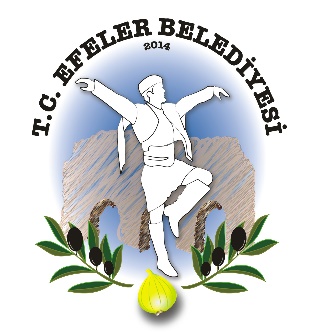 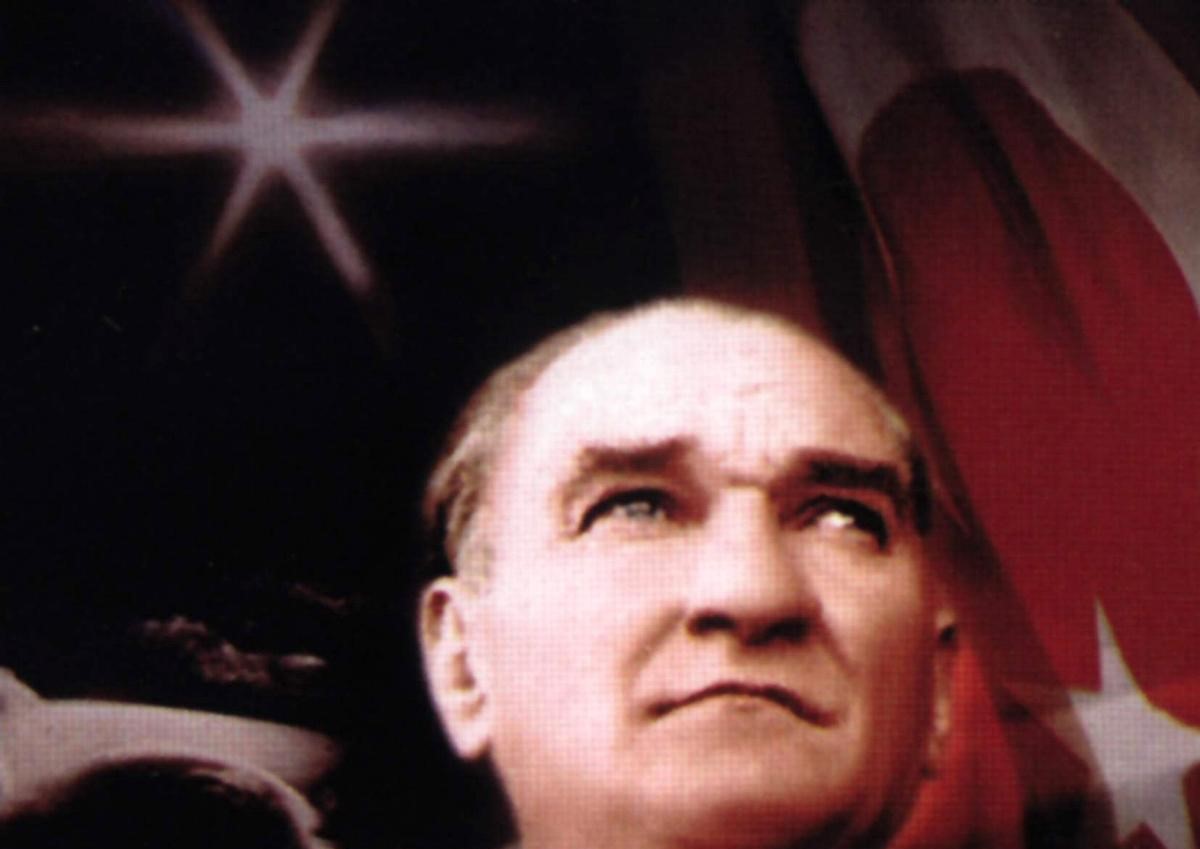 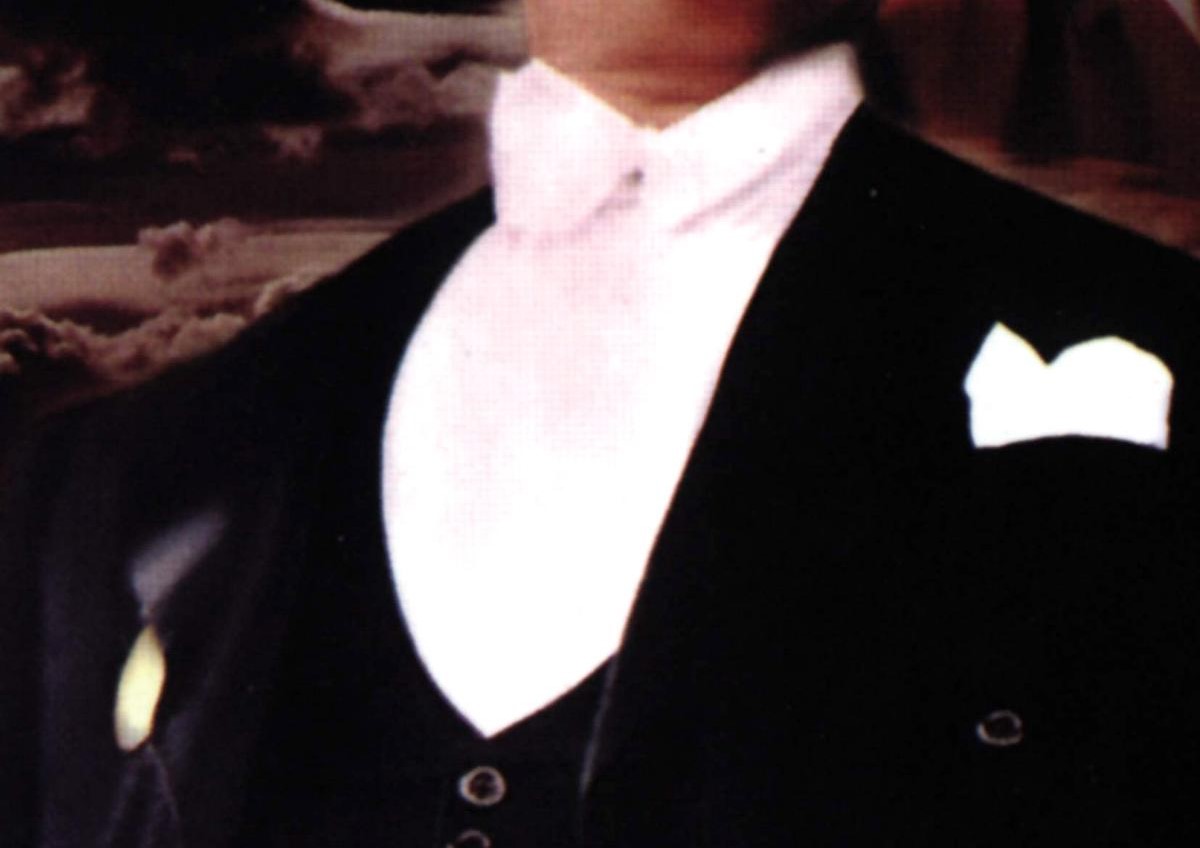 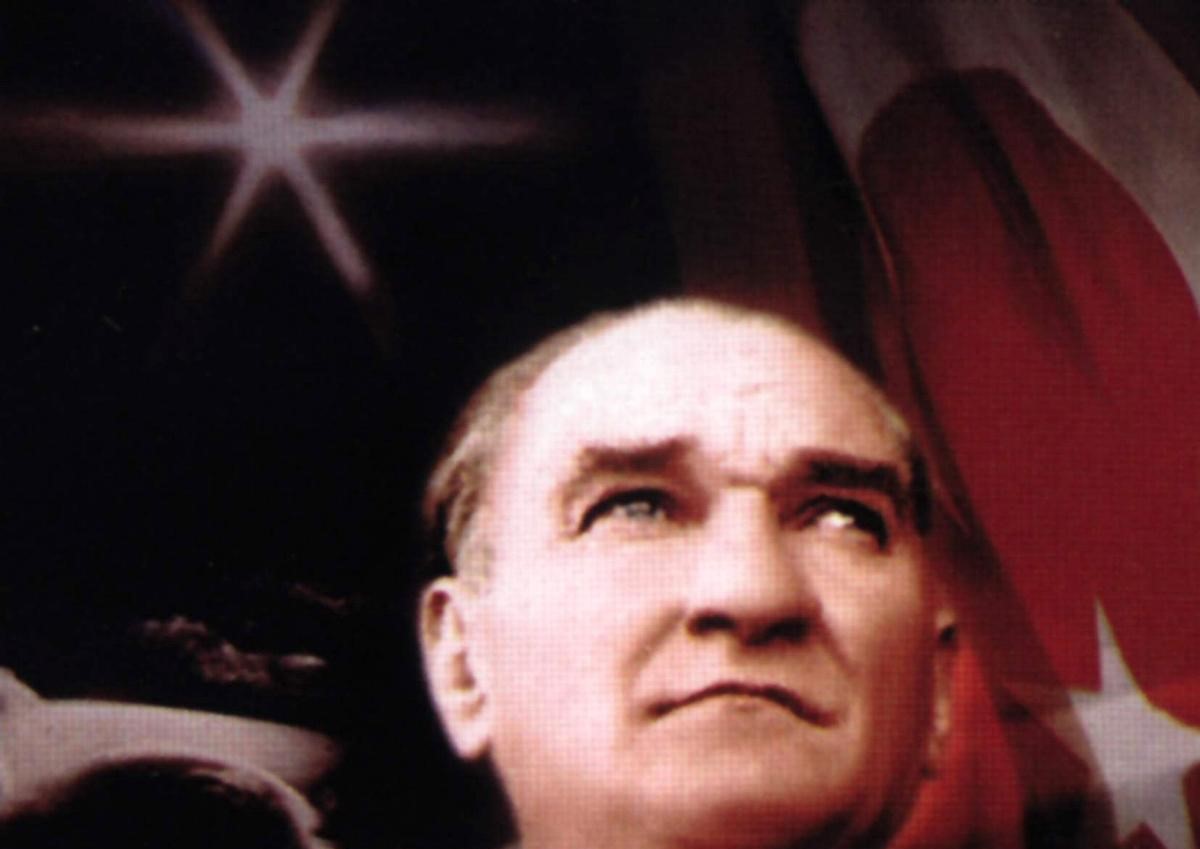 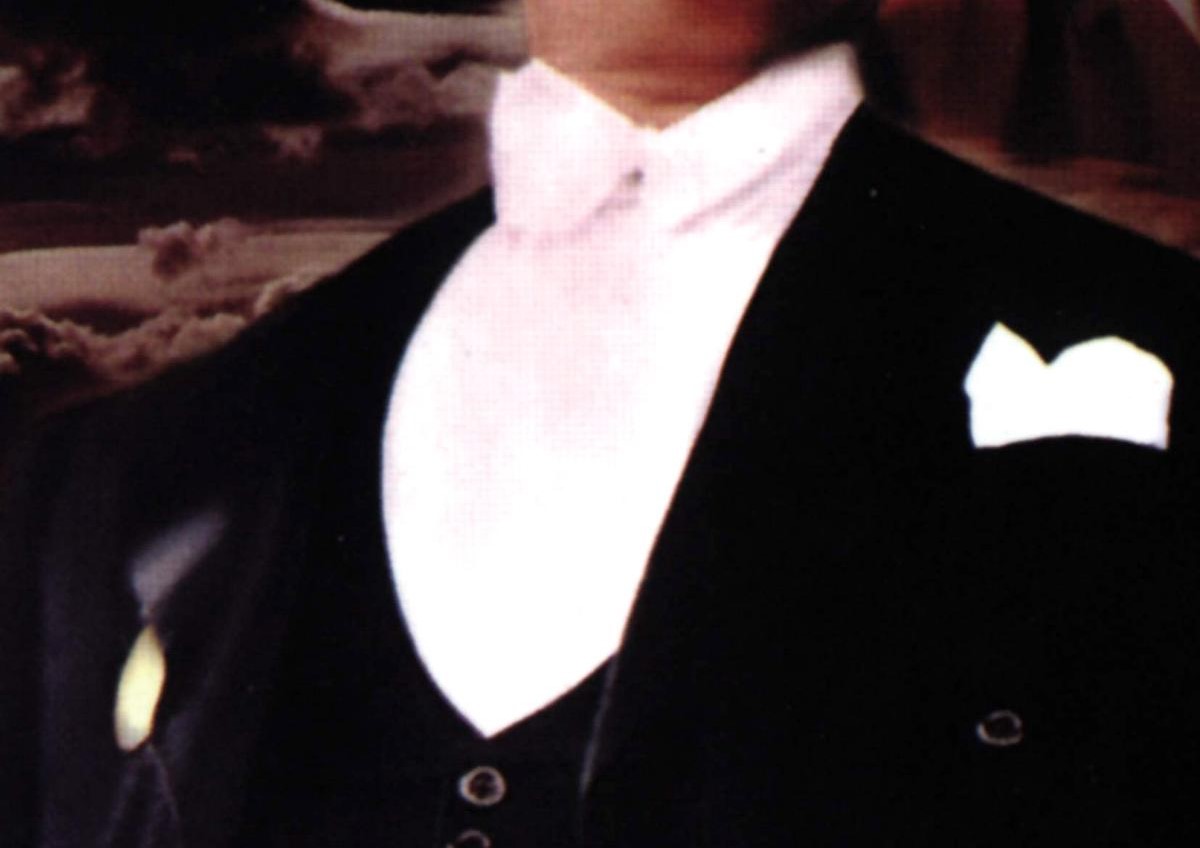 Bugün hepimize düşen ortak görev; ulusal değerlere, bilince, Cumhuriyet'e sahip çıkmak, Çanakkale'yi, Kurtuluş Savaşı'nı kazanan ruhu korumak ve bu bilinci gelecek kuşaklara aktarmaktır. Türk Ulusu; dili, kültürü, tarihi ve saygın kimliğiyle aydınlık yarınlara el ele güçlü biçimde yürüyecektir. 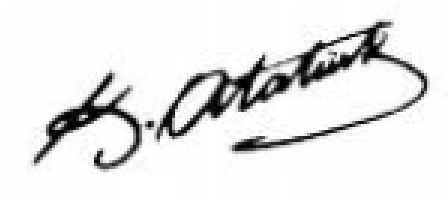 T.C. EFELER BELEDİYESİMALİ HİZMETLER MÜDÜRLÜĞÜPERFORMANS PROGRAMI               KARAR:               15.10.2015 Tarih ve 156 Sayılı Meclis Kararı ile Onaylanan 2015 Performans Programı.Efeler Belediyesi 2015 yılı performans programı Mali Hizmetler Müdürlüğü Strateji Geliştirme Birimi tarafından hazırlanmıştır. Herhangi bir eğitim ve danışmanlık hizmeti alınmamıştır.						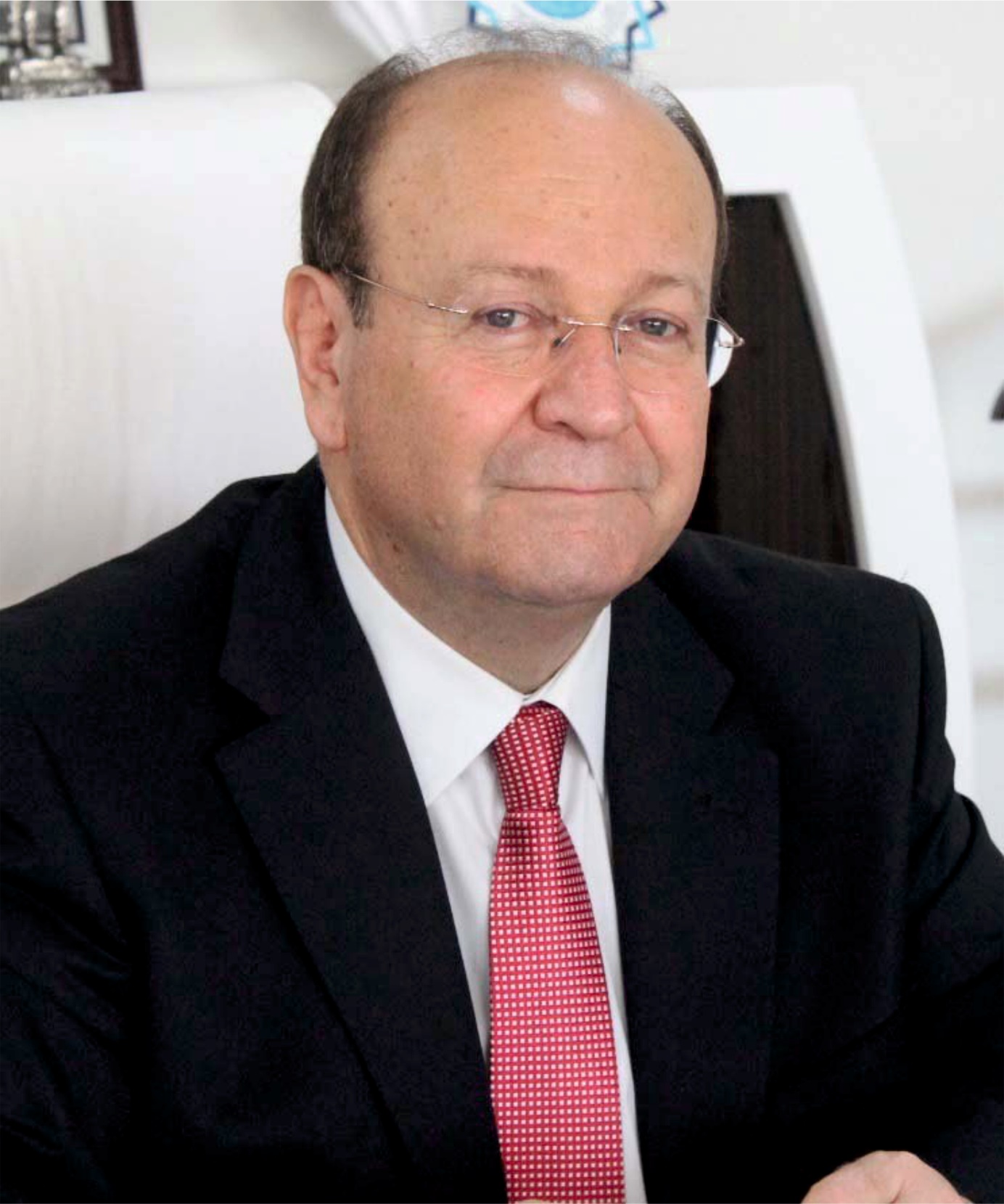                                                                                                                                   EFELER BELEDİYE BAŞKANI                                                                                                                                  M.MESUT ÖZAKCAN  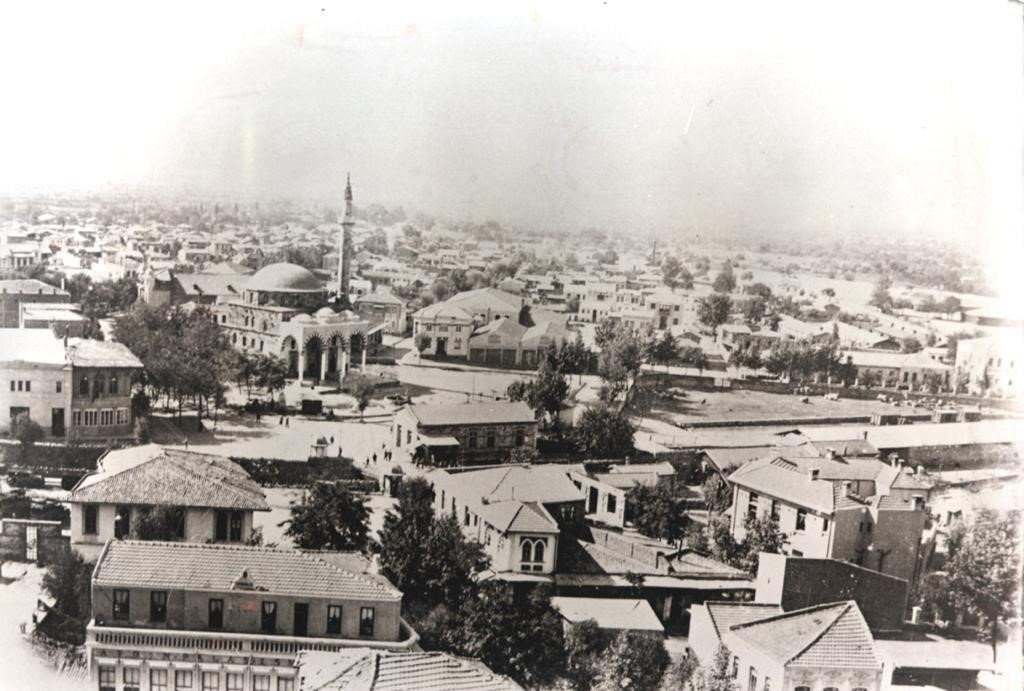 Değerli Hemşehrilerim,Belediyemiz 2015 Yılı Performans Programı; yasal bir zorunluluğun yerine getirilmesi olduğu kadar yönetsel bir ihtiyaç olduğu bilinciyle hazırlanmıştır. Tüm Efeler halkının ortak paydası ile birlikte oluşturduğumuz 2015 yılı Performans Programı hazırlanması sürecinde, Belediyemizin Stratejik Planı doğrultusunda stratejik amaç ve hedefler belirlenmiş; ardından bunlara ilişkin performans hedef ve göstergeleri ortaya konulmuştur. Uygulayacağımız projeden oluşturulan performans programı bizi temel hedefimize ulaştıracak olan faaliyetlerimizi, projelerimizi takip etmemizi ve değerlendirmemizi sağlayan performans hedeflerinden oluşmaktadır.Efeler Belediyesi olarak “Türkiye’de lider, dünyada model” belediyecilik anlayışı çerçevesinde, kaynakların gereksiz, verimsiz ve savurgan kullanılmasından kaçınarak Efeler halkına çağdaş, yaşanabilir bir ilçe sunabilmek hedefiyle oluşturulan stratejik planımızla, kadınlara, çocuklara, engellilere dönük uyguladığımız projelerde sosyal yaşamın ikincilleştirdiği, iradelerini yok saydığı tüm alanları dönüştürerek, eşit, özgür iradeli, sosyal ilişkiler kurmayı planlıyoruz. Yerel yönetim olarak iş birliği ve dayanışma ilişkililerini, minnet yardımlarını ve rekabet ilişkilerine yeğlediğimiz sosyal projeleri hayata geçiriyoruz. Sosyal politikaların yaşama yansıyan tüm alanlarında yerel koşulları, yerel ilişkiler ağını gözetmeden dikkate alıyoruz. Bölgesel ve yerel düzeyde birçok eğilimi gözlemleyerek yerel ilişkiler ağında belediyecilik hizmetlerini herkese eşit mesafede sunacağız.5018 sayılı Kamu Mali Yönetimi ve Kontrol Kanunu’ndaki Stratejik Planlama ve Performans Esaslı Bütçelemeye ilişkin olarak hazırlanan Performans Programımızla, 2015 mali yılında yatırımlarımızı, gelecekle ilgili analizi yapabilen, ölçebilen ve analitik öngörü kazandıran mali disiplini ön planda tutan; kaynakların etkili, ekonomik ve verimli kullanılmasını hedefleyen performansa dayalı bütçemizin oluşturulması amaçlanmıştır.Belediyemiz, sistematik bütçe yönetimi ve verimli kaynak kullanımı konularında önemli planlamalar yapmıştır. Belediyemizin mali yapısında gerçekleştirdiğimiz bu planlama, 2015 yılı içerisinde hızla devam ederek Belediyemizin hizmet kalitesini yükseltmeye katkı sağlayacaktır.Belediyemiz alt yapı, ulaşım ve kent estetiğinde çevreye duyarlı uygulamalar ile kentin sosyal-ekonomik yapısının tüm bileşenlerini kapsayan yatırım çalışmaları, sürdürülebilirliği esas alan imar uygulamaları ve kentin tümüne yayılan kültür-sanat etkinliklerini 2015 yılında, stratejik planlama ve performans programımızda planlandığı gibi uygulayacaktır.Performans hedeflerimizi, bu program doğrultusunda gerçekleştireceğimiz faaliyet ve projelerimizle yaşama geçireceğiz. Performans programımızın sonuçları, ”şeffaflık” ilkemizin gereği olarak, her yıl hazırlayacağımız ve Efeler Belediyesi Meclisine sunulan Faaliyet Raporu aracılığıyla paylaşılacaktır.                                                                                  M.MESUT ÖZAKCAN                                                                                                                  T.C. EFELER BELEDİYE BAŞKANIT.C. EFELER BELEDİYESİ SINIRLARI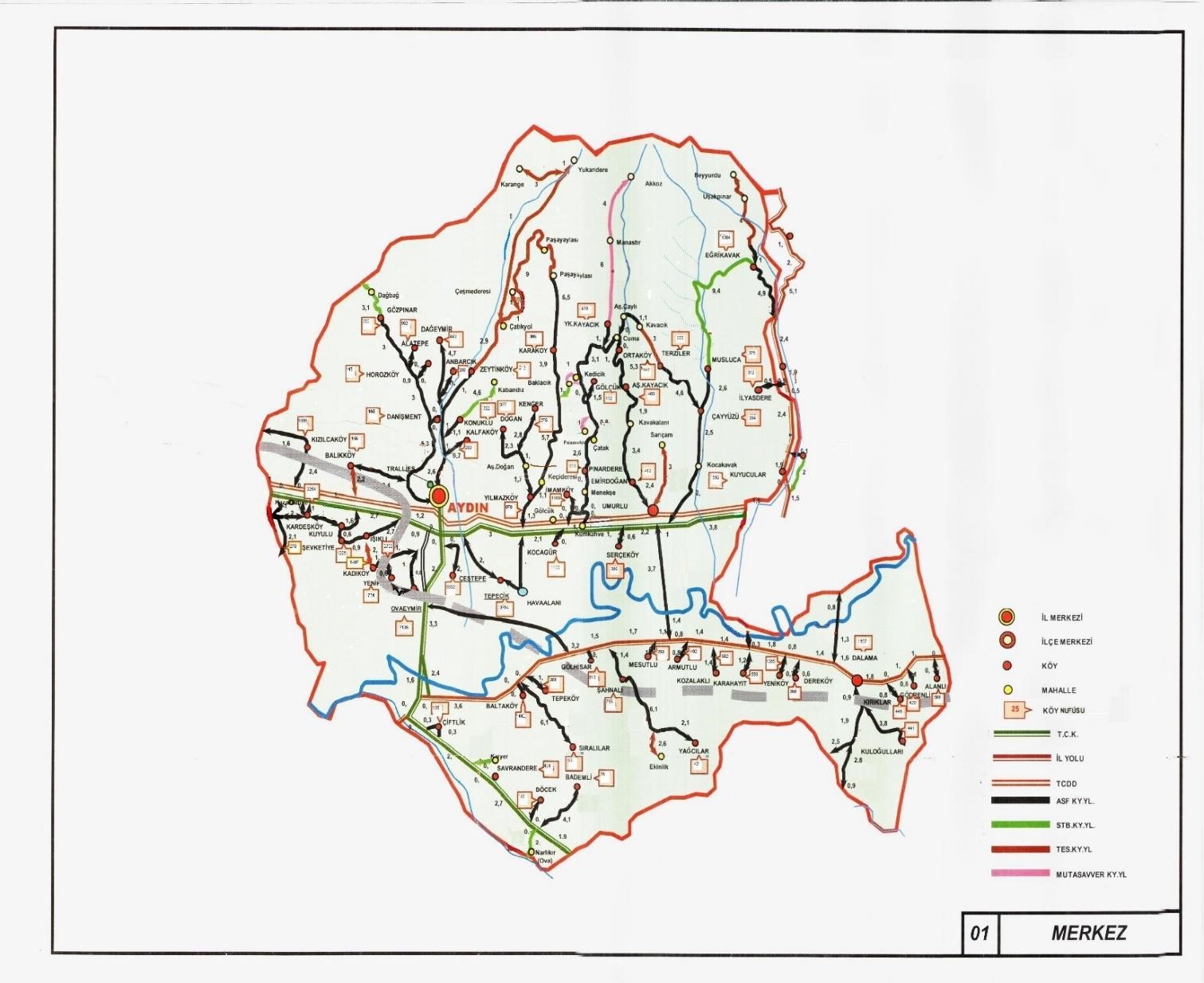 İÇİNDEKİLER1. GENEL BİLGİLER1.1 MİSYON VE VİZYON     MİSYON 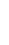 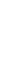 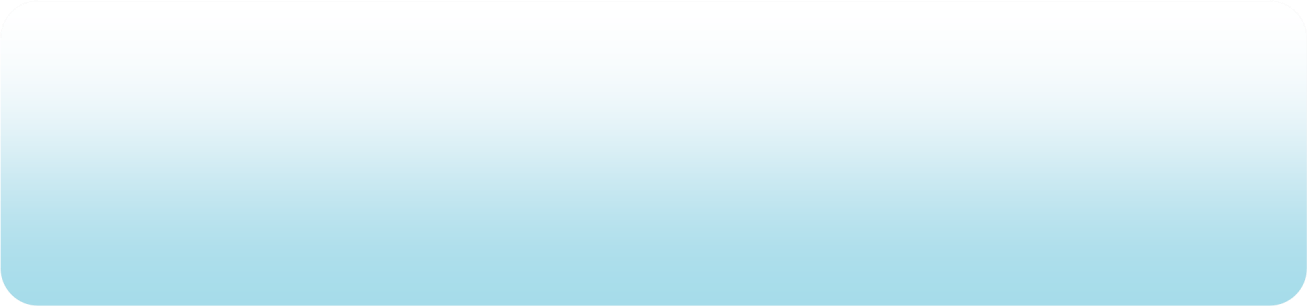 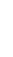 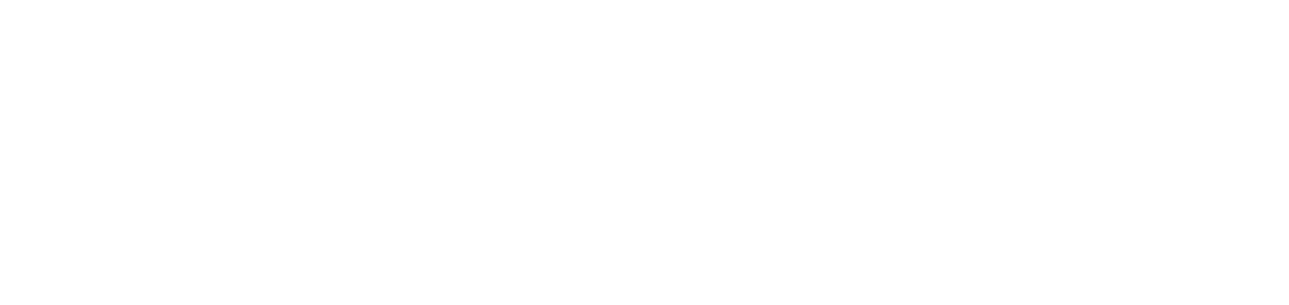 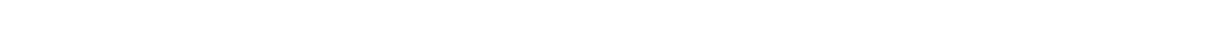 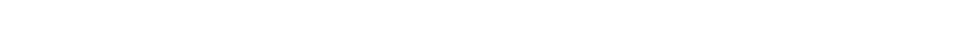 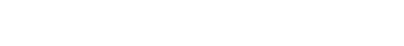 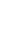 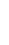 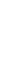 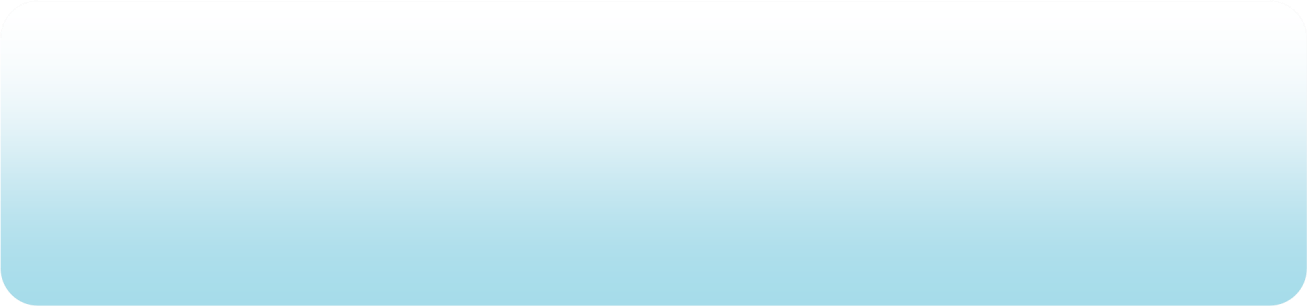 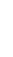 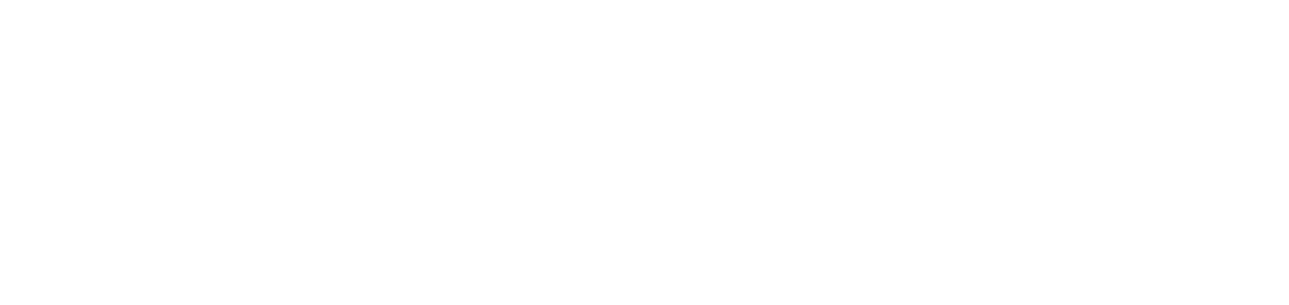 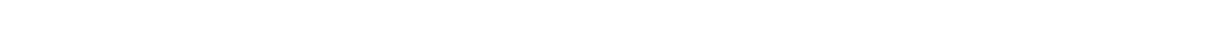 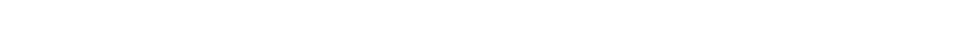 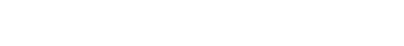 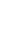 Efeler ilçesi halkına yetkin personelle, birlikte yönetimi esas alarak  teknolojik ve bilimsel metotlarla katılımcı, şeffaf, öncü, örnek, insan odaklı, etik değerlere saygılı, toplumcu belediyecilik hizmetleri sunmak.   VİZYON  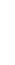 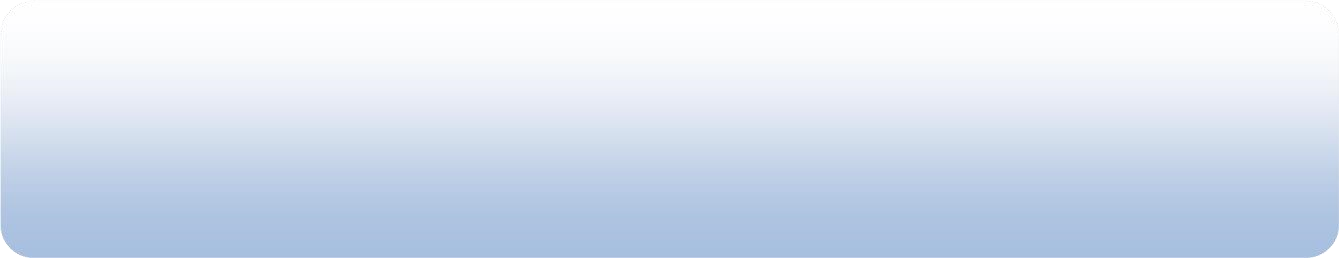 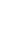 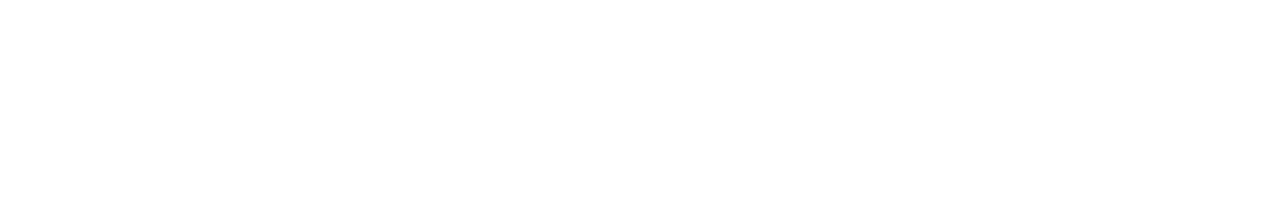 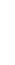 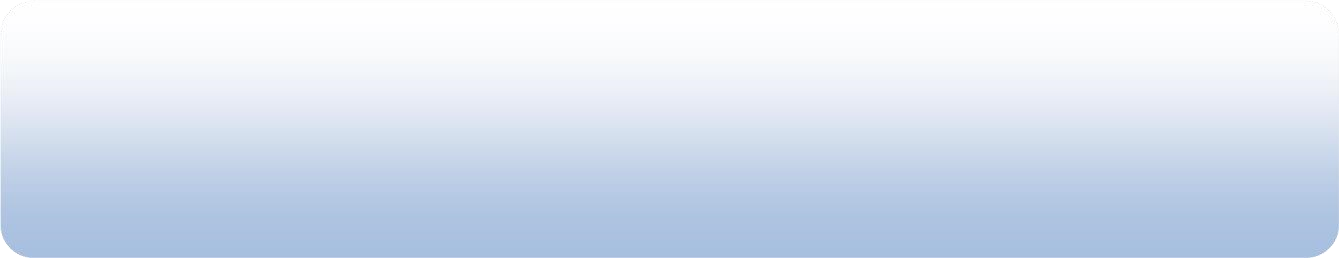 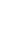 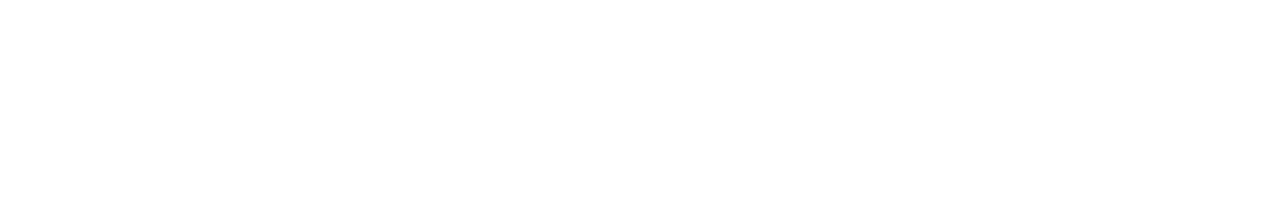  Efeler ilçemizi, tarihi ve kültürel değerlere sahip çıkarak özgün bir kimlik oluşturup, doğaya saygılı, sağlıklı, çağdaş, yaşanılabilir kent yapmak.      İLKELER 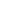 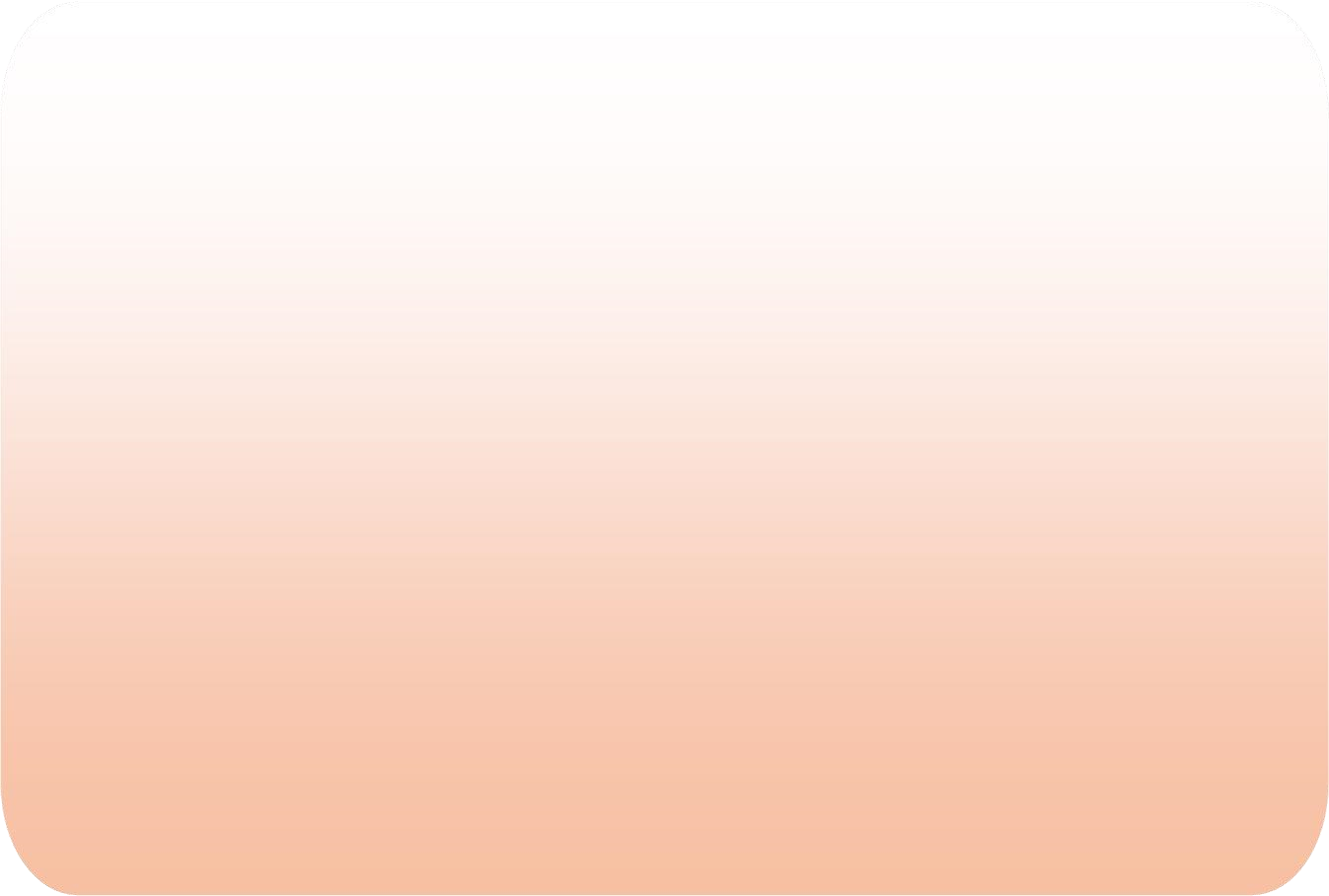 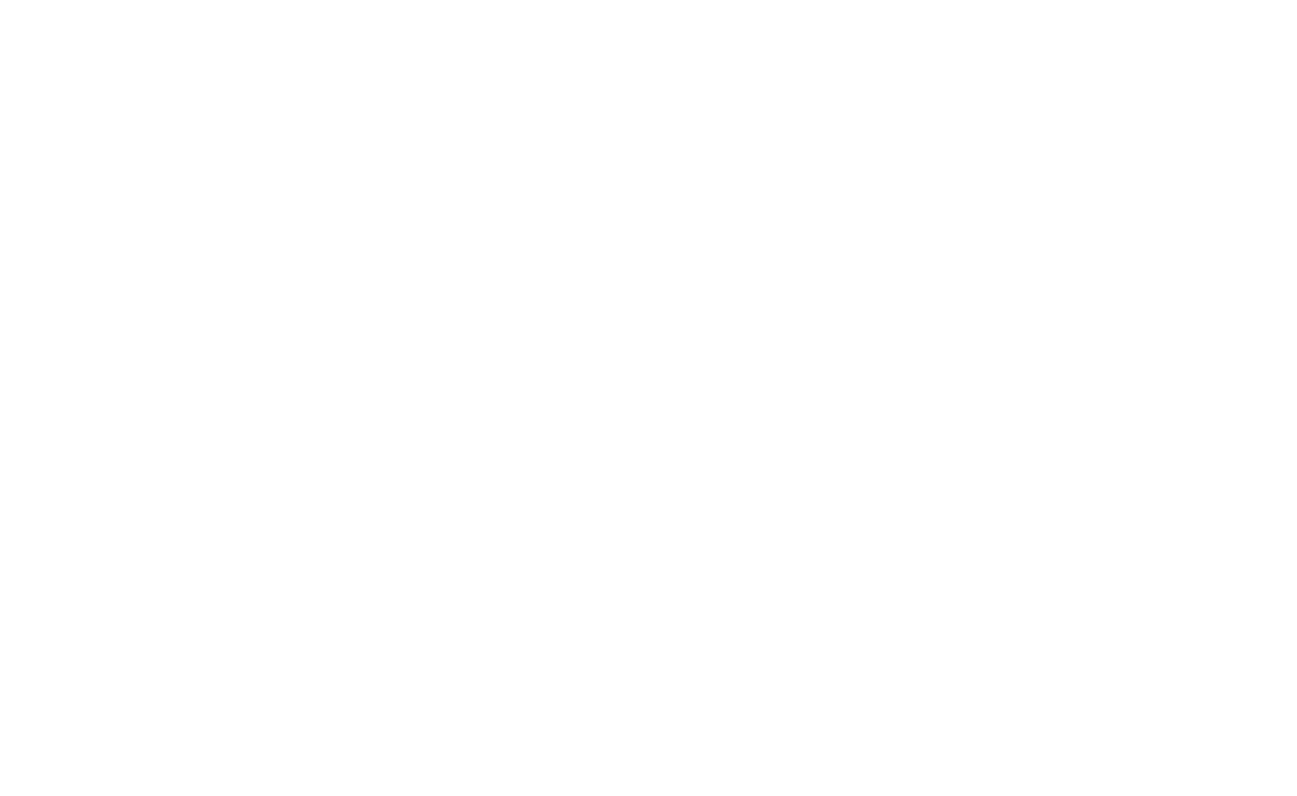 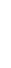 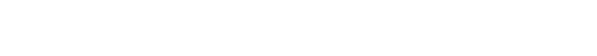 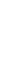 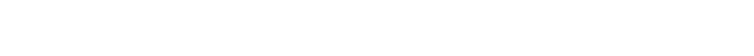 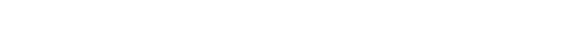 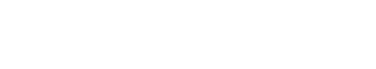 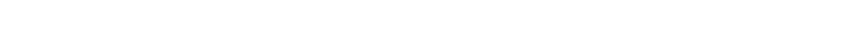 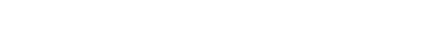 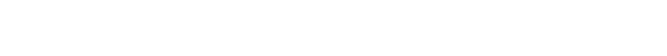 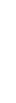 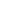 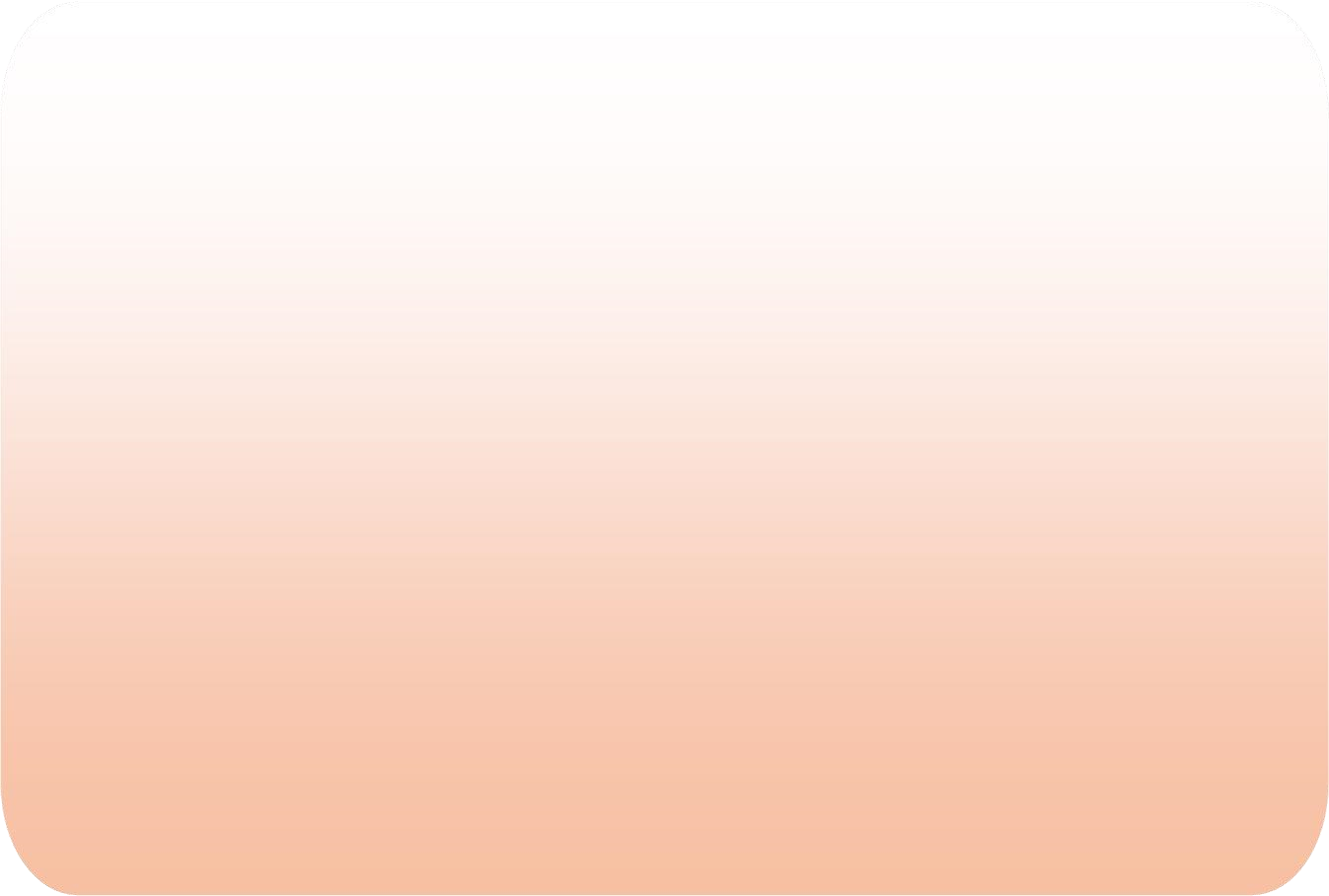 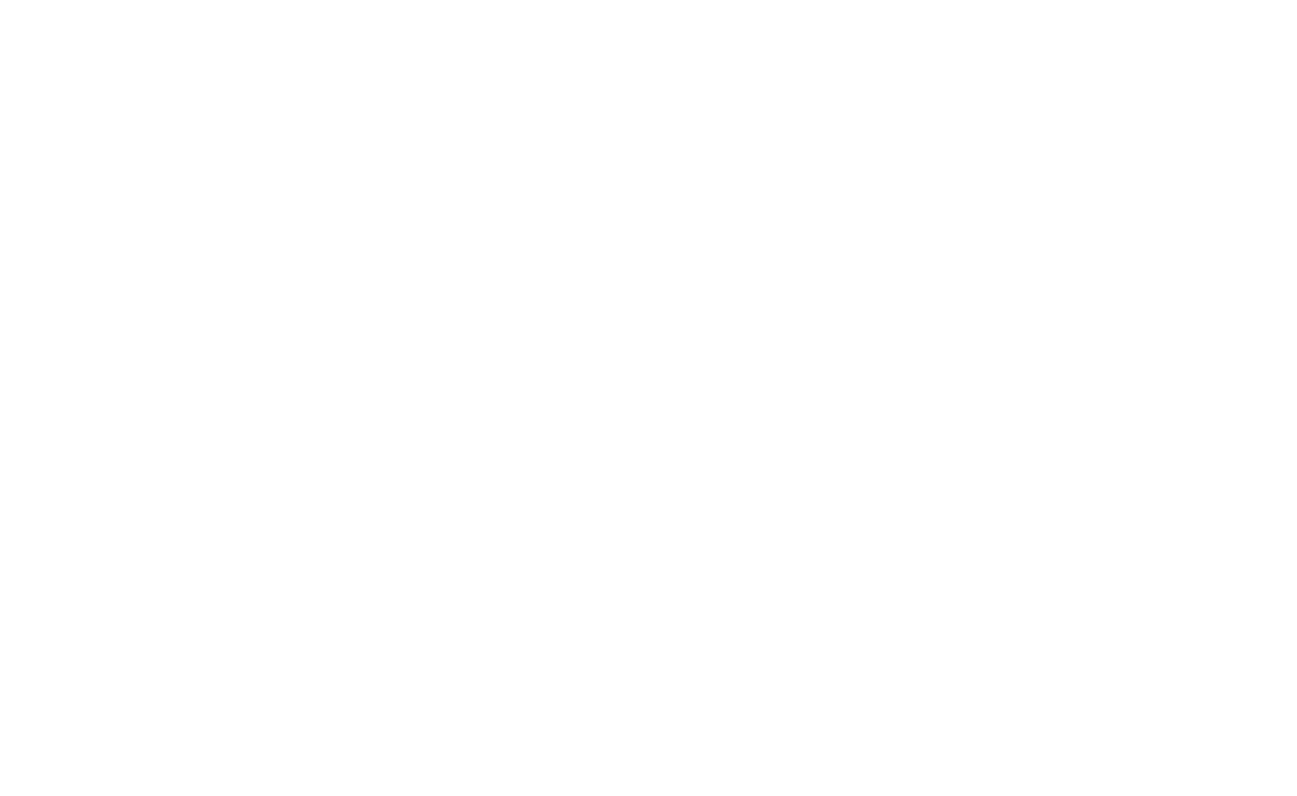 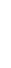 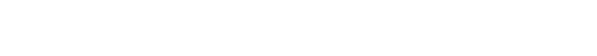 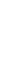 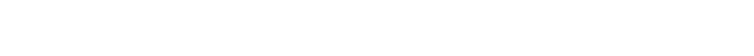 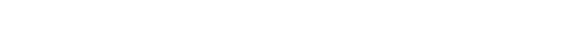 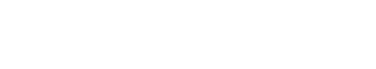 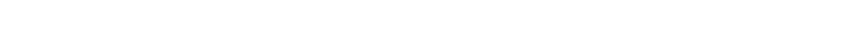 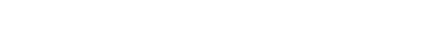 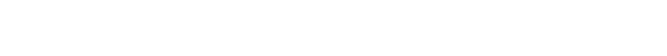 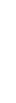 ADALET: Kamusal hizmet sunumunda tüm paydaşların hakkını gözeten, adil,     tarafsız, hukuka ve eşitlik ilkesine uygun davranma. GÜVEN: Efeler halkının, çalışanların ve diğer paydaşların güvenini kazanmak saygın ve güvenilir olmak. SAYDAMLIK: Şeffaf, sorumlu, ulaşılabilir ve hesap verebilir olmak.	  KALİTE: Efeler halkının beklentilerine en üst düzeyde cevap verebilir. 	VERİMLİLİK: Belediyemizin kaynaklarını etkinlik, verimlilik ve tutumluluk ilkeleri çerçevesinde kullanmak.  	  KATILIMCI: Hizmetlerin planlamasında, sunulmasında katılımcı bir anlayışla, toplumsal diyaloğu geliştirip, katkı ve sahiplenmeyi sağlamak.   SÜRDÜRÜLEBİLİR KALKINMA: Mevcut doğal kaynaklarda etkin koruma kullanma dengesi sağlanarak gelecek kuşaklara sağlıklı bir çevre bırakmak.1.2.PERFORMANS PROGRAMI 1.2.1.Performans Programı Kavramı Stratejik Planların bir yıllık uygulama dilimlerini içeren performans programları, bir mali yılda kamu idaresinin stratejik planı doğrultusunda yürütmesi gereken faaliyetleri, bu faaliyetlerin kaynak ihtiyacını, performans hedef ve göstergelerini içeren, idare bütçesinin ve idare faaliyet raporunun hazırlanmasına dayanak oluşturan programdır. Performans programlarının esas dayanak noktasını 5018 Sayılı Kamu Mali Yönetimi ve Kontrol Kanunu oluşturmakta olup bu kanunla getirilen kamu kaynaklarının etkili, verimli ve yerinde kullanılması ancak gerçekçi verilere ve maliyet analizlerine dayanan performans programlarının hazırlanmasına bağlıdır.Performans programları beraberinde performans esaslı bütçeleme kavramını da getirmiştir. Performans esaslı bütçeleme, kamu kurumlarına hedefleri ve faaliyetlerini yerine getirebilmeleri amacıyla kaynak tahsisi edilmesi ve bu hedeflere ne ölçüde ulaşıldığının raporlanmasına imkân tanıyan bütçeleme sistemidir. Kısaca, performans programları ile bütçeler birbirinden ayrı kavramlar gibi düşünülmemeli ve birlikte değerlendirilmelidir. Performans programları, birim ve idare performans programlarından oluşmaktadır. Birim performans programı, harcama birimlerince stratejik planda yer alan mali yıl için geçerli hedef ve faaliyetler ile performans hedef ve göstergelerine ait kaynak ihtiyacını gösteren rapordur. İdari performans programı ise, tüm harcama birimlerinin stratejik plan kapsamında yürütmesi gereken faaliyetlerinden kurumun geneli konusunda bir değerlendirme yapma imkânı sunan temel gösterge, hedef ve faaliyetleri içeren bir rapordur. 1.2.2 Performans Programının Yasal Dayanağı Performans programı kavramından birçok kanun maddesinde söz edilmektedir. 5393 sayılı Belediye Kanunu  5018 sayılı Kamu Mali Yönetimi ve Kontrol Kanunu 5216 sayılı Büyükşehir Belediyesi Kanunlarının ilgili maddelerindeki hükümler doğrultusunda performans programlarının hazırlanması gerekmektedir1.2.3.Yetki, Görev ve Sorumluluklar  Belediyelerin kuruluşu, organları, yönetimi, görev, yetki ve sorumlulukları ile çalışma usul ve esasları 5393 Sayılı Belediye Kanunu ile düzenlenmiştir. İlgili kanunun 14. maddesi ile Belediyelerin görev ve sorumlulukları belirlenmiştir. Bu kanun maddesine göre belediyeler mahalli müşterek nitelikte olmak şartıyla; İmar ve kentsel alt yapı; coğrafî ve kent bilgi sistemleri; çevre ve çevre sağlığı, temizlik, zabıta; defin ve mezarlıklar; ağaçlandırma, park ve yeşil alanlar; konut; kültür ve sanat, turizm ve tanıtım,  sosyal hizmet ve yardım, geliştirilmesi hizmetlerini yapar veya yaptırır. Büyükşehir belediyeleri ile nüfusu 50.000'i geçen belediyeler, kadınlar ve çocuklar için koruma evleri açar. Devlete ait her derecedeki okul binalarının inşaatı ile bakım ve onarımını yapabilir veya yaptırabilir, her türlü araç, gereç ve malzeme ihtiyaçlarını karşılayabilir; sağlıkla ilgili her türlü tesisi açabilir ve işletebilir; kültür ve tabiat varlıkları ile tarihî dokunun ve kent tarihi bakımından önem taşıyan mekânların ve işlevlerinin korunmasını sağlayabilir; bu amaçla bakım ve onarımını yapabilir, korunması mümkün olmayanları aslına uygun olarak yeniden inşa edebilir. Gerektiğinde, öğrencilere, amatör spor kulüplerine malzeme verir ve gerekli desteği sağlar, her türlü amatör spor karşılaşmaları düzenler, yurt içi ve yurt dışı müsabakalarda üstün başarı gösteren veya derece alan sporculara belediye meclisi kararıyla ödül verebilir. Gıda bankacılığı yapabilir. Belediye, kanunlarla başka bir kamu kurum ve kuruluşuna verilmeyen mahallî müşterek nitelikteki diğer görev ve hizmetleri de yapar veya yaptırır. Hizmetlerin yerine getirilmesinde öncelik sırası, belediyenin malî durumu ve hizmetin ivediliği dikkate alınarak belirlenir. Belediye hizmetleri, vatandaşlara en yakın yerlerde ve en uygun yöntemlerle sunulur. Hizmet sunumunda özürlü, yaşlı, düşkün ve dar gelirlilerin durumuna uygun yöntemler uygulanır. Belediyenin görev, sorumluluk ve yetki alanı belediye sınırlarını kapsar. Belediye meclisinin kararı ile mücavir alanlara da belediye hizmetleri götürülebilir. Aynı Kanunun 15. maddesi ile de belediyelerin yetki ve imtiyazları düzenlenmektedir. Bu Kanun maddesine göre Belediyelerin Yetki ve İmtiyazları ise şunlardır: Belde sakinlerinin mahallî müşterek nitelikteki ihtiyaçlarını karşılamak amacıyla her türlü faaliyet ve girişimde bulunmak,  Belediye  kanunlarının belediyeye verdiği yetki çerçevesinde yönetmelik çıkarmak Gerçek ve tüzel kişilerin faaliyetleri ile ilgili olarak kanunlarda belirtilen izin veya ruhsatı vermek, Özel kanunları gereğince belediyeye ait vergi, resim, harç, katkı ve katılma paylarının tarh, tahakkuk ve tahsilini yapmak; vergi, resim ve harç dışındaki özel hukuk hükümlerine göre tahsili gereken  atık su ve hizmet karşılığı alacakların tahsilini yapmak veya yaptırmak, Müktesep haklar saklı kalmak üzere; içme, kullanma ve endüstri suyu sağlamak; atık su ve yağmur suyunun uzaklaştırılmasını sağlamak; bunlar için gerekli tesisleri kurmak, kurdurmak, işletmek ve işlettirmek, kaynak sularını işletmek veya işlettirmek, Katı atıkların toplanması, taşınması, ayrıştırılması, geri kazanımı, ortadan kaldırılması ve depolanması ile ilgili bütün hizmetleri yapmak ve yaptırmak,  Mahallî müşterek nitelikteki hizmetlerin yerine getirilmesi amacıyla, belediye ve mücavir alan sınırları içerisinde taşınmaz almak, kamulaştırmak, satmak, kiralamak veya kiraya vermek, trampa etmek, tahsis etmek, bunlar üzerinde sınırlı aynî hak tesis etmek, Borç almak, bağış kabul etmek,  Toptancı ve perakendeci hâlleri, fuar alanı, mezbaha, işletmek, işlettirmek veya bu yerlerin gerçek ve tüzel kişilerce açılmasına izin vermek,Vergi, resim ve harçlar dışında kalan dava konusu uyuşmazlıkların anlaşmayla tasfiyesine karar vermek, Gayrisıhhî müesseseler ile umuma açık istirahat ve eğlence yerlerini ruhsatlandırmak ve denetlemek,Beldede ekonomi ve ticaretin geliştirilmesi ve kayıt altına alınması amacıyla izinsiz satış yapan seyyar satıcıları faaliyetten men etmek, izinsiz satış yapan seyyar satıcıların faaliyetten men edilmesi sonucu, cezası ödenmeyerek iki gün içinde geri alınmayan gıda maddelerini gıda bankalarına, cezası ödenmeyerek otuz gün içinde geri alınmayan gıda dışı malları yoksullara vermek, Reklam panoları ve tanıtıcı tabelalar konusunda standartlar getirmek. Gayrisıhhî iş yerlerini, eğlence yerlerini, halk sağlığına ve çevreye etkisi olan diğer iş yerlerini kentin belirli yerlerinde toplamak; hafriyat toprağı ve moloz döküm alanlarını; sıvılaştırılmış petrol gazı (LPG) depolama sahalarını, inşaat malzemeleri, odun, kömür ve hurda depolama alanları ve satış yerlerini belirlemek, bu alan ve yerler ile taşımalarda çevre kirliliği oluşmaması için gereken tedbirleri almak, 1.2.4. PERFORMANS PROGRAMI SÜRECİ:1.3 İDAREYE İLİŞKİN BİLGİLER 1.3.1. Efeler Belediyesinin Tarihçesi 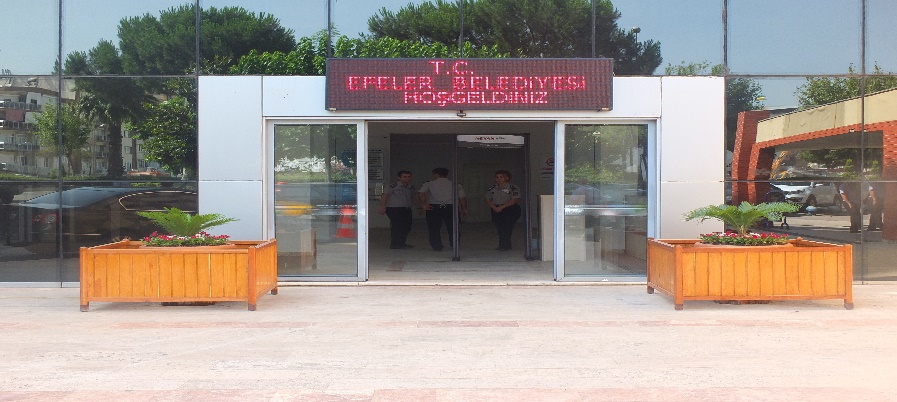 İçişleri Bakanlığınca hazırlanan Bakanlar Kurulunca Kanun yapılmasına dair 6360/6447 sayılı kanunun 06.12.2012 tarih ve 28989 sayılı resmi gazetede yürürlüğe girmiştir. Büyükşehir Belediyesi Kanununda Aydın İlinde Aydın Belediyesinin mahalleleri merkez olmak, üzere Aydın merkez ilçe sınırları içerisindeki köyler ile Belediyelerden oluşan Efeler adıyla ilçe ve aynı adla Belediye kurulmuştur.01.04.2014 tarihi itibaren Efeler Belediyesi ESKO İş Hanı’na göre başlamış ve halen burada hizmet görmektedir.1.3.2 Fiziksel Yapı Efeler Belediyesi yerel belediyecilik hizmetlerini sunmak amacıyla gerekli olan araç, gereç, bina, makine ve teçhizat durumu itibariyle yeterli donanıma sahiptir. Aşağıdaki tablolarda  yeşil alan, araç-gereç ve donatı alanları gibi bilgiler yer almaktadır. Tablo 1: Cinslerine göre araç-gereç dağılımı:Tablo 2: Araçların müdürlüklere göre dağılımı:       Tablo 3: Belediyenin taşınmaz mal varlıkları:Tablo 4: Belediyenin yerleşim planı: 1.3.3.Belediyenin Kurumsal Yapısı Efeler Belediyesi;  Belediye Meclisi, Belediye Encümeni, Belediye Başkanı ve Başkan Yardımcıları ile Harcama birimlerince oluşan organlarıyla halkın ihtiyacı olan yerel hizmetleri sunmakta ilgili kanunlarla kendisine verilen görevleri yerine getirmektedir.  Belediyenin Kurumsal Şeması1.3.4.Bilgi ve Teknolojik Kaynaklar Efeler Belediyesi merkez bina ve bağlı birimlerinde teknoloji seviyesi yüksek donanım ve lisanslı güncel yazılımlar kullanılmaktadır.Donanım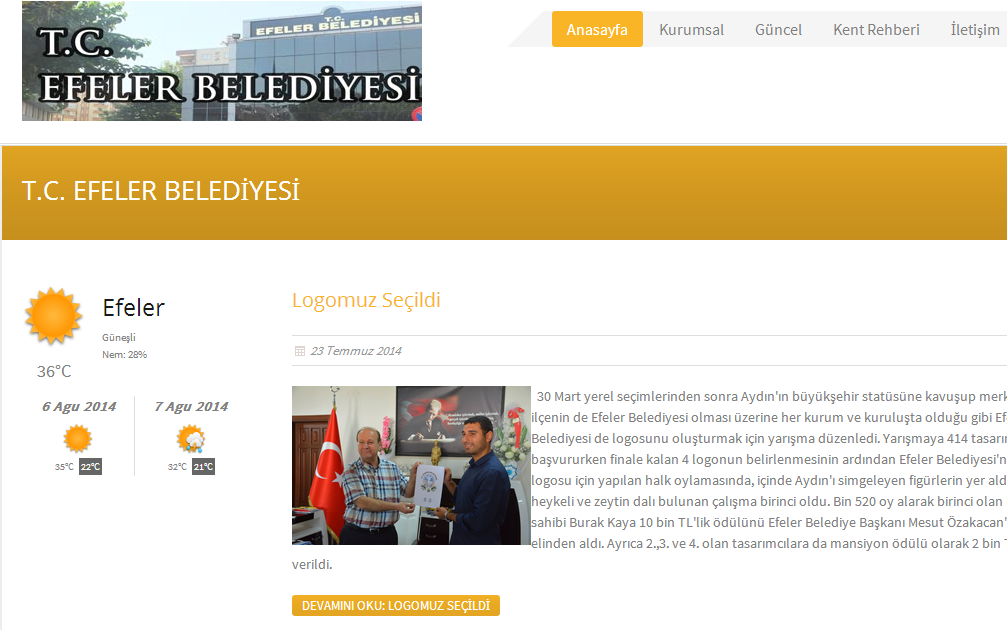 www.efeler.bel.tr 7 gün 24 saat kesintisiz hizmet anlayışıyla vatandaşlarımız www.efeler.bel.tr adresindeki e-belediye hizmetimizle Vergi Ödemeleri, İmar Durumu Sorgulama, İstek-Şikâyet Gönderme gibi pek çok hizmetimize online erişebilmektedir. Sistem ve Yedekleme Çalışmaları Belediyemiz merkez bina internet hızı 10 Mbps’tir. Belediyemize bağlı dış birimlerde ihtiyaca göre Metro, ADSL internet kullanılmaktadır. 08 Aralık 2010 tarih ve 27779 sayı ile Resmi Gazete’de yayınlanan Başbakanlık Genelgesi doğrultusunda,  IPv6 portal altyapısına uyumlu yeni switchler (anahtar ) alınarak network altyapısı yenilenmiştir. Yetkilendirme sunucusu alınarak kullanıcıların internet trafiği kontrol altına alınarak 5651 no.lu yasaya uygun olarak loglama  yapılmaktadır. Güvenlik duvarı lisans yenilemesi yıllık olarak yapılmaktadır. Çağrı Merkezi  	       444 80 09 Çağrı Merkezimiz her gün (resmi tatiller dâhil) 24 saat üzerinden uzman kadrosuyla, vatandaşlarımıza hizmet vermektedir. Çağrı Merkezimizi arayan vatandaşlarımızın her türlü sorusu anında cevaplanmakta, istek-şikâyet ve önerileri ilgili birimlere iletilmektedir. İlgili birimlerden gelen cevap doğrultusunda vatandaşlarımıza ister telefon, ister e-posta ya da faks ile geri bildirim yapılmaktadır. Çağrı merkezimiz üzerinden bilgi güncellemesi, borç bilgisi sorgusu ve ödemesi yapılabilmektedir. Çağrı Merkezi elemanlarımız Belediyemiz projeleri ve hizmetleri ile ilgili olarak vatandaşlarımızı arayıp bilgilendirmektedirler.1.3.5. İnsan Kaynakları Efeler Belediyesi bünyesinde 170 memur, 262 işçi, 12 sözleşmeli olmak üzere toplam 444 personel görev yapmaktadır. 170 memur personelin 46’sı kadın 124’i erkek; 262 işçi personelin 31’i kadın 231’i erkektir. Ayrıca Kurumumuzda 5 kadın, 7 erkek sözleşmeli personel bulunmaktadır.   Kurum bünyesinde toplam 16 birim müdürlüğü bulunmaktadır. Bu Müdürlüklerde istihdam edilen personelin sayısı, eğitim durumu ve sınıf bazında dağılımlarına ilişkin bilgilere aşağıdaki tablo ve grafiklerde yer verilmektedir.Tablo 1: 2014 Yılına Ait Personel Sayısındaki Dağılım PERSONELİN STATÜ VE SAYISITablo 2: Efeler Belediyesi Norm Kadro DurumuTablo 3: Cinsiyete Göre Personel Durumu                 Tablo 4: Personel Eğitim Durumu              Tablo 5: Personelin Eğitim Durum Analizi  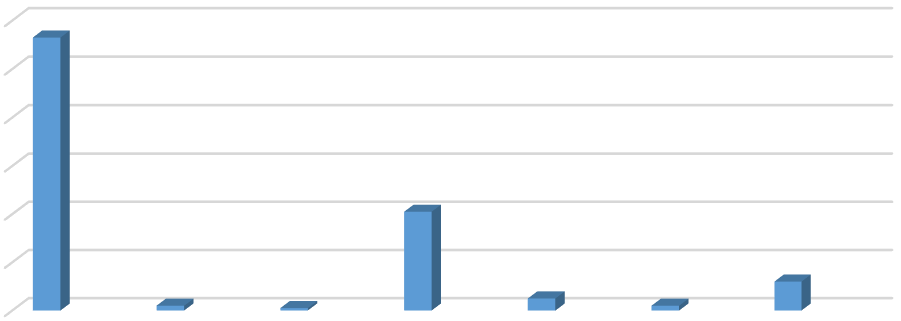 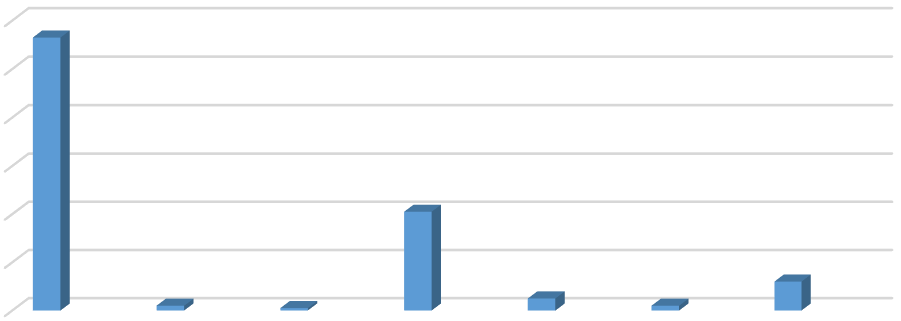 1.3.6. Sunulan Hizmetler Efeler Belediyesi Efeler halkının ihtiyaçlarını karşılayabilmek, kentsel altyapı ve planlama hizmetlerini yerine getirerek sürdürülebilir, yaşanabilir bir çevre oluşturarak sağlıklı bir kent kurmak üzere faaliyetlerini yürütmektedir. Bu çerçevede;  Efeler Halkının uygun standartlarda bir şehir hayatı yaşayabilmesi için çevre ve çevre sağlığı, temizlik, İmar gibi kentsel alt yapı,Coğrafî ve kent bilgi sistemleri,Zabıta, Ağaçlandırma, park ve yeşil alanların oluşturulması, Konut alanları oluşturularak ihtiyaca karşılık verilmesinin sağlanması, Kültür ve sanat, turizm ve tanıtım, gençlik ve spor faaliyetlerinin yürütülmesi,Sosyal hizmet ve yardım, meslek ve beceri kazandırma,Sağlığa ilişkin poliklinik ve rehabilitasyon hizmetler, Gibi kentsel ihtiyaçları karşılamaya yönelik tüm yerel hizmetler verilmektedir.  1.3.7. Yönetim ve İç Denetim Sistemi Yönetim; 5393 sayılı Belediye Kanunu’nun hükümleri doğrultusunda gerçekleştirilir. Belediye başkanı, belediye idaresinin başı ve belediye tüzel kişiliğinin temsilcisidir. Belediye Başkanı, belediye idaresinin başı ve belediye tüzel kişiliğinin temsilcisidir. Belediye Başkanı, ilgili kanunda gösterilen esas ve usullere göre seçilir. Belediye Meclisine ve Belediye Encümenine Başkanlık eder. 5393 sayılı Belediye Kanunu, Kabul Tarihi: 03.07.2005  Belediye Başkanı, görevinin devamı süresince siyasi partilerin yönetim ve denetim organlarında görev alamaz; profesyonel spor kulüplerinin başkanlığını yapamaz ve yönetiminde bulunamaz.Efeler Belediyesi, Belediye Başkanı ve belediye başkanına bağlı üç belediye başkan yardımcısı ve belediye başkan yardımcılarına bağlı 16 müdür tarafından idare edilmektedir.  Belediye Meclisi Başkanı, Belediye Başkanı olup, belediye meclisi belediyenin karar organıdır ve ilgili kanunda gösterilen esas ve usullere göre seçilmiş üyelerden oluşur. Görev ve yetkileri 5393 sayılı Belediye Kanunu’nda belirlenen sınırlar çerçevesindedir. Belediye Encümeni, Belediye Başkanının başkanlığında; il belediyelerinde ve nüfusu 100.000'in üzerindeki belediyelerde, belediye meclisinin her yıl kendi üyeleri arasından bir yıl için gizli oyla seçeceği üç üye, malî hizmetler birim amiri ve belediye başkanının birim amirleri arasından bir yıl için seçeceği iki üye olmak üzere yedi kişiden oluşur. Belediye Meclisi, belediyenin karar organıdır ve ilgili kanunda gösterilen esas ve usullere göre seçilmiş üyelerden oluşur. Meclisin görev ve yetkileri 5393 sayılı Belediye Kanunu’nda belirlenen sınırlar çerçevesindedir. 2.PERFORMANS BİLGİLERİ  2015 BÜTÇE YILI PERFORMANS PROGRAMI HAZIRLAMA SÜRECİ5018 sayılı Kamu Mali Yönetimi ve Kontrol Kanunu gereği kamu idarelerinin, orta ve uzun vadeli amaçlarını, temel ilke ve politikalarını, hedef ve önceliklerini, performans ölçütlerini, bunlara ulaşmak için izlenecek yöntemler ile kaynak dağılımlarını içeren stratejik plan hazırlamaları öngörülmüştür. Ayrıca kurumların bütçelerini stratejik planlar çerçevesinde ve performans esasına dayalı olarak yapılmaları gerektiği hususu da belirtilmiştir.Stratejik plan ve bütçe ilişkisi performans programları aracılığı ile ortaya konmaktadır. Performans programlarında, stratejik planlarda yer alan amaç ve hedefler doğrultusunda, belirlenen performans hedeflerine, bu hedeflere ulaşmak için gerçekleştirilecek faaliyetlere, bunların kaynak ihtiyacına ve performans göstergeleri yer almaktadır.Performans programları, bütçe dokümanlarında mali hususlarla birlikte performans bilgilerinin de yer almasını sağlayarak, çıktı ve sonuç odaklı bir bütçeleme anlayışını ortaya koymakta, bu kapsamda, yeni kamu mali yönetim sisteminin esaslarından olan şeffaflık ve hesap verilebilirlik ilkelerine işlerlik kazandırmaktadır.Performans programları, idare düzeyinde hazırlanmaktadır. Performans programının hazırlanmasında; önceliklerin ve hedeflerin belirlenmesi süreci üst yöneticiden harcama birimine doğru, maliyet ve kaynak ihtiyacını tespiti süreci ise faaliyetlerden performans hedeflerine, dolayısıyla harcama birimlerinden üst yöneticiye doğru olmaktadır.Performans programı hazırlama süreci kamu idarelerinin üst yöneticisi tarafından program dönemine ilişkin öncelikli stratejik amaç ve hedeflerin, performans hedef ve göstergelerinin, faaliyetlerin ve bunlardan sorumlu harcama birimlerinin belirlenmesi ile başlamaktadır.Performans hedefleri, idarenin ulaşmak istedikleri hedefleri, faaliyetleri ise bunların nasıl gerçekleştireceğini ifade etmektedir. Performans göstergeleri ise performans hedeflerine ne ölçüde ulaşıldığını ölçmek, değerlendirmek ve izlemek olarak kullanılmaktadır.Performans hedeflerinin belirlenmesi aşamasında temek kısıt, idarenin program döneminde sahip olabileceği kaynaklardır. Performans hedefleri idare düzeyinde belirlenen, bir veya birden fazla harcama birimini ilgilendiren hedeflerdir. Ancak her birimin mutlaka performans hedefleriyle ilişkilendirilmesi zorunlu değildir. Program döneminde idarenin her bir stratejik hedefi için performans hedefi belirleme zorunluğu bulunmadığı gibi stratejik hedeflerin performans hedefi olarak belirlenmesi de mümkündür. Hedeflerin gerçekleşmesine yönelik olarak doğru faaliyetlerin belirlenmesi ve bunların maliyetlerinin gerçeğe en yakın şekilde hesaplanması, mal ve hizmet üretimine ilişkin daha isabetli tercihler yapılması, kaynakların amaç ve hedeflere göre tahsis edilmesine ön gören bütçeleme anlayışına işlerlik kazandırılmasına sağlamaktadır. Program dönemine ilişkin olarak ortaya konulan hedeflere ulaşmak için ihtiyaç duyulan kaynak miktarının belirlenme süreci, bu hedeflere yönelik olarak yürütülmesi gereken faaliyetlerin ve bunların maliyetlerin tespit edilmesiyle başlamaktadır. Faaliyet maliyeti tespit edilirken faaliyet ile doğrudan ilişkilendirilebilen faaliyetler dikkate alınmalıdır. Doğrudan ilişkilendirilen maliyetler faaliyetin gerçekleştirilmesi halinde ortaya çıkacak maliyeleridir. Diğer bir deyişle o maliyetler faaliyetten vazgeçilmesi halinde ortadan kalkacak mahiyettir. Harcama birimi sorumlu oldukları faaliyetlerin maliyetlerini tespit ederler. Bilahare faaliyetlerin maliyetleri ile faaliyetlerle doğrudan ilişkilendirilmeyen gelen yönetim giderleri ve diğer idarelere transfer edilecek kaynaklarını mali hizmetler birimine bildirirler. Genel yönetim giderleri, faaliyetleri doğrudan ilişkilendirilemeyen bir faaliyet maliyetlerine dâhil edilemeyen ancak, idarenin kurumsal ve yönetsel ihtiyaçlarının karşılanması için gereken genel giderlerdir. Diğer bir ifadeyle, birden fazla maliyete ya da faaliyetle birlikte kurumsal ihtiyaçlara hizmet eden ancak, faaliyet maliyetine dâhil edilemeyen giderler, genel yönetim giderleri içerisinde yer almaktadır. Mali hizmetler birimi üst yönetici tarafından duyurulan performans hedef ve göstergeleriyle faaliyetler ve harcama birimlerince sağlanan maliyet bilgilerini değerlendirmek suretiyle idare performans programını hazırlamaktadır.2.1 STRATEJİK AMAÇLAR / SORUMLU MÜDÜRLÜKLER  2.2 EFELER BELEDİYESİ STRATEJİK AMAÇ VE HEDEFLER STRATEJİK AMAÇ 1Stratejik STRATEJİK AMAÇ 2Stratejik STRATEJİK AMAÇ 3Stratejik Amaç – 2 STRATEJİK AMAÇ 4Stratejik 2.3 MÜDÜRLÜKLERİN FAALİYET MALİYET PERFORMANS HEDEF VE İDARİ PERFORMANS TABLOSU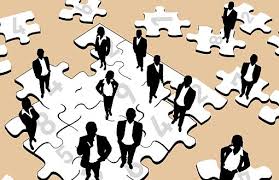 BASIN YAYIN VE HALKLA İLİŞKİLER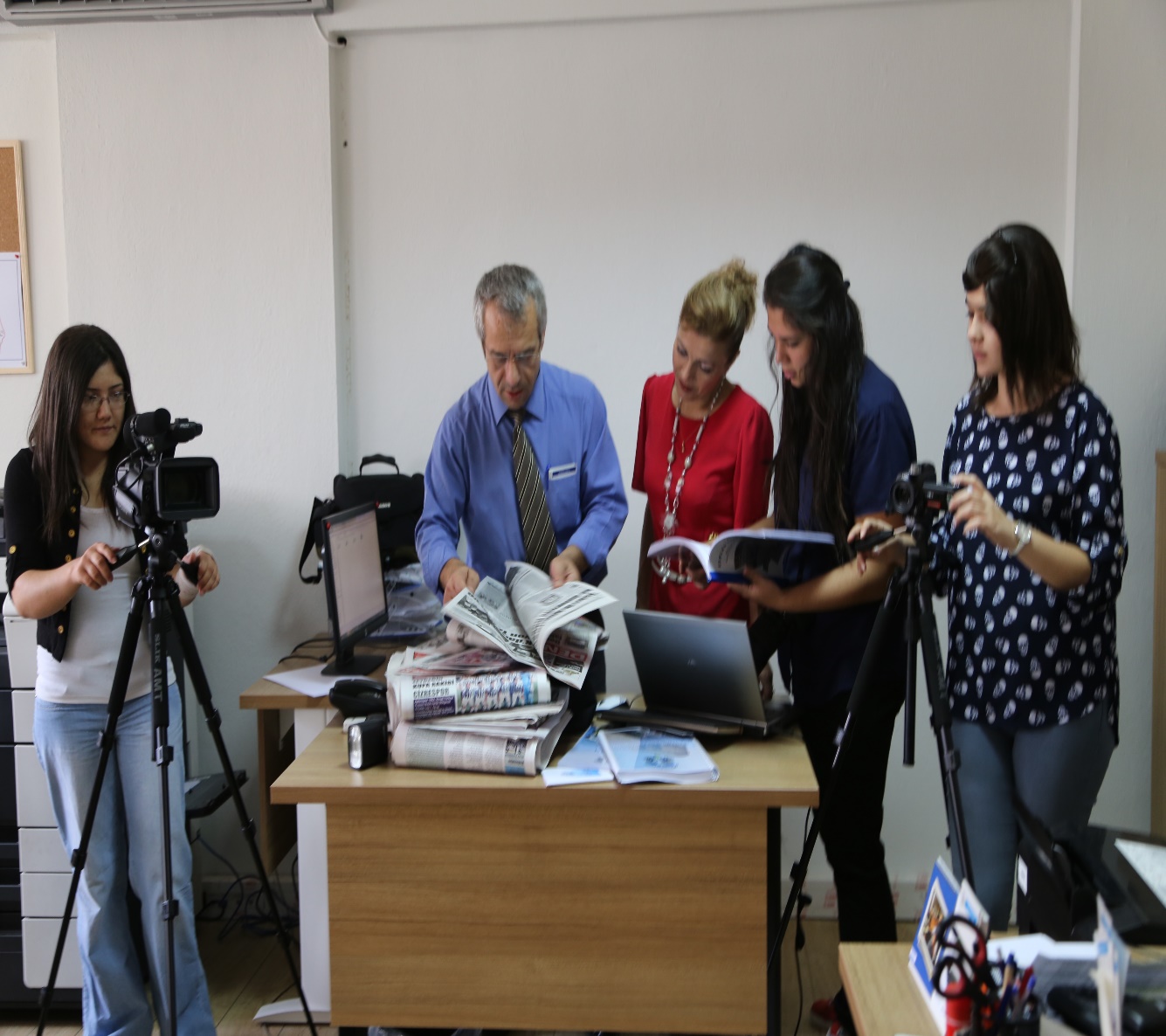 BASIN YAYIN VE HALKLA İLİŞKİLER MÜDÜRLÜĞÜ Belediye Yönetiminin halkla iletişimini sağlamak; demokratik, eşitlik, tarafsızlık ve açıklık ilkesi çerçevesinde, tüm görevlerin kanun ve mevzuata uygun olarak yapılmasını sağlayabilmek amacını gerçekleştirmek için;Belediyenin Basın Yayın ve Halkla İlişkiler kapsamındaki faaliyetlerini tüm boyutlarıyla ele alarak, genel amaç ve politikalarına uygun nitelikte bir tanıtım ve halkla ilişkiler stratejisinin belirlenmesinde amiriyle birlikte hareket etmek, Belediyenin hizmetlerini yürüten tüm birimlerin gerçekleştirdiği etkinlik ve organizasyonların vatandaşlar tarafından bilinmesi için çeşitli tanıtım çalışmalarını yürütmek, Belediye yönetiminin izlemekle yükümlü olduğu politikanın halka benimsetilmesi, yapılan çalışmaların halka duyurulması, halkın Belediye yönetimine karşı olumlu hisler beslemesinin  sağlanması, halkın da yönetim hakkındaki düşüncelerinin yönetimden beklentilerinin alınması amaçlı kamuoyu araştırma çalışmalarını yürütmek, Halkın yönetimden bilgi edinme hakkının göz önüne alınarak yürütülen faaliyetler ve işlerle ilgili olarak halkın bilgilendirilmesine ortam hazırlamak ve Başkan’ın halkı bilgilendirici mahiyetteki toplantılarını organize etmek, Kurumun yürüttüğü faaliyetlerin, kültür ve sanat etkinliklerinin sosyal ve kültürel amaçlı faaliyetler ile tanıtım ve duyuru materyallerinin basım, yayım ve halkla ilişkiler çalışmalarını yürütmek; çalışmaların etkin bir biçimde yapılması için gerekli organizasyonu ve etkinliklerin verimli bir şekilde sonuçlanmasını sağlamak, Belediye Başkanı tarafından çeşitli sivil toplum örgütleri, muhtarlar, gruplar vb. Belediye yönetiminin belirli dönemlerde bir araya gelerek toplantı yapmalarını, Belediyenin hizmetlerinin müzakere edilmesini sağlayan organizasyonlar düzenlemek; ayrıca belirli günlerde düzenlenen halk günlerinde yapılan çalışmaların tanıtımını yapmak, Efeler Belediyesinin hizmetlerinden yararlanan kişi ve kuruluşların dilek ve şikayetlerini almak; Belediyemizin hizmetleri hakkında vatandaşlarımıza bilgi vermek amacıyla kurulan halkla ilişkiler şefliği çalışmalarını etkin ve verimli bir şekilde yürütmek, Halkla İlişkilerde elde edilen sonuçları değerlendirmek, bu alanda faaliyetlerin etkinliğini arttıracak önlemleri belirlemek üzere anket çalışmaları hazırlamak, ı) 5393 sayılı Belediye Kanunu’nun 18. maddesinin (p) bendine dayanarak yurt içindeki ve yurt dışındaki belediyeler ve mahalli idareler birlikleri ile karşılıklı işbirliği yaparak kardeş şehir ilişkileri kurmak, kültürel ve sosyal ilişkileri geliştirmek, Yarışmalar, sempozyumlar, toplantılar ve gezi programları düzenlemek, 4982 sayılı Bilgi Edinme Hakkı Kanunu gereği; vatandaşı yönlendirme, bilgilendirme ve çözüm üretme noktasında, kanun çerçevesinde 15 günlük süre içerisinde olumlu ya da olumsuz cevap verilmesi kaydıyla, tüm müdürlüklerle koordineli bir çalışma yürütmek; İlçenin sorunlarıyla ilgilenip, halkla belediye arasında iletişimi sağlamak, Efeler Belediyesi ile ilgili gerekli görülen kitap, dergi, gazete, bülten, kaset ve CD’lerin basımını yapmak/yaptırmak ve yayımlanmasını sağlamak, FAALİYET MALİYETLERİ TABLOSUİDARE PERFORMANS HEDEFİ TABLOSUİDARİ PERFORMANS TABLOSUDESTEK HİZMETLERİ MÜDÜRLÜĞÜ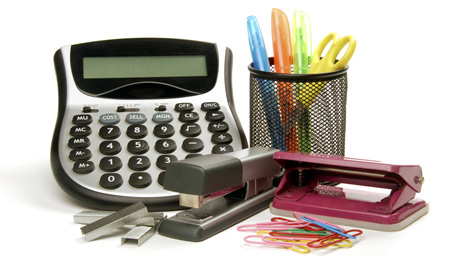 DESTEK HİZMET MÜDÜRLÜĞÜ Belediyemizde iş ve hizmetler için kullanılan (yedek parça, demirbaş, basılı evrak, kırtasiye vb.) ihtiyaçların piyasadan en az ucuz, kaliteli ve tasarruf tedbirlerine riayet etmek suretiyle, piyasa araştırması yapılarak temin edilmektedir. Satın alma ile ilgili tüm işlemlerini yürüterek çalışmalar Müdürlüğümüz tarafından sürdürülür. Belediye birimlerinin ihtiyaç duyduğu mal ve hizmetleri, istenilen zaman ve şekilde temin ederek, ortak ihtiyaçlarda koordineyi sağlayarak talepleri karşılar, satın alma plan ve program çerçevesinde alımların gerçekleşmesi saplanılmaktadır. Taşınır mal işlemlerinde malzeme stok kodlarının girişinin takibi ile stok kontrollerinin ve malzeme sayımları zamanında yapılması, işlemlerinin kontrol ve takibi yapılarak sonuçlandırılması sağlanır. Satın alınan malzemelerin, ihtiyaç sahibi olan müdürlüklere, birimlere dağıtımını yaparak ve malzemelerin korunması sağlanmış olur. Yedek parça ve malzeme standartlarının oluşturulması ve standartlara uygun malzemelerin kullanılmasının temin edilmesi ile tüm yedek parçalarının istenilen kalitede olup olmadığının kontrol edilerek işlemleri yapılır. Malzeme giriş çıkış takip işlemleri yapılır. Malzeme giriş çıkış takip işlemleri olarak satın alma taleplerinin karşılanıp, kontrol ve muayeneleri yaptırılarak sonuçlandırılır. Satın alınacak malzemelerle ilgili teknik ve idari şartnamelerin uygunluğu araştırılır. Satın alma mevzuatını yakından izleyerek, 4734 sayılı Kamu İhale Kanunu’na uygun hareket ederek satın alma işlemlerinin kanunlara uygunluğu sağlanır. FAALİYET MALİYETLERİ TABLOSU                                                      PERFORMANS HEDEFİ TABLOSU HUKUK İŞLERİ MÜDÜRLÜĞÜ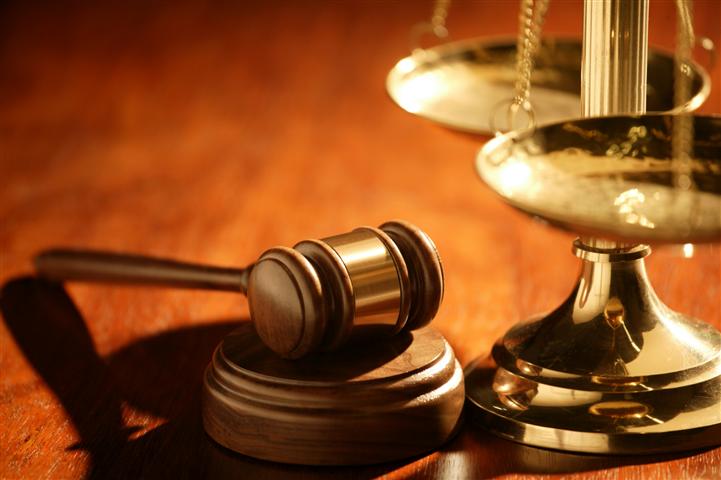 HUKUK İŞLERİ MÜDÜRLÜĞÜ Belediye Başkanına veya yetki verdiği Başkan Yardımcısına bağlı olarak görev yapan Müdürlük; a)Belediye Başkanı, Belediye Encümeni, Belediye Başkan Yardımcıları ile diğer müdürlükler tarafından istenen konularda hukukî görüş bildirir. b)Diğer müdürlükler tarafından Hukuk İşleri Müdürlüğünden Başkanlık oluru ile görüş istenebilir. Görüş istenirken, görüş istenen konunun ve yapılacak işlemlerin tanımı yapılır. Tereddüt edilen noktanın ne olduğu açıklanır. Görüş isteyen müdürlüğün konuya ilişkin düşüncesi ile konu ile ilgili bilgi ve belgeler yazıya eklenir. Görüş isteyen müdürlük görevlileri, görevleriyle ilgili yasal düzenlemeleri bilmek zorunda olduklarından bu düzenlemelerde açıkça belirtilen konularda görüş isteyemezler. Hukuki görüş ancak kanun, tüzük, yönetmelik ve sözleşmelerde boşlukların olması, düzenlemelerdeki hükümlerin kolay anlaşılamaz olması ve yoruma ihtiyaç duyulan durumlarda istenebilir. Görüş talebi; Hukuk İşleri Müdürlüğü tarafından yürürlükteki yasal düzenlemelere göre incelenir ve düzenlenen hukuki görüş ilgili müdürlüğe gönderilir. Hukuk İşleri Müdürlüğünce bildirilen görüşler bağlayıcı değildir. Yapılan hizmet açıklama ve yorumlama hizmetidir. Bu sebeple görüş veren avukatın sorumluluğunu gerektirmez. Hukuki görüş istemekle ilgili müdürlüğün sorumluluğu ortadan kalkmaz. c) İş sahipleri tarafından hukuki görüş istenemeyeceği gibi verilen görüşler hakkında da iş Sahiplerine bilgi verilemez.  FAALİYET MALİYETLERİ TABLOSUPERFORMANS HEDEF TABLOSUİDARE FAALİYET TABLOSUKÜLTÜR VESOSYAL İŞLER MÜDÜRLÜĞÜ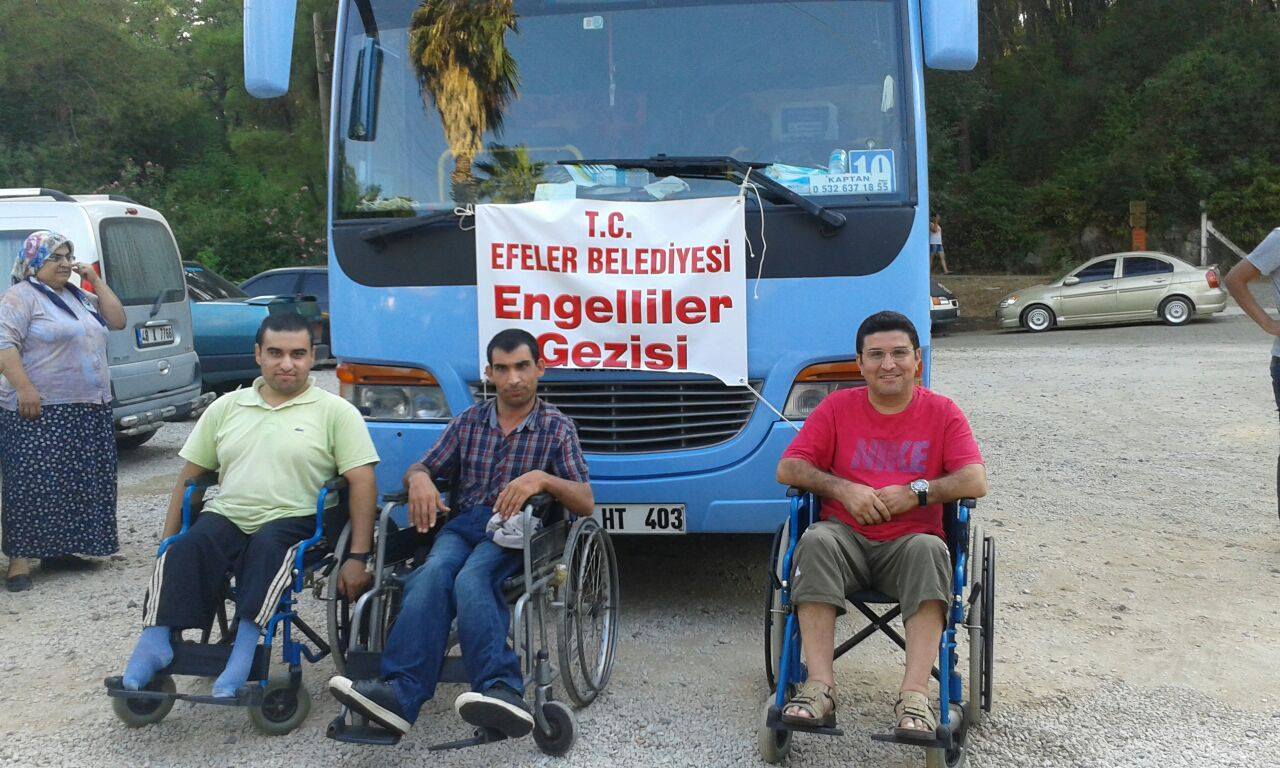 KÜLTÜR VE SOSYAL İŞLER MÜDÜRLÜĞÜKültür ve Sosyal İşler Müdürlüğü, Belediyemiz sınırları ile mücavir alan içinde yaşayan halkımızın beklenti ve ihtiyaçlarına yönelik 5393 sayılı yeni Belediye Kanunu’nun 14. maddesinde belirtildiği gibi; kültür ve sanat, turizm ve tanıtım, gençlik ve spor, sosyal hizmet ve yardım, meslek ve beceri kazandırma, ekonomi ve ticaretin geliştirilmesi ile kadınlar ve çocuklar için koruma evleri açma, okul öncesi eğitim kurumları açma, kültür ve tabiat varlıkları ile tarihi dokunun ve kent tarihi bakımından önem taşıyan mekânların işlevlerinin korunması, tanıtılması, ayrıca verilmeyen diğer eğitsel, kültürel, sanatsal, sportif ve sosyal mahalli müşterek nitelikleri diğer görev ve hizmetleri de yapmak veya yaptırmak gibi faaliyetlerde bulunmaktadır. FAALİYET MALİYETLERİ TABLOSUPERFORMANS HEDEF TABLOSU                                                İDARE FAALİYET TABLOSUİNSAN KAYNAKLARIVE EĞİTİM MÜDÜRLÜĞÜ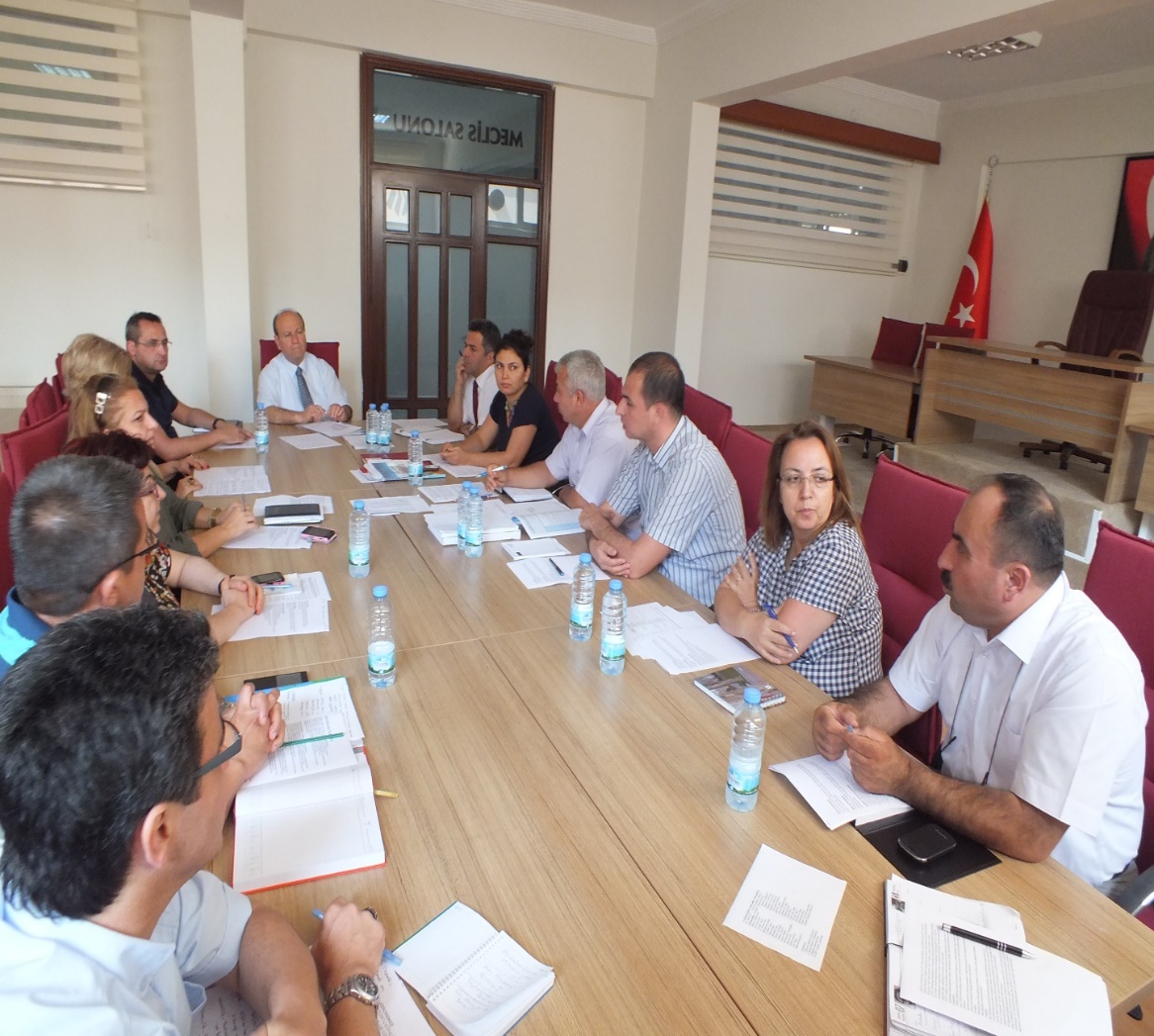 İNSAN KAYNAKLARI VE EĞİTİM MÜDÜRLÜĞÜ Belediyemizde istihdam edilen 657 Sayılı DMK ile 4857 sayılı İş Kanununa tabi personelin atama, terfi, nakil, disiplin, sicil ve personelin her türlü mali ve özlük işlemlerini yürütmekle görevlidir. Ay kavramı her ayın 15 olarak kabul edildiğinden 15-14 ayı kapsamaktadır. Memur ve işçi personelin maaşlarının tahakkuk ettirilerek ödenmesinin yapılması üzerine Mali Hizmetler Müdürlüğüne gönderilmesi. Başkan, Başkan Vekil ödeneği, Encümen ve Meclis huzur haklarının hazırlayarak tahakkukunu gerçekleştirmek. İşçi Personelin aylık Sigorta primlerinin SGK’ya gönderilmesi. Memur personelin aylık terfi (kademe+derece) listelerinin hazırlanması ve emekli keseneklerinin düzenleyip göndermek aylık personel durumunun elektronik ortamda Çalışma ve İş Kurumu’na bildirilmesi. Emekliye ayrılan personelin kıdem tazminatlarının hazırlanarak ilgili müdürlüğe gönderilmesi. Memur ve işçi personelin müteakip yıl içerisinde kullanacakları izinleri ile ilgili olarak hazırlanan izin çizelgelerin Aralık ayı sonuna kadar teslim alınması. Tüm çalışanların özlük dosyalarını hazırlayarak muhafaza etmek. Personel hareketlerine ilişkin işlemleri yapmak. Çalışanların mevcut durumları ile ilgili değişiklikler gerçekleştirmek ve tebliğini yapmak. Çalışanların sosyal hakları ile ilgili mevzuatı ve TİS’deki değişiklikleri takip etmek. Vefat, istifa, emeklilik ve işten çıkarılma işlemlerini ilgili mevzuat uyarınca gerçekleştirmek. Yeni işe başlayanların iş yerine ve işe uyum sağlayabilme sürecini başlatmak sarf malzeme ihtiyaçlarının temini için satın alma ihtiyaçlarını gerçekleştirmek. 3308 sayılı Kanun gereği stajyer öğrenci istihdamı ile ilgili iş ve işlemlerin takibini yapmak. Personelin yeşil pasaport işlemlerini yapmak. Diğer kamu kuruluşlarından ve belediyelerden nakil yoluyla gelen personelin sevk iş ve işlemlerini yapmak. Mevzuatlarda yapılan köklü değişiklerin,  Belediyemizin idari faaliyetlerini olumsuz yönde etkilememesi ve bu yeni mevzuatların idari faaliyetlerimizde eksiksiz ve hızlı bir şekilde uygulanması için eğitim bütçemizi aşmadan ilgili personellerimizin seminerlere katılımlarını sağlamak ve katılacak personellerini belirlemek. FAALİYET MALİYETLERİ TABLOSUPERFORMANS HEDEF TABLOSU                                                          İDARE PERFORMANS TABLOSUMALİ HİZMETLER MÜDÜRLÜĞÜ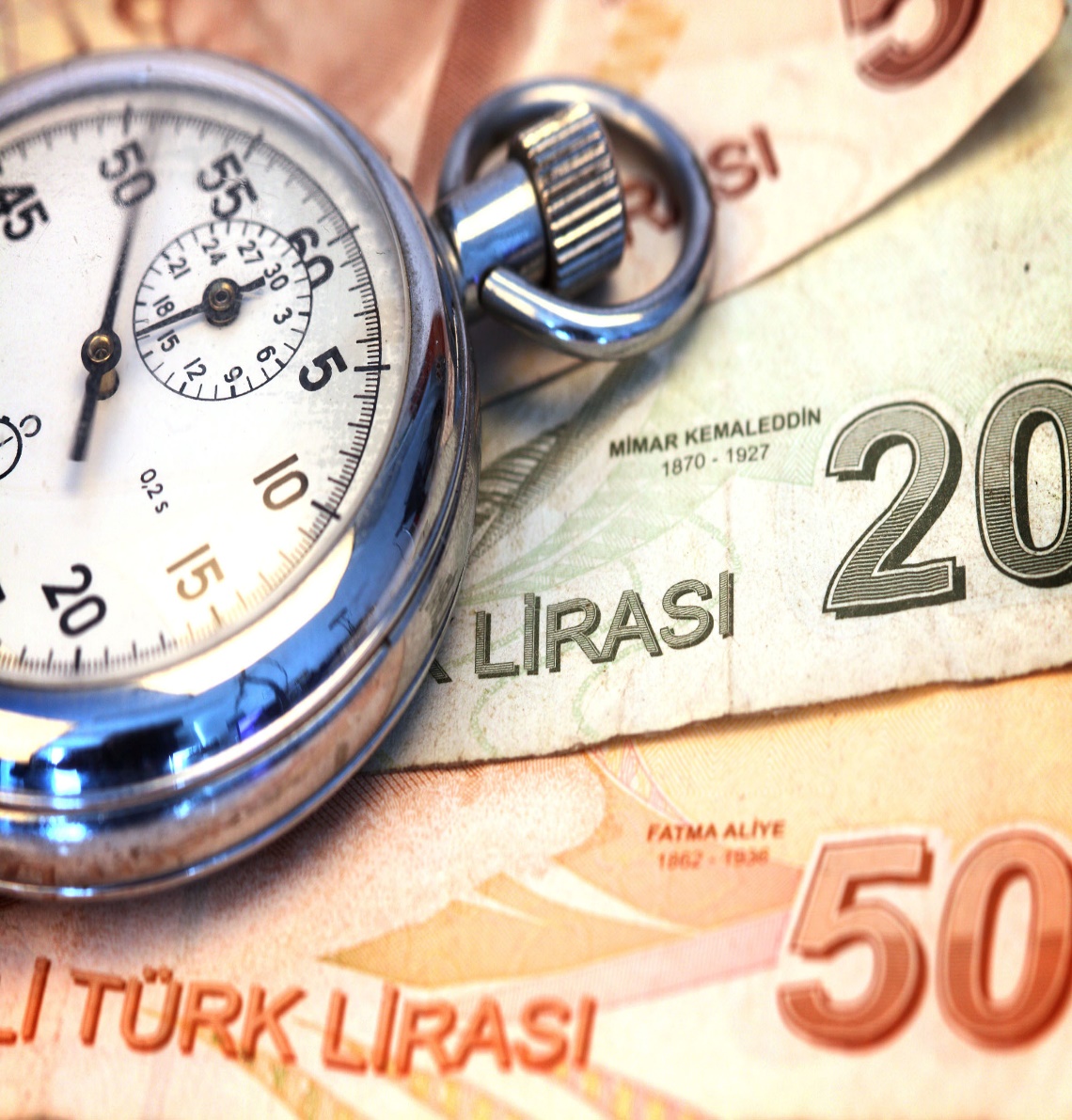 MALİ HİZMETLER MÜDÜRLÜĞÜ  Mali Hizmetler Müdürlüğü, Belediyemizin gelirlerini ve tahakkuk eden vergilerini yasaların tanımış olduğu imkânlar ölçüsünde ve yasal süre içinde tahsiline çalışarak tahsilatı çabuklaştırmak, gelişen teknolojiye uygun olarak İlan reklam, eğlence, çevre temizlik, emlak vergilerini ve harcamalara katılım payı ihbarnamelerini düzenlemek, belediye gelirlerini artırmakla görevlidir. Tüm ödemelerle ilgili prosedür, hak ediş ve hesap kontrollerini yapmak, Maliye Bakanlığı ile gerekli yazışmaları, ödeme ve tahakkukları takip etmek, sistemli bir şekilde sonuçlandırmak ve Belediyemizin borçları ve alacakları hakkında gerekli mali analizleri yaparak üst yönetime bilgi vermek de Mali Hizmetler Müdürlüğünün görevleri arasındadır. Ayrıca Müdürlüğümüz, Belediyemizce yapılan ödemelerin muhasebeleştirilerek arşiv düzeninde saklanması her yıl ve Sayıştay denetimine hazır hale getirmeyi üstlenmiş bulunmaktadır. Mali Hizmetler Müdürlüğü Belediyemizin giderlerini 5018 sayılı Kamu Mali Yönetimi ve Kontrol Kanunu ve Devlet Harcama Belgeleri Yönetmeliği’ne uygun olarak tahakkuk eden harcamaların tediye işlemlerini yapar ve çalışan personelin maaş ve ücret ödemeleri ile ilgili kayıtları tutar. Belediyemizin bütçesini hazırlar, Belediyemizin gelir, tahakkuk ve tahsilini 5393 Sayılı Belediye Kanununun ve 2464 sayılı Belediye Gelirleri Kanunlarına göre sağlar, yıl sonunda kesin faaliyetlerini çıkararak Belediye Meclisi’nin tasdikinden sonra Sayıştay’a sunar.          İlgili mevzuatı çerçevesinde Belediye gelirlerini tahakkuk ettirir, gelir ve alacakların takip ve tahsilat işlemlerini yürütür. Belediye giderlerinin hak sahiplerine ödenmesini yapar. Para ve parayla ifade edilebilen değerler ile emanetlerin alınması, saklanması, ilgililere verilmesi ve gönderilmesi işlemleri ile tüm mali işlemlerin kayıtlarının yapılması ve raporlanması işlemlerini yapar. Belediyenin mülkiyetinde veya kullanımında bulunan taşınır ve taşınmazlara ilişkin icmal cetvellerini düzenler. Belediyenin, diğer idareler nezdinde takibi gereken mali iş ve işlemlerini yürütür. İç kontrol sisteminin kurulması, standartlarının uygulanması ve geliştirilmesi konusunda çalışmalar yapar. Ön mali kontrol faaliyeti ve muhasebe hizmetlerini yürütür. Müdürlük ayrıca mali kanunlarla ilgili diğer mevzuatın uygulanması konusunda üst yöneticiye ve harcama yetkililerine gerekli bilgileri sağlar, danışmanlık yapar ve Makamca verilen benzeri görevleri yerine getirir. MUHASEBE BİRİMİ: Belediyeye ait gelirlerin ve alacakların tahsili, giderlerin ve borçların hak sahiplerine ödenmesi, para ve para ile ifade edilebilen değerler ile emanetlerin alınması, saklanması, ilgililere verilmesi ve diğer tüm mali işlemlerin kayıtlarının yapılması ve raporlanmasına ilişkin muhasebe hizmetinin yapıldığı birim, TAHSİLAT ŞEFLİĞİ: 2464 sayılı Belediye Kanunu gereği hazırlanan ve Belediye Meclisimizce kabul edilen Gelir Tarifesine uygun olarak her türlü vergi, resim, harç ve diğer gelirlerin tahakkuk, tahsilât ve takip işlemlerini yapmakla sorumlu olan birimdir. EMLAK ŞEFLİĞİ: 1319 sayılı Emlak Vergisi Kanunu’na göre verginin tarh ve tahakkuk ettirilmesi vergi kaybının en aza indirilmesi ile 5393 sayılı Belediye Kanunu 2464 sayılı Belediye Gelirleri Kanunu ve 2886 sayılı İhale Kanunu çerçevesinde Belediye mülkleri ile ilgili (devir, satış, kira, işgaliye, ecri misil, tahsis, tahliye vb.) konularının takibi, tahakkuk işlemlerinin ve uygulamaların bilgi otomasyonuna dayalı olarak en kısa surede tamamlanması temel işlevlerindendir. İCRA TAKİP SERVİSİ: 6183 Sayılı Amme Alacakları Kanunu kapsamı ve konusuna giren su ve kira dışındaki her türlü geliri icra takibini yapmak.  SİCİL SERVİSİ: Belediyemiz mükelleflerinin tek sicil işlemlerinin yapılması. KİRA İŞGALİYE SERVİSİ: Belediyemize ait olan gayrimenkullerin kira ihalesi, devir işlemleri, işgaliye işlemleri yürütülür.BİLGİ İŞLEM BİRİMİ:  Yönetimde bilgi otomasyonunu gerçekleştirir. Bu çalışmanın amacı,  yönetimde karar alma etkinliğini artırmak ve hizmetlerin yürütülmesinde verimliliği yükseltmektir. Bilgi otomasyonu, işlem kapasitesini ve hızını arttırır, personel tasarrufu yoluyla giderleri azaltır ve güvenilirliğin yükselmesiyle hizmetin kalitesini arttırır. Bunun yanında tüm birimlerde kullanılan donanımın bakım ve onarımı yaptırılır, sistemin donanım ve yazılım bakımından işlerliği sağlanır. Bilgilerin kullanımı ilgili Müdürlüklere, Kurumlara ve kentliye açılır. GIS/MIS deki grafik ve veri tabanı bilgileri ilişkilendirilir. DVD, CD, Data cartridge, pafta, doküman, bilgisayar malzemesi arşivi düzenlenir, tüm bilgilerin yedekleri alınır. STRATEJİ GELİŞTİRME BİRİMİ: İdarenin, stratejik planlama çalışmalarına yönelik bir hazırlık programı oluşturur. İdarenin stratejik planlama sürecinde ihtiyaç duyulacak eğitim ve danışmanlık hizmetlerini verir  veya verilmesini sağlar. Stratejik planlama çalışmalarını koordine eder. Stratejik planlamaya ilişkin diğer destek hizmetlerini yürütür. İdare faaliyet raporunu hazırlar. İdarenin misyonunun belirlenmesi çalışmalarını yürütür. Kurum içi kapasite araştırması yapar, hizmetlerin etkililiğini ve yararlanıcı memnuniyetini analiz eder ve genel araştırmalar yapar. İdarenin üstünlük ve zayıflıklarını tespit eder. İdarenin görev alanıyla ilgili araştırma-geliştirme faaliyetlerini yürütür. İdare faaliyetleri ile ilgili bilgi ve verileri toplar, tasnif ve analiz eder. İdarenin görev alanına giren konularda, hizmetleri etkileyecek dış faktörleri inceler. İdarenin görev alanına giren konularda performans ve kalite ölçütleri geliştirir. İdarenin yönetimi ile hizmetlerin geliştirilmesi ve performansla ilgili bilgi ve verileri toplar, analiz edip yorumlar. İdarenin ve/veya birimlerin belirlenen performans ve kalite ölçütlerine uyumunu değerlendirerek üst yöneticiye sunar. Yönetim bilgi sistemlerine ilişkin hizmetleri, ilgili birimlerle iş birliği içinde yerine getirir. Yönetim bilgi sisteminin geliştirilmesi çalışmalarını yürütür. İstatistiki kayıt ve kalite kontrol işlemlerini yapar. FAALİYET MALİYETLERİ TABLOSUPERFORMANS HEDEF TABLOSUİDARİ FAALİYET TABLOSUÖZEL KALEM MÜDÜRLÜĞÜ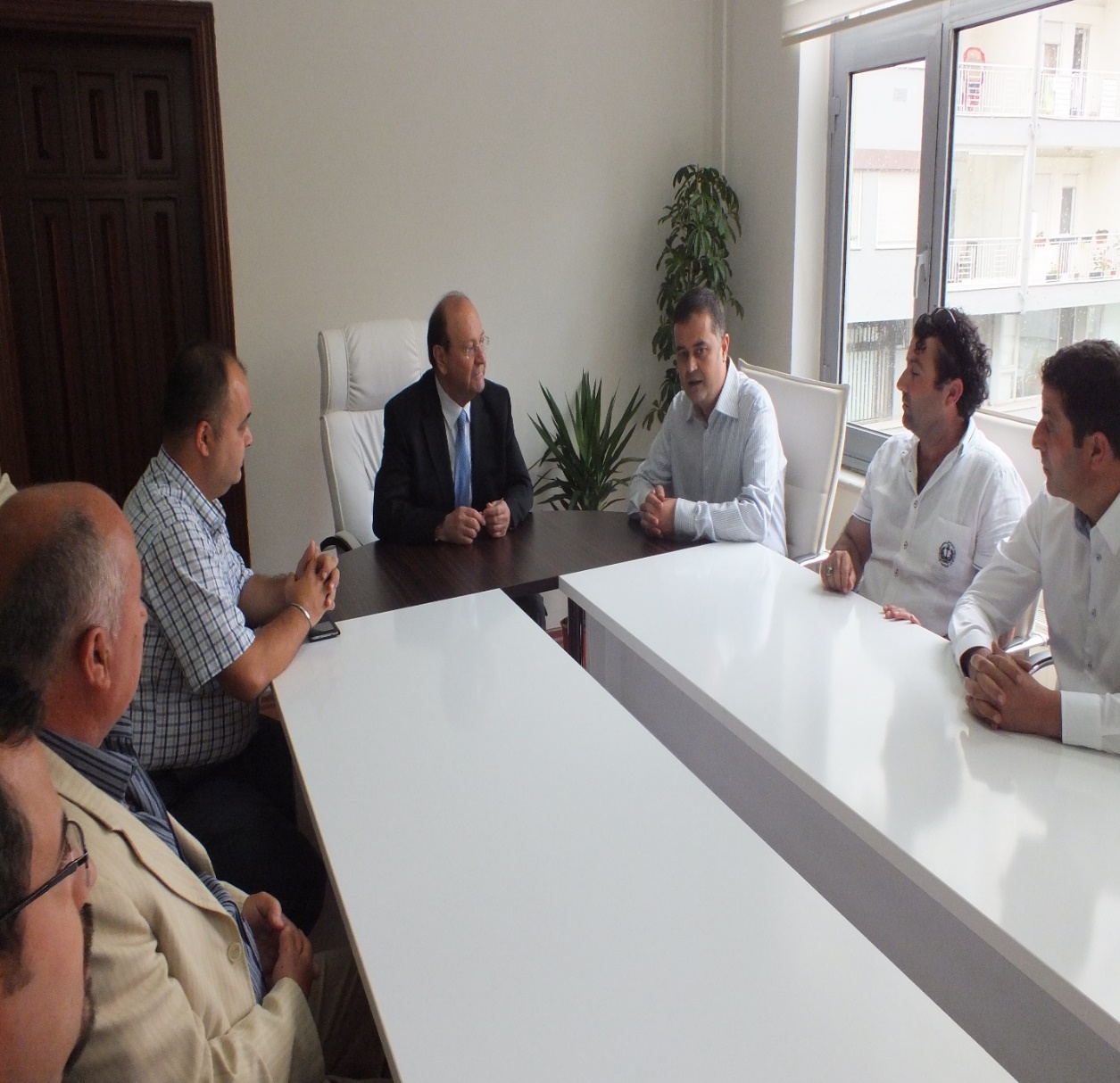 ÖZEL KALEM MÜDÜRLÜĞÜ Harcama  yetkilisi eliyle, Belediye Başkanı adına Temsil Tören ve Ağırlama Bütçesi’ni kullanmak, Belediye Başkanı’nın resmi, özel ve gizlilik taşıyan yazışmalarını yürütmek, Belediye Başkanına ve müdürlüğe gelen, giden evrakın giriş, çıkış, kayıt, değerlendirme ve ilgili birimlere gönderilmesi, teslim edilmesi, dosyalanmasını, arşivlenmesini; Belediye Başkanı’nın imzalaması, onaylaması gereken evrakın sunulması ve ilgili birimlere iletilmesini sağlamak, Belediye Başkanı’nın ziyaret, davet, karşılama, ağırlama, uğurlama, açılış, milli ve dini bayramlar ile mahalli kurtuluş günleri vs. önemli günlerde düzenlenen organizasyonlarda her türlü protokol ve tören işlerini düzenlemek, yürütmek ve zaman ve yerlerini Belediye Başkanı’na bildirmek. Bu gibi törenlere Belediye Başkanı’nın iştirak etmesini temin etmek,  Belediye Başkanı’nın iştirak edemediği program, tören v.s Başkan adına protokol gereklerini yerine getirmek, Belediye Başkanı’nın ziyaretlerine gelen yurtiçi ve yurtdışı konukların en iyi şekilde karşılanması, ağırlanması ve uğurlanmasını temin etmek, Belediye Başkanı’nın görüşme ve kabullerine ait hizmetleri yürütmek, Belediye Başkanı’nın diğer kuruluşlarla ve vatandaşlarla ilişkilerini koordine etmek, gelen randevu talepleri doğrultusunda Belediye Başkanı ile görüşmelerini temin etmek, Başkanlık makamı randevularını planlamak, toplantılarını ayarlamak, toplantı gün ve saatlerini ilgili birimlere bildirmek, Başkanı’nın talimatlarını ilgili birimlere ulaştırmak, takip ederek sonuçlandırılmasını sağlamak, Belediye Meclisi, Belediye Encümeni, Belediye’de hizmet veren Müdürlüklerin kendi aralarında ve bu Müdürlüklerle Başkanlık Makamı arasındaki işbirliği ve koordinasyonu temin etmek, Çağdaş Belediyecilik anlayışı içinde vatandaşlara en iyi hizmeti verebilmek amacıyla; vatandaşlar, kurum ve kuruluşlar tarafından yazılı, sözlü veya e-posta ile Başkanlık Makamına intikal ettirilen talep ve Şikâyetlerin çözüme kavuşturulmasında, ilgili birimlere sorunları aktararak sonuçlarını takip etmek, sonuçları hakkında ilgililere bilgi vermek, Belediye Başkanı’nın günlük, haftalık ve aylık programlarını hazırlayarak takip etmek, Belediye Başkanı tarafından verilecek diğer görevleri yerine getirmek.   PERFORMANS HEDEF TABLOSUİDARE FAALİYET TABLOSUİMAR VE ŞEHİRCİLİK MÜDÜRLÜĞÜ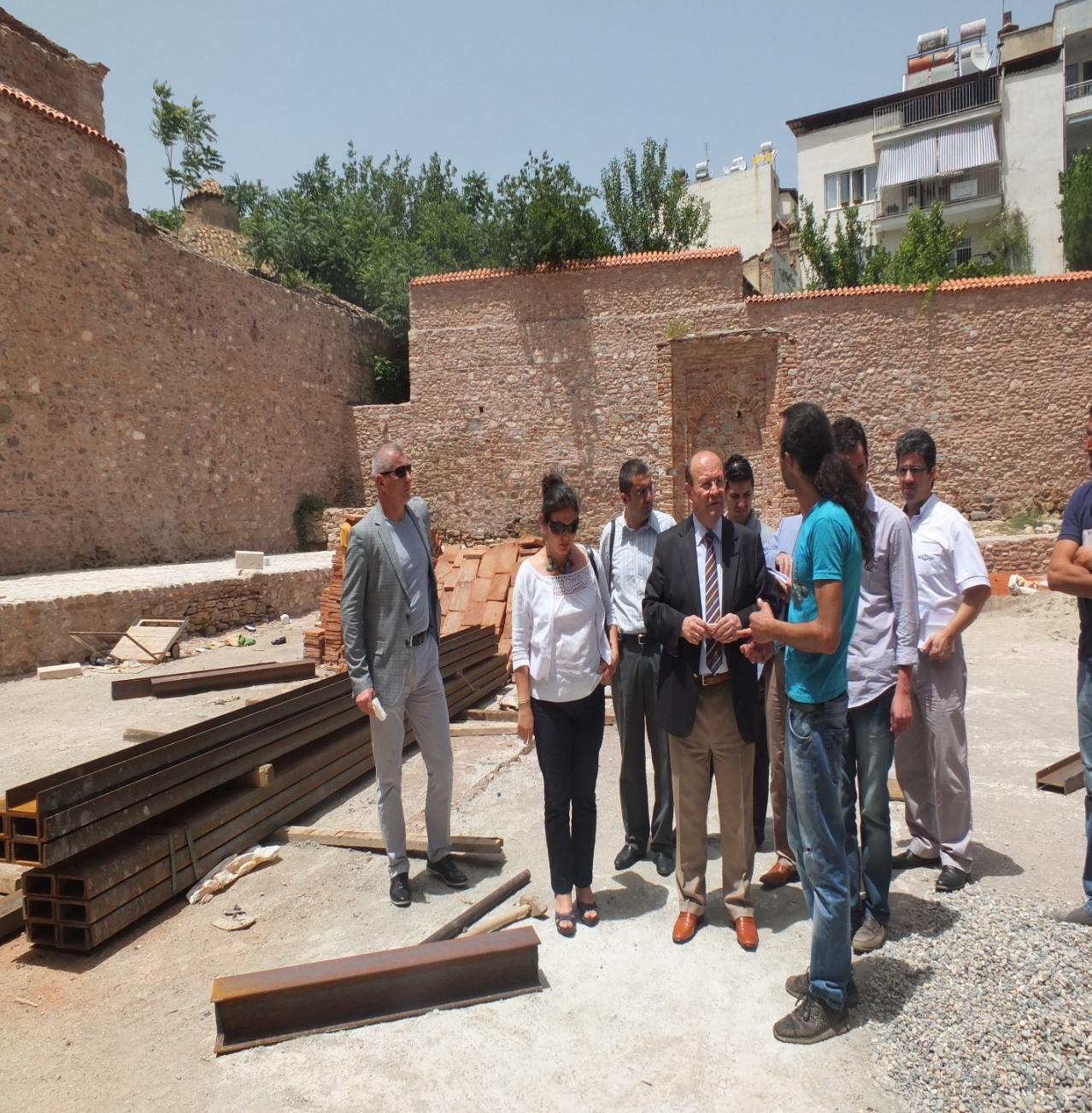 İMAR VE ŞEHİRCİLİK MÜDÜRLÜĞÜ Planlı ve yaşanabilir şehirleşmeyi sağlamak amacı ile İmar Mevzuatı gereğince yerine getirmesi gereken Belediye ve mücavir alan içerisindeki alanların; Hâlihazır haritalarını yapmak veya yaptırmak, İmar planlarına esas jeolojik-jeoteknik etüt raporlarını yapmak veya yaptırmak,Hedeflenen genel gelişime uygun olarak imar planlarını yapmak veya yaptırmak, imar planının aksayan yönlerini gidermek ve ihtiyaçları karşılamak üzere imar planı değişikliği yapılması, imar planlarını uygulamak, İlgili yönetmelik ve genelgeler doğrultusunda yeni inşaata başlanacak her türlü yapıya imar durumu belgesi düzenlemek, Her türlü yapı ile ilgili inşaat ruhsatı, kazı ve yıkım izinlerini düzenlemek, mevcut yapılarda oluşabilecek tadilat ruhsatı taleplerini karşılamak, deprem yönetmeliği ve diğer mevzuata uygun afete dayanıklı binalar yapılmasını sağlamak,Kaçak inşaatları ve şikâyetleri denetleme çalışmaları ve su basman vizelerinin, sığınak kontrollerinin yapılması, Mail-i inhidam raporu tutulacak binaların tespiti, sokak yön levhalarını yer ve bakım tespiti, Numarataj çalışmalarının yapılması, sorunlu binaların ve hatalı adres bilgilerinin arazi çalışması ile taranması,  Kültür Varlıkları ve Anıtlar Kurulu ile koordineli olarak tescilli kültür varlıklarının korunması çalışmalarını sürdürmek, 	PERFORMANS HEDEF TABLOSUPERFORMANS HEDEF TABLOSUİDARE FAALİYET TABLOSUMEZARLIK İŞLERİ MÜDÜRLÜĞÜ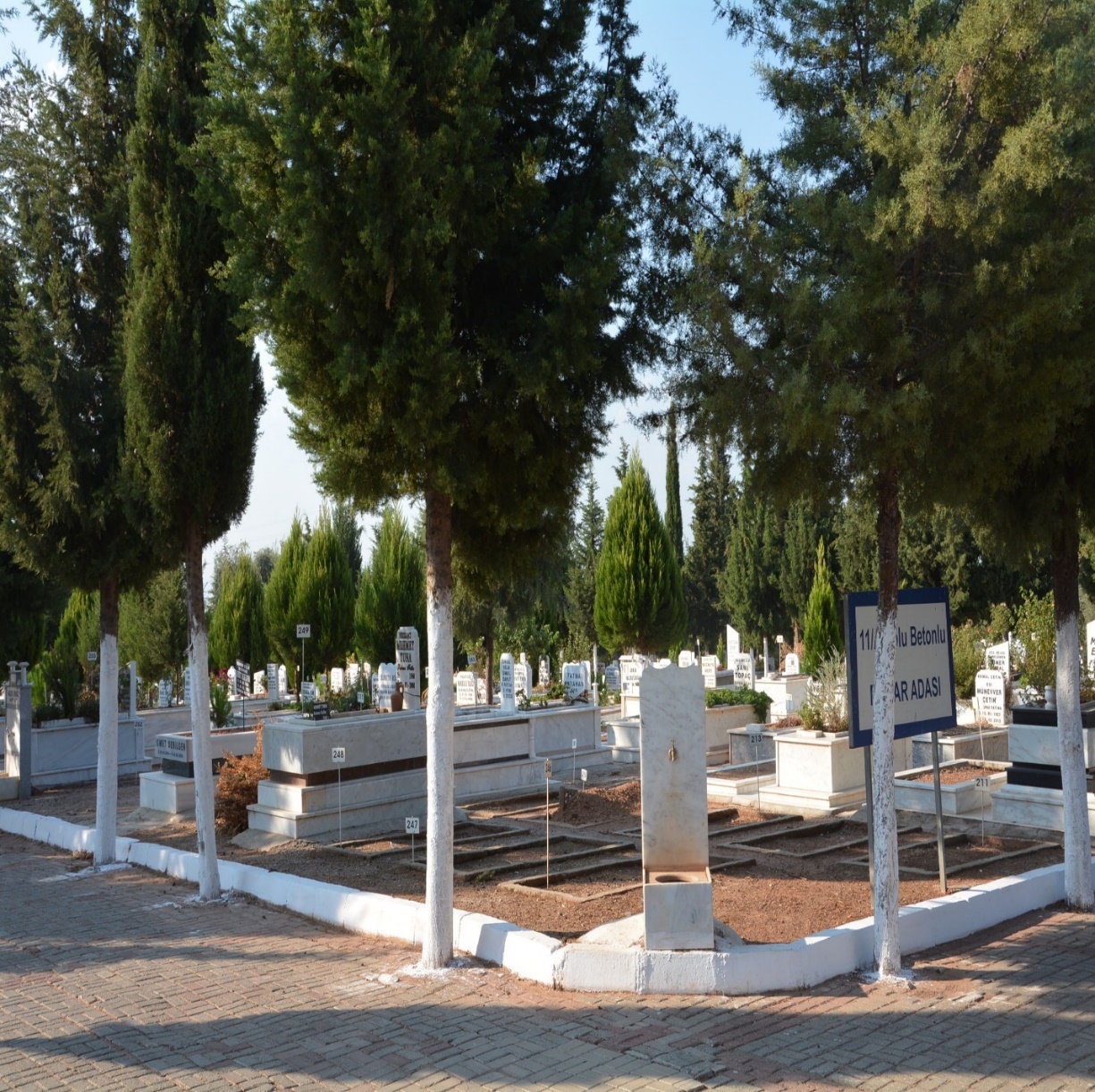 MEZARLIKLAR MÜDÜRLÜĞÜ Efeler Belediyesi sınırı içindeki mezarlıkların korunması, güzelleştirme ve bakım hizmetleri ile nakil ve gömü işlemlerini yapmak. Yetkililerce ölüm belgesi verilenlerin gömülmesini sağlamak, Belediyece gösterilen mezarlıklardan başka yerlere cenaze gömdürmemek. Yoksul ve kimsesiz cenazelerin usulüne uygun teçhiz ve kefenlenmesini ücretsiz yapmak, kefen ve defin malzemelerini temin etmek, cenazelerin nakil ve defin hizmetlerini yapmak. Mezarlıkların muhafaza ve güvenliği için gerekli tedbirleri kendi eliyle veya kendi kontrolünde yapmak veya yaptırmak. Meclis ve Encümen kararlarını uygulamak. Hizmetlerin sağlıklı bir şekilde yapılması için gerekli tedbirleri almak ve aldırtmak. Hizmette kolaylık için ada ve mezar levhası ile diğer malzemeleri yaptırıp hizmete hazır bekletmek. Mezarlıkların temizlik bakım ve onarımı için yasal tedbir aldırmak, mezar yeri intifasını ve bunların inşaat izinlerini verip, mezar yaptırılmasını sağlamak. 1593 sayılı Umumi Hıfzısıhha Kanunu uyarınca, Mezarlıkta cenazelerin gömülmesi, gerektiğinde kemik bakiyesi nakli, kemik bakiyesinin başka bir mezar veya mezarlığa gömülmesi işlerini yönetmelik esasları dâhilinde yaptırmak. Belediye Başkanlığına karşı, sorumluluk bilinci ile çalışmaları kontrol etmek, Müdürlük yazışmaları ile evrak kayıtlarının yapılması sağlamak. Kayıt ve belgelerin dosyalanmasını sağlamak. Mezar yeri kullanım belgesini tanzim etmek, mezarlıklara gömülen cenazelere ait kayıtların istatistiklerini yapmak. Fiyat tarifesini aynen uygulamak. Bir sonraki yılın bütçesini hazırlayıp, tanzim etmek.                                           PERFORMANS HEDEF TABLOSUPERFORMANS HEDEF TABLOSUİDARE FAALİYET TABLOSUTEMİZLİK İŞLERİ MÜDÜRLÜĞÜ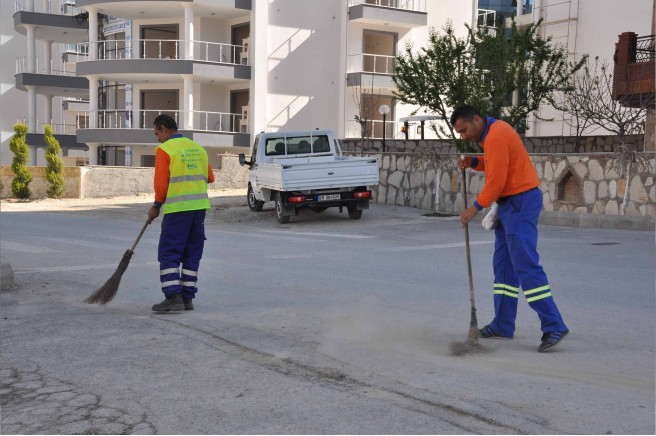 TEMİZLİK İŞLERİ MÜDÜRLÜĞÜ Temizlik işleri Müdürlüğü, Başkanlık Makamınca verilen ile Görev ve Çalışma Yönetmeliğinde belirtilen görevleri, mevzuata uygun belirli bir plan ve program dahilinde yapmakla görevli bir birimdir. Belediyenin kentsel temizlik işlerinin plan ve programlanması ile ilgili çalışmaları yapmak. Belediye sınırları içinde yer alan meydan, bulvar, cadde ve sokakların işçi personel ve süpürme araçları çalıştırılmak suretiyle süpürülerek temizliğinin yapılmasını sağlamak. (Aydın Büyükşehir Belediye Meclisinin 15.04.2014 tarih ve 28 sayılı kararı dikkate alınmak suretiyle) Belediye sınırları içinde üretilen evsel nitelikli katı atıkların program doğrultusunda düzenli olarak toplatılması ve aktarma istasyonları ve bertaraf tesisine naklinin yapılmasını sağlamak. Belediye sınırlarında kurulan tüm pazaryerlerinin atıklarının, pazarın kalkmasına müteakip düzenli şekilde toplatılarak bertaraf alanlarına naklettirmek ve bu alanların yıkanarak temizliğini yaptırmak. Çöp toplama işleminde kullanılan konteynerlerin temini ve bakım, onarımının yapılmasını sağlamak. Çöp konteynerlerinin, konteyner yıkama aracı ile yıkanması ve dezenfekte edilmesini sağlamak. Kentsel temizlik hizmetini yürüten yüklenici firma ile Belediye arasında iletişimi sağlamak, firmanın çalışmalarını denetlemek,  gerekli bilgi ve belgelerin zamanında teslim edilmesini sağlamak. Kentin gerek alansal ve gerekse nüfus olarak gelişmesine göre katı atık toplama planında gerekli değişiklikler yapmak, gereken esasları, kuralları vatandaşa duyurmak. Çevre ve temizlik konusunda gelen her türlü yazılı ve sözlü şikayet ve talepleri değerlendirmek, sorunlara çözüm bulmaya çalışmak. Temizlik hizmetinde kullanılacak tüm araç-gereç ve ekipmanın temiz ve bakımlı olmasını sağlamak. Kent temizliği ve çevre bilinci gibi hususlarla, resmi kurumlarda, okullarda eğitim seminerleri düzenlemek,  düzenlemelere katılmak yazılı ve görsel basından faydalanarak vatandaşı aydınlatmak ve bilinçlendirmek.  Atık pillerin evsel nitelikli atıklara karışmadan toplanmasını sağlamak. VETERİNER İŞLERİ MÜDÜRLÜĞÜ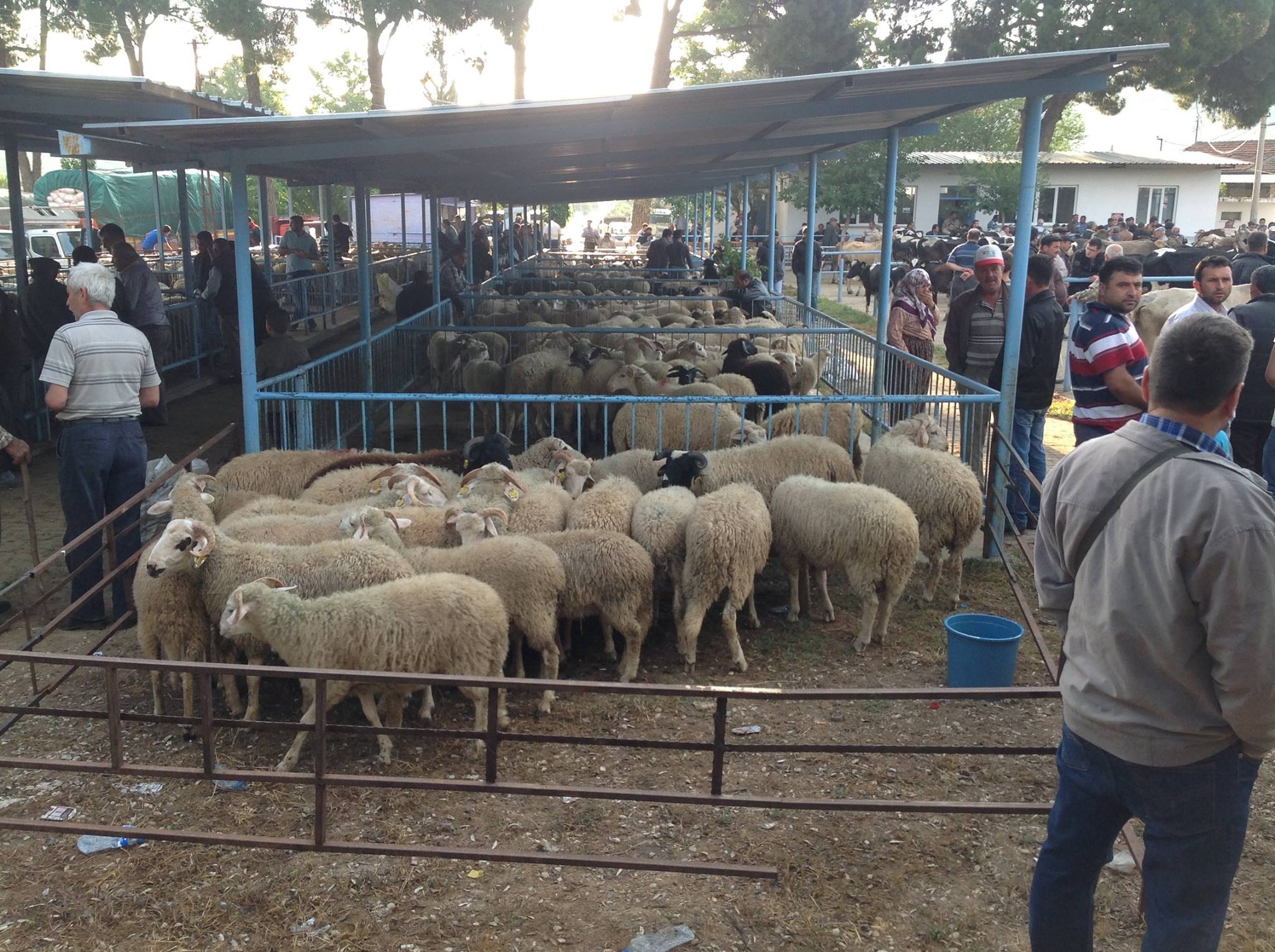 VETERİNER İŞLERİ MÜDÜRLÜĞÜ Hayvansal kökenli besin maddelerini sağlıklı ve hijyenik koşullarda üreterek halkımıza sunulmasını sağlamak. Hayvan Pazarında bölgedeki hayvan hareketlerinin kontrol altına alarak, sağlıklı koşullarda hayvan alım satımını sağlayarak bölge ekonomisine katkıda bulunmak.  Kurban bayramında Mezbaha, Hayvan Pazarı ve şehir merkezinde kurulan kesim noktalarıyla sağlıklı ve hijyenik koşullarda kesim yapılmasını sağlamak. Bölgede çıkabilecek zoonoz (hayvandan insana geçen) hastalıklarda karantina tedbirlerini almak, bu konuda vatandaşa bilgilendirmek. FAALİYET MALİYETLERİ TABLOSUPERFORMANS HEDEFİ TABLOSUİDARE PERFORMANS TABLOSUYAZI İŞLERİ MÜDÜRLÜĞÜ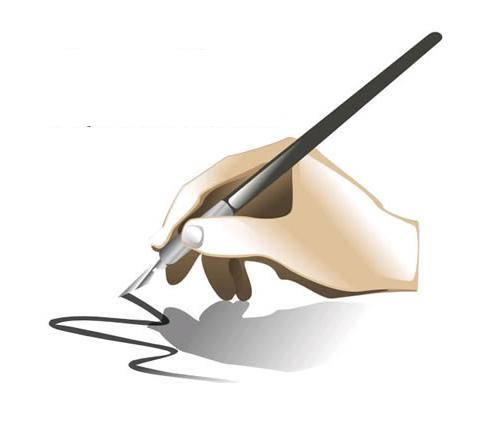 YAZI İŞLERİ MÜDÜRLÜĞÜ Yazı İşleri Müdürlüğü, 5393 Sayılı Belediye Kanununun 20. ve 21. maddesi gereğince Belediye Başkanınca belirlenen Meclis gündeminin yazımını ve dağıtımını yapmak. Belediye Meclisinin toplanması için Meclis üyelerine gerekli duyuru ilan ve tebligatın yapılarak Meclisin toplanmasını sağlamak. Belediye Başkanının bulunmadığı Meclis toplantılarında toplantıları idare etmek üzere seçilmesi gereken Meclis 1.  ve 2. Başkan vekili yine Meclis toplantılarında Meclis divan heyetinde görev alacak kâtip üyeler Belediye Meclis üyeleri arasından seçilmesi gereken Müntahap Encümen üyeleri ve Meclis toplantılarına yardımcı olmak araştırma ve inceleme yapmak üzere oluşturulan Komisyon üyelerinin seçimlerinin belirtilen usul ve Esaslara göre seçilmelerini sağlamak.  Meclis üyelerinin katıldıkları Meclis Toplantılarına ve Komisyon toplantılarına ait puantajları tutmak, 5393 Sayılı Belediye Kanunu’nun 20.  maddesi gereğince Meclis kararların ve Meclis tutanaklarının yazımın sağlamak,  5393 Sayılı yeni Belediye Kanunu’nun 23. maddesi uyarınca Meclis kararlarının kesinleşmesini müteakip 7 gün içinde de Mülki idari Amirine gönderilmesini sağlamak, Meclis karalarının Meclis karar defterine yazımın dosyalanmasını, birimlere dağıtımını sağlamak, kesinleşen Meclis Karar özetlerini 7 gün içerisinde uygun araçlarla halka duyurulmasını temin etmek.  5393   sayılı  Belediye Kanunu’nun 35.  maddesi gereğince  Encümenin tespit edilen gün ve saatte muntazaman toplanmasını sağlamak, Belediye Başkanı tarafından Encümene havale edilen evrakın bir hafta içerisinde görüşülerek karara bağlanmasını sağlamak, Başkan tarafından oluşturulan Encümen gündemini hazırlayarak Encümen üyelerine duyurmak, Encümen kararlarının yazımını ve dosyalanmasını, ilgili birimlere dağıtımını sağlamak, alınan kararları encümen karar defterine işlemek. Müdürlük bünyesinde görevli personelin çalışmalarını denetlemek, hizmetin düzenli akışını sağlamak ve vatandaşlara kaliteli hizmet sunulabilmesi için gerekli tedbirleri almak. Belediyeye müracaatta bulunan vatandaşların dilekçelerini inceledikten sonra ilgili birimlere havalesi yapılmak üzere Başkanlık Makamına sunmak. Belediyeye kurum ve dışarıdan gelen ve kurum içerisinden değişik birimlerden intikal eden evraka teslim alarak evrak kayıt defterine kayıt ettirmek Başkanlık Makamına havalesi yaptırılarak ilgili birimlere zimmet karşılığı vermek. Kurum dışına giden evrakın kaydını yaptırmak, ilgili yerlere gönderilmesini sağlamak. Evrak memuru tarafından zimmet karşılığı teslim edilemeyecek durumda olan evrakı posta irsaliyesine işlemek sureti ile göndermek. Müdürlüğün evrak dosyalama işlemlerini düzenlemek, evrakları muhafaza etmek.  Gizli dereceli evrakları teslim alarak konuya mahsus defterine kaydını sağlayarak ilgililerine gönderilmesini sağlamak. Bimer’den gelen istek şikayet ve başvuruları konuları incelemek ve başvuru sahiplerini bilgilendirmek. ZABITA MÜDÜRLÜĞÜ	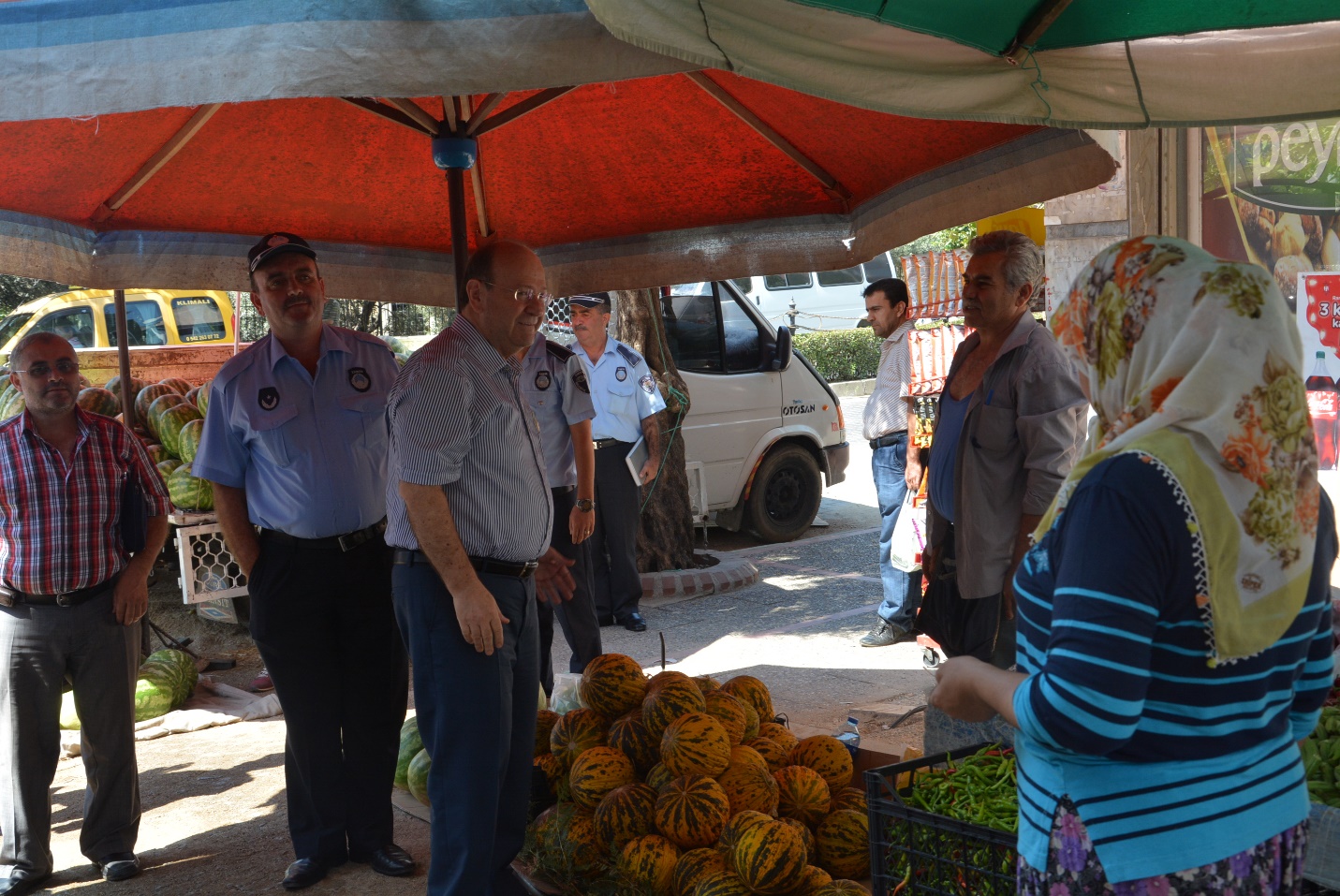 ZABITA MÜDÜRLÜĞÜ  Belediye zabıtasının görevleri şunlardır: I- Beldenin düzeni ve esenliği ile ilgili görevleri 	Belediye sınırları içinde beldenin düzenini, belde halkının huzurunu ve sağlığını sağlayıp korumak amacıyla kanun, tüzük ve yönetmeliklerde, belediye zabıtasınca yerine getirileceği belirtilen görevleri yapmak ve yetkileri kullanmak, Belediyece yerine getirileceği belirtilip de mahiyeti itibariyle belediyenin mevcut diğer birimlerini ilgilendirmeyen ve belediye zabıta kuruluşunca yerine getirilmesi tabii olan görevleri yapmak, Belediye karar organları tarafından alınmış kararları, emir ve yasakları uygulamak ve sonuçlarını izlemek, Belediye cezaları ile ilgili olarak kanunlar uyarınca belediye meclisi ve encümeninin koymuş olduğu yasaklara aykırı hareket edenler hakkında gerekli işlemleri yapmak,  4077 sayılı Tüketicinin Korunması Hakkında Kanun hükümleri çerçevesinde etiketsiz mal, ayıplı mal ve hizmetler, satıştan kaçınma, taksitli ve kampanyalı satışlar ve denetim konularında belediyelere verilen görevleri yerine getirmek, Kanunen belediyenin izni veya vergi ve harçlara tabi iken izin alınmaksızın veya harç ve vergi yatırılmaksızın yapılan işleri tespit etmek, bunların yapılmasında, işletilmesinde, kullanılmasında veya satılmasında sakınca varsa derhal men etmek ve kanuni işlem yapmak,2464 sayılı Belediye Gelirleri Kanununa göre, izin verilmeyen yerlerin işgaline engel olmak, işgaller ile ilgili tahsilât görevlilerine yardımcı olmak,İş yerinin açma ruhsatı alıp almadığını kontrol etmek, yetkili mercilerce verilen iş yeri kapatma cezasını uygulamak ve gereken işlemleri yapmak,5326 sayılı Kabahatler Kanunu ile verilen görevleri yerine getirmek,Mülki idare amiri, belediye başkanı veya yetkili kıldığı amirlerin hizmetle ilgili emirlerini yerine getirmek, II- İmar ile ilgili görevleri     İmar Müdürlüğü kaçak inşaat ekibine iki memur görevlendirip, zaman zaman ekip ile yardımcı olmak,    II- Sağlık ile ilgili görevleri 1593 sayılı Umumi Hıfzısıhha Kanunu ve 5179 sayılı Gıdaların Üretimi Tüketimi ve Denetlenmesine Dair Kanun Hükmünde Kararnamenin Değiştirilerek Kabulü Hakkında Kanun, ilgili tüzük ve yönetmeliğin uygulanmasında ve alınması gerekli kararların yerine getirilmesinde görevli personele yardımcı olmak, Ruhsatsız olarak açılan veya ruhsata aykırı olarak işletilen işyerleriyle ilgili olarak 10.8.2005 tarih ve 25902 sayılı Resmi Gazete’de yayımlanan İş yeri Açma ve Çalışma Ruhsatlarına İlişkin Yönetmelik hükümlerine göre işlem yapmak, Ev, apartman ve her türlü işyerlerinin çöplerinin sokağa atılmasına mani olmak, çöp kutu ve atıklarının eşelenmesini önlemek, Cadde, sokak, park ve meydanlarda mevzuata ve sağlık şartlarına aykırı olarak satış yapan seyyar satıcıları men etmek, bu hususta yetkili mercilerin kararlarında zabıta tarafından yerine getirilmesi istenen hizmetleri yapmak, Yetkili mercilerin kararları doğrultusunda belirlenen yerler dışında kurban kesilmesini önlemek, Gıda Maddelerinin ve Umumi Sağlığı İlgilendiren Eşya ve Levazımın Hususi Vasıflarını Gösteren Tüzük hükümlerine göre insan sağlığına zararlı gıda ürünlerinin satılmasını engellemek, gerekli kanuni işlemleri yapmak, İlgili kuruluşlar ile işbirliği halinde fırınların ve ekmek fabrikalarının ve diğer gıda üretim yerlerinin sağlık şartlarına uygunluğunun denetiminde ilgili kuruluşların talebi halinde nezaret etmek, ekmek ve pide gramajını kontrol etmek, gerekli kanuni işlemleri yapmak, FAALİYET MALİYETLERİ TABLOSUPERFORMANS HEDEF TABLOSUİDARE FAALİYET TABLOSUFEN İŞLERİ MÜDÜRLÜĞÜ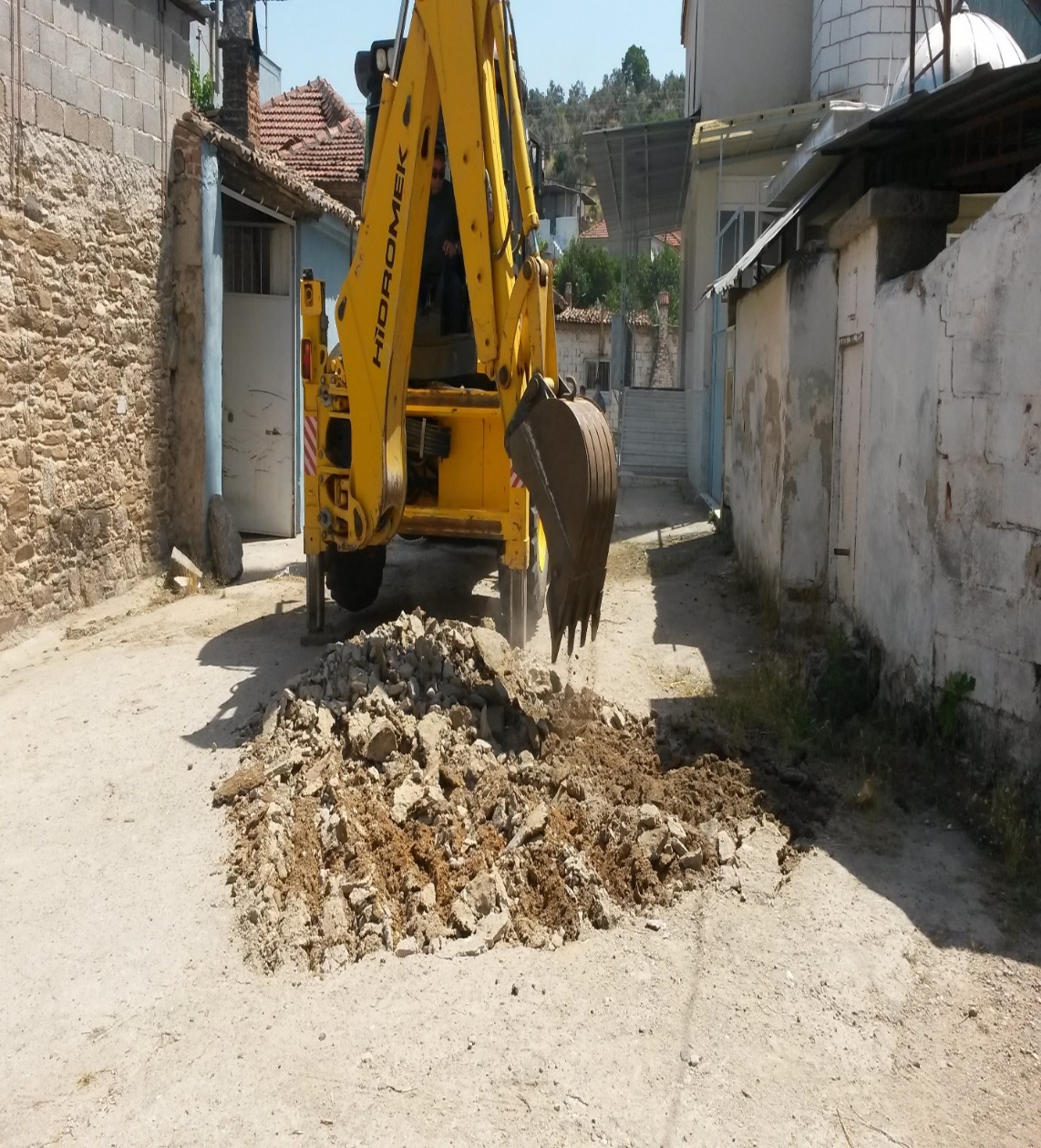 FEN İŞLERİ MÜDÜRLÜĞÜ Aydın ili Efeler ilçesinin sosyal ve kültürel yaşamında önemli yer tutan üst ve alt yapıların hedeflenmiş iş planı ve programı doğrultusunda yatırımların planlanmasını ve uygulanmasını, bağlı olduğu kanunların kapsamı dâhilinde yapmak ve yaptırmak, Belediye Meclisince onaylanarak yürürlüğe giren ve 5 yıllık yatırım programına alınan imar planında yer plan yolların kullanıma açılmasını sağlamak, Yeni yol açımı ve stabilizasyonu, beton parke, asfalt vs. ile kaplanması, Bozulmuş yolların ve kaldırımların yapımı, Yol bakım ve onarımı, Kaldırım bordür yapımı ve onarımı, Elektrik, telefon, su, kanalizasyon ve yağmur suyu arızaları nedeniyle bozulan imalatların onarılması, Moloz ve teressü betonun toplanması, taşınması, Program bütçeye bağlı olarak ihaleye çıkacak işlerin ihale dosyası ve ihale şartnamelerinin hazırlanması, İhalesi yapılan işlerin süresi içinde ve şartnamelerine uygun olarak gerçekleştirilmesini sağlamak, İhalesi yapılan işlerin hak edişlerini hazırlayıp gereği için Mali Hizmetler Müdürlüğüne göndermek, Tamamlanan işlerin geçici kabulü, kesin kabulü ve kesin hesap işlerini tamamlamak, gerekli hallerde kesin hesapları biten işlerin katılım paylarının hesabı için Mali Hizmetler Müdürlüğüne bildirmek, Yap-İşlet-Devret karşılığı yapılacak yapım hizmetlerinin keşif bedellerini çıkarmak, ihalesini yapmak, Belediye mülkü olan ve Belediyenin hüküm tasarrufunda bulunan 5 yıllık yatırım programına alınan ve projesi hazırlanan yol, kanalizasyon, park ve bahçe düzenlemelerinde kullanılan her türlü beton mamullerin imalatını yapmak, Fabrika içi üretimi sağlamak (Talep edilen imalatları projesine uygun şekilde yapmak), Yol çalışmaları için konkasör tesislerinde gerekli olan malzemeleri üretmek, Belediye mülkü olan ve Belediyenin hüküm tasarrufunda bulunan 5 yıllık yatırım programına alınan ve projesi yapılan parkları ve çevre düzenlemelerini yapmak, Belediye Encümeni tarafından yıkımına karar verilen yapıları yıkmak, molozunu almak ve taşımak, Belediyeye ait binaların, büroların, parkların, sokak levhası ve direklerinin boyanması, Belediyeye ait binaların, parkların, pazaryerlerinin, muhtarlık binalarının bahçelerinin demir işlerini ve boyalarını yapmak, Park ve çevre düzenlemesi, bakım ve onarımını yapmak, Kaldırım düzenlemeleri yapmak, Bina imalatı yapmak, Binaların bakım, onarım ve boya işlerini yapmak, Kaza nedeniyle oluşan hasarların tamiratlarını yapmak, Belediyeye ait kapalı ve açık kullanım alanı olan binalara ait elektrik işlerinin projesini hazırlamak, Belediyeye ait kapalı ve açık kullanım alanı olan binalara ait elektrik işlerinin tesisatını döşemek, Belediyeye ait kapalı ve açık kullanım alanı olan binalara ait elektrik işlerinin aydınlatma işlerini yapmak, Aydınlatması yapılmış olan yerlerin elektrik bakım ve onarım işlerini yapmak, Elektrik ve telefon altyapı çalışması bitmiş yollarda Fen İşleri tarafından kaplama çalışmalarına başlanırken yüksek ve alçak menhollerin düzeltilmesini sağlamak, Yolların genişletilmesi halinde yol içinde kalan elektrik direklerinin kaldırıma alınmasını sağlamak, Elektrik hatlarının yeraltına alınması işlemlerinde trafo, box, yerlerini tespit etmek, uygulamasını sağlamak, döşeme ve tadilatlarını yaptırmak, Doğalgaz ile ilgili gerekli yazışmaların yapılmasını sağlamak, Belediye Meclisince onaylanmış imar planında yer alan ve Fen İşleri yatırım programına alınan uygulamaların vaziyet planını ve projesini hazırlamak, Belediye tarafından yaptırılacak ve Fen İşleri yatırım programına alınan bina, apartman, park, futbol sahası, büfe, sosyal tesis, bahçe düzenlemesi ile okullara ait bahçe düzenlemeleri vs. projeleri hazırlamak, Belediye veya yüklenici tarafından yapılan tesisleri ruhsata hazır hale getirmek, 3194 Sayılı İmar Kanunu’nun 23. maddesi ve 2464 Sayılı Belediye Gelirleri Kanunu’nun 86. maddesi gereğince mükelleflerin yol bedeli yol harcamalarına katılma payı keşiflerini hazırlamak ve takibini yapmak. İDARİ FAALİYET TABLOSUSAĞLIK İŞLERİ MÜDÜRLÜĞÜ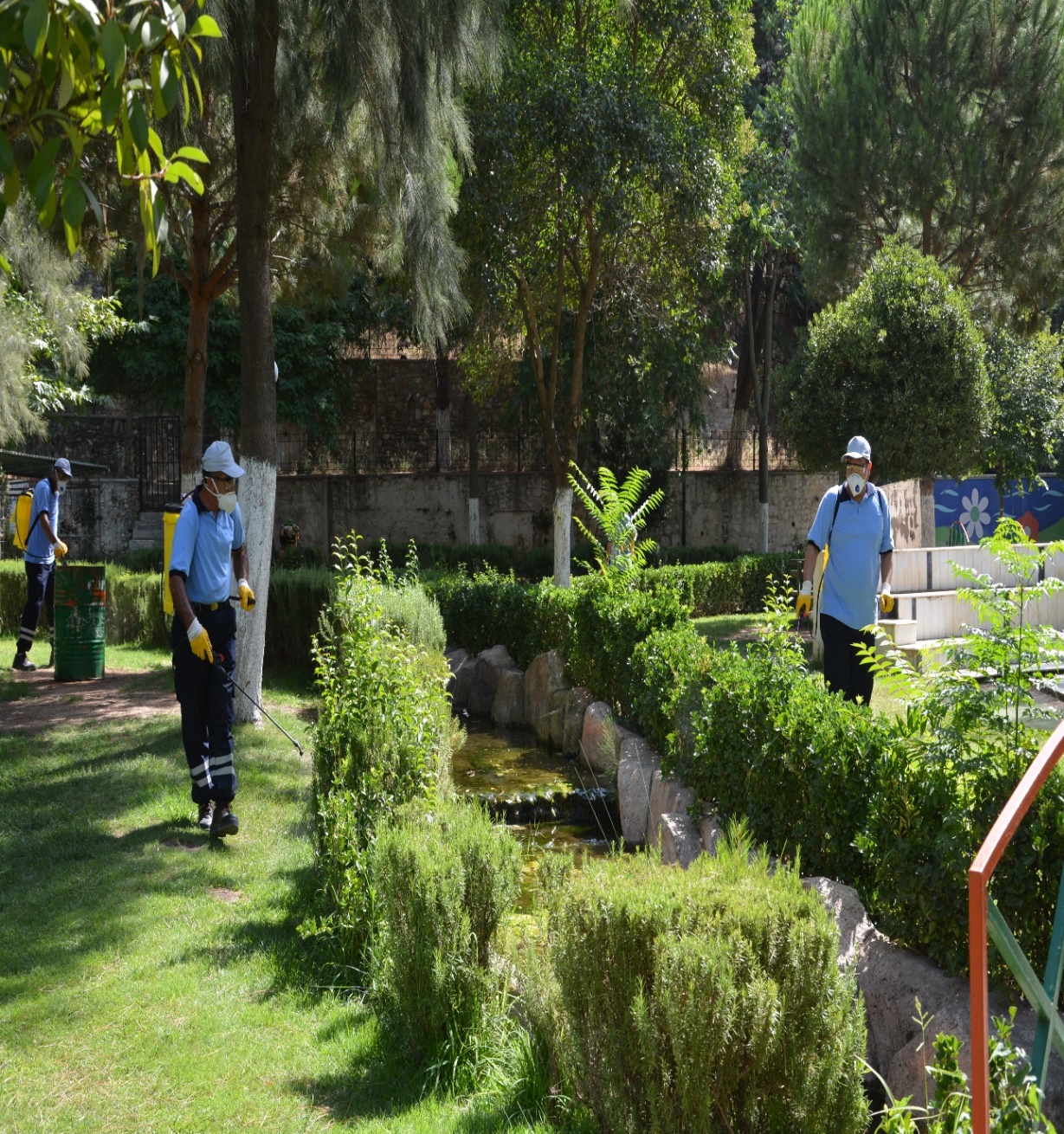 SAĞLIK İŞLERİ MÜDÜRLÜĞÜ Efeler Belediyesi; sınırları içerisinde, insan sağlığını tehdit eden (sıtma, tifo, veba, kolera vb.)  ölümcül hastalıkların taşıyıcıları olan;  sivrisinek, karasinek, fare, pire, kene, hamamböceği, vb. vektörlerle mücadele kapsamında göl, bataklık, sazlık, dere, kanal, fosseptik, kanalizasyon ve durgun sularda periyodik olarak mücadele yapmaktır. Ayrıca mücadelenin temel taşı olan broşür, afiş, ve ev ilanları ile halkı bilinçlendirmek amacıyla kültürel mücadele yapmak. Salgın şeklinde halk sağlığını tehdit eden hastalıklarda; etkene karşı, halkın ortak yaşam alanlarını dezenfekte etmek. Kurum içi insan sağlığını tehdit eden alkol, sigara, uyuşturucu (tiner, bali, bonzai vb.) zararlı maddeler karşı eğitim ve seminerler vermek. Efeler Belediyesi sınırları içerisinde gerçekleşen evde ölüm olaylarında; “Ölüm Belgesi” (Defin Ruhsatı) düzenlemek, şehir dışına çıkacak cenazeler için “Yol İzin Belgesi” vermek. Yürüyemeyecek durumda olan hasta vatandaşlara; gerek evinden hastaneye, gerekse hastaneden evine hasta nakil ambulansı ile 24 saat hizmet vermek. Kurumumuzun 4857 sayılı iş kanunu kapsamında çalışmakta olan personellerin periyodik muayenelerini yapmak raporlar düzenlemek. Zabıta Müdürlüğü tarafından 2. Ve 3. sınıf gayri sıhhi müesseselerin ruhsatlandırılma çalışmalarına destek vermek. Kurum içi ve kurum dışı gelen giden evrakları yazışmalarını yaparak kayıt altına almak. İDARİ FAALİYET TABLOSUSİVİL SAVUNMA                   UZMANLIĞI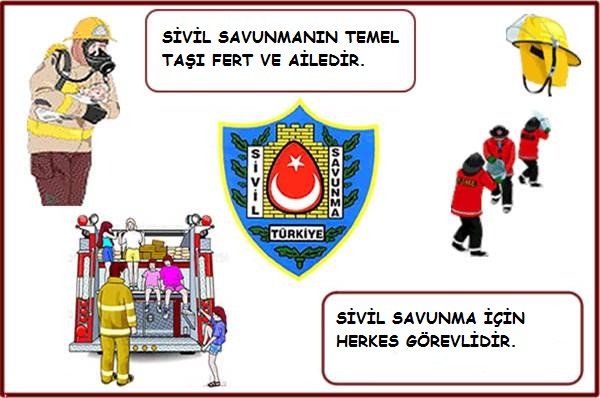 SİVİL SAVUNMA UZMANLIĞI Sivil savunma uzmanları bulundukları kurum ve kuruluşlarda sivil savunma planlarını hazırlar ve bu planları güncel tutar, tahliyeye ilişkin yapılan planlamaları koordine eder, sivil savunma servislerinin kuruluşunu sağlar ve eğitimlerini yaptırır, afet, sivil savunma ve acil durum hizmetleri için gerekli olan araç, gereç ve malzemenin tedarik ve teminini ilgili birimlerle koordine ederek planlar, mevcutların bakım ve korunmalarının takibini yapar, afet, sivil savunma, acil durum ve seferberlik hizmetleri için gerekli ödeneği ilgili birimlerle koordine ederek belirler ve bütçeye konulmasını sağlar, afet ve acil durum hallerinde müdahaleyi koordine eder ve üst yöneticileri bilgilendirir, hizmetlerle ilgili mevzuat, yayın ve direktifleri izler, inceler ve bunların gereklerini yerine getirir, görevlerinin yerine getirilmesi amacıyla; kurumu ile Afet ve Acil Durum Yönetimi Başkanlığı, İl Afet ve Acil Durum Müdürlüğü ve diğer kamu kurum ve kuruluşları arasında işbirliği ve koordinasyonu sağlar, kimyasal, biyolojik, radyolojik ve nükleer savunma ile ilgili iş ve işlemleri yürütür, Binaların Yangından Korunması Hakkında Yönetmelik hükümlerinin kurumunda uygulanmasını takip eder ve yangın önleme tedbirlerini denetler, kurum içerisinde ikaz ve alarm haberlerinin alınıp verilmesi ve siren sisteminin işletilmesine ilişkin işlemleri yürütür, kurumun sığınaklarla ilgili hizmetlerini düzenler ve yürütür, afet, sivil savunma, acil durum,  kimyasal, biyolojik, radyolojik ve nükleer tehdit ve tehlikeler, koruyucu güvenlik ve ilk yardım konularında kurum personeli ile kurumun denetimine tabi özel kuruluş personeline eğitim verir, afet, sivil savunma, acil durum ve seferberlikle ilgili düzenlenen tatbikatlarda kurumu adına sekretarya hizmetlerini yapar, bu konularla ilgili kurumda tatbikatlar düzenlenmesini ve yürütülmesini sağlar, kurumun denetimine tabi kamu kurum ve kuruluşlarında yürütülen afet, sivil savunma, acil durum, seferberlik ve koruyucu güvenlik hizmetlerini denetler, seferberlik ve savaş hali hazırlıkları ile ilgili iş ve işlemleri yapar ve yaptırılmasını sağlar, kurumun Afet ve Acil Durum Yönetim Merkezinin sekretarya hizmetini yapar, İl Afet ve Acil Durum Yönetim Merkezi ile koordinasyonu sağlar, koruyucu güvenlik hizmetlerinin koordinasyonunu sağlar, kamu kurum ve kuruluşlarının üst amiri adına hizmetin takip ve denetimini yapar, İlgili mevzuat uyarınca kurumun üst yöneticisi tarafından verilen görevleri yapar. FAALİYET MALİYET TABLOSUPARK VE BAHÇELER MÜDÜRLÜĞÜ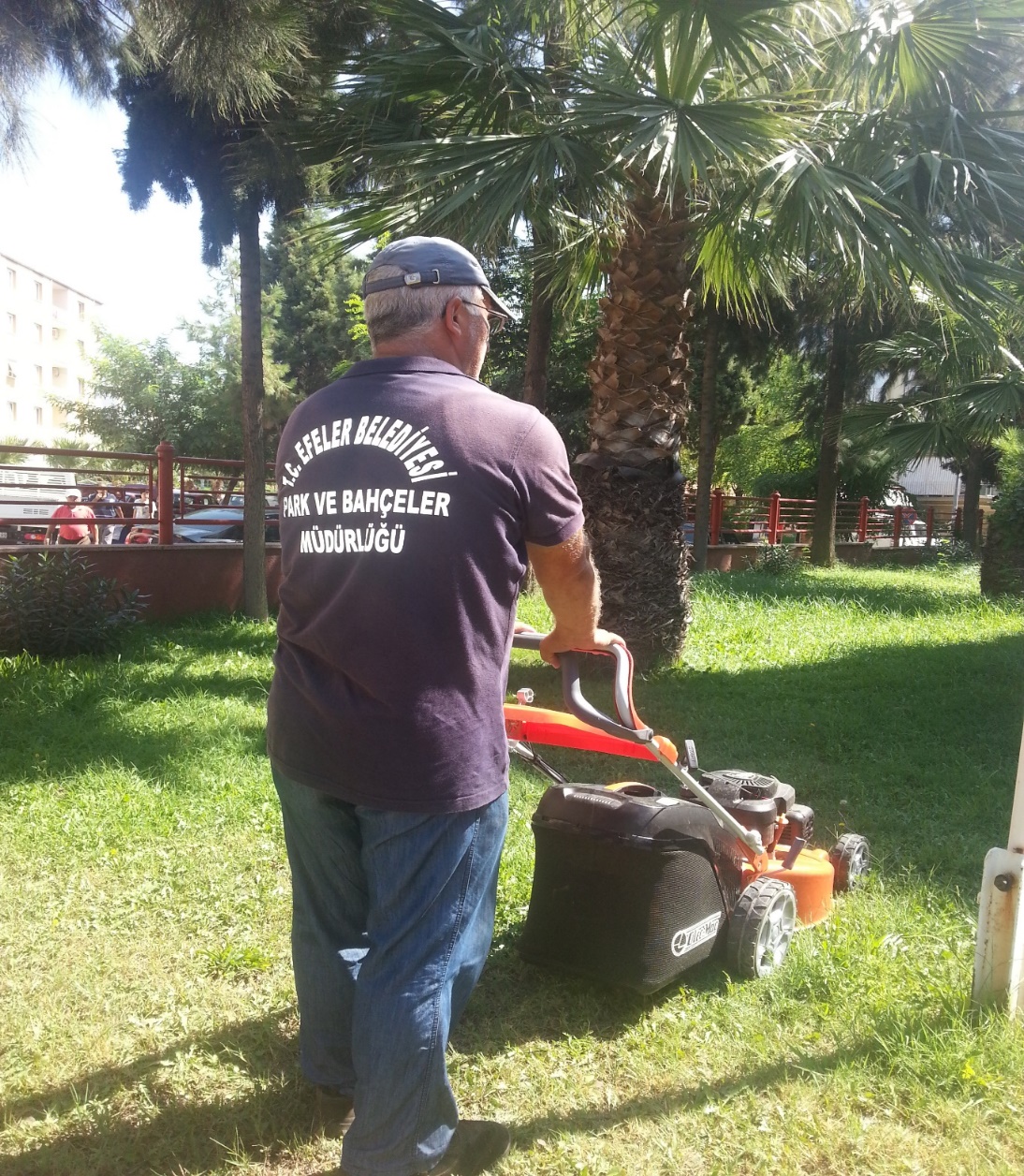 PARK VE BAHÇELER MÜDÜRLÜĞÜ   Uygulama imar planlarında Müdürlüğümüzün hizmet alanına giren ve bu amaçla tahsis edilmiş alanların düzenlenmesi için Fen İşleri, İmar İşleri Müdürlükleri ile koordineli şekilde çalışarak etüt,  proje ve detay planlarını hazırlamak. Yeni park,  bahçe,  yeşil alanlar,  çocuk oyun alanları, spor sahaları, meydanlar rekreasyon alanları mesir alanları, eğlenme ve dinlenme mekanları oluşturmak, mevcut park ve bahçe yeşil alan, refüj, çocuk parkı ve spor alanları bitkilerinin sulanması, donatıların onarımı yapmak ve yaptırmak. Belediye sınırları dahilinde ağaç ağaççık, süs bitkisi ve çiçeklerin hastalık ve zararlardan korunması için zirai mücadele çalışanları yapmak ve yaptırmak, ağaçların süs çalıların budanması için budama mevsimlik itibari ile periyodik budama programları hazırlamak yapmak ve yaptırmak. Yıllık plana göre tanzim edilecek yeşil alanlar için gerekli olan her türlü bitkisel materyalin tespitinin yapılarak teminini ve dikilmesini sağlamak. Yeşil alanları oluştururken gerekli olan çocuk oyun donatıları ve kent mobilyalarının (çiçeklik, bank, çöp kutusu, aydınlatma direkleri… ) çeşme, spor sahası araç gereçlerinin tespitini yapmak ve temini sağlamak,  İlin yeşillendirilmesi için sera ve fidanlık alanı oluşturmak, yeni bitkisel materyaller üretmek ve satın akmak. 3. BÜTÇE BİLGİLERİ3.1 FAALİYETLERDEN SORUMLU HARCAMA BİRİMLERİNE İLİŞKİN TABLO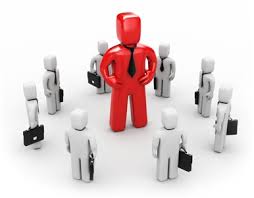 TOPLAM KAYNAK İHTİYACI TABLOSU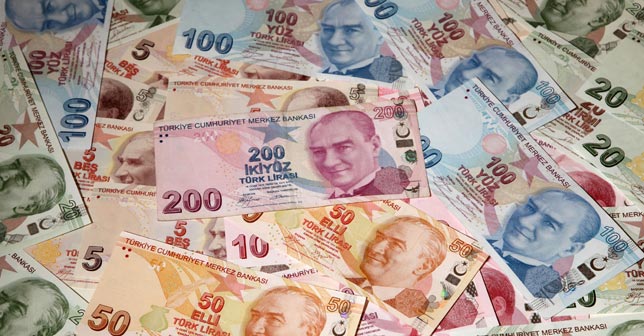 							TOPLAM KAYNAK İHTİYACI TABLOSU4. İZLEME VE DEĞERLENDİRMEİZLEME   Performans planında belirtilen hedeflerin gerçekleşmelerinin izlenmesi amacıyla, Başkan Yardımcıları ve Harcama Birimi yetkilileri katılımıyla altı ayda bir toplantılar yapılacaktır.  Toplantılarda koordinasyon ve sekretarya hizmetlerini Strateji Geliştirme Birimi yürütecektir. Toplantılara ilişkin görüşme tutanakları rapor halinde Başkanlık Makamına sunulacaktır.  Bu toplantılarda hedef ve faaliyetlerin gerçekleşme durumları, varsa gecikmelerin nedenleri, bütçe kullanım oranları ve benzeri konulara yer verilecek, altı ayda bir performans planı izleme toplantısı ve genel değerlendirme yapılacaktır. Yılın ikinci yarısında yapılacak performans planı izleme toplantısı sonucunda hazırlanacak rapor, Yıllık Faaliyet Raporunun dayanağı olacaktır. Dönemsel toplantı ve raporlarda varsa plana uygun olmayan gelişmeler saptanarak ilave tedbirler geliştirilecektir.   İzleme işlemleri sonucunda düzenlenecek raporlarda Kamu Kuruluşları İçin Performans Planlama Rehberinin izleme ve değerlendirme başlığında belirtilen ilkelere uyulacaktır.  DEĞERLENDİRME   Yıllık performans değerlendirmesi stratejik planın yıllık gerçekleşme oranları dikkate alınarak yapılacaktır. Yıl sonu değerlendirmelerinde sayısal hedeflere varılıp varılmadığı nesnel olarak ölçülebilecektir.  İZLEME VE DEĞERLENDİRME İLE İLGİLİ BİRİM  İzleme ve değerlendirme işlemlerinden Başkan Yardımcıları ve Harcama Birimi Yetkililerinin Katılımıyla oluşacak komisyon sorumlu olacaktır. Komisyonun yapacağı toplantılarda koordinasyon hizmetlerini Mali Hizmetler Müdürlüğü Strateji Geliştirme Birimi yürütecektir.  HAZIRLAYANLAR:METİN DELİKTAŞ                 STRATEJİ GELİŞTİRME MEMURUMEHMET BOZKURT            STRATEJİ GELİŞTİRME BİRİM AMİRİSİBEL ERBAŞ                         PARK VE BAHÇELER MÜDÜRÜS.DİLEK CESUR                     MALİ HİZMETLER MÜDÜR V.SÜMRAN ÜNAL                    BAŞKAN YARDIMCISIMALİ HİZMETLER MÜDÜRLÜĞÜİzinsiz çoğaltılamaz, kopyalanamaz, dağıtılamaz1. GENEL BİLGİLER1. GENEL BİLGİLER1. GENEL BİLGİLER1.1. MİSYON VE VİZYON1.1. MİSYON VE VİZYON91.2. PERFORMANS PROGRAMI1.2. PERFORMANS PROGRAMI1.2.1. Performans Programı Kavramı101.2.2. Performans Programının Yasal Dayanağı111.2.3. Yetki, Görev ve Sorumluluklar11-121.2.4. Performans Planlama Süreci131.3. İDAREYE İLİŞKİN BİLGİLER 1.3. İDAREYE İLİŞKİN BİLGİLER 1.3.1. Efeler Belediyesinin Tarihçesi141.3.2. Fiziksel Yapı14-161.3.3. Belediyenin Kurumsal Yapısı171.3.4. Bilgi ve Teknolojik Kaynaklar18-191.3.5. İnsan Kaynakları20-241.3.6. Sunulan Hizmetler251.3.7. Yönetim ve İç Denetim Sistemi252. PERFORMANS BİLGİLERİ2. PERFORMANS BİLGİLERİ2. PERFORMANS BİLGİLERİ2.1. STRATEJİK AMAÇLAR/SORUMLU MÜDÜRLÜKLER2.1. STRATEJİK AMAÇLAR/SORUMLU MÜDÜRLÜKLER282.2. EFELER BELEDİYESİ STRATEJİK AMAÇ VE HEDEFLER2.2. EFELER BELEDİYESİ STRATEJİK AMAÇ VE HEDEFLER29-322.3. MÜDÜRLÜKLERİN FAALİYET MALİYETİ, PERFORMANS HEDEF ve İDARİ PERFORMANS TABLOSU2.3. MÜDÜRLÜKLERİN FAALİYET MALİYETİ, PERFORMANS HEDEF ve İDARİ PERFORMANS TABLOSU34-1943. BÜTÇE BİLGİLERİ3. BÜTÇE BİLGİLERİ3. BÜTÇE BİLGİLERİ3.1. FAALİYETLERDEN SORUMLU HARCAMA BİRİMLERİNE İLİŞKİN TABLO3.1. FAALİYETLERDEN SORUMLU HARCAMA BİRİMLERİNE İLİŞKİN TABLO196-2123.2. TOPLAM KAYNAK İHTİYACI TABLOSU3.2. TOPLAM KAYNAK İHTİYACI TABLOSU2144. İZLEME VE DEĞERLENDİRME4. İZLEME VE DEĞERLENDİRME4. İZLEME VE DEĞERLENDİRME215Mayıs SonuProgram Dönemi Stratejisinin BelirlenmesiBu aşamada kamu idaresinin üst yönetici ve harcama yetkileri tarafından; stratejik planda yer alan amaç ve hedeflerden program döneminde öncelik verilecek olanlar, idare performans hedef ve göstergeleri, hedeflerden sorumlu harcama birimi belirlenir.Temmuz SonuHarcama Birimlerinin “Faaliyet Maliyetleri Tablosu“ nu DoldurmasıAğustos Sonuİdare Teknik Performans Programı HazırlanmasıAğustos Sonuİdare Teknik Performans Programı Encümene SunulmasıBelediyelerde, teklif performans programı belediye başkanınca hazırlanarak belediye encümenine sunulur.Eylül Ayının Son Haftasıİdare Tasarım Performans Programının HazırlanmasıTeklif performans programı, belediye encümeni tarafından belirlenen bütçe teklifine göre düzeltilerek tasarı performans programı haline getirilirEylül Ayının Son Günüİdare Tasarım Performans Programının Meclise SunulmasıSosyal güvenlik kurumları ve mahalli idarelerin performans programları, üst yöneticileri tarafından bütçe teklifleri ile birlikte ilgili mevzuata da belirlenen tarihte yetkili organlara sunulur.Ekim Ayı İçinde Bütçenin Kabulünden Önceİdare Performans Programın KabulüStratejik plan ve performans programı bütçenin hazırlanmasında asıl teşkil eder ve belediye meclisinde bütçeden önce görüşülerek kabul edilir.Ocak Ayı İçiKamuoyuna SunmaÜst yönetici tarafından kamuoyuna sunulur. Kamuoyuna açıklanan performans programları ilgili idareleri internet sitelerinde yayınlanırMart Ayının 15’ine Kadarİçişleri Bakanlığına Ve Kalkınma Bakanlığına GöndermeOcak ayı içinde kamuoyuna açıklanan performans programlarını en geç mart ayının 15’ine Kadar İçişleri Bakanlığına ve Devlet Planlama Teşkilatı Müsteşarlığına gönderirlerTÜRÜ BELEDİYEYE AİT KİRALIK KİRAYA VERİLEN TOPLAM Binek Oto 274 31Pick-Up  44Ambulans22Çeşitli Kamyon  61 61Minibüs 33Moped (Motosiklet) 3737Traktör 1919Traktör (kepçe) 1313Otobüs 88Cenaze Aracı 551TEMİZLİK İŞLERİ MÜDÜRLÜĞÜ352FEN İŞLERİ MÜDÜRLÜĞÜ1103DESTEK HİZMETLERİ MÜDÜRLÜĞÜ14ZABITA MÜDÜRLÜĞÜ75PARK VE BAHÇELER MÜDÜRLÜĞÜ106KÜLTÜR VE SOSYAL İŞLER MÜDÜRLÜĞÜ07İMAR VE ŞEHİRCİLİK MÜDÜRLÜĞÜ58MEZARLIKLAR MÜDÜRLÜĞÜ09SAĞLIK İŞLERİ MÜDÜRLÜĞÜ910YAZI İŞLERİ MÜDÜRLÜĞÜ011HUKUK İŞLERİ MÜDÜRLÜĞÜ112ÖZEL KALEM MÜDÜRLÜĞÜ313MALİ HİZMETLER MÜDÜRLÜĞÜ214VETERİNER MÜDÜRLÜĞÜ015İNSAN KAYNAKLARI VE EĞİTİM MÜDÜRLÜĞÜ016HALKLA İLİŞKİLER VE BASIN YAYIN MÜDÜRLÜĞÜ0TOPLAM             183BİNA, ARSA, ARAZİSAYI HİZMET BİNASI 60 HİSSELİ ARAZİ10MÜSTAKİL ARAZİ40HİSSELİ ARSA362MÜSTAKİL ARSA1594MERKEZ BİNADAKİ YERİHİZMET BİRİMİMERKEZ BİNADAKİ YERİHİZMET BİRİMİZEMİN KATVEZNELERZEMİN KATEMLAK SERVİSİZEMİN KATSİCİLZEMİN KATTAHSİLAT ŞEFLİĞİZEMİN KATBORÇ TAKİPZEMİN KATİLAN REKLAMZEMİN KATÇTV-KİRA, İŞGALİYE SERVİSİZEMİN KATMUTEMET1. KATBAŞKAN YARDIMCISI1. KATMALİ HİZMETLER MÜDÜRLÜĞÜ1. KATYAZI İŞLERİ MÜDÜRLÜĞÜ1. KATHUKUK İŞLERİ MÜDÜRLÜĞÜ1. KATBASIN YAYIN VE HALKLA İLİŞKİLER MÜDÜRLÜĞÜ 2. KATBAŞKANLIK2. KATMECLİS SALONU2. KATENCÜMEN TOPLANTI SALONU2. KATÖZEL KALEM MÜDÜRLÜĞÜ2. KATBAŞKAN YARDIMCILARI2. KATBİLGİ İŞLEM BİRİMİ2. KATBRİFİNG ODASI3. KATZABITA MÜDÜRLÜĞÜ3. KATİMAR VE ŞEHİRCİLİK MÜDÜRLÜĞÜ3. KATTEMİZLİK İŞLERİ MÜDÜRLÜĞÜ3. KATPARK VE BAHÇELER MÜDÜRLÜĞÜ3. KATFEN İŞLERİ MÜDÜRLÜĞÜ3. KATKÜLTÜR VE SOSYAL İŞLER MÜDÜRLÜĞÜ3. KATDESTEK HİZMETLERİ3. KATMEZARLIKLAR MÜDÜRLÜĞÜ3. KATSAĞLIK İŞLERİ MÜDÜRLÜĞÜ3. KATİNSAN KAYNAKLARI VE EĞİTİM MÜDÜRLÜĞÜ3. KATİCRA SERVİSİ3. KATSTRATEJİ BİRİMİ3. KATSİVİL SAVUNMA UZMANLIĞI3. KAT İŞ SAĞLIĞI VE GÜVENLİĞİ BİRİMİ3. KATSANTRAL3. KATVETERİNER MÜDÜRLÜĞÜSıra NoDMO Ürün Kodu Ürün AdıÜrün cinsiMİKTAR1315.711.075CF278A HP LASERJET PRO 400 M401 DNYAZICI882314.743.039C9F26AA HP PRODISPLAY P201 20”LEDMONİTÖR1493314.743.027J9773A HP 2530-24G-POESWİCH 24 PORT24314.743.028J9775A HP 2530-48GSWİCH 48 PORT125315.711.091CF286A HP LASERJET PRO 400 MFP M425DNYAZICI96315.711.087CZ271A HP LASERJET PRO 500 RENKLİ MFP 570DNYAZICI127315.711.088CF146A HP LASERJET PRO 200 RENKLİ M251NYAZICI48314.711.146H5U19EA HP PRODESK 600 G1 TOWERBİLGİSAYAR1819314.711.146H5U19EA HP PRODESK 600G1 TOWER BİLGİSAYAR18110315.711.087CZ271A HP LASERJET PRO 500 RENKLİ MFP 570DNYAZICI811315.711.091CF286A HP LASERJET PRO 400 MFP M425DNYAZICI2012315.711.087CZ271A HP LASERJET PRO 500 RENKLİ MFT 570DNYAZICI813315.711.088CF146A HP LASEJET PRO 200 RENKLİ M251NYAZICI1014314.743.039C9F26AA HP PRODISPLAY P201 20” LEDMONİTÖR 8615315.724.016EPSON FX 2190 SİYAH BEYAZ NOKTA VURUŞLUYAZICI416315.653.026EPSON C11C524025 FX-890 SİYAH BEYAZ NOKTA VURUŞLUYAZICI1217314.743.042C5A83EAHP ELİTEBOOK8470P DİZÜSTÜ BİLGİSAYARDİZÜSTÜ BİLGİSAYAR2518362.767.032VESTEL NATURE PLUS 18-A SINIFI SOĞUTMAKLİMA6619362.552.056BEKO 7125,BÜRO TİPİ BUZDOLABI BUZDOLABI620365.020.142TELESİS PX24 XR5 MODEL 16 DIŞ HAT*TELEFON SANTRALİSANTRAL121365.020.128TELESİS DTS480 SAYISAL SETKONSOL322313.638.034HSM 1902111 EVRAK İMHA MAKİNESİEVRAK İMHA MAKİNESİ5Memur Memur İşçi İşçi Sözleşmeli Sözleşmeli Toplam Toplam Toplam Personel Yıllar Kadın Erkek Kadın Erkek Kadın Erkek Kadın Erkek 2014 46124 31 231 5 7 82362 444STATÜSAYIDolu Memur Kadrosu  170Boş Memur Kadrosu  295Norm Memur Kadrosu 465Dolu İşçi Kadrosu 260Norm İşçi Kadrosu 233Sözleşmeli Personel 12Geçici İşçi 2UNVAN KODUSINIFIUNVAN VE PERSONEL GRUBLARINORM KADRODOLU NORM KADROBOŞ NORM KADRO11165GİHBELEDİYE BAŞKAN YARDIMCISI4 224600GİHYAZI İŞLERİ MÜDÜRÜ  1111123GİHMALİ HİZMETLER MÜDÜRÜ1111050GİHFEN İŞLERİ MÜDÜRÜ1011080GİHİMAR VE ŞEHİRCİLİK MÜDÜRÜ11011165GİHTEFTİŞ KURULU MÜDÜRÜ1111170GİHTEMİZLİK İŞLERİ MÜDÜRÜ1111190GİHZABITA MÜDÜRÜ113960GİHHUKUK İŞLERİ MÜDÜRÜ1104400GİHÖZEL KALEM MÜDÜRÜ11011085GİHİNSAN KAYNAKLARI VE EĞT. MÜDÜRÜ114234GİHDESTEK HİZMETLERİ MÜDÜRÜ1111115GİHKÜLTÜR VE SOSYAL İŞLER MÜDÜRÜ1111135GİHPARK VE BAHÇELER MÜDÜRÜ1111010GİHBASIN YAYIN VE HALKLA İLİŞKİLER MÜD.114135GİHBİLGİ İŞLEM MÜDÜRÜ1111025GİHÇEVRE KORUMA VE KONTROL MÜDÜRÜ1111040GİHEMLAK VE İSTİMLAK MÜDÜRÜ1111144GİHRUHSAT VE DENETİM MÜDÜRÜ1111090GİHİŞLETME VE İŞTİRAKLER MÜDÜRÜ1111125GİHMEZARLIK MÜDÜRÜ1111140GİHPLAN VE PROJE MÜDÜRÜ114470GİHSAĞLIK İŞLERİ MÜDÜRÜ1111150GİHSOSYAL YARDIM İŞLERİ MÜDÜRÜ 1111180GİHVETERİNER İŞLERİ MÜDÜRÜ1111185GİHYAPI KONTROL MÜDÜRÜ116171GİHUZMAN6606835GİHŞEF249153275GİHMÜFETTİŞ663390GİHMÜFETTİŞ YARDIMCISI226188GİHMALİ HİZMETLER UZMANI666285GİHMALİ HİZMETLER UZMAN YARDIMCISI337555GİHMEMUR5936237575GİHAMBAR MEMURU117820GİHBİLGİSAYAR İŞLETMENİ10469880GİHEĞİTMEN229885GİHEVLENDİRME MEMURU117785GİHTAHSİLDAR4723247825GİHV.H.K.İ.13676270GİHSİVİL SAVUNMA UZMANI1106410GİHMUHASEBECİ2117950GİHŞOFÖR2200GİHMUHASEBECİ YARDIMCISI1100EÖHÖĞRETMEN1108500THMÜHENDİS3215178750THTEKNİKER15968790THTEKNİSYEN111018780THGRAFİKER116495THSOSYOLOG116485THARKEOLOG118505THMİMAR12578595THEKONOMİST118430THLABORANT118555THKİMYAGER116540THÇÖZÜMLEYİCİ116535THPROGRAMCI118860THTEKNİK RESSAM1108110SHTABİP4138400SHHEMŞİRE228315SHÇOCUK GELİŞİMCİSİ118130SHVETERİNER HEKİM118426SHVETERİNER SAĞLIK TEKNİSYENİ116342SHSOSYAL HİZMET UZMANI2118140SHBİOLOG118115SHDİŞ TABİBİ228555SHKİMYAGER118430SHLABORANT118155SHPSİKOLOG228410SHSAĞLIK MEMURU2 118427SHVETERİNER SAĞLIK TEKNİKERİ229400YHHİZMETLİ164129415YHAŞCI229465YHBEKÇİ449300YHTEKNİSYEN YARDIMCISI1113010GİHZABITA AMİRİ889935GİHZABITA KOMSERİ163139950GİHZABITA MEMURU962373TOPLAMTOPLAMTOPLAM465170295PERSONEL EĞİTİM DURUMU SAYI İLKÖĞRETİM 156ORTAÖĞRETİM 168 ÖNLİSANS 49 LİSANS 67 TOPLAM 444HİZMET SINIFLARINA GÖRE PERSONEL DAĞILIMI  SAYI Genel İdare Hizmetleri  118  Sağlık Hizmetleri Sınıfı  3  Eğitim Ve Öğretim Hizmetleri Sınıfı  1  Teknik Hizmetler Sınıfı  41  Yardımcı Hizmetler Sınıfı  5  Avukatlık Hizmetleri Sınıfı  2  Sözleşmeli Personel  12  TOPLAM  182  NO  STRATEJİK AMAÇLAR  SORUMLU MÜDÜRLÜKLER  1 Kurumsal Kapasitenin Geliştirilmesi Mali Hizmetler Müdürlüğü Özel Kalem Müdürlüğü İnsan Kayn. ve Eğitim Müdürlüğü Destek Hizmetleri Müdürlüğü Hukuk İşleri Müdürlüğü Yazı İşleri Müdürlüğü İmar ve Şehircilik Müdürlüğü Zabıta Müdürlüğü Basın, Yayın ve Halkla İlişkiler Müdürlüğü 2Yaşanabilir, Sürdürülebilir, Çağdaş ve Sağlıklı Bir Kent Yaratmak İmar ve Şehircilik Müdürlüğü Fen İşleri Müdürlüğü Temizlik İşleri Müdürlüğü Sağlık İşleri Müdürlüğü Zabıta Müdürlüğü Park ve Bahçeler Müdürlüğü Kültür ve Sosyal İşler Müdürlüğü Sivil Savunma Uzmanlığı Veteriner İşleri Müdürlüğü Mali Hizmetler Müdürlüğü Mezarlıklar Müdürlüğü 3Kültür,  Tarih,  Turizm,  Sanat ve Sosyal Yaşamın GüçlendirilmesiKültür ve Sosyal İşler Müdürlüğü Özel Kalem Müdürlüğü İmar ve Şehircilik Müdürlüğü Fen İşleri Müdürlüğü 4Sosyal Yardım Hizmetlerinin Etkin Yürütülmesi İmar ve Şehircilik Müdürlüğü Fen İşleri Müdürlüğü Hukuk İşleri Müdürlüğü Kültür ve Sosyal İşler Müdürlüğü İmar ve Şehircilik Müdürlüğü Temizlik İşleri Müdürlüğü Park ve Bahçeler Müdürlüğü Kurumsal Kapasitenin Geliştirilmesi Kurumsal Kapasitenin Geliştirilmesi Stratejik Hedef 1.1. Plan, Program ve Bütçe ile Mali Raporlama Kapasitesinin Geliştirilerek, Saydamlık ve 	Hesap 	Verilebilirlik İlkelerinin Tam Uygulanabilmesi İçin Mali Yönetim ile İç Kontrolün Güçlenmesinin SağlanmasıMali Hizmetler Müdürlüğü Stratejik Hedef 1.2. Yönetim Bilgi Sisteminin Geliştirilmesi, Karar Verme Süreçlerinde Katılımcılığın Arttırılması ve İyi 	Yönetişim Uygulamalarının Ortaya Konulması Mali Hizmetler Müdürlüğü Özel Kalem Müdürlüğü Stratejik Hedef 1.3. Bilgi  Sistemlerinin 	“Birlikte Çalışabilirlik” Standartları Doğrultusunda Geliştirilmesi, Bilgi ve Teknolojik Olanaklardan Etkin Faydalanılması  ve e-BelediyecilikUygulamalarının YaygınlaştırılmasıMali Hizmetler Müdürlüğü Stratejik Hedef 1.4. Çalışanların; Kapasitesini, Verimliliğini ve 	Motivasyonunu Yükseltmek Suretiyle, İnsan Kaynakları Yönetiminin Geliştirilmesi İnsan Kaynakları ve Eğitim Müdürlüğü Stratejik Hedef 1.5. Destek Hizmetlerinin Etkin Yürütülmesi Destek Hizmetleri Müdürlüğü Stratejik Hedef 1.6. Hukuk Süreçlerinin Etkin Çalışması Hukuk İşleri Müdürlüğü Stratejik Hedef 1.7. Kayıt ve Dosyalama Faaliyetlerinin Etkin Yürütülmesi Yazı İşleri Müd. Mali Hizmetler Müd. İmar ve Şehircilik Müd. Zabıta Müd. Stratejik Hedef 1.8. Zabıta Hizmetlerinin Etkin Yürütülmesi Zabıta Müdürlüğü  Stratejik Hedef 1.9. Basın, Yayın, 	Halkla İlişkiler Hizmetlerinin Etkin Yürütülmesi Basın, Yayın ve Halkla İlişkiler Müd. Stratejik Hedef 1.10. Diğer Kurum ve Kuruluşlarla İş Birliği Yapılması Tüm Müdürlükler Yaşanabilir, Sürdürülebilir, Çağdaş ve Sağlıklı Bir Kent Yaratmak Yaşanabilir, Sürdürülebilir, Çağdaş ve Sağlıklı Bir Kent Yaratmak Yaşanabilir, Sürdürülebilir, Çağdaş ve Sağlıklı Bir Kent Yaratmak Stratejik Hedef 2.1. Belediye Hizmetlerinin Etkin Yürütülmesi için Hizmet Bina ve Tesislerinin Yapılması İmar ve Şehircilik Müdürlüğü Fen İşleri Müdürlüğü Stratejik Hedef 2.2. Geri Dönüşümü Esas Alan Bir Anlayışla, Çevrenin ve Halk Sağlığının Korunmasını Sağlayacak, Katı Atık Yönetiminin Geliş. Temizlik İşleri Müdürlüğü Stratejik Hedef 2.3. Çevrenin ve Halk Sağlığının İyileştirilmesinin ve Korunmasının Sağlanması Temizlik İşleri Müdürlüğü Sağlık İşleri Müdürlüğü Zabıta Müdürlüğü Stratejik Hedef 2.4. Yeşil Alanların Kalitesini Arttırarak, Her Yaştan Gruba Hitap Edebilecek Görsel ve Fonksiyonel Açıdan Daha Çağdaş Yeşil Alanların Oluşturulması, Mevcut Park ve Yeşil Alanların Revize Edilmesi, Etkili ve Rasyonel Kullanılması Park ve Bahçeler Müdürlüğü İmar ve Şehircilik Müdürlüğü Stratejik Hedef 2.5. Altyapının ve Üstyapının İhtiyaçlar Doğrultusunda Geliştirilmesi Fen İşleri Müdürlüğü Stratejik Hedef 2.6. Tarihi Varlıklara Sahip Çıkarak, Tarihle İnsanın Buluşturulması  İmar ve Şehircilik Müd. Fen İşleri Müdürlüğü Kültür ve Sosyal İşler Müd. Stratejik Hedef 2.7. İlçenin Her Türlü Doğal Afete Karşı Hazırlıklı Olmasının Sağlanması İmar ve Şehircilik Müd. Sivil Savunma Uzmanlığı Stratejik Hedef 2.8. Prestij Projelerini Başarılı Şekilde Uygulayarak, Prestij Aksların Yüksek Kentsel Standartlarla Geliştirilmesi Fen İşleri Müdürlüğü Stratejik Hedef 2.9. Halk Sağlığı İçin Kaliteli, Ulaşılabilir ve Sürdürülebilir Hizmetlerin Sunulması Sağlık İşleri Müdürlüğü Zabıta Müdürlüğü Temizlik İşleri Müdürlüğü Stratejik Hedef 2.10. “Hayvan Dostu Kent” Bilincini Geliştirerek, Hayvan Sevgisini Aşılamak Konusunda Örnek Belediye Olmak ve Hayvanlardan Kaynaklanan  Olumsuzlukların  Giderilmesi Veteriner İşleri Müdürlüğü Zabıta Müdürlüğü Stratejik Hedef 2.11. İmar Uygulama Planlarının Yapılması ve İmar Hizmetlerinin Etkin Yürütülmesi İmar ve Şehircilik Müdürlüğü Stratejik Hedef 2.12. Tarım ve Hayvancılığın Desteklenmesi İmar ve Şehircilik Müd. Fen İşleri Müdürlüğü Veteriner İşleri Müdürlüğü Zabıta Müdürlüğü Stratejik Hedef 2.13. Yerel ekonomik Kalkınma Sağlanması Fen İşleri Müdürlüğü Mali Hizmetler Müdürlüğü Kültür ve Sosyal İşler Müd. Stratejik Hedef 2.14. Mezarlık Hizmetlerinin Etkin Yürütülmesi  Mezarlıklar Müdürlüğü Kültür, Tarih, Turizm, Sanat ve Sosyal Yaşamın Güçlendirilmesi Kültür, Tarih, Turizm, Sanat ve Sosyal Yaşamın Güçlendirilmesi Kültür, Tarih, Turizm, Sanat ve Sosyal Yaşamın Güçlendirilmesi  Stratejik Hedef  3.1. Katılımcı Bir Anlayışla, Kültür ve Sanat 	Etkinliklerinin Düzenlenmesi Kültür ve Sosyal İşler Müdürlüğü Özel Kalem Müdürlüğü  Stratejik Hedef  3.2. Farklı 	Kültürlerin 	Geleneksel Miraslarının Geleceğe Taşınması Kültür ve Sosyal İşler Müdürlüğü  Stratejik Hedef  3.3. Çağdaş 	Kültürü Yansıtan Etkinliklerle, Farklılığı Algılanan EFELER Markasının Yaratılması Kültür ve Sosyal İşler Müdürlüğü Özel Kalem Müdürlüğü  Stratejik Hedef  3.4. Kültür ve Sanat Mekanlarının Sayı ve Kapasitelerinin Arttırılmasıİmar ve 	Şehircilik Müdürlüğü Fen İşleri Müdürlüğü Kültür ve Sosyal İşler Müdürlüğü  Stratejik Hedef  3.5. Hemşehrilik Bilincini Geliştirerek Çalışmaların Yapılması Kültür ve Sosyal İşler Müdürlüğü  Stratejik Hedef  3.6. Spora 	Her Türlü 	Desteği Vererek, İlçede “HerYaştan Herkese Spor” İlkesini Uygulayacak Olanakların Geliştirilmesi İmar ve 	Şehircilik Müdürlüğü Fen İşleri Müdürlüğü Kültür ve Sosyal İşler Müdürlüğü Stratejik Hedef  3.7. Kardeş 	Kentlerle 	Kültür Etkileşimi Sağlanması Kültür ve Sosyal İşler Müdürlüğü Özel Kalem Müdürlüğü Sosyal Yardım Hizmetlerinin Etkin Yürütülmesi Sosyal Yardım Hizmetlerinin Etkin Yürütülmesi Sosyal Yardım Hizmetlerinin Etkin Yürütülmesi Stratejik Hedef4.1.İlçe Sınırları Dahilinde Mutlak Yoksulluk Sınırının Altında Hane Kalmamasının Sağlanması Kültür ve Sosyal İşler MüdürlüğüStratejik Hedef4.2.  Mevcut 	Yoksulluğun, Uygulanan Sosyal Belediyecilik Politikalarıyla Azaltılması Kültür ve Sosyal İşler Müdürlüğü Stratejik Hedef4.3.  Belediyemiz Yetki ve Sorumlulukları Çerçevesinde Kırılgan Grupların; Hukuki, Sosyal ve Kültürel Açıdan Gelişimlerine Destek Olunması İmar ve 	Şehircilik Müdürlüğü Fen İşleri Müdürlüğü Hukuk İşleri Müdürlüğü Kültür ve Sosyal İşler Müdürlüğü Stratejik Hedef4.4.Hızlı Kentleşmenin Yarattığı Sorunlarla Mücadele Edilmesi İmar ve 	Şehircilik Müdürlüğü Fen İşleri Müdürlüğü Hukuk İşleri Müdürlüğü Temizlik İşleri Müdürlüğü Kültür ve Sosyal İşler Müdürlüğü  Stratejik Hedef4.5.  Efeler’in Eğitim ve Öğretim Kapasitesinin Geliştirilmesine Yönelik Her Türlü Desteğin SağlanmasıKültür ve Sosyal İşler Müdürlüğü Fen İşleri Müdürlüğü Park ve Bahçeler Müdürlüğü İdare AdıEFELER BELEDİYESİEFELER BELEDİYESİEFELER BELEDİYESİEFELER BELEDİYESİEFELER BELEDİYESİEFELER BELEDİYESİStratejik Amaç 1KURUMSAL KAPASİTENİN GELİŞTİRİLMESİKURUMSAL KAPASİTENİN GELİŞTİRİLMESİKURUMSAL KAPASİTENİN GELİŞTİRİLMESİKURUMSAL KAPASİTENİN GELİŞTİRİLMESİKURUMSAL KAPASİTENİN GELİŞTİRİLMESİKURUMSAL KAPASİTENİN GELİŞTİRİLMESİPerformans HedefiStratejik Hedef 1.9Stratejik Hedef 1.10BASIN YAYIN VE HALKLA İLİŞKİLER HİZMETLERİNİN ETKİN YÜRÜTÜLMESİDİĞER KURUM VE KURULUŞLARLA İŞ BİRLİĞİNİN YAPILMASIBASIN YAYIN VE HALKLA İLİŞKİLER HİZMETLERİNİN ETKİN YÜRÜTÜLMESİDİĞER KURUM VE KURULUŞLARLA İŞ BİRLİĞİNİN YAPILMASIBASIN YAYIN VE HALKLA İLİŞKİLER HİZMETLERİNİN ETKİN YÜRÜTÜLMESİDİĞER KURUM VE KURULUŞLARLA İŞ BİRLİĞİNİN YAPILMASIBASIN YAYIN VE HALKLA İLİŞKİLER HİZMETLERİNİN ETKİN YÜRÜTÜLMESİDİĞER KURUM VE KURULUŞLARLA İŞ BİRLİĞİNİN YAPILMASIBASIN YAYIN VE HALKLA İLİŞKİLER HİZMETLERİNİN ETKİN YÜRÜTÜLMESİDİĞER KURUM VE KURULUŞLARLA İŞ BİRLİĞİNİN YAPILMASIBASIN YAYIN VE HALKLA İLİŞKİLER HİZMETLERİNİN ETKİN YÜRÜTÜLMESİDİĞER KURUM VE KURULUŞLARLA İŞ BİRLİĞİNİN YAPILMASIFaaliyet Adı Sorumlu Harcama BirimiBASIN YAYIN VE HALKLA İLİŞKİLER MÜDÜRLÜĞÜBASIN YAYIN VE HALKLA İLİŞKİLER MÜDÜRLÜĞÜBASIN YAYIN VE HALKLA İLİŞKİLER MÜDÜRLÜĞÜBASIN YAYIN VE HALKLA İLİŞKİLER MÜDÜRLÜĞÜBASIN YAYIN VE HALKLA İLİŞKİLER MÜDÜRLÜĞÜBASIN YAYIN VE HALKLA İLİŞKİLER MÜDÜRLÜĞÜ Açıklamalar1.9.1 -Belediye hizmetlerini yürüten tüm birimlerin gerçekleştirdiği etkinlik ve organizasyonların vatandaşlar tarafından bilinmesi için çeşitli tanıtım çalışmalarının yürütülmesi, yazılı ve görsel basın yayın organlarının haber, yorum ve köşe yazılarının takip edilmesi1.9.2 Halkın Belediye yönetimine karşı olumlu hisler beslemesinin sağlanması, halkın da yönetim hakkındaki düşüncelerinin, yönetimden beklentilerinin tespit edilmesine yönelik kamuoyu araştırması yapılması
1.9.3 - Çeşitli sivil toplum örgütleri, muhtarlar, gruplar ile belediye yönetiminin belirli dönemlerde buluşarak, belediye hizmetlerinin müzakere edilmesini sağlayan organizasyonların düzenlenmesi 1.9.4  Belediye hizmetlerinden yararlanan kişi ve kuruluşların yazılı ve sözlü dilek, istek ve şikâyetlerini alarak, en kısa sürede başvuruda bulunana tatmin edici bilginin ulaştırılması
1.9.5 - Sosyal yaşamı zenginleştirici ve geliştirici yarışmalar, sempozyumlar, toplantılar ve gezi programlarının düzenlenmesi, önemli yazar, şair, sanatçı, gazeteci, bilim adamalarının şehrimiz ve belediyemizi ziyaretlerinin sağlanması1.9.6 Yurt içindeki ve yurt dışındaki belediyeler ve mahalli idareler birlikleri ile karşılıklı işbirliği yaparak kardeş şehir ilişkilerinin kurulması, 1.9.7 – Gerekli görülen dönemlerde kitap, dergi, gazete, bülten, kaset ve CD lerin basımının yapılaması, yaptırılması ve yayımlanması1.9.8 - Efeler Belediyesi ve Başkanın tanıtımına yönelik plan ve uygulamalarda bulunarak billboard, afiş, davetiye çalışmalarının ve tanıtım filmlerinin hazırlanması
1.9.9 – Yaşam kalitesine katkı sağlayacak hizmet çeşitliliğinin zenginleştirilmesi için; vatandaşların istek, ihtiyaç ve beklentilerinin doğru ve eksiksiz şekilde bilimsel yöntemlerle tespit edilerek, elde edilen verilerin ilgili birimlerle paylaşılması1.10.1- Diğer kurum ve kuruluşlarla iş birliği yapılması1.9.1 -Belediye hizmetlerini yürüten tüm birimlerin gerçekleştirdiği etkinlik ve organizasyonların vatandaşlar tarafından bilinmesi için çeşitli tanıtım çalışmalarının yürütülmesi, yazılı ve görsel basın yayın organlarının haber, yorum ve köşe yazılarının takip edilmesi1.9.2 Halkın Belediye yönetimine karşı olumlu hisler beslemesinin sağlanması, halkın da yönetim hakkındaki düşüncelerinin, yönetimden beklentilerinin tespit edilmesine yönelik kamuoyu araştırması yapılması
1.9.3 - Çeşitli sivil toplum örgütleri, muhtarlar, gruplar ile belediye yönetiminin belirli dönemlerde buluşarak, belediye hizmetlerinin müzakere edilmesini sağlayan organizasyonların düzenlenmesi 1.9.4  Belediye hizmetlerinden yararlanan kişi ve kuruluşların yazılı ve sözlü dilek, istek ve şikâyetlerini alarak, en kısa sürede başvuruda bulunana tatmin edici bilginin ulaştırılması
1.9.5 - Sosyal yaşamı zenginleştirici ve geliştirici yarışmalar, sempozyumlar, toplantılar ve gezi programlarının düzenlenmesi, önemli yazar, şair, sanatçı, gazeteci, bilim adamalarının şehrimiz ve belediyemizi ziyaretlerinin sağlanması1.9.6 Yurt içindeki ve yurt dışındaki belediyeler ve mahalli idareler birlikleri ile karşılıklı işbirliği yaparak kardeş şehir ilişkilerinin kurulması, 1.9.7 – Gerekli görülen dönemlerde kitap, dergi, gazete, bülten, kaset ve CD lerin basımının yapılaması, yaptırılması ve yayımlanması1.9.8 - Efeler Belediyesi ve Başkanın tanıtımına yönelik plan ve uygulamalarda bulunarak billboard, afiş, davetiye çalışmalarının ve tanıtım filmlerinin hazırlanması
1.9.9 – Yaşam kalitesine katkı sağlayacak hizmet çeşitliliğinin zenginleştirilmesi için; vatandaşların istek, ihtiyaç ve beklentilerinin doğru ve eksiksiz şekilde bilimsel yöntemlerle tespit edilerek, elde edilen verilerin ilgili birimlerle paylaşılması1.10.1- Diğer kurum ve kuruluşlarla iş birliği yapılması1.9.1 -Belediye hizmetlerini yürüten tüm birimlerin gerçekleştirdiği etkinlik ve organizasyonların vatandaşlar tarafından bilinmesi için çeşitli tanıtım çalışmalarının yürütülmesi, yazılı ve görsel basın yayın organlarının haber, yorum ve köşe yazılarının takip edilmesi1.9.2 Halkın Belediye yönetimine karşı olumlu hisler beslemesinin sağlanması, halkın da yönetim hakkındaki düşüncelerinin, yönetimden beklentilerinin tespit edilmesine yönelik kamuoyu araştırması yapılması
1.9.3 - Çeşitli sivil toplum örgütleri, muhtarlar, gruplar ile belediye yönetiminin belirli dönemlerde buluşarak, belediye hizmetlerinin müzakere edilmesini sağlayan organizasyonların düzenlenmesi 1.9.4  Belediye hizmetlerinden yararlanan kişi ve kuruluşların yazılı ve sözlü dilek, istek ve şikâyetlerini alarak, en kısa sürede başvuruda bulunana tatmin edici bilginin ulaştırılması
1.9.5 - Sosyal yaşamı zenginleştirici ve geliştirici yarışmalar, sempozyumlar, toplantılar ve gezi programlarının düzenlenmesi, önemli yazar, şair, sanatçı, gazeteci, bilim adamalarının şehrimiz ve belediyemizi ziyaretlerinin sağlanması1.9.6 Yurt içindeki ve yurt dışındaki belediyeler ve mahalli idareler birlikleri ile karşılıklı işbirliği yaparak kardeş şehir ilişkilerinin kurulması, 1.9.7 – Gerekli görülen dönemlerde kitap, dergi, gazete, bülten, kaset ve CD lerin basımının yapılaması, yaptırılması ve yayımlanması1.9.8 - Efeler Belediyesi ve Başkanın tanıtımına yönelik plan ve uygulamalarda bulunarak billboard, afiş, davetiye çalışmalarının ve tanıtım filmlerinin hazırlanması
1.9.9 – Yaşam kalitesine katkı sağlayacak hizmet çeşitliliğinin zenginleştirilmesi için; vatandaşların istek, ihtiyaç ve beklentilerinin doğru ve eksiksiz şekilde bilimsel yöntemlerle tespit edilerek, elde edilen verilerin ilgili birimlerle paylaşılması1.10.1- Diğer kurum ve kuruluşlarla iş birliği yapılması1.9.1 -Belediye hizmetlerini yürüten tüm birimlerin gerçekleştirdiği etkinlik ve organizasyonların vatandaşlar tarafından bilinmesi için çeşitli tanıtım çalışmalarının yürütülmesi, yazılı ve görsel basın yayın organlarının haber, yorum ve köşe yazılarının takip edilmesi1.9.2 Halkın Belediye yönetimine karşı olumlu hisler beslemesinin sağlanması, halkın da yönetim hakkındaki düşüncelerinin, yönetimden beklentilerinin tespit edilmesine yönelik kamuoyu araştırması yapılması
1.9.3 - Çeşitli sivil toplum örgütleri, muhtarlar, gruplar ile belediye yönetiminin belirli dönemlerde buluşarak, belediye hizmetlerinin müzakere edilmesini sağlayan organizasyonların düzenlenmesi 1.9.4  Belediye hizmetlerinden yararlanan kişi ve kuruluşların yazılı ve sözlü dilek, istek ve şikâyetlerini alarak, en kısa sürede başvuruda bulunana tatmin edici bilginin ulaştırılması
1.9.5 - Sosyal yaşamı zenginleştirici ve geliştirici yarışmalar, sempozyumlar, toplantılar ve gezi programlarının düzenlenmesi, önemli yazar, şair, sanatçı, gazeteci, bilim adamalarının şehrimiz ve belediyemizi ziyaretlerinin sağlanması1.9.6 Yurt içindeki ve yurt dışındaki belediyeler ve mahalli idareler birlikleri ile karşılıklı işbirliği yaparak kardeş şehir ilişkilerinin kurulması, 1.9.7 – Gerekli görülen dönemlerde kitap, dergi, gazete, bülten, kaset ve CD lerin basımının yapılaması, yaptırılması ve yayımlanması1.9.8 - Efeler Belediyesi ve Başkanın tanıtımına yönelik plan ve uygulamalarda bulunarak billboard, afiş, davetiye çalışmalarının ve tanıtım filmlerinin hazırlanması
1.9.9 – Yaşam kalitesine katkı sağlayacak hizmet çeşitliliğinin zenginleştirilmesi için; vatandaşların istek, ihtiyaç ve beklentilerinin doğru ve eksiksiz şekilde bilimsel yöntemlerle tespit edilerek, elde edilen verilerin ilgili birimlerle paylaşılması1.10.1- Diğer kurum ve kuruluşlarla iş birliği yapılması1.9.1 -Belediye hizmetlerini yürüten tüm birimlerin gerçekleştirdiği etkinlik ve organizasyonların vatandaşlar tarafından bilinmesi için çeşitli tanıtım çalışmalarının yürütülmesi, yazılı ve görsel basın yayın organlarının haber, yorum ve köşe yazılarının takip edilmesi1.9.2 Halkın Belediye yönetimine karşı olumlu hisler beslemesinin sağlanması, halkın da yönetim hakkındaki düşüncelerinin, yönetimden beklentilerinin tespit edilmesine yönelik kamuoyu araştırması yapılması
1.9.3 - Çeşitli sivil toplum örgütleri, muhtarlar, gruplar ile belediye yönetiminin belirli dönemlerde buluşarak, belediye hizmetlerinin müzakere edilmesini sağlayan organizasyonların düzenlenmesi 1.9.4  Belediye hizmetlerinden yararlanan kişi ve kuruluşların yazılı ve sözlü dilek, istek ve şikâyetlerini alarak, en kısa sürede başvuruda bulunana tatmin edici bilginin ulaştırılması
1.9.5 - Sosyal yaşamı zenginleştirici ve geliştirici yarışmalar, sempozyumlar, toplantılar ve gezi programlarının düzenlenmesi, önemli yazar, şair, sanatçı, gazeteci, bilim adamalarının şehrimiz ve belediyemizi ziyaretlerinin sağlanması1.9.6 Yurt içindeki ve yurt dışındaki belediyeler ve mahalli idareler birlikleri ile karşılıklı işbirliği yaparak kardeş şehir ilişkilerinin kurulması, 1.9.7 – Gerekli görülen dönemlerde kitap, dergi, gazete, bülten, kaset ve CD lerin basımının yapılaması, yaptırılması ve yayımlanması1.9.8 - Efeler Belediyesi ve Başkanın tanıtımına yönelik plan ve uygulamalarda bulunarak billboard, afiş, davetiye çalışmalarının ve tanıtım filmlerinin hazırlanması
1.9.9 – Yaşam kalitesine katkı sağlayacak hizmet çeşitliliğinin zenginleştirilmesi için; vatandaşların istek, ihtiyaç ve beklentilerinin doğru ve eksiksiz şekilde bilimsel yöntemlerle tespit edilerek, elde edilen verilerin ilgili birimlerle paylaşılması1.10.1- Diğer kurum ve kuruluşlarla iş birliği yapılması1.9.1 -Belediye hizmetlerini yürüten tüm birimlerin gerçekleştirdiği etkinlik ve organizasyonların vatandaşlar tarafından bilinmesi için çeşitli tanıtım çalışmalarının yürütülmesi, yazılı ve görsel basın yayın organlarının haber, yorum ve köşe yazılarının takip edilmesi1.9.2 Halkın Belediye yönetimine karşı olumlu hisler beslemesinin sağlanması, halkın da yönetim hakkındaki düşüncelerinin, yönetimden beklentilerinin tespit edilmesine yönelik kamuoyu araştırması yapılması
1.9.3 - Çeşitli sivil toplum örgütleri, muhtarlar, gruplar ile belediye yönetiminin belirli dönemlerde buluşarak, belediye hizmetlerinin müzakere edilmesini sağlayan organizasyonların düzenlenmesi 1.9.4  Belediye hizmetlerinden yararlanan kişi ve kuruluşların yazılı ve sözlü dilek, istek ve şikâyetlerini alarak, en kısa sürede başvuruda bulunana tatmin edici bilginin ulaştırılması
1.9.5 - Sosyal yaşamı zenginleştirici ve geliştirici yarışmalar, sempozyumlar, toplantılar ve gezi programlarının düzenlenmesi, önemli yazar, şair, sanatçı, gazeteci, bilim adamalarının şehrimiz ve belediyemizi ziyaretlerinin sağlanması1.9.6 Yurt içindeki ve yurt dışındaki belediyeler ve mahalli idareler birlikleri ile karşılıklı işbirliği yaparak kardeş şehir ilişkilerinin kurulması, 1.9.7 – Gerekli görülen dönemlerde kitap, dergi, gazete, bülten, kaset ve CD lerin basımının yapılaması, yaptırılması ve yayımlanması1.9.8 - Efeler Belediyesi ve Başkanın tanıtımına yönelik plan ve uygulamalarda bulunarak billboard, afiş, davetiye çalışmalarının ve tanıtım filmlerinin hazırlanması
1.9.9 – Yaşam kalitesine katkı sağlayacak hizmet çeşitliliğinin zenginleştirilmesi için; vatandaşların istek, ihtiyaç ve beklentilerinin doğru ve eksiksiz şekilde bilimsel yöntemlerle tespit edilerek, elde edilen verilerin ilgili birimlerle paylaşılması1.10.1- Diğer kurum ve kuruluşlarla iş birliği yapılması1.9.1 -Belediye hizmetlerini yürüten tüm birimlerin gerçekleştirdiği etkinlik ve organizasyonların vatandaşlar tarafından bilinmesi için çeşitli tanıtım çalışmalarının yürütülmesi, yazılı ve görsel basın yayın organlarının haber, yorum ve köşe yazılarının takip edilmesi1.9.2 Halkın Belediye yönetimine karşı olumlu hisler beslemesinin sağlanması, halkın da yönetim hakkındaki düşüncelerinin, yönetimden beklentilerinin tespit edilmesine yönelik kamuoyu araştırması yapılması
1.9.3 - Çeşitli sivil toplum örgütleri, muhtarlar, gruplar ile belediye yönetiminin belirli dönemlerde buluşarak, belediye hizmetlerinin müzakere edilmesini sağlayan organizasyonların düzenlenmesi 1.9.4  Belediye hizmetlerinden yararlanan kişi ve kuruluşların yazılı ve sözlü dilek, istek ve şikâyetlerini alarak, en kısa sürede başvuruda bulunana tatmin edici bilginin ulaştırılması
1.9.5 - Sosyal yaşamı zenginleştirici ve geliştirici yarışmalar, sempozyumlar, toplantılar ve gezi programlarının düzenlenmesi, önemli yazar, şair, sanatçı, gazeteci, bilim adamalarının şehrimiz ve belediyemizi ziyaretlerinin sağlanması1.9.6 Yurt içindeki ve yurt dışındaki belediyeler ve mahalli idareler birlikleri ile karşılıklı işbirliği yaparak kardeş şehir ilişkilerinin kurulması, 1.9.7 – Gerekli görülen dönemlerde kitap, dergi, gazete, bülten, kaset ve CD lerin basımının yapılaması, yaptırılması ve yayımlanması1.9.8 - Efeler Belediyesi ve Başkanın tanıtımına yönelik plan ve uygulamalarda bulunarak billboard, afiş, davetiye çalışmalarının ve tanıtım filmlerinin hazırlanması
1.9.9 – Yaşam kalitesine katkı sağlayacak hizmet çeşitliliğinin zenginleştirilmesi için; vatandaşların istek, ihtiyaç ve beklentilerinin doğru ve eksiksiz şekilde bilimsel yöntemlerle tespit edilerek, elde edilen verilerin ilgili birimlerle paylaşılması1.10.1- Diğer kurum ve kuruluşlarla iş birliği yapılması1.9.1 -Belediye hizmetlerini yürüten tüm birimlerin gerçekleştirdiği etkinlik ve organizasyonların vatandaşlar tarafından bilinmesi için çeşitli tanıtım çalışmalarının yürütülmesi, yazılı ve görsel basın yayın organlarının haber, yorum ve köşe yazılarının takip edilmesi1.9.2 Halkın Belediye yönetimine karşı olumlu hisler beslemesinin sağlanması, halkın da yönetim hakkındaki düşüncelerinin, yönetimden beklentilerinin tespit edilmesine yönelik kamuoyu araştırması yapılması
1.9.3 - Çeşitli sivil toplum örgütleri, muhtarlar, gruplar ile belediye yönetiminin belirli dönemlerde buluşarak, belediye hizmetlerinin müzakere edilmesini sağlayan organizasyonların düzenlenmesi 1.9.4  Belediye hizmetlerinden yararlanan kişi ve kuruluşların yazılı ve sözlü dilek, istek ve şikâyetlerini alarak, en kısa sürede başvuruda bulunana tatmin edici bilginin ulaştırılması
1.9.5 - Sosyal yaşamı zenginleştirici ve geliştirici yarışmalar, sempozyumlar, toplantılar ve gezi programlarının düzenlenmesi, önemli yazar, şair, sanatçı, gazeteci, bilim adamalarının şehrimiz ve belediyemizi ziyaretlerinin sağlanması1.9.6 Yurt içindeki ve yurt dışındaki belediyeler ve mahalli idareler birlikleri ile karşılıklı işbirliği yaparak kardeş şehir ilişkilerinin kurulması, 1.9.7 – Gerekli görülen dönemlerde kitap, dergi, gazete, bülten, kaset ve CD lerin basımının yapılaması, yaptırılması ve yayımlanması1.9.8 - Efeler Belediyesi ve Başkanın tanıtımına yönelik plan ve uygulamalarda bulunarak billboard, afiş, davetiye çalışmalarının ve tanıtım filmlerinin hazırlanması
1.9.9 – Yaşam kalitesine katkı sağlayacak hizmet çeşitliliğinin zenginleştirilmesi için; vatandaşların istek, ihtiyaç ve beklentilerinin doğru ve eksiksiz şekilde bilimsel yöntemlerle tespit edilerek, elde edilen verilerin ilgili birimlerle paylaşılması1.10.1- Diğer kurum ve kuruluşlarla iş birliği yapılması1.9.1 -Belediye hizmetlerini yürüten tüm birimlerin gerçekleştirdiği etkinlik ve organizasyonların vatandaşlar tarafından bilinmesi için çeşitli tanıtım çalışmalarının yürütülmesi, yazılı ve görsel basın yayın organlarının haber, yorum ve köşe yazılarının takip edilmesi1.9.2 Halkın Belediye yönetimine karşı olumlu hisler beslemesinin sağlanması, halkın da yönetim hakkındaki düşüncelerinin, yönetimden beklentilerinin tespit edilmesine yönelik kamuoyu araştırması yapılması
1.9.3 - Çeşitli sivil toplum örgütleri, muhtarlar, gruplar ile belediye yönetiminin belirli dönemlerde buluşarak, belediye hizmetlerinin müzakere edilmesini sağlayan organizasyonların düzenlenmesi 1.9.4  Belediye hizmetlerinden yararlanan kişi ve kuruluşların yazılı ve sözlü dilek, istek ve şikâyetlerini alarak, en kısa sürede başvuruda bulunana tatmin edici bilginin ulaştırılması
1.9.5 - Sosyal yaşamı zenginleştirici ve geliştirici yarışmalar, sempozyumlar, toplantılar ve gezi programlarının düzenlenmesi, önemli yazar, şair, sanatçı, gazeteci, bilim adamalarının şehrimiz ve belediyemizi ziyaretlerinin sağlanması1.9.6 Yurt içindeki ve yurt dışındaki belediyeler ve mahalli idareler birlikleri ile karşılıklı işbirliği yaparak kardeş şehir ilişkilerinin kurulması, 1.9.7 – Gerekli görülen dönemlerde kitap, dergi, gazete, bülten, kaset ve CD lerin basımının yapılaması, yaptırılması ve yayımlanması1.9.8 - Efeler Belediyesi ve Başkanın tanıtımına yönelik plan ve uygulamalarda bulunarak billboard, afiş, davetiye çalışmalarının ve tanıtım filmlerinin hazırlanması
1.9.9 – Yaşam kalitesine katkı sağlayacak hizmet çeşitliliğinin zenginleştirilmesi için; vatandaşların istek, ihtiyaç ve beklentilerinin doğru ve eksiksiz şekilde bilimsel yöntemlerle tespit edilerek, elde edilen verilerin ilgili birimlerle paylaşılması1.10.1- Diğer kurum ve kuruluşlarla iş birliği yapılması1.9.1 -Belediye hizmetlerini yürüten tüm birimlerin gerçekleştirdiği etkinlik ve organizasyonların vatandaşlar tarafından bilinmesi için çeşitli tanıtım çalışmalarının yürütülmesi, yazılı ve görsel basın yayın organlarının haber, yorum ve köşe yazılarının takip edilmesi1.9.2 Halkın Belediye yönetimine karşı olumlu hisler beslemesinin sağlanması, halkın da yönetim hakkındaki düşüncelerinin, yönetimden beklentilerinin tespit edilmesine yönelik kamuoyu araştırması yapılması
1.9.3 - Çeşitli sivil toplum örgütleri, muhtarlar, gruplar ile belediye yönetiminin belirli dönemlerde buluşarak, belediye hizmetlerinin müzakere edilmesini sağlayan organizasyonların düzenlenmesi 1.9.4  Belediye hizmetlerinden yararlanan kişi ve kuruluşların yazılı ve sözlü dilek, istek ve şikâyetlerini alarak, en kısa sürede başvuruda bulunana tatmin edici bilginin ulaştırılması
1.9.5 - Sosyal yaşamı zenginleştirici ve geliştirici yarışmalar, sempozyumlar, toplantılar ve gezi programlarının düzenlenmesi, önemli yazar, şair, sanatçı, gazeteci, bilim adamalarının şehrimiz ve belediyemizi ziyaretlerinin sağlanması1.9.6 Yurt içindeki ve yurt dışındaki belediyeler ve mahalli idareler birlikleri ile karşılıklı işbirliği yaparak kardeş şehir ilişkilerinin kurulması, 1.9.7 – Gerekli görülen dönemlerde kitap, dergi, gazete, bülten, kaset ve CD lerin basımının yapılaması, yaptırılması ve yayımlanması1.9.8 - Efeler Belediyesi ve Başkanın tanıtımına yönelik plan ve uygulamalarda bulunarak billboard, afiş, davetiye çalışmalarının ve tanıtım filmlerinin hazırlanması
1.9.9 – Yaşam kalitesine katkı sağlayacak hizmet çeşitliliğinin zenginleştirilmesi için; vatandaşların istek, ihtiyaç ve beklentilerinin doğru ve eksiksiz şekilde bilimsel yöntemlerle tespit edilerek, elde edilen verilerin ilgili birimlerle paylaşılması1.10.1- Diğer kurum ve kuruluşlarla iş birliği yapılması1.9.1 -Belediye hizmetlerini yürüten tüm birimlerin gerçekleştirdiği etkinlik ve organizasyonların vatandaşlar tarafından bilinmesi için çeşitli tanıtım çalışmalarının yürütülmesi, yazılı ve görsel basın yayın organlarının haber, yorum ve köşe yazılarının takip edilmesi1.9.2 Halkın Belediye yönetimine karşı olumlu hisler beslemesinin sağlanması, halkın da yönetim hakkındaki düşüncelerinin, yönetimden beklentilerinin tespit edilmesine yönelik kamuoyu araştırması yapılması
1.9.3 - Çeşitli sivil toplum örgütleri, muhtarlar, gruplar ile belediye yönetiminin belirli dönemlerde buluşarak, belediye hizmetlerinin müzakere edilmesini sağlayan organizasyonların düzenlenmesi 1.9.4  Belediye hizmetlerinden yararlanan kişi ve kuruluşların yazılı ve sözlü dilek, istek ve şikâyetlerini alarak, en kısa sürede başvuruda bulunana tatmin edici bilginin ulaştırılması
1.9.5 - Sosyal yaşamı zenginleştirici ve geliştirici yarışmalar, sempozyumlar, toplantılar ve gezi programlarının düzenlenmesi, önemli yazar, şair, sanatçı, gazeteci, bilim adamalarının şehrimiz ve belediyemizi ziyaretlerinin sağlanması1.9.6 Yurt içindeki ve yurt dışındaki belediyeler ve mahalli idareler birlikleri ile karşılıklı işbirliği yaparak kardeş şehir ilişkilerinin kurulması, 1.9.7 – Gerekli görülen dönemlerde kitap, dergi, gazete, bülten, kaset ve CD lerin basımının yapılaması, yaptırılması ve yayımlanması1.9.8 - Efeler Belediyesi ve Başkanın tanıtımına yönelik plan ve uygulamalarda bulunarak billboard, afiş, davetiye çalışmalarının ve tanıtım filmlerinin hazırlanması
1.9.9 – Yaşam kalitesine katkı sağlayacak hizmet çeşitliliğinin zenginleştirilmesi için; vatandaşların istek, ihtiyaç ve beklentilerinin doğru ve eksiksiz şekilde bilimsel yöntemlerle tespit edilerek, elde edilen verilerin ilgili birimlerle paylaşılması1.10.1- Diğer kurum ve kuruluşlarla iş birliği yapılması1.9.1 -Belediye hizmetlerini yürüten tüm birimlerin gerçekleştirdiği etkinlik ve organizasyonların vatandaşlar tarafından bilinmesi için çeşitli tanıtım çalışmalarının yürütülmesi, yazılı ve görsel basın yayın organlarının haber, yorum ve köşe yazılarının takip edilmesi1.9.2 Halkın Belediye yönetimine karşı olumlu hisler beslemesinin sağlanması, halkın da yönetim hakkındaki düşüncelerinin, yönetimden beklentilerinin tespit edilmesine yönelik kamuoyu araştırması yapılması
1.9.3 - Çeşitli sivil toplum örgütleri, muhtarlar, gruplar ile belediye yönetiminin belirli dönemlerde buluşarak, belediye hizmetlerinin müzakere edilmesini sağlayan organizasyonların düzenlenmesi 1.9.4  Belediye hizmetlerinden yararlanan kişi ve kuruluşların yazılı ve sözlü dilek, istek ve şikâyetlerini alarak, en kısa sürede başvuruda bulunana tatmin edici bilginin ulaştırılması
1.9.5 - Sosyal yaşamı zenginleştirici ve geliştirici yarışmalar, sempozyumlar, toplantılar ve gezi programlarının düzenlenmesi, önemli yazar, şair, sanatçı, gazeteci, bilim adamalarının şehrimiz ve belediyemizi ziyaretlerinin sağlanması1.9.6 Yurt içindeki ve yurt dışındaki belediyeler ve mahalli idareler birlikleri ile karşılıklı işbirliği yaparak kardeş şehir ilişkilerinin kurulması, 1.9.7 – Gerekli görülen dönemlerde kitap, dergi, gazete, bülten, kaset ve CD lerin basımının yapılaması, yaptırılması ve yayımlanması1.9.8 - Efeler Belediyesi ve Başkanın tanıtımına yönelik plan ve uygulamalarda bulunarak billboard, afiş, davetiye çalışmalarının ve tanıtım filmlerinin hazırlanması
1.9.9 – Yaşam kalitesine katkı sağlayacak hizmet çeşitliliğinin zenginleştirilmesi için; vatandaşların istek, ihtiyaç ve beklentilerinin doğru ve eksiksiz şekilde bilimsel yöntemlerle tespit edilerek, elde edilen verilerin ilgili birimlerle paylaşılması1.10.1- Diğer kurum ve kuruluşlarla iş birliği yapılması1.9.1 -Belediye hizmetlerini yürüten tüm birimlerin gerçekleştirdiği etkinlik ve organizasyonların vatandaşlar tarafından bilinmesi için çeşitli tanıtım çalışmalarının yürütülmesi, yazılı ve görsel basın yayın organlarının haber, yorum ve köşe yazılarının takip edilmesi1.9.2 Halkın Belediye yönetimine karşı olumlu hisler beslemesinin sağlanması, halkın da yönetim hakkındaki düşüncelerinin, yönetimden beklentilerinin tespit edilmesine yönelik kamuoyu araştırması yapılması
1.9.3 - Çeşitli sivil toplum örgütleri, muhtarlar, gruplar ile belediye yönetiminin belirli dönemlerde buluşarak, belediye hizmetlerinin müzakere edilmesini sağlayan organizasyonların düzenlenmesi 1.9.4  Belediye hizmetlerinden yararlanan kişi ve kuruluşların yazılı ve sözlü dilek, istek ve şikâyetlerini alarak, en kısa sürede başvuruda bulunana tatmin edici bilginin ulaştırılması
1.9.5 - Sosyal yaşamı zenginleştirici ve geliştirici yarışmalar, sempozyumlar, toplantılar ve gezi programlarının düzenlenmesi, önemli yazar, şair, sanatçı, gazeteci, bilim adamalarının şehrimiz ve belediyemizi ziyaretlerinin sağlanması1.9.6 Yurt içindeki ve yurt dışındaki belediyeler ve mahalli idareler birlikleri ile karşılıklı işbirliği yaparak kardeş şehir ilişkilerinin kurulması, 1.9.7 – Gerekli görülen dönemlerde kitap, dergi, gazete, bülten, kaset ve CD lerin basımının yapılaması, yaptırılması ve yayımlanması1.9.8 - Efeler Belediyesi ve Başkanın tanıtımına yönelik plan ve uygulamalarda bulunarak billboard, afiş, davetiye çalışmalarının ve tanıtım filmlerinin hazırlanması
1.9.9 – Yaşam kalitesine katkı sağlayacak hizmet çeşitliliğinin zenginleştirilmesi için; vatandaşların istek, ihtiyaç ve beklentilerinin doğru ve eksiksiz şekilde bilimsel yöntemlerle tespit edilerek, elde edilen verilerin ilgili birimlerle paylaşılması1.10.1- Diğer kurum ve kuruluşlarla iş birliği yapılması1.9.1 -Belediye hizmetlerini yürüten tüm birimlerin gerçekleştirdiği etkinlik ve organizasyonların vatandaşlar tarafından bilinmesi için çeşitli tanıtım çalışmalarının yürütülmesi, yazılı ve görsel basın yayın organlarının haber, yorum ve köşe yazılarının takip edilmesi1.9.2 Halkın Belediye yönetimine karşı olumlu hisler beslemesinin sağlanması, halkın da yönetim hakkındaki düşüncelerinin, yönetimden beklentilerinin tespit edilmesine yönelik kamuoyu araştırması yapılması
1.9.3 - Çeşitli sivil toplum örgütleri, muhtarlar, gruplar ile belediye yönetiminin belirli dönemlerde buluşarak, belediye hizmetlerinin müzakere edilmesini sağlayan organizasyonların düzenlenmesi 1.9.4  Belediye hizmetlerinden yararlanan kişi ve kuruluşların yazılı ve sözlü dilek, istek ve şikâyetlerini alarak, en kısa sürede başvuruda bulunana tatmin edici bilginin ulaştırılması
1.9.5 - Sosyal yaşamı zenginleştirici ve geliştirici yarışmalar, sempozyumlar, toplantılar ve gezi programlarının düzenlenmesi, önemli yazar, şair, sanatçı, gazeteci, bilim adamalarının şehrimiz ve belediyemizi ziyaretlerinin sağlanması1.9.6 Yurt içindeki ve yurt dışındaki belediyeler ve mahalli idareler birlikleri ile karşılıklı işbirliği yaparak kardeş şehir ilişkilerinin kurulması, 1.9.7 – Gerekli görülen dönemlerde kitap, dergi, gazete, bülten, kaset ve CD lerin basımının yapılaması, yaptırılması ve yayımlanması1.9.8 - Efeler Belediyesi ve Başkanın tanıtımına yönelik plan ve uygulamalarda bulunarak billboard, afiş, davetiye çalışmalarının ve tanıtım filmlerinin hazırlanması
1.9.9 – Yaşam kalitesine katkı sağlayacak hizmet çeşitliliğinin zenginleştirilmesi için; vatandaşların istek, ihtiyaç ve beklentilerinin doğru ve eksiksiz şekilde bilimsel yöntemlerle tespit edilerek, elde edilen verilerin ilgili birimlerle paylaşılması1.10.1- Diğer kurum ve kuruluşlarla iş birliği yapılması1.9.1 -Belediye hizmetlerini yürüten tüm birimlerin gerçekleştirdiği etkinlik ve organizasyonların vatandaşlar tarafından bilinmesi için çeşitli tanıtım çalışmalarının yürütülmesi, yazılı ve görsel basın yayın organlarının haber, yorum ve köşe yazılarının takip edilmesi1.9.2 Halkın Belediye yönetimine karşı olumlu hisler beslemesinin sağlanması, halkın da yönetim hakkındaki düşüncelerinin, yönetimden beklentilerinin tespit edilmesine yönelik kamuoyu araştırması yapılması
1.9.3 - Çeşitli sivil toplum örgütleri, muhtarlar, gruplar ile belediye yönetiminin belirli dönemlerde buluşarak, belediye hizmetlerinin müzakere edilmesini sağlayan organizasyonların düzenlenmesi 1.9.4  Belediye hizmetlerinden yararlanan kişi ve kuruluşların yazılı ve sözlü dilek, istek ve şikâyetlerini alarak, en kısa sürede başvuruda bulunana tatmin edici bilginin ulaştırılması
1.9.5 - Sosyal yaşamı zenginleştirici ve geliştirici yarışmalar, sempozyumlar, toplantılar ve gezi programlarının düzenlenmesi, önemli yazar, şair, sanatçı, gazeteci, bilim adamalarının şehrimiz ve belediyemizi ziyaretlerinin sağlanması1.9.6 Yurt içindeki ve yurt dışındaki belediyeler ve mahalli idareler birlikleri ile karşılıklı işbirliği yaparak kardeş şehir ilişkilerinin kurulması, 1.9.7 – Gerekli görülen dönemlerde kitap, dergi, gazete, bülten, kaset ve CD lerin basımının yapılaması, yaptırılması ve yayımlanması1.9.8 - Efeler Belediyesi ve Başkanın tanıtımına yönelik plan ve uygulamalarda bulunarak billboard, afiş, davetiye çalışmalarının ve tanıtım filmlerinin hazırlanması
1.9.9 – Yaşam kalitesine katkı sağlayacak hizmet çeşitliliğinin zenginleştirilmesi için; vatandaşların istek, ihtiyaç ve beklentilerinin doğru ve eksiksiz şekilde bilimsel yöntemlerle tespit edilerek, elde edilen verilerin ilgili birimlerle paylaşılması1.10.1- Diğer kurum ve kuruluşlarla iş birliği yapılması1.9.1 -Belediye hizmetlerini yürüten tüm birimlerin gerçekleştirdiği etkinlik ve organizasyonların vatandaşlar tarafından bilinmesi için çeşitli tanıtım çalışmalarının yürütülmesi, yazılı ve görsel basın yayın organlarının haber, yorum ve köşe yazılarının takip edilmesi1.9.2 Halkın Belediye yönetimine karşı olumlu hisler beslemesinin sağlanması, halkın da yönetim hakkındaki düşüncelerinin, yönetimden beklentilerinin tespit edilmesine yönelik kamuoyu araştırması yapılması
1.9.3 - Çeşitli sivil toplum örgütleri, muhtarlar, gruplar ile belediye yönetiminin belirli dönemlerde buluşarak, belediye hizmetlerinin müzakere edilmesini sağlayan organizasyonların düzenlenmesi 1.9.4  Belediye hizmetlerinden yararlanan kişi ve kuruluşların yazılı ve sözlü dilek, istek ve şikâyetlerini alarak, en kısa sürede başvuruda bulunana tatmin edici bilginin ulaştırılması
1.9.5 - Sosyal yaşamı zenginleştirici ve geliştirici yarışmalar, sempozyumlar, toplantılar ve gezi programlarının düzenlenmesi, önemli yazar, şair, sanatçı, gazeteci, bilim adamalarının şehrimiz ve belediyemizi ziyaretlerinin sağlanması1.9.6 Yurt içindeki ve yurt dışındaki belediyeler ve mahalli idareler birlikleri ile karşılıklı işbirliği yaparak kardeş şehir ilişkilerinin kurulması, 1.9.7 – Gerekli görülen dönemlerde kitap, dergi, gazete, bülten, kaset ve CD lerin basımının yapılaması, yaptırılması ve yayımlanması1.9.8 - Efeler Belediyesi ve Başkanın tanıtımına yönelik plan ve uygulamalarda bulunarak billboard, afiş, davetiye çalışmalarının ve tanıtım filmlerinin hazırlanması
1.9.9 – Yaşam kalitesine katkı sağlayacak hizmet çeşitliliğinin zenginleştirilmesi için; vatandaşların istek, ihtiyaç ve beklentilerinin doğru ve eksiksiz şekilde bilimsel yöntemlerle tespit edilerek, elde edilen verilerin ilgili birimlerle paylaşılması1.10.1- Diğer kurum ve kuruluşlarla iş birliği yapılması1.9.1 -Belediye hizmetlerini yürüten tüm birimlerin gerçekleştirdiği etkinlik ve organizasyonların vatandaşlar tarafından bilinmesi için çeşitli tanıtım çalışmalarının yürütülmesi, yazılı ve görsel basın yayın organlarının haber, yorum ve köşe yazılarının takip edilmesi1.9.2 Halkın Belediye yönetimine karşı olumlu hisler beslemesinin sağlanması, halkın da yönetim hakkındaki düşüncelerinin, yönetimden beklentilerinin tespit edilmesine yönelik kamuoyu araştırması yapılması
1.9.3 - Çeşitli sivil toplum örgütleri, muhtarlar, gruplar ile belediye yönetiminin belirli dönemlerde buluşarak, belediye hizmetlerinin müzakere edilmesini sağlayan organizasyonların düzenlenmesi 1.9.4  Belediye hizmetlerinden yararlanan kişi ve kuruluşların yazılı ve sözlü dilek, istek ve şikâyetlerini alarak, en kısa sürede başvuruda bulunana tatmin edici bilginin ulaştırılması
1.9.5 - Sosyal yaşamı zenginleştirici ve geliştirici yarışmalar, sempozyumlar, toplantılar ve gezi programlarının düzenlenmesi, önemli yazar, şair, sanatçı, gazeteci, bilim adamalarının şehrimiz ve belediyemizi ziyaretlerinin sağlanması1.9.6 Yurt içindeki ve yurt dışındaki belediyeler ve mahalli idareler birlikleri ile karşılıklı işbirliği yaparak kardeş şehir ilişkilerinin kurulması, 1.9.7 – Gerekli görülen dönemlerde kitap, dergi, gazete, bülten, kaset ve CD lerin basımının yapılaması, yaptırılması ve yayımlanması1.9.8 - Efeler Belediyesi ve Başkanın tanıtımına yönelik plan ve uygulamalarda bulunarak billboard, afiş, davetiye çalışmalarının ve tanıtım filmlerinin hazırlanması
1.9.9 – Yaşam kalitesine katkı sağlayacak hizmet çeşitliliğinin zenginleştirilmesi için; vatandaşların istek, ihtiyaç ve beklentilerinin doğru ve eksiksiz şekilde bilimsel yöntemlerle tespit edilerek, elde edilen verilerin ilgili birimlerle paylaşılması1.10.1- Diğer kurum ve kuruluşlarla iş birliği yapılması1.9.1 -Belediye hizmetlerini yürüten tüm birimlerin gerçekleştirdiği etkinlik ve organizasyonların vatandaşlar tarafından bilinmesi için çeşitli tanıtım çalışmalarının yürütülmesi, yazılı ve görsel basın yayın organlarının haber, yorum ve köşe yazılarının takip edilmesi1.9.2 Halkın Belediye yönetimine karşı olumlu hisler beslemesinin sağlanması, halkın da yönetim hakkındaki düşüncelerinin, yönetimden beklentilerinin tespit edilmesine yönelik kamuoyu araştırması yapılması
1.9.3 - Çeşitli sivil toplum örgütleri, muhtarlar, gruplar ile belediye yönetiminin belirli dönemlerde buluşarak, belediye hizmetlerinin müzakere edilmesini sağlayan organizasyonların düzenlenmesi 1.9.4  Belediye hizmetlerinden yararlanan kişi ve kuruluşların yazılı ve sözlü dilek, istek ve şikâyetlerini alarak, en kısa sürede başvuruda bulunana tatmin edici bilginin ulaştırılması
1.9.5 - Sosyal yaşamı zenginleştirici ve geliştirici yarışmalar, sempozyumlar, toplantılar ve gezi programlarının düzenlenmesi, önemli yazar, şair, sanatçı, gazeteci, bilim adamalarının şehrimiz ve belediyemizi ziyaretlerinin sağlanması1.9.6 Yurt içindeki ve yurt dışındaki belediyeler ve mahalli idareler birlikleri ile karşılıklı işbirliği yaparak kardeş şehir ilişkilerinin kurulması, 1.9.7 – Gerekli görülen dönemlerde kitap, dergi, gazete, bülten, kaset ve CD lerin basımının yapılaması, yaptırılması ve yayımlanması1.9.8 - Efeler Belediyesi ve Başkanın tanıtımına yönelik plan ve uygulamalarda bulunarak billboard, afiş, davetiye çalışmalarının ve tanıtım filmlerinin hazırlanması
1.9.9 – Yaşam kalitesine katkı sağlayacak hizmet çeşitliliğinin zenginleştirilmesi için; vatandaşların istek, ihtiyaç ve beklentilerinin doğru ve eksiksiz şekilde bilimsel yöntemlerle tespit edilerek, elde edilen verilerin ilgili birimlerle paylaşılması1.10.1- Diğer kurum ve kuruluşlarla iş birliği yapılması1.9.1 -Belediye hizmetlerini yürüten tüm birimlerin gerçekleştirdiği etkinlik ve organizasyonların vatandaşlar tarafından bilinmesi için çeşitli tanıtım çalışmalarının yürütülmesi, yazılı ve görsel basın yayın organlarının haber, yorum ve köşe yazılarının takip edilmesi1.9.2 Halkın Belediye yönetimine karşı olumlu hisler beslemesinin sağlanması, halkın da yönetim hakkındaki düşüncelerinin, yönetimden beklentilerinin tespit edilmesine yönelik kamuoyu araştırması yapılması
1.9.3 - Çeşitli sivil toplum örgütleri, muhtarlar, gruplar ile belediye yönetiminin belirli dönemlerde buluşarak, belediye hizmetlerinin müzakere edilmesini sağlayan organizasyonların düzenlenmesi 1.9.4  Belediye hizmetlerinden yararlanan kişi ve kuruluşların yazılı ve sözlü dilek, istek ve şikâyetlerini alarak, en kısa sürede başvuruda bulunana tatmin edici bilginin ulaştırılması
1.9.5 - Sosyal yaşamı zenginleştirici ve geliştirici yarışmalar, sempozyumlar, toplantılar ve gezi programlarının düzenlenmesi, önemli yazar, şair, sanatçı, gazeteci, bilim adamalarının şehrimiz ve belediyemizi ziyaretlerinin sağlanması1.9.6 Yurt içindeki ve yurt dışındaki belediyeler ve mahalli idareler birlikleri ile karşılıklı işbirliği yaparak kardeş şehir ilişkilerinin kurulması, 1.9.7 – Gerekli görülen dönemlerde kitap, dergi, gazete, bülten, kaset ve CD lerin basımının yapılaması, yaptırılması ve yayımlanması1.9.8 - Efeler Belediyesi ve Başkanın tanıtımına yönelik plan ve uygulamalarda bulunarak billboard, afiş, davetiye çalışmalarının ve tanıtım filmlerinin hazırlanması
1.9.9 – Yaşam kalitesine katkı sağlayacak hizmet çeşitliliğinin zenginleştirilmesi için; vatandaşların istek, ihtiyaç ve beklentilerinin doğru ve eksiksiz şekilde bilimsel yöntemlerle tespit edilerek, elde edilen verilerin ilgili birimlerle paylaşılması1.10.1- Diğer kurum ve kuruluşlarla iş birliği yapılması1.9.1 -Belediye hizmetlerini yürüten tüm birimlerin gerçekleştirdiği etkinlik ve organizasyonların vatandaşlar tarafından bilinmesi için çeşitli tanıtım çalışmalarının yürütülmesi, yazılı ve görsel basın yayın organlarının haber, yorum ve köşe yazılarının takip edilmesi1.9.2 Halkın Belediye yönetimine karşı olumlu hisler beslemesinin sağlanması, halkın da yönetim hakkındaki düşüncelerinin, yönetimden beklentilerinin tespit edilmesine yönelik kamuoyu araştırması yapılması
1.9.3 - Çeşitli sivil toplum örgütleri, muhtarlar, gruplar ile belediye yönetiminin belirli dönemlerde buluşarak, belediye hizmetlerinin müzakere edilmesini sağlayan organizasyonların düzenlenmesi 1.9.4  Belediye hizmetlerinden yararlanan kişi ve kuruluşların yazılı ve sözlü dilek, istek ve şikâyetlerini alarak, en kısa sürede başvuruda bulunana tatmin edici bilginin ulaştırılması
1.9.5 - Sosyal yaşamı zenginleştirici ve geliştirici yarışmalar, sempozyumlar, toplantılar ve gezi programlarının düzenlenmesi, önemli yazar, şair, sanatçı, gazeteci, bilim adamalarının şehrimiz ve belediyemizi ziyaretlerinin sağlanması1.9.6 Yurt içindeki ve yurt dışındaki belediyeler ve mahalli idareler birlikleri ile karşılıklı işbirliği yaparak kardeş şehir ilişkilerinin kurulması, 1.9.7 – Gerekli görülen dönemlerde kitap, dergi, gazete, bülten, kaset ve CD lerin basımının yapılaması, yaptırılması ve yayımlanması1.9.8 - Efeler Belediyesi ve Başkanın tanıtımına yönelik plan ve uygulamalarda bulunarak billboard, afiş, davetiye çalışmalarının ve tanıtım filmlerinin hazırlanması
1.9.9 – Yaşam kalitesine katkı sağlayacak hizmet çeşitliliğinin zenginleştirilmesi için; vatandaşların istek, ihtiyaç ve beklentilerinin doğru ve eksiksiz şekilde bilimsel yöntemlerle tespit edilerek, elde edilen verilerin ilgili birimlerle paylaşılması1.10.1- Diğer kurum ve kuruluşlarla iş birliği yapılması1.9.1 -Belediye hizmetlerini yürüten tüm birimlerin gerçekleştirdiği etkinlik ve organizasyonların vatandaşlar tarafından bilinmesi için çeşitli tanıtım çalışmalarının yürütülmesi, yazılı ve görsel basın yayın organlarının haber, yorum ve köşe yazılarının takip edilmesi1.9.2 Halkın Belediye yönetimine karşı olumlu hisler beslemesinin sağlanması, halkın da yönetim hakkındaki düşüncelerinin, yönetimden beklentilerinin tespit edilmesine yönelik kamuoyu araştırması yapılması
1.9.3 - Çeşitli sivil toplum örgütleri, muhtarlar, gruplar ile belediye yönetiminin belirli dönemlerde buluşarak, belediye hizmetlerinin müzakere edilmesini sağlayan organizasyonların düzenlenmesi 1.9.4  Belediye hizmetlerinden yararlanan kişi ve kuruluşların yazılı ve sözlü dilek, istek ve şikâyetlerini alarak, en kısa sürede başvuruda bulunana tatmin edici bilginin ulaştırılması
1.9.5 - Sosyal yaşamı zenginleştirici ve geliştirici yarışmalar, sempozyumlar, toplantılar ve gezi programlarının düzenlenmesi, önemli yazar, şair, sanatçı, gazeteci, bilim adamalarının şehrimiz ve belediyemizi ziyaretlerinin sağlanması1.9.6 Yurt içindeki ve yurt dışındaki belediyeler ve mahalli idareler birlikleri ile karşılıklı işbirliği yaparak kardeş şehir ilişkilerinin kurulması, 1.9.7 – Gerekli görülen dönemlerde kitap, dergi, gazete, bülten, kaset ve CD lerin basımının yapılaması, yaptırılması ve yayımlanması1.9.8 - Efeler Belediyesi ve Başkanın tanıtımına yönelik plan ve uygulamalarda bulunarak billboard, afiş, davetiye çalışmalarının ve tanıtım filmlerinin hazırlanması
1.9.9 – Yaşam kalitesine katkı sağlayacak hizmet çeşitliliğinin zenginleştirilmesi için; vatandaşların istek, ihtiyaç ve beklentilerinin doğru ve eksiksiz şekilde bilimsel yöntemlerle tespit edilerek, elde edilen verilerin ilgili birimlerle paylaşılması1.10.1- Diğer kurum ve kuruluşlarla iş birliği yapılması1.9.1 -Belediye hizmetlerini yürüten tüm birimlerin gerçekleştirdiği etkinlik ve organizasyonların vatandaşlar tarafından bilinmesi için çeşitli tanıtım çalışmalarının yürütülmesi, yazılı ve görsel basın yayın organlarının haber, yorum ve köşe yazılarının takip edilmesi1.9.2 Halkın Belediye yönetimine karşı olumlu hisler beslemesinin sağlanması, halkın da yönetim hakkındaki düşüncelerinin, yönetimden beklentilerinin tespit edilmesine yönelik kamuoyu araştırması yapılması
1.9.3 - Çeşitli sivil toplum örgütleri, muhtarlar, gruplar ile belediye yönetiminin belirli dönemlerde buluşarak, belediye hizmetlerinin müzakere edilmesini sağlayan organizasyonların düzenlenmesi 1.9.4  Belediye hizmetlerinden yararlanan kişi ve kuruluşların yazılı ve sözlü dilek, istek ve şikâyetlerini alarak, en kısa sürede başvuruda bulunana tatmin edici bilginin ulaştırılması
1.9.5 - Sosyal yaşamı zenginleştirici ve geliştirici yarışmalar, sempozyumlar, toplantılar ve gezi programlarının düzenlenmesi, önemli yazar, şair, sanatçı, gazeteci, bilim adamalarının şehrimiz ve belediyemizi ziyaretlerinin sağlanması1.9.6 Yurt içindeki ve yurt dışındaki belediyeler ve mahalli idareler birlikleri ile karşılıklı işbirliği yaparak kardeş şehir ilişkilerinin kurulması, 1.9.7 – Gerekli görülen dönemlerde kitap, dergi, gazete, bülten, kaset ve CD lerin basımının yapılaması, yaptırılması ve yayımlanması1.9.8 - Efeler Belediyesi ve Başkanın tanıtımına yönelik plan ve uygulamalarda bulunarak billboard, afiş, davetiye çalışmalarının ve tanıtım filmlerinin hazırlanması
1.9.9 – Yaşam kalitesine katkı sağlayacak hizmet çeşitliliğinin zenginleştirilmesi için; vatandaşların istek, ihtiyaç ve beklentilerinin doğru ve eksiksiz şekilde bilimsel yöntemlerle tespit edilerek, elde edilen verilerin ilgili birimlerle paylaşılması1.10.1- Diğer kurum ve kuruluşlarla iş birliği yapılması1.9.1 -Belediye hizmetlerini yürüten tüm birimlerin gerçekleştirdiği etkinlik ve organizasyonların vatandaşlar tarafından bilinmesi için çeşitli tanıtım çalışmalarının yürütülmesi, yazılı ve görsel basın yayın organlarının haber, yorum ve köşe yazılarının takip edilmesi1.9.2 Halkın Belediye yönetimine karşı olumlu hisler beslemesinin sağlanması, halkın da yönetim hakkındaki düşüncelerinin, yönetimden beklentilerinin tespit edilmesine yönelik kamuoyu araştırması yapılması
1.9.3 - Çeşitli sivil toplum örgütleri, muhtarlar, gruplar ile belediye yönetiminin belirli dönemlerde buluşarak, belediye hizmetlerinin müzakere edilmesini sağlayan organizasyonların düzenlenmesi 1.9.4  Belediye hizmetlerinden yararlanan kişi ve kuruluşların yazılı ve sözlü dilek, istek ve şikâyetlerini alarak, en kısa sürede başvuruda bulunana tatmin edici bilginin ulaştırılması
1.9.5 - Sosyal yaşamı zenginleştirici ve geliştirici yarışmalar, sempozyumlar, toplantılar ve gezi programlarının düzenlenmesi, önemli yazar, şair, sanatçı, gazeteci, bilim adamalarının şehrimiz ve belediyemizi ziyaretlerinin sağlanması1.9.6 Yurt içindeki ve yurt dışındaki belediyeler ve mahalli idareler birlikleri ile karşılıklı işbirliği yaparak kardeş şehir ilişkilerinin kurulması, 1.9.7 – Gerekli görülen dönemlerde kitap, dergi, gazete, bülten, kaset ve CD lerin basımının yapılaması, yaptırılması ve yayımlanması1.9.8 - Efeler Belediyesi ve Başkanın tanıtımına yönelik plan ve uygulamalarda bulunarak billboard, afiş, davetiye çalışmalarının ve tanıtım filmlerinin hazırlanması
1.9.9 – Yaşam kalitesine katkı sağlayacak hizmet çeşitliliğinin zenginleştirilmesi için; vatandaşların istek, ihtiyaç ve beklentilerinin doğru ve eksiksiz şekilde bilimsel yöntemlerle tespit edilerek, elde edilen verilerin ilgili birimlerle paylaşılması1.10.1- Diğer kurum ve kuruluşlarla iş birliği yapılması1.9.1 -Belediye hizmetlerini yürüten tüm birimlerin gerçekleştirdiği etkinlik ve organizasyonların vatandaşlar tarafından bilinmesi için çeşitli tanıtım çalışmalarının yürütülmesi, yazılı ve görsel basın yayın organlarının haber, yorum ve köşe yazılarının takip edilmesi1.9.2 Halkın Belediye yönetimine karşı olumlu hisler beslemesinin sağlanması, halkın da yönetim hakkındaki düşüncelerinin, yönetimden beklentilerinin tespit edilmesine yönelik kamuoyu araştırması yapılması
1.9.3 - Çeşitli sivil toplum örgütleri, muhtarlar, gruplar ile belediye yönetiminin belirli dönemlerde buluşarak, belediye hizmetlerinin müzakere edilmesini sağlayan organizasyonların düzenlenmesi 1.9.4  Belediye hizmetlerinden yararlanan kişi ve kuruluşların yazılı ve sözlü dilek, istek ve şikâyetlerini alarak, en kısa sürede başvuruda bulunana tatmin edici bilginin ulaştırılması
1.9.5 - Sosyal yaşamı zenginleştirici ve geliştirici yarışmalar, sempozyumlar, toplantılar ve gezi programlarının düzenlenmesi, önemli yazar, şair, sanatçı, gazeteci, bilim adamalarının şehrimiz ve belediyemizi ziyaretlerinin sağlanması1.9.6 Yurt içindeki ve yurt dışındaki belediyeler ve mahalli idareler birlikleri ile karşılıklı işbirliği yaparak kardeş şehir ilişkilerinin kurulması, 1.9.7 – Gerekli görülen dönemlerde kitap, dergi, gazete, bülten, kaset ve CD lerin basımının yapılaması, yaptırılması ve yayımlanması1.9.8 - Efeler Belediyesi ve Başkanın tanıtımına yönelik plan ve uygulamalarda bulunarak billboard, afiş, davetiye çalışmalarının ve tanıtım filmlerinin hazırlanması
1.9.9 – Yaşam kalitesine katkı sağlayacak hizmet çeşitliliğinin zenginleştirilmesi için; vatandaşların istek, ihtiyaç ve beklentilerinin doğru ve eksiksiz şekilde bilimsel yöntemlerle tespit edilerek, elde edilen verilerin ilgili birimlerle paylaşılması1.10.1- Diğer kurum ve kuruluşlarla iş birliği yapılması1.9.1 -Belediye hizmetlerini yürüten tüm birimlerin gerçekleştirdiği etkinlik ve organizasyonların vatandaşlar tarafından bilinmesi için çeşitli tanıtım çalışmalarının yürütülmesi, yazılı ve görsel basın yayın organlarının haber, yorum ve köşe yazılarının takip edilmesi1.9.2 Halkın Belediye yönetimine karşı olumlu hisler beslemesinin sağlanması, halkın da yönetim hakkındaki düşüncelerinin, yönetimden beklentilerinin tespit edilmesine yönelik kamuoyu araştırması yapılması
1.9.3 - Çeşitli sivil toplum örgütleri, muhtarlar, gruplar ile belediye yönetiminin belirli dönemlerde buluşarak, belediye hizmetlerinin müzakere edilmesini sağlayan organizasyonların düzenlenmesi 1.9.4  Belediye hizmetlerinden yararlanan kişi ve kuruluşların yazılı ve sözlü dilek, istek ve şikâyetlerini alarak, en kısa sürede başvuruda bulunana tatmin edici bilginin ulaştırılması
1.9.5 - Sosyal yaşamı zenginleştirici ve geliştirici yarışmalar, sempozyumlar, toplantılar ve gezi programlarının düzenlenmesi, önemli yazar, şair, sanatçı, gazeteci, bilim adamalarının şehrimiz ve belediyemizi ziyaretlerinin sağlanması1.9.6 Yurt içindeki ve yurt dışındaki belediyeler ve mahalli idareler birlikleri ile karşılıklı işbirliği yaparak kardeş şehir ilişkilerinin kurulması, 1.9.7 – Gerekli görülen dönemlerde kitap, dergi, gazete, bülten, kaset ve CD lerin basımının yapılaması, yaptırılması ve yayımlanması1.9.8 - Efeler Belediyesi ve Başkanın tanıtımına yönelik plan ve uygulamalarda bulunarak billboard, afiş, davetiye çalışmalarının ve tanıtım filmlerinin hazırlanması
1.9.9 – Yaşam kalitesine katkı sağlayacak hizmet çeşitliliğinin zenginleştirilmesi için; vatandaşların istek, ihtiyaç ve beklentilerinin doğru ve eksiksiz şekilde bilimsel yöntemlerle tespit edilerek, elde edilen verilerin ilgili birimlerle paylaşılması1.10.1- Diğer kurum ve kuruluşlarla iş birliği yapılması1.9.1 -Belediye hizmetlerini yürüten tüm birimlerin gerçekleştirdiği etkinlik ve organizasyonların vatandaşlar tarafından bilinmesi için çeşitli tanıtım çalışmalarının yürütülmesi, yazılı ve görsel basın yayın organlarının haber, yorum ve köşe yazılarının takip edilmesi1.9.2 Halkın Belediye yönetimine karşı olumlu hisler beslemesinin sağlanması, halkın da yönetim hakkındaki düşüncelerinin, yönetimden beklentilerinin tespit edilmesine yönelik kamuoyu araştırması yapılması
1.9.3 - Çeşitli sivil toplum örgütleri, muhtarlar, gruplar ile belediye yönetiminin belirli dönemlerde buluşarak, belediye hizmetlerinin müzakere edilmesini sağlayan organizasyonların düzenlenmesi 1.9.4  Belediye hizmetlerinden yararlanan kişi ve kuruluşların yazılı ve sözlü dilek, istek ve şikâyetlerini alarak, en kısa sürede başvuruda bulunana tatmin edici bilginin ulaştırılması
1.9.5 - Sosyal yaşamı zenginleştirici ve geliştirici yarışmalar, sempozyumlar, toplantılar ve gezi programlarının düzenlenmesi, önemli yazar, şair, sanatçı, gazeteci, bilim adamalarının şehrimiz ve belediyemizi ziyaretlerinin sağlanması1.9.6 Yurt içindeki ve yurt dışındaki belediyeler ve mahalli idareler birlikleri ile karşılıklı işbirliği yaparak kardeş şehir ilişkilerinin kurulması, 1.9.7 – Gerekli görülen dönemlerde kitap, dergi, gazete, bülten, kaset ve CD lerin basımının yapılaması, yaptırılması ve yayımlanması1.9.8 - Efeler Belediyesi ve Başkanın tanıtımına yönelik plan ve uygulamalarda bulunarak billboard, afiş, davetiye çalışmalarının ve tanıtım filmlerinin hazırlanması
1.9.9 – Yaşam kalitesine katkı sağlayacak hizmet çeşitliliğinin zenginleştirilmesi için; vatandaşların istek, ihtiyaç ve beklentilerinin doğru ve eksiksiz şekilde bilimsel yöntemlerle tespit edilerek, elde edilen verilerin ilgili birimlerle paylaşılması1.10.1- Diğer kurum ve kuruluşlarla iş birliği yapılması1.9.1 -Belediye hizmetlerini yürüten tüm birimlerin gerçekleştirdiği etkinlik ve organizasyonların vatandaşlar tarafından bilinmesi için çeşitli tanıtım çalışmalarının yürütülmesi, yazılı ve görsel basın yayın organlarının haber, yorum ve köşe yazılarının takip edilmesi1.9.2 Halkın Belediye yönetimine karşı olumlu hisler beslemesinin sağlanması, halkın da yönetim hakkındaki düşüncelerinin, yönetimden beklentilerinin tespit edilmesine yönelik kamuoyu araştırması yapılması
1.9.3 - Çeşitli sivil toplum örgütleri, muhtarlar, gruplar ile belediye yönetiminin belirli dönemlerde buluşarak, belediye hizmetlerinin müzakere edilmesini sağlayan organizasyonların düzenlenmesi 1.9.4  Belediye hizmetlerinden yararlanan kişi ve kuruluşların yazılı ve sözlü dilek, istek ve şikâyetlerini alarak, en kısa sürede başvuruda bulunana tatmin edici bilginin ulaştırılması
1.9.5 - Sosyal yaşamı zenginleştirici ve geliştirici yarışmalar, sempozyumlar, toplantılar ve gezi programlarının düzenlenmesi, önemli yazar, şair, sanatçı, gazeteci, bilim adamalarının şehrimiz ve belediyemizi ziyaretlerinin sağlanması1.9.6 Yurt içindeki ve yurt dışındaki belediyeler ve mahalli idareler birlikleri ile karşılıklı işbirliği yaparak kardeş şehir ilişkilerinin kurulması, 1.9.7 – Gerekli görülen dönemlerde kitap, dergi, gazete, bülten, kaset ve CD lerin basımının yapılaması, yaptırılması ve yayımlanması1.9.8 - Efeler Belediyesi ve Başkanın tanıtımına yönelik plan ve uygulamalarda bulunarak billboard, afiş, davetiye çalışmalarının ve tanıtım filmlerinin hazırlanması
1.9.9 – Yaşam kalitesine katkı sağlayacak hizmet çeşitliliğinin zenginleştirilmesi için; vatandaşların istek, ihtiyaç ve beklentilerinin doğru ve eksiksiz şekilde bilimsel yöntemlerle tespit edilerek, elde edilen verilerin ilgili birimlerle paylaşılması1.10.1- Diğer kurum ve kuruluşlarla iş birliği yapılması1.9.1 -Belediye hizmetlerini yürüten tüm birimlerin gerçekleştirdiği etkinlik ve organizasyonların vatandaşlar tarafından bilinmesi için çeşitli tanıtım çalışmalarının yürütülmesi, yazılı ve görsel basın yayın organlarının haber, yorum ve köşe yazılarının takip edilmesi1.9.2 Halkın Belediye yönetimine karşı olumlu hisler beslemesinin sağlanması, halkın da yönetim hakkındaki düşüncelerinin, yönetimden beklentilerinin tespit edilmesine yönelik kamuoyu araştırması yapılması
1.9.3 - Çeşitli sivil toplum örgütleri, muhtarlar, gruplar ile belediye yönetiminin belirli dönemlerde buluşarak, belediye hizmetlerinin müzakere edilmesini sağlayan organizasyonların düzenlenmesi 1.9.4  Belediye hizmetlerinden yararlanan kişi ve kuruluşların yazılı ve sözlü dilek, istek ve şikâyetlerini alarak, en kısa sürede başvuruda bulunana tatmin edici bilginin ulaştırılması
1.9.5 - Sosyal yaşamı zenginleştirici ve geliştirici yarışmalar, sempozyumlar, toplantılar ve gezi programlarının düzenlenmesi, önemli yazar, şair, sanatçı, gazeteci, bilim adamalarının şehrimiz ve belediyemizi ziyaretlerinin sağlanması1.9.6 Yurt içindeki ve yurt dışındaki belediyeler ve mahalli idareler birlikleri ile karşılıklı işbirliği yaparak kardeş şehir ilişkilerinin kurulması, 1.9.7 – Gerekli görülen dönemlerde kitap, dergi, gazete, bülten, kaset ve CD lerin basımının yapılaması, yaptırılması ve yayımlanması1.9.8 - Efeler Belediyesi ve Başkanın tanıtımına yönelik plan ve uygulamalarda bulunarak billboard, afiş, davetiye çalışmalarının ve tanıtım filmlerinin hazırlanması
1.9.9 – Yaşam kalitesine katkı sağlayacak hizmet çeşitliliğinin zenginleştirilmesi için; vatandaşların istek, ihtiyaç ve beklentilerinin doğru ve eksiksiz şekilde bilimsel yöntemlerle tespit edilerek, elde edilen verilerin ilgili birimlerle paylaşılması1.10.1- Diğer kurum ve kuruluşlarla iş birliği yapılması1.9.1 -Belediye hizmetlerini yürüten tüm birimlerin gerçekleştirdiği etkinlik ve organizasyonların vatandaşlar tarafından bilinmesi için çeşitli tanıtım çalışmalarının yürütülmesi, yazılı ve görsel basın yayın organlarının haber, yorum ve köşe yazılarının takip edilmesi1.9.2 Halkın Belediye yönetimine karşı olumlu hisler beslemesinin sağlanması, halkın da yönetim hakkındaki düşüncelerinin, yönetimden beklentilerinin tespit edilmesine yönelik kamuoyu araştırması yapılması
1.9.3 - Çeşitli sivil toplum örgütleri, muhtarlar, gruplar ile belediye yönetiminin belirli dönemlerde buluşarak, belediye hizmetlerinin müzakere edilmesini sağlayan organizasyonların düzenlenmesi 1.9.4  Belediye hizmetlerinden yararlanan kişi ve kuruluşların yazılı ve sözlü dilek, istek ve şikâyetlerini alarak, en kısa sürede başvuruda bulunana tatmin edici bilginin ulaştırılması
1.9.5 - Sosyal yaşamı zenginleştirici ve geliştirici yarışmalar, sempozyumlar, toplantılar ve gezi programlarının düzenlenmesi, önemli yazar, şair, sanatçı, gazeteci, bilim adamalarının şehrimiz ve belediyemizi ziyaretlerinin sağlanması1.9.6 Yurt içindeki ve yurt dışındaki belediyeler ve mahalli idareler birlikleri ile karşılıklı işbirliği yaparak kardeş şehir ilişkilerinin kurulması, 1.9.7 – Gerekli görülen dönemlerde kitap, dergi, gazete, bülten, kaset ve CD lerin basımının yapılaması, yaptırılması ve yayımlanması1.9.8 - Efeler Belediyesi ve Başkanın tanıtımına yönelik plan ve uygulamalarda bulunarak billboard, afiş, davetiye çalışmalarının ve tanıtım filmlerinin hazırlanması
1.9.9 – Yaşam kalitesine katkı sağlayacak hizmet çeşitliliğinin zenginleştirilmesi için; vatandaşların istek, ihtiyaç ve beklentilerinin doğru ve eksiksiz şekilde bilimsel yöntemlerle tespit edilerek, elde edilen verilerin ilgili birimlerle paylaşılması1.10.1- Diğer kurum ve kuruluşlarla iş birliği yapılması1.9.1 -Belediye hizmetlerini yürüten tüm birimlerin gerçekleştirdiği etkinlik ve organizasyonların vatandaşlar tarafından bilinmesi için çeşitli tanıtım çalışmalarının yürütülmesi, yazılı ve görsel basın yayın organlarının haber, yorum ve köşe yazılarının takip edilmesi1.9.2 Halkın Belediye yönetimine karşı olumlu hisler beslemesinin sağlanması, halkın da yönetim hakkındaki düşüncelerinin, yönetimden beklentilerinin tespit edilmesine yönelik kamuoyu araştırması yapılması
1.9.3 - Çeşitli sivil toplum örgütleri, muhtarlar, gruplar ile belediye yönetiminin belirli dönemlerde buluşarak, belediye hizmetlerinin müzakere edilmesini sağlayan organizasyonların düzenlenmesi 1.9.4  Belediye hizmetlerinden yararlanan kişi ve kuruluşların yazılı ve sözlü dilek, istek ve şikâyetlerini alarak, en kısa sürede başvuruda bulunana tatmin edici bilginin ulaştırılması
1.9.5 - Sosyal yaşamı zenginleştirici ve geliştirici yarışmalar, sempozyumlar, toplantılar ve gezi programlarının düzenlenmesi, önemli yazar, şair, sanatçı, gazeteci, bilim adamalarının şehrimiz ve belediyemizi ziyaretlerinin sağlanması1.9.6 Yurt içindeki ve yurt dışındaki belediyeler ve mahalli idareler birlikleri ile karşılıklı işbirliği yaparak kardeş şehir ilişkilerinin kurulması, 1.9.7 – Gerekli görülen dönemlerde kitap, dergi, gazete, bülten, kaset ve CD lerin basımının yapılaması, yaptırılması ve yayımlanması1.9.8 - Efeler Belediyesi ve Başkanın tanıtımına yönelik plan ve uygulamalarda bulunarak billboard, afiş, davetiye çalışmalarının ve tanıtım filmlerinin hazırlanması
1.9.9 – Yaşam kalitesine katkı sağlayacak hizmet çeşitliliğinin zenginleştirilmesi için; vatandaşların istek, ihtiyaç ve beklentilerinin doğru ve eksiksiz şekilde bilimsel yöntemlerle tespit edilerek, elde edilen verilerin ilgili birimlerle paylaşılması1.10.1- Diğer kurum ve kuruluşlarla iş birliği yapılması1.9.1 -Belediye hizmetlerini yürüten tüm birimlerin gerçekleştirdiği etkinlik ve organizasyonların vatandaşlar tarafından bilinmesi için çeşitli tanıtım çalışmalarının yürütülmesi, yazılı ve görsel basın yayın organlarının haber, yorum ve köşe yazılarının takip edilmesi1.9.2 Halkın Belediye yönetimine karşı olumlu hisler beslemesinin sağlanması, halkın da yönetim hakkındaki düşüncelerinin, yönetimden beklentilerinin tespit edilmesine yönelik kamuoyu araştırması yapılması
1.9.3 - Çeşitli sivil toplum örgütleri, muhtarlar, gruplar ile belediye yönetiminin belirli dönemlerde buluşarak, belediye hizmetlerinin müzakere edilmesini sağlayan organizasyonların düzenlenmesi 1.9.4  Belediye hizmetlerinden yararlanan kişi ve kuruluşların yazılı ve sözlü dilek, istek ve şikâyetlerini alarak, en kısa sürede başvuruda bulunana tatmin edici bilginin ulaştırılması
1.9.5 - Sosyal yaşamı zenginleştirici ve geliştirici yarışmalar, sempozyumlar, toplantılar ve gezi programlarının düzenlenmesi, önemli yazar, şair, sanatçı, gazeteci, bilim adamalarının şehrimiz ve belediyemizi ziyaretlerinin sağlanması1.9.6 Yurt içindeki ve yurt dışındaki belediyeler ve mahalli idareler birlikleri ile karşılıklı işbirliği yaparak kardeş şehir ilişkilerinin kurulması, 1.9.7 – Gerekli görülen dönemlerde kitap, dergi, gazete, bülten, kaset ve CD lerin basımının yapılaması, yaptırılması ve yayımlanması1.9.8 - Efeler Belediyesi ve Başkanın tanıtımına yönelik plan ve uygulamalarda bulunarak billboard, afiş, davetiye çalışmalarının ve tanıtım filmlerinin hazırlanması
1.9.9 – Yaşam kalitesine katkı sağlayacak hizmet çeşitliliğinin zenginleştirilmesi için; vatandaşların istek, ihtiyaç ve beklentilerinin doğru ve eksiksiz şekilde bilimsel yöntemlerle tespit edilerek, elde edilen verilerin ilgili birimlerle paylaşılması1.10.1- Diğer kurum ve kuruluşlarla iş birliği yapılması1.9.1 -Belediye hizmetlerini yürüten tüm birimlerin gerçekleştirdiği etkinlik ve organizasyonların vatandaşlar tarafından bilinmesi için çeşitli tanıtım çalışmalarının yürütülmesi, yazılı ve görsel basın yayın organlarının haber, yorum ve köşe yazılarının takip edilmesi1.9.2 Halkın Belediye yönetimine karşı olumlu hisler beslemesinin sağlanması, halkın da yönetim hakkındaki düşüncelerinin, yönetimden beklentilerinin tespit edilmesine yönelik kamuoyu araştırması yapılması
1.9.3 - Çeşitli sivil toplum örgütleri, muhtarlar, gruplar ile belediye yönetiminin belirli dönemlerde buluşarak, belediye hizmetlerinin müzakere edilmesini sağlayan organizasyonların düzenlenmesi 1.9.4  Belediye hizmetlerinden yararlanan kişi ve kuruluşların yazılı ve sözlü dilek, istek ve şikâyetlerini alarak, en kısa sürede başvuruda bulunana tatmin edici bilginin ulaştırılması
1.9.5 - Sosyal yaşamı zenginleştirici ve geliştirici yarışmalar, sempozyumlar, toplantılar ve gezi programlarının düzenlenmesi, önemli yazar, şair, sanatçı, gazeteci, bilim adamalarının şehrimiz ve belediyemizi ziyaretlerinin sağlanması1.9.6 Yurt içindeki ve yurt dışındaki belediyeler ve mahalli idareler birlikleri ile karşılıklı işbirliği yaparak kardeş şehir ilişkilerinin kurulması, 1.9.7 – Gerekli görülen dönemlerde kitap, dergi, gazete, bülten, kaset ve CD lerin basımının yapılaması, yaptırılması ve yayımlanması1.9.8 - Efeler Belediyesi ve Başkanın tanıtımına yönelik plan ve uygulamalarda bulunarak billboard, afiş, davetiye çalışmalarının ve tanıtım filmlerinin hazırlanması
1.9.9 – Yaşam kalitesine katkı sağlayacak hizmet çeşitliliğinin zenginleştirilmesi için; vatandaşların istek, ihtiyaç ve beklentilerinin doğru ve eksiksiz şekilde bilimsel yöntemlerle tespit edilerek, elde edilen verilerin ilgili birimlerle paylaşılması1.10.1- Diğer kurum ve kuruluşlarla iş birliği yapılması1.9.1 -Belediye hizmetlerini yürüten tüm birimlerin gerçekleştirdiği etkinlik ve organizasyonların vatandaşlar tarafından bilinmesi için çeşitli tanıtım çalışmalarının yürütülmesi, yazılı ve görsel basın yayın organlarının haber, yorum ve köşe yazılarının takip edilmesi1.9.2 Halkın Belediye yönetimine karşı olumlu hisler beslemesinin sağlanması, halkın da yönetim hakkındaki düşüncelerinin, yönetimden beklentilerinin tespit edilmesine yönelik kamuoyu araştırması yapılması
1.9.3 - Çeşitli sivil toplum örgütleri, muhtarlar, gruplar ile belediye yönetiminin belirli dönemlerde buluşarak, belediye hizmetlerinin müzakere edilmesini sağlayan organizasyonların düzenlenmesi 1.9.4  Belediye hizmetlerinden yararlanan kişi ve kuruluşların yazılı ve sözlü dilek, istek ve şikâyetlerini alarak, en kısa sürede başvuruda bulunana tatmin edici bilginin ulaştırılması
1.9.5 - Sosyal yaşamı zenginleştirici ve geliştirici yarışmalar, sempozyumlar, toplantılar ve gezi programlarının düzenlenmesi, önemli yazar, şair, sanatçı, gazeteci, bilim adamalarının şehrimiz ve belediyemizi ziyaretlerinin sağlanması1.9.6 Yurt içindeki ve yurt dışındaki belediyeler ve mahalli idareler birlikleri ile karşılıklı işbirliği yaparak kardeş şehir ilişkilerinin kurulması, 1.9.7 – Gerekli görülen dönemlerde kitap, dergi, gazete, bülten, kaset ve CD lerin basımının yapılaması, yaptırılması ve yayımlanması1.9.8 - Efeler Belediyesi ve Başkanın tanıtımına yönelik plan ve uygulamalarda bulunarak billboard, afiş, davetiye çalışmalarının ve tanıtım filmlerinin hazırlanması
1.9.9 – Yaşam kalitesine katkı sağlayacak hizmet çeşitliliğinin zenginleştirilmesi için; vatandaşların istek, ihtiyaç ve beklentilerinin doğru ve eksiksiz şekilde bilimsel yöntemlerle tespit edilerek, elde edilen verilerin ilgili birimlerle paylaşılması1.10.1- Diğer kurum ve kuruluşlarla iş birliği yapılması1.9.1 -Belediye hizmetlerini yürüten tüm birimlerin gerçekleştirdiği etkinlik ve organizasyonların vatandaşlar tarafından bilinmesi için çeşitli tanıtım çalışmalarının yürütülmesi, yazılı ve görsel basın yayın organlarının haber, yorum ve köşe yazılarının takip edilmesi1.9.2 Halkın Belediye yönetimine karşı olumlu hisler beslemesinin sağlanması, halkın da yönetim hakkındaki düşüncelerinin, yönetimden beklentilerinin tespit edilmesine yönelik kamuoyu araştırması yapılması
1.9.3 - Çeşitli sivil toplum örgütleri, muhtarlar, gruplar ile belediye yönetiminin belirli dönemlerde buluşarak, belediye hizmetlerinin müzakere edilmesini sağlayan organizasyonların düzenlenmesi 1.9.4  Belediye hizmetlerinden yararlanan kişi ve kuruluşların yazılı ve sözlü dilek, istek ve şikâyetlerini alarak, en kısa sürede başvuruda bulunana tatmin edici bilginin ulaştırılması
1.9.5 - Sosyal yaşamı zenginleştirici ve geliştirici yarışmalar, sempozyumlar, toplantılar ve gezi programlarının düzenlenmesi, önemli yazar, şair, sanatçı, gazeteci, bilim adamalarının şehrimiz ve belediyemizi ziyaretlerinin sağlanması1.9.6 Yurt içindeki ve yurt dışındaki belediyeler ve mahalli idareler birlikleri ile karşılıklı işbirliği yaparak kardeş şehir ilişkilerinin kurulması, 1.9.7 – Gerekli görülen dönemlerde kitap, dergi, gazete, bülten, kaset ve CD lerin basımının yapılaması, yaptırılması ve yayımlanması1.9.8 - Efeler Belediyesi ve Başkanın tanıtımına yönelik plan ve uygulamalarda bulunarak billboard, afiş, davetiye çalışmalarının ve tanıtım filmlerinin hazırlanması
1.9.9 – Yaşam kalitesine katkı sağlayacak hizmet çeşitliliğinin zenginleştirilmesi için; vatandaşların istek, ihtiyaç ve beklentilerinin doğru ve eksiksiz şekilde bilimsel yöntemlerle tespit edilerek, elde edilen verilerin ilgili birimlerle paylaşılması1.10.1- Diğer kurum ve kuruluşlarla iş birliği yapılması1.9.1 -Belediye hizmetlerini yürüten tüm birimlerin gerçekleştirdiği etkinlik ve organizasyonların vatandaşlar tarafından bilinmesi için çeşitli tanıtım çalışmalarının yürütülmesi, yazılı ve görsel basın yayın organlarının haber, yorum ve köşe yazılarının takip edilmesi1.9.2 Halkın Belediye yönetimine karşı olumlu hisler beslemesinin sağlanması, halkın da yönetim hakkındaki düşüncelerinin, yönetimden beklentilerinin tespit edilmesine yönelik kamuoyu araştırması yapılması
1.9.3 - Çeşitli sivil toplum örgütleri, muhtarlar, gruplar ile belediye yönetiminin belirli dönemlerde buluşarak, belediye hizmetlerinin müzakere edilmesini sağlayan organizasyonların düzenlenmesi 1.9.4  Belediye hizmetlerinden yararlanan kişi ve kuruluşların yazılı ve sözlü dilek, istek ve şikâyetlerini alarak, en kısa sürede başvuruda bulunana tatmin edici bilginin ulaştırılması
1.9.5 - Sosyal yaşamı zenginleştirici ve geliştirici yarışmalar, sempozyumlar, toplantılar ve gezi programlarının düzenlenmesi, önemli yazar, şair, sanatçı, gazeteci, bilim adamalarının şehrimiz ve belediyemizi ziyaretlerinin sağlanması1.9.6 Yurt içindeki ve yurt dışındaki belediyeler ve mahalli idareler birlikleri ile karşılıklı işbirliği yaparak kardeş şehir ilişkilerinin kurulması, 1.9.7 – Gerekli görülen dönemlerde kitap, dergi, gazete, bülten, kaset ve CD lerin basımının yapılaması, yaptırılması ve yayımlanması1.9.8 - Efeler Belediyesi ve Başkanın tanıtımına yönelik plan ve uygulamalarda bulunarak billboard, afiş, davetiye çalışmalarının ve tanıtım filmlerinin hazırlanması
1.9.9 – Yaşam kalitesine katkı sağlayacak hizmet çeşitliliğinin zenginleştirilmesi için; vatandaşların istek, ihtiyaç ve beklentilerinin doğru ve eksiksiz şekilde bilimsel yöntemlerle tespit edilerek, elde edilen verilerin ilgili birimlerle paylaşılması1.10.1- Diğer kurum ve kuruluşlarla iş birliği yapılması1.9.1 -Belediye hizmetlerini yürüten tüm birimlerin gerçekleştirdiği etkinlik ve organizasyonların vatandaşlar tarafından bilinmesi için çeşitli tanıtım çalışmalarının yürütülmesi, yazılı ve görsel basın yayın organlarının haber, yorum ve köşe yazılarının takip edilmesi1.9.2 Halkın Belediye yönetimine karşı olumlu hisler beslemesinin sağlanması, halkın da yönetim hakkındaki düşüncelerinin, yönetimden beklentilerinin tespit edilmesine yönelik kamuoyu araştırması yapılması
1.9.3 - Çeşitli sivil toplum örgütleri, muhtarlar, gruplar ile belediye yönetiminin belirli dönemlerde buluşarak, belediye hizmetlerinin müzakere edilmesini sağlayan organizasyonların düzenlenmesi 1.9.4  Belediye hizmetlerinden yararlanan kişi ve kuruluşların yazılı ve sözlü dilek, istek ve şikâyetlerini alarak, en kısa sürede başvuruda bulunana tatmin edici bilginin ulaştırılması
1.9.5 - Sosyal yaşamı zenginleştirici ve geliştirici yarışmalar, sempozyumlar, toplantılar ve gezi programlarının düzenlenmesi, önemli yazar, şair, sanatçı, gazeteci, bilim adamalarının şehrimiz ve belediyemizi ziyaretlerinin sağlanması1.9.6 Yurt içindeki ve yurt dışındaki belediyeler ve mahalli idareler birlikleri ile karşılıklı işbirliği yaparak kardeş şehir ilişkilerinin kurulması, 1.9.7 – Gerekli görülen dönemlerde kitap, dergi, gazete, bülten, kaset ve CD lerin basımının yapılaması, yaptırılması ve yayımlanması1.9.8 - Efeler Belediyesi ve Başkanın tanıtımına yönelik plan ve uygulamalarda bulunarak billboard, afiş, davetiye çalışmalarının ve tanıtım filmlerinin hazırlanması
1.9.9 – Yaşam kalitesine katkı sağlayacak hizmet çeşitliliğinin zenginleştirilmesi için; vatandaşların istek, ihtiyaç ve beklentilerinin doğru ve eksiksiz şekilde bilimsel yöntemlerle tespit edilerek, elde edilen verilerin ilgili birimlerle paylaşılması1.10.1- Diğer kurum ve kuruluşlarla iş birliği yapılması1.9.1 -Belediye hizmetlerini yürüten tüm birimlerin gerçekleştirdiği etkinlik ve organizasyonların vatandaşlar tarafından bilinmesi için çeşitli tanıtım çalışmalarının yürütülmesi, yazılı ve görsel basın yayın organlarının haber, yorum ve köşe yazılarının takip edilmesi1.9.2 Halkın Belediye yönetimine karşı olumlu hisler beslemesinin sağlanması, halkın da yönetim hakkındaki düşüncelerinin, yönetimden beklentilerinin tespit edilmesine yönelik kamuoyu araştırması yapılması
1.9.3 - Çeşitli sivil toplum örgütleri, muhtarlar, gruplar ile belediye yönetiminin belirli dönemlerde buluşarak, belediye hizmetlerinin müzakere edilmesini sağlayan organizasyonların düzenlenmesi 1.9.4  Belediye hizmetlerinden yararlanan kişi ve kuruluşların yazılı ve sözlü dilek, istek ve şikâyetlerini alarak, en kısa sürede başvuruda bulunana tatmin edici bilginin ulaştırılması
1.9.5 - Sosyal yaşamı zenginleştirici ve geliştirici yarışmalar, sempozyumlar, toplantılar ve gezi programlarının düzenlenmesi, önemli yazar, şair, sanatçı, gazeteci, bilim adamalarının şehrimiz ve belediyemizi ziyaretlerinin sağlanması1.9.6 Yurt içindeki ve yurt dışındaki belediyeler ve mahalli idareler birlikleri ile karşılıklı işbirliği yaparak kardeş şehir ilişkilerinin kurulması, 1.9.7 – Gerekli görülen dönemlerde kitap, dergi, gazete, bülten, kaset ve CD lerin basımının yapılaması, yaptırılması ve yayımlanması1.9.8 - Efeler Belediyesi ve Başkanın tanıtımına yönelik plan ve uygulamalarda bulunarak billboard, afiş, davetiye çalışmalarının ve tanıtım filmlerinin hazırlanması
1.9.9 – Yaşam kalitesine katkı sağlayacak hizmet çeşitliliğinin zenginleştirilmesi için; vatandaşların istek, ihtiyaç ve beklentilerinin doğru ve eksiksiz şekilde bilimsel yöntemlerle tespit edilerek, elde edilen verilerin ilgili birimlerle paylaşılması1.10.1- Diğer kurum ve kuruluşlarla iş birliği yapılması1.9.1 -Belediye hizmetlerini yürüten tüm birimlerin gerçekleştirdiği etkinlik ve organizasyonların vatandaşlar tarafından bilinmesi için çeşitli tanıtım çalışmalarının yürütülmesi, yazılı ve görsel basın yayın organlarının haber, yorum ve köşe yazılarının takip edilmesi1.9.2 Halkın Belediye yönetimine karşı olumlu hisler beslemesinin sağlanması, halkın da yönetim hakkındaki düşüncelerinin, yönetimden beklentilerinin tespit edilmesine yönelik kamuoyu araştırması yapılması
1.9.3 - Çeşitli sivil toplum örgütleri, muhtarlar, gruplar ile belediye yönetiminin belirli dönemlerde buluşarak, belediye hizmetlerinin müzakere edilmesini sağlayan organizasyonların düzenlenmesi 1.9.4  Belediye hizmetlerinden yararlanan kişi ve kuruluşların yazılı ve sözlü dilek, istek ve şikâyetlerini alarak, en kısa sürede başvuruda bulunana tatmin edici bilginin ulaştırılması
1.9.5 - Sosyal yaşamı zenginleştirici ve geliştirici yarışmalar, sempozyumlar, toplantılar ve gezi programlarının düzenlenmesi, önemli yazar, şair, sanatçı, gazeteci, bilim adamalarının şehrimiz ve belediyemizi ziyaretlerinin sağlanması1.9.6 Yurt içindeki ve yurt dışındaki belediyeler ve mahalli idareler birlikleri ile karşılıklı işbirliği yaparak kardeş şehir ilişkilerinin kurulması, 1.9.7 – Gerekli görülen dönemlerde kitap, dergi, gazete, bülten, kaset ve CD lerin basımının yapılaması, yaptırılması ve yayımlanması1.9.8 - Efeler Belediyesi ve Başkanın tanıtımına yönelik plan ve uygulamalarda bulunarak billboard, afiş, davetiye çalışmalarının ve tanıtım filmlerinin hazırlanması
1.9.9 – Yaşam kalitesine katkı sağlayacak hizmet çeşitliliğinin zenginleştirilmesi için; vatandaşların istek, ihtiyaç ve beklentilerinin doğru ve eksiksiz şekilde bilimsel yöntemlerle tespit edilerek, elde edilen verilerin ilgili birimlerle paylaşılması1.10.1- Diğer kurum ve kuruluşlarla iş birliği yapılması1.9.1 -Belediye hizmetlerini yürüten tüm birimlerin gerçekleştirdiği etkinlik ve organizasyonların vatandaşlar tarafından bilinmesi için çeşitli tanıtım çalışmalarının yürütülmesi, yazılı ve görsel basın yayın organlarının haber, yorum ve köşe yazılarının takip edilmesi1.9.2 Halkın Belediye yönetimine karşı olumlu hisler beslemesinin sağlanması, halkın da yönetim hakkındaki düşüncelerinin, yönetimden beklentilerinin tespit edilmesine yönelik kamuoyu araştırması yapılması
1.9.3 - Çeşitli sivil toplum örgütleri, muhtarlar, gruplar ile belediye yönetiminin belirli dönemlerde buluşarak, belediye hizmetlerinin müzakere edilmesini sağlayan organizasyonların düzenlenmesi 1.9.4  Belediye hizmetlerinden yararlanan kişi ve kuruluşların yazılı ve sözlü dilek, istek ve şikâyetlerini alarak, en kısa sürede başvuruda bulunana tatmin edici bilginin ulaştırılması
1.9.5 - Sosyal yaşamı zenginleştirici ve geliştirici yarışmalar, sempozyumlar, toplantılar ve gezi programlarının düzenlenmesi, önemli yazar, şair, sanatçı, gazeteci, bilim adamalarının şehrimiz ve belediyemizi ziyaretlerinin sağlanması1.9.6 Yurt içindeki ve yurt dışındaki belediyeler ve mahalli idareler birlikleri ile karşılıklı işbirliği yaparak kardeş şehir ilişkilerinin kurulması, 1.9.7 – Gerekli görülen dönemlerde kitap, dergi, gazete, bülten, kaset ve CD lerin basımının yapılaması, yaptırılması ve yayımlanması1.9.8 - Efeler Belediyesi ve Başkanın tanıtımına yönelik plan ve uygulamalarda bulunarak billboard, afiş, davetiye çalışmalarının ve tanıtım filmlerinin hazırlanması
1.9.9 – Yaşam kalitesine katkı sağlayacak hizmet çeşitliliğinin zenginleştirilmesi için; vatandaşların istek, ihtiyaç ve beklentilerinin doğru ve eksiksiz şekilde bilimsel yöntemlerle tespit edilerek, elde edilen verilerin ilgili birimlerle paylaşılması1.10.1- Diğer kurum ve kuruluşlarla iş birliği yapılması1.9.1 -Belediye hizmetlerini yürüten tüm birimlerin gerçekleştirdiği etkinlik ve organizasyonların vatandaşlar tarafından bilinmesi için çeşitli tanıtım çalışmalarının yürütülmesi, yazılı ve görsel basın yayın organlarının haber, yorum ve köşe yazılarının takip edilmesi1.9.2 Halkın Belediye yönetimine karşı olumlu hisler beslemesinin sağlanması, halkın da yönetim hakkındaki düşüncelerinin, yönetimden beklentilerinin tespit edilmesine yönelik kamuoyu araştırması yapılması
1.9.3 - Çeşitli sivil toplum örgütleri, muhtarlar, gruplar ile belediye yönetiminin belirli dönemlerde buluşarak, belediye hizmetlerinin müzakere edilmesini sağlayan organizasyonların düzenlenmesi 1.9.4  Belediye hizmetlerinden yararlanan kişi ve kuruluşların yazılı ve sözlü dilek, istek ve şikâyetlerini alarak, en kısa sürede başvuruda bulunana tatmin edici bilginin ulaştırılması
1.9.5 - Sosyal yaşamı zenginleştirici ve geliştirici yarışmalar, sempozyumlar, toplantılar ve gezi programlarının düzenlenmesi, önemli yazar, şair, sanatçı, gazeteci, bilim adamalarının şehrimiz ve belediyemizi ziyaretlerinin sağlanması1.9.6 Yurt içindeki ve yurt dışındaki belediyeler ve mahalli idareler birlikleri ile karşılıklı işbirliği yaparak kardeş şehir ilişkilerinin kurulması, 1.9.7 – Gerekli görülen dönemlerde kitap, dergi, gazete, bülten, kaset ve CD lerin basımının yapılaması, yaptırılması ve yayımlanması1.9.8 - Efeler Belediyesi ve Başkanın tanıtımına yönelik plan ve uygulamalarda bulunarak billboard, afiş, davetiye çalışmalarının ve tanıtım filmlerinin hazırlanması
1.9.9 – Yaşam kalitesine katkı sağlayacak hizmet çeşitliliğinin zenginleştirilmesi için; vatandaşların istek, ihtiyaç ve beklentilerinin doğru ve eksiksiz şekilde bilimsel yöntemlerle tespit edilerek, elde edilen verilerin ilgili birimlerle paylaşılması1.10.1- Diğer kurum ve kuruluşlarla iş birliği yapılması1.9.1 -Belediye hizmetlerini yürüten tüm birimlerin gerçekleştirdiği etkinlik ve organizasyonların vatandaşlar tarafından bilinmesi için çeşitli tanıtım çalışmalarının yürütülmesi, yazılı ve görsel basın yayın organlarının haber, yorum ve köşe yazılarının takip edilmesi1.9.2 Halkın Belediye yönetimine karşı olumlu hisler beslemesinin sağlanması, halkın da yönetim hakkındaki düşüncelerinin, yönetimden beklentilerinin tespit edilmesine yönelik kamuoyu araştırması yapılması
1.9.3 - Çeşitli sivil toplum örgütleri, muhtarlar, gruplar ile belediye yönetiminin belirli dönemlerde buluşarak, belediye hizmetlerinin müzakere edilmesini sağlayan organizasyonların düzenlenmesi 1.9.4  Belediye hizmetlerinden yararlanan kişi ve kuruluşların yazılı ve sözlü dilek, istek ve şikâyetlerini alarak, en kısa sürede başvuruda bulunana tatmin edici bilginin ulaştırılması
1.9.5 - Sosyal yaşamı zenginleştirici ve geliştirici yarışmalar, sempozyumlar, toplantılar ve gezi programlarının düzenlenmesi, önemli yazar, şair, sanatçı, gazeteci, bilim adamalarının şehrimiz ve belediyemizi ziyaretlerinin sağlanması1.9.6 Yurt içindeki ve yurt dışındaki belediyeler ve mahalli idareler birlikleri ile karşılıklı işbirliği yaparak kardeş şehir ilişkilerinin kurulması, 1.9.7 – Gerekli görülen dönemlerde kitap, dergi, gazete, bülten, kaset ve CD lerin basımının yapılaması, yaptırılması ve yayımlanması1.9.8 - Efeler Belediyesi ve Başkanın tanıtımına yönelik plan ve uygulamalarda bulunarak billboard, afiş, davetiye çalışmalarının ve tanıtım filmlerinin hazırlanması
1.9.9 – Yaşam kalitesine katkı sağlayacak hizmet çeşitliliğinin zenginleştirilmesi için; vatandaşların istek, ihtiyaç ve beklentilerinin doğru ve eksiksiz şekilde bilimsel yöntemlerle tespit edilerek, elde edilen verilerin ilgili birimlerle paylaşılması1.10.1- Diğer kurum ve kuruluşlarla iş birliği yapılması1.9.1 -Belediye hizmetlerini yürüten tüm birimlerin gerçekleştirdiği etkinlik ve organizasyonların vatandaşlar tarafından bilinmesi için çeşitli tanıtım çalışmalarının yürütülmesi, yazılı ve görsel basın yayın organlarının haber, yorum ve köşe yazılarının takip edilmesi1.9.2 Halkın Belediye yönetimine karşı olumlu hisler beslemesinin sağlanması, halkın da yönetim hakkındaki düşüncelerinin, yönetimden beklentilerinin tespit edilmesine yönelik kamuoyu araştırması yapılması
1.9.3 - Çeşitli sivil toplum örgütleri, muhtarlar, gruplar ile belediye yönetiminin belirli dönemlerde buluşarak, belediye hizmetlerinin müzakere edilmesini sağlayan organizasyonların düzenlenmesi 1.9.4  Belediye hizmetlerinden yararlanan kişi ve kuruluşların yazılı ve sözlü dilek, istek ve şikâyetlerini alarak, en kısa sürede başvuruda bulunana tatmin edici bilginin ulaştırılması
1.9.5 - Sosyal yaşamı zenginleştirici ve geliştirici yarışmalar, sempozyumlar, toplantılar ve gezi programlarının düzenlenmesi, önemli yazar, şair, sanatçı, gazeteci, bilim adamalarının şehrimiz ve belediyemizi ziyaretlerinin sağlanması1.9.6 Yurt içindeki ve yurt dışındaki belediyeler ve mahalli idareler birlikleri ile karşılıklı işbirliği yaparak kardeş şehir ilişkilerinin kurulması, 1.9.7 – Gerekli görülen dönemlerde kitap, dergi, gazete, bülten, kaset ve CD lerin basımının yapılaması, yaptırılması ve yayımlanması1.9.8 - Efeler Belediyesi ve Başkanın tanıtımına yönelik plan ve uygulamalarda bulunarak billboard, afiş, davetiye çalışmalarının ve tanıtım filmlerinin hazırlanması
1.9.9 – Yaşam kalitesine katkı sağlayacak hizmet çeşitliliğinin zenginleştirilmesi için; vatandaşların istek, ihtiyaç ve beklentilerinin doğru ve eksiksiz şekilde bilimsel yöntemlerle tespit edilerek, elde edilen verilerin ilgili birimlerle paylaşılması1.10.1- Diğer kurum ve kuruluşlarla iş birliği yapılması1.9.1 -Belediye hizmetlerini yürüten tüm birimlerin gerçekleştirdiği etkinlik ve organizasyonların vatandaşlar tarafından bilinmesi için çeşitli tanıtım çalışmalarının yürütülmesi, yazılı ve görsel basın yayın organlarının haber, yorum ve köşe yazılarının takip edilmesi1.9.2 Halkın Belediye yönetimine karşı olumlu hisler beslemesinin sağlanması, halkın da yönetim hakkındaki düşüncelerinin, yönetimden beklentilerinin tespit edilmesine yönelik kamuoyu araştırması yapılması
1.9.3 - Çeşitli sivil toplum örgütleri, muhtarlar, gruplar ile belediye yönetiminin belirli dönemlerde buluşarak, belediye hizmetlerinin müzakere edilmesini sağlayan organizasyonların düzenlenmesi 1.9.4  Belediye hizmetlerinden yararlanan kişi ve kuruluşların yazılı ve sözlü dilek, istek ve şikâyetlerini alarak, en kısa sürede başvuruda bulunana tatmin edici bilginin ulaştırılması
1.9.5 - Sosyal yaşamı zenginleştirici ve geliştirici yarışmalar, sempozyumlar, toplantılar ve gezi programlarının düzenlenmesi, önemli yazar, şair, sanatçı, gazeteci, bilim adamalarının şehrimiz ve belediyemizi ziyaretlerinin sağlanması1.9.6 Yurt içindeki ve yurt dışındaki belediyeler ve mahalli idareler birlikleri ile karşılıklı işbirliği yaparak kardeş şehir ilişkilerinin kurulması, 1.9.7 – Gerekli görülen dönemlerde kitap, dergi, gazete, bülten, kaset ve CD lerin basımının yapılaması, yaptırılması ve yayımlanması1.9.8 - Efeler Belediyesi ve Başkanın tanıtımına yönelik plan ve uygulamalarda bulunarak billboard, afiş, davetiye çalışmalarının ve tanıtım filmlerinin hazırlanması
1.9.9 – Yaşam kalitesine katkı sağlayacak hizmet çeşitliliğinin zenginleştirilmesi için; vatandaşların istek, ihtiyaç ve beklentilerinin doğru ve eksiksiz şekilde bilimsel yöntemlerle tespit edilerek, elde edilen verilerin ilgili birimlerle paylaşılması1.10.1- Diğer kurum ve kuruluşlarla iş birliği yapılması1.9.1 -Belediye hizmetlerini yürüten tüm birimlerin gerçekleştirdiği etkinlik ve organizasyonların vatandaşlar tarafından bilinmesi için çeşitli tanıtım çalışmalarının yürütülmesi, yazılı ve görsel basın yayın organlarının haber, yorum ve köşe yazılarının takip edilmesi1.9.2 Halkın Belediye yönetimine karşı olumlu hisler beslemesinin sağlanması, halkın da yönetim hakkındaki düşüncelerinin, yönetimden beklentilerinin tespit edilmesine yönelik kamuoyu araştırması yapılması
1.9.3 - Çeşitli sivil toplum örgütleri, muhtarlar, gruplar ile belediye yönetiminin belirli dönemlerde buluşarak, belediye hizmetlerinin müzakere edilmesini sağlayan organizasyonların düzenlenmesi 1.9.4  Belediye hizmetlerinden yararlanan kişi ve kuruluşların yazılı ve sözlü dilek, istek ve şikâyetlerini alarak, en kısa sürede başvuruda bulunana tatmin edici bilginin ulaştırılması
1.9.5 - Sosyal yaşamı zenginleştirici ve geliştirici yarışmalar, sempozyumlar, toplantılar ve gezi programlarının düzenlenmesi, önemli yazar, şair, sanatçı, gazeteci, bilim adamalarının şehrimiz ve belediyemizi ziyaretlerinin sağlanması1.9.6 Yurt içindeki ve yurt dışındaki belediyeler ve mahalli idareler birlikleri ile karşılıklı işbirliği yaparak kardeş şehir ilişkilerinin kurulması, 1.9.7 – Gerekli görülen dönemlerde kitap, dergi, gazete, bülten, kaset ve CD lerin basımının yapılaması, yaptırılması ve yayımlanması1.9.8 - Efeler Belediyesi ve Başkanın tanıtımına yönelik plan ve uygulamalarda bulunarak billboard, afiş, davetiye çalışmalarının ve tanıtım filmlerinin hazırlanması
1.9.9 – Yaşam kalitesine katkı sağlayacak hizmet çeşitliliğinin zenginleştirilmesi için; vatandaşların istek, ihtiyaç ve beklentilerinin doğru ve eksiksiz şekilde bilimsel yöntemlerle tespit edilerek, elde edilen verilerin ilgili birimlerle paylaşılması1.10.1- Diğer kurum ve kuruluşlarla iş birliği yapılması1.9.1 -Belediye hizmetlerini yürüten tüm birimlerin gerçekleştirdiği etkinlik ve organizasyonların vatandaşlar tarafından bilinmesi için çeşitli tanıtım çalışmalarının yürütülmesi, yazılı ve görsel basın yayın organlarının haber, yorum ve köşe yazılarının takip edilmesi1.9.2 Halkın Belediye yönetimine karşı olumlu hisler beslemesinin sağlanması, halkın da yönetim hakkındaki düşüncelerinin, yönetimden beklentilerinin tespit edilmesine yönelik kamuoyu araştırması yapılması
1.9.3 - Çeşitli sivil toplum örgütleri, muhtarlar, gruplar ile belediye yönetiminin belirli dönemlerde buluşarak, belediye hizmetlerinin müzakere edilmesini sağlayan organizasyonların düzenlenmesi 1.9.4  Belediye hizmetlerinden yararlanan kişi ve kuruluşların yazılı ve sözlü dilek, istek ve şikâyetlerini alarak, en kısa sürede başvuruda bulunana tatmin edici bilginin ulaştırılması
1.9.5 - Sosyal yaşamı zenginleştirici ve geliştirici yarışmalar, sempozyumlar, toplantılar ve gezi programlarının düzenlenmesi, önemli yazar, şair, sanatçı, gazeteci, bilim adamalarının şehrimiz ve belediyemizi ziyaretlerinin sağlanması1.9.6 Yurt içindeki ve yurt dışındaki belediyeler ve mahalli idareler birlikleri ile karşılıklı işbirliği yaparak kardeş şehir ilişkilerinin kurulması, 1.9.7 – Gerekli görülen dönemlerde kitap, dergi, gazete, bülten, kaset ve CD lerin basımının yapılaması, yaptırılması ve yayımlanması1.9.8 - Efeler Belediyesi ve Başkanın tanıtımına yönelik plan ve uygulamalarda bulunarak billboard, afiş, davetiye çalışmalarının ve tanıtım filmlerinin hazırlanması
1.9.9 – Yaşam kalitesine katkı sağlayacak hizmet çeşitliliğinin zenginleştirilmesi için; vatandaşların istek, ihtiyaç ve beklentilerinin doğru ve eksiksiz şekilde bilimsel yöntemlerle tespit edilerek, elde edilen verilerin ilgili birimlerle paylaşılması1.10.1- Diğer kurum ve kuruluşlarla iş birliği yapılması1.9.1 -Belediye hizmetlerini yürüten tüm birimlerin gerçekleştirdiği etkinlik ve organizasyonların vatandaşlar tarafından bilinmesi için çeşitli tanıtım çalışmalarının yürütülmesi, yazılı ve görsel basın yayın organlarının haber, yorum ve köşe yazılarının takip edilmesi1.9.2 Halkın Belediye yönetimine karşı olumlu hisler beslemesinin sağlanması, halkın da yönetim hakkındaki düşüncelerinin, yönetimden beklentilerinin tespit edilmesine yönelik kamuoyu araştırması yapılması
1.9.3 - Çeşitli sivil toplum örgütleri, muhtarlar, gruplar ile belediye yönetiminin belirli dönemlerde buluşarak, belediye hizmetlerinin müzakere edilmesini sağlayan organizasyonların düzenlenmesi 1.9.4  Belediye hizmetlerinden yararlanan kişi ve kuruluşların yazılı ve sözlü dilek, istek ve şikâyetlerini alarak, en kısa sürede başvuruda bulunana tatmin edici bilginin ulaştırılması
1.9.5 - Sosyal yaşamı zenginleştirici ve geliştirici yarışmalar, sempozyumlar, toplantılar ve gezi programlarının düzenlenmesi, önemli yazar, şair, sanatçı, gazeteci, bilim adamalarının şehrimiz ve belediyemizi ziyaretlerinin sağlanması1.9.6 Yurt içindeki ve yurt dışındaki belediyeler ve mahalli idareler birlikleri ile karşılıklı işbirliği yaparak kardeş şehir ilişkilerinin kurulması, 1.9.7 – Gerekli görülen dönemlerde kitap, dergi, gazete, bülten, kaset ve CD lerin basımının yapılaması, yaptırılması ve yayımlanması1.9.8 - Efeler Belediyesi ve Başkanın tanıtımına yönelik plan ve uygulamalarda bulunarak billboard, afiş, davetiye çalışmalarının ve tanıtım filmlerinin hazırlanması
1.9.9 – Yaşam kalitesine katkı sağlayacak hizmet çeşitliliğinin zenginleştirilmesi için; vatandaşların istek, ihtiyaç ve beklentilerinin doğru ve eksiksiz şekilde bilimsel yöntemlerle tespit edilerek, elde edilen verilerin ilgili birimlerle paylaşılması1.10.1- Diğer kurum ve kuruluşlarla iş birliği yapılması1.9.1 -Belediye hizmetlerini yürüten tüm birimlerin gerçekleştirdiği etkinlik ve organizasyonların vatandaşlar tarafından bilinmesi için çeşitli tanıtım çalışmalarının yürütülmesi, yazılı ve görsel basın yayın organlarının haber, yorum ve köşe yazılarının takip edilmesi1.9.2 Halkın Belediye yönetimine karşı olumlu hisler beslemesinin sağlanması, halkın da yönetim hakkındaki düşüncelerinin, yönetimden beklentilerinin tespit edilmesine yönelik kamuoyu araştırması yapılması
1.9.3 - Çeşitli sivil toplum örgütleri, muhtarlar, gruplar ile belediye yönetiminin belirli dönemlerde buluşarak, belediye hizmetlerinin müzakere edilmesini sağlayan organizasyonların düzenlenmesi 1.9.4  Belediye hizmetlerinden yararlanan kişi ve kuruluşların yazılı ve sözlü dilek, istek ve şikâyetlerini alarak, en kısa sürede başvuruda bulunana tatmin edici bilginin ulaştırılması
1.9.5 - Sosyal yaşamı zenginleştirici ve geliştirici yarışmalar, sempozyumlar, toplantılar ve gezi programlarının düzenlenmesi, önemli yazar, şair, sanatçı, gazeteci, bilim adamalarının şehrimiz ve belediyemizi ziyaretlerinin sağlanması1.9.6 Yurt içindeki ve yurt dışındaki belediyeler ve mahalli idareler birlikleri ile karşılıklı işbirliği yaparak kardeş şehir ilişkilerinin kurulması, 1.9.7 – Gerekli görülen dönemlerde kitap, dergi, gazete, bülten, kaset ve CD lerin basımının yapılaması, yaptırılması ve yayımlanması1.9.8 - Efeler Belediyesi ve Başkanın tanıtımına yönelik plan ve uygulamalarda bulunarak billboard, afiş, davetiye çalışmalarının ve tanıtım filmlerinin hazırlanması
1.9.9 – Yaşam kalitesine katkı sağlayacak hizmet çeşitliliğinin zenginleştirilmesi için; vatandaşların istek, ihtiyaç ve beklentilerinin doğru ve eksiksiz şekilde bilimsel yöntemlerle tespit edilerek, elde edilen verilerin ilgili birimlerle paylaşılması1.10.1- Diğer kurum ve kuruluşlarla iş birliği yapılması1.9.1 -Belediye hizmetlerini yürüten tüm birimlerin gerçekleştirdiği etkinlik ve organizasyonların vatandaşlar tarafından bilinmesi için çeşitli tanıtım çalışmalarının yürütülmesi, yazılı ve görsel basın yayın organlarının haber, yorum ve köşe yazılarının takip edilmesi1.9.2 Halkın Belediye yönetimine karşı olumlu hisler beslemesinin sağlanması, halkın da yönetim hakkındaki düşüncelerinin, yönetimden beklentilerinin tespit edilmesine yönelik kamuoyu araştırması yapılması
1.9.3 - Çeşitli sivil toplum örgütleri, muhtarlar, gruplar ile belediye yönetiminin belirli dönemlerde buluşarak, belediye hizmetlerinin müzakere edilmesini sağlayan organizasyonların düzenlenmesi 1.9.4  Belediye hizmetlerinden yararlanan kişi ve kuruluşların yazılı ve sözlü dilek, istek ve şikâyetlerini alarak, en kısa sürede başvuruda bulunana tatmin edici bilginin ulaştırılması
1.9.5 - Sosyal yaşamı zenginleştirici ve geliştirici yarışmalar, sempozyumlar, toplantılar ve gezi programlarının düzenlenmesi, önemli yazar, şair, sanatçı, gazeteci, bilim adamalarının şehrimiz ve belediyemizi ziyaretlerinin sağlanması1.9.6 Yurt içindeki ve yurt dışındaki belediyeler ve mahalli idareler birlikleri ile karşılıklı işbirliği yaparak kardeş şehir ilişkilerinin kurulması, 1.9.7 – Gerekli görülen dönemlerde kitap, dergi, gazete, bülten, kaset ve CD lerin basımının yapılaması, yaptırılması ve yayımlanması1.9.8 - Efeler Belediyesi ve Başkanın tanıtımına yönelik plan ve uygulamalarda bulunarak billboard, afiş, davetiye çalışmalarının ve tanıtım filmlerinin hazırlanması
1.9.9 – Yaşam kalitesine katkı sağlayacak hizmet çeşitliliğinin zenginleştirilmesi için; vatandaşların istek, ihtiyaç ve beklentilerinin doğru ve eksiksiz şekilde bilimsel yöntemlerle tespit edilerek, elde edilen verilerin ilgili birimlerle paylaşılması1.10.1- Diğer kurum ve kuruluşlarla iş birliği yapılması1.9.1 -Belediye hizmetlerini yürüten tüm birimlerin gerçekleştirdiği etkinlik ve organizasyonların vatandaşlar tarafından bilinmesi için çeşitli tanıtım çalışmalarının yürütülmesi, yazılı ve görsel basın yayın organlarının haber, yorum ve köşe yazılarının takip edilmesi1.9.2 Halkın Belediye yönetimine karşı olumlu hisler beslemesinin sağlanması, halkın da yönetim hakkındaki düşüncelerinin, yönetimden beklentilerinin tespit edilmesine yönelik kamuoyu araştırması yapılması
1.9.3 - Çeşitli sivil toplum örgütleri, muhtarlar, gruplar ile belediye yönetiminin belirli dönemlerde buluşarak, belediye hizmetlerinin müzakere edilmesini sağlayan organizasyonların düzenlenmesi 1.9.4  Belediye hizmetlerinden yararlanan kişi ve kuruluşların yazılı ve sözlü dilek, istek ve şikâyetlerini alarak, en kısa sürede başvuruda bulunana tatmin edici bilginin ulaştırılması
1.9.5 - Sosyal yaşamı zenginleştirici ve geliştirici yarışmalar, sempozyumlar, toplantılar ve gezi programlarının düzenlenmesi, önemli yazar, şair, sanatçı, gazeteci, bilim adamalarının şehrimiz ve belediyemizi ziyaretlerinin sağlanması1.9.6 Yurt içindeki ve yurt dışındaki belediyeler ve mahalli idareler birlikleri ile karşılıklı işbirliği yaparak kardeş şehir ilişkilerinin kurulması, 1.9.7 – Gerekli görülen dönemlerde kitap, dergi, gazete, bülten, kaset ve CD lerin basımının yapılaması, yaptırılması ve yayımlanması1.9.8 - Efeler Belediyesi ve Başkanın tanıtımına yönelik plan ve uygulamalarda bulunarak billboard, afiş, davetiye çalışmalarının ve tanıtım filmlerinin hazırlanması
1.9.9 – Yaşam kalitesine katkı sağlayacak hizmet çeşitliliğinin zenginleştirilmesi için; vatandaşların istek, ihtiyaç ve beklentilerinin doğru ve eksiksiz şekilde bilimsel yöntemlerle tespit edilerek, elde edilen verilerin ilgili birimlerle paylaşılması1.10.1- Diğer kurum ve kuruluşlarla iş birliği yapılması1.9.1 -Belediye hizmetlerini yürüten tüm birimlerin gerçekleştirdiği etkinlik ve organizasyonların vatandaşlar tarafından bilinmesi için çeşitli tanıtım çalışmalarının yürütülmesi, yazılı ve görsel basın yayın organlarının haber, yorum ve köşe yazılarının takip edilmesi1.9.2 Halkın Belediye yönetimine karşı olumlu hisler beslemesinin sağlanması, halkın da yönetim hakkındaki düşüncelerinin, yönetimden beklentilerinin tespit edilmesine yönelik kamuoyu araştırması yapılması
1.9.3 - Çeşitli sivil toplum örgütleri, muhtarlar, gruplar ile belediye yönetiminin belirli dönemlerde buluşarak, belediye hizmetlerinin müzakere edilmesini sağlayan organizasyonların düzenlenmesi 1.9.4  Belediye hizmetlerinden yararlanan kişi ve kuruluşların yazılı ve sözlü dilek, istek ve şikâyetlerini alarak, en kısa sürede başvuruda bulunana tatmin edici bilginin ulaştırılması
1.9.5 - Sosyal yaşamı zenginleştirici ve geliştirici yarışmalar, sempozyumlar, toplantılar ve gezi programlarının düzenlenmesi, önemli yazar, şair, sanatçı, gazeteci, bilim adamalarının şehrimiz ve belediyemizi ziyaretlerinin sağlanması1.9.6 Yurt içindeki ve yurt dışındaki belediyeler ve mahalli idareler birlikleri ile karşılıklı işbirliği yaparak kardeş şehir ilişkilerinin kurulması, 1.9.7 – Gerekli görülen dönemlerde kitap, dergi, gazete, bülten, kaset ve CD lerin basımının yapılaması, yaptırılması ve yayımlanması1.9.8 - Efeler Belediyesi ve Başkanın tanıtımına yönelik plan ve uygulamalarda bulunarak billboard, afiş, davetiye çalışmalarının ve tanıtım filmlerinin hazırlanması
1.9.9 – Yaşam kalitesine katkı sağlayacak hizmet çeşitliliğinin zenginleştirilmesi için; vatandaşların istek, ihtiyaç ve beklentilerinin doğru ve eksiksiz şekilde bilimsel yöntemlerle tespit edilerek, elde edilen verilerin ilgili birimlerle paylaşılması1.10.1- Diğer kurum ve kuruluşlarla iş birliği yapılması1.9.1 -Belediye hizmetlerini yürüten tüm birimlerin gerçekleştirdiği etkinlik ve organizasyonların vatandaşlar tarafından bilinmesi için çeşitli tanıtım çalışmalarının yürütülmesi, yazılı ve görsel basın yayın organlarının haber, yorum ve köşe yazılarının takip edilmesi1.9.2 Halkın Belediye yönetimine karşı olumlu hisler beslemesinin sağlanması, halkın da yönetim hakkındaki düşüncelerinin, yönetimden beklentilerinin tespit edilmesine yönelik kamuoyu araştırması yapılması
1.9.3 - Çeşitli sivil toplum örgütleri, muhtarlar, gruplar ile belediye yönetiminin belirli dönemlerde buluşarak, belediye hizmetlerinin müzakere edilmesini sağlayan organizasyonların düzenlenmesi 1.9.4  Belediye hizmetlerinden yararlanan kişi ve kuruluşların yazılı ve sözlü dilek, istek ve şikâyetlerini alarak, en kısa sürede başvuruda bulunana tatmin edici bilginin ulaştırılması
1.9.5 - Sosyal yaşamı zenginleştirici ve geliştirici yarışmalar, sempozyumlar, toplantılar ve gezi programlarının düzenlenmesi, önemli yazar, şair, sanatçı, gazeteci, bilim adamalarının şehrimiz ve belediyemizi ziyaretlerinin sağlanması1.9.6 Yurt içindeki ve yurt dışındaki belediyeler ve mahalli idareler birlikleri ile karşılıklı işbirliği yaparak kardeş şehir ilişkilerinin kurulması, 1.9.7 – Gerekli görülen dönemlerde kitap, dergi, gazete, bülten, kaset ve CD lerin basımının yapılaması, yaptırılması ve yayımlanması1.9.8 - Efeler Belediyesi ve Başkanın tanıtımına yönelik plan ve uygulamalarda bulunarak billboard, afiş, davetiye çalışmalarının ve tanıtım filmlerinin hazırlanması
1.9.9 – Yaşam kalitesine katkı sağlayacak hizmet çeşitliliğinin zenginleştirilmesi için; vatandaşların istek, ihtiyaç ve beklentilerinin doğru ve eksiksiz şekilde bilimsel yöntemlerle tespit edilerek, elde edilen verilerin ilgili birimlerle paylaşılması1.10.1- Diğer kurum ve kuruluşlarla iş birliği yapılması1.9.1 -Belediye hizmetlerini yürüten tüm birimlerin gerçekleştirdiği etkinlik ve organizasyonların vatandaşlar tarafından bilinmesi için çeşitli tanıtım çalışmalarının yürütülmesi, yazılı ve görsel basın yayın organlarının haber, yorum ve köşe yazılarının takip edilmesi1.9.2 Halkın Belediye yönetimine karşı olumlu hisler beslemesinin sağlanması, halkın da yönetim hakkındaki düşüncelerinin, yönetimden beklentilerinin tespit edilmesine yönelik kamuoyu araştırması yapılması
1.9.3 - Çeşitli sivil toplum örgütleri, muhtarlar, gruplar ile belediye yönetiminin belirli dönemlerde buluşarak, belediye hizmetlerinin müzakere edilmesini sağlayan organizasyonların düzenlenmesi 1.9.4  Belediye hizmetlerinden yararlanan kişi ve kuruluşların yazılı ve sözlü dilek, istek ve şikâyetlerini alarak, en kısa sürede başvuruda bulunana tatmin edici bilginin ulaştırılması
1.9.5 - Sosyal yaşamı zenginleştirici ve geliştirici yarışmalar, sempozyumlar, toplantılar ve gezi programlarının düzenlenmesi, önemli yazar, şair, sanatçı, gazeteci, bilim adamalarının şehrimiz ve belediyemizi ziyaretlerinin sağlanması1.9.6 Yurt içindeki ve yurt dışındaki belediyeler ve mahalli idareler birlikleri ile karşılıklı işbirliği yaparak kardeş şehir ilişkilerinin kurulması, 1.9.7 – Gerekli görülen dönemlerde kitap, dergi, gazete, bülten, kaset ve CD lerin basımının yapılaması, yaptırılması ve yayımlanması1.9.8 - Efeler Belediyesi ve Başkanın tanıtımına yönelik plan ve uygulamalarda bulunarak billboard, afiş, davetiye çalışmalarının ve tanıtım filmlerinin hazırlanması
1.9.9 – Yaşam kalitesine katkı sağlayacak hizmet çeşitliliğinin zenginleştirilmesi için; vatandaşların istek, ihtiyaç ve beklentilerinin doğru ve eksiksiz şekilde bilimsel yöntemlerle tespit edilerek, elde edilen verilerin ilgili birimlerle paylaşılması1.10.1- Diğer kurum ve kuruluşlarla iş birliği yapılması1.9.1 -Belediye hizmetlerini yürüten tüm birimlerin gerçekleştirdiği etkinlik ve organizasyonların vatandaşlar tarafından bilinmesi için çeşitli tanıtım çalışmalarının yürütülmesi, yazılı ve görsel basın yayın organlarının haber, yorum ve köşe yazılarının takip edilmesi1.9.2 Halkın Belediye yönetimine karşı olumlu hisler beslemesinin sağlanması, halkın da yönetim hakkındaki düşüncelerinin, yönetimden beklentilerinin tespit edilmesine yönelik kamuoyu araştırması yapılması
1.9.3 - Çeşitli sivil toplum örgütleri, muhtarlar, gruplar ile belediye yönetiminin belirli dönemlerde buluşarak, belediye hizmetlerinin müzakere edilmesini sağlayan organizasyonların düzenlenmesi 1.9.4  Belediye hizmetlerinden yararlanan kişi ve kuruluşların yazılı ve sözlü dilek, istek ve şikâyetlerini alarak, en kısa sürede başvuruda bulunana tatmin edici bilginin ulaştırılması
1.9.5 - Sosyal yaşamı zenginleştirici ve geliştirici yarışmalar, sempozyumlar, toplantılar ve gezi programlarının düzenlenmesi, önemli yazar, şair, sanatçı, gazeteci, bilim adamalarının şehrimiz ve belediyemizi ziyaretlerinin sağlanması1.9.6 Yurt içindeki ve yurt dışındaki belediyeler ve mahalli idareler birlikleri ile karşılıklı işbirliği yaparak kardeş şehir ilişkilerinin kurulması, 1.9.7 – Gerekli görülen dönemlerde kitap, dergi, gazete, bülten, kaset ve CD lerin basımının yapılaması, yaptırılması ve yayımlanması1.9.8 - Efeler Belediyesi ve Başkanın tanıtımına yönelik plan ve uygulamalarda bulunarak billboard, afiş, davetiye çalışmalarının ve tanıtım filmlerinin hazırlanması
1.9.9 – Yaşam kalitesine katkı sağlayacak hizmet çeşitliliğinin zenginleştirilmesi için; vatandaşların istek, ihtiyaç ve beklentilerinin doğru ve eksiksiz şekilde bilimsel yöntemlerle tespit edilerek, elde edilen verilerin ilgili birimlerle paylaşılması1.10.1- Diğer kurum ve kuruluşlarla iş birliği yapılması1.9.1 -Belediye hizmetlerini yürüten tüm birimlerin gerçekleştirdiği etkinlik ve organizasyonların vatandaşlar tarafından bilinmesi için çeşitli tanıtım çalışmalarının yürütülmesi, yazılı ve görsel basın yayın organlarının haber, yorum ve köşe yazılarının takip edilmesi1.9.2 Halkın Belediye yönetimine karşı olumlu hisler beslemesinin sağlanması, halkın da yönetim hakkındaki düşüncelerinin, yönetimden beklentilerinin tespit edilmesine yönelik kamuoyu araştırması yapılması
1.9.3 - Çeşitli sivil toplum örgütleri, muhtarlar, gruplar ile belediye yönetiminin belirli dönemlerde buluşarak, belediye hizmetlerinin müzakere edilmesini sağlayan organizasyonların düzenlenmesi 1.9.4  Belediye hizmetlerinden yararlanan kişi ve kuruluşların yazılı ve sözlü dilek, istek ve şikâyetlerini alarak, en kısa sürede başvuruda bulunana tatmin edici bilginin ulaştırılması
1.9.5 - Sosyal yaşamı zenginleştirici ve geliştirici yarışmalar, sempozyumlar, toplantılar ve gezi programlarının düzenlenmesi, önemli yazar, şair, sanatçı, gazeteci, bilim adamalarının şehrimiz ve belediyemizi ziyaretlerinin sağlanması1.9.6 Yurt içindeki ve yurt dışındaki belediyeler ve mahalli idareler birlikleri ile karşılıklı işbirliği yaparak kardeş şehir ilişkilerinin kurulması, 1.9.7 – Gerekli görülen dönemlerde kitap, dergi, gazete, bülten, kaset ve CD lerin basımının yapılaması, yaptırılması ve yayımlanması1.9.8 - Efeler Belediyesi ve Başkanın tanıtımına yönelik plan ve uygulamalarda bulunarak billboard, afiş, davetiye çalışmalarının ve tanıtım filmlerinin hazırlanması
1.9.9 – Yaşam kalitesine katkı sağlayacak hizmet çeşitliliğinin zenginleştirilmesi için; vatandaşların istek, ihtiyaç ve beklentilerinin doğru ve eksiksiz şekilde bilimsel yöntemlerle tespit edilerek, elde edilen verilerin ilgili birimlerle paylaşılması1.10.1- Diğer kurum ve kuruluşlarla iş birliği yapılması1.9.1 -Belediye hizmetlerini yürüten tüm birimlerin gerçekleştirdiği etkinlik ve organizasyonların vatandaşlar tarafından bilinmesi için çeşitli tanıtım çalışmalarının yürütülmesi, yazılı ve görsel basın yayın organlarının haber, yorum ve köşe yazılarının takip edilmesi1.9.2 Halkın Belediye yönetimine karşı olumlu hisler beslemesinin sağlanması, halkın da yönetim hakkındaki düşüncelerinin, yönetimden beklentilerinin tespit edilmesine yönelik kamuoyu araştırması yapılması
1.9.3 - Çeşitli sivil toplum örgütleri, muhtarlar, gruplar ile belediye yönetiminin belirli dönemlerde buluşarak, belediye hizmetlerinin müzakere edilmesini sağlayan organizasyonların düzenlenmesi 1.9.4  Belediye hizmetlerinden yararlanan kişi ve kuruluşların yazılı ve sözlü dilek, istek ve şikâyetlerini alarak, en kısa sürede başvuruda bulunana tatmin edici bilginin ulaştırılması
1.9.5 - Sosyal yaşamı zenginleştirici ve geliştirici yarışmalar, sempozyumlar, toplantılar ve gezi programlarının düzenlenmesi, önemli yazar, şair, sanatçı, gazeteci, bilim adamalarının şehrimiz ve belediyemizi ziyaretlerinin sağlanması1.9.6 Yurt içindeki ve yurt dışındaki belediyeler ve mahalli idareler birlikleri ile karşılıklı işbirliği yaparak kardeş şehir ilişkilerinin kurulması, 1.9.7 – Gerekli görülen dönemlerde kitap, dergi, gazete, bülten, kaset ve CD lerin basımının yapılaması, yaptırılması ve yayımlanması1.9.8 - Efeler Belediyesi ve Başkanın tanıtımına yönelik plan ve uygulamalarda bulunarak billboard, afiş, davetiye çalışmalarının ve tanıtım filmlerinin hazırlanması
1.9.9 – Yaşam kalitesine katkı sağlayacak hizmet çeşitliliğinin zenginleştirilmesi için; vatandaşların istek, ihtiyaç ve beklentilerinin doğru ve eksiksiz şekilde bilimsel yöntemlerle tespit edilerek, elde edilen verilerin ilgili birimlerle paylaşılması1.10.1- Diğer kurum ve kuruluşlarla iş birliği yapılması1.9.1 -Belediye hizmetlerini yürüten tüm birimlerin gerçekleştirdiği etkinlik ve organizasyonların vatandaşlar tarafından bilinmesi için çeşitli tanıtım çalışmalarının yürütülmesi, yazılı ve görsel basın yayın organlarının haber, yorum ve köşe yazılarının takip edilmesi1.9.2 Halkın Belediye yönetimine karşı olumlu hisler beslemesinin sağlanması, halkın da yönetim hakkındaki düşüncelerinin, yönetimden beklentilerinin tespit edilmesine yönelik kamuoyu araştırması yapılması
1.9.3 - Çeşitli sivil toplum örgütleri, muhtarlar, gruplar ile belediye yönetiminin belirli dönemlerde buluşarak, belediye hizmetlerinin müzakere edilmesini sağlayan organizasyonların düzenlenmesi 1.9.4  Belediye hizmetlerinden yararlanan kişi ve kuruluşların yazılı ve sözlü dilek, istek ve şikâyetlerini alarak, en kısa sürede başvuruda bulunana tatmin edici bilginin ulaştırılması
1.9.5 - Sosyal yaşamı zenginleştirici ve geliştirici yarışmalar, sempozyumlar, toplantılar ve gezi programlarının düzenlenmesi, önemli yazar, şair, sanatçı, gazeteci, bilim adamalarının şehrimiz ve belediyemizi ziyaretlerinin sağlanması1.9.6 Yurt içindeki ve yurt dışındaki belediyeler ve mahalli idareler birlikleri ile karşılıklı işbirliği yaparak kardeş şehir ilişkilerinin kurulması, 1.9.7 – Gerekli görülen dönemlerde kitap, dergi, gazete, bülten, kaset ve CD lerin basımının yapılaması, yaptırılması ve yayımlanması1.9.8 - Efeler Belediyesi ve Başkanın tanıtımına yönelik plan ve uygulamalarda bulunarak billboard, afiş, davetiye çalışmalarının ve tanıtım filmlerinin hazırlanması
1.9.9 – Yaşam kalitesine katkı sağlayacak hizmet çeşitliliğinin zenginleştirilmesi için; vatandaşların istek, ihtiyaç ve beklentilerinin doğru ve eksiksiz şekilde bilimsel yöntemlerle tespit edilerek, elde edilen verilerin ilgili birimlerle paylaşılması1.10.1- Diğer kurum ve kuruluşlarla iş birliği yapılması1.9.1 -Belediye hizmetlerini yürüten tüm birimlerin gerçekleştirdiği etkinlik ve organizasyonların vatandaşlar tarafından bilinmesi için çeşitli tanıtım çalışmalarının yürütülmesi, yazılı ve görsel basın yayın organlarının haber, yorum ve köşe yazılarının takip edilmesi1.9.2 Halkın Belediye yönetimine karşı olumlu hisler beslemesinin sağlanması, halkın da yönetim hakkındaki düşüncelerinin, yönetimden beklentilerinin tespit edilmesine yönelik kamuoyu araştırması yapılması
1.9.3 - Çeşitli sivil toplum örgütleri, muhtarlar, gruplar ile belediye yönetiminin belirli dönemlerde buluşarak, belediye hizmetlerinin müzakere edilmesini sağlayan organizasyonların düzenlenmesi 1.9.4  Belediye hizmetlerinden yararlanan kişi ve kuruluşların yazılı ve sözlü dilek, istek ve şikâyetlerini alarak, en kısa sürede başvuruda bulunana tatmin edici bilginin ulaştırılması
1.9.5 - Sosyal yaşamı zenginleştirici ve geliştirici yarışmalar, sempozyumlar, toplantılar ve gezi programlarının düzenlenmesi, önemli yazar, şair, sanatçı, gazeteci, bilim adamalarının şehrimiz ve belediyemizi ziyaretlerinin sağlanması1.9.6 Yurt içindeki ve yurt dışındaki belediyeler ve mahalli idareler birlikleri ile karşılıklı işbirliği yaparak kardeş şehir ilişkilerinin kurulması, 1.9.7 – Gerekli görülen dönemlerde kitap, dergi, gazete, bülten, kaset ve CD lerin basımının yapılaması, yaptırılması ve yayımlanması1.9.8 - Efeler Belediyesi ve Başkanın tanıtımına yönelik plan ve uygulamalarda bulunarak billboard, afiş, davetiye çalışmalarının ve tanıtım filmlerinin hazırlanması
1.9.9 – Yaşam kalitesine katkı sağlayacak hizmet çeşitliliğinin zenginleştirilmesi için; vatandaşların istek, ihtiyaç ve beklentilerinin doğru ve eksiksiz şekilde bilimsel yöntemlerle tespit edilerek, elde edilen verilerin ilgili birimlerle paylaşılması1.10.1- Diğer kurum ve kuruluşlarla iş birliği yapılması1.9.1 -Belediye hizmetlerini yürüten tüm birimlerin gerçekleştirdiği etkinlik ve organizasyonların vatandaşlar tarafından bilinmesi için çeşitli tanıtım çalışmalarının yürütülmesi, yazılı ve görsel basın yayın organlarının haber, yorum ve köşe yazılarının takip edilmesi1.9.2 Halkın Belediye yönetimine karşı olumlu hisler beslemesinin sağlanması, halkın da yönetim hakkındaki düşüncelerinin, yönetimden beklentilerinin tespit edilmesine yönelik kamuoyu araştırması yapılması
1.9.3 - Çeşitli sivil toplum örgütleri, muhtarlar, gruplar ile belediye yönetiminin belirli dönemlerde buluşarak, belediye hizmetlerinin müzakere edilmesini sağlayan organizasyonların düzenlenmesi 1.9.4  Belediye hizmetlerinden yararlanan kişi ve kuruluşların yazılı ve sözlü dilek, istek ve şikâyetlerini alarak, en kısa sürede başvuruda bulunana tatmin edici bilginin ulaştırılması
1.9.5 - Sosyal yaşamı zenginleştirici ve geliştirici yarışmalar, sempozyumlar, toplantılar ve gezi programlarının düzenlenmesi, önemli yazar, şair, sanatçı, gazeteci, bilim adamalarının şehrimiz ve belediyemizi ziyaretlerinin sağlanması1.9.6 Yurt içindeki ve yurt dışındaki belediyeler ve mahalli idareler birlikleri ile karşılıklı işbirliği yaparak kardeş şehir ilişkilerinin kurulması, 1.9.7 – Gerekli görülen dönemlerde kitap, dergi, gazete, bülten, kaset ve CD lerin basımının yapılaması, yaptırılması ve yayımlanması1.9.8 - Efeler Belediyesi ve Başkanın tanıtımına yönelik plan ve uygulamalarda bulunarak billboard, afiş, davetiye çalışmalarının ve tanıtım filmlerinin hazırlanması
1.9.9 – Yaşam kalitesine katkı sağlayacak hizmet çeşitliliğinin zenginleştirilmesi için; vatandaşların istek, ihtiyaç ve beklentilerinin doğru ve eksiksiz şekilde bilimsel yöntemlerle tespit edilerek, elde edilen verilerin ilgili birimlerle paylaşılması1.10.1- Diğer kurum ve kuruluşlarla iş birliği yapılması1.9.1 -Belediye hizmetlerini yürüten tüm birimlerin gerçekleştirdiği etkinlik ve organizasyonların vatandaşlar tarafından bilinmesi için çeşitli tanıtım çalışmalarının yürütülmesi, yazılı ve görsel basın yayın organlarının haber, yorum ve köşe yazılarının takip edilmesi1.9.2 Halkın Belediye yönetimine karşı olumlu hisler beslemesinin sağlanması, halkın da yönetim hakkındaki düşüncelerinin, yönetimden beklentilerinin tespit edilmesine yönelik kamuoyu araştırması yapılması
1.9.3 - Çeşitli sivil toplum örgütleri, muhtarlar, gruplar ile belediye yönetiminin belirli dönemlerde buluşarak, belediye hizmetlerinin müzakere edilmesini sağlayan organizasyonların düzenlenmesi 1.9.4  Belediye hizmetlerinden yararlanan kişi ve kuruluşların yazılı ve sözlü dilek, istek ve şikâyetlerini alarak, en kısa sürede başvuruda bulunana tatmin edici bilginin ulaştırılması
1.9.5 - Sosyal yaşamı zenginleştirici ve geliştirici yarışmalar, sempozyumlar, toplantılar ve gezi programlarının düzenlenmesi, önemli yazar, şair, sanatçı, gazeteci, bilim adamalarının şehrimiz ve belediyemizi ziyaretlerinin sağlanması1.9.6 Yurt içindeki ve yurt dışındaki belediyeler ve mahalli idareler birlikleri ile karşılıklı işbirliği yaparak kardeş şehir ilişkilerinin kurulması, 1.9.7 – Gerekli görülen dönemlerde kitap, dergi, gazete, bülten, kaset ve CD lerin basımının yapılaması, yaptırılması ve yayımlanması1.9.8 - Efeler Belediyesi ve Başkanın tanıtımına yönelik plan ve uygulamalarda bulunarak billboard, afiş, davetiye çalışmalarının ve tanıtım filmlerinin hazırlanması
1.9.9 – Yaşam kalitesine katkı sağlayacak hizmet çeşitliliğinin zenginleştirilmesi için; vatandaşların istek, ihtiyaç ve beklentilerinin doğru ve eksiksiz şekilde bilimsel yöntemlerle tespit edilerek, elde edilen verilerin ilgili birimlerle paylaşılması1.10.1- Diğer kurum ve kuruluşlarla iş birliği yapılması1.9.1 -Belediye hizmetlerini yürüten tüm birimlerin gerçekleştirdiği etkinlik ve organizasyonların vatandaşlar tarafından bilinmesi için çeşitli tanıtım çalışmalarının yürütülmesi, yazılı ve görsel basın yayın organlarının haber, yorum ve köşe yazılarının takip edilmesi1.9.2 Halkın Belediye yönetimine karşı olumlu hisler beslemesinin sağlanması, halkın da yönetim hakkındaki düşüncelerinin, yönetimden beklentilerinin tespit edilmesine yönelik kamuoyu araştırması yapılması
1.9.3 - Çeşitli sivil toplum örgütleri, muhtarlar, gruplar ile belediye yönetiminin belirli dönemlerde buluşarak, belediye hizmetlerinin müzakere edilmesini sağlayan organizasyonların düzenlenmesi 1.9.4  Belediye hizmetlerinden yararlanan kişi ve kuruluşların yazılı ve sözlü dilek, istek ve şikâyetlerini alarak, en kısa sürede başvuruda bulunana tatmin edici bilginin ulaştırılması
1.9.5 - Sosyal yaşamı zenginleştirici ve geliştirici yarışmalar, sempozyumlar, toplantılar ve gezi programlarının düzenlenmesi, önemli yazar, şair, sanatçı, gazeteci, bilim adamalarının şehrimiz ve belediyemizi ziyaretlerinin sağlanması1.9.6 Yurt içindeki ve yurt dışındaki belediyeler ve mahalli idareler birlikleri ile karşılıklı işbirliği yaparak kardeş şehir ilişkilerinin kurulması, 1.9.7 – Gerekli görülen dönemlerde kitap, dergi, gazete, bülten, kaset ve CD lerin basımının yapılaması, yaptırılması ve yayımlanması1.9.8 - Efeler Belediyesi ve Başkanın tanıtımına yönelik plan ve uygulamalarda bulunarak billboard, afiş, davetiye çalışmalarının ve tanıtım filmlerinin hazırlanması
1.9.9 – Yaşam kalitesine katkı sağlayacak hizmet çeşitliliğinin zenginleştirilmesi için; vatandaşların istek, ihtiyaç ve beklentilerinin doğru ve eksiksiz şekilde bilimsel yöntemlerle tespit edilerek, elde edilen verilerin ilgili birimlerle paylaşılması1.10.1- Diğer kurum ve kuruluşlarla iş birliği yapılması1.9.1 -Belediye hizmetlerini yürüten tüm birimlerin gerçekleştirdiği etkinlik ve organizasyonların vatandaşlar tarafından bilinmesi için çeşitli tanıtım çalışmalarının yürütülmesi, yazılı ve görsel basın yayın organlarının haber, yorum ve köşe yazılarının takip edilmesi1.9.2 Halkın Belediye yönetimine karşı olumlu hisler beslemesinin sağlanması, halkın da yönetim hakkındaki düşüncelerinin, yönetimden beklentilerinin tespit edilmesine yönelik kamuoyu araştırması yapılması
1.9.3 - Çeşitli sivil toplum örgütleri, muhtarlar, gruplar ile belediye yönetiminin belirli dönemlerde buluşarak, belediye hizmetlerinin müzakere edilmesini sağlayan organizasyonların düzenlenmesi 1.9.4  Belediye hizmetlerinden yararlanan kişi ve kuruluşların yazılı ve sözlü dilek, istek ve şikâyetlerini alarak, en kısa sürede başvuruda bulunana tatmin edici bilginin ulaştırılması
1.9.5 - Sosyal yaşamı zenginleştirici ve geliştirici yarışmalar, sempozyumlar, toplantılar ve gezi programlarının düzenlenmesi, önemli yazar, şair, sanatçı, gazeteci, bilim adamalarının şehrimiz ve belediyemizi ziyaretlerinin sağlanması1.9.6 Yurt içindeki ve yurt dışındaki belediyeler ve mahalli idareler birlikleri ile karşılıklı işbirliği yaparak kardeş şehir ilişkilerinin kurulması, 1.9.7 – Gerekli görülen dönemlerde kitap, dergi, gazete, bülten, kaset ve CD lerin basımının yapılaması, yaptırılması ve yayımlanması1.9.8 - Efeler Belediyesi ve Başkanın tanıtımına yönelik plan ve uygulamalarda bulunarak billboard, afiş, davetiye çalışmalarının ve tanıtım filmlerinin hazırlanması
1.9.9 – Yaşam kalitesine katkı sağlayacak hizmet çeşitliliğinin zenginleştirilmesi için; vatandaşların istek, ihtiyaç ve beklentilerinin doğru ve eksiksiz şekilde bilimsel yöntemlerle tespit edilerek, elde edilen verilerin ilgili birimlerle paylaşılması1.10.1- Diğer kurum ve kuruluşlarla iş birliği yapılması1.9.1 -Belediye hizmetlerini yürüten tüm birimlerin gerçekleştirdiği etkinlik ve organizasyonların vatandaşlar tarafından bilinmesi için çeşitli tanıtım çalışmalarının yürütülmesi, yazılı ve görsel basın yayın organlarının haber, yorum ve köşe yazılarının takip edilmesi1.9.2 Halkın Belediye yönetimine karşı olumlu hisler beslemesinin sağlanması, halkın da yönetim hakkındaki düşüncelerinin, yönetimden beklentilerinin tespit edilmesine yönelik kamuoyu araştırması yapılması
1.9.3 - Çeşitli sivil toplum örgütleri, muhtarlar, gruplar ile belediye yönetiminin belirli dönemlerde buluşarak, belediye hizmetlerinin müzakere edilmesini sağlayan organizasyonların düzenlenmesi 1.9.4  Belediye hizmetlerinden yararlanan kişi ve kuruluşların yazılı ve sözlü dilek, istek ve şikâyetlerini alarak, en kısa sürede başvuruda bulunana tatmin edici bilginin ulaştırılması
1.9.5 - Sosyal yaşamı zenginleştirici ve geliştirici yarışmalar, sempozyumlar, toplantılar ve gezi programlarının düzenlenmesi, önemli yazar, şair, sanatçı, gazeteci, bilim adamalarının şehrimiz ve belediyemizi ziyaretlerinin sağlanması1.9.6 Yurt içindeki ve yurt dışındaki belediyeler ve mahalli idareler birlikleri ile karşılıklı işbirliği yaparak kardeş şehir ilişkilerinin kurulması, 1.9.7 – Gerekli görülen dönemlerde kitap, dergi, gazete, bülten, kaset ve CD lerin basımının yapılaması, yaptırılması ve yayımlanması1.9.8 - Efeler Belediyesi ve Başkanın tanıtımına yönelik plan ve uygulamalarda bulunarak billboard, afiş, davetiye çalışmalarının ve tanıtım filmlerinin hazırlanması
1.9.9 – Yaşam kalitesine katkı sağlayacak hizmet çeşitliliğinin zenginleştirilmesi için; vatandaşların istek, ihtiyaç ve beklentilerinin doğru ve eksiksiz şekilde bilimsel yöntemlerle tespit edilerek, elde edilen verilerin ilgili birimlerle paylaşılması1.10.1- Diğer kurum ve kuruluşlarla iş birliği yapılması1.9.1 -Belediye hizmetlerini yürüten tüm birimlerin gerçekleştirdiği etkinlik ve organizasyonların vatandaşlar tarafından bilinmesi için çeşitli tanıtım çalışmalarının yürütülmesi, yazılı ve görsel basın yayın organlarının haber, yorum ve köşe yazılarının takip edilmesi1.9.2 Halkın Belediye yönetimine karşı olumlu hisler beslemesinin sağlanması, halkın da yönetim hakkındaki düşüncelerinin, yönetimden beklentilerinin tespit edilmesine yönelik kamuoyu araştırması yapılması
1.9.3 - Çeşitli sivil toplum örgütleri, muhtarlar, gruplar ile belediye yönetiminin belirli dönemlerde buluşarak, belediye hizmetlerinin müzakere edilmesini sağlayan organizasyonların düzenlenmesi 1.9.4  Belediye hizmetlerinden yararlanan kişi ve kuruluşların yazılı ve sözlü dilek, istek ve şikâyetlerini alarak, en kısa sürede başvuruda bulunana tatmin edici bilginin ulaştırılması
1.9.5 - Sosyal yaşamı zenginleştirici ve geliştirici yarışmalar, sempozyumlar, toplantılar ve gezi programlarının düzenlenmesi, önemli yazar, şair, sanatçı, gazeteci, bilim adamalarının şehrimiz ve belediyemizi ziyaretlerinin sağlanması1.9.6 Yurt içindeki ve yurt dışındaki belediyeler ve mahalli idareler birlikleri ile karşılıklı işbirliği yaparak kardeş şehir ilişkilerinin kurulması, 1.9.7 – Gerekli görülen dönemlerde kitap, dergi, gazete, bülten, kaset ve CD lerin basımının yapılaması, yaptırılması ve yayımlanması1.9.8 - Efeler Belediyesi ve Başkanın tanıtımına yönelik plan ve uygulamalarda bulunarak billboard, afiş, davetiye çalışmalarının ve tanıtım filmlerinin hazırlanması
1.9.9 – Yaşam kalitesine katkı sağlayacak hizmet çeşitliliğinin zenginleştirilmesi için; vatandaşların istek, ihtiyaç ve beklentilerinin doğru ve eksiksiz şekilde bilimsel yöntemlerle tespit edilerek, elde edilen verilerin ilgili birimlerle paylaşılması1.10.1- Diğer kurum ve kuruluşlarla iş birliği yapılması1.9.1 -Belediye hizmetlerini yürüten tüm birimlerin gerçekleştirdiği etkinlik ve organizasyonların vatandaşlar tarafından bilinmesi için çeşitli tanıtım çalışmalarının yürütülmesi, yazılı ve görsel basın yayın organlarının haber, yorum ve köşe yazılarının takip edilmesi1.9.2 Halkın Belediye yönetimine karşı olumlu hisler beslemesinin sağlanması, halkın da yönetim hakkındaki düşüncelerinin, yönetimden beklentilerinin tespit edilmesine yönelik kamuoyu araştırması yapılması
1.9.3 - Çeşitli sivil toplum örgütleri, muhtarlar, gruplar ile belediye yönetiminin belirli dönemlerde buluşarak, belediye hizmetlerinin müzakere edilmesini sağlayan organizasyonların düzenlenmesi 1.9.4  Belediye hizmetlerinden yararlanan kişi ve kuruluşların yazılı ve sözlü dilek, istek ve şikâyetlerini alarak, en kısa sürede başvuruda bulunana tatmin edici bilginin ulaştırılması
1.9.5 - Sosyal yaşamı zenginleştirici ve geliştirici yarışmalar, sempozyumlar, toplantılar ve gezi programlarının düzenlenmesi, önemli yazar, şair, sanatçı, gazeteci, bilim adamalarının şehrimiz ve belediyemizi ziyaretlerinin sağlanması1.9.6 Yurt içindeki ve yurt dışındaki belediyeler ve mahalli idareler birlikleri ile karşılıklı işbirliği yaparak kardeş şehir ilişkilerinin kurulması, 1.9.7 – Gerekli görülen dönemlerde kitap, dergi, gazete, bülten, kaset ve CD lerin basımının yapılaması, yaptırılması ve yayımlanması1.9.8 - Efeler Belediyesi ve Başkanın tanıtımına yönelik plan ve uygulamalarda bulunarak billboard, afiş, davetiye çalışmalarının ve tanıtım filmlerinin hazırlanması
1.9.9 – Yaşam kalitesine katkı sağlayacak hizmet çeşitliliğinin zenginleştirilmesi için; vatandaşların istek, ihtiyaç ve beklentilerinin doğru ve eksiksiz şekilde bilimsel yöntemlerle tespit edilerek, elde edilen verilerin ilgili birimlerle paylaşılması1.10.1- Diğer kurum ve kuruluşlarla iş birliği yapılması1.9.1 -Belediye hizmetlerini yürüten tüm birimlerin gerçekleştirdiği etkinlik ve organizasyonların vatandaşlar tarafından bilinmesi için çeşitli tanıtım çalışmalarının yürütülmesi, yazılı ve görsel basın yayın organlarının haber, yorum ve köşe yazılarının takip edilmesi1.9.2 Halkın Belediye yönetimine karşı olumlu hisler beslemesinin sağlanması, halkın da yönetim hakkındaki düşüncelerinin, yönetimden beklentilerinin tespit edilmesine yönelik kamuoyu araştırması yapılması
1.9.3 - Çeşitli sivil toplum örgütleri, muhtarlar, gruplar ile belediye yönetiminin belirli dönemlerde buluşarak, belediye hizmetlerinin müzakere edilmesini sağlayan organizasyonların düzenlenmesi 1.9.4  Belediye hizmetlerinden yararlanan kişi ve kuruluşların yazılı ve sözlü dilek, istek ve şikâyetlerini alarak, en kısa sürede başvuruda bulunana tatmin edici bilginin ulaştırılması
1.9.5 - Sosyal yaşamı zenginleştirici ve geliştirici yarışmalar, sempozyumlar, toplantılar ve gezi programlarının düzenlenmesi, önemli yazar, şair, sanatçı, gazeteci, bilim adamalarının şehrimiz ve belediyemizi ziyaretlerinin sağlanması1.9.6 Yurt içindeki ve yurt dışındaki belediyeler ve mahalli idareler birlikleri ile karşılıklı işbirliği yaparak kardeş şehir ilişkilerinin kurulması, 1.9.7 – Gerekli görülen dönemlerde kitap, dergi, gazete, bülten, kaset ve CD lerin basımının yapılaması, yaptırılması ve yayımlanması1.9.8 - Efeler Belediyesi ve Başkanın tanıtımına yönelik plan ve uygulamalarda bulunarak billboard, afiş, davetiye çalışmalarının ve tanıtım filmlerinin hazırlanması
1.9.9 – Yaşam kalitesine katkı sağlayacak hizmet çeşitliliğinin zenginleştirilmesi için; vatandaşların istek, ihtiyaç ve beklentilerinin doğru ve eksiksiz şekilde bilimsel yöntemlerle tespit edilerek, elde edilen verilerin ilgili birimlerle paylaşılması1.10.1- Diğer kurum ve kuruluşlarla iş birliği yapılması1.9.1 -Belediye hizmetlerini yürüten tüm birimlerin gerçekleştirdiği etkinlik ve organizasyonların vatandaşlar tarafından bilinmesi için çeşitli tanıtım çalışmalarının yürütülmesi, yazılı ve görsel basın yayın organlarının haber, yorum ve köşe yazılarının takip edilmesi1.9.2 Halkın Belediye yönetimine karşı olumlu hisler beslemesinin sağlanması, halkın da yönetim hakkındaki düşüncelerinin, yönetimden beklentilerinin tespit edilmesine yönelik kamuoyu araştırması yapılması
1.9.3 - Çeşitli sivil toplum örgütleri, muhtarlar, gruplar ile belediye yönetiminin belirli dönemlerde buluşarak, belediye hizmetlerinin müzakere edilmesini sağlayan organizasyonların düzenlenmesi 1.9.4  Belediye hizmetlerinden yararlanan kişi ve kuruluşların yazılı ve sözlü dilek, istek ve şikâyetlerini alarak, en kısa sürede başvuruda bulunana tatmin edici bilginin ulaştırılması
1.9.5 - Sosyal yaşamı zenginleştirici ve geliştirici yarışmalar, sempozyumlar, toplantılar ve gezi programlarının düzenlenmesi, önemli yazar, şair, sanatçı, gazeteci, bilim adamalarının şehrimiz ve belediyemizi ziyaretlerinin sağlanması1.9.6 Yurt içindeki ve yurt dışındaki belediyeler ve mahalli idareler birlikleri ile karşılıklı işbirliği yaparak kardeş şehir ilişkilerinin kurulması, 1.9.7 – Gerekli görülen dönemlerde kitap, dergi, gazete, bülten, kaset ve CD lerin basımının yapılaması, yaptırılması ve yayımlanması1.9.8 - Efeler Belediyesi ve Başkanın tanıtımına yönelik plan ve uygulamalarda bulunarak billboard, afiş, davetiye çalışmalarının ve tanıtım filmlerinin hazırlanması
1.9.9 – Yaşam kalitesine katkı sağlayacak hizmet çeşitliliğinin zenginleştirilmesi için; vatandaşların istek, ihtiyaç ve beklentilerinin doğru ve eksiksiz şekilde bilimsel yöntemlerle tespit edilerek, elde edilen verilerin ilgili birimlerle paylaşılması1.10.1- Diğer kurum ve kuruluşlarla iş birliği yapılması1.9.1 -Belediye hizmetlerini yürüten tüm birimlerin gerçekleştirdiği etkinlik ve organizasyonların vatandaşlar tarafından bilinmesi için çeşitli tanıtım çalışmalarının yürütülmesi, yazılı ve görsel basın yayın organlarının haber, yorum ve köşe yazılarının takip edilmesi1.9.2 Halkın Belediye yönetimine karşı olumlu hisler beslemesinin sağlanması, halkın da yönetim hakkındaki düşüncelerinin, yönetimden beklentilerinin tespit edilmesine yönelik kamuoyu araştırması yapılması
1.9.3 - Çeşitli sivil toplum örgütleri, muhtarlar, gruplar ile belediye yönetiminin belirli dönemlerde buluşarak, belediye hizmetlerinin müzakere edilmesini sağlayan organizasyonların düzenlenmesi 1.9.4  Belediye hizmetlerinden yararlanan kişi ve kuruluşların yazılı ve sözlü dilek, istek ve şikâyetlerini alarak, en kısa sürede başvuruda bulunana tatmin edici bilginin ulaştırılması
1.9.5 - Sosyal yaşamı zenginleştirici ve geliştirici yarışmalar, sempozyumlar, toplantılar ve gezi programlarının düzenlenmesi, önemli yazar, şair, sanatçı, gazeteci, bilim adamalarının şehrimiz ve belediyemizi ziyaretlerinin sağlanması1.9.6 Yurt içindeki ve yurt dışındaki belediyeler ve mahalli idareler birlikleri ile karşılıklı işbirliği yaparak kardeş şehir ilişkilerinin kurulması, 1.9.7 – Gerekli görülen dönemlerde kitap, dergi, gazete, bülten, kaset ve CD lerin basımının yapılaması, yaptırılması ve yayımlanması1.9.8 - Efeler Belediyesi ve Başkanın tanıtımına yönelik plan ve uygulamalarda bulunarak billboard, afiş, davetiye çalışmalarının ve tanıtım filmlerinin hazırlanması
1.9.9 – Yaşam kalitesine katkı sağlayacak hizmet çeşitliliğinin zenginleştirilmesi için; vatandaşların istek, ihtiyaç ve beklentilerinin doğru ve eksiksiz şekilde bilimsel yöntemlerle tespit edilerek, elde edilen verilerin ilgili birimlerle paylaşılması1.10.1- Diğer kurum ve kuruluşlarla iş birliği yapılması1.9.1 -Belediye hizmetlerini yürüten tüm birimlerin gerçekleştirdiği etkinlik ve organizasyonların vatandaşlar tarafından bilinmesi için çeşitli tanıtım çalışmalarının yürütülmesi, yazılı ve görsel basın yayın organlarının haber, yorum ve köşe yazılarının takip edilmesi1.9.2 Halkın Belediye yönetimine karşı olumlu hisler beslemesinin sağlanması, halkın da yönetim hakkındaki düşüncelerinin, yönetimden beklentilerinin tespit edilmesine yönelik kamuoyu araştırması yapılması
1.9.3 - Çeşitli sivil toplum örgütleri, muhtarlar, gruplar ile belediye yönetiminin belirli dönemlerde buluşarak, belediye hizmetlerinin müzakere edilmesini sağlayan organizasyonların düzenlenmesi 1.9.4  Belediye hizmetlerinden yararlanan kişi ve kuruluşların yazılı ve sözlü dilek, istek ve şikâyetlerini alarak, en kısa sürede başvuruda bulunana tatmin edici bilginin ulaştırılması
1.9.5 - Sosyal yaşamı zenginleştirici ve geliştirici yarışmalar, sempozyumlar, toplantılar ve gezi programlarının düzenlenmesi, önemli yazar, şair, sanatçı, gazeteci, bilim adamalarının şehrimiz ve belediyemizi ziyaretlerinin sağlanması1.9.6 Yurt içindeki ve yurt dışındaki belediyeler ve mahalli idareler birlikleri ile karşılıklı işbirliği yaparak kardeş şehir ilişkilerinin kurulması, 1.9.7 – Gerekli görülen dönemlerde kitap, dergi, gazete, bülten, kaset ve CD lerin basımının yapılaması, yaptırılması ve yayımlanması1.9.8 - Efeler Belediyesi ve Başkanın tanıtımına yönelik plan ve uygulamalarda bulunarak billboard, afiş, davetiye çalışmalarının ve tanıtım filmlerinin hazırlanması
1.9.9 – Yaşam kalitesine katkı sağlayacak hizmet çeşitliliğinin zenginleştirilmesi için; vatandaşların istek, ihtiyaç ve beklentilerinin doğru ve eksiksiz şekilde bilimsel yöntemlerle tespit edilerek, elde edilen verilerin ilgili birimlerle paylaşılması1.10.1- Diğer kurum ve kuruluşlarla iş birliği yapılması1.9.1 -Belediye hizmetlerini yürüten tüm birimlerin gerçekleştirdiği etkinlik ve organizasyonların vatandaşlar tarafından bilinmesi için çeşitli tanıtım çalışmalarının yürütülmesi, yazılı ve görsel basın yayın organlarının haber, yorum ve köşe yazılarının takip edilmesi1.9.2 Halkın Belediye yönetimine karşı olumlu hisler beslemesinin sağlanması, halkın da yönetim hakkındaki düşüncelerinin, yönetimden beklentilerinin tespit edilmesine yönelik kamuoyu araştırması yapılması
1.9.3 - Çeşitli sivil toplum örgütleri, muhtarlar, gruplar ile belediye yönetiminin belirli dönemlerde buluşarak, belediye hizmetlerinin müzakere edilmesini sağlayan organizasyonların düzenlenmesi 1.9.4  Belediye hizmetlerinden yararlanan kişi ve kuruluşların yazılı ve sözlü dilek, istek ve şikâyetlerini alarak, en kısa sürede başvuruda bulunana tatmin edici bilginin ulaştırılması
1.9.5 - Sosyal yaşamı zenginleştirici ve geliştirici yarışmalar, sempozyumlar, toplantılar ve gezi programlarının düzenlenmesi, önemli yazar, şair, sanatçı, gazeteci, bilim adamalarının şehrimiz ve belediyemizi ziyaretlerinin sağlanması1.9.6 Yurt içindeki ve yurt dışındaki belediyeler ve mahalli idareler birlikleri ile karşılıklı işbirliği yaparak kardeş şehir ilişkilerinin kurulması, 1.9.7 – Gerekli görülen dönemlerde kitap, dergi, gazete, bülten, kaset ve CD lerin basımının yapılaması, yaptırılması ve yayımlanması1.9.8 - Efeler Belediyesi ve Başkanın tanıtımına yönelik plan ve uygulamalarda bulunarak billboard, afiş, davetiye çalışmalarının ve tanıtım filmlerinin hazırlanması
1.9.9 – Yaşam kalitesine katkı sağlayacak hizmet çeşitliliğinin zenginleştirilmesi için; vatandaşların istek, ihtiyaç ve beklentilerinin doğru ve eksiksiz şekilde bilimsel yöntemlerle tespit edilerek, elde edilen verilerin ilgili birimlerle paylaşılması1.10.1- Diğer kurum ve kuruluşlarla iş birliği yapılması1.9.1 -Belediye hizmetlerini yürüten tüm birimlerin gerçekleştirdiği etkinlik ve organizasyonların vatandaşlar tarafından bilinmesi için çeşitli tanıtım çalışmalarının yürütülmesi, yazılı ve görsel basın yayın organlarının haber, yorum ve köşe yazılarının takip edilmesi1.9.2 Halkın Belediye yönetimine karşı olumlu hisler beslemesinin sağlanması, halkın da yönetim hakkındaki düşüncelerinin, yönetimden beklentilerinin tespit edilmesine yönelik kamuoyu araştırması yapılması
1.9.3 - Çeşitli sivil toplum örgütleri, muhtarlar, gruplar ile belediye yönetiminin belirli dönemlerde buluşarak, belediye hizmetlerinin müzakere edilmesini sağlayan organizasyonların düzenlenmesi 1.9.4  Belediye hizmetlerinden yararlanan kişi ve kuruluşların yazılı ve sözlü dilek, istek ve şikâyetlerini alarak, en kısa sürede başvuruda bulunana tatmin edici bilginin ulaştırılması
1.9.5 - Sosyal yaşamı zenginleştirici ve geliştirici yarışmalar, sempozyumlar, toplantılar ve gezi programlarının düzenlenmesi, önemli yazar, şair, sanatçı, gazeteci, bilim adamalarının şehrimiz ve belediyemizi ziyaretlerinin sağlanması1.9.6 Yurt içindeki ve yurt dışındaki belediyeler ve mahalli idareler birlikleri ile karşılıklı işbirliği yaparak kardeş şehir ilişkilerinin kurulması, 1.9.7 – Gerekli görülen dönemlerde kitap, dergi, gazete, bülten, kaset ve CD lerin basımının yapılaması, yaptırılması ve yayımlanması1.9.8 - Efeler Belediyesi ve Başkanın tanıtımına yönelik plan ve uygulamalarda bulunarak billboard, afiş, davetiye çalışmalarının ve tanıtım filmlerinin hazırlanması
1.9.9 – Yaşam kalitesine katkı sağlayacak hizmet çeşitliliğinin zenginleştirilmesi için; vatandaşların istek, ihtiyaç ve beklentilerinin doğru ve eksiksiz şekilde bilimsel yöntemlerle tespit edilerek, elde edilen verilerin ilgili birimlerle paylaşılması1.10.1- Diğer kurum ve kuruluşlarla iş birliği yapılması1.9.1 -Belediye hizmetlerini yürüten tüm birimlerin gerçekleştirdiği etkinlik ve organizasyonların vatandaşlar tarafından bilinmesi için çeşitli tanıtım çalışmalarının yürütülmesi, yazılı ve görsel basın yayın organlarının haber, yorum ve köşe yazılarının takip edilmesi1.9.2 Halkın Belediye yönetimine karşı olumlu hisler beslemesinin sağlanması, halkın da yönetim hakkındaki düşüncelerinin, yönetimden beklentilerinin tespit edilmesine yönelik kamuoyu araştırması yapılması
1.9.3 - Çeşitli sivil toplum örgütleri, muhtarlar, gruplar ile belediye yönetiminin belirli dönemlerde buluşarak, belediye hizmetlerinin müzakere edilmesini sağlayan organizasyonların düzenlenmesi 1.9.4  Belediye hizmetlerinden yararlanan kişi ve kuruluşların yazılı ve sözlü dilek, istek ve şikâyetlerini alarak, en kısa sürede başvuruda bulunana tatmin edici bilginin ulaştırılması
1.9.5 - Sosyal yaşamı zenginleştirici ve geliştirici yarışmalar, sempozyumlar, toplantılar ve gezi programlarının düzenlenmesi, önemli yazar, şair, sanatçı, gazeteci, bilim adamalarının şehrimiz ve belediyemizi ziyaretlerinin sağlanması1.9.6 Yurt içindeki ve yurt dışındaki belediyeler ve mahalli idareler birlikleri ile karşılıklı işbirliği yaparak kardeş şehir ilişkilerinin kurulması, 1.9.7 – Gerekli görülen dönemlerde kitap, dergi, gazete, bülten, kaset ve CD lerin basımının yapılaması, yaptırılması ve yayımlanması1.9.8 - Efeler Belediyesi ve Başkanın tanıtımına yönelik plan ve uygulamalarda bulunarak billboard, afiş, davetiye çalışmalarının ve tanıtım filmlerinin hazırlanması
1.9.9 – Yaşam kalitesine katkı sağlayacak hizmet çeşitliliğinin zenginleştirilmesi için; vatandaşların istek, ihtiyaç ve beklentilerinin doğru ve eksiksiz şekilde bilimsel yöntemlerle tespit edilerek, elde edilen verilerin ilgili birimlerle paylaşılması1.10.1- Diğer kurum ve kuruluşlarla iş birliği yapılması1.9.1 -Belediye hizmetlerini yürüten tüm birimlerin gerçekleştirdiği etkinlik ve organizasyonların vatandaşlar tarafından bilinmesi için çeşitli tanıtım çalışmalarının yürütülmesi, yazılı ve görsel basın yayın organlarının haber, yorum ve köşe yazılarının takip edilmesi1.9.2 Halkın Belediye yönetimine karşı olumlu hisler beslemesinin sağlanması, halkın da yönetim hakkındaki düşüncelerinin, yönetimden beklentilerinin tespit edilmesine yönelik kamuoyu araştırması yapılması
1.9.3 - Çeşitli sivil toplum örgütleri, muhtarlar, gruplar ile belediye yönetiminin belirli dönemlerde buluşarak, belediye hizmetlerinin müzakere edilmesini sağlayan organizasyonların düzenlenmesi 1.9.4  Belediye hizmetlerinden yararlanan kişi ve kuruluşların yazılı ve sözlü dilek, istek ve şikâyetlerini alarak, en kısa sürede başvuruda bulunana tatmin edici bilginin ulaştırılması
1.9.5 - Sosyal yaşamı zenginleştirici ve geliştirici yarışmalar, sempozyumlar, toplantılar ve gezi programlarının düzenlenmesi, önemli yazar, şair, sanatçı, gazeteci, bilim adamalarının şehrimiz ve belediyemizi ziyaretlerinin sağlanması1.9.6 Yurt içindeki ve yurt dışındaki belediyeler ve mahalli idareler birlikleri ile karşılıklı işbirliği yaparak kardeş şehir ilişkilerinin kurulması, 1.9.7 – Gerekli görülen dönemlerde kitap, dergi, gazete, bülten, kaset ve CD lerin basımının yapılaması, yaptırılması ve yayımlanması1.9.8 - Efeler Belediyesi ve Başkanın tanıtımına yönelik plan ve uygulamalarda bulunarak billboard, afiş, davetiye çalışmalarının ve tanıtım filmlerinin hazırlanması
1.9.9 – Yaşam kalitesine katkı sağlayacak hizmet çeşitliliğinin zenginleştirilmesi için; vatandaşların istek, ihtiyaç ve beklentilerinin doğru ve eksiksiz şekilde bilimsel yöntemlerle tespit edilerek, elde edilen verilerin ilgili birimlerle paylaşılması1.10.1- Diğer kurum ve kuruluşlarla iş birliği yapılması1.9.1 -Belediye hizmetlerini yürüten tüm birimlerin gerçekleştirdiği etkinlik ve organizasyonların vatandaşlar tarafından bilinmesi için çeşitli tanıtım çalışmalarının yürütülmesi, yazılı ve görsel basın yayın organlarının haber, yorum ve köşe yazılarının takip edilmesi1.9.2 Halkın Belediye yönetimine karşı olumlu hisler beslemesinin sağlanması, halkın da yönetim hakkındaki düşüncelerinin, yönetimden beklentilerinin tespit edilmesine yönelik kamuoyu araştırması yapılması
1.9.3 - Çeşitli sivil toplum örgütleri, muhtarlar, gruplar ile belediye yönetiminin belirli dönemlerde buluşarak, belediye hizmetlerinin müzakere edilmesini sağlayan organizasyonların düzenlenmesi 1.9.4  Belediye hizmetlerinden yararlanan kişi ve kuruluşların yazılı ve sözlü dilek, istek ve şikâyetlerini alarak, en kısa sürede başvuruda bulunana tatmin edici bilginin ulaştırılması
1.9.5 - Sosyal yaşamı zenginleştirici ve geliştirici yarışmalar, sempozyumlar, toplantılar ve gezi programlarının düzenlenmesi, önemli yazar, şair, sanatçı, gazeteci, bilim adamalarının şehrimiz ve belediyemizi ziyaretlerinin sağlanması1.9.6 Yurt içindeki ve yurt dışındaki belediyeler ve mahalli idareler birlikleri ile karşılıklı işbirliği yaparak kardeş şehir ilişkilerinin kurulması, 1.9.7 – Gerekli görülen dönemlerde kitap, dergi, gazete, bülten, kaset ve CD lerin basımının yapılaması, yaptırılması ve yayımlanması1.9.8 - Efeler Belediyesi ve Başkanın tanıtımına yönelik plan ve uygulamalarda bulunarak billboard, afiş, davetiye çalışmalarının ve tanıtım filmlerinin hazırlanması
1.9.9 – Yaşam kalitesine katkı sağlayacak hizmet çeşitliliğinin zenginleştirilmesi için; vatandaşların istek, ihtiyaç ve beklentilerinin doğru ve eksiksiz şekilde bilimsel yöntemlerle tespit edilerek, elde edilen verilerin ilgili birimlerle paylaşılması1.10.1- Diğer kurum ve kuruluşlarla iş birliği yapılması1.9.1 -Belediye hizmetlerini yürüten tüm birimlerin gerçekleştirdiği etkinlik ve organizasyonların vatandaşlar tarafından bilinmesi için çeşitli tanıtım çalışmalarının yürütülmesi, yazılı ve görsel basın yayın organlarının haber, yorum ve köşe yazılarının takip edilmesi1.9.2 Halkın Belediye yönetimine karşı olumlu hisler beslemesinin sağlanması, halkın da yönetim hakkındaki düşüncelerinin, yönetimden beklentilerinin tespit edilmesine yönelik kamuoyu araştırması yapılması
1.9.3 - Çeşitli sivil toplum örgütleri, muhtarlar, gruplar ile belediye yönetiminin belirli dönemlerde buluşarak, belediye hizmetlerinin müzakere edilmesini sağlayan organizasyonların düzenlenmesi 1.9.4  Belediye hizmetlerinden yararlanan kişi ve kuruluşların yazılı ve sözlü dilek, istek ve şikâyetlerini alarak, en kısa sürede başvuruda bulunana tatmin edici bilginin ulaştırılması
1.9.5 - Sosyal yaşamı zenginleştirici ve geliştirici yarışmalar, sempozyumlar, toplantılar ve gezi programlarının düzenlenmesi, önemli yazar, şair, sanatçı, gazeteci, bilim adamalarının şehrimiz ve belediyemizi ziyaretlerinin sağlanması1.9.6 Yurt içindeki ve yurt dışındaki belediyeler ve mahalli idareler birlikleri ile karşılıklı işbirliği yaparak kardeş şehir ilişkilerinin kurulması, 1.9.7 – Gerekli görülen dönemlerde kitap, dergi, gazete, bülten, kaset ve CD lerin basımının yapılaması, yaptırılması ve yayımlanması1.9.8 - Efeler Belediyesi ve Başkanın tanıtımına yönelik plan ve uygulamalarda bulunarak billboard, afiş, davetiye çalışmalarının ve tanıtım filmlerinin hazırlanması
1.9.9 – Yaşam kalitesine katkı sağlayacak hizmet çeşitliliğinin zenginleştirilmesi için; vatandaşların istek, ihtiyaç ve beklentilerinin doğru ve eksiksiz şekilde bilimsel yöntemlerle tespit edilerek, elde edilen verilerin ilgili birimlerle paylaşılması1.10.1- Diğer kurum ve kuruluşlarla iş birliği yapılması1.9.1 -Belediye hizmetlerini yürüten tüm birimlerin gerçekleştirdiği etkinlik ve organizasyonların vatandaşlar tarafından bilinmesi için çeşitli tanıtım çalışmalarının yürütülmesi, yazılı ve görsel basın yayın organlarının haber, yorum ve köşe yazılarının takip edilmesi1.9.2 Halkın Belediye yönetimine karşı olumlu hisler beslemesinin sağlanması, halkın da yönetim hakkındaki düşüncelerinin, yönetimden beklentilerinin tespit edilmesine yönelik kamuoyu araştırması yapılması
1.9.3 - Çeşitli sivil toplum örgütleri, muhtarlar, gruplar ile belediye yönetiminin belirli dönemlerde buluşarak, belediye hizmetlerinin müzakere edilmesini sağlayan organizasyonların düzenlenmesi 1.9.4  Belediye hizmetlerinden yararlanan kişi ve kuruluşların yazılı ve sözlü dilek, istek ve şikâyetlerini alarak, en kısa sürede başvuruda bulunana tatmin edici bilginin ulaştırılması
1.9.5 - Sosyal yaşamı zenginleştirici ve geliştirici yarışmalar, sempozyumlar, toplantılar ve gezi programlarının düzenlenmesi, önemli yazar, şair, sanatçı, gazeteci, bilim adamalarının şehrimiz ve belediyemizi ziyaretlerinin sağlanması1.9.6 Yurt içindeki ve yurt dışındaki belediyeler ve mahalli idareler birlikleri ile karşılıklı işbirliği yaparak kardeş şehir ilişkilerinin kurulması, 1.9.7 – Gerekli görülen dönemlerde kitap, dergi, gazete, bülten, kaset ve CD lerin basımının yapılaması, yaptırılması ve yayımlanması1.9.8 - Efeler Belediyesi ve Başkanın tanıtımına yönelik plan ve uygulamalarda bulunarak billboard, afiş, davetiye çalışmalarının ve tanıtım filmlerinin hazırlanması
1.9.9 – Yaşam kalitesine katkı sağlayacak hizmet çeşitliliğinin zenginleştirilmesi için; vatandaşların istek, ihtiyaç ve beklentilerinin doğru ve eksiksiz şekilde bilimsel yöntemlerle tespit edilerek, elde edilen verilerin ilgili birimlerle paylaşılması1.10.1- Diğer kurum ve kuruluşlarla iş birliği yapılması1.9.1 -Belediye hizmetlerini yürüten tüm birimlerin gerçekleştirdiği etkinlik ve organizasyonların vatandaşlar tarafından bilinmesi için çeşitli tanıtım çalışmalarının yürütülmesi, yazılı ve görsel basın yayın organlarının haber, yorum ve köşe yazılarının takip edilmesi1.9.2 Halkın Belediye yönetimine karşı olumlu hisler beslemesinin sağlanması, halkın da yönetim hakkındaki düşüncelerinin, yönetimden beklentilerinin tespit edilmesine yönelik kamuoyu araştırması yapılması
1.9.3 - Çeşitli sivil toplum örgütleri, muhtarlar, gruplar ile belediye yönetiminin belirli dönemlerde buluşarak, belediye hizmetlerinin müzakere edilmesini sağlayan organizasyonların düzenlenmesi 1.9.4  Belediye hizmetlerinden yararlanan kişi ve kuruluşların yazılı ve sözlü dilek, istek ve şikâyetlerini alarak, en kısa sürede başvuruda bulunana tatmin edici bilginin ulaştırılması
1.9.5 - Sosyal yaşamı zenginleştirici ve geliştirici yarışmalar, sempozyumlar, toplantılar ve gezi programlarının düzenlenmesi, önemli yazar, şair, sanatçı, gazeteci, bilim adamalarının şehrimiz ve belediyemizi ziyaretlerinin sağlanması1.9.6 Yurt içindeki ve yurt dışındaki belediyeler ve mahalli idareler birlikleri ile karşılıklı işbirliği yaparak kardeş şehir ilişkilerinin kurulması, 1.9.7 – Gerekli görülen dönemlerde kitap, dergi, gazete, bülten, kaset ve CD lerin basımının yapılaması, yaptırılması ve yayımlanması1.9.8 - Efeler Belediyesi ve Başkanın tanıtımına yönelik plan ve uygulamalarda bulunarak billboard, afiş, davetiye çalışmalarının ve tanıtım filmlerinin hazırlanması
1.9.9 – Yaşam kalitesine katkı sağlayacak hizmet çeşitliliğinin zenginleştirilmesi için; vatandaşların istek, ihtiyaç ve beklentilerinin doğru ve eksiksiz şekilde bilimsel yöntemlerle tespit edilerek, elde edilen verilerin ilgili birimlerle paylaşılması1.10.1- Diğer kurum ve kuruluşlarla iş birliği yapılması1.9.1 -Belediye hizmetlerini yürüten tüm birimlerin gerçekleştirdiği etkinlik ve organizasyonların vatandaşlar tarafından bilinmesi için çeşitli tanıtım çalışmalarının yürütülmesi, yazılı ve görsel basın yayın organlarının haber, yorum ve köşe yazılarının takip edilmesi1.9.2 Halkın Belediye yönetimine karşı olumlu hisler beslemesinin sağlanması, halkın da yönetim hakkındaki düşüncelerinin, yönetimden beklentilerinin tespit edilmesine yönelik kamuoyu araştırması yapılması
1.9.3 - Çeşitli sivil toplum örgütleri, muhtarlar, gruplar ile belediye yönetiminin belirli dönemlerde buluşarak, belediye hizmetlerinin müzakere edilmesini sağlayan organizasyonların düzenlenmesi 1.9.4  Belediye hizmetlerinden yararlanan kişi ve kuruluşların yazılı ve sözlü dilek, istek ve şikâyetlerini alarak, en kısa sürede başvuruda bulunana tatmin edici bilginin ulaştırılması
1.9.5 - Sosyal yaşamı zenginleştirici ve geliştirici yarışmalar, sempozyumlar, toplantılar ve gezi programlarının düzenlenmesi, önemli yazar, şair, sanatçı, gazeteci, bilim adamalarının şehrimiz ve belediyemizi ziyaretlerinin sağlanması1.9.6 Yurt içindeki ve yurt dışındaki belediyeler ve mahalli idareler birlikleri ile karşılıklı işbirliği yaparak kardeş şehir ilişkilerinin kurulması, 1.9.7 – Gerekli görülen dönemlerde kitap, dergi, gazete, bülten, kaset ve CD lerin basımının yapılaması, yaptırılması ve yayımlanması1.9.8 - Efeler Belediyesi ve Başkanın tanıtımına yönelik plan ve uygulamalarda bulunarak billboard, afiş, davetiye çalışmalarının ve tanıtım filmlerinin hazırlanması
1.9.9 – Yaşam kalitesine katkı sağlayacak hizmet çeşitliliğinin zenginleştirilmesi için; vatandaşların istek, ihtiyaç ve beklentilerinin doğru ve eksiksiz şekilde bilimsel yöntemlerle tespit edilerek, elde edilen verilerin ilgili birimlerle paylaşılması1.10.1- Diğer kurum ve kuruluşlarla iş birliği yapılması1.9.1 -Belediye hizmetlerini yürüten tüm birimlerin gerçekleştirdiği etkinlik ve organizasyonların vatandaşlar tarafından bilinmesi için çeşitli tanıtım çalışmalarının yürütülmesi, yazılı ve görsel basın yayın organlarının haber, yorum ve köşe yazılarının takip edilmesi1.9.2 Halkın Belediye yönetimine karşı olumlu hisler beslemesinin sağlanması, halkın da yönetim hakkındaki düşüncelerinin, yönetimden beklentilerinin tespit edilmesine yönelik kamuoyu araştırması yapılması
1.9.3 - Çeşitli sivil toplum örgütleri, muhtarlar, gruplar ile belediye yönetiminin belirli dönemlerde buluşarak, belediye hizmetlerinin müzakere edilmesini sağlayan organizasyonların düzenlenmesi 1.9.4  Belediye hizmetlerinden yararlanan kişi ve kuruluşların yazılı ve sözlü dilek, istek ve şikâyetlerini alarak, en kısa sürede başvuruda bulunana tatmin edici bilginin ulaştırılması
1.9.5 - Sosyal yaşamı zenginleştirici ve geliştirici yarışmalar, sempozyumlar, toplantılar ve gezi programlarının düzenlenmesi, önemli yazar, şair, sanatçı, gazeteci, bilim adamalarının şehrimiz ve belediyemizi ziyaretlerinin sağlanması1.9.6 Yurt içindeki ve yurt dışındaki belediyeler ve mahalli idareler birlikleri ile karşılıklı işbirliği yaparak kardeş şehir ilişkilerinin kurulması, 1.9.7 – Gerekli görülen dönemlerde kitap, dergi, gazete, bülten, kaset ve CD lerin basımının yapılaması, yaptırılması ve yayımlanması1.9.8 - Efeler Belediyesi ve Başkanın tanıtımına yönelik plan ve uygulamalarda bulunarak billboard, afiş, davetiye çalışmalarının ve tanıtım filmlerinin hazırlanması
1.9.9 – Yaşam kalitesine katkı sağlayacak hizmet çeşitliliğinin zenginleştirilmesi için; vatandaşların istek, ihtiyaç ve beklentilerinin doğru ve eksiksiz şekilde bilimsel yöntemlerle tespit edilerek, elde edilen verilerin ilgili birimlerle paylaşılması1.10.1- Diğer kurum ve kuruluşlarla iş birliği yapılması1.9.1 -Belediye hizmetlerini yürüten tüm birimlerin gerçekleştirdiği etkinlik ve organizasyonların vatandaşlar tarafından bilinmesi için çeşitli tanıtım çalışmalarının yürütülmesi, yazılı ve görsel basın yayın organlarının haber, yorum ve köşe yazılarının takip edilmesi1.9.2 Halkın Belediye yönetimine karşı olumlu hisler beslemesinin sağlanması, halkın da yönetim hakkındaki düşüncelerinin, yönetimden beklentilerinin tespit edilmesine yönelik kamuoyu araştırması yapılması
1.9.3 - Çeşitli sivil toplum örgütleri, muhtarlar, gruplar ile belediye yönetiminin belirli dönemlerde buluşarak, belediye hizmetlerinin müzakere edilmesini sağlayan organizasyonların düzenlenmesi 1.9.4  Belediye hizmetlerinden yararlanan kişi ve kuruluşların yazılı ve sözlü dilek, istek ve şikâyetlerini alarak, en kısa sürede başvuruda bulunana tatmin edici bilginin ulaştırılması
1.9.5 - Sosyal yaşamı zenginleştirici ve geliştirici yarışmalar, sempozyumlar, toplantılar ve gezi programlarının düzenlenmesi, önemli yazar, şair, sanatçı, gazeteci, bilim adamalarının şehrimiz ve belediyemizi ziyaretlerinin sağlanması1.9.6 Yurt içindeki ve yurt dışındaki belediyeler ve mahalli idareler birlikleri ile karşılıklı işbirliği yaparak kardeş şehir ilişkilerinin kurulması, 1.9.7 – Gerekli görülen dönemlerde kitap, dergi, gazete, bülten, kaset ve CD lerin basımının yapılaması, yaptırılması ve yayımlanması1.9.8 - Efeler Belediyesi ve Başkanın tanıtımına yönelik plan ve uygulamalarda bulunarak billboard, afiş, davetiye çalışmalarının ve tanıtım filmlerinin hazırlanması
1.9.9 – Yaşam kalitesine katkı sağlayacak hizmet çeşitliliğinin zenginleştirilmesi için; vatandaşların istek, ihtiyaç ve beklentilerinin doğru ve eksiksiz şekilde bilimsel yöntemlerle tespit edilerek, elde edilen verilerin ilgili birimlerle paylaşılması1.10.1- Diğer kurum ve kuruluşlarla iş birliği yapılması1.9.1 -Belediye hizmetlerini yürüten tüm birimlerin gerçekleştirdiği etkinlik ve organizasyonların vatandaşlar tarafından bilinmesi için çeşitli tanıtım çalışmalarının yürütülmesi, yazılı ve görsel basın yayın organlarının haber, yorum ve köşe yazılarının takip edilmesi1.9.2 Halkın Belediye yönetimine karşı olumlu hisler beslemesinin sağlanması, halkın da yönetim hakkındaki düşüncelerinin, yönetimden beklentilerinin tespit edilmesine yönelik kamuoyu araştırması yapılması
1.9.3 - Çeşitli sivil toplum örgütleri, muhtarlar, gruplar ile belediye yönetiminin belirli dönemlerde buluşarak, belediye hizmetlerinin müzakere edilmesini sağlayan organizasyonların düzenlenmesi 1.9.4  Belediye hizmetlerinden yararlanan kişi ve kuruluşların yazılı ve sözlü dilek, istek ve şikâyetlerini alarak, en kısa sürede başvuruda bulunana tatmin edici bilginin ulaştırılması
1.9.5 - Sosyal yaşamı zenginleştirici ve geliştirici yarışmalar, sempozyumlar, toplantılar ve gezi programlarının düzenlenmesi, önemli yazar, şair, sanatçı, gazeteci, bilim adamalarının şehrimiz ve belediyemizi ziyaretlerinin sağlanması1.9.6 Yurt içindeki ve yurt dışındaki belediyeler ve mahalli idareler birlikleri ile karşılıklı işbirliği yaparak kardeş şehir ilişkilerinin kurulması, 1.9.7 – Gerekli görülen dönemlerde kitap, dergi, gazete, bülten, kaset ve CD lerin basımının yapılaması, yaptırılması ve yayımlanması1.9.8 - Efeler Belediyesi ve Başkanın tanıtımına yönelik plan ve uygulamalarda bulunarak billboard, afiş, davetiye çalışmalarının ve tanıtım filmlerinin hazırlanması
1.9.9 – Yaşam kalitesine katkı sağlayacak hizmet çeşitliliğinin zenginleştirilmesi için; vatandaşların istek, ihtiyaç ve beklentilerinin doğru ve eksiksiz şekilde bilimsel yöntemlerle tespit edilerek, elde edilen verilerin ilgili birimlerle paylaşılması1.10.1- Diğer kurum ve kuruluşlarla iş birliği yapılması1.9.1 -Belediye hizmetlerini yürüten tüm birimlerin gerçekleştirdiği etkinlik ve organizasyonların vatandaşlar tarafından bilinmesi için çeşitli tanıtım çalışmalarının yürütülmesi, yazılı ve görsel basın yayın organlarının haber, yorum ve köşe yazılarının takip edilmesi1.9.2 Halkın Belediye yönetimine karşı olumlu hisler beslemesinin sağlanması, halkın da yönetim hakkındaki düşüncelerinin, yönetimden beklentilerinin tespit edilmesine yönelik kamuoyu araştırması yapılması
1.9.3 - Çeşitli sivil toplum örgütleri, muhtarlar, gruplar ile belediye yönetiminin belirli dönemlerde buluşarak, belediye hizmetlerinin müzakere edilmesini sağlayan organizasyonların düzenlenmesi 1.9.4  Belediye hizmetlerinden yararlanan kişi ve kuruluşların yazılı ve sözlü dilek, istek ve şikâyetlerini alarak, en kısa sürede başvuruda bulunana tatmin edici bilginin ulaştırılması
1.9.5 - Sosyal yaşamı zenginleştirici ve geliştirici yarışmalar, sempozyumlar, toplantılar ve gezi programlarının düzenlenmesi, önemli yazar, şair, sanatçı, gazeteci, bilim adamalarının şehrimiz ve belediyemizi ziyaretlerinin sağlanması1.9.6 Yurt içindeki ve yurt dışındaki belediyeler ve mahalli idareler birlikleri ile karşılıklı işbirliği yaparak kardeş şehir ilişkilerinin kurulması, 1.9.7 – Gerekli görülen dönemlerde kitap, dergi, gazete, bülten, kaset ve CD lerin basımının yapılaması, yaptırılması ve yayımlanması1.9.8 - Efeler Belediyesi ve Başkanın tanıtımına yönelik plan ve uygulamalarda bulunarak billboard, afiş, davetiye çalışmalarının ve tanıtım filmlerinin hazırlanması
1.9.9 – Yaşam kalitesine katkı sağlayacak hizmet çeşitliliğinin zenginleştirilmesi için; vatandaşların istek, ihtiyaç ve beklentilerinin doğru ve eksiksiz şekilde bilimsel yöntemlerle tespit edilerek, elde edilen verilerin ilgili birimlerle paylaşılması1.10.1- Diğer kurum ve kuruluşlarla iş birliği yapılması1.9.1 -Belediye hizmetlerini yürüten tüm birimlerin gerçekleştirdiği etkinlik ve organizasyonların vatandaşlar tarafından bilinmesi için çeşitli tanıtım çalışmalarının yürütülmesi, yazılı ve görsel basın yayın organlarının haber, yorum ve köşe yazılarının takip edilmesi1.9.2 Halkın Belediye yönetimine karşı olumlu hisler beslemesinin sağlanması, halkın da yönetim hakkındaki düşüncelerinin, yönetimden beklentilerinin tespit edilmesine yönelik kamuoyu araştırması yapılması
1.9.3 - Çeşitli sivil toplum örgütleri, muhtarlar, gruplar ile belediye yönetiminin belirli dönemlerde buluşarak, belediye hizmetlerinin müzakere edilmesini sağlayan organizasyonların düzenlenmesi 1.9.4  Belediye hizmetlerinden yararlanan kişi ve kuruluşların yazılı ve sözlü dilek, istek ve şikâyetlerini alarak, en kısa sürede başvuruda bulunana tatmin edici bilginin ulaştırılması
1.9.5 - Sosyal yaşamı zenginleştirici ve geliştirici yarışmalar, sempozyumlar, toplantılar ve gezi programlarının düzenlenmesi, önemli yazar, şair, sanatçı, gazeteci, bilim adamalarının şehrimiz ve belediyemizi ziyaretlerinin sağlanması1.9.6 Yurt içindeki ve yurt dışındaki belediyeler ve mahalli idareler birlikleri ile karşılıklı işbirliği yaparak kardeş şehir ilişkilerinin kurulması, 1.9.7 – Gerekli görülen dönemlerde kitap, dergi, gazete, bülten, kaset ve CD lerin basımının yapılaması, yaptırılması ve yayımlanması1.9.8 - Efeler Belediyesi ve Başkanın tanıtımına yönelik plan ve uygulamalarda bulunarak billboard, afiş, davetiye çalışmalarının ve tanıtım filmlerinin hazırlanması
1.9.9 – Yaşam kalitesine katkı sağlayacak hizmet çeşitliliğinin zenginleştirilmesi için; vatandaşların istek, ihtiyaç ve beklentilerinin doğru ve eksiksiz şekilde bilimsel yöntemlerle tespit edilerek, elde edilen verilerin ilgili birimlerle paylaşılması1.10.1- Diğer kurum ve kuruluşlarla iş birliği yapılması1.9.1 -Belediye hizmetlerini yürüten tüm birimlerin gerçekleştirdiği etkinlik ve organizasyonların vatandaşlar tarafından bilinmesi için çeşitli tanıtım çalışmalarının yürütülmesi, yazılı ve görsel basın yayın organlarının haber, yorum ve köşe yazılarının takip edilmesi1.9.2 Halkın Belediye yönetimine karşı olumlu hisler beslemesinin sağlanması, halkın da yönetim hakkındaki düşüncelerinin, yönetimden beklentilerinin tespit edilmesine yönelik kamuoyu araştırması yapılması
1.9.3 - Çeşitli sivil toplum örgütleri, muhtarlar, gruplar ile belediye yönetiminin belirli dönemlerde buluşarak, belediye hizmetlerinin müzakere edilmesini sağlayan organizasyonların düzenlenmesi 1.9.4  Belediye hizmetlerinden yararlanan kişi ve kuruluşların yazılı ve sözlü dilek, istek ve şikâyetlerini alarak, en kısa sürede başvuruda bulunana tatmin edici bilginin ulaştırılması
1.9.5 - Sosyal yaşamı zenginleştirici ve geliştirici yarışmalar, sempozyumlar, toplantılar ve gezi programlarının düzenlenmesi, önemli yazar, şair, sanatçı, gazeteci, bilim adamalarının şehrimiz ve belediyemizi ziyaretlerinin sağlanması1.9.6 Yurt içindeki ve yurt dışındaki belediyeler ve mahalli idareler birlikleri ile karşılıklı işbirliği yaparak kardeş şehir ilişkilerinin kurulması, 1.9.7 – Gerekli görülen dönemlerde kitap, dergi, gazete, bülten, kaset ve CD lerin basımının yapılaması, yaptırılması ve yayımlanması1.9.8 - Efeler Belediyesi ve Başkanın tanıtımına yönelik plan ve uygulamalarda bulunarak billboard, afiş, davetiye çalışmalarının ve tanıtım filmlerinin hazırlanması
1.9.9 – Yaşam kalitesine katkı sağlayacak hizmet çeşitliliğinin zenginleştirilmesi için; vatandaşların istek, ihtiyaç ve beklentilerinin doğru ve eksiksiz şekilde bilimsel yöntemlerle tespit edilerek, elde edilen verilerin ilgili birimlerle paylaşılması1.10.1- Diğer kurum ve kuruluşlarla iş birliği yapılması1.9.1 -Belediye hizmetlerini yürüten tüm birimlerin gerçekleştirdiği etkinlik ve organizasyonların vatandaşlar tarafından bilinmesi için çeşitli tanıtım çalışmalarının yürütülmesi, yazılı ve görsel basın yayın organlarının haber, yorum ve köşe yazılarının takip edilmesi1.9.2 Halkın Belediye yönetimine karşı olumlu hisler beslemesinin sağlanması, halkın da yönetim hakkındaki düşüncelerinin, yönetimden beklentilerinin tespit edilmesine yönelik kamuoyu araştırması yapılması
1.9.3 - Çeşitli sivil toplum örgütleri, muhtarlar, gruplar ile belediye yönetiminin belirli dönemlerde buluşarak, belediye hizmetlerinin müzakere edilmesini sağlayan organizasyonların düzenlenmesi 1.9.4  Belediye hizmetlerinden yararlanan kişi ve kuruluşların yazılı ve sözlü dilek, istek ve şikâyetlerini alarak, en kısa sürede başvuruda bulunana tatmin edici bilginin ulaştırılması
1.9.5 - Sosyal yaşamı zenginleştirici ve geliştirici yarışmalar, sempozyumlar, toplantılar ve gezi programlarının düzenlenmesi, önemli yazar, şair, sanatçı, gazeteci, bilim adamalarının şehrimiz ve belediyemizi ziyaretlerinin sağlanması1.9.6 Yurt içindeki ve yurt dışındaki belediyeler ve mahalli idareler birlikleri ile karşılıklı işbirliği yaparak kardeş şehir ilişkilerinin kurulması, 1.9.7 – Gerekli görülen dönemlerde kitap, dergi, gazete, bülten, kaset ve CD lerin basımının yapılaması, yaptırılması ve yayımlanması1.9.8 - Efeler Belediyesi ve Başkanın tanıtımına yönelik plan ve uygulamalarda bulunarak billboard, afiş, davetiye çalışmalarının ve tanıtım filmlerinin hazırlanması
1.9.9 – Yaşam kalitesine katkı sağlayacak hizmet çeşitliliğinin zenginleştirilmesi için; vatandaşların istek, ihtiyaç ve beklentilerinin doğru ve eksiksiz şekilde bilimsel yöntemlerle tespit edilerek, elde edilen verilerin ilgili birimlerle paylaşılması1.10.1- Diğer kurum ve kuruluşlarla iş birliği yapılmasıEkonomik Kod Ekonomik Kod 201501Personel Giderleri100.735,0002SGK Devlet Primi Giderleri18.333,0003Mal ve Hizmet Alım Giderleri948.000,0004Faiz Giderleri- 05Cari Transferler06Sermaye Giderleri-07Sermaye Transferleri- 08Borç verme- Toplam Bütçe Kaynak İhtiyacıToplam Bütçe Kaynak İhtiyacı1.067.068,00Bütçe Dışı KaynakDöner Sermaye- Bütçe Dışı KaynakDiğer Yurt İçi- Bütçe Dışı KaynakYurt Dışı - Toplam Bütçe Dışı Kaynak İhtiyacıToplam Bütçe Dışı Kaynak İhtiyacı0Toplam Kaynak İhtiyacıToplam Kaynak İhtiyacı1.067.068,00İdare Adıİdare Adıİdare AdıEFELER BELEDİYESİEFELER BELEDİYESİEFELER BELEDİYESİEFELER BELEDİYESİAmaç 1Amaç 1Amaç 1Kurumsal Kapasitenin GeliştirilmesiKurumsal Kapasitenin GeliştirilmesiKurumsal Kapasitenin GeliştirilmesiKurumsal Kapasitenin GeliştirilmesiHedef: 1.9Hedef: 1.9Hedef: 1.9Basın Yayın Ve Halkla İlişkiler Hizmetlerinin Etkin YürütülmesiBasın Yayın Ve Halkla İlişkiler Hizmetlerinin Etkin YürütülmesiBasın Yayın Ve Halkla İlişkiler Hizmetlerinin Etkin YürütülmesiBasın Yayın Ve Halkla İlişkiler Hizmetlerinin Etkin YürütülmesiPerformans Hedefi 1.9.1Performans Hedefi 1.9.1Performans Hedefi 1.9.1Basın Yayın Ve Halkla İlişkiler Hizmetlerinin Etkin YürütülmesiBasın Yayın Ve Halkla İlişkiler Hizmetlerinin Etkin YürütülmesiBasın Yayın Ve Halkla İlişkiler Hizmetlerinin Etkin YürütülmesiBasın Yayın Ve Halkla İlişkiler Hizmetlerinin Etkin YürütülmesiAçıklamalar Basın Yayın Ve Halkla İlişkiler Hizmetlerinin Etkin YürütülmesiAçıklamalar Basın Yayın Ve Halkla İlişkiler Hizmetlerinin Etkin YürütülmesiAçıklamalar Basın Yayın Ve Halkla İlişkiler Hizmetlerinin Etkin YürütülmesiAçıklamalar Basın Yayın Ve Halkla İlişkiler Hizmetlerinin Etkin YürütülmesiAçıklamalar Basın Yayın Ve Halkla İlişkiler Hizmetlerinin Etkin YürütülmesiAçıklamalar Basın Yayın Ve Halkla İlişkiler Hizmetlerinin Etkin YürütülmesiAçıklamalar Basın Yayın Ve Halkla İlişkiler Hizmetlerinin Etkin YürütülmesiPerformans GöstergesiPerformans GöstergesiPerformans GöstergesiPerformans Göstergesi2013201420151Belediye hizmetlerinin tanıtım faaliyetleriBelediye hizmetlerinin tanıtım faaliyetleriBelediye hizmetlerinin tanıtım faaliyetleri-% 100% 1002Yapılan kamuoyu araştırma sayısı (yılda/adet)Yapılan kamuoyu araştırma sayısı (yılda/adet)Yapılan kamuoyu araştırma sayısı (yılda/adet)-1Yılda 33Düzenlenen etkinlik sayısı (yılda/adet)Düzenlenen etkinlik sayısı (yılda/adet)Düzenlenen etkinlik sayısı (yılda/adet)-1Yılda 24Vatandaşın Belediye hizmetlerine ilişkin yaptığı istek ve şikâyetlerin değerlendirilme çalışmalarıVatandaşın Belediye hizmetlerine ilişkin yaptığı istek ve şikâyetlerin değerlendirilme çalışmalarıVatandaşın Belediye hizmetlerine ilişkin yaptığı istek ve şikâyetlerin değerlendirilme çalışmaları--%1005Düzenlenen etkinlik sayısı (yılda/adet)Düzenlenen etkinlik sayısı (yılda/adet)Düzenlenen etkinlik sayısı (yılda/adet)-1Yılda 26Kardeş Şehir sayısıKardeş Şehir sayısıKardeş Şehir sayısı-15 Yılda 3 Şehir7Hazırlanan kitap, dergi, gazete, bülten, kaset ve cd’lerin basımının yapılması/ yayınlanmasıHazırlanan kitap, dergi, gazete, bülten, kaset ve cd’lerin basımının yapılması/ yayınlanmasıHazırlanan kitap, dergi, gazete, bülten, kaset ve cd’lerin basımının yapılması/ yayınlanması--Yılda 28Efeler Belediyesi ve Başkanına ilişkin tanıtım filmlerinin hazırlanması (yılda/adet)Efeler Belediyesi ve Başkanına ilişkin tanıtım filmlerinin hazırlanması (yılda/adet)Efeler Belediyesi ve Başkanına ilişkin tanıtım filmlerinin hazırlanması (yılda/adet)--19Anket sonuçlarının paylaşılmasıAnket sonuçlarının paylaşılmasıAnket sonuçlarının paylaşılması--%100FaaliyetlerFaaliyetlerFaaliyetlerFaaliyetlerKaynak İhtiyacı (2015) (TL)Kaynak İhtiyacı (2015) (TL)Kaynak İhtiyacı (2015) (TL)FaaliyetlerFaaliyetlerFaaliyetlerFaaliyetlerBütçeBütçe DışıToplam1.9.1.11.9.1.1Belediye hizmetlerini yürüten tüm birimlerin gerçekleştirdiği etkinlik ve organizasyonların vatandaşlar tarafından bilinmesi için çeşitli tanıtım çalışmalarının yürütülmesi, yazılı ve görsel basın yayın organlarının haber, yorum ve köşe yazılarının takip edilmesiBelediye hizmetlerini yürüten tüm birimlerin gerçekleştirdiği etkinlik ve organizasyonların vatandaşlar tarafından bilinmesi için çeşitli tanıtım çalışmalarının yürütülmesi, yazılı ve görsel basın yayın organlarının haber, yorum ve köşe yazılarının takip edilmesi70.000,00070.000,001.9.1.21.9.1.2Halkın Belediye yönetimine karşı olumlu hisler beslemesinin sağlanması, halkın da yönetim hakkındaki düşüncelerinin, yönetimden beklentilerinin tespit edilmesine yönelik kamuoyu araştırması yapmakHalkın Belediye yönetimine karşı olumlu hisler beslemesinin sağlanması, halkın da yönetim hakkındaki düşüncelerinin, yönetimden beklentilerinin tespit edilmesine yönelik kamuoyu araştırması yapmak200.000,000200.000,001.9.1.31.9.1.3Çeşitli sivil toplum örgütleri, muhtarlar, gruplar ile belediye yönetiminin belirli dönemlerde buluşarak, belediye hizmetlerinin müzakere edilmesini sağlayan organizasyonların düzenlenmesiÇeşitli sivil toplum örgütleri, muhtarlar, gruplar ile belediye yönetiminin belirli dönemlerde buluşarak, belediye hizmetlerinin müzakere edilmesini sağlayan organizasyonların düzenlenmesi100.000,000100.000,001.9.1.41.9.1.4Belediye hizmetlerinden yararlanan kişi ve kuruluşların yazılı ve sözlü dilek, istek ve şikâyetlerini alarak, en kısa sürede başvuruda bulunana tatmin edici bilginin ulaştırılmasıBelediye hizmetlerinden yararlanan kişi ve kuruluşların yazılı ve sözlü dilek, istek ve şikâyetlerini alarak, en kısa sürede başvuruda bulunana tatmin edici bilginin ulaştırılması30.000,00030.000,001.9.1.51.9.1.5Sosyal yaşamı zenginleştirici ve geliştirici yarışmalar, sempozyumlar, toplantılar ve gezi programlarının düzenlenmesi, önemli yazar, şair, sanatçı, gazeteci, bilim adamalarının şehrimiz ve belediyemizi ziyaretlerinin sağlanmasıSosyal yaşamı zenginleştirici ve geliştirici yarışmalar, sempozyumlar, toplantılar ve gezi programlarının düzenlenmesi, önemli yazar, şair, sanatçı, gazeteci, bilim adamalarının şehrimiz ve belediyemizi ziyaretlerinin sağlanması180.000,000180.000,001.9.1.61.9.1.6Yurt içindeki ve yurt dışındaki belediyeler ve mahalli idareler birlikleri ile karşılıklı işbirliği yaparak kardeş şehir ilişkilerinin kurulmasıYurt içindeki ve yurt dışındaki belediyeler ve mahalli idareler birlikleri ile karşılıklı işbirliği yaparak kardeş şehir ilişkilerinin kurulması80.000,00080.000,001.9.1.71.9.1.7Gerekli görülen dönemlerde kitap, dergi, gazete, bülten, kaset ve CD’lerin basımının yapılaması, yaptırılması ve yayımlanmasıGerekli görülen dönemlerde kitap, dergi, gazete, bülten, kaset ve CD’lerin basımının yapılaması, yaptırılması ve yayımlanması40.000,00040.000,001.9.1.81.9.1.8Efeler Belediyesi ve Başkanın tanıtımına yönelik plan ve uygulamalarda bulunarak billboard, afiş, davetiye çalışmalarının ve tanıtım filmlerinin hazırlanmasıEfeler Belediyesi ve Başkanın tanıtımına yönelik plan ve uygulamalarda bulunarak billboard, afiş, davetiye çalışmalarının ve tanıtım filmlerinin hazırlanması100.000,000100.000,001.9.1.91.9.1.9Yaşam kalitesine katkı sağlayacak hizmet çeşitliliğinin zenginleştirilmesi için; vatandaşların istek, ihtiyaç ve beklentilerinin doğru ve eksiksiz şekilde bilimsel yöntemlerle tespit edilerek, elde edilen verilerin ilgili birimlerle paylaşılmasıYaşam kalitesine katkı sağlayacak hizmet çeşitliliğinin zenginleştirilmesi için; vatandaşların istek, ihtiyaç ve beklentilerinin doğru ve eksiksiz şekilde bilimsel yöntemlerle tespit edilerek, elde edilen verilerin ilgili birimlerle paylaşılması110.000,000110.000,00ToplamToplamToplamToplam910.000,000910.000,00İdare Adıİdare Adıİdare AdıEFELER BELEDİYESİEFELER BELEDİYESİEFELER BELEDİYESİEFELER BELEDİYESİAmaç 1Amaç 1Amaç 1Kurumsal Kapasitenin GeliştirilmesiKurumsal Kapasitenin GeliştirilmesiKurumsal Kapasitenin GeliştirilmesiKurumsal Kapasitenin GeliştirilmesiHedef:1.10Hedef:1.10Hedef:1.10Diğer Kurum Ve Kuruluşlarla İşbirliği  YapılmasıDiğer Kurum Ve Kuruluşlarla İşbirliği  YapılmasıDiğer Kurum Ve Kuruluşlarla İşbirliği  YapılmasıDiğer Kurum Ve Kuruluşlarla İşbirliği  YapılmasıPerformans Hedefi 1.10.1Performans Hedefi 1.10.1Performans Hedefi 1.10.1Diğer Kurum Ve Kuruluşlarla İşbirliği YapılmasıDiğer Kurum Ve Kuruluşlarla İşbirliği YapılmasıDiğer Kurum Ve Kuruluşlarla İşbirliği YapılmasıDiğer Kurum Ve Kuruluşlarla İşbirliği YapılmasıAçıklamalar Diğer Kurum Ve Kuruluşlarla İşbirliği YapılmasıAçıklamalar Diğer Kurum Ve Kuruluşlarla İşbirliği YapılmasıAçıklamalar Diğer Kurum Ve Kuruluşlarla İşbirliği YapılmasıAçıklamalar Diğer Kurum Ve Kuruluşlarla İşbirliği YapılmasıAçıklamalar Diğer Kurum Ve Kuruluşlarla İşbirliği YapılmasıAçıklamalar Diğer Kurum Ve Kuruluşlarla İşbirliği YapılmasıAçıklamalar Diğer Kurum Ve Kuruluşlarla İşbirliği YapılmasıPerformans GöstergesiPerformans GöstergesiPerformans GöstergesiPerformans Göstergesi2013201420151Düzenlenen Etkinlik Sayısı (Yılda/Adet)Düzenlenen Etkinlik Sayısı (Yılda/Adet)Düzenlenen Etkinlik Sayısı (Yılda/Adet)--Yılda 2FaaliyetlerFaaliyetlerFaaliyetlerFaaliyetlerKaynak İhtiyacı (2015) (TL)Kaynak İhtiyacı (2015) (TL)Kaynak İhtiyacı (2015) (TL)FaaliyetlerFaaliyetlerFaaliyetlerFaaliyetlerBütçeBütçe DışıToplam1.10.1.11.10.1.1Resmi Kurum Ve Kuruluşlarla Daha Kaliteli, Sağlıklı Bir Kent Yaşamı Sağlamak İçin Ortak Etkinlikler Düzenlenmesini SağlamakResmi Kurum Ve Kuruluşlarla Daha Kaliteli, Sağlıklı Bir Kent Yaşamı Sağlamak İçin Ortak Etkinlikler Düzenlenmesini Sağlamak38.000,00038.000,00ToplamToplamToplamToplam38.000,00038.000,00Genel toplamGenel toplamGenel toplamGenel toplam948.000,00948.000,00İdare Adıİdare AdıEFELER BELEDİYESİ / BASIN YAYIN VE HALKLA İLİŞKİLER MÜDÜRLÜĞÜEFELER BELEDİYESİ / BASIN YAYIN VE HALKLA İLİŞKİLER MÜDÜRLÜĞÜEFELER BELEDİYESİ / BASIN YAYIN VE HALKLA İLİŞKİLER MÜDÜRLÜĞÜEFELER BELEDİYESİ / BASIN YAYIN VE HALKLA İLİŞKİLER MÜDÜRLÜĞÜEFELER BELEDİYESİ / BASIN YAYIN VE HALKLA İLİŞKİLER MÜDÜRLÜĞÜEFELER BELEDİYESİ / BASIN YAYIN VE HALKLA İLİŞKİLER MÜDÜRLÜĞÜEFELER BELEDİYESİ / BASIN YAYIN VE HALKLA İLİŞKİLER MÜDÜRLÜĞÜPerformans 
Hedefi Faaliyet BÜTÇE İÇİBÜTÇE İÇİBÜTÇE DIŞIBÜTÇE DIŞITOPLAM TOPLAM Performans 
Hedefi Faaliyet TLPAY 
(%)TLPAY 
(%)TLPAY 
(%)1.91.9.1Belediye hizmetlerini yürüten tüm birimlerin gerçekleştirdiği etkinlik ve organizasyonların vatandaşlar tarafından bilinmesi için çeşitli tanıtım çalışmalarının yürütülmesi, yazılı ve görsel basın yayın organlarının haber, yorum ve köşe yazılarının takip edilmesi70.000,006,5670.000,006,561.91.9.2Halkın Belediye yönetimine karşı olumlu hisler beslemesinin sağlanması, halkın da yönetim hakkındaki düşüncelerinin, yönetimden beklentilerinin tespit edilmesine yönelik kamuoyu araştırması yapmak200.000,0018,74200.000,0018,741.91.9.3Çeşitli sivil toplum örgütleri, muhtarlar, gruplar ile belediye yönetiminin belirli dönemlerde buluşarak, belediye hizmetlerinin müzakere edilmesini sağlayan organizasyonların düzenlenmesi100.000,009,37100.000,009,371.91.9.4Belediye hizmetlerinden yararlanan kişi ve kuruluşların yazılı ve sözlü dilek, istek ve şikâyetlerini alarak, en kısa sürede başvuruda bulunana tatmin edici bilginin ulaştırılması30.000,002,8130.000,002,811.91.9.5Sosyal yaşamı zenginleştirici ve geliştirici yarışmalar, sempozyumlar, toplantılar ve gezi programlarının düzenlenmesi, önemli yazar, şair, sanatçı, gazeteci, bilim adamalarının şehrimiz ve belediyemizi ziyaretlerinin sağlanması180.000,0016,87180.000,0016,871.91.9.6Yurt içindeki ve yurt dışındaki belediyeler ve mahalli idareler birlikleri ile karşılıklı iş birliği yaparak kardeş şehir ilişkilerinin kurulması.80.000,007,5080.000,007,501.91.9.7Gerekli görülen dönemlerde kitap, dergi, gazete, bülten, kaset ve CD’lerin basımının yapılaması, yaptırılması ve yayımlanması40.000,003,7540.000,003,751.91.9.8Efeler Belediyesi Ve Başkan’ın tanıtımına yönelik plan ve uygulamalarda bulunarak billboard, afiş, davetiye çalışmalarının ve tanıtım filmlerinin hazırlanması100.000,009,37100.000,009,371.91.9.9Yaşam kalitesine katkı sağlayacak hizmet çeşitliliğinin zenginleştirilmesi için; vatandaşların istek, ihtiyaç ve beklentilerinin doğru ve eksiksiz şekilde bilimsel yöntemlerle tespit edilerek, elde edilen verilerin ilgili birimlerle paylaşılması110.000,0010,31110.000,0010,311.101.10.1Diğer kurum ve kuruluşlarla iş birliği yapılması38.000,003,5638.000,003,56Performans Hedefleri Maliyetleri ToplamıPerformans Hedefleri Maliyetleri ToplamıPerformans Hedefleri Maliyetleri Toplamı948.000,0088,84948.000,0088,84Genel Yönetim GiderleriGenel Yönetim GiderleriGenel Yönetim Giderleri119.068,0011,16119.068,0011,16Diğer İdarelere Transfer Edilecek Kaynaklar ToplamıDiğer İdarelere Transfer Edilecek Kaynaklar ToplamıDiğer İdarelere Transfer Edilecek Kaynaklar ToplamıGenel ToplamGenel ToplamGenel Toplam1.067.068,001001.067.068,00100İdare Adıİdare AdıEFELER BELEDİYESİEFELER BELEDİYESİEFELER BELEDİYESİStratejik Amaç 1Stratejik Amaç 1KURUMSAL KAPASİTENİN GELİŞTİRİLMESİKURUMSAL KAPASİTENİN GELİŞTİRİLMESİKURUMSAL KAPASİTENİN GELİŞTİRİLMESİPerformans Hedefi Stratejik Hedef 1.5Performans Hedefi Stratejik Hedef 1.5Destek Hizmetlerinin Etkin YürütülmesiDestek Hizmetlerinin Etkin YürütülmesiDestek Hizmetlerinin Etkin YürütülmesiFaaliyet Adı Faaliyet Adı Sorumlu Harcama Birimi Sorumlu Harcama Birimi DESTEK HİZMETLERİ MÜDÜRLÜĞÜDESTEK HİZMETLERİ MÜDÜRLÜĞÜDESTEK HİZMETLERİ MÜDÜRLÜĞÜAçıklamalar1.5.1 -Stoklama, ambarda bulunacak taşınırların standardını ve uygulama sürekliliğini sağlamak, kaliteli ve tasarruf tedbirlerine riayet ederek etkin piyasa araştırması yapmak.1.5.2 -Stok ve depolama işlemlerinin çağdaş belediyecilik anlayışına uyarak ihtiyaçlarının optimal düzeyde karşılanması.1.5.3 -Ambarda bulundurulacak taşınırların standardını oluşturmak, düzenli sayım yaparak aylık rapor çıkarmak.1.5.4 -Ambar sayım tutanakları, cetvelleri, yıllık raporlarını çıkarmak.1.5.5 –Müdürlükler ve birimlerden gelen talepler doğrultusunda benzer mal ve malzemeleri standartlaştırarak toplu alım(ihale) yapmak, satın alımlarda tasarruf sağlamak.Açıklamalar1.5.1 -Stoklama, ambarda bulunacak taşınırların standardını ve uygulama sürekliliğini sağlamak, kaliteli ve tasarruf tedbirlerine riayet ederek etkin piyasa araştırması yapmak.1.5.2 -Stok ve depolama işlemlerinin çağdaş belediyecilik anlayışına uyarak ihtiyaçlarının optimal düzeyde karşılanması.1.5.3 -Ambarda bulundurulacak taşınırların standardını oluşturmak, düzenli sayım yaparak aylık rapor çıkarmak.1.5.4 -Ambar sayım tutanakları, cetvelleri, yıllık raporlarını çıkarmak.1.5.5 –Müdürlükler ve birimlerden gelen talepler doğrultusunda benzer mal ve malzemeleri standartlaştırarak toplu alım(ihale) yapmak, satın alımlarda tasarruf sağlamak.Açıklamalar1.5.1 -Stoklama, ambarda bulunacak taşınırların standardını ve uygulama sürekliliğini sağlamak, kaliteli ve tasarruf tedbirlerine riayet ederek etkin piyasa araştırması yapmak.1.5.2 -Stok ve depolama işlemlerinin çağdaş belediyecilik anlayışına uyarak ihtiyaçlarının optimal düzeyde karşılanması.1.5.3 -Ambarda bulundurulacak taşınırların standardını oluşturmak, düzenli sayım yaparak aylık rapor çıkarmak.1.5.4 -Ambar sayım tutanakları, cetvelleri, yıllık raporlarını çıkarmak.1.5.5 –Müdürlükler ve birimlerden gelen talepler doğrultusunda benzer mal ve malzemeleri standartlaştırarak toplu alım(ihale) yapmak, satın alımlarda tasarruf sağlamak.Açıklamalar1.5.1 -Stoklama, ambarda bulunacak taşınırların standardını ve uygulama sürekliliğini sağlamak, kaliteli ve tasarruf tedbirlerine riayet ederek etkin piyasa araştırması yapmak.1.5.2 -Stok ve depolama işlemlerinin çağdaş belediyecilik anlayışına uyarak ihtiyaçlarının optimal düzeyde karşılanması.1.5.3 -Ambarda bulundurulacak taşınırların standardını oluşturmak, düzenli sayım yaparak aylık rapor çıkarmak.1.5.4 -Ambar sayım tutanakları, cetvelleri, yıllık raporlarını çıkarmak.1.5.5 –Müdürlükler ve birimlerden gelen talepler doğrultusunda benzer mal ve malzemeleri standartlaştırarak toplu alım(ihale) yapmak, satın alımlarda tasarruf sağlamak.Açıklamalar1.5.1 -Stoklama, ambarda bulunacak taşınırların standardını ve uygulama sürekliliğini sağlamak, kaliteli ve tasarruf tedbirlerine riayet ederek etkin piyasa araştırması yapmak.1.5.2 -Stok ve depolama işlemlerinin çağdaş belediyecilik anlayışına uyarak ihtiyaçlarının optimal düzeyde karşılanması.1.5.3 -Ambarda bulundurulacak taşınırların standardını oluşturmak, düzenli sayım yaparak aylık rapor çıkarmak.1.5.4 -Ambar sayım tutanakları, cetvelleri, yıllık raporlarını çıkarmak.1.5.5 –Müdürlükler ve birimlerden gelen talepler doğrultusunda benzer mal ve malzemeleri standartlaştırarak toplu alım(ihale) yapmak, satın alımlarda tasarruf sağlamak.Açıklamalar1.5.1 -Stoklama, ambarda bulunacak taşınırların standardını ve uygulama sürekliliğini sağlamak, kaliteli ve tasarruf tedbirlerine riayet ederek etkin piyasa araştırması yapmak.1.5.2 -Stok ve depolama işlemlerinin çağdaş belediyecilik anlayışına uyarak ihtiyaçlarının optimal düzeyde karşılanması.1.5.3 -Ambarda bulundurulacak taşınırların standardını oluşturmak, düzenli sayım yaparak aylık rapor çıkarmak.1.5.4 -Ambar sayım tutanakları, cetvelleri, yıllık raporlarını çıkarmak.1.5.5 –Müdürlükler ve birimlerden gelen talepler doğrultusunda benzer mal ve malzemeleri standartlaştırarak toplu alım(ihale) yapmak, satın alımlarda tasarruf sağlamak.Açıklamalar1.5.1 -Stoklama, ambarda bulunacak taşınırların standardını ve uygulama sürekliliğini sağlamak, kaliteli ve tasarruf tedbirlerine riayet ederek etkin piyasa araştırması yapmak.1.5.2 -Stok ve depolama işlemlerinin çağdaş belediyecilik anlayışına uyarak ihtiyaçlarının optimal düzeyde karşılanması.1.5.3 -Ambarda bulundurulacak taşınırların standardını oluşturmak, düzenli sayım yaparak aylık rapor çıkarmak.1.5.4 -Ambar sayım tutanakları, cetvelleri, yıllık raporlarını çıkarmak.1.5.5 –Müdürlükler ve birimlerden gelen talepler doğrultusunda benzer mal ve malzemeleri standartlaştırarak toplu alım(ihale) yapmak, satın alımlarda tasarruf sağlamak.Açıklamalar1.5.1 -Stoklama, ambarda bulunacak taşınırların standardını ve uygulama sürekliliğini sağlamak, kaliteli ve tasarruf tedbirlerine riayet ederek etkin piyasa araştırması yapmak.1.5.2 -Stok ve depolama işlemlerinin çağdaş belediyecilik anlayışına uyarak ihtiyaçlarının optimal düzeyde karşılanması.1.5.3 -Ambarda bulundurulacak taşınırların standardını oluşturmak, düzenli sayım yaparak aylık rapor çıkarmak.1.5.4 -Ambar sayım tutanakları, cetvelleri, yıllık raporlarını çıkarmak.1.5.5 –Müdürlükler ve birimlerden gelen talepler doğrultusunda benzer mal ve malzemeleri standartlaştırarak toplu alım(ihale) yapmak, satın alımlarda tasarruf sağlamak.Açıklamalar1.5.1 -Stoklama, ambarda bulunacak taşınırların standardını ve uygulama sürekliliğini sağlamak, kaliteli ve tasarruf tedbirlerine riayet ederek etkin piyasa araştırması yapmak.1.5.2 -Stok ve depolama işlemlerinin çağdaş belediyecilik anlayışına uyarak ihtiyaçlarının optimal düzeyde karşılanması.1.5.3 -Ambarda bulundurulacak taşınırların standardını oluşturmak, düzenli sayım yaparak aylık rapor çıkarmak.1.5.4 -Ambar sayım tutanakları, cetvelleri, yıllık raporlarını çıkarmak.1.5.5 –Müdürlükler ve birimlerden gelen talepler doğrultusunda benzer mal ve malzemeleri standartlaştırarak toplu alım(ihale) yapmak, satın alımlarda tasarruf sağlamak.Açıklamalar1.5.1 -Stoklama, ambarda bulunacak taşınırların standardını ve uygulama sürekliliğini sağlamak, kaliteli ve tasarruf tedbirlerine riayet ederek etkin piyasa araştırması yapmak.1.5.2 -Stok ve depolama işlemlerinin çağdaş belediyecilik anlayışına uyarak ihtiyaçlarının optimal düzeyde karşılanması.1.5.3 -Ambarda bulundurulacak taşınırların standardını oluşturmak, düzenli sayım yaparak aylık rapor çıkarmak.1.5.4 -Ambar sayım tutanakları, cetvelleri, yıllık raporlarını çıkarmak.1.5.5 –Müdürlükler ve birimlerden gelen talepler doğrultusunda benzer mal ve malzemeleri standartlaştırarak toplu alım(ihale) yapmak, satın alımlarda tasarruf sağlamak.Açıklamalar1.5.1 -Stoklama, ambarda bulunacak taşınırların standardını ve uygulama sürekliliğini sağlamak, kaliteli ve tasarruf tedbirlerine riayet ederek etkin piyasa araştırması yapmak.1.5.2 -Stok ve depolama işlemlerinin çağdaş belediyecilik anlayışına uyarak ihtiyaçlarının optimal düzeyde karşılanması.1.5.3 -Ambarda bulundurulacak taşınırların standardını oluşturmak, düzenli sayım yaparak aylık rapor çıkarmak.1.5.4 -Ambar sayım tutanakları, cetvelleri, yıllık raporlarını çıkarmak.1.5.5 –Müdürlükler ve birimlerden gelen talepler doğrultusunda benzer mal ve malzemeleri standartlaştırarak toplu alım(ihale) yapmak, satın alımlarda tasarruf sağlamak.Açıklamalar1.5.1 -Stoklama, ambarda bulunacak taşınırların standardını ve uygulama sürekliliğini sağlamak, kaliteli ve tasarruf tedbirlerine riayet ederek etkin piyasa araştırması yapmak.1.5.2 -Stok ve depolama işlemlerinin çağdaş belediyecilik anlayışına uyarak ihtiyaçlarının optimal düzeyde karşılanması.1.5.3 -Ambarda bulundurulacak taşınırların standardını oluşturmak, düzenli sayım yaparak aylık rapor çıkarmak.1.5.4 -Ambar sayım tutanakları, cetvelleri, yıllık raporlarını çıkarmak.1.5.5 –Müdürlükler ve birimlerden gelen talepler doğrultusunda benzer mal ve malzemeleri standartlaştırarak toplu alım(ihale) yapmak, satın alımlarda tasarruf sağlamak.Açıklamalar1.5.1 -Stoklama, ambarda bulunacak taşınırların standardını ve uygulama sürekliliğini sağlamak, kaliteli ve tasarruf tedbirlerine riayet ederek etkin piyasa araştırması yapmak.1.5.2 -Stok ve depolama işlemlerinin çağdaş belediyecilik anlayışına uyarak ihtiyaçlarının optimal düzeyde karşılanması.1.5.3 -Ambarda bulundurulacak taşınırların standardını oluşturmak, düzenli sayım yaparak aylık rapor çıkarmak.1.5.4 -Ambar sayım tutanakları, cetvelleri, yıllık raporlarını çıkarmak.1.5.5 –Müdürlükler ve birimlerden gelen talepler doğrultusunda benzer mal ve malzemeleri standartlaştırarak toplu alım(ihale) yapmak, satın alımlarda tasarruf sağlamak.Açıklamalar1.5.1 -Stoklama, ambarda bulunacak taşınırların standardını ve uygulama sürekliliğini sağlamak, kaliteli ve tasarruf tedbirlerine riayet ederek etkin piyasa araştırması yapmak.1.5.2 -Stok ve depolama işlemlerinin çağdaş belediyecilik anlayışına uyarak ihtiyaçlarının optimal düzeyde karşılanması.1.5.3 -Ambarda bulundurulacak taşınırların standardını oluşturmak, düzenli sayım yaparak aylık rapor çıkarmak.1.5.4 -Ambar sayım tutanakları, cetvelleri, yıllık raporlarını çıkarmak.1.5.5 –Müdürlükler ve birimlerden gelen talepler doğrultusunda benzer mal ve malzemeleri standartlaştırarak toplu alım(ihale) yapmak, satın alımlarda tasarruf sağlamak.Açıklamalar1.5.1 -Stoklama, ambarda bulunacak taşınırların standardını ve uygulama sürekliliğini sağlamak, kaliteli ve tasarruf tedbirlerine riayet ederek etkin piyasa araştırması yapmak.1.5.2 -Stok ve depolama işlemlerinin çağdaş belediyecilik anlayışına uyarak ihtiyaçlarının optimal düzeyde karşılanması.1.5.3 -Ambarda bulundurulacak taşınırların standardını oluşturmak, düzenli sayım yaparak aylık rapor çıkarmak.1.5.4 -Ambar sayım tutanakları, cetvelleri, yıllık raporlarını çıkarmak.1.5.5 –Müdürlükler ve birimlerden gelen talepler doğrultusunda benzer mal ve malzemeleri standartlaştırarak toplu alım(ihale) yapmak, satın alımlarda tasarruf sağlamak.Açıklamalar1.5.1 -Stoklama, ambarda bulunacak taşınırların standardını ve uygulama sürekliliğini sağlamak, kaliteli ve tasarruf tedbirlerine riayet ederek etkin piyasa araştırması yapmak.1.5.2 -Stok ve depolama işlemlerinin çağdaş belediyecilik anlayışına uyarak ihtiyaçlarının optimal düzeyde karşılanması.1.5.3 -Ambarda bulundurulacak taşınırların standardını oluşturmak, düzenli sayım yaparak aylık rapor çıkarmak.1.5.4 -Ambar sayım tutanakları, cetvelleri, yıllık raporlarını çıkarmak.1.5.5 –Müdürlükler ve birimlerden gelen talepler doğrultusunda benzer mal ve malzemeleri standartlaştırarak toplu alım(ihale) yapmak, satın alımlarda tasarruf sağlamak.Açıklamalar1.5.1 -Stoklama, ambarda bulunacak taşınırların standardını ve uygulama sürekliliğini sağlamak, kaliteli ve tasarruf tedbirlerine riayet ederek etkin piyasa araştırması yapmak.1.5.2 -Stok ve depolama işlemlerinin çağdaş belediyecilik anlayışına uyarak ihtiyaçlarının optimal düzeyde karşılanması.1.5.3 -Ambarda bulundurulacak taşınırların standardını oluşturmak, düzenli sayım yaparak aylık rapor çıkarmak.1.5.4 -Ambar sayım tutanakları, cetvelleri, yıllık raporlarını çıkarmak.1.5.5 –Müdürlükler ve birimlerden gelen talepler doğrultusunda benzer mal ve malzemeleri standartlaştırarak toplu alım(ihale) yapmak, satın alımlarda tasarruf sağlamak.Açıklamalar1.5.1 -Stoklama, ambarda bulunacak taşınırların standardını ve uygulama sürekliliğini sağlamak, kaliteli ve tasarruf tedbirlerine riayet ederek etkin piyasa araştırması yapmak.1.5.2 -Stok ve depolama işlemlerinin çağdaş belediyecilik anlayışına uyarak ihtiyaçlarının optimal düzeyde karşılanması.1.5.3 -Ambarda bulundurulacak taşınırların standardını oluşturmak, düzenli sayım yaparak aylık rapor çıkarmak.1.5.4 -Ambar sayım tutanakları, cetvelleri, yıllık raporlarını çıkarmak.1.5.5 –Müdürlükler ve birimlerden gelen talepler doğrultusunda benzer mal ve malzemeleri standartlaştırarak toplu alım(ihale) yapmak, satın alımlarda tasarruf sağlamak.Açıklamalar1.5.1 -Stoklama, ambarda bulunacak taşınırların standardını ve uygulama sürekliliğini sağlamak, kaliteli ve tasarruf tedbirlerine riayet ederek etkin piyasa araştırması yapmak.1.5.2 -Stok ve depolama işlemlerinin çağdaş belediyecilik anlayışına uyarak ihtiyaçlarının optimal düzeyde karşılanması.1.5.3 -Ambarda bulundurulacak taşınırların standardını oluşturmak, düzenli sayım yaparak aylık rapor çıkarmak.1.5.4 -Ambar sayım tutanakları, cetvelleri, yıllık raporlarını çıkarmak.1.5.5 –Müdürlükler ve birimlerden gelen talepler doğrultusunda benzer mal ve malzemeleri standartlaştırarak toplu alım(ihale) yapmak, satın alımlarda tasarruf sağlamak.Açıklamalar1.5.1 -Stoklama, ambarda bulunacak taşınırların standardını ve uygulama sürekliliğini sağlamak, kaliteli ve tasarruf tedbirlerine riayet ederek etkin piyasa araştırması yapmak.1.5.2 -Stok ve depolama işlemlerinin çağdaş belediyecilik anlayışına uyarak ihtiyaçlarının optimal düzeyde karşılanması.1.5.3 -Ambarda bulundurulacak taşınırların standardını oluşturmak, düzenli sayım yaparak aylık rapor çıkarmak.1.5.4 -Ambar sayım tutanakları, cetvelleri, yıllık raporlarını çıkarmak.1.5.5 –Müdürlükler ve birimlerden gelen talepler doğrultusunda benzer mal ve malzemeleri standartlaştırarak toplu alım(ihale) yapmak, satın alımlarda tasarruf sağlamak.Açıklamalar1.5.1 -Stoklama, ambarda bulunacak taşınırların standardını ve uygulama sürekliliğini sağlamak, kaliteli ve tasarruf tedbirlerine riayet ederek etkin piyasa araştırması yapmak.1.5.2 -Stok ve depolama işlemlerinin çağdaş belediyecilik anlayışına uyarak ihtiyaçlarının optimal düzeyde karşılanması.1.5.3 -Ambarda bulundurulacak taşınırların standardını oluşturmak, düzenli sayım yaparak aylık rapor çıkarmak.1.5.4 -Ambar sayım tutanakları, cetvelleri, yıllık raporlarını çıkarmak.1.5.5 –Müdürlükler ve birimlerden gelen talepler doğrultusunda benzer mal ve malzemeleri standartlaştırarak toplu alım(ihale) yapmak, satın alımlarda tasarruf sağlamak.Açıklamalar1.5.1 -Stoklama, ambarda bulunacak taşınırların standardını ve uygulama sürekliliğini sağlamak, kaliteli ve tasarruf tedbirlerine riayet ederek etkin piyasa araştırması yapmak.1.5.2 -Stok ve depolama işlemlerinin çağdaş belediyecilik anlayışına uyarak ihtiyaçlarının optimal düzeyde karşılanması.1.5.3 -Ambarda bulundurulacak taşınırların standardını oluşturmak, düzenli sayım yaparak aylık rapor çıkarmak.1.5.4 -Ambar sayım tutanakları, cetvelleri, yıllık raporlarını çıkarmak.1.5.5 –Müdürlükler ve birimlerden gelen talepler doğrultusunda benzer mal ve malzemeleri standartlaştırarak toplu alım(ihale) yapmak, satın alımlarda tasarruf sağlamak.Açıklamalar1.5.1 -Stoklama, ambarda bulunacak taşınırların standardını ve uygulama sürekliliğini sağlamak, kaliteli ve tasarruf tedbirlerine riayet ederek etkin piyasa araştırması yapmak.1.5.2 -Stok ve depolama işlemlerinin çağdaş belediyecilik anlayışına uyarak ihtiyaçlarının optimal düzeyde karşılanması.1.5.3 -Ambarda bulundurulacak taşınırların standardını oluşturmak, düzenli sayım yaparak aylık rapor çıkarmak.1.5.4 -Ambar sayım tutanakları, cetvelleri, yıllık raporlarını çıkarmak.1.5.5 –Müdürlükler ve birimlerden gelen talepler doğrultusunda benzer mal ve malzemeleri standartlaştırarak toplu alım(ihale) yapmak, satın alımlarda tasarruf sağlamak.Açıklamalar1.5.1 -Stoklama, ambarda bulunacak taşınırların standardını ve uygulama sürekliliğini sağlamak, kaliteli ve tasarruf tedbirlerine riayet ederek etkin piyasa araştırması yapmak.1.5.2 -Stok ve depolama işlemlerinin çağdaş belediyecilik anlayışına uyarak ihtiyaçlarının optimal düzeyde karşılanması.1.5.3 -Ambarda bulundurulacak taşınırların standardını oluşturmak, düzenli sayım yaparak aylık rapor çıkarmak.1.5.4 -Ambar sayım tutanakları, cetvelleri, yıllık raporlarını çıkarmak.1.5.5 –Müdürlükler ve birimlerden gelen talepler doğrultusunda benzer mal ve malzemeleri standartlaştırarak toplu alım(ihale) yapmak, satın alımlarda tasarruf sağlamak.Açıklamalar1.5.1 -Stoklama, ambarda bulunacak taşınırların standardını ve uygulama sürekliliğini sağlamak, kaliteli ve tasarruf tedbirlerine riayet ederek etkin piyasa araştırması yapmak.1.5.2 -Stok ve depolama işlemlerinin çağdaş belediyecilik anlayışına uyarak ihtiyaçlarının optimal düzeyde karşılanması.1.5.3 -Ambarda bulundurulacak taşınırların standardını oluşturmak, düzenli sayım yaparak aylık rapor çıkarmak.1.5.4 -Ambar sayım tutanakları, cetvelleri, yıllık raporlarını çıkarmak.1.5.5 –Müdürlükler ve birimlerden gelen talepler doğrultusunda benzer mal ve malzemeleri standartlaştırarak toplu alım(ihale) yapmak, satın alımlarda tasarruf sağlamak.Açıklamalar1.5.1 -Stoklama, ambarda bulunacak taşınırların standardını ve uygulama sürekliliğini sağlamak, kaliteli ve tasarruf tedbirlerine riayet ederek etkin piyasa araştırması yapmak.1.5.2 -Stok ve depolama işlemlerinin çağdaş belediyecilik anlayışına uyarak ihtiyaçlarının optimal düzeyde karşılanması.1.5.3 -Ambarda bulundurulacak taşınırların standardını oluşturmak, düzenli sayım yaparak aylık rapor çıkarmak.1.5.4 -Ambar sayım tutanakları, cetvelleri, yıllık raporlarını çıkarmak.1.5.5 –Müdürlükler ve birimlerden gelen talepler doğrultusunda benzer mal ve malzemeleri standartlaştırarak toplu alım(ihale) yapmak, satın alımlarda tasarruf sağlamak.Açıklamalar1.5.1 -Stoklama, ambarda bulunacak taşınırların standardını ve uygulama sürekliliğini sağlamak, kaliteli ve tasarruf tedbirlerine riayet ederek etkin piyasa araştırması yapmak.1.5.2 -Stok ve depolama işlemlerinin çağdaş belediyecilik anlayışına uyarak ihtiyaçlarının optimal düzeyde karşılanması.1.5.3 -Ambarda bulundurulacak taşınırların standardını oluşturmak, düzenli sayım yaparak aylık rapor çıkarmak.1.5.4 -Ambar sayım tutanakları, cetvelleri, yıllık raporlarını çıkarmak.1.5.5 –Müdürlükler ve birimlerden gelen talepler doğrultusunda benzer mal ve malzemeleri standartlaştırarak toplu alım(ihale) yapmak, satın alımlarda tasarruf sağlamak.Açıklamalar1.5.1 -Stoklama, ambarda bulunacak taşınırların standardını ve uygulama sürekliliğini sağlamak, kaliteli ve tasarruf tedbirlerine riayet ederek etkin piyasa araştırması yapmak.1.5.2 -Stok ve depolama işlemlerinin çağdaş belediyecilik anlayışına uyarak ihtiyaçlarının optimal düzeyde karşılanması.1.5.3 -Ambarda bulundurulacak taşınırların standardını oluşturmak, düzenli sayım yaparak aylık rapor çıkarmak.1.5.4 -Ambar sayım tutanakları, cetvelleri, yıllık raporlarını çıkarmak.1.5.5 –Müdürlükler ve birimlerden gelen talepler doğrultusunda benzer mal ve malzemeleri standartlaştırarak toplu alım(ihale) yapmak, satın alımlarda tasarruf sağlamak.Açıklamalar1.5.1 -Stoklama, ambarda bulunacak taşınırların standardını ve uygulama sürekliliğini sağlamak, kaliteli ve tasarruf tedbirlerine riayet ederek etkin piyasa araştırması yapmak.1.5.2 -Stok ve depolama işlemlerinin çağdaş belediyecilik anlayışına uyarak ihtiyaçlarının optimal düzeyde karşılanması.1.5.3 -Ambarda bulundurulacak taşınırların standardını oluşturmak, düzenli sayım yaparak aylık rapor çıkarmak.1.5.4 -Ambar sayım tutanakları, cetvelleri, yıllık raporlarını çıkarmak.1.5.5 –Müdürlükler ve birimlerden gelen talepler doğrultusunda benzer mal ve malzemeleri standartlaştırarak toplu alım(ihale) yapmak, satın alımlarda tasarruf sağlamak.Açıklamalar1.5.1 -Stoklama, ambarda bulunacak taşınırların standardını ve uygulama sürekliliğini sağlamak, kaliteli ve tasarruf tedbirlerine riayet ederek etkin piyasa araştırması yapmak.1.5.2 -Stok ve depolama işlemlerinin çağdaş belediyecilik anlayışına uyarak ihtiyaçlarının optimal düzeyde karşılanması.1.5.3 -Ambarda bulundurulacak taşınırların standardını oluşturmak, düzenli sayım yaparak aylık rapor çıkarmak.1.5.4 -Ambar sayım tutanakları, cetvelleri, yıllık raporlarını çıkarmak.1.5.5 –Müdürlükler ve birimlerden gelen talepler doğrultusunda benzer mal ve malzemeleri standartlaştırarak toplu alım(ihale) yapmak, satın alımlarda tasarruf sağlamak.Açıklamalar1.5.1 -Stoklama, ambarda bulunacak taşınırların standardını ve uygulama sürekliliğini sağlamak, kaliteli ve tasarruf tedbirlerine riayet ederek etkin piyasa araştırması yapmak.1.5.2 -Stok ve depolama işlemlerinin çağdaş belediyecilik anlayışına uyarak ihtiyaçlarının optimal düzeyde karşılanması.1.5.3 -Ambarda bulundurulacak taşınırların standardını oluşturmak, düzenli sayım yaparak aylık rapor çıkarmak.1.5.4 -Ambar sayım tutanakları, cetvelleri, yıllık raporlarını çıkarmak.1.5.5 –Müdürlükler ve birimlerden gelen talepler doğrultusunda benzer mal ve malzemeleri standartlaştırarak toplu alım(ihale) yapmak, satın alımlarda tasarruf sağlamak.Açıklamalar1.5.1 -Stoklama, ambarda bulunacak taşınırların standardını ve uygulama sürekliliğini sağlamak, kaliteli ve tasarruf tedbirlerine riayet ederek etkin piyasa araştırması yapmak.1.5.2 -Stok ve depolama işlemlerinin çağdaş belediyecilik anlayışına uyarak ihtiyaçlarının optimal düzeyde karşılanması.1.5.3 -Ambarda bulundurulacak taşınırların standardını oluşturmak, düzenli sayım yaparak aylık rapor çıkarmak.1.5.4 -Ambar sayım tutanakları, cetvelleri, yıllık raporlarını çıkarmak.1.5.5 –Müdürlükler ve birimlerden gelen talepler doğrultusunda benzer mal ve malzemeleri standartlaştırarak toplu alım(ihale) yapmak, satın alımlarda tasarruf sağlamak.Açıklamalar1.5.1 -Stoklama, ambarda bulunacak taşınırların standardını ve uygulama sürekliliğini sağlamak, kaliteli ve tasarruf tedbirlerine riayet ederek etkin piyasa araştırması yapmak.1.5.2 -Stok ve depolama işlemlerinin çağdaş belediyecilik anlayışına uyarak ihtiyaçlarının optimal düzeyde karşılanması.1.5.3 -Ambarda bulundurulacak taşınırların standardını oluşturmak, düzenli sayım yaparak aylık rapor çıkarmak.1.5.4 -Ambar sayım tutanakları, cetvelleri, yıllık raporlarını çıkarmak.1.5.5 –Müdürlükler ve birimlerden gelen talepler doğrultusunda benzer mal ve malzemeleri standartlaştırarak toplu alım(ihale) yapmak, satın alımlarda tasarruf sağlamak.Açıklamalar1.5.1 -Stoklama, ambarda bulunacak taşınırların standardını ve uygulama sürekliliğini sağlamak, kaliteli ve tasarruf tedbirlerine riayet ederek etkin piyasa araştırması yapmak.1.5.2 -Stok ve depolama işlemlerinin çağdaş belediyecilik anlayışına uyarak ihtiyaçlarının optimal düzeyde karşılanması.1.5.3 -Ambarda bulundurulacak taşınırların standardını oluşturmak, düzenli sayım yaparak aylık rapor çıkarmak.1.5.4 -Ambar sayım tutanakları, cetvelleri, yıllık raporlarını çıkarmak.1.5.5 –Müdürlükler ve birimlerden gelen talepler doğrultusunda benzer mal ve malzemeleri standartlaştırarak toplu alım(ihale) yapmak, satın alımlarda tasarruf sağlamak.Açıklamalar1.5.1 -Stoklama, ambarda bulunacak taşınırların standardını ve uygulama sürekliliğini sağlamak, kaliteli ve tasarruf tedbirlerine riayet ederek etkin piyasa araştırması yapmak.1.5.2 -Stok ve depolama işlemlerinin çağdaş belediyecilik anlayışına uyarak ihtiyaçlarının optimal düzeyde karşılanması.1.5.3 -Ambarda bulundurulacak taşınırların standardını oluşturmak, düzenli sayım yaparak aylık rapor çıkarmak.1.5.4 -Ambar sayım tutanakları, cetvelleri, yıllık raporlarını çıkarmak.1.5.5 –Müdürlükler ve birimlerden gelen talepler doğrultusunda benzer mal ve malzemeleri standartlaştırarak toplu alım(ihale) yapmak, satın alımlarda tasarruf sağlamak.Açıklamalar1.5.1 -Stoklama, ambarda bulunacak taşınırların standardını ve uygulama sürekliliğini sağlamak, kaliteli ve tasarruf tedbirlerine riayet ederek etkin piyasa araştırması yapmak.1.5.2 -Stok ve depolama işlemlerinin çağdaş belediyecilik anlayışına uyarak ihtiyaçlarının optimal düzeyde karşılanması.1.5.3 -Ambarda bulundurulacak taşınırların standardını oluşturmak, düzenli sayım yaparak aylık rapor çıkarmak.1.5.4 -Ambar sayım tutanakları, cetvelleri, yıllık raporlarını çıkarmak.1.5.5 –Müdürlükler ve birimlerden gelen talepler doğrultusunda benzer mal ve malzemeleri standartlaştırarak toplu alım(ihale) yapmak, satın alımlarda tasarruf sağlamak.Açıklamalar1.5.1 -Stoklama, ambarda bulunacak taşınırların standardını ve uygulama sürekliliğini sağlamak, kaliteli ve tasarruf tedbirlerine riayet ederek etkin piyasa araştırması yapmak.1.5.2 -Stok ve depolama işlemlerinin çağdaş belediyecilik anlayışına uyarak ihtiyaçlarının optimal düzeyde karşılanması.1.5.3 -Ambarda bulundurulacak taşınırların standardını oluşturmak, düzenli sayım yaparak aylık rapor çıkarmak.1.5.4 -Ambar sayım tutanakları, cetvelleri, yıllık raporlarını çıkarmak.1.5.5 –Müdürlükler ve birimlerden gelen talepler doğrultusunda benzer mal ve malzemeleri standartlaştırarak toplu alım(ihale) yapmak, satın alımlarda tasarruf sağlamak.Açıklamalar1.5.1 -Stoklama, ambarda bulunacak taşınırların standardını ve uygulama sürekliliğini sağlamak, kaliteli ve tasarruf tedbirlerine riayet ederek etkin piyasa araştırması yapmak.1.5.2 -Stok ve depolama işlemlerinin çağdaş belediyecilik anlayışına uyarak ihtiyaçlarının optimal düzeyde karşılanması.1.5.3 -Ambarda bulundurulacak taşınırların standardını oluşturmak, düzenli sayım yaparak aylık rapor çıkarmak.1.5.4 -Ambar sayım tutanakları, cetvelleri, yıllık raporlarını çıkarmak.1.5.5 –Müdürlükler ve birimlerden gelen talepler doğrultusunda benzer mal ve malzemeleri standartlaştırarak toplu alım(ihale) yapmak, satın alımlarda tasarruf sağlamak.Açıklamalar1.5.1 -Stoklama, ambarda bulunacak taşınırların standardını ve uygulama sürekliliğini sağlamak, kaliteli ve tasarruf tedbirlerine riayet ederek etkin piyasa araştırması yapmak.1.5.2 -Stok ve depolama işlemlerinin çağdaş belediyecilik anlayışına uyarak ihtiyaçlarının optimal düzeyde karşılanması.1.5.3 -Ambarda bulundurulacak taşınırların standardını oluşturmak, düzenli sayım yaparak aylık rapor çıkarmak.1.5.4 -Ambar sayım tutanakları, cetvelleri, yıllık raporlarını çıkarmak.1.5.5 –Müdürlükler ve birimlerden gelen talepler doğrultusunda benzer mal ve malzemeleri standartlaştırarak toplu alım(ihale) yapmak, satın alımlarda tasarruf sağlamak.Açıklamalar1.5.1 -Stoklama, ambarda bulunacak taşınırların standardını ve uygulama sürekliliğini sağlamak, kaliteli ve tasarruf tedbirlerine riayet ederek etkin piyasa araştırması yapmak.1.5.2 -Stok ve depolama işlemlerinin çağdaş belediyecilik anlayışına uyarak ihtiyaçlarının optimal düzeyde karşılanması.1.5.3 -Ambarda bulundurulacak taşınırların standardını oluşturmak, düzenli sayım yaparak aylık rapor çıkarmak.1.5.4 -Ambar sayım tutanakları, cetvelleri, yıllık raporlarını çıkarmak.1.5.5 –Müdürlükler ve birimlerden gelen talepler doğrultusunda benzer mal ve malzemeleri standartlaştırarak toplu alım(ihale) yapmak, satın alımlarda tasarruf sağlamak.Açıklamalar1.5.1 -Stoklama, ambarda bulunacak taşınırların standardını ve uygulama sürekliliğini sağlamak, kaliteli ve tasarruf tedbirlerine riayet ederek etkin piyasa araştırması yapmak.1.5.2 -Stok ve depolama işlemlerinin çağdaş belediyecilik anlayışına uyarak ihtiyaçlarının optimal düzeyde karşılanması.1.5.3 -Ambarda bulundurulacak taşınırların standardını oluşturmak, düzenli sayım yaparak aylık rapor çıkarmak.1.5.4 -Ambar sayım tutanakları, cetvelleri, yıllık raporlarını çıkarmak.1.5.5 –Müdürlükler ve birimlerden gelen talepler doğrultusunda benzer mal ve malzemeleri standartlaştırarak toplu alım(ihale) yapmak, satın alımlarda tasarruf sağlamak.Açıklamalar1.5.1 -Stoklama, ambarda bulunacak taşınırların standardını ve uygulama sürekliliğini sağlamak, kaliteli ve tasarruf tedbirlerine riayet ederek etkin piyasa araştırması yapmak.1.5.2 -Stok ve depolama işlemlerinin çağdaş belediyecilik anlayışına uyarak ihtiyaçlarının optimal düzeyde karşılanması.1.5.3 -Ambarda bulundurulacak taşınırların standardını oluşturmak, düzenli sayım yaparak aylık rapor çıkarmak.1.5.4 -Ambar sayım tutanakları, cetvelleri, yıllık raporlarını çıkarmak.1.5.5 –Müdürlükler ve birimlerden gelen talepler doğrultusunda benzer mal ve malzemeleri standartlaştırarak toplu alım(ihale) yapmak, satın alımlarda tasarruf sağlamak.Açıklamalar1.5.1 -Stoklama, ambarda bulunacak taşınırların standardını ve uygulama sürekliliğini sağlamak, kaliteli ve tasarruf tedbirlerine riayet ederek etkin piyasa araştırması yapmak.1.5.2 -Stok ve depolama işlemlerinin çağdaş belediyecilik anlayışına uyarak ihtiyaçlarının optimal düzeyde karşılanması.1.5.3 -Ambarda bulundurulacak taşınırların standardını oluşturmak, düzenli sayım yaparak aylık rapor çıkarmak.1.5.4 -Ambar sayım tutanakları, cetvelleri, yıllık raporlarını çıkarmak.1.5.5 –Müdürlükler ve birimlerden gelen talepler doğrultusunda benzer mal ve malzemeleri standartlaştırarak toplu alım(ihale) yapmak, satın alımlarda tasarruf sağlamak.Açıklamalar1.5.1 -Stoklama, ambarda bulunacak taşınırların standardını ve uygulama sürekliliğini sağlamak, kaliteli ve tasarruf tedbirlerine riayet ederek etkin piyasa araştırması yapmak.1.5.2 -Stok ve depolama işlemlerinin çağdaş belediyecilik anlayışına uyarak ihtiyaçlarının optimal düzeyde karşılanması.1.5.3 -Ambarda bulundurulacak taşınırların standardını oluşturmak, düzenli sayım yaparak aylık rapor çıkarmak.1.5.4 -Ambar sayım tutanakları, cetvelleri, yıllık raporlarını çıkarmak.1.5.5 –Müdürlükler ve birimlerden gelen talepler doğrultusunda benzer mal ve malzemeleri standartlaştırarak toplu alım(ihale) yapmak, satın alımlarda tasarruf sağlamak.Açıklamalar1.5.1 -Stoklama, ambarda bulunacak taşınırların standardını ve uygulama sürekliliğini sağlamak, kaliteli ve tasarruf tedbirlerine riayet ederek etkin piyasa araştırması yapmak.1.5.2 -Stok ve depolama işlemlerinin çağdaş belediyecilik anlayışına uyarak ihtiyaçlarının optimal düzeyde karşılanması.1.5.3 -Ambarda bulundurulacak taşınırların standardını oluşturmak, düzenli sayım yaparak aylık rapor çıkarmak.1.5.4 -Ambar sayım tutanakları, cetvelleri, yıllık raporlarını çıkarmak.1.5.5 –Müdürlükler ve birimlerden gelen talepler doğrultusunda benzer mal ve malzemeleri standartlaştırarak toplu alım(ihale) yapmak, satın alımlarda tasarruf sağlamak.Açıklamalar1.5.1 -Stoklama, ambarda bulunacak taşınırların standardını ve uygulama sürekliliğini sağlamak, kaliteli ve tasarruf tedbirlerine riayet ederek etkin piyasa araştırması yapmak.1.5.2 -Stok ve depolama işlemlerinin çağdaş belediyecilik anlayışına uyarak ihtiyaçlarının optimal düzeyde karşılanması.1.5.3 -Ambarda bulundurulacak taşınırların standardını oluşturmak, düzenli sayım yaparak aylık rapor çıkarmak.1.5.4 -Ambar sayım tutanakları, cetvelleri, yıllık raporlarını çıkarmak.1.5.5 –Müdürlükler ve birimlerden gelen talepler doğrultusunda benzer mal ve malzemeleri standartlaştırarak toplu alım(ihale) yapmak, satın alımlarda tasarruf sağlamak.Açıklamalar1.5.1 -Stoklama, ambarda bulunacak taşınırların standardını ve uygulama sürekliliğini sağlamak, kaliteli ve tasarruf tedbirlerine riayet ederek etkin piyasa araştırması yapmak.1.5.2 -Stok ve depolama işlemlerinin çağdaş belediyecilik anlayışına uyarak ihtiyaçlarının optimal düzeyde karşılanması.1.5.3 -Ambarda bulundurulacak taşınırların standardını oluşturmak, düzenli sayım yaparak aylık rapor çıkarmak.1.5.4 -Ambar sayım tutanakları, cetvelleri, yıllık raporlarını çıkarmak.1.5.5 –Müdürlükler ve birimlerden gelen talepler doğrultusunda benzer mal ve malzemeleri standartlaştırarak toplu alım(ihale) yapmak, satın alımlarda tasarruf sağlamak.Açıklamalar1.5.1 -Stoklama, ambarda bulunacak taşınırların standardını ve uygulama sürekliliğini sağlamak, kaliteli ve tasarruf tedbirlerine riayet ederek etkin piyasa araştırması yapmak.1.5.2 -Stok ve depolama işlemlerinin çağdaş belediyecilik anlayışına uyarak ihtiyaçlarının optimal düzeyde karşılanması.1.5.3 -Ambarda bulundurulacak taşınırların standardını oluşturmak, düzenli sayım yaparak aylık rapor çıkarmak.1.5.4 -Ambar sayım tutanakları, cetvelleri, yıllık raporlarını çıkarmak.1.5.5 –Müdürlükler ve birimlerden gelen talepler doğrultusunda benzer mal ve malzemeleri standartlaştırarak toplu alım(ihale) yapmak, satın alımlarda tasarruf sağlamak.Açıklamalar1.5.1 -Stoklama, ambarda bulunacak taşınırların standardını ve uygulama sürekliliğini sağlamak, kaliteli ve tasarruf tedbirlerine riayet ederek etkin piyasa araştırması yapmak.1.5.2 -Stok ve depolama işlemlerinin çağdaş belediyecilik anlayışına uyarak ihtiyaçlarının optimal düzeyde karşılanması.1.5.3 -Ambarda bulundurulacak taşınırların standardını oluşturmak, düzenli sayım yaparak aylık rapor çıkarmak.1.5.4 -Ambar sayım tutanakları, cetvelleri, yıllık raporlarını çıkarmak.1.5.5 –Müdürlükler ve birimlerden gelen talepler doğrultusunda benzer mal ve malzemeleri standartlaştırarak toplu alım(ihale) yapmak, satın alımlarda tasarruf sağlamak.Açıklamalar1.5.1 -Stoklama, ambarda bulunacak taşınırların standardını ve uygulama sürekliliğini sağlamak, kaliteli ve tasarruf tedbirlerine riayet ederek etkin piyasa araştırması yapmak.1.5.2 -Stok ve depolama işlemlerinin çağdaş belediyecilik anlayışına uyarak ihtiyaçlarının optimal düzeyde karşılanması.1.5.3 -Ambarda bulundurulacak taşınırların standardını oluşturmak, düzenli sayım yaparak aylık rapor çıkarmak.1.5.4 -Ambar sayım tutanakları, cetvelleri, yıllık raporlarını çıkarmak.1.5.5 –Müdürlükler ve birimlerden gelen talepler doğrultusunda benzer mal ve malzemeleri standartlaştırarak toplu alım(ihale) yapmak, satın alımlarda tasarruf sağlamak.Açıklamalar1.5.1 -Stoklama, ambarda bulunacak taşınırların standardını ve uygulama sürekliliğini sağlamak, kaliteli ve tasarruf tedbirlerine riayet ederek etkin piyasa araştırması yapmak.1.5.2 -Stok ve depolama işlemlerinin çağdaş belediyecilik anlayışına uyarak ihtiyaçlarının optimal düzeyde karşılanması.1.5.3 -Ambarda bulundurulacak taşınırların standardını oluşturmak, düzenli sayım yaparak aylık rapor çıkarmak.1.5.4 -Ambar sayım tutanakları, cetvelleri, yıllık raporlarını çıkarmak.1.5.5 –Müdürlükler ve birimlerden gelen talepler doğrultusunda benzer mal ve malzemeleri standartlaştırarak toplu alım(ihale) yapmak, satın alımlarda tasarruf sağlamak.Açıklamalar1.5.1 -Stoklama, ambarda bulunacak taşınırların standardını ve uygulama sürekliliğini sağlamak, kaliteli ve tasarruf tedbirlerine riayet ederek etkin piyasa araştırması yapmak.1.5.2 -Stok ve depolama işlemlerinin çağdaş belediyecilik anlayışına uyarak ihtiyaçlarının optimal düzeyde karşılanması.1.5.3 -Ambarda bulundurulacak taşınırların standardını oluşturmak, düzenli sayım yaparak aylık rapor çıkarmak.1.5.4 -Ambar sayım tutanakları, cetvelleri, yıllık raporlarını çıkarmak.1.5.5 –Müdürlükler ve birimlerden gelen talepler doğrultusunda benzer mal ve malzemeleri standartlaştırarak toplu alım(ihale) yapmak, satın alımlarda tasarruf sağlamak.Açıklamalar1.5.1 -Stoklama, ambarda bulunacak taşınırların standardını ve uygulama sürekliliğini sağlamak, kaliteli ve tasarruf tedbirlerine riayet ederek etkin piyasa araştırması yapmak.1.5.2 -Stok ve depolama işlemlerinin çağdaş belediyecilik anlayışına uyarak ihtiyaçlarının optimal düzeyde karşılanması.1.5.3 -Ambarda bulundurulacak taşınırların standardını oluşturmak, düzenli sayım yaparak aylık rapor çıkarmak.1.5.4 -Ambar sayım tutanakları, cetvelleri, yıllık raporlarını çıkarmak.1.5.5 –Müdürlükler ve birimlerden gelen talepler doğrultusunda benzer mal ve malzemeleri standartlaştırarak toplu alım(ihale) yapmak, satın alımlarda tasarruf sağlamak.Açıklamalar1.5.1 -Stoklama, ambarda bulunacak taşınırların standardını ve uygulama sürekliliğini sağlamak, kaliteli ve tasarruf tedbirlerine riayet ederek etkin piyasa araştırması yapmak.1.5.2 -Stok ve depolama işlemlerinin çağdaş belediyecilik anlayışına uyarak ihtiyaçlarının optimal düzeyde karşılanması.1.5.3 -Ambarda bulundurulacak taşınırların standardını oluşturmak, düzenli sayım yaparak aylık rapor çıkarmak.1.5.4 -Ambar sayım tutanakları, cetvelleri, yıllık raporlarını çıkarmak.1.5.5 –Müdürlükler ve birimlerden gelen talepler doğrultusunda benzer mal ve malzemeleri standartlaştırarak toplu alım(ihale) yapmak, satın alımlarda tasarruf sağlamak.Açıklamalar1.5.1 -Stoklama, ambarda bulunacak taşınırların standardını ve uygulama sürekliliğini sağlamak, kaliteli ve tasarruf tedbirlerine riayet ederek etkin piyasa araştırması yapmak.1.5.2 -Stok ve depolama işlemlerinin çağdaş belediyecilik anlayışına uyarak ihtiyaçlarının optimal düzeyde karşılanması.1.5.3 -Ambarda bulundurulacak taşınırların standardını oluşturmak, düzenli sayım yaparak aylık rapor çıkarmak.1.5.4 -Ambar sayım tutanakları, cetvelleri, yıllık raporlarını çıkarmak.1.5.5 –Müdürlükler ve birimlerden gelen talepler doğrultusunda benzer mal ve malzemeleri standartlaştırarak toplu alım(ihale) yapmak, satın alımlarda tasarruf sağlamak.Açıklamalar1.5.1 -Stoklama, ambarda bulunacak taşınırların standardını ve uygulama sürekliliğini sağlamak, kaliteli ve tasarruf tedbirlerine riayet ederek etkin piyasa araştırması yapmak.1.5.2 -Stok ve depolama işlemlerinin çağdaş belediyecilik anlayışına uyarak ihtiyaçlarının optimal düzeyde karşılanması.1.5.3 -Ambarda bulundurulacak taşınırların standardını oluşturmak, düzenli sayım yaparak aylık rapor çıkarmak.1.5.4 -Ambar sayım tutanakları, cetvelleri, yıllık raporlarını çıkarmak.1.5.5 –Müdürlükler ve birimlerden gelen talepler doğrultusunda benzer mal ve malzemeleri standartlaştırarak toplu alım(ihale) yapmak, satın alımlarda tasarruf sağlamak.Açıklamalar1.5.1 -Stoklama, ambarda bulunacak taşınırların standardını ve uygulama sürekliliğini sağlamak, kaliteli ve tasarruf tedbirlerine riayet ederek etkin piyasa araştırması yapmak.1.5.2 -Stok ve depolama işlemlerinin çağdaş belediyecilik anlayışına uyarak ihtiyaçlarının optimal düzeyde karşılanması.1.5.3 -Ambarda bulundurulacak taşınırların standardını oluşturmak, düzenli sayım yaparak aylık rapor çıkarmak.1.5.4 -Ambar sayım tutanakları, cetvelleri, yıllık raporlarını çıkarmak.1.5.5 –Müdürlükler ve birimlerden gelen talepler doğrultusunda benzer mal ve malzemeleri standartlaştırarak toplu alım(ihale) yapmak, satın alımlarda tasarruf sağlamak.Açıklamalar1.5.1 -Stoklama, ambarda bulunacak taşınırların standardını ve uygulama sürekliliğini sağlamak, kaliteli ve tasarruf tedbirlerine riayet ederek etkin piyasa araştırması yapmak.1.5.2 -Stok ve depolama işlemlerinin çağdaş belediyecilik anlayışına uyarak ihtiyaçlarının optimal düzeyde karşılanması.1.5.3 -Ambarda bulundurulacak taşınırların standardını oluşturmak, düzenli sayım yaparak aylık rapor çıkarmak.1.5.4 -Ambar sayım tutanakları, cetvelleri, yıllık raporlarını çıkarmak.1.5.5 –Müdürlükler ve birimlerden gelen talepler doğrultusunda benzer mal ve malzemeleri standartlaştırarak toplu alım(ihale) yapmak, satın alımlarda tasarruf sağlamak.Açıklamalar1.5.1 -Stoklama, ambarda bulunacak taşınırların standardını ve uygulama sürekliliğini sağlamak, kaliteli ve tasarruf tedbirlerine riayet ederek etkin piyasa araştırması yapmak.1.5.2 -Stok ve depolama işlemlerinin çağdaş belediyecilik anlayışına uyarak ihtiyaçlarının optimal düzeyde karşılanması.1.5.3 -Ambarda bulundurulacak taşınırların standardını oluşturmak, düzenli sayım yaparak aylık rapor çıkarmak.1.5.4 -Ambar sayım tutanakları, cetvelleri, yıllık raporlarını çıkarmak.1.5.5 –Müdürlükler ve birimlerden gelen talepler doğrultusunda benzer mal ve malzemeleri standartlaştırarak toplu alım(ihale) yapmak, satın alımlarda tasarruf sağlamak.Açıklamalar1.5.1 -Stoklama, ambarda bulunacak taşınırların standardını ve uygulama sürekliliğini sağlamak, kaliteli ve tasarruf tedbirlerine riayet ederek etkin piyasa araştırması yapmak.1.5.2 -Stok ve depolama işlemlerinin çağdaş belediyecilik anlayışına uyarak ihtiyaçlarının optimal düzeyde karşılanması.1.5.3 -Ambarda bulundurulacak taşınırların standardını oluşturmak, düzenli sayım yaparak aylık rapor çıkarmak.1.5.4 -Ambar sayım tutanakları, cetvelleri, yıllık raporlarını çıkarmak.1.5.5 –Müdürlükler ve birimlerden gelen talepler doğrultusunda benzer mal ve malzemeleri standartlaştırarak toplu alım(ihale) yapmak, satın alımlarda tasarruf sağlamak.Ekonomik Kod Ekonomik Kod (2015)(2015)01Personel Giderleri433.458,71433.458,7102SGK Devlet Primi Giderleri106.041,45106.041,4503Mal ve Hizmet Alım Giderleri1.453.506,001.453.506,0004Faiz Giderleri- - 05Cari Transferler- - 06Sermaye Giderleri                                                                     -                                                                     -07Sermaye Transferleri- - 08Borç verme- - Toplam Bütçe Kaynak İhtiyacıToplam Bütçe Kaynak İhtiyacı1.993.006,161.993.006,16Bütçe Dışı KaynakDöner Sermaye- - Bütçe Dışı KaynakDiğer Yurt İçi- - Bütçe Dışı KaynakYurt Dışı - - Toplam Bütçe Dışı Kaynak İhtiyacıToplam Bütçe Dışı Kaynak İhtiyacı00Toplam Kaynak İhtiyacıToplam Kaynak İhtiyacı1.993.006,161.993.006,16İdare AdıEFELER BELEDİYESİ EFELER BELEDİYESİ EFELER BELEDİYESİ EFELER BELEDİYESİ Stratejik AmaçKURUMSAL KAPASİTENİN GELİŞTİRİLMESİKURUMSAL KAPASİTENİN GELİŞTİRİLMESİKURUMSAL KAPASİTENİN GELİŞTİRİLMESİKURUMSAL KAPASİTENİN GELİŞTİRİLMESİStratejik HedefDestek Hizmetlerinin Etkin YürütülmesiDestek Hizmetlerinin Etkin YürütülmesiDestek Hizmetlerinin Etkin YürütülmesiDestek Hizmetlerinin Etkin YürütülmesiPerformans Hedefi 1.5.1Performans Hedefi 1.5.2Performans Hedefi 1.5.3Performans Hedefi 1.5.4Performans Hedefi 1.5.5-Stoklama, ambarda bulunacak taşınırların standardını ve uygulama   sürekliliğini sağlamak, kaliteli ve tasarruf tedbirlerine riayet ederek etkin piyasa araştırması yapmak.-Stok ve depolama işlemlerinin çağdaş belediyecilik anlayışına uyarak ihtiyaçlarının optimal düzeyde karşılanması.-Ambarda bulundurulacak taşınırların standardını oluşturmak, düzenli sayım yaparak aylık rapor çıkarmak.-Ambar sayım tutanakları, cetvelleri, yıllık raporlarını çıkarmak.-Müdürlükler ve birimlerden gelen talepler doğrultusunda benzer mal ve malzemeleri standartlaştırarak toplu alım(ihale) yapmak, satın alımlarda tasarruf sağlamak.-Stoklama, ambarda bulunacak taşınırların standardını ve uygulama   sürekliliğini sağlamak, kaliteli ve tasarruf tedbirlerine riayet ederek etkin piyasa araştırması yapmak.-Stok ve depolama işlemlerinin çağdaş belediyecilik anlayışına uyarak ihtiyaçlarının optimal düzeyde karşılanması.-Ambarda bulundurulacak taşınırların standardını oluşturmak, düzenli sayım yaparak aylık rapor çıkarmak.-Ambar sayım tutanakları, cetvelleri, yıllık raporlarını çıkarmak.-Müdürlükler ve birimlerden gelen talepler doğrultusunda benzer mal ve malzemeleri standartlaştırarak toplu alım(ihale) yapmak, satın alımlarda tasarruf sağlamak.-Stoklama, ambarda bulunacak taşınırların standardını ve uygulama   sürekliliğini sağlamak, kaliteli ve tasarruf tedbirlerine riayet ederek etkin piyasa araştırması yapmak.-Stok ve depolama işlemlerinin çağdaş belediyecilik anlayışına uyarak ihtiyaçlarının optimal düzeyde karşılanması.-Ambarda bulundurulacak taşınırların standardını oluşturmak, düzenli sayım yaparak aylık rapor çıkarmak.-Ambar sayım tutanakları, cetvelleri, yıllık raporlarını çıkarmak.-Müdürlükler ve birimlerden gelen talepler doğrultusunda benzer mal ve malzemeleri standartlaştırarak toplu alım(ihale) yapmak, satın alımlarda tasarruf sağlamak.-Stoklama, ambarda bulunacak taşınırların standardını ve uygulama   sürekliliğini sağlamak, kaliteli ve tasarruf tedbirlerine riayet ederek etkin piyasa araştırması yapmak.-Stok ve depolama işlemlerinin çağdaş belediyecilik anlayışına uyarak ihtiyaçlarının optimal düzeyde karşılanması.-Ambarda bulundurulacak taşınırların standardını oluşturmak, düzenli sayım yaparak aylık rapor çıkarmak.-Ambar sayım tutanakları, cetvelleri, yıllık raporlarını çıkarmak.-Müdürlükler ve birimlerden gelen talepler doğrultusunda benzer mal ve malzemeleri standartlaştırarak toplu alım(ihale) yapmak, satın alımlarda tasarruf sağlamak.Açıklama 
Stoklama, ambarda bulunacak taşınırların standardını ve uygulama sürekliliğini sağlamak, kaliteli ve tasarruf tedbirlerine riayet ederek etkin piyasa araştırması yapmak.Açıklama 
Stoklama, ambarda bulunacak taşınırların standardını ve uygulama sürekliliğini sağlamak, kaliteli ve tasarruf tedbirlerine riayet ederek etkin piyasa araştırması yapmak.Açıklama 
Stoklama, ambarda bulunacak taşınırların standardını ve uygulama sürekliliğini sağlamak, kaliteli ve tasarruf tedbirlerine riayet ederek etkin piyasa araştırması yapmak.Açıklama 
Stoklama, ambarda bulunacak taşınırların standardını ve uygulama sürekliliğini sağlamak, kaliteli ve tasarruf tedbirlerine riayet ederek etkin piyasa araştırması yapmak.Açıklama 
Stoklama, ambarda bulunacak taşınırların standardını ve uygulama sürekliliğini sağlamak, kaliteli ve tasarruf tedbirlerine riayet ederek etkin piyasa araştırması yapmak.Performans GöstergeleriPerformans Göstergeleri        2013 (Gerçekleşen)      2014        (Hedef)                     2015           (Hedef)     1Müdürlüklerden talep edilen ve gerçekleştirilen İhale miktarı (İhale Sayısı)-15202Müdürlüklerden gelen talep doğrultusunda yapılan Doğrudan Temin sayısı-2353103Ambara girişi yapılan mal/malzeme miktarı      (Kalem) -951404Ambardan çıkışı yapılan mal/malzeme miktarı (Kalem)-421405Ambardaki mal/malzeme miktarı (Kalem)-530FaaliyetlerFaaliyetlerKaynak İhtiyacı (2015)(TL)Kaynak İhtiyacı (2015)(TL)Kaynak İhtiyacı (2015)(TL)FaaliyetlerFaaliyetlerBütçeBütçe DışıToplam1Stoklama, ambarda bulunacak taşınırların standardını ve uygulama sürekliliğini sağlamak, kaliteli ve tasarruf tedbirlerine riayet ederek etkin piyasa araştırması yapmak.63.506,00063.506,002Stok ve depolama işlemlerinin çağdaş belediyecilik anlayışına uyarak ihtiyaçlarının optimal düzeyde karşılanması.35.000,00035.000,003Ambarda bulundurulacak taşınırların standardını oluşturmak, düzenli sayım yaparak aylık rapor çıkarmak.5.000,0005.000,004Ambar sayım tutanakları, cetvelleri, yıllık raporlarını çıkarmak.10.000,0010.000,005Müdürlükler ve birimlerden gelen talepler doğrultusunda benzer mal ve malzemeleri standartlaştırarak toplu alım(ihale) yapmak, satın alımlarda tasarruf sağlamak.1.340.000,0001.340.000,00GENEL TOPLAMGENEL TOPLAM1.453.506,0001.453.506,00İDARE PERFORMANS TABLOSUİDARE PERFORMANS TABLOSUİDARE PERFORMANS TABLOSUİDARE PERFORMANS TABLOSUİDARE PERFORMANS TABLOSUİDARE PERFORMANS TABLOSUİDARE PERFORMANS TABLOSUİDARE PERFORMANS TABLOSUİdare Adıİdare AdıEFELER BELEDİYESİ / DESTEK HİZMETLERİ MÜDÜRLÜĞÜEFELER BELEDİYESİ / DESTEK HİZMETLERİ MÜDÜRLÜĞÜEFELER BELEDİYESİ / DESTEK HİZMETLERİ MÜDÜRLÜĞÜEFELER BELEDİYESİ / DESTEK HİZMETLERİ MÜDÜRLÜĞÜEFELER BELEDİYESİ / DESTEK HİZMETLERİ MÜDÜRLÜĞÜEFELER BELEDİYESİ / DESTEK HİZMETLERİ MÜDÜRLÜĞÜEFELER BELEDİYESİ / DESTEK HİZMETLERİ MÜDÜRLÜĞÜPerformans 
Hedefi Faaliyet BÜTÇE İÇİBÜTÇE İÇİBÜTÇE DIŞIBÜTÇE DIŞITOPLAM TOPLAM Performans 
Hedefi Faaliyet TLPAY 
(%)TLPAY 
(%)TLPAY 
(%)1.51.5.1Stoklama, ambarda bulunacak taşınırların standardını ve uygulama sürekliliğini sağlamak, kaliteli ve tasarruf tedbirlerine riayet ederek etkin piyasa araştırması yapmak.63.506,003,2063.506,003,201.51.5.2Stok ve depolama işlemlerinin çağdaş belediyecilik anlayışına uyarak ihtiyaçlarının optimal düzeyde karşılanması.        35.000,00  1,75    35.000,00 1,751.51.5.3Ambarda bulundurulacak taşınırların standardını oluşturmak, düzenli sayım yaparak aylık rapor çıkarmak.          5.000,00  0,25      5.000,00  0,251.51.5.4Ambar sayım tutanakları, cetvelleri, yıllık raporlarını çıkarmak.        10.000,00  0,50    10.000,00  0,501.51.5.5Müdürlükler ve birimlerden gelen talepler doğrultusunda benzer mal ve malzemeleri standartlaştırarak toplu alım(ihale) yapmak, satın alımlarda tasarruf sağlamak.  1.340.000,0067,251.340.000,0067,25Performans Hedefleri Maliyetleri ToplamıPerformans Hedefleri Maliyetleri ToplamıPerformans Hedefleri Maliyetleri Toplamı1.453.506,0072,95 1.453.506,0072,95Genel Yönetim GiderleriGenel Yönetim GiderleriGenel Yönetim Giderleri539.500,1627,05539.500,1627,05Diğer İdarelere Transfer Edilecek Kaynaklar ToplamıDiğer İdarelere Transfer Edilecek Kaynaklar ToplamıDiğer İdarelere Transfer Edilecek Kaynaklar ToplamıGENEL TOPLAMGENEL TOPLAMGENEL TOPLAM1.993.006,161001.993.006,16100Ekonomik KodEkonomik KodEkonomik Kod201501Personel GiderleriPersonel Giderleri388.438,0802SGK Devlet Primi GiderleriSGK Devlet Primi Giderleri57.221,7103Mal ve Hizmet Alım GiderleriMal ve Hizmet Alım Giderleri611.450,0004Faiz GiderleriFaiz Giderleri100,0005Cari TransferlerCari Transferler06Sermaye GiderleriSermaye Giderleri07Sermaye TransferleriSermaye Transferleri08Borç vermeBorç vermeToplam Bütçe Kaynak İhtiyacıToplam Bütçe Kaynak İhtiyacıToplam Bütçe Kaynak İhtiyacı1.057.209,79BütçeBütçeDöner SermayeBütçeBütçeDiğer Yurt İçiBütçeBütçeYurt Dışı Toplam Bütçe Dışı Kaynak İhtiyacıToplam Bütçe Dışı Kaynak İhtiyacıToplam Bütçe Dışı Kaynak İhtiyacıToplam Kaynak İhtiyacıToplam Kaynak İhtiyacıToplam Kaynak İhtiyacı1.057.209,79İdare AdıEFELER BELEDİYESİStratejik Amaç 1Stratejik Amaç 4KURUMSAL KAPASİTENİN GELİŞTİRİLMESİ SOSYAL YERDIM HİZMETLERİNİN ETKİN YÜRÜTÜLMESİ Performans Hedefi 1.6 Performans Hedefi 4.3 Performans Hedefi 4.4-Hukuk Sürecinin Etkin Çalışması-Belediyemizin yetki ve sorumlukları çerçevesinde kırılgan gruplarının; hukuki ve sosyal ve kültürel açıdan gelişimlerine destekte bulunması -hızlı kentleşmenin yarattığı sorunlarla mücadele edilmesiFaaliyet AdıSorumlu Harcama BirimiHUKUK İŞLERİ MÜDÜRLÜĞÜ Açıklamalar 1.6.1 Belediyenin lehine ve aleyhine açılan davalarda temsil edilmesi1.6.2 Belediyenin taraf olduğu icra takiplerinde gerekli işlemlerin yapılması1.6.3 Birimlerden talep edilen hukuki görüşlere cevap verilmesi1.6.4 Açılan davalar ile ilgili ve belge istenmesi4.3.1 Belediyemizin yetki ve sorumlukları çerçevesinde kırılgan gruplarının; hukuki ve sosyal ve kültürel açıdan gelişimlerine destek olunması 4.4.1 Hızlı kentleşmenin yarattığı sorunlarla mücadele edilmesi, adli makamlarda ilgili sorunların hukuki takibin yapılması Açıklamalar 1.6.1 Belediyenin lehine ve aleyhine açılan davalarda temsil edilmesi1.6.2 Belediyenin taraf olduğu icra takiplerinde gerekli işlemlerin yapılması1.6.3 Birimlerden talep edilen hukuki görüşlere cevap verilmesi1.6.4 Açılan davalar ile ilgili ve belge istenmesi4.3.1 Belediyemizin yetki ve sorumlukları çerçevesinde kırılgan gruplarının; hukuki ve sosyal ve kültürel açıdan gelişimlerine destek olunması 4.4.1 Hızlı kentleşmenin yarattığı sorunlarla mücadele edilmesi, adli makamlarda ilgili sorunların hukuki takibin yapılması İdare Adıİdare Adıİdare AdıEfeler BelediyesiEfeler BelediyesiEfeler BelediyesiEfeler BelediyesiAmaç 1Amaç 1Amaç 1Kurumsal Kapasitenin GeliştirilmesiKurumsal Kapasitenin GeliştirilmesiKurumsal Kapasitenin GeliştirilmesiKurumsal Kapasitenin GeliştirilmesiHedef 1,6Hedef 1,6Hedef 1,6Hukuk Sürecinin Etkin ÇalışmasıHukuk Sürecinin Etkin ÇalışmasıHukuk Sürecinin Etkin ÇalışmasıHukuk Sürecinin Etkin ÇalışmasıPerformans Hedefi 1.6.1Performans Hedefi 1.6.1Performans Hedefi 1.6.1Belediyenin Hukuki Faaliyetlerini YürütmekBelediyenin Hukuki Faaliyetlerini YürütmekBelediyenin Hukuki Faaliyetlerini YürütmekBelediyenin Hukuki Faaliyetlerini YürütmekAçıklamalarAçıklamalarAçıklamalarAçıklamalarAçıklamalarAçıklamalarAçıklamalarPerformans GöstergesiPerformans GöstergesiPerformans GöstergesiPerformans Göstergesi2013201420151Adli ve idari dava sayısıAdli ve idari dava sayısıAdli ve idari dava sayısı3542İcra takip sayısıİcra takip sayısıİcra takip sayısı503Hukuksal görüş talep sayısıHukuksal görüş talep sayısıHukuksal görüş talep sayısı4FaaliyetlerFaaliyetlerFaaliyetlerFaaliyetlerKaynak İhtiyacı (2015) (TL)Kaynak İhtiyacı (2015) (TL)Kaynak İhtiyacı (2015) (TL)FaaliyetlerFaaliyetlerFaaliyetlerFaaliyetlerBütçeBütçe DışıToplam1.6.1.11.6.1.1Belediyenin lehine ve aleyhine açılan davalarda temsil edilmesiBelediyenin lehine ve aleyhine açılan davalarda temsil edilmesi550.000,00550.000,001.6.1.21.6.1.2Belediyenin taraf olduğu icra takiplerinde gerekli işlemlerin yapılmasıBelediyenin taraf olduğu icra takiplerinde gerekli işlemlerin yapılması61.450,0061.450,001.6.1.31.6.1.3Birimlerden talep edilen hukuki görüşlere cevap verilmesiBirimlerden talep edilen hukuki görüşlere cevap verilmesi001.6.1.41.6.1.4Açılan davalar ile ilgili ve belge istenmesiAçılan davalar ile ilgili ve belge istenmesi00 Toplam Toplam Toplam Toplam611.450,00611.450,00İdare Adıİdare Adıİdare AdıEfeler BelediyesiEfeler BelediyesiEfeler BelediyesiEfeler BelediyesiAmaç 4Amaç 4Amaç 4Sosyal yardım hizmetlerinin etkin yürütülmesiSosyal yardım hizmetlerinin etkin yürütülmesiSosyal yardım hizmetlerinin etkin yürütülmesiSosyal yardım hizmetlerinin etkin yürütülmesiHedef 4.3Hedef 4.3Hedef 4.3Belediyemizin yetki ve sorumlukları çerçevesinde kırılgan grupların; hukuki ve sosyal ve kültürel açıdan gelişimlerine destekte bulunmasıBelediyemizin yetki ve sorumlukları çerçevesinde kırılgan grupların; hukuki ve sosyal ve kültürel açıdan gelişimlerine destekte bulunmasıBelediyemizin yetki ve sorumlukları çerçevesinde kırılgan grupların; hukuki ve sosyal ve kültürel açıdan gelişimlerine destekte bulunmasıBelediyemizin yetki ve sorumlukları çerçevesinde kırılgan grupların; hukuki ve sosyal ve kültürel açıdan gelişimlerine destekte bulunmasıPerformans Hedefi 4.3.1Performans Hedefi 4.3.1Performans Hedefi 4.3.1Belediyemizin yetki ve sorumlukları çerçevesinde kırılgan gruplarının; hukuki ve sosyal ve kültürel açıdan gelişimlerine destekte bulunması YürütmekBelediyemizin yetki ve sorumlukları çerçevesinde kırılgan gruplarının; hukuki ve sosyal ve kültürel açıdan gelişimlerine destekte bulunması YürütmekBelediyemizin yetki ve sorumlukları çerçevesinde kırılgan gruplarının; hukuki ve sosyal ve kültürel açıdan gelişimlerine destekte bulunması YürütmekBelediyemizin yetki ve sorumlukları çerçevesinde kırılgan gruplarının; hukuki ve sosyal ve kültürel açıdan gelişimlerine destekte bulunması YürütmekAçıklamalarAçıklamalarAçıklamalarAçıklamalarAçıklamalarAçıklamalarAçıklamalarPerformans GöstergesiPerformans GöstergesiPerformans GöstergesiPerformans Göstergesi2013201420151Belediyemizin yetki ve sorumlukları çerçevesinde kırılgan grupların; hukuki ve sosyal ve kültürel açıdan gelişimlerine destekte bulunmasıBelediyemizin yetki ve sorumlukları çerçevesinde kırılgan grupların; hukuki ve sosyal ve kültürel açıdan gelişimlerine destekte bulunmasıBelediyemizin yetki ve sorumlukları çerçevesinde kırılgan grupların; hukuki ve sosyal ve kültürel açıdan gelişimlerine destekte bulunması%100FaaliyetlerFaaliyetlerFaaliyetlerFaaliyetlerKaynak İhtiyacı (2015) (TL)Kaynak İhtiyacı (2015) (TL)Kaynak İhtiyacı (2015) (TL)FaaliyetlerFaaliyetlerFaaliyetlerFaaliyetlerBütçeBütçe DışıToplam4.3.1.14.3.1.1Belediyemizin yetki ve sorumlukları çerçevesinde kırılgan grupların; hukuki ve sosyal ve kültürel açıdan gelişimlerine destekte bulunmasıBelediyemizin yetki ve sorumlukları çerçevesinde kırılgan grupların; hukuki ve sosyal ve kültürel açıdan gelişimlerine destekte bulunması00Genel ToplamGenel ToplamGenel ToplamGenel Toplam611.450,00611.450,00İdare Adıİdare Adıİdare AdıEfeler BelediyesiEfeler BelediyesiEfeler BelediyesiEfeler BelediyesiAmaç 4Amaç 4Amaç 4Sosyal yardım hizmetlerinin etkin yürütülmesiSosyal yardım hizmetlerinin etkin yürütülmesiSosyal yardım hizmetlerinin etkin yürütülmesiSosyal yardım hizmetlerinin etkin yürütülmesiHedef 4,4Hedef 4,4Hedef 4,4Hızlı kentleşmenin yarattığı sorunlarla mücadele edilmesiHızlı kentleşmenin yarattığı sorunlarla mücadele edilmesiHızlı kentleşmenin yarattığı sorunlarla mücadele edilmesiHızlı kentleşmenin yarattığı sorunlarla mücadele edilmesiPerformans Hedefi 4.4.1Performans Hedefi 4.4.1Performans Hedefi 4.4.1Hızlı kentleşmenin yarattığı sorunlarla mücadele edilmesiHızlı kentleşmenin yarattığı sorunlarla mücadele edilmesiHızlı kentleşmenin yarattığı sorunlarla mücadele edilmesiHızlı kentleşmenin yarattığı sorunlarla mücadele edilmesiAçıklamalarAçıklamalarAçıklamalarAçıklamalarAçıklamalarAçıklamalarAçıklamalarPerformans GöstergesiPerformans GöstergesiPerformans GöstergesiPerformans Göstergesi2013201420151Hızlı kentleşmenin yarattığı sorunlarla mücadele edilmesi, adli makamlarda ilgili sorunların hukuki takibin yapılmasıHızlı kentleşmenin yarattığı sorunlarla mücadele edilmesi, adli makamlarda ilgili sorunların hukuki takibin yapılmasıHızlı kentleşmenin yarattığı sorunlarla mücadele edilmesi, adli makamlarda ilgili sorunların hukuki takibin yapılması%100FaaliyetlerFaaliyetlerFaaliyetlerFaaliyetlerKaynak İhtiyacı (2015) (TL)Kaynak İhtiyacı (2015) (TL)Kaynak İhtiyacı (2015) (TL)FaaliyetlerFaaliyetlerFaaliyetlerFaaliyetlerBütçeBütçe DışıToplam4.4.1.14.4.1.1Hızlı kentleşmenin yarattığı sorunlarla mücadele edilmesi, adli makamlarda ilgili sorunların hukuki takibin yapılmasıHızlı kentleşmenin yarattığı sorunlarla mücadele edilmesi, adli makamlarda ilgili sorunların hukuki takibin yapılması00Genel ToplamGenel ToplamGenel ToplamGenel Toplam611.450,00611.450,00İdare Adıİdare AdıEFELER BELEDİYESİ / HUKUK İŞLERİ MÜDÜRLÜĞÜEFELER BELEDİYESİ / HUKUK İŞLERİ MÜDÜRLÜĞÜEFELER BELEDİYESİ / HUKUK İŞLERİ MÜDÜRLÜĞÜEFELER BELEDİYESİ / HUKUK İŞLERİ MÜDÜRLÜĞÜEFELER BELEDİYESİ / HUKUK İŞLERİ MÜDÜRLÜĞÜEFELER BELEDİYESİ / HUKUK İŞLERİ MÜDÜRLÜĞÜEFELER BELEDİYESİ / HUKUK İŞLERİ MÜDÜRLÜĞÜPerformans 
Hedefi Faaliyet BÜTÇE İÇİBÜTÇE İÇİBÜTÇE DIŞIBÜTÇE DIŞITOPLAM TOPLAM Performans 
Hedefi Faaliyet TLPAY 
(%)TLPAY 
(%)TLPAY 
(%)1.61.6.1.1Belediyenin lehine ve Aleyhine açılan davalarda temsil edilmesi550.000,0052,02550.000,0052,021.61.6.1.2Belediyenin taraf olduğu icra takiplerinde gerekli işlemlerin yapılması61.450,005,8161.450,005,81Performans Hedefleri Maliyetleri ToplamıPerformans Hedefleri Maliyetleri ToplamıPerformans Hedefleri Maliyetleri Toplamı611.450,0057,83611.450,0057,83Genel Yönetim GiderleriGenel Yönetim GiderleriGenel Yönetim Giderleri445.759,7942,17445.759,7942,17Diğer İdarelere Transfer Edilecek Kaynaklar ToplamıDiğer İdarelere Transfer Edilecek Kaynaklar ToplamıDiğer İdarelere Transfer Edilecek Kaynaklar ToplamıGenel ToplamGenel ToplamGenel Toplam1.057.209,791001.057.209,79100İdare AdıEFELER BELEDİYESİStratejik Amaç 2Stratejik Amaç 3Stratejik Amaç 4Yaşanabilir, Sürdürülebilir, Çağdaş Ve Sağlıklı Bir Kent YaratmakKültür, Tarih, Sanat Ve Sosyal Yaşamın GüçlendirilmesiSosyal Yardım Hizmetlerinin Etkin Bir Şekilde YürütülmesiPerformans Hedefi 2.6Performans Hedefi 2.13Performans Hedefi 3.1Performans Hedefi 3.2Performans Hedefi 3.3Performans Hedefi3.4Performans Hedefi 3.5Performans Hedefi 3.6Performans Hedefi 3.7 Performans Hedefi 4.1Performans Hedefi 4.2Performans Hedefi 4.3Performans Hedefi 4.4Performans Hedefi 4.5-Tarihi Varlıklara Sahip Çıkarak Tarihle İnsanın Buluşturulması-Yerel Ekonomik Kalkınma Sağlanması-Katılımcı Bir Anlayışla, Kültür Ve Sanat Etkinliklerinin Düzenlenmesi-Farklı Kültürlerin Geleneksel Miraslarının Geleceğe Taşınması- Çağdaş Kültürü Yansıtan Etkinliklerle, Farklılığı Algılanan “Efeler”  Markasının Yaratılması- Kültür Ve Sanat Mekânlarının Sayı Ve Kapasitelerinin Arttırılması- Hemşehrilik Bilincini Geliştirecek Çalışmaların Yapılması- Spora Her Türlü Desteği Vererek, İlçede “Her Yaştan Herkese Spor”   İlkesini Uygulayacak Olanakların Geliştirilmesi- Kardeş Kentlerle Kültür Etkileşimi Sağlanması- İlçe Sınırları Dâhilinde Mutlak Yoksulluk Sınırının Altında Hane Kalmamasının Sağlanması- Mevcut Yoksulluğun, Uygulanan Sosyal Belediyecilik Politikalarıyla Azaltılması- Belediyemiz Yetki Ve Sorumlulukları Çerçevesinde; Kırılgan Grupların, Hukuki, Sosyal Ve Kültürel Açıdan Gelişimlerine Destek Olunması- Hızlı Kentleşmenin Yarattığı Sorunlarla Mücadele Edilmesi- Efeler ’in Eğitim Ve Öğretim Kapasitesinin Geliştirilmesine Yönelik Her Türlü Desteğin Sağlanması.Faaliyet AdıSorumlu Harcama BirimiKÜLTÜR VE SOSYAL İŞLER MÜDÜRLÜĞÜAçıklamalar 2.6.1Taşınmaz kültür varlıklarına ilişkin broşür hazırlamak2.6.2 Koruma, uygulama ve denetim kapsamındaki kültür varlıklarının envanter çalışmaları sonuçlarının çeşitli araçlarla kamuoyunun bilgisine sunulması,2.6.3Tarihi ve kültürel varlıkların turizm potansiyelinin geliştirilmesine yönelik çalışmalara destek verilmesi ve tanıtım faaliyetlerinin yapılması2.6.4Efeler’in tarihi ve kültürel dokusuna ilişkin farkındalığın arttırılmasına yönelik, kültürel projeler ile sempozyum, seminer ve gösteri gibi etkinliklerin yapılması2.6.5Efeler’de yaşamış kültür ve sanat insanlarının tanıtımı, toplum tarafından sahiplenilmesi amacıyla etkinlikler düzenlenmesi, yaşadıkları mekânların araştırılması, toplumu bilgilendirmek amacıyla mekânlarda, ilgili kişilerin biyografilerinin hazırlanarak asılması2.13.1 Yöresel ürünlerin satış noktası2.13.2 Sanat Sokağı etkinlikleri3.1.1 Kültürel ve sanatsal içerikli eğitim çalışmaları, seminerler, sempozyumlar, konferanslar düzenlenmesi3.1.2 Belediyece kurulacak olan kültür merkezinin uygun koşullarda toplumun kullanımına açılması3.1.3 Etkin ve verimli kültürel organizasyonlar düzenlenmesi3.1.4 Ustalara saygı, belgesel ve diğer yollarla kültürel çeşitliliğin arttırılması3.1.5 Kültür ve sanat içerikli yayın hazırlanması3.1.6 İlçemizde, tiyatro,  folklor, müzik ve diğer sanat dallarına yönelik olarak yarışma ve festivaller düzenlemek3.1.7 Göç çarpık kentleşme neticesinde ortaya çıkan sosyokültürel uyum sorunlarını azaltıcı önlemler alınması3.2.1Unutulan tarihi ve kültürel değerlerle ilgili festival, toplantı, seminer veya konferans gibi özel etkinliklerin yapılması3.2.2 Kültürel özelliklerin yansıtan broşür, CD gibi tanıtım verilerinin ortaya konulması ve dağıtılması3.3.1Kurumsal kimlik çalışmalarıyla, “Efeler” markasının unsurlarını belirlenmesi ve geliştirilmesi3.3.2 Efeler için kentsel kimlik çalışmasının sürekli geliştirilmesi ve kamuoyunun bilgisine sunulması3.4.1 Yeni kültür merkezi açılması3.4.2 4-14 yaş grubuna yönelik sanat eğitim merkezi kurulması,3.4.3 Kültür merkezlerinin sosyal buluşma mekânı olarak düzenlenmesi3.5.1 Kente yeni taşınanlara uyum projesi3.5.2Katılımcı bireylerin oluşturulması3.5.3 İhtiyacı olan hemşehrilerimize destek kampanyaları düzenlemek3.6.1 Toplumsal spor etkinlikleri düzenlenmesi3.6.2 Çeşitli yaş grupları için spor programları hazırlanması3.6.3 Gençlerimizin amatör spor kulüpleri şemsiyesi altında spor yapmalarının teşvik edilmesi3.7.1 Kardeş Kentin tanıtımı3.7. 2 Kardeş Kentle kültürel ilişkilerin geliştirilmesi ve işbirliği alanların belirlenmesi4.1.1 Türkiye İş Kurumu ile ortak hizmet projelerinin uygulanması,4.1.2 Mesleki eğitimler düzenlenmesi,4.1.3Sosyal yardımların daha etkin olması için belediye hizmet merkezi oluşturulması4.1.4Mutlak yoksulluk sınırının altında bulunan hanelere, yetkilerimiz çerçevesinde ayni yardım yapılması,4.1.5 Efeler ilçesi mutlak yoksulluk analiz raporunun hazırlanması ve güncel halde tutulması,4.1.6 Mutlak yoksullukla mücadele yöntemlerini geliştirerek, işbirliği alanlarının yaratılması,4.2.1Sosyal yardım programı oluşturulması 4.2.2 Göreli yoksulluğun standartlarının belirlenmesi ve saha çalışmalarının yapılması,4.2.3 Meslek edinme, el emeği değerlendirme ve çeşitli yetenek geliştirme eğitimleri verilmesi,4.3.1 Efeler’de yaşayan engelli hemşerilerimizle ilgili bilgi bankası kurulması,4.3. 2Engelli hemşehrilerimizin spor yapabilmesi özel spor müsabakaları düzenlenmesi,4.3.3Kadın sığınma evi kurulması,4.3.4 0-6 yaş engelli çocuk yaşam merkezi kurulması4.3.5 Aile danışma merkezi kurulması4.3.6 Çocuk ve gençlik merkezi oluşturulması4.3.7 Engelli danışma merkezi oluşturulması4.3.8Aile danışma merkezleri oluşturulması, kadın sağlığı, aile planlaması vb. konularda seminer ve paneller düzenlenmesi,4.3.9Yaşlılar için ev işlerine destek ekipleri kurulması ve yaşlılara yönelik evde bakım hizmetlerinin desteklenmesi,4.3.10 Yaşlılarımız, çocuklarımız ve kronik hastalarımız için özel programlar oluşturulması,4.3.11 Engellilere yönelik mesleki kurslar düzenlenmesi,4.3.12Çocuklara eğitim ve gelişimleri ile ilgili sorunların çözümünde yol göstermeye yönelik ücretsiz eğitim ve danışmanlık hizmetleri sunulması,4.4.1Aile danışma merkezleri oluşturulması, kadın sağlığı, aile planlaması vb. konularda seminer ve paneller düzenlenmesi,4.4.2 Çocuk ve ergen madde bağımlılığı tedavi ve destek merkezi kurulması4.5.1 Okullar arası çevre konulu şiir, kompozisyon, resim yarışmaları düzenlenmesi, ödüller verilmesi,4.5.2 Resmi okulların teknolojik olanaklarının geliştirilmesi,4.5.3Öğrencilere yönelik kütüphane yapılması,4.5.4Eğitime destek kursları açılması,Açıklamalar 2.6.1Taşınmaz kültür varlıklarına ilişkin broşür hazırlamak2.6.2 Koruma, uygulama ve denetim kapsamındaki kültür varlıklarının envanter çalışmaları sonuçlarının çeşitli araçlarla kamuoyunun bilgisine sunulması,2.6.3Tarihi ve kültürel varlıkların turizm potansiyelinin geliştirilmesine yönelik çalışmalara destek verilmesi ve tanıtım faaliyetlerinin yapılması2.6.4Efeler’in tarihi ve kültürel dokusuna ilişkin farkındalığın arttırılmasına yönelik, kültürel projeler ile sempozyum, seminer ve gösteri gibi etkinliklerin yapılması2.6.5Efeler’de yaşamış kültür ve sanat insanlarının tanıtımı, toplum tarafından sahiplenilmesi amacıyla etkinlikler düzenlenmesi, yaşadıkları mekânların araştırılması, toplumu bilgilendirmek amacıyla mekânlarda, ilgili kişilerin biyografilerinin hazırlanarak asılması2.13.1 Yöresel ürünlerin satış noktası2.13.2 Sanat Sokağı etkinlikleri3.1.1 Kültürel ve sanatsal içerikli eğitim çalışmaları, seminerler, sempozyumlar, konferanslar düzenlenmesi3.1.2 Belediyece kurulacak olan kültür merkezinin uygun koşullarda toplumun kullanımına açılması3.1.3 Etkin ve verimli kültürel organizasyonlar düzenlenmesi3.1.4 Ustalara saygı, belgesel ve diğer yollarla kültürel çeşitliliğin arttırılması3.1.5 Kültür ve sanat içerikli yayın hazırlanması3.1.6 İlçemizde, tiyatro,  folklor, müzik ve diğer sanat dallarına yönelik olarak yarışma ve festivaller düzenlemek3.1.7 Göç çarpık kentleşme neticesinde ortaya çıkan sosyokültürel uyum sorunlarını azaltıcı önlemler alınması3.2.1Unutulan tarihi ve kültürel değerlerle ilgili festival, toplantı, seminer veya konferans gibi özel etkinliklerin yapılması3.2.2 Kültürel özelliklerin yansıtan broşür, CD gibi tanıtım verilerinin ortaya konulması ve dağıtılması3.3.1Kurumsal kimlik çalışmalarıyla, “Efeler” markasının unsurlarını belirlenmesi ve geliştirilmesi3.3.2 Efeler için kentsel kimlik çalışmasının sürekli geliştirilmesi ve kamuoyunun bilgisine sunulması3.4.1 Yeni kültür merkezi açılması3.4.2 4-14 yaş grubuna yönelik sanat eğitim merkezi kurulması,3.4.3 Kültür merkezlerinin sosyal buluşma mekânı olarak düzenlenmesi3.5.1 Kente yeni taşınanlara uyum projesi3.5.2Katılımcı bireylerin oluşturulması3.5.3 İhtiyacı olan hemşehrilerimize destek kampanyaları düzenlemek3.6.1 Toplumsal spor etkinlikleri düzenlenmesi3.6.2 Çeşitli yaş grupları için spor programları hazırlanması3.6.3 Gençlerimizin amatör spor kulüpleri şemsiyesi altında spor yapmalarının teşvik edilmesi3.7.1 Kardeş Kentin tanıtımı3.7. 2 Kardeş Kentle kültürel ilişkilerin geliştirilmesi ve işbirliği alanların belirlenmesi4.1.1 Türkiye İş Kurumu ile ortak hizmet projelerinin uygulanması,4.1.2 Mesleki eğitimler düzenlenmesi,4.1.3Sosyal yardımların daha etkin olması için belediye hizmet merkezi oluşturulması4.1.4Mutlak yoksulluk sınırının altında bulunan hanelere, yetkilerimiz çerçevesinde ayni yardım yapılması,4.1.5 Efeler ilçesi mutlak yoksulluk analiz raporunun hazırlanması ve güncel halde tutulması,4.1.6 Mutlak yoksullukla mücadele yöntemlerini geliştirerek, işbirliği alanlarının yaratılması,4.2.1Sosyal yardım programı oluşturulması 4.2.2 Göreli yoksulluğun standartlarının belirlenmesi ve saha çalışmalarının yapılması,4.2.3 Meslek edinme, el emeği değerlendirme ve çeşitli yetenek geliştirme eğitimleri verilmesi,4.3.1 Efeler’de yaşayan engelli hemşerilerimizle ilgili bilgi bankası kurulması,4.3. 2Engelli hemşehrilerimizin spor yapabilmesi özel spor müsabakaları düzenlenmesi,4.3.3Kadın sığınma evi kurulması,4.3.4 0-6 yaş engelli çocuk yaşam merkezi kurulması4.3.5 Aile danışma merkezi kurulması4.3.6 Çocuk ve gençlik merkezi oluşturulması4.3.7 Engelli danışma merkezi oluşturulması4.3.8Aile danışma merkezleri oluşturulması, kadın sağlığı, aile planlaması vb. konularda seminer ve paneller düzenlenmesi,4.3.9Yaşlılar için ev işlerine destek ekipleri kurulması ve yaşlılara yönelik evde bakım hizmetlerinin desteklenmesi,4.3.10 Yaşlılarımız, çocuklarımız ve kronik hastalarımız için özel programlar oluşturulması,4.3.11 Engellilere yönelik mesleki kurslar düzenlenmesi,4.3.12Çocuklara eğitim ve gelişimleri ile ilgili sorunların çözümünde yol göstermeye yönelik ücretsiz eğitim ve danışmanlık hizmetleri sunulması,4.4.1Aile danışma merkezleri oluşturulması, kadın sağlığı, aile planlaması vb. konularda seminer ve paneller düzenlenmesi,4.4.2 Çocuk ve ergen madde bağımlılığı tedavi ve destek merkezi kurulması4.5.1 Okullar arası çevre konulu şiir, kompozisyon, resim yarışmaları düzenlenmesi, ödüller verilmesi,4.5.2 Resmi okulların teknolojik olanaklarının geliştirilmesi,4.5.3Öğrencilere yönelik kütüphane yapılması,4.5.4Eğitime destek kursları açılması,Ekonomik KodEkonomik KodEkonomik Kod201501Personel GiderleriPersonel Giderleri859.696,8902SGK Devlet Primi GiderleriSGK Devlet Primi Giderleri149.789,0003Mal ve Hizmet Alım GiderleriMal ve Hizmet Alım Giderleri3.078.500,0004Faiz GiderleriFaiz Giderleri05Cari TransferlerCari Transferler8.000,0006Sermaye GiderleriSermaye Giderleri07Sermaye TransferleriSermaye Transferleri08Borç vermeBorç vermeToplam Bütçe Kaynak İhtiyacıToplam Bütçe Kaynak İhtiyacıToplam Bütçe Kaynak İhtiyacı4.095.985,89BütçeBütçeDöner SermayeBütçeBütçeDiğer Yurt İçiBütçeBütçeYurt Dışı Toplam Bütçe Dışı Kaynak İhtiyacıToplam Bütçe Dışı Kaynak İhtiyacıToplam Bütçe Dışı Kaynak İhtiyacıToplam Kaynak İhtiyacıToplam Kaynak İhtiyacıToplam Kaynak İhtiyacı4.095.985,89İdare Adıİdare Adıİdare AdıEfeler BelediyesiEfeler BelediyesiEfeler BelediyesiEfeler BelediyesiAmaç 2Amaç 2Amaç 2Yaşanabilir, Sürdürülebilir, Çağdaş Ve Sağlıklı Bir Kent YaratmakYaşanabilir, Sürdürülebilir, Çağdaş Ve Sağlıklı Bir Kent YaratmakYaşanabilir, Sürdürülebilir, Çağdaş Ve Sağlıklı Bir Kent YaratmakYaşanabilir, Sürdürülebilir, Çağdaş Ve Sağlıklı Bir Kent YaratmakHedef 2.6Hedef 2.6Hedef 2.6Tarihi Varlıklara Sahip Çıkarak Tarihle İnsanın BuluşturulmasıTarihi Varlıklara Sahip Çıkarak Tarihle İnsanın BuluşturulmasıTarihi Varlıklara Sahip Çıkarak Tarihle İnsanın BuluşturulmasıTarihi Varlıklara Sahip Çıkarak Tarihle İnsanın BuluşturulmasıPerformans Hedefi 2.6.1Performans Hedefi 2.6.1Performans Hedefi 2.6.1Tarihi Varlıklara Sahip Çıkarak Tarihle İnsanın BuluşturulmasıTarihi Varlıklara Sahip Çıkarak Tarihle İnsanın BuluşturulmasıTarihi Varlıklara Sahip Çıkarak Tarihle İnsanın BuluşturulmasıTarihi Varlıklara Sahip Çıkarak Tarihle İnsanın BuluşturulmasıAçıklamalarAçıklamalarAçıklamalarAçıklamalarAçıklamalarAçıklamalarAçıklamalarPerformans GöstergesiPerformans GöstergesiPerformans GöstergesiPerformans Göstergesi2013201420151Taşınmaz kültür varlıklarına ilişkin broşür sayısı(adet)Taşınmaz kültür varlıklarına ilişkin broşür sayısı(adet)Taşınmaz kültür varlıklarına ilişkin broşür sayısı(adet)10.0002Kültür envanterinin dağıtıldığı kişi sayısı (kişi)Kültür envanterinin dağıtıldığı kişi sayısı (kişi)Kültür envanterinin dağıtıldığı kişi sayısı (kişi)1.0003Kültür varlıklarının tanıtımına ilişkin etkinlik sayısı Kültür varlıklarının tanıtımına ilişkin etkinlik sayısı Kültür varlıklarının tanıtımına ilişkin etkinlik sayısı 5FaaliyetlerFaaliyetlerFaaliyetlerFaaliyetlerKaynak İhtiyacı (2015) (TL)Kaynak İhtiyacı (2015) (TL)Kaynak İhtiyacı (2015) (TL)FaaliyetlerFaaliyetlerFaaliyetlerFaaliyetlerBütçeBütçe DışıToplam2.6.1.12.6.1.1Taşınmaz kültür varlıklarına ilişkin broşür hazırlamakTaşınmaz kültür varlıklarına ilişkin broşür hazırlamak20.000,0020.000,002.6.1.22.6.1.2Koruma, uygulama ve denetim kapsamındaki kültür varlıklarının envanter çalışmaları sonuçlarının çeşitli araçlarla kamuoyunun bilgisine sunulması,Koruma, uygulama ve denetim kapsamındaki kültür varlıklarının envanter çalışmaları sonuçlarının çeşitli araçlarla kamuoyunun bilgisine sunulması,20.000,0020.000,002.6.1.32.6.1.3Tarihi ve kültürel varlıkların turizm potansiyelinin geliştirilmesine yönelik çalışmalara destek verilmesi ve tanıtım faaliyetlerinin yapılmasıTarihi ve kültürel varlıkların turizm potansiyelinin geliştirilmesine yönelik çalışmalara destek verilmesi ve tanıtım faaliyetlerinin yapılması   50. 000,00   50. 000,002.6.1.42.6.1.4Efeler’in tarihi ve kültürel dokusuna ilişkin farkındalığın arttırılmasına yönelik, kültürel projeler ile sempozyum, seminer ve gösteri gibi etkinliklerin yapılmasıEfeler’in tarihi ve kültürel dokusuna ilişkin farkındalığın arttırılmasına yönelik, kültürel projeler ile sempozyum, seminer ve gösteri gibi etkinliklerin yapılması   50. 000,00   50. 000,002.6.1.52.6.1.5Efeler’de yaşamış kültür ve sanat insanlarının tanıtımı, toplum tarafından sahiplenilmesi amacıyla etkinlikler düzenlenmesi, yaşadıkları mekânların araştırılması, toplumu bilgilendirmek amacıyla mekânlarda, ilgili kişilerin biyografilerinin hazırlanarak asılmasıEfeler’de yaşamış kültür ve sanat insanlarının tanıtımı, toplum tarafından sahiplenilmesi amacıyla etkinlikler düzenlenmesi, yaşadıkları mekânların araştırılması, toplumu bilgilendirmek amacıyla mekânlarda, ilgili kişilerin biyografilerinin hazırlanarak asılması00ToplamToplamToplamToplam90.000,0090.000,00İdare Adıİdare Adıİdare AdıEfeler BelediyesiEfeler BelediyesiEfeler BelediyesiEfeler BelediyesiEfeler BelediyesiAmaç 2Amaç 2Amaç 2Yaşanabilir, Sürdürülebilir, Çağdaş Ve Sağlıklı Bir Kent YaratmakYaşanabilir, Sürdürülebilir, Çağdaş Ve Sağlıklı Bir Kent YaratmakYaşanabilir, Sürdürülebilir, Çağdaş Ve Sağlıklı Bir Kent YaratmakYaşanabilir, Sürdürülebilir, Çağdaş Ve Sağlıklı Bir Kent YaratmakYaşanabilir, Sürdürülebilir, Çağdaş Ve Sağlıklı Bir Kent YaratmakHedef 2.13Hedef 2.13Hedef 2.13Yerel Ekonomik Kalkınma SağlanmasıYerel Ekonomik Kalkınma SağlanmasıYerel Ekonomik Kalkınma SağlanmasıYerel Ekonomik Kalkınma SağlanmasıYerel Ekonomik Kalkınma SağlanmasıPerformans Hedefi 2.13.1Performans Hedefi 2.13.1Performans Hedefi 2.13.1Yerel Ekonomik Kalkınma SağlanmasıYerel Ekonomik Kalkınma SağlanmasıYerel Ekonomik Kalkınma SağlanmasıYerel Ekonomik Kalkınma SağlanmasıYerel Ekonomik Kalkınma SağlanmasıAçıklamalarAçıklamalarAçıklamalarAçıklamalarAçıklamalarAçıklamalarAçıklamalarAçıklamalarPerformans GöstergesiPerformans GöstergesiPerformans GöstergesiPerformans GöstergesiPerformans Göstergesi2013201420151Yöresel ürünlerin satış noktasındaki katılımcı sayısı (kişi)Yöresel ürünlerin satış noktasındaki katılımcı sayısı (kişi)Yöresel ürünlerin satış noktasındaki katılımcı sayısı (kişi)Yöresel ürünlerin satış noktasındaki katılımcı sayısı (kişi)252Sanat Sokağındaki etkinlik çeşitliliği (adet)Sanat Sokağındaki etkinlik çeşitliliği (adet)Sanat Sokağındaki etkinlik çeşitliliği (adet)Sanat Sokağındaki etkinlik çeşitliliği (adet)15FaaliyetlerFaaliyetlerFaaliyetlerFaaliyetlerKaynak İhtiyacı (2015) (TL)Kaynak İhtiyacı (2015) (TL)Kaynak İhtiyacı (2015) (TL)Kaynak İhtiyacı (2015) (TL)FaaliyetlerFaaliyetlerFaaliyetlerFaaliyetlerBütçeBütçeBütçe DışıToplam2.13.1.12.13.1.1Yöresel ürünlerin satış noktasıYöresel ürünlerin satış noktası15.000,0015.000,0015.000,002.13.1.22.13.1.2Sanat sokağı etkinlikleriSanat sokağı etkinlikleri50.000,0050.000,0050.000,00ToplamToplamToplamToplam65.000,0065.000,0065.000,00İdare Adıİdare Adıİdare AdıEfeler BelediyesiEfeler BelediyesiEfeler BelediyesiEfeler BelediyesiAmaç 3Amaç 3Amaç 3Kültür, Tarih, Sanat Ve Sosyal Yaşamın GüçlendirilmesiKültür, Tarih, Sanat Ve Sosyal Yaşamın GüçlendirilmesiKültür, Tarih, Sanat Ve Sosyal Yaşamın GüçlendirilmesiKültür, Tarih, Sanat Ve Sosyal Yaşamın GüçlendirilmesiHedef 3.1Hedef 3.1Hedef 3.1Katılımcı Bir Anlayışla, Kültür Ve Sanat Etkinliklerinin DüzenlenmesiKatılımcı Bir Anlayışla, Kültür Ve Sanat Etkinliklerinin DüzenlenmesiKatılımcı Bir Anlayışla, Kültür Ve Sanat Etkinliklerinin DüzenlenmesiKatılımcı Bir Anlayışla, Kültür Ve Sanat Etkinliklerinin DüzenlenmesiPerformans Hedefi 3.1.1Performans Hedefi 3.1.1Performans Hedefi 3.1.1Katılımcı Bir Anlayışla, Kültür Ve Sanat Etkinliklerinin DüzenlenmesiKatılımcı Bir Anlayışla, Kültür Ve Sanat Etkinliklerinin DüzenlenmesiKatılımcı Bir Anlayışla, Kültür Ve Sanat Etkinliklerinin DüzenlenmesiKatılımcı Bir Anlayışla, Kültür Ve Sanat Etkinliklerinin DüzenlenmesiAçıklamalarAçıklamalarAçıklamalarAçıklamalarAçıklamalarAçıklamalarAçıklamalarPerformans GöstergesiPerformans GöstergesiPerformans GöstergesiPerformans Göstergesi2013201420151Kültürel ve sanatsal içerikli eğitim çalışmaları, seminerler, sempozyumlar ve konferansların sayısı(yılda/adet)Kültürel ve sanatsal içerikli eğitim çalışmaları, seminerler, sempozyumlar ve konferansların sayısı(yılda/adet)Kültürel ve sanatsal içerikli eğitim çalışmaları, seminerler, sempozyumlar ve konferansların sayısı(yılda/adet)22Belediyece kurulacak olan kültür merkezi sayısı(adet)Belediyece kurulacak olan kültür merkezi sayısı(adet)Belediyece kurulacak olan kültür merkezi sayısı(adet)13Düzenlenen kültürel organizasyonların sayısı (yılda/adet)Düzenlenen kültürel organizasyonların sayısı (yılda/adet)Düzenlenen kültürel organizasyonların sayısı (yılda/adet)24Ustalara saygının, belgesel ve diğer yollarla yapılan kültürel çeşitliliğin sayısı (yılda/adet)Ustalara saygının, belgesel ve diğer yollarla yapılan kültürel çeşitliliğin sayısı (yılda/adet)Ustalara saygının, belgesel ve diğer yollarla yapılan kültürel çeşitliliğin sayısı (yılda/adet)25Kültür ve sanat içerikli hazırlanan yayın sayısı (yılda/adet)Kültür ve sanat içerikli hazırlanan yayın sayısı (yılda/adet)Kültür ve sanat içerikli hazırlanan yayın sayısı (yılda/adet)26İlçemizde, tiyatro, folklor, müzik ve diğer sanat dallarına yönelik olarak yapılan yarışmaların ve festivallerin sayısı(adet)İlçemizde, tiyatro, folklor, müzik ve diğer sanat dallarına yönelik olarak yapılan yarışmaların ve festivallerin sayısı(adet)İlçemizde, tiyatro, folklor, müzik ve diğer sanat dallarına yönelik olarak yapılan yarışmaların ve festivallerin sayısı(adet)127Sosyokültürel uyum sorunlarını azaltıcı önlemlerde büyük reklam panoları, afiş, pankartlarla duyuru sayısı (yılda/adet)Sosyokültürel uyum sorunlarını azaltıcı önlemlerde büyük reklam panoları, afiş, pankartlarla duyuru sayısı (yılda/adet)Sosyokültürel uyum sorunlarını azaltıcı önlemlerde büyük reklam panoları, afiş, pankartlarla duyuru sayısı (yılda/adet)5FaaliyetlerFaaliyetlerFaaliyetlerFaaliyetlerKaynak İhtiyacı (2015) (TL)Kaynak İhtiyacı (2015) (TL)Kaynak İhtiyacı (2015) (TL)FaaliyetlerFaaliyetlerFaaliyetlerFaaliyetlerBütçeBütçe DışıToplam3.1.1.13.1.1.1Kültürel ve sanatsal içerikli eğitim çalışmaları, seminerler, sempozyumlar, konferanslar düzenlenmesiKültürel ve sanatsal içerikli eğitim çalışmaları, seminerler, sempozyumlar, konferanslar düzenlenmesi40.000,0040.000,003.1.1.23.1.1.2Belediyece kurulacak olan kültür merkezinin uygun koşullarda toplumun kullanımına açılmasıBelediyece kurulacak olan kültür merkezinin uygun koşullarda toplumun kullanımına açılması90.000,0090.000,003.1.1.33.1.1.3Etkin ve verimli kültürel organizasyonlar düzenlenmesiEtkin ve verimli kültürel organizasyonlar düzenlenmesi20.000,0020.000,003.1.1.43.1.1.4Ustalara saygı, belgesel ve diğer yollarla kültürel çeşitliliğin arttırılmasıUstalara saygı, belgesel ve diğer yollarla kültürel çeşitliliğin arttırılması15.000,0015.000,003.1.1.53.1.1.5Kültür ve sanat içerikli yayın hazırlanmasıKültür ve sanat içerikli yayın hazırlanması5.000,005.000,003.1.1.63.1.1.6İlçemizde, tiyatro,  folklor, müzik ve diğer sanat dallarına yönelik olarak yarışma ve festivaller düzenlemekİlçemizde, tiyatro,  folklor, müzik ve diğer sanat dallarına yönelik olarak yarışma ve festivaller düzenlemek250.000,00250.000,003.1.1.73.1.1.7Göç çarpık kentleşme neticesinde ortaya çıkan sosyokültürel uyum sorunlarını azaltıcı önlemler alınmasıGöç çarpık kentleşme neticesinde ortaya çıkan sosyokültürel uyum sorunlarını azaltıcı önlemler alınması10.000,0010.000,00ToplamToplamToplamToplam430.000,00430.000,00İdare Adıİdare Adıİdare AdıEfeler BelediyesiEfeler BelediyesiEfeler BelediyesiEfeler BelediyesiAmaç: 3Amaç: 3Amaç: 3Kültür, Tarih, Sanat Ve Sosyal Yaşamın GüçlendirilmesiKültür, Tarih, Sanat Ve Sosyal Yaşamın GüçlendirilmesiKültür, Tarih, Sanat Ve Sosyal Yaşamın GüçlendirilmesiKültür, Tarih, Sanat Ve Sosyal Yaşamın GüçlendirilmesiHedef: 3.2Hedef: 3.2Hedef: 3.2Farklı Kültürlerin Geleneksel Miraslarının Geleceğe TaşınmasıFarklı Kültürlerin Geleneksel Miraslarının Geleceğe TaşınmasıFarklı Kültürlerin Geleneksel Miraslarının Geleceğe TaşınmasıFarklı Kültürlerin Geleneksel Miraslarının Geleceğe TaşınmasıPerformans Hedefi 3.2.1Performans Hedefi 3.2.1Performans Hedefi 3.2.1Farklı Kültürlerin Geleneksel Miraslarının Geleceğe TaşınmasıFarklı Kültürlerin Geleneksel Miraslarının Geleceğe TaşınmasıFarklı Kültürlerin Geleneksel Miraslarının Geleceğe TaşınmasıFarklı Kültürlerin Geleneksel Miraslarının Geleceğe TaşınmasıAçıklamalarAçıklamalarAçıklamalarAçıklamalarAçıklamalarAçıklamalarAçıklamalarPerformans GöstergesiPerformans GöstergesiPerformans GöstergesiPerformans Göstergesi2013201420151Kültürel değerlerle ilgili yapılan etkinlik sayısı (yılda/adet)Kültürel değerlerle ilgili yapılan etkinlik sayısı (yılda/adet)Kültürel değerlerle ilgili yapılan etkinlik sayısı (yılda/adet)12Kültürel özelliklerin tanıtımındaki broşür, CD sayısı (adet)Kültürel özelliklerin tanıtımındaki broşür, CD sayısı (adet)Kültürel özelliklerin tanıtımındaki broşür, CD sayısı (adet)1,000FaaliyetlerFaaliyetlerFaaliyetlerFaaliyetlerKaynak İhtiyacı (2015) (TL)Kaynak İhtiyacı (2015) (TL)Kaynak İhtiyacı (2015) (TL)FaaliyetlerFaaliyetlerFaaliyetlerFaaliyetlerBütçeBütçe DışıToplam3.2.1.13.2.1.1Unutulan tarihi ve kültürel değerlerle ilgili festival, toplantı, seminer veya konferans gibi özel etkinliklerin yapılmasıUnutulan tarihi ve kültürel değerlerle ilgili festival, toplantı, seminer veya konferans gibi özel etkinliklerin yapılması30.000,0030.000,003.2.1.23.2.1.2Kültürel özelliklerin yansıtan broşür, CD gibi tanıtım verilerinin ortaya konulması ve dağıtılmasıKültürel özelliklerin yansıtan broşür, CD gibi tanıtım verilerinin ortaya konulması ve dağıtılması20.000,0020.000,00ToplamToplamToplamToplam50.000,0050.000,00İdare Adıİdare Adıİdare AdıEfeler BelediyesiEfeler BelediyesiEfeler BelediyesiEfeler BelediyesiAmaç 3Amaç 3Amaç 3Kültür, Tarih, Sanat Ve Sosyal Yaşamın GüçlendirilmesiKültür, Tarih, Sanat Ve Sosyal Yaşamın GüçlendirilmesiKültür, Tarih, Sanat Ve Sosyal Yaşamın GüçlendirilmesiKültür, Tarih, Sanat Ve Sosyal Yaşamın GüçlendirilmesiHedef 3.3Hedef 3.3Hedef 3.3Çağdaş Kültürü Yansıtan Etkinliklerle, Farklılığı Algılanan “Efeler” Markasının YaratılmasıÇağdaş Kültürü Yansıtan Etkinliklerle, Farklılığı Algılanan “Efeler” Markasının YaratılmasıÇağdaş Kültürü Yansıtan Etkinliklerle, Farklılığı Algılanan “Efeler” Markasının YaratılmasıÇağdaş Kültürü Yansıtan Etkinliklerle, Farklılığı Algılanan “Efeler” Markasının YaratılmasıPerformans Hedefi 3.3.1Performans Hedefi 3.3.1Performans Hedefi 3.3.1Çağdaş Kültürü Yansıtan Etkinliklerle, Farklılığı Algılanan “Efeler” Markasının YaratılmasıÇağdaş Kültürü Yansıtan Etkinliklerle, Farklılığı Algılanan “Efeler” Markasının YaratılmasıÇağdaş Kültürü Yansıtan Etkinliklerle, Farklılığı Algılanan “Efeler” Markasının YaratılmasıÇağdaş Kültürü Yansıtan Etkinliklerle, Farklılığı Algılanan “Efeler” Markasının YaratılmasıAçıklamalarAçıklamalarAçıklamalarAçıklamalarAçıklamalarAçıklamalarAçıklamalarPerformans GöstergesiPerformans GöstergesiPerformans GöstergesiPerformans Göstergesi2013201420151Efeler markasının belirlenmesi ve geliştirilmesinde afiş ve broşür sayısı  (yılda/ adet)Efeler markasının belirlenmesi ve geliştirilmesinde afiş ve broşür sayısı  (yılda/ adet)Efeler markasının belirlenmesi ve geliştirilmesinde afiş ve broşür sayısı  (yılda/ adet)22Kamuoyunu bilgilendirme afiş sayısı   (yılda/ adet)Kamuoyunu bilgilendirme afiş sayısı   (yılda/ adet)Kamuoyunu bilgilendirme afiş sayısı   (yılda/ adet)2FaaliyetlerFaaliyetlerFaaliyetlerFaaliyetlerKaynak İhtiyacı (2015) (TL)Kaynak İhtiyacı (2015) (TL)Kaynak İhtiyacı (2015) (TL)FaaliyetlerFaaliyetlerFaaliyetlerFaaliyetlerBütçeBütçe DışıToplam3.3.1.13.3.1.1Kurumsal kimlik çalışmalarıyla, “Efeler” markasının unsurlarını belirlenmesi ve geliştirilmesiKurumsal kimlik çalışmalarıyla, “Efeler” markasının unsurlarını belirlenmesi ve geliştirilmesi25.000,0025.000,003.3.1.23.3.1.2Efeler için kentsel kimlik çalışmasının sürekli geliştirilmesi ve kamuoyunun bilgisine sunulmasıEfeler için kentsel kimlik çalışmasının sürekli geliştirilmesi ve kamuoyunun bilgisine sunulması20.000,0020.000,00ToplamToplamToplamToplam45.000,0045.000,00İdare Adıİdare Adıİdare AdıEfeler BelediyesiEfeler BelediyesiEfeler BelediyesiEfeler BelediyesiAmaç 3Amaç 3Amaç 3Kültür, Tarih, Sanat Ve Sosyal Yaşamın GüçlendirilmesiKültür, Tarih, Sanat Ve Sosyal Yaşamın GüçlendirilmesiKültür, Tarih, Sanat Ve Sosyal Yaşamın GüçlendirilmesiKültür, Tarih, Sanat Ve Sosyal Yaşamın GüçlendirilmesiHedef  3.4 Hedef  3.4 Hedef  3.4 Kültür Ve Sanat Mekânlarının Sayı Ve Kapasitelerinin Arttırılması,Kültür Ve Sanat Mekânlarının Sayı Ve Kapasitelerinin Arttırılması,Kültür Ve Sanat Mekânlarının Sayı Ve Kapasitelerinin Arttırılması,Kültür Ve Sanat Mekânlarının Sayı Ve Kapasitelerinin Arttırılması,Performans Hedefi 3.4.1Performans Hedefi 3.4.1Performans Hedefi 3.4.1Kültür Ve Sanat Mekânlarının Sayı Ve Kapasitelerinin Arttırılması,Kültür Ve Sanat Mekânlarının Sayı Ve Kapasitelerinin Arttırılması,Kültür Ve Sanat Mekânlarının Sayı Ve Kapasitelerinin Arttırılması,Kültür Ve Sanat Mekânlarının Sayı Ve Kapasitelerinin Arttırılması,AçıklamalarAçıklamalarAçıklamalarAçıklamalarAçıklamalarAçıklamalarAçıklamalarPerformans GöstergesiPerformans GöstergesiPerformans GöstergesiPerformans Göstergesi2013201420151Kültür merkezi açılma sayısı (5 yılda/adet)Kültür merkezi açılma sayısı (5 yılda/adet)Kültür merkezi açılma sayısı (5 yılda/adet)22Açılan eğitim merkezi sayısı (5 yılda/adet)Açılan eğitim merkezi sayısı (5 yılda/adet)Açılan eğitim merkezi sayısı (5 yılda/adet)33Düzenlenen mekânı sayısı (5 yılda/adet)Düzenlenen mekânı sayısı (5 yılda/adet)Düzenlenen mekânı sayısı (5 yılda/adet)3FaaliyetlerFaaliyetlerFaaliyetlerFaaliyetlerKaynak İhtiyacı (2015) (TL)Kaynak İhtiyacı (2015) (TL)Kaynak İhtiyacı (2015) (TL)FaaliyetlerFaaliyetlerFaaliyetlerFaaliyetlerBütçeBütçe DışıToplam3.4.1.13.4.1.1Yeni kültür merkezi açılmasıYeni kültür merkezi açılması150.000,00150.000,003.4.1.23.4.1.24-14 yaş grubuna yönelik sanat eğitim merkezi kurulması,4-14 yaş grubuna yönelik sanat eğitim merkezi kurulması,50.000,0050.000,003.4.1.33.4.1.3Kültür merkezlerinin sosyal buluşma mekânı olarak düzenlenmesiKültür merkezlerinin sosyal buluşma mekânı olarak düzenlenmesi50.000,0050.000,00ToplamToplamToplamToplam250.000,00250.000,00İdare Adıİdare Adıİdare AdıEfeler BelediyesiEfeler BelediyesiEfeler BelediyesiEfeler BelediyesiAmaç: 3Amaç: 3Amaç: 3Kültür, Tarih, Sanat Ve Sosyal Yaşamın GüçlendirilmesiKültür, Tarih, Sanat Ve Sosyal Yaşamın GüçlendirilmesiKültür, Tarih, Sanat Ve Sosyal Yaşamın GüçlendirilmesiKültür, Tarih, Sanat Ve Sosyal Yaşamın GüçlendirilmesiHedef:3.5Hedef:3.5Hedef:3.5Hemşerilik Bilincini Geliştirecek Çalışmaların YapılmasıHemşerilik Bilincini Geliştirecek Çalışmaların YapılmasıHemşerilik Bilincini Geliştirecek Çalışmaların YapılmasıHemşerilik Bilincini Geliştirecek Çalışmaların YapılmasıPerformans Hedefi 3.5.1Performans Hedefi 3.5.1Performans Hedefi 3.5.1Hemşerilik Bilincini Geliştirecek Çalışmaların YapılmasıHemşerilik Bilincini Geliştirecek Çalışmaların YapılmasıHemşerilik Bilincini Geliştirecek Çalışmaların YapılmasıHemşerilik Bilincini Geliştirecek Çalışmaların YapılmasıAçıklamalarAçıklamalarAçıklamalarAçıklamalarAçıklamalarAçıklamalarAçıklamalarPerformans GöstergesiPerformans GöstergesiPerformans GöstergesiPerformans Göstergesi2013201420151Bilgilendirme toplantı sayısı (yılda/adet)Bilgilendirme toplantı sayısı (yılda/adet)Bilgilendirme toplantı sayısı (yılda/adet)32Düzenlenen eğitim seminerleri sayısı (yılda/adet)Düzenlenen eğitim seminerleri sayısı (yılda/adet)Düzenlenen eğitim seminerleri sayısı (yılda/adet)23Kampanya sayısı (yılda/adet)Kampanya sayısı (yılda/adet)Kampanya sayısı (yılda/adet)2FaaliyetlerFaaliyetlerFaaliyetlerFaaliyetlerKaynak İhtiyacı (2015) (TL)Kaynak İhtiyacı (2015) (TL)Kaynak İhtiyacı (2015) (TL)FaaliyetlerFaaliyetlerFaaliyetlerFaaliyetlerBütçeBütçe DışıToplam3.5.1.13.5.1.1Kente yeni taşınanlara uyum projesiKente yeni taşınanlara uyum projesi20.000,0020.000,003.5.1.23.5.1.2Katılımcı bireylerin oluşturulmasıKatılımcı bireylerin oluşturulması10.000,0010.000,003.5.1.33.5.1.3İhtiyacı olan hemşerilerimize destek kampanyaları düzenlemekİhtiyacı olan hemşerilerimize destek kampanyaları düzenlemek20.000,0020.000,00ToplamToplamToplamToplam50.000,0050.000,00İdare Adıİdare Adıİdare AdıEfeler BelediyesiEfeler BelediyesiEfeler BelediyesiEfeler BelediyesiAmaç 3Amaç 3Amaç 3Kültür, Tarih, Sanat Ve Sosyal Yaşamın GüçlendirilmesiKültür, Tarih, Sanat Ve Sosyal Yaşamın GüçlendirilmesiKültür, Tarih, Sanat Ve Sosyal Yaşamın GüçlendirilmesiKültür, Tarih, Sanat Ve Sosyal Yaşamın GüçlendirilmesiHedef 3.6Hedef 3.6Hedef 3.6Spora Her Türlü Desteği Vererek, İlçede “Her Yaştan Herkese Spor” İlkesini Uygulayacak Olanakların GeliştirilmesiSpora Her Türlü Desteği Vererek, İlçede “Her Yaştan Herkese Spor” İlkesini Uygulayacak Olanakların GeliştirilmesiSpora Her Türlü Desteği Vererek, İlçede “Her Yaştan Herkese Spor” İlkesini Uygulayacak Olanakların GeliştirilmesiSpora Her Türlü Desteği Vererek, İlçede “Her Yaştan Herkese Spor” İlkesini Uygulayacak Olanakların GeliştirilmesiPerformans Hedefi 3.6.1Performans Hedefi 3.6.1Performans Hedefi 3.6.1Spora Her Türlü Desteği Vererek, İlçede “Her Yaştan Herkese Spor” İlkesini Uygulayacak Olanakların GeliştirilmesiSpora Her Türlü Desteği Vererek, İlçede “Her Yaştan Herkese Spor” İlkesini Uygulayacak Olanakların GeliştirilmesiSpora Her Türlü Desteği Vererek, İlçede “Her Yaştan Herkese Spor” İlkesini Uygulayacak Olanakların GeliştirilmesiSpora Her Türlü Desteği Vererek, İlçede “Her Yaştan Herkese Spor” İlkesini Uygulayacak Olanakların GeliştirilmesiAçıklamalarAçıklamalarAçıklamalarAçıklamalarAçıklamalarAçıklamalarAçıklamalarPerformans GöstergesiPerformans GöstergesiPerformans GöstergesiPerformans Göstergesi2013201420151Düzenlenen etkinlik sayısı (yılda/adet)Düzenlenen etkinlik sayısı (yılda/adet)Düzenlenen etkinlik sayısı (yılda/adet)42Müsabaka sayısı (yılda/adet)Müsabaka sayısı (yılda/adet)Müsabaka sayısı (yılda/adet)6FaaliyetlerFaaliyetlerFaaliyetlerFaaliyetlerKaynak İhtiyacı (2015) (TL)Kaynak İhtiyacı (2015) (TL)Kaynak İhtiyacı (2015) (TL)FaaliyetlerFaaliyetlerFaaliyetlerFaaliyetlerBütçeBütçe DışıToplam3.6.1.13.6.1.1Toplumsal spor etkinlikleri düzenlenmesiToplumsal spor etkinlikleri düzenlenmesi50.000,0050.000,003.6.1.23.6.1.2Çeşitli yaş grupları için spor programları hazırlanmasıÇeşitli yaş grupları için spor programları hazırlanması50.000,0050.000,003.6.1.33.6.1.3Gençlerimizin amatör spor kulüpleri şemsiyesi altında spor yapmalarının teşvik edilmesiGençlerimizin amatör spor kulüpleri şemsiyesi altında spor yapmalarının teşvik edilmesi120.000,00120.000,00ToplamToplamToplamToplam170.000,00170.000,00İdare Adıİdare Adıİdare AdıEfeler BelediyesiEfeler BelediyesiEfeler BelediyesiEfeler BelediyesiAmaç 3Amaç 3Amaç 3Kültür, Tarih, Sanat Ve Sosyal Yaşamın GüçlendirilmesiKültür, Tarih, Sanat Ve Sosyal Yaşamın GüçlendirilmesiKültür, Tarih, Sanat Ve Sosyal Yaşamın GüçlendirilmesiKültür, Tarih, Sanat Ve Sosyal Yaşamın GüçlendirilmesiHedef 3.7Hedef 3.7Hedef 3.7Kardeş Kentlerle Kültür Etkileşimi SağlanmasıKardeş Kentlerle Kültür Etkileşimi SağlanmasıKardeş Kentlerle Kültür Etkileşimi SağlanmasıKardeş Kentlerle Kültür Etkileşimi SağlanmasıPerformans Hedefi 3.7.1Performans Hedefi 3.7.1Performans Hedefi 3.7.1Kardeş Kentlerle Kültür Etkileşimi SağlanmasıKardeş Kentlerle Kültür Etkileşimi SağlanmasıKardeş Kentlerle Kültür Etkileşimi SağlanmasıKardeş Kentlerle Kültür Etkileşimi SağlanmasıAçıklamalarAçıklamalarAçıklamalarAçıklamalarAçıklamalarAçıklamalarAçıklamalarPerformans GöstergesiPerformans GöstergesiPerformans GöstergesiPerformans Göstergesi2013201420151Tanıtımda Kullanılan Afiş Broşür Sayısı (Adet)Tanıtımda Kullanılan Afiş Broşür Sayısı (Adet)Tanıtımda Kullanılan Afiş Broşür Sayısı (Adet)20002Ziyaret Sayısı (Yılda/Adet)Ziyaret Sayısı (Yılda/Adet)Ziyaret Sayısı (Yılda/Adet)2FaaliyetlerFaaliyetlerFaaliyetlerFaaliyetlerKaynak İhtiyacı (2015) (TL)Kaynak İhtiyacı (2015) (TL)Kaynak İhtiyacı (2015) (TL)FaaliyetlerFaaliyetlerFaaliyetlerFaaliyetlerBütçeBütçe DışıToplam3.7.1.13.7.1.1Kardeş Kentin TanıtımıKardeş Kentin Tanıtımı15.000,0015.000,003.7.1.23.7.1.2Kardeş Kentle Kültürel İlişkilerin Geliştirilmesi Ve İşbirliği Alanların BelirlenmesiKardeş Kentle Kültürel İlişkilerin Geliştirilmesi Ve İşbirliği Alanların Belirlenmesi45.000,0045.000,00ToplamToplamToplamToplam60.000,0060.000,00İdare Adıİdare Adıİdare AdıEfeler BelediyesiEfeler BelediyesiEfeler BelediyesiEfeler BelediyesiAmaç 4Amaç 4Amaç 4Sosyal Yardım Hizmetlerinin Etkin Bir Şekilde YürütülmesiSosyal Yardım Hizmetlerinin Etkin Bir Şekilde YürütülmesiSosyal Yardım Hizmetlerinin Etkin Bir Şekilde YürütülmesiSosyal Yardım Hizmetlerinin Etkin Bir Şekilde YürütülmesiHedef 4.1Hedef 4.1Hedef 4.1İlçe Sınırları Dâhilinde Mutlak Yoksulluk Sınırının Altında Hane Kalmamasının Sağlanmasıİlçe Sınırları Dâhilinde Mutlak Yoksulluk Sınırının Altında Hane Kalmamasının Sağlanmasıİlçe Sınırları Dâhilinde Mutlak Yoksulluk Sınırının Altında Hane Kalmamasının Sağlanmasıİlçe Sınırları Dâhilinde Mutlak Yoksulluk Sınırının Altında Hane Kalmamasının SağlanmasıPerformans Hedefi 4.1.1Performans Hedefi 4.1.1Performans Hedefi 4.1.1İlçe Sınırları Dâhilinde Mutlak Yoksulluk Sınırının Altında Hane Kalmamasının Sağlanmasıİlçe Sınırları Dâhilinde Mutlak Yoksulluk Sınırının Altında Hane Kalmamasının Sağlanmasıİlçe Sınırları Dâhilinde Mutlak Yoksulluk Sınırının Altında Hane Kalmamasının Sağlanmasıİlçe Sınırları Dâhilinde Mutlak Yoksulluk Sınırının Altında Hane Kalmamasının SağlanmasıAçıklamalarAçıklamalarAçıklamalarAçıklamalarAçıklamalarAçıklamalarAçıklamalarPerformans GöstergesiPerformans GöstergesiPerformans GöstergesiPerformans Göstergesi2013201420151Proje Sayısı (yılda/adet)Proje Sayısı (yılda/adet)Proje Sayısı (yılda/adet)22Düzenlenen Eğitim Seminer Sayısı (yılda/adet)Düzenlenen Eğitim Seminer Sayısı (yılda/adet)Düzenlenen Eğitim Seminer Sayısı (yılda/adet)13Hizmet Merkezi Sayısı (adet)Hizmet Merkezi Sayısı (adet)Hizmet Merkezi Sayısı (adet)14Yardım Sayısı (adet)Yardım Sayısı (adet)Yardım Sayısı (adet)1FaaliyetlerFaaliyetlerFaaliyetlerFaaliyetlerKaynak İhtiyacı (2015) (TL)Kaynak İhtiyacı (2015) (TL)Kaynak İhtiyacı (2015) (TL)FaaliyetlerFaaliyetlerFaaliyetlerFaaliyetlerBütçeBütçe DışıToplam4.1.1.14.1.1.1Türkiye İş Kurumu ile ortak hizmet projelerinin uygulanması,Türkiye İş Kurumu ile ortak hizmet projelerinin uygulanması,25.000,0025.000,004.1.1.24.1.1.2Mesleki eğitimler düzenlenmesi,Mesleki eğitimler düzenlenmesi,65.000,0065.000,004.1.1.34.1.1.3Sosyal yardımların daha etkin olması için belediye hizmet merkezi oluşturulmasıSosyal yardımların daha etkin olması için belediye hizmet merkezi oluşturulması30.000,0030.000,004.1.1.44.1.1.4Mutlak yoksulluk sınırının altında bulunan hanelere, yetkilerimiz çerçevesinde ayni yardım yapılması,Mutlak yoksulluk sınırının altında bulunan hanelere, yetkilerimiz çerçevesinde ayni yardım yapılması,100.000,00100.000,004.1.1.54.1.1.5Efeler ilçesi mutlak yoksulluk analiz raporunun hazırlanması ve güncel halde tutulması,Efeler ilçesi mutlak yoksulluk analiz raporunun hazırlanması ve güncel halde tutulması,100.000,00100.000,004.1.1.64.1.1.6Mutlak yoksullukla mücadele yöntemlerini geliştirerek, işbirliği alanlarının yaratılması,Mutlak yoksullukla mücadele yöntemlerini geliştirerek, işbirliği alanlarının yaratılması,100.000,00100.000,00ToplamToplamToplamToplam220.000,00220.000,00İdare Adıİdare Adıİdare AdıEfeler Belediyesi/ Kültür Ve Sosyal İşler MüdürlüğüEfeler Belediyesi/ Kültür Ve Sosyal İşler MüdürlüğüEfeler Belediyesi/ Kültür Ve Sosyal İşler MüdürlüğüEfeler Belediyesi/ Kültür Ve Sosyal İşler MüdürlüğüAmaç 4Amaç 4Amaç 4Sosyal Yardım Hizmetlerinin Etkin Bir Şekilde YürütülmesiSosyal Yardım Hizmetlerinin Etkin Bir Şekilde YürütülmesiSosyal Yardım Hizmetlerinin Etkin Bir Şekilde YürütülmesiSosyal Yardım Hizmetlerinin Etkin Bir Şekilde YürütülmesiHedef  4.2Hedef  4.2Hedef  4.2Mevcut Yoksulluğun, Uygulanan Sosyal Belediyecilik Politikalarıyla AzaltılmasıMevcut Yoksulluğun, Uygulanan Sosyal Belediyecilik Politikalarıyla AzaltılmasıMevcut Yoksulluğun, Uygulanan Sosyal Belediyecilik Politikalarıyla AzaltılmasıMevcut Yoksulluğun, Uygulanan Sosyal Belediyecilik Politikalarıyla AzaltılmasıPerformans Hedefi 4.2.1Performans Hedefi 4.2.1Performans Hedefi 4.2.1Mevcut Yoksulluğun, Uygulanan Sosyal Belediyecilik Politikalarıyla AzaltılmasıMevcut Yoksulluğun, Uygulanan Sosyal Belediyecilik Politikalarıyla AzaltılmasıMevcut Yoksulluğun, Uygulanan Sosyal Belediyecilik Politikalarıyla AzaltılmasıMevcut Yoksulluğun, Uygulanan Sosyal Belediyecilik Politikalarıyla AzaltılmasıAçıklamalarAçıklamalarAçıklamalarAçıklamalarAçıklamalarAçıklamalarAçıklamalarPerformans GöstergesiPerformans GöstergesiPerformans GöstergesiPerformans Göstergesi2013201420151Yapılan Etkinlik Sayısı (yılda/adet)Yapılan Etkinlik Sayısı (yılda/adet)Yapılan Etkinlik Sayısı (yılda/adet)12Düzenlenen Sosyal Etkinlik Sayısı (yılda/adet)Düzenlenen Sosyal Etkinlik Sayısı (yılda/adet)Düzenlenen Sosyal Etkinlik Sayısı (yılda/adet)2FaaliyetlerFaaliyetlerFaaliyetlerFaaliyetlerKaynak İhtiyacı (2015) (TL)Kaynak İhtiyacı (2015) (TL)Kaynak İhtiyacı (2015) (TL)FaaliyetlerFaaliyetlerFaaliyetlerFaaliyetlerBütçeBütçe DışıToplam4.2.1.14.2.1.1Sosyal Yardım Programı oluşturulması Sosyal Yardım Programı oluşturulması 10.000,0010.000,004.2.1.24.2.1.2Göreli yoksulluğun standartlarının belirlenmesi ve saha çalışmalarının yapılması,Göreli yoksulluğun standartlarının belirlenmesi ve saha çalışmalarının yapılması,10.000,0010.000,004.2.1.34.2.1.3Meslek edinme, el emeği değerlendirme ve çeşitli yetenek geliştirme eğitimleri verilmesi,Meslek edinme, el emeği değerlendirme ve çeşitli yetenek geliştirme eğitimleri verilmesi,50.000,0050.000,00ToplamToplamToplamToplam60.000,0060.000,00İdare Adıİdare Adıİdare AdıEfeler Belediyesi/ Kültür Ve Sosyal İşler MüdürlüğüEfeler Belediyesi/ Kültür Ve Sosyal İşler MüdürlüğüEfeler Belediyesi/ Kültür Ve Sosyal İşler MüdürlüğüEfeler Belediyesi/ Kültür Ve Sosyal İşler MüdürlüğüAmaç 4Amaç 4Amaç 4Sosyal Yardım Hizmetlerinin Etkin Bir Şekilde YürütülmesiSosyal Yardım Hizmetlerinin Etkin Bir Şekilde YürütülmesiSosyal Yardım Hizmetlerinin Etkin Bir Şekilde YürütülmesiSosyal Yardım Hizmetlerinin Etkin Bir Şekilde YürütülmesiHedef  4.3Hedef  4.3Hedef  4.3Belediyemiz Yetki Ve Sorumlulukları Çerçevesinde; Kırılgan Grupların, Hukuki, Sosyal Ve Kültürel Açıdan Gelişimlerine Destek OlunmasıBelediyemiz Yetki Ve Sorumlulukları Çerçevesinde; Kırılgan Grupların, Hukuki, Sosyal Ve Kültürel Açıdan Gelişimlerine Destek OlunmasıBelediyemiz Yetki Ve Sorumlulukları Çerçevesinde; Kırılgan Grupların, Hukuki, Sosyal Ve Kültürel Açıdan Gelişimlerine Destek OlunmasıBelediyemiz Yetki Ve Sorumlulukları Çerçevesinde; Kırılgan Grupların, Hukuki, Sosyal Ve Kültürel Açıdan Gelişimlerine Destek OlunmasıPerformans Hedefi 4.3.1Performans Hedefi 4.3.1Performans Hedefi 4.3.1Belediyemiz Yetki Ve Sorumlulukları Çerçevesinde; Kırılgan Grupların, Hukuki, Sosyal Ve Kültürel Açıdan Gelişimlerine Destek OlunmasıBelediyemiz Yetki Ve Sorumlulukları Çerçevesinde; Kırılgan Grupların, Hukuki, Sosyal Ve Kültürel Açıdan Gelişimlerine Destek OlunmasıBelediyemiz Yetki Ve Sorumlulukları Çerçevesinde; Kırılgan Grupların, Hukuki, Sosyal Ve Kültürel Açıdan Gelişimlerine Destek OlunmasıBelediyemiz Yetki Ve Sorumlulukları Çerçevesinde; Kırılgan Grupların, Hukuki, Sosyal Ve Kültürel Açıdan Gelişimlerine Destek OlunmasıAçıklamalarAçıklamalarAçıklamalarAçıklamalarAçıklamalarAçıklamalarAçıklamalarPerformans GöstergesiPerformans GöstergesiPerformans GöstergesiPerformans Göstergesi20132014201511Bilgi bankası kurulması çalışmalarıBilgi bankası kurulması çalışmaları%10022Düzenlenen spor müsabakaları sayısı(yılda/adet)Düzenlenen spor müsabakaları sayısı(yılda/adet)233Yapılan Kadın sığınma evi sayısı (5 yılda/adet)Yapılan Kadın sığınma evi sayısı (5 yılda/adet)144Yapılan 0-6 yaş engelli çocuk yaşam merkezi sayısı (5 yılda/adet)Yapılan 0-6 yaş engelli çocuk yaşam merkezi sayısı (5 yılda/adet)155Aile danışma merkez sayısı (5 yılda/adet)Aile danışma merkez sayısı (5 yılda/adet)166Çocuk ve gençlik merkezi sayısı (5 yılda/adet)Çocuk ve gençlik merkezi sayısı (5 yılda/adet)177Engelli danışma merkezi sayısı (5 yılda/adet)Engelli danışma merkezi sayısı (5 yılda/adet)188Düzenlenen seminer ve panellerin sayısı(yılda/adet)Düzenlenen seminer ve panellerin sayısı(yılda/adet)299Yardım sayısı (kişi)Yardım sayısı (kişi)201010Kurslara ve eğitim seminerlerine katılan kişi sayısı (kişi)Kurslara ve eğitim seminerlerine katılan kişi sayısı (kişi)50FaaliyetlerFaaliyetlerFaaliyetlerFaaliyetlerKaynak İhtiyacı (2015) (TL)Kaynak İhtiyacı (2015) (TL)Kaynak İhtiyacı (2015) (TL)FaaliyetlerFaaliyetlerFaaliyetlerFaaliyetlerBütçeBütçe DışıToplam4.3.1.1Efeler’de yaşayan engelli hemşerilerimizle ilgili bilgi bankası kurulması,Efeler’de yaşayan engelli hemşerilerimizle ilgili bilgi bankası kurulması,Efeler’de yaşayan engelli hemşerilerimizle ilgili bilgi bankası kurulması,40.000,0040.000,004.3.1.2Engelli hemşehrilerimizin spor yapabilmesi özel spor müsabakaları düzenlenmesi,Engelli hemşehrilerimizin spor yapabilmesi özel spor müsabakaları düzenlenmesi,Engelli hemşehrilerimizin spor yapabilmesi özel spor müsabakaları düzenlenmesi,50.000,0050.000,004.3.1.3Kadın sığınma evi kurulması,Kadın sığınma evi kurulması,Kadın sığınma evi kurulması,250.000,00250.000,004.3.1.40-6 yaş engelli çocuk yaşam merkezi kurulması0-6 yaş engelli çocuk yaşam merkezi kurulması0-6 yaş engelli çocuk yaşam merkezi kurulması90.000,0090.000,004.3.1.5Aile danışma merkezi kurulmasıAile danışma merkezi kurulmasıAile danışma merkezi kurulması100.000,00100.000,004.3.1.6Çocuk ve gençlik merkezi oluşturulmasıÇocuk ve gençlik merkezi oluşturulmasıÇocuk ve gençlik merkezi oluşturulması85.000,0085.000,004.3.1.7Engelli danışma merkezi oluşturulmasıEngelli danışma merkezi oluşturulmasıEngelli danışma merkezi oluşturulması10.000,0010.000,004.3.1.8Yaşlılar için ev işlerine destek ekipleri kurulması ve yaşlılara yönelik evde bakım hizmetlerinin desteklenmesi,Yaşlılar için ev işlerine destek ekipleri kurulması ve yaşlılara yönelik evde bakım hizmetlerinin desteklenmesi,Yaşlılar için ev işlerine destek ekipleri kurulması ve yaşlılara yönelik evde bakım hizmetlerinin desteklenmesi,250.000,00250.000,004.3.1.19Yaşlılarımız, çocuklarımız ve kronik hastalarımız için özel programlar oluşturulması,Yaşlılarımız, çocuklarımız ve kronik hastalarımız için özel programlar oluşturulması,Yaşlılarımız, çocuklarımız ve kronik hastalarımız için özel programlar oluşturulması,250.000,00250.000,004.3.1.10Engellilere yönelik mesleki kurslar düzenlenmesi,Engellilere yönelik mesleki kurslar düzenlenmesi,Engellilere yönelik mesleki kurslar düzenlenmesi,77.500,0077.500,004.3.1.11Çocuklara eğitim ve gelişimleri ile ilgili sorunların çözümünde yol göstermeye yönelik ücretsiz eğitim ve danışmanlık hizmetleri sunulması,Çocuklara eğitim ve gelişimleri ile ilgili sorunların çözümünde yol göstermeye yönelik ücretsiz eğitim ve danışmanlık hizmetleri sunulması,Çocuklara eğitim ve gelişimleri ile ilgili sorunların çözümünde yol göstermeye yönelik ücretsiz eğitim ve danışmanlık hizmetleri sunulması,77.500,0077.500,00ToplamToplamToplamToplam952.500,00952.500,00İdare Adıİdare AdıEfeler Belediyesi/ Kültür Ve Sosyal İşler MüdürlüğüEfeler Belediyesi/ Kültür Ve Sosyal İşler MüdürlüğüEfeler Belediyesi/ Kültür Ve Sosyal İşler MüdürlüğüEfeler Belediyesi/ Kültür Ve Sosyal İşler MüdürlüğüAmaç: 4Amaç: 4Sosyal Yardım Hizmetlerinin Etkin Bir Şekilde YürütülmesiSosyal Yardım Hizmetlerinin Etkin Bir Şekilde YürütülmesiSosyal Yardım Hizmetlerinin Etkin Bir Şekilde YürütülmesiSosyal Yardım Hizmetlerinin Etkin Bir Şekilde YürütülmesiHedef: 4.4Hedef: 4.4Hızlı Kentleşmenin Yarattığı Sorunlarla Mücadele EdilmesiHızlı Kentleşmenin Yarattığı Sorunlarla Mücadele EdilmesiHızlı Kentleşmenin Yarattığı Sorunlarla Mücadele EdilmesiHızlı Kentleşmenin Yarattığı Sorunlarla Mücadele EdilmesiPerformans Hedefi 4.4.1Performans Hedefi 4.4.1Hızlı Kentleşmenin Yarattığı Sorunlarla Mücadele EdilmesiHızlı Kentleşmenin Yarattığı Sorunlarla Mücadele EdilmesiHızlı Kentleşmenin Yarattığı Sorunlarla Mücadele EdilmesiHızlı Kentleşmenin Yarattığı Sorunlarla Mücadele EdilmesiPerformans GöstergesiPerformans GöstergesiPerformans Göstergesi2013201420151Düzenlenen seminer ve paneller sayısı (yılda/adet)Düzenlenen seminer ve paneller sayısı (yılda/adet)32Açılan tedavi ve destek merkezi sayısı (5 yılda/adet)Açılan tedavi ve destek merkezi sayısı (5 yılda/adet)1FaaliyetlerFaaliyetlerFaaliyetlerKaynak İhtiyacı (2015) (TL)Kaynak İhtiyacı (2015) (TL)Kaynak İhtiyacı (2015) (TL)FaaliyetlerFaaliyetlerFaaliyetlerBütçeBütçe DışıToplam4.4.1.1Aile danışma merkezleri oluşturulması, kadın sağlığı, aile planlaması vb. konularda seminer ve paneller düzenlenmesi,Aile danışma merkezleri oluşturulması, kadın sağlığı, aile planlaması vb. konularda seminer ve paneller düzenlenmesi,161.000,00161.000,004.4.1.2Çocuk ve ergen madde bağımlılığı tedavi ve destek merkezi kurulmasıÇocuk ve ergen madde bağımlılığı tedavi ve destek merkezi kurulması130.000,00130.000,00ToplamToplamToplam291.000,00291.000,00İdare Adıİdare Adıİdare AdıEfeler BelediyesiEfeler BelediyesiEfeler BelediyesiEfeler BelediyesiAmaç:4Amaç:4Amaç:4Sosyal Yardım Hizmetlerinin Etkin Bir Şekilde YürütülmesiSosyal Yardım Hizmetlerinin Etkin Bir Şekilde YürütülmesiSosyal Yardım Hizmetlerinin Etkin Bir Şekilde YürütülmesiSosyal Yardım Hizmetlerinin Etkin Bir Şekilde YürütülmesiHedef: 4,5Hedef: 4,5Hedef: 4,5Efeler ’İn Eğitim Ve Öğretim Kapasitesinin Geliştirilmesine Yönelik Her Türlü Desteğin Sağlanması.Efeler ’İn Eğitim Ve Öğretim Kapasitesinin Geliştirilmesine Yönelik Her Türlü Desteğin Sağlanması.Efeler ’İn Eğitim Ve Öğretim Kapasitesinin Geliştirilmesine Yönelik Her Türlü Desteğin Sağlanması.Efeler ’İn Eğitim Ve Öğretim Kapasitesinin Geliştirilmesine Yönelik Her Türlü Desteğin Sağlanması.Performans Hedefi 4.5.1Performans Hedefi 4.5.1Performans Hedefi 4.5.1Efeler ‘İn Eğitim Ve Öğretim Kapasitesinin Geliştirilmesine Yönelik Her Türlü Desteğin Sağlanması.Efeler ‘İn Eğitim Ve Öğretim Kapasitesinin Geliştirilmesine Yönelik Her Türlü Desteğin Sağlanması.Efeler ‘İn Eğitim Ve Öğretim Kapasitesinin Geliştirilmesine Yönelik Her Türlü Desteğin Sağlanması.Efeler ‘İn Eğitim Ve Öğretim Kapasitesinin Geliştirilmesine Yönelik Her Türlü Desteğin Sağlanması.AçıklamalarAçıklamalarAçıklamalarAçıklamalarAçıklamalarAçıklamalarAçıklamalarPerformans GöstergesiPerformans GöstergesiPerformans GöstergesiPerformans Göstergesi2013201420151Yapılan etkinlik sayısı (yılda/adet)Yapılan etkinlik sayısı (yılda/adet)Yapılan etkinlik sayısı (yılda/adet)22Yardım sayısı (yılda/adet)Yardım sayısı (yılda/adet)Yardım sayısı (yılda/adet)103Açılan kütüphane sayısı ( 5 yılda /adet)Açılan kütüphane sayısı ( 5 yılda /adet)Açılan kütüphane sayısı ( 5 yılda /adet)54Açılan kurs sayısı (yılda/adet)Açılan kurs sayısı (yılda/adet)Açılan kurs sayısı (yılda/adet)5FaaliyetlerFaaliyetlerFaaliyetlerFaaliyetlerKaynak İhtiyacı (2015) (TL)Kaynak İhtiyacı (2015) (TL)Kaynak İhtiyacı (2015) (TL)FaaliyetlerFaaliyetlerFaaliyetlerFaaliyetlerBütçeBütçe DışıToplam4.5.1.14.5.1.1Okullar arası çevre konulu şiir, kompozisyon, resim yarışmaları düzenlenmesi, ödüller verilmesi,Okullar arası çevre konulu şiir, kompozisyon, resim yarışmaları düzenlenmesi, ödüller verilmesi,40.000,0040.000,004.5.1.24.5.1.2Resmi okulların teknolojik olanaklarının geliştirilmesi,Resmi okulların teknolojik olanaklarının geliştirilmesi,45.000,0045.000,004.5.1.34.5.1.3Öğrencilere yönelik kütüphane yapılması,Öğrencilere yönelik kütüphane yapılması,250.000,00250.000,004.5.1.44.5.1.4Eğitime destek kursları açılması,Eğitime destek kursları açılması,10.000,0010.000,00ToplamToplamToplamToplam345.000,00345.000,00Genel ToplamGenel ToplamGenel ToplamGenel Toplam3.078.500,003.078.500,00İdare Adıİdare AdıEFELER BELEDİYESİ / KÜLTÜR VE SOSYAL İŞLER MÜDÜRLÜĞÜEFELER BELEDİYESİ / KÜLTÜR VE SOSYAL İŞLER MÜDÜRLÜĞÜEFELER BELEDİYESİ / KÜLTÜR VE SOSYAL İŞLER MÜDÜRLÜĞÜEFELER BELEDİYESİ / KÜLTÜR VE SOSYAL İŞLER MÜDÜRLÜĞÜEFELER BELEDİYESİ / KÜLTÜR VE SOSYAL İŞLER MÜDÜRLÜĞÜEFELER BELEDİYESİ / KÜLTÜR VE SOSYAL İŞLER MÜDÜRLÜĞÜEFELER BELEDİYESİ / KÜLTÜR VE SOSYAL İŞLER MÜDÜRLÜĞÜPerformans 
Hedefi Faaliyet BÜTÇE İÇİBÜTÇE İÇİBÜTÇE DIŞIBÜTÇE DIŞITOPLAM TOPLAM Performans 
Hedefi Faaliyet TLPAY 
(%)TLPAY 
(%)TLPAY 
(%)2.62.6.1.1Taşınmaz kültür varlıklarına ilişkin broşür hazırlamak20.000,000,4920.000,000,492.62.6.1.2Koruma, uygulama ve denetim kapsamındaki kültür varlıklarının envanter çalışmaları sonuçlarının çeşitli araçlarla kamuoyunun bilgisine sunulması,20.000,000,4920.000,000,492.62.6.1.3Tarihi ve kültürel varlıkların turizm potansiyelinin geliştirilmesine yönelik çalışmalara destek verilmesi ve tanıtım faaliyetlerinin yapılması   50. 000,001,22   50. 000,001,222.132.13.1.1Yöresel ürünlerin satış noktası15.000,000,3715.000,000,372.132.13.1.2Sanat Sokağı etkinlikleri50.000,001,2250.000,001,223.13.1.1.1Kültürel ve sanatsal içerikli eğitim çalışmaları, seminerler, sempozyumlar, konferanslar düzenlenmesi40.000,000,9840.000,000,983.13.1.1.2Belediyece kurulacak olan kültür merkezinin uygun koşullarda toplumun kullanımına açılması90.000,002,2090.000,002,203.13.1.1.3Etkin ve verimli kültürel organizasyonlar düzenlenmesi20.000,000,4920.000,000,493.13.1.1.4Ustalara saygı, belgesel ve diğer yollarla kültürel çeşitliliğin arttırılması15.000,000,3715.000,000,373.13.1.1.5Kültür ve sanat içerikli yayın hazırlanması5.000,000,125.000,000,123.13.1.1.6İlçemizde, tiyatro,  folklor, müzik ve diğer sanat dallarına yönelik olarak yarışma ve festivaller düzenlemek250.000,006,10250.000,006,103.13.1.1.7Göç çarpık kentleşme neticesinde ortaya çıkan sosyokültürel uyum sorunlarını azaltıcı önlemler alınması10.000,000,2410.000,000,243.23.2.1.1Unutulan tarihi ve kültürel değerlerle ilgili festival, toplantı, seminer veya konferans gibi özel etkinliklerin yapılması30.000,000,7330.000,000,733.23.2.1.2Kültürel özelliklerin yansıtan broşür, CD gibi tanıtım verilerinin ortaya konulması ve dağıtılması20.000,000,4920.000,000,493.33.3.1.1Kurumsal kimlik çalışmalarıyla, “Efeler” markasının unsurlarını belirlenmesi ve geliştirilmesi25.000,000,6125.000,000,613.33.3.1.2Efeler için kentsel kimlik çalışmasının sürekli geliştirilmesi ve kamuoyunun bilgisine sunulması20.000,000,4920.000,000,493.43.4.1.1Yeni kültür merkezi açılması150.000,003,66150.000,003,663.43.4.1.24-14 yaş grubuna yönelik sanat eğitim merkezi kurulması,50.000,001,2250.000,001,223.43.4.1.3Kültür merkezlerinin sosyal buluşma mekânı olarak düzenlenmesi50.000,001,2250.000,001,223.53.5.1.1Kente yeni taşınanlara uyum projesi20.000,000,4920.000,000,493.53.5.1.2Katılımcı bireylerin oluşturulması10.000,000,2410.000,000,243.53.5.1.3İhtiyacı olan hemşerilerimize destek kampanyaları düzenlemek20.000,000,4920.000,000,493.63.6.1.1Toplumsal spor etkinlikleri düzenlenmesi50.000,001,2250.000,001,223.63.6.1.2Çeşitli yaş grupları için spor programları hazırlanması50.000,001,2250.000,001,223.63.6.1.3Gençlerimizin amatör spor kulüpleri şemsiyesi altında spor yapmalarının teşvik edilmesi120.000,002,93120.000,002,933.73.7.1.1Kardeş Kentin tanıtımı15.000,000,3715.000,000,373.73.7.1.2Kardeş Kentle kültürel ilişkilerin geliştirilmesi ve işbirliği alanların belirlenmesi45.000,001,1045.000,001,104.14.1.1.1Türkiye İş Kurumu ile ortak hizmet projelerinin uygulanması,25.000,000,6125.000,000,614.14.1.1.2Mesleki eğitimler düzenlenmesi,25.000,000,6125.000,000,614.14.1.1.3Sosyal yardımların daha etkin olması için belediye hizmet merkezi oluşturulması70.000,001,06    70.000,001,064.14.1.1.4Mutlak yoksulluk sınırının altında bulunan hanelere, yetkilerimiz çerçevesinde ayni yardım yapılması,100.000,002,44100.000,002,444.14.1.1.4Efeler ilçesi mutlak yoksulluk analiz raporunun hazırlanması ve güncel halde tutulması,100.000,002,44100.000,002,444.14.1.1.4Mutlak yoksullukla mücadele yöntemlerini geliştirerek, işbirliği alanlarının yaratılması,100.000,002,44100.000,002,444.24.2.1.1Sosyal Yardım Programı oluşturulması 10.000,000,2410.000,000,244.24.2.1.2Göreli yoksulluğun standartlarının belirlenmesi ve saha çalışmalarının yapılması,10.000,000,2410.000,000,244.24.2.1.3Meslek edinme, el emeği değerlendirme ve çeşitli yetenek geliştirme eğitimleri verilmesi,50.000,001,2250.000,001,224.34.3.1.1Efeler’de yaşayan engelli hemşerilerimizle ilgili bilgi bankası kurulması,40.000,000,9840.000,000,984.34.3.1.2Engelli hemşehrilerimizin spor yapabilmesi özel spor müsabakaları düzenlenmesi,50.000,001,2250.000,001,224.34.3.1.3Kadın sığınma evi kurulması,250.000,006,10250.000,006,104.34.3.1.40-6 yaş engelli çocuk yaşam merkezi kurulması90.000,002,2090.000,002,204.34.3.1.5Aile danışma merkezi kurulması100.000,002,44100.000,002,444.34.3.1.6Çocuk ve gençlik merkezi oluşturulması85.000,002,0885.000,002,084.34.3.1.7Engelli danışma merkezi oluşturulması10.000,000,2410.000,000,244.3.1.9Yaşlılar için ev işlerine destek ekipleri kurulması ve yaşlılara yönelik evde bakım hizmetlerinin desteklenmesi,250.000,006,10250.000,006,104.3.1.10Yaşlılarımız, çocuklarımız ve kronik hastalarımız için özel programlar oluşturulması,250.000,006,10250.000,006,104.3.1.11Engellilere yönelik mesleki kurslar düzenlenmesi,77.500,001,8977.500,001,894.44.4.1.1Aile Danışma Merkezleri Oluşturulması, Kadın Sağlığı, Aile Planlaması Vb. Konularda Seminer Ve Paneller Düzenlenmesi,161.000,003,93161.000,003,934.4.1.2Çocuk Ve Ergen Madde Bağımlılığı Tedavi Ve Destek Merkezi Kurulması130.000,003,17130.000,003,174.54.5.1.1Okullar arası çevre konulu şiir, kompozisyon, resim yarışmaları düzenlenmesi, ödüller verilmesi,40.000,000,9840.000,000,984.54.5.1.2Resmi okulların teknolojik olanaklarının geliştirilmesi,45.000,001,1045.000,001,104.54.5.1.3Öğrencilere yönelik kütüphane yapılması,250.000,006,10250.000,006,104.54.5.1.4Eğitime destek kursları açılması,10.000,000,2410.000,000,24Performans Hedefleri Maliyetleri ToplamıPerformans Hedefleri Maliyetleri ToplamıPerformans Hedefleri Maliyetleri Toplamı3.078.500,0075,163.078.500,0075,16Genel Yönetim GiderleriGenel Yönetim GiderleriGenel Yönetim Giderleri1.017.485,8924,841.017.485,8924,84Diğer İdarelere Transfer Edilecek Kaynaklar ToplamıDiğer İdarelere Transfer Edilecek Kaynaklar ToplamıDiğer İdarelere Transfer Edilecek Kaynaklar ToplamıGenel ToplamGenel ToplamGenel Toplam4.095.985,891004.095.985,89100İdare AdıEFELER BELEDİYESİStratejik Amaç 1Kurumsal Kapasitenin GeliştirilmesiPerformans Hedefi 1.4Çalışanların Kapasitesinin, Verimliliğini Ve Motivasyonunu Yükseltmek Sureti İle İnsan Kaynakları Ve Eğitim Müdürlüğünün GeliştirilmesiFaaliyet AdıSorumlu Harcama BirimiİNSAN KAYNAKLARI VE EĞİTİM MÜDÜRLÜĞÜAçıklamalar 1.4.1Personelin özlük haklarının takibinin personelin tüm özlük işlemlerinin elektronik ortamda takibinin yapılaması1.4.2Bilgi ve iletişim teknolojilerinden azami ölçüde faydalanılması1.4.3 İnsan kaynakları planlaması yaparak, hizmetin gerektirdiği personelin kurum içinde sağlanması1.4.4Risk odaklı hizmet içi eğitim yönergesinin hazırlanması1.4.5 Personele yönelik eğitim programları uygulanması1.4.6Personelin özel günlerinin takip edilmesi ve paylaşılması1.4.7Çalışanlar arasındaki ilişkileri pekiştirmek üzere personele yönelik sosyal aktivitelerin düzenlenmesi1.4.8 Personel destek hizmet alımıAçıklamalar 1.4.1Personelin özlük haklarının takibinin personelin tüm özlük işlemlerinin elektronik ortamda takibinin yapılaması1.4.2Bilgi ve iletişim teknolojilerinden azami ölçüde faydalanılması1.4.3 İnsan kaynakları planlaması yaparak, hizmetin gerektirdiği personelin kurum içinde sağlanması1.4.4Risk odaklı hizmet içi eğitim yönergesinin hazırlanması1.4.5 Personele yönelik eğitim programları uygulanması1.4.6Personelin özel günlerinin takip edilmesi ve paylaşılması1.4.7Çalışanlar arasındaki ilişkileri pekiştirmek üzere personele yönelik sosyal aktivitelerin düzenlenmesi1.4.8 Personel destek hizmet alımıEkonomik KodEkonomik KodEkonomik Kod201501Personel GiderleriPersonel Giderleri423.038,3802SGK Devlet Primi GiderleriSGK Devlet Primi Giderleri60.367,6503Mal ve Hizmet Alım GiderleriMal ve Hizmet Alım Giderleri91.700,0004Faiz GiderleriFaiz Giderleri05Cari TransferlerCari Transferler06Sermaye GiderleriSermaye Giderleri07Sermaye TransferleriSermaye Transferleri08Borç vermeBorç vermeToplam Bütçe Kaynak İhtiyacıToplam Bütçe Kaynak İhtiyacıToplam Bütçe Kaynak İhtiyacı575.106,03BütçeBütçeDöner SermayeBütçeBütçeDiğer Yurt İçiBütçeBütçeYurt Dışı Toplam Bütçe Dışı Kaynak İhtiyacıToplam Bütçe Dışı Kaynak İhtiyacıToplam Bütçe Dışı Kaynak İhtiyacıToplam Kaynak İhtiyacıToplam Kaynak İhtiyacıToplam Kaynak İhtiyacı575.106,03İdare Adıİdare Adıİdare AdıEFELER BELEDİYESİEFELER BELEDİYESİEFELER BELEDİYESİEFELER BELEDİYESİEFELER BELEDİYESİEFELER BELEDİYESİEFELER BELEDİYESİAmaç 1Amaç 1Amaç 1Kurumsal Kapasitenin GeliştirilmesiKurumsal Kapasitenin GeliştirilmesiKurumsal Kapasitenin GeliştirilmesiKurumsal Kapasitenin GeliştirilmesiKurumsal Kapasitenin GeliştirilmesiKurumsal Kapasitenin GeliştirilmesiKurumsal Kapasitenin GeliştirilmesiHedef: 1.4Hedef: 1.4Hedef: 1.4Çalışanların Kapasitesinin, Verimliliğini Ve Motivasyonunu Yükseltmek Sureti İle İnsan Kaynakları Ve Eğitim Müdürlüğünün GeliştirilmesiÇalışanların Kapasitesinin, Verimliliğini Ve Motivasyonunu Yükseltmek Sureti İle İnsan Kaynakları Ve Eğitim Müdürlüğünün GeliştirilmesiÇalışanların Kapasitesinin, Verimliliğini Ve Motivasyonunu Yükseltmek Sureti İle İnsan Kaynakları Ve Eğitim Müdürlüğünün GeliştirilmesiÇalışanların Kapasitesinin, Verimliliğini Ve Motivasyonunu Yükseltmek Sureti İle İnsan Kaynakları Ve Eğitim Müdürlüğünün GeliştirilmesiÇalışanların Kapasitesinin, Verimliliğini Ve Motivasyonunu Yükseltmek Sureti İle İnsan Kaynakları Ve Eğitim Müdürlüğünün GeliştirilmesiÇalışanların Kapasitesinin, Verimliliğini Ve Motivasyonunu Yükseltmek Sureti İle İnsan Kaynakları Ve Eğitim Müdürlüğünün GeliştirilmesiÇalışanların Kapasitesinin, Verimliliğini Ve Motivasyonunu Yükseltmek Sureti İle İnsan Kaynakları Ve Eğitim Müdürlüğünün GeliştirilmesiPerformans Hedefi 1.4.1Performans Hedefi 1.4.1Performans Hedefi 1.4.1Kapasite, Verimlilik Ve Motivasyonu Arttırmak	   Kapasite, Verimlilik Ve Motivasyonu Arttırmak	   Kapasite, Verimlilik Ve Motivasyonu Arttırmak	   Kapasite, Verimlilik Ve Motivasyonu Arttırmak	   Kapasite, Verimlilik Ve Motivasyonu Arttırmak	   Kapasite, Verimlilik Ve Motivasyonu Arttırmak	   Kapasite, Verimlilik Ve Motivasyonu Arttırmak	   AçıklamalarAçıklamalarAçıklamalarAçıklamalarAçıklamalarAçıklamalarAçıklamalarAçıklamalarAçıklamalarAçıklamalarPerformans GöstergesiPerformans GöstergesiPerformans GöstergesiPerformans GöstergesiPerformans Göstergesi201320132014201520151Personelin özlük iş ve işlemlerinin elektronik ortamda takibiPersonelin özlük iş ve işlemlerinin elektronik ortamda takibiPersonelin özlük iş ve işlemlerinin elektronik ortamda takibiPersonelin özlük iş ve işlemlerinin elektronik ortamda takibi%100%1002Bilgi ve iletişim teknolojisinden faydalanmaBilgi ve iletişim teknolojisinden faydalanmaBilgi ve iletişim teknolojisinden faydalanmaBilgi ve iletişim teknolojisinden faydalanma%100%1003Personel planlamasının yapılmasıPersonel planlamasının yapılmasıPersonel planlamasının yapılmasıPersonel planlamasının yapılması%100%1004Düzenlenen hizmet içi eğitim sayısıDüzenlenen hizmet içi eğitim sayısıDüzenlenen hizmet içi eğitim sayısıDüzenlenen hizmet içi eğitim sayısı1 adet1 adet5Personelin özel günlerinin takibiPersonelin özel günlerinin takibiPersonelin özel günlerinin takibiPersonelin özel günlerinin takibi%100%1006Düzenlenen sosyal etkinlik sayısıDüzenlenen sosyal etkinlik sayısıDüzenlenen sosyal etkinlik sayısıDüzenlenen sosyal etkinlik sayısı2 adet2 adetFaaliyetlerFaaliyetlerFaaliyetlerFaaliyetlerKaynak İhtiyacı (2015) (TL)Kaynak İhtiyacı (2015) (TL)Kaynak İhtiyacı (2015) (TL)Kaynak İhtiyacı (2015) (TL)Kaynak İhtiyacı (2015) (TL)Kaynak İhtiyacı (2015) (TL)FaaliyetlerFaaliyetlerFaaliyetlerFaaliyetlerBütçeBütçeBütçe DışıBütçe DışıBütçe DışıToplam1.4.1.11.4.1.1Personelin özlük haklarının takibinin personelin tüm özlük işlemlerinin elektronik ortamda takibinin yapılamasıPersonelin özlük haklarının takibinin personelin tüm özlük işlemlerinin elektronik ortamda takibinin yapılaması30.000,0030.000,0030.000,001.4.1.21.4.1.2Bilgi ve iletişim teknolojilerinden azami ölçüde faydalanılmasıBilgi ve iletişim teknolojilerinden azami ölçüde faydalanılması19.050,0019.050,0019.050,001.4.1.31.4.1.3İnsan kaynakları planlaması yaparak, hizmetin gerektirdiği personelin kurum içinde sağlanmasıİnsan kaynakları planlaması yaparak, hizmetin gerektirdiği personelin kurum içinde sağlanması0001.4.1.41.4.1.4Risk odaklı hizmet içi eğitim yönergesinin hazırlanmasıRisk odaklı hizmet içi eğitim yönergesinin hazırlanması0001.4.1.51.4.1.5Personele yönelik eğitim programları uygulanmasıPersonele yönelik eğitim programları uygulanması34.650,0034.650,0034.650,001.4.1.61.4.1.6Personelin özel günlerinin takip edilmesi ve paylaşılmasıPersonelin özel günlerinin takip edilmesi ve paylaşılması1.4.1.71.4.1.7Çalışanlar arasındaki ilişkileri pekiştirmek üzere personele yönelik sosyal aktivitelerin düzenlenmesiÇalışanlar arasındaki ilişkileri pekiştirmek üzere personele yönelik sosyal aktivitelerin düzenlenmesi0001.4.1.81.4.1.8Personel destek hizmet alımıPersonel destek hizmet alımı8.000,008.000,008.000,00Genel ToplamGenel ToplamGenel ToplamGenel Toplam91.700,0091.700,0091.700,00İdare Adıİdare AdıEFELER BELEDİYESİ / İNSAN KAYNAKLARI VE EĞİTİM MÜDÜRLÜĞÜEFELER BELEDİYESİ / İNSAN KAYNAKLARI VE EĞİTİM MÜDÜRLÜĞÜEFELER BELEDİYESİ / İNSAN KAYNAKLARI VE EĞİTİM MÜDÜRLÜĞÜEFELER BELEDİYESİ / İNSAN KAYNAKLARI VE EĞİTİM MÜDÜRLÜĞÜEFELER BELEDİYESİ / İNSAN KAYNAKLARI VE EĞİTİM MÜDÜRLÜĞÜEFELER BELEDİYESİ / İNSAN KAYNAKLARI VE EĞİTİM MÜDÜRLÜĞÜEFELER BELEDİYESİ / İNSAN KAYNAKLARI VE EĞİTİM MÜDÜRLÜĞÜPerformans 
Hedefi Faaliyet BÜTÇE İÇİBÜTÇE İÇİBÜTÇE DIŞIBÜTÇE DIŞITOPLAM TOPLAM Performans 
Hedefi Faaliyet TLPAY 
(%)TLPAY 
(%)TLPAY 
(%)1.41.4.1.1Personelin özlük haklarının takibinin personelin tüm özlük işlemlerinin elektronik ortamda takibinin yapılması30.000,005,2230.000,005,221.41.4.1.2Bilgi ve iletişim teknolojilerinden azami ölçüde faydalanılması19.050,003,3119.050,003,311.41.4.1.3Personele yönelik eğitim programları uygulanması34.650,006,0234.650,006,021.41.4.1.4Personel destek hizmet alımı8.000,001,398.000,001,39Performans Hedefleri Maliyetleri ToplamıPerformans Hedefleri Maliyetleri ToplamıPerformans Hedefleri Maliyetleri Toplamı91.700,0015,9491.700,0015,94Genel Yönetim GiderleriGenel Yönetim GiderleriGenel Yönetim Giderleri483.406,0384,06483.406,0384,06Diğer İdarelere Transfer Edilecek Kaynaklar ToplamıDiğer İdarelere Transfer Edilecek Kaynaklar ToplamıDiğer İdarelere Transfer Edilecek Kaynaklar ToplamıGenel ToplamGenel ToplamGenel Toplam575.106,03100575.106,03100İdare AdıEFELER BELEDİYESİStratejik Amaç 1Stratejik Amaç 2-KURUMSAL KAPASİTENİN GELİŞTİRİLMESİ-YAŞANABİLİR, SÜRDÜRÜLEBİLİR ÇAĞDAŞ VE        SAĞLIKLI BİR KENT YARATMAKPerformans HedefiStratejik Hedef 1.1Stratejik Hedef 1.3Stratejik Hedef 1.10Stratejik Hedef 2.13-Plan, Program Bütçe ile Mali Raporlama Kapasitesinin Geliştirilerek, Saydamlık ve Hesap Verilebilirlik ilkelerinin Tam Uygulanabilmesi için Mali Yönetim ile İç Kontrolün Güçlenmesinin Sağlanması-Bilgi sistemlerinin "Birlikte Çalışabilirlik" standartları doğrultusunda geliştirilmesi, bilgi ve teknolojik olanaklardan etkin faydalanılması ve e-belediyecilik uygulamalarının yaygınlaştırılması  -Diğer kurum ve Kuruluşlarla işbirliği yapılması-Yerel ekonomik kalkınma sağlanmasıFaaliyet AdıSorumlu Harcama BirimiMALİ HİZMETLER MÜDÜRLÜĞÜAçıklamalar 1.1.1 Gelir gider dengesinin sağlanması			-Kamu kurum ve kuruluş ödemelerinin düzenli yapılması			-Yedek ödenek kullanımının azaltılması	1.1.2 Beyana dayalı vergi gelirlerinde kaçaklarını % 20 azaltma			-Tapu Sicil Md. ‘den tapu kayıtlarının alınması, alım satım yapanlara ilişkin bilgilerin vergi mükerrerliğinin engellenmesi			-İlan reklam vergisi beyanlarının hatasız alınması kaçakların önlenmesi		-Vergi kayıp ve kaçağının azaltılması			-Öz geliri arttırıcı mali durumu iyileştirici düzenlemeler yapmak			-Tasarruflu davranılması 			-Katılım paylarının arttırılması yeni kaynakların oluşturulması	1.1.3 Dernek, birlik, kurum ve kuruluşlara vb. ödemelerin düzenini sağlamak		-Fon takip ekibinin kurularak projelerle ilgili fon temin edilmesi	1.1.4 Stratejik plan hazırlanması			-Performans programı ve performansa dayalı bütçe yapılması			-Faaliyet raporu hazırlanması			-İzleme ve değerlendirme sistemi			-İç kontrol eylem planının hazırlanması	1.3.1	Birimine vatandaşların mutlaka temasını sağlayarak bilgi güncelleme yapmak 	   -Görevli personel sağlanarak sahadan kişi ve hane bilgilerinin toplanıp sisteme entegrasyonun sağlanması			Yeni yapılan binaların Mah./Cad./Sok./Bağımsız bölüm bazında bilgilerini sahadan toplayarak (resim, bina tür ve özellikleri) sisteme entegre etmek 			-Yeni yapılan binaların Mah./Cad./Sok./Bağımsız bölüm bazında bilgilerini sahadan toplayarak (resim, bina tür ve özellikleri) sisteme entegre etmek 1.3.2 T-Belediyede kullanılan irtibat tel numaralarının vatandaşlara daha iyi bir şekilde duyurulması ve sistemin tanıtılması 			-Birimler arası T-Belediye hk. bilgi verilerek sistemin daha hızlı ve kontrollü işler hale getirilmesi			-Genel istek ve şikayetlerle ilgili yöneticilere raporlar ve analizler hazırlanması		-Mesai saatlerinin içerisinde sürekli bir e- hat oluşturulması1.3.3 MIS Server olarak kullanılan bilgisayarın çift işlemcili çalışır hale getirilmesi veya yeni makine alınması			-GIS Server alınması			-Projeksiyon cihazının yenilenmesi			-Mevcut hizmet binasında yönetilebilir switchler alınması ve belediye hizmet binasının taşınması durumunda birimler arası kullanılan ve servera bağlantılarını sağlayan fiber optik switchlerin alınması1.3.4 GIS server olarak kullanılacak yeni bilgisayarlarda lisans alınması			-Sistemin işlerliğini sağlamak için Belediyemiz ortam ve harita uygulamalarının arızalarını gidermek için bakım anlaşması yapılması			-Sistemin işlerliğini sağlamak için Belediyemiz içinde kullanılan tüm donanım ve diğer yazılım arızalarının giderilmesi için bakım anlaşması yapılması	1.10.1Diğer Kurum ve Kuruluşlarla işbirliği yapılması	2.13.1 	Tahsilat oranlarının arttırılması			-Tahakkuk etmiş alacakların tahsili için otomasyon sisteminde birimlere sayfa açılması-Taşınır Mal Yönetmeliği’ne göre taşınırın barkod kodlanması ve atılların işlerliği-Borçların zamanında ödenmesi icra ve faiz yükünden kurtulma			-Kaynakların verimli kullanımı	2.13.2 	Belediyemizin internet sitesinin geliştirilmesi, güncel tutulması, Belediyeye ait her türlü karar, haber, faaliyet ve ilanların girişinin yapılması			-Üyelik sisteminin geliştirilmesi ve bununla ilgili vatandaşlara bilgi verilip duyurulması	2.13.3	Belediyemiz internet sitesinden gerekli tüm bağlantı ve ayarları yaparak beyan ve tahakkuk bilgilerinin online görüntülenmesinin sağlanması			-E-Belediyenin işlerliğinin sağlanması Belediyenin tüm hizmetlerinin internet üzerinden takibinin yapılması2.13.4	İnternet sitesinden gerekli düzenlemelerin yapılması			-Güvenlikle ilgili gerekli SSL sertifikası vb. tedbirlerin alınması			-Bankalar ile görüşülerek gerekli sanal POS anlaşmalarının yapılması			-Yapılan ödemelerin sisteme otomatik atılarak makbuz kayıtlarının yapılması	2.13.5 İnternet Sitesinde gerekli düzenlemelerin yapılması			-İlgili yazılım firmasıyla görüşerek gerekli yazılım altyapısının sağlanması üyelik sisteminin geliştirilmesi ve bununla ilgili vatandaşlara bilgi verilip duyurulması														Açıklamalar 1.1.1 Gelir gider dengesinin sağlanması			-Kamu kurum ve kuruluş ödemelerinin düzenli yapılması			-Yedek ödenek kullanımının azaltılması	1.1.2 Beyana dayalı vergi gelirlerinde kaçaklarını % 20 azaltma			-Tapu Sicil Md. ‘den tapu kayıtlarının alınması, alım satım yapanlara ilişkin bilgilerin vergi mükerrerliğinin engellenmesi			-İlan reklam vergisi beyanlarının hatasız alınması kaçakların önlenmesi		-Vergi kayıp ve kaçağının azaltılması			-Öz geliri arttırıcı mali durumu iyileştirici düzenlemeler yapmak			-Tasarruflu davranılması 			-Katılım paylarının arttırılması yeni kaynakların oluşturulması	1.1.3 Dernek, birlik, kurum ve kuruluşlara vb. ödemelerin düzenini sağlamak		-Fon takip ekibinin kurularak projelerle ilgili fon temin edilmesi	1.1.4 Stratejik plan hazırlanması			-Performans programı ve performansa dayalı bütçe yapılması			-Faaliyet raporu hazırlanması			-İzleme ve değerlendirme sistemi			-İç kontrol eylem planının hazırlanması	1.3.1	Birimine vatandaşların mutlaka temasını sağlayarak bilgi güncelleme yapmak 	   -Görevli personel sağlanarak sahadan kişi ve hane bilgilerinin toplanıp sisteme entegrasyonun sağlanması			Yeni yapılan binaların Mah./Cad./Sok./Bağımsız bölüm bazında bilgilerini sahadan toplayarak (resim, bina tür ve özellikleri) sisteme entegre etmek 			-Yeni yapılan binaların Mah./Cad./Sok./Bağımsız bölüm bazında bilgilerini sahadan toplayarak (resim, bina tür ve özellikleri) sisteme entegre etmek 1.3.2 T-Belediyede kullanılan irtibat tel numaralarının vatandaşlara daha iyi bir şekilde duyurulması ve sistemin tanıtılması 			-Birimler arası T-Belediye hk. bilgi verilerek sistemin daha hızlı ve kontrollü işler hale getirilmesi			-Genel istek ve şikayetlerle ilgili yöneticilere raporlar ve analizler hazırlanması		-Mesai saatlerinin içerisinde sürekli bir e- hat oluşturulması1.3.3 MIS Server olarak kullanılan bilgisayarın çift işlemcili çalışır hale getirilmesi veya yeni makine alınması			-GIS Server alınması			-Projeksiyon cihazının yenilenmesi			-Mevcut hizmet binasında yönetilebilir switchler alınması ve belediye hizmet binasının taşınması durumunda birimler arası kullanılan ve servera bağlantılarını sağlayan fiber optik switchlerin alınması1.3.4 GIS server olarak kullanılacak yeni bilgisayarlarda lisans alınması			-Sistemin işlerliğini sağlamak için Belediyemiz ortam ve harita uygulamalarının arızalarını gidermek için bakım anlaşması yapılması			-Sistemin işlerliğini sağlamak için Belediyemiz içinde kullanılan tüm donanım ve diğer yazılım arızalarının giderilmesi için bakım anlaşması yapılması	1.10.1Diğer Kurum ve Kuruluşlarla işbirliği yapılması	2.13.1 	Tahsilat oranlarının arttırılması			-Tahakkuk etmiş alacakların tahsili için otomasyon sisteminde birimlere sayfa açılması-Taşınır Mal Yönetmeliği’ne göre taşınırın barkod kodlanması ve atılların işlerliği-Borçların zamanında ödenmesi icra ve faiz yükünden kurtulma			-Kaynakların verimli kullanımı	2.13.2 	Belediyemizin internet sitesinin geliştirilmesi, güncel tutulması, Belediyeye ait her türlü karar, haber, faaliyet ve ilanların girişinin yapılması			-Üyelik sisteminin geliştirilmesi ve bununla ilgili vatandaşlara bilgi verilip duyurulması	2.13.3	Belediyemiz internet sitesinden gerekli tüm bağlantı ve ayarları yaparak beyan ve tahakkuk bilgilerinin online görüntülenmesinin sağlanması			-E-Belediyenin işlerliğinin sağlanması Belediyenin tüm hizmetlerinin internet üzerinden takibinin yapılması2.13.4	İnternet sitesinden gerekli düzenlemelerin yapılması			-Güvenlikle ilgili gerekli SSL sertifikası vb. tedbirlerin alınması			-Bankalar ile görüşülerek gerekli sanal POS anlaşmalarının yapılması			-Yapılan ödemelerin sisteme otomatik atılarak makbuz kayıtlarının yapılması	2.13.5 İnternet Sitesinde gerekli düzenlemelerin yapılması			-İlgili yazılım firmasıyla görüşerek gerekli yazılım altyapısının sağlanması üyelik sisteminin geliştirilmesi ve bununla ilgili vatandaşlara bilgi verilip duyurulması														Ekonomik KodEkonomik KodEkonomik Kod201501Personel GiderleriPersonel Giderleri                        2.246.722,5302SGK Devlet Primi GiderleriSGK Devlet Primi Giderleri                   267.984,1703Mal ve Hizmet Alım GiderleriMal ve Hizmet Alım Giderleri                       600.915,8604Faiz GiderleriFaiz Giderleri                   20.000,0005Cari TransferlerCari Transferler                   18.938.194,4506Sermaye GiderleriSermaye Giderleri07Sermaye TransferleriSermaye Transferleri08Borç vermeBorç verme09Yedek ödenekYedek ödenek                      10.035.000,00Toplam Bütçe Kaynak İhtiyacıToplam Bütçe Kaynak İhtiyacıToplam Bütçe Kaynak İhtiyacı                      32.108.817,01BütçeBütçeDöner SermayeBütçeBütçeDiğer Yurt İçiBütçeBütçeYurt Dışı Toplam Bütçe Dışı Kaynak İhtiyacıToplam Bütçe Dışı Kaynak İhtiyacıToplam Bütçe Dışı Kaynak İhtiyacıToplam Kaynak İhtiyacıToplam Kaynak İhtiyacıToplam Kaynak İhtiyacı                      32.108.817,01İdare Adıİdare AdıEFELER BELEDİYESİEFELER BELEDİYESİEFELER BELEDİYESİEFELER BELEDİYESİAmaç 1Amaç 1KURUMSAL KAPASİTENİN GELİŞTİRİLMESİKURUMSAL KAPASİTENİN GELİŞTİRİLMESİKURUMSAL KAPASİTENİN GELİŞTİRİLMESİKURUMSAL KAPASİTENİN GELİŞTİRİLMESİAmaç 1Amaç 1KURUMSAL KAPASİTENİN GELİŞTİRİLMESİKURUMSAL KAPASİTENİN GELİŞTİRİLMESİKURUMSAL KAPASİTENİN GELİŞTİRİLMESİKURUMSAL KAPASİTENİN GELİŞTİRİLMESİHedef 1.1.Hedef 1.1.Plan, Program ve Bütçe ile Mali Raporlama Kapasitesinin Geliştirilerek, 
Saydamlık ve Hesap Verilebilirlik ilkelerinin Tam Uygulanabilmesi için Mali Yönetim ile İç Kontrolün Güçlenmesinin SağlanmasıPlan, Program ve Bütçe ile Mali Raporlama Kapasitesinin Geliştirilerek, 
Saydamlık ve Hesap Verilebilirlik ilkelerinin Tam Uygulanabilmesi için Mali Yönetim ile İç Kontrolün Güçlenmesinin SağlanmasıPlan, Program ve Bütçe ile Mali Raporlama Kapasitesinin Geliştirilerek, 
Saydamlık ve Hesap Verilebilirlik ilkelerinin Tam Uygulanabilmesi için Mali Yönetim ile İç Kontrolün Güçlenmesinin SağlanmasıPlan, Program ve Bütçe ile Mali Raporlama Kapasitesinin Geliştirilerek, 
Saydamlık ve Hesap Verilebilirlik ilkelerinin Tam Uygulanabilmesi için Mali Yönetim ile İç Kontrolün Güçlenmesinin SağlanmasıHedef 1.1.Hedef 1.1.Plan, Program ve Bütçe ile Mali Raporlama Kapasitesinin Geliştirilerek, 
Saydamlık ve Hesap Verilebilirlik ilkelerinin Tam Uygulanabilmesi için Mali Yönetim ile İç Kontrolün Güçlenmesinin SağlanmasıPlan, Program ve Bütçe ile Mali Raporlama Kapasitesinin Geliştirilerek, 
Saydamlık ve Hesap Verilebilirlik ilkelerinin Tam Uygulanabilmesi için Mali Yönetim ile İç Kontrolün Güçlenmesinin SağlanmasıPlan, Program ve Bütçe ile Mali Raporlama Kapasitesinin Geliştirilerek, 
Saydamlık ve Hesap Verilebilirlik ilkelerinin Tam Uygulanabilmesi için Mali Yönetim ile İç Kontrolün Güçlenmesinin SağlanmasıPlan, Program ve Bütçe ile Mali Raporlama Kapasitesinin Geliştirilerek, 
Saydamlık ve Hesap Verilebilirlik ilkelerinin Tam Uygulanabilmesi için Mali Yönetim ile İç Kontrolün Güçlenmesinin SağlanmasıPerformans Hedefi 1.1.1.
                 Performans Hedefi 1.1.1.
                 Denk Bütçe PolitikasıDenk Bütçe PolitikasıDenk Bütçe PolitikasıDenk Bütçe PolitikasıPerformans Hedefi 1.1.1.
                 Performans Hedefi 1.1.1.
                 Denk Bütçe PolitikasıDenk Bütçe PolitikasıDenk Bütçe PolitikasıDenk Bütçe PolitikasıAçıklamalarAçıklamalarPerformans GöstergeleriPerformans GöstergeleriPerformans Göstergeleri2013201420151Her yıl bütçe artışıHer yıl bütçe artışı - -% 20FaaliyetlerFaaliyetlerFaaliyetlerKaynak İhtiyacı (2015) (TL)Kaynak İhtiyacı (2015) (TL)Kaynak İhtiyacı (2015) (TL)FaaliyetlerFaaliyetlerFaaliyetlerBütçe Bütçe DışıToplam1.1.1.1Gelir gider dengesinin sağlanmasıGelir gider dengesinin sağlanması001.1.1.2Kamu kurum ve kuruluş ödemelerinin düzenli yapılmasıKamu kurum ve kuruluş ödemelerinin düzenli yapılması001.1.1.3Yedek ödenek kullanımının azaltılmasıYedek ödenek kullanımının azaltılması00Toplam Toplam Toplam 00İdare Adıİdare AdıEFELE BELEDİYESİEFELE BELEDİYESİEFELE BELEDİYESİAmaç 1Amaç 1KURUMSAL KAPASİTENİN GELİŞTİRİLMESİKURUMSAL KAPASİTENİN GELİŞTİRİLMESİKURUMSAL KAPASİTENİN GELİŞTİRİLMESİAmaç 1Amaç 1KURUMSAL KAPASİTENİN GELİŞTİRİLMESİKURUMSAL KAPASİTENİN GELİŞTİRİLMESİKURUMSAL KAPASİTENİN GELİŞTİRİLMESİHedef 1.1.Hedef 1.1.Plan, Program ve Bütçe ile Mali Raporlama Kapasitesinin Geliştirilerek, Saydamlık ve Hesap Verilebilirlik ilkelerinin
Tam Uygulanabilmesi için Mali Yönetim ile İç Kontrolün Güçlenmesinin SağlanmasıPlan, Program ve Bütçe ile Mali Raporlama Kapasitesinin Geliştirilerek, Saydamlık ve Hesap Verilebilirlik ilkelerinin
Tam Uygulanabilmesi için Mali Yönetim ile İç Kontrolün Güçlenmesinin SağlanmasıPlan, Program ve Bütçe ile Mali Raporlama Kapasitesinin Geliştirilerek, Saydamlık ve Hesap Verilebilirlik ilkelerinin
Tam Uygulanabilmesi için Mali Yönetim ile İç Kontrolün Güçlenmesinin SağlanmasıHedef 1.1.Hedef 1.1.Plan, Program ve Bütçe ile Mali Raporlama Kapasitesinin Geliştirilerek, Saydamlık ve Hesap Verilebilirlik ilkelerinin
Tam Uygulanabilmesi için Mali Yönetim ile İç Kontrolün Güçlenmesinin SağlanmasıPlan, Program ve Bütçe ile Mali Raporlama Kapasitesinin Geliştirilerek, Saydamlık ve Hesap Verilebilirlik ilkelerinin
Tam Uygulanabilmesi için Mali Yönetim ile İç Kontrolün Güçlenmesinin SağlanmasıPlan, Program ve Bütçe ile Mali Raporlama Kapasitesinin Geliştirilerek, Saydamlık ve Hesap Verilebilirlik ilkelerinin
Tam Uygulanabilmesi için Mali Yönetim ile İç Kontrolün Güçlenmesinin SağlanmasıPerformans Hedefi 1.1.2.
                 Performans Hedefi 1.1.2.
                 Gelirlerin ArttırılmasıGelirlerin ArttırılmasıGelirlerin ArttırılmasıPerformans Hedefi 1.1.2.
                 Performans Hedefi 1.1.2.
                 Gelirlerin ArttırılmasıGelirlerin ArttırılmasıGelirlerin ArttırılmasıAçıklamalarAçıklamalarPerformans GöstergeleriPerformans Göstergeleri2013201420151Kaçakların azaltılması-% 802Güncellemenin arttırılması-% 1003Yoklama arttırılması -% 1004Programla denetim-% 1005İç kontrollerin gerçekleştirilmesi-% 1006Gayrimenkül gelirleri için (kira) düzenli takip sistemi -% 1007Yeni kurulan iş yerlerinin tespiti -% 100FaaliyetlerFaaliyetlerKaynak İhtiyacı (2015) (TL)Kaynak İhtiyacı (2015) (TL)Kaynak İhtiyacı (2015) (TL)FaaliyetlerFaaliyetlerBütçe Bütçe DışıToplam1.1.2.1Beyana dayalı vergi gelirlerinde kaçaklarını % 20 azaltma001.1.2.2Tapu Sicil Md.'den tapu kayıtlarının alınması, alım satım yapanlara ilişkin bilgilerin vergi mükererliğinin engellenmesi001.1.2.3İlan reklam vergisi beyanlarının hatasız alınması kaçakların önlenmesi001.1.2.4Vergi kayıp ve kaçağının azaltılması001.1.2.5Öz geliri arttırıcı mali durumu iyileştirici düzenlemeler yapmak001.1.2.6Tasarruflu davranılması 001.1.2.7Katılım paylarının arttırılması yeni kaynakların oluşturulması00Toplam Toplam 00İdare Adıİdare Adıİdare AdıEFELER BELEDİYESİEFELER BELEDİYESİEFELER BELEDİYESİEFELER BELEDİYESİAmaç 1Amaç 1Amaç 1KURUMSAL KAPASİTENİN GELİŞTİRİLMESİKURUMSAL KAPASİTENİN GELİŞTİRİLMESİKURUMSAL KAPASİTENİN GELİŞTİRİLMESİKURUMSAL KAPASİTENİN GELİŞTİRİLMESİAmaç 1Amaç 1Amaç 1KURUMSAL KAPASİTENİN GELİŞTİRİLMESİKURUMSAL KAPASİTENİN GELİŞTİRİLMESİKURUMSAL KAPASİTENİN GELİŞTİRİLMESİKURUMSAL KAPASİTENİN GELİŞTİRİLMESİHedef 1.1.Hedef 1.1.Hedef 1.1.Plan, Program ve Bütçe ile Mali Raporlama; Kapasitesinin Geliştirilerek, Saydamlık ve Hesap Verilebilirlik ilkelerinin Tam Uygulanabilmesi için Mali Yönetim ile İç Kontrolün
Güçlenmesinin SağlanmasıPlan, Program ve Bütçe ile Mali Raporlama; Kapasitesinin Geliştirilerek, Saydamlık ve Hesap Verilebilirlik ilkelerinin Tam Uygulanabilmesi için Mali Yönetim ile İç Kontrolün
Güçlenmesinin SağlanmasıPlan, Program ve Bütçe ile Mali Raporlama; Kapasitesinin Geliştirilerek, Saydamlık ve Hesap Verilebilirlik ilkelerinin Tam Uygulanabilmesi için Mali Yönetim ile İç Kontrolün
Güçlenmesinin SağlanmasıPlan, Program ve Bütçe ile Mali Raporlama; Kapasitesinin Geliştirilerek, Saydamlık ve Hesap Verilebilirlik ilkelerinin Tam Uygulanabilmesi için Mali Yönetim ile İç Kontrolün
Güçlenmesinin SağlanmasıHedef 1.1.Hedef 1.1.Hedef 1.1.Plan, Program ve Bütçe ile Mali Raporlama; Kapasitesinin Geliştirilerek, Saydamlık ve Hesap Verilebilirlik ilkelerinin Tam Uygulanabilmesi için Mali Yönetim ile İç Kontrolün
Güçlenmesinin SağlanmasıPlan, Program ve Bütçe ile Mali Raporlama; Kapasitesinin Geliştirilerek, Saydamlık ve Hesap Verilebilirlik ilkelerinin Tam Uygulanabilmesi için Mali Yönetim ile İç Kontrolün
Güçlenmesinin SağlanmasıPlan, Program ve Bütçe ile Mali Raporlama; Kapasitesinin Geliştirilerek, Saydamlık ve Hesap Verilebilirlik ilkelerinin Tam Uygulanabilmesi için Mali Yönetim ile İç Kontrolün
Güçlenmesinin SağlanmasıPlan, Program ve Bütçe ile Mali Raporlama; Kapasitesinin Geliştirilerek, Saydamlık ve Hesap Verilebilirlik ilkelerinin Tam Uygulanabilmesi için Mali Yönetim ile İç Kontrolün
Güçlenmesinin SağlanmasıPerformans Hedefi 1.1.3.              
Performans Hedefi 1.1.3.              
Performans Hedefi 1.1.3.              
Ulusal ve Uluslararası fonlardan yararlanmaUlusal ve Uluslararası fonlardan yararlanmaUlusal ve Uluslararası fonlardan yararlanmaUlusal ve Uluslararası fonlardan yararlanmaPerformans Hedefi 1.1.3.              
Performans Hedefi 1.1.3.              
Performans Hedefi 1.1.3.              
Ulusal ve Uluslararası fonlardan yararlanmaUlusal ve Uluslararası fonlardan yararlanmaUlusal ve Uluslararası fonlardan yararlanmaUlusal ve Uluslararası fonlardan yararlanmaPerformans GöstergeleriPerformans GöstergeleriPerformans GöstergeleriPerformans Göstergeleri2013201420151Yılda 1 projeYılda 1 projeYılda 1 proje1FaaliyetlerFaaliyetlerFaaliyetlerFaaliyetlerKaynak İhtiyacı (2015) (TL)Kaynak İhtiyacı (2015) (TL)Kaynak İhtiyacı (2015) (TL)FaaliyetlerFaaliyetlerFaaliyetlerFaaliyetlerBütçeBütçe DışıToplam1.1.3.11.1.3.1Dernek, Birlik, Kurum ve kuruluşlara vb. ödemelerin düzenini sağlamakDernek, Birlik, Kurum ve kuruluşlara vb. ödemelerin düzenini sağlamak54.912,00-54.912,001.1.3.21.1.3.2Fon takip ekibinin kurularak projelerle ilgili fon temin edilmesiFon takip ekibinin kurularak projelerle ilgili fon temin edilmesi---Toplam Toplam Toplam Toplam 54.912,0054.912,00İdare Adıİdare AdıEFELER BELEDİYESİEFELER BELEDİYESİEFELER BELEDİYESİEFELER BELEDİYESİAmaç 1Amaç 1KURUMSAL KAPASİTENİN GELİŞTİRİLMESİKURUMSAL KAPASİTENİN GELİŞTİRİLMESİKURUMSAL KAPASİTENİN GELİŞTİRİLMESİKURUMSAL KAPASİTENİN GELİŞTİRİLMESİAmaç 1Amaç 1KURUMSAL KAPASİTENİN GELİŞTİRİLMESİKURUMSAL KAPASİTENİN GELİŞTİRİLMESİKURUMSAL KAPASİTENİN GELİŞTİRİLMESİKURUMSAL KAPASİTENİN GELİŞTİRİLMESİHedef 1.2.Hedef 1.2.Yönetim bilgi sisteminin geliştirilmesi, karar verme süreçlerinde katılımcılığın arttırılması
ve iyi yönetişim uygulamalarının ortaya konulmasıYönetim bilgi sisteminin geliştirilmesi, karar verme süreçlerinde katılımcılığın arttırılması
ve iyi yönetişim uygulamalarının ortaya konulmasıYönetim bilgi sisteminin geliştirilmesi, karar verme süreçlerinde katılımcılığın arttırılması
ve iyi yönetişim uygulamalarının ortaya konulmasıYönetim bilgi sisteminin geliştirilmesi, karar verme süreçlerinde katılımcılığın arttırılması
ve iyi yönetişim uygulamalarının ortaya konulmasıHedef 1.2.Hedef 1.2.Yönetim bilgi sisteminin geliştirilmesi, karar verme süreçlerinde katılımcılığın arttırılması
ve iyi yönetişim uygulamalarının ortaya konulmasıYönetim bilgi sisteminin geliştirilmesi, karar verme süreçlerinde katılımcılığın arttırılması
ve iyi yönetişim uygulamalarının ortaya konulmasıYönetim bilgi sisteminin geliştirilmesi, karar verme süreçlerinde katılımcılığın arttırılması
ve iyi yönetişim uygulamalarının ortaya konulmasıYönetim bilgi sisteminin geliştirilmesi, karar verme süreçlerinde katılımcılığın arttırılması
ve iyi yönetişim uygulamalarının ortaya konulmasıPerformans Hedefi1.2.1.
                 Performans Hedefi1.2.1.
                 Stratejik Yönetim UygulamasıStratejik Yönetim UygulamasıStratejik Yönetim UygulamasıStratejik Yönetim UygulamasıPerformans Hedefi1.2.1.
                 Performans Hedefi1.2.1.
                 Stratejik Yönetim UygulamasıStratejik Yönetim UygulamasıStratejik Yönetim UygulamasıStratejik Yönetim UygulamasıPerformans GöstergeleriPerformans GöstergeleriPerformans Göstergeleri2013201420151Hedeflerle yönetimHedeflerle yönetim--Her yıl2Stratejik plan hazırlanmasıStratejik plan hazırlanması-1Ağustos 20143Performans Programı hazırlanmasıPerformans Programı hazırlanması-1Her yıl4Faaliyet raporu hazırlanmasıFaaliyet raporu hazırlanması--Her yıl5İç kontrol eylem planı hazırlanmasıİç kontrol eylem planı hazırlanması--2018 yılına
kadarFaaliyetlerFaaliyetlerFaaliyetlerKaynak İhtiyacı (2015) (TL)Kaynak İhtiyacı (2015) (TL)Kaynak İhtiyacı (2015) (TL)FaaliyetlerFaaliyetlerFaaliyetlerBütçeBütçe DışıToplam1.2.1.1Stratejik plan hazırlanmasıStratejik plan hazırlanması10.416,0010.416,001.2.1.2Performans programı ve performansa dayalı bütçe yapılmasıPerformans programı ve performansa dayalı bütçe yapılması9.600,009.600,001.2.1.3Faaliyet raporu hazırlanmasıFaaliyet raporu hazırlanması9.600,009.600,001.2.1.4İzleme ve değerlendirme sistemiİzleme ve değerlendirme sistemi001.2.1.5İç kontrol eylem planının hazırlanmasıİç kontrol eylem planının hazırlanması00Toplam Toplam Toplam 29.616,0029.616,00İdare Adıİdare Adıİdare AdıEFELER BELEDİYESİEFELER BELEDİYESİEFELER BELEDİYESİEFELER BELEDİYESİAmaç 1Amaç 1Amaç 1KURUMSAL KAPASİTENİN GELİŞTİRİLMESİKURUMSAL KAPASİTENİN GELİŞTİRİLMESİKURUMSAL KAPASİTENİN GELİŞTİRİLMESİKURUMSAL KAPASİTENİN GELİŞTİRİLMESİAmaç 1Amaç 1Amaç 1KURUMSAL KAPASİTENİN GELİŞTİRİLMESİKURUMSAL KAPASİTENİN GELİŞTİRİLMESİKURUMSAL KAPASİTENİN GELİŞTİRİLMESİKURUMSAL KAPASİTENİN GELİŞTİRİLMESİHedef 1,3.Hedef 1,3.Hedef 1,3.Bilgi sistemlerinin "Birlikte Çalışabilirlik" standartları doğrultusunda geliştirilmesi, bilgi ve teknolojik olanaklardan etkin faydalanılması ve e-belediyecilik uygulamalarının yaygınlaştırılması  Bilgi sistemlerinin "Birlikte Çalışabilirlik" standartları doğrultusunda geliştirilmesi, bilgi ve teknolojik olanaklardan etkin faydalanılması ve e-belediyecilik uygulamalarının yaygınlaştırılması  Bilgi sistemlerinin "Birlikte Çalışabilirlik" standartları doğrultusunda geliştirilmesi, bilgi ve teknolojik olanaklardan etkin faydalanılması ve e-belediyecilik uygulamalarının yaygınlaştırılması  Bilgi sistemlerinin "Birlikte Çalışabilirlik" standartları doğrultusunda geliştirilmesi, bilgi ve teknolojik olanaklardan etkin faydalanılması ve e-belediyecilik uygulamalarının yaygınlaştırılması  Hedef 1,3.Hedef 1,3.Hedef 1,3.Bilgi sistemlerinin "Birlikte Çalışabilirlik" standartları doğrultusunda geliştirilmesi, bilgi ve teknolojik olanaklardan etkin faydalanılması ve e-belediyecilik uygulamalarının yaygınlaştırılması  Bilgi sistemlerinin "Birlikte Çalışabilirlik" standartları doğrultusunda geliştirilmesi, bilgi ve teknolojik olanaklardan etkin faydalanılması ve e-belediyecilik uygulamalarının yaygınlaştırılması  Bilgi sistemlerinin "Birlikte Çalışabilirlik" standartları doğrultusunda geliştirilmesi, bilgi ve teknolojik olanaklardan etkin faydalanılması ve e-belediyecilik uygulamalarının yaygınlaştırılması  Bilgi sistemlerinin "Birlikte Çalışabilirlik" standartları doğrultusunda geliştirilmesi, bilgi ve teknolojik olanaklardan etkin faydalanılması ve e-belediyecilik uygulamalarının yaygınlaştırılması  Performans Hedefi 1.3.2.
                 Performans Hedefi 1.3.2.
                 Performans Hedefi 1.3.2.
                 T-Belediye uygulamaları ile vatandaşlarımızın her türlü istek ve şikâyetlerinin takibinin yapılmasıT-Belediye uygulamaları ile vatandaşlarımızın her türlü istek ve şikâyetlerinin takibinin yapılmasıT-Belediye uygulamaları ile vatandaşlarımızın her türlü istek ve şikâyetlerinin takibinin yapılmasıT-Belediye uygulamaları ile vatandaşlarımızın her türlü istek ve şikâyetlerinin takibinin yapılmasıPerformans Hedefi 1.3.2.
                 Performans Hedefi 1.3.2.
                 Performans Hedefi 1.3.2.
                 T-Belediye uygulamaları ile vatandaşlarımızın her türlü istek ve şikâyetlerinin takibinin yapılmasıT-Belediye uygulamaları ile vatandaşlarımızın her türlü istek ve şikâyetlerinin takibinin yapılmasıT-Belediye uygulamaları ile vatandaşlarımızın her türlü istek ve şikâyetlerinin takibinin yapılmasıT-Belediye uygulamaları ile vatandaşlarımızın her türlü istek ve şikâyetlerinin takibinin yapılmasıAçıklamalarAçıklamalarAçıklamalarPerformans GöstergeleriPerformans GöstergeleriPerformans GöstergeleriPerformans Göstergeleri2013201420151Sonuçlanan istek/şikayetSonuçlanan istek/şikayetSonuçlanan istek/şikayet--% 100FaaliyetlerFaaliyetlerFaaliyetlerFaaliyetlerKaynak İhtiyacı (2015) (TL)Kaynak İhtiyacı (2015) (TL)Kaynak İhtiyacı (2015) (TL)FaaliyetlerFaaliyetlerFaaliyetlerFaaliyetlerBütçeBütçe DışıToplam1.3.2.11.3.2.1T-Belediye’de kullanılan irtibat tel. numaralarının vatandaşlara daha iyi bir şekilde duyurulması ve sistemin tanıtılması T-Belediye’de kullanılan irtibat tel. numaralarının vatandaşlara daha iyi bir şekilde duyurulması ve sistemin tanıtılması 72.000,0072.000,001.3.2.21.3.2.2Birimler arası T-Belediye hk. bilgi verilerek sistemin daha hızlı ve kontrollü işler hale getirilmesiBirimler arası T-Belediye hk. bilgi verilerek sistemin daha hızlı ve kontrollü işler hale getirilmesi001.3.2.31.3.2.3Genel istek ve şikayetlerle ilgili yöneticilere raporlar ve analizler hazırlanmasıGenel istek ve şikayetlerle ilgili yöneticilere raporlar ve analizler hazırlanması001.3.2.41.3.2.4Mesai saatlerinin içerisinde sürekli bir E hat oluşturulmasıMesai saatlerinin içerisinde sürekli bir E hat oluşturulması00Toplam Toplam Toplam Toplam 72.000,0072.000,00İdare Adıİdare Adıİdare AdıEFELER BELEDİYESİEFELER BELEDİYESİEFELER BELEDİYESİEFELER BELEDİYESİAmaç 1Amaç 1Amaç 1KURUMSAL KAPASİTENİN GELİŞTİRİLMESİKURUMSAL KAPASİTENİN GELİŞTİRİLMESİKURUMSAL KAPASİTENİN GELİŞTİRİLMESİKURUMSAL KAPASİTENİN GELİŞTİRİLMESİAmaç 1Amaç 1Amaç 1KURUMSAL KAPASİTENİN GELİŞTİRİLMESİKURUMSAL KAPASİTENİN GELİŞTİRİLMESİKURUMSAL KAPASİTENİN GELİŞTİRİLMESİKURUMSAL KAPASİTENİN GELİŞTİRİLMESİHedef 1.3.Hedef 1.3.Hedef 1.3.Bilgi sistemlerinin "Birlikte Çalışabilirlik" standartları doğrultusunda geliştirilmesi, bilgi ve teknolojik olanaklardan etkin faydalanılması ve e-belediyecilik uygulamalarının yaygınlaştırılması  Bilgi sistemlerinin "Birlikte Çalışabilirlik" standartları doğrultusunda geliştirilmesi, bilgi ve teknolojik olanaklardan etkin faydalanılması ve e-belediyecilik uygulamalarının yaygınlaştırılması  Bilgi sistemlerinin "Birlikte Çalışabilirlik" standartları doğrultusunda geliştirilmesi, bilgi ve teknolojik olanaklardan etkin faydalanılması ve e-belediyecilik uygulamalarının yaygınlaştırılması  Bilgi sistemlerinin "Birlikte Çalışabilirlik" standartları doğrultusunda geliştirilmesi, bilgi ve teknolojik olanaklardan etkin faydalanılması ve e-belediyecilik uygulamalarının yaygınlaştırılması  Hedef 1.3.Hedef 1.3.Hedef 1.3.Bilgi sistemlerinin "Birlikte Çalışabilirlik" standartları doğrultusunda geliştirilmesi, bilgi ve teknolojik olanaklardan etkin faydalanılması ve e-belediyecilik uygulamalarının yaygınlaştırılması  Bilgi sistemlerinin "Birlikte Çalışabilirlik" standartları doğrultusunda geliştirilmesi, bilgi ve teknolojik olanaklardan etkin faydalanılması ve e-belediyecilik uygulamalarının yaygınlaştırılması  Bilgi sistemlerinin "Birlikte Çalışabilirlik" standartları doğrultusunda geliştirilmesi, bilgi ve teknolojik olanaklardan etkin faydalanılması ve e-belediyecilik uygulamalarının yaygınlaştırılması  Bilgi sistemlerinin "Birlikte Çalışabilirlik" standartları doğrultusunda geliştirilmesi, bilgi ve teknolojik olanaklardan etkin faydalanılması ve e-belediyecilik uygulamalarının yaygınlaştırılması  Performans Hedefi  1.3.3.                 Performans Hedefi  1.3.3.                 Performans Hedefi  1.3.3.                 Bilgi işlem birimindeki donanımların yenilenmesi ve ek cihazların alınarak belediyenin ve vatandaşların daha hızlı ve sağlıklı hizmet almalarını sağlamak.Bilgi işlem birimindeki donanımların yenilenmesi ve ek cihazların alınarak belediyenin ve vatandaşların daha hızlı ve sağlıklı hizmet almalarını sağlamak.Bilgi işlem birimindeki donanımların yenilenmesi ve ek cihazların alınarak belediyenin ve vatandaşların daha hızlı ve sağlıklı hizmet almalarını sağlamak.Bilgi işlem birimindeki donanımların yenilenmesi ve ek cihazların alınarak belediyenin ve vatandaşların daha hızlı ve sağlıklı hizmet almalarını sağlamak.Performans Hedefi  1.3.3.                 Performans Hedefi  1.3.3.                 Performans Hedefi  1.3.3.                 Bilgi işlem birimindeki donanımların yenilenmesi ve ek cihazların alınarak belediyenin ve vatandaşların daha hızlı ve sağlıklı hizmet almalarını sağlamak.Bilgi işlem birimindeki donanımların yenilenmesi ve ek cihazların alınarak belediyenin ve vatandaşların daha hızlı ve sağlıklı hizmet almalarını sağlamak.Bilgi işlem birimindeki donanımların yenilenmesi ve ek cihazların alınarak belediyenin ve vatandaşların daha hızlı ve sağlıklı hizmet almalarını sağlamak.Bilgi işlem birimindeki donanımların yenilenmesi ve ek cihazların alınarak belediyenin ve vatandaşların daha hızlı ve sağlıklı hizmet almalarını sağlamak.AçıklamalarAçıklamalarAçıklamalarPerformans GöstergeleriPerformans GöstergeleriPerformans GöstergeleriPerformans Göstergeleri2013201420151Donanım sayısı Lisanslı Programlar sayısı Donanım sayısı Lisanslı Programlar sayısı Donanım sayısı Lisanslı Programlar sayısı --% 100FaaliyetlerFaaliyetlerFaaliyetlerFaaliyetlerKaynak İhtiyacı (2015) (TL)Kaynak İhtiyacı (2015) (TL)Kaynak İhtiyacı (2015) (TL)FaaliyetlerFaaliyetlerFaaliyetlerFaaliyetlerBütçeBütçe DışıToplam1.3.3.11.3.3.1MIS Server olarak kullanılan bilgisayarın çift işlemcili çalışır hale getirilmesi veya yeni makine alınmasıMIS Server olarak kullanılan bilgisayarın çift işlemcili çalışır hale getirilmesi veya yeni makine alınması72.000,0072.000,001.3.3.21.3.3.2GIS Server alınmasıGIS Server alınması31.200,0031.200,001.3.3.31.3.3.3Projeksiyon cihazının yenilenmesiProjeksiyon cihazının yenilenmesi5.655,835.655,831.3.3.41.3.3.4Mevcut hizmet binasında yönetilebilir switchler alınması ve belediye hizmet binasının taşınması durumunda birimler arası kullanılan ve servera bağlantılarını sağlayan fiber optik switchlerin alınmasıMevcut hizmet binasında yönetilebilir switchler alınması ve belediye hizmet binasının taşınması durumunda birimler arası kullanılan ve servera bağlantılarını sağlayan fiber optik switchlerin alınması12.000,0012.000,00Toplam Toplam Toplam Toplam 120.855,83120.855,83İdare Adıİdare Adıİdare AdıEFELER BELEDİYESİEFELER BELEDİYESİEFELER BELEDİYESİEFELER BELEDİYESİAmaç 1Amaç 1Amaç 1KURUMSAL KAPASİTENİN GELİŞTİRİLMESİKURUMSAL KAPASİTENİN GELİŞTİRİLMESİKURUMSAL KAPASİTENİN GELİŞTİRİLMESİKURUMSAL KAPASİTENİN GELİŞTİRİLMESİAmaç 1Amaç 1Amaç 1KURUMSAL KAPASİTENİN GELİŞTİRİLMESİKURUMSAL KAPASİTENİN GELİŞTİRİLMESİKURUMSAL KAPASİTENİN GELİŞTİRİLMESİKURUMSAL KAPASİTENİN GELİŞTİRİLMESİHedef 1.3.Hedef 1.3.Hedef 1.3.Bilgi sistemlerinin "Birlikte Çalışabilirlik" standartları doğrultusunda geliştirilmesi, bilgi ve teknolojik olanaklardan etkin faydalanılması ve e-belediyecilik uygulamalarının yaygınlaştırılması  Bilgi sistemlerinin "Birlikte Çalışabilirlik" standartları doğrultusunda geliştirilmesi, bilgi ve teknolojik olanaklardan etkin faydalanılması ve e-belediyecilik uygulamalarının yaygınlaştırılması  Bilgi sistemlerinin "Birlikte Çalışabilirlik" standartları doğrultusunda geliştirilmesi, bilgi ve teknolojik olanaklardan etkin faydalanılması ve e-belediyecilik uygulamalarının yaygınlaştırılması  Bilgi sistemlerinin "Birlikte Çalışabilirlik" standartları doğrultusunda geliştirilmesi, bilgi ve teknolojik olanaklardan etkin faydalanılması ve e-belediyecilik uygulamalarının yaygınlaştırılması  Hedef 1.3.Hedef 1.3.Hedef 1.3.Bilgi sistemlerinin "Birlikte Çalışabilirlik" standartları doğrultusunda geliştirilmesi, bilgi ve teknolojik olanaklardan etkin faydalanılması ve e-belediyecilik uygulamalarının yaygınlaştırılması  Bilgi sistemlerinin "Birlikte Çalışabilirlik" standartları doğrultusunda geliştirilmesi, bilgi ve teknolojik olanaklardan etkin faydalanılması ve e-belediyecilik uygulamalarının yaygınlaştırılması  Bilgi sistemlerinin "Birlikte Çalışabilirlik" standartları doğrultusunda geliştirilmesi, bilgi ve teknolojik olanaklardan etkin faydalanılması ve e-belediyecilik uygulamalarının yaygınlaştırılması  Bilgi sistemlerinin "Birlikte Çalışabilirlik" standartları doğrultusunda geliştirilmesi, bilgi ve teknolojik olanaklardan etkin faydalanılması ve e-belediyecilik uygulamalarının yaygınlaştırılması  Performans Hedefi                  1.3.4.
Performans Hedefi                  1.3.4.
Performans Hedefi                  1.3.4.
Bilgi işlem birimindeki yazılımların yenilenmesi ve ek cihazların alınarak belediyenin ve vatandaşların daha hızlı ve sağlıklı hizmet almalarını sağlamakBilgi işlem birimindeki yazılımların yenilenmesi ve ek cihazların alınarak belediyenin ve vatandaşların daha hızlı ve sağlıklı hizmet almalarını sağlamakBilgi işlem birimindeki yazılımların yenilenmesi ve ek cihazların alınarak belediyenin ve vatandaşların daha hızlı ve sağlıklı hizmet almalarını sağlamakBilgi işlem birimindeki yazılımların yenilenmesi ve ek cihazların alınarak belediyenin ve vatandaşların daha hızlı ve sağlıklı hizmet almalarını sağlamakPerformans Hedefi                  1.3.4.
Performans Hedefi                  1.3.4.
Performans Hedefi                  1.3.4.
Bilgi işlem birimindeki yazılımların yenilenmesi ve ek cihazların alınarak belediyenin ve vatandaşların daha hızlı ve sağlıklı hizmet almalarını sağlamakBilgi işlem birimindeki yazılımların yenilenmesi ve ek cihazların alınarak belediyenin ve vatandaşların daha hızlı ve sağlıklı hizmet almalarını sağlamakBilgi işlem birimindeki yazılımların yenilenmesi ve ek cihazların alınarak belediyenin ve vatandaşların daha hızlı ve sağlıklı hizmet almalarını sağlamakBilgi işlem birimindeki yazılımların yenilenmesi ve ek cihazların alınarak belediyenin ve vatandaşların daha hızlı ve sağlıklı hizmet almalarını sağlamakAçıklamalarAçıklamalarAçıklamalarPerformans GöstergeleriPerformans GöstergeleriPerformans GöstergeleriPerformans Göstergeleri2013201420151E- belediye uygulama E- belediye uygulama E- belediye uygulama --% 1002Donanımların sayısı ve hizmete girmesiDonanımların sayısı ve hizmete girmesiDonanımların sayısı ve hizmete girmesi--Her yılın 
ocak ayında3Web sitesi üyelik sayısı (kişi)Web sitesi üyelik sayısı (kişi)Web sitesi üyelik sayısı (kişi)Her yılın 
ocak ayındaFaaliyetlerFaaliyetlerFaaliyetlerFaaliyetlerKaynak İhtiyacı (2015) (TL)Kaynak İhtiyacı (2015) (TL)Kaynak İhtiyacı (2015) (TL)FaaliyetlerFaaliyetlerFaaliyetlerFaaliyetlerBütçeBütçe DışıToplam1.3.4.11.3.4.1GIS server olarak kullanılacak yeni bilgisayarlarda lisans alınmasıGIS server olarak kullanılacak yeni bilgisayarlarda lisans alınması144.000,00144.000,001.3.4.21.3.4.2Sistemin işlerliğini sağlamak için Belediyemiz ortam ve harita uygulamalarının arızalarını gidermek için bakım anlaşması yapılmasıSistemin işlerliğini sağlamak için Belediyemiz ortam ve harita uygulamalarının arızalarını gidermek için bakım anlaşması yapılması16.800,0016.800,001.3.4.31.3.4.3Sistemin işlerliğini sağlamak için Belediyemiz içinde kullanılan tüm donanım ve diğer yazılım arızalarının giderilmesi için bakım anlaşması yapılmasıSistemin işlerliğini sağlamak için Belediyemiz içinde kullanılan tüm donanım ve diğer yazılım arızalarının giderilmesi için bakım anlaşması yapılması48.000,0048.000,00Toplam Toplam Toplam Toplam 208.800,00208.800,00İdare Adıİdare Adıİdare AdıEFELER BELEDİYESİEFELER BELEDİYESİEFELER BELEDİYESİEFELER BELEDİYESİAmaç 1Amaç 1Amaç 1KURUMSAL KAPASİTENİN GELİŞTİRİLMESİKURUMSAL KAPASİTENİN GELİŞTİRİLMESİKURUMSAL KAPASİTENİN GELİŞTİRİLMESİKURUMSAL KAPASİTENİN GELİŞTİRİLMESİAmaç 1Amaç 1Amaç 1KURUMSAL KAPASİTENİN GELİŞTİRİLMESİKURUMSAL KAPASİTENİN GELİŞTİRİLMESİKURUMSAL KAPASİTENİN GELİŞTİRİLMESİKURUMSAL KAPASİTENİN GELİŞTİRİLMESİHedef 1.10.Hedef 1.10.Hedef 1.10.Diğer kurum ve Kuruluşlarla iş birliği yapılmasıDiğer kurum ve Kuruluşlarla iş birliği yapılmasıDiğer kurum ve Kuruluşlarla iş birliği yapılmasıDiğer kurum ve Kuruluşlarla iş birliği yapılmasıHedef 1.10.Hedef 1.10.Hedef 1.10.Diğer kurum ve Kuruluşlarla iş birliği yapılmasıDiğer kurum ve Kuruluşlarla iş birliği yapılmasıDiğer kurum ve Kuruluşlarla iş birliği yapılmasıDiğer kurum ve Kuruluşlarla iş birliği yapılmasıPerformans Hedefi
                 1.10.1.Performans Hedefi
                 1.10.1.Performans Hedefi
                 1.10.1.Diğer Kurum ve Kuruluşlarla iş blrliği yapılmasıDiğer Kurum ve Kuruluşlarla iş blrliği yapılmasıDiğer Kurum ve Kuruluşlarla iş blrliği yapılmasıDiğer Kurum ve Kuruluşlarla iş blrliği yapılmasıPerformans Hedefi
                 1.10.1.Performans Hedefi
                 1.10.1.Performans Hedefi
                 1.10.1.Diğer Kurum ve Kuruluşlarla iş blrliği yapılmasıDiğer Kurum ve Kuruluşlarla iş blrliği yapılmasıDiğer Kurum ve Kuruluşlarla iş blrliği yapılmasıDiğer Kurum ve Kuruluşlarla iş blrliği yapılmasıAçıklamalarAçıklamalarAçıklamalarPerformans GöstergeleriPerformans GöstergeleriPerformans GöstergeleriPerformans Göstergeleri2013201420151Kurum sayısı Kurum sayısı Kurum sayısı -20% 100FaaliyetlerFaaliyetlerFaaliyetlerFaaliyetlerKaynak İhtiyacı (2015) (TL)Kaynak İhtiyacı (2015) (TL)Kaynak İhtiyacı (2015) (TL)FaaliyetlerFaaliyetlerFaaliyetlerFaaliyetlerBütçeBütçe DışıToplam1.10.1.11.10.1.1Diğer Kurum ve Kuruluşlarla iş birliği yapılmasıDiğer Kurum ve Kuruluşlarla iş birliği yapılması000Toplam Toplam Toplam Toplam 000İdare Adıİdare AdıEFELER BELEDİYESİEFELER BELEDİYESİEFELER BELEDİYESİEFELER BELEDİYESİAmaç 2Amaç 2YAŞANABİLİR, SÜRDÜRÜLEBİLİR, ÇAĞDAŞ ve SAĞLIKLI BİR KENT YARATMAKYAŞANABİLİR, SÜRDÜRÜLEBİLİR, ÇAĞDAŞ ve SAĞLIKLI BİR KENT YARATMAKYAŞANABİLİR, SÜRDÜRÜLEBİLİR, ÇAĞDAŞ ve SAĞLIKLI BİR KENT YARATMAKYAŞANABİLİR, SÜRDÜRÜLEBİLİR, ÇAĞDAŞ ve SAĞLIKLI BİR KENT YARATMAKAmaç 2Amaç 2YAŞANABİLİR, SÜRDÜRÜLEBİLİR, ÇAĞDAŞ ve SAĞLIKLI BİR KENT YARATMAKYAŞANABİLİR, SÜRDÜRÜLEBİLİR, ÇAĞDAŞ ve SAĞLIKLI BİR KENT YARATMAKYAŞANABİLİR, SÜRDÜRÜLEBİLİR, ÇAĞDAŞ ve SAĞLIKLI BİR KENT YARATMAKYAŞANABİLİR, SÜRDÜRÜLEBİLİR, ÇAĞDAŞ ve SAĞLIKLI BİR KENT YARATMAKHedef 2.13.Hedef 2.13.Yerel ekonomik kalkınma sağlanmasıYerel ekonomik kalkınma sağlanmasıYerel ekonomik kalkınma sağlanmasıYerel ekonomik kalkınma sağlanmasıHedef 2.13.Hedef 2.13.Yerel ekonomik kalkınma sağlanmasıYerel ekonomik kalkınma sağlanmasıYerel ekonomik kalkınma sağlanmasıYerel ekonomik kalkınma sağlanmasıPerformans Hedefi 2.13.1.                
Performans Hedefi 2.13.1.                
Yerel kaynakların etkin temini, verimli kullanımıYerel kaynakların etkin temini, verimli kullanımıYerel kaynakların etkin temini, verimli kullanımıYerel kaynakların etkin temini, verimli kullanımıPerformans Hedefi 2.13.1.                
Performans Hedefi 2.13.1.                
Yerel kaynakların etkin temini, verimli kullanımıYerel kaynakların etkin temini, verimli kullanımıYerel kaynakların etkin temini, verimli kullanımıYerel kaynakların etkin temini, verimli kullanımıAçıklamalarAçıklamalarPerformans GöstergeleriPerformans GöstergeleriPerformans Göstergeleri2013201420151Ödeme emri sayısı  Ödeme emri sayısı  --% 1002Kodlama taşınır sayısı Kodlama taşınır sayısı --2015 sonu3İcra sayısı İcra sayısı --% 100FaaliyetlerFaaliyetlerFaaliyetlerKaynak İhtiyacı (205) (TL)Kaynak İhtiyacı (205) (TL)Kaynak İhtiyacı (205) (TL)FaaliyetlerFaaliyetlerFaaliyetlerBütçe Bütçe DışıToplam2.13.1.1Tahsilat oranlarının arttırılmasıTahsilat oranlarının arttırılması002.13.1.2Tahakkuk etmiş alacakların tahsili için otomasyon sisteminde 
birimlere sayfa açılmasıTahakkuk etmiş alacakların tahsili için otomasyon sisteminde 
birimlere sayfa açılması002.13.1.3Taşınır mal yönetmeliğine göre taşınırın barkod kodlanması ve
atılların işlerliğiTaşınır mal yönetmeliğine göre taşınırın barkod kodlanması ve
atılların işlerliği7.200,007.200,002.13.1.4Borçların zamanında ödenmesi icra ve faiz yükünden kurtulmaBorçların zamanında ödenmesi icra ve faiz yükünden kurtulma002.13.1.5Kaynakların verimli kullanımıKaynakların verimli kullanımı00Toplam Toplam Toplam 7.200,007.200,00İdare Adıİdare AdıEFELER BELEDİYESİEFELER BELEDİYESİEFELER BELEDİYESİEFELER BELEDİYESİAmaç 2Amaç 2YAŞANABİLİR, SÜRDÜRÜLEBİLİR, ÇAĞDAŞ ve SAĞLIKLI BİR KENT  YARATMAKYAŞANABİLİR, SÜRDÜRÜLEBİLİR, ÇAĞDAŞ ve SAĞLIKLI BİR KENT  YARATMAKYAŞANABİLİR, SÜRDÜRÜLEBİLİR, ÇAĞDAŞ ve SAĞLIKLI BİR KENT  YARATMAKYAŞANABİLİR, SÜRDÜRÜLEBİLİR, ÇAĞDAŞ ve SAĞLIKLI BİR KENT  YARATMAKAmaç 2Amaç 2YAŞANABİLİR, SÜRDÜRÜLEBİLİR, ÇAĞDAŞ ve SAĞLIKLI BİR KENT  YARATMAKYAŞANABİLİR, SÜRDÜRÜLEBİLİR, ÇAĞDAŞ ve SAĞLIKLI BİR KENT  YARATMAKYAŞANABİLİR, SÜRDÜRÜLEBİLİR, ÇAĞDAŞ ve SAĞLIKLI BİR KENT  YARATMAKYAŞANABİLİR, SÜRDÜRÜLEBİLİR, ÇAĞDAŞ ve SAĞLIKLI BİR KENT  YARATMAKHedef 2.13.Hedef 2.13.Yerel ekonomik kalkınma sağlanmasıYerel ekonomik kalkınma sağlanmasıYerel ekonomik kalkınma sağlanmasıYerel ekonomik kalkınma sağlanmasıHedef 2.13.Hedef 2.13.Yerel ekonomik kalkınma sağlanmasıYerel ekonomik kalkınma sağlanmasıYerel ekonomik kalkınma sağlanmasıYerel ekonomik kalkınma sağlanmasıPerformans Hedefi  2.13.2.           
Performans Hedefi  2.13.2.           
Vatandaşlara ücretsiz olarak duyuru ve bilgilendirme yapılmasıVatandaşlara ücretsiz olarak duyuru ve bilgilendirme yapılmasıVatandaşlara ücretsiz olarak duyuru ve bilgilendirme yapılmasıVatandaşlara ücretsiz olarak duyuru ve bilgilendirme yapılmasıPerformans Hedefi  2.13.2.           
Performans Hedefi  2.13.2.           
Vatandaşlara ücretsiz olarak duyuru ve bilgilendirme yapılmasıVatandaşlara ücretsiz olarak duyuru ve bilgilendirme yapılmasıVatandaşlara ücretsiz olarak duyuru ve bilgilendirme yapılmasıVatandaşlara ücretsiz olarak duyuru ve bilgilendirme yapılmasıAçıklamalarAçıklamalarPerformans GöstergeleriPerformans GöstergeleriPerformans Göstergeleri2013201420151Web sitesi yapılması(kişi sayısı)Web sitesi yapılması(kişi sayısı)--% 1002Üye sayısı Üye sayısı --% 100FaaliyetlerFaaliyetlerFaaliyetlerKaynak İhtiyacı (2015) (TL)Kaynak İhtiyacı (2015) (TL)Kaynak İhtiyacı (2015) (TL)FaaliyetlerFaaliyetlerFaaliyetlerBütçe Bütçe DışıToplam2.13.2.1Belediyemizin internet sitesinin geliştirilmesi, güncel tutulması, Belediyeye ait her türlü karar, haber, faaliyet ve ilanların girişinin yapılmasıBelediyemizin internet sitesinin geliştirilmesi, güncel tutulması, Belediyeye ait her türlü karar, haber, faaliyet ve ilanların girişinin yapılması90.240,0090.240,002.13.2.2Üyelik sisteminin geliştirilmesi ve bununla ilgili vatandaşlara bilgi verilip duyurulmasıÜyelik sisteminin geliştirilmesi ve bununla ilgili vatandaşlara bilgi verilip duyurulması00Toplam Toplam Toplam 90.240,0090.240,00İdare Adıİdare Adıİdare AdıEFELER BELEDİYESİEFELER BELEDİYESİEFELER BELEDİYESİEFELER BELEDİYESİAmaç 2Amaç 2Amaç 2YAŞANABİLİR, SÜRDÜRÜLEBİLİR, ÇAĞDAŞ ve SAĞLIKLI BİR KENT 
YARATMAKYAŞANABİLİR, SÜRDÜRÜLEBİLİR, ÇAĞDAŞ ve SAĞLIKLI BİR KENT 
YARATMAKYAŞANABİLİR, SÜRDÜRÜLEBİLİR, ÇAĞDAŞ ve SAĞLIKLI BİR KENT 
YARATMAKYAŞANABİLİR, SÜRDÜRÜLEBİLİR, ÇAĞDAŞ ve SAĞLIKLI BİR KENT 
YARATMAKAmaç 2Amaç 2Amaç 2YAŞANABİLİR, SÜRDÜRÜLEBİLİR, ÇAĞDAŞ ve SAĞLIKLI BİR KENT 
YARATMAKYAŞANABİLİR, SÜRDÜRÜLEBİLİR, ÇAĞDAŞ ve SAĞLIKLI BİR KENT 
YARATMAKYAŞANABİLİR, SÜRDÜRÜLEBİLİR, ÇAĞDAŞ ve SAĞLIKLI BİR KENT 
YARATMAKYAŞANABİLİR, SÜRDÜRÜLEBİLİR, ÇAĞDAŞ ve SAĞLIKLI BİR KENT 
YARATMAKHedef 2.13.Hedef 2.13.Hedef 2.13.Yerel ekonomik kalkınma sağlanmasıYerel ekonomik kalkınma sağlanmasıYerel ekonomik kalkınma sağlanmasıYerel ekonomik kalkınma sağlanmasıHedef 2.13.Hedef 2.13.Hedef 2.13.Yerel ekonomik kalkınma sağlanmasıYerel ekonomik kalkınma sağlanmasıYerel ekonomik kalkınma sağlanmasıYerel ekonomik kalkınma sağlanmasıPerformans Hedefi                 2.13.3.
Performans Hedefi                 2.13.3.
Performans Hedefi                 2.13.3.
Vatandaşlara Belediyeye gelmeden internet üzerinden bilgilerinin takibini yapabilmesiVatandaşlara Belediyeye gelmeden internet üzerinden bilgilerinin takibini yapabilmesiVatandaşlara Belediyeye gelmeden internet üzerinden bilgilerinin takibini yapabilmesiVatandaşlara Belediyeye gelmeden internet üzerinden bilgilerinin takibini yapabilmesiPerformans Hedefi                 2.13.3.
Performans Hedefi                 2.13.3.
Performans Hedefi                 2.13.3.
Vatandaşlara Belediyeye gelmeden internet üzerinden bilgilerinin takibini yapabilmesiVatandaşlara Belediyeye gelmeden internet üzerinden bilgilerinin takibini yapabilmesiVatandaşlara Belediyeye gelmeden internet üzerinden bilgilerinin takibini yapabilmesiVatandaşlara Belediyeye gelmeden internet üzerinden bilgilerinin takibini yapabilmesiPerformans GöstergeleriPerformans GöstergeleriPerformans GöstergeleriPerformans Göstergeleri2013201420151Üye sayısı Üye sayısı Üye sayısı --% 100FaaliyetlerFaaliyetlerFaaliyetlerFaaliyetlerKaynak İhtiyacı (2015) (TL)Kaynak İhtiyacı (2015) (TL)Kaynak İhtiyacı (2015) (TL)FaaliyetlerFaaliyetlerFaaliyetlerFaaliyetlerBütçe Bütçe DışıToplam2.13.3.12.13.3.1Belediyemiz internet sitesinden gerekli tüm bağlantı ve ayarları yaparak beyan ve tahakkuk bilgilerinin online görüntülenmesinin sağlanmasıBelediyemiz internet sitesinden gerekli tüm bağlantı ve ayarları yaparak beyan ve tahakkuk bilgilerinin online görüntülenmesinin sağlanması002.13.3.22.13.3.2E-Belediyenin işlerliğinin sağlanması Belediyenin tüm hizmetlerinin internet üzerinden takibinin yapılmasıE-Belediyenin işlerliğinin sağlanması Belediyenin tüm hizmetlerinin internet üzerinden takibinin yapılması00Toplam Toplam Toplam Toplam 00İdare Adıİdare AdıEFELER BELEDİYESİEFELER BELEDİYESİEFELER BELEDİYESİEFELER BELEDİYESİAmaç 2Amaç 2YAŞANABİLİR, SÜRDÜRÜLEBİLİR, ÇAĞDAŞ ve SAĞLIKLI BİR KENT 
YARATMAKYAŞANABİLİR, SÜRDÜRÜLEBİLİR, ÇAĞDAŞ ve SAĞLIKLI BİR KENT 
YARATMAKYAŞANABİLİR, SÜRDÜRÜLEBİLİR, ÇAĞDAŞ ve SAĞLIKLI BİR KENT 
YARATMAKYAŞANABİLİR, SÜRDÜRÜLEBİLİR, ÇAĞDAŞ ve SAĞLIKLI BİR KENT 
YARATMAKAmaç 2Amaç 2YAŞANABİLİR, SÜRDÜRÜLEBİLİR, ÇAĞDAŞ ve SAĞLIKLI BİR KENT 
YARATMAKYAŞANABİLİR, SÜRDÜRÜLEBİLİR, ÇAĞDAŞ ve SAĞLIKLI BİR KENT 
YARATMAKYAŞANABİLİR, SÜRDÜRÜLEBİLİR, ÇAĞDAŞ ve SAĞLIKLI BİR KENT 
YARATMAKYAŞANABİLİR, SÜRDÜRÜLEBİLİR, ÇAĞDAŞ ve SAĞLIKLI BİR KENT 
YARATMAKHedef 2.13.Hedef 2.13.Yerel ekonomik kalkınma sağlanmasıYerel ekonomik kalkınma sağlanmasıYerel ekonomik kalkınma sağlanmasıYerel ekonomik kalkınma sağlanmasıHedef 2.13.Hedef 2.13.Yerel ekonomik kalkınma sağlanmasıYerel ekonomik kalkınma sağlanmasıYerel ekonomik kalkınma sağlanmasıYerel ekonomik kalkınma sağlanmasıPerformans Hedefi 2.13.4.Performans Hedefi 2.13.4.İnternet üzerinden vatandaşların kredi kartı ile ödeme yapabilmesinin sağlanmasıİnternet üzerinden vatandaşların kredi kartı ile ödeme yapabilmesinin sağlanmasıİnternet üzerinden vatandaşların kredi kartı ile ödeme yapabilmesinin sağlanmasıİnternet üzerinden vatandaşların kredi kartı ile ödeme yapabilmesinin sağlanmasıPerformans Hedefi 2.13.4.Performans Hedefi 2.13.4.İnternet üzerinden vatandaşların kredi kartı ile ödeme yapabilmesinin sağlanmasıİnternet üzerinden vatandaşların kredi kartı ile ödeme yapabilmesinin sağlanmasıİnternet üzerinden vatandaşların kredi kartı ile ödeme yapabilmesinin sağlanmasıİnternet üzerinden vatandaşların kredi kartı ile ödeme yapabilmesinin sağlanmasıAçıklamalarAçıklamalarPerformans GöstergeleriPerformans GöstergeleriPerformans Göstergeleri2013201420151Banka Sayısı Banka Sayısı --% 100FaaliyetlerFaaliyetlerFaaliyetlerKaynak İhtiyacı (2015) (TL)Kaynak İhtiyacı (2015) (TL)Kaynak İhtiyacı (2015) (TL)FaaliyetlerFaaliyetlerFaaliyetlerBütçe Bütçe DışıToplam2.13.4.1İnternet sitesinden gerekli düzenlemelerin yapılmasıİnternet sitesinden gerekli düzenlemelerin yapılması002.13.4.2Güvenlikle ilgili gerekli SSL sertifikası vb. tedbirlerin alınmasıGüvenlikle ilgili gerekli SSL sertifikası vb. tedbirlerin alınması6.492,036.492,032.13.4.3Bankalar ile görüşülerek gerekli sanal POS anlaşmalarının yapılmasıBankalar ile görüşülerek gerekli sanal POS anlaşmalarının yapılması002.13.4..4Yapılan ödemelerin sisteme otomatik atılarak makbuz kayıtlarının yapılmasıYapılan ödemelerin sisteme otomatik atılarak makbuz kayıtlarının yapılması00 Toplam  Toplam  Toplam 6.492,036.492,03İdare Adıİdare AdıEFELER BELEDİYESİEFELER BELEDİYESİEFELER BELEDİYESİEFELER BELEDİYESİAmaç 2Amaç 2YAŞANABİLİR, SÜRDÜRÜLEBİLİR, ÇAĞDAŞ ve SAĞLIKLI BİR KENT 
YARATMAKYAŞANABİLİR, SÜRDÜRÜLEBİLİR, ÇAĞDAŞ ve SAĞLIKLI BİR KENT 
YARATMAKYAŞANABİLİR, SÜRDÜRÜLEBİLİR, ÇAĞDAŞ ve SAĞLIKLI BİR KENT 
YARATMAKYAŞANABİLİR, SÜRDÜRÜLEBİLİR, ÇAĞDAŞ ve SAĞLIKLI BİR KENT 
YARATMAKAmaç 2Amaç 2YAŞANABİLİR, SÜRDÜRÜLEBİLİR, ÇAĞDAŞ ve SAĞLIKLI BİR KENT 
YARATMAKYAŞANABİLİR, SÜRDÜRÜLEBİLİR, ÇAĞDAŞ ve SAĞLIKLI BİR KENT 
YARATMAKYAŞANABİLİR, SÜRDÜRÜLEBİLİR, ÇAĞDAŞ ve SAĞLIKLI BİR KENT 
YARATMAKYAŞANABİLİR, SÜRDÜRÜLEBİLİR, ÇAĞDAŞ ve SAĞLIKLI BİR KENT 
YARATMAKHedef 2.13.Hedef 2.13.Yerel ekonomik kalkınma sağlanmasıYerel ekonomik kalkınma sağlanmasıYerel ekonomik kalkınma sağlanmasıYerel ekonomik kalkınma sağlanmasıHedef 2.13.Hedef 2.13.Yerel ekonomik kalkınma sağlanmasıYerel ekonomik kalkınma sağlanmasıYerel ekonomik kalkınma sağlanmasıYerel ekonomik kalkınma sağlanmasıPerformans Hedefi 2.13.5.Performans Hedefi 2.13.5.İnternetten kente ait adres, bina, taşınmaz bilgileri ve resimlerine harita ve uydu fotoğrafı ile ulaşabilmeİnternetten kente ait adres, bina, taşınmaz bilgileri ve resimlerine harita ve uydu fotoğrafı ile ulaşabilmeİnternetten kente ait adres, bina, taşınmaz bilgileri ve resimlerine harita ve uydu fotoğrafı ile ulaşabilmeİnternetten kente ait adres, bina, taşınmaz bilgileri ve resimlerine harita ve uydu fotoğrafı ile ulaşabilmePerformans Hedefi 2.13.5.Performans Hedefi 2.13.5.İnternetten kente ait adres, bina, taşınmaz bilgileri ve resimlerine harita ve uydu fotoğrafı ile ulaşabilmeİnternetten kente ait adres, bina, taşınmaz bilgileri ve resimlerine harita ve uydu fotoğrafı ile ulaşabilmeİnternetten kente ait adres, bina, taşınmaz bilgileri ve resimlerine harita ve uydu fotoğrafı ile ulaşabilmeİnternetten kente ait adres, bina, taşınmaz bilgileri ve resimlerine harita ve uydu fotoğrafı ile ulaşabilmePerformans GöstergeleriPerformans GöstergeleriPerformans Göstergeleri2013201420151Kent rehberinin kullanılmasıKent rehberinin kullanılması--% 100FaaliyetlerFaaliyetlerFaaliyetlerKaynak İhtiyacı (2015) (TL)Kaynak İhtiyacı (2015) (TL)Kaynak İhtiyacı (2015) (TL)FaaliyetlerFaaliyetlerFaaliyetlerBütçeBütçe DışıToplam2.13.5.1İnternet Sitesinde gerekli düzenlemelerin yapılmasıİnternet Sitesinde gerekli düzenlemelerin yapılması1.200,001.200,002.13.5.2İlgili yazılım firmasıyla görüşerek gerekli yazılım altyapısının sağlanması üyelik sisteminin geliştirilmesi ve bununla ilgili vatandaşlara bilgi verilip duyurulmasıİlgili yazılım firmasıyla görüşerek gerekli yazılım altyapısının sağlanması üyelik sisteminin geliştirilmesi ve bununla ilgili vatandaşlara bilgi verilip duyurulması9.600,009.600,00Toplam Toplam Toplam 10.800,0010.800,00Genel ToplamGenel ToplamGenel Toplam600.915,86600.915,86İdare Adıİdare AdıEFELER BELEDİYESİ / MALİ HİZMETLER MÜDÜRLÜĞÜEFELER BELEDİYESİ / MALİ HİZMETLER MÜDÜRLÜĞÜEFELER BELEDİYESİ / MALİ HİZMETLER MÜDÜRLÜĞÜEFELER BELEDİYESİ / MALİ HİZMETLER MÜDÜRLÜĞÜEFELER BELEDİYESİ / MALİ HİZMETLER MÜDÜRLÜĞÜEFELER BELEDİYESİ / MALİ HİZMETLER MÜDÜRLÜĞÜEFELER BELEDİYESİ / MALİ HİZMETLER MÜDÜRLÜĞÜPerformans 
Hedefi Faaliyet BÜTÇE İÇİBÜTÇE İÇİBÜTÇE DIŞIBÜTÇE DIŞITOPLAM TOPLAM Performans 
Hedefi Faaliyet TLPAY 
(%)TLPAY 
(%)TLPAY 
(%)1.11.1.3.1Dernek, birlik, kurum ve kuruluşlara vb. ödemelerin düzenini sağlamak54.912,000,1754.912,000,171.21.2.1.1Stratejik plan hazırlanması10.416,000,0310.416,000,031.21.2.1.2Performans programı ve performansa dayalı bütçe yapılması9.600,000,039.600,000,031.21.2.1.3Faaliyet raporu hazırlanması9.600,000,039.600,000,031.31.3.2.1T-Belediye de kullanılan irtibat tel. numaralarının vatandaşlara daha iyi bir şekilde duyurulması ve sistemin tanıtılması 72.000,000,2272.000,000,221.31.3.3.1MIS Server olarak kullanılan bilgisayarın çift işlemcili çalışır hale getirilmesi veya yeni makine alınması72.000,000,2272.000,000,221.31.3.3.2GIS Server alınması31.200,000,1031.200,000,101.31.3.3.3Projeksiyon cihazının yenilenmesi5.655,830,025.655,830,021.31.3.3.4Mevcut hizmet binasında yönetilebilir swichler alınması ve belediye hizmet binasının taşınması durumunda birimler arası kullanılan ve servera bağlantılarını sağlayan fiber optik swichlerin alınması12.000,000,0412.000,000,041.31.3.4.1GIS server olarak kullanılacak yeni bilgisayarlarda lisans alınması144.000,000,45144.000,000,451.31.3.4.2Sistemin işlerliğini sağlamak için Belediyemiz ortam ve harita uygulamalarının arızalarını gidermek için bakım anlaşması yapılması16.800,000,0516.800,000,051.3.4.2Sistemin işlerliğini sağlamak için Belediyemiz ortam ve harita uygulamalarının arızalarını gidermek için bakım anlaşması yapılması16.800,000,0516.800,000,051.3.4.3Sistemin işlerliğini sağlamak için Belediyemiz içinde kullanılan tüm donanım ve diğer yazılım arızalarının giderilmesi için bakım anlaşması yapılması48.000,000,1548.000,000,152.132.13.1.3Taşınır Mal Yönetmeliği’ne göre taşınırın barkod kodlanması ve
atılların işlerliği7.200,000,027.200,000,022.132.13.2.1Belediyemizin internet sitesinin geliştirilmesi, güncel tutulması, Belediyeye ait her türlü karar, haber, faaliyet ve ilanların girişinin yapılması90.240,000,2890.240,000,282.132.13.4.2Güvenlikle ilgili gerekli SSL sertifikası vb. tedbirlerin alınması6.492,030,026.492,030,022.132.13.5.1İnternet Sitesinde gerekli düzenlemelerin yapılması1.200,000,001.200,000,002.132.13.5.2İlgili yazılım firmasıyla görüşerek gerekli yazılım altyapısının sağlanması üyelik sisteminin geliştirilmesi ve bununla ilgili vatandaşlara bilgi verilip duyurulması9.600,000,039.600,000,03Performans Hedefleri Maliyetleri ToplamıPerformans Hedefleri Maliyetleri ToplamıPerformans Hedefleri Maliyetleri Toplamı600.915,861,87600.915,861,87Genel Yönetim GiderleriGenel Yönetim GiderleriGenel Yönetim Giderleri31.507.901,1598,1331.507.901,1598,13Diğer İdarelere Transfer Edilecek Kaynaklar ToplamıDiğer İdarelere Transfer Edilecek Kaynaklar ToplamıDiğer İdarelere Transfer Edilecek Kaynaklar ToplamıGenel ToplamGenel ToplamGenel Toplam32.108.817,0110032.108.817,01100FAALİYET MALİYETLER TABLOSUFAALİYET MALİYETLER TABLOSUİdare AdıEFELER BELEDİYESİStratejik Amaç 1Stratejik Amaç 3- KURUMSAL KAPASİTENİN GELİŞTİRİLMESİ-KÜLTÜR, TARİH, TURİZM, SANAT VE SOSYAL YAŞAMIN GÜÇLENDİRİLMESİ Performans HedefiStratejik Hedef 1.2Stratejik Hedef 3.1Stratejik Hedef 3.3Stratejik Hedef 3.7-Yönetim Bilgi Sisteminin Geliştirilmesi, Karar Verme Süreçlerinde Katılımcılığın Artırılması Ve İyi Yönetimin Uygulanmalarının Ortaya Konulmaları - Katılımcı Bir Anlayışla, Kültür Ve Sanat Etkinliğin Düzenlenmesi- Çağdaş Kültürü Yansıtan Etkinliklerle, Farklığı Algılanan Efeler Markasının Yaratılması- Kardeş Kentlerle Kültür Etkileşimim SağlamakFaaliyet AdıSorumlu Harcama BirimiÖZEL KALEM MÜDÜRLÜĞÜAÇIKLAMALAR 1.2.1 Toplantılar planlamak ve uygulamak1.2.2 Etkinlikler oluşturmak1.2.3 Anket çalışmaları yapmak1.2.4 Kardeş kentlerle iletişim kurmak ve geziler düzenlemek1.2.5 Etkinlik ve organizasyonlarda hem şehirlerimizin ödüllendirilmesi1.2.6 Vatandaşlara internet ortamında da ulaşabilmek1.2.7 Etkinlikler için ilanda bulunmak3.1.1 Misafir ve protokol ağırlanmasının sağlanması3.1.2 Protokollerde tören ve sosyal faaliyetlerini icra etmek3.1.3 Vatandaşları etkinliklerle ilgili bilgilendirmek3.1.4 Başkanın organizasyonlara katılımı3.3.1 Festival çalışmaları planlamak ve uygulamak3.3.2 Ulusal ve uluslararası tanınmış kişilere davette bulunmak3.7.1 Kardeş kentimizle sosyal ve ekonomik işbirliği kurmak3.7.2Kardeş Kent’e geziler düzenlemek3.7.3Kardeş Kent’ten gelen misafirlerimizi en iyi şekilde karşılamakAÇIKLAMALAR 1.2.1 Toplantılar planlamak ve uygulamak1.2.2 Etkinlikler oluşturmak1.2.3 Anket çalışmaları yapmak1.2.4 Kardeş kentlerle iletişim kurmak ve geziler düzenlemek1.2.5 Etkinlik ve organizasyonlarda hem şehirlerimizin ödüllendirilmesi1.2.6 Vatandaşlara internet ortamında da ulaşabilmek1.2.7 Etkinlikler için ilanda bulunmak3.1.1 Misafir ve protokol ağırlanmasının sağlanması3.1.2 Protokollerde tören ve sosyal faaliyetlerini icra etmek3.1.3 Vatandaşları etkinliklerle ilgili bilgilendirmek3.1.4 Başkanın organizasyonlara katılımı3.3.1 Festival çalışmaları planlamak ve uygulamak3.3.2 Ulusal ve uluslararası tanınmış kişilere davette bulunmak3.7.1 Kardeş kentimizle sosyal ve ekonomik işbirliği kurmak3.7.2Kardeş Kent’e geziler düzenlemek3.7.3Kardeş Kent’ten gelen misafirlerimizi en iyi şekilde karşılamakEkonomik KodEkonomik KodEkonomik Kod201501Personel GiderleriPersonel Giderleri634.905,2702SGK Devlet Primi GiderleriSGK Devlet Primi Giderleri58.704,5603Mal ve Hizmet Alım GiderleriMal ve Hizmet Alım Giderleri1.709.000,0004Faiz GiderleriFaiz Giderleri100.000,0005Cari TransferlerCari Transferler06Sermaye GiderleriSermaye Giderleri07Sermaye TransferleriSermaye Transferleri08Borç vermeBorç vermeToplam Bütçe Kaynak İhtiyacıToplam Bütçe Kaynak İhtiyacıToplam Bütçe Kaynak İhtiyacı2.502.609,83BütçeBütçeDöner SermayeBütçeBütçeDiğer Yurt İçiBütçeBütçeYurt Dışı Toplam Bütçe Dışı Kaynak İhtiyacıToplam Bütçe Dışı Kaynak İhtiyacıToplam Bütçe Dışı Kaynak İhtiyacıToplam Kaynak İhtiyacıToplam Kaynak İhtiyacıToplam Kaynak İhtiyacı2.502.609,83İdare Adıİdare Adıİdare AdıEFELER BELEDİYESİEFELER BELEDİYESİEFELER BELEDİYESİEFELER BELEDİYESİEFELER BELEDİYESİEFELER BELEDİYESİAmaç 1Amaç 1Amaç 1Kurumsal Kapasitenin GeliştirilmesiKurumsal Kapasitenin GeliştirilmesiKurumsal Kapasitenin GeliştirilmesiKurumsal Kapasitenin GeliştirilmesiKurumsal Kapasitenin GeliştirilmesiKurumsal Kapasitenin GeliştirilmesiHedef  1.2Hedef  1.2Hedef  1.2Yönetim Bilgi Sisteminin Geliştirilmesi, Karar Verme Süreçlerinde Katılımcılığın Artırılması Ve İyi Yönetimin Uygulanmalarının Ortaya KonulmalarıYönetim Bilgi Sisteminin Geliştirilmesi, Karar Verme Süreçlerinde Katılımcılığın Artırılması Ve İyi Yönetimin Uygulanmalarının Ortaya KonulmalarıYönetim Bilgi Sisteminin Geliştirilmesi, Karar Verme Süreçlerinde Katılımcılığın Artırılması Ve İyi Yönetimin Uygulanmalarının Ortaya KonulmalarıYönetim Bilgi Sisteminin Geliştirilmesi, Karar Verme Süreçlerinde Katılımcılığın Artırılması Ve İyi Yönetimin Uygulanmalarının Ortaya KonulmalarıYönetim Bilgi Sisteminin Geliştirilmesi, Karar Verme Süreçlerinde Katılımcılığın Artırılması Ve İyi Yönetimin Uygulanmalarının Ortaya KonulmalarıYönetim Bilgi Sisteminin Geliştirilmesi, Karar Verme Süreçlerinde Katılımcılığın Artırılması Ve İyi Yönetimin Uygulanmalarının Ortaya KonulmalarıPerformans Hedefi 1.2.1Performans Hedefi 1.2.1Performans Hedefi 1.2.1Yönetim Bilgi Sisteminin Geliştirilmesi, Karar Verme Süreçlerinde Katılımcılığın Artırılması Ve İyi Yönetimin Uygulanmalarının Ortaya KonulmalarıYönetim Bilgi Sisteminin Geliştirilmesi, Karar Verme Süreçlerinde Katılımcılığın Artırılması Ve İyi Yönetimin Uygulanmalarının Ortaya KonulmalarıYönetim Bilgi Sisteminin Geliştirilmesi, Karar Verme Süreçlerinde Katılımcılığın Artırılması Ve İyi Yönetimin Uygulanmalarının Ortaya KonulmalarıYönetim Bilgi Sisteminin Geliştirilmesi, Karar Verme Süreçlerinde Katılımcılığın Artırılması Ve İyi Yönetimin Uygulanmalarının Ortaya KonulmalarıYönetim Bilgi Sisteminin Geliştirilmesi, Karar Verme Süreçlerinde Katılımcılığın Artırılması Ve İyi Yönetimin Uygulanmalarının Ortaya KonulmalarıYönetim Bilgi Sisteminin Geliştirilmesi, Karar Verme Süreçlerinde Katılımcılığın Artırılması Ve İyi Yönetimin Uygulanmalarının Ortaya KonulmalarıPerformans GöstergesiPerformans GöstergesiPerformans GöstergesiPerformans Göstergesi201320142014201520151STK’lar ile toplantılar düzenlenmesinin sağlanması  STK’lar ile toplantılar düzenlenmesinin sağlanması  STK’lar ile toplantılar düzenlenmesinin sağlanması  Yılda 4 kez toplantı yapılmasıYılda 4 kez toplantı yapılması2Muhtarlar ve dernekler ile toplantılar düzenlenmesinin sağlanmasıMuhtarlar ve dernekler ile toplantılar düzenlenmesinin sağlanmasıMuhtarlar ve dernekler ile toplantılar düzenlenmesinin sağlanmasıYılda 4 kez toplantı yapılmasıYılda 4 kez toplantı yapılması3Resmi kurum ve kuruluşlarla daha kaliteli, sağlıklı bir kent yaşamı sağlamak için ortak etkinlikler düzenlenmesini sağlamakResmi kurum ve kuruluşlarla daha kaliteli, sağlıklı bir kent yaşamı sağlamak için ortak etkinlikler düzenlenmesini sağlamakResmi kurum ve kuruluşlarla daha kaliteli, sağlıklı bir kent yaşamı sağlamak için ortak etkinlikler düzenlenmesini sağlamakYılda 2 defa etkinlik düzenlenmesiYılda 2 defa etkinlik düzenlenmesi4Vatandaşların yönetime katılımlarının sağlanması amacı ile anket yaptırılmasıVatandaşların yönetime katılımlarının sağlanması amacı ile anket yaptırılmasıVatandaşların yönetime katılımlarının sağlanması amacı ile anket yaptırılmasıYılda en az 1 defa anket yaptırılmasıYılda en az 1 defa anket yaptırılması5Vatandaşların Başkanlık Makamı’nın programları ve belediye hizmetleri ile ilgili bilgilendirilmesi Vatandaşların Başkanlık Makamı’nın programları ve belediye hizmetleri ile ilgili bilgilendirilmesi Vatandaşların Başkanlık Makamı’nın programları ve belediye hizmetleri ile ilgili bilgilendirilmesi Gerekli bilgilendirmelerin yapılması %100Gerekli bilgilendirmelerin yapılması %1006Belediyemiz bünyesindeki idari yönetim ile personel arasında toplantılar düzenlenmesi Belediyemiz bünyesindeki idari yönetim ile personel arasında toplantılar düzenlenmesi Belediyemiz bünyesindeki idari yönetim ile personel arasında toplantılar düzenlenmesi Yılda 2 defa toplantı yapılmasıYılda 2 defa toplantı yapılması7Başkan, Başkan Yardımcıları Ve Müdürler arasında her ay iş ilerleme toplantıları düzenlenmesi Başkan, Başkan Yardımcıları Ve Müdürler arasında her ay iş ilerleme toplantıları düzenlenmesi Başkan, Başkan Yardımcıları Ve Müdürler arasında her ay iş ilerleme toplantıları düzenlenmesi Yılda 12 defa (ayda 1) toplantı yapılmasıYılda 12 defa (ayda 1) toplantı yapılması8Kardeş Kent ilişkileri kurulması için çalışmalar yapılması Kardeş Kent ilişkileri kurulması için çalışmalar yapılması Kardeş Kent ilişkileri kurulması için çalışmalar yapılması 5 yılda 3 şehir5 yılda 3 şehir9Düzenlenen etkinlik ve organizasyonlarda başarı elde eden hemşerilerimizin ödüllendirilmesi Düzenlenen etkinlik ve organizasyonlarda başarı elde eden hemşerilerimizin ödüllendirilmesi Düzenlenen etkinlik ve organizasyonlarda başarı elde eden hemşerilerimizin ödüllendirilmesi Yapılan etkinliklere istinadenYapılan etkinliklere istinaden10Vatandaşlarla görüşmelerin organize edilmesi Vatandaşlarla görüşmelerin organize edilmesi Vatandaşlarla görüşmelerin organize edilmesi %100%100FaaliyetlerFaaliyetlerFaaliyetlerFaaliyetlerKaynak İhtiyacı (2015) (TL)Kaynak İhtiyacı (2015) (TL)Kaynak İhtiyacı (2015) (TL)Kaynak İhtiyacı (2015) (TL)Kaynak İhtiyacı (2015) (TL)FaaliyetlerFaaliyetlerFaaliyetlerFaaliyetlerBütçeBütçeBütçe DışıBütçe DışıToplam1.2.1.11.2.1.1Toplantılar planlamak ve uygulamakToplantılar planlamak ve uygulamak113.600,00113.600,00113.600,001.2.1.21.2.1.2Etkinlikler oluşturmakEtkinlikler oluşturmak41.500,0041.500,0041.500,001.2.1.31.2.1.3Anket çalışmaları yapmakAnket çalışmaları yapmak40.600,0040.600,0040.600,001.2.1.41.2.1.4Kardeş Kentlerle iletişim kurmak ve geziler düzenlemekKardeş Kentlerle iletişim kurmak ve geziler düzenlemek45.600,0045.600,0045.600,001.2.1.51.2.1.5Etkinlik ve organizasyonlarda hem şehirlerimizin ödüllendirilmesiEtkinlik ve organizasyonlarda hem şehirlerimizin ödüllendirilmesi47.850,0047.850,0047.850,001.2.1.61.2.1.6Vatandaşlara internet ortamında da ulaşabilmekVatandaşlara internet ortamında da ulaşabilmek45.000,0045.000,0045.000,001.2.1.71.2.1.7Etkinlikler için ilanda bulunmakEtkinlikler için ilanda bulunmak37.000,0037.000,0037.000,00ToplamToplamToplamToplam371.150,00371.150,00371.150,00İdare Adıİdare Adıİdare AdıEFELER BELEDİYESİEFELER BELEDİYESİEFELER BELEDİYESİEFELER BELEDİYESİEFELER BELEDİYESİAmaç 3Amaç 3Amaç 3Kültür, Tarih, Turizm, Sanat Ve Sosyal Yardımın GüçlendirilmesiKültür, Tarih, Turizm, Sanat Ve Sosyal Yardımın GüçlendirilmesiKültür, Tarih, Turizm, Sanat Ve Sosyal Yardımın GüçlendirilmesiKültür, Tarih, Turizm, Sanat Ve Sosyal Yardımın GüçlendirilmesiKültür, Tarih, Turizm, Sanat Ve Sosyal Yardımın GüçlendirilmesiHedef 3.1Hedef 3.1Hedef 3.1Katılımcı Bir Anlayışla, Kültür Ve Sanat Etkinliğin DüzenlenmesiKatılımcı Bir Anlayışla, Kültür Ve Sanat Etkinliğin DüzenlenmesiKatılımcı Bir Anlayışla, Kültür Ve Sanat Etkinliğin DüzenlenmesiKatılımcı Bir Anlayışla, Kültür Ve Sanat Etkinliğin DüzenlenmesiKatılımcı Bir Anlayışla, Kültür Ve Sanat Etkinliğin DüzenlenmesiPerformans Hedefi 3.1.1Performans Hedefi 3.1.1Performans Hedefi 3.1.1Katılımcı Bir Anlayışla, Kültür Ve Sanat Etkinliğin DüzenlenmesiKatılımcı Bir Anlayışla, Kültür Ve Sanat Etkinliğin DüzenlenmesiKatılımcı Bir Anlayışla, Kültür Ve Sanat Etkinliğin DüzenlenmesiKatılımcı Bir Anlayışla, Kültür Ve Sanat Etkinliğin DüzenlenmesiKatılımcı Bir Anlayışla, Kültür Ve Sanat Etkinliğin DüzenlenmesiAçıklamalarAçıklamalarAçıklamalarAçıklamalarAçıklamalarAçıklamalarAçıklamalarAçıklamalarPerformans GöstergesiPerformans GöstergesiPerformans GöstergesiPerformans Göstergesi20132014201420151Gerçekleştirilecek olan kültür ve sanat etkinliklerine katılan misafir ve protokol ağırlanmasının sağlanmasıGerçekleştirilecek olan kültür ve sanat etkinliklerine katılan misafir ve protokol ağırlanmasının sağlanmasıGerçekleştirilecek olan kültür ve sanat etkinliklerine katılan misafir ve protokol ağırlanmasının sağlanması%1002Başkan’ın kültür ve sanat organizasyonlarına katılımın sağlanmasıBaşkan’ın kültür ve sanat organizasyonlarına katılımın sağlanmasıBaşkan’ın kültür ve sanat organizasyonlarına katılımın sağlanması%1003Vatandaşlara Kültür Ve Sanat Etkinliklerinin Bilgilendirilmesi Vatandaşlara Kültür Ve Sanat Etkinliklerinin Bilgilendirilmesi Vatandaşlara Kültür Ve Sanat Etkinliklerinin Bilgilendirilmesi %100FaaliyetlerFaaliyetlerFaaliyetlerKaynak İhtiyacı (2015) (TL)Kaynak İhtiyacı (2015) (TL)Kaynak İhtiyacı (2015) (TL)Kaynak İhtiyacı (2015) (TL)Kaynak İhtiyacı (2015) (TL)FaaliyetlerFaaliyetlerFaaliyetlerBütçeBütçe DışıBütçe DışıToplamToplam3.1.1.13.1.1.1Misafir Ve Protokol Ağırlanmasının Sağlanması452.000,00452.000,00452.000,003.1.1.23.1.1.2Protokollerde Tören Ve Sosyal Faaliyetlerini İcra Etmek175.000,00175.000,00175.000,003.1.1.33.1.1.3Vatandaşları Etkinliklerle İlgili Bilgilendirmek60.850,0060.850,0060.850,003.1.1.43.1.1.4Başkanın Organizasyonlara Katılımı80.000,0080.000,0080.000,00ToplamToplamToplam767.850,00767.850,00767.850,00İdare Adıİdare Adıİdare AdıEfeler BelediyesiEfeler BelediyesiEfeler BelediyesiEfeler BelediyesiEfeler BelediyesiEfeler BelediyesiAmaç 3Amaç 3Amaç 3Kültür, Tarih, Turizm, Sanat Ve Sosyal Yaşamın GüçlendirilmesiKültür, Tarih, Turizm, Sanat Ve Sosyal Yaşamın GüçlendirilmesiKültür, Tarih, Turizm, Sanat Ve Sosyal Yaşamın GüçlendirilmesiKültür, Tarih, Turizm, Sanat Ve Sosyal Yaşamın GüçlendirilmesiKültür, Tarih, Turizm, Sanat Ve Sosyal Yaşamın GüçlendirilmesiKültür, Tarih, Turizm, Sanat Ve Sosyal Yaşamın GüçlendirilmesiHedef: 3.3Hedef: 3.3Hedef: 3.3Çağdaş Kültürü Yansıtan Etkinliklerle, Farklılığı Algılanan Efeler Markasının YaratılmasıÇağdaş Kültürü Yansıtan Etkinliklerle, Farklılığı Algılanan Efeler Markasının YaratılmasıÇağdaş Kültürü Yansıtan Etkinliklerle, Farklılığı Algılanan Efeler Markasının YaratılmasıÇağdaş Kültürü Yansıtan Etkinliklerle, Farklılığı Algılanan Efeler Markasının YaratılmasıÇağdaş Kültürü Yansıtan Etkinliklerle, Farklılığı Algılanan Efeler Markasının YaratılmasıÇağdaş Kültürü Yansıtan Etkinliklerle, Farklılığı Algılanan Efeler Markasının YaratılmasıPerformans Hedefi 3.3.1Performans Hedefi 3.3.1Performans Hedefi 3.3.1Çağdaş Kültürü Yansıtan Etkinliklerle, Farklılığı Algılanan Efeler Markasının YaratılmasıÇağdaş Kültürü Yansıtan Etkinliklerle, Farklılığı Algılanan Efeler Markasının YaratılmasıÇağdaş Kültürü Yansıtan Etkinliklerle, Farklılığı Algılanan Efeler Markasının YaratılmasıÇağdaş Kültürü Yansıtan Etkinliklerle, Farklılığı Algılanan Efeler Markasının YaratılmasıÇağdaş Kültürü Yansıtan Etkinliklerle, Farklılığı Algılanan Efeler Markasının YaratılmasıÇağdaş Kültürü Yansıtan Etkinliklerle, Farklılığı Algılanan Efeler Markasının YaratılmasıAçıklamalarAçıklamalarAçıklamalarAçıklamalarAçıklamalarAçıklamalarAçıklamalarAçıklamalarAçıklamalarPerformans GöstergesiPerformans GöstergesiPerformans GöstergesiPerformans GöstergesiPerformans Göstergesi20132014201520151Çağdaş toplumu yansıtacak festival çalışmaları yapılmasını sağlamakÇağdaş toplumu yansıtacak festival çalışmaları yapılmasını sağlamakÇağdaş toplumu yansıtacak festival çalışmaları yapılmasını sağlamakÇağdaş toplumu yansıtacak festival çalışmaları yapılmasını sağlamakHer yıl en az 1 arttırarak festival düzenlenmesiHer yıl en az 1 arttırarak festival düzenlenmesi2Düzenlenecek olan etkenliklere ulusal ve uluslararası tanımışlık seviyesinde kişileri davet ederek ülkemizde efeler belediyesi oluşmasını sağlamakDüzenlenecek olan etkenliklere ulusal ve uluslararası tanımışlık seviyesinde kişileri davet ederek ülkemizde efeler belediyesi oluşmasını sağlamakDüzenlenecek olan etkenliklere ulusal ve uluslararası tanımışlık seviyesinde kişileri davet ederek ülkemizde efeler belediyesi oluşmasını sağlamakDüzenlenecek olan etkenliklere ulusal ve uluslararası tanımışlık seviyesinde kişileri davet ederek ülkemizde efeler belediyesi oluşmasını sağlamakHer etkinliğe en az 1 kişiHer etkinliğe en az 1 kişiFaaliyetlerFaaliyetlerFaaliyetlerFaaliyetlerKaynak İhtiyacı (2015) (TL)Kaynak İhtiyacı (2015) (TL)Kaynak İhtiyacı (2015) (TL)Kaynak İhtiyacı (2015) (TL)Kaynak İhtiyacı (2015) (TL)FaaliyetlerFaaliyetlerFaaliyetlerFaaliyetlerBütçeBütçeBütçe DışıBütçe DışıToplam3.3.1.13.3.1.1Festival çalışmaları planlamak ve uygulamakFestival çalışmaları planlamak ve uygulamak120.000,00120.000,00120.000,003.3.1.23.3.1.2Ulusal ve uluslararası tanınmış kişilere davette bulunmakUlusal ve uluslararası tanınmış kişilere davette bulunmak170.000,00170.000,00170.000,00ToplamToplamToplamToplam290.000,00290.000,00290.000,00İdare Adıİdare AdıEfeler Belediyesi/Özel Kalem MüdürlüğüEfeler Belediyesi/Özel Kalem MüdürlüğüEfeler Belediyesi/Özel Kalem MüdürlüğüEfeler Belediyesi/Özel Kalem MüdürlüğüEfeler Belediyesi/Özel Kalem MüdürlüğüEfeler Belediyesi/Özel Kalem MüdürlüğüEfeler Belediyesi/Özel Kalem MüdürlüğüAmaç 3Amaç 3Kültür, Tarih, Turizm, Sanat Ve Sosyal Yaşamın GüçlendirilmesiKültür, Tarih, Turizm, Sanat Ve Sosyal Yaşamın GüçlendirilmesiKültür, Tarih, Turizm, Sanat Ve Sosyal Yaşamın GüçlendirilmesiKültür, Tarih, Turizm, Sanat Ve Sosyal Yaşamın GüçlendirilmesiKültür, Tarih, Turizm, Sanat Ve Sosyal Yaşamın GüçlendirilmesiKültür, Tarih, Turizm, Sanat Ve Sosyal Yaşamın GüçlendirilmesiKültür, Tarih, Turizm, Sanat Ve Sosyal Yaşamın GüçlendirilmesiHedef: 3.7Hedef: 3.7Kardeş Kentlerle Kültür Etkileşimi SağlanmasıKardeş Kentlerle Kültür Etkileşimi SağlanmasıKardeş Kentlerle Kültür Etkileşimi SağlanmasıKardeş Kentlerle Kültür Etkileşimi SağlanmasıKardeş Kentlerle Kültür Etkileşimi SağlanmasıKardeş Kentlerle Kültür Etkileşimi SağlanmasıKardeş Kentlerle Kültür Etkileşimi SağlanmasıPerformans Hedefi 3.7.1Performans Hedefi 3.7.1Kardeş Kentlerle Kültür Etkileşimi SağlanmasıKardeş Kentlerle Kültür Etkileşimi SağlanmasıKardeş Kentlerle Kültür Etkileşimi SağlanmasıKardeş Kentlerle Kültür Etkileşimi SağlanmasıKardeş Kentlerle Kültür Etkileşimi SağlanmasıKardeş Kentlerle Kültür Etkileşimi SağlanmasıKardeş Kentlerle Kültür Etkileşimi SağlanmasıAçıklamalarAçıklamalarAçıklamalarAçıklamalarAçıklamalarAçıklamalarAçıklamalarAçıklamalarAçıklamalarPerformans GöstergesiPerformans GöstergesiPerformans GöstergesiPerformans Göstergesi201320132014201520151Kardeş Kent İlişkisi Kurmasını SağlamakKardeş Kent İlişkisi Kurmasını SağlamakKardeş Kent İlişkisi Kurmasını Sağlamak5 yılda 3 şehir5 yılda 3 şehir2Kardeş Kentlerimizden Gelen Misafirlerin Ağırlanmasını SağlamakKardeş Kentlerimizden Gelen Misafirlerin Ağırlanmasını SağlamakKardeş Kentlerimizden Gelen Misafirlerin Ağırlanmasını Sağlamak%100%1003Kardeş Kentlerimizle Kültürel, Sosyal Ve Ekonomik İşbirliği Çalışmaları Yapmak.Kardeş Kentlerimizle Kültürel, Sosyal Ve Ekonomik İşbirliği Çalışmaları Yapmak.Kardeş Kentlerimizle Kültürel, Sosyal Ve Ekonomik İşbirliği Çalışmaları Yapmak.%100%1004Kardeş Kentlerimize Kültür Gezileri Düzenlenmesini Sağlamak.Kardeş Kentlerimize Kültür Gezileri Düzenlenmesini Sağlamak.Kardeş Kentlerimize Kültür Gezileri Düzenlenmesini Sağlamak.Her yıl en az 1 adetHer yıl en az 1 adetFaaliyetlerFaaliyetlerFaaliyetlerKaynak İhtiyacı (2015) (TL)Kaynak İhtiyacı (2015) (TL)Kaynak İhtiyacı (2015) (TL)Kaynak İhtiyacı (2015) (TL)Kaynak İhtiyacı (2015) (TL)Kaynak İhtiyacı (2015) (TL)FaaliyetlerFaaliyetlerFaaliyetlerBütçeBütçeBütçe DışıBütçe DışıBütçe DışıToplam3.7.1.1Kardeş kentimizle sosyal ve ekonomik iş birliği kurmakKardeş kentimizle sosyal ve ekonomik iş birliği kurmak100.000,00100.000,00100.000,003.7.1.2Kardeş Kent’e geziler düzenlemekKardeş Kent’e geziler düzenlemek80.000,0080.000,0080.000,003.7.1.3Kardeş Kent’ten gelen misafirlerimizi en iyi şekilde karşılamakKardeş Kent’ten gelen misafirlerimizi en iyi şekilde karşılamak100.000,00100.000,00100.000,00ToplamToplamToplam280.000,00280.000,00280.000,00Genel ToplamGenel ToplamGenel Toplam1.709.000.001.709.000.001.709.000.00İdare Adıİdare AdıEFELER BELEDİYESİ / ÖZEL KALEM MÜDÜRLÜĞÜEFELER BELEDİYESİ / ÖZEL KALEM MÜDÜRLÜĞÜEFELER BELEDİYESİ / ÖZEL KALEM MÜDÜRLÜĞÜEFELER BELEDİYESİ / ÖZEL KALEM MÜDÜRLÜĞÜEFELER BELEDİYESİ / ÖZEL KALEM MÜDÜRLÜĞÜEFELER BELEDİYESİ / ÖZEL KALEM MÜDÜRLÜĞÜEFELER BELEDİYESİ / ÖZEL KALEM MÜDÜRLÜĞÜPerformans 
Hedefi Faaliyet BÜTÇE İÇİBÜTÇE İÇİBÜTÇE DIŞIBÜTÇE DIŞITOPLAM TOPLAM Performans 
Hedefi Faaliyet TLPAY 
(%)TLPAY 
(%)TLPAY 
(%)1.21.2.1.1Toplantılar Planlamak Ve Uygulamak113.600,004.53113.600,004.531.21.2.1.2Etkinlikler Oluşturmak41.500,001.6541.500,001.651.21.2.1.3Anket Çalışmaları Yapmak40.600,001.6240.600,001.621.21.2.1.4Kardeş Kentlerle İletişim Kurmak Ve Geziler Düzenlemek45.600,001.8245.600,001.821.21.2.1.5Etkinlik Ve Organizasyonlarda Hem Şehirlerimizin Ödüllendirilmesi47.850,001.9147.850,001.911.21.2.1.6Vatandaşlara İnternet Ortamında Da Ulaşabilmek45.000,001.8045.000,001.801.21.2.1.7Etkinlikler İçin İlan Da Bulunmak37.000,001.4837.000,001.483.13.1.1.1.Misafir Ve Protokol Ağırlanmasının Sağlanması452.000,0015.40452.000,0015.403.13.1.1.2Protokollerde Tören Ve Sosyal Faaliyetlerini İcra Etmek175.000,005.58175.000,005.583.13.1.1.3Vatandaşları Etkinliklerle İlgili Bilgilendirmek60.850,002.4360.850,002.433.13.1.1.4Başkanın Organizasyonlara Katılımı80.000,002.7980.000,002.793.33.3.1.1Festival Çalışmaları Planlamak Ve Uygulamak 120.000,004.80 120.000,004.803.33.3.1.2Ulusal Ve Uluslararası Tanınmış Kişilere Davette Bulunmak170.000,006.80170.000,006.803.73.7.1.1Kardeş Kentimizle Sosyal Ve Ekonomik İşbirliği Kurmak100.000,004.00100.000,004.003.73.7.1.2Kardeş Kente Geziler Düzenlemek80.000,003.2080.000,003.203.73.7.1.3Kardeş Kentten Gelen Misafirlerimizi En İyi Şekilde Karşılamak100.000,004.00100.000,004.00Performans Hedefleri Maliyetleri ToplamıPerformans Hedefleri Maliyetleri ToplamıPerformans Hedefleri Maliyetleri Toplamı1.709,000,0068.301.709,000,0068.30Genel Yönetim GiderleriGenel Yönetim GiderleriGenel Yönetim Giderleri793.609,8331.70793.609,8331.70Diğer İdarelere Transfer Edilecek Kaynaklar ToplamıDiğer İdarelere Transfer Edilecek Kaynaklar ToplamıDiğer İdarelere Transfer Edilecek Kaynaklar ToplamıGenel ToplamGenel ToplamGenel Toplam2.502.609,831002.502.609,83100İdare AdıEFELER BELEDİYESİAmaç 1Amaç 2Amaç 3Amaç 4Kurumsal Kapasitenin GeliştirilmesiYaşanılabilir, Sürdürülebilir, Çağdaş ve Sağlıklı Bir Kent YaratmakKültür, Tarih, Turizm, Sanat Ve Sosyal Yaşamın GüçlendirilmesiSosyal Yardım Hizmetlerinin Etkin YürütülmesiHedef 1.7Hedef 1.10Hedef 2.1 Hedef 2.4Hedef 2.6Hedef 2.7Hedef 2.11Hedef 2.12Hedef 3.4Hedef 3.6Hedef 4.3Hedef 4.4-Kayıt ve Dosyalama Faaliyetlerinin Etkin Yürütülmesi-Diğer kurum ve kuruluşlarla iş birliği yapılması -Belediye hizmetlerinin etkin yürütülmesi için hizmet bina ve tesissilerin yapılması -Yeşil Alanların Kalitesini Arttırarak, Her Yaştan Gruba Hitap Edebilecek Görsel ve Fonksiyonel Açıdan Daha Yeşil Alanların Oluşturulması, Mevcut Park ve Yeşil Alanların Revize Edilmesi, Etkili ve Rasyonel Kullanılması-Tarihi Varlıklara Sahip Çıkılarak, Tarihle İnsanın Buluşturulması-İlçenin Her Türlü Doğal Afete Karşı Hazırlıklı Olmasının Sağlanması-İmar Uygulama Planlarının Yapılması ve İmar Hizmetlerinin Etkin Yürütülmesi-Tarım ve Hayvancılığın Desteklenmesi-Kültür ve Sanat Mekanlarının Sayı ve Kapasitelerinin Arttırılması-Spora Her Türlü Desteği Vererek, İlçede “Her Yaştan Herkese Spor” ilkesini uygulayacak olanakların geliştirilmesi-Belediyemiz Yetki ve Sorumlulukları Çerçevesinde Kırılgan Grupların; Hukuki, Sosyal ve Kültürel Açıdan Gelişimlerine Destek Olunması-Hızlı Kentleşmenin Yarattığı Sorunlarla Mücadele EdilmesiAçıklamalar1.7.1 Arşiv kayıtlarının dijital ortama aktarılması, güvenilir uzun ömürlü arşiv sistemi oluşturulması1.7.2 Vatandaş taleplerinin dijital ortamda verilmesi1.7.3 Müdürlük birimlerinin çalışmalarının dijital ortama aktarılması bilgi ve belgelerin kolay erişiminin sağlanması1.7.4 Veri güncellemelerinin yapılması1.10.1 Kamu ve özel sektör kurum ve kuruluşları ile veri aktarımı ve işbirliği görüşmeleri yapılması1.10.2 Kamu kurum ve kuruluşları, sivil toplum kuruluşları ile imar ve şehircilik çalışmaları ve belediye yatırımları konusunda bilgilendirme toplantıları yapılması2.1.1 Belediye ve mücavir alan sınırları içinde kentin belediyecilik hizmetlerine 	en kolay alabilmesini sağlamak için ulaşılabilir belediye hizmet binası yer tespiti yapılması2.1.2 Belediye hizmet binası ve diğer tesisler için mevcut belediye parsellerinin değerlendirilmesi, ihtiyacın karşılanamadığı durumda kamulaştırma işlemlerinin yapılması,2.4.1 İmar planları düzenlemesi ile yeni park, yeşil alan, mesire alanı ve bunların içerisinde spor alanları, koşu ve bisiklet parkurları oluşturulması  2.6.1 Efeler Belediyesi sınırları içerisindeki tarihi binaların kamulaştırılacak halka açılması 2.6.2 Tarihi kentler birliği üyeliği2.7.1 Büyükşehir Belediyesi ve ilgili kurumlarla bağlantılı deprem master planı hazırlanması  2.7.1 Belediye ve mücavir Alan sınırları içerisinde İmar 	Planlarına Esas Jeolojik Etütlerin Tamamlanması2.7.3 İnşaata başlanacak parsellerin jeolojik jeoteknik raporlarının ve sondajların yerinde denetlenmesi2.11.1 	Belediye ve mücavir alan sınırları içinde planlı şehirleşmeyi sağlamak amacı ile imar uygulamalarının yapılması ve yapılmış imar uygulamalarının kontrolü 2.11.2 	İmar planına göre kamulaştırma işlemlerinin yapılması 2.11.3 	İmar planının aksayan yönleri gidermek ve ihtiyaçları karşılamak üzere imar planı değişikliği yapılması ve alternatif ulaşım sistemlerine altyapı hazırlanması 2.11.4 	Belediye sınırları içerisinde halihazır harita yapılması veya ihale ile yaptırılması 2.11.5 	İmar planları yapımı ve revizyonu sırasında plana esas jeolojik etüt raporlarının ihale ile yaptırılması 2.11.6 	Deprem Yönetmeliği, yapı denetim sistemine yönelik mevzuat, sistem ve uygulamalar gözden geçirilerek iyileştirilmesi.  2.11.7 	Periyodik aralıklarla Belediye gayrimenkullerin denetlenmesi 2.11.8 	Sokak ve alan bilgileri güncelleştirmeleri yapmak 2.11.9 	Dijital arşiv oluşturulması2.12.1 Organize sera ve hayvancılık bölgeleri oluşturulması3.4.1 İmar Planlarında düzenleme yapılarak yeni sosyal kültürel tesis alanları oluşturulması  3.6.1 İmar planlarında yapılacak düzenleme ile mülkiyeti Belediyeye ait alanlarda yürüyüş ve bisiklet parkurları oluşturarak hem spor hem de alternatif ulaşım sistemleri kurulması4.3.1 Kırılgan Grupların ruhsat alacak binalarda daha kaliteli yaşam sürdürebilmeleri için yasal şartların yerine getirilmesinin sağlanması,  binalara ruhsat verilmesinde ilgili yasal zorunlulukların kontrol edilmesi4.4.1 Hızlı kentleşmeden kaynaklı kaçak yapılaşmanın önüne duyurularla geçilmesi için sesli veya görsel duyurular yapılması 4.4.2 Yapı kontrol ekipleri arttırılarak denetimler sıklaştırılması4.4.3 İmar planları düzenlenerek altyapısı tamam arsa stokları arttırılmasıAçıklamalar1.7.1 Arşiv kayıtlarının dijital ortama aktarılması, güvenilir uzun ömürlü arşiv sistemi oluşturulması1.7.2 Vatandaş taleplerinin dijital ortamda verilmesi1.7.3 Müdürlük birimlerinin çalışmalarının dijital ortama aktarılması bilgi ve belgelerin kolay erişiminin sağlanması1.7.4 Veri güncellemelerinin yapılması1.10.1 Kamu ve özel sektör kurum ve kuruluşları ile veri aktarımı ve işbirliği görüşmeleri yapılması1.10.2 Kamu kurum ve kuruluşları, sivil toplum kuruluşları ile imar ve şehircilik çalışmaları ve belediye yatırımları konusunda bilgilendirme toplantıları yapılması2.1.1 Belediye ve mücavir alan sınırları içinde kentin belediyecilik hizmetlerine 	en kolay alabilmesini sağlamak için ulaşılabilir belediye hizmet binası yer tespiti yapılması2.1.2 Belediye hizmet binası ve diğer tesisler için mevcut belediye parsellerinin değerlendirilmesi, ihtiyacın karşılanamadığı durumda kamulaştırma işlemlerinin yapılması,2.4.1 İmar planları düzenlemesi ile yeni park, yeşil alan, mesire alanı ve bunların içerisinde spor alanları, koşu ve bisiklet parkurları oluşturulması  2.6.1 Efeler Belediyesi sınırları içerisindeki tarihi binaların kamulaştırılacak halka açılması 2.6.2 Tarihi kentler birliği üyeliği2.7.1 Büyükşehir Belediyesi ve ilgili kurumlarla bağlantılı deprem master planı hazırlanması  2.7.1 Belediye ve mücavir Alan sınırları içerisinde İmar 	Planlarına Esas Jeolojik Etütlerin Tamamlanması2.7.3 İnşaata başlanacak parsellerin jeolojik jeoteknik raporlarının ve sondajların yerinde denetlenmesi2.11.1 	Belediye ve mücavir alan sınırları içinde planlı şehirleşmeyi sağlamak amacı ile imar uygulamalarının yapılması ve yapılmış imar uygulamalarının kontrolü 2.11.2 	İmar planına göre kamulaştırma işlemlerinin yapılması 2.11.3 	İmar planının aksayan yönleri gidermek ve ihtiyaçları karşılamak üzere imar planı değişikliği yapılması ve alternatif ulaşım sistemlerine altyapı hazırlanması 2.11.4 	Belediye sınırları içerisinde halihazır harita yapılması veya ihale ile yaptırılması 2.11.5 	İmar planları yapımı ve revizyonu sırasında plana esas jeolojik etüt raporlarının ihale ile yaptırılması 2.11.6 	Deprem Yönetmeliği, yapı denetim sistemine yönelik mevzuat, sistem ve uygulamalar gözden geçirilerek iyileştirilmesi.  2.11.7 	Periyodik aralıklarla Belediye gayrimenkullerin denetlenmesi 2.11.8 	Sokak ve alan bilgileri güncelleştirmeleri yapmak 2.11.9 	Dijital arşiv oluşturulması2.12.1 Organize sera ve hayvancılık bölgeleri oluşturulması3.4.1 İmar Planlarında düzenleme yapılarak yeni sosyal kültürel tesis alanları oluşturulması  3.6.1 İmar planlarında yapılacak düzenleme ile mülkiyeti Belediyeye ait alanlarda yürüyüş ve bisiklet parkurları oluşturarak hem spor hem de alternatif ulaşım sistemleri kurulması4.3.1 Kırılgan Grupların ruhsat alacak binalarda daha kaliteli yaşam sürdürebilmeleri için yasal şartların yerine getirilmesinin sağlanması,  binalara ruhsat verilmesinde ilgili yasal zorunlulukların kontrol edilmesi4.4.1 Hızlı kentleşmeden kaynaklı kaçak yapılaşmanın önüne duyurularla geçilmesi için sesli veya görsel duyurular yapılması 4.4.2 Yapı kontrol ekipleri arttırılarak denetimler sıklaştırılması4.4.3 İmar planları düzenlenerek altyapısı tamam arsa stokları arttırılmasıEkonomik KodEkonomik KodEkonomik Kod201501Personel GiderleriPersonel Giderleri2.307.556,8802SGK Devlet Primi GiderleriSGK Devlet Primi Giderleri298.867,9303Mal ve Hizmet Alım GiderleriMal ve Hizmet Alım Giderleri1.466.024,0004Faiz GiderleriFaiz Giderleri1,0005Cari TransferlerCari Transferler1.000,0006Sermaye GiderleriSermaye Giderleri2.003.008,0007Sermaye TransferleriSermaye Transferleri08Borç vermeBorç vermeToplam Bütçe Kaynak İhtiyacıToplam Bütçe Kaynak İhtiyacıToplam Bütçe Kaynak İhtiyacı6.076.457,81BütçeBütçeDöner SermayeBütçeBütçeDiğer Yurt İçiBütçeBütçeYurt Dışı Toplam Bütçe Dışı Kaynak İhtiyacıToplam Bütçe Dışı Kaynak İhtiyacıToplam Bütçe Dışı Kaynak İhtiyacıToplam Kaynak İhtiyacıToplam Kaynak İhtiyacıToplam Kaynak İhtiyacı6.076.457,81İdare Adıİdare Adıİdare AdıEFELER BELEDİYESİEFELER BELEDİYESİEFELER BELEDİYESİEFELER BELEDİYESİAmaç 1Amaç 1Amaç 1Kurumsal Kapasitenin GeliştirilmesiKurumsal Kapasitenin GeliştirilmesiKurumsal Kapasitenin GeliştirilmesiKurumsal Kapasitenin GeliştirilmesiHedef 1.7Hedef 1.7Hedef 1.7Kurumsal Kapasitenin GeliştirilmesiKurumsal Kapasitenin GeliştirilmesiKurumsal Kapasitenin GeliştirilmesiKurumsal Kapasitenin GeliştirilmesiPerformans Hedefi 1.7.1Performans Hedefi 1.7.1Performans Hedefi 1.7.1Kayıt ve Dosyalama Faaliyetlerinin Etkin Yürütülmesi Kayıt ve Dosyalama Faaliyetlerinin Etkin Yürütülmesi Kayıt ve Dosyalama Faaliyetlerinin Etkin Yürütülmesi Kayıt ve Dosyalama Faaliyetlerinin Etkin Yürütülmesi Açıklamalar1.7.1 Arşiv kayıtlarının dijital ortama aktarılması, güvenilir uzun ömürlü arşiv sistemi oluşturulması1.7.2 Vatandaş taleplerinin dijital ortamda verilmesi1.7.3 Müdürlük birimlerinin çalışmalarının dijital ortama aktarılması bilgi ve belgelerin kolay erişiminin sağlanması1.7.4 Veri güncellemelerinin yapılmasıAçıklamalar1.7.1 Arşiv kayıtlarının dijital ortama aktarılması, güvenilir uzun ömürlü arşiv sistemi oluşturulması1.7.2 Vatandaş taleplerinin dijital ortamda verilmesi1.7.3 Müdürlük birimlerinin çalışmalarının dijital ortama aktarılması bilgi ve belgelerin kolay erişiminin sağlanması1.7.4 Veri güncellemelerinin yapılmasıAçıklamalar1.7.1 Arşiv kayıtlarının dijital ortama aktarılması, güvenilir uzun ömürlü arşiv sistemi oluşturulması1.7.2 Vatandaş taleplerinin dijital ortamda verilmesi1.7.3 Müdürlük birimlerinin çalışmalarının dijital ortama aktarılması bilgi ve belgelerin kolay erişiminin sağlanması1.7.4 Veri güncellemelerinin yapılmasıAçıklamalar1.7.1 Arşiv kayıtlarının dijital ortama aktarılması, güvenilir uzun ömürlü arşiv sistemi oluşturulması1.7.2 Vatandaş taleplerinin dijital ortamda verilmesi1.7.3 Müdürlük birimlerinin çalışmalarının dijital ortama aktarılması bilgi ve belgelerin kolay erişiminin sağlanması1.7.4 Veri güncellemelerinin yapılmasıAçıklamalar1.7.1 Arşiv kayıtlarının dijital ortama aktarılması, güvenilir uzun ömürlü arşiv sistemi oluşturulması1.7.2 Vatandaş taleplerinin dijital ortamda verilmesi1.7.3 Müdürlük birimlerinin çalışmalarının dijital ortama aktarılması bilgi ve belgelerin kolay erişiminin sağlanması1.7.4 Veri güncellemelerinin yapılmasıAçıklamalar1.7.1 Arşiv kayıtlarının dijital ortama aktarılması, güvenilir uzun ömürlü arşiv sistemi oluşturulması1.7.2 Vatandaş taleplerinin dijital ortamda verilmesi1.7.3 Müdürlük birimlerinin çalışmalarının dijital ortama aktarılması bilgi ve belgelerin kolay erişiminin sağlanması1.7.4 Veri güncellemelerinin yapılmasıAçıklamalar1.7.1 Arşiv kayıtlarının dijital ortama aktarılması, güvenilir uzun ömürlü arşiv sistemi oluşturulması1.7.2 Vatandaş taleplerinin dijital ortamda verilmesi1.7.3 Müdürlük birimlerinin çalışmalarının dijital ortama aktarılması bilgi ve belgelerin kolay erişiminin sağlanması1.7.4 Veri güncellemelerinin yapılmasıPerformans GöstergesiPerformans GöstergesiPerformans GöstergesiPerformans Göstergesi2013201420151Arşiv kayıtlarının dijital ortama aktarılması (taranacak dosya adedi)Arşiv kayıtlarının dijital ortama aktarılması (taranacak dosya adedi)Arşiv kayıtlarının dijital ortama aktarılması (taranacak dosya adedi)5002Taleplerin dijital verilmesi adediTaleplerin dijital verilmesi adediTaleplerin dijital verilmesi adedi3003Müracaatların bilgisayar ortamında yapılmasıMüracaatların bilgisayar ortamında yapılmasıMüracaatların bilgisayar ortamında yapılması1.000FaaliyetlerFaaliyetlerFaaliyetlerFaaliyetlerKaynak İhtiyacı (2015) (TL)Kaynak İhtiyacı (2015) (TL)Kaynak İhtiyacı (2015) (TL)FaaliyetlerFaaliyetlerFaaliyetlerFaaliyetlerBütçeBütçe DışıToplam1.7.1.11.7.1.1Kırtasiye ve büro malzemesi alımları Kırtasiye ve büro malzemesi alımları 51.500,0051.500,001.7.1.21.7.1.2Bilgisayar yazılım alımları (gayri maddi hak alımları)Bilgisayar yazılım alımları (gayri maddi hak alımları)10.001,0010.001,00ToplamToplamToplamToplam61.501,0061.501,00İdare Adıİdare Adıİdare AdıEFELER BELEDİYESİEFELER BELEDİYESİEFELER BELEDİYESİEFELER BELEDİYESİAmaç 1Amaç 1Amaç 1Kurumsal Kapasitenin GeliştirilmesiKurumsal Kapasitenin GeliştirilmesiKurumsal Kapasitenin GeliştirilmesiKurumsal Kapasitenin GeliştirilmesiHedef  1.10Hedef  1.10Hedef  1.10Kurumsal Kapasitenin GeliştirilmesiKurumsal Kapasitenin GeliştirilmesiKurumsal Kapasitenin GeliştirilmesiKurumsal Kapasitenin GeliştirilmesiPerformans Hedefi 1.10.1Performans Hedefi 1.10.1Performans Hedefi 1.10.1Diğer Kurum ve Kuruluşlarla İşbirliği Yapılması Diğer Kurum ve Kuruluşlarla İşbirliği Yapılması Diğer Kurum ve Kuruluşlarla İşbirliği Yapılması Diğer Kurum ve Kuruluşlarla İşbirliği Yapılması Açıklamalar1.10.1 Kamu ve özel sektör kurum ve kuruluşları ile veri aktarımı ve işbirliği görüşmeleri yapılması1.10.2 Kamu kurum ve kuruluşları, sivil toplum kuruluşları ile imar ve şehircilik çalışmaları ve belediye yatırımları konusunda bilgilendirme toplantıları yapılmasıAçıklamalar1.10.1 Kamu ve özel sektör kurum ve kuruluşları ile veri aktarımı ve işbirliği görüşmeleri yapılması1.10.2 Kamu kurum ve kuruluşları, sivil toplum kuruluşları ile imar ve şehircilik çalışmaları ve belediye yatırımları konusunda bilgilendirme toplantıları yapılmasıAçıklamalar1.10.1 Kamu ve özel sektör kurum ve kuruluşları ile veri aktarımı ve işbirliği görüşmeleri yapılması1.10.2 Kamu kurum ve kuruluşları, sivil toplum kuruluşları ile imar ve şehircilik çalışmaları ve belediye yatırımları konusunda bilgilendirme toplantıları yapılmasıAçıklamalar1.10.1 Kamu ve özel sektör kurum ve kuruluşları ile veri aktarımı ve işbirliği görüşmeleri yapılması1.10.2 Kamu kurum ve kuruluşları, sivil toplum kuruluşları ile imar ve şehircilik çalışmaları ve belediye yatırımları konusunda bilgilendirme toplantıları yapılmasıAçıklamalar1.10.1 Kamu ve özel sektör kurum ve kuruluşları ile veri aktarımı ve işbirliği görüşmeleri yapılması1.10.2 Kamu kurum ve kuruluşları, sivil toplum kuruluşları ile imar ve şehircilik çalışmaları ve belediye yatırımları konusunda bilgilendirme toplantıları yapılmasıAçıklamalar1.10.1 Kamu ve özel sektör kurum ve kuruluşları ile veri aktarımı ve işbirliği görüşmeleri yapılması1.10.2 Kamu kurum ve kuruluşları, sivil toplum kuruluşları ile imar ve şehircilik çalışmaları ve belediye yatırımları konusunda bilgilendirme toplantıları yapılmasıAçıklamalar1.10.1 Kamu ve özel sektör kurum ve kuruluşları ile veri aktarımı ve işbirliği görüşmeleri yapılması1.10.2 Kamu kurum ve kuruluşları, sivil toplum kuruluşları ile imar ve şehircilik çalışmaları ve belediye yatırımları konusunda bilgilendirme toplantıları yapılmasıPerformans GöstergesiPerformans GöstergesiPerformans GöstergesiPerformans Göstergesi2013201420151İlgili kurum ve kuruluşlarla toplantı yapılmasıİlgili kurum ve kuruluşlarla toplantı yapılmasıİlgili kurum ve kuruluşlarla toplantı yapılması1FaaliyetlerFaaliyetlerFaaliyetlerFaaliyetlerKaynak İhtiyacı (2015) (TL)Kaynak İhtiyacı (2015) (TL)Kaynak İhtiyacı (2015) (TL)FaaliyetlerFaaliyetlerFaaliyetlerFaaliyetlerBütçeBütçe DışıToplam1.10.1.11.10.1.1Veri güncellemeVeri güncelleme0,000,001.10.1.21.10.1.2Bilgilendirme toplantıları yapılması (haberleşme giderleri)Bilgilendirme toplantıları yapılması (haberleşme giderleri)2.003,002.003,00ToplamToplamToplamToplam2.003,002.003,00İdare Adıİdare Adıİdare AdıEFELER BELEDİYESİEFELER BELEDİYESİEFELER BELEDİYESİEFELER BELEDİYESİAmaç 2Amaç 2Amaç 2İmar ve Şehircilik Müdürlüğüİmar ve Şehircilik Müdürlüğüİmar ve Şehircilik Müdürlüğüİmar ve Şehircilik MüdürlüğüHedef: 2.1Hedef: 2.1Hedef: 2.1Belediye Hizmetlerinin Etkin Yürütülmesi için Hizmet Bina ve Tesislerinin Yapılması  Belediye Hizmetlerinin Etkin Yürütülmesi için Hizmet Bina ve Tesislerinin Yapılması  Belediye Hizmetlerinin Etkin Yürütülmesi için Hizmet Bina ve Tesislerinin Yapılması  Belediye Hizmetlerinin Etkin Yürütülmesi için Hizmet Bina ve Tesislerinin Yapılması  Performans Hedefi 2.1.1Performans Hedefi 2.1.1Performans Hedefi 2.1.1Belediye Hizmetlerinin Etkin Yürütülmesi için Hizmet Bina ve Tesislerinin Yapılması  Belediye Hizmetlerinin Etkin Yürütülmesi için Hizmet Bina ve Tesislerinin Yapılması  Belediye Hizmetlerinin Etkin Yürütülmesi için Hizmet Bina ve Tesislerinin Yapılması  Belediye Hizmetlerinin Etkin Yürütülmesi için Hizmet Bina ve Tesislerinin Yapılması  Açıklamalar2.1.1 Belediye Hizmet Binası yer tespiti yapılması 2.1.2 Belediye Hizmet Binası ve diğer tesisler için kamulaştırma yapılmasıAçıklamalar2.1.1 Belediye Hizmet Binası yer tespiti yapılması 2.1.2 Belediye Hizmet Binası ve diğer tesisler için kamulaştırma yapılmasıAçıklamalar2.1.1 Belediye Hizmet Binası yer tespiti yapılması 2.1.2 Belediye Hizmet Binası ve diğer tesisler için kamulaştırma yapılmasıAçıklamalar2.1.1 Belediye Hizmet Binası yer tespiti yapılması 2.1.2 Belediye Hizmet Binası ve diğer tesisler için kamulaştırma yapılmasıAçıklamalar2.1.1 Belediye Hizmet Binası yer tespiti yapılması 2.1.2 Belediye Hizmet Binası ve diğer tesisler için kamulaştırma yapılmasıAçıklamalar2.1.1 Belediye Hizmet Binası yer tespiti yapılması 2.1.2 Belediye Hizmet Binası ve diğer tesisler için kamulaştırma yapılmasıAçıklamalar2.1.1 Belediye Hizmet Binası yer tespiti yapılması 2.1.2 Belediye Hizmet Binası ve diğer tesisler için kamulaştırma yapılmasıPerformans GöstergesiPerformans GöstergesiPerformans GöstergesiPerformans Göstergesi2013201420151Halihazır harita alımı ve yapımıHalihazır harita alımı ve yapımıHalihazır harita alımı ve yapımı10.0002Plan değişikliği Plan değişikliği Plan değişikliği 10.0003Kamulaştırma yapılmasıKamulaştırma yapılmasıKamulaştırma yapılması10.0004Hizmet binası bakım onarımHizmet binası bakım onarımHizmet binası bakım onarım1.0005Menkul mal alım giderleri Menkul mal alım giderleri Menkul mal alım giderleri 10.0006Bakım onarım giderleriBakım onarım giderleriBakım onarım giderleri17KiralamalarKiralamalarKiralamalar1FaaliyetlerFaaliyetlerFaaliyetlerFaaliyetlerKaynak İhtiyacı (2015) (TL)Kaynak İhtiyacı (2015) (TL)Kaynak İhtiyacı (2015) (TL)FaaliyetlerFaaliyetlerFaaliyetlerFaaliyetlerBütçeBütçe DışıToplam2.1.1.12.1.1.1Halihazır harita yapımı ve alımıHalihazır harita yapımı ve alımı50.000,0050.000,002.1.1.22.1.1.2İmar uygulama dosyalarının hazırlanması, tescilinin tamamlanmasıİmar uygulama dosyalarının hazırlanması, tescilinin tamamlanması10.000,0010.000,002.1.1.32.1.1.3İmar uyg. kontrolörlük, doküman, Tapu Müd. Döner Sermaye ücretleriİmar uyg. kontrolörlük, doküman, Tapu Müd. Döner Sermaye ücretleri12.000,0012.000,002.1.1.42.1.1.4İmar Planı düzenlemesiİmar Planı düzenlemesi50.000,0050.000,002.1.1.52.1.1.5Kamulaştırma yapılmasıKamulaştırma yapılması624.516,00624.516,002.1.1.62.1.1.6Hizmet binası bakım onarımHizmet binası bakım onarım2.001,002.001,002.1.1.72.1.1.7Menkul mal alım giderleriMenkul mal alım giderleri60.003,0060.003,002.1.1.82.1.1.8Bakım onarım giderleriBakım onarım giderleri11.001,0011.001,002.1.1.92.1.1.9KiralamalarKiralamalar2.001,002.001,00ToplamToplamToplamToplam823.522,00823.522,00İdare Adıİdare Adıİdare AdıEFELER BELEDİYESİEFELER BELEDİYESİEFELER BELEDİYESİEFELER BELEDİYESİAmaç  2Amaç  2Amaç  2Yaşanılabilir, Sürdürülebilir, Çağdaş ve Sağlıklı Bir Kent YaratmakYaşanılabilir, Sürdürülebilir, Çağdaş ve Sağlıklı Bir Kent YaratmakYaşanılabilir, Sürdürülebilir, Çağdaş ve Sağlıklı Bir Kent YaratmakYaşanılabilir, Sürdürülebilir, Çağdaş ve Sağlıklı Bir Kent YaratmakHedef 2.4.1Hedef 2.4.1Hedef 2.4.1Yaşanılabilir, Sürdürülebilir, Çağdaş ve Sağlıklı Bir Kent YaratmakYaşanılabilir, Sürdürülebilir, Çağdaş ve Sağlıklı Bir Kent YaratmakYaşanılabilir, Sürdürülebilir, Çağdaş ve Sağlıklı Bir Kent YaratmakYaşanılabilir, Sürdürülebilir, Çağdaş ve Sağlıklı Bir Kent YaratmakPerformans Hedefi 2.4.1Performans Hedefi 2.4.1Performans Hedefi 2.4.1Yeşil Alanların Kalitesini Arttırarak, Her Yaştan Gruba Hitap Edebilecek Görsel ve Fonksiyonel Açıdan Daha Yeşil Alanların Oluşturulması, Mevcut Park ve Yeşil Alanların Revize Edilmesi, Etkili ve Rasyonel KullanılmasıYeşil Alanların Kalitesini Arttırarak, Her Yaştan Gruba Hitap Edebilecek Görsel ve Fonksiyonel Açıdan Daha Yeşil Alanların Oluşturulması, Mevcut Park ve Yeşil Alanların Revize Edilmesi, Etkili ve Rasyonel KullanılmasıYeşil Alanların Kalitesini Arttırarak, Her Yaştan Gruba Hitap Edebilecek Görsel ve Fonksiyonel Açıdan Daha Yeşil Alanların Oluşturulması, Mevcut Park ve Yeşil Alanların Revize Edilmesi, Etkili ve Rasyonel KullanılmasıYeşil Alanların Kalitesini Arttırarak, Her Yaştan Gruba Hitap Edebilecek Görsel ve Fonksiyonel Açıdan Daha Yeşil Alanların Oluşturulması, Mevcut Park ve Yeşil Alanların Revize Edilmesi, Etkili ve Rasyonel KullanılmasıAçıklamalar2.4.1 İmar planları düzenlemesi ile yeni park, yeşil alan, mesire alanı ve bunların içerisinde spor alanları, koşu ve bisiklet parkurları oluşturulmasıAçıklamalar2.4.1 İmar planları düzenlemesi ile yeni park, yeşil alan, mesire alanı ve bunların içerisinde spor alanları, koşu ve bisiklet parkurları oluşturulmasıAçıklamalar2.4.1 İmar planları düzenlemesi ile yeni park, yeşil alan, mesire alanı ve bunların içerisinde spor alanları, koşu ve bisiklet parkurları oluşturulmasıAçıklamalar2.4.1 İmar planları düzenlemesi ile yeni park, yeşil alan, mesire alanı ve bunların içerisinde spor alanları, koşu ve bisiklet parkurları oluşturulmasıAçıklamalar2.4.1 İmar planları düzenlemesi ile yeni park, yeşil alan, mesire alanı ve bunların içerisinde spor alanları, koşu ve bisiklet parkurları oluşturulmasıAçıklamalar2.4.1 İmar planları düzenlemesi ile yeni park, yeşil alan, mesire alanı ve bunların içerisinde spor alanları, koşu ve bisiklet parkurları oluşturulmasıAçıklamalar2.4.1 İmar planları düzenlemesi ile yeni park, yeşil alan, mesire alanı ve bunların içerisinde spor alanları, koşu ve bisiklet parkurları oluşturulmasıPerformans GöstergesiPerformans GöstergesiPerformans GöstergesiPerformans Göstergesi2013201420151Halihazır harita alımı (m2)Halihazır harita alımı (m2)Halihazır harita alımı (m2)100.0002Zemin etüdü kontrolü yapılması (dosya) Zemin etüdü kontrolü yapılması (dosya) Zemin etüdü kontrolü yapılması (dosya) 3003Plan değişikliği (dosya)Plan değişikliği (dosya)Plan değişikliği (dosya)50FaaliyetlerFaaliyetlerFaaliyetlerFaaliyetlerKaynak İhtiyacı (2015) (TL)Kaynak İhtiyacı (2015) (TL)Kaynak İhtiyacı (2015) (TL)FaaliyetlerFaaliyetlerFaaliyetlerFaaliyetlerBütçeBütçe DışıToplam2.4.1.12.4.1.1Halihazır harita alımıHalihazır harita alımı30.000,0030.000,002.4.1.22.4.1.2İmar planına esas zemin etüdü yapılmasıİmar planına esas zemin etüdü yapılması50.000,0050.000,002.4.1.32.4.1.3İmar planını değişikliği yapılmasıİmar planını değişikliği yapılması50.000,0050.000,002.4.1.42.4.1.4Kamulaştırma yapılmasıKamulaştırma yapılması50.000,0050.000,00ToplamToplamToplamToplam180.000,00180.000,00İdare Adıİdare Adıİdare AdıEFELER BELEDİYESİEFELER BELEDİYESİEFELER BELEDİYESİEFELER BELEDİYESİAmaç: 2Amaç: 2Amaç: 2Yaşanılabilir, Sürdürülebilir, Çağdaş ve Sağlıklı Bir Kent YaratmakYaşanılabilir, Sürdürülebilir, Çağdaş ve Sağlıklı Bir Kent YaratmakYaşanılabilir, Sürdürülebilir, Çağdaş ve Sağlıklı Bir Kent YaratmakYaşanılabilir, Sürdürülebilir, Çağdaş ve Sağlıklı Bir Kent YaratmakHedef: 2.6Hedef: 2.6Hedef: 2.6Tarihi Varlıklara Sahip Çıkılarak, Tarihle İnsanın BuluşturulmasıTarihi Varlıklara Sahip Çıkılarak, Tarihle İnsanın BuluşturulmasıTarihi Varlıklara Sahip Çıkılarak, Tarihle İnsanın BuluşturulmasıTarihi Varlıklara Sahip Çıkılarak, Tarihle İnsanın BuluşturulmasıPerformans Hedefi 2.6.1Performans Hedefi 2.6.1Performans Hedefi 2.6.1Tarihi Varlıklara Sahip Çıkılarak, Tarihle İnsanın BuluşturulmasıTarihi Varlıklara Sahip Çıkılarak, Tarihle İnsanın BuluşturulmasıTarihi Varlıklara Sahip Çıkılarak, Tarihle İnsanın BuluşturulmasıTarihi Varlıklara Sahip Çıkılarak, Tarihle İnsanın BuluşturulmasıAçıklamalar2.6.1 Efeler Belediyesi sınırları içerisindeki tarihi binaların kamulaştırılarak halka açılması (adet)2.6.2 Tarihi Kentler Birliği üyeliğiAçıklamalar2.6.1 Efeler Belediyesi sınırları içerisindeki tarihi binaların kamulaştırılarak halka açılması (adet)2.6.2 Tarihi Kentler Birliği üyeliğiAçıklamalar2.6.1 Efeler Belediyesi sınırları içerisindeki tarihi binaların kamulaştırılarak halka açılması (adet)2.6.2 Tarihi Kentler Birliği üyeliğiAçıklamalar2.6.1 Efeler Belediyesi sınırları içerisindeki tarihi binaların kamulaştırılarak halka açılması (adet)2.6.2 Tarihi Kentler Birliği üyeliğiAçıklamalar2.6.1 Efeler Belediyesi sınırları içerisindeki tarihi binaların kamulaştırılarak halka açılması (adet)2.6.2 Tarihi Kentler Birliği üyeliğiAçıklamalar2.6.1 Efeler Belediyesi sınırları içerisindeki tarihi binaların kamulaştırılarak halka açılması (adet)2.6.2 Tarihi Kentler Birliği üyeliğiAçıklamalar2.6.1 Efeler Belediyesi sınırları içerisindeki tarihi binaların kamulaştırılarak halka açılması (adet)2.6.2 Tarihi Kentler Birliği üyeliğiPerformans GöstergesiPerformans GöstergesiPerformans GöstergesiPerformans Göstergesi2013201420151Tarihi bina kamulaştırmasıTarihi bina kamulaştırmasıTarihi bina kamulaştırması1 adet2Tarihi Kentler Birliği üyeliğiTarihi Kentler Birliği üyeliğiTarihi Kentler Birliği üyeliği1.000,00FaaliyetlerFaaliyetlerFaaliyetlerFaaliyetlerKaynak İhtiyacı (2015) (TL)Kaynak İhtiyacı (2015) (TL)Kaynak İhtiyacı (2015) (TL)FaaliyetlerFaaliyetlerFaaliyetlerFaaliyetlerBütçeBütçe DışıToplam2.6.1.12.6.1.11 adet tarihi bina kamulaştırma yapılması1 adet tarihi bina kamulaştırma yapılması100.000,00100.000,002.6.1.22.6.1.2Tarihi Kentler Birliği üyeliğiTarihi Kentler Birliği üyeliği1.000,001.000,00ToplamToplamToplamToplam101.000,00101.000,00İdare Adıİdare Adıİdare AdıEfeler BelediyesiEfeler BelediyesiEfeler BelediyesiEfeler BelediyesiAmaç 2Amaç 2Amaç 2Yaşanılabilir, Sürdürülebilir, Çağdaş ve Sağlıklı Bir Kent YaratmakYaşanılabilir, Sürdürülebilir, Çağdaş ve Sağlıklı Bir Kent YaratmakYaşanılabilir, Sürdürülebilir, Çağdaş ve Sağlıklı Bir Kent YaratmakYaşanılabilir, Sürdürülebilir, Çağdaş ve Sağlıklı Bir Kent YaratmakHedef  2.7Hedef  2.7Hedef  2.7İlçenin Her Türlü Doğal Afete Karşı Hazırlıklı Olmasının Sağlanmasıİlçenin Her Türlü Doğal Afete Karşı Hazırlıklı Olmasının Sağlanmasıİlçenin Her Türlü Doğal Afete Karşı Hazırlıklı Olmasının Sağlanmasıİlçenin Her Türlü Doğal Afete Karşı Hazırlıklı Olmasının SağlanmasıPerformans Hedefi 2.7.1Performans Hedefi 2.7.1Performans Hedefi 2.7.1İlçenin Her Türlü Doğal Afete Karşı Hazırlıklı Olmasının Sağlanmasıİlçenin Her Türlü Doğal Afete Karşı Hazırlıklı Olmasının Sağlanmasıİlçenin Her Türlü Doğal Afete Karşı Hazırlıklı Olmasının Sağlanmasıİlçenin Her Türlü Doğal Afete Karşı Hazırlıklı Olmasının SağlanmasıAçıklamalarAçıklamalarAçıklamalarAçıklamalarAçıklamalarAçıklamalarAçıklamalarPerformans GöstergesiPerformans GöstergesiPerformans GöstergesiPerformans Göstergesi2013201420151Zemin etüt kontrolüZemin etüt kontrolüZemin etüt kontrolü3002Yapı denetim hak ediş düzenlemesiYapı denetim hak ediş düzenlemesiYapı denetim hak ediş düzenlemesi10003Verilen inşaat ruhsat sayısıVerilen inşaat ruhsat sayısıVerilen inşaat ruhsat sayısı3004Verilen iskan ruhsatı sayısıVerilen iskan ruhsatı sayısıVerilen iskan ruhsatı sayısı3505Eğitimlere katılan çalışan sayısıEğitimlere katılan çalışan sayısıEğitimlere katılan çalışan sayısı10FaaliyetlerFaaliyetlerFaaliyetlerFaaliyetlerKaynak İhtiyacı (2015) (TL)Kaynak İhtiyacı (2015) (TL)Kaynak İhtiyacı (2015) (TL)FaaliyetlerFaaliyetlerFaaliyetlerFaaliyetlerBütçeBütçe DışıToplam2.7.1.1.2.7.1.1.Teknik gezi kurs katılım harcamalarıTeknik gezi kurs katılım harcamaları10.000,0010.000,002.7.1.22.7.1.2Yurt içi görev yollukları Yurt içi görev yollukları 5.002,005.002,002.7.1.32.7.1.3Kaçak yapı ile mücadele için araç kiralanması ve taşıt alımıKaçak yapı ile mücadele için araç kiralanması ve taşıt alımı1.002,001.002,002.7.1.42.7.1.4İmar planına esas jeolojik etütlerin yapılmasıİmar planına esas jeolojik etütlerin yapılması200.000,00200.000,002.7.1.52.7.1.5Master plan hazırlanmasıMaster plan hazırlanması200.000,00200.000,002.7.1.62.7.1.6Taşıma giderleriTaşıma giderleri1.001,001.001,00ToplamToplamToplamToplam417.005,00417.005,00İdare Adıİdare Adıİdare AdıEFELER BELEDİYESİEFELER BELEDİYESİEFELER BELEDİYESİEFELER BELEDİYESİAmaç 2Amaç 2Amaç 2Yaşanılabilir, Sürdürülebilir, Çağdaş ve Sağlıklı Bir Kent YaratmakYaşanılabilir, Sürdürülebilir, Çağdaş ve Sağlıklı Bir Kent YaratmakYaşanılabilir, Sürdürülebilir, Çağdaş ve Sağlıklı Bir Kent YaratmakYaşanılabilir, Sürdürülebilir, Çağdaş ve Sağlıklı Bir Kent YaratmakHedef 2.11Hedef 2.11Hedef 2.11İmar Uygulama Planlarının Yapılması ve İmar Hizmetlerinin Etkin Yürütülmesiİmar Uygulama Planlarının Yapılması ve İmar Hizmetlerinin Etkin Yürütülmesiİmar Uygulama Planlarının Yapılması ve İmar Hizmetlerinin Etkin Yürütülmesiİmar Uygulama Planlarının Yapılması ve İmar Hizmetlerinin Etkin YürütülmesiPerformans Hedefi 2.11.1Performans Hedefi 2.11.1Performans Hedefi 2.11.1İmar Uygulama Planlarının Yapılması ve İmar Hizmetlerinin Etkin Yürütülmesiİmar Uygulama Planlarının Yapılması ve İmar Hizmetlerinin Etkin Yürütülmesiİmar Uygulama Planlarının Yapılması ve İmar Hizmetlerinin Etkin Yürütülmesiİmar Uygulama Planlarının Yapılması ve İmar Hizmetlerinin Etkin YürütülmesiAçıklamalarAçıklamalarAçıklamalarAçıklamalarAçıklamalarAçıklamalarAçıklamalarPerformans GöstergesiPerformans GöstergesiPerformans GöstergesiPerformans Göstergesi2013201420151İmar uygulama Kontrol sayısı İmar uygulama Kontrol sayısı İmar uygulama Kontrol sayısı 2002Meclise sunulan parsel sayısıMeclise sunulan parsel sayısıMeclise sunulan parsel sayısı303Alınan parsel sayısıAlınan parsel sayısıAlınan parsel sayısı504Muhtelif Alan kamulaştırması Muhtelif Alan kamulaştırması Muhtelif Alan kamulaştırması 80.000 m2FaaliyetlerFaaliyetlerFaaliyetlerFaaliyetlerKaynak İhtiyacı (2015) (TL)Kaynak İhtiyacı (2015) (TL)Kaynak İhtiyacı (2015) (TL)FaaliyetlerFaaliyetlerFaaliyetlerFaaliyetlerBütçeBütçe DışıToplam2.11.1.12.11.1.1İmar uygulaması yapılması ve hali hazır alımıİmar uygulaması yapılması ve hali hazır alımı200.000,00200.000,002.11.1.22.11.1.2Kamulaştırma ve altyapı hazırlamaKamulaştırma ve altyapı hazırlama600.000,00600.000,002.11.1.32.11.1.3İmar planı revizyonuİmar planı revizyonu500.000,00500.000,002.11.1.42.11.1.4Sokak ve alan bilgisi güncellemesi ve gayrimenkul denetimiSokak ve alan bilgisi güncellemesi ve gayrimenkul denetimi11.000,0011.000,002.11.1.52.11.1.5Dijital arşiv oluşturulmasıDijital arşiv oluşturulması0,000,002.11.1.62.11.1.6İmar uyg. kontrolörlük, doküman, Tapu Müd. Döner Sermaye ücretleri, yasal giderlerİmar uyg. kontrolörlük, doküman, Tapu Müd. Döner Sermaye ücretleri, yasal giderler0,000,00ToplamToplamToplamToplam1.311.000,001.311.000,00İdare Adıİdare Adıİdare AdıEFELER BELEDİYESİEFELER BELEDİYESİEFELER BELEDİYESİEFELER BELEDİYESİAmaç 2Amaç 2Amaç 2Yaşanılabilir, Sürdürülebilir, Çağdaş ve Sağlıklı Bir Kent YaratmakYaşanılabilir, Sürdürülebilir, Çağdaş ve Sağlıklı Bir Kent YaratmakYaşanılabilir, Sürdürülebilir, Çağdaş ve Sağlıklı Bir Kent YaratmakYaşanılabilir, Sürdürülebilir, Çağdaş ve Sağlıklı Bir Kent YaratmakHedef 2.12Hedef 2.12Hedef 2.12Tarım ve Hayvancılığın DesteklenmesiTarım ve Hayvancılığın DesteklenmesiTarım ve Hayvancılığın DesteklenmesiTarım ve Hayvancılığın DesteklenmesiPerformans Hedefi 2.12.1Performans Hedefi 2.12.1Performans Hedefi 2.12.1Tarım ve Hayvancılığın DesteklenmesiTarım ve Hayvancılığın DesteklenmesiTarım ve Hayvancılığın DesteklenmesiTarım ve Hayvancılığın DesteklenmesiPerformans GöstergesiPerformans GöstergesiPerformans GöstergesiPerformans Göstergesi2013201420151İmar uygulama Kontrol sayısı İmar uygulama Kontrol sayısı İmar uygulama Kontrol sayısı 2002Meclise sunulan parsel sayısıMeclise sunulan parsel sayısıMeclise sunulan parsel sayısı303Zemin etüt kontrolüZemin etüt kontrolüZemin etüt kontrolü3004TUİK 'e girilen ruhsat sayısıTUİK 'e girilen ruhsat sayısıTUİK 'e girilen ruhsat sayısı300FaaliyetlerFaaliyetlerFaaliyetlerFaaliyetlerKaynak İhtiyacı (2015) (TL)Kaynak İhtiyacı (2015) (TL)Kaynak İhtiyacı (2015) (TL)FaaliyetlerFaaliyetlerFaaliyetlerFaaliyetlerBütçeBütçe DışıToplam2.12.1.12.12.1.1İmar uyg. kontrolörlük, doküman, Tapu Müd.Döner sermaye ücretleriİmar uyg. kontrolörlük, doküman, Tapu Müd.Döner sermaye ücretleri0,000,002.12.1.22.12.1.2Kamulaştırma giderleriKamulaştırma giderleri2.000,002.000,00ToplamToplamToplamToplam2.000,002.000,00İdare Adıİdare Adıİdare AdıEFELER BELEDİYESİEFELER BELEDİYESİEFELER BELEDİYESİEFELER BELEDİYESİAmaç 3Amaç 3Amaç 3Kültür, Tarih, Turizm, Sanat Ve Sosyal Yaşamın GüçlendirilmesiKültür, Tarih, Turizm, Sanat Ve Sosyal Yaşamın GüçlendirilmesiKültür, Tarih, Turizm, Sanat Ve Sosyal Yaşamın GüçlendirilmesiKültür, Tarih, Turizm, Sanat Ve Sosyal Yaşamın GüçlendirilmesiHedef 3.4Hedef 3.4Hedef 3.4Kültür ve Sanat Mekanlarının Sayı ve Kapasitelerinin ArttırılmasıKültür ve Sanat Mekanlarının Sayı ve Kapasitelerinin ArttırılmasıKültür ve Sanat Mekanlarının Sayı ve Kapasitelerinin ArttırılmasıKültür ve Sanat Mekanlarının Sayı ve Kapasitelerinin ArttırılmasıPerformans Hedefi 3.4.1Performans Hedefi 3.4.1Performans Hedefi 3.4.1Kültür ve Sanat Mekanlarının Sayı ve Kapasitelerinin ArttırılmasıKültür ve Sanat Mekanlarının Sayı ve Kapasitelerinin ArttırılmasıKültür ve Sanat Mekanlarının Sayı ve Kapasitelerinin ArttırılmasıKültür ve Sanat Mekanlarının Sayı ve Kapasitelerinin ArttırılmasıAçıklamalarAçıklamalarAçıklamalarAçıklamalarAçıklamalarAçıklamalarAçıklamalarPerformans GöstergesiPerformans GöstergesiPerformans GöstergesiPerformans Göstergesi2013201420151Yapılan halihazır harita m2Yapılan halihazır harita m2Yapılan halihazır harita m2100.0002Verilen imar durumu sayısıVerilen imar durumu sayısıVerilen imar durumu sayısı2503 Meclise sunulan plan değişikliği dosya sayısı Meclise sunulan plan değişikliği dosya sayısı Meclise sunulan plan değişikliği dosya sayısı30FaaliyetlerFaaliyetlerFaaliyetlerFaaliyetlerKaynak İhtiyacı (2015) (TL)Kaynak İhtiyacı (2015) (TL)Kaynak İhtiyacı (2015) (TL)FaaliyetlerFaaliyetlerFaaliyetlerFaaliyetlerBütçeBütçe DışıToplam3.4.1.13.4.1.1Halihazır harita alımıHalihazır harita alımı0,000,003.4.1.23.4.1.2Plan değişikliğinin sağlanmasıPlan değişikliğinin sağlanması0,000,00ToplamToplamToplamToplam0,000,00İdare Adıİdare Adıİdare AdıEFELER BELEDİYESİEFELER BELEDİYESİEFELER BELEDİYESİEFELER BELEDİYESİAmaç 3Amaç 3Amaç 3Kültür, Tarih, Turizm, Sanat Ve Sosyal Yaşamın GüçlendirilmesiKültür, Tarih, Turizm, Sanat Ve Sosyal Yaşamın GüçlendirilmesiKültür, Tarih, Turizm, Sanat Ve Sosyal Yaşamın GüçlendirilmesiKültür, Tarih, Turizm, Sanat Ve Sosyal Yaşamın GüçlendirilmesiHedef 3.6Hedef 3.6Hedef 3.6Spora Her Türlü Desteği Vererek, İlçede “Her Yaştan Herkese Spor” ilkesini uygulayacak olanakların geliştirilmesiSpora Her Türlü Desteği Vererek, İlçede “Her Yaştan Herkese Spor” ilkesini uygulayacak olanakların geliştirilmesiSpora Her Türlü Desteği Vererek, İlçede “Her Yaştan Herkese Spor” ilkesini uygulayacak olanakların geliştirilmesiSpora Her Türlü Desteği Vererek, İlçede “Her Yaştan Herkese Spor” ilkesini uygulayacak olanakların geliştirilmesiPerformans Hedefi 3.6.1Performans Hedefi 3.6.1Performans Hedefi 3.6.1Spora Her Türlü Desteği Vererek, İlçede “Her Yaştan Herkese Spor” ilkesini uygulayacak olanakların geliştirilmesiSpora Her Türlü Desteği Vererek, İlçede “Her Yaştan Herkese Spor” ilkesini uygulayacak olanakların geliştirilmesiSpora Her Türlü Desteği Vererek, İlçede “Her Yaştan Herkese Spor” ilkesini uygulayacak olanakların geliştirilmesiSpora Her Türlü Desteği Vererek, İlçede “Her Yaştan Herkese Spor” ilkesini uygulayacak olanakların geliştirilmesiAçıklamalarAçıklamalarAçıklamalarAçıklamalarAçıklamalarAçıklamalarAçıklamalarPerformans GöstergesiPerformans GöstergesiPerformans GöstergesiPerformans Göstergesi2013201420151Yapılan halihazır harita m2Yapılan halihazır harita m2Yapılan halihazır harita m2100.0002Verilen imar durumu sayısıVerilen imar durumu sayısıVerilen imar durumu sayısı2503Meclise sunulan plan değişikliği dosya sayısıMeclise sunulan plan değişikliği dosya sayısıMeclise sunulan plan değişikliği dosya sayısı30FaaliyetlerFaaliyetlerFaaliyetlerFaaliyetlerKaynak İhtiyacı (2015) (TL)Kaynak İhtiyacı (2015) (TL)Kaynak İhtiyacı (2015) (TL)FaaliyetlerFaaliyetlerFaaliyetlerFaaliyetlerBütçeBütçe DışıToplam3.6.1.13.6.1.1Halihazır harita alımıHalihazır harita alımı0,000,003.6.1.23.6.1.2Plan değişikliğinin sağlanmasıPlan değişikliğinin sağlanması0,000,00ToplamToplamToplamToplam0,000,00İdare Adıİdare Adıİdare AdıEFELER BELEDİYESİEFELER BELEDİYESİEFELER BELEDİYESİEFELER BELEDİYESİAmaç 4Amaç 4Amaç 4Sosyal Yardım Hizmetlerinin Etkin YürütülmesiSosyal Yardım Hizmetlerinin Etkin YürütülmesiSosyal Yardım Hizmetlerinin Etkin YürütülmesiSosyal Yardım Hizmetlerinin Etkin YürütülmesiHedef  4.3Hedef  4.3Hedef  4.3Belediyemiz Yetki ve Sorumlulukları Çerçevesinde Kırılgan Grupların; Hukuki, Sosyal ve Kültürel Açıdan Gelişimlerine Destek OlunmasıBelediyemiz Yetki ve Sorumlulukları Çerçevesinde Kırılgan Grupların; Hukuki, Sosyal ve Kültürel Açıdan Gelişimlerine Destek OlunmasıBelediyemiz Yetki ve Sorumlulukları Çerçevesinde Kırılgan Grupların; Hukuki, Sosyal ve Kültürel Açıdan Gelişimlerine Destek OlunmasıBelediyemiz Yetki ve Sorumlulukları Çerçevesinde Kırılgan Grupların; Hukuki, Sosyal ve Kültürel Açıdan Gelişimlerine Destek OlunmasıPerformans Hedefi 4.3.1Performans Hedefi 4.3.1Performans Hedefi 4.3.1Belediyemiz Yetki ve Sorumlulukları Çerçevesinde Kırılgan Grupların; Hukuki, Sosyal ve Kültürel Açıdan Gelişimlerine Destek OlunmasıBelediyemiz Yetki ve Sorumlulukları Çerçevesinde Kırılgan Grupların; Hukuki, Sosyal ve Kültürel Açıdan Gelişimlerine Destek OlunmasıBelediyemiz Yetki ve Sorumlulukları Çerçevesinde Kırılgan Grupların; Hukuki, Sosyal ve Kültürel Açıdan Gelişimlerine Destek OlunmasıBelediyemiz Yetki ve Sorumlulukları Çerçevesinde Kırılgan Grupların; Hukuki, Sosyal ve Kültürel Açıdan Gelişimlerine Destek OlunmasıAçıklamalarAçıklamalarAçıklamalarAçıklamalarAçıklamalarAçıklamalarAçıklamalarPerformans GöstergesiPerformans GöstergesiPerformans GöstergesiPerformans Göstergesi2013201420151İnşaat ruhsat dosyalarındaki zemin etütlerinin kontrolüİnşaat ruhsat dosyalarındaki zemin etütlerinin kontrolüİnşaat ruhsat dosyalarındaki zemin etütlerinin kontrolü3002Yapı denetim hak ediş düzenlemeYapı denetim hak ediş düzenlemeYapı denetim hak ediş düzenleme1.0002Verilen inşaat ruhsatı sayısıVerilen inşaat ruhsatı sayısıVerilen inşaat ruhsatı sayısı3003Verilen iskân ruhsatı sayısıVerilen iskân ruhsatı sayısıVerilen iskân ruhsatı sayısı200FaaliyetlerFaaliyetlerFaaliyetlerFaaliyetlerKaynak İhtiyacı (2015) (Tl)Kaynak İhtiyacı (2015) (Tl)Kaynak İhtiyacı (2015) (Tl)FaaliyetlerFaaliyetlerFaaliyetlerFaaliyetlerBütçeBütçe DışıToplam4.3.1.14.3.1.1Projelerin yönetmeliklere uygunluğunun denetlenmesiProjelerin yönetmeliklere uygunluğunun denetlenmesi0,000,004.3.1.24.3.1.2Ruhsat alacak inşaatların projelere uygunluğunun denetlenmesiRuhsat alacak inşaatların projelere uygunluğunun denetlenmesi0,000,00ToplamToplamToplamToplam0,000,00İdare Adıİdare Adıİdare AdıEFELER BELEDİYESİEFELER BELEDİYESİEFELER BELEDİYESİEFELER BELEDİYESİEFELER BELEDİYESİAmaç 4Amaç 4Amaç 4Sosyal Yardım Hizmetlerinin Etkin YürütülmesiSosyal Yardım Hizmetlerinin Etkin YürütülmesiSosyal Yardım Hizmetlerinin Etkin YürütülmesiSosyal Yardım Hizmetlerinin Etkin YürütülmesiSosyal Yardım Hizmetlerinin Etkin YürütülmesiHedef  4.4Hedef  4.4Hedef  4.4Hızlı Kentleşmenin Yarattığı Sorunlarla Mücadele EdilmesiHızlı Kentleşmenin Yarattığı Sorunlarla Mücadele EdilmesiHızlı Kentleşmenin Yarattığı Sorunlarla Mücadele EdilmesiHızlı Kentleşmenin Yarattığı Sorunlarla Mücadele EdilmesiHızlı Kentleşmenin Yarattığı Sorunlarla Mücadele EdilmesiPerformans Hedefi 4.4.1Performans Hedefi 4.4.1Performans Hedefi 4.4.1Hızlı Kentleşmenin Yarattığı Sorunlarla Mücadele EdilmesiHızlı Kentleşmenin Yarattığı Sorunlarla Mücadele EdilmesiHızlı Kentleşmenin Yarattığı Sorunlarla Mücadele EdilmesiHızlı Kentleşmenin Yarattığı Sorunlarla Mücadele EdilmesiHızlı Kentleşmenin Yarattığı Sorunlarla Mücadele EdilmesiAçıklamalarAçıklamalarAçıklamalarAçıklamalarAçıklamalarAçıklamalarAçıklamalarAçıklamalarPerformans GöstergesiPerformans GöstergesiPerformans GöstergesiPerformans Göstergesi20132013201420151İnşaat ruhsat dosyalarındaki zemin etütlerinin kontrolüİnşaat ruhsat dosyalarındaki zemin etütlerinin kontrolüİnşaat ruhsat dosyalarındaki zemin etütlerinin kontrolü3002Yapı denetim hak ediş düzenlemeYapı denetim hak ediş düzenlemeYapı denetim hak ediş düzenleme10003Verilen inşaat ruhsatı sayısıVerilen inşaat ruhsatı sayısıVerilen inşaat ruhsatı sayısı3004Verilen iskân ruhsatı sayısıVerilen iskân ruhsatı sayısıVerilen iskân ruhsatı sayısı2005Meclise sunulan plan değişikliği dosya sayısıMeclise sunulan plan değişikliği dosya sayısıMeclise sunulan plan değişikliği dosya sayısı30FaaliyetlerFaaliyetlerFaaliyetlerFaaliyetlerKaynak İhtiyacı (2015) (TL)Kaynak İhtiyacı (2015) (TL)Kaynak İhtiyacı (2015) (TL)Kaynak İhtiyacı (2015) (TL)FaaliyetlerFaaliyetlerFaaliyetlerFaaliyetlerBütçeBütçe DışıBütçe DışıToplam4.4.1.14.4.1.1İmar uygulaması yapılması ve hali hazır alımıİmar uygulaması yapılması ve hali hazır alımı0,000,004.4.1.24.4.1.2Diğer hizmet alımları (yıkım vb.)Diğer hizmet alımları (yıkım vb.)50.000,0050.000,004.4.1.34.4.1.3Zemin etüdü yapılmasıZemin etüdü yapılması0,000,004.4.1.44.4.1.4İmar planı yapılmasıİmar planı yapılması0,000,004.4.1.54.4.1.5Tarifeye bağlı ödemeler(ilan giderleri, vb.)Tarifeye bağlı ödemeler(ilan giderleri, vb.)21.001,0021.001,004.4.1.64.4.1.6Yol yapımı için bina ve arazi kamulaştırmalarıYol yapımı için bina ve arazi kamulaştırmaları500.000,00500.000,00ToplamToplamToplamToplam571.001,00571.001,00Genel ToplamGenel ToplamGenel ToplamGenel Toplam3.469.032,003.469.032,00İdare Adıİdare AdıEFELER BELEDİYESİ / İMAR VE ŞEHİRCİLİK MÜDÜRLÜĞÜEFELER BELEDİYESİ / İMAR VE ŞEHİRCİLİK MÜDÜRLÜĞÜEFELER BELEDİYESİ / İMAR VE ŞEHİRCİLİK MÜDÜRLÜĞÜEFELER BELEDİYESİ / İMAR VE ŞEHİRCİLİK MÜDÜRLÜĞÜEFELER BELEDİYESİ / İMAR VE ŞEHİRCİLİK MÜDÜRLÜĞÜEFELER BELEDİYESİ / İMAR VE ŞEHİRCİLİK MÜDÜRLÜĞÜEFELER BELEDİYESİ / İMAR VE ŞEHİRCİLİK MÜDÜRLÜĞÜPerformans 
Hedefi Faaliyet BÜTÇE İÇİBÜTÇE İÇİBÜTÇE DIŞIBÜTÇE DIŞITOPLAM TOPLAM Performans 
Hedefi Faaliyet TLPAY 
(%)TLPAY 
(%)TLPAY 
(%)1.71.7.1.1Kırtasiye ve büro malzemesi alımları 51.500,000,8551.500,000,851.71.7.1.2Bilgisayar yazılım alımları (gayri maddi hak alımları)10.001,000,1610.001,000,161.101.10.1.1Bilgilendirme toplantıları yapılması (haberleşme giderleri)2.003,000,032.003,000,032.12.1.1.1Halihazır harita yapımı ve alımı50.000,000,8250.000,000,822.12.1.1.2İmar uygulama dosyalarının hazırlanması, tescilinin tamamlanması10.000,000,1610.000,000,162.12.1.1.3İmar uyg. kontrolörlük, doküman, Tapu Müd.Döner sermaye ücretleri12.000,000,2012.000,000,202.12.1.1.4İmar planı düzenlemesi50.000,000,8250.000,000,822.12.1.1.5Kamulaştırma yapılması624.516,0010,28624.516,0010,282.12.1.1.6Hizmet binası bakım onarım2.001,000,032.001,000,032.12.1.1.7Menkul mal alım giderleri60.003,000,9960.003,000,992.12.1.1.8Bakım onarım giderleri11.001,000,1811.001,000,182.12.1.1.9Kiralamalar2.001,000,032.001,000,032.42.4.1.1Halihazır harita alımı30.000,000,4930.000,000,492.42.4.1.2İmar planına esas zemin etüdü yapılması50.000,000,8250.000,000,822.42.4.1.3İmar planını değişikliği yapılması50.000,000,8250.000,000,822.42.4.1.4Kamulaştırma yapılması50.000,000,8250.000,000,822.62.6.1.11 adet tarihi bina kamulaştırma yapılması100.000,001,65100.000,001,652.6.1.2Tarihi Kentler Birliği üyeliği1.000,000,021.000,000,022.72.7.1.1.Teknik gezi kurs katılım harcamaları10.000,000,1610.000,000,162.72.7.1.2Yurt içi görev yollukları 5.002,000,085.002,000,082.72.7.1.3Kaçak yapı ile mücadele için araç kiralanması ve taşıt alımı1.002,000,021.002,000,022.72.7.1.4İmar planına esas jeolojik etütlerin yapılması200.000,003,29200.000,003,292.72.7.1.5Master Plan Hazırlanması200.000,003,29200.000,003,292.72.7.1.6Taşıma giderleri1.001,000,021.001,000,022.112.11.1.1İmar Uygulaması Yapılması ve hali hazır alımı200.000,003,29200.000,003,292.112.11.1.2Kamulaştırma ve altyapı hazırlama600.000,009,87600.000,009,872.112.11.1.3İmar Planı revizyonu500.000.008,23500.000.008,232.112.11.1.4Sokak ve Alan Bilgisi Güncellemesi ve gayrimenkul denetimi11.000,000,1811.000,000,182.122.12.1.1Kamulaştırma giderleri2.000,000,032.000,000,034.44.4.1.1Diğer Hizmet alımları (yıkım vb.)50.000,000,8250.000,000,824.44.4.1.2Tarifeye bağlı ödemeler(İlan giderleri, vb.)21.001,000,3521.001,000,354.44.4.1.3Yol yapımı için bina ve arazi kamulaştırmaları500.000,008,23500.000,008,23Performans Hedefleri Maliyetleri ToplamıPerformans Hedefleri Maliyetleri ToplamıPerformans Hedefleri Maliyetleri Toplamı3.469.032,0057,093.469.032,0057,09Genel Yönetim GiderleriGenel Yönetim GiderleriGenel Yönetim Giderleri2.607.425,8142,912.607.425,8142,91Diğer İdarelere Transfer Edilecek Kaynaklar ToplamıDiğer İdarelere Transfer Edilecek Kaynaklar ToplamıDiğer İdarelere Transfer Edilecek Kaynaklar ToplamıGenel ToplamGenel ToplamGenel Toplam6.076.457,811006.076.457,81100İdare AdıEFELER BELEDİYESİStratejik Amaç 2Yaşanılabilir, Sürdürülebilir, Çağdaş ve Sağlıklı Bir Kent YaratmakPerformans Hedefi 2.14Mezarlık Hizmetlerinin Etkin YürütülmesiFaaliyet AdıSorumlu Harcama BirimiMEZARLIK İŞLERİ MÜDÜRLÜĞÜAçıklamalar 2.14.1Mevcut Mezarlık Alanlarının Sürekli Bakımının Yapılarak, İhtiyaçlarının Giderilmesi.2.14.2Tüm Defin Hizmetlerinin Karşılanması2.14.3İl Dışına Cenaze Nakli İçin Gelen Taleplerin Günün 24 Saati Karşılanması (2 Adet 2.14.4Cenaze Nakil Aracı Alımı)2.14.5Mezarlık Alanlarının Kamulaştırılmasının Takibi İle Mezar Yapım İşi İçin Büyükşehir Belediyesi İle Koordine SağlanmasıAçıklamalar 2.14.1Mevcut Mezarlık Alanlarının Sürekli Bakımının Yapılarak, İhtiyaçlarının Giderilmesi.2.14.2Tüm Defin Hizmetlerinin Karşılanması2.14.3İl Dışına Cenaze Nakli İçin Gelen Taleplerin Günün 24 Saati Karşılanması (2 Adet 2.14.4Cenaze Nakil Aracı Alımı)2.14.5Mezarlık Alanlarının Kamulaştırılmasının Takibi İle Mezar Yapım İşi İçin Büyükşehir Belediyesi İle Koordine SağlanmasıEkonomik KodEkonomik KodEkonomik Kod201501Personel GiderleriPersonel Giderleri472.946,2102SGK Devlet Primi GiderleriSGK Devlet Primi Giderleri79.834,5803Mal ve Hizmet Alım GiderleriMal ve Hizmet Alım Giderleri1.188.100,0004Faiz GiderleriFaiz Giderleri05Cari TransferlerCari Transferler06Sermaye GiderleriSermaye Giderleri07Sermaye TransferleriSermaye Transferleri08Borç vermeBorç vermeToplam Bütçe Kaynak İhtiyacıToplam Bütçe Kaynak İhtiyacıToplam Bütçe Kaynak İhtiyacı                       1.740.880,79BütçeBütçeDöner SermayeBütçeBütçeDiğer Yurt İçiBütçeBütçeYurt Dışı Toplam Bütçe Dışı Kaynak İhtiyacıToplam Bütçe Dışı Kaynak İhtiyacıToplam Bütçe Dışı Kaynak İhtiyacıToplam Kaynak İhtiyacıToplam Kaynak İhtiyacıToplam Kaynak İhtiyacı                    1.740.880,79İdare Adıİdare Adıİdare AdıEfeler Belediyesi/ Mezarlıklar MüdürlüğüEfeler Belediyesi/ Mezarlıklar MüdürlüğüEfeler Belediyesi/ Mezarlıklar MüdürlüğüEfeler Belediyesi/ Mezarlıklar MüdürlüğüEfeler Belediyesi/ Mezarlıklar MüdürlüğüEfeler Belediyesi/ Mezarlıklar MüdürlüğüEfeler Belediyesi/ Mezarlıklar MüdürlüğüAmaç 2Amaç 2Amaç 2Yaşanılabilir, Sürdürülebilir, Çağdaş Ve Sağlıklı Bir Kent YaratmakYaşanılabilir, Sürdürülebilir, Çağdaş Ve Sağlıklı Bir Kent YaratmakYaşanılabilir, Sürdürülebilir, Çağdaş Ve Sağlıklı Bir Kent YaratmakYaşanılabilir, Sürdürülebilir, Çağdaş Ve Sağlıklı Bir Kent YaratmakYaşanılabilir, Sürdürülebilir, Çağdaş Ve Sağlıklı Bir Kent YaratmakYaşanılabilir, Sürdürülebilir, Çağdaş Ve Sağlıklı Bir Kent YaratmakYaşanılabilir, Sürdürülebilir, Çağdaş Ve Sağlıklı Bir Kent YaratmakHedef: 2.14 Hedef: 2.14 Hedef: 2.14 Mezarlık Hizmetlerinin Etkin YürütülmesiMezarlık Hizmetlerinin Etkin YürütülmesiMezarlık Hizmetlerinin Etkin YürütülmesiMezarlık Hizmetlerinin Etkin YürütülmesiMezarlık Hizmetlerinin Etkin YürütülmesiMezarlık Hizmetlerinin Etkin YürütülmesiMezarlık Hizmetlerinin Etkin YürütülmesiPerformans Hedefi 2.14.1Performans Hedefi 2.14.1Performans Hedefi 2.14.1  Mezarlık Hizmetlerinin Etkin Yürütülmesi  Mezarlık Hizmetlerinin Etkin Yürütülmesi  Mezarlık Hizmetlerinin Etkin Yürütülmesi  Mezarlık Hizmetlerinin Etkin Yürütülmesi  Mezarlık Hizmetlerinin Etkin Yürütülmesi  Mezarlık Hizmetlerinin Etkin Yürütülmesi  Mezarlık Hizmetlerinin Etkin YürütülmesiAçıklamalarAçıklamalarAçıklamalarAçıklamalarAçıklamalarAçıklamalarAçıklamalarAçıklamalarAçıklamalarAçıklamalarPerformans GöstergesiPerformans GöstergesiPerformans GöstergesiPerformans GöstergesiPerformans Göstergesi201320132014201520151Tüm Defin Bilgilerinin Elektronik Olarak Kayıt Altına Alınarak, Geçmişe Dönük Verilerin AktarımıTüm Defin Bilgilerinin Elektronik Olarak Kayıt Altına Alınarak, Geçmişe Dönük Verilerin AktarımıTüm Defin Bilgilerinin Elektronik Olarak Kayıt Altına Alınarak, Geçmişe Dönük Verilerin AktarımıTüm Defin Bilgilerinin Elektronik Olarak Kayıt Altına Alınarak, Geçmişe Dönük Verilerin Aktarımı12.000 Adet Veri Girişi12.000 Adet Veri Girişi2Tüm Defin Hizmetlerinin KarşılanmasıTüm Defin Hizmetlerinin KarşılanmasıTüm Defin Hizmetlerinin KarşılanmasıTüm Defin Hizmetlerinin Karşılanması4.500 Adet4.500 Adet3Bakım Ve Temizlikleri Yapılan Mezarlık Sayı Ve AlanlarıBakım Ve Temizlikleri Yapılan Mezarlık Sayı Ve AlanlarıBakım Ve Temizlikleri Yapılan Mezarlık Sayı Ve AlanlarıBakım Ve Temizlikleri Yapılan Mezarlık Sayı Ve Alanları117 Adet Mezar Alanı-1280117 Adet Mezar Alanı-12804İl Dışına Cenaze Nakli İçin Gelen Taleplerin Günün 24 Saati Karşılanması.İl Dışına Cenaze Nakli İçin Gelen Taleplerin Günün 24 Saati Karşılanması.İl Dışına Cenaze Nakli İçin Gelen Taleplerin Günün 24 Saati Karşılanması.İl Dışına Cenaze Nakli İçin Gelen Taleplerin Günün 24 Saati Karşılanması.200 Adet200 Adet5Mezarlık Alanlarının Kamulaştırılması Ve Mezar Yapım İşinin TakibiMezarlık Alanlarının Kamulaştırılması Ve Mezar Yapım İşinin TakibiMezarlık Alanlarının Kamulaştırılması Ve Mezar Yapım İşinin TakibiMezarlık Alanlarının Kamulaştırılması Ve Mezar Yapım İşinin Takibi8.000 Mezar Kapasiteli Alan Hazırlanması,100 Mezar Kazımı8.000 Mezar Kapasiteli Alan Hazırlanması,100 Mezar KazımıFaaliyetlerFaaliyetlerFaaliyetlerFaaliyetlerKaynak İhtiyacı (2015) (TL)Kaynak İhtiyacı (2015) (TL)Kaynak İhtiyacı (2015) (TL)Kaynak İhtiyacı (2015) (TL)Kaynak İhtiyacı (2015) (TL)Kaynak İhtiyacı (2015) (TL)FaaliyetlerFaaliyetlerFaaliyetlerFaaliyetlerBütçeBütçeBütçe DışıBütçe DışıBütçe DışıToplam2.14.1.12.14.1.1Mevcut Mezarlık Alanlarının Sürekli Bakımının Yapılarak, İhtiyaçlarının Giderilmesi.Mevcut Mezarlık Alanlarının Sürekli Bakımının Yapılarak, İhtiyaçlarının Giderilmesi.1.000.000,001.000.000,001.000.000,002.14.1.22.14.1.2Tüm Defin Hizmetlerinin KarşılanmasıTüm Defin Hizmetlerinin Karşılanması188.100,00188.100,00188.100,002.14.1.32.14.1.3İl Dışına Cenaze Nakli İçin Gelen Taleplerin Günün 24 Saati Karşılanması (2 Adet Cenaze Nakil Aracı Alımı)İl Dışına Cenaze Nakli İçin Gelen Taleplerin Günün 24 Saati Karşılanması (2 Adet Cenaze Nakil Aracı Alımı)0002.14.1.42.14.1.4Mezarlık Alanlarının Kamulaştırılmasının Takibi İle Mezar Yapım İşi İçin Büyükşehir Belediyesi İle Koordine SağlanmasıMezarlık Alanlarının Kamulaştırılmasının Takibi İle Mezar Yapım İşi İçin Büyükşehir Belediyesi İle Koordine Sağlanması000Genel ToplamGenel ToplamGenel ToplamGenel Toplam1.188.100,001.188.100,001.188.100,00İdare Adıİdare AdıEFELER BELEDİYESİ / MEZARLIK MÜDÜRLÜĞÜEFELER BELEDİYESİ / MEZARLIK MÜDÜRLÜĞÜEFELER BELEDİYESİ / MEZARLIK MÜDÜRLÜĞÜEFELER BELEDİYESİ / MEZARLIK MÜDÜRLÜĞÜEFELER BELEDİYESİ / MEZARLIK MÜDÜRLÜĞÜEFELER BELEDİYESİ / MEZARLIK MÜDÜRLÜĞÜEFELER BELEDİYESİ / MEZARLIK MÜDÜRLÜĞÜPerformans 
Hedefi Faaliyet BÜTÇE İÇİBÜTÇE İÇİBÜTÇE DIŞIBÜTÇE DIŞITOPLAM TOPLAM Performans 
Hedefi Faaliyet TLPAY 
(%)TLPAY 
(%)TLPAY 
(%)2.142.14.1.1Mevcut Mezarlık Alanlarının Sürekli Bakımının Yapılarak, İhtiyaçlarının Giderilmesi.1.000.000,0057,441.000.000,0057,442.142.14.1.2Tüm Defin Hizmetlerinin Karşılanması188.100,0010,80188.100,0010,80Performans Hedefleri Maliyetleri ToplamıPerformans Hedefleri Maliyetleri ToplamıPerformans Hedefleri Maliyetleri Toplamı1.188.100,0068,251.188.100,0068,25Genel Yönetim GiderleriGenel Yönetim GiderleriGenel Yönetim Giderleri552.780,7931,75552.780,7931,75Diğer İdarelere Transfer Edilecek Kaynaklar ToplamıDiğer İdarelere Transfer Edilecek Kaynaklar ToplamıDiğer İdarelere Transfer Edilecek Kaynaklar ToplamıGenel ToplamGenel ToplamGenel Toplam1.740.880,791001.740.880,79    100FAALİYET MALİYETLERİ TABLOSUFAALİYET MALİYETLERİ TABLOSUFAALİYET MALİYETLERİ TABLOSUFAALİYET MALİYETLERİ TABLOSUFAALİYET MALİYETLERİ TABLOSUFAALİYET MALİYETLERİ TABLOSUFAALİYET MALİYETLERİ TABLOSUFAALİYET MALİYETLERİ TABLOSUFAALİYET MALİYETLERİ TABLOSUFAALİYET MALİYETLERİ TABLOSUFAALİYET MALİYETLERİ TABLOSUİdare AdıEFELER BELEDİYESİEFELER BELEDİYESİEFELER BELEDİYESİEFELER BELEDİYESİEFELER BELEDİYESİEFELER BELEDİYESİEFELER BELEDİYESİEFELER BELEDİYESİEFELER BELEDİYESİEFELER BELEDİYESİStratejik Amaç 1Stratejik Amaç 2Stratejik Amaç 4-KURUMSAL KAPASİTENİN GELİŞTİRİLMESİ-YAŞANABİLİR, SÜRDÜRÜLEBİLİR ÇAĞDAŞ VE SAĞLIKLI BİR KENT YARATMAK- SOSYAL YARDIM HİZMETLERİNİN ETKİN YÜRÜTÜLMESİ-KURUMSAL KAPASİTENİN GELİŞTİRİLMESİ-YAŞANABİLİR, SÜRDÜRÜLEBİLİR ÇAĞDAŞ VE SAĞLIKLI BİR KENT YARATMAK- SOSYAL YARDIM HİZMETLERİNİN ETKİN YÜRÜTÜLMESİ-KURUMSAL KAPASİTENİN GELİŞTİRİLMESİ-YAŞANABİLİR, SÜRDÜRÜLEBİLİR ÇAĞDAŞ VE SAĞLIKLI BİR KENT YARATMAK- SOSYAL YARDIM HİZMETLERİNİN ETKİN YÜRÜTÜLMESİ-KURUMSAL KAPASİTENİN GELİŞTİRİLMESİ-YAŞANABİLİR, SÜRDÜRÜLEBİLİR ÇAĞDAŞ VE SAĞLIKLI BİR KENT YARATMAK- SOSYAL YARDIM HİZMETLERİNİN ETKİN YÜRÜTÜLMESİ-KURUMSAL KAPASİTENİN GELİŞTİRİLMESİ-YAŞANABİLİR, SÜRDÜRÜLEBİLİR ÇAĞDAŞ VE SAĞLIKLI BİR KENT YARATMAK- SOSYAL YARDIM HİZMETLERİNİN ETKİN YÜRÜTÜLMESİ-KURUMSAL KAPASİTENİN GELİŞTİRİLMESİ-YAŞANABİLİR, SÜRDÜRÜLEBİLİR ÇAĞDAŞ VE SAĞLIKLI BİR KENT YARATMAK- SOSYAL YARDIM HİZMETLERİNİN ETKİN YÜRÜTÜLMESİ-KURUMSAL KAPASİTENİN GELİŞTİRİLMESİ-YAŞANABİLİR, SÜRDÜRÜLEBİLİR ÇAĞDAŞ VE SAĞLIKLI BİR KENT YARATMAK- SOSYAL YARDIM HİZMETLERİNİN ETKİN YÜRÜTÜLMESİ-KURUMSAL KAPASİTENİN GELİŞTİRİLMESİ-YAŞANABİLİR, SÜRDÜRÜLEBİLİR ÇAĞDAŞ VE SAĞLIKLI BİR KENT YARATMAK- SOSYAL YARDIM HİZMETLERİNİN ETKİN YÜRÜTÜLMESİ-KURUMSAL KAPASİTENİN GELİŞTİRİLMESİ-YAŞANABİLİR, SÜRDÜRÜLEBİLİR ÇAĞDAŞ VE SAĞLIKLI BİR KENT YARATMAK- SOSYAL YARDIM HİZMETLERİNİN ETKİN YÜRÜTÜLMESİ-KURUMSAL KAPASİTENİN GELİŞTİRİLMESİ-YAŞANABİLİR, SÜRDÜRÜLEBİLİR ÇAĞDAŞ VE SAĞLIKLI BİR KENT YARATMAK- SOSYAL YARDIM HİZMETLERİNİN ETKİN YÜRÜTÜLMESİPerformans HedefiStratejik Hedef 1.10Stratejik Hedef 2.4Stratejik Hedef 4.5-Diğer Kurum ve Kuruluşlarla işbirliği yapılması-Geri dönüşümü esas alan bir anlayışla, çevrenin ve halk sağlığının korunmasını sağlayacak, katı atık yönetiminin geliştirilmesi-Çevrenin ve halk sağlığının iyileştirilmesinin ve korunmasının sağlanması-Halk sağlığı için kaliteli ulaşılabilir ve sürdürülebilir hizmetlerin sunulması-Hızlı kentleşmenin yarattığı sorunlarla mücadele etmek-Diğer Kurum ve Kuruluşlarla işbirliği yapılması-Geri dönüşümü esas alan bir anlayışla, çevrenin ve halk sağlığının korunmasını sağlayacak, katı atık yönetiminin geliştirilmesi-Çevrenin ve halk sağlığının iyileştirilmesinin ve korunmasının sağlanması-Halk sağlığı için kaliteli ulaşılabilir ve sürdürülebilir hizmetlerin sunulması-Hızlı kentleşmenin yarattığı sorunlarla mücadele etmek-Diğer Kurum ve Kuruluşlarla işbirliği yapılması-Geri dönüşümü esas alan bir anlayışla, çevrenin ve halk sağlığının korunmasını sağlayacak, katı atık yönetiminin geliştirilmesi-Çevrenin ve halk sağlığının iyileştirilmesinin ve korunmasının sağlanması-Halk sağlığı için kaliteli ulaşılabilir ve sürdürülebilir hizmetlerin sunulması-Hızlı kentleşmenin yarattığı sorunlarla mücadele etmek-Diğer Kurum ve Kuruluşlarla işbirliği yapılması-Geri dönüşümü esas alan bir anlayışla, çevrenin ve halk sağlığının korunmasını sağlayacak, katı atık yönetiminin geliştirilmesi-Çevrenin ve halk sağlığının iyileştirilmesinin ve korunmasının sağlanması-Halk sağlığı için kaliteli ulaşılabilir ve sürdürülebilir hizmetlerin sunulması-Hızlı kentleşmenin yarattığı sorunlarla mücadele etmek-Diğer Kurum ve Kuruluşlarla işbirliği yapılması-Geri dönüşümü esas alan bir anlayışla, çevrenin ve halk sağlığının korunmasını sağlayacak, katı atık yönetiminin geliştirilmesi-Çevrenin ve halk sağlığının iyileştirilmesinin ve korunmasının sağlanması-Halk sağlığı için kaliteli ulaşılabilir ve sürdürülebilir hizmetlerin sunulması-Hızlı kentleşmenin yarattığı sorunlarla mücadele etmek-Diğer Kurum ve Kuruluşlarla işbirliği yapılması-Geri dönüşümü esas alan bir anlayışla, çevrenin ve halk sağlığının korunmasını sağlayacak, katı atık yönetiminin geliştirilmesi-Çevrenin ve halk sağlığının iyileştirilmesinin ve korunmasının sağlanması-Halk sağlığı için kaliteli ulaşılabilir ve sürdürülebilir hizmetlerin sunulması-Hızlı kentleşmenin yarattığı sorunlarla mücadele etmek-Diğer Kurum ve Kuruluşlarla işbirliği yapılması-Geri dönüşümü esas alan bir anlayışla, çevrenin ve halk sağlığının korunmasını sağlayacak, katı atık yönetiminin geliştirilmesi-Çevrenin ve halk sağlığının iyileştirilmesinin ve korunmasının sağlanması-Halk sağlığı için kaliteli ulaşılabilir ve sürdürülebilir hizmetlerin sunulması-Hızlı kentleşmenin yarattığı sorunlarla mücadele etmek-Diğer Kurum ve Kuruluşlarla işbirliği yapılması-Geri dönüşümü esas alan bir anlayışla, çevrenin ve halk sağlığının korunmasını sağlayacak, katı atık yönetiminin geliştirilmesi-Çevrenin ve halk sağlığının iyileştirilmesinin ve korunmasının sağlanması-Halk sağlığı için kaliteli ulaşılabilir ve sürdürülebilir hizmetlerin sunulması-Hızlı kentleşmenin yarattığı sorunlarla mücadele etmek-Diğer Kurum ve Kuruluşlarla işbirliği yapılması-Geri dönüşümü esas alan bir anlayışla, çevrenin ve halk sağlığının korunmasını sağlayacak, katı atık yönetiminin geliştirilmesi-Çevrenin ve halk sağlığının iyileştirilmesinin ve korunmasının sağlanması-Halk sağlığı için kaliteli ulaşılabilir ve sürdürülebilir hizmetlerin sunulması-Hızlı kentleşmenin yarattığı sorunlarla mücadele etmek-Diğer Kurum ve Kuruluşlarla işbirliği yapılması-Geri dönüşümü esas alan bir anlayışla, çevrenin ve halk sağlığının korunmasını sağlayacak, katı atık yönetiminin geliştirilmesi-Çevrenin ve halk sağlığının iyileştirilmesinin ve korunmasının sağlanması-Halk sağlığı için kaliteli ulaşılabilir ve sürdürülebilir hizmetlerin sunulması-Hızlı kentleşmenin yarattığı sorunlarla mücadele etmekFaaliyet Adı Sorumlu Harcama Birimi TEMİZLİK İŞLERİ MÜDÜRLÜĞÜTEMİZLİK İŞLERİ MÜDÜRLÜĞÜTEMİZLİK İŞLERİ MÜDÜRLÜĞÜTEMİZLİK İŞLERİ MÜDÜRLÜĞÜTEMİZLİK İŞLERİ MÜDÜRLÜĞÜTEMİZLİK İŞLERİ MÜDÜRLÜĞÜTEMİZLİK İŞLERİ MÜDÜRLÜĞÜTEMİZLİK İŞLERİ MÜDÜRLÜĞÜTEMİZLİK İŞLERİ MÜDÜRLÜĞÜTEMİZLİK İŞLERİ MÜDÜRLÜĞÜ Açıklamalar1.10.1 –Diğer kurum ve kuruluşlarla işbirliği sağlanması
2.4.1- Katı atık yönetiminin etkinleştirilerek atık azaltılması, kaynakta ayrıştırılması, geri kazanım ve bertaraf sahalarının teknik ve mali yönden geliştirilmesi, geri dönüştürülen malzemenin üretimde kullanılmasının özendirilmesi
2.4.2- Geri dönüşüm projesi kapsamında halkın bilinçlendirilmesi, yazılı ve görsel medyada duyuru yapılması ve sempozyum düzenlenmesi,
2.4.3- Çöp bidonlarının ve konteynerlerin yet altına alınması,
2.4.4- Günlük olarak çöplerin toplanması ve konteynerler ile çöp bidonlarının ilaçlanması
2.4.5-Bazı bölgelerde moloz dökülmesinin önlenmesi moloz döken kişi ve kurumlara belirlenecek miktar üzerinden yaptırım uygulanması. 
2.4.6-Çöp toplama saatlerinin düzenlenmesi ve her evin kapısına bu konuda uyarıcı sticker yapıştırılması 2.4.7-Çevre bilincini geliştirmek için afiş bastırmak2.4.8-Kentlilik bilincinin artırılmasına yönelik yazılı ve görsel iletişim araçlarından faydalanmak sureti ile çalışmalar ve duyurular yapmak. Ayrıca her altı ayda bir bu konuda seminer düzenlenmesi
2.4.9-Kentlilik bilincinin oluşması için eğitim verilmesi (çekirdek ve tükürme)
4.5.1-Kentleşme ile birlikte katı atık planlarının güncellenmesi4.5.2-İş kapasitesinin artmasına paralel olarak personel ve ekipmanların artırılması4.5.3-Orta ve uzun vadede katı atık aktarma istasyonlarının modernleştirilmesi1.10.1 –Diğer kurum ve kuruluşlarla işbirliği sağlanması
2.4.1- Katı atık yönetiminin etkinleştirilerek atık azaltılması, kaynakta ayrıştırılması, geri kazanım ve bertaraf sahalarının teknik ve mali yönden geliştirilmesi, geri dönüştürülen malzemenin üretimde kullanılmasının özendirilmesi
2.4.2- Geri dönüşüm projesi kapsamında halkın bilinçlendirilmesi, yazılı ve görsel medyada duyuru yapılması ve sempozyum düzenlenmesi,
2.4.3- Çöp bidonlarının ve konteynerlerin yet altına alınması,
2.4.4- Günlük olarak çöplerin toplanması ve konteynerler ile çöp bidonlarının ilaçlanması
2.4.5-Bazı bölgelerde moloz dökülmesinin önlenmesi moloz döken kişi ve kurumlara belirlenecek miktar üzerinden yaptırım uygulanması. 
2.4.6-Çöp toplama saatlerinin düzenlenmesi ve her evin kapısına bu konuda uyarıcı sticker yapıştırılması 2.4.7-Çevre bilincini geliştirmek için afiş bastırmak2.4.8-Kentlilik bilincinin artırılmasına yönelik yazılı ve görsel iletişim araçlarından faydalanmak sureti ile çalışmalar ve duyurular yapmak. Ayrıca her altı ayda bir bu konuda seminer düzenlenmesi
2.4.9-Kentlilik bilincinin oluşması için eğitim verilmesi (çekirdek ve tükürme)
4.5.1-Kentleşme ile birlikte katı atık planlarının güncellenmesi4.5.2-İş kapasitesinin artmasına paralel olarak personel ve ekipmanların artırılması4.5.3-Orta ve uzun vadede katı atık aktarma istasyonlarının modernleştirilmesi1.10.1 –Diğer kurum ve kuruluşlarla işbirliği sağlanması
2.4.1- Katı atık yönetiminin etkinleştirilerek atık azaltılması, kaynakta ayrıştırılması, geri kazanım ve bertaraf sahalarının teknik ve mali yönden geliştirilmesi, geri dönüştürülen malzemenin üretimde kullanılmasının özendirilmesi
2.4.2- Geri dönüşüm projesi kapsamında halkın bilinçlendirilmesi, yazılı ve görsel medyada duyuru yapılması ve sempozyum düzenlenmesi,
2.4.3- Çöp bidonlarının ve konteynerlerin yet altına alınması,
2.4.4- Günlük olarak çöplerin toplanması ve konteynerler ile çöp bidonlarının ilaçlanması
2.4.5-Bazı bölgelerde moloz dökülmesinin önlenmesi moloz döken kişi ve kurumlara belirlenecek miktar üzerinden yaptırım uygulanması. 
2.4.6-Çöp toplama saatlerinin düzenlenmesi ve her evin kapısına bu konuda uyarıcı sticker yapıştırılması 2.4.7-Çevre bilincini geliştirmek için afiş bastırmak2.4.8-Kentlilik bilincinin artırılmasına yönelik yazılı ve görsel iletişim araçlarından faydalanmak sureti ile çalışmalar ve duyurular yapmak. Ayrıca her altı ayda bir bu konuda seminer düzenlenmesi
2.4.9-Kentlilik bilincinin oluşması için eğitim verilmesi (çekirdek ve tükürme)
4.5.1-Kentleşme ile birlikte katı atık planlarının güncellenmesi4.5.2-İş kapasitesinin artmasına paralel olarak personel ve ekipmanların artırılması4.5.3-Orta ve uzun vadede katı atık aktarma istasyonlarının modernleştirilmesi1.10.1 –Diğer kurum ve kuruluşlarla işbirliği sağlanması
2.4.1- Katı atık yönetiminin etkinleştirilerek atık azaltılması, kaynakta ayrıştırılması, geri kazanım ve bertaraf sahalarının teknik ve mali yönden geliştirilmesi, geri dönüştürülen malzemenin üretimde kullanılmasının özendirilmesi
2.4.2- Geri dönüşüm projesi kapsamında halkın bilinçlendirilmesi, yazılı ve görsel medyada duyuru yapılması ve sempozyum düzenlenmesi,
2.4.3- Çöp bidonlarının ve konteynerlerin yet altına alınması,
2.4.4- Günlük olarak çöplerin toplanması ve konteynerler ile çöp bidonlarının ilaçlanması
2.4.5-Bazı bölgelerde moloz dökülmesinin önlenmesi moloz döken kişi ve kurumlara belirlenecek miktar üzerinden yaptırım uygulanması. 
2.4.6-Çöp toplama saatlerinin düzenlenmesi ve her evin kapısına bu konuda uyarıcı sticker yapıştırılması 2.4.7-Çevre bilincini geliştirmek için afiş bastırmak2.4.8-Kentlilik bilincinin artırılmasına yönelik yazılı ve görsel iletişim araçlarından faydalanmak sureti ile çalışmalar ve duyurular yapmak. Ayrıca her altı ayda bir bu konuda seminer düzenlenmesi
2.4.9-Kentlilik bilincinin oluşması için eğitim verilmesi (çekirdek ve tükürme)
4.5.1-Kentleşme ile birlikte katı atık planlarının güncellenmesi4.5.2-İş kapasitesinin artmasına paralel olarak personel ve ekipmanların artırılması4.5.3-Orta ve uzun vadede katı atık aktarma istasyonlarının modernleştirilmesi1.10.1 –Diğer kurum ve kuruluşlarla işbirliği sağlanması
2.4.1- Katı atık yönetiminin etkinleştirilerek atık azaltılması, kaynakta ayrıştırılması, geri kazanım ve bertaraf sahalarının teknik ve mali yönden geliştirilmesi, geri dönüştürülen malzemenin üretimde kullanılmasının özendirilmesi
2.4.2- Geri dönüşüm projesi kapsamında halkın bilinçlendirilmesi, yazılı ve görsel medyada duyuru yapılması ve sempozyum düzenlenmesi,
2.4.3- Çöp bidonlarının ve konteynerlerin yet altına alınması,
2.4.4- Günlük olarak çöplerin toplanması ve konteynerler ile çöp bidonlarının ilaçlanması
2.4.5-Bazı bölgelerde moloz dökülmesinin önlenmesi moloz döken kişi ve kurumlara belirlenecek miktar üzerinden yaptırım uygulanması. 
2.4.6-Çöp toplama saatlerinin düzenlenmesi ve her evin kapısına bu konuda uyarıcı sticker yapıştırılması 2.4.7-Çevre bilincini geliştirmek için afiş bastırmak2.4.8-Kentlilik bilincinin artırılmasına yönelik yazılı ve görsel iletişim araçlarından faydalanmak sureti ile çalışmalar ve duyurular yapmak. Ayrıca her altı ayda bir bu konuda seminer düzenlenmesi
2.4.9-Kentlilik bilincinin oluşması için eğitim verilmesi (çekirdek ve tükürme)
4.5.1-Kentleşme ile birlikte katı atık planlarının güncellenmesi4.5.2-İş kapasitesinin artmasına paralel olarak personel ve ekipmanların artırılması4.5.3-Orta ve uzun vadede katı atık aktarma istasyonlarının modernleştirilmesi1.10.1 –Diğer kurum ve kuruluşlarla işbirliği sağlanması
2.4.1- Katı atık yönetiminin etkinleştirilerek atık azaltılması, kaynakta ayrıştırılması, geri kazanım ve bertaraf sahalarının teknik ve mali yönden geliştirilmesi, geri dönüştürülen malzemenin üretimde kullanılmasının özendirilmesi
2.4.2- Geri dönüşüm projesi kapsamında halkın bilinçlendirilmesi, yazılı ve görsel medyada duyuru yapılması ve sempozyum düzenlenmesi,
2.4.3- Çöp bidonlarının ve konteynerlerin yet altına alınması,
2.4.4- Günlük olarak çöplerin toplanması ve konteynerler ile çöp bidonlarının ilaçlanması
2.4.5-Bazı bölgelerde moloz dökülmesinin önlenmesi moloz döken kişi ve kurumlara belirlenecek miktar üzerinden yaptırım uygulanması. 
2.4.6-Çöp toplama saatlerinin düzenlenmesi ve her evin kapısına bu konuda uyarıcı sticker yapıştırılması 2.4.7-Çevre bilincini geliştirmek için afiş bastırmak2.4.8-Kentlilik bilincinin artırılmasına yönelik yazılı ve görsel iletişim araçlarından faydalanmak sureti ile çalışmalar ve duyurular yapmak. Ayrıca her altı ayda bir bu konuda seminer düzenlenmesi
2.4.9-Kentlilik bilincinin oluşması için eğitim verilmesi (çekirdek ve tükürme)
4.5.1-Kentleşme ile birlikte katı atık planlarının güncellenmesi4.5.2-İş kapasitesinin artmasına paralel olarak personel ve ekipmanların artırılması4.5.3-Orta ve uzun vadede katı atık aktarma istasyonlarının modernleştirilmesi1.10.1 –Diğer kurum ve kuruluşlarla işbirliği sağlanması
2.4.1- Katı atık yönetiminin etkinleştirilerek atık azaltılması, kaynakta ayrıştırılması, geri kazanım ve bertaraf sahalarının teknik ve mali yönden geliştirilmesi, geri dönüştürülen malzemenin üretimde kullanılmasının özendirilmesi
2.4.2- Geri dönüşüm projesi kapsamında halkın bilinçlendirilmesi, yazılı ve görsel medyada duyuru yapılması ve sempozyum düzenlenmesi,
2.4.3- Çöp bidonlarının ve konteynerlerin yet altına alınması,
2.4.4- Günlük olarak çöplerin toplanması ve konteynerler ile çöp bidonlarının ilaçlanması
2.4.5-Bazı bölgelerde moloz dökülmesinin önlenmesi moloz döken kişi ve kurumlara belirlenecek miktar üzerinden yaptırım uygulanması. 
2.4.6-Çöp toplama saatlerinin düzenlenmesi ve her evin kapısına bu konuda uyarıcı sticker yapıştırılması 2.4.7-Çevre bilincini geliştirmek için afiş bastırmak2.4.8-Kentlilik bilincinin artırılmasına yönelik yazılı ve görsel iletişim araçlarından faydalanmak sureti ile çalışmalar ve duyurular yapmak. Ayrıca her altı ayda bir bu konuda seminer düzenlenmesi
2.4.9-Kentlilik bilincinin oluşması için eğitim verilmesi (çekirdek ve tükürme)
4.5.1-Kentleşme ile birlikte katı atık planlarının güncellenmesi4.5.2-İş kapasitesinin artmasına paralel olarak personel ve ekipmanların artırılması4.5.3-Orta ve uzun vadede katı atık aktarma istasyonlarının modernleştirilmesi1.10.1 –Diğer kurum ve kuruluşlarla işbirliği sağlanması
2.4.1- Katı atık yönetiminin etkinleştirilerek atık azaltılması, kaynakta ayrıştırılması, geri kazanım ve bertaraf sahalarının teknik ve mali yönden geliştirilmesi, geri dönüştürülen malzemenin üretimde kullanılmasının özendirilmesi
2.4.2- Geri dönüşüm projesi kapsamında halkın bilinçlendirilmesi, yazılı ve görsel medyada duyuru yapılması ve sempozyum düzenlenmesi,
2.4.3- Çöp bidonlarının ve konteynerlerin yet altına alınması,
2.4.4- Günlük olarak çöplerin toplanması ve konteynerler ile çöp bidonlarının ilaçlanması
2.4.5-Bazı bölgelerde moloz dökülmesinin önlenmesi moloz döken kişi ve kurumlara belirlenecek miktar üzerinden yaptırım uygulanması. 
2.4.6-Çöp toplama saatlerinin düzenlenmesi ve her evin kapısına bu konuda uyarıcı sticker yapıştırılması 2.4.7-Çevre bilincini geliştirmek için afiş bastırmak2.4.8-Kentlilik bilincinin artırılmasına yönelik yazılı ve görsel iletişim araçlarından faydalanmak sureti ile çalışmalar ve duyurular yapmak. Ayrıca her altı ayda bir bu konuda seminer düzenlenmesi
2.4.9-Kentlilik bilincinin oluşması için eğitim verilmesi (çekirdek ve tükürme)
4.5.1-Kentleşme ile birlikte katı atık planlarının güncellenmesi4.5.2-İş kapasitesinin artmasına paralel olarak personel ve ekipmanların artırılması4.5.3-Orta ve uzun vadede katı atık aktarma istasyonlarının modernleştirilmesi1.10.1 –Diğer kurum ve kuruluşlarla işbirliği sağlanması
2.4.1- Katı atık yönetiminin etkinleştirilerek atık azaltılması, kaynakta ayrıştırılması, geri kazanım ve bertaraf sahalarının teknik ve mali yönden geliştirilmesi, geri dönüştürülen malzemenin üretimde kullanılmasının özendirilmesi
2.4.2- Geri dönüşüm projesi kapsamında halkın bilinçlendirilmesi, yazılı ve görsel medyada duyuru yapılması ve sempozyum düzenlenmesi,
2.4.3- Çöp bidonlarının ve konteynerlerin yet altına alınması,
2.4.4- Günlük olarak çöplerin toplanması ve konteynerler ile çöp bidonlarının ilaçlanması
2.4.5-Bazı bölgelerde moloz dökülmesinin önlenmesi moloz döken kişi ve kurumlara belirlenecek miktar üzerinden yaptırım uygulanması. 
2.4.6-Çöp toplama saatlerinin düzenlenmesi ve her evin kapısına bu konuda uyarıcı sticker yapıştırılması 2.4.7-Çevre bilincini geliştirmek için afiş bastırmak2.4.8-Kentlilik bilincinin artırılmasına yönelik yazılı ve görsel iletişim araçlarından faydalanmak sureti ile çalışmalar ve duyurular yapmak. Ayrıca her altı ayda bir bu konuda seminer düzenlenmesi
2.4.9-Kentlilik bilincinin oluşması için eğitim verilmesi (çekirdek ve tükürme)
4.5.1-Kentleşme ile birlikte katı atık planlarının güncellenmesi4.5.2-İş kapasitesinin artmasına paralel olarak personel ve ekipmanların artırılması4.5.3-Orta ve uzun vadede katı atık aktarma istasyonlarının modernleştirilmesi1.10.1 –Diğer kurum ve kuruluşlarla işbirliği sağlanması
2.4.1- Katı atık yönetiminin etkinleştirilerek atık azaltılması, kaynakta ayrıştırılması, geri kazanım ve bertaraf sahalarının teknik ve mali yönden geliştirilmesi, geri dönüştürülen malzemenin üretimde kullanılmasının özendirilmesi
2.4.2- Geri dönüşüm projesi kapsamında halkın bilinçlendirilmesi, yazılı ve görsel medyada duyuru yapılması ve sempozyum düzenlenmesi,
2.4.3- Çöp bidonlarının ve konteynerlerin yet altına alınması,
2.4.4- Günlük olarak çöplerin toplanması ve konteynerler ile çöp bidonlarının ilaçlanması
2.4.5-Bazı bölgelerde moloz dökülmesinin önlenmesi moloz döken kişi ve kurumlara belirlenecek miktar üzerinden yaptırım uygulanması. 
2.4.6-Çöp toplama saatlerinin düzenlenmesi ve her evin kapısına bu konuda uyarıcı sticker yapıştırılması 2.4.7-Çevre bilincini geliştirmek için afiş bastırmak2.4.8-Kentlilik bilincinin artırılmasına yönelik yazılı ve görsel iletişim araçlarından faydalanmak sureti ile çalışmalar ve duyurular yapmak. Ayrıca her altı ayda bir bu konuda seminer düzenlenmesi
2.4.9-Kentlilik bilincinin oluşması için eğitim verilmesi (çekirdek ve tükürme)
4.5.1-Kentleşme ile birlikte katı atık planlarının güncellenmesi4.5.2-İş kapasitesinin artmasına paralel olarak personel ve ekipmanların artırılması4.5.3-Orta ve uzun vadede katı atık aktarma istasyonlarının modernleştirilmesi1.10.1 –Diğer kurum ve kuruluşlarla işbirliği sağlanması
2.4.1- Katı atık yönetiminin etkinleştirilerek atık azaltılması, kaynakta ayrıştırılması, geri kazanım ve bertaraf sahalarının teknik ve mali yönden geliştirilmesi, geri dönüştürülen malzemenin üretimde kullanılmasının özendirilmesi
2.4.2- Geri dönüşüm projesi kapsamında halkın bilinçlendirilmesi, yazılı ve görsel medyada duyuru yapılması ve sempozyum düzenlenmesi,
2.4.3- Çöp bidonlarının ve konteynerlerin yet altına alınması,
2.4.4- Günlük olarak çöplerin toplanması ve konteynerler ile çöp bidonlarının ilaçlanması
2.4.5-Bazı bölgelerde moloz dökülmesinin önlenmesi moloz döken kişi ve kurumlara belirlenecek miktar üzerinden yaptırım uygulanması. 
2.4.6-Çöp toplama saatlerinin düzenlenmesi ve her evin kapısına bu konuda uyarıcı sticker yapıştırılması 2.4.7-Çevre bilincini geliştirmek için afiş bastırmak2.4.8-Kentlilik bilincinin artırılmasına yönelik yazılı ve görsel iletişim araçlarından faydalanmak sureti ile çalışmalar ve duyurular yapmak. Ayrıca her altı ayda bir bu konuda seminer düzenlenmesi
2.4.9-Kentlilik bilincinin oluşması için eğitim verilmesi (çekirdek ve tükürme)
4.5.1-Kentleşme ile birlikte katı atık planlarının güncellenmesi4.5.2-İş kapasitesinin artmasına paralel olarak personel ve ekipmanların artırılması4.5.3-Orta ve uzun vadede katı atık aktarma istasyonlarının modernleştirilmesi1.10.1 –Diğer kurum ve kuruluşlarla işbirliği sağlanması
2.4.1- Katı atık yönetiminin etkinleştirilerek atık azaltılması, kaynakta ayrıştırılması, geri kazanım ve bertaraf sahalarının teknik ve mali yönden geliştirilmesi, geri dönüştürülen malzemenin üretimde kullanılmasının özendirilmesi
2.4.2- Geri dönüşüm projesi kapsamında halkın bilinçlendirilmesi, yazılı ve görsel medyada duyuru yapılması ve sempozyum düzenlenmesi,
2.4.3- Çöp bidonlarının ve konteynerlerin yet altına alınması,
2.4.4- Günlük olarak çöplerin toplanması ve konteynerler ile çöp bidonlarının ilaçlanması
2.4.5-Bazı bölgelerde moloz dökülmesinin önlenmesi moloz döken kişi ve kurumlara belirlenecek miktar üzerinden yaptırım uygulanması. 
2.4.6-Çöp toplama saatlerinin düzenlenmesi ve her evin kapısına bu konuda uyarıcı sticker yapıştırılması 2.4.7-Çevre bilincini geliştirmek için afiş bastırmak2.4.8-Kentlilik bilincinin artırılmasına yönelik yazılı ve görsel iletişim araçlarından faydalanmak sureti ile çalışmalar ve duyurular yapmak. Ayrıca her altı ayda bir bu konuda seminer düzenlenmesi
2.4.9-Kentlilik bilincinin oluşması için eğitim verilmesi (çekirdek ve tükürme)
4.5.1-Kentleşme ile birlikte katı atık planlarının güncellenmesi4.5.2-İş kapasitesinin artmasına paralel olarak personel ve ekipmanların artırılması4.5.3-Orta ve uzun vadede katı atık aktarma istasyonlarının modernleştirilmesi1.10.1 –Diğer kurum ve kuruluşlarla işbirliği sağlanması
2.4.1- Katı atık yönetiminin etkinleştirilerek atık azaltılması, kaynakta ayrıştırılması, geri kazanım ve bertaraf sahalarının teknik ve mali yönden geliştirilmesi, geri dönüştürülen malzemenin üretimde kullanılmasının özendirilmesi
2.4.2- Geri dönüşüm projesi kapsamında halkın bilinçlendirilmesi, yazılı ve görsel medyada duyuru yapılması ve sempozyum düzenlenmesi,
2.4.3- Çöp bidonlarının ve konteynerlerin yet altına alınması,
2.4.4- Günlük olarak çöplerin toplanması ve konteynerler ile çöp bidonlarının ilaçlanması
2.4.5-Bazı bölgelerde moloz dökülmesinin önlenmesi moloz döken kişi ve kurumlara belirlenecek miktar üzerinden yaptırım uygulanması. 
2.4.6-Çöp toplama saatlerinin düzenlenmesi ve her evin kapısına bu konuda uyarıcı sticker yapıştırılması 2.4.7-Çevre bilincini geliştirmek için afiş bastırmak2.4.8-Kentlilik bilincinin artırılmasına yönelik yazılı ve görsel iletişim araçlarından faydalanmak sureti ile çalışmalar ve duyurular yapmak. Ayrıca her altı ayda bir bu konuda seminer düzenlenmesi
2.4.9-Kentlilik bilincinin oluşması için eğitim verilmesi (çekirdek ve tükürme)
4.5.1-Kentleşme ile birlikte katı atık planlarının güncellenmesi4.5.2-İş kapasitesinin artmasına paralel olarak personel ve ekipmanların artırılması4.5.3-Orta ve uzun vadede katı atık aktarma istasyonlarının modernleştirilmesi1.10.1 –Diğer kurum ve kuruluşlarla işbirliği sağlanması
2.4.1- Katı atık yönetiminin etkinleştirilerek atık azaltılması, kaynakta ayrıştırılması, geri kazanım ve bertaraf sahalarının teknik ve mali yönden geliştirilmesi, geri dönüştürülen malzemenin üretimde kullanılmasının özendirilmesi
2.4.2- Geri dönüşüm projesi kapsamında halkın bilinçlendirilmesi, yazılı ve görsel medyada duyuru yapılması ve sempozyum düzenlenmesi,
2.4.3- Çöp bidonlarının ve konteynerlerin yet altına alınması,
2.4.4- Günlük olarak çöplerin toplanması ve konteynerler ile çöp bidonlarının ilaçlanması
2.4.5-Bazı bölgelerde moloz dökülmesinin önlenmesi moloz döken kişi ve kurumlara belirlenecek miktar üzerinden yaptırım uygulanması. 
2.4.6-Çöp toplama saatlerinin düzenlenmesi ve her evin kapısına bu konuda uyarıcı sticker yapıştırılması 2.4.7-Çevre bilincini geliştirmek için afiş bastırmak2.4.8-Kentlilik bilincinin artırılmasına yönelik yazılı ve görsel iletişim araçlarından faydalanmak sureti ile çalışmalar ve duyurular yapmak. Ayrıca her altı ayda bir bu konuda seminer düzenlenmesi
2.4.9-Kentlilik bilincinin oluşması için eğitim verilmesi (çekirdek ve tükürme)
4.5.1-Kentleşme ile birlikte katı atık planlarının güncellenmesi4.5.2-İş kapasitesinin artmasına paralel olarak personel ve ekipmanların artırılması4.5.3-Orta ve uzun vadede katı atık aktarma istasyonlarının modernleştirilmesi1.10.1 –Diğer kurum ve kuruluşlarla işbirliği sağlanması
2.4.1- Katı atık yönetiminin etkinleştirilerek atık azaltılması, kaynakta ayrıştırılması, geri kazanım ve bertaraf sahalarının teknik ve mali yönden geliştirilmesi, geri dönüştürülen malzemenin üretimde kullanılmasının özendirilmesi
2.4.2- Geri dönüşüm projesi kapsamında halkın bilinçlendirilmesi, yazılı ve görsel medyada duyuru yapılması ve sempozyum düzenlenmesi,
2.4.3- Çöp bidonlarının ve konteynerlerin yet altına alınması,
2.4.4- Günlük olarak çöplerin toplanması ve konteynerler ile çöp bidonlarının ilaçlanması
2.4.5-Bazı bölgelerde moloz dökülmesinin önlenmesi moloz döken kişi ve kurumlara belirlenecek miktar üzerinden yaptırım uygulanması. 
2.4.6-Çöp toplama saatlerinin düzenlenmesi ve her evin kapısına bu konuda uyarıcı sticker yapıştırılması 2.4.7-Çevre bilincini geliştirmek için afiş bastırmak2.4.8-Kentlilik bilincinin artırılmasına yönelik yazılı ve görsel iletişim araçlarından faydalanmak sureti ile çalışmalar ve duyurular yapmak. Ayrıca her altı ayda bir bu konuda seminer düzenlenmesi
2.4.9-Kentlilik bilincinin oluşması için eğitim verilmesi (çekirdek ve tükürme)
4.5.1-Kentleşme ile birlikte katı atık planlarının güncellenmesi4.5.2-İş kapasitesinin artmasına paralel olarak personel ve ekipmanların artırılması4.5.3-Orta ve uzun vadede katı atık aktarma istasyonlarının modernleştirilmesi1.10.1 –Diğer kurum ve kuruluşlarla işbirliği sağlanması
2.4.1- Katı atık yönetiminin etkinleştirilerek atık azaltılması, kaynakta ayrıştırılması, geri kazanım ve bertaraf sahalarının teknik ve mali yönden geliştirilmesi, geri dönüştürülen malzemenin üretimde kullanılmasının özendirilmesi
2.4.2- Geri dönüşüm projesi kapsamında halkın bilinçlendirilmesi, yazılı ve görsel medyada duyuru yapılması ve sempozyum düzenlenmesi,
2.4.3- Çöp bidonlarının ve konteynerlerin yet altına alınması,
2.4.4- Günlük olarak çöplerin toplanması ve konteynerler ile çöp bidonlarının ilaçlanması
2.4.5-Bazı bölgelerde moloz dökülmesinin önlenmesi moloz döken kişi ve kurumlara belirlenecek miktar üzerinden yaptırım uygulanması. 
2.4.6-Çöp toplama saatlerinin düzenlenmesi ve her evin kapısına bu konuda uyarıcı sticker yapıştırılması 2.4.7-Çevre bilincini geliştirmek için afiş bastırmak2.4.8-Kentlilik bilincinin artırılmasına yönelik yazılı ve görsel iletişim araçlarından faydalanmak sureti ile çalışmalar ve duyurular yapmak. Ayrıca her altı ayda bir bu konuda seminer düzenlenmesi
2.4.9-Kentlilik bilincinin oluşması için eğitim verilmesi (çekirdek ve tükürme)
4.5.1-Kentleşme ile birlikte katı atık planlarının güncellenmesi4.5.2-İş kapasitesinin artmasına paralel olarak personel ve ekipmanların artırılması4.5.3-Orta ve uzun vadede katı atık aktarma istasyonlarının modernleştirilmesi1.10.1 –Diğer kurum ve kuruluşlarla işbirliği sağlanması
2.4.1- Katı atık yönetiminin etkinleştirilerek atık azaltılması, kaynakta ayrıştırılması, geri kazanım ve bertaraf sahalarının teknik ve mali yönden geliştirilmesi, geri dönüştürülen malzemenin üretimde kullanılmasının özendirilmesi
2.4.2- Geri dönüşüm projesi kapsamında halkın bilinçlendirilmesi, yazılı ve görsel medyada duyuru yapılması ve sempozyum düzenlenmesi,
2.4.3- Çöp bidonlarının ve konteynerlerin yet altına alınması,
2.4.4- Günlük olarak çöplerin toplanması ve konteynerler ile çöp bidonlarının ilaçlanması
2.4.5-Bazı bölgelerde moloz dökülmesinin önlenmesi moloz döken kişi ve kurumlara belirlenecek miktar üzerinden yaptırım uygulanması. 
2.4.6-Çöp toplama saatlerinin düzenlenmesi ve her evin kapısına bu konuda uyarıcı sticker yapıştırılması 2.4.7-Çevre bilincini geliştirmek için afiş bastırmak2.4.8-Kentlilik bilincinin artırılmasına yönelik yazılı ve görsel iletişim araçlarından faydalanmak sureti ile çalışmalar ve duyurular yapmak. Ayrıca her altı ayda bir bu konuda seminer düzenlenmesi
2.4.9-Kentlilik bilincinin oluşması için eğitim verilmesi (çekirdek ve tükürme)
4.5.1-Kentleşme ile birlikte katı atık planlarının güncellenmesi4.5.2-İş kapasitesinin artmasına paralel olarak personel ve ekipmanların artırılması4.5.3-Orta ve uzun vadede katı atık aktarma istasyonlarının modernleştirilmesi1.10.1 –Diğer kurum ve kuruluşlarla işbirliği sağlanması
2.4.1- Katı atık yönetiminin etkinleştirilerek atık azaltılması, kaynakta ayrıştırılması, geri kazanım ve bertaraf sahalarının teknik ve mali yönden geliştirilmesi, geri dönüştürülen malzemenin üretimde kullanılmasının özendirilmesi
2.4.2- Geri dönüşüm projesi kapsamında halkın bilinçlendirilmesi, yazılı ve görsel medyada duyuru yapılması ve sempozyum düzenlenmesi,
2.4.3- Çöp bidonlarının ve konteynerlerin yet altına alınması,
2.4.4- Günlük olarak çöplerin toplanması ve konteynerler ile çöp bidonlarının ilaçlanması
2.4.5-Bazı bölgelerde moloz dökülmesinin önlenmesi moloz döken kişi ve kurumlara belirlenecek miktar üzerinden yaptırım uygulanması. 
2.4.6-Çöp toplama saatlerinin düzenlenmesi ve her evin kapısına bu konuda uyarıcı sticker yapıştırılması 2.4.7-Çevre bilincini geliştirmek için afiş bastırmak2.4.8-Kentlilik bilincinin artırılmasına yönelik yazılı ve görsel iletişim araçlarından faydalanmak sureti ile çalışmalar ve duyurular yapmak. Ayrıca her altı ayda bir bu konuda seminer düzenlenmesi
2.4.9-Kentlilik bilincinin oluşması için eğitim verilmesi (çekirdek ve tükürme)
4.5.1-Kentleşme ile birlikte katı atık planlarının güncellenmesi4.5.2-İş kapasitesinin artmasına paralel olarak personel ve ekipmanların artırılması4.5.3-Orta ve uzun vadede katı atık aktarma istasyonlarının modernleştirilmesi1.10.1 –Diğer kurum ve kuruluşlarla işbirliği sağlanması
2.4.1- Katı atık yönetiminin etkinleştirilerek atık azaltılması, kaynakta ayrıştırılması, geri kazanım ve bertaraf sahalarının teknik ve mali yönden geliştirilmesi, geri dönüştürülen malzemenin üretimde kullanılmasının özendirilmesi
2.4.2- Geri dönüşüm projesi kapsamında halkın bilinçlendirilmesi, yazılı ve görsel medyada duyuru yapılması ve sempozyum düzenlenmesi,
2.4.3- Çöp bidonlarının ve konteynerlerin yet altına alınması,
2.4.4- Günlük olarak çöplerin toplanması ve konteynerler ile çöp bidonlarının ilaçlanması
2.4.5-Bazı bölgelerde moloz dökülmesinin önlenmesi moloz döken kişi ve kurumlara belirlenecek miktar üzerinden yaptırım uygulanması. 
2.4.6-Çöp toplama saatlerinin düzenlenmesi ve her evin kapısına bu konuda uyarıcı sticker yapıştırılması 2.4.7-Çevre bilincini geliştirmek için afiş bastırmak2.4.8-Kentlilik bilincinin artırılmasına yönelik yazılı ve görsel iletişim araçlarından faydalanmak sureti ile çalışmalar ve duyurular yapmak. Ayrıca her altı ayda bir bu konuda seminer düzenlenmesi
2.4.9-Kentlilik bilincinin oluşması için eğitim verilmesi (çekirdek ve tükürme)
4.5.1-Kentleşme ile birlikte katı atık planlarının güncellenmesi4.5.2-İş kapasitesinin artmasına paralel olarak personel ve ekipmanların artırılması4.5.3-Orta ve uzun vadede katı atık aktarma istasyonlarının modernleştirilmesi1.10.1 –Diğer kurum ve kuruluşlarla işbirliği sağlanması
2.4.1- Katı atık yönetiminin etkinleştirilerek atık azaltılması, kaynakta ayrıştırılması, geri kazanım ve bertaraf sahalarının teknik ve mali yönden geliştirilmesi, geri dönüştürülen malzemenin üretimde kullanılmasının özendirilmesi
2.4.2- Geri dönüşüm projesi kapsamında halkın bilinçlendirilmesi, yazılı ve görsel medyada duyuru yapılması ve sempozyum düzenlenmesi,
2.4.3- Çöp bidonlarının ve konteynerlerin yet altına alınması,
2.4.4- Günlük olarak çöplerin toplanması ve konteynerler ile çöp bidonlarının ilaçlanması
2.4.5-Bazı bölgelerde moloz dökülmesinin önlenmesi moloz döken kişi ve kurumlara belirlenecek miktar üzerinden yaptırım uygulanması. 
2.4.6-Çöp toplama saatlerinin düzenlenmesi ve her evin kapısına bu konuda uyarıcı sticker yapıştırılması 2.4.7-Çevre bilincini geliştirmek için afiş bastırmak2.4.8-Kentlilik bilincinin artırılmasına yönelik yazılı ve görsel iletişim araçlarından faydalanmak sureti ile çalışmalar ve duyurular yapmak. Ayrıca her altı ayda bir bu konuda seminer düzenlenmesi
2.4.9-Kentlilik bilincinin oluşması için eğitim verilmesi (çekirdek ve tükürme)
4.5.1-Kentleşme ile birlikte katı atık planlarının güncellenmesi4.5.2-İş kapasitesinin artmasına paralel olarak personel ve ekipmanların artırılması4.5.3-Orta ve uzun vadede katı atık aktarma istasyonlarının modernleştirilmesi1.10.1 –Diğer kurum ve kuruluşlarla işbirliği sağlanması
2.4.1- Katı atık yönetiminin etkinleştirilerek atık azaltılması, kaynakta ayrıştırılması, geri kazanım ve bertaraf sahalarının teknik ve mali yönden geliştirilmesi, geri dönüştürülen malzemenin üretimde kullanılmasının özendirilmesi
2.4.2- Geri dönüşüm projesi kapsamında halkın bilinçlendirilmesi, yazılı ve görsel medyada duyuru yapılması ve sempozyum düzenlenmesi,
2.4.3- Çöp bidonlarının ve konteynerlerin yet altına alınması,
2.4.4- Günlük olarak çöplerin toplanması ve konteynerler ile çöp bidonlarının ilaçlanması
2.4.5-Bazı bölgelerde moloz dökülmesinin önlenmesi moloz döken kişi ve kurumlara belirlenecek miktar üzerinden yaptırım uygulanması. 
2.4.6-Çöp toplama saatlerinin düzenlenmesi ve her evin kapısına bu konuda uyarıcı sticker yapıştırılması 2.4.7-Çevre bilincini geliştirmek için afiş bastırmak2.4.8-Kentlilik bilincinin artırılmasına yönelik yazılı ve görsel iletişim araçlarından faydalanmak sureti ile çalışmalar ve duyurular yapmak. Ayrıca her altı ayda bir bu konuda seminer düzenlenmesi
2.4.9-Kentlilik bilincinin oluşması için eğitim verilmesi (çekirdek ve tükürme)
4.5.1-Kentleşme ile birlikte katı atık planlarının güncellenmesi4.5.2-İş kapasitesinin artmasına paralel olarak personel ve ekipmanların artırılması4.5.3-Orta ve uzun vadede katı atık aktarma istasyonlarının modernleştirilmesi1.10.1 –Diğer kurum ve kuruluşlarla işbirliği sağlanması
2.4.1- Katı atık yönetiminin etkinleştirilerek atık azaltılması, kaynakta ayrıştırılması, geri kazanım ve bertaraf sahalarının teknik ve mali yönden geliştirilmesi, geri dönüştürülen malzemenin üretimde kullanılmasının özendirilmesi
2.4.2- Geri dönüşüm projesi kapsamında halkın bilinçlendirilmesi, yazılı ve görsel medyada duyuru yapılması ve sempozyum düzenlenmesi,
2.4.3- Çöp bidonlarının ve konteynerlerin yet altına alınması,
2.4.4- Günlük olarak çöplerin toplanması ve konteynerler ile çöp bidonlarının ilaçlanması
2.4.5-Bazı bölgelerde moloz dökülmesinin önlenmesi moloz döken kişi ve kurumlara belirlenecek miktar üzerinden yaptırım uygulanması. 
2.4.6-Çöp toplama saatlerinin düzenlenmesi ve her evin kapısına bu konuda uyarıcı sticker yapıştırılması 2.4.7-Çevre bilincini geliştirmek için afiş bastırmak2.4.8-Kentlilik bilincinin artırılmasına yönelik yazılı ve görsel iletişim araçlarından faydalanmak sureti ile çalışmalar ve duyurular yapmak. Ayrıca her altı ayda bir bu konuda seminer düzenlenmesi
2.4.9-Kentlilik bilincinin oluşması için eğitim verilmesi (çekirdek ve tükürme)
4.5.1-Kentleşme ile birlikte katı atık planlarının güncellenmesi4.5.2-İş kapasitesinin artmasına paralel olarak personel ve ekipmanların artırılması4.5.3-Orta ve uzun vadede katı atık aktarma istasyonlarının modernleştirilmesi1.10.1 –Diğer kurum ve kuruluşlarla işbirliği sağlanması
2.4.1- Katı atık yönetiminin etkinleştirilerek atık azaltılması, kaynakta ayrıştırılması, geri kazanım ve bertaraf sahalarının teknik ve mali yönden geliştirilmesi, geri dönüştürülen malzemenin üretimde kullanılmasının özendirilmesi
2.4.2- Geri dönüşüm projesi kapsamında halkın bilinçlendirilmesi, yazılı ve görsel medyada duyuru yapılması ve sempozyum düzenlenmesi,
2.4.3- Çöp bidonlarının ve konteynerlerin yet altına alınması,
2.4.4- Günlük olarak çöplerin toplanması ve konteynerler ile çöp bidonlarının ilaçlanması
2.4.5-Bazı bölgelerde moloz dökülmesinin önlenmesi moloz döken kişi ve kurumlara belirlenecek miktar üzerinden yaptırım uygulanması. 
2.4.6-Çöp toplama saatlerinin düzenlenmesi ve her evin kapısına bu konuda uyarıcı sticker yapıştırılması 2.4.7-Çevre bilincini geliştirmek için afiş bastırmak2.4.8-Kentlilik bilincinin artırılmasına yönelik yazılı ve görsel iletişim araçlarından faydalanmak sureti ile çalışmalar ve duyurular yapmak. Ayrıca her altı ayda bir bu konuda seminer düzenlenmesi
2.4.9-Kentlilik bilincinin oluşması için eğitim verilmesi (çekirdek ve tükürme)
4.5.1-Kentleşme ile birlikte katı atık planlarının güncellenmesi4.5.2-İş kapasitesinin artmasına paralel olarak personel ve ekipmanların artırılması4.5.3-Orta ve uzun vadede katı atık aktarma istasyonlarının modernleştirilmesi1.10.1 –Diğer kurum ve kuruluşlarla işbirliği sağlanması
2.4.1- Katı atık yönetiminin etkinleştirilerek atık azaltılması, kaynakta ayrıştırılması, geri kazanım ve bertaraf sahalarının teknik ve mali yönden geliştirilmesi, geri dönüştürülen malzemenin üretimde kullanılmasının özendirilmesi
2.4.2- Geri dönüşüm projesi kapsamında halkın bilinçlendirilmesi, yazılı ve görsel medyada duyuru yapılması ve sempozyum düzenlenmesi,
2.4.3- Çöp bidonlarının ve konteynerlerin yet altına alınması,
2.4.4- Günlük olarak çöplerin toplanması ve konteynerler ile çöp bidonlarının ilaçlanması
2.4.5-Bazı bölgelerde moloz dökülmesinin önlenmesi moloz döken kişi ve kurumlara belirlenecek miktar üzerinden yaptırım uygulanması. 
2.4.6-Çöp toplama saatlerinin düzenlenmesi ve her evin kapısına bu konuda uyarıcı sticker yapıştırılması 2.4.7-Çevre bilincini geliştirmek için afiş bastırmak2.4.8-Kentlilik bilincinin artırılmasına yönelik yazılı ve görsel iletişim araçlarından faydalanmak sureti ile çalışmalar ve duyurular yapmak. Ayrıca her altı ayda bir bu konuda seminer düzenlenmesi
2.4.9-Kentlilik bilincinin oluşması için eğitim verilmesi (çekirdek ve tükürme)
4.5.1-Kentleşme ile birlikte katı atık planlarının güncellenmesi4.5.2-İş kapasitesinin artmasına paralel olarak personel ve ekipmanların artırılması4.5.3-Orta ve uzun vadede katı atık aktarma istasyonlarının modernleştirilmesi1.10.1 –Diğer kurum ve kuruluşlarla işbirliği sağlanması
2.4.1- Katı atık yönetiminin etkinleştirilerek atık azaltılması, kaynakta ayrıştırılması, geri kazanım ve bertaraf sahalarının teknik ve mali yönden geliştirilmesi, geri dönüştürülen malzemenin üretimde kullanılmasının özendirilmesi
2.4.2- Geri dönüşüm projesi kapsamında halkın bilinçlendirilmesi, yazılı ve görsel medyada duyuru yapılması ve sempozyum düzenlenmesi,
2.4.3- Çöp bidonlarının ve konteynerlerin yet altına alınması,
2.4.4- Günlük olarak çöplerin toplanması ve konteynerler ile çöp bidonlarının ilaçlanması
2.4.5-Bazı bölgelerde moloz dökülmesinin önlenmesi moloz döken kişi ve kurumlara belirlenecek miktar üzerinden yaptırım uygulanması. 
2.4.6-Çöp toplama saatlerinin düzenlenmesi ve her evin kapısına bu konuda uyarıcı sticker yapıştırılması 2.4.7-Çevre bilincini geliştirmek için afiş bastırmak2.4.8-Kentlilik bilincinin artırılmasına yönelik yazılı ve görsel iletişim araçlarından faydalanmak sureti ile çalışmalar ve duyurular yapmak. Ayrıca her altı ayda bir bu konuda seminer düzenlenmesi
2.4.9-Kentlilik bilincinin oluşması için eğitim verilmesi (çekirdek ve tükürme)
4.5.1-Kentleşme ile birlikte katı atık planlarının güncellenmesi4.5.2-İş kapasitesinin artmasına paralel olarak personel ve ekipmanların artırılması4.5.3-Orta ve uzun vadede katı atık aktarma istasyonlarının modernleştirilmesi1.10.1 –Diğer kurum ve kuruluşlarla işbirliği sağlanması
2.4.1- Katı atık yönetiminin etkinleştirilerek atık azaltılması, kaynakta ayrıştırılması, geri kazanım ve bertaraf sahalarının teknik ve mali yönden geliştirilmesi, geri dönüştürülen malzemenin üretimde kullanılmasının özendirilmesi
2.4.2- Geri dönüşüm projesi kapsamında halkın bilinçlendirilmesi, yazılı ve görsel medyada duyuru yapılması ve sempozyum düzenlenmesi,
2.4.3- Çöp bidonlarının ve konteynerlerin yet altına alınması,
2.4.4- Günlük olarak çöplerin toplanması ve konteynerler ile çöp bidonlarının ilaçlanması
2.4.5-Bazı bölgelerde moloz dökülmesinin önlenmesi moloz döken kişi ve kurumlara belirlenecek miktar üzerinden yaptırım uygulanması. 
2.4.6-Çöp toplama saatlerinin düzenlenmesi ve her evin kapısına bu konuda uyarıcı sticker yapıştırılması 2.4.7-Çevre bilincini geliştirmek için afiş bastırmak2.4.8-Kentlilik bilincinin artırılmasına yönelik yazılı ve görsel iletişim araçlarından faydalanmak sureti ile çalışmalar ve duyurular yapmak. Ayrıca her altı ayda bir bu konuda seminer düzenlenmesi
2.4.9-Kentlilik bilincinin oluşması için eğitim verilmesi (çekirdek ve tükürme)
4.5.1-Kentleşme ile birlikte katı atık planlarının güncellenmesi4.5.2-İş kapasitesinin artmasına paralel olarak personel ve ekipmanların artırılması4.5.3-Orta ve uzun vadede katı atık aktarma istasyonlarının modernleştirilmesi1.10.1 –Diğer kurum ve kuruluşlarla işbirliği sağlanması
2.4.1- Katı atık yönetiminin etkinleştirilerek atık azaltılması, kaynakta ayrıştırılması, geri kazanım ve bertaraf sahalarının teknik ve mali yönden geliştirilmesi, geri dönüştürülen malzemenin üretimde kullanılmasının özendirilmesi
2.4.2- Geri dönüşüm projesi kapsamında halkın bilinçlendirilmesi, yazılı ve görsel medyada duyuru yapılması ve sempozyum düzenlenmesi,
2.4.3- Çöp bidonlarının ve konteynerlerin yet altına alınması,
2.4.4- Günlük olarak çöplerin toplanması ve konteynerler ile çöp bidonlarının ilaçlanması
2.4.5-Bazı bölgelerde moloz dökülmesinin önlenmesi moloz döken kişi ve kurumlara belirlenecek miktar üzerinden yaptırım uygulanması. 
2.4.6-Çöp toplama saatlerinin düzenlenmesi ve her evin kapısına bu konuda uyarıcı sticker yapıştırılması 2.4.7-Çevre bilincini geliştirmek için afiş bastırmak2.4.8-Kentlilik bilincinin artırılmasına yönelik yazılı ve görsel iletişim araçlarından faydalanmak sureti ile çalışmalar ve duyurular yapmak. Ayrıca her altı ayda bir bu konuda seminer düzenlenmesi
2.4.9-Kentlilik bilincinin oluşması için eğitim verilmesi (çekirdek ve tükürme)
4.5.1-Kentleşme ile birlikte katı atık planlarının güncellenmesi4.5.2-İş kapasitesinin artmasına paralel olarak personel ve ekipmanların artırılması4.5.3-Orta ve uzun vadede katı atık aktarma istasyonlarının modernleştirilmesi1.10.1 –Diğer kurum ve kuruluşlarla işbirliği sağlanması
2.4.1- Katı atık yönetiminin etkinleştirilerek atık azaltılması, kaynakta ayrıştırılması, geri kazanım ve bertaraf sahalarının teknik ve mali yönden geliştirilmesi, geri dönüştürülen malzemenin üretimde kullanılmasının özendirilmesi
2.4.2- Geri dönüşüm projesi kapsamında halkın bilinçlendirilmesi, yazılı ve görsel medyada duyuru yapılması ve sempozyum düzenlenmesi,
2.4.3- Çöp bidonlarının ve konteynerlerin yet altına alınması,
2.4.4- Günlük olarak çöplerin toplanması ve konteynerler ile çöp bidonlarının ilaçlanması
2.4.5-Bazı bölgelerde moloz dökülmesinin önlenmesi moloz döken kişi ve kurumlara belirlenecek miktar üzerinden yaptırım uygulanması. 
2.4.6-Çöp toplama saatlerinin düzenlenmesi ve her evin kapısına bu konuda uyarıcı sticker yapıştırılması 2.4.7-Çevre bilincini geliştirmek için afiş bastırmak2.4.8-Kentlilik bilincinin artırılmasına yönelik yazılı ve görsel iletişim araçlarından faydalanmak sureti ile çalışmalar ve duyurular yapmak. Ayrıca her altı ayda bir bu konuda seminer düzenlenmesi
2.4.9-Kentlilik bilincinin oluşması için eğitim verilmesi (çekirdek ve tükürme)
4.5.1-Kentleşme ile birlikte katı atık planlarının güncellenmesi4.5.2-İş kapasitesinin artmasına paralel olarak personel ve ekipmanların artırılması4.5.3-Orta ve uzun vadede katı atık aktarma istasyonlarının modernleştirilmesi1.10.1 –Diğer kurum ve kuruluşlarla işbirliği sağlanması
2.4.1- Katı atık yönetiminin etkinleştirilerek atık azaltılması, kaynakta ayrıştırılması, geri kazanım ve bertaraf sahalarının teknik ve mali yönden geliştirilmesi, geri dönüştürülen malzemenin üretimde kullanılmasının özendirilmesi
2.4.2- Geri dönüşüm projesi kapsamında halkın bilinçlendirilmesi, yazılı ve görsel medyada duyuru yapılması ve sempozyum düzenlenmesi,
2.4.3- Çöp bidonlarının ve konteynerlerin yet altına alınması,
2.4.4- Günlük olarak çöplerin toplanması ve konteynerler ile çöp bidonlarının ilaçlanması
2.4.5-Bazı bölgelerde moloz dökülmesinin önlenmesi moloz döken kişi ve kurumlara belirlenecek miktar üzerinden yaptırım uygulanması. 
2.4.6-Çöp toplama saatlerinin düzenlenmesi ve her evin kapısına bu konuda uyarıcı sticker yapıştırılması 2.4.7-Çevre bilincini geliştirmek için afiş bastırmak2.4.8-Kentlilik bilincinin artırılmasına yönelik yazılı ve görsel iletişim araçlarından faydalanmak sureti ile çalışmalar ve duyurular yapmak. Ayrıca her altı ayda bir bu konuda seminer düzenlenmesi
2.4.9-Kentlilik bilincinin oluşması için eğitim verilmesi (çekirdek ve tükürme)
4.5.1-Kentleşme ile birlikte katı atık planlarının güncellenmesi4.5.2-İş kapasitesinin artmasına paralel olarak personel ve ekipmanların artırılması4.5.3-Orta ve uzun vadede katı atık aktarma istasyonlarının modernleştirilmesi1.10.1 –Diğer kurum ve kuruluşlarla işbirliği sağlanması
2.4.1- Katı atık yönetiminin etkinleştirilerek atık azaltılması, kaynakta ayrıştırılması, geri kazanım ve bertaraf sahalarının teknik ve mali yönden geliştirilmesi, geri dönüştürülen malzemenin üretimde kullanılmasının özendirilmesi
2.4.2- Geri dönüşüm projesi kapsamında halkın bilinçlendirilmesi, yazılı ve görsel medyada duyuru yapılması ve sempozyum düzenlenmesi,
2.4.3- Çöp bidonlarının ve konteynerlerin yet altına alınması,
2.4.4- Günlük olarak çöplerin toplanması ve konteynerler ile çöp bidonlarının ilaçlanması
2.4.5-Bazı bölgelerde moloz dökülmesinin önlenmesi moloz döken kişi ve kurumlara belirlenecek miktar üzerinden yaptırım uygulanması. 
2.4.6-Çöp toplama saatlerinin düzenlenmesi ve her evin kapısına bu konuda uyarıcı sticker yapıştırılması 2.4.7-Çevre bilincini geliştirmek için afiş bastırmak2.4.8-Kentlilik bilincinin artırılmasına yönelik yazılı ve görsel iletişim araçlarından faydalanmak sureti ile çalışmalar ve duyurular yapmak. Ayrıca her altı ayda bir bu konuda seminer düzenlenmesi
2.4.9-Kentlilik bilincinin oluşması için eğitim verilmesi (çekirdek ve tükürme)
4.5.1-Kentleşme ile birlikte katı atık planlarının güncellenmesi4.5.2-İş kapasitesinin artmasına paralel olarak personel ve ekipmanların artırılması4.5.3-Orta ve uzun vadede katı atık aktarma istasyonlarının modernleştirilmesi1.10.1 –Diğer kurum ve kuruluşlarla işbirliği sağlanması
2.4.1- Katı atık yönetiminin etkinleştirilerek atık azaltılması, kaynakta ayrıştırılması, geri kazanım ve bertaraf sahalarının teknik ve mali yönden geliştirilmesi, geri dönüştürülen malzemenin üretimde kullanılmasının özendirilmesi
2.4.2- Geri dönüşüm projesi kapsamında halkın bilinçlendirilmesi, yazılı ve görsel medyada duyuru yapılması ve sempozyum düzenlenmesi,
2.4.3- Çöp bidonlarının ve konteynerlerin yet altına alınması,
2.4.4- Günlük olarak çöplerin toplanması ve konteynerler ile çöp bidonlarının ilaçlanması
2.4.5-Bazı bölgelerde moloz dökülmesinin önlenmesi moloz döken kişi ve kurumlara belirlenecek miktar üzerinden yaptırım uygulanması. 
2.4.6-Çöp toplama saatlerinin düzenlenmesi ve her evin kapısına bu konuda uyarıcı sticker yapıştırılması 2.4.7-Çevre bilincini geliştirmek için afiş bastırmak2.4.8-Kentlilik bilincinin artırılmasına yönelik yazılı ve görsel iletişim araçlarından faydalanmak sureti ile çalışmalar ve duyurular yapmak. Ayrıca her altı ayda bir bu konuda seminer düzenlenmesi
2.4.9-Kentlilik bilincinin oluşması için eğitim verilmesi (çekirdek ve tükürme)
4.5.1-Kentleşme ile birlikte katı atık planlarının güncellenmesi4.5.2-İş kapasitesinin artmasına paralel olarak personel ve ekipmanların artırılması4.5.3-Orta ve uzun vadede katı atık aktarma istasyonlarının modernleştirilmesi1.10.1 –Diğer kurum ve kuruluşlarla işbirliği sağlanması
2.4.1- Katı atık yönetiminin etkinleştirilerek atık azaltılması, kaynakta ayrıştırılması, geri kazanım ve bertaraf sahalarının teknik ve mali yönden geliştirilmesi, geri dönüştürülen malzemenin üretimde kullanılmasının özendirilmesi
2.4.2- Geri dönüşüm projesi kapsamında halkın bilinçlendirilmesi, yazılı ve görsel medyada duyuru yapılması ve sempozyum düzenlenmesi,
2.4.3- Çöp bidonlarının ve konteynerlerin yet altına alınması,
2.4.4- Günlük olarak çöplerin toplanması ve konteynerler ile çöp bidonlarının ilaçlanması
2.4.5-Bazı bölgelerde moloz dökülmesinin önlenmesi moloz döken kişi ve kurumlara belirlenecek miktar üzerinden yaptırım uygulanması. 
2.4.6-Çöp toplama saatlerinin düzenlenmesi ve her evin kapısına bu konuda uyarıcı sticker yapıştırılması 2.4.7-Çevre bilincini geliştirmek için afiş bastırmak2.4.8-Kentlilik bilincinin artırılmasına yönelik yazılı ve görsel iletişim araçlarından faydalanmak sureti ile çalışmalar ve duyurular yapmak. Ayrıca her altı ayda bir bu konuda seminer düzenlenmesi
2.4.9-Kentlilik bilincinin oluşması için eğitim verilmesi (çekirdek ve tükürme)
4.5.1-Kentleşme ile birlikte katı atık planlarının güncellenmesi4.5.2-İş kapasitesinin artmasına paralel olarak personel ve ekipmanların artırılması4.5.3-Orta ve uzun vadede katı atık aktarma istasyonlarının modernleştirilmesi1.10.1 –Diğer kurum ve kuruluşlarla işbirliği sağlanması
2.4.1- Katı atık yönetiminin etkinleştirilerek atık azaltılması, kaynakta ayrıştırılması, geri kazanım ve bertaraf sahalarının teknik ve mali yönden geliştirilmesi, geri dönüştürülen malzemenin üretimde kullanılmasının özendirilmesi
2.4.2- Geri dönüşüm projesi kapsamında halkın bilinçlendirilmesi, yazılı ve görsel medyada duyuru yapılması ve sempozyum düzenlenmesi,
2.4.3- Çöp bidonlarının ve konteynerlerin yet altına alınması,
2.4.4- Günlük olarak çöplerin toplanması ve konteynerler ile çöp bidonlarının ilaçlanması
2.4.5-Bazı bölgelerde moloz dökülmesinin önlenmesi moloz döken kişi ve kurumlara belirlenecek miktar üzerinden yaptırım uygulanması. 
2.4.6-Çöp toplama saatlerinin düzenlenmesi ve her evin kapısına bu konuda uyarıcı sticker yapıştırılması 2.4.7-Çevre bilincini geliştirmek için afiş bastırmak2.4.8-Kentlilik bilincinin artırılmasına yönelik yazılı ve görsel iletişim araçlarından faydalanmak sureti ile çalışmalar ve duyurular yapmak. Ayrıca her altı ayda bir bu konuda seminer düzenlenmesi
2.4.9-Kentlilik bilincinin oluşması için eğitim verilmesi (çekirdek ve tükürme)
4.5.1-Kentleşme ile birlikte katı atık planlarının güncellenmesi4.5.2-İş kapasitesinin artmasına paralel olarak personel ve ekipmanların artırılması4.5.3-Orta ve uzun vadede katı atık aktarma istasyonlarının modernleştirilmesi1.10.1 –Diğer kurum ve kuruluşlarla işbirliği sağlanması
2.4.1- Katı atık yönetiminin etkinleştirilerek atık azaltılması, kaynakta ayrıştırılması, geri kazanım ve bertaraf sahalarının teknik ve mali yönden geliştirilmesi, geri dönüştürülen malzemenin üretimde kullanılmasının özendirilmesi
2.4.2- Geri dönüşüm projesi kapsamında halkın bilinçlendirilmesi, yazılı ve görsel medyada duyuru yapılması ve sempozyum düzenlenmesi,
2.4.3- Çöp bidonlarının ve konteynerlerin yet altına alınması,
2.4.4- Günlük olarak çöplerin toplanması ve konteynerler ile çöp bidonlarının ilaçlanması
2.4.5-Bazı bölgelerde moloz dökülmesinin önlenmesi moloz döken kişi ve kurumlara belirlenecek miktar üzerinden yaptırım uygulanması. 
2.4.6-Çöp toplama saatlerinin düzenlenmesi ve her evin kapısına bu konuda uyarıcı sticker yapıştırılması 2.4.7-Çevre bilincini geliştirmek için afiş bastırmak2.4.8-Kentlilik bilincinin artırılmasına yönelik yazılı ve görsel iletişim araçlarından faydalanmak sureti ile çalışmalar ve duyurular yapmak. Ayrıca her altı ayda bir bu konuda seminer düzenlenmesi
2.4.9-Kentlilik bilincinin oluşması için eğitim verilmesi (çekirdek ve tükürme)
4.5.1-Kentleşme ile birlikte katı atık planlarının güncellenmesi4.5.2-İş kapasitesinin artmasına paralel olarak personel ve ekipmanların artırılması4.5.3-Orta ve uzun vadede katı atık aktarma istasyonlarının modernleştirilmesi1.10.1 –Diğer kurum ve kuruluşlarla işbirliği sağlanması
2.4.1- Katı atık yönetiminin etkinleştirilerek atık azaltılması, kaynakta ayrıştırılması, geri kazanım ve bertaraf sahalarının teknik ve mali yönden geliştirilmesi, geri dönüştürülen malzemenin üretimde kullanılmasının özendirilmesi
2.4.2- Geri dönüşüm projesi kapsamında halkın bilinçlendirilmesi, yazılı ve görsel medyada duyuru yapılması ve sempozyum düzenlenmesi,
2.4.3- Çöp bidonlarının ve konteynerlerin yet altına alınması,
2.4.4- Günlük olarak çöplerin toplanması ve konteynerler ile çöp bidonlarının ilaçlanması
2.4.5-Bazı bölgelerde moloz dökülmesinin önlenmesi moloz döken kişi ve kurumlara belirlenecek miktar üzerinden yaptırım uygulanması. 
2.4.6-Çöp toplama saatlerinin düzenlenmesi ve her evin kapısına bu konuda uyarıcı sticker yapıştırılması 2.4.7-Çevre bilincini geliştirmek için afiş bastırmak2.4.8-Kentlilik bilincinin artırılmasına yönelik yazılı ve görsel iletişim araçlarından faydalanmak sureti ile çalışmalar ve duyurular yapmak. Ayrıca her altı ayda bir bu konuda seminer düzenlenmesi
2.4.9-Kentlilik bilincinin oluşması için eğitim verilmesi (çekirdek ve tükürme)
4.5.1-Kentleşme ile birlikte katı atık planlarının güncellenmesi4.5.2-İş kapasitesinin artmasına paralel olarak personel ve ekipmanların artırılması4.5.3-Orta ve uzun vadede katı atık aktarma istasyonlarının modernleştirilmesi1.10.1 –Diğer kurum ve kuruluşlarla işbirliği sağlanması
2.4.1- Katı atık yönetiminin etkinleştirilerek atık azaltılması, kaynakta ayrıştırılması, geri kazanım ve bertaraf sahalarının teknik ve mali yönden geliştirilmesi, geri dönüştürülen malzemenin üretimde kullanılmasının özendirilmesi
2.4.2- Geri dönüşüm projesi kapsamında halkın bilinçlendirilmesi, yazılı ve görsel medyada duyuru yapılması ve sempozyum düzenlenmesi,
2.4.3- Çöp bidonlarının ve konteynerlerin yet altına alınması,
2.4.4- Günlük olarak çöplerin toplanması ve konteynerler ile çöp bidonlarının ilaçlanması
2.4.5-Bazı bölgelerde moloz dökülmesinin önlenmesi moloz döken kişi ve kurumlara belirlenecek miktar üzerinden yaptırım uygulanması. 
2.4.6-Çöp toplama saatlerinin düzenlenmesi ve her evin kapısına bu konuda uyarıcı sticker yapıştırılması 2.4.7-Çevre bilincini geliştirmek için afiş bastırmak2.4.8-Kentlilik bilincinin artırılmasına yönelik yazılı ve görsel iletişim araçlarından faydalanmak sureti ile çalışmalar ve duyurular yapmak. Ayrıca her altı ayda bir bu konuda seminer düzenlenmesi
2.4.9-Kentlilik bilincinin oluşması için eğitim verilmesi (çekirdek ve tükürme)
4.5.1-Kentleşme ile birlikte katı atık planlarının güncellenmesi4.5.2-İş kapasitesinin artmasına paralel olarak personel ve ekipmanların artırılması4.5.3-Orta ve uzun vadede katı atık aktarma istasyonlarının modernleştirilmesi1.10.1 –Diğer kurum ve kuruluşlarla işbirliği sağlanması
2.4.1- Katı atık yönetiminin etkinleştirilerek atık azaltılması, kaynakta ayrıştırılması, geri kazanım ve bertaraf sahalarının teknik ve mali yönden geliştirilmesi, geri dönüştürülen malzemenin üretimde kullanılmasının özendirilmesi
2.4.2- Geri dönüşüm projesi kapsamında halkın bilinçlendirilmesi, yazılı ve görsel medyada duyuru yapılması ve sempozyum düzenlenmesi,
2.4.3- Çöp bidonlarının ve konteynerlerin yet altına alınması,
2.4.4- Günlük olarak çöplerin toplanması ve konteynerler ile çöp bidonlarının ilaçlanması
2.4.5-Bazı bölgelerde moloz dökülmesinin önlenmesi moloz döken kişi ve kurumlara belirlenecek miktar üzerinden yaptırım uygulanması. 
2.4.6-Çöp toplama saatlerinin düzenlenmesi ve her evin kapısına bu konuda uyarıcı sticker yapıştırılması 2.4.7-Çevre bilincini geliştirmek için afiş bastırmak2.4.8-Kentlilik bilincinin artırılmasına yönelik yazılı ve görsel iletişim araçlarından faydalanmak sureti ile çalışmalar ve duyurular yapmak. Ayrıca her altı ayda bir bu konuda seminer düzenlenmesi
2.4.9-Kentlilik bilincinin oluşması için eğitim verilmesi (çekirdek ve tükürme)
4.5.1-Kentleşme ile birlikte katı atık planlarının güncellenmesi4.5.2-İş kapasitesinin artmasına paralel olarak personel ve ekipmanların artırılması4.5.3-Orta ve uzun vadede katı atık aktarma istasyonlarının modernleştirilmesi1.10.1 –Diğer kurum ve kuruluşlarla işbirliği sağlanması
2.4.1- Katı atık yönetiminin etkinleştirilerek atık azaltılması, kaynakta ayrıştırılması, geri kazanım ve bertaraf sahalarının teknik ve mali yönden geliştirilmesi, geri dönüştürülen malzemenin üretimde kullanılmasının özendirilmesi
2.4.2- Geri dönüşüm projesi kapsamında halkın bilinçlendirilmesi, yazılı ve görsel medyada duyuru yapılması ve sempozyum düzenlenmesi,
2.4.3- Çöp bidonlarının ve konteynerlerin yet altına alınması,
2.4.4- Günlük olarak çöplerin toplanması ve konteynerler ile çöp bidonlarının ilaçlanması
2.4.5-Bazı bölgelerde moloz dökülmesinin önlenmesi moloz döken kişi ve kurumlara belirlenecek miktar üzerinden yaptırım uygulanması. 
2.4.6-Çöp toplama saatlerinin düzenlenmesi ve her evin kapısına bu konuda uyarıcı sticker yapıştırılması 2.4.7-Çevre bilincini geliştirmek için afiş bastırmak2.4.8-Kentlilik bilincinin artırılmasına yönelik yazılı ve görsel iletişim araçlarından faydalanmak sureti ile çalışmalar ve duyurular yapmak. Ayrıca her altı ayda bir bu konuda seminer düzenlenmesi
2.4.9-Kentlilik bilincinin oluşması için eğitim verilmesi (çekirdek ve tükürme)
4.5.1-Kentleşme ile birlikte katı atık planlarının güncellenmesi4.5.2-İş kapasitesinin artmasına paralel olarak personel ve ekipmanların artırılması4.5.3-Orta ve uzun vadede katı atık aktarma istasyonlarının modernleştirilmesi1.10.1 –Diğer kurum ve kuruluşlarla işbirliği sağlanması
2.4.1- Katı atık yönetiminin etkinleştirilerek atık azaltılması, kaynakta ayrıştırılması, geri kazanım ve bertaraf sahalarının teknik ve mali yönden geliştirilmesi, geri dönüştürülen malzemenin üretimde kullanılmasının özendirilmesi
2.4.2- Geri dönüşüm projesi kapsamında halkın bilinçlendirilmesi, yazılı ve görsel medyada duyuru yapılması ve sempozyum düzenlenmesi,
2.4.3- Çöp bidonlarının ve konteynerlerin yet altına alınması,
2.4.4- Günlük olarak çöplerin toplanması ve konteynerler ile çöp bidonlarının ilaçlanması
2.4.5-Bazı bölgelerde moloz dökülmesinin önlenmesi moloz döken kişi ve kurumlara belirlenecek miktar üzerinden yaptırım uygulanması. 
2.4.6-Çöp toplama saatlerinin düzenlenmesi ve her evin kapısına bu konuda uyarıcı sticker yapıştırılması 2.4.7-Çevre bilincini geliştirmek için afiş bastırmak2.4.8-Kentlilik bilincinin artırılmasına yönelik yazılı ve görsel iletişim araçlarından faydalanmak sureti ile çalışmalar ve duyurular yapmak. Ayrıca her altı ayda bir bu konuda seminer düzenlenmesi
2.4.9-Kentlilik bilincinin oluşması için eğitim verilmesi (çekirdek ve tükürme)
4.5.1-Kentleşme ile birlikte katı atık planlarının güncellenmesi4.5.2-İş kapasitesinin artmasına paralel olarak personel ve ekipmanların artırılması4.5.3-Orta ve uzun vadede katı atık aktarma istasyonlarının modernleştirilmesi1.10.1 –Diğer kurum ve kuruluşlarla işbirliği sağlanması
2.4.1- Katı atık yönetiminin etkinleştirilerek atık azaltılması, kaynakta ayrıştırılması, geri kazanım ve bertaraf sahalarının teknik ve mali yönden geliştirilmesi, geri dönüştürülen malzemenin üretimde kullanılmasının özendirilmesi
2.4.2- Geri dönüşüm projesi kapsamında halkın bilinçlendirilmesi, yazılı ve görsel medyada duyuru yapılması ve sempozyum düzenlenmesi,
2.4.3- Çöp bidonlarının ve konteynerlerin yet altına alınması,
2.4.4- Günlük olarak çöplerin toplanması ve konteynerler ile çöp bidonlarının ilaçlanması
2.4.5-Bazı bölgelerde moloz dökülmesinin önlenmesi moloz döken kişi ve kurumlara belirlenecek miktar üzerinden yaptırım uygulanması. 
2.4.6-Çöp toplama saatlerinin düzenlenmesi ve her evin kapısına bu konuda uyarıcı sticker yapıştırılması 2.4.7-Çevre bilincini geliştirmek için afiş bastırmak2.4.8-Kentlilik bilincinin artırılmasına yönelik yazılı ve görsel iletişim araçlarından faydalanmak sureti ile çalışmalar ve duyurular yapmak. Ayrıca her altı ayda bir bu konuda seminer düzenlenmesi
2.4.9-Kentlilik bilincinin oluşması için eğitim verilmesi (çekirdek ve tükürme)
4.5.1-Kentleşme ile birlikte katı atık planlarının güncellenmesi4.5.2-İş kapasitesinin artmasına paralel olarak personel ve ekipmanların artırılması4.5.3-Orta ve uzun vadede katı atık aktarma istasyonlarının modernleştirilmesi1.10.1 –Diğer kurum ve kuruluşlarla işbirliği sağlanması
2.4.1- Katı atık yönetiminin etkinleştirilerek atık azaltılması, kaynakta ayrıştırılması, geri kazanım ve bertaraf sahalarının teknik ve mali yönden geliştirilmesi, geri dönüştürülen malzemenin üretimde kullanılmasının özendirilmesi
2.4.2- Geri dönüşüm projesi kapsamında halkın bilinçlendirilmesi, yazılı ve görsel medyada duyuru yapılması ve sempozyum düzenlenmesi,
2.4.3- Çöp bidonlarının ve konteynerlerin yet altına alınması,
2.4.4- Günlük olarak çöplerin toplanması ve konteynerler ile çöp bidonlarının ilaçlanması
2.4.5-Bazı bölgelerde moloz dökülmesinin önlenmesi moloz döken kişi ve kurumlara belirlenecek miktar üzerinden yaptırım uygulanması. 
2.4.6-Çöp toplama saatlerinin düzenlenmesi ve her evin kapısına bu konuda uyarıcı sticker yapıştırılması 2.4.7-Çevre bilincini geliştirmek için afiş bastırmak2.4.8-Kentlilik bilincinin artırılmasına yönelik yazılı ve görsel iletişim araçlarından faydalanmak sureti ile çalışmalar ve duyurular yapmak. Ayrıca her altı ayda bir bu konuda seminer düzenlenmesi
2.4.9-Kentlilik bilincinin oluşması için eğitim verilmesi (çekirdek ve tükürme)
4.5.1-Kentleşme ile birlikte katı atık planlarının güncellenmesi4.5.2-İş kapasitesinin artmasına paralel olarak personel ve ekipmanların artırılması4.5.3-Orta ve uzun vadede katı atık aktarma istasyonlarının modernleştirilmesi1.10.1 –Diğer kurum ve kuruluşlarla işbirliği sağlanması
2.4.1- Katı atık yönetiminin etkinleştirilerek atık azaltılması, kaynakta ayrıştırılması, geri kazanım ve bertaraf sahalarının teknik ve mali yönden geliştirilmesi, geri dönüştürülen malzemenin üretimde kullanılmasının özendirilmesi
2.4.2- Geri dönüşüm projesi kapsamında halkın bilinçlendirilmesi, yazılı ve görsel medyada duyuru yapılması ve sempozyum düzenlenmesi,
2.4.3- Çöp bidonlarının ve konteynerlerin yet altına alınması,
2.4.4- Günlük olarak çöplerin toplanması ve konteynerler ile çöp bidonlarının ilaçlanması
2.4.5-Bazı bölgelerde moloz dökülmesinin önlenmesi moloz döken kişi ve kurumlara belirlenecek miktar üzerinden yaptırım uygulanması. 
2.4.6-Çöp toplama saatlerinin düzenlenmesi ve her evin kapısına bu konuda uyarıcı sticker yapıştırılması 2.4.7-Çevre bilincini geliştirmek için afiş bastırmak2.4.8-Kentlilik bilincinin artırılmasına yönelik yazılı ve görsel iletişim araçlarından faydalanmak sureti ile çalışmalar ve duyurular yapmak. Ayrıca her altı ayda bir bu konuda seminer düzenlenmesi
2.4.9-Kentlilik bilincinin oluşması için eğitim verilmesi (çekirdek ve tükürme)
4.5.1-Kentleşme ile birlikte katı atık planlarının güncellenmesi4.5.2-İş kapasitesinin artmasına paralel olarak personel ve ekipmanların artırılması4.5.3-Orta ve uzun vadede katı atık aktarma istasyonlarının modernleştirilmesi1.10.1 –Diğer kurum ve kuruluşlarla işbirliği sağlanması
2.4.1- Katı atık yönetiminin etkinleştirilerek atık azaltılması, kaynakta ayrıştırılması, geri kazanım ve bertaraf sahalarının teknik ve mali yönden geliştirilmesi, geri dönüştürülen malzemenin üretimde kullanılmasının özendirilmesi
2.4.2- Geri dönüşüm projesi kapsamında halkın bilinçlendirilmesi, yazılı ve görsel medyada duyuru yapılması ve sempozyum düzenlenmesi,
2.4.3- Çöp bidonlarının ve konteynerlerin yet altına alınması,
2.4.4- Günlük olarak çöplerin toplanması ve konteynerler ile çöp bidonlarının ilaçlanması
2.4.5-Bazı bölgelerde moloz dökülmesinin önlenmesi moloz döken kişi ve kurumlara belirlenecek miktar üzerinden yaptırım uygulanması. 
2.4.6-Çöp toplama saatlerinin düzenlenmesi ve her evin kapısına bu konuda uyarıcı sticker yapıştırılması 2.4.7-Çevre bilincini geliştirmek için afiş bastırmak2.4.8-Kentlilik bilincinin artırılmasına yönelik yazılı ve görsel iletişim araçlarından faydalanmak sureti ile çalışmalar ve duyurular yapmak. Ayrıca her altı ayda bir bu konuda seminer düzenlenmesi
2.4.9-Kentlilik bilincinin oluşması için eğitim verilmesi (çekirdek ve tükürme)
4.5.1-Kentleşme ile birlikte katı atık planlarının güncellenmesi4.5.2-İş kapasitesinin artmasına paralel olarak personel ve ekipmanların artırılması4.5.3-Orta ve uzun vadede katı atık aktarma istasyonlarının modernleştirilmesi1.10.1 –Diğer kurum ve kuruluşlarla işbirliği sağlanması
2.4.1- Katı atık yönetiminin etkinleştirilerek atık azaltılması, kaynakta ayrıştırılması, geri kazanım ve bertaraf sahalarının teknik ve mali yönden geliştirilmesi, geri dönüştürülen malzemenin üretimde kullanılmasının özendirilmesi
2.4.2- Geri dönüşüm projesi kapsamında halkın bilinçlendirilmesi, yazılı ve görsel medyada duyuru yapılması ve sempozyum düzenlenmesi,
2.4.3- Çöp bidonlarının ve konteynerlerin yet altına alınması,
2.4.4- Günlük olarak çöplerin toplanması ve konteynerler ile çöp bidonlarının ilaçlanması
2.4.5-Bazı bölgelerde moloz dökülmesinin önlenmesi moloz döken kişi ve kurumlara belirlenecek miktar üzerinden yaptırım uygulanması. 
2.4.6-Çöp toplama saatlerinin düzenlenmesi ve her evin kapısına bu konuda uyarıcı sticker yapıştırılması 2.4.7-Çevre bilincini geliştirmek için afiş bastırmak2.4.8-Kentlilik bilincinin artırılmasına yönelik yazılı ve görsel iletişim araçlarından faydalanmak sureti ile çalışmalar ve duyurular yapmak. Ayrıca her altı ayda bir bu konuda seminer düzenlenmesi
2.4.9-Kentlilik bilincinin oluşması için eğitim verilmesi (çekirdek ve tükürme)
4.5.1-Kentleşme ile birlikte katı atık planlarının güncellenmesi4.5.2-İş kapasitesinin artmasına paralel olarak personel ve ekipmanların artırılması4.5.3-Orta ve uzun vadede katı atık aktarma istasyonlarının modernleştirilmesi1.10.1 –Diğer kurum ve kuruluşlarla işbirliği sağlanması
2.4.1- Katı atık yönetiminin etkinleştirilerek atık azaltılması, kaynakta ayrıştırılması, geri kazanım ve bertaraf sahalarının teknik ve mali yönden geliştirilmesi, geri dönüştürülen malzemenin üretimde kullanılmasının özendirilmesi
2.4.2- Geri dönüşüm projesi kapsamında halkın bilinçlendirilmesi, yazılı ve görsel medyada duyuru yapılması ve sempozyum düzenlenmesi,
2.4.3- Çöp bidonlarının ve konteynerlerin yet altına alınması,
2.4.4- Günlük olarak çöplerin toplanması ve konteynerler ile çöp bidonlarının ilaçlanması
2.4.5-Bazı bölgelerde moloz dökülmesinin önlenmesi moloz döken kişi ve kurumlara belirlenecek miktar üzerinden yaptırım uygulanması. 
2.4.6-Çöp toplama saatlerinin düzenlenmesi ve her evin kapısına bu konuda uyarıcı sticker yapıştırılması 2.4.7-Çevre bilincini geliştirmek için afiş bastırmak2.4.8-Kentlilik bilincinin artırılmasına yönelik yazılı ve görsel iletişim araçlarından faydalanmak sureti ile çalışmalar ve duyurular yapmak. Ayrıca her altı ayda bir bu konuda seminer düzenlenmesi
2.4.9-Kentlilik bilincinin oluşması için eğitim verilmesi (çekirdek ve tükürme)
4.5.1-Kentleşme ile birlikte katı atık planlarının güncellenmesi4.5.2-İş kapasitesinin artmasına paralel olarak personel ve ekipmanların artırılması4.5.3-Orta ve uzun vadede katı atık aktarma istasyonlarının modernleştirilmesi1.10.1 –Diğer kurum ve kuruluşlarla işbirliği sağlanması
2.4.1- Katı atık yönetiminin etkinleştirilerek atık azaltılması, kaynakta ayrıştırılması, geri kazanım ve bertaraf sahalarının teknik ve mali yönden geliştirilmesi, geri dönüştürülen malzemenin üretimde kullanılmasının özendirilmesi
2.4.2- Geri dönüşüm projesi kapsamında halkın bilinçlendirilmesi, yazılı ve görsel medyada duyuru yapılması ve sempozyum düzenlenmesi,
2.4.3- Çöp bidonlarının ve konteynerlerin yet altına alınması,
2.4.4- Günlük olarak çöplerin toplanması ve konteynerler ile çöp bidonlarının ilaçlanması
2.4.5-Bazı bölgelerde moloz dökülmesinin önlenmesi moloz döken kişi ve kurumlara belirlenecek miktar üzerinden yaptırım uygulanması. 
2.4.6-Çöp toplama saatlerinin düzenlenmesi ve her evin kapısına bu konuda uyarıcı sticker yapıştırılması 2.4.7-Çevre bilincini geliştirmek için afiş bastırmak2.4.8-Kentlilik bilincinin artırılmasına yönelik yazılı ve görsel iletişim araçlarından faydalanmak sureti ile çalışmalar ve duyurular yapmak. Ayrıca her altı ayda bir bu konuda seminer düzenlenmesi
2.4.9-Kentlilik bilincinin oluşması için eğitim verilmesi (çekirdek ve tükürme)
4.5.1-Kentleşme ile birlikte katı atık planlarının güncellenmesi4.5.2-İş kapasitesinin artmasına paralel olarak personel ve ekipmanların artırılması4.5.3-Orta ve uzun vadede katı atık aktarma istasyonlarının modernleştirilmesi1.10.1 –Diğer kurum ve kuruluşlarla işbirliği sağlanması
2.4.1- Katı atık yönetiminin etkinleştirilerek atık azaltılması, kaynakta ayrıştırılması, geri kazanım ve bertaraf sahalarının teknik ve mali yönden geliştirilmesi, geri dönüştürülen malzemenin üretimde kullanılmasının özendirilmesi
2.4.2- Geri dönüşüm projesi kapsamında halkın bilinçlendirilmesi, yazılı ve görsel medyada duyuru yapılması ve sempozyum düzenlenmesi,
2.4.3- Çöp bidonlarının ve konteynerlerin yet altına alınması,
2.4.4- Günlük olarak çöplerin toplanması ve konteynerler ile çöp bidonlarının ilaçlanması
2.4.5-Bazı bölgelerde moloz dökülmesinin önlenmesi moloz döken kişi ve kurumlara belirlenecek miktar üzerinden yaptırım uygulanması. 
2.4.6-Çöp toplama saatlerinin düzenlenmesi ve her evin kapısına bu konuda uyarıcı sticker yapıştırılması 2.4.7-Çevre bilincini geliştirmek için afiş bastırmak2.4.8-Kentlilik bilincinin artırılmasına yönelik yazılı ve görsel iletişim araçlarından faydalanmak sureti ile çalışmalar ve duyurular yapmak. Ayrıca her altı ayda bir bu konuda seminer düzenlenmesi
2.4.9-Kentlilik bilincinin oluşması için eğitim verilmesi (çekirdek ve tükürme)
4.5.1-Kentleşme ile birlikte katı atık planlarının güncellenmesi4.5.2-İş kapasitesinin artmasına paralel olarak personel ve ekipmanların artırılması4.5.3-Orta ve uzun vadede katı atık aktarma istasyonlarının modernleştirilmesi1.10.1 –Diğer kurum ve kuruluşlarla işbirliği sağlanması
2.4.1- Katı atık yönetiminin etkinleştirilerek atık azaltılması, kaynakta ayrıştırılması, geri kazanım ve bertaraf sahalarının teknik ve mali yönden geliştirilmesi, geri dönüştürülen malzemenin üretimde kullanılmasının özendirilmesi
2.4.2- Geri dönüşüm projesi kapsamında halkın bilinçlendirilmesi, yazılı ve görsel medyada duyuru yapılması ve sempozyum düzenlenmesi,
2.4.3- Çöp bidonlarının ve konteynerlerin yet altına alınması,
2.4.4- Günlük olarak çöplerin toplanması ve konteynerler ile çöp bidonlarının ilaçlanması
2.4.5-Bazı bölgelerde moloz dökülmesinin önlenmesi moloz döken kişi ve kurumlara belirlenecek miktar üzerinden yaptırım uygulanması. 
2.4.6-Çöp toplama saatlerinin düzenlenmesi ve her evin kapısına bu konuda uyarıcı sticker yapıştırılması 2.4.7-Çevre bilincini geliştirmek için afiş bastırmak2.4.8-Kentlilik bilincinin artırılmasına yönelik yazılı ve görsel iletişim araçlarından faydalanmak sureti ile çalışmalar ve duyurular yapmak. Ayrıca her altı ayda bir bu konuda seminer düzenlenmesi
2.4.9-Kentlilik bilincinin oluşması için eğitim verilmesi (çekirdek ve tükürme)
4.5.1-Kentleşme ile birlikte katı atık planlarının güncellenmesi4.5.2-İş kapasitesinin artmasına paralel olarak personel ve ekipmanların artırılması4.5.3-Orta ve uzun vadede katı atık aktarma istasyonlarının modernleştirilmesi1.10.1 –Diğer kurum ve kuruluşlarla işbirliği sağlanması
2.4.1- Katı atık yönetiminin etkinleştirilerek atık azaltılması, kaynakta ayrıştırılması, geri kazanım ve bertaraf sahalarının teknik ve mali yönden geliştirilmesi, geri dönüştürülen malzemenin üretimde kullanılmasının özendirilmesi
2.4.2- Geri dönüşüm projesi kapsamında halkın bilinçlendirilmesi, yazılı ve görsel medyada duyuru yapılması ve sempozyum düzenlenmesi,
2.4.3- Çöp bidonlarının ve konteynerlerin yet altına alınması,
2.4.4- Günlük olarak çöplerin toplanması ve konteynerler ile çöp bidonlarının ilaçlanması
2.4.5-Bazı bölgelerde moloz dökülmesinin önlenmesi moloz döken kişi ve kurumlara belirlenecek miktar üzerinden yaptırım uygulanması. 
2.4.6-Çöp toplama saatlerinin düzenlenmesi ve her evin kapısına bu konuda uyarıcı sticker yapıştırılması 2.4.7-Çevre bilincini geliştirmek için afiş bastırmak2.4.8-Kentlilik bilincinin artırılmasına yönelik yazılı ve görsel iletişim araçlarından faydalanmak sureti ile çalışmalar ve duyurular yapmak. Ayrıca her altı ayda bir bu konuda seminer düzenlenmesi
2.4.9-Kentlilik bilincinin oluşması için eğitim verilmesi (çekirdek ve tükürme)
4.5.1-Kentleşme ile birlikte katı atık planlarının güncellenmesi4.5.2-İş kapasitesinin artmasına paralel olarak personel ve ekipmanların artırılması4.5.3-Orta ve uzun vadede katı atık aktarma istasyonlarının modernleştirilmesi1.10.1 –Diğer kurum ve kuruluşlarla işbirliği sağlanması
2.4.1- Katı atık yönetiminin etkinleştirilerek atık azaltılması, kaynakta ayrıştırılması, geri kazanım ve bertaraf sahalarının teknik ve mali yönden geliştirilmesi, geri dönüştürülen malzemenin üretimde kullanılmasının özendirilmesi
2.4.2- Geri dönüşüm projesi kapsamında halkın bilinçlendirilmesi, yazılı ve görsel medyada duyuru yapılması ve sempozyum düzenlenmesi,
2.4.3- Çöp bidonlarının ve konteynerlerin yet altına alınması,
2.4.4- Günlük olarak çöplerin toplanması ve konteynerler ile çöp bidonlarının ilaçlanması
2.4.5-Bazı bölgelerde moloz dökülmesinin önlenmesi moloz döken kişi ve kurumlara belirlenecek miktar üzerinden yaptırım uygulanması. 
2.4.6-Çöp toplama saatlerinin düzenlenmesi ve her evin kapısına bu konuda uyarıcı sticker yapıştırılması 2.4.7-Çevre bilincini geliştirmek için afiş bastırmak2.4.8-Kentlilik bilincinin artırılmasına yönelik yazılı ve görsel iletişim araçlarından faydalanmak sureti ile çalışmalar ve duyurular yapmak. Ayrıca her altı ayda bir bu konuda seminer düzenlenmesi
2.4.9-Kentlilik bilincinin oluşması için eğitim verilmesi (çekirdek ve tükürme)
4.5.1-Kentleşme ile birlikte katı atık planlarının güncellenmesi4.5.2-İş kapasitesinin artmasına paralel olarak personel ve ekipmanların artırılması4.5.3-Orta ve uzun vadede katı atık aktarma istasyonlarının modernleştirilmesi1.10.1 –Diğer kurum ve kuruluşlarla işbirliği sağlanması
2.4.1- Katı atık yönetiminin etkinleştirilerek atık azaltılması, kaynakta ayrıştırılması, geri kazanım ve bertaraf sahalarının teknik ve mali yönden geliştirilmesi, geri dönüştürülen malzemenin üretimde kullanılmasının özendirilmesi
2.4.2- Geri dönüşüm projesi kapsamında halkın bilinçlendirilmesi, yazılı ve görsel medyada duyuru yapılması ve sempozyum düzenlenmesi,
2.4.3- Çöp bidonlarının ve konteynerlerin yet altına alınması,
2.4.4- Günlük olarak çöplerin toplanması ve konteynerler ile çöp bidonlarının ilaçlanması
2.4.5-Bazı bölgelerde moloz dökülmesinin önlenmesi moloz döken kişi ve kurumlara belirlenecek miktar üzerinden yaptırım uygulanması. 
2.4.6-Çöp toplama saatlerinin düzenlenmesi ve her evin kapısına bu konuda uyarıcı sticker yapıştırılması 2.4.7-Çevre bilincini geliştirmek için afiş bastırmak2.4.8-Kentlilik bilincinin artırılmasına yönelik yazılı ve görsel iletişim araçlarından faydalanmak sureti ile çalışmalar ve duyurular yapmak. Ayrıca her altı ayda bir bu konuda seminer düzenlenmesi
2.4.9-Kentlilik bilincinin oluşması için eğitim verilmesi (çekirdek ve tükürme)
4.5.1-Kentleşme ile birlikte katı atık planlarının güncellenmesi4.5.2-İş kapasitesinin artmasına paralel olarak personel ve ekipmanların artırılması4.5.3-Orta ve uzun vadede katı atık aktarma istasyonlarının modernleştirilmesi1.10.1 –Diğer kurum ve kuruluşlarla işbirliği sağlanması
2.4.1- Katı atık yönetiminin etkinleştirilerek atık azaltılması, kaynakta ayrıştırılması, geri kazanım ve bertaraf sahalarının teknik ve mali yönden geliştirilmesi, geri dönüştürülen malzemenin üretimde kullanılmasının özendirilmesi
2.4.2- Geri dönüşüm projesi kapsamında halkın bilinçlendirilmesi, yazılı ve görsel medyada duyuru yapılması ve sempozyum düzenlenmesi,
2.4.3- Çöp bidonlarının ve konteynerlerin yet altına alınması,
2.4.4- Günlük olarak çöplerin toplanması ve konteynerler ile çöp bidonlarının ilaçlanması
2.4.5-Bazı bölgelerde moloz dökülmesinin önlenmesi moloz döken kişi ve kurumlara belirlenecek miktar üzerinden yaptırım uygulanması. 
2.4.6-Çöp toplama saatlerinin düzenlenmesi ve her evin kapısına bu konuda uyarıcı sticker yapıştırılması 2.4.7-Çevre bilincini geliştirmek için afiş bastırmak2.4.8-Kentlilik bilincinin artırılmasına yönelik yazılı ve görsel iletişim araçlarından faydalanmak sureti ile çalışmalar ve duyurular yapmak. Ayrıca her altı ayda bir bu konuda seminer düzenlenmesi
2.4.9-Kentlilik bilincinin oluşması için eğitim verilmesi (çekirdek ve tükürme)
4.5.1-Kentleşme ile birlikte katı atık planlarının güncellenmesi4.5.2-İş kapasitesinin artmasına paralel olarak personel ve ekipmanların artırılması4.5.3-Orta ve uzun vadede katı atık aktarma istasyonlarının modernleştirilmesi1.10.1 –Diğer kurum ve kuruluşlarla işbirliği sağlanması
2.4.1- Katı atık yönetiminin etkinleştirilerek atık azaltılması, kaynakta ayrıştırılması, geri kazanım ve bertaraf sahalarının teknik ve mali yönden geliştirilmesi, geri dönüştürülen malzemenin üretimde kullanılmasının özendirilmesi
2.4.2- Geri dönüşüm projesi kapsamında halkın bilinçlendirilmesi, yazılı ve görsel medyada duyuru yapılması ve sempozyum düzenlenmesi,
2.4.3- Çöp bidonlarının ve konteynerlerin yet altına alınması,
2.4.4- Günlük olarak çöplerin toplanması ve konteynerler ile çöp bidonlarının ilaçlanması
2.4.5-Bazı bölgelerde moloz dökülmesinin önlenmesi moloz döken kişi ve kurumlara belirlenecek miktar üzerinden yaptırım uygulanması. 
2.4.6-Çöp toplama saatlerinin düzenlenmesi ve her evin kapısına bu konuda uyarıcı sticker yapıştırılması 2.4.7-Çevre bilincini geliştirmek için afiş bastırmak2.4.8-Kentlilik bilincinin artırılmasına yönelik yazılı ve görsel iletişim araçlarından faydalanmak sureti ile çalışmalar ve duyurular yapmak. Ayrıca her altı ayda bir bu konuda seminer düzenlenmesi
2.4.9-Kentlilik bilincinin oluşması için eğitim verilmesi (çekirdek ve tükürme)
4.5.1-Kentleşme ile birlikte katı atık planlarının güncellenmesi4.5.2-İş kapasitesinin artmasına paralel olarak personel ve ekipmanların artırılması4.5.3-Orta ve uzun vadede katı atık aktarma istasyonlarının modernleştirilmesi1.10.1 –Diğer kurum ve kuruluşlarla işbirliği sağlanması
2.4.1- Katı atık yönetiminin etkinleştirilerek atık azaltılması, kaynakta ayrıştırılması, geri kazanım ve bertaraf sahalarının teknik ve mali yönden geliştirilmesi, geri dönüştürülen malzemenin üretimde kullanılmasının özendirilmesi
2.4.2- Geri dönüşüm projesi kapsamında halkın bilinçlendirilmesi, yazılı ve görsel medyada duyuru yapılması ve sempozyum düzenlenmesi,
2.4.3- Çöp bidonlarının ve konteynerlerin yet altına alınması,
2.4.4- Günlük olarak çöplerin toplanması ve konteynerler ile çöp bidonlarının ilaçlanması
2.4.5-Bazı bölgelerde moloz dökülmesinin önlenmesi moloz döken kişi ve kurumlara belirlenecek miktar üzerinden yaptırım uygulanması. 
2.4.6-Çöp toplama saatlerinin düzenlenmesi ve her evin kapısına bu konuda uyarıcı sticker yapıştırılması 2.4.7-Çevre bilincini geliştirmek için afiş bastırmak2.4.8-Kentlilik bilincinin artırılmasına yönelik yazılı ve görsel iletişim araçlarından faydalanmak sureti ile çalışmalar ve duyurular yapmak. Ayrıca her altı ayda bir bu konuda seminer düzenlenmesi
2.4.9-Kentlilik bilincinin oluşması için eğitim verilmesi (çekirdek ve tükürme)
4.5.1-Kentleşme ile birlikte katı atık planlarının güncellenmesi4.5.2-İş kapasitesinin artmasına paralel olarak personel ve ekipmanların artırılması4.5.3-Orta ve uzun vadede katı atık aktarma istasyonlarının modernleştirilmesi1.10.1 –Diğer kurum ve kuruluşlarla işbirliği sağlanması
2.4.1- Katı atık yönetiminin etkinleştirilerek atık azaltılması, kaynakta ayrıştırılması, geri kazanım ve bertaraf sahalarının teknik ve mali yönden geliştirilmesi, geri dönüştürülen malzemenin üretimde kullanılmasının özendirilmesi
2.4.2- Geri dönüşüm projesi kapsamında halkın bilinçlendirilmesi, yazılı ve görsel medyada duyuru yapılması ve sempozyum düzenlenmesi,
2.4.3- Çöp bidonlarının ve konteynerlerin yet altına alınması,
2.4.4- Günlük olarak çöplerin toplanması ve konteynerler ile çöp bidonlarının ilaçlanması
2.4.5-Bazı bölgelerde moloz dökülmesinin önlenmesi moloz döken kişi ve kurumlara belirlenecek miktar üzerinden yaptırım uygulanması. 
2.4.6-Çöp toplama saatlerinin düzenlenmesi ve her evin kapısına bu konuda uyarıcı sticker yapıştırılması 2.4.7-Çevre bilincini geliştirmek için afiş bastırmak2.4.8-Kentlilik bilincinin artırılmasına yönelik yazılı ve görsel iletişim araçlarından faydalanmak sureti ile çalışmalar ve duyurular yapmak. Ayrıca her altı ayda bir bu konuda seminer düzenlenmesi
2.4.9-Kentlilik bilincinin oluşması için eğitim verilmesi (çekirdek ve tükürme)
4.5.1-Kentleşme ile birlikte katı atık planlarının güncellenmesi4.5.2-İş kapasitesinin artmasına paralel olarak personel ve ekipmanların artırılması4.5.3-Orta ve uzun vadede katı atık aktarma istasyonlarının modernleştirilmesi1.10.1 –Diğer kurum ve kuruluşlarla işbirliği sağlanması
2.4.1- Katı atık yönetiminin etkinleştirilerek atık azaltılması, kaynakta ayrıştırılması, geri kazanım ve bertaraf sahalarının teknik ve mali yönden geliştirilmesi, geri dönüştürülen malzemenin üretimde kullanılmasının özendirilmesi
2.4.2- Geri dönüşüm projesi kapsamında halkın bilinçlendirilmesi, yazılı ve görsel medyada duyuru yapılması ve sempozyum düzenlenmesi,
2.4.3- Çöp bidonlarının ve konteynerlerin yet altına alınması,
2.4.4- Günlük olarak çöplerin toplanması ve konteynerler ile çöp bidonlarının ilaçlanması
2.4.5-Bazı bölgelerde moloz dökülmesinin önlenmesi moloz döken kişi ve kurumlara belirlenecek miktar üzerinden yaptırım uygulanması. 
2.4.6-Çöp toplama saatlerinin düzenlenmesi ve her evin kapısına bu konuda uyarıcı sticker yapıştırılması 2.4.7-Çevre bilincini geliştirmek için afiş bastırmak2.4.8-Kentlilik bilincinin artırılmasına yönelik yazılı ve görsel iletişim araçlarından faydalanmak sureti ile çalışmalar ve duyurular yapmak. Ayrıca her altı ayda bir bu konuda seminer düzenlenmesi
2.4.9-Kentlilik bilincinin oluşması için eğitim verilmesi (çekirdek ve tükürme)
4.5.1-Kentleşme ile birlikte katı atık planlarının güncellenmesi4.5.2-İş kapasitesinin artmasına paralel olarak personel ve ekipmanların artırılması4.5.3-Orta ve uzun vadede katı atık aktarma istasyonlarının modernleştirilmesi1.10.1 –Diğer kurum ve kuruluşlarla işbirliği sağlanması
2.4.1- Katı atık yönetiminin etkinleştirilerek atık azaltılması, kaynakta ayrıştırılması, geri kazanım ve bertaraf sahalarının teknik ve mali yönden geliştirilmesi, geri dönüştürülen malzemenin üretimde kullanılmasının özendirilmesi
2.4.2- Geri dönüşüm projesi kapsamında halkın bilinçlendirilmesi, yazılı ve görsel medyada duyuru yapılması ve sempozyum düzenlenmesi,
2.4.3- Çöp bidonlarının ve konteynerlerin yet altına alınması,
2.4.4- Günlük olarak çöplerin toplanması ve konteynerler ile çöp bidonlarının ilaçlanması
2.4.5-Bazı bölgelerde moloz dökülmesinin önlenmesi moloz döken kişi ve kurumlara belirlenecek miktar üzerinden yaptırım uygulanması. 
2.4.6-Çöp toplama saatlerinin düzenlenmesi ve her evin kapısına bu konuda uyarıcı sticker yapıştırılması 2.4.7-Çevre bilincini geliştirmek için afiş bastırmak2.4.8-Kentlilik bilincinin artırılmasına yönelik yazılı ve görsel iletişim araçlarından faydalanmak sureti ile çalışmalar ve duyurular yapmak. Ayrıca her altı ayda bir bu konuda seminer düzenlenmesi
2.4.9-Kentlilik bilincinin oluşması için eğitim verilmesi (çekirdek ve tükürme)
4.5.1-Kentleşme ile birlikte katı atık planlarının güncellenmesi4.5.2-İş kapasitesinin artmasına paralel olarak personel ve ekipmanların artırılması4.5.3-Orta ve uzun vadede katı atık aktarma istasyonlarının modernleştirilmesi1.10.1 –Diğer kurum ve kuruluşlarla işbirliği sağlanması
2.4.1- Katı atık yönetiminin etkinleştirilerek atık azaltılması, kaynakta ayrıştırılması, geri kazanım ve bertaraf sahalarının teknik ve mali yönden geliştirilmesi, geri dönüştürülen malzemenin üretimde kullanılmasının özendirilmesi
2.4.2- Geri dönüşüm projesi kapsamında halkın bilinçlendirilmesi, yazılı ve görsel medyada duyuru yapılması ve sempozyum düzenlenmesi,
2.4.3- Çöp bidonlarının ve konteynerlerin yet altına alınması,
2.4.4- Günlük olarak çöplerin toplanması ve konteynerler ile çöp bidonlarının ilaçlanması
2.4.5-Bazı bölgelerde moloz dökülmesinin önlenmesi moloz döken kişi ve kurumlara belirlenecek miktar üzerinden yaptırım uygulanması. 
2.4.6-Çöp toplama saatlerinin düzenlenmesi ve her evin kapısına bu konuda uyarıcı sticker yapıştırılması 2.4.7-Çevre bilincini geliştirmek için afiş bastırmak2.4.8-Kentlilik bilincinin artırılmasına yönelik yazılı ve görsel iletişim araçlarından faydalanmak sureti ile çalışmalar ve duyurular yapmak. Ayrıca her altı ayda bir bu konuda seminer düzenlenmesi
2.4.9-Kentlilik bilincinin oluşması için eğitim verilmesi (çekirdek ve tükürme)
4.5.1-Kentleşme ile birlikte katı atık planlarının güncellenmesi4.5.2-İş kapasitesinin artmasına paralel olarak personel ve ekipmanların artırılması4.5.3-Orta ve uzun vadede katı atık aktarma istasyonlarının modernleştirilmesi1.10.1 –Diğer kurum ve kuruluşlarla işbirliği sağlanması
2.4.1- Katı atık yönetiminin etkinleştirilerek atık azaltılması, kaynakta ayrıştırılması, geri kazanım ve bertaraf sahalarının teknik ve mali yönden geliştirilmesi, geri dönüştürülen malzemenin üretimde kullanılmasının özendirilmesi
2.4.2- Geri dönüşüm projesi kapsamında halkın bilinçlendirilmesi, yazılı ve görsel medyada duyuru yapılması ve sempozyum düzenlenmesi,
2.4.3- Çöp bidonlarının ve konteynerlerin yet altına alınması,
2.4.4- Günlük olarak çöplerin toplanması ve konteynerler ile çöp bidonlarının ilaçlanması
2.4.5-Bazı bölgelerde moloz dökülmesinin önlenmesi moloz döken kişi ve kurumlara belirlenecek miktar üzerinden yaptırım uygulanması. 
2.4.6-Çöp toplama saatlerinin düzenlenmesi ve her evin kapısına bu konuda uyarıcı sticker yapıştırılması 2.4.7-Çevre bilincini geliştirmek için afiş bastırmak2.4.8-Kentlilik bilincinin artırılmasına yönelik yazılı ve görsel iletişim araçlarından faydalanmak sureti ile çalışmalar ve duyurular yapmak. Ayrıca her altı ayda bir bu konuda seminer düzenlenmesi
2.4.9-Kentlilik bilincinin oluşması için eğitim verilmesi (çekirdek ve tükürme)
4.5.1-Kentleşme ile birlikte katı atık planlarının güncellenmesi4.5.2-İş kapasitesinin artmasına paralel olarak personel ve ekipmanların artırılması4.5.3-Orta ve uzun vadede katı atık aktarma istasyonlarının modernleştirilmesi1.10.1 –Diğer kurum ve kuruluşlarla işbirliği sağlanması
2.4.1- Katı atık yönetiminin etkinleştirilerek atık azaltılması, kaynakta ayrıştırılması, geri kazanım ve bertaraf sahalarının teknik ve mali yönden geliştirilmesi, geri dönüştürülen malzemenin üretimde kullanılmasının özendirilmesi
2.4.2- Geri dönüşüm projesi kapsamında halkın bilinçlendirilmesi, yazılı ve görsel medyada duyuru yapılması ve sempozyum düzenlenmesi,
2.4.3- Çöp bidonlarının ve konteynerlerin yet altına alınması,
2.4.4- Günlük olarak çöplerin toplanması ve konteynerler ile çöp bidonlarının ilaçlanması
2.4.5-Bazı bölgelerde moloz dökülmesinin önlenmesi moloz döken kişi ve kurumlara belirlenecek miktar üzerinden yaptırım uygulanması. 
2.4.6-Çöp toplama saatlerinin düzenlenmesi ve her evin kapısına bu konuda uyarıcı sticker yapıştırılması 2.4.7-Çevre bilincini geliştirmek için afiş bastırmak2.4.8-Kentlilik bilincinin artırılmasına yönelik yazılı ve görsel iletişim araçlarından faydalanmak sureti ile çalışmalar ve duyurular yapmak. Ayrıca her altı ayda bir bu konuda seminer düzenlenmesi
2.4.9-Kentlilik bilincinin oluşması için eğitim verilmesi (çekirdek ve tükürme)
4.5.1-Kentleşme ile birlikte katı atık planlarının güncellenmesi4.5.2-İş kapasitesinin artmasına paralel olarak personel ve ekipmanların artırılması4.5.3-Orta ve uzun vadede katı atık aktarma istasyonlarının modernleştirilmesi1.10.1 –Diğer kurum ve kuruluşlarla işbirliği sağlanması
2.4.1- Katı atık yönetiminin etkinleştirilerek atık azaltılması, kaynakta ayrıştırılması, geri kazanım ve bertaraf sahalarının teknik ve mali yönden geliştirilmesi, geri dönüştürülen malzemenin üretimde kullanılmasının özendirilmesi
2.4.2- Geri dönüşüm projesi kapsamında halkın bilinçlendirilmesi, yazılı ve görsel medyada duyuru yapılması ve sempozyum düzenlenmesi,
2.4.3- Çöp bidonlarının ve konteynerlerin yet altına alınması,
2.4.4- Günlük olarak çöplerin toplanması ve konteynerler ile çöp bidonlarının ilaçlanması
2.4.5-Bazı bölgelerde moloz dökülmesinin önlenmesi moloz döken kişi ve kurumlara belirlenecek miktar üzerinden yaptırım uygulanması. 
2.4.6-Çöp toplama saatlerinin düzenlenmesi ve her evin kapısına bu konuda uyarıcı sticker yapıştırılması 2.4.7-Çevre bilincini geliştirmek için afiş bastırmak2.4.8-Kentlilik bilincinin artırılmasına yönelik yazılı ve görsel iletişim araçlarından faydalanmak sureti ile çalışmalar ve duyurular yapmak. Ayrıca her altı ayda bir bu konuda seminer düzenlenmesi
2.4.9-Kentlilik bilincinin oluşması için eğitim verilmesi (çekirdek ve tükürme)
4.5.1-Kentleşme ile birlikte katı atık planlarının güncellenmesi4.5.2-İş kapasitesinin artmasına paralel olarak personel ve ekipmanların artırılması4.5.3-Orta ve uzun vadede katı atık aktarma istasyonlarının modernleştirilmesi1.10.1 –Diğer kurum ve kuruluşlarla işbirliği sağlanması
2.4.1- Katı atık yönetiminin etkinleştirilerek atık azaltılması, kaynakta ayrıştırılması, geri kazanım ve bertaraf sahalarının teknik ve mali yönden geliştirilmesi, geri dönüştürülen malzemenin üretimde kullanılmasının özendirilmesi
2.4.2- Geri dönüşüm projesi kapsamında halkın bilinçlendirilmesi, yazılı ve görsel medyada duyuru yapılması ve sempozyum düzenlenmesi,
2.4.3- Çöp bidonlarının ve konteynerlerin yet altına alınması,
2.4.4- Günlük olarak çöplerin toplanması ve konteynerler ile çöp bidonlarının ilaçlanması
2.4.5-Bazı bölgelerde moloz dökülmesinin önlenmesi moloz döken kişi ve kurumlara belirlenecek miktar üzerinden yaptırım uygulanması. 
2.4.6-Çöp toplama saatlerinin düzenlenmesi ve her evin kapısına bu konuda uyarıcı sticker yapıştırılması 2.4.7-Çevre bilincini geliştirmek için afiş bastırmak2.4.8-Kentlilik bilincinin artırılmasına yönelik yazılı ve görsel iletişim araçlarından faydalanmak sureti ile çalışmalar ve duyurular yapmak. Ayrıca her altı ayda bir bu konuda seminer düzenlenmesi
2.4.9-Kentlilik bilincinin oluşması için eğitim verilmesi (çekirdek ve tükürme)
4.5.1-Kentleşme ile birlikte katı atık planlarının güncellenmesi4.5.2-İş kapasitesinin artmasına paralel olarak personel ve ekipmanların artırılması4.5.3-Orta ve uzun vadede katı atık aktarma istasyonlarının modernleştirilmesi1.10.1 –Diğer kurum ve kuruluşlarla işbirliği sağlanması
2.4.1- Katı atık yönetiminin etkinleştirilerek atık azaltılması, kaynakta ayrıştırılması, geri kazanım ve bertaraf sahalarının teknik ve mali yönden geliştirilmesi, geri dönüştürülen malzemenin üretimde kullanılmasının özendirilmesi
2.4.2- Geri dönüşüm projesi kapsamında halkın bilinçlendirilmesi, yazılı ve görsel medyada duyuru yapılması ve sempozyum düzenlenmesi,
2.4.3- Çöp bidonlarının ve konteynerlerin yet altına alınması,
2.4.4- Günlük olarak çöplerin toplanması ve konteynerler ile çöp bidonlarının ilaçlanması
2.4.5-Bazı bölgelerde moloz dökülmesinin önlenmesi moloz döken kişi ve kurumlara belirlenecek miktar üzerinden yaptırım uygulanması. 
2.4.6-Çöp toplama saatlerinin düzenlenmesi ve her evin kapısına bu konuda uyarıcı sticker yapıştırılması 2.4.7-Çevre bilincini geliştirmek için afiş bastırmak2.4.8-Kentlilik bilincinin artırılmasına yönelik yazılı ve görsel iletişim araçlarından faydalanmak sureti ile çalışmalar ve duyurular yapmak. Ayrıca her altı ayda bir bu konuda seminer düzenlenmesi
2.4.9-Kentlilik bilincinin oluşması için eğitim verilmesi (çekirdek ve tükürme)
4.5.1-Kentleşme ile birlikte katı atık planlarının güncellenmesi4.5.2-İş kapasitesinin artmasına paralel olarak personel ve ekipmanların artırılması4.5.3-Orta ve uzun vadede katı atık aktarma istasyonlarının modernleştirilmesi1.10.1 –Diğer kurum ve kuruluşlarla işbirliği sağlanması
2.4.1- Katı atık yönetiminin etkinleştirilerek atık azaltılması, kaynakta ayrıştırılması, geri kazanım ve bertaraf sahalarının teknik ve mali yönden geliştirilmesi, geri dönüştürülen malzemenin üretimde kullanılmasının özendirilmesi
2.4.2- Geri dönüşüm projesi kapsamında halkın bilinçlendirilmesi, yazılı ve görsel medyada duyuru yapılması ve sempozyum düzenlenmesi,
2.4.3- Çöp bidonlarının ve konteynerlerin yet altına alınması,
2.4.4- Günlük olarak çöplerin toplanması ve konteynerler ile çöp bidonlarının ilaçlanması
2.4.5-Bazı bölgelerde moloz dökülmesinin önlenmesi moloz döken kişi ve kurumlara belirlenecek miktar üzerinden yaptırım uygulanması. 
2.4.6-Çöp toplama saatlerinin düzenlenmesi ve her evin kapısına bu konuda uyarıcı sticker yapıştırılması 2.4.7-Çevre bilincini geliştirmek için afiş bastırmak2.4.8-Kentlilik bilincinin artırılmasına yönelik yazılı ve görsel iletişim araçlarından faydalanmak sureti ile çalışmalar ve duyurular yapmak. Ayrıca her altı ayda bir bu konuda seminer düzenlenmesi
2.4.9-Kentlilik bilincinin oluşması için eğitim verilmesi (çekirdek ve tükürme)
4.5.1-Kentleşme ile birlikte katı atık planlarının güncellenmesi4.5.2-İş kapasitesinin artmasına paralel olarak personel ve ekipmanların artırılması4.5.3-Orta ve uzun vadede katı atık aktarma istasyonlarının modernleştirilmesi1.10.1 –Diğer kurum ve kuruluşlarla işbirliği sağlanması
2.4.1- Katı atık yönetiminin etkinleştirilerek atık azaltılması, kaynakta ayrıştırılması, geri kazanım ve bertaraf sahalarının teknik ve mali yönden geliştirilmesi, geri dönüştürülen malzemenin üretimde kullanılmasının özendirilmesi
2.4.2- Geri dönüşüm projesi kapsamında halkın bilinçlendirilmesi, yazılı ve görsel medyada duyuru yapılması ve sempozyum düzenlenmesi,
2.4.3- Çöp bidonlarının ve konteynerlerin yet altına alınması,
2.4.4- Günlük olarak çöplerin toplanması ve konteynerler ile çöp bidonlarının ilaçlanması
2.4.5-Bazı bölgelerde moloz dökülmesinin önlenmesi moloz döken kişi ve kurumlara belirlenecek miktar üzerinden yaptırım uygulanması. 
2.4.6-Çöp toplama saatlerinin düzenlenmesi ve her evin kapısına bu konuda uyarıcı sticker yapıştırılması 2.4.7-Çevre bilincini geliştirmek için afiş bastırmak2.4.8-Kentlilik bilincinin artırılmasına yönelik yazılı ve görsel iletişim araçlarından faydalanmak sureti ile çalışmalar ve duyurular yapmak. Ayrıca her altı ayda bir bu konuda seminer düzenlenmesi
2.4.9-Kentlilik bilincinin oluşması için eğitim verilmesi (çekirdek ve tükürme)
4.5.1-Kentleşme ile birlikte katı atık planlarının güncellenmesi4.5.2-İş kapasitesinin artmasına paralel olarak personel ve ekipmanların artırılması4.5.3-Orta ve uzun vadede katı atık aktarma istasyonlarının modernleştirilmesi1.10.1 –Diğer kurum ve kuruluşlarla işbirliği sağlanması
2.4.1- Katı atık yönetiminin etkinleştirilerek atık azaltılması, kaynakta ayrıştırılması, geri kazanım ve bertaraf sahalarının teknik ve mali yönden geliştirilmesi, geri dönüştürülen malzemenin üretimde kullanılmasının özendirilmesi
2.4.2- Geri dönüşüm projesi kapsamında halkın bilinçlendirilmesi, yazılı ve görsel medyada duyuru yapılması ve sempozyum düzenlenmesi,
2.4.3- Çöp bidonlarının ve konteynerlerin yet altına alınması,
2.4.4- Günlük olarak çöplerin toplanması ve konteynerler ile çöp bidonlarının ilaçlanması
2.4.5-Bazı bölgelerde moloz dökülmesinin önlenmesi moloz döken kişi ve kurumlara belirlenecek miktar üzerinden yaptırım uygulanması. 
2.4.6-Çöp toplama saatlerinin düzenlenmesi ve her evin kapısına bu konuda uyarıcı sticker yapıştırılması 2.4.7-Çevre bilincini geliştirmek için afiş bastırmak2.4.8-Kentlilik bilincinin artırılmasına yönelik yazılı ve görsel iletişim araçlarından faydalanmak sureti ile çalışmalar ve duyurular yapmak. Ayrıca her altı ayda bir bu konuda seminer düzenlenmesi
2.4.9-Kentlilik bilincinin oluşması için eğitim verilmesi (çekirdek ve tükürme)
4.5.1-Kentleşme ile birlikte katı atık planlarının güncellenmesi4.5.2-İş kapasitesinin artmasına paralel olarak personel ve ekipmanların artırılması4.5.3-Orta ve uzun vadede katı atık aktarma istasyonlarının modernleştirilmesi1.10.1 –Diğer kurum ve kuruluşlarla işbirliği sağlanması
2.4.1- Katı atık yönetiminin etkinleştirilerek atık azaltılması, kaynakta ayrıştırılması, geri kazanım ve bertaraf sahalarının teknik ve mali yönden geliştirilmesi, geri dönüştürülen malzemenin üretimde kullanılmasının özendirilmesi
2.4.2- Geri dönüşüm projesi kapsamında halkın bilinçlendirilmesi, yazılı ve görsel medyada duyuru yapılması ve sempozyum düzenlenmesi,
2.4.3- Çöp bidonlarının ve konteynerlerin yet altına alınması,
2.4.4- Günlük olarak çöplerin toplanması ve konteynerler ile çöp bidonlarının ilaçlanması
2.4.5-Bazı bölgelerde moloz dökülmesinin önlenmesi moloz döken kişi ve kurumlara belirlenecek miktar üzerinden yaptırım uygulanması. 
2.4.6-Çöp toplama saatlerinin düzenlenmesi ve her evin kapısına bu konuda uyarıcı sticker yapıştırılması 2.4.7-Çevre bilincini geliştirmek için afiş bastırmak2.4.8-Kentlilik bilincinin artırılmasına yönelik yazılı ve görsel iletişim araçlarından faydalanmak sureti ile çalışmalar ve duyurular yapmak. Ayrıca her altı ayda bir bu konuda seminer düzenlenmesi
2.4.9-Kentlilik bilincinin oluşması için eğitim verilmesi (çekirdek ve tükürme)
4.5.1-Kentleşme ile birlikte katı atık planlarının güncellenmesi4.5.2-İş kapasitesinin artmasına paralel olarak personel ve ekipmanların artırılması4.5.3-Orta ve uzun vadede katı atık aktarma istasyonlarının modernleştirilmesi1.10.1 –Diğer kurum ve kuruluşlarla işbirliği sağlanması
2.4.1- Katı atık yönetiminin etkinleştirilerek atık azaltılması, kaynakta ayrıştırılması, geri kazanım ve bertaraf sahalarının teknik ve mali yönden geliştirilmesi, geri dönüştürülen malzemenin üretimde kullanılmasının özendirilmesi
2.4.2- Geri dönüşüm projesi kapsamında halkın bilinçlendirilmesi, yazılı ve görsel medyada duyuru yapılması ve sempozyum düzenlenmesi,
2.4.3- Çöp bidonlarının ve konteynerlerin yet altına alınması,
2.4.4- Günlük olarak çöplerin toplanması ve konteynerler ile çöp bidonlarının ilaçlanması
2.4.5-Bazı bölgelerde moloz dökülmesinin önlenmesi moloz döken kişi ve kurumlara belirlenecek miktar üzerinden yaptırım uygulanması. 
2.4.6-Çöp toplama saatlerinin düzenlenmesi ve her evin kapısına bu konuda uyarıcı sticker yapıştırılması 2.4.7-Çevre bilincini geliştirmek için afiş bastırmak2.4.8-Kentlilik bilincinin artırılmasına yönelik yazılı ve görsel iletişim araçlarından faydalanmak sureti ile çalışmalar ve duyurular yapmak. Ayrıca her altı ayda bir bu konuda seminer düzenlenmesi
2.4.9-Kentlilik bilincinin oluşması için eğitim verilmesi (çekirdek ve tükürme)
4.5.1-Kentleşme ile birlikte katı atık planlarının güncellenmesi4.5.2-İş kapasitesinin artmasına paralel olarak personel ve ekipmanların artırılması4.5.3-Orta ve uzun vadede katı atık aktarma istasyonlarının modernleştirilmesi1.10.1 –Diğer kurum ve kuruluşlarla işbirliği sağlanması
2.4.1- Katı atık yönetiminin etkinleştirilerek atık azaltılması, kaynakta ayrıştırılması, geri kazanım ve bertaraf sahalarının teknik ve mali yönden geliştirilmesi, geri dönüştürülen malzemenin üretimde kullanılmasının özendirilmesi
2.4.2- Geri dönüşüm projesi kapsamında halkın bilinçlendirilmesi, yazılı ve görsel medyada duyuru yapılması ve sempozyum düzenlenmesi,
2.4.3- Çöp bidonlarının ve konteynerlerin yet altına alınması,
2.4.4- Günlük olarak çöplerin toplanması ve konteynerler ile çöp bidonlarının ilaçlanması
2.4.5-Bazı bölgelerde moloz dökülmesinin önlenmesi moloz döken kişi ve kurumlara belirlenecek miktar üzerinden yaptırım uygulanması. 
2.4.6-Çöp toplama saatlerinin düzenlenmesi ve her evin kapısına bu konuda uyarıcı sticker yapıştırılması 2.4.7-Çevre bilincini geliştirmek için afiş bastırmak2.4.8-Kentlilik bilincinin artırılmasına yönelik yazılı ve görsel iletişim araçlarından faydalanmak sureti ile çalışmalar ve duyurular yapmak. Ayrıca her altı ayda bir bu konuda seminer düzenlenmesi
2.4.9-Kentlilik bilincinin oluşması için eğitim verilmesi (çekirdek ve tükürme)
4.5.1-Kentleşme ile birlikte katı atık planlarının güncellenmesi4.5.2-İş kapasitesinin artmasına paralel olarak personel ve ekipmanların artırılması4.5.3-Orta ve uzun vadede katı atık aktarma istasyonlarının modernleştirilmesi1.10.1 –Diğer kurum ve kuruluşlarla işbirliği sağlanması
2.4.1- Katı atık yönetiminin etkinleştirilerek atık azaltılması, kaynakta ayrıştırılması, geri kazanım ve bertaraf sahalarının teknik ve mali yönden geliştirilmesi, geri dönüştürülen malzemenin üretimde kullanılmasının özendirilmesi
2.4.2- Geri dönüşüm projesi kapsamında halkın bilinçlendirilmesi, yazılı ve görsel medyada duyuru yapılması ve sempozyum düzenlenmesi,
2.4.3- Çöp bidonlarının ve konteynerlerin yet altına alınması,
2.4.4- Günlük olarak çöplerin toplanması ve konteynerler ile çöp bidonlarının ilaçlanması
2.4.5-Bazı bölgelerde moloz dökülmesinin önlenmesi moloz döken kişi ve kurumlara belirlenecek miktar üzerinden yaptırım uygulanması. 
2.4.6-Çöp toplama saatlerinin düzenlenmesi ve her evin kapısına bu konuda uyarıcı sticker yapıştırılması 2.4.7-Çevre bilincini geliştirmek için afiş bastırmak2.4.8-Kentlilik bilincinin artırılmasına yönelik yazılı ve görsel iletişim araçlarından faydalanmak sureti ile çalışmalar ve duyurular yapmak. Ayrıca her altı ayda bir bu konuda seminer düzenlenmesi
2.4.9-Kentlilik bilincinin oluşması için eğitim verilmesi (çekirdek ve tükürme)
4.5.1-Kentleşme ile birlikte katı atık planlarının güncellenmesi4.5.2-İş kapasitesinin artmasına paralel olarak personel ve ekipmanların artırılması4.5.3-Orta ve uzun vadede katı atık aktarma istasyonlarının modernleştirilmesi1.10.1 –Diğer kurum ve kuruluşlarla işbirliği sağlanması
2.4.1- Katı atık yönetiminin etkinleştirilerek atık azaltılması, kaynakta ayrıştırılması, geri kazanım ve bertaraf sahalarının teknik ve mali yönden geliştirilmesi, geri dönüştürülen malzemenin üretimde kullanılmasının özendirilmesi
2.4.2- Geri dönüşüm projesi kapsamında halkın bilinçlendirilmesi, yazılı ve görsel medyada duyuru yapılması ve sempozyum düzenlenmesi,
2.4.3- Çöp bidonlarının ve konteynerlerin yet altına alınması,
2.4.4- Günlük olarak çöplerin toplanması ve konteynerler ile çöp bidonlarının ilaçlanması
2.4.5-Bazı bölgelerde moloz dökülmesinin önlenmesi moloz döken kişi ve kurumlara belirlenecek miktar üzerinden yaptırım uygulanması. 
2.4.6-Çöp toplama saatlerinin düzenlenmesi ve her evin kapısına bu konuda uyarıcı sticker yapıştırılması 2.4.7-Çevre bilincini geliştirmek için afiş bastırmak2.4.8-Kentlilik bilincinin artırılmasına yönelik yazılı ve görsel iletişim araçlarından faydalanmak sureti ile çalışmalar ve duyurular yapmak. Ayrıca her altı ayda bir bu konuda seminer düzenlenmesi
2.4.9-Kentlilik bilincinin oluşması için eğitim verilmesi (çekirdek ve tükürme)
4.5.1-Kentleşme ile birlikte katı atık planlarının güncellenmesi4.5.2-İş kapasitesinin artmasına paralel olarak personel ve ekipmanların artırılması4.5.3-Orta ve uzun vadede katı atık aktarma istasyonlarının modernleştirilmesi1.10.1 –Diğer kurum ve kuruluşlarla işbirliği sağlanması
2.4.1- Katı atık yönetiminin etkinleştirilerek atık azaltılması, kaynakta ayrıştırılması, geri kazanım ve bertaraf sahalarının teknik ve mali yönden geliştirilmesi, geri dönüştürülen malzemenin üretimde kullanılmasının özendirilmesi
2.4.2- Geri dönüşüm projesi kapsamında halkın bilinçlendirilmesi, yazılı ve görsel medyada duyuru yapılması ve sempozyum düzenlenmesi,
2.4.3- Çöp bidonlarının ve konteynerlerin yet altına alınması,
2.4.4- Günlük olarak çöplerin toplanması ve konteynerler ile çöp bidonlarının ilaçlanması
2.4.5-Bazı bölgelerde moloz dökülmesinin önlenmesi moloz döken kişi ve kurumlara belirlenecek miktar üzerinden yaptırım uygulanması. 
2.4.6-Çöp toplama saatlerinin düzenlenmesi ve her evin kapısına bu konuda uyarıcı sticker yapıştırılması 2.4.7-Çevre bilincini geliştirmek için afiş bastırmak2.4.8-Kentlilik bilincinin artırılmasına yönelik yazılı ve görsel iletişim araçlarından faydalanmak sureti ile çalışmalar ve duyurular yapmak. Ayrıca her altı ayda bir bu konuda seminer düzenlenmesi
2.4.9-Kentlilik bilincinin oluşması için eğitim verilmesi (çekirdek ve tükürme)
4.5.1-Kentleşme ile birlikte katı atık planlarının güncellenmesi4.5.2-İş kapasitesinin artmasına paralel olarak personel ve ekipmanların artırılması4.5.3-Orta ve uzun vadede katı atık aktarma istasyonlarının modernleştirilmesi1.10.1 –Diğer kurum ve kuruluşlarla işbirliği sağlanması
2.4.1- Katı atık yönetiminin etkinleştirilerek atık azaltılması, kaynakta ayrıştırılması, geri kazanım ve bertaraf sahalarının teknik ve mali yönden geliştirilmesi, geri dönüştürülen malzemenin üretimde kullanılmasının özendirilmesi
2.4.2- Geri dönüşüm projesi kapsamında halkın bilinçlendirilmesi, yazılı ve görsel medyada duyuru yapılması ve sempozyum düzenlenmesi,
2.4.3- Çöp bidonlarının ve konteynerlerin yet altına alınması,
2.4.4- Günlük olarak çöplerin toplanması ve konteynerler ile çöp bidonlarının ilaçlanması
2.4.5-Bazı bölgelerde moloz dökülmesinin önlenmesi moloz döken kişi ve kurumlara belirlenecek miktar üzerinden yaptırım uygulanması. 
2.4.6-Çöp toplama saatlerinin düzenlenmesi ve her evin kapısına bu konuda uyarıcı sticker yapıştırılması 2.4.7-Çevre bilincini geliştirmek için afiş bastırmak2.4.8-Kentlilik bilincinin artırılmasına yönelik yazılı ve görsel iletişim araçlarından faydalanmak sureti ile çalışmalar ve duyurular yapmak. Ayrıca her altı ayda bir bu konuda seminer düzenlenmesi
2.4.9-Kentlilik bilincinin oluşması için eğitim verilmesi (çekirdek ve tükürme)
4.5.1-Kentleşme ile birlikte katı atık planlarının güncellenmesi4.5.2-İş kapasitesinin artmasına paralel olarak personel ve ekipmanların artırılması4.5.3-Orta ve uzun vadede katı atık aktarma istasyonlarının modernleştirilmesi1.10.1 –Diğer kurum ve kuruluşlarla işbirliği sağlanması
2.4.1- Katı atık yönetiminin etkinleştirilerek atık azaltılması, kaynakta ayrıştırılması, geri kazanım ve bertaraf sahalarının teknik ve mali yönden geliştirilmesi, geri dönüştürülen malzemenin üretimde kullanılmasının özendirilmesi
2.4.2- Geri dönüşüm projesi kapsamında halkın bilinçlendirilmesi, yazılı ve görsel medyada duyuru yapılması ve sempozyum düzenlenmesi,
2.4.3- Çöp bidonlarının ve konteynerlerin yet altına alınması,
2.4.4- Günlük olarak çöplerin toplanması ve konteynerler ile çöp bidonlarının ilaçlanması
2.4.5-Bazı bölgelerde moloz dökülmesinin önlenmesi moloz döken kişi ve kurumlara belirlenecek miktar üzerinden yaptırım uygulanması. 
2.4.6-Çöp toplama saatlerinin düzenlenmesi ve her evin kapısına bu konuda uyarıcı sticker yapıştırılması 2.4.7-Çevre bilincini geliştirmek için afiş bastırmak2.4.8-Kentlilik bilincinin artırılmasına yönelik yazılı ve görsel iletişim araçlarından faydalanmak sureti ile çalışmalar ve duyurular yapmak. Ayrıca her altı ayda bir bu konuda seminer düzenlenmesi
2.4.9-Kentlilik bilincinin oluşması için eğitim verilmesi (çekirdek ve tükürme)
4.5.1-Kentleşme ile birlikte katı atık planlarının güncellenmesi4.5.2-İş kapasitesinin artmasına paralel olarak personel ve ekipmanların artırılması4.5.3-Orta ve uzun vadede katı atık aktarma istasyonlarının modernleştirilmesi1.10.1 –Diğer kurum ve kuruluşlarla işbirliği sağlanması
2.4.1- Katı atık yönetiminin etkinleştirilerek atık azaltılması, kaynakta ayrıştırılması, geri kazanım ve bertaraf sahalarının teknik ve mali yönden geliştirilmesi, geri dönüştürülen malzemenin üretimde kullanılmasının özendirilmesi
2.4.2- Geri dönüşüm projesi kapsamında halkın bilinçlendirilmesi, yazılı ve görsel medyada duyuru yapılması ve sempozyum düzenlenmesi,
2.4.3- Çöp bidonlarının ve konteynerlerin yet altına alınması,
2.4.4- Günlük olarak çöplerin toplanması ve konteynerler ile çöp bidonlarının ilaçlanması
2.4.5-Bazı bölgelerde moloz dökülmesinin önlenmesi moloz döken kişi ve kurumlara belirlenecek miktar üzerinden yaptırım uygulanması. 
2.4.6-Çöp toplama saatlerinin düzenlenmesi ve her evin kapısına bu konuda uyarıcı sticker yapıştırılması 2.4.7-Çevre bilincini geliştirmek için afiş bastırmak2.4.8-Kentlilik bilincinin artırılmasına yönelik yazılı ve görsel iletişim araçlarından faydalanmak sureti ile çalışmalar ve duyurular yapmak. Ayrıca her altı ayda bir bu konuda seminer düzenlenmesi
2.4.9-Kentlilik bilincinin oluşması için eğitim verilmesi (çekirdek ve tükürme)
4.5.1-Kentleşme ile birlikte katı atık planlarının güncellenmesi4.5.2-İş kapasitesinin artmasına paralel olarak personel ve ekipmanların artırılması4.5.3-Orta ve uzun vadede katı atık aktarma istasyonlarının modernleştirilmesi1.10.1 –Diğer kurum ve kuruluşlarla işbirliği sağlanması
2.4.1- Katı atık yönetiminin etkinleştirilerek atık azaltılması, kaynakta ayrıştırılması, geri kazanım ve bertaraf sahalarının teknik ve mali yönden geliştirilmesi, geri dönüştürülen malzemenin üretimde kullanılmasının özendirilmesi
2.4.2- Geri dönüşüm projesi kapsamında halkın bilinçlendirilmesi, yazılı ve görsel medyada duyuru yapılması ve sempozyum düzenlenmesi,
2.4.3- Çöp bidonlarının ve konteynerlerin yet altına alınması,
2.4.4- Günlük olarak çöplerin toplanması ve konteynerler ile çöp bidonlarının ilaçlanması
2.4.5-Bazı bölgelerde moloz dökülmesinin önlenmesi moloz döken kişi ve kurumlara belirlenecek miktar üzerinden yaptırım uygulanması. 
2.4.6-Çöp toplama saatlerinin düzenlenmesi ve her evin kapısına bu konuda uyarıcı sticker yapıştırılması 2.4.7-Çevre bilincini geliştirmek için afiş bastırmak2.4.8-Kentlilik bilincinin artırılmasına yönelik yazılı ve görsel iletişim araçlarından faydalanmak sureti ile çalışmalar ve duyurular yapmak. Ayrıca her altı ayda bir bu konuda seminer düzenlenmesi
2.4.9-Kentlilik bilincinin oluşması için eğitim verilmesi (çekirdek ve tükürme)
4.5.1-Kentleşme ile birlikte katı atık planlarının güncellenmesi4.5.2-İş kapasitesinin artmasına paralel olarak personel ve ekipmanların artırılması4.5.3-Orta ve uzun vadede katı atık aktarma istasyonlarının modernleştirilmesi1.10.1 –Diğer kurum ve kuruluşlarla işbirliği sağlanması
2.4.1- Katı atık yönetiminin etkinleştirilerek atık azaltılması, kaynakta ayrıştırılması, geri kazanım ve bertaraf sahalarının teknik ve mali yönden geliştirilmesi, geri dönüştürülen malzemenin üretimde kullanılmasının özendirilmesi
2.4.2- Geri dönüşüm projesi kapsamında halkın bilinçlendirilmesi, yazılı ve görsel medyada duyuru yapılması ve sempozyum düzenlenmesi,
2.4.3- Çöp bidonlarının ve konteynerlerin yet altına alınması,
2.4.4- Günlük olarak çöplerin toplanması ve konteynerler ile çöp bidonlarının ilaçlanması
2.4.5-Bazı bölgelerde moloz dökülmesinin önlenmesi moloz döken kişi ve kurumlara belirlenecek miktar üzerinden yaptırım uygulanması. 
2.4.6-Çöp toplama saatlerinin düzenlenmesi ve her evin kapısına bu konuda uyarıcı sticker yapıştırılması 2.4.7-Çevre bilincini geliştirmek için afiş bastırmak2.4.8-Kentlilik bilincinin artırılmasına yönelik yazılı ve görsel iletişim araçlarından faydalanmak sureti ile çalışmalar ve duyurular yapmak. Ayrıca her altı ayda bir bu konuda seminer düzenlenmesi
2.4.9-Kentlilik bilincinin oluşması için eğitim verilmesi (çekirdek ve tükürme)
4.5.1-Kentleşme ile birlikte katı atık planlarının güncellenmesi4.5.2-İş kapasitesinin artmasına paralel olarak personel ve ekipmanların artırılması4.5.3-Orta ve uzun vadede katı atık aktarma istasyonlarının modernleştirilmesi1.10.1 –Diğer kurum ve kuruluşlarla işbirliği sağlanması
2.4.1- Katı atık yönetiminin etkinleştirilerek atık azaltılması, kaynakta ayrıştırılması, geri kazanım ve bertaraf sahalarının teknik ve mali yönden geliştirilmesi, geri dönüştürülen malzemenin üretimde kullanılmasının özendirilmesi
2.4.2- Geri dönüşüm projesi kapsamında halkın bilinçlendirilmesi, yazılı ve görsel medyada duyuru yapılması ve sempozyum düzenlenmesi,
2.4.3- Çöp bidonlarının ve konteynerlerin yet altına alınması,
2.4.4- Günlük olarak çöplerin toplanması ve konteynerler ile çöp bidonlarının ilaçlanması
2.4.5-Bazı bölgelerde moloz dökülmesinin önlenmesi moloz döken kişi ve kurumlara belirlenecek miktar üzerinden yaptırım uygulanması. 
2.4.6-Çöp toplama saatlerinin düzenlenmesi ve her evin kapısına bu konuda uyarıcı sticker yapıştırılması 2.4.7-Çevre bilincini geliştirmek için afiş bastırmak2.4.8-Kentlilik bilincinin artırılmasına yönelik yazılı ve görsel iletişim araçlarından faydalanmak sureti ile çalışmalar ve duyurular yapmak. Ayrıca her altı ayda bir bu konuda seminer düzenlenmesi
2.4.9-Kentlilik bilincinin oluşması için eğitim verilmesi (çekirdek ve tükürme)
4.5.1-Kentleşme ile birlikte katı atık planlarının güncellenmesi4.5.2-İş kapasitesinin artmasına paralel olarak personel ve ekipmanların artırılması4.5.3-Orta ve uzun vadede katı atık aktarma istasyonlarının modernleştirilmesi1.10.1 –Diğer kurum ve kuruluşlarla işbirliği sağlanması
2.4.1- Katı atık yönetiminin etkinleştirilerek atık azaltılması, kaynakta ayrıştırılması, geri kazanım ve bertaraf sahalarının teknik ve mali yönden geliştirilmesi, geri dönüştürülen malzemenin üretimde kullanılmasının özendirilmesi
2.4.2- Geri dönüşüm projesi kapsamında halkın bilinçlendirilmesi, yazılı ve görsel medyada duyuru yapılması ve sempozyum düzenlenmesi,
2.4.3- Çöp bidonlarının ve konteynerlerin yet altına alınması,
2.4.4- Günlük olarak çöplerin toplanması ve konteynerler ile çöp bidonlarının ilaçlanması
2.4.5-Bazı bölgelerde moloz dökülmesinin önlenmesi moloz döken kişi ve kurumlara belirlenecek miktar üzerinden yaptırım uygulanması. 
2.4.6-Çöp toplama saatlerinin düzenlenmesi ve her evin kapısına bu konuda uyarıcı sticker yapıştırılması 2.4.7-Çevre bilincini geliştirmek için afiş bastırmak2.4.8-Kentlilik bilincinin artırılmasına yönelik yazılı ve görsel iletişim araçlarından faydalanmak sureti ile çalışmalar ve duyurular yapmak. Ayrıca her altı ayda bir bu konuda seminer düzenlenmesi
2.4.9-Kentlilik bilincinin oluşması için eğitim verilmesi (çekirdek ve tükürme)
4.5.1-Kentleşme ile birlikte katı atık planlarının güncellenmesi4.5.2-İş kapasitesinin artmasına paralel olarak personel ve ekipmanların artırılması4.5.3-Orta ve uzun vadede katı atık aktarma istasyonlarının modernleştirilmesi1.10.1 –Diğer kurum ve kuruluşlarla işbirliği sağlanması
2.4.1- Katı atık yönetiminin etkinleştirilerek atık azaltılması, kaynakta ayrıştırılması, geri kazanım ve bertaraf sahalarının teknik ve mali yönden geliştirilmesi, geri dönüştürülen malzemenin üretimde kullanılmasının özendirilmesi
2.4.2- Geri dönüşüm projesi kapsamında halkın bilinçlendirilmesi, yazılı ve görsel medyada duyuru yapılması ve sempozyum düzenlenmesi,
2.4.3- Çöp bidonlarının ve konteynerlerin yet altına alınması,
2.4.4- Günlük olarak çöplerin toplanması ve konteynerler ile çöp bidonlarının ilaçlanması
2.4.5-Bazı bölgelerde moloz dökülmesinin önlenmesi moloz döken kişi ve kurumlara belirlenecek miktar üzerinden yaptırım uygulanması. 
2.4.6-Çöp toplama saatlerinin düzenlenmesi ve her evin kapısına bu konuda uyarıcı sticker yapıştırılması 2.4.7-Çevre bilincini geliştirmek için afiş bastırmak2.4.8-Kentlilik bilincinin artırılmasına yönelik yazılı ve görsel iletişim araçlarından faydalanmak sureti ile çalışmalar ve duyurular yapmak. Ayrıca her altı ayda bir bu konuda seminer düzenlenmesi
2.4.9-Kentlilik bilincinin oluşması için eğitim verilmesi (çekirdek ve tükürme)
4.5.1-Kentleşme ile birlikte katı atık planlarının güncellenmesi4.5.2-İş kapasitesinin artmasına paralel olarak personel ve ekipmanların artırılması4.5.3-Orta ve uzun vadede katı atık aktarma istasyonlarının modernleştirilmesi1.10.1 –Diğer kurum ve kuruluşlarla işbirliği sağlanması
2.4.1- Katı atık yönetiminin etkinleştirilerek atık azaltılması, kaynakta ayrıştırılması, geri kazanım ve bertaraf sahalarının teknik ve mali yönden geliştirilmesi, geri dönüştürülen malzemenin üretimde kullanılmasının özendirilmesi
2.4.2- Geri dönüşüm projesi kapsamında halkın bilinçlendirilmesi, yazılı ve görsel medyada duyuru yapılması ve sempozyum düzenlenmesi,
2.4.3- Çöp bidonlarının ve konteynerlerin yet altına alınması,
2.4.4- Günlük olarak çöplerin toplanması ve konteynerler ile çöp bidonlarının ilaçlanması
2.4.5-Bazı bölgelerde moloz dökülmesinin önlenmesi moloz döken kişi ve kurumlara belirlenecek miktar üzerinden yaptırım uygulanması. 
2.4.6-Çöp toplama saatlerinin düzenlenmesi ve her evin kapısına bu konuda uyarıcı sticker yapıştırılması 2.4.7-Çevre bilincini geliştirmek için afiş bastırmak2.4.8-Kentlilik bilincinin artırılmasına yönelik yazılı ve görsel iletişim araçlarından faydalanmak sureti ile çalışmalar ve duyurular yapmak. Ayrıca her altı ayda bir bu konuda seminer düzenlenmesi
2.4.9-Kentlilik bilincinin oluşması için eğitim verilmesi (çekirdek ve tükürme)
4.5.1-Kentleşme ile birlikte katı atık planlarının güncellenmesi4.5.2-İş kapasitesinin artmasına paralel olarak personel ve ekipmanların artırılması4.5.3-Orta ve uzun vadede katı atık aktarma istasyonlarının modernleştirilmesi1.10.1 –Diğer kurum ve kuruluşlarla işbirliği sağlanması
2.4.1- Katı atık yönetiminin etkinleştirilerek atık azaltılması, kaynakta ayrıştırılması, geri kazanım ve bertaraf sahalarının teknik ve mali yönden geliştirilmesi, geri dönüştürülen malzemenin üretimde kullanılmasının özendirilmesi
2.4.2- Geri dönüşüm projesi kapsamında halkın bilinçlendirilmesi, yazılı ve görsel medyada duyuru yapılması ve sempozyum düzenlenmesi,
2.4.3- Çöp bidonlarının ve konteynerlerin yet altına alınması,
2.4.4- Günlük olarak çöplerin toplanması ve konteynerler ile çöp bidonlarının ilaçlanması
2.4.5-Bazı bölgelerde moloz dökülmesinin önlenmesi moloz döken kişi ve kurumlara belirlenecek miktar üzerinden yaptırım uygulanması. 
2.4.6-Çöp toplama saatlerinin düzenlenmesi ve her evin kapısına bu konuda uyarıcı sticker yapıştırılması 2.4.7-Çevre bilincini geliştirmek için afiş bastırmak2.4.8-Kentlilik bilincinin artırılmasına yönelik yazılı ve görsel iletişim araçlarından faydalanmak sureti ile çalışmalar ve duyurular yapmak. Ayrıca her altı ayda bir bu konuda seminer düzenlenmesi
2.4.9-Kentlilik bilincinin oluşması için eğitim verilmesi (çekirdek ve tükürme)
4.5.1-Kentleşme ile birlikte katı atık planlarının güncellenmesi4.5.2-İş kapasitesinin artmasına paralel olarak personel ve ekipmanların artırılması4.5.3-Orta ve uzun vadede katı atık aktarma istasyonlarının modernleştirilmesi1.10.1 –Diğer kurum ve kuruluşlarla işbirliği sağlanması
2.4.1- Katı atık yönetiminin etkinleştirilerek atık azaltılması, kaynakta ayrıştırılması, geri kazanım ve bertaraf sahalarının teknik ve mali yönden geliştirilmesi, geri dönüştürülen malzemenin üretimde kullanılmasının özendirilmesi
2.4.2- Geri dönüşüm projesi kapsamında halkın bilinçlendirilmesi, yazılı ve görsel medyada duyuru yapılması ve sempozyum düzenlenmesi,
2.4.3- Çöp bidonlarının ve konteynerlerin yet altına alınması,
2.4.4- Günlük olarak çöplerin toplanması ve konteynerler ile çöp bidonlarının ilaçlanması
2.4.5-Bazı bölgelerde moloz dökülmesinin önlenmesi moloz döken kişi ve kurumlara belirlenecek miktar üzerinden yaptırım uygulanması. 
2.4.6-Çöp toplama saatlerinin düzenlenmesi ve her evin kapısına bu konuda uyarıcı sticker yapıştırılması 2.4.7-Çevre bilincini geliştirmek için afiş bastırmak2.4.8-Kentlilik bilincinin artırılmasına yönelik yazılı ve görsel iletişim araçlarından faydalanmak sureti ile çalışmalar ve duyurular yapmak. Ayrıca her altı ayda bir bu konuda seminer düzenlenmesi
2.4.9-Kentlilik bilincinin oluşması için eğitim verilmesi (çekirdek ve tükürme)
4.5.1-Kentleşme ile birlikte katı atık planlarının güncellenmesi4.5.2-İş kapasitesinin artmasına paralel olarak personel ve ekipmanların artırılması4.5.3-Orta ve uzun vadede katı atık aktarma istasyonlarının modernleştirilmesi1.10.1 –Diğer kurum ve kuruluşlarla işbirliği sağlanması
2.4.1- Katı atık yönetiminin etkinleştirilerek atık azaltılması, kaynakta ayrıştırılması, geri kazanım ve bertaraf sahalarının teknik ve mali yönden geliştirilmesi, geri dönüştürülen malzemenin üretimde kullanılmasının özendirilmesi
2.4.2- Geri dönüşüm projesi kapsamında halkın bilinçlendirilmesi, yazılı ve görsel medyada duyuru yapılması ve sempozyum düzenlenmesi,
2.4.3- Çöp bidonlarının ve konteynerlerin yet altına alınması,
2.4.4- Günlük olarak çöplerin toplanması ve konteynerler ile çöp bidonlarının ilaçlanması
2.4.5-Bazı bölgelerde moloz dökülmesinin önlenmesi moloz döken kişi ve kurumlara belirlenecek miktar üzerinden yaptırım uygulanması. 
2.4.6-Çöp toplama saatlerinin düzenlenmesi ve her evin kapısına bu konuda uyarıcı sticker yapıştırılması 2.4.7-Çevre bilincini geliştirmek için afiş bastırmak2.4.8-Kentlilik bilincinin artırılmasına yönelik yazılı ve görsel iletişim araçlarından faydalanmak sureti ile çalışmalar ve duyurular yapmak. Ayrıca her altı ayda bir bu konuda seminer düzenlenmesi
2.4.9-Kentlilik bilincinin oluşması için eğitim verilmesi (çekirdek ve tükürme)
4.5.1-Kentleşme ile birlikte katı atık planlarının güncellenmesi4.5.2-İş kapasitesinin artmasına paralel olarak personel ve ekipmanların artırılması4.5.3-Orta ve uzun vadede katı atık aktarma istasyonlarının modernleştirilmesi1.10.1 –Diğer kurum ve kuruluşlarla işbirliği sağlanması
2.4.1- Katı atık yönetiminin etkinleştirilerek atık azaltılması, kaynakta ayrıştırılması, geri kazanım ve bertaraf sahalarının teknik ve mali yönden geliştirilmesi, geri dönüştürülen malzemenin üretimde kullanılmasının özendirilmesi
2.4.2- Geri dönüşüm projesi kapsamında halkın bilinçlendirilmesi, yazılı ve görsel medyada duyuru yapılması ve sempozyum düzenlenmesi,
2.4.3- Çöp bidonlarının ve konteynerlerin yet altına alınması,
2.4.4- Günlük olarak çöplerin toplanması ve konteynerler ile çöp bidonlarının ilaçlanması
2.4.5-Bazı bölgelerde moloz dökülmesinin önlenmesi moloz döken kişi ve kurumlara belirlenecek miktar üzerinden yaptırım uygulanması. 
2.4.6-Çöp toplama saatlerinin düzenlenmesi ve her evin kapısına bu konuda uyarıcı sticker yapıştırılması 2.4.7-Çevre bilincini geliştirmek için afiş bastırmak2.4.8-Kentlilik bilincinin artırılmasına yönelik yazılı ve görsel iletişim araçlarından faydalanmak sureti ile çalışmalar ve duyurular yapmak. Ayrıca her altı ayda bir bu konuda seminer düzenlenmesi
2.4.9-Kentlilik bilincinin oluşması için eğitim verilmesi (çekirdek ve tükürme)
4.5.1-Kentleşme ile birlikte katı atık planlarının güncellenmesi4.5.2-İş kapasitesinin artmasına paralel olarak personel ve ekipmanların artırılması4.5.3-Orta ve uzun vadede katı atık aktarma istasyonlarının modernleştirilmesi1.10.1 –Diğer kurum ve kuruluşlarla işbirliği sağlanması
2.4.1- Katı atık yönetiminin etkinleştirilerek atık azaltılması, kaynakta ayrıştırılması, geri kazanım ve bertaraf sahalarının teknik ve mali yönden geliştirilmesi, geri dönüştürülen malzemenin üretimde kullanılmasının özendirilmesi
2.4.2- Geri dönüşüm projesi kapsamında halkın bilinçlendirilmesi, yazılı ve görsel medyada duyuru yapılması ve sempozyum düzenlenmesi,
2.4.3- Çöp bidonlarının ve konteynerlerin yet altına alınması,
2.4.4- Günlük olarak çöplerin toplanması ve konteynerler ile çöp bidonlarının ilaçlanması
2.4.5-Bazı bölgelerde moloz dökülmesinin önlenmesi moloz döken kişi ve kurumlara belirlenecek miktar üzerinden yaptırım uygulanması. 
2.4.6-Çöp toplama saatlerinin düzenlenmesi ve her evin kapısına bu konuda uyarıcı sticker yapıştırılması 2.4.7-Çevre bilincini geliştirmek için afiş bastırmak2.4.8-Kentlilik bilincinin artırılmasına yönelik yazılı ve görsel iletişim araçlarından faydalanmak sureti ile çalışmalar ve duyurular yapmak. Ayrıca her altı ayda bir bu konuda seminer düzenlenmesi
2.4.9-Kentlilik bilincinin oluşması için eğitim verilmesi (çekirdek ve tükürme)
4.5.1-Kentleşme ile birlikte katı atık planlarının güncellenmesi4.5.2-İş kapasitesinin artmasına paralel olarak personel ve ekipmanların artırılması4.5.3-Orta ve uzun vadede katı atık aktarma istasyonlarının modernleştirilmesi1.10.1 –Diğer kurum ve kuruluşlarla işbirliği sağlanması
2.4.1- Katı atık yönetiminin etkinleştirilerek atık azaltılması, kaynakta ayrıştırılması, geri kazanım ve bertaraf sahalarının teknik ve mali yönden geliştirilmesi, geri dönüştürülen malzemenin üretimde kullanılmasının özendirilmesi
2.4.2- Geri dönüşüm projesi kapsamında halkın bilinçlendirilmesi, yazılı ve görsel medyada duyuru yapılması ve sempozyum düzenlenmesi,
2.4.3- Çöp bidonlarının ve konteynerlerin yet altına alınması,
2.4.4- Günlük olarak çöplerin toplanması ve konteynerler ile çöp bidonlarının ilaçlanması
2.4.5-Bazı bölgelerde moloz dökülmesinin önlenmesi moloz döken kişi ve kurumlara belirlenecek miktar üzerinden yaptırım uygulanması. 
2.4.6-Çöp toplama saatlerinin düzenlenmesi ve her evin kapısına bu konuda uyarıcı sticker yapıştırılması 2.4.7-Çevre bilincini geliştirmek için afiş bastırmak2.4.8-Kentlilik bilincinin artırılmasına yönelik yazılı ve görsel iletişim araçlarından faydalanmak sureti ile çalışmalar ve duyurular yapmak. Ayrıca her altı ayda bir bu konuda seminer düzenlenmesi
2.4.9-Kentlilik bilincinin oluşması için eğitim verilmesi (çekirdek ve tükürme)
4.5.1-Kentleşme ile birlikte katı atık planlarının güncellenmesi4.5.2-İş kapasitesinin artmasına paralel olarak personel ve ekipmanların artırılması4.5.3-Orta ve uzun vadede katı atık aktarma istasyonlarının modernleştirilmesi1.10.1 –Diğer kurum ve kuruluşlarla işbirliği sağlanması
2.4.1- Katı atık yönetiminin etkinleştirilerek atık azaltılması, kaynakta ayrıştırılması, geri kazanım ve bertaraf sahalarının teknik ve mali yönden geliştirilmesi, geri dönüştürülen malzemenin üretimde kullanılmasının özendirilmesi
2.4.2- Geri dönüşüm projesi kapsamında halkın bilinçlendirilmesi, yazılı ve görsel medyada duyuru yapılması ve sempozyum düzenlenmesi,
2.4.3- Çöp bidonlarının ve konteynerlerin yet altına alınması,
2.4.4- Günlük olarak çöplerin toplanması ve konteynerler ile çöp bidonlarının ilaçlanması
2.4.5-Bazı bölgelerde moloz dökülmesinin önlenmesi moloz döken kişi ve kurumlara belirlenecek miktar üzerinden yaptırım uygulanması. 
2.4.6-Çöp toplama saatlerinin düzenlenmesi ve her evin kapısına bu konuda uyarıcı sticker yapıştırılması 2.4.7-Çevre bilincini geliştirmek için afiş bastırmak2.4.8-Kentlilik bilincinin artırılmasına yönelik yazılı ve görsel iletişim araçlarından faydalanmak sureti ile çalışmalar ve duyurular yapmak. Ayrıca her altı ayda bir bu konuda seminer düzenlenmesi
2.4.9-Kentlilik bilincinin oluşması için eğitim verilmesi (çekirdek ve tükürme)
4.5.1-Kentleşme ile birlikte katı atık planlarının güncellenmesi4.5.2-İş kapasitesinin artmasına paralel olarak personel ve ekipmanların artırılması4.5.3-Orta ve uzun vadede katı atık aktarma istasyonlarının modernleştirilmesi1.10.1 –Diğer kurum ve kuruluşlarla işbirliği sağlanması
2.4.1- Katı atık yönetiminin etkinleştirilerek atık azaltılması, kaynakta ayrıştırılması, geri kazanım ve bertaraf sahalarının teknik ve mali yönden geliştirilmesi, geri dönüştürülen malzemenin üretimde kullanılmasının özendirilmesi
2.4.2- Geri dönüşüm projesi kapsamında halkın bilinçlendirilmesi, yazılı ve görsel medyada duyuru yapılması ve sempozyum düzenlenmesi,
2.4.3- Çöp bidonlarının ve konteynerlerin yet altına alınması,
2.4.4- Günlük olarak çöplerin toplanması ve konteynerler ile çöp bidonlarının ilaçlanması
2.4.5-Bazı bölgelerde moloz dökülmesinin önlenmesi moloz döken kişi ve kurumlara belirlenecek miktar üzerinden yaptırım uygulanması. 
2.4.6-Çöp toplama saatlerinin düzenlenmesi ve her evin kapısına bu konuda uyarıcı sticker yapıştırılması 2.4.7-Çevre bilincini geliştirmek için afiş bastırmak2.4.8-Kentlilik bilincinin artırılmasına yönelik yazılı ve görsel iletişim araçlarından faydalanmak sureti ile çalışmalar ve duyurular yapmak. Ayrıca her altı ayda bir bu konuda seminer düzenlenmesi
2.4.9-Kentlilik bilincinin oluşması için eğitim verilmesi (çekirdek ve tükürme)
4.5.1-Kentleşme ile birlikte katı atık planlarının güncellenmesi4.5.2-İş kapasitesinin artmasına paralel olarak personel ve ekipmanların artırılması4.5.3-Orta ve uzun vadede katı atık aktarma istasyonlarının modernleştirilmesi1.10.1 –Diğer kurum ve kuruluşlarla işbirliği sağlanması
2.4.1- Katı atık yönetiminin etkinleştirilerek atık azaltılması, kaynakta ayrıştırılması, geri kazanım ve bertaraf sahalarının teknik ve mali yönden geliştirilmesi, geri dönüştürülen malzemenin üretimde kullanılmasının özendirilmesi
2.4.2- Geri dönüşüm projesi kapsamında halkın bilinçlendirilmesi, yazılı ve görsel medyada duyuru yapılması ve sempozyum düzenlenmesi,
2.4.3- Çöp bidonlarının ve konteynerlerin yet altına alınması,
2.4.4- Günlük olarak çöplerin toplanması ve konteynerler ile çöp bidonlarının ilaçlanması
2.4.5-Bazı bölgelerde moloz dökülmesinin önlenmesi moloz döken kişi ve kurumlara belirlenecek miktar üzerinden yaptırım uygulanması. 
2.4.6-Çöp toplama saatlerinin düzenlenmesi ve her evin kapısına bu konuda uyarıcı sticker yapıştırılması 2.4.7-Çevre bilincini geliştirmek için afiş bastırmak2.4.8-Kentlilik bilincinin artırılmasına yönelik yazılı ve görsel iletişim araçlarından faydalanmak sureti ile çalışmalar ve duyurular yapmak. Ayrıca her altı ayda bir bu konuda seminer düzenlenmesi
2.4.9-Kentlilik bilincinin oluşması için eğitim verilmesi (çekirdek ve tükürme)
4.5.1-Kentleşme ile birlikte katı atık planlarının güncellenmesi4.5.2-İş kapasitesinin artmasına paralel olarak personel ve ekipmanların artırılması4.5.3-Orta ve uzun vadede katı atık aktarma istasyonlarının modernleştirilmesi1.10.1 –Diğer kurum ve kuruluşlarla işbirliği sağlanması
2.4.1- Katı atık yönetiminin etkinleştirilerek atık azaltılması, kaynakta ayrıştırılması, geri kazanım ve bertaraf sahalarının teknik ve mali yönden geliştirilmesi, geri dönüştürülen malzemenin üretimde kullanılmasının özendirilmesi
2.4.2- Geri dönüşüm projesi kapsamında halkın bilinçlendirilmesi, yazılı ve görsel medyada duyuru yapılması ve sempozyum düzenlenmesi,
2.4.3- Çöp bidonlarının ve konteynerlerin yet altına alınması,
2.4.4- Günlük olarak çöplerin toplanması ve konteynerler ile çöp bidonlarının ilaçlanması
2.4.5-Bazı bölgelerde moloz dökülmesinin önlenmesi moloz döken kişi ve kurumlara belirlenecek miktar üzerinden yaptırım uygulanması. 
2.4.6-Çöp toplama saatlerinin düzenlenmesi ve her evin kapısına bu konuda uyarıcı sticker yapıştırılması 2.4.7-Çevre bilincini geliştirmek için afiş bastırmak2.4.8-Kentlilik bilincinin artırılmasına yönelik yazılı ve görsel iletişim araçlarından faydalanmak sureti ile çalışmalar ve duyurular yapmak. Ayrıca her altı ayda bir bu konuda seminer düzenlenmesi
2.4.9-Kentlilik bilincinin oluşması için eğitim verilmesi (çekirdek ve tükürme)
4.5.1-Kentleşme ile birlikte katı atık planlarının güncellenmesi4.5.2-İş kapasitesinin artmasına paralel olarak personel ve ekipmanların artırılması4.5.3-Orta ve uzun vadede katı atık aktarma istasyonlarının modernleştirilmesi1.10.1 –Diğer kurum ve kuruluşlarla işbirliği sağlanması
2.4.1- Katı atık yönetiminin etkinleştirilerek atık azaltılması, kaynakta ayrıştırılması, geri kazanım ve bertaraf sahalarının teknik ve mali yönden geliştirilmesi, geri dönüştürülen malzemenin üretimde kullanılmasının özendirilmesi
2.4.2- Geri dönüşüm projesi kapsamında halkın bilinçlendirilmesi, yazılı ve görsel medyada duyuru yapılması ve sempozyum düzenlenmesi,
2.4.3- Çöp bidonlarının ve konteynerlerin yet altına alınması,
2.4.4- Günlük olarak çöplerin toplanması ve konteynerler ile çöp bidonlarının ilaçlanması
2.4.5-Bazı bölgelerde moloz dökülmesinin önlenmesi moloz döken kişi ve kurumlara belirlenecek miktar üzerinden yaptırım uygulanması. 
2.4.6-Çöp toplama saatlerinin düzenlenmesi ve her evin kapısına bu konuda uyarıcı sticker yapıştırılması 2.4.7-Çevre bilincini geliştirmek için afiş bastırmak2.4.8-Kentlilik bilincinin artırılmasına yönelik yazılı ve görsel iletişim araçlarından faydalanmak sureti ile çalışmalar ve duyurular yapmak. Ayrıca her altı ayda bir bu konuda seminer düzenlenmesi
2.4.9-Kentlilik bilincinin oluşması için eğitim verilmesi (çekirdek ve tükürme)
4.5.1-Kentleşme ile birlikte katı atık planlarının güncellenmesi4.5.2-İş kapasitesinin artmasına paralel olarak personel ve ekipmanların artırılması4.5.3-Orta ve uzun vadede katı atık aktarma istasyonlarının modernleştirilmesi1.10.1 –Diğer kurum ve kuruluşlarla işbirliği sağlanması
2.4.1- Katı atık yönetiminin etkinleştirilerek atık azaltılması, kaynakta ayrıştırılması, geri kazanım ve bertaraf sahalarının teknik ve mali yönden geliştirilmesi, geri dönüştürülen malzemenin üretimde kullanılmasının özendirilmesi
2.4.2- Geri dönüşüm projesi kapsamında halkın bilinçlendirilmesi, yazılı ve görsel medyada duyuru yapılması ve sempozyum düzenlenmesi,
2.4.3- Çöp bidonlarının ve konteynerlerin yet altına alınması,
2.4.4- Günlük olarak çöplerin toplanması ve konteynerler ile çöp bidonlarının ilaçlanması
2.4.5-Bazı bölgelerde moloz dökülmesinin önlenmesi moloz döken kişi ve kurumlara belirlenecek miktar üzerinden yaptırım uygulanması. 
2.4.6-Çöp toplama saatlerinin düzenlenmesi ve her evin kapısına bu konuda uyarıcı sticker yapıştırılması 2.4.7-Çevre bilincini geliştirmek için afiş bastırmak2.4.8-Kentlilik bilincinin artırılmasına yönelik yazılı ve görsel iletişim araçlarından faydalanmak sureti ile çalışmalar ve duyurular yapmak. Ayrıca her altı ayda bir bu konuda seminer düzenlenmesi
2.4.9-Kentlilik bilincinin oluşması için eğitim verilmesi (çekirdek ve tükürme)
4.5.1-Kentleşme ile birlikte katı atık planlarının güncellenmesi4.5.2-İş kapasitesinin artmasına paralel olarak personel ve ekipmanların artırılması4.5.3-Orta ve uzun vadede katı atık aktarma istasyonlarının modernleştirilmesi1.10.1 –Diğer kurum ve kuruluşlarla işbirliği sağlanması
2.4.1- Katı atık yönetiminin etkinleştirilerek atık azaltılması, kaynakta ayrıştırılması, geri kazanım ve bertaraf sahalarının teknik ve mali yönden geliştirilmesi, geri dönüştürülen malzemenin üretimde kullanılmasının özendirilmesi
2.4.2- Geri dönüşüm projesi kapsamında halkın bilinçlendirilmesi, yazılı ve görsel medyada duyuru yapılması ve sempozyum düzenlenmesi,
2.4.3- Çöp bidonlarının ve konteynerlerin yet altına alınması,
2.4.4- Günlük olarak çöplerin toplanması ve konteynerler ile çöp bidonlarının ilaçlanması
2.4.5-Bazı bölgelerde moloz dökülmesinin önlenmesi moloz döken kişi ve kurumlara belirlenecek miktar üzerinden yaptırım uygulanması. 
2.4.6-Çöp toplama saatlerinin düzenlenmesi ve her evin kapısına bu konuda uyarıcı sticker yapıştırılması 2.4.7-Çevre bilincini geliştirmek için afiş bastırmak2.4.8-Kentlilik bilincinin artırılmasına yönelik yazılı ve görsel iletişim araçlarından faydalanmak sureti ile çalışmalar ve duyurular yapmak. Ayrıca her altı ayda bir bu konuda seminer düzenlenmesi
2.4.9-Kentlilik bilincinin oluşması için eğitim verilmesi (çekirdek ve tükürme)
4.5.1-Kentleşme ile birlikte katı atık planlarının güncellenmesi4.5.2-İş kapasitesinin artmasına paralel olarak personel ve ekipmanların artırılması4.5.3-Orta ve uzun vadede katı atık aktarma istasyonlarının modernleştirilmesi1.10.1 –Diğer kurum ve kuruluşlarla işbirliği sağlanması
2.4.1- Katı atık yönetiminin etkinleştirilerek atık azaltılması, kaynakta ayrıştırılması, geri kazanım ve bertaraf sahalarının teknik ve mali yönden geliştirilmesi, geri dönüştürülen malzemenin üretimde kullanılmasının özendirilmesi
2.4.2- Geri dönüşüm projesi kapsamında halkın bilinçlendirilmesi, yazılı ve görsel medyada duyuru yapılması ve sempozyum düzenlenmesi,
2.4.3- Çöp bidonlarının ve konteynerlerin yet altına alınması,
2.4.4- Günlük olarak çöplerin toplanması ve konteynerler ile çöp bidonlarının ilaçlanması
2.4.5-Bazı bölgelerde moloz dökülmesinin önlenmesi moloz döken kişi ve kurumlara belirlenecek miktar üzerinden yaptırım uygulanması. 
2.4.6-Çöp toplama saatlerinin düzenlenmesi ve her evin kapısına bu konuda uyarıcı sticker yapıştırılması 2.4.7-Çevre bilincini geliştirmek için afiş bastırmak2.4.8-Kentlilik bilincinin artırılmasına yönelik yazılı ve görsel iletişim araçlarından faydalanmak sureti ile çalışmalar ve duyurular yapmak. Ayrıca her altı ayda bir bu konuda seminer düzenlenmesi
2.4.9-Kentlilik bilincinin oluşması için eğitim verilmesi (çekirdek ve tükürme)
4.5.1-Kentleşme ile birlikte katı atık planlarının güncellenmesi4.5.2-İş kapasitesinin artmasına paralel olarak personel ve ekipmanların artırılması4.5.3-Orta ve uzun vadede katı atık aktarma istasyonlarının modernleştirilmesi1.10.1 –Diğer kurum ve kuruluşlarla işbirliği sağlanması
2.4.1- Katı atık yönetiminin etkinleştirilerek atık azaltılması, kaynakta ayrıştırılması, geri kazanım ve bertaraf sahalarının teknik ve mali yönden geliştirilmesi, geri dönüştürülen malzemenin üretimde kullanılmasının özendirilmesi
2.4.2- Geri dönüşüm projesi kapsamında halkın bilinçlendirilmesi, yazılı ve görsel medyada duyuru yapılması ve sempozyum düzenlenmesi,
2.4.3- Çöp bidonlarının ve konteynerlerin yet altına alınması,
2.4.4- Günlük olarak çöplerin toplanması ve konteynerler ile çöp bidonlarının ilaçlanması
2.4.5-Bazı bölgelerde moloz dökülmesinin önlenmesi moloz döken kişi ve kurumlara belirlenecek miktar üzerinden yaptırım uygulanması. 
2.4.6-Çöp toplama saatlerinin düzenlenmesi ve her evin kapısına bu konuda uyarıcı sticker yapıştırılması 2.4.7-Çevre bilincini geliştirmek için afiş bastırmak2.4.8-Kentlilik bilincinin artırılmasına yönelik yazılı ve görsel iletişim araçlarından faydalanmak sureti ile çalışmalar ve duyurular yapmak. Ayrıca her altı ayda bir bu konuda seminer düzenlenmesi
2.4.9-Kentlilik bilincinin oluşması için eğitim verilmesi (çekirdek ve tükürme)
4.5.1-Kentleşme ile birlikte katı atık planlarının güncellenmesi4.5.2-İş kapasitesinin artmasına paralel olarak personel ve ekipmanların artırılması4.5.3-Orta ve uzun vadede katı atık aktarma istasyonlarının modernleştirilmesi1.10.1 –Diğer kurum ve kuruluşlarla işbirliği sağlanması
2.4.1- Katı atık yönetiminin etkinleştirilerek atık azaltılması, kaynakta ayrıştırılması, geri kazanım ve bertaraf sahalarının teknik ve mali yönden geliştirilmesi, geri dönüştürülen malzemenin üretimde kullanılmasının özendirilmesi
2.4.2- Geri dönüşüm projesi kapsamında halkın bilinçlendirilmesi, yazılı ve görsel medyada duyuru yapılması ve sempozyum düzenlenmesi,
2.4.3- Çöp bidonlarının ve konteynerlerin yet altına alınması,
2.4.4- Günlük olarak çöplerin toplanması ve konteynerler ile çöp bidonlarının ilaçlanması
2.4.5-Bazı bölgelerde moloz dökülmesinin önlenmesi moloz döken kişi ve kurumlara belirlenecek miktar üzerinden yaptırım uygulanması. 
2.4.6-Çöp toplama saatlerinin düzenlenmesi ve her evin kapısına bu konuda uyarıcı sticker yapıştırılması 2.4.7-Çevre bilincini geliştirmek için afiş bastırmak2.4.8-Kentlilik bilincinin artırılmasına yönelik yazılı ve görsel iletişim araçlarından faydalanmak sureti ile çalışmalar ve duyurular yapmak. Ayrıca her altı ayda bir bu konuda seminer düzenlenmesi
2.4.9-Kentlilik bilincinin oluşması için eğitim verilmesi (çekirdek ve tükürme)
4.5.1-Kentleşme ile birlikte katı atık planlarının güncellenmesi4.5.2-İş kapasitesinin artmasına paralel olarak personel ve ekipmanların artırılması4.5.3-Orta ve uzun vadede katı atık aktarma istasyonlarının modernleştirilmesi1.10.1 –Diğer kurum ve kuruluşlarla işbirliği sağlanması
2.4.1- Katı atık yönetiminin etkinleştirilerek atık azaltılması, kaynakta ayrıştırılması, geri kazanım ve bertaraf sahalarının teknik ve mali yönden geliştirilmesi, geri dönüştürülen malzemenin üretimde kullanılmasının özendirilmesi
2.4.2- Geri dönüşüm projesi kapsamında halkın bilinçlendirilmesi, yazılı ve görsel medyada duyuru yapılması ve sempozyum düzenlenmesi,
2.4.3- Çöp bidonlarının ve konteynerlerin yet altına alınması,
2.4.4- Günlük olarak çöplerin toplanması ve konteynerler ile çöp bidonlarının ilaçlanması
2.4.5-Bazı bölgelerde moloz dökülmesinin önlenmesi moloz döken kişi ve kurumlara belirlenecek miktar üzerinden yaptırım uygulanması. 
2.4.6-Çöp toplama saatlerinin düzenlenmesi ve her evin kapısına bu konuda uyarıcı sticker yapıştırılması 2.4.7-Çevre bilincini geliştirmek için afiş bastırmak2.4.8-Kentlilik bilincinin artırılmasına yönelik yazılı ve görsel iletişim araçlarından faydalanmak sureti ile çalışmalar ve duyurular yapmak. Ayrıca her altı ayda bir bu konuda seminer düzenlenmesi
2.4.9-Kentlilik bilincinin oluşması için eğitim verilmesi (çekirdek ve tükürme)
4.5.1-Kentleşme ile birlikte katı atık planlarının güncellenmesi4.5.2-İş kapasitesinin artmasına paralel olarak personel ve ekipmanların artırılması4.5.3-Orta ve uzun vadede katı atık aktarma istasyonlarının modernleştirilmesi1.10.1 –Diğer kurum ve kuruluşlarla işbirliği sağlanması
2.4.1- Katı atık yönetiminin etkinleştirilerek atık azaltılması, kaynakta ayrıştırılması, geri kazanım ve bertaraf sahalarının teknik ve mali yönden geliştirilmesi, geri dönüştürülen malzemenin üretimde kullanılmasının özendirilmesi
2.4.2- Geri dönüşüm projesi kapsamında halkın bilinçlendirilmesi, yazılı ve görsel medyada duyuru yapılması ve sempozyum düzenlenmesi,
2.4.3- Çöp bidonlarının ve konteynerlerin yet altına alınması,
2.4.4- Günlük olarak çöplerin toplanması ve konteynerler ile çöp bidonlarının ilaçlanması
2.4.5-Bazı bölgelerde moloz dökülmesinin önlenmesi moloz döken kişi ve kurumlara belirlenecek miktar üzerinden yaptırım uygulanması. 
2.4.6-Çöp toplama saatlerinin düzenlenmesi ve her evin kapısına bu konuda uyarıcı sticker yapıştırılması 2.4.7-Çevre bilincini geliştirmek için afiş bastırmak2.4.8-Kentlilik bilincinin artırılmasına yönelik yazılı ve görsel iletişim araçlarından faydalanmak sureti ile çalışmalar ve duyurular yapmak. Ayrıca her altı ayda bir bu konuda seminer düzenlenmesi
2.4.9-Kentlilik bilincinin oluşması için eğitim verilmesi (çekirdek ve tükürme)
4.5.1-Kentleşme ile birlikte katı atık planlarının güncellenmesi4.5.2-İş kapasitesinin artmasına paralel olarak personel ve ekipmanların artırılması4.5.3-Orta ve uzun vadede katı atık aktarma istasyonlarının modernleştirilmesi1.10.1 –Diğer kurum ve kuruluşlarla işbirliği sağlanması
2.4.1- Katı atık yönetiminin etkinleştirilerek atık azaltılması, kaynakta ayrıştırılması, geri kazanım ve bertaraf sahalarının teknik ve mali yönden geliştirilmesi, geri dönüştürülen malzemenin üretimde kullanılmasının özendirilmesi
2.4.2- Geri dönüşüm projesi kapsamında halkın bilinçlendirilmesi, yazılı ve görsel medyada duyuru yapılması ve sempozyum düzenlenmesi,
2.4.3- Çöp bidonlarının ve konteynerlerin yet altına alınması,
2.4.4- Günlük olarak çöplerin toplanması ve konteynerler ile çöp bidonlarının ilaçlanması
2.4.5-Bazı bölgelerde moloz dökülmesinin önlenmesi moloz döken kişi ve kurumlara belirlenecek miktar üzerinden yaptırım uygulanması. 
2.4.6-Çöp toplama saatlerinin düzenlenmesi ve her evin kapısına bu konuda uyarıcı sticker yapıştırılması 2.4.7-Çevre bilincini geliştirmek için afiş bastırmak2.4.8-Kentlilik bilincinin artırılmasına yönelik yazılı ve görsel iletişim araçlarından faydalanmak sureti ile çalışmalar ve duyurular yapmak. Ayrıca her altı ayda bir bu konuda seminer düzenlenmesi
2.4.9-Kentlilik bilincinin oluşması için eğitim verilmesi (çekirdek ve tükürme)
4.5.1-Kentleşme ile birlikte katı atık planlarının güncellenmesi4.5.2-İş kapasitesinin artmasına paralel olarak personel ve ekipmanların artırılması4.5.3-Orta ve uzun vadede katı atık aktarma istasyonlarının modernleştirilmesi1.10.1 –Diğer kurum ve kuruluşlarla işbirliği sağlanması
2.4.1- Katı atık yönetiminin etkinleştirilerek atık azaltılması, kaynakta ayrıştırılması, geri kazanım ve bertaraf sahalarının teknik ve mali yönden geliştirilmesi, geri dönüştürülen malzemenin üretimde kullanılmasının özendirilmesi
2.4.2- Geri dönüşüm projesi kapsamında halkın bilinçlendirilmesi, yazılı ve görsel medyada duyuru yapılması ve sempozyum düzenlenmesi,
2.4.3- Çöp bidonlarının ve konteynerlerin yet altına alınması,
2.4.4- Günlük olarak çöplerin toplanması ve konteynerler ile çöp bidonlarının ilaçlanması
2.4.5-Bazı bölgelerde moloz dökülmesinin önlenmesi moloz döken kişi ve kurumlara belirlenecek miktar üzerinden yaptırım uygulanması. 
2.4.6-Çöp toplama saatlerinin düzenlenmesi ve her evin kapısına bu konuda uyarıcı sticker yapıştırılması 2.4.7-Çevre bilincini geliştirmek için afiş bastırmak2.4.8-Kentlilik bilincinin artırılmasına yönelik yazılı ve görsel iletişim araçlarından faydalanmak sureti ile çalışmalar ve duyurular yapmak. Ayrıca her altı ayda bir bu konuda seminer düzenlenmesi
2.4.9-Kentlilik bilincinin oluşması için eğitim verilmesi (çekirdek ve tükürme)
4.5.1-Kentleşme ile birlikte katı atık planlarının güncellenmesi4.5.2-İş kapasitesinin artmasına paralel olarak personel ve ekipmanların artırılması4.5.3-Orta ve uzun vadede katı atık aktarma istasyonlarının modernleştirilmesi1.10.1 –Diğer kurum ve kuruluşlarla işbirliği sağlanması
2.4.1- Katı atık yönetiminin etkinleştirilerek atık azaltılması, kaynakta ayrıştırılması, geri kazanım ve bertaraf sahalarının teknik ve mali yönden geliştirilmesi, geri dönüştürülen malzemenin üretimde kullanılmasının özendirilmesi
2.4.2- Geri dönüşüm projesi kapsamında halkın bilinçlendirilmesi, yazılı ve görsel medyada duyuru yapılması ve sempozyum düzenlenmesi,
2.4.3- Çöp bidonlarının ve konteynerlerin yet altına alınması,
2.4.4- Günlük olarak çöplerin toplanması ve konteynerler ile çöp bidonlarının ilaçlanması
2.4.5-Bazı bölgelerde moloz dökülmesinin önlenmesi moloz döken kişi ve kurumlara belirlenecek miktar üzerinden yaptırım uygulanması. 
2.4.6-Çöp toplama saatlerinin düzenlenmesi ve her evin kapısına bu konuda uyarıcı sticker yapıştırılması 2.4.7-Çevre bilincini geliştirmek için afiş bastırmak2.4.8-Kentlilik bilincinin artırılmasına yönelik yazılı ve görsel iletişim araçlarından faydalanmak sureti ile çalışmalar ve duyurular yapmak. Ayrıca her altı ayda bir bu konuda seminer düzenlenmesi
2.4.9-Kentlilik bilincinin oluşması için eğitim verilmesi (çekirdek ve tükürme)
4.5.1-Kentleşme ile birlikte katı atık planlarının güncellenmesi4.5.2-İş kapasitesinin artmasına paralel olarak personel ve ekipmanların artırılması4.5.3-Orta ve uzun vadede katı atık aktarma istasyonlarının modernleştirilmesi1.10.1 –Diğer kurum ve kuruluşlarla işbirliği sağlanması
2.4.1- Katı atık yönetiminin etkinleştirilerek atık azaltılması, kaynakta ayrıştırılması, geri kazanım ve bertaraf sahalarının teknik ve mali yönden geliştirilmesi, geri dönüştürülen malzemenin üretimde kullanılmasının özendirilmesi
2.4.2- Geri dönüşüm projesi kapsamında halkın bilinçlendirilmesi, yazılı ve görsel medyada duyuru yapılması ve sempozyum düzenlenmesi,
2.4.3- Çöp bidonlarının ve konteynerlerin yet altına alınması,
2.4.4- Günlük olarak çöplerin toplanması ve konteynerler ile çöp bidonlarının ilaçlanması
2.4.5-Bazı bölgelerde moloz dökülmesinin önlenmesi moloz döken kişi ve kurumlara belirlenecek miktar üzerinden yaptırım uygulanması. 
2.4.6-Çöp toplama saatlerinin düzenlenmesi ve her evin kapısına bu konuda uyarıcı sticker yapıştırılması 2.4.7-Çevre bilincini geliştirmek için afiş bastırmak2.4.8-Kentlilik bilincinin artırılmasına yönelik yazılı ve görsel iletişim araçlarından faydalanmak sureti ile çalışmalar ve duyurular yapmak. Ayrıca her altı ayda bir bu konuda seminer düzenlenmesi
2.4.9-Kentlilik bilincinin oluşması için eğitim verilmesi (çekirdek ve tükürme)
4.5.1-Kentleşme ile birlikte katı atık planlarının güncellenmesi4.5.2-İş kapasitesinin artmasına paralel olarak personel ve ekipmanların artırılması4.5.3-Orta ve uzun vadede katı atık aktarma istasyonlarının modernleştirilmesi1.10.1 –Diğer kurum ve kuruluşlarla işbirliği sağlanması
2.4.1- Katı atık yönetiminin etkinleştirilerek atık azaltılması, kaynakta ayrıştırılması, geri kazanım ve bertaraf sahalarının teknik ve mali yönden geliştirilmesi, geri dönüştürülen malzemenin üretimde kullanılmasının özendirilmesi
2.4.2- Geri dönüşüm projesi kapsamında halkın bilinçlendirilmesi, yazılı ve görsel medyada duyuru yapılması ve sempozyum düzenlenmesi,
2.4.3- Çöp bidonlarının ve konteynerlerin yet altına alınması,
2.4.4- Günlük olarak çöplerin toplanması ve konteynerler ile çöp bidonlarının ilaçlanması
2.4.5-Bazı bölgelerde moloz dökülmesinin önlenmesi moloz döken kişi ve kurumlara belirlenecek miktar üzerinden yaptırım uygulanması. 
2.4.6-Çöp toplama saatlerinin düzenlenmesi ve her evin kapısına bu konuda uyarıcı sticker yapıştırılması 2.4.7-Çevre bilincini geliştirmek için afiş bastırmak2.4.8-Kentlilik bilincinin artırılmasına yönelik yazılı ve görsel iletişim araçlarından faydalanmak sureti ile çalışmalar ve duyurular yapmak. Ayrıca her altı ayda bir bu konuda seminer düzenlenmesi
2.4.9-Kentlilik bilincinin oluşması için eğitim verilmesi (çekirdek ve tükürme)
4.5.1-Kentleşme ile birlikte katı atık planlarının güncellenmesi4.5.2-İş kapasitesinin artmasına paralel olarak personel ve ekipmanların artırılması4.5.3-Orta ve uzun vadede katı atık aktarma istasyonlarının modernleştirilmesi1.10.1 –Diğer kurum ve kuruluşlarla işbirliği sağlanması
2.4.1- Katı atık yönetiminin etkinleştirilerek atık azaltılması, kaynakta ayrıştırılması, geri kazanım ve bertaraf sahalarının teknik ve mali yönden geliştirilmesi, geri dönüştürülen malzemenin üretimde kullanılmasının özendirilmesi
2.4.2- Geri dönüşüm projesi kapsamında halkın bilinçlendirilmesi, yazılı ve görsel medyada duyuru yapılması ve sempozyum düzenlenmesi,
2.4.3- Çöp bidonlarının ve konteynerlerin yet altına alınması,
2.4.4- Günlük olarak çöplerin toplanması ve konteynerler ile çöp bidonlarının ilaçlanması
2.4.5-Bazı bölgelerde moloz dökülmesinin önlenmesi moloz döken kişi ve kurumlara belirlenecek miktar üzerinden yaptırım uygulanması. 
2.4.6-Çöp toplama saatlerinin düzenlenmesi ve her evin kapısına bu konuda uyarıcı sticker yapıştırılması 2.4.7-Çevre bilincini geliştirmek için afiş bastırmak2.4.8-Kentlilik bilincinin artırılmasına yönelik yazılı ve görsel iletişim araçlarından faydalanmak sureti ile çalışmalar ve duyurular yapmak. Ayrıca her altı ayda bir bu konuda seminer düzenlenmesi
2.4.9-Kentlilik bilincinin oluşması için eğitim verilmesi (çekirdek ve tükürme)
4.5.1-Kentleşme ile birlikte katı atık planlarının güncellenmesi4.5.2-İş kapasitesinin artmasına paralel olarak personel ve ekipmanların artırılması4.5.3-Orta ve uzun vadede katı atık aktarma istasyonlarının modernleştirilmesi1.10.1 –Diğer kurum ve kuruluşlarla işbirliği sağlanması
2.4.1- Katı atık yönetiminin etkinleştirilerek atık azaltılması, kaynakta ayrıştırılması, geri kazanım ve bertaraf sahalarının teknik ve mali yönden geliştirilmesi, geri dönüştürülen malzemenin üretimde kullanılmasının özendirilmesi
2.4.2- Geri dönüşüm projesi kapsamında halkın bilinçlendirilmesi, yazılı ve görsel medyada duyuru yapılması ve sempozyum düzenlenmesi,
2.4.3- Çöp bidonlarının ve konteynerlerin yet altına alınması,
2.4.4- Günlük olarak çöplerin toplanması ve konteynerler ile çöp bidonlarının ilaçlanması
2.4.5-Bazı bölgelerde moloz dökülmesinin önlenmesi moloz döken kişi ve kurumlara belirlenecek miktar üzerinden yaptırım uygulanması. 
2.4.6-Çöp toplama saatlerinin düzenlenmesi ve her evin kapısına bu konuda uyarıcı sticker yapıştırılması 2.4.7-Çevre bilincini geliştirmek için afiş bastırmak2.4.8-Kentlilik bilincinin artırılmasına yönelik yazılı ve görsel iletişim araçlarından faydalanmak sureti ile çalışmalar ve duyurular yapmak. Ayrıca her altı ayda bir bu konuda seminer düzenlenmesi
2.4.9-Kentlilik bilincinin oluşması için eğitim verilmesi (çekirdek ve tükürme)
4.5.1-Kentleşme ile birlikte katı atık planlarının güncellenmesi4.5.2-İş kapasitesinin artmasına paralel olarak personel ve ekipmanların artırılması4.5.3-Orta ve uzun vadede katı atık aktarma istasyonlarının modernleştirilmesi1.10.1 –Diğer kurum ve kuruluşlarla işbirliği sağlanması
2.4.1- Katı atık yönetiminin etkinleştirilerek atık azaltılması, kaynakta ayrıştırılması, geri kazanım ve bertaraf sahalarının teknik ve mali yönden geliştirilmesi, geri dönüştürülen malzemenin üretimde kullanılmasının özendirilmesi
2.4.2- Geri dönüşüm projesi kapsamında halkın bilinçlendirilmesi, yazılı ve görsel medyada duyuru yapılması ve sempozyum düzenlenmesi,
2.4.3- Çöp bidonlarının ve konteynerlerin yet altına alınması,
2.4.4- Günlük olarak çöplerin toplanması ve konteynerler ile çöp bidonlarının ilaçlanması
2.4.5-Bazı bölgelerde moloz dökülmesinin önlenmesi moloz döken kişi ve kurumlara belirlenecek miktar üzerinden yaptırım uygulanması. 
2.4.6-Çöp toplama saatlerinin düzenlenmesi ve her evin kapısına bu konuda uyarıcı sticker yapıştırılması 2.4.7-Çevre bilincini geliştirmek için afiş bastırmak2.4.8-Kentlilik bilincinin artırılmasına yönelik yazılı ve görsel iletişim araçlarından faydalanmak sureti ile çalışmalar ve duyurular yapmak. Ayrıca her altı ayda bir bu konuda seminer düzenlenmesi
2.4.9-Kentlilik bilincinin oluşması için eğitim verilmesi (çekirdek ve tükürme)
4.5.1-Kentleşme ile birlikte katı atık planlarının güncellenmesi4.5.2-İş kapasitesinin artmasına paralel olarak personel ve ekipmanların artırılması4.5.3-Orta ve uzun vadede katı atık aktarma istasyonlarının modernleştirilmesi1.10.1 –Diğer kurum ve kuruluşlarla işbirliği sağlanması
2.4.1- Katı atık yönetiminin etkinleştirilerek atık azaltılması, kaynakta ayrıştırılması, geri kazanım ve bertaraf sahalarının teknik ve mali yönden geliştirilmesi, geri dönüştürülen malzemenin üretimde kullanılmasının özendirilmesi
2.4.2- Geri dönüşüm projesi kapsamında halkın bilinçlendirilmesi, yazılı ve görsel medyada duyuru yapılması ve sempozyum düzenlenmesi,
2.4.3- Çöp bidonlarının ve konteynerlerin yet altına alınması,
2.4.4- Günlük olarak çöplerin toplanması ve konteynerler ile çöp bidonlarının ilaçlanması
2.4.5-Bazı bölgelerde moloz dökülmesinin önlenmesi moloz döken kişi ve kurumlara belirlenecek miktar üzerinden yaptırım uygulanması. 
2.4.6-Çöp toplama saatlerinin düzenlenmesi ve her evin kapısına bu konuda uyarıcı sticker yapıştırılması 2.4.7-Çevre bilincini geliştirmek için afiş bastırmak2.4.8-Kentlilik bilincinin artırılmasına yönelik yazılı ve görsel iletişim araçlarından faydalanmak sureti ile çalışmalar ve duyurular yapmak. Ayrıca her altı ayda bir bu konuda seminer düzenlenmesi
2.4.9-Kentlilik bilincinin oluşması için eğitim verilmesi (çekirdek ve tükürme)
4.5.1-Kentleşme ile birlikte katı atık planlarının güncellenmesi4.5.2-İş kapasitesinin artmasına paralel olarak personel ve ekipmanların artırılması4.5.3-Orta ve uzun vadede katı atık aktarma istasyonlarının modernleştirilmesi1.10.1 –Diğer kurum ve kuruluşlarla işbirliği sağlanması
2.4.1- Katı atık yönetiminin etkinleştirilerek atık azaltılması, kaynakta ayrıştırılması, geri kazanım ve bertaraf sahalarının teknik ve mali yönden geliştirilmesi, geri dönüştürülen malzemenin üretimde kullanılmasının özendirilmesi
2.4.2- Geri dönüşüm projesi kapsamında halkın bilinçlendirilmesi, yazılı ve görsel medyada duyuru yapılması ve sempozyum düzenlenmesi,
2.4.3- Çöp bidonlarının ve konteynerlerin yet altına alınması,
2.4.4- Günlük olarak çöplerin toplanması ve konteynerler ile çöp bidonlarının ilaçlanması
2.4.5-Bazı bölgelerde moloz dökülmesinin önlenmesi moloz döken kişi ve kurumlara belirlenecek miktar üzerinden yaptırım uygulanması. 
2.4.6-Çöp toplama saatlerinin düzenlenmesi ve her evin kapısına bu konuda uyarıcı sticker yapıştırılması 2.4.7-Çevre bilincini geliştirmek için afiş bastırmak2.4.8-Kentlilik bilincinin artırılmasına yönelik yazılı ve görsel iletişim araçlarından faydalanmak sureti ile çalışmalar ve duyurular yapmak. Ayrıca her altı ayda bir bu konuda seminer düzenlenmesi
2.4.9-Kentlilik bilincinin oluşması için eğitim verilmesi (çekirdek ve tükürme)
4.5.1-Kentleşme ile birlikte katı atık planlarının güncellenmesi4.5.2-İş kapasitesinin artmasına paralel olarak personel ve ekipmanların artırılması4.5.3-Orta ve uzun vadede katı atık aktarma istasyonlarının modernleştirilmesi1.10.1 –Diğer kurum ve kuruluşlarla işbirliği sağlanması
2.4.1- Katı atık yönetiminin etkinleştirilerek atık azaltılması, kaynakta ayrıştırılması, geri kazanım ve bertaraf sahalarının teknik ve mali yönden geliştirilmesi, geri dönüştürülen malzemenin üretimde kullanılmasının özendirilmesi
2.4.2- Geri dönüşüm projesi kapsamında halkın bilinçlendirilmesi, yazılı ve görsel medyada duyuru yapılması ve sempozyum düzenlenmesi,
2.4.3- Çöp bidonlarının ve konteynerlerin yet altına alınması,
2.4.4- Günlük olarak çöplerin toplanması ve konteynerler ile çöp bidonlarının ilaçlanması
2.4.5-Bazı bölgelerde moloz dökülmesinin önlenmesi moloz döken kişi ve kurumlara belirlenecek miktar üzerinden yaptırım uygulanması. 
2.4.6-Çöp toplama saatlerinin düzenlenmesi ve her evin kapısına bu konuda uyarıcı sticker yapıştırılması 2.4.7-Çevre bilincini geliştirmek için afiş bastırmak2.4.8-Kentlilik bilincinin artırılmasına yönelik yazılı ve görsel iletişim araçlarından faydalanmak sureti ile çalışmalar ve duyurular yapmak. Ayrıca her altı ayda bir bu konuda seminer düzenlenmesi
2.4.9-Kentlilik bilincinin oluşması için eğitim verilmesi (çekirdek ve tükürme)
4.5.1-Kentleşme ile birlikte katı atık planlarının güncellenmesi4.5.2-İş kapasitesinin artmasına paralel olarak personel ve ekipmanların artırılması4.5.3-Orta ve uzun vadede katı atık aktarma istasyonlarının modernleştirilmesi1.10.1 –Diğer kurum ve kuruluşlarla işbirliği sağlanması
2.4.1- Katı atık yönetiminin etkinleştirilerek atık azaltılması, kaynakta ayrıştırılması, geri kazanım ve bertaraf sahalarının teknik ve mali yönden geliştirilmesi, geri dönüştürülen malzemenin üretimde kullanılmasının özendirilmesi
2.4.2- Geri dönüşüm projesi kapsamında halkın bilinçlendirilmesi, yazılı ve görsel medyada duyuru yapılması ve sempozyum düzenlenmesi,
2.4.3- Çöp bidonlarının ve konteynerlerin yet altına alınması,
2.4.4- Günlük olarak çöplerin toplanması ve konteynerler ile çöp bidonlarının ilaçlanması
2.4.5-Bazı bölgelerde moloz dökülmesinin önlenmesi moloz döken kişi ve kurumlara belirlenecek miktar üzerinden yaptırım uygulanması. 
2.4.6-Çöp toplama saatlerinin düzenlenmesi ve her evin kapısına bu konuda uyarıcı sticker yapıştırılması 2.4.7-Çevre bilincini geliştirmek için afiş bastırmak2.4.8-Kentlilik bilincinin artırılmasına yönelik yazılı ve görsel iletişim araçlarından faydalanmak sureti ile çalışmalar ve duyurular yapmak. Ayrıca her altı ayda bir bu konuda seminer düzenlenmesi
2.4.9-Kentlilik bilincinin oluşması için eğitim verilmesi (çekirdek ve tükürme)
4.5.1-Kentleşme ile birlikte katı atık planlarının güncellenmesi4.5.2-İş kapasitesinin artmasına paralel olarak personel ve ekipmanların artırılması4.5.3-Orta ve uzun vadede katı atık aktarma istasyonlarının modernleştirilmesi1.10.1 –Diğer kurum ve kuruluşlarla işbirliği sağlanması
2.4.1- Katı atık yönetiminin etkinleştirilerek atık azaltılması, kaynakta ayrıştırılması, geri kazanım ve bertaraf sahalarının teknik ve mali yönden geliştirilmesi, geri dönüştürülen malzemenin üretimde kullanılmasının özendirilmesi
2.4.2- Geri dönüşüm projesi kapsamında halkın bilinçlendirilmesi, yazılı ve görsel medyada duyuru yapılması ve sempozyum düzenlenmesi,
2.4.3- Çöp bidonlarının ve konteynerlerin yet altına alınması,
2.4.4- Günlük olarak çöplerin toplanması ve konteynerler ile çöp bidonlarının ilaçlanması
2.4.5-Bazı bölgelerde moloz dökülmesinin önlenmesi moloz döken kişi ve kurumlara belirlenecek miktar üzerinden yaptırım uygulanması. 
2.4.6-Çöp toplama saatlerinin düzenlenmesi ve her evin kapısına bu konuda uyarıcı sticker yapıştırılması 2.4.7-Çevre bilincini geliştirmek için afiş bastırmak2.4.8-Kentlilik bilincinin artırılmasına yönelik yazılı ve görsel iletişim araçlarından faydalanmak sureti ile çalışmalar ve duyurular yapmak. Ayrıca her altı ayda bir bu konuda seminer düzenlenmesi
2.4.9-Kentlilik bilincinin oluşması için eğitim verilmesi (çekirdek ve tükürme)
4.5.1-Kentleşme ile birlikte katı atık planlarının güncellenmesi4.5.2-İş kapasitesinin artmasına paralel olarak personel ve ekipmanların artırılması4.5.3-Orta ve uzun vadede katı atık aktarma istasyonlarının modernleştirilmesi1.10.1 –Diğer kurum ve kuruluşlarla işbirliği sağlanması
2.4.1- Katı atık yönetiminin etkinleştirilerek atık azaltılması, kaynakta ayrıştırılması, geri kazanım ve bertaraf sahalarının teknik ve mali yönden geliştirilmesi, geri dönüştürülen malzemenin üretimde kullanılmasının özendirilmesi
2.4.2- Geri dönüşüm projesi kapsamında halkın bilinçlendirilmesi, yazılı ve görsel medyada duyuru yapılması ve sempozyum düzenlenmesi,
2.4.3- Çöp bidonlarının ve konteynerlerin yet altına alınması,
2.4.4- Günlük olarak çöplerin toplanması ve konteynerler ile çöp bidonlarının ilaçlanması
2.4.5-Bazı bölgelerde moloz dökülmesinin önlenmesi moloz döken kişi ve kurumlara belirlenecek miktar üzerinden yaptırım uygulanması. 
2.4.6-Çöp toplama saatlerinin düzenlenmesi ve her evin kapısına bu konuda uyarıcı sticker yapıştırılması 2.4.7-Çevre bilincini geliştirmek için afiş bastırmak2.4.8-Kentlilik bilincinin artırılmasına yönelik yazılı ve görsel iletişim araçlarından faydalanmak sureti ile çalışmalar ve duyurular yapmak. Ayrıca her altı ayda bir bu konuda seminer düzenlenmesi
2.4.9-Kentlilik bilincinin oluşması için eğitim verilmesi (çekirdek ve tükürme)
4.5.1-Kentleşme ile birlikte katı atık planlarının güncellenmesi4.5.2-İş kapasitesinin artmasına paralel olarak personel ve ekipmanların artırılması4.5.3-Orta ve uzun vadede katı atık aktarma istasyonlarının modernleştirilmesi1.10.1 –Diğer kurum ve kuruluşlarla işbirliği sağlanması
2.4.1- Katı atık yönetiminin etkinleştirilerek atık azaltılması, kaynakta ayrıştırılması, geri kazanım ve bertaraf sahalarının teknik ve mali yönden geliştirilmesi, geri dönüştürülen malzemenin üretimde kullanılmasının özendirilmesi
2.4.2- Geri dönüşüm projesi kapsamında halkın bilinçlendirilmesi, yazılı ve görsel medyada duyuru yapılması ve sempozyum düzenlenmesi,
2.4.3- Çöp bidonlarının ve konteynerlerin yet altına alınması,
2.4.4- Günlük olarak çöplerin toplanması ve konteynerler ile çöp bidonlarının ilaçlanması
2.4.5-Bazı bölgelerde moloz dökülmesinin önlenmesi moloz döken kişi ve kurumlara belirlenecek miktar üzerinden yaptırım uygulanması. 
2.4.6-Çöp toplama saatlerinin düzenlenmesi ve her evin kapısına bu konuda uyarıcı sticker yapıştırılması 2.4.7-Çevre bilincini geliştirmek için afiş bastırmak2.4.8-Kentlilik bilincinin artırılmasına yönelik yazılı ve görsel iletişim araçlarından faydalanmak sureti ile çalışmalar ve duyurular yapmak. Ayrıca her altı ayda bir bu konuda seminer düzenlenmesi
2.4.9-Kentlilik bilincinin oluşması için eğitim verilmesi (çekirdek ve tükürme)
4.5.1-Kentleşme ile birlikte katı atık planlarının güncellenmesi4.5.2-İş kapasitesinin artmasına paralel olarak personel ve ekipmanların artırılması4.5.3-Orta ve uzun vadede katı atık aktarma istasyonlarının modernleştirilmesi1.10.1 –Diğer kurum ve kuruluşlarla işbirliği sağlanması
2.4.1- Katı atık yönetiminin etkinleştirilerek atık azaltılması, kaynakta ayrıştırılması, geri kazanım ve bertaraf sahalarının teknik ve mali yönden geliştirilmesi, geri dönüştürülen malzemenin üretimde kullanılmasının özendirilmesi
2.4.2- Geri dönüşüm projesi kapsamında halkın bilinçlendirilmesi, yazılı ve görsel medyada duyuru yapılması ve sempozyum düzenlenmesi,
2.4.3- Çöp bidonlarının ve konteynerlerin yet altına alınması,
2.4.4- Günlük olarak çöplerin toplanması ve konteynerler ile çöp bidonlarının ilaçlanması
2.4.5-Bazı bölgelerde moloz dökülmesinin önlenmesi moloz döken kişi ve kurumlara belirlenecek miktar üzerinden yaptırım uygulanması. 
2.4.6-Çöp toplama saatlerinin düzenlenmesi ve her evin kapısına bu konuda uyarıcı sticker yapıştırılması 2.4.7-Çevre bilincini geliştirmek için afiş bastırmak2.4.8-Kentlilik bilincinin artırılmasına yönelik yazılı ve görsel iletişim araçlarından faydalanmak sureti ile çalışmalar ve duyurular yapmak. Ayrıca her altı ayda bir bu konuda seminer düzenlenmesi
2.4.9-Kentlilik bilincinin oluşması için eğitim verilmesi (çekirdek ve tükürme)
4.5.1-Kentleşme ile birlikte katı atık planlarının güncellenmesi4.5.2-İş kapasitesinin artmasına paralel olarak personel ve ekipmanların artırılması4.5.3-Orta ve uzun vadede katı atık aktarma istasyonlarının modernleştirilmesi1.10.1 –Diğer kurum ve kuruluşlarla işbirliği sağlanması
2.4.1- Katı atık yönetiminin etkinleştirilerek atık azaltılması, kaynakta ayrıştırılması, geri kazanım ve bertaraf sahalarının teknik ve mali yönden geliştirilmesi, geri dönüştürülen malzemenin üretimde kullanılmasının özendirilmesi
2.4.2- Geri dönüşüm projesi kapsamında halkın bilinçlendirilmesi, yazılı ve görsel medyada duyuru yapılması ve sempozyum düzenlenmesi,
2.4.3- Çöp bidonlarının ve konteynerlerin yet altına alınması,
2.4.4- Günlük olarak çöplerin toplanması ve konteynerler ile çöp bidonlarının ilaçlanması
2.4.5-Bazı bölgelerde moloz dökülmesinin önlenmesi moloz döken kişi ve kurumlara belirlenecek miktar üzerinden yaptırım uygulanması. 
2.4.6-Çöp toplama saatlerinin düzenlenmesi ve her evin kapısına bu konuda uyarıcı sticker yapıştırılması 2.4.7-Çevre bilincini geliştirmek için afiş bastırmak2.4.8-Kentlilik bilincinin artırılmasına yönelik yazılı ve görsel iletişim araçlarından faydalanmak sureti ile çalışmalar ve duyurular yapmak. Ayrıca her altı ayda bir bu konuda seminer düzenlenmesi
2.4.9-Kentlilik bilincinin oluşması için eğitim verilmesi (çekirdek ve tükürme)
4.5.1-Kentleşme ile birlikte katı atık planlarının güncellenmesi4.5.2-İş kapasitesinin artmasına paralel olarak personel ve ekipmanların artırılması4.5.3-Orta ve uzun vadede katı atık aktarma istasyonlarının modernleştirilmesi1.10.1 –Diğer kurum ve kuruluşlarla işbirliği sağlanması
2.4.1- Katı atık yönetiminin etkinleştirilerek atık azaltılması, kaynakta ayrıştırılması, geri kazanım ve bertaraf sahalarının teknik ve mali yönden geliştirilmesi, geri dönüştürülen malzemenin üretimde kullanılmasının özendirilmesi
2.4.2- Geri dönüşüm projesi kapsamında halkın bilinçlendirilmesi, yazılı ve görsel medyada duyuru yapılması ve sempozyum düzenlenmesi,
2.4.3- Çöp bidonlarının ve konteynerlerin yet altına alınması,
2.4.4- Günlük olarak çöplerin toplanması ve konteynerler ile çöp bidonlarının ilaçlanması
2.4.5-Bazı bölgelerde moloz dökülmesinin önlenmesi moloz döken kişi ve kurumlara belirlenecek miktar üzerinden yaptırım uygulanması. 
2.4.6-Çöp toplama saatlerinin düzenlenmesi ve her evin kapısına bu konuda uyarıcı sticker yapıştırılması 2.4.7-Çevre bilincini geliştirmek için afiş bastırmak2.4.8-Kentlilik bilincinin artırılmasına yönelik yazılı ve görsel iletişim araçlarından faydalanmak sureti ile çalışmalar ve duyurular yapmak. Ayrıca her altı ayda bir bu konuda seminer düzenlenmesi
2.4.9-Kentlilik bilincinin oluşması için eğitim verilmesi (çekirdek ve tükürme)
4.5.1-Kentleşme ile birlikte katı atık planlarının güncellenmesi4.5.2-İş kapasitesinin artmasına paralel olarak personel ve ekipmanların artırılması4.5.3-Orta ve uzun vadede katı atık aktarma istasyonlarının modernleştirilmesi1.10.1 –Diğer kurum ve kuruluşlarla işbirliği sağlanması
2.4.1- Katı atık yönetiminin etkinleştirilerek atık azaltılması, kaynakta ayrıştırılması, geri kazanım ve bertaraf sahalarının teknik ve mali yönden geliştirilmesi, geri dönüştürülen malzemenin üretimde kullanılmasının özendirilmesi
2.4.2- Geri dönüşüm projesi kapsamında halkın bilinçlendirilmesi, yazılı ve görsel medyada duyuru yapılması ve sempozyum düzenlenmesi,
2.4.3- Çöp bidonlarının ve konteynerlerin yet altına alınması,
2.4.4- Günlük olarak çöplerin toplanması ve konteynerler ile çöp bidonlarının ilaçlanması
2.4.5-Bazı bölgelerde moloz dökülmesinin önlenmesi moloz döken kişi ve kurumlara belirlenecek miktar üzerinden yaptırım uygulanması. 
2.4.6-Çöp toplama saatlerinin düzenlenmesi ve her evin kapısına bu konuda uyarıcı sticker yapıştırılması 2.4.7-Çevre bilincini geliştirmek için afiş bastırmak2.4.8-Kentlilik bilincinin artırılmasına yönelik yazılı ve görsel iletişim araçlarından faydalanmak sureti ile çalışmalar ve duyurular yapmak. Ayrıca her altı ayda bir bu konuda seminer düzenlenmesi
2.4.9-Kentlilik bilincinin oluşması için eğitim verilmesi (çekirdek ve tükürme)
4.5.1-Kentleşme ile birlikte katı atık planlarının güncellenmesi4.5.2-İş kapasitesinin artmasına paralel olarak personel ve ekipmanların artırılması4.5.3-Orta ve uzun vadede katı atık aktarma istasyonlarının modernleştirilmesi1.10.1 –Diğer kurum ve kuruluşlarla işbirliği sağlanması
2.4.1- Katı atık yönetiminin etkinleştirilerek atık azaltılması, kaynakta ayrıştırılması, geri kazanım ve bertaraf sahalarının teknik ve mali yönden geliştirilmesi, geri dönüştürülen malzemenin üretimde kullanılmasının özendirilmesi
2.4.2- Geri dönüşüm projesi kapsamında halkın bilinçlendirilmesi, yazılı ve görsel medyada duyuru yapılması ve sempozyum düzenlenmesi,
2.4.3- Çöp bidonlarının ve konteynerlerin yet altına alınması,
2.4.4- Günlük olarak çöplerin toplanması ve konteynerler ile çöp bidonlarının ilaçlanması
2.4.5-Bazı bölgelerde moloz dökülmesinin önlenmesi moloz döken kişi ve kurumlara belirlenecek miktar üzerinden yaptırım uygulanması. 
2.4.6-Çöp toplama saatlerinin düzenlenmesi ve her evin kapısına bu konuda uyarıcı sticker yapıştırılması 2.4.7-Çevre bilincini geliştirmek için afiş bastırmak2.4.8-Kentlilik bilincinin artırılmasına yönelik yazılı ve görsel iletişim araçlarından faydalanmak sureti ile çalışmalar ve duyurular yapmak. Ayrıca her altı ayda bir bu konuda seminer düzenlenmesi
2.4.9-Kentlilik bilincinin oluşması için eğitim verilmesi (çekirdek ve tükürme)
4.5.1-Kentleşme ile birlikte katı atık planlarının güncellenmesi4.5.2-İş kapasitesinin artmasına paralel olarak personel ve ekipmanların artırılması4.5.3-Orta ve uzun vadede katı atık aktarma istasyonlarının modernleştirilmesi1.10.1 –Diğer kurum ve kuruluşlarla işbirliği sağlanması
2.4.1- Katı atık yönetiminin etkinleştirilerek atık azaltılması, kaynakta ayrıştırılması, geri kazanım ve bertaraf sahalarının teknik ve mali yönden geliştirilmesi, geri dönüştürülen malzemenin üretimde kullanılmasının özendirilmesi
2.4.2- Geri dönüşüm projesi kapsamında halkın bilinçlendirilmesi, yazılı ve görsel medyada duyuru yapılması ve sempozyum düzenlenmesi,
2.4.3- Çöp bidonlarının ve konteynerlerin yet altına alınması,
2.4.4- Günlük olarak çöplerin toplanması ve konteynerler ile çöp bidonlarının ilaçlanması
2.4.5-Bazı bölgelerde moloz dökülmesinin önlenmesi moloz döken kişi ve kurumlara belirlenecek miktar üzerinden yaptırım uygulanması. 
2.4.6-Çöp toplama saatlerinin düzenlenmesi ve her evin kapısına bu konuda uyarıcı sticker yapıştırılması 2.4.7-Çevre bilincini geliştirmek için afiş bastırmak2.4.8-Kentlilik bilincinin artırılmasına yönelik yazılı ve görsel iletişim araçlarından faydalanmak sureti ile çalışmalar ve duyurular yapmak. Ayrıca her altı ayda bir bu konuda seminer düzenlenmesi
2.4.9-Kentlilik bilincinin oluşması için eğitim verilmesi (çekirdek ve tükürme)
4.5.1-Kentleşme ile birlikte katı atık planlarının güncellenmesi4.5.2-İş kapasitesinin artmasına paralel olarak personel ve ekipmanların artırılması4.5.3-Orta ve uzun vadede katı atık aktarma istasyonlarının modernleştirilmesi1.10.1 –Diğer kurum ve kuruluşlarla işbirliği sağlanması
2.4.1- Katı atık yönetiminin etkinleştirilerek atık azaltılması, kaynakta ayrıştırılması, geri kazanım ve bertaraf sahalarının teknik ve mali yönden geliştirilmesi, geri dönüştürülen malzemenin üretimde kullanılmasının özendirilmesi
2.4.2- Geri dönüşüm projesi kapsamında halkın bilinçlendirilmesi, yazılı ve görsel medyada duyuru yapılması ve sempozyum düzenlenmesi,
2.4.3- Çöp bidonlarının ve konteynerlerin yet altına alınması,
2.4.4- Günlük olarak çöplerin toplanması ve konteynerler ile çöp bidonlarının ilaçlanması
2.4.5-Bazı bölgelerde moloz dökülmesinin önlenmesi moloz döken kişi ve kurumlara belirlenecek miktar üzerinden yaptırım uygulanması. 
2.4.6-Çöp toplama saatlerinin düzenlenmesi ve her evin kapısına bu konuda uyarıcı sticker yapıştırılması 2.4.7-Çevre bilincini geliştirmek için afiş bastırmak2.4.8-Kentlilik bilincinin artırılmasına yönelik yazılı ve görsel iletişim araçlarından faydalanmak sureti ile çalışmalar ve duyurular yapmak. Ayrıca her altı ayda bir bu konuda seminer düzenlenmesi
2.4.9-Kentlilik bilincinin oluşması için eğitim verilmesi (çekirdek ve tükürme)
4.5.1-Kentleşme ile birlikte katı atık planlarının güncellenmesi4.5.2-İş kapasitesinin artmasına paralel olarak personel ve ekipmanların artırılması4.5.3-Orta ve uzun vadede katı atık aktarma istasyonlarının modernleştirilmesi1.10.1 –Diğer kurum ve kuruluşlarla işbirliği sağlanması
2.4.1- Katı atık yönetiminin etkinleştirilerek atık azaltılması, kaynakta ayrıştırılması, geri kazanım ve bertaraf sahalarının teknik ve mali yönden geliştirilmesi, geri dönüştürülen malzemenin üretimde kullanılmasının özendirilmesi
2.4.2- Geri dönüşüm projesi kapsamında halkın bilinçlendirilmesi, yazılı ve görsel medyada duyuru yapılması ve sempozyum düzenlenmesi,
2.4.3- Çöp bidonlarının ve konteynerlerin yet altına alınması,
2.4.4- Günlük olarak çöplerin toplanması ve konteynerler ile çöp bidonlarının ilaçlanması
2.4.5-Bazı bölgelerde moloz dökülmesinin önlenmesi moloz döken kişi ve kurumlara belirlenecek miktar üzerinden yaptırım uygulanması. 
2.4.6-Çöp toplama saatlerinin düzenlenmesi ve her evin kapısına bu konuda uyarıcı sticker yapıştırılması 2.4.7-Çevre bilincini geliştirmek için afiş bastırmak2.4.8-Kentlilik bilincinin artırılmasına yönelik yazılı ve görsel iletişim araçlarından faydalanmak sureti ile çalışmalar ve duyurular yapmak. Ayrıca her altı ayda bir bu konuda seminer düzenlenmesi
2.4.9-Kentlilik bilincinin oluşması için eğitim verilmesi (çekirdek ve tükürme)
4.5.1-Kentleşme ile birlikte katı atık planlarının güncellenmesi4.5.2-İş kapasitesinin artmasına paralel olarak personel ve ekipmanların artırılması4.5.3-Orta ve uzun vadede katı atık aktarma istasyonlarının modernleştirilmesi1.10.1 –Diğer kurum ve kuruluşlarla işbirliği sağlanması
2.4.1- Katı atık yönetiminin etkinleştirilerek atık azaltılması, kaynakta ayrıştırılması, geri kazanım ve bertaraf sahalarının teknik ve mali yönden geliştirilmesi, geri dönüştürülen malzemenin üretimde kullanılmasının özendirilmesi
2.4.2- Geri dönüşüm projesi kapsamında halkın bilinçlendirilmesi, yazılı ve görsel medyada duyuru yapılması ve sempozyum düzenlenmesi,
2.4.3- Çöp bidonlarının ve konteynerlerin yet altına alınması,
2.4.4- Günlük olarak çöplerin toplanması ve konteynerler ile çöp bidonlarının ilaçlanması
2.4.5-Bazı bölgelerde moloz dökülmesinin önlenmesi moloz döken kişi ve kurumlara belirlenecek miktar üzerinden yaptırım uygulanması. 
2.4.6-Çöp toplama saatlerinin düzenlenmesi ve her evin kapısına bu konuda uyarıcı sticker yapıştırılması 2.4.7-Çevre bilincini geliştirmek için afiş bastırmak2.4.8-Kentlilik bilincinin artırılmasına yönelik yazılı ve görsel iletişim araçlarından faydalanmak sureti ile çalışmalar ve duyurular yapmak. Ayrıca her altı ayda bir bu konuda seminer düzenlenmesi
2.4.9-Kentlilik bilincinin oluşması için eğitim verilmesi (çekirdek ve tükürme)
4.5.1-Kentleşme ile birlikte katı atık planlarının güncellenmesi4.5.2-İş kapasitesinin artmasına paralel olarak personel ve ekipmanların artırılması4.5.3-Orta ve uzun vadede katı atık aktarma istasyonlarının modernleştirilmesi1.10.1 –Diğer kurum ve kuruluşlarla işbirliği sağlanması
2.4.1- Katı atık yönetiminin etkinleştirilerek atık azaltılması, kaynakta ayrıştırılması, geri kazanım ve bertaraf sahalarının teknik ve mali yönden geliştirilmesi, geri dönüştürülen malzemenin üretimde kullanılmasının özendirilmesi
2.4.2- Geri dönüşüm projesi kapsamında halkın bilinçlendirilmesi, yazılı ve görsel medyada duyuru yapılması ve sempozyum düzenlenmesi,
2.4.3- Çöp bidonlarının ve konteynerlerin yet altına alınması,
2.4.4- Günlük olarak çöplerin toplanması ve konteynerler ile çöp bidonlarının ilaçlanması
2.4.5-Bazı bölgelerde moloz dökülmesinin önlenmesi moloz döken kişi ve kurumlara belirlenecek miktar üzerinden yaptırım uygulanması. 
2.4.6-Çöp toplama saatlerinin düzenlenmesi ve her evin kapısına bu konuda uyarıcı sticker yapıştırılması 2.4.7-Çevre bilincini geliştirmek için afiş bastırmak2.4.8-Kentlilik bilincinin artırılmasına yönelik yazılı ve görsel iletişim araçlarından faydalanmak sureti ile çalışmalar ve duyurular yapmak. Ayrıca her altı ayda bir bu konuda seminer düzenlenmesi
2.4.9-Kentlilik bilincinin oluşması için eğitim verilmesi (çekirdek ve tükürme)
4.5.1-Kentleşme ile birlikte katı atık planlarının güncellenmesi4.5.2-İş kapasitesinin artmasına paralel olarak personel ve ekipmanların artırılması4.5.3-Orta ve uzun vadede katı atık aktarma istasyonlarının modernleştirilmesi1.10.1 –Diğer kurum ve kuruluşlarla işbirliği sağlanması
2.4.1- Katı atık yönetiminin etkinleştirilerek atık azaltılması, kaynakta ayrıştırılması, geri kazanım ve bertaraf sahalarının teknik ve mali yönden geliştirilmesi, geri dönüştürülen malzemenin üretimde kullanılmasının özendirilmesi
2.4.2- Geri dönüşüm projesi kapsamında halkın bilinçlendirilmesi, yazılı ve görsel medyada duyuru yapılması ve sempozyum düzenlenmesi,
2.4.3- Çöp bidonlarının ve konteynerlerin yet altına alınması,
2.4.4- Günlük olarak çöplerin toplanması ve konteynerler ile çöp bidonlarının ilaçlanması
2.4.5-Bazı bölgelerde moloz dökülmesinin önlenmesi moloz döken kişi ve kurumlara belirlenecek miktar üzerinden yaptırım uygulanması. 
2.4.6-Çöp toplama saatlerinin düzenlenmesi ve her evin kapısına bu konuda uyarıcı sticker yapıştırılması 2.4.7-Çevre bilincini geliştirmek için afiş bastırmak2.4.8-Kentlilik bilincinin artırılmasına yönelik yazılı ve görsel iletişim araçlarından faydalanmak sureti ile çalışmalar ve duyurular yapmak. Ayrıca her altı ayda bir bu konuda seminer düzenlenmesi
2.4.9-Kentlilik bilincinin oluşması için eğitim verilmesi (çekirdek ve tükürme)
4.5.1-Kentleşme ile birlikte katı atık planlarının güncellenmesi4.5.2-İş kapasitesinin artmasına paralel olarak personel ve ekipmanların artırılması4.5.3-Orta ve uzun vadede katı atık aktarma istasyonlarının modernleştirilmesi1.10.1 –Diğer kurum ve kuruluşlarla işbirliği sağlanması
2.4.1- Katı atık yönetiminin etkinleştirilerek atık azaltılması, kaynakta ayrıştırılması, geri kazanım ve bertaraf sahalarının teknik ve mali yönden geliştirilmesi, geri dönüştürülen malzemenin üretimde kullanılmasının özendirilmesi
2.4.2- Geri dönüşüm projesi kapsamında halkın bilinçlendirilmesi, yazılı ve görsel medyada duyuru yapılması ve sempozyum düzenlenmesi,
2.4.3- Çöp bidonlarının ve konteynerlerin yet altına alınması,
2.4.4- Günlük olarak çöplerin toplanması ve konteynerler ile çöp bidonlarının ilaçlanması
2.4.5-Bazı bölgelerde moloz dökülmesinin önlenmesi moloz döken kişi ve kurumlara belirlenecek miktar üzerinden yaptırım uygulanması. 
2.4.6-Çöp toplama saatlerinin düzenlenmesi ve her evin kapısına bu konuda uyarıcı sticker yapıştırılması 2.4.7-Çevre bilincini geliştirmek için afiş bastırmak2.4.8-Kentlilik bilincinin artırılmasına yönelik yazılı ve görsel iletişim araçlarından faydalanmak sureti ile çalışmalar ve duyurular yapmak. Ayrıca her altı ayda bir bu konuda seminer düzenlenmesi
2.4.9-Kentlilik bilincinin oluşması için eğitim verilmesi (çekirdek ve tükürme)
4.5.1-Kentleşme ile birlikte katı atık planlarının güncellenmesi4.5.2-İş kapasitesinin artmasına paralel olarak personel ve ekipmanların artırılması4.5.3-Orta ve uzun vadede katı atık aktarma istasyonlarının modernleştirilmesi1.10.1 –Diğer kurum ve kuruluşlarla işbirliği sağlanması
2.4.1- Katı atık yönetiminin etkinleştirilerek atık azaltılması, kaynakta ayrıştırılması, geri kazanım ve bertaraf sahalarının teknik ve mali yönden geliştirilmesi, geri dönüştürülen malzemenin üretimde kullanılmasının özendirilmesi
2.4.2- Geri dönüşüm projesi kapsamında halkın bilinçlendirilmesi, yazılı ve görsel medyada duyuru yapılması ve sempozyum düzenlenmesi,
2.4.3- Çöp bidonlarının ve konteynerlerin yet altına alınması,
2.4.4- Günlük olarak çöplerin toplanması ve konteynerler ile çöp bidonlarının ilaçlanması
2.4.5-Bazı bölgelerde moloz dökülmesinin önlenmesi moloz döken kişi ve kurumlara belirlenecek miktar üzerinden yaptırım uygulanması. 
2.4.6-Çöp toplama saatlerinin düzenlenmesi ve her evin kapısına bu konuda uyarıcı sticker yapıştırılması 2.4.7-Çevre bilincini geliştirmek için afiş bastırmak2.4.8-Kentlilik bilincinin artırılmasına yönelik yazılı ve görsel iletişim araçlarından faydalanmak sureti ile çalışmalar ve duyurular yapmak. Ayrıca her altı ayda bir bu konuda seminer düzenlenmesi
2.4.9-Kentlilik bilincinin oluşması için eğitim verilmesi (çekirdek ve tükürme)
4.5.1-Kentleşme ile birlikte katı atık planlarının güncellenmesi4.5.2-İş kapasitesinin artmasına paralel olarak personel ve ekipmanların artırılması4.5.3-Orta ve uzun vadede katı atık aktarma istasyonlarının modernleştirilmesi1.10.1 –Diğer kurum ve kuruluşlarla işbirliği sağlanması
2.4.1- Katı atık yönetiminin etkinleştirilerek atık azaltılması, kaynakta ayrıştırılması, geri kazanım ve bertaraf sahalarının teknik ve mali yönden geliştirilmesi, geri dönüştürülen malzemenin üretimde kullanılmasının özendirilmesi
2.4.2- Geri dönüşüm projesi kapsamında halkın bilinçlendirilmesi, yazılı ve görsel medyada duyuru yapılması ve sempozyum düzenlenmesi,
2.4.3- Çöp bidonlarının ve konteynerlerin yet altına alınması,
2.4.4- Günlük olarak çöplerin toplanması ve konteynerler ile çöp bidonlarının ilaçlanması
2.4.5-Bazı bölgelerde moloz dökülmesinin önlenmesi moloz döken kişi ve kurumlara belirlenecek miktar üzerinden yaptırım uygulanması. 
2.4.6-Çöp toplama saatlerinin düzenlenmesi ve her evin kapısına bu konuda uyarıcı sticker yapıştırılması 2.4.7-Çevre bilincini geliştirmek için afiş bastırmak2.4.8-Kentlilik bilincinin artırılmasına yönelik yazılı ve görsel iletişim araçlarından faydalanmak sureti ile çalışmalar ve duyurular yapmak. Ayrıca her altı ayda bir bu konuda seminer düzenlenmesi
2.4.9-Kentlilik bilincinin oluşması için eğitim verilmesi (çekirdek ve tükürme)
4.5.1-Kentleşme ile birlikte katı atık planlarının güncellenmesi4.5.2-İş kapasitesinin artmasına paralel olarak personel ve ekipmanların artırılması4.5.3-Orta ve uzun vadede katı atık aktarma istasyonlarının modernleştirilmesi1.10.1 –Diğer kurum ve kuruluşlarla işbirliği sağlanması
2.4.1- Katı atık yönetiminin etkinleştirilerek atık azaltılması, kaynakta ayrıştırılması, geri kazanım ve bertaraf sahalarının teknik ve mali yönden geliştirilmesi, geri dönüştürülen malzemenin üretimde kullanılmasının özendirilmesi
2.4.2- Geri dönüşüm projesi kapsamında halkın bilinçlendirilmesi, yazılı ve görsel medyada duyuru yapılması ve sempozyum düzenlenmesi,
2.4.3- Çöp bidonlarının ve konteynerlerin yet altına alınması,
2.4.4- Günlük olarak çöplerin toplanması ve konteynerler ile çöp bidonlarının ilaçlanması
2.4.5-Bazı bölgelerde moloz dökülmesinin önlenmesi moloz döken kişi ve kurumlara belirlenecek miktar üzerinden yaptırım uygulanması. 
2.4.6-Çöp toplama saatlerinin düzenlenmesi ve her evin kapısına bu konuda uyarıcı sticker yapıştırılması 2.4.7-Çevre bilincini geliştirmek için afiş bastırmak2.4.8-Kentlilik bilincinin artırılmasına yönelik yazılı ve görsel iletişim araçlarından faydalanmak sureti ile çalışmalar ve duyurular yapmak. Ayrıca her altı ayda bir bu konuda seminer düzenlenmesi
2.4.9-Kentlilik bilincinin oluşması için eğitim verilmesi (çekirdek ve tükürme)
4.5.1-Kentleşme ile birlikte katı atık planlarının güncellenmesi4.5.2-İş kapasitesinin artmasına paralel olarak personel ve ekipmanların artırılması4.5.3-Orta ve uzun vadede katı atık aktarma istasyonlarının modernleştirilmesi1.10.1 –Diğer kurum ve kuruluşlarla işbirliği sağlanması
2.4.1- Katı atık yönetiminin etkinleştirilerek atık azaltılması, kaynakta ayrıştırılması, geri kazanım ve bertaraf sahalarının teknik ve mali yönden geliştirilmesi, geri dönüştürülen malzemenin üretimde kullanılmasının özendirilmesi
2.4.2- Geri dönüşüm projesi kapsamında halkın bilinçlendirilmesi, yazılı ve görsel medyada duyuru yapılması ve sempozyum düzenlenmesi,
2.4.3- Çöp bidonlarının ve konteynerlerin yet altına alınması,
2.4.4- Günlük olarak çöplerin toplanması ve konteynerler ile çöp bidonlarının ilaçlanması
2.4.5-Bazı bölgelerde moloz dökülmesinin önlenmesi moloz döken kişi ve kurumlara belirlenecek miktar üzerinden yaptırım uygulanması. 
2.4.6-Çöp toplama saatlerinin düzenlenmesi ve her evin kapısına bu konuda uyarıcı sticker yapıştırılması 2.4.7-Çevre bilincini geliştirmek için afiş bastırmak2.4.8-Kentlilik bilincinin artırılmasına yönelik yazılı ve görsel iletişim araçlarından faydalanmak sureti ile çalışmalar ve duyurular yapmak. Ayrıca her altı ayda bir bu konuda seminer düzenlenmesi
2.4.9-Kentlilik bilincinin oluşması için eğitim verilmesi (çekirdek ve tükürme)
4.5.1-Kentleşme ile birlikte katı atık planlarının güncellenmesi4.5.2-İş kapasitesinin artmasına paralel olarak personel ve ekipmanların artırılması4.5.3-Orta ve uzun vadede katı atık aktarma istasyonlarının modernleştirilmesi1.10.1 –Diğer kurum ve kuruluşlarla işbirliği sağlanması
2.4.1- Katı atık yönetiminin etkinleştirilerek atık azaltılması, kaynakta ayrıştırılması, geri kazanım ve bertaraf sahalarının teknik ve mali yönden geliştirilmesi, geri dönüştürülen malzemenin üretimde kullanılmasının özendirilmesi
2.4.2- Geri dönüşüm projesi kapsamında halkın bilinçlendirilmesi, yazılı ve görsel medyada duyuru yapılması ve sempozyum düzenlenmesi,
2.4.3- Çöp bidonlarının ve konteynerlerin yet altına alınması,
2.4.4- Günlük olarak çöplerin toplanması ve konteynerler ile çöp bidonlarının ilaçlanması
2.4.5-Bazı bölgelerde moloz dökülmesinin önlenmesi moloz döken kişi ve kurumlara belirlenecek miktar üzerinden yaptırım uygulanması. 
2.4.6-Çöp toplama saatlerinin düzenlenmesi ve her evin kapısına bu konuda uyarıcı sticker yapıştırılması 2.4.7-Çevre bilincini geliştirmek için afiş bastırmak2.4.8-Kentlilik bilincinin artırılmasına yönelik yazılı ve görsel iletişim araçlarından faydalanmak sureti ile çalışmalar ve duyurular yapmak. Ayrıca her altı ayda bir bu konuda seminer düzenlenmesi
2.4.9-Kentlilik bilincinin oluşması için eğitim verilmesi (çekirdek ve tükürme)
4.5.1-Kentleşme ile birlikte katı atık planlarının güncellenmesi4.5.2-İş kapasitesinin artmasına paralel olarak personel ve ekipmanların artırılması4.5.3-Orta ve uzun vadede katı atık aktarma istasyonlarının modernleştirilmesi1.10.1 –Diğer kurum ve kuruluşlarla işbirliği sağlanması
2.4.1- Katı atık yönetiminin etkinleştirilerek atık azaltılması, kaynakta ayrıştırılması, geri kazanım ve bertaraf sahalarının teknik ve mali yönden geliştirilmesi, geri dönüştürülen malzemenin üretimde kullanılmasının özendirilmesi
2.4.2- Geri dönüşüm projesi kapsamında halkın bilinçlendirilmesi, yazılı ve görsel medyada duyuru yapılması ve sempozyum düzenlenmesi,
2.4.3- Çöp bidonlarının ve konteynerlerin yet altına alınması,
2.4.4- Günlük olarak çöplerin toplanması ve konteynerler ile çöp bidonlarının ilaçlanması
2.4.5-Bazı bölgelerde moloz dökülmesinin önlenmesi moloz döken kişi ve kurumlara belirlenecek miktar üzerinden yaptırım uygulanması. 
2.4.6-Çöp toplama saatlerinin düzenlenmesi ve her evin kapısına bu konuda uyarıcı sticker yapıştırılması 2.4.7-Çevre bilincini geliştirmek için afiş bastırmak2.4.8-Kentlilik bilincinin artırılmasına yönelik yazılı ve görsel iletişim araçlarından faydalanmak sureti ile çalışmalar ve duyurular yapmak. Ayrıca her altı ayda bir bu konuda seminer düzenlenmesi
2.4.9-Kentlilik bilincinin oluşması için eğitim verilmesi (çekirdek ve tükürme)
4.5.1-Kentleşme ile birlikte katı atık planlarının güncellenmesi4.5.2-İş kapasitesinin artmasına paralel olarak personel ve ekipmanların artırılması4.5.3-Orta ve uzun vadede katı atık aktarma istasyonlarının modernleştirilmesiEkonomik Kod Ekonomik Kod (2015)01Personel Giderleri1.506.173,0102SGK Devlet Primi Giderleri367.357,2203Mal ve Hizmet Alım Giderleri13.395.400,0004Faiz Giderleri- 05Cari Transferler- 06Sermaye Giderleri-07Sermaye Transferleri- 08Borç verme- Toplam Bütçe Kaynak İhtiyacıToplam Bütçe Kaynak İhtiyacı15.268.930,23Bütçe Dışı KaynakDöner Sermaye- Bütçe Dışı KaynakDiğer Yurt İçi- Bütçe Dışı KaynakYurt Dışı - Toplam Bütçe Dışı Kaynak İhtiyacıToplam Bütçe Dışı Kaynak İhtiyacı0Toplam Kaynak İhtiyacıToplam Kaynak İhtiyacı15.268.930,23PERFORMANS HEDEFİ TABLOSU PERFORMANS HEDEFİ TABLOSU PERFORMANS HEDEFİ TABLOSU PERFORMANS HEDEFİ TABLOSU PERFORMANS HEDEFİ TABLOSU PERFORMANS HEDEFİ TABLOSU PERFORMANS HEDEFİ TABLOSU PERFORMANS HEDEFİ TABLOSU PERFORMANS HEDEFİ TABLOSU PERFORMANS HEDEFİ TABLOSU PERFORMANS HEDEFİ TABLOSU İdare Adıİdare AdıEFELER BELEDİYESİEFELER BELEDİYESİEFELER BELEDİYESİEFELER BELEDİYESİEFELER BELEDİYESİEFELER BELEDİYESİEFELER BELEDİYESİEFELER BELEDİYESİEFELER BELEDİYESİStratejik Amaç 1Stratejik Amaç 1KURUMSAL KAPASİTENİN GELİŞTİRİLMESİKURUMSAL KAPASİTENİN GELİŞTİRİLMESİKURUMSAL KAPASİTENİN GELİŞTİRİLMESİKURUMSAL KAPASİTENİN GELİŞTİRİLMESİKURUMSAL KAPASİTENİN GELİŞTİRİLMESİKURUMSAL KAPASİTENİN GELİŞTİRİLMESİKURUMSAL KAPASİTENİN GELİŞTİRİLMESİKURUMSAL KAPASİTENİN GELİŞTİRİLMESİKURUMSAL KAPASİTENİN GELİŞTİRİLMESİStratejik Amaç 1Stratejik Amaç 1KURUMSAL KAPASİTENİN GELİŞTİRİLMESİKURUMSAL KAPASİTENİN GELİŞTİRİLMESİKURUMSAL KAPASİTENİN GELİŞTİRİLMESİKURUMSAL KAPASİTENİN GELİŞTİRİLMESİKURUMSAL KAPASİTENİN GELİŞTİRİLMESİKURUMSAL KAPASİTENİN GELİŞTİRİLMESİKURUMSAL KAPASİTENİN GELİŞTİRİLMESİKURUMSAL KAPASİTENİN GELİŞTİRİLMESİKURUMSAL KAPASİTENİN GELİŞTİRİLMESİStratejik Hedef 1.10Stratejik Hedef 1.10Diğer kurum ve kuruluşlarla iş birliği yapılmasıDiğer kurum ve kuruluşlarla iş birliği yapılmasıDiğer kurum ve kuruluşlarla iş birliği yapılmasıDiğer kurum ve kuruluşlarla iş birliği yapılmasıDiğer kurum ve kuruluşlarla iş birliği yapılmasıDiğer kurum ve kuruluşlarla iş birliği yapılmasıDiğer kurum ve kuruluşlarla iş birliği yapılmasıDiğer kurum ve kuruluşlarla iş birliği yapılmasıDiğer kurum ve kuruluşlarla iş birliği yapılmasıStratejik Hedef 1.10Stratejik Hedef 1.10Diğer kurum ve kuruluşlarla iş birliği yapılmasıDiğer kurum ve kuruluşlarla iş birliği yapılmasıDiğer kurum ve kuruluşlarla iş birliği yapılmasıDiğer kurum ve kuruluşlarla iş birliği yapılmasıDiğer kurum ve kuruluşlarla iş birliği yapılmasıDiğer kurum ve kuruluşlarla iş birliği yapılmasıDiğer kurum ve kuruluşlarla iş birliği yapılmasıDiğer kurum ve kuruluşlarla iş birliği yapılmasıDiğer kurum ve kuruluşlarla iş birliği yapılmasıPerformans Hedefi 1.10.1 Performans Hedefi 1.10.1 Diğer kurum ve kuruluşlarla iş birliği yapılmasıDiğer kurum ve kuruluşlarla iş birliği yapılmasıDiğer kurum ve kuruluşlarla iş birliği yapılmasıDiğer kurum ve kuruluşlarla iş birliği yapılmasıDiğer kurum ve kuruluşlarla iş birliği yapılmasıDiğer kurum ve kuruluşlarla iş birliği yapılmasıDiğer kurum ve kuruluşlarla iş birliği yapılmasıDiğer kurum ve kuruluşlarla iş birliği yapılmasıDiğer kurum ve kuruluşlarla iş birliği yapılmasıPerformans Hedefi 1.10.1 Performans Hedefi 1.10.1 Diğer kurum ve kuruluşlarla iş birliği yapılmasıDiğer kurum ve kuruluşlarla iş birliği yapılmasıDiğer kurum ve kuruluşlarla iş birliği yapılmasıDiğer kurum ve kuruluşlarla iş birliği yapılmasıDiğer kurum ve kuruluşlarla iş birliği yapılmasıDiğer kurum ve kuruluşlarla iş birliği yapılmasıDiğer kurum ve kuruluşlarla iş birliği yapılmasıDiğer kurum ve kuruluşlarla iş birliği yapılmasıDiğer kurum ve kuruluşlarla iş birliği yapılmasıAçıklamalarAçıklamalarDiğer kurum ve kuruluşlarla yapılacak işbirliği ile ilgili olarak proje geliştirilmesiDiğer kurum ve kuruluşlarla yapılacak işbirliği ile ilgili olarak proje geliştirilmesiDiğer kurum ve kuruluşlarla yapılacak işbirliği ile ilgili olarak proje geliştirilmesiDiğer kurum ve kuruluşlarla yapılacak işbirliği ile ilgili olarak proje geliştirilmesiDiğer kurum ve kuruluşlarla yapılacak işbirliği ile ilgili olarak proje geliştirilmesiDiğer kurum ve kuruluşlarla yapılacak işbirliği ile ilgili olarak proje geliştirilmesiDiğer kurum ve kuruluşlarla yapılacak işbirliği ile ilgili olarak proje geliştirilmesiDiğer kurum ve kuruluşlarla yapılacak işbirliği ile ilgili olarak proje geliştirilmesiDiğer kurum ve kuruluşlarla yapılacak işbirliği ile ilgili olarak proje geliştirilmesiDiğer kurum ve kuruluşlarla yapılacak işbirliği ile ilgili olarak proje geliştirilmesiDiğer kurum ve kuruluşlarla yapılacak işbirliği ile ilgili olarak proje geliştirilmesiDiğer kurum ve kuruluşlarla yapılacak işbirliği ile ilgili olarak proje geliştirilmesiDiğer kurum ve kuruluşlarla yapılacak işbirliği ile ilgili olarak proje geliştirilmesiDiğer kurum ve kuruluşlarla yapılacak işbirliği ile ilgili olarak proje geliştirilmesiDiğer kurum ve kuruluşlarla yapılacak işbirliği ile ilgili olarak proje geliştirilmesiDiğer kurum ve kuruluşlarla yapılacak işbirliği ile ilgili olarak proje geliştirilmesiDiğer kurum ve kuruluşlarla yapılacak işbirliği ile ilgili olarak proje geliştirilmesiDiğer kurum ve kuruluşlarla yapılacak işbirliği ile ilgili olarak proje geliştirilmesiDiğer kurum ve kuruluşlarla yapılacak işbirliği ile ilgili olarak proje geliştirilmesiDiğer kurum ve kuruluşlarla yapılacak işbirliği ile ilgili olarak proje geliştirilmesiDiğer kurum ve kuruluşlarla yapılacak işbirliği ile ilgili olarak proje geliştirilmesiDiğer kurum ve kuruluşlarla yapılacak işbirliği ile ilgili olarak proje geliştirilmesiPerformans GöstergeleriPerformans GöstergeleriPerformans GöstergeleriPerformans GöstergeleriPerformans Göstergeleri2013201320142014201520151Yapılacak iş birliği çalışmaları sayısıYapılacak iş birliği çalışmaları sayısıYapılacak iş birliği çalışmaları sayısıYapılacak iş birliği çalışmaları sayısı--1155FaaliyetlerFaaliyetlerFaaliyetlerFaaliyetlerFaaliyetlerKaynak İhtiyacı (2015) (TL)Kaynak İhtiyacı (2015) (TL)Kaynak İhtiyacı (2015) (TL)Kaynak İhtiyacı (2015) (TL)Kaynak İhtiyacı (2015) (TL)Kaynak İhtiyacı (2015) (TL)FaaliyetlerFaaliyetlerFaaliyetlerFaaliyetlerFaaliyetlerBütçe Bütçe Bütçe DışıBütçe DışıToplamToplam1.10.1.1Diğer Kurum ve kuruluşlarla iş birliği yapılmasıDiğer Kurum ve kuruluşlarla iş birliği yapılmasıDiğer Kurum ve kuruluşlarla iş birliği yapılmasıDiğer Kurum ve kuruluşlarla iş birliği yapılması12.500,0012.500,00 0 012.500,0012.500,00Genel Toplam Genel Toplam Genel Toplam Genel Toplam Genel Toplam 12.500,0012.500,000012.500,0012.500,00İdare Adıİdare AdıEFELER BELEDİYESİEFELER BELEDİYESİEFELER BELEDİYESİEFELER BELEDİYESİEFELER BELEDİYESİEFELER BELEDİYESİStratejik Amaç Stratejik Amaç YAŞANABİLİR, SÜRDÜRÜLEBİLİR, ÇAĞDAŞ VE SAĞLIKLI BİR KENT YARATMAKYAŞANABİLİR, SÜRDÜRÜLEBİLİR, ÇAĞDAŞ VE SAĞLIKLI BİR KENT YARATMAKYAŞANABİLİR, SÜRDÜRÜLEBİLİR, ÇAĞDAŞ VE SAĞLIKLI BİR KENT YARATMAKYAŞANABİLİR, SÜRDÜRÜLEBİLİR, ÇAĞDAŞ VE SAĞLIKLI BİR KENT YARATMAKYAŞANABİLİR, SÜRDÜRÜLEBİLİR, ÇAĞDAŞ VE SAĞLIKLI BİR KENT YARATMAKYAŞANABİLİR, SÜRDÜRÜLEBİLİR, ÇAĞDAŞ VE SAĞLIKLI BİR KENT YARATMAKStratejik Amaç Stratejik Amaç YAŞANABİLİR, SÜRDÜRÜLEBİLİR, ÇAĞDAŞ VE SAĞLIKLI BİR KENT YARATMAKYAŞANABİLİR, SÜRDÜRÜLEBİLİR, ÇAĞDAŞ VE SAĞLIKLI BİR KENT YARATMAKYAŞANABİLİR, SÜRDÜRÜLEBİLİR, ÇAĞDAŞ VE SAĞLIKLI BİR KENT YARATMAKYAŞANABİLİR, SÜRDÜRÜLEBİLİR, ÇAĞDAŞ VE SAĞLIKLI BİR KENT YARATMAKYAŞANABİLİR, SÜRDÜRÜLEBİLİR, ÇAĞDAŞ VE SAĞLIKLI BİR KENT YARATMAKYAŞANABİLİR, SÜRDÜRÜLEBİLİR, ÇAĞDAŞ VE SAĞLIKLI BİR KENT YARATMAKStratejik Hedef Stratejik Hedef Geri dönüşümü esas alan bir anlayışla, çevrenin ve halk sağlığının korunmasını sağlayacak, katı atık yönetiminin geliştirilmesiGeri dönüşümü esas alan bir anlayışla, çevrenin ve halk sağlığının korunmasını sağlayacak, katı atık yönetiminin geliştirilmesiGeri dönüşümü esas alan bir anlayışla, çevrenin ve halk sağlığının korunmasını sağlayacak, katı atık yönetiminin geliştirilmesiGeri dönüşümü esas alan bir anlayışla, çevrenin ve halk sağlığının korunmasını sağlayacak, katı atık yönetiminin geliştirilmesiGeri dönüşümü esas alan bir anlayışla, çevrenin ve halk sağlığının korunmasını sağlayacak, katı atık yönetiminin geliştirilmesiGeri dönüşümü esas alan bir anlayışla, çevrenin ve halk sağlığının korunmasını sağlayacak, katı atık yönetiminin geliştirilmesiStratejik Hedef Stratejik Hedef Geri dönüşümü esas alan bir anlayışla, çevrenin ve halk sağlığının korunmasını sağlayacak, katı atık yönetiminin geliştirilmesiGeri dönüşümü esas alan bir anlayışla, çevrenin ve halk sağlığının korunmasını sağlayacak, katı atık yönetiminin geliştirilmesiGeri dönüşümü esas alan bir anlayışla, çevrenin ve halk sağlığının korunmasını sağlayacak, katı atık yönetiminin geliştirilmesiGeri dönüşümü esas alan bir anlayışla, çevrenin ve halk sağlığının korunmasını sağlayacak, katı atık yönetiminin geliştirilmesiGeri dönüşümü esas alan bir anlayışla, çevrenin ve halk sağlığının korunmasını sağlayacak, katı atık yönetiminin geliştirilmesiGeri dönüşümü esas alan bir anlayışla, çevrenin ve halk sağlığının korunmasını sağlayacak, katı atık yönetiminin geliştirilmesiPerformans Hedefi 2.4.1Performans Hedefi 2.4.2Performans Hedefi 2.4.1Performans Hedefi 2.4.2- Katı atık yönetiminin etkinleştirilerek atık azaltılması, kaynakta ayrıştırılması, geri kazanım ve bertaraf sahalarının teknik ve mali yönden geliştirilmesi, geri dönüştürülen malzemenin üretimde kullanılmasının özendirilmesi
- Geri dönüşüm projesi kapsamında halkın bilinçlendirilmesi, yazılı ve görsel medyada duyuru yapılması ve sempozyum düzenlenmesi,- Katı atık yönetiminin etkinleştirilerek atık azaltılması, kaynakta ayrıştırılması, geri kazanım ve bertaraf sahalarının teknik ve mali yönden geliştirilmesi, geri dönüştürülen malzemenin üretimde kullanılmasının özendirilmesi
- Geri dönüşüm projesi kapsamında halkın bilinçlendirilmesi, yazılı ve görsel medyada duyuru yapılması ve sempozyum düzenlenmesi,- Katı atık yönetiminin etkinleştirilerek atık azaltılması, kaynakta ayrıştırılması, geri kazanım ve bertaraf sahalarının teknik ve mali yönden geliştirilmesi, geri dönüştürülen malzemenin üretimde kullanılmasının özendirilmesi
- Geri dönüşüm projesi kapsamında halkın bilinçlendirilmesi, yazılı ve görsel medyada duyuru yapılması ve sempozyum düzenlenmesi,- Katı atık yönetiminin etkinleştirilerek atık azaltılması, kaynakta ayrıştırılması, geri kazanım ve bertaraf sahalarının teknik ve mali yönden geliştirilmesi, geri dönüştürülen malzemenin üretimde kullanılmasının özendirilmesi
- Geri dönüşüm projesi kapsamında halkın bilinçlendirilmesi, yazılı ve görsel medyada duyuru yapılması ve sempozyum düzenlenmesi,- Katı atık yönetiminin etkinleştirilerek atık azaltılması, kaynakta ayrıştırılması, geri kazanım ve bertaraf sahalarının teknik ve mali yönden geliştirilmesi, geri dönüştürülen malzemenin üretimde kullanılmasının özendirilmesi
- Geri dönüşüm projesi kapsamında halkın bilinçlendirilmesi, yazılı ve görsel medyada duyuru yapılması ve sempozyum düzenlenmesi,- Katı atık yönetiminin etkinleştirilerek atık azaltılması, kaynakta ayrıştırılması, geri kazanım ve bertaraf sahalarının teknik ve mali yönden geliştirilmesi, geri dönüştürülen malzemenin üretimde kullanılmasının özendirilmesi
- Geri dönüşüm projesi kapsamında halkın bilinçlendirilmesi, yazılı ve görsel medyada duyuru yapılması ve sempozyum düzenlenmesi,Performans Hedefi 2.4.1Performans Hedefi 2.4.2Performans Hedefi 2.4.1Performans Hedefi 2.4.2- Katı atık yönetiminin etkinleştirilerek atık azaltılması, kaynakta ayrıştırılması, geri kazanım ve bertaraf sahalarının teknik ve mali yönden geliştirilmesi, geri dönüştürülen malzemenin üretimde kullanılmasının özendirilmesi
- Geri dönüşüm projesi kapsamında halkın bilinçlendirilmesi, yazılı ve görsel medyada duyuru yapılması ve sempozyum düzenlenmesi,- Katı atık yönetiminin etkinleştirilerek atık azaltılması, kaynakta ayrıştırılması, geri kazanım ve bertaraf sahalarının teknik ve mali yönden geliştirilmesi, geri dönüştürülen malzemenin üretimde kullanılmasının özendirilmesi
- Geri dönüşüm projesi kapsamında halkın bilinçlendirilmesi, yazılı ve görsel medyada duyuru yapılması ve sempozyum düzenlenmesi,- Katı atık yönetiminin etkinleştirilerek atık azaltılması, kaynakta ayrıştırılması, geri kazanım ve bertaraf sahalarının teknik ve mali yönden geliştirilmesi, geri dönüştürülen malzemenin üretimde kullanılmasının özendirilmesi
- Geri dönüşüm projesi kapsamında halkın bilinçlendirilmesi, yazılı ve görsel medyada duyuru yapılması ve sempozyum düzenlenmesi,- Katı atık yönetiminin etkinleştirilerek atık azaltılması, kaynakta ayrıştırılması, geri kazanım ve bertaraf sahalarının teknik ve mali yönden geliştirilmesi, geri dönüştürülen malzemenin üretimde kullanılmasının özendirilmesi
- Geri dönüşüm projesi kapsamında halkın bilinçlendirilmesi, yazılı ve görsel medyada duyuru yapılması ve sempozyum düzenlenmesi,- Katı atık yönetiminin etkinleştirilerek atık azaltılması, kaynakta ayrıştırılması, geri kazanım ve bertaraf sahalarının teknik ve mali yönden geliştirilmesi, geri dönüştürülen malzemenin üretimde kullanılmasının özendirilmesi
- Geri dönüşüm projesi kapsamında halkın bilinçlendirilmesi, yazılı ve görsel medyada duyuru yapılması ve sempozyum düzenlenmesi,- Katı atık yönetiminin etkinleştirilerek atık azaltılması, kaynakta ayrıştırılması, geri kazanım ve bertaraf sahalarının teknik ve mali yönden geliştirilmesi, geri dönüştürülen malzemenin üretimde kullanılmasının özendirilmesi
- Geri dönüşüm projesi kapsamında halkın bilinçlendirilmesi, yazılı ve görsel medyada duyuru yapılması ve sempozyum düzenlenmesi,AçıklamalarAçıklamalarGeri dönüşümün özendirilmesine ilişkin çalışma kapsamında duyuru yapılması ve sempozyum düzenlenmesi, ayrıca bertaraf sahalarının modernizasyonu ve geliştirilmesiGeri dönüşümün özendirilmesine ilişkin çalışma kapsamında duyuru yapılması ve sempozyum düzenlenmesi, ayrıca bertaraf sahalarının modernizasyonu ve geliştirilmesiGeri dönüşümün özendirilmesine ilişkin çalışma kapsamında duyuru yapılması ve sempozyum düzenlenmesi, ayrıca bertaraf sahalarının modernizasyonu ve geliştirilmesiGeri dönüşümün özendirilmesine ilişkin çalışma kapsamında duyuru yapılması ve sempozyum düzenlenmesi, ayrıca bertaraf sahalarının modernizasyonu ve geliştirilmesiGeri dönüşümün özendirilmesine ilişkin çalışma kapsamında duyuru yapılması ve sempozyum düzenlenmesi, ayrıca bertaraf sahalarının modernizasyonu ve geliştirilmesiGeri dönüşümün özendirilmesine ilişkin çalışma kapsamında duyuru yapılması ve sempozyum düzenlenmesi, ayrıca bertaraf sahalarının modernizasyonu ve geliştirilmesiGeri dönüşümün özendirilmesine ilişkin çalışma kapsamında duyuru yapılması ve sempozyum düzenlenmesi, ayrıca bertaraf sahalarının modernizasyonu ve geliştirilmesiGeri dönüşümün özendirilmesine ilişkin çalışma kapsamında duyuru yapılması ve sempozyum düzenlenmesi, ayrıca bertaraf sahalarının modernizasyonu ve geliştirilmesiGeri dönüşümün özendirilmesine ilişkin çalışma kapsamında duyuru yapılması ve sempozyum düzenlenmesi, ayrıca bertaraf sahalarının modernizasyonu ve geliştirilmesiGeri dönüşümün özendirilmesine ilişkin çalışma kapsamında duyuru yapılması ve sempozyum düzenlenmesi, ayrıca bertaraf sahalarının modernizasyonu ve geliştirilmesiGeri dönüşümün özendirilmesine ilişkin çalışma kapsamında duyuru yapılması ve sempozyum düzenlenmesi, ayrıca bertaraf sahalarının modernizasyonu ve geliştirilmesiGeri dönüşümün özendirilmesine ilişkin çalışma kapsamında duyuru yapılması ve sempozyum düzenlenmesi, ayrıca bertaraf sahalarının modernizasyonu ve geliştirilmesiGeri dönüşümün özendirilmesine ilişkin çalışma kapsamında duyuru yapılması ve sempozyum düzenlenmesi, ayrıca bertaraf sahalarının modernizasyonu ve geliştirilmesiGeri dönüşümün özendirilmesine ilişkin çalışma kapsamında duyuru yapılması ve sempozyum düzenlenmesi, ayrıca bertaraf sahalarının modernizasyonu ve geliştirilmesiGeri dönüşümün özendirilmesine ilişkin çalışma kapsamında duyuru yapılması ve sempozyum düzenlenmesi, ayrıca bertaraf sahalarının modernizasyonu ve geliştirilmesiGeri dönüşümün özendirilmesine ilişkin çalışma kapsamında duyuru yapılması ve sempozyum düzenlenmesi, ayrıca bertaraf sahalarının modernizasyonu ve geliştirilmesiPerformans GöstergeleriPerformans GöstergeleriPerformans GöstergeleriPerformans GöstergeleriPerformans Göstergeleri2013201420151Buna ilişkin özendirme duyuru ve sempozyumlarının düzenlenmesiBuna ilişkin özendirme duyuru ve sempozyumlarının düzenlenmesiBuna ilişkin özendirme duyuru ve sempozyumlarının düzenlenmesiBuna ilişkin özendirme duyuru ve sempozyumlarının düzenlenmesi-131Buna ilişkin özendirme duyuru ve sempozyumlarının düzenlenmesiBuna ilişkin özendirme duyuru ve sempozyumlarının düzenlenmesiBuna ilişkin özendirme duyuru ve sempozyumlarının düzenlenmesiBuna ilişkin özendirme duyuru ve sempozyumlarının düzenlenmesi-131Buna ilişkin özendirme duyuru ve sempozyumlarının düzenlenmesiBuna ilişkin özendirme duyuru ve sempozyumlarının düzenlenmesiBuna ilişkin özendirme duyuru ve sempozyumlarının düzenlenmesiBuna ilişkin özendirme duyuru ve sempozyumlarının düzenlenmesi-131Buna ilişkin özendirme duyuru ve sempozyumlarının düzenlenmesiBuna ilişkin özendirme duyuru ve sempozyumlarının düzenlenmesiBuna ilişkin özendirme duyuru ve sempozyumlarının düzenlenmesiBuna ilişkin özendirme duyuru ve sempozyumlarının düzenlenmesi-13FaaliyetlerFaaliyetlerFaaliyetlerFaaliyetlerFaaliyetlerKaynak İhtiyacı (2015) (TL)Kaynak İhtiyacı (2015) (TL)Kaynak İhtiyacı (2015) (TL)FaaliyetlerFaaliyetlerFaaliyetlerFaaliyetlerFaaliyetlerBütçe Bütçe DışıToplam2.4.1.1Katı atık yönetimi etkinleştirilerek atık azaltma, kaynakta ayrıştırma, toplama, taşıma, geri kazanım ve bertaraf sahaları teknik ve mali yönden bir bütün olarak geliştirilecek, bilinçlendirmenin ve kurumsal kapasitenin geliştirilmesine öncelik verilmesi. geri dönüştürülen malzemenin üretimde kullanılmaya özendirilmesiKatı atık yönetimi etkinleştirilerek atık azaltma, kaynakta ayrıştırma, toplama, taşıma, geri kazanım ve bertaraf sahaları teknik ve mali yönden bir bütün olarak geliştirilecek, bilinçlendirmenin ve kurumsal kapasitenin geliştirilmesine öncelik verilmesi. geri dönüştürülen malzemenin üretimde kullanılmaya özendirilmesiKatı atık yönetimi etkinleştirilerek atık azaltma, kaynakta ayrıştırma, toplama, taşıma, geri kazanım ve bertaraf sahaları teknik ve mali yönden bir bütün olarak geliştirilecek, bilinçlendirmenin ve kurumsal kapasitenin geliştirilmesine öncelik verilmesi. geri dönüştürülen malzemenin üretimde kullanılmaya özendirilmesiKatı atık yönetimi etkinleştirilerek atık azaltma, kaynakta ayrıştırma, toplama, taşıma, geri kazanım ve bertaraf sahaları teknik ve mali yönden bir bütün olarak geliştirilecek, bilinçlendirmenin ve kurumsal kapasitenin geliştirilmesine öncelik verilmesi. geri dönüştürülen malzemenin üretimde kullanılmaya özendirilmesi242.000,00 0242.000,002.4.1.2Geri dönüşüm projesi kapsamında halk bilinçlendirilmeli, katı atık evlerde ayrıştırılmalı. Yazılı ve görsel medyada 6 ayda bir duyuru yapılması, yılda bir kez olmak üzere halkın katılımı sağlanmak suretiyle sempozyum düzenlenmesiGeri dönüşüm projesi kapsamında halk bilinçlendirilmeli, katı atık evlerde ayrıştırılmalı. Yazılı ve görsel medyada 6 ayda bir duyuru yapılması, yılda bir kez olmak üzere halkın katılımı sağlanmak suretiyle sempozyum düzenlenmesiGeri dönüşüm projesi kapsamında halk bilinçlendirilmeli, katı atık evlerde ayrıştırılmalı. Yazılı ve görsel medyada 6 ayda bir duyuru yapılması, yılda bir kez olmak üzere halkın katılımı sağlanmak suretiyle sempozyum düzenlenmesiGeri dönüşüm projesi kapsamında halk bilinçlendirilmeli, katı atık evlerde ayrıştırılmalı. Yazılı ve görsel medyada 6 ayda bir duyuru yapılması, yılda bir kez olmak üzere halkın katılımı sağlanmak suretiyle sempozyum düzenlenmesi100.000,00 0100.000,00Toplam Toplam Toplam Toplam Toplam 342.000,000342.000,00İdare Adıİdare AdıEFELER BELEDİYESİEFELER BELEDİYESİEFELER BELEDİYESİEFELER BELEDİYESİStratejik Amaç Stratejik Amaç YAŞANABİLİR, SÜRDÜRÜLEBİLİR, ÇAĞDAŞ VE SAĞLIKLI BİR KENT YARATMAKYAŞANABİLİR, SÜRDÜRÜLEBİLİR, ÇAĞDAŞ VE SAĞLIKLI BİR KENT YARATMAKYAŞANABİLİR, SÜRDÜRÜLEBİLİR, ÇAĞDAŞ VE SAĞLIKLI BİR KENT YARATMAKYAŞANABİLİR, SÜRDÜRÜLEBİLİR, ÇAĞDAŞ VE SAĞLIKLI BİR KENT YARATMAKStratejik Amaç Stratejik Amaç YAŞANABİLİR, SÜRDÜRÜLEBİLİR, ÇAĞDAŞ VE SAĞLIKLI BİR KENT YARATMAKYAŞANABİLİR, SÜRDÜRÜLEBİLİR, ÇAĞDAŞ VE SAĞLIKLI BİR KENT YARATMAKYAŞANABİLİR, SÜRDÜRÜLEBİLİR, ÇAĞDAŞ VE SAĞLIKLI BİR KENT YARATMAKYAŞANABİLİR, SÜRDÜRÜLEBİLİR, ÇAĞDAŞ VE SAĞLIKLI BİR KENT YARATMAKStratejik Hedef Stratejik Hedef Çevrenin ve halk sağlığının iyileştirilmesinin ve korunmasının sağlanmasıÇevrenin ve halk sağlığının iyileştirilmesinin ve korunmasının sağlanmasıÇevrenin ve halk sağlığının iyileştirilmesinin ve korunmasının sağlanmasıÇevrenin ve halk sağlığının iyileştirilmesinin ve korunmasının sağlanmasıStratejik Hedef Stratejik Hedef Çevrenin ve halk sağlığının iyileştirilmesinin ve korunmasının sağlanmasıÇevrenin ve halk sağlığının iyileştirilmesinin ve korunmasının sağlanmasıÇevrenin ve halk sağlığının iyileştirilmesinin ve korunmasının sağlanmasıÇevrenin ve halk sağlığının iyileştirilmesinin ve korunmasının sağlanmasıPerformans Hedefi 2.4.3Performans Hedefi 2.4.4Performans Hedefi 2.4.5Performans Hedefi 2.4.6Performans Hedefi 2.4.7Performans Hedefi 2.4.3Performans Hedefi 2.4.4Performans Hedefi 2.4.5Performans Hedefi 2.4.6Performans Hedefi 2.4.7- Çöp bidonlarının ve konteynerlerin yet altına alınması,
- Günlük olarak çöplerin toplanması ve konteynerler ile çöp bidonlarının ilaçlanması
-Bazı bölgelerde moloz dökülmesinin önlenmesi moloz döken kişi ve kurumlara belirlenecek miktar üzerinden yaptırım uygulanması. 
-Çöp toplama saatlerinin düzenlenmesi ve her evin kapısına bu konuda uyarıcı sticker yapıştırılması -Çevre bilincinin geliştirilmesi için afiş bastırılması
- Çöp bidonlarının ve konteynerlerin yet altına alınması,
- Günlük olarak çöplerin toplanması ve konteynerler ile çöp bidonlarının ilaçlanması
-Bazı bölgelerde moloz dökülmesinin önlenmesi moloz döken kişi ve kurumlara belirlenecek miktar üzerinden yaptırım uygulanması. 
-Çöp toplama saatlerinin düzenlenmesi ve her evin kapısına bu konuda uyarıcı sticker yapıştırılması -Çevre bilincinin geliştirilmesi için afiş bastırılması
- Çöp bidonlarının ve konteynerlerin yet altına alınması,
- Günlük olarak çöplerin toplanması ve konteynerler ile çöp bidonlarının ilaçlanması
-Bazı bölgelerde moloz dökülmesinin önlenmesi moloz döken kişi ve kurumlara belirlenecek miktar üzerinden yaptırım uygulanması. 
-Çöp toplama saatlerinin düzenlenmesi ve her evin kapısına bu konuda uyarıcı sticker yapıştırılması -Çevre bilincinin geliştirilmesi için afiş bastırılması
- Çöp bidonlarının ve konteynerlerin yet altına alınması,
- Günlük olarak çöplerin toplanması ve konteynerler ile çöp bidonlarının ilaçlanması
-Bazı bölgelerde moloz dökülmesinin önlenmesi moloz döken kişi ve kurumlara belirlenecek miktar üzerinden yaptırım uygulanması. 
-Çöp toplama saatlerinin düzenlenmesi ve her evin kapısına bu konuda uyarıcı sticker yapıştırılması -Çevre bilincinin geliştirilmesi için afiş bastırılması
Performans Hedefi 2.4.3Performans Hedefi 2.4.4Performans Hedefi 2.4.5Performans Hedefi 2.4.6Performans Hedefi 2.4.7Performans Hedefi 2.4.3Performans Hedefi 2.4.4Performans Hedefi 2.4.5Performans Hedefi 2.4.6Performans Hedefi 2.4.7- Çöp bidonlarının ve konteynerlerin yet altına alınması,
- Günlük olarak çöplerin toplanması ve konteynerler ile çöp bidonlarının ilaçlanması
-Bazı bölgelerde moloz dökülmesinin önlenmesi moloz döken kişi ve kurumlara belirlenecek miktar üzerinden yaptırım uygulanması. 
-Çöp toplama saatlerinin düzenlenmesi ve her evin kapısına bu konuda uyarıcı sticker yapıştırılması -Çevre bilincinin geliştirilmesi için afiş bastırılması
- Çöp bidonlarının ve konteynerlerin yet altına alınması,
- Günlük olarak çöplerin toplanması ve konteynerler ile çöp bidonlarının ilaçlanması
-Bazı bölgelerde moloz dökülmesinin önlenmesi moloz döken kişi ve kurumlara belirlenecek miktar üzerinden yaptırım uygulanması. 
-Çöp toplama saatlerinin düzenlenmesi ve her evin kapısına bu konuda uyarıcı sticker yapıştırılması -Çevre bilincinin geliştirilmesi için afiş bastırılması
- Çöp bidonlarının ve konteynerlerin yet altına alınması,
- Günlük olarak çöplerin toplanması ve konteynerler ile çöp bidonlarının ilaçlanması
-Bazı bölgelerde moloz dökülmesinin önlenmesi moloz döken kişi ve kurumlara belirlenecek miktar üzerinden yaptırım uygulanması. 
-Çöp toplama saatlerinin düzenlenmesi ve her evin kapısına bu konuda uyarıcı sticker yapıştırılması -Çevre bilincinin geliştirilmesi için afiş bastırılması
- Çöp bidonlarının ve konteynerlerin yet altına alınması,
- Günlük olarak çöplerin toplanması ve konteynerler ile çöp bidonlarının ilaçlanması
-Bazı bölgelerde moloz dökülmesinin önlenmesi moloz döken kişi ve kurumlara belirlenecek miktar üzerinden yaptırım uygulanması. 
-Çöp toplama saatlerinin düzenlenmesi ve her evin kapısına bu konuda uyarıcı sticker yapıştırılması -Çevre bilincinin geliştirilmesi için afiş bastırılması
AÇIKLAMA Çöp bidonlarının ve konteynerlerin yet altına alınması, Günlük olarak çöplerin toplanması ve konteynerler ile çöp bidonlarının ilaçlanması, Bazı bölgelerde moloz dökülmesinin önlenmesi moloz döken kişi ve kurumlara belirlenecek miktar üzerinden yaptırım uygulanması. Çöp toplama saatlerinin düzenlenmesi ve her evin kapısına bu konuda uyarıcı sticker yapıştırılması AÇIKLAMA Çöp bidonlarının ve konteynerlerin yet altına alınması, Günlük olarak çöplerin toplanması ve konteynerler ile çöp bidonlarının ilaçlanması, Bazı bölgelerde moloz dökülmesinin önlenmesi moloz döken kişi ve kurumlara belirlenecek miktar üzerinden yaptırım uygulanması. Çöp toplama saatlerinin düzenlenmesi ve her evin kapısına bu konuda uyarıcı sticker yapıştırılması AÇIKLAMA Çöp bidonlarının ve konteynerlerin yet altına alınması, Günlük olarak çöplerin toplanması ve konteynerler ile çöp bidonlarının ilaçlanması, Bazı bölgelerde moloz dökülmesinin önlenmesi moloz döken kişi ve kurumlara belirlenecek miktar üzerinden yaptırım uygulanması. Çöp toplama saatlerinin düzenlenmesi ve her evin kapısına bu konuda uyarıcı sticker yapıştırılması AÇIKLAMA Çöp bidonlarının ve konteynerlerin yet altına alınması, Günlük olarak çöplerin toplanması ve konteynerler ile çöp bidonlarının ilaçlanması, Bazı bölgelerde moloz dökülmesinin önlenmesi moloz döken kişi ve kurumlara belirlenecek miktar üzerinden yaptırım uygulanması. Çöp toplama saatlerinin düzenlenmesi ve her evin kapısına bu konuda uyarıcı sticker yapıştırılması AÇIKLAMA Çöp bidonlarının ve konteynerlerin yet altına alınması, Günlük olarak çöplerin toplanması ve konteynerler ile çöp bidonlarının ilaçlanması, Bazı bölgelerde moloz dökülmesinin önlenmesi moloz döken kişi ve kurumlara belirlenecek miktar üzerinden yaptırım uygulanması. Çöp toplama saatlerinin düzenlenmesi ve her evin kapısına bu konuda uyarıcı sticker yapıştırılması AÇIKLAMA Çöp bidonlarının ve konteynerlerin yet altına alınması, Günlük olarak çöplerin toplanması ve konteynerler ile çöp bidonlarının ilaçlanması, Bazı bölgelerde moloz dökülmesinin önlenmesi moloz döken kişi ve kurumlara belirlenecek miktar üzerinden yaptırım uygulanması. Çöp toplama saatlerinin düzenlenmesi ve her evin kapısına bu konuda uyarıcı sticker yapıştırılması AÇIKLAMA Çöp bidonlarının ve konteynerlerin yet altına alınması, Günlük olarak çöplerin toplanması ve konteynerler ile çöp bidonlarının ilaçlanması, Bazı bölgelerde moloz dökülmesinin önlenmesi moloz döken kişi ve kurumlara belirlenecek miktar üzerinden yaptırım uygulanması. Çöp toplama saatlerinin düzenlenmesi ve her evin kapısına bu konuda uyarıcı sticker yapıştırılması AÇIKLAMA Çöp bidonlarının ve konteynerlerin yet altına alınması, Günlük olarak çöplerin toplanması ve konteynerler ile çöp bidonlarının ilaçlanması, Bazı bölgelerde moloz dökülmesinin önlenmesi moloz döken kişi ve kurumlara belirlenecek miktar üzerinden yaptırım uygulanması. Çöp toplama saatlerinin düzenlenmesi ve her evin kapısına bu konuda uyarıcı sticker yapıştırılması AÇIKLAMA Çöp bidonlarının ve konteynerlerin yet altına alınması, Günlük olarak çöplerin toplanması ve konteynerler ile çöp bidonlarının ilaçlanması, Bazı bölgelerde moloz dökülmesinin önlenmesi moloz döken kişi ve kurumlara belirlenecek miktar üzerinden yaptırım uygulanması. Çöp toplama saatlerinin düzenlenmesi ve her evin kapısına bu konuda uyarıcı sticker yapıştırılması AÇIKLAMA Çöp bidonlarının ve konteynerlerin yet altına alınması, Günlük olarak çöplerin toplanması ve konteynerler ile çöp bidonlarının ilaçlanması, Bazı bölgelerde moloz dökülmesinin önlenmesi moloz döken kişi ve kurumlara belirlenecek miktar üzerinden yaptırım uygulanması. Çöp toplama saatlerinin düzenlenmesi ve her evin kapısına bu konuda uyarıcı sticker yapıştırılması AÇIKLAMA Çöp bidonlarının ve konteynerlerin yet altına alınması, Günlük olarak çöplerin toplanması ve konteynerler ile çöp bidonlarının ilaçlanması, Bazı bölgelerde moloz dökülmesinin önlenmesi moloz döken kişi ve kurumlara belirlenecek miktar üzerinden yaptırım uygulanması. Çöp toplama saatlerinin düzenlenmesi ve her evin kapısına bu konuda uyarıcı sticker yapıştırılması AÇIKLAMA Çöp bidonlarının ve konteynerlerin yet altına alınması, Günlük olarak çöplerin toplanması ve konteynerler ile çöp bidonlarının ilaçlanması, Bazı bölgelerde moloz dökülmesinin önlenmesi moloz döken kişi ve kurumlara belirlenecek miktar üzerinden yaptırım uygulanması. Çöp toplama saatlerinin düzenlenmesi ve her evin kapısına bu konuda uyarıcı sticker yapıştırılması Performans GöstergeleriPerformans GöstergeleriPerformans Göstergeleri20132014201512-Evlerin kapısına yapıştırılacak sticker sayısı-İlaçlanacak bidon ve konteyner sayısı-Evlerin kapısına yapıştırılacak sticker sayısı-İlaçlanacak bidon ve konteyner sayısı-10001001000030012-Evlerin kapısına yapıştırılacak sticker sayısı-İlaçlanacak bidon ve konteyner sayısı-Evlerin kapısına yapıştırılacak sticker sayısı-İlaçlanacak bidon ve konteyner sayısı-100010010000300FaaliyetlerFaaliyetlerFaaliyetlerKaynak İhtiyacı (2015) (TL)Kaynak İhtiyacı (2015) (TL)Kaynak İhtiyacı (2015) (TL)FaaliyetlerFaaliyetlerFaaliyetlerBütçe Bütçe DışıToplam2.4.3.1Çöp bidonlarının ve konteynerlerin yer altına alınması,Çöp bidonlarının ve konteynerlerin yer altına alınması,1.221.000,000 1.221.000,002.4.3.2çöplerin toplanması ve ilaçlama faaliyetleriçöplerin toplanması ve ilaçlama faaliyetleri27.500,000 27.500,002.4.3.3Moloz dökülmesinin önlenmesi faaliyetleriMoloz dökülmesinin önlenmesi faaliyetleri28.100,000 28.100,002.4.3.4Çöp toplama gün ve saatlerine ilişkin sticker yapıştırılmasıÇöp toplama gün ve saatlerine ilişkin sticker yapıştırılması4.000,0004.000,002.4.3.5Afiş ve sempozyum düzenlemekAfiş ve sempozyum düzenlemek23.500,00023.500,00 Toplam  Toplam  Toplam 1.304.100,0001.304.100,00İdare Adıİdare AdıEFELER BELEDİYESİEFELER BELEDİYESİEFELER BELEDİYESİEFELER BELEDİYESİEFELER BELEDİYESİEFELER BELEDİYESİStratejik Amaç Stratejik Amaç YAŞANABİLİR, SÜRDÜRÜLEBİLİR, ÇAĞDAŞ VE SAĞLIKLI BİR KENT YARATMAKYAŞANABİLİR, SÜRDÜRÜLEBİLİR, ÇAĞDAŞ VE SAĞLIKLI BİR KENT YARATMAKYAŞANABİLİR, SÜRDÜRÜLEBİLİR, ÇAĞDAŞ VE SAĞLIKLI BİR KENT YARATMAKYAŞANABİLİR, SÜRDÜRÜLEBİLİR, ÇAĞDAŞ VE SAĞLIKLI BİR KENT YARATMAKYAŞANABİLİR, SÜRDÜRÜLEBİLİR, ÇAĞDAŞ VE SAĞLIKLI BİR KENT YARATMAKYAŞANABİLİR, SÜRDÜRÜLEBİLİR, ÇAĞDAŞ VE SAĞLIKLI BİR KENT YARATMAKStratejik Amaç Stratejik Amaç YAŞANABİLİR, SÜRDÜRÜLEBİLİR, ÇAĞDAŞ VE SAĞLIKLI BİR KENT YARATMAKYAŞANABİLİR, SÜRDÜRÜLEBİLİR, ÇAĞDAŞ VE SAĞLIKLI BİR KENT YARATMAKYAŞANABİLİR, SÜRDÜRÜLEBİLİR, ÇAĞDAŞ VE SAĞLIKLI BİR KENT YARATMAKYAŞANABİLİR, SÜRDÜRÜLEBİLİR, ÇAĞDAŞ VE SAĞLIKLI BİR KENT YARATMAKYAŞANABİLİR, SÜRDÜRÜLEBİLİR, ÇAĞDAŞ VE SAĞLIKLI BİR KENT YARATMAKYAŞANABİLİR, SÜRDÜRÜLEBİLİR, ÇAĞDAŞ VE SAĞLIKLI BİR KENT YARATMAKStratejik Hedef Stratejik Hedef Halk sağlığı için kaliteli ulaşılabilir ve sürdürülebilir hizmetlerin sunulmasıHalk sağlığı için kaliteli ulaşılabilir ve sürdürülebilir hizmetlerin sunulmasıHalk sağlığı için kaliteli ulaşılabilir ve sürdürülebilir hizmetlerin sunulmasıHalk sağlığı için kaliteli ulaşılabilir ve sürdürülebilir hizmetlerin sunulmasıHalk sağlığı için kaliteli ulaşılabilir ve sürdürülebilir hizmetlerin sunulmasıHalk sağlığı için kaliteli ulaşılabilir ve sürdürülebilir hizmetlerin sunulmasıStratejik Hedef Stratejik Hedef Halk sağlığı için kaliteli ulaşılabilir ve sürdürülebilir hizmetlerin sunulmasıHalk sağlığı için kaliteli ulaşılabilir ve sürdürülebilir hizmetlerin sunulmasıHalk sağlığı için kaliteli ulaşılabilir ve sürdürülebilir hizmetlerin sunulmasıHalk sağlığı için kaliteli ulaşılabilir ve sürdürülebilir hizmetlerin sunulmasıHalk sağlığı için kaliteli ulaşılabilir ve sürdürülebilir hizmetlerin sunulmasıHalk sağlığı için kaliteli ulaşılabilir ve sürdürülebilir hizmetlerin sunulmasıPerformans Hedefi 2.4.8Performans Hedefi 2.4.9Performans Hedefi 2.4.8Performans Hedefi 2.4.9-Kentlilik bilincinin artırılmasına yönelik yazılı ve görsel iletişim araçlarından faydalanmak sureti ile çalışmalar ve duyurular yapmak. Ayrıca her altı ayda bir bu konuda seminer düzenlenmesi
-Kentlilik bilincinin oluşması için eğitim verilmesi (çekirdek ve tükürme)-Kentlilik bilincinin artırılmasına yönelik yazılı ve görsel iletişim araçlarından faydalanmak sureti ile çalışmalar ve duyurular yapmak. Ayrıca her altı ayda bir bu konuda seminer düzenlenmesi
-Kentlilik bilincinin oluşması için eğitim verilmesi (çekirdek ve tükürme)-Kentlilik bilincinin artırılmasına yönelik yazılı ve görsel iletişim araçlarından faydalanmak sureti ile çalışmalar ve duyurular yapmak. Ayrıca her altı ayda bir bu konuda seminer düzenlenmesi
-Kentlilik bilincinin oluşması için eğitim verilmesi (çekirdek ve tükürme)-Kentlilik bilincinin artırılmasına yönelik yazılı ve görsel iletişim araçlarından faydalanmak sureti ile çalışmalar ve duyurular yapmak. Ayrıca her altı ayda bir bu konuda seminer düzenlenmesi
-Kentlilik bilincinin oluşması için eğitim verilmesi (çekirdek ve tükürme)-Kentlilik bilincinin artırılmasına yönelik yazılı ve görsel iletişim araçlarından faydalanmak sureti ile çalışmalar ve duyurular yapmak. Ayrıca her altı ayda bir bu konuda seminer düzenlenmesi
-Kentlilik bilincinin oluşması için eğitim verilmesi (çekirdek ve tükürme)-Kentlilik bilincinin artırılmasına yönelik yazılı ve görsel iletişim araçlarından faydalanmak sureti ile çalışmalar ve duyurular yapmak. Ayrıca her altı ayda bir bu konuda seminer düzenlenmesi
-Kentlilik bilincinin oluşması için eğitim verilmesi (çekirdek ve tükürme)Performans Hedefi 2.4.8Performans Hedefi 2.4.9Performans Hedefi 2.4.8Performans Hedefi 2.4.9-Kentlilik bilincinin artırılmasına yönelik yazılı ve görsel iletişim araçlarından faydalanmak sureti ile çalışmalar ve duyurular yapmak. Ayrıca her altı ayda bir bu konuda seminer düzenlenmesi
-Kentlilik bilincinin oluşması için eğitim verilmesi (çekirdek ve tükürme)-Kentlilik bilincinin artırılmasına yönelik yazılı ve görsel iletişim araçlarından faydalanmak sureti ile çalışmalar ve duyurular yapmak. Ayrıca her altı ayda bir bu konuda seminer düzenlenmesi
-Kentlilik bilincinin oluşması için eğitim verilmesi (çekirdek ve tükürme)-Kentlilik bilincinin artırılmasına yönelik yazılı ve görsel iletişim araçlarından faydalanmak sureti ile çalışmalar ve duyurular yapmak. Ayrıca her altı ayda bir bu konuda seminer düzenlenmesi
-Kentlilik bilincinin oluşması için eğitim verilmesi (çekirdek ve tükürme)-Kentlilik bilincinin artırılmasına yönelik yazılı ve görsel iletişim araçlarından faydalanmak sureti ile çalışmalar ve duyurular yapmak. Ayrıca her altı ayda bir bu konuda seminer düzenlenmesi
-Kentlilik bilincinin oluşması için eğitim verilmesi (çekirdek ve tükürme)-Kentlilik bilincinin artırılmasına yönelik yazılı ve görsel iletişim araçlarından faydalanmak sureti ile çalışmalar ve duyurular yapmak. Ayrıca her altı ayda bir bu konuda seminer düzenlenmesi
-Kentlilik bilincinin oluşması için eğitim verilmesi (çekirdek ve tükürme)-Kentlilik bilincinin artırılmasına yönelik yazılı ve görsel iletişim araçlarından faydalanmak sureti ile çalışmalar ve duyurular yapmak. Ayrıca her altı ayda bir bu konuda seminer düzenlenmesi
-Kentlilik bilincinin oluşması için eğitim verilmesi (çekirdek ve tükürme)AçıklamalarAçıklamalarKent bilincinin oluşmasına ilişkin çalışmalar yapılması ayrıca bu konuda iletişim araçlarından faydalanılmasıKent bilincinin oluşmasına ilişkin çalışmalar yapılması ayrıca bu konuda iletişim araçlarından faydalanılmasıKent bilincinin oluşmasına ilişkin çalışmalar yapılması ayrıca bu konuda iletişim araçlarından faydalanılmasıKent bilincinin oluşmasına ilişkin çalışmalar yapılması ayrıca bu konuda iletişim araçlarından faydalanılmasıKent bilincinin oluşmasına ilişkin çalışmalar yapılması ayrıca bu konuda iletişim araçlarından faydalanılmasıKent bilincinin oluşmasına ilişkin çalışmalar yapılması ayrıca bu konuda iletişim araçlarından faydalanılmasıKent bilincinin oluşmasına ilişkin çalışmalar yapılması ayrıca bu konuda iletişim araçlarından faydalanılmasıKent bilincinin oluşmasına ilişkin çalışmalar yapılması ayrıca bu konuda iletişim araçlarından faydalanılmasıKent bilincinin oluşmasına ilişkin çalışmalar yapılması ayrıca bu konuda iletişim araçlarından faydalanılmasıKent bilincinin oluşmasına ilişkin çalışmalar yapılması ayrıca bu konuda iletişim araçlarından faydalanılmasıKent bilincinin oluşmasına ilişkin çalışmalar yapılması ayrıca bu konuda iletişim araçlarından faydalanılmasıKent bilincinin oluşmasına ilişkin çalışmalar yapılması ayrıca bu konuda iletişim araçlarından faydalanılmasıKent bilincinin oluşmasına ilişkin çalışmalar yapılması ayrıca bu konuda iletişim araçlarından faydalanılmasıKent bilincinin oluşmasına ilişkin çalışmalar yapılması ayrıca bu konuda iletişim araçlarından faydalanılmasıKent bilincinin oluşmasına ilişkin çalışmalar yapılması ayrıca bu konuda iletişim araçlarından faydalanılmasıKent bilincinin oluşmasına ilişkin çalışmalar yapılması ayrıca bu konuda iletişim araçlarından faydalanılmasıPerformans GöstergeleriPerformans GöstergeleriPerformans GöstergeleriPerformans GöstergeleriPerformans Göstergeleri2013201420151İletişim araçları ile duyuru yapılması sayısıİletişim araçları ile duyuru yapılması sayısıİletişim araçları ile duyuru yapılması sayısıİletişim araçları ile duyuru yapılması sayısı-13FaaliyetlerFaaliyetlerFaaliyetlerFaaliyetlerFaaliyetlerKaynak İhtiyacı (2015) (TL)Kaynak İhtiyacı (2015) (TL)Kaynak İhtiyacı (2015) (TL)FaaliyetlerFaaliyetlerFaaliyetlerFaaliyetlerFaaliyetlerBütçe Bütçe DışıToplam2.4.9.1Duyuru ve ilanlar yapmak seminer vermekDuyuru ve ilanlar yapmak seminer vermekDuyuru ve ilanlar yapmak seminer vermekDuyuru ve ilanlar yapmak seminer vermek100.000,00 0100.000,002.4.9.2Kültürel eğitim verilmesiKültürel eğitim verilmesiKültürel eğitim verilmesiKültürel eğitim verilmesi 100.000,00 0 100.000,00 Toplam  Toplam  Toplam  Toplam  Toplam 200.000,000200.000,00İdare Adıİdare AdıEFELER BELEDİYESİEFELER BELEDİYESİEFELER BELEDİYESİEFELER BELEDİYESİStratejik Amaç  4Stratejik Amaç  4SOSYAL YARDIM HİZMETLERİNİN ETKİN YÜRÜTÜLMESİ SOSYAL YARDIM HİZMETLERİNİN ETKİN YÜRÜTÜLMESİ SOSYAL YARDIM HİZMETLERİNİN ETKİN YÜRÜTÜLMESİ SOSYAL YARDIM HİZMETLERİNİN ETKİN YÜRÜTÜLMESİ Stratejik Amaç  4Stratejik Amaç  4SOSYAL YARDIM HİZMETLERİNİN ETKİN YÜRÜTÜLMESİ SOSYAL YARDIM HİZMETLERİNİN ETKİN YÜRÜTÜLMESİ SOSYAL YARDIM HİZMETLERİNİN ETKİN YÜRÜTÜLMESİ SOSYAL YARDIM HİZMETLERİNİN ETKİN YÜRÜTÜLMESİ Stratejik Hedef  4.5Stratejik Hedef  4.5Hızlı kentleşmenin yarattığı sorunlarla mücadele etmekHızlı kentleşmenin yarattığı sorunlarla mücadele etmekHızlı kentleşmenin yarattığı sorunlarla mücadele etmekHızlı kentleşmenin yarattığı sorunlarla mücadele etmekStratejik Hedef  4.5Stratejik Hedef  4.5Hızlı kentleşmenin yarattığı sorunlarla mücadele etmekHızlı kentleşmenin yarattığı sorunlarla mücadele etmekHızlı kentleşmenin yarattığı sorunlarla mücadele etmekHızlı kentleşmenin yarattığı sorunlarla mücadele etmekPerformans Hedefi 4.5.1Performans Hedefi 4.5.2Performans Hedefi 4.5.3Performans Hedefi 4.5.1Performans Hedefi 4.5.2Performans Hedefi 4.5.3-Kentleşme ile birlikte katı atık planlarının güncellenmesi-İş kapasitesinin artmasına paralel olarak personel ve ekipmanların artırılması-Orta ve uzun vadede katı atık aktarma istasyonlarının modernleştirilmesi-Kentleşme ile birlikte katı atık planlarının güncellenmesi-İş kapasitesinin artmasına paralel olarak personel ve ekipmanların artırılması-Orta ve uzun vadede katı atık aktarma istasyonlarının modernleştirilmesi-Kentleşme ile birlikte katı atık planlarının güncellenmesi-İş kapasitesinin artmasına paralel olarak personel ve ekipmanların artırılması-Orta ve uzun vadede katı atık aktarma istasyonlarının modernleştirilmesi-Kentleşme ile birlikte katı atık planlarının güncellenmesi-İş kapasitesinin artmasına paralel olarak personel ve ekipmanların artırılması-Orta ve uzun vadede katı atık aktarma istasyonlarının modernleştirilmesiPerformans Hedefi 4.5.1Performans Hedefi 4.5.2Performans Hedefi 4.5.3Performans Hedefi 4.5.1Performans Hedefi 4.5.2Performans Hedefi 4.5.3-Kentleşme ile birlikte katı atık planlarının güncellenmesi-İş kapasitesinin artmasına paralel olarak personel ve ekipmanların artırılması-Orta ve uzun vadede katı atık aktarma istasyonlarının modernleştirilmesi-Kentleşme ile birlikte katı atık planlarının güncellenmesi-İş kapasitesinin artmasına paralel olarak personel ve ekipmanların artırılması-Orta ve uzun vadede katı atık aktarma istasyonlarının modernleştirilmesi-Kentleşme ile birlikte katı atık planlarının güncellenmesi-İş kapasitesinin artmasına paralel olarak personel ve ekipmanların artırılması-Orta ve uzun vadede katı atık aktarma istasyonlarının modernleştirilmesi-Kentleşme ile birlikte katı atık planlarının güncellenmesi-İş kapasitesinin artmasına paralel olarak personel ve ekipmanların artırılması-Orta ve uzun vadede katı atık aktarma istasyonlarının modernleştirilmesiAçıklamalarAçıklamalarAçıklamalarAçıklamalarAçıklamalarAçıklamalarKatı atık planlarının güncellenmesi, personel ve ekipman sayısının artırılması, aktarma istasyonlarının modernizasyonuKatı atık planlarının güncellenmesi, personel ve ekipman sayısının artırılması, aktarma istasyonlarının modernizasyonuKatı atık planlarının güncellenmesi, personel ve ekipman sayısının artırılması, aktarma istasyonlarının modernizasyonuKatı atık planlarının güncellenmesi, personel ve ekipman sayısının artırılması, aktarma istasyonlarının modernizasyonuKatı atık planlarının güncellenmesi, personel ve ekipman sayısının artırılması, aktarma istasyonlarının modernizasyonuKatı atık planlarının güncellenmesi, personel ve ekipman sayısının artırılması, aktarma istasyonlarının modernizasyonuKatı atık planlarının güncellenmesi, personel ve ekipman sayısının artırılması, aktarma istasyonlarının modernizasyonuKatı atık planlarının güncellenmesi, personel ve ekipman sayısının artırılması, aktarma istasyonlarının modernizasyonuKatı atık planlarının güncellenmesi, personel ve ekipman sayısının artırılması, aktarma istasyonlarının modernizasyonuKatı atık planlarının güncellenmesi, personel ve ekipman sayısının artırılması, aktarma istasyonlarının modernizasyonuKatı atık planlarının güncellenmesi, personel ve ekipman sayısının artırılması, aktarma istasyonlarının modernizasyonuKatı atık planlarının güncellenmesi, personel ve ekipman sayısının artırılması, aktarma istasyonlarının modernizasyonuPerformans GöstergeleriPerformans GöstergeleriPerformans Göstergeleri201320142015Personel sayısıPersonel sayısıPersonel sayısı-390390FaaliyetlerFaaliyetlerFaaliyetlerKaynak İhtiyacı (2015) (TL)Kaynak İhtiyacı (2015) (TL)Kaynak İhtiyacı (2015) (TL)FaaliyetlerFaaliyetlerFaaliyetlerBütçe Bütçe DışıToplam4.5.1.1 Planların güncellenmesiPlanların güncellenmesi100.000,00 0100.000,004.5.1.2 Personel ve ekipman alımıPersonel ve ekipman alımı7.670.800,0007.670.800,004.5.1.3 Katı atık aktarma istasyonunun modernizasyonuKatı atık aktarma istasyonunun modernizasyonu3.766.000,0003.766.000,00Toplam Toplam Toplam 11.536.800,0011.536.800,00Genel Toplam Genel Toplam Genel Toplam 13.395.400,0013.395.400,00İDARE PERFORMANS TABLOSUİDARE PERFORMANS TABLOSUİDARE PERFORMANS TABLOSUİDARE PERFORMANS TABLOSUİDARE PERFORMANS TABLOSUİDARE PERFORMANS TABLOSUİDARE PERFORMANS TABLOSUİDARE PERFORMANS TABLOSUİDARE PERFORMANS TABLOSUİdare Adıİdare AdıEFELER BELEDİYESİ / TEMİZLİK İŞLERİ MÜDÜRLÜĞÜEFELER BELEDİYESİ / TEMİZLİK İŞLERİ MÜDÜRLÜĞÜEFELER BELEDİYESİ / TEMİZLİK İŞLERİ MÜDÜRLÜĞÜEFELER BELEDİYESİ / TEMİZLİK İŞLERİ MÜDÜRLÜĞÜEFELER BELEDİYESİ / TEMİZLİK İŞLERİ MÜDÜRLÜĞÜEFELER BELEDİYESİ / TEMİZLİK İŞLERİ MÜDÜRLÜĞÜEFELER BELEDİYESİ / TEMİZLİK İŞLERİ MÜDÜRLÜĞÜPerformans 
Hedefi Faaliyet BÜTÇE İÇİBÜTÇE İÇİBÜTÇE DIŞIBÜTÇE DIŞITOPLAM TOPLAM Performans 
Hedefi Faaliyet TLPAY 
(%)TLPAY 
(%)TLPAY 
(%)2.41.10.1Diğer kurum ve kuruluşlarla iş birliği sağlanması12.500,000.0812.500,000.082.42.4.1Katı atık yönetiminin etkinleştirilerek atık azaltılması, kaynakta ayrıştırılması, geri kazanım ve bertaraf sahalarının teknik ve mali yönden geliştirilmesi, geri dönüştürülen malzemenin üretimde kullanılmasının özendirilmesi242.000,001,50242.000,001,502.42.4.2Geri dönüşüm projesi kapsamında halkın bilinçlendirilmesi, yazılı ve görsel medyada duyuru yapılması ve sempozyum düzenlenmesi100.000,000,67100.000,000,672.42.4.3Çöp bidonlarının ve konteynerlerin yer  altına alınması1.221.000,008,001.221.000,008,002.42.4.4Günlük olarak çöplerin toplanması ve konteynerler ile çöp bidonlarının ilaçlanması27.500,000,1727.500,000,172.42.4.5Bazı bölgelerde moloz dökülmesinin önlenmesi moloz döken kişi ve kurumlara belirlenecek miktar üzerinden yaptırım uygulanması28.100,000,1828.100,000,182.42.4.6Çöp toplama saatlerinin düzenlenmesi ve her evin kapısına bu konuda uyarıcı sticker yapıştırılması4.000,000,034,000.000,032.42.4.7Kentlilik bilincinin artırılmasına yönelik yazılı ve görsel iletişim araçlarından faydalanmak sureti ile çalışmalar ve duyurular yapmak. Ayrıca her altı ayda bir bu konuda seminer düzenlenmesi23.500,000,1723.500,000,172.42.4.8Kentlilik bilincinin artırılmasına yönelik yazılı ve görsel iletişim araçlarından faydalanmak sureti ile çalışmalar ve duyurular yapmak. Ayrıca her altı ayda bir bu konuda seminer düzenlenmesi100.000,000,67100.000,000,672.42.4.9Kentlilik bilincinin oluşması için eğitim verilmesi (çekirdek ve tükürme)
100.000,000,67100.000,000,674.54.5.1Kentleşme ile birlikte katı atık planlarının güncellenmesi100.000,000,67100.000,000,674.5.2İş kapasitesinin artmasına paralel olarak personel ve ekipmanların artırılması7.670.800,0050,267.670.800,0050,264.5.3Orta ve uzun vadede katı atık aktarma istasyonlarının modernleştirilmesi3.776.000,0024,663.776.000,0024,66Performans Hedefleri Maliyetleri ToplamıPerformans Hedefleri Maliyetleri ToplamıPerformans Hedefleri Maliyetleri Toplamı13.395.400,0087,7313.395.400,0087,73Genel Yönetim GiderleriGenel Yönetim GiderleriGenel Yönetim Giderleri1.873.530,2312,271.873.530,2312,27Diğer İdarelere Transfer Edilecek Kaynaklar ToplamıDiğer İdarelere Transfer Edilecek Kaynaklar ToplamıDiğer İdarelere Transfer Edilecek Kaynaklar ToplamıGenel ToplamGenel ToplamGenel Toplam15.268.930,23100 15.268.930,23100 İdare AdıEFELER BELEDİYESİStratejik Amaç 2Yaşanabilir, Sürdürülebilir, Çağdaş Ve Sağlıklı Bir Kent YaratmakPerformans Hedefi 2.10Performans Hedefi 2.12Hayvan Dostu Kent” Bilincini Geliştirerek, Hayvan Sevgisini Aşılamak Konusunda Örnek Belediye Olmak Ve Hayvanlardan Kaynaklı Olumsuzlukların GiderilmesiTarım Ve Hayvancılığın DesteklenmesiFaaliyet AdıSorumlu Harcama BirimiVETERİNER İŞLERİ MÜDÜRLÜĞÜAçıklamalar 2.12.1.1Mezbaha tesislerinde kullanılan makinelerin ve soğuk hava odalarının modernize edilmesi2.12.1.2Mezbaha tesislerinin idari bina, kesim salonunun bakım, onarımının yapılıp halkımıza daha sağlıklı koşullarda hizmet verilmesi2.12.1.3 Hayvan pazarı binalarında ve hayvan satış padoklarında iyileştirmeler yapılarak bölge ekonomisine katkıda bulunmak. 2.10.1.1 Düzenlenecek seminer için duyuru yapılması2.10.1.2 Seminer için konu çalışmaları yapılması2.10.1.3 Agresif mizaçlı hayvanların toplatılması için büyükşehir belediyesi ile ortak çalışma yapılmasıAçıklamalar 2.12.1.1Mezbaha tesislerinde kullanılan makinelerin ve soğuk hava odalarının modernize edilmesi2.12.1.2Mezbaha tesislerinin idari bina, kesim salonunun bakım, onarımının yapılıp halkımıza daha sağlıklı koşullarda hizmet verilmesi2.12.1.3 Hayvan pazarı binalarında ve hayvan satış padoklarında iyileştirmeler yapılarak bölge ekonomisine katkıda bulunmak. 2.10.1.1 Düzenlenecek seminer için duyuru yapılması2.10.1.2 Seminer için konu çalışmaları yapılması2.10.1.3 Agresif mizaçlı hayvanların toplatılması için büyükşehir belediyesi ile ortak çalışma yapılmasıEkonomik KodEkonomik Kod201501Personel Giderleri816.339,0002SGK Devlet Primi Giderleri118.661,8003Mal ve Hizmet Alım Giderleri134.480,0004Faiz Giderleri05Cari Transferler06Sermaye Giderleri07Sermaye Transferleri08Borç vermeToplam Bütçe Kaynak İhtiyacıToplam Bütçe Kaynak İhtiyacı1.069.480,80BütçeDöner SermayeBütçeDiğer Yurt İçiBütçeYurt Dışı Toplam Bütçe Dışı Kaynak İhtiyacıToplam Bütçe Dışı Kaynak İhtiyacıToplam Kaynak İhtiyacıToplam Kaynak İhtiyacı1.069.480,80İdare Adıİdare Adıİdare AdıEfeler BelediyesiEfeler BelediyesiEfeler BelediyesiEfeler BelediyesiAmaç 2Amaç 2Amaç 2Yaşanabilir, Sürdürülebilir, Çağdaş Ve Sağlıklı Bir Kent YaratmakYaşanabilir, Sürdürülebilir, Çağdaş Ve Sağlıklı Bir Kent YaratmakYaşanabilir, Sürdürülebilir, Çağdaş Ve Sağlıklı Bir Kent YaratmakYaşanabilir, Sürdürülebilir, Çağdaş Ve Sağlıklı Bir Kent YaratmakHedef 2.10Hedef 2.10Hedef 2.10“Hayvan Dostu Kent” Bilincini Geliştirerek, Hayvan Sevgisini Aşılamak Konusunda Örnek Belediye Olmak Ve Hayvanlardan Kaynaklı Olumsuzlukların Giderilmesi“Hayvan Dostu Kent” Bilincini Geliştirerek, Hayvan Sevgisini Aşılamak Konusunda Örnek Belediye Olmak Ve Hayvanlardan Kaynaklı Olumsuzlukların Giderilmesi“Hayvan Dostu Kent” Bilincini Geliştirerek, Hayvan Sevgisini Aşılamak Konusunda Örnek Belediye Olmak Ve Hayvanlardan Kaynaklı Olumsuzlukların Giderilmesi“Hayvan Dostu Kent” Bilincini Geliştirerek, Hayvan Sevgisini Aşılamak Konusunda Örnek Belediye Olmak Ve Hayvanlardan Kaynaklı Olumsuzlukların GiderilmesiPerformans Hedefi 2.10.1Performans Hedefi 2.10.1Performans Hedefi 2.10.1Halkımıza Hayvan Bilincini Aşılamak, Sorumluluğumuzdaki Alanlarda Yaşayan İnsanlara Çevremizde Yaşayan Diğer Canlılarla İlgili Bilgilendirmek, Saldırgan Mizaçlı Hayvanlar Konusunda Yardımcı OlmakHalkımıza Hayvan Bilincini Aşılamak, Sorumluluğumuzdaki Alanlarda Yaşayan İnsanlara Çevremizde Yaşayan Diğer Canlılarla İlgili Bilgilendirmek, Saldırgan Mizaçlı Hayvanlar Konusunda Yardımcı OlmakHalkımıza Hayvan Bilincini Aşılamak, Sorumluluğumuzdaki Alanlarda Yaşayan İnsanlara Çevremizde Yaşayan Diğer Canlılarla İlgili Bilgilendirmek, Saldırgan Mizaçlı Hayvanlar Konusunda Yardımcı OlmakHalkımıza Hayvan Bilincini Aşılamak, Sorumluluğumuzdaki Alanlarda Yaşayan İnsanlara Çevremizde Yaşayan Diğer Canlılarla İlgili Bilgilendirmek, Saldırgan Mizaçlı Hayvanlar Konusunda Yardımcı OlmakAçıklamalarAçıklamalarAçıklamalarAçıklamalarAçıklamalarAçıklamalarAçıklamalarPerformans GöstergesiPerformans GöstergesiPerformans GöstergesiPerformans Göstergesi2013201420151Vatandaşları bilgilendirme semineri düzenlemek(adet)Vatandaşları bilgilendirme semineri düzenlemek(adet)Vatandaşları bilgilendirme semineri düzenlemek(adet)12Seminere katılacak personel sayısı(adet)Seminere katılacak personel sayısı(adet)Seminere katılacak personel sayısı(adet)23Düzenlenecek seminere katılacak vatandaş sayısıDüzenlenecek seminere katılacak vatandaş sayısıDüzenlenecek seminere katılacak vatandaş sayısı204Agresif mizaçlı hayvanların daha güvenli bölgelere nakledilmesi(adet)Agresif mizaçlı hayvanların daha güvenli bölgelere nakledilmesi(adet)Agresif mizaçlı hayvanların daha güvenli bölgelere nakledilmesi(adet)30Kaynak İhtiyacı (2015) (TL)Kaynak İhtiyacı (2015) (TL)Kaynak İhtiyacı (2015) (TL)BütçeBütçe DışıToplam2.10.1.12.10.1.1Düzenlenecek seminer için duyuru yapılmasıDüzenlenecek seminer için duyuru yapılması2.000,002.000,002.10.1.22.10.1.2Seminer için konu çalışmaları yapılmasıSeminer için konu çalışmaları yapılması2.10.1.32.10.1.3Agresif mizaçlı hayvanların toplatılması için Büyükşehir Belediyesi ile ortak çalışma yapılmasıAgresif mizaçlı hayvanların toplatılması için Büyükşehir Belediyesi ile ortak çalışma yapılması4.000,004.000,00 Toplam Toplam Toplam Toplam6.000,006.000,00İdare Adıİdare Adıİdare AdıEfeler BelediyesiEfeler BelediyesiEfeler BelediyesiEfeler BelediyesiAmaç 2Amaç 2Amaç 2Yaşanabilir, Sürdürülebilir, Çağdaş Ve Sağlıklı Bir Kent YaratmakYaşanabilir, Sürdürülebilir, Çağdaş Ve Sağlıklı Bir Kent YaratmakYaşanabilir, Sürdürülebilir, Çağdaş Ve Sağlıklı Bir Kent YaratmakYaşanabilir, Sürdürülebilir, Çağdaş Ve Sağlıklı Bir Kent YaratmakHedef 2.12Hedef 2.12Hedef 2.12Tarım Ve Hayvancılığın DesteklenmesiTarım Ve Hayvancılığın DesteklenmesiTarım Ve Hayvancılığın DesteklenmesiTarım Ve Hayvancılığın DesteklenmesiPerformans Hedefi 2.12.1Performans Hedefi 2.12.1Performans Hedefi 2.12.1Tarım Ve Hayvancılığın DesteklenmesiTarım Ve Hayvancılığın DesteklenmesiTarım Ve Hayvancılığın DesteklenmesiTarım Ve Hayvancılığın DesteklenmesiAçıklamalarAçıklamalarAçıklamalarAçıklamalarAçıklamalarAçıklamalarAçıklamalarPerformans GöstergesiPerformans GöstergesiPerformans GöstergesiPerformans Göstergesi2013201420151Mezbaha tesislerimizde kesilen büyükbaş hayvan(adet)Mezbaha tesislerimizde kesilen büyükbaş hayvan(adet)Mezbaha tesislerimizde kesilen büyükbaş hayvan(adet)37002Mezbaha tesislerimizde kesilen küçükbaş hayvan(adet)Mezbaha tesislerimizde kesilen küçükbaş hayvan(adet)Mezbaha tesislerimizde kesilen küçükbaş hayvan(adet)39003Mezbaha tesislerimizde üretilen et miktarı(kg)Mezbaha tesislerimizde üretilen et miktarı(kg)Mezbaha tesislerimizde üretilen et miktarı(kg)750.0004Hayvan pazarına giriş yapan hayvan(adet)Hayvan pazarına giriş yapan hayvan(adet)Hayvan pazarına giriş yapan hayvan(adet)70005Hayvan pazarında satılan hayvan.(adet)Hayvan pazarında satılan hayvan.(adet)Hayvan pazarında satılan hayvan.(adet)5600FaaliyetlerFaaliyetlerFaaliyetlerFaaliyetlerKaynak İhtiyacı (2015) (TL)Kaynak İhtiyacı (2015) (TL)Kaynak İhtiyacı (2015) (TL)FaaliyetlerFaaliyetlerFaaliyetlerFaaliyetlerBütçeBütçe DışıToplam2.12.1.12.12.1.1Mezbaha tesislerinde kullanılan makinelerin ve soğuk hava odalarının modernize edilmesiMezbaha tesislerinde kullanılan makinelerin ve soğuk hava odalarının modernize edilmesi70.000,0070.000,002.12.1.22.12.1.2Mezbaha tesislerinin idari bina, kesim salonunun bakım, onarımının yapılıp halkımıza daha sağlıklı koşullarda hizmet verilmesiMezbaha tesislerinin idari bina, kesim salonunun bakım, onarımının yapılıp halkımıza daha sağlıklı koşullarda hizmet verilmesi40.000,0040.000,002.12.1.32.12.1.3Hayvan pazarı binalarında ve hayvan satış padoklarında iyileştirmeler yapılarak bölge ekonomisine katkıda bulunmak.Hayvan pazarı binalarında ve hayvan satış padoklarında iyileştirmeler yapılarak bölge ekonomisine katkıda bulunmak.18.480,0018.480,00ToplamToplamToplamToplam      128.480,00   128.480,00Genel ToplamGenel ToplamGenel ToplamGenel Toplam      134.480,00   134.480,00İdare Adıİdare AdıEFELER BELEDİYESİ / VETERİNER İŞLERİ MÜDÜRLÜĞÜEFELER BELEDİYESİ / VETERİNER İŞLERİ MÜDÜRLÜĞÜEFELER BELEDİYESİ / VETERİNER İŞLERİ MÜDÜRLÜĞÜEFELER BELEDİYESİ / VETERİNER İŞLERİ MÜDÜRLÜĞÜEFELER BELEDİYESİ / VETERİNER İŞLERİ MÜDÜRLÜĞÜEFELER BELEDİYESİ / VETERİNER İŞLERİ MÜDÜRLÜĞÜEFELER BELEDİYESİ / VETERİNER İŞLERİ MÜDÜRLÜĞÜEFELER BELEDİYESİ / VETERİNER İŞLERİ MÜDÜRLÜĞÜPerformans 
Hedefi Faaliyet BÜTÇE İÇİBÜTÇE İÇİBÜTÇE İÇİBÜTÇE DIŞIBÜTÇE DIŞITOPLAM TOPLAM Performans 
Hedefi Faaliyet TLPAY 
(%)TLTLPAY 
(%)TLPAY 
(%)2.102.10.1.1Düzenlenecek seminer için duyuru yapılması2.000,000,192.000,000,192.102.10.1.3Agresif mizaçlı hayvanların toplatılması için büyükşehir belediyesi ile ortak çalışma yapılması4.000,000,374.000,000,372.122.12.1.1Mezbaha tesislerinde kullanılan makinelerin ve soğuk hava odalarının modernize edilmesi70.000,006,5570.000,006,552.122.12.1.2Mezbaha tesislerinin idari bina, kesim salonunun bakım, onarımının yapılıp halkımıza daha sağlıklı koşullarda hizmet verilmesi40.000,003,7440.000,003,742.122.12.1.3Hayvan pazarı binalarında ve hayvan satış padoklarında iyileştirmeler yapılarak bölge ekonomisine katkıda bulunmak.18.480,001,7318.480,001,73Performans Hedefleri Maliyetleri ToplamıPerformans Hedefleri Maliyetleri ToplamıPerformans Hedefleri Maliyetleri Toplamı134.480,0012,57134.480,0012,57Genel Yönetim GiderleriGenel Yönetim GiderleriGenel Yönetim Giderleri935.000,0887,43935.000,0887,43Diğer İdarelere Transfer Edilecek Kaynaklar ToplamıDiğer İdarelere Transfer Edilecek Kaynaklar ToplamıDiğer İdarelere Transfer Edilecek Kaynaklar ToplamıGenel ToplamGenel ToplamGenel Toplam1.069.480,801001.069.480,80100FAALİYET MALİYETLERİ TABLOSUFAALİYET MALİYETLERİ TABLOSUFAALİYET MALİYETLERİ TABLOSUFAALİYET MALİYETLERİ TABLOSUFAALİYET MALİYETLERİ TABLOSUFAALİYET MALİYETLERİ TABLOSUFAALİYET MALİYETLERİ TABLOSUFAALİYET MALİYETLERİ TABLOSUFAALİYET MALİYETLERİ TABLOSUFAALİYET MALİYETLERİ TABLOSUFAALİYET MALİYETLERİ TABLOSUİdare AdıEFELER BELEDİYESİEFELER BELEDİYESİEFELER BELEDİYESİEFELER BELEDİYESİEFELER BELEDİYESİEFELER BELEDİYESİEFELER BELEDİYESİEFELER BELEDİYESİEFELER BELEDİYESİEFELER BELEDİYESİStratejik Amaç 1-KURUMSAL KAPASİTENİN GELİŞTİRİLMESİ-KURUMSAL KAPASİTENİN GELİŞTİRİLMESİ-KURUMSAL KAPASİTENİN GELİŞTİRİLMESİ-KURUMSAL KAPASİTENİN GELİŞTİRİLMESİ-KURUMSAL KAPASİTENİN GELİŞTİRİLMESİ-KURUMSAL KAPASİTENİN GELİŞTİRİLMESİ-KURUMSAL KAPASİTENİN GELİŞTİRİLMESİ-KURUMSAL KAPASİTENİN GELİŞTİRİLMESİ-KURUMSAL KAPASİTENİN GELİŞTİRİLMESİ-KURUMSAL KAPASİTENİN GELİŞTİRİLMESİPerformans HedefiStratejik Hedef 1.7-Kayıt ve dosyalama faaliyetlerin etkin yürütülmesi.-Kayıt ve dosyalama faaliyetlerin etkin yürütülmesi.-Kayıt ve dosyalama faaliyetlerin etkin yürütülmesi.-Kayıt ve dosyalama faaliyetlerin etkin yürütülmesi.-Kayıt ve dosyalama faaliyetlerin etkin yürütülmesi.-Kayıt ve dosyalama faaliyetlerin etkin yürütülmesi.-Kayıt ve dosyalama faaliyetlerin etkin yürütülmesi.-Kayıt ve dosyalama faaliyetlerin etkin yürütülmesi.-Kayıt ve dosyalama faaliyetlerin etkin yürütülmesi.-Kayıt ve dosyalama faaliyetlerin etkin yürütülmesi.Faaliyet Adı Sorumlu Harcama Birimi YAZI İŞLERİ MÜDÜRLÜĞÜYAZI İŞLERİ MÜDÜRLÜĞÜYAZI İŞLERİ MÜDÜRLÜĞÜYAZI İŞLERİ MÜDÜRLÜĞÜYAZI İŞLERİ MÜDÜRLÜĞÜYAZI İŞLERİ MÜDÜRLÜĞÜYAZI İŞLERİ MÜDÜRLÜĞÜYAZI İŞLERİ MÜDÜRLÜĞÜYAZI İŞLERİ MÜDÜRLÜĞÜYAZI İŞLERİ MÜDÜRLÜĞÜ Açıklamalar1.7.1 –Meclis gündeminin hazırlanmasının sağlanması
1.7.2- Gündemin meclis üyelerine ve halka duyurulmasının sağlanması
1.7.3-Meclis kararlarının, meclis toplantı tutanaklarının ve meclis karar defterinin yazılmasının ve imzalarının tamamlatılmasının sağlanması  
1.7.4- Kesinleşen meclis kararlarının, Büyükşehir Belediyesi ile mülki idare amirliğine iletilmesinin ve halka duyurulmasının sağlanması
1.7.5- Meclis kararlarının ilgili birimlere dağıtımın yapılması 1.7.6- Encümen gündeminin oluşturulması 
1.7.8-Encümen kararlarının, encümen karar defterinin yazılmasının ve imzalarının tamamlatılmasının sağlanması
1.7.9- Encümen kararlarının ilgili birimlere dağıtımının sağlanması 
1.7.10-Meclis ve Encümen karar evraklarının dosyalanması ve arşivlenmesinin sağlanması 1.7.11-Meclis toplantıları, encümen toplantıları ve ihtisas komisyonu toplantılarının puantajının tutulması1.7.12-Gelen ve Giden evrakların kayıt altına alınması1.7.13- Evrakların ilgili birimlere ulaştırılmasının sağlanması1.7.14-Evlenme taleplerinin alınmasının ve evlenme dosyasının hazırlanmasının sağlanması1.7.15- Evlilik akdinin sorunsuz bir şekilde sağlanması1.7.16-Evlilik akdiyle ilgili gerekli yazışmaların sağlanması  1.7.17-Nikâh dosyalarının titizlikle saklanmasının sağlanması                                                                                                                                                                                                               
1.7.1 –Meclis gündeminin hazırlanmasının sağlanması
1.7.2- Gündemin meclis üyelerine ve halka duyurulmasının sağlanması
1.7.3-Meclis kararlarının, meclis toplantı tutanaklarının ve meclis karar defterinin yazılmasının ve imzalarının tamamlatılmasının sağlanması  
1.7.4- Kesinleşen meclis kararlarının, Büyükşehir Belediyesi ile mülki idare amirliğine iletilmesinin ve halka duyurulmasının sağlanması
1.7.5- Meclis kararlarının ilgili birimlere dağıtımın yapılması 1.7.6- Encümen gündeminin oluşturulması 
1.7.8-Encümen kararlarının, encümen karar defterinin yazılmasının ve imzalarının tamamlatılmasının sağlanması
1.7.9- Encümen kararlarının ilgili birimlere dağıtımının sağlanması 
1.7.10-Meclis ve Encümen karar evraklarının dosyalanması ve arşivlenmesinin sağlanması 1.7.11-Meclis toplantıları, encümen toplantıları ve ihtisas komisyonu toplantılarının puantajının tutulması1.7.12-Gelen ve Giden evrakların kayıt altına alınması1.7.13- Evrakların ilgili birimlere ulaştırılmasının sağlanması1.7.14-Evlenme taleplerinin alınmasının ve evlenme dosyasının hazırlanmasının sağlanması1.7.15- Evlilik akdinin sorunsuz bir şekilde sağlanması1.7.16-Evlilik akdiyle ilgili gerekli yazışmaların sağlanması  1.7.17-Nikâh dosyalarının titizlikle saklanmasının sağlanması                                                                                                                                                                                                               
1.7.1 –Meclis gündeminin hazırlanmasının sağlanması
1.7.2- Gündemin meclis üyelerine ve halka duyurulmasının sağlanması
1.7.3-Meclis kararlarının, meclis toplantı tutanaklarının ve meclis karar defterinin yazılmasının ve imzalarının tamamlatılmasının sağlanması  
1.7.4- Kesinleşen meclis kararlarının, Büyükşehir Belediyesi ile mülki idare amirliğine iletilmesinin ve halka duyurulmasının sağlanması
1.7.5- Meclis kararlarının ilgili birimlere dağıtımın yapılması 1.7.6- Encümen gündeminin oluşturulması 
1.7.8-Encümen kararlarının, encümen karar defterinin yazılmasının ve imzalarının tamamlatılmasının sağlanması
1.7.9- Encümen kararlarının ilgili birimlere dağıtımının sağlanması 
1.7.10-Meclis ve Encümen karar evraklarının dosyalanması ve arşivlenmesinin sağlanması 1.7.11-Meclis toplantıları, encümen toplantıları ve ihtisas komisyonu toplantılarının puantajının tutulması1.7.12-Gelen ve Giden evrakların kayıt altına alınması1.7.13- Evrakların ilgili birimlere ulaştırılmasının sağlanması1.7.14-Evlenme taleplerinin alınmasının ve evlenme dosyasının hazırlanmasının sağlanması1.7.15- Evlilik akdinin sorunsuz bir şekilde sağlanması1.7.16-Evlilik akdiyle ilgili gerekli yazışmaların sağlanması  1.7.17-Nikâh dosyalarının titizlikle saklanmasının sağlanması                                                                                                                                                                                                               
1.7.1 –Meclis gündeminin hazırlanmasının sağlanması
1.7.2- Gündemin meclis üyelerine ve halka duyurulmasının sağlanması
1.7.3-Meclis kararlarının, meclis toplantı tutanaklarının ve meclis karar defterinin yazılmasının ve imzalarının tamamlatılmasının sağlanması  
1.7.4- Kesinleşen meclis kararlarının, Büyükşehir Belediyesi ile mülki idare amirliğine iletilmesinin ve halka duyurulmasının sağlanması
1.7.5- Meclis kararlarının ilgili birimlere dağıtımın yapılması 1.7.6- Encümen gündeminin oluşturulması 
1.7.8-Encümen kararlarının, encümen karar defterinin yazılmasının ve imzalarının tamamlatılmasının sağlanması
1.7.9- Encümen kararlarının ilgili birimlere dağıtımının sağlanması 
1.7.10-Meclis ve Encümen karar evraklarının dosyalanması ve arşivlenmesinin sağlanması 1.7.11-Meclis toplantıları, encümen toplantıları ve ihtisas komisyonu toplantılarının puantajının tutulması1.7.12-Gelen ve Giden evrakların kayıt altına alınması1.7.13- Evrakların ilgili birimlere ulaştırılmasının sağlanması1.7.14-Evlenme taleplerinin alınmasının ve evlenme dosyasının hazırlanmasının sağlanması1.7.15- Evlilik akdinin sorunsuz bir şekilde sağlanması1.7.16-Evlilik akdiyle ilgili gerekli yazışmaların sağlanması  1.7.17-Nikâh dosyalarının titizlikle saklanmasının sağlanması                                                                                                                                                                                                               
1.7.1 –Meclis gündeminin hazırlanmasının sağlanması
1.7.2- Gündemin meclis üyelerine ve halka duyurulmasının sağlanması
1.7.3-Meclis kararlarının, meclis toplantı tutanaklarının ve meclis karar defterinin yazılmasının ve imzalarının tamamlatılmasının sağlanması  
1.7.4- Kesinleşen meclis kararlarının, Büyükşehir Belediyesi ile mülki idare amirliğine iletilmesinin ve halka duyurulmasının sağlanması
1.7.5- Meclis kararlarının ilgili birimlere dağıtımın yapılması 1.7.6- Encümen gündeminin oluşturulması 
1.7.8-Encümen kararlarının, encümen karar defterinin yazılmasının ve imzalarının tamamlatılmasının sağlanması
1.7.9- Encümen kararlarının ilgili birimlere dağıtımının sağlanması 
1.7.10-Meclis ve Encümen karar evraklarının dosyalanması ve arşivlenmesinin sağlanması 1.7.11-Meclis toplantıları, encümen toplantıları ve ihtisas komisyonu toplantılarının puantajının tutulması1.7.12-Gelen ve Giden evrakların kayıt altına alınması1.7.13- Evrakların ilgili birimlere ulaştırılmasının sağlanması1.7.14-Evlenme taleplerinin alınmasının ve evlenme dosyasının hazırlanmasının sağlanması1.7.15- Evlilik akdinin sorunsuz bir şekilde sağlanması1.7.16-Evlilik akdiyle ilgili gerekli yazışmaların sağlanması  1.7.17-Nikâh dosyalarının titizlikle saklanmasının sağlanması                                                                                                                                                                                                               
1.7.1 –Meclis gündeminin hazırlanmasının sağlanması
1.7.2- Gündemin meclis üyelerine ve halka duyurulmasının sağlanması
1.7.3-Meclis kararlarının, meclis toplantı tutanaklarının ve meclis karar defterinin yazılmasının ve imzalarının tamamlatılmasının sağlanması  
1.7.4- Kesinleşen meclis kararlarının, Büyükşehir Belediyesi ile mülki idare amirliğine iletilmesinin ve halka duyurulmasının sağlanması
1.7.5- Meclis kararlarının ilgili birimlere dağıtımın yapılması 1.7.6- Encümen gündeminin oluşturulması 
1.7.8-Encümen kararlarının, encümen karar defterinin yazılmasının ve imzalarının tamamlatılmasının sağlanması
1.7.9- Encümen kararlarının ilgili birimlere dağıtımının sağlanması 
1.7.10-Meclis ve Encümen karar evraklarının dosyalanması ve arşivlenmesinin sağlanması 1.7.11-Meclis toplantıları, encümen toplantıları ve ihtisas komisyonu toplantılarının puantajının tutulması1.7.12-Gelen ve Giden evrakların kayıt altına alınması1.7.13- Evrakların ilgili birimlere ulaştırılmasının sağlanması1.7.14-Evlenme taleplerinin alınmasının ve evlenme dosyasının hazırlanmasının sağlanması1.7.15- Evlilik akdinin sorunsuz bir şekilde sağlanması1.7.16-Evlilik akdiyle ilgili gerekli yazışmaların sağlanması  1.7.17-Nikâh dosyalarının titizlikle saklanmasının sağlanması                                                                                                                                                                                                               
1.7.1 –Meclis gündeminin hazırlanmasının sağlanması
1.7.2- Gündemin meclis üyelerine ve halka duyurulmasının sağlanması
1.7.3-Meclis kararlarının, meclis toplantı tutanaklarının ve meclis karar defterinin yazılmasının ve imzalarının tamamlatılmasının sağlanması  
1.7.4- Kesinleşen meclis kararlarının, Büyükşehir Belediyesi ile mülki idare amirliğine iletilmesinin ve halka duyurulmasının sağlanması
1.7.5- Meclis kararlarının ilgili birimlere dağıtımın yapılması 1.7.6- Encümen gündeminin oluşturulması 
1.7.8-Encümen kararlarının, encümen karar defterinin yazılmasının ve imzalarının tamamlatılmasının sağlanması
1.7.9- Encümen kararlarının ilgili birimlere dağıtımının sağlanması 
1.7.10-Meclis ve Encümen karar evraklarının dosyalanması ve arşivlenmesinin sağlanması 1.7.11-Meclis toplantıları, encümen toplantıları ve ihtisas komisyonu toplantılarının puantajının tutulması1.7.12-Gelen ve Giden evrakların kayıt altına alınması1.7.13- Evrakların ilgili birimlere ulaştırılmasının sağlanması1.7.14-Evlenme taleplerinin alınmasının ve evlenme dosyasının hazırlanmasının sağlanması1.7.15- Evlilik akdinin sorunsuz bir şekilde sağlanması1.7.16-Evlilik akdiyle ilgili gerekli yazışmaların sağlanması  1.7.17-Nikâh dosyalarının titizlikle saklanmasının sağlanması                                                                                                                                                                                                               
1.7.1 –Meclis gündeminin hazırlanmasının sağlanması
1.7.2- Gündemin meclis üyelerine ve halka duyurulmasının sağlanması
1.7.3-Meclis kararlarının, meclis toplantı tutanaklarının ve meclis karar defterinin yazılmasının ve imzalarının tamamlatılmasının sağlanması  
1.7.4- Kesinleşen meclis kararlarının, Büyükşehir Belediyesi ile mülki idare amirliğine iletilmesinin ve halka duyurulmasının sağlanması
1.7.5- Meclis kararlarının ilgili birimlere dağıtımın yapılması 1.7.6- Encümen gündeminin oluşturulması 
1.7.8-Encümen kararlarının, encümen karar defterinin yazılmasının ve imzalarının tamamlatılmasının sağlanması
1.7.9- Encümen kararlarının ilgili birimlere dağıtımının sağlanması 
1.7.10-Meclis ve Encümen karar evraklarının dosyalanması ve arşivlenmesinin sağlanması 1.7.11-Meclis toplantıları, encümen toplantıları ve ihtisas komisyonu toplantılarının puantajının tutulması1.7.12-Gelen ve Giden evrakların kayıt altına alınması1.7.13- Evrakların ilgili birimlere ulaştırılmasının sağlanması1.7.14-Evlenme taleplerinin alınmasının ve evlenme dosyasının hazırlanmasının sağlanması1.7.15- Evlilik akdinin sorunsuz bir şekilde sağlanması1.7.16-Evlilik akdiyle ilgili gerekli yazışmaların sağlanması  1.7.17-Nikâh dosyalarının titizlikle saklanmasının sağlanması                                                                                                                                                                                                               
1.7.1 –Meclis gündeminin hazırlanmasının sağlanması
1.7.2- Gündemin meclis üyelerine ve halka duyurulmasının sağlanması
1.7.3-Meclis kararlarının, meclis toplantı tutanaklarının ve meclis karar defterinin yazılmasının ve imzalarının tamamlatılmasının sağlanması  
1.7.4- Kesinleşen meclis kararlarının, Büyükşehir Belediyesi ile mülki idare amirliğine iletilmesinin ve halka duyurulmasının sağlanması
1.7.5- Meclis kararlarının ilgili birimlere dağıtımın yapılması 1.7.6- Encümen gündeminin oluşturulması 
1.7.8-Encümen kararlarının, encümen karar defterinin yazılmasının ve imzalarının tamamlatılmasının sağlanması
1.7.9- Encümen kararlarının ilgili birimlere dağıtımının sağlanması 
1.7.10-Meclis ve Encümen karar evraklarının dosyalanması ve arşivlenmesinin sağlanması 1.7.11-Meclis toplantıları, encümen toplantıları ve ihtisas komisyonu toplantılarının puantajının tutulması1.7.12-Gelen ve Giden evrakların kayıt altına alınması1.7.13- Evrakların ilgili birimlere ulaştırılmasının sağlanması1.7.14-Evlenme taleplerinin alınmasının ve evlenme dosyasının hazırlanmasının sağlanması1.7.15- Evlilik akdinin sorunsuz bir şekilde sağlanması1.7.16-Evlilik akdiyle ilgili gerekli yazışmaların sağlanması  1.7.17-Nikâh dosyalarının titizlikle saklanmasının sağlanması                                                                                                                                                                                                               
1.7.1 –Meclis gündeminin hazırlanmasının sağlanması
1.7.2- Gündemin meclis üyelerine ve halka duyurulmasının sağlanması
1.7.3-Meclis kararlarının, meclis toplantı tutanaklarının ve meclis karar defterinin yazılmasının ve imzalarının tamamlatılmasının sağlanması  
1.7.4- Kesinleşen meclis kararlarının, Büyükşehir Belediyesi ile mülki idare amirliğine iletilmesinin ve halka duyurulmasının sağlanması
1.7.5- Meclis kararlarının ilgili birimlere dağıtımın yapılması 1.7.6- Encümen gündeminin oluşturulması 
1.7.8-Encümen kararlarının, encümen karar defterinin yazılmasının ve imzalarının tamamlatılmasının sağlanması
1.7.9- Encümen kararlarının ilgili birimlere dağıtımının sağlanması 
1.7.10-Meclis ve Encümen karar evraklarının dosyalanması ve arşivlenmesinin sağlanması 1.7.11-Meclis toplantıları, encümen toplantıları ve ihtisas komisyonu toplantılarının puantajının tutulması1.7.12-Gelen ve Giden evrakların kayıt altına alınması1.7.13- Evrakların ilgili birimlere ulaştırılmasının sağlanması1.7.14-Evlenme taleplerinin alınmasının ve evlenme dosyasının hazırlanmasının sağlanması1.7.15- Evlilik akdinin sorunsuz bir şekilde sağlanması1.7.16-Evlilik akdiyle ilgili gerekli yazışmaların sağlanması  1.7.17-Nikâh dosyalarının titizlikle saklanmasının sağlanması                                                                                                                                                                                                               
1.7.1 –Meclis gündeminin hazırlanmasının sağlanması
1.7.2- Gündemin meclis üyelerine ve halka duyurulmasının sağlanması
1.7.3-Meclis kararlarının, meclis toplantı tutanaklarının ve meclis karar defterinin yazılmasının ve imzalarının tamamlatılmasının sağlanması  
1.7.4- Kesinleşen meclis kararlarının, Büyükşehir Belediyesi ile mülki idare amirliğine iletilmesinin ve halka duyurulmasının sağlanması
1.7.5- Meclis kararlarının ilgili birimlere dağıtımın yapılması 1.7.6- Encümen gündeminin oluşturulması 
1.7.8-Encümen kararlarının, encümen karar defterinin yazılmasının ve imzalarının tamamlatılmasının sağlanması
1.7.9- Encümen kararlarının ilgili birimlere dağıtımının sağlanması 
1.7.10-Meclis ve Encümen karar evraklarının dosyalanması ve arşivlenmesinin sağlanması 1.7.11-Meclis toplantıları, encümen toplantıları ve ihtisas komisyonu toplantılarının puantajının tutulması1.7.12-Gelen ve Giden evrakların kayıt altına alınması1.7.13- Evrakların ilgili birimlere ulaştırılmasının sağlanması1.7.14-Evlenme taleplerinin alınmasının ve evlenme dosyasının hazırlanmasının sağlanması1.7.15- Evlilik akdinin sorunsuz bir şekilde sağlanması1.7.16-Evlilik akdiyle ilgili gerekli yazışmaların sağlanması  1.7.17-Nikâh dosyalarının titizlikle saklanmasının sağlanması                                                                                                                                                                                                               
1.7.1 –Meclis gündeminin hazırlanmasının sağlanması
1.7.2- Gündemin meclis üyelerine ve halka duyurulmasının sağlanması
1.7.3-Meclis kararlarının, meclis toplantı tutanaklarının ve meclis karar defterinin yazılmasının ve imzalarının tamamlatılmasının sağlanması  
1.7.4- Kesinleşen meclis kararlarının, Büyükşehir Belediyesi ile mülki idare amirliğine iletilmesinin ve halka duyurulmasının sağlanması
1.7.5- Meclis kararlarının ilgili birimlere dağıtımın yapılması 1.7.6- Encümen gündeminin oluşturulması 
1.7.8-Encümen kararlarının, encümen karar defterinin yazılmasının ve imzalarının tamamlatılmasının sağlanması
1.7.9- Encümen kararlarının ilgili birimlere dağıtımının sağlanması 
1.7.10-Meclis ve Encümen karar evraklarının dosyalanması ve arşivlenmesinin sağlanması 1.7.11-Meclis toplantıları, encümen toplantıları ve ihtisas komisyonu toplantılarının puantajının tutulması1.7.12-Gelen ve Giden evrakların kayıt altına alınması1.7.13- Evrakların ilgili birimlere ulaştırılmasının sağlanması1.7.14-Evlenme taleplerinin alınmasının ve evlenme dosyasının hazırlanmasının sağlanması1.7.15- Evlilik akdinin sorunsuz bir şekilde sağlanması1.7.16-Evlilik akdiyle ilgili gerekli yazışmaların sağlanması  1.7.17-Nikâh dosyalarının titizlikle saklanmasının sağlanması                                                                                                                                                                                                               
1.7.1 –Meclis gündeminin hazırlanmasının sağlanması
1.7.2- Gündemin meclis üyelerine ve halka duyurulmasının sağlanması
1.7.3-Meclis kararlarının, meclis toplantı tutanaklarının ve meclis karar defterinin yazılmasının ve imzalarının tamamlatılmasının sağlanması  
1.7.4- Kesinleşen meclis kararlarının, Büyükşehir Belediyesi ile mülki idare amirliğine iletilmesinin ve halka duyurulmasının sağlanması
1.7.5- Meclis kararlarının ilgili birimlere dağıtımın yapılması 1.7.6- Encümen gündeminin oluşturulması 
1.7.8-Encümen kararlarının, encümen karar defterinin yazılmasının ve imzalarının tamamlatılmasının sağlanması
1.7.9- Encümen kararlarının ilgili birimlere dağıtımının sağlanması 
1.7.10-Meclis ve Encümen karar evraklarının dosyalanması ve arşivlenmesinin sağlanması 1.7.11-Meclis toplantıları, encümen toplantıları ve ihtisas komisyonu toplantılarının puantajının tutulması1.7.12-Gelen ve Giden evrakların kayıt altına alınması1.7.13- Evrakların ilgili birimlere ulaştırılmasının sağlanması1.7.14-Evlenme taleplerinin alınmasının ve evlenme dosyasının hazırlanmasının sağlanması1.7.15- Evlilik akdinin sorunsuz bir şekilde sağlanması1.7.16-Evlilik akdiyle ilgili gerekli yazışmaların sağlanması  1.7.17-Nikâh dosyalarının titizlikle saklanmasının sağlanması                                                                                                                                                                                                               
1.7.1 –Meclis gündeminin hazırlanmasının sağlanması
1.7.2- Gündemin meclis üyelerine ve halka duyurulmasının sağlanması
1.7.3-Meclis kararlarının, meclis toplantı tutanaklarının ve meclis karar defterinin yazılmasının ve imzalarının tamamlatılmasının sağlanması  
1.7.4- Kesinleşen meclis kararlarının, Büyükşehir Belediyesi ile mülki idare amirliğine iletilmesinin ve halka duyurulmasının sağlanması
1.7.5- Meclis kararlarının ilgili birimlere dağıtımın yapılması 1.7.6- Encümen gündeminin oluşturulması 
1.7.8-Encümen kararlarının, encümen karar defterinin yazılmasının ve imzalarının tamamlatılmasının sağlanması
1.7.9- Encümen kararlarının ilgili birimlere dağıtımının sağlanması 
1.7.10-Meclis ve Encümen karar evraklarının dosyalanması ve arşivlenmesinin sağlanması 1.7.11-Meclis toplantıları, encümen toplantıları ve ihtisas komisyonu toplantılarının puantajının tutulması1.7.12-Gelen ve Giden evrakların kayıt altına alınması1.7.13- Evrakların ilgili birimlere ulaştırılmasının sağlanması1.7.14-Evlenme taleplerinin alınmasının ve evlenme dosyasının hazırlanmasının sağlanması1.7.15- Evlilik akdinin sorunsuz bir şekilde sağlanması1.7.16-Evlilik akdiyle ilgili gerekli yazışmaların sağlanması  1.7.17-Nikâh dosyalarının titizlikle saklanmasının sağlanması                                                                                                                                                                                                               
1.7.1 –Meclis gündeminin hazırlanmasının sağlanması
1.7.2- Gündemin meclis üyelerine ve halka duyurulmasının sağlanması
1.7.3-Meclis kararlarının, meclis toplantı tutanaklarının ve meclis karar defterinin yazılmasının ve imzalarının tamamlatılmasının sağlanması  
1.7.4- Kesinleşen meclis kararlarının, Büyükşehir Belediyesi ile mülki idare amirliğine iletilmesinin ve halka duyurulmasının sağlanması
1.7.5- Meclis kararlarının ilgili birimlere dağıtımın yapılması 1.7.6- Encümen gündeminin oluşturulması 
1.7.8-Encümen kararlarının, encümen karar defterinin yazılmasının ve imzalarının tamamlatılmasının sağlanması
1.7.9- Encümen kararlarının ilgili birimlere dağıtımının sağlanması 
1.7.10-Meclis ve Encümen karar evraklarının dosyalanması ve arşivlenmesinin sağlanması 1.7.11-Meclis toplantıları, encümen toplantıları ve ihtisas komisyonu toplantılarının puantajının tutulması1.7.12-Gelen ve Giden evrakların kayıt altına alınması1.7.13- Evrakların ilgili birimlere ulaştırılmasının sağlanması1.7.14-Evlenme taleplerinin alınmasının ve evlenme dosyasının hazırlanmasının sağlanması1.7.15- Evlilik akdinin sorunsuz bir şekilde sağlanması1.7.16-Evlilik akdiyle ilgili gerekli yazışmaların sağlanması  1.7.17-Nikâh dosyalarının titizlikle saklanmasının sağlanması                                                                                                                                                                                                               
1.7.1 –Meclis gündeminin hazırlanmasının sağlanması
1.7.2- Gündemin meclis üyelerine ve halka duyurulmasının sağlanması
1.7.3-Meclis kararlarının, meclis toplantı tutanaklarının ve meclis karar defterinin yazılmasının ve imzalarının tamamlatılmasının sağlanması  
1.7.4- Kesinleşen meclis kararlarının, Büyükşehir Belediyesi ile mülki idare amirliğine iletilmesinin ve halka duyurulmasının sağlanması
1.7.5- Meclis kararlarının ilgili birimlere dağıtımın yapılması 1.7.6- Encümen gündeminin oluşturulması 
1.7.8-Encümen kararlarının, encümen karar defterinin yazılmasının ve imzalarının tamamlatılmasının sağlanması
1.7.9- Encümen kararlarının ilgili birimlere dağıtımının sağlanması 
1.7.10-Meclis ve Encümen karar evraklarının dosyalanması ve arşivlenmesinin sağlanması 1.7.11-Meclis toplantıları, encümen toplantıları ve ihtisas komisyonu toplantılarının puantajının tutulması1.7.12-Gelen ve Giden evrakların kayıt altına alınması1.7.13- Evrakların ilgili birimlere ulaştırılmasının sağlanması1.7.14-Evlenme taleplerinin alınmasının ve evlenme dosyasının hazırlanmasının sağlanması1.7.15- Evlilik akdinin sorunsuz bir şekilde sağlanması1.7.16-Evlilik akdiyle ilgili gerekli yazışmaların sağlanması  1.7.17-Nikâh dosyalarının titizlikle saklanmasının sağlanması                                                                                                                                                                                                               
1.7.1 –Meclis gündeminin hazırlanmasının sağlanması
1.7.2- Gündemin meclis üyelerine ve halka duyurulmasının sağlanması
1.7.3-Meclis kararlarının, meclis toplantı tutanaklarının ve meclis karar defterinin yazılmasının ve imzalarının tamamlatılmasının sağlanması  
1.7.4- Kesinleşen meclis kararlarının, Büyükşehir Belediyesi ile mülki idare amirliğine iletilmesinin ve halka duyurulmasının sağlanması
1.7.5- Meclis kararlarının ilgili birimlere dağıtımın yapılması 1.7.6- Encümen gündeminin oluşturulması 
1.7.8-Encümen kararlarının, encümen karar defterinin yazılmasının ve imzalarının tamamlatılmasının sağlanması
1.7.9- Encümen kararlarının ilgili birimlere dağıtımının sağlanması 
1.7.10-Meclis ve Encümen karar evraklarının dosyalanması ve arşivlenmesinin sağlanması 1.7.11-Meclis toplantıları, encümen toplantıları ve ihtisas komisyonu toplantılarının puantajının tutulması1.7.12-Gelen ve Giden evrakların kayıt altına alınması1.7.13- Evrakların ilgili birimlere ulaştırılmasının sağlanması1.7.14-Evlenme taleplerinin alınmasının ve evlenme dosyasının hazırlanmasının sağlanması1.7.15- Evlilik akdinin sorunsuz bir şekilde sağlanması1.7.16-Evlilik akdiyle ilgili gerekli yazışmaların sağlanması  1.7.17-Nikâh dosyalarının titizlikle saklanmasının sağlanması                                                                                                                                                                                                               
1.7.1 –Meclis gündeminin hazırlanmasının sağlanması
1.7.2- Gündemin meclis üyelerine ve halka duyurulmasının sağlanması
1.7.3-Meclis kararlarının, meclis toplantı tutanaklarının ve meclis karar defterinin yazılmasının ve imzalarının tamamlatılmasının sağlanması  
1.7.4- Kesinleşen meclis kararlarının, Büyükşehir Belediyesi ile mülki idare amirliğine iletilmesinin ve halka duyurulmasının sağlanması
1.7.5- Meclis kararlarının ilgili birimlere dağıtımın yapılması 1.7.6- Encümen gündeminin oluşturulması 
1.7.8-Encümen kararlarının, encümen karar defterinin yazılmasının ve imzalarının tamamlatılmasının sağlanması
1.7.9- Encümen kararlarının ilgili birimlere dağıtımının sağlanması 
1.7.10-Meclis ve Encümen karar evraklarının dosyalanması ve arşivlenmesinin sağlanması 1.7.11-Meclis toplantıları, encümen toplantıları ve ihtisas komisyonu toplantılarının puantajının tutulması1.7.12-Gelen ve Giden evrakların kayıt altına alınması1.7.13- Evrakların ilgili birimlere ulaştırılmasının sağlanması1.7.14-Evlenme taleplerinin alınmasının ve evlenme dosyasının hazırlanmasının sağlanması1.7.15- Evlilik akdinin sorunsuz bir şekilde sağlanması1.7.16-Evlilik akdiyle ilgili gerekli yazışmaların sağlanması  1.7.17-Nikâh dosyalarının titizlikle saklanmasının sağlanması                                                                                                                                                                                                               
1.7.1 –Meclis gündeminin hazırlanmasının sağlanması
1.7.2- Gündemin meclis üyelerine ve halka duyurulmasının sağlanması
1.7.3-Meclis kararlarının, meclis toplantı tutanaklarının ve meclis karar defterinin yazılmasının ve imzalarının tamamlatılmasının sağlanması  
1.7.4- Kesinleşen meclis kararlarının, Büyükşehir Belediyesi ile mülki idare amirliğine iletilmesinin ve halka duyurulmasının sağlanması
1.7.5- Meclis kararlarının ilgili birimlere dağıtımın yapılması 1.7.6- Encümen gündeminin oluşturulması 
1.7.8-Encümen kararlarının, encümen karar defterinin yazılmasının ve imzalarının tamamlatılmasının sağlanması
1.7.9- Encümen kararlarının ilgili birimlere dağıtımının sağlanması 
1.7.10-Meclis ve Encümen karar evraklarının dosyalanması ve arşivlenmesinin sağlanması 1.7.11-Meclis toplantıları, encümen toplantıları ve ihtisas komisyonu toplantılarının puantajının tutulması1.7.12-Gelen ve Giden evrakların kayıt altına alınması1.7.13- Evrakların ilgili birimlere ulaştırılmasının sağlanması1.7.14-Evlenme taleplerinin alınmasının ve evlenme dosyasının hazırlanmasının sağlanması1.7.15- Evlilik akdinin sorunsuz bir şekilde sağlanması1.7.16-Evlilik akdiyle ilgili gerekli yazışmaların sağlanması  1.7.17-Nikâh dosyalarının titizlikle saklanmasının sağlanması                                                                                                                                                                                                               
1.7.1 –Meclis gündeminin hazırlanmasının sağlanması
1.7.2- Gündemin meclis üyelerine ve halka duyurulmasının sağlanması
1.7.3-Meclis kararlarının, meclis toplantı tutanaklarının ve meclis karar defterinin yazılmasının ve imzalarının tamamlatılmasının sağlanması  
1.7.4- Kesinleşen meclis kararlarının, Büyükşehir Belediyesi ile mülki idare amirliğine iletilmesinin ve halka duyurulmasının sağlanması
1.7.5- Meclis kararlarının ilgili birimlere dağıtımın yapılması 1.7.6- Encümen gündeminin oluşturulması 
1.7.8-Encümen kararlarının, encümen karar defterinin yazılmasının ve imzalarının tamamlatılmasının sağlanması
1.7.9- Encümen kararlarının ilgili birimlere dağıtımının sağlanması 
1.7.10-Meclis ve Encümen karar evraklarının dosyalanması ve arşivlenmesinin sağlanması 1.7.11-Meclis toplantıları, encümen toplantıları ve ihtisas komisyonu toplantılarının puantajının tutulması1.7.12-Gelen ve Giden evrakların kayıt altına alınması1.7.13- Evrakların ilgili birimlere ulaştırılmasının sağlanması1.7.14-Evlenme taleplerinin alınmasının ve evlenme dosyasının hazırlanmasının sağlanması1.7.15- Evlilik akdinin sorunsuz bir şekilde sağlanması1.7.16-Evlilik akdiyle ilgili gerekli yazışmaların sağlanması  1.7.17-Nikâh dosyalarının titizlikle saklanmasının sağlanması                                                                                                                                                                                                               
1.7.1 –Meclis gündeminin hazırlanmasının sağlanması
1.7.2- Gündemin meclis üyelerine ve halka duyurulmasının sağlanması
1.7.3-Meclis kararlarının, meclis toplantı tutanaklarının ve meclis karar defterinin yazılmasının ve imzalarının tamamlatılmasının sağlanması  
1.7.4- Kesinleşen meclis kararlarının, Büyükşehir Belediyesi ile mülki idare amirliğine iletilmesinin ve halka duyurulmasının sağlanması
1.7.5- Meclis kararlarının ilgili birimlere dağıtımın yapılması 1.7.6- Encümen gündeminin oluşturulması 
1.7.8-Encümen kararlarının, encümen karar defterinin yazılmasının ve imzalarının tamamlatılmasının sağlanması
1.7.9- Encümen kararlarının ilgili birimlere dağıtımının sağlanması 
1.7.10-Meclis ve Encümen karar evraklarının dosyalanması ve arşivlenmesinin sağlanması 1.7.11-Meclis toplantıları, encümen toplantıları ve ihtisas komisyonu toplantılarının puantajının tutulması1.7.12-Gelen ve Giden evrakların kayıt altına alınması1.7.13- Evrakların ilgili birimlere ulaştırılmasının sağlanması1.7.14-Evlenme taleplerinin alınmasının ve evlenme dosyasının hazırlanmasının sağlanması1.7.15- Evlilik akdinin sorunsuz bir şekilde sağlanması1.7.16-Evlilik akdiyle ilgili gerekli yazışmaların sağlanması  1.7.17-Nikâh dosyalarının titizlikle saklanmasının sağlanması                                                                                                                                                                                                               
1.7.1 –Meclis gündeminin hazırlanmasının sağlanması
1.7.2- Gündemin meclis üyelerine ve halka duyurulmasının sağlanması
1.7.3-Meclis kararlarının, meclis toplantı tutanaklarının ve meclis karar defterinin yazılmasının ve imzalarının tamamlatılmasının sağlanması  
1.7.4- Kesinleşen meclis kararlarının, Büyükşehir Belediyesi ile mülki idare amirliğine iletilmesinin ve halka duyurulmasının sağlanması
1.7.5- Meclis kararlarının ilgili birimlere dağıtımın yapılması 1.7.6- Encümen gündeminin oluşturulması 
1.7.8-Encümen kararlarının, encümen karar defterinin yazılmasının ve imzalarının tamamlatılmasının sağlanması
1.7.9- Encümen kararlarının ilgili birimlere dağıtımının sağlanması 
1.7.10-Meclis ve Encümen karar evraklarının dosyalanması ve arşivlenmesinin sağlanması 1.7.11-Meclis toplantıları, encümen toplantıları ve ihtisas komisyonu toplantılarının puantajının tutulması1.7.12-Gelen ve Giden evrakların kayıt altına alınması1.7.13- Evrakların ilgili birimlere ulaştırılmasının sağlanması1.7.14-Evlenme taleplerinin alınmasının ve evlenme dosyasının hazırlanmasının sağlanması1.7.15- Evlilik akdinin sorunsuz bir şekilde sağlanması1.7.16-Evlilik akdiyle ilgili gerekli yazışmaların sağlanması  1.7.17-Nikâh dosyalarının titizlikle saklanmasının sağlanması                                                                                                                                                                                                               
1.7.1 –Meclis gündeminin hazırlanmasının sağlanması
1.7.2- Gündemin meclis üyelerine ve halka duyurulmasının sağlanması
1.7.3-Meclis kararlarının, meclis toplantı tutanaklarının ve meclis karar defterinin yazılmasının ve imzalarının tamamlatılmasının sağlanması  
1.7.4- Kesinleşen meclis kararlarının, Büyükşehir Belediyesi ile mülki idare amirliğine iletilmesinin ve halka duyurulmasının sağlanması
1.7.5- Meclis kararlarının ilgili birimlere dağıtımın yapılması 1.7.6- Encümen gündeminin oluşturulması 
1.7.8-Encümen kararlarının, encümen karar defterinin yazılmasının ve imzalarının tamamlatılmasının sağlanması
1.7.9- Encümen kararlarının ilgili birimlere dağıtımının sağlanması 
1.7.10-Meclis ve Encümen karar evraklarının dosyalanması ve arşivlenmesinin sağlanması 1.7.11-Meclis toplantıları, encümen toplantıları ve ihtisas komisyonu toplantılarının puantajının tutulması1.7.12-Gelen ve Giden evrakların kayıt altına alınması1.7.13- Evrakların ilgili birimlere ulaştırılmasının sağlanması1.7.14-Evlenme taleplerinin alınmasının ve evlenme dosyasının hazırlanmasının sağlanması1.7.15- Evlilik akdinin sorunsuz bir şekilde sağlanması1.7.16-Evlilik akdiyle ilgili gerekli yazışmaların sağlanması  1.7.17-Nikâh dosyalarının titizlikle saklanmasının sağlanması                                                                                                                                                                                                               
1.7.1 –Meclis gündeminin hazırlanmasının sağlanması
1.7.2- Gündemin meclis üyelerine ve halka duyurulmasının sağlanması
1.7.3-Meclis kararlarının, meclis toplantı tutanaklarının ve meclis karar defterinin yazılmasının ve imzalarının tamamlatılmasının sağlanması  
1.7.4- Kesinleşen meclis kararlarının, Büyükşehir Belediyesi ile mülki idare amirliğine iletilmesinin ve halka duyurulmasının sağlanması
1.7.5- Meclis kararlarının ilgili birimlere dağıtımın yapılması 1.7.6- Encümen gündeminin oluşturulması 
1.7.8-Encümen kararlarının, encümen karar defterinin yazılmasının ve imzalarının tamamlatılmasının sağlanması
1.7.9- Encümen kararlarının ilgili birimlere dağıtımının sağlanması 
1.7.10-Meclis ve Encümen karar evraklarının dosyalanması ve arşivlenmesinin sağlanması 1.7.11-Meclis toplantıları, encümen toplantıları ve ihtisas komisyonu toplantılarının puantajının tutulması1.7.12-Gelen ve Giden evrakların kayıt altına alınması1.7.13- Evrakların ilgili birimlere ulaştırılmasının sağlanması1.7.14-Evlenme taleplerinin alınmasının ve evlenme dosyasının hazırlanmasının sağlanması1.7.15- Evlilik akdinin sorunsuz bir şekilde sağlanması1.7.16-Evlilik akdiyle ilgili gerekli yazışmaların sağlanması  1.7.17-Nikâh dosyalarının titizlikle saklanmasının sağlanması                                                                                                                                                                                                               
1.7.1 –Meclis gündeminin hazırlanmasının sağlanması
1.7.2- Gündemin meclis üyelerine ve halka duyurulmasının sağlanması
1.7.3-Meclis kararlarının, meclis toplantı tutanaklarının ve meclis karar defterinin yazılmasının ve imzalarının tamamlatılmasının sağlanması  
1.7.4- Kesinleşen meclis kararlarının, Büyükşehir Belediyesi ile mülki idare amirliğine iletilmesinin ve halka duyurulmasının sağlanması
1.7.5- Meclis kararlarının ilgili birimlere dağıtımın yapılması 1.7.6- Encümen gündeminin oluşturulması 
1.7.8-Encümen kararlarının, encümen karar defterinin yazılmasının ve imzalarının tamamlatılmasının sağlanması
1.7.9- Encümen kararlarının ilgili birimlere dağıtımının sağlanması 
1.7.10-Meclis ve Encümen karar evraklarının dosyalanması ve arşivlenmesinin sağlanması 1.7.11-Meclis toplantıları, encümen toplantıları ve ihtisas komisyonu toplantılarının puantajının tutulması1.7.12-Gelen ve Giden evrakların kayıt altına alınması1.7.13- Evrakların ilgili birimlere ulaştırılmasının sağlanması1.7.14-Evlenme taleplerinin alınmasının ve evlenme dosyasının hazırlanmasının sağlanması1.7.15- Evlilik akdinin sorunsuz bir şekilde sağlanması1.7.16-Evlilik akdiyle ilgili gerekli yazışmaların sağlanması  1.7.17-Nikâh dosyalarının titizlikle saklanmasının sağlanması                                                                                                                                                                                                               
1.7.1 –Meclis gündeminin hazırlanmasının sağlanması
1.7.2- Gündemin meclis üyelerine ve halka duyurulmasının sağlanması
1.7.3-Meclis kararlarının, meclis toplantı tutanaklarının ve meclis karar defterinin yazılmasının ve imzalarının tamamlatılmasının sağlanması  
1.7.4- Kesinleşen meclis kararlarının, Büyükşehir Belediyesi ile mülki idare amirliğine iletilmesinin ve halka duyurulmasının sağlanması
1.7.5- Meclis kararlarının ilgili birimlere dağıtımın yapılması 1.7.6- Encümen gündeminin oluşturulması 
1.7.8-Encümen kararlarının, encümen karar defterinin yazılmasının ve imzalarının tamamlatılmasının sağlanması
1.7.9- Encümen kararlarının ilgili birimlere dağıtımının sağlanması 
1.7.10-Meclis ve Encümen karar evraklarının dosyalanması ve arşivlenmesinin sağlanması 1.7.11-Meclis toplantıları, encümen toplantıları ve ihtisas komisyonu toplantılarının puantajının tutulması1.7.12-Gelen ve Giden evrakların kayıt altına alınması1.7.13- Evrakların ilgili birimlere ulaştırılmasının sağlanması1.7.14-Evlenme taleplerinin alınmasının ve evlenme dosyasının hazırlanmasının sağlanması1.7.15- Evlilik akdinin sorunsuz bir şekilde sağlanması1.7.16-Evlilik akdiyle ilgili gerekli yazışmaların sağlanması  1.7.17-Nikâh dosyalarının titizlikle saklanmasının sağlanması                                                                                                                                                                                                               
1.7.1 –Meclis gündeminin hazırlanmasının sağlanması
1.7.2- Gündemin meclis üyelerine ve halka duyurulmasının sağlanması
1.7.3-Meclis kararlarının, meclis toplantı tutanaklarının ve meclis karar defterinin yazılmasının ve imzalarının tamamlatılmasının sağlanması  
1.7.4- Kesinleşen meclis kararlarının, Büyükşehir Belediyesi ile mülki idare amirliğine iletilmesinin ve halka duyurulmasının sağlanması
1.7.5- Meclis kararlarının ilgili birimlere dağıtımın yapılması 1.7.6- Encümen gündeminin oluşturulması 
1.7.8-Encümen kararlarının, encümen karar defterinin yazılmasının ve imzalarının tamamlatılmasının sağlanması
1.7.9- Encümen kararlarının ilgili birimlere dağıtımının sağlanması 
1.7.10-Meclis ve Encümen karar evraklarının dosyalanması ve arşivlenmesinin sağlanması 1.7.11-Meclis toplantıları, encümen toplantıları ve ihtisas komisyonu toplantılarının puantajının tutulması1.7.12-Gelen ve Giden evrakların kayıt altına alınması1.7.13- Evrakların ilgili birimlere ulaştırılmasının sağlanması1.7.14-Evlenme taleplerinin alınmasının ve evlenme dosyasının hazırlanmasının sağlanması1.7.15- Evlilik akdinin sorunsuz bir şekilde sağlanması1.7.16-Evlilik akdiyle ilgili gerekli yazışmaların sağlanması  1.7.17-Nikâh dosyalarının titizlikle saklanmasının sağlanması                                                                                                                                                                                                               
1.7.1 –Meclis gündeminin hazırlanmasının sağlanması
1.7.2- Gündemin meclis üyelerine ve halka duyurulmasının sağlanması
1.7.3-Meclis kararlarının, meclis toplantı tutanaklarının ve meclis karar defterinin yazılmasının ve imzalarının tamamlatılmasının sağlanması  
1.7.4- Kesinleşen meclis kararlarının, Büyükşehir Belediyesi ile mülki idare amirliğine iletilmesinin ve halka duyurulmasının sağlanması
1.7.5- Meclis kararlarının ilgili birimlere dağıtımın yapılması 1.7.6- Encümen gündeminin oluşturulması 
1.7.8-Encümen kararlarının, encümen karar defterinin yazılmasının ve imzalarının tamamlatılmasının sağlanması
1.7.9- Encümen kararlarının ilgili birimlere dağıtımının sağlanması 
1.7.10-Meclis ve Encümen karar evraklarının dosyalanması ve arşivlenmesinin sağlanması 1.7.11-Meclis toplantıları, encümen toplantıları ve ihtisas komisyonu toplantılarının puantajının tutulması1.7.12-Gelen ve Giden evrakların kayıt altına alınması1.7.13- Evrakların ilgili birimlere ulaştırılmasının sağlanması1.7.14-Evlenme taleplerinin alınmasının ve evlenme dosyasının hazırlanmasının sağlanması1.7.15- Evlilik akdinin sorunsuz bir şekilde sağlanması1.7.16-Evlilik akdiyle ilgili gerekli yazışmaların sağlanması  1.7.17-Nikâh dosyalarının titizlikle saklanmasının sağlanması                                                                                                                                                                                                               
1.7.1 –Meclis gündeminin hazırlanmasının sağlanması
1.7.2- Gündemin meclis üyelerine ve halka duyurulmasının sağlanması
1.7.3-Meclis kararlarının, meclis toplantı tutanaklarının ve meclis karar defterinin yazılmasının ve imzalarının tamamlatılmasının sağlanması  
1.7.4- Kesinleşen meclis kararlarının, Büyükşehir Belediyesi ile mülki idare amirliğine iletilmesinin ve halka duyurulmasının sağlanması
1.7.5- Meclis kararlarının ilgili birimlere dağıtımın yapılması 1.7.6- Encümen gündeminin oluşturulması 
1.7.8-Encümen kararlarının, encümen karar defterinin yazılmasının ve imzalarının tamamlatılmasının sağlanması
1.7.9- Encümen kararlarının ilgili birimlere dağıtımının sağlanması 
1.7.10-Meclis ve Encümen karar evraklarının dosyalanması ve arşivlenmesinin sağlanması 1.7.11-Meclis toplantıları, encümen toplantıları ve ihtisas komisyonu toplantılarının puantajının tutulması1.7.12-Gelen ve Giden evrakların kayıt altına alınması1.7.13- Evrakların ilgili birimlere ulaştırılmasının sağlanması1.7.14-Evlenme taleplerinin alınmasının ve evlenme dosyasının hazırlanmasının sağlanması1.7.15- Evlilik akdinin sorunsuz bir şekilde sağlanması1.7.16-Evlilik akdiyle ilgili gerekli yazışmaların sağlanması  1.7.17-Nikâh dosyalarının titizlikle saklanmasının sağlanması                                                                                                                                                                                                               
1.7.1 –Meclis gündeminin hazırlanmasının sağlanması
1.7.2- Gündemin meclis üyelerine ve halka duyurulmasının sağlanması
1.7.3-Meclis kararlarının, meclis toplantı tutanaklarının ve meclis karar defterinin yazılmasının ve imzalarının tamamlatılmasının sağlanması  
1.7.4- Kesinleşen meclis kararlarının, Büyükşehir Belediyesi ile mülki idare amirliğine iletilmesinin ve halka duyurulmasının sağlanması
1.7.5- Meclis kararlarının ilgili birimlere dağıtımın yapılması 1.7.6- Encümen gündeminin oluşturulması 
1.7.8-Encümen kararlarının, encümen karar defterinin yazılmasının ve imzalarının tamamlatılmasının sağlanması
1.7.9- Encümen kararlarının ilgili birimlere dağıtımının sağlanması 
1.7.10-Meclis ve Encümen karar evraklarının dosyalanması ve arşivlenmesinin sağlanması 1.7.11-Meclis toplantıları, encümen toplantıları ve ihtisas komisyonu toplantılarının puantajının tutulması1.7.12-Gelen ve Giden evrakların kayıt altına alınması1.7.13- Evrakların ilgili birimlere ulaştırılmasının sağlanması1.7.14-Evlenme taleplerinin alınmasının ve evlenme dosyasının hazırlanmasının sağlanması1.7.15- Evlilik akdinin sorunsuz bir şekilde sağlanması1.7.16-Evlilik akdiyle ilgili gerekli yazışmaların sağlanması  1.7.17-Nikâh dosyalarının titizlikle saklanmasının sağlanması                                                                                                                                                                                                               
1.7.1 –Meclis gündeminin hazırlanmasının sağlanması
1.7.2- Gündemin meclis üyelerine ve halka duyurulmasının sağlanması
1.7.3-Meclis kararlarının, meclis toplantı tutanaklarının ve meclis karar defterinin yazılmasının ve imzalarının tamamlatılmasının sağlanması  
1.7.4- Kesinleşen meclis kararlarının, Büyükşehir Belediyesi ile mülki idare amirliğine iletilmesinin ve halka duyurulmasının sağlanması
1.7.5- Meclis kararlarının ilgili birimlere dağıtımın yapılması 1.7.6- Encümen gündeminin oluşturulması 
1.7.8-Encümen kararlarının, encümen karar defterinin yazılmasının ve imzalarının tamamlatılmasının sağlanması
1.7.9- Encümen kararlarının ilgili birimlere dağıtımının sağlanması 
1.7.10-Meclis ve Encümen karar evraklarının dosyalanması ve arşivlenmesinin sağlanması 1.7.11-Meclis toplantıları, encümen toplantıları ve ihtisas komisyonu toplantılarının puantajının tutulması1.7.12-Gelen ve Giden evrakların kayıt altına alınması1.7.13- Evrakların ilgili birimlere ulaştırılmasının sağlanması1.7.14-Evlenme taleplerinin alınmasının ve evlenme dosyasının hazırlanmasının sağlanması1.7.15- Evlilik akdinin sorunsuz bir şekilde sağlanması1.7.16-Evlilik akdiyle ilgili gerekli yazışmaların sağlanması  1.7.17-Nikâh dosyalarının titizlikle saklanmasının sağlanması                                                                                                                                                                                                               
1.7.1 –Meclis gündeminin hazırlanmasının sağlanması
1.7.2- Gündemin meclis üyelerine ve halka duyurulmasının sağlanması
1.7.3-Meclis kararlarının, meclis toplantı tutanaklarının ve meclis karar defterinin yazılmasının ve imzalarının tamamlatılmasının sağlanması  
1.7.4- Kesinleşen meclis kararlarının, Büyükşehir Belediyesi ile mülki idare amirliğine iletilmesinin ve halka duyurulmasının sağlanması
1.7.5- Meclis kararlarının ilgili birimlere dağıtımın yapılması 1.7.6- Encümen gündeminin oluşturulması 
1.7.8-Encümen kararlarının, encümen karar defterinin yazılmasının ve imzalarının tamamlatılmasının sağlanması
1.7.9- Encümen kararlarının ilgili birimlere dağıtımının sağlanması 
1.7.10-Meclis ve Encümen karar evraklarının dosyalanması ve arşivlenmesinin sağlanması 1.7.11-Meclis toplantıları, encümen toplantıları ve ihtisas komisyonu toplantılarının puantajının tutulması1.7.12-Gelen ve Giden evrakların kayıt altına alınması1.7.13- Evrakların ilgili birimlere ulaştırılmasının sağlanması1.7.14-Evlenme taleplerinin alınmasının ve evlenme dosyasının hazırlanmasının sağlanması1.7.15- Evlilik akdinin sorunsuz bir şekilde sağlanması1.7.16-Evlilik akdiyle ilgili gerekli yazışmaların sağlanması  1.7.17-Nikâh dosyalarının titizlikle saklanmasının sağlanması                                                                                                                                                                                                               
1.7.1 –Meclis gündeminin hazırlanmasının sağlanması
1.7.2- Gündemin meclis üyelerine ve halka duyurulmasının sağlanması
1.7.3-Meclis kararlarının, meclis toplantı tutanaklarının ve meclis karar defterinin yazılmasının ve imzalarının tamamlatılmasının sağlanması  
1.7.4- Kesinleşen meclis kararlarının, Büyükşehir Belediyesi ile mülki idare amirliğine iletilmesinin ve halka duyurulmasının sağlanması
1.7.5- Meclis kararlarının ilgili birimlere dağıtımın yapılması 1.7.6- Encümen gündeminin oluşturulması 
1.7.8-Encümen kararlarının, encümen karar defterinin yazılmasının ve imzalarının tamamlatılmasının sağlanması
1.7.9- Encümen kararlarının ilgili birimlere dağıtımının sağlanması 
1.7.10-Meclis ve Encümen karar evraklarının dosyalanması ve arşivlenmesinin sağlanması 1.7.11-Meclis toplantıları, encümen toplantıları ve ihtisas komisyonu toplantılarının puantajının tutulması1.7.12-Gelen ve Giden evrakların kayıt altına alınması1.7.13- Evrakların ilgili birimlere ulaştırılmasının sağlanması1.7.14-Evlenme taleplerinin alınmasının ve evlenme dosyasının hazırlanmasının sağlanması1.7.15- Evlilik akdinin sorunsuz bir şekilde sağlanması1.7.16-Evlilik akdiyle ilgili gerekli yazışmaların sağlanması  1.7.17-Nikâh dosyalarının titizlikle saklanmasının sağlanması                                                                                                                                                                                                               
1.7.1 –Meclis gündeminin hazırlanmasının sağlanması
1.7.2- Gündemin meclis üyelerine ve halka duyurulmasının sağlanması
1.7.3-Meclis kararlarının, meclis toplantı tutanaklarının ve meclis karar defterinin yazılmasının ve imzalarının tamamlatılmasının sağlanması  
1.7.4- Kesinleşen meclis kararlarının, Büyükşehir Belediyesi ile mülki idare amirliğine iletilmesinin ve halka duyurulmasının sağlanması
1.7.5- Meclis kararlarının ilgili birimlere dağıtımın yapılması 1.7.6- Encümen gündeminin oluşturulması 
1.7.8-Encümen kararlarının, encümen karar defterinin yazılmasının ve imzalarının tamamlatılmasının sağlanması
1.7.9- Encümen kararlarının ilgili birimlere dağıtımının sağlanması 
1.7.10-Meclis ve Encümen karar evraklarının dosyalanması ve arşivlenmesinin sağlanması 1.7.11-Meclis toplantıları, encümen toplantıları ve ihtisas komisyonu toplantılarının puantajının tutulması1.7.12-Gelen ve Giden evrakların kayıt altına alınması1.7.13- Evrakların ilgili birimlere ulaştırılmasının sağlanması1.7.14-Evlenme taleplerinin alınmasının ve evlenme dosyasının hazırlanmasının sağlanması1.7.15- Evlilik akdinin sorunsuz bir şekilde sağlanması1.7.16-Evlilik akdiyle ilgili gerekli yazışmaların sağlanması  1.7.17-Nikâh dosyalarının titizlikle saklanmasının sağlanması                                                                                                                                                                                                               
1.7.1 –Meclis gündeminin hazırlanmasının sağlanması
1.7.2- Gündemin meclis üyelerine ve halka duyurulmasının sağlanması
1.7.3-Meclis kararlarının, meclis toplantı tutanaklarının ve meclis karar defterinin yazılmasının ve imzalarının tamamlatılmasının sağlanması  
1.7.4- Kesinleşen meclis kararlarının, Büyükşehir Belediyesi ile mülki idare amirliğine iletilmesinin ve halka duyurulmasının sağlanması
1.7.5- Meclis kararlarının ilgili birimlere dağıtımın yapılması 1.7.6- Encümen gündeminin oluşturulması 
1.7.8-Encümen kararlarının, encümen karar defterinin yazılmasının ve imzalarının tamamlatılmasının sağlanması
1.7.9- Encümen kararlarının ilgili birimlere dağıtımının sağlanması 
1.7.10-Meclis ve Encümen karar evraklarının dosyalanması ve arşivlenmesinin sağlanması 1.7.11-Meclis toplantıları, encümen toplantıları ve ihtisas komisyonu toplantılarının puantajının tutulması1.7.12-Gelen ve Giden evrakların kayıt altına alınması1.7.13- Evrakların ilgili birimlere ulaştırılmasının sağlanması1.7.14-Evlenme taleplerinin alınmasının ve evlenme dosyasının hazırlanmasının sağlanması1.7.15- Evlilik akdinin sorunsuz bir şekilde sağlanması1.7.16-Evlilik akdiyle ilgili gerekli yazışmaların sağlanması  1.7.17-Nikâh dosyalarının titizlikle saklanmasının sağlanması                                                                                                                                                                                                               
1.7.1 –Meclis gündeminin hazırlanmasının sağlanması
1.7.2- Gündemin meclis üyelerine ve halka duyurulmasının sağlanması
1.7.3-Meclis kararlarının, meclis toplantı tutanaklarının ve meclis karar defterinin yazılmasının ve imzalarının tamamlatılmasının sağlanması  
1.7.4- Kesinleşen meclis kararlarının, Büyükşehir Belediyesi ile mülki idare amirliğine iletilmesinin ve halka duyurulmasının sağlanması
1.7.5- Meclis kararlarının ilgili birimlere dağıtımın yapılması 1.7.6- Encümen gündeminin oluşturulması 
1.7.8-Encümen kararlarının, encümen karar defterinin yazılmasının ve imzalarının tamamlatılmasının sağlanması
1.7.9- Encümen kararlarının ilgili birimlere dağıtımının sağlanması 
1.7.10-Meclis ve Encümen karar evraklarının dosyalanması ve arşivlenmesinin sağlanması 1.7.11-Meclis toplantıları, encümen toplantıları ve ihtisas komisyonu toplantılarının puantajının tutulması1.7.12-Gelen ve Giden evrakların kayıt altına alınması1.7.13- Evrakların ilgili birimlere ulaştırılmasının sağlanması1.7.14-Evlenme taleplerinin alınmasının ve evlenme dosyasının hazırlanmasının sağlanması1.7.15- Evlilik akdinin sorunsuz bir şekilde sağlanması1.7.16-Evlilik akdiyle ilgili gerekli yazışmaların sağlanması  1.7.17-Nikâh dosyalarının titizlikle saklanmasının sağlanması                                                                                                                                                                                                               
1.7.1 –Meclis gündeminin hazırlanmasının sağlanması
1.7.2- Gündemin meclis üyelerine ve halka duyurulmasının sağlanması
1.7.3-Meclis kararlarının, meclis toplantı tutanaklarının ve meclis karar defterinin yazılmasının ve imzalarının tamamlatılmasının sağlanması  
1.7.4- Kesinleşen meclis kararlarının, Büyükşehir Belediyesi ile mülki idare amirliğine iletilmesinin ve halka duyurulmasının sağlanması
1.7.5- Meclis kararlarının ilgili birimlere dağıtımın yapılması 1.7.6- Encümen gündeminin oluşturulması 
1.7.8-Encümen kararlarının, encümen karar defterinin yazılmasının ve imzalarının tamamlatılmasının sağlanması
1.7.9- Encümen kararlarının ilgili birimlere dağıtımının sağlanması 
1.7.10-Meclis ve Encümen karar evraklarının dosyalanması ve arşivlenmesinin sağlanması 1.7.11-Meclis toplantıları, encümen toplantıları ve ihtisas komisyonu toplantılarının puantajının tutulması1.7.12-Gelen ve Giden evrakların kayıt altına alınması1.7.13- Evrakların ilgili birimlere ulaştırılmasının sağlanması1.7.14-Evlenme taleplerinin alınmasının ve evlenme dosyasının hazırlanmasının sağlanması1.7.15- Evlilik akdinin sorunsuz bir şekilde sağlanması1.7.16-Evlilik akdiyle ilgili gerekli yazışmaların sağlanması  1.7.17-Nikâh dosyalarının titizlikle saklanmasının sağlanması                                                                                                                                                                                                               
1.7.1 –Meclis gündeminin hazırlanmasının sağlanması
1.7.2- Gündemin meclis üyelerine ve halka duyurulmasının sağlanması
1.7.3-Meclis kararlarının, meclis toplantı tutanaklarının ve meclis karar defterinin yazılmasının ve imzalarının tamamlatılmasının sağlanması  
1.7.4- Kesinleşen meclis kararlarının, Büyükşehir Belediyesi ile mülki idare amirliğine iletilmesinin ve halka duyurulmasının sağlanması
1.7.5- Meclis kararlarının ilgili birimlere dağıtımın yapılması 1.7.6- Encümen gündeminin oluşturulması 
1.7.8-Encümen kararlarının, encümen karar defterinin yazılmasının ve imzalarının tamamlatılmasının sağlanması
1.7.9- Encümen kararlarının ilgili birimlere dağıtımının sağlanması 
1.7.10-Meclis ve Encümen karar evraklarının dosyalanması ve arşivlenmesinin sağlanması 1.7.11-Meclis toplantıları, encümen toplantıları ve ihtisas komisyonu toplantılarının puantajının tutulması1.7.12-Gelen ve Giden evrakların kayıt altına alınması1.7.13- Evrakların ilgili birimlere ulaştırılmasının sağlanması1.7.14-Evlenme taleplerinin alınmasının ve evlenme dosyasının hazırlanmasının sağlanması1.7.15- Evlilik akdinin sorunsuz bir şekilde sağlanması1.7.16-Evlilik akdiyle ilgili gerekli yazışmaların sağlanması  1.7.17-Nikâh dosyalarının titizlikle saklanmasının sağlanması                                                                                                                                                                                                               
1.7.1 –Meclis gündeminin hazırlanmasının sağlanması
1.7.2- Gündemin meclis üyelerine ve halka duyurulmasının sağlanması
1.7.3-Meclis kararlarının, meclis toplantı tutanaklarının ve meclis karar defterinin yazılmasının ve imzalarının tamamlatılmasının sağlanması  
1.7.4- Kesinleşen meclis kararlarının, Büyükşehir Belediyesi ile mülki idare amirliğine iletilmesinin ve halka duyurulmasının sağlanması
1.7.5- Meclis kararlarının ilgili birimlere dağıtımın yapılması 1.7.6- Encümen gündeminin oluşturulması 
1.7.8-Encümen kararlarının, encümen karar defterinin yazılmasının ve imzalarının tamamlatılmasının sağlanması
1.7.9- Encümen kararlarının ilgili birimlere dağıtımının sağlanması 
1.7.10-Meclis ve Encümen karar evraklarının dosyalanması ve arşivlenmesinin sağlanması 1.7.11-Meclis toplantıları, encümen toplantıları ve ihtisas komisyonu toplantılarının puantajının tutulması1.7.12-Gelen ve Giden evrakların kayıt altına alınması1.7.13- Evrakların ilgili birimlere ulaştırılmasının sağlanması1.7.14-Evlenme taleplerinin alınmasının ve evlenme dosyasının hazırlanmasının sağlanması1.7.15- Evlilik akdinin sorunsuz bir şekilde sağlanması1.7.16-Evlilik akdiyle ilgili gerekli yazışmaların sağlanması  1.7.17-Nikâh dosyalarının titizlikle saklanmasının sağlanması                                                                                                                                                                                                               
1.7.1 –Meclis gündeminin hazırlanmasının sağlanması
1.7.2- Gündemin meclis üyelerine ve halka duyurulmasının sağlanması
1.7.3-Meclis kararlarının, meclis toplantı tutanaklarının ve meclis karar defterinin yazılmasının ve imzalarının tamamlatılmasının sağlanması  
1.7.4- Kesinleşen meclis kararlarının, Büyükşehir Belediyesi ile mülki idare amirliğine iletilmesinin ve halka duyurulmasının sağlanması
1.7.5- Meclis kararlarının ilgili birimlere dağıtımın yapılması 1.7.6- Encümen gündeminin oluşturulması 
1.7.8-Encümen kararlarının, encümen karar defterinin yazılmasının ve imzalarının tamamlatılmasının sağlanması
1.7.9- Encümen kararlarının ilgili birimlere dağıtımının sağlanması 
1.7.10-Meclis ve Encümen karar evraklarının dosyalanması ve arşivlenmesinin sağlanması 1.7.11-Meclis toplantıları, encümen toplantıları ve ihtisas komisyonu toplantılarının puantajının tutulması1.7.12-Gelen ve Giden evrakların kayıt altına alınması1.7.13- Evrakların ilgili birimlere ulaştırılmasının sağlanması1.7.14-Evlenme taleplerinin alınmasının ve evlenme dosyasının hazırlanmasının sağlanması1.7.15- Evlilik akdinin sorunsuz bir şekilde sağlanması1.7.16-Evlilik akdiyle ilgili gerekli yazışmaların sağlanması  1.7.17-Nikâh dosyalarının titizlikle saklanmasının sağlanması                                                                                                                                                                                                               
1.7.1 –Meclis gündeminin hazırlanmasının sağlanması
1.7.2- Gündemin meclis üyelerine ve halka duyurulmasının sağlanması
1.7.3-Meclis kararlarının, meclis toplantı tutanaklarının ve meclis karar defterinin yazılmasının ve imzalarının tamamlatılmasının sağlanması  
1.7.4- Kesinleşen meclis kararlarının, Büyükşehir Belediyesi ile mülki idare amirliğine iletilmesinin ve halka duyurulmasının sağlanması
1.7.5- Meclis kararlarının ilgili birimlere dağıtımın yapılması 1.7.6- Encümen gündeminin oluşturulması 
1.7.8-Encümen kararlarının, encümen karar defterinin yazılmasının ve imzalarının tamamlatılmasının sağlanması
1.7.9- Encümen kararlarının ilgili birimlere dağıtımının sağlanması 
1.7.10-Meclis ve Encümen karar evraklarının dosyalanması ve arşivlenmesinin sağlanması 1.7.11-Meclis toplantıları, encümen toplantıları ve ihtisas komisyonu toplantılarının puantajının tutulması1.7.12-Gelen ve Giden evrakların kayıt altına alınması1.7.13- Evrakların ilgili birimlere ulaştırılmasının sağlanması1.7.14-Evlenme taleplerinin alınmasının ve evlenme dosyasının hazırlanmasının sağlanması1.7.15- Evlilik akdinin sorunsuz bir şekilde sağlanması1.7.16-Evlilik akdiyle ilgili gerekli yazışmaların sağlanması  1.7.17-Nikâh dosyalarının titizlikle saklanmasının sağlanması                                                                                                                                                                                                               
1.7.1 –Meclis gündeminin hazırlanmasının sağlanması
1.7.2- Gündemin meclis üyelerine ve halka duyurulmasının sağlanması
1.7.3-Meclis kararlarının, meclis toplantı tutanaklarının ve meclis karar defterinin yazılmasının ve imzalarının tamamlatılmasının sağlanması  
1.7.4- Kesinleşen meclis kararlarının, Büyükşehir Belediyesi ile mülki idare amirliğine iletilmesinin ve halka duyurulmasının sağlanması
1.7.5- Meclis kararlarının ilgili birimlere dağıtımın yapılması 1.7.6- Encümen gündeminin oluşturulması 
1.7.8-Encümen kararlarının, encümen karar defterinin yazılmasının ve imzalarının tamamlatılmasının sağlanması
1.7.9- Encümen kararlarının ilgili birimlere dağıtımının sağlanması 
1.7.10-Meclis ve Encümen karar evraklarının dosyalanması ve arşivlenmesinin sağlanması 1.7.11-Meclis toplantıları, encümen toplantıları ve ihtisas komisyonu toplantılarının puantajının tutulması1.7.12-Gelen ve Giden evrakların kayıt altına alınması1.7.13- Evrakların ilgili birimlere ulaştırılmasının sağlanması1.7.14-Evlenme taleplerinin alınmasının ve evlenme dosyasının hazırlanmasının sağlanması1.7.15- Evlilik akdinin sorunsuz bir şekilde sağlanması1.7.16-Evlilik akdiyle ilgili gerekli yazışmaların sağlanması  1.7.17-Nikâh dosyalarının titizlikle saklanmasının sağlanması                                                                                                                                                                                                               
1.7.1 –Meclis gündeminin hazırlanmasının sağlanması
1.7.2- Gündemin meclis üyelerine ve halka duyurulmasının sağlanması
1.7.3-Meclis kararlarının, meclis toplantı tutanaklarının ve meclis karar defterinin yazılmasının ve imzalarının tamamlatılmasının sağlanması  
1.7.4- Kesinleşen meclis kararlarının, Büyükşehir Belediyesi ile mülki idare amirliğine iletilmesinin ve halka duyurulmasının sağlanması
1.7.5- Meclis kararlarının ilgili birimlere dağıtımın yapılması 1.7.6- Encümen gündeminin oluşturulması 
1.7.8-Encümen kararlarının, encümen karar defterinin yazılmasının ve imzalarının tamamlatılmasının sağlanması
1.7.9- Encümen kararlarının ilgili birimlere dağıtımının sağlanması 
1.7.10-Meclis ve Encümen karar evraklarının dosyalanması ve arşivlenmesinin sağlanması 1.7.11-Meclis toplantıları, encümen toplantıları ve ihtisas komisyonu toplantılarının puantajının tutulması1.7.12-Gelen ve Giden evrakların kayıt altına alınması1.7.13- Evrakların ilgili birimlere ulaştırılmasının sağlanması1.7.14-Evlenme taleplerinin alınmasının ve evlenme dosyasının hazırlanmasının sağlanması1.7.15- Evlilik akdinin sorunsuz bir şekilde sağlanması1.7.16-Evlilik akdiyle ilgili gerekli yazışmaların sağlanması  1.7.17-Nikâh dosyalarının titizlikle saklanmasının sağlanması                                                                                                                                                                                                               
1.7.1 –Meclis gündeminin hazırlanmasının sağlanması
1.7.2- Gündemin meclis üyelerine ve halka duyurulmasının sağlanması
1.7.3-Meclis kararlarının, meclis toplantı tutanaklarının ve meclis karar defterinin yazılmasının ve imzalarının tamamlatılmasının sağlanması  
1.7.4- Kesinleşen meclis kararlarının, Büyükşehir Belediyesi ile mülki idare amirliğine iletilmesinin ve halka duyurulmasının sağlanması
1.7.5- Meclis kararlarının ilgili birimlere dağıtımın yapılması 1.7.6- Encümen gündeminin oluşturulması 
1.7.8-Encümen kararlarının, encümen karar defterinin yazılmasının ve imzalarının tamamlatılmasının sağlanması
1.7.9- Encümen kararlarının ilgili birimlere dağıtımının sağlanması 
1.7.10-Meclis ve Encümen karar evraklarının dosyalanması ve arşivlenmesinin sağlanması 1.7.11-Meclis toplantıları, encümen toplantıları ve ihtisas komisyonu toplantılarının puantajının tutulması1.7.12-Gelen ve Giden evrakların kayıt altına alınması1.7.13- Evrakların ilgili birimlere ulaştırılmasının sağlanması1.7.14-Evlenme taleplerinin alınmasının ve evlenme dosyasının hazırlanmasının sağlanması1.7.15- Evlilik akdinin sorunsuz bir şekilde sağlanması1.7.16-Evlilik akdiyle ilgili gerekli yazışmaların sağlanması  1.7.17-Nikâh dosyalarının titizlikle saklanmasının sağlanması                                                                                                                                                                                                               
1.7.1 –Meclis gündeminin hazırlanmasının sağlanması
1.7.2- Gündemin meclis üyelerine ve halka duyurulmasının sağlanması
1.7.3-Meclis kararlarının, meclis toplantı tutanaklarının ve meclis karar defterinin yazılmasının ve imzalarının tamamlatılmasının sağlanması  
1.7.4- Kesinleşen meclis kararlarının, Büyükşehir Belediyesi ile mülki idare amirliğine iletilmesinin ve halka duyurulmasının sağlanması
1.7.5- Meclis kararlarının ilgili birimlere dağıtımın yapılması 1.7.6- Encümen gündeminin oluşturulması 
1.7.8-Encümen kararlarının, encümen karar defterinin yazılmasının ve imzalarının tamamlatılmasının sağlanması
1.7.9- Encümen kararlarının ilgili birimlere dağıtımının sağlanması 
1.7.10-Meclis ve Encümen karar evraklarının dosyalanması ve arşivlenmesinin sağlanması 1.7.11-Meclis toplantıları, encümen toplantıları ve ihtisas komisyonu toplantılarının puantajının tutulması1.7.12-Gelen ve Giden evrakların kayıt altına alınması1.7.13- Evrakların ilgili birimlere ulaştırılmasının sağlanması1.7.14-Evlenme taleplerinin alınmasının ve evlenme dosyasının hazırlanmasının sağlanması1.7.15- Evlilik akdinin sorunsuz bir şekilde sağlanması1.7.16-Evlilik akdiyle ilgili gerekli yazışmaların sağlanması  1.7.17-Nikâh dosyalarının titizlikle saklanmasının sağlanması                                                                                                                                                                                                               
1.7.1 –Meclis gündeminin hazırlanmasının sağlanması
1.7.2- Gündemin meclis üyelerine ve halka duyurulmasının sağlanması
1.7.3-Meclis kararlarının, meclis toplantı tutanaklarının ve meclis karar defterinin yazılmasının ve imzalarının tamamlatılmasının sağlanması  
1.7.4- Kesinleşen meclis kararlarının, Büyükşehir Belediyesi ile mülki idare amirliğine iletilmesinin ve halka duyurulmasının sağlanması
1.7.5- Meclis kararlarının ilgili birimlere dağıtımın yapılması 1.7.6- Encümen gündeminin oluşturulması 
1.7.8-Encümen kararlarının, encümen karar defterinin yazılmasının ve imzalarının tamamlatılmasının sağlanması
1.7.9- Encümen kararlarının ilgili birimlere dağıtımının sağlanması 
1.7.10-Meclis ve Encümen karar evraklarının dosyalanması ve arşivlenmesinin sağlanması 1.7.11-Meclis toplantıları, encümen toplantıları ve ihtisas komisyonu toplantılarının puantajının tutulması1.7.12-Gelen ve Giden evrakların kayıt altına alınması1.7.13- Evrakların ilgili birimlere ulaştırılmasının sağlanması1.7.14-Evlenme taleplerinin alınmasının ve evlenme dosyasının hazırlanmasının sağlanması1.7.15- Evlilik akdinin sorunsuz bir şekilde sağlanması1.7.16-Evlilik akdiyle ilgili gerekli yazışmaların sağlanması  1.7.17-Nikâh dosyalarının titizlikle saklanmasının sağlanması                                                                                                                                                                                                               
1.7.1 –Meclis gündeminin hazırlanmasının sağlanması
1.7.2- Gündemin meclis üyelerine ve halka duyurulmasının sağlanması
1.7.3-Meclis kararlarının, meclis toplantı tutanaklarının ve meclis karar defterinin yazılmasının ve imzalarının tamamlatılmasının sağlanması  
1.7.4- Kesinleşen meclis kararlarının, Büyükşehir Belediyesi ile mülki idare amirliğine iletilmesinin ve halka duyurulmasının sağlanması
1.7.5- Meclis kararlarının ilgili birimlere dağıtımın yapılması 1.7.6- Encümen gündeminin oluşturulması 
1.7.8-Encümen kararlarının, encümen karar defterinin yazılmasının ve imzalarının tamamlatılmasının sağlanması
1.7.9- Encümen kararlarının ilgili birimlere dağıtımının sağlanması 
1.7.10-Meclis ve Encümen karar evraklarının dosyalanması ve arşivlenmesinin sağlanması 1.7.11-Meclis toplantıları, encümen toplantıları ve ihtisas komisyonu toplantılarının puantajının tutulması1.7.12-Gelen ve Giden evrakların kayıt altına alınması1.7.13- Evrakların ilgili birimlere ulaştırılmasının sağlanması1.7.14-Evlenme taleplerinin alınmasının ve evlenme dosyasının hazırlanmasının sağlanması1.7.15- Evlilik akdinin sorunsuz bir şekilde sağlanması1.7.16-Evlilik akdiyle ilgili gerekli yazışmaların sağlanması  1.7.17-Nikâh dosyalarının titizlikle saklanmasının sağlanması                                                                                                                                                                                                               
1.7.1 –Meclis gündeminin hazırlanmasının sağlanması
1.7.2- Gündemin meclis üyelerine ve halka duyurulmasının sağlanması
1.7.3-Meclis kararlarının, meclis toplantı tutanaklarının ve meclis karar defterinin yazılmasının ve imzalarının tamamlatılmasının sağlanması  
1.7.4- Kesinleşen meclis kararlarının, Büyükşehir Belediyesi ile mülki idare amirliğine iletilmesinin ve halka duyurulmasının sağlanması
1.7.5- Meclis kararlarının ilgili birimlere dağıtımın yapılması 1.7.6- Encümen gündeminin oluşturulması 
1.7.8-Encümen kararlarının, encümen karar defterinin yazılmasının ve imzalarının tamamlatılmasının sağlanması
1.7.9- Encümen kararlarının ilgili birimlere dağıtımının sağlanması 
1.7.10-Meclis ve Encümen karar evraklarının dosyalanması ve arşivlenmesinin sağlanması 1.7.11-Meclis toplantıları, encümen toplantıları ve ihtisas komisyonu toplantılarının puantajının tutulması1.7.12-Gelen ve Giden evrakların kayıt altına alınması1.7.13- Evrakların ilgili birimlere ulaştırılmasının sağlanması1.7.14-Evlenme taleplerinin alınmasının ve evlenme dosyasının hazırlanmasının sağlanması1.7.15- Evlilik akdinin sorunsuz bir şekilde sağlanması1.7.16-Evlilik akdiyle ilgili gerekli yazışmaların sağlanması  1.7.17-Nikâh dosyalarının titizlikle saklanmasının sağlanması                                                                                                                                                                                                               
1.7.1 –Meclis gündeminin hazırlanmasının sağlanması
1.7.2- Gündemin meclis üyelerine ve halka duyurulmasının sağlanması
1.7.3-Meclis kararlarının, meclis toplantı tutanaklarının ve meclis karar defterinin yazılmasının ve imzalarının tamamlatılmasının sağlanması  
1.7.4- Kesinleşen meclis kararlarının, Büyükşehir Belediyesi ile mülki idare amirliğine iletilmesinin ve halka duyurulmasının sağlanması
1.7.5- Meclis kararlarının ilgili birimlere dağıtımın yapılması 1.7.6- Encümen gündeminin oluşturulması 
1.7.8-Encümen kararlarının, encümen karar defterinin yazılmasının ve imzalarının tamamlatılmasının sağlanması
1.7.9- Encümen kararlarının ilgili birimlere dağıtımının sağlanması 
1.7.10-Meclis ve Encümen karar evraklarının dosyalanması ve arşivlenmesinin sağlanması 1.7.11-Meclis toplantıları, encümen toplantıları ve ihtisas komisyonu toplantılarının puantajının tutulması1.7.12-Gelen ve Giden evrakların kayıt altına alınması1.7.13- Evrakların ilgili birimlere ulaştırılmasının sağlanması1.7.14-Evlenme taleplerinin alınmasının ve evlenme dosyasının hazırlanmasının sağlanması1.7.15- Evlilik akdinin sorunsuz bir şekilde sağlanması1.7.16-Evlilik akdiyle ilgili gerekli yazışmaların sağlanması  1.7.17-Nikâh dosyalarının titizlikle saklanmasının sağlanması                                                                                                                                                                                                               
1.7.1 –Meclis gündeminin hazırlanmasının sağlanması
1.7.2- Gündemin meclis üyelerine ve halka duyurulmasının sağlanması
1.7.3-Meclis kararlarının, meclis toplantı tutanaklarının ve meclis karar defterinin yazılmasının ve imzalarının tamamlatılmasının sağlanması  
1.7.4- Kesinleşen meclis kararlarının, Büyükşehir Belediyesi ile mülki idare amirliğine iletilmesinin ve halka duyurulmasının sağlanması
1.7.5- Meclis kararlarının ilgili birimlere dağıtımın yapılması 1.7.6- Encümen gündeminin oluşturulması 
1.7.8-Encümen kararlarının, encümen karar defterinin yazılmasının ve imzalarının tamamlatılmasının sağlanması
1.7.9- Encümen kararlarının ilgili birimlere dağıtımının sağlanması 
1.7.10-Meclis ve Encümen karar evraklarının dosyalanması ve arşivlenmesinin sağlanması 1.7.11-Meclis toplantıları, encümen toplantıları ve ihtisas komisyonu toplantılarının puantajının tutulması1.7.12-Gelen ve Giden evrakların kayıt altına alınması1.7.13- Evrakların ilgili birimlere ulaştırılmasının sağlanması1.7.14-Evlenme taleplerinin alınmasının ve evlenme dosyasının hazırlanmasının sağlanması1.7.15- Evlilik akdinin sorunsuz bir şekilde sağlanması1.7.16-Evlilik akdiyle ilgili gerekli yazışmaların sağlanması  1.7.17-Nikâh dosyalarının titizlikle saklanmasının sağlanması                                                                                                                                                                                                               
1.7.1 –Meclis gündeminin hazırlanmasının sağlanması
1.7.2- Gündemin meclis üyelerine ve halka duyurulmasının sağlanması
1.7.3-Meclis kararlarının, meclis toplantı tutanaklarının ve meclis karar defterinin yazılmasının ve imzalarının tamamlatılmasının sağlanması  
1.7.4- Kesinleşen meclis kararlarının, Büyükşehir Belediyesi ile mülki idare amirliğine iletilmesinin ve halka duyurulmasının sağlanması
1.7.5- Meclis kararlarının ilgili birimlere dağıtımın yapılması 1.7.6- Encümen gündeminin oluşturulması 
1.7.8-Encümen kararlarının, encümen karar defterinin yazılmasının ve imzalarının tamamlatılmasının sağlanması
1.7.9- Encümen kararlarının ilgili birimlere dağıtımının sağlanması 
1.7.10-Meclis ve Encümen karar evraklarının dosyalanması ve arşivlenmesinin sağlanması 1.7.11-Meclis toplantıları, encümen toplantıları ve ihtisas komisyonu toplantılarının puantajının tutulması1.7.12-Gelen ve Giden evrakların kayıt altına alınması1.7.13- Evrakların ilgili birimlere ulaştırılmasının sağlanması1.7.14-Evlenme taleplerinin alınmasının ve evlenme dosyasının hazırlanmasının sağlanması1.7.15- Evlilik akdinin sorunsuz bir şekilde sağlanması1.7.16-Evlilik akdiyle ilgili gerekli yazışmaların sağlanması  1.7.17-Nikâh dosyalarının titizlikle saklanmasının sağlanması                                                                                                                                                                                                               
1.7.1 –Meclis gündeminin hazırlanmasının sağlanması
1.7.2- Gündemin meclis üyelerine ve halka duyurulmasının sağlanması
1.7.3-Meclis kararlarının, meclis toplantı tutanaklarının ve meclis karar defterinin yazılmasının ve imzalarının tamamlatılmasının sağlanması  
1.7.4- Kesinleşen meclis kararlarının, Büyükşehir Belediyesi ile mülki idare amirliğine iletilmesinin ve halka duyurulmasının sağlanması
1.7.5- Meclis kararlarının ilgili birimlere dağıtımın yapılması 1.7.6- Encümen gündeminin oluşturulması 
1.7.8-Encümen kararlarının, encümen karar defterinin yazılmasının ve imzalarının tamamlatılmasının sağlanması
1.7.9- Encümen kararlarının ilgili birimlere dağıtımının sağlanması 
1.7.10-Meclis ve Encümen karar evraklarının dosyalanması ve arşivlenmesinin sağlanması 1.7.11-Meclis toplantıları, encümen toplantıları ve ihtisas komisyonu toplantılarının puantajının tutulması1.7.12-Gelen ve Giden evrakların kayıt altına alınması1.7.13- Evrakların ilgili birimlere ulaştırılmasının sağlanması1.7.14-Evlenme taleplerinin alınmasının ve evlenme dosyasının hazırlanmasının sağlanması1.7.15- Evlilik akdinin sorunsuz bir şekilde sağlanması1.7.16-Evlilik akdiyle ilgili gerekli yazışmaların sağlanması  1.7.17-Nikâh dosyalarının titizlikle saklanmasının sağlanması                                                                                                                                                                                                               
1.7.1 –Meclis gündeminin hazırlanmasının sağlanması
1.7.2- Gündemin meclis üyelerine ve halka duyurulmasının sağlanması
1.7.3-Meclis kararlarının, meclis toplantı tutanaklarının ve meclis karar defterinin yazılmasının ve imzalarının tamamlatılmasının sağlanması  
1.7.4- Kesinleşen meclis kararlarının, Büyükşehir Belediyesi ile mülki idare amirliğine iletilmesinin ve halka duyurulmasının sağlanması
1.7.5- Meclis kararlarının ilgili birimlere dağıtımın yapılması 1.7.6- Encümen gündeminin oluşturulması 
1.7.8-Encümen kararlarının, encümen karar defterinin yazılmasının ve imzalarının tamamlatılmasının sağlanması
1.7.9- Encümen kararlarının ilgili birimlere dağıtımının sağlanması 
1.7.10-Meclis ve Encümen karar evraklarının dosyalanması ve arşivlenmesinin sağlanması 1.7.11-Meclis toplantıları, encümen toplantıları ve ihtisas komisyonu toplantılarının puantajının tutulması1.7.12-Gelen ve Giden evrakların kayıt altına alınması1.7.13- Evrakların ilgili birimlere ulaştırılmasının sağlanması1.7.14-Evlenme taleplerinin alınmasının ve evlenme dosyasının hazırlanmasının sağlanması1.7.15- Evlilik akdinin sorunsuz bir şekilde sağlanması1.7.16-Evlilik akdiyle ilgili gerekli yazışmaların sağlanması  1.7.17-Nikâh dosyalarının titizlikle saklanmasının sağlanması                                                                                                                                                                                                               
1.7.1 –Meclis gündeminin hazırlanmasının sağlanması
1.7.2- Gündemin meclis üyelerine ve halka duyurulmasının sağlanması
1.7.3-Meclis kararlarının, meclis toplantı tutanaklarının ve meclis karar defterinin yazılmasının ve imzalarının tamamlatılmasının sağlanması  
1.7.4- Kesinleşen meclis kararlarının, Büyükşehir Belediyesi ile mülki idare amirliğine iletilmesinin ve halka duyurulmasının sağlanması
1.7.5- Meclis kararlarının ilgili birimlere dağıtımın yapılması 1.7.6- Encümen gündeminin oluşturulması 
1.7.8-Encümen kararlarının, encümen karar defterinin yazılmasının ve imzalarının tamamlatılmasının sağlanması
1.7.9- Encümen kararlarının ilgili birimlere dağıtımının sağlanması 
1.7.10-Meclis ve Encümen karar evraklarının dosyalanması ve arşivlenmesinin sağlanması 1.7.11-Meclis toplantıları, encümen toplantıları ve ihtisas komisyonu toplantılarının puantajının tutulması1.7.12-Gelen ve Giden evrakların kayıt altına alınması1.7.13- Evrakların ilgili birimlere ulaştırılmasının sağlanması1.7.14-Evlenme taleplerinin alınmasının ve evlenme dosyasının hazırlanmasının sağlanması1.7.15- Evlilik akdinin sorunsuz bir şekilde sağlanması1.7.16-Evlilik akdiyle ilgili gerekli yazışmaların sağlanması  1.7.17-Nikâh dosyalarının titizlikle saklanmasının sağlanması                                                                                                                                                                                                               
1.7.1 –Meclis gündeminin hazırlanmasının sağlanması
1.7.2- Gündemin meclis üyelerine ve halka duyurulmasının sağlanması
1.7.3-Meclis kararlarının, meclis toplantı tutanaklarının ve meclis karar defterinin yazılmasının ve imzalarının tamamlatılmasının sağlanması  
1.7.4- Kesinleşen meclis kararlarının, Büyükşehir Belediyesi ile mülki idare amirliğine iletilmesinin ve halka duyurulmasının sağlanması
1.7.5- Meclis kararlarının ilgili birimlere dağıtımın yapılması 1.7.6- Encümen gündeminin oluşturulması 
1.7.8-Encümen kararlarının, encümen karar defterinin yazılmasının ve imzalarının tamamlatılmasının sağlanması
1.7.9- Encümen kararlarının ilgili birimlere dağıtımının sağlanması 
1.7.10-Meclis ve Encümen karar evraklarının dosyalanması ve arşivlenmesinin sağlanması 1.7.11-Meclis toplantıları, encümen toplantıları ve ihtisas komisyonu toplantılarının puantajının tutulması1.7.12-Gelen ve Giden evrakların kayıt altına alınması1.7.13- Evrakların ilgili birimlere ulaştırılmasının sağlanması1.7.14-Evlenme taleplerinin alınmasının ve evlenme dosyasının hazırlanmasının sağlanması1.7.15- Evlilik akdinin sorunsuz bir şekilde sağlanması1.7.16-Evlilik akdiyle ilgili gerekli yazışmaların sağlanması  1.7.17-Nikâh dosyalarının titizlikle saklanmasının sağlanması                                                                                                                                                                                                               
1.7.1 –Meclis gündeminin hazırlanmasının sağlanması
1.7.2- Gündemin meclis üyelerine ve halka duyurulmasının sağlanması
1.7.3-Meclis kararlarının, meclis toplantı tutanaklarının ve meclis karar defterinin yazılmasının ve imzalarının tamamlatılmasının sağlanması  
1.7.4- Kesinleşen meclis kararlarının, Büyükşehir Belediyesi ile mülki idare amirliğine iletilmesinin ve halka duyurulmasının sağlanması
1.7.5- Meclis kararlarının ilgili birimlere dağıtımın yapılması 1.7.6- Encümen gündeminin oluşturulması 
1.7.8-Encümen kararlarının, encümen karar defterinin yazılmasının ve imzalarının tamamlatılmasının sağlanması
1.7.9- Encümen kararlarının ilgili birimlere dağıtımının sağlanması 
1.7.10-Meclis ve Encümen karar evraklarının dosyalanması ve arşivlenmesinin sağlanması 1.7.11-Meclis toplantıları, encümen toplantıları ve ihtisas komisyonu toplantılarının puantajının tutulması1.7.12-Gelen ve Giden evrakların kayıt altına alınması1.7.13- Evrakların ilgili birimlere ulaştırılmasının sağlanması1.7.14-Evlenme taleplerinin alınmasının ve evlenme dosyasının hazırlanmasının sağlanması1.7.15- Evlilik akdinin sorunsuz bir şekilde sağlanması1.7.16-Evlilik akdiyle ilgili gerekli yazışmaların sağlanması  1.7.17-Nikâh dosyalarının titizlikle saklanmasının sağlanması                                                                                                                                                                                                               
1.7.1 –Meclis gündeminin hazırlanmasının sağlanması
1.7.2- Gündemin meclis üyelerine ve halka duyurulmasının sağlanması
1.7.3-Meclis kararlarının, meclis toplantı tutanaklarının ve meclis karar defterinin yazılmasının ve imzalarının tamamlatılmasının sağlanması  
1.7.4- Kesinleşen meclis kararlarının, Büyükşehir Belediyesi ile mülki idare amirliğine iletilmesinin ve halka duyurulmasının sağlanması
1.7.5- Meclis kararlarının ilgili birimlere dağıtımın yapılması 1.7.6- Encümen gündeminin oluşturulması 
1.7.8-Encümen kararlarının, encümen karar defterinin yazılmasının ve imzalarının tamamlatılmasının sağlanması
1.7.9- Encümen kararlarının ilgili birimlere dağıtımının sağlanması 
1.7.10-Meclis ve Encümen karar evraklarının dosyalanması ve arşivlenmesinin sağlanması 1.7.11-Meclis toplantıları, encümen toplantıları ve ihtisas komisyonu toplantılarının puantajının tutulması1.7.12-Gelen ve Giden evrakların kayıt altına alınması1.7.13- Evrakların ilgili birimlere ulaştırılmasının sağlanması1.7.14-Evlenme taleplerinin alınmasının ve evlenme dosyasının hazırlanmasının sağlanması1.7.15- Evlilik akdinin sorunsuz bir şekilde sağlanması1.7.16-Evlilik akdiyle ilgili gerekli yazışmaların sağlanması  1.7.17-Nikâh dosyalarının titizlikle saklanmasının sağlanması                                                                                                                                                                                                               
1.7.1 –Meclis gündeminin hazırlanmasının sağlanması
1.7.2- Gündemin meclis üyelerine ve halka duyurulmasının sağlanması
1.7.3-Meclis kararlarının, meclis toplantı tutanaklarının ve meclis karar defterinin yazılmasının ve imzalarının tamamlatılmasının sağlanması  
1.7.4- Kesinleşen meclis kararlarının, Büyükşehir Belediyesi ile mülki idare amirliğine iletilmesinin ve halka duyurulmasının sağlanması
1.7.5- Meclis kararlarının ilgili birimlere dağıtımın yapılması 1.7.6- Encümen gündeminin oluşturulması 
1.7.8-Encümen kararlarının, encümen karar defterinin yazılmasının ve imzalarının tamamlatılmasının sağlanması
1.7.9- Encümen kararlarının ilgili birimlere dağıtımının sağlanması 
1.7.10-Meclis ve Encümen karar evraklarının dosyalanması ve arşivlenmesinin sağlanması 1.7.11-Meclis toplantıları, encümen toplantıları ve ihtisas komisyonu toplantılarının puantajının tutulması1.7.12-Gelen ve Giden evrakların kayıt altına alınması1.7.13- Evrakların ilgili birimlere ulaştırılmasının sağlanması1.7.14-Evlenme taleplerinin alınmasının ve evlenme dosyasının hazırlanmasının sağlanması1.7.15- Evlilik akdinin sorunsuz bir şekilde sağlanması1.7.16-Evlilik akdiyle ilgili gerekli yazışmaların sağlanması  1.7.17-Nikâh dosyalarının titizlikle saklanmasının sağlanması                                                                                                                                                                                                               
1.7.1 –Meclis gündeminin hazırlanmasının sağlanması
1.7.2- Gündemin meclis üyelerine ve halka duyurulmasının sağlanması
1.7.3-Meclis kararlarının, meclis toplantı tutanaklarının ve meclis karar defterinin yazılmasının ve imzalarının tamamlatılmasının sağlanması  
1.7.4- Kesinleşen meclis kararlarının, Büyükşehir Belediyesi ile mülki idare amirliğine iletilmesinin ve halka duyurulmasının sağlanması
1.7.5- Meclis kararlarının ilgili birimlere dağıtımın yapılması 1.7.6- Encümen gündeminin oluşturulması 
1.7.8-Encümen kararlarının, encümen karar defterinin yazılmasının ve imzalarının tamamlatılmasının sağlanması
1.7.9- Encümen kararlarının ilgili birimlere dağıtımının sağlanması 
1.7.10-Meclis ve Encümen karar evraklarının dosyalanması ve arşivlenmesinin sağlanması 1.7.11-Meclis toplantıları, encümen toplantıları ve ihtisas komisyonu toplantılarının puantajının tutulması1.7.12-Gelen ve Giden evrakların kayıt altına alınması1.7.13- Evrakların ilgili birimlere ulaştırılmasının sağlanması1.7.14-Evlenme taleplerinin alınmasının ve evlenme dosyasının hazırlanmasının sağlanması1.7.15- Evlilik akdinin sorunsuz bir şekilde sağlanması1.7.16-Evlilik akdiyle ilgili gerekli yazışmaların sağlanması  1.7.17-Nikâh dosyalarının titizlikle saklanmasının sağlanması                                                                                                                                                                                                               
1.7.1 –Meclis gündeminin hazırlanmasının sağlanması
1.7.2- Gündemin meclis üyelerine ve halka duyurulmasının sağlanması
1.7.3-Meclis kararlarının, meclis toplantı tutanaklarının ve meclis karar defterinin yazılmasının ve imzalarının tamamlatılmasının sağlanması  
1.7.4- Kesinleşen meclis kararlarının, Büyükşehir Belediyesi ile mülki idare amirliğine iletilmesinin ve halka duyurulmasının sağlanması
1.7.5- Meclis kararlarının ilgili birimlere dağıtımın yapılması 1.7.6- Encümen gündeminin oluşturulması 
1.7.8-Encümen kararlarının, encümen karar defterinin yazılmasının ve imzalarının tamamlatılmasının sağlanması
1.7.9- Encümen kararlarının ilgili birimlere dağıtımının sağlanması 
1.7.10-Meclis ve Encümen karar evraklarının dosyalanması ve arşivlenmesinin sağlanması 1.7.11-Meclis toplantıları, encümen toplantıları ve ihtisas komisyonu toplantılarının puantajının tutulması1.7.12-Gelen ve Giden evrakların kayıt altına alınması1.7.13- Evrakların ilgili birimlere ulaştırılmasının sağlanması1.7.14-Evlenme taleplerinin alınmasının ve evlenme dosyasının hazırlanmasının sağlanması1.7.15- Evlilik akdinin sorunsuz bir şekilde sağlanması1.7.16-Evlilik akdiyle ilgili gerekli yazışmaların sağlanması  1.7.17-Nikâh dosyalarının titizlikle saklanmasının sağlanması                                                                                                                                                                                                               
1.7.1 –Meclis gündeminin hazırlanmasının sağlanması
1.7.2- Gündemin meclis üyelerine ve halka duyurulmasının sağlanması
1.7.3-Meclis kararlarının, meclis toplantı tutanaklarının ve meclis karar defterinin yazılmasının ve imzalarının tamamlatılmasının sağlanması  
1.7.4- Kesinleşen meclis kararlarının, Büyükşehir Belediyesi ile mülki idare amirliğine iletilmesinin ve halka duyurulmasının sağlanması
1.7.5- Meclis kararlarının ilgili birimlere dağıtımın yapılması 1.7.6- Encümen gündeminin oluşturulması 
1.7.8-Encümen kararlarının, encümen karar defterinin yazılmasının ve imzalarının tamamlatılmasının sağlanması
1.7.9- Encümen kararlarının ilgili birimlere dağıtımının sağlanması 
1.7.10-Meclis ve Encümen karar evraklarının dosyalanması ve arşivlenmesinin sağlanması 1.7.11-Meclis toplantıları, encümen toplantıları ve ihtisas komisyonu toplantılarının puantajının tutulması1.7.12-Gelen ve Giden evrakların kayıt altına alınması1.7.13- Evrakların ilgili birimlere ulaştırılmasının sağlanması1.7.14-Evlenme taleplerinin alınmasının ve evlenme dosyasının hazırlanmasının sağlanması1.7.15- Evlilik akdinin sorunsuz bir şekilde sağlanması1.7.16-Evlilik akdiyle ilgili gerekli yazışmaların sağlanması  1.7.17-Nikâh dosyalarının titizlikle saklanmasının sağlanması                                                                                                                                                                                                               
1.7.1 –Meclis gündeminin hazırlanmasının sağlanması
1.7.2- Gündemin meclis üyelerine ve halka duyurulmasının sağlanması
1.7.3-Meclis kararlarının, meclis toplantı tutanaklarının ve meclis karar defterinin yazılmasının ve imzalarının tamamlatılmasının sağlanması  
1.7.4- Kesinleşen meclis kararlarının, Büyükşehir Belediyesi ile mülki idare amirliğine iletilmesinin ve halka duyurulmasının sağlanması
1.7.5- Meclis kararlarının ilgili birimlere dağıtımın yapılması 1.7.6- Encümen gündeminin oluşturulması 
1.7.8-Encümen kararlarının, encümen karar defterinin yazılmasının ve imzalarının tamamlatılmasının sağlanması
1.7.9- Encümen kararlarının ilgili birimlere dağıtımının sağlanması 
1.7.10-Meclis ve Encümen karar evraklarının dosyalanması ve arşivlenmesinin sağlanması 1.7.11-Meclis toplantıları, encümen toplantıları ve ihtisas komisyonu toplantılarının puantajının tutulması1.7.12-Gelen ve Giden evrakların kayıt altına alınması1.7.13- Evrakların ilgili birimlere ulaştırılmasının sağlanması1.7.14-Evlenme taleplerinin alınmasının ve evlenme dosyasının hazırlanmasının sağlanması1.7.15- Evlilik akdinin sorunsuz bir şekilde sağlanması1.7.16-Evlilik akdiyle ilgili gerekli yazışmaların sağlanması  1.7.17-Nikâh dosyalarının titizlikle saklanmasının sağlanması                                                                                                                                                                                                               
1.7.1 –Meclis gündeminin hazırlanmasının sağlanması
1.7.2- Gündemin meclis üyelerine ve halka duyurulmasının sağlanması
1.7.3-Meclis kararlarının, meclis toplantı tutanaklarının ve meclis karar defterinin yazılmasının ve imzalarının tamamlatılmasının sağlanması  
1.7.4- Kesinleşen meclis kararlarının, Büyükşehir Belediyesi ile mülki idare amirliğine iletilmesinin ve halka duyurulmasının sağlanması
1.7.5- Meclis kararlarının ilgili birimlere dağıtımın yapılması 1.7.6- Encümen gündeminin oluşturulması 
1.7.8-Encümen kararlarının, encümen karar defterinin yazılmasının ve imzalarının tamamlatılmasının sağlanması
1.7.9- Encümen kararlarının ilgili birimlere dağıtımının sağlanması 
1.7.10-Meclis ve Encümen karar evraklarının dosyalanması ve arşivlenmesinin sağlanması 1.7.11-Meclis toplantıları, encümen toplantıları ve ihtisas komisyonu toplantılarının puantajının tutulması1.7.12-Gelen ve Giden evrakların kayıt altına alınması1.7.13- Evrakların ilgili birimlere ulaştırılmasının sağlanması1.7.14-Evlenme taleplerinin alınmasının ve evlenme dosyasının hazırlanmasının sağlanması1.7.15- Evlilik akdinin sorunsuz bir şekilde sağlanması1.7.16-Evlilik akdiyle ilgili gerekli yazışmaların sağlanması  1.7.17-Nikâh dosyalarının titizlikle saklanmasının sağlanması                                                                                                                                                                                                               
1.7.1 –Meclis gündeminin hazırlanmasının sağlanması
1.7.2- Gündemin meclis üyelerine ve halka duyurulmasının sağlanması
1.7.3-Meclis kararlarının, meclis toplantı tutanaklarının ve meclis karar defterinin yazılmasının ve imzalarının tamamlatılmasının sağlanması  
1.7.4- Kesinleşen meclis kararlarının, Büyükşehir Belediyesi ile mülki idare amirliğine iletilmesinin ve halka duyurulmasının sağlanması
1.7.5- Meclis kararlarının ilgili birimlere dağıtımın yapılması 1.7.6- Encümen gündeminin oluşturulması 
1.7.8-Encümen kararlarının, encümen karar defterinin yazılmasının ve imzalarının tamamlatılmasının sağlanması
1.7.9- Encümen kararlarının ilgili birimlere dağıtımının sağlanması 
1.7.10-Meclis ve Encümen karar evraklarının dosyalanması ve arşivlenmesinin sağlanması 1.7.11-Meclis toplantıları, encümen toplantıları ve ihtisas komisyonu toplantılarının puantajının tutulması1.7.12-Gelen ve Giden evrakların kayıt altına alınması1.7.13- Evrakların ilgili birimlere ulaştırılmasının sağlanması1.7.14-Evlenme taleplerinin alınmasının ve evlenme dosyasının hazırlanmasının sağlanması1.7.15- Evlilik akdinin sorunsuz bir şekilde sağlanması1.7.16-Evlilik akdiyle ilgili gerekli yazışmaların sağlanması  1.7.17-Nikâh dosyalarının titizlikle saklanmasının sağlanması                                                                                                                                                                                                               
1.7.1 –Meclis gündeminin hazırlanmasının sağlanması
1.7.2- Gündemin meclis üyelerine ve halka duyurulmasının sağlanması
1.7.3-Meclis kararlarının, meclis toplantı tutanaklarının ve meclis karar defterinin yazılmasının ve imzalarının tamamlatılmasının sağlanması  
1.7.4- Kesinleşen meclis kararlarının, Büyükşehir Belediyesi ile mülki idare amirliğine iletilmesinin ve halka duyurulmasının sağlanması
1.7.5- Meclis kararlarının ilgili birimlere dağıtımın yapılması 1.7.6- Encümen gündeminin oluşturulması 
1.7.8-Encümen kararlarının, encümen karar defterinin yazılmasının ve imzalarının tamamlatılmasının sağlanması
1.7.9- Encümen kararlarının ilgili birimlere dağıtımının sağlanması 
1.7.10-Meclis ve Encümen karar evraklarının dosyalanması ve arşivlenmesinin sağlanması 1.7.11-Meclis toplantıları, encümen toplantıları ve ihtisas komisyonu toplantılarının puantajının tutulması1.7.12-Gelen ve Giden evrakların kayıt altına alınması1.7.13- Evrakların ilgili birimlere ulaştırılmasının sağlanması1.7.14-Evlenme taleplerinin alınmasının ve evlenme dosyasının hazırlanmasının sağlanması1.7.15- Evlilik akdinin sorunsuz bir şekilde sağlanması1.7.16-Evlilik akdiyle ilgili gerekli yazışmaların sağlanması  1.7.17-Nikâh dosyalarının titizlikle saklanmasının sağlanması                                                                                                                                                                                                               
1.7.1 –Meclis gündeminin hazırlanmasının sağlanması
1.7.2- Gündemin meclis üyelerine ve halka duyurulmasının sağlanması
1.7.3-Meclis kararlarının, meclis toplantı tutanaklarının ve meclis karar defterinin yazılmasının ve imzalarının tamamlatılmasının sağlanması  
1.7.4- Kesinleşen meclis kararlarının, Büyükşehir Belediyesi ile mülki idare amirliğine iletilmesinin ve halka duyurulmasının sağlanması
1.7.5- Meclis kararlarının ilgili birimlere dağıtımın yapılması 1.7.6- Encümen gündeminin oluşturulması 
1.7.8-Encümen kararlarının, encümen karar defterinin yazılmasının ve imzalarının tamamlatılmasının sağlanması
1.7.9- Encümen kararlarının ilgili birimlere dağıtımının sağlanması 
1.7.10-Meclis ve Encümen karar evraklarının dosyalanması ve arşivlenmesinin sağlanması 1.7.11-Meclis toplantıları, encümen toplantıları ve ihtisas komisyonu toplantılarının puantajının tutulması1.7.12-Gelen ve Giden evrakların kayıt altına alınması1.7.13- Evrakların ilgili birimlere ulaştırılmasının sağlanması1.7.14-Evlenme taleplerinin alınmasının ve evlenme dosyasının hazırlanmasının sağlanması1.7.15- Evlilik akdinin sorunsuz bir şekilde sağlanması1.7.16-Evlilik akdiyle ilgili gerekli yazışmaların sağlanması  1.7.17-Nikâh dosyalarının titizlikle saklanmasının sağlanması                                                                                                                                                                                                               
1.7.1 –Meclis gündeminin hazırlanmasının sağlanması
1.7.2- Gündemin meclis üyelerine ve halka duyurulmasının sağlanması
1.7.3-Meclis kararlarının, meclis toplantı tutanaklarının ve meclis karar defterinin yazılmasının ve imzalarının tamamlatılmasının sağlanması  
1.7.4- Kesinleşen meclis kararlarının, Büyükşehir Belediyesi ile mülki idare amirliğine iletilmesinin ve halka duyurulmasının sağlanması
1.7.5- Meclis kararlarının ilgili birimlere dağıtımın yapılması 1.7.6- Encümen gündeminin oluşturulması 
1.7.8-Encümen kararlarının, encümen karar defterinin yazılmasının ve imzalarının tamamlatılmasının sağlanması
1.7.9- Encümen kararlarının ilgili birimlere dağıtımının sağlanması 
1.7.10-Meclis ve Encümen karar evraklarının dosyalanması ve arşivlenmesinin sağlanması 1.7.11-Meclis toplantıları, encümen toplantıları ve ihtisas komisyonu toplantılarının puantajının tutulması1.7.12-Gelen ve Giden evrakların kayıt altına alınması1.7.13- Evrakların ilgili birimlere ulaştırılmasının sağlanması1.7.14-Evlenme taleplerinin alınmasının ve evlenme dosyasının hazırlanmasının sağlanması1.7.15- Evlilik akdinin sorunsuz bir şekilde sağlanması1.7.16-Evlilik akdiyle ilgili gerekli yazışmaların sağlanması  1.7.17-Nikâh dosyalarının titizlikle saklanmasının sağlanması                                                                                                                                                                                                               
1.7.1 –Meclis gündeminin hazırlanmasının sağlanması
1.7.2- Gündemin meclis üyelerine ve halka duyurulmasının sağlanması
1.7.3-Meclis kararlarının, meclis toplantı tutanaklarının ve meclis karar defterinin yazılmasının ve imzalarının tamamlatılmasının sağlanması  
1.7.4- Kesinleşen meclis kararlarının, Büyükşehir Belediyesi ile mülki idare amirliğine iletilmesinin ve halka duyurulmasının sağlanması
1.7.5- Meclis kararlarının ilgili birimlere dağıtımın yapılması 1.7.6- Encümen gündeminin oluşturulması 
1.7.8-Encümen kararlarının, encümen karar defterinin yazılmasının ve imzalarının tamamlatılmasının sağlanması
1.7.9- Encümen kararlarının ilgili birimlere dağıtımının sağlanması 
1.7.10-Meclis ve Encümen karar evraklarının dosyalanması ve arşivlenmesinin sağlanması 1.7.11-Meclis toplantıları, encümen toplantıları ve ihtisas komisyonu toplantılarının puantajının tutulması1.7.12-Gelen ve Giden evrakların kayıt altına alınması1.7.13- Evrakların ilgili birimlere ulaştırılmasının sağlanması1.7.14-Evlenme taleplerinin alınmasının ve evlenme dosyasının hazırlanmasının sağlanması1.7.15- Evlilik akdinin sorunsuz bir şekilde sağlanması1.7.16-Evlilik akdiyle ilgili gerekli yazışmaların sağlanması  1.7.17-Nikâh dosyalarının titizlikle saklanmasının sağlanması                                                                                                                                                                                                               
1.7.1 –Meclis gündeminin hazırlanmasının sağlanması
1.7.2- Gündemin meclis üyelerine ve halka duyurulmasının sağlanması
1.7.3-Meclis kararlarının, meclis toplantı tutanaklarının ve meclis karar defterinin yazılmasının ve imzalarının tamamlatılmasının sağlanması  
1.7.4- Kesinleşen meclis kararlarının, Büyükşehir Belediyesi ile mülki idare amirliğine iletilmesinin ve halka duyurulmasının sağlanması
1.7.5- Meclis kararlarının ilgili birimlere dağıtımın yapılması 1.7.6- Encümen gündeminin oluşturulması 
1.7.8-Encümen kararlarının, encümen karar defterinin yazılmasının ve imzalarının tamamlatılmasının sağlanması
1.7.9- Encümen kararlarının ilgili birimlere dağıtımının sağlanması 
1.7.10-Meclis ve Encümen karar evraklarının dosyalanması ve arşivlenmesinin sağlanması 1.7.11-Meclis toplantıları, encümen toplantıları ve ihtisas komisyonu toplantılarının puantajının tutulması1.7.12-Gelen ve Giden evrakların kayıt altına alınması1.7.13- Evrakların ilgili birimlere ulaştırılmasının sağlanması1.7.14-Evlenme taleplerinin alınmasının ve evlenme dosyasının hazırlanmasının sağlanması1.7.15- Evlilik akdinin sorunsuz bir şekilde sağlanması1.7.16-Evlilik akdiyle ilgili gerekli yazışmaların sağlanması  1.7.17-Nikâh dosyalarının titizlikle saklanmasının sağlanması                                                                                                                                                                                                               
1.7.1 –Meclis gündeminin hazırlanmasının sağlanması
1.7.2- Gündemin meclis üyelerine ve halka duyurulmasının sağlanması
1.7.3-Meclis kararlarının, meclis toplantı tutanaklarının ve meclis karar defterinin yazılmasının ve imzalarının tamamlatılmasının sağlanması  
1.7.4- Kesinleşen meclis kararlarının, Büyükşehir Belediyesi ile mülki idare amirliğine iletilmesinin ve halka duyurulmasının sağlanması
1.7.5- Meclis kararlarının ilgili birimlere dağıtımın yapılması 1.7.6- Encümen gündeminin oluşturulması 
1.7.8-Encümen kararlarının, encümen karar defterinin yazılmasının ve imzalarının tamamlatılmasının sağlanması
1.7.9- Encümen kararlarının ilgili birimlere dağıtımının sağlanması 
1.7.10-Meclis ve Encümen karar evraklarının dosyalanması ve arşivlenmesinin sağlanması 1.7.11-Meclis toplantıları, encümen toplantıları ve ihtisas komisyonu toplantılarının puantajının tutulması1.7.12-Gelen ve Giden evrakların kayıt altına alınması1.7.13- Evrakların ilgili birimlere ulaştırılmasının sağlanması1.7.14-Evlenme taleplerinin alınmasının ve evlenme dosyasının hazırlanmasının sağlanması1.7.15- Evlilik akdinin sorunsuz bir şekilde sağlanması1.7.16-Evlilik akdiyle ilgili gerekli yazışmaların sağlanması  1.7.17-Nikâh dosyalarının titizlikle saklanmasının sağlanması                                                                                                                                                                                                               
1.7.1 –Meclis gündeminin hazırlanmasının sağlanması
1.7.2- Gündemin meclis üyelerine ve halka duyurulmasının sağlanması
1.7.3-Meclis kararlarının, meclis toplantı tutanaklarının ve meclis karar defterinin yazılmasının ve imzalarının tamamlatılmasının sağlanması  
1.7.4- Kesinleşen meclis kararlarının, Büyükşehir Belediyesi ile mülki idare amirliğine iletilmesinin ve halka duyurulmasının sağlanması
1.7.5- Meclis kararlarının ilgili birimlere dağıtımın yapılması 1.7.6- Encümen gündeminin oluşturulması 
1.7.8-Encümen kararlarının, encümen karar defterinin yazılmasının ve imzalarının tamamlatılmasının sağlanması
1.7.9- Encümen kararlarının ilgili birimlere dağıtımının sağlanması 
1.7.10-Meclis ve Encümen karar evraklarının dosyalanması ve arşivlenmesinin sağlanması 1.7.11-Meclis toplantıları, encümen toplantıları ve ihtisas komisyonu toplantılarının puantajının tutulması1.7.12-Gelen ve Giden evrakların kayıt altına alınması1.7.13- Evrakların ilgili birimlere ulaştırılmasının sağlanması1.7.14-Evlenme taleplerinin alınmasının ve evlenme dosyasının hazırlanmasının sağlanması1.7.15- Evlilik akdinin sorunsuz bir şekilde sağlanması1.7.16-Evlilik akdiyle ilgili gerekli yazışmaların sağlanması  1.7.17-Nikâh dosyalarının titizlikle saklanmasının sağlanması                                                                                                                                                                                                               
1.7.1 –Meclis gündeminin hazırlanmasının sağlanması
1.7.2- Gündemin meclis üyelerine ve halka duyurulmasının sağlanması
1.7.3-Meclis kararlarının, meclis toplantı tutanaklarının ve meclis karar defterinin yazılmasının ve imzalarının tamamlatılmasının sağlanması  
1.7.4- Kesinleşen meclis kararlarının, Büyükşehir Belediyesi ile mülki idare amirliğine iletilmesinin ve halka duyurulmasının sağlanması
1.7.5- Meclis kararlarının ilgili birimlere dağıtımın yapılması 1.7.6- Encümen gündeminin oluşturulması 
1.7.8-Encümen kararlarının, encümen karar defterinin yazılmasının ve imzalarının tamamlatılmasının sağlanması
1.7.9- Encümen kararlarının ilgili birimlere dağıtımının sağlanması 
1.7.10-Meclis ve Encümen karar evraklarının dosyalanması ve arşivlenmesinin sağlanması 1.7.11-Meclis toplantıları, encümen toplantıları ve ihtisas komisyonu toplantılarının puantajının tutulması1.7.12-Gelen ve Giden evrakların kayıt altına alınması1.7.13- Evrakların ilgili birimlere ulaştırılmasının sağlanması1.7.14-Evlenme taleplerinin alınmasının ve evlenme dosyasının hazırlanmasının sağlanması1.7.15- Evlilik akdinin sorunsuz bir şekilde sağlanması1.7.16-Evlilik akdiyle ilgili gerekli yazışmaların sağlanması  1.7.17-Nikâh dosyalarının titizlikle saklanmasının sağlanması                                                                                                                                                                                                               
1.7.1 –Meclis gündeminin hazırlanmasının sağlanması
1.7.2- Gündemin meclis üyelerine ve halka duyurulmasının sağlanması
1.7.3-Meclis kararlarının, meclis toplantı tutanaklarının ve meclis karar defterinin yazılmasının ve imzalarının tamamlatılmasının sağlanması  
1.7.4- Kesinleşen meclis kararlarının, Büyükşehir Belediyesi ile mülki idare amirliğine iletilmesinin ve halka duyurulmasının sağlanması
1.7.5- Meclis kararlarının ilgili birimlere dağıtımın yapılması 1.7.6- Encümen gündeminin oluşturulması 
1.7.8-Encümen kararlarının, encümen karar defterinin yazılmasının ve imzalarının tamamlatılmasının sağlanması
1.7.9- Encümen kararlarının ilgili birimlere dağıtımının sağlanması 
1.7.10-Meclis ve Encümen karar evraklarının dosyalanması ve arşivlenmesinin sağlanması 1.7.11-Meclis toplantıları, encümen toplantıları ve ihtisas komisyonu toplantılarının puantajının tutulması1.7.12-Gelen ve Giden evrakların kayıt altına alınması1.7.13- Evrakların ilgili birimlere ulaştırılmasının sağlanması1.7.14-Evlenme taleplerinin alınmasının ve evlenme dosyasının hazırlanmasının sağlanması1.7.15- Evlilik akdinin sorunsuz bir şekilde sağlanması1.7.16-Evlilik akdiyle ilgili gerekli yazışmaların sağlanması  1.7.17-Nikâh dosyalarının titizlikle saklanmasının sağlanması                                                                                                                                                                                                               
1.7.1 –Meclis gündeminin hazırlanmasının sağlanması
1.7.2- Gündemin meclis üyelerine ve halka duyurulmasının sağlanması
1.7.3-Meclis kararlarının, meclis toplantı tutanaklarının ve meclis karar defterinin yazılmasının ve imzalarının tamamlatılmasının sağlanması  
1.7.4- Kesinleşen meclis kararlarının, Büyükşehir Belediyesi ile mülki idare amirliğine iletilmesinin ve halka duyurulmasının sağlanması
1.7.5- Meclis kararlarının ilgili birimlere dağıtımın yapılması 1.7.6- Encümen gündeminin oluşturulması 
1.7.8-Encümen kararlarının, encümen karar defterinin yazılmasının ve imzalarının tamamlatılmasının sağlanması
1.7.9- Encümen kararlarının ilgili birimlere dağıtımının sağlanması 
1.7.10-Meclis ve Encümen karar evraklarının dosyalanması ve arşivlenmesinin sağlanması 1.7.11-Meclis toplantıları, encümen toplantıları ve ihtisas komisyonu toplantılarının puantajının tutulması1.7.12-Gelen ve Giden evrakların kayıt altına alınması1.7.13- Evrakların ilgili birimlere ulaştırılmasının sağlanması1.7.14-Evlenme taleplerinin alınmasının ve evlenme dosyasının hazırlanmasının sağlanması1.7.15- Evlilik akdinin sorunsuz bir şekilde sağlanması1.7.16-Evlilik akdiyle ilgili gerekli yazışmaların sağlanması  1.7.17-Nikâh dosyalarının titizlikle saklanmasının sağlanması                                                                                                                                                                                                               
1.7.1 –Meclis gündeminin hazırlanmasının sağlanması
1.7.2- Gündemin meclis üyelerine ve halka duyurulmasının sağlanması
1.7.3-Meclis kararlarının, meclis toplantı tutanaklarının ve meclis karar defterinin yazılmasının ve imzalarının tamamlatılmasının sağlanması  
1.7.4- Kesinleşen meclis kararlarının, Büyükşehir Belediyesi ile mülki idare amirliğine iletilmesinin ve halka duyurulmasının sağlanması
1.7.5- Meclis kararlarının ilgili birimlere dağıtımın yapılması 1.7.6- Encümen gündeminin oluşturulması 
1.7.8-Encümen kararlarının, encümen karar defterinin yazılmasının ve imzalarının tamamlatılmasının sağlanması
1.7.9- Encümen kararlarının ilgili birimlere dağıtımının sağlanması 
1.7.10-Meclis ve Encümen karar evraklarının dosyalanması ve arşivlenmesinin sağlanması 1.7.11-Meclis toplantıları, encümen toplantıları ve ihtisas komisyonu toplantılarının puantajının tutulması1.7.12-Gelen ve Giden evrakların kayıt altına alınması1.7.13- Evrakların ilgili birimlere ulaştırılmasının sağlanması1.7.14-Evlenme taleplerinin alınmasının ve evlenme dosyasının hazırlanmasının sağlanması1.7.15- Evlilik akdinin sorunsuz bir şekilde sağlanması1.7.16-Evlilik akdiyle ilgili gerekli yazışmaların sağlanması  1.7.17-Nikâh dosyalarının titizlikle saklanmasının sağlanması                                                                                                                                                                                                               
1.7.1 –Meclis gündeminin hazırlanmasının sağlanması
1.7.2- Gündemin meclis üyelerine ve halka duyurulmasının sağlanması
1.7.3-Meclis kararlarının, meclis toplantı tutanaklarının ve meclis karar defterinin yazılmasının ve imzalarının tamamlatılmasının sağlanması  
1.7.4- Kesinleşen meclis kararlarının, Büyükşehir Belediyesi ile mülki idare amirliğine iletilmesinin ve halka duyurulmasının sağlanması
1.7.5- Meclis kararlarının ilgili birimlere dağıtımın yapılması 1.7.6- Encümen gündeminin oluşturulması 
1.7.8-Encümen kararlarının, encümen karar defterinin yazılmasının ve imzalarının tamamlatılmasının sağlanması
1.7.9- Encümen kararlarının ilgili birimlere dağıtımının sağlanması 
1.7.10-Meclis ve Encümen karar evraklarının dosyalanması ve arşivlenmesinin sağlanması 1.7.11-Meclis toplantıları, encümen toplantıları ve ihtisas komisyonu toplantılarının puantajının tutulması1.7.12-Gelen ve Giden evrakların kayıt altına alınması1.7.13- Evrakların ilgili birimlere ulaştırılmasının sağlanması1.7.14-Evlenme taleplerinin alınmasının ve evlenme dosyasının hazırlanmasının sağlanması1.7.15- Evlilik akdinin sorunsuz bir şekilde sağlanması1.7.16-Evlilik akdiyle ilgili gerekli yazışmaların sağlanması  1.7.17-Nikâh dosyalarının titizlikle saklanmasının sağlanması                                                                                                                                                                                                               
1.7.1 –Meclis gündeminin hazırlanmasının sağlanması
1.7.2- Gündemin meclis üyelerine ve halka duyurulmasının sağlanması
1.7.3-Meclis kararlarının, meclis toplantı tutanaklarının ve meclis karar defterinin yazılmasının ve imzalarının tamamlatılmasının sağlanması  
1.7.4- Kesinleşen meclis kararlarının, Büyükşehir Belediyesi ile mülki idare amirliğine iletilmesinin ve halka duyurulmasının sağlanması
1.7.5- Meclis kararlarının ilgili birimlere dağıtımın yapılması 1.7.6- Encümen gündeminin oluşturulması 
1.7.8-Encümen kararlarının, encümen karar defterinin yazılmasının ve imzalarının tamamlatılmasının sağlanması
1.7.9- Encümen kararlarının ilgili birimlere dağıtımının sağlanması 
1.7.10-Meclis ve Encümen karar evraklarının dosyalanması ve arşivlenmesinin sağlanması 1.7.11-Meclis toplantıları, encümen toplantıları ve ihtisas komisyonu toplantılarının puantajının tutulması1.7.12-Gelen ve Giden evrakların kayıt altına alınması1.7.13- Evrakların ilgili birimlere ulaştırılmasının sağlanması1.7.14-Evlenme taleplerinin alınmasının ve evlenme dosyasının hazırlanmasının sağlanması1.7.15- Evlilik akdinin sorunsuz bir şekilde sağlanması1.7.16-Evlilik akdiyle ilgili gerekli yazışmaların sağlanması  1.7.17-Nikâh dosyalarının titizlikle saklanmasının sağlanması                                                                                                                                                                                                               
1.7.1 –Meclis gündeminin hazırlanmasının sağlanması
1.7.2- Gündemin meclis üyelerine ve halka duyurulmasının sağlanması
1.7.3-Meclis kararlarının, meclis toplantı tutanaklarının ve meclis karar defterinin yazılmasının ve imzalarının tamamlatılmasının sağlanması  
1.7.4- Kesinleşen meclis kararlarının, Büyükşehir Belediyesi ile mülki idare amirliğine iletilmesinin ve halka duyurulmasının sağlanması
1.7.5- Meclis kararlarının ilgili birimlere dağıtımın yapılması 1.7.6- Encümen gündeminin oluşturulması 
1.7.8-Encümen kararlarının, encümen karar defterinin yazılmasının ve imzalarının tamamlatılmasının sağlanması
1.7.9- Encümen kararlarının ilgili birimlere dağıtımının sağlanması 
1.7.10-Meclis ve Encümen karar evraklarının dosyalanması ve arşivlenmesinin sağlanması 1.7.11-Meclis toplantıları, encümen toplantıları ve ihtisas komisyonu toplantılarının puantajının tutulması1.7.12-Gelen ve Giden evrakların kayıt altına alınması1.7.13- Evrakların ilgili birimlere ulaştırılmasının sağlanması1.7.14-Evlenme taleplerinin alınmasının ve evlenme dosyasının hazırlanmasının sağlanması1.7.15- Evlilik akdinin sorunsuz bir şekilde sağlanması1.7.16-Evlilik akdiyle ilgili gerekli yazışmaların sağlanması  1.7.17-Nikâh dosyalarının titizlikle saklanmasının sağlanması                                                                                                                                                                                                               
1.7.1 –Meclis gündeminin hazırlanmasının sağlanması
1.7.2- Gündemin meclis üyelerine ve halka duyurulmasının sağlanması
1.7.3-Meclis kararlarının, meclis toplantı tutanaklarının ve meclis karar defterinin yazılmasının ve imzalarının tamamlatılmasının sağlanması  
1.7.4- Kesinleşen meclis kararlarının, Büyükşehir Belediyesi ile mülki idare amirliğine iletilmesinin ve halka duyurulmasının sağlanması
1.7.5- Meclis kararlarının ilgili birimlere dağıtımın yapılması 1.7.6- Encümen gündeminin oluşturulması 
1.7.8-Encümen kararlarının, encümen karar defterinin yazılmasının ve imzalarının tamamlatılmasının sağlanması
1.7.9- Encümen kararlarının ilgili birimlere dağıtımının sağlanması 
1.7.10-Meclis ve Encümen karar evraklarının dosyalanması ve arşivlenmesinin sağlanması 1.7.11-Meclis toplantıları, encümen toplantıları ve ihtisas komisyonu toplantılarının puantajının tutulması1.7.12-Gelen ve Giden evrakların kayıt altına alınması1.7.13- Evrakların ilgili birimlere ulaştırılmasının sağlanması1.7.14-Evlenme taleplerinin alınmasının ve evlenme dosyasının hazırlanmasının sağlanması1.7.15- Evlilik akdinin sorunsuz bir şekilde sağlanması1.7.16-Evlilik akdiyle ilgili gerekli yazışmaların sağlanması  1.7.17-Nikâh dosyalarının titizlikle saklanmasının sağlanması                                                                                                                                                                                                               
1.7.1 –Meclis gündeminin hazırlanmasının sağlanması
1.7.2- Gündemin meclis üyelerine ve halka duyurulmasının sağlanması
1.7.3-Meclis kararlarının, meclis toplantı tutanaklarının ve meclis karar defterinin yazılmasının ve imzalarının tamamlatılmasının sağlanması  
1.7.4- Kesinleşen meclis kararlarının, Büyükşehir Belediyesi ile mülki idare amirliğine iletilmesinin ve halka duyurulmasının sağlanması
1.7.5- Meclis kararlarının ilgili birimlere dağıtımın yapılması 1.7.6- Encümen gündeminin oluşturulması 
1.7.8-Encümen kararlarının, encümen karar defterinin yazılmasının ve imzalarının tamamlatılmasının sağlanması
1.7.9- Encümen kararlarının ilgili birimlere dağıtımının sağlanması 
1.7.10-Meclis ve Encümen karar evraklarının dosyalanması ve arşivlenmesinin sağlanması 1.7.11-Meclis toplantıları, encümen toplantıları ve ihtisas komisyonu toplantılarının puantajının tutulması1.7.12-Gelen ve Giden evrakların kayıt altına alınması1.7.13- Evrakların ilgili birimlere ulaştırılmasının sağlanması1.7.14-Evlenme taleplerinin alınmasının ve evlenme dosyasının hazırlanmasının sağlanması1.7.15- Evlilik akdinin sorunsuz bir şekilde sağlanması1.7.16-Evlilik akdiyle ilgili gerekli yazışmaların sağlanması  1.7.17-Nikâh dosyalarının titizlikle saklanmasının sağlanması                                                                                                                                                                                                               
1.7.1 –Meclis gündeminin hazırlanmasının sağlanması
1.7.2- Gündemin meclis üyelerine ve halka duyurulmasının sağlanması
1.7.3-Meclis kararlarının, meclis toplantı tutanaklarının ve meclis karar defterinin yazılmasının ve imzalarının tamamlatılmasının sağlanması  
1.7.4- Kesinleşen meclis kararlarının, Büyükşehir Belediyesi ile mülki idare amirliğine iletilmesinin ve halka duyurulmasının sağlanması
1.7.5- Meclis kararlarının ilgili birimlere dağıtımın yapılması 1.7.6- Encümen gündeminin oluşturulması 
1.7.8-Encümen kararlarının, encümen karar defterinin yazılmasının ve imzalarının tamamlatılmasının sağlanması
1.7.9- Encümen kararlarının ilgili birimlere dağıtımının sağlanması 
1.7.10-Meclis ve Encümen karar evraklarının dosyalanması ve arşivlenmesinin sağlanması 1.7.11-Meclis toplantıları, encümen toplantıları ve ihtisas komisyonu toplantılarının puantajının tutulması1.7.12-Gelen ve Giden evrakların kayıt altına alınması1.7.13- Evrakların ilgili birimlere ulaştırılmasının sağlanması1.7.14-Evlenme taleplerinin alınmasının ve evlenme dosyasının hazırlanmasının sağlanması1.7.15- Evlilik akdinin sorunsuz bir şekilde sağlanması1.7.16-Evlilik akdiyle ilgili gerekli yazışmaların sağlanması  1.7.17-Nikâh dosyalarının titizlikle saklanmasının sağlanması                                                                                                                                                                                                               
1.7.1 –Meclis gündeminin hazırlanmasının sağlanması
1.7.2- Gündemin meclis üyelerine ve halka duyurulmasının sağlanması
1.7.3-Meclis kararlarının, meclis toplantı tutanaklarının ve meclis karar defterinin yazılmasının ve imzalarının tamamlatılmasının sağlanması  
1.7.4- Kesinleşen meclis kararlarının, Büyükşehir Belediyesi ile mülki idare amirliğine iletilmesinin ve halka duyurulmasının sağlanması
1.7.5- Meclis kararlarının ilgili birimlere dağıtımın yapılması 1.7.6- Encümen gündeminin oluşturulması 
1.7.8-Encümen kararlarının, encümen karar defterinin yazılmasının ve imzalarının tamamlatılmasının sağlanması
1.7.9- Encümen kararlarının ilgili birimlere dağıtımının sağlanması 
1.7.10-Meclis ve Encümen karar evraklarının dosyalanması ve arşivlenmesinin sağlanması 1.7.11-Meclis toplantıları, encümen toplantıları ve ihtisas komisyonu toplantılarının puantajının tutulması1.7.12-Gelen ve Giden evrakların kayıt altına alınması1.7.13- Evrakların ilgili birimlere ulaştırılmasının sağlanması1.7.14-Evlenme taleplerinin alınmasının ve evlenme dosyasının hazırlanmasının sağlanması1.7.15- Evlilik akdinin sorunsuz bir şekilde sağlanması1.7.16-Evlilik akdiyle ilgili gerekli yazışmaların sağlanması  1.7.17-Nikâh dosyalarının titizlikle saklanmasının sağlanması                                                                                                                                                                                                               
1.7.1 –Meclis gündeminin hazırlanmasının sağlanması
1.7.2- Gündemin meclis üyelerine ve halka duyurulmasının sağlanması
1.7.3-Meclis kararlarının, meclis toplantı tutanaklarının ve meclis karar defterinin yazılmasının ve imzalarının tamamlatılmasının sağlanması  
1.7.4- Kesinleşen meclis kararlarının, Büyükşehir Belediyesi ile mülki idare amirliğine iletilmesinin ve halka duyurulmasının sağlanması
1.7.5- Meclis kararlarının ilgili birimlere dağıtımın yapılması 1.7.6- Encümen gündeminin oluşturulması 
1.7.8-Encümen kararlarının, encümen karar defterinin yazılmasının ve imzalarının tamamlatılmasının sağlanması
1.7.9- Encümen kararlarının ilgili birimlere dağıtımının sağlanması 
1.7.10-Meclis ve Encümen karar evraklarının dosyalanması ve arşivlenmesinin sağlanması 1.7.11-Meclis toplantıları, encümen toplantıları ve ihtisas komisyonu toplantılarının puantajının tutulması1.7.12-Gelen ve Giden evrakların kayıt altına alınması1.7.13- Evrakların ilgili birimlere ulaştırılmasının sağlanması1.7.14-Evlenme taleplerinin alınmasının ve evlenme dosyasının hazırlanmasının sağlanması1.7.15- Evlilik akdinin sorunsuz bir şekilde sağlanması1.7.16-Evlilik akdiyle ilgili gerekli yazışmaların sağlanması  1.7.17-Nikâh dosyalarının titizlikle saklanmasının sağlanması                                                                                                                                                                                                               
1.7.1 –Meclis gündeminin hazırlanmasının sağlanması
1.7.2- Gündemin meclis üyelerine ve halka duyurulmasının sağlanması
1.7.3-Meclis kararlarının, meclis toplantı tutanaklarının ve meclis karar defterinin yazılmasının ve imzalarının tamamlatılmasının sağlanması  
1.7.4- Kesinleşen meclis kararlarının, Büyükşehir Belediyesi ile mülki idare amirliğine iletilmesinin ve halka duyurulmasının sağlanması
1.7.5- Meclis kararlarının ilgili birimlere dağıtımın yapılması 1.7.6- Encümen gündeminin oluşturulması 
1.7.8-Encümen kararlarının, encümen karar defterinin yazılmasının ve imzalarının tamamlatılmasının sağlanması
1.7.9- Encümen kararlarının ilgili birimlere dağıtımının sağlanması 
1.7.10-Meclis ve Encümen karar evraklarının dosyalanması ve arşivlenmesinin sağlanması 1.7.11-Meclis toplantıları, encümen toplantıları ve ihtisas komisyonu toplantılarının puantajının tutulması1.7.12-Gelen ve Giden evrakların kayıt altına alınması1.7.13- Evrakların ilgili birimlere ulaştırılmasının sağlanması1.7.14-Evlenme taleplerinin alınmasının ve evlenme dosyasının hazırlanmasının sağlanması1.7.15- Evlilik akdinin sorunsuz bir şekilde sağlanması1.7.16-Evlilik akdiyle ilgili gerekli yazışmaların sağlanması  1.7.17-Nikâh dosyalarının titizlikle saklanmasının sağlanması                                                                                                                                                                                                               
1.7.1 –Meclis gündeminin hazırlanmasının sağlanması
1.7.2- Gündemin meclis üyelerine ve halka duyurulmasının sağlanması
1.7.3-Meclis kararlarının, meclis toplantı tutanaklarının ve meclis karar defterinin yazılmasının ve imzalarının tamamlatılmasının sağlanması  
1.7.4- Kesinleşen meclis kararlarının, Büyükşehir Belediyesi ile mülki idare amirliğine iletilmesinin ve halka duyurulmasının sağlanması
1.7.5- Meclis kararlarının ilgili birimlere dağıtımın yapılması 1.7.6- Encümen gündeminin oluşturulması 
1.7.8-Encümen kararlarının, encümen karar defterinin yazılmasının ve imzalarının tamamlatılmasının sağlanması
1.7.9- Encümen kararlarının ilgili birimlere dağıtımının sağlanması 
1.7.10-Meclis ve Encümen karar evraklarının dosyalanması ve arşivlenmesinin sağlanması 1.7.11-Meclis toplantıları, encümen toplantıları ve ihtisas komisyonu toplantılarının puantajının tutulması1.7.12-Gelen ve Giden evrakların kayıt altına alınması1.7.13- Evrakların ilgili birimlere ulaştırılmasının sağlanması1.7.14-Evlenme taleplerinin alınmasının ve evlenme dosyasının hazırlanmasının sağlanması1.7.15- Evlilik akdinin sorunsuz bir şekilde sağlanması1.7.16-Evlilik akdiyle ilgili gerekli yazışmaların sağlanması  1.7.17-Nikâh dosyalarının titizlikle saklanmasının sağlanması                                                                                                                                                                                                               
1.7.1 –Meclis gündeminin hazırlanmasının sağlanması
1.7.2- Gündemin meclis üyelerine ve halka duyurulmasının sağlanması
1.7.3-Meclis kararlarının, meclis toplantı tutanaklarının ve meclis karar defterinin yazılmasının ve imzalarının tamamlatılmasının sağlanması  
1.7.4- Kesinleşen meclis kararlarının, Büyükşehir Belediyesi ile mülki idare amirliğine iletilmesinin ve halka duyurulmasının sağlanması
1.7.5- Meclis kararlarının ilgili birimlere dağıtımın yapılması 1.7.6- Encümen gündeminin oluşturulması 
1.7.8-Encümen kararlarının, encümen karar defterinin yazılmasının ve imzalarının tamamlatılmasının sağlanması
1.7.9- Encümen kararlarının ilgili birimlere dağıtımının sağlanması 
1.7.10-Meclis ve Encümen karar evraklarının dosyalanması ve arşivlenmesinin sağlanması 1.7.11-Meclis toplantıları, encümen toplantıları ve ihtisas komisyonu toplantılarının puantajının tutulması1.7.12-Gelen ve Giden evrakların kayıt altına alınması1.7.13- Evrakların ilgili birimlere ulaştırılmasının sağlanması1.7.14-Evlenme taleplerinin alınmasının ve evlenme dosyasının hazırlanmasının sağlanması1.7.15- Evlilik akdinin sorunsuz bir şekilde sağlanması1.7.16-Evlilik akdiyle ilgili gerekli yazışmaların sağlanması  1.7.17-Nikâh dosyalarının titizlikle saklanmasının sağlanması                                                                                                                                                                                                               
1.7.1 –Meclis gündeminin hazırlanmasının sağlanması
1.7.2- Gündemin meclis üyelerine ve halka duyurulmasının sağlanması
1.7.3-Meclis kararlarının, meclis toplantı tutanaklarının ve meclis karar defterinin yazılmasının ve imzalarının tamamlatılmasının sağlanması  
1.7.4- Kesinleşen meclis kararlarının, Büyükşehir Belediyesi ile mülki idare amirliğine iletilmesinin ve halka duyurulmasının sağlanması
1.7.5- Meclis kararlarının ilgili birimlere dağıtımın yapılması 1.7.6- Encümen gündeminin oluşturulması 
1.7.8-Encümen kararlarının, encümen karar defterinin yazılmasının ve imzalarının tamamlatılmasının sağlanması
1.7.9- Encümen kararlarının ilgili birimlere dağıtımının sağlanması 
1.7.10-Meclis ve Encümen karar evraklarının dosyalanması ve arşivlenmesinin sağlanması 1.7.11-Meclis toplantıları, encümen toplantıları ve ihtisas komisyonu toplantılarının puantajının tutulması1.7.12-Gelen ve Giden evrakların kayıt altına alınması1.7.13- Evrakların ilgili birimlere ulaştırılmasının sağlanması1.7.14-Evlenme taleplerinin alınmasının ve evlenme dosyasının hazırlanmasının sağlanması1.7.15- Evlilik akdinin sorunsuz bir şekilde sağlanması1.7.16-Evlilik akdiyle ilgili gerekli yazışmaların sağlanması  1.7.17-Nikâh dosyalarının titizlikle saklanmasının sağlanması                                                                                                                                                                                                               
1.7.1 –Meclis gündeminin hazırlanmasının sağlanması
1.7.2- Gündemin meclis üyelerine ve halka duyurulmasının sağlanması
1.7.3-Meclis kararlarının, meclis toplantı tutanaklarının ve meclis karar defterinin yazılmasının ve imzalarının tamamlatılmasının sağlanması  
1.7.4- Kesinleşen meclis kararlarının, Büyükşehir Belediyesi ile mülki idare amirliğine iletilmesinin ve halka duyurulmasının sağlanması
1.7.5- Meclis kararlarının ilgili birimlere dağıtımın yapılması 1.7.6- Encümen gündeminin oluşturulması 
1.7.8-Encümen kararlarının, encümen karar defterinin yazılmasının ve imzalarının tamamlatılmasının sağlanması
1.7.9- Encümen kararlarının ilgili birimlere dağıtımının sağlanması 
1.7.10-Meclis ve Encümen karar evraklarının dosyalanması ve arşivlenmesinin sağlanması 1.7.11-Meclis toplantıları, encümen toplantıları ve ihtisas komisyonu toplantılarının puantajının tutulması1.7.12-Gelen ve Giden evrakların kayıt altına alınması1.7.13- Evrakların ilgili birimlere ulaştırılmasının sağlanması1.7.14-Evlenme taleplerinin alınmasının ve evlenme dosyasının hazırlanmasının sağlanması1.7.15- Evlilik akdinin sorunsuz bir şekilde sağlanması1.7.16-Evlilik akdiyle ilgili gerekli yazışmaların sağlanması  1.7.17-Nikâh dosyalarının titizlikle saklanmasının sağlanması                                                                                                                                                                                                               
1.7.1 –Meclis gündeminin hazırlanmasının sağlanması
1.7.2- Gündemin meclis üyelerine ve halka duyurulmasının sağlanması
1.7.3-Meclis kararlarının, meclis toplantı tutanaklarının ve meclis karar defterinin yazılmasının ve imzalarının tamamlatılmasının sağlanması  
1.7.4- Kesinleşen meclis kararlarının, Büyükşehir Belediyesi ile mülki idare amirliğine iletilmesinin ve halka duyurulmasının sağlanması
1.7.5- Meclis kararlarının ilgili birimlere dağıtımın yapılması 1.7.6- Encümen gündeminin oluşturulması 
1.7.8-Encümen kararlarının, encümen karar defterinin yazılmasının ve imzalarının tamamlatılmasının sağlanması
1.7.9- Encümen kararlarının ilgili birimlere dağıtımının sağlanması 
1.7.10-Meclis ve Encümen karar evraklarının dosyalanması ve arşivlenmesinin sağlanması 1.7.11-Meclis toplantıları, encümen toplantıları ve ihtisas komisyonu toplantılarının puantajının tutulması1.7.12-Gelen ve Giden evrakların kayıt altına alınması1.7.13- Evrakların ilgili birimlere ulaştırılmasının sağlanması1.7.14-Evlenme taleplerinin alınmasının ve evlenme dosyasının hazırlanmasının sağlanması1.7.15- Evlilik akdinin sorunsuz bir şekilde sağlanması1.7.16-Evlilik akdiyle ilgili gerekli yazışmaların sağlanması  1.7.17-Nikâh dosyalarının titizlikle saklanmasının sağlanması                                                                                                                                                                                                               
1.7.1 –Meclis gündeminin hazırlanmasının sağlanması
1.7.2- Gündemin meclis üyelerine ve halka duyurulmasının sağlanması
1.7.3-Meclis kararlarının, meclis toplantı tutanaklarının ve meclis karar defterinin yazılmasının ve imzalarının tamamlatılmasının sağlanması  
1.7.4- Kesinleşen meclis kararlarının, Büyükşehir Belediyesi ile mülki idare amirliğine iletilmesinin ve halka duyurulmasının sağlanması
1.7.5- Meclis kararlarının ilgili birimlere dağıtımın yapılması 1.7.6- Encümen gündeminin oluşturulması 
1.7.8-Encümen kararlarının, encümen karar defterinin yazılmasının ve imzalarının tamamlatılmasının sağlanması
1.7.9- Encümen kararlarının ilgili birimlere dağıtımının sağlanması 
1.7.10-Meclis ve Encümen karar evraklarının dosyalanması ve arşivlenmesinin sağlanması 1.7.11-Meclis toplantıları, encümen toplantıları ve ihtisas komisyonu toplantılarının puantajının tutulması1.7.12-Gelen ve Giden evrakların kayıt altına alınması1.7.13- Evrakların ilgili birimlere ulaştırılmasının sağlanması1.7.14-Evlenme taleplerinin alınmasının ve evlenme dosyasının hazırlanmasının sağlanması1.7.15- Evlilik akdinin sorunsuz bir şekilde sağlanması1.7.16-Evlilik akdiyle ilgili gerekli yazışmaların sağlanması  1.7.17-Nikâh dosyalarının titizlikle saklanmasının sağlanması                                                                                                                                                                                                               
1.7.1 –Meclis gündeminin hazırlanmasının sağlanması
1.7.2- Gündemin meclis üyelerine ve halka duyurulmasının sağlanması
1.7.3-Meclis kararlarının, meclis toplantı tutanaklarının ve meclis karar defterinin yazılmasının ve imzalarının tamamlatılmasının sağlanması  
1.7.4- Kesinleşen meclis kararlarının, Büyükşehir Belediyesi ile mülki idare amirliğine iletilmesinin ve halka duyurulmasının sağlanması
1.7.5- Meclis kararlarının ilgili birimlere dağıtımın yapılması 1.7.6- Encümen gündeminin oluşturulması 
1.7.8-Encümen kararlarının, encümen karar defterinin yazılmasının ve imzalarının tamamlatılmasının sağlanması
1.7.9- Encümen kararlarının ilgili birimlere dağıtımının sağlanması 
1.7.10-Meclis ve Encümen karar evraklarının dosyalanması ve arşivlenmesinin sağlanması 1.7.11-Meclis toplantıları, encümen toplantıları ve ihtisas komisyonu toplantılarının puantajının tutulması1.7.12-Gelen ve Giden evrakların kayıt altına alınması1.7.13- Evrakların ilgili birimlere ulaştırılmasının sağlanması1.7.14-Evlenme taleplerinin alınmasının ve evlenme dosyasının hazırlanmasının sağlanması1.7.15- Evlilik akdinin sorunsuz bir şekilde sağlanması1.7.16-Evlilik akdiyle ilgili gerekli yazışmaların sağlanması  1.7.17-Nikâh dosyalarının titizlikle saklanmasının sağlanması                                                                                                                                                                                                               
1.7.1 –Meclis gündeminin hazırlanmasının sağlanması
1.7.2- Gündemin meclis üyelerine ve halka duyurulmasının sağlanması
1.7.3-Meclis kararlarının, meclis toplantı tutanaklarının ve meclis karar defterinin yazılmasının ve imzalarının tamamlatılmasının sağlanması  
1.7.4- Kesinleşen meclis kararlarının, Büyükşehir Belediyesi ile mülki idare amirliğine iletilmesinin ve halka duyurulmasının sağlanması
1.7.5- Meclis kararlarının ilgili birimlere dağıtımın yapılması 1.7.6- Encümen gündeminin oluşturulması 
1.7.8-Encümen kararlarının, encümen karar defterinin yazılmasının ve imzalarının tamamlatılmasının sağlanması
1.7.9- Encümen kararlarının ilgili birimlere dağıtımının sağlanması 
1.7.10-Meclis ve Encümen karar evraklarının dosyalanması ve arşivlenmesinin sağlanması 1.7.11-Meclis toplantıları, encümen toplantıları ve ihtisas komisyonu toplantılarının puantajının tutulması1.7.12-Gelen ve Giden evrakların kayıt altına alınması1.7.13- Evrakların ilgili birimlere ulaştırılmasının sağlanması1.7.14-Evlenme taleplerinin alınmasının ve evlenme dosyasının hazırlanmasının sağlanması1.7.15- Evlilik akdinin sorunsuz bir şekilde sağlanması1.7.16-Evlilik akdiyle ilgili gerekli yazışmaların sağlanması  1.7.17-Nikâh dosyalarının titizlikle saklanmasının sağlanması                                                                                                                                                                                                               
1.7.1 –Meclis gündeminin hazırlanmasının sağlanması
1.7.2- Gündemin meclis üyelerine ve halka duyurulmasının sağlanması
1.7.3-Meclis kararlarının, meclis toplantı tutanaklarının ve meclis karar defterinin yazılmasının ve imzalarının tamamlatılmasının sağlanması  
1.7.4- Kesinleşen meclis kararlarının, Büyükşehir Belediyesi ile mülki idare amirliğine iletilmesinin ve halka duyurulmasının sağlanması
1.7.5- Meclis kararlarının ilgili birimlere dağıtımın yapılması 1.7.6- Encümen gündeminin oluşturulması 
1.7.8-Encümen kararlarının, encümen karar defterinin yazılmasının ve imzalarının tamamlatılmasının sağlanması
1.7.9- Encümen kararlarının ilgili birimlere dağıtımının sağlanması 
1.7.10-Meclis ve Encümen karar evraklarının dosyalanması ve arşivlenmesinin sağlanması 1.7.11-Meclis toplantıları, encümen toplantıları ve ihtisas komisyonu toplantılarının puantajının tutulması1.7.12-Gelen ve Giden evrakların kayıt altına alınması1.7.13- Evrakların ilgili birimlere ulaştırılmasının sağlanması1.7.14-Evlenme taleplerinin alınmasının ve evlenme dosyasının hazırlanmasının sağlanması1.7.15- Evlilik akdinin sorunsuz bir şekilde sağlanması1.7.16-Evlilik akdiyle ilgili gerekli yazışmaların sağlanması  1.7.17-Nikâh dosyalarının titizlikle saklanmasının sağlanması                                                                                                                                                                                                               
1.7.1 –Meclis gündeminin hazırlanmasının sağlanması
1.7.2- Gündemin meclis üyelerine ve halka duyurulmasının sağlanması
1.7.3-Meclis kararlarının, meclis toplantı tutanaklarının ve meclis karar defterinin yazılmasının ve imzalarının tamamlatılmasının sağlanması  
1.7.4- Kesinleşen meclis kararlarının, Büyükşehir Belediyesi ile mülki idare amirliğine iletilmesinin ve halka duyurulmasının sağlanması
1.7.5- Meclis kararlarının ilgili birimlere dağıtımın yapılması 1.7.6- Encümen gündeminin oluşturulması 
1.7.8-Encümen kararlarının, encümen karar defterinin yazılmasının ve imzalarının tamamlatılmasının sağlanması
1.7.9- Encümen kararlarının ilgili birimlere dağıtımının sağlanması 
1.7.10-Meclis ve Encümen karar evraklarının dosyalanması ve arşivlenmesinin sağlanması 1.7.11-Meclis toplantıları, encümen toplantıları ve ihtisas komisyonu toplantılarının puantajının tutulması1.7.12-Gelen ve Giden evrakların kayıt altına alınması1.7.13- Evrakların ilgili birimlere ulaştırılmasının sağlanması1.7.14-Evlenme taleplerinin alınmasının ve evlenme dosyasının hazırlanmasının sağlanması1.7.15- Evlilik akdinin sorunsuz bir şekilde sağlanması1.7.16-Evlilik akdiyle ilgili gerekli yazışmaların sağlanması  1.7.17-Nikâh dosyalarının titizlikle saklanmasının sağlanması                                                                                                                                                                                                               
1.7.1 –Meclis gündeminin hazırlanmasının sağlanması
1.7.2- Gündemin meclis üyelerine ve halka duyurulmasının sağlanması
1.7.3-Meclis kararlarının, meclis toplantı tutanaklarının ve meclis karar defterinin yazılmasının ve imzalarının tamamlatılmasının sağlanması  
1.7.4- Kesinleşen meclis kararlarının, Büyükşehir Belediyesi ile mülki idare amirliğine iletilmesinin ve halka duyurulmasının sağlanması
1.7.5- Meclis kararlarının ilgili birimlere dağıtımın yapılması 1.7.6- Encümen gündeminin oluşturulması 
1.7.8-Encümen kararlarının, encümen karar defterinin yazılmasının ve imzalarının tamamlatılmasının sağlanması
1.7.9- Encümen kararlarının ilgili birimlere dağıtımının sağlanması 
1.7.10-Meclis ve Encümen karar evraklarının dosyalanması ve arşivlenmesinin sağlanması 1.7.11-Meclis toplantıları, encümen toplantıları ve ihtisas komisyonu toplantılarının puantajının tutulması1.7.12-Gelen ve Giden evrakların kayıt altına alınması1.7.13- Evrakların ilgili birimlere ulaştırılmasının sağlanması1.7.14-Evlenme taleplerinin alınmasının ve evlenme dosyasının hazırlanmasının sağlanması1.7.15- Evlilik akdinin sorunsuz bir şekilde sağlanması1.7.16-Evlilik akdiyle ilgili gerekli yazışmaların sağlanması  1.7.17-Nikâh dosyalarının titizlikle saklanmasının sağlanması                                                                                                                                                                                                               
1.7.1 –Meclis gündeminin hazırlanmasının sağlanması
1.7.2- Gündemin meclis üyelerine ve halka duyurulmasının sağlanması
1.7.3-Meclis kararlarının, meclis toplantı tutanaklarının ve meclis karar defterinin yazılmasının ve imzalarının tamamlatılmasının sağlanması  
1.7.4- Kesinleşen meclis kararlarının, Büyükşehir Belediyesi ile mülki idare amirliğine iletilmesinin ve halka duyurulmasının sağlanması
1.7.5- Meclis kararlarının ilgili birimlere dağıtımın yapılması 1.7.6- Encümen gündeminin oluşturulması 
1.7.8-Encümen kararlarının, encümen karar defterinin yazılmasının ve imzalarının tamamlatılmasının sağlanması
1.7.9- Encümen kararlarının ilgili birimlere dağıtımının sağlanması 
1.7.10-Meclis ve Encümen karar evraklarının dosyalanması ve arşivlenmesinin sağlanması 1.7.11-Meclis toplantıları, encümen toplantıları ve ihtisas komisyonu toplantılarının puantajının tutulması1.7.12-Gelen ve Giden evrakların kayıt altına alınması1.7.13- Evrakların ilgili birimlere ulaştırılmasının sağlanması1.7.14-Evlenme taleplerinin alınmasının ve evlenme dosyasının hazırlanmasının sağlanması1.7.15- Evlilik akdinin sorunsuz bir şekilde sağlanması1.7.16-Evlilik akdiyle ilgili gerekli yazışmaların sağlanması  1.7.17-Nikâh dosyalarının titizlikle saklanmasının sağlanması                                                                                                                                                                                                               
1.7.1 –Meclis gündeminin hazırlanmasının sağlanması
1.7.2- Gündemin meclis üyelerine ve halka duyurulmasının sağlanması
1.7.3-Meclis kararlarının, meclis toplantı tutanaklarının ve meclis karar defterinin yazılmasının ve imzalarının tamamlatılmasının sağlanması  
1.7.4- Kesinleşen meclis kararlarının, Büyükşehir Belediyesi ile mülki idare amirliğine iletilmesinin ve halka duyurulmasının sağlanması
1.7.5- Meclis kararlarının ilgili birimlere dağıtımın yapılması 1.7.6- Encümen gündeminin oluşturulması 
1.7.8-Encümen kararlarının, encümen karar defterinin yazılmasının ve imzalarının tamamlatılmasının sağlanması
1.7.9- Encümen kararlarının ilgili birimlere dağıtımının sağlanması 
1.7.10-Meclis ve Encümen karar evraklarının dosyalanması ve arşivlenmesinin sağlanması 1.7.11-Meclis toplantıları, encümen toplantıları ve ihtisas komisyonu toplantılarının puantajının tutulması1.7.12-Gelen ve Giden evrakların kayıt altına alınması1.7.13- Evrakların ilgili birimlere ulaştırılmasının sağlanması1.7.14-Evlenme taleplerinin alınmasının ve evlenme dosyasının hazırlanmasının sağlanması1.7.15- Evlilik akdinin sorunsuz bir şekilde sağlanması1.7.16-Evlilik akdiyle ilgili gerekli yazışmaların sağlanması  1.7.17-Nikâh dosyalarının titizlikle saklanmasının sağlanması                                                                                                                                                                                                               
1.7.1 –Meclis gündeminin hazırlanmasının sağlanması
1.7.2- Gündemin meclis üyelerine ve halka duyurulmasının sağlanması
1.7.3-Meclis kararlarının, meclis toplantı tutanaklarının ve meclis karar defterinin yazılmasının ve imzalarının tamamlatılmasının sağlanması  
1.7.4- Kesinleşen meclis kararlarının, Büyükşehir Belediyesi ile mülki idare amirliğine iletilmesinin ve halka duyurulmasının sağlanması
1.7.5- Meclis kararlarının ilgili birimlere dağıtımın yapılması 1.7.6- Encümen gündeminin oluşturulması 
1.7.8-Encümen kararlarının, encümen karar defterinin yazılmasının ve imzalarının tamamlatılmasının sağlanması
1.7.9- Encümen kararlarının ilgili birimlere dağıtımının sağlanması 
1.7.10-Meclis ve Encümen karar evraklarının dosyalanması ve arşivlenmesinin sağlanması 1.7.11-Meclis toplantıları, encümen toplantıları ve ihtisas komisyonu toplantılarının puantajının tutulması1.7.12-Gelen ve Giden evrakların kayıt altına alınması1.7.13- Evrakların ilgili birimlere ulaştırılmasının sağlanması1.7.14-Evlenme taleplerinin alınmasının ve evlenme dosyasının hazırlanmasının sağlanması1.7.15- Evlilik akdinin sorunsuz bir şekilde sağlanması1.7.16-Evlilik akdiyle ilgili gerekli yazışmaların sağlanması  1.7.17-Nikâh dosyalarının titizlikle saklanmasının sağlanması                                                                                                                                                                                                               
1.7.1 –Meclis gündeminin hazırlanmasının sağlanması
1.7.2- Gündemin meclis üyelerine ve halka duyurulmasının sağlanması
1.7.3-Meclis kararlarının, meclis toplantı tutanaklarının ve meclis karar defterinin yazılmasının ve imzalarının tamamlatılmasının sağlanması  
1.7.4- Kesinleşen meclis kararlarının, Büyükşehir Belediyesi ile mülki idare amirliğine iletilmesinin ve halka duyurulmasının sağlanması
1.7.5- Meclis kararlarının ilgili birimlere dağıtımın yapılması 1.7.6- Encümen gündeminin oluşturulması 
1.7.8-Encümen kararlarının, encümen karar defterinin yazılmasının ve imzalarının tamamlatılmasının sağlanması
1.7.9- Encümen kararlarının ilgili birimlere dağıtımının sağlanması 
1.7.10-Meclis ve Encümen karar evraklarının dosyalanması ve arşivlenmesinin sağlanması 1.7.11-Meclis toplantıları, encümen toplantıları ve ihtisas komisyonu toplantılarının puantajının tutulması1.7.12-Gelen ve Giden evrakların kayıt altına alınması1.7.13- Evrakların ilgili birimlere ulaştırılmasının sağlanması1.7.14-Evlenme taleplerinin alınmasının ve evlenme dosyasının hazırlanmasının sağlanması1.7.15- Evlilik akdinin sorunsuz bir şekilde sağlanması1.7.16-Evlilik akdiyle ilgili gerekli yazışmaların sağlanması  1.7.17-Nikâh dosyalarının titizlikle saklanmasının sağlanması                                                                                                                                                                                                               
1.7.1 –Meclis gündeminin hazırlanmasının sağlanması
1.7.2- Gündemin meclis üyelerine ve halka duyurulmasının sağlanması
1.7.3-Meclis kararlarının, meclis toplantı tutanaklarının ve meclis karar defterinin yazılmasının ve imzalarının tamamlatılmasının sağlanması  
1.7.4- Kesinleşen meclis kararlarının, Büyükşehir Belediyesi ile mülki idare amirliğine iletilmesinin ve halka duyurulmasının sağlanması
1.7.5- Meclis kararlarının ilgili birimlere dağıtımın yapılması 1.7.6- Encümen gündeminin oluşturulması 
1.7.8-Encümen kararlarının, encümen karar defterinin yazılmasının ve imzalarının tamamlatılmasının sağlanması
1.7.9- Encümen kararlarının ilgili birimlere dağıtımının sağlanması 
1.7.10-Meclis ve Encümen karar evraklarının dosyalanması ve arşivlenmesinin sağlanması 1.7.11-Meclis toplantıları, encümen toplantıları ve ihtisas komisyonu toplantılarının puantajının tutulması1.7.12-Gelen ve Giden evrakların kayıt altına alınması1.7.13- Evrakların ilgili birimlere ulaştırılmasının sağlanması1.7.14-Evlenme taleplerinin alınmasının ve evlenme dosyasının hazırlanmasının sağlanması1.7.15- Evlilik akdinin sorunsuz bir şekilde sağlanması1.7.16-Evlilik akdiyle ilgili gerekli yazışmaların sağlanması  1.7.17-Nikâh dosyalarının titizlikle saklanmasının sağlanması                                                                                                                                                                                                               
1.7.1 –Meclis gündeminin hazırlanmasının sağlanması
1.7.2- Gündemin meclis üyelerine ve halka duyurulmasının sağlanması
1.7.3-Meclis kararlarının, meclis toplantı tutanaklarının ve meclis karar defterinin yazılmasının ve imzalarının tamamlatılmasının sağlanması  
1.7.4- Kesinleşen meclis kararlarının, Büyükşehir Belediyesi ile mülki idare amirliğine iletilmesinin ve halka duyurulmasının sağlanması
1.7.5- Meclis kararlarının ilgili birimlere dağıtımın yapılması 1.7.6- Encümen gündeminin oluşturulması 
1.7.8-Encümen kararlarının, encümen karar defterinin yazılmasının ve imzalarının tamamlatılmasının sağlanması
1.7.9- Encümen kararlarının ilgili birimlere dağıtımının sağlanması 
1.7.10-Meclis ve Encümen karar evraklarının dosyalanması ve arşivlenmesinin sağlanması 1.7.11-Meclis toplantıları, encümen toplantıları ve ihtisas komisyonu toplantılarının puantajının tutulması1.7.12-Gelen ve Giden evrakların kayıt altına alınması1.7.13- Evrakların ilgili birimlere ulaştırılmasının sağlanması1.7.14-Evlenme taleplerinin alınmasının ve evlenme dosyasının hazırlanmasının sağlanması1.7.15- Evlilik akdinin sorunsuz bir şekilde sağlanması1.7.16-Evlilik akdiyle ilgili gerekli yazışmaların sağlanması  1.7.17-Nikâh dosyalarının titizlikle saklanmasının sağlanması                                                                                                                                                                                                               
1.7.1 –Meclis gündeminin hazırlanmasının sağlanması
1.7.2- Gündemin meclis üyelerine ve halka duyurulmasının sağlanması
1.7.3-Meclis kararlarının, meclis toplantı tutanaklarının ve meclis karar defterinin yazılmasının ve imzalarının tamamlatılmasının sağlanması  
1.7.4- Kesinleşen meclis kararlarının, Büyükşehir Belediyesi ile mülki idare amirliğine iletilmesinin ve halka duyurulmasının sağlanması
1.7.5- Meclis kararlarının ilgili birimlere dağıtımın yapılması 1.7.6- Encümen gündeminin oluşturulması 
1.7.8-Encümen kararlarının, encümen karar defterinin yazılmasının ve imzalarının tamamlatılmasının sağlanması
1.7.9- Encümen kararlarının ilgili birimlere dağıtımının sağlanması 
1.7.10-Meclis ve Encümen karar evraklarının dosyalanması ve arşivlenmesinin sağlanması 1.7.11-Meclis toplantıları, encümen toplantıları ve ihtisas komisyonu toplantılarının puantajının tutulması1.7.12-Gelen ve Giden evrakların kayıt altına alınması1.7.13- Evrakların ilgili birimlere ulaştırılmasının sağlanması1.7.14-Evlenme taleplerinin alınmasının ve evlenme dosyasının hazırlanmasının sağlanması1.7.15- Evlilik akdinin sorunsuz bir şekilde sağlanması1.7.16-Evlilik akdiyle ilgili gerekli yazışmaların sağlanması  1.7.17-Nikâh dosyalarının titizlikle saklanmasının sağlanması                                                                                                                                                                                                               
1.7.1 –Meclis gündeminin hazırlanmasının sağlanması
1.7.2- Gündemin meclis üyelerine ve halka duyurulmasının sağlanması
1.7.3-Meclis kararlarının, meclis toplantı tutanaklarının ve meclis karar defterinin yazılmasının ve imzalarının tamamlatılmasının sağlanması  
1.7.4- Kesinleşen meclis kararlarının, Büyükşehir Belediyesi ile mülki idare amirliğine iletilmesinin ve halka duyurulmasının sağlanması
1.7.5- Meclis kararlarının ilgili birimlere dağıtımın yapılması 1.7.6- Encümen gündeminin oluşturulması 
1.7.8-Encümen kararlarının, encümen karar defterinin yazılmasının ve imzalarının tamamlatılmasının sağlanması
1.7.9- Encümen kararlarının ilgili birimlere dağıtımının sağlanması 
1.7.10-Meclis ve Encümen karar evraklarının dosyalanması ve arşivlenmesinin sağlanması 1.7.11-Meclis toplantıları, encümen toplantıları ve ihtisas komisyonu toplantılarının puantajının tutulması1.7.12-Gelen ve Giden evrakların kayıt altına alınması1.7.13- Evrakların ilgili birimlere ulaştırılmasının sağlanması1.7.14-Evlenme taleplerinin alınmasının ve evlenme dosyasının hazırlanmasının sağlanması1.7.15- Evlilik akdinin sorunsuz bir şekilde sağlanması1.7.16-Evlilik akdiyle ilgili gerekli yazışmaların sağlanması  1.7.17-Nikâh dosyalarının titizlikle saklanmasının sağlanması                                                                                                                                                                                                               
1.7.1 –Meclis gündeminin hazırlanmasının sağlanması
1.7.2- Gündemin meclis üyelerine ve halka duyurulmasının sağlanması
1.7.3-Meclis kararlarının, meclis toplantı tutanaklarının ve meclis karar defterinin yazılmasının ve imzalarının tamamlatılmasının sağlanması  
1.7.4- Kesinleşen meclis kararlarının, Büyükşehir Belediyesi ile mülki idare amirliğine iletilmesinin ve halka duyurulmasının sağlanması
1.7.5- Meclis kararlarının ilgili birimlere dağıtımın yapılması 1.7.6- Encümen gündeminin oluşturulması 
1.7.8-Encümen kararlarının, encümen karar defterinin yazılmasının ve imzalarının tamamlatılmasının sağlanması
1.7.9- Encümen kararlarının ilgili birimlere dağıtımının sağlanması 
1.7.10-Meclis ve Encümen karar evraklarının dosyalanması ve arşivlenmesinin sağlanması 1.7.11-Meclis toplantıları, encümen toplantıları ve ihtisas komisyonu toplantılarının puantajının tutulması1.7.12-Gelen ve Giden evrakların kayıt altına alınması1.7.13- Evrakların ilgili birimlere ulaştırılmasının sağlanması1.7.14-Evlenme taleplerinin alınmasının ve evlenme dosyasının hazırlanmasının sağlanması1.7.15- Evlilik akdinin sorunsuz bir şekilde sağlanması1.7.16-Evlilik akdiyle ilgili gerekli yazışmaların sağlanması  1.7.17-Nikâh dosyalarının titizlikle saklanmasının sağlanması                                                                                                                                                                                                               
1.7.1 –Meclis gündeminin hazırlanmasının sağlanması
1.7.2- Gündemin meclis üyelerine ve halka duyurulmasının sağlanması
1.7.3-Meclis kararlarının, meclis toplantı tutanaklarının ve meclis karar defterinin yazılmasının ve imzalarının tamamlatılmasının sağlanması  
1.7.4- Kesinleşen meclis kararlarının, Büyükşehir Belediyesi ile mülki idare amirliğine iletilmesinin ve halka duyurulmasının sağlanması
1.7.5- Meclis kararlarının ilgili birimlere dağıtımın yapılması 1.7.6- Encümen gündeminin oluşturulması 
1.7.8-Encümen kararlarının, encümen karar defterinin yazılmasının ve imzalarının tamamlatılmasının sağlanması
1.7.9- Encümen kararlarının ilgili birimlere dağıtımının sağlanması 
1.7.10-Meclis ve Encümen karar evraklarının dosyalanması ve arşivlenmesinin sağlanması 1.7.11-Meclis toplantıları, encümen toplantıları ve ihtisas komisyonu toplantılarının puantajının tutulması1.7.12-Gelen ve Giden evrakların kayıt altına alınması1.7.13- Evrakların ilgili birimlere ulaştırılmasının sağlanması1.7.14-Evlenme taleplerinin alınmasının ve evlenme dosyasının hazırlanmasının sağlanması1.7.15- Evlilik akdinin sorunsuz bir şekilde sağlanması1.7.16-Evlilik akdiyle ilgili gerekli yazışmaların sağlanması  1.7.17-Nikâh dosyalarının titizlikle saklanmasının sağlanması                                                                                                                                                                                                               
1.7.1 –Meclis gündeminin hazırlanmasının sağlanması
1.7.2- Gündemin meclis üyelerine ve halka duyurulmasının sağlanması
1.7.3-Meclis kararlarının, meclis toplantı tutanaklarının ve meclis karar defterinin yazılmasının ve imzalarının tamamlatılmasının sağlanması  
1.7.4- Kesinleşen meclis kararlarının, Büyükşehir Belediyesi ile mülki idare amirliğine iletilmesinin ve halka duyurulmasının sağlanması
1.7.5- Meclis kararlarının ilgili birimlere dağıtımın yapılması 1.7.6- Encümen gündeminin oluşturulması 
1.7.8-Encümen kararlarının, encümen karar defterinin yazılmasının ve imzalarının tamamlatılmasının sağlanması
1.7.9- Encümen kararlarının ilgili birimlere dağıtımının sağlanması 
1.7.10-Meclis ve Encümen karar evraklarının dosyalanması ve arşivlenmesinin sağlanması 1.7.11-Meclis toplantıları, encümen toplantıları ve ihtisas komisyonu toplantılarının puantajının tutulması1.7.12-Gelen ve Giden evrakların kayıt altına alınması1.7.13- Evrakların ilgili birimlere ulaştırılmasının sağlanması1.7.14-Evlenme taleplerinin alınmasının ve evlenme dosyasının hazırlanmasının sağlanması1.7.15- Evlilik akdinin sorunsuz bir şekilde sağlanması1.7.16-Evlilik akdiyle ilgili gerekli yazışmaların sağlanması  1.7.17-Nikâh dosyalarının titizlikle saklanmasının sağlanması                                                                                                                                                                                                               
1.7.1 –Meclis gündeminin hazırlanmasının sağlanması
1.7.2- Gündemin meclis üyelerine ve halka duyurulmasının sağlanması
1.7.3-Meclis kararlarının, meclis toplantı tutanaklarının ve meclis karar defterinin yazılmasının ve imzalarının tamamlatılmasının sağlanması  
1.7.4- Kesinleşen meclis kararlarının, Büyükşehir Belediyesi ile mülki idare amirliğine iletilmesinin ve halka duyurulmasının sağlanması
1.7.5- Meclis kararlarının ilgili birimlere dağıtımın yapılması 1.7.6- Encümen gündeminin oluşturulması 
1.7.8-Encümen kararlarının, encümen karar defterinin yazılmasının ve imzalarının tamamlatılmasının sağlanması
1.7.9- Encümen kararlarının ilgili birimlere dağıtımının sağlanması 
1.7.10-Meclis ve Encümen karar evraklarının dosyalanması ve arşivlenmesinin sağlanması 1.7.11-Meclis toplantıları, encümen toplantıları ve ihtisas komisyonu toplantılarının puantajının tutulması1.7.12-Gelen ve Giden evrakların kayıt altına alınması1.7.13- Evrakların ilgili birimlere ulaştırılmasının sağlanması1.7.14-Evlenme taleplerinin alınmasının ve evlenme dosyasının hazırlanmasının sağlanması1.7.15- Evlilik akdinin sorunsuz bir şekilde sağlanması1.7.16-Evlilik akdiyle ilgili gerekli yazışmaların sağlanması  1.7.17-Nikâh dosyalarının titizlikle saklanmasının sağlanması                                                                                                                                                                                                               
1.7.1 –Meclis gündeminin hazırlanmasının sağlanması
1.7.2- Gündemin meclis üyelerine ve halka duyurulmasının sağlanması
1.7.3-Meclis kararlarının, meclis toplantı tutanaklarının ve meclis karar defterinin yazılmasının ve imzalarının tamamlatılmasının sağlanması  
1.7.4- Kesinleşen meclis kararlarının, Büyükşehir Belediyesi ile mülki idare amirliğine iletilmesinin ve halka duyurulmasının sağlanması
1.7.5- Meclis kararlarının ilgili birimlere dağıtımın yapılması 1.7.6- Encümen gündeminin oluşturulması 
1.7.8-Encümen kararlarının, encümen karar defterinin yazılmasının ve imzalarının tamamlatılmasının sağlanması
1.7.9- Encümen kararlarının ilgili birimlere dağıtımının sağlanması 
1.7.10-Meclis ve Encümen karar evraklarının dosyalanması ve arşivlenmesinin sağlanması 1.7.11-Meclis toplantıları, encümen toplantıları ve ihtisas komisyonu toplantılarının puantajının tutulması1.7.12-Gelen ve Giden evrakların kayıt altına alınması1.7.13- Evrakların ilgili birimlere ulaştırılmasının sağlanması1.7.14-Evlenme taleplerinin alınmasının ve evlenme dosyasının hazırlanmasının sağlanması1.7.15- Evlilik akdinin sorunsuz bir şekilde sağlanması1.7.16-Evlilik akdiyle ilgili gerekli yazışmaların sağlanması  1.7.17-Nikâh dosyalarının titizlikle saklanmasının sağlanması                                                                                                                                                                                                               
1.7.1 –Meclis gündeminin hazırlanmasının sağlanması
1.7.2- Gündemin meclis üyelerine ve halka duyurulmasının sağlanması
1.7.3-Meclis kararlarının, meclis toplantı tutanaklarının ve meclis karar defterinin yazılmasının ve imzalarının tamamlatılmasının sağlanması  
1.7.4- Kesinleşen meclis kararlarının, Büyükşehir Belediyesi ile mülki idare amirliğine iletilmesinin ve halka duyurulmasının sağlanması
1.7.5- Meclis kararlarının ilgili birimlere dağıtımın yapılması 1.7.6- Encümen gündeminin oluşturulması 
1.7.8-Encümen kararlarının, encümen karar defterinin yazılmasının ve imzalarının tamamlatılmasının sağlanması
1.7.9- Encümen kararlarının ilgili birimlere dağıtımının sağlanması 
1.7.10-Meclis ve Encümen karar evraklarının dosyalanması ve arşivlenmesinin sağlanması 1.7.11-Meclis toplantıları, encümen toplantıları ve ihtisas komisyonu toplantılarının puantajının tutulması1.7.12-Gelen ve Giden evrakların kayıt altına alınması1.7.13- Evrakların ilgili birimlere ulaştırılmasının sağlanması1.7.14-Evlenme taleplerinin alınmasının ve evlenme dosyasının hazırlanmasının sağlanması1.7.15- Evlilik akdinin sorunsuz bir şekilde sağlanması1.7.16-Evlilik akdiyle ilgili gerekli yazışmaların sağlanması  1.7.17-Nikâh dosyalarının titizlikle saklanmasının sağlanması                                                                                                                                                                                                               
1.7.1 –Meclis gündeminin hazırlanmasının sağlanması
1.7.2- Gündemin meclis üyelerine ve halka duyurulmasının sağlanması
1.7.3-Meclis kararlarının, meclis toplantı tutanaklarının ve meclis karar defterinin yazılmasının ve imzalarının tamamlatılmasının sağlanması  
1.7.4- Kesinleşen meclis kararlarının, Büyükşehir Belediyesi ile mülki idare amirliğine iletilmesinin ve halka duyurulmasının sağlanması
1.7.5- Meclis kararlarının ilgili birimlere dağıtımın yapılması 1.7.6- Encümen gündeminin oluşturulması 
1.7.8-Encümen kararlarının, encümen karar defterinin yazılmasının ve imzalarının tamamlatılmasının sağlanması
1.7.9- Encümen kararlarının ilgili birimlere dağıtımının sağlanması 
1.7.10-Meclis ve Encümen karar evraklarının dosyalanması ve arşivlenmesinin sağlanması 1.7.11-Meclis toplantıları, encümen toplantıları ve ihtisas komisyonu toplantılarının puantajının tutulması1.7.12-Gelen ve Giden evrakların kayıt altına alınması1.7.13- Evrakların ilgili birimlere ulaştırılmasının sağlanması1.7.14-Evlenme taleplerinin alınmasının ve evlenme dosyasının hazırlanmasının sağlanması1.7.15- Evlilik akdinin sorunsuz bir şekilde sağlanması1.7.16-Evlilik akdiyle ilgili gerekli yazışmaların sağlanması  1.7.17-Nikâh dosyalarının titizlikle saklanmasının sağlanması                                                                                                                                                                                                               
1.7.1 –Meclis gündeminin hazırlanmasının sağlanması
1.7.2- Gündemin meclis üyelerine ve halka duyurulmasının sağlanması
1.7.3-Meclis kararlarının, meclis toplantı tutanaklarının ve meclis karar defterinin yazılmasının ve imzalarının tamamlatılmasının sağlanması  
1.7.4- Kesinleşen meclis kararlarının, Büyükşehir Belediyesi ile mülki idare amirliğine iletilmesinin ve halka duyurulmasının sağlanması
1.7.5- Meclis kararlarının ilgili birimlere dağıtımın yapılması 1.7.6- Encümen gündeminin oluşturulması 
1.7.8-Encümen kararlarının, encümen karar defterinin yazılmasının ve imzalarının tamamlatılmasının sağlanması
1.7.9- Encümen kararlarının ilgili birimlere dağıtımının sağlanması 
1.7.10-Meclis ve Encümen karar evraklarının dosyalanması ve arşivlenmesinin sağlanması 1.7.11-Meclis toplantıları, encümen toplantıları ve ihtisas komisyonu toplantılarının puantajının tutulması1.7.12-Gelen ve Giden evrakların kayıt altına alınması1.7.13- Evrakların ilgili birimlere ulaştırılmasının sağlanması1.7.14-Evlenme taleplerinin alınmasının ve evlenme dosyasının hazırlanmasının sağlanması1.7.15- Evlilik akdinin sorunsuz bir şekilde sağlanması1.7.16-Evlilik akdiyle ilgili gerekli yazışmaların sağlanması  1.7.17-Nikâh dosyalarının titizlikle saklanmasının sağlanması                                                                                                                                                                                                               
1.7.1 –Meclis gündeminin hazırlanmasının sağlanması
1.7.2- Gündemin meclis üyelerine ve halka duyurulmasının sağlanması
1.7.3-Meclis kararlarının, meclis toplantı tutanaklarının ve meclis karar defterinin yazılmasının ve imzalarının tamamlatılmasının sağlanması  
1.7.4- Kesinleşen meclis kararlarının, Büyükşehir Belediyesi ile mülki idare amirliğine iletilmesinin ve halka duyurulmasının sağlanması
1.7.5- Meclis kararlarının ilgili birimlere dağıtımın yapılması 1.7.6- Encümen gündeminin oluşturulması 
1.7.8-Encümen kararlarının, encümen karar defterinin yazılmasının ve imzalarının tamamlatılmasının sağlanması
1.7.9- Encümen kararlarının ilgili birimlere dağıtımının sağlanması 
1.7.10-Meclis ve Encümen karar evraklarının dosyalanması ve arşivlenmesinin sağlanması 1.7.11-Meclis toplantıları, encümen toplantıları ve ihtisas komisyonu toplantılarının puantajının tutulması1.7.12-Gelen ve Giden evrakların kayıt altına alınması1.7.13- Evrakların ilgili birimlere ulaştırılmasının sağlanması1.7.14-Evlenme taleplerinin alınmasının ve evlenme dosyasının hazırlanmasının sağlanması1.7.15- Evlilik akdinin sorunsuz bir şekilde sağlanması1.7.16-Evlilik akdiyle ilgili gerekli yazışmaların sağlanması  1.7.17-Nikâh dosyalarının titizlikle saklanmasının sağlanması                                                                                                                                                                                                               
1.7.1 –Meclis gündeminin hazırlanmasının sağlanması
1.7.2- Gündemin meclis üyelerine ve halka duyurulmasının sağlanması
1.7.3-Meclis kararlarının, meclis toplantı tutanaklarının ve meclis karar defterinin yazılmasının ve imzalarının tamamlatılmasının sağlanması  
1.7.4- Kesinleşen meclis kararlarının, Büyükşehir Belediyesi ile mülki idare amirliğine iletilmesinin ve halka duyurulmasının sağlanması
1.7.5- Meclis kararlarının ilgili birimlere dağıtımın yapılması 1.7.6- Encümen gündeminin oluşturulması 
1.7.8-Encümen kararlarının, encümen karar defterinin yazılmasının ve imzalarının tamamlatılmasının sağlanması
1.7.9- Encümen kararlarının ilgili birimlere dağıtımının sağlanması 
1.7.10-Meclis ve Encümen karar evraklarının dosyalanması ve arşivlenmesinin sağlanması 1.7.11-Meclis toplantıları, encümen toplantıları ve ihtisas komisyonu toplantılarının puantajının tutulması1.7.12-Gelen ve Giden evrakların kayıt altına alınması1.7.13- Evrakların ilgili birimlere ulaştırılmasının sağlanması1.7.14-Evlenme taleplerinin alınmasının ve evlenme dosyasının hazırlanmasının sağlanması1.7.15- Evlilik akdinin sorunsuz bir şekilde sağlanması1.7.16-Evlilik akdiyle ilgili gerekli yazışmaların sağlanması  1.7.17-Nikâh dosyalarının titizlikle saklanmasının sağlanması                                                                                                                                                                                                               
1.7.1 –Meclis gündeminin hazırlanmasının sağlanması
1.7.2- Gündemin meclis üyelerine ve halka duyurulmasının sağlanması
1.7.3-Meclis kararlarının, meclis toplantı tutanaklarının ve meclis karar defterinin yazılmasının ve imzalarının tamamlatılmasının sağlanması  
1.7.4- Kesinleşen meclis kararlarının, Büyükşehir Belediyesi ile mülki idare amirliğine iletilmesinin ve halka duyurulmasının sağlanması
1.7.5- Meclis kararlarının ilgili birimlere dağıtımın yapılması 1.7.6- Encümen gündeminin oluşturulması 
1.7.8-Encümen kararlarının, encümen karar defterinin yazılmasının ve imzalarının tamamlatılmasının sağlanması
1.7.9- Encümen kararlarının ilgili birimlere dağıtımının sağlanması 
1.7.10-Meclis ve Encümen karar evraklarının dosyalanması ve arşivlenmesinin sağlanması 1.7.11-Meclis toplantıları, encümen toplantıları ve ihtisas komisyonu toplantılarının puantajının tutulması1.7.12-Gelen ve Giden evrakların kayıt altına alınması1.7.13- Evrakların ilgili birimlere ulaştırılmasının sağlanması1.7.14-Evlenme taleplerinin alınmasının ve evlenme dosyasının hazırlanmasının sağlanması1.7.15- Evlilik akdinin sorunsuz bir şekilde sağlanması1.7.16-Evlilik akdiyle ilgili gerekli yazışmaların sağlanması  1.7.17-Nikâh dosyalarının titizlikle saklanmasının sağlanması                                                                                                                                                                                                               
1.7.1 –Meclis gündeminin hazırlanmasının sağlanması
1.7.2- Gündemin meclis üyelerine ve halka duyurulmasının sağlanması
1.7.3-Meclis kararlarının, meclis toplantı tutanaklarının ve meclis karar defterinin yazılmasının ve imzalarının tamamlatılmasının sağlanması  
1.7.4- Kesinleşen meclis kararlarının, Büyükşehir Belediyesi ile mülki idare amirliğine iletilmesinin ve halka duyurulmasının sağlanması
1.7.5- Meclis kararlarının ilgili birimlere dağıtımın yapılması 1.7.6- Encümen gündeminin oluşturulması 
1.7.8-Encümen kararlarının, encümen karar defterinin yazılmasının ve imzalarının tamamlatılmasının sağlanması
1.7.9- Encümen kararlarının ilgili birimlere dağıtımının sağlanması 
1.7.10-Meclis ve Encümen karar evraklarının dosyalanması ve arşivlenmesinin sağlanması 1.7.11-Meclis toplantıları, encümen toplantıları ve ihtisas komisyonu toplantılarının puantajının tutulması1.7.12-Gelen ve Giden evrakların kayıt altına alınması1.7.13- Evrakların ilgili birimlere ulaştırılmasının sağlanması1.7.14-Evlenme taleplerinin alınmasının ve evlenme dosyasının hazırlanmasının sağlanması1.7.15- Evlilik akdinin sorunsuz bir şekilde sağlanması1.7.16-Evlilik akdiyle ilgili gerekli yazışmaların sağlanması  1.7.17-Nikâh dosyalarının titizlikle saklanmasının sağlanması                                                                                                                                                                                                               
1.7.1 –Meclis gündeminin hazırlanmasının sağlanması
1.7.2- Gündemin meclis üyelerine ve halka duyurulmasının sağlanması
1.7.3-Meclis kararlarının, meclis toplantı tutanaklarının ve meclis karar defterinin yazılmasının ve imzalarının tamamlatılmasının sağlanması  
1.7.4- Kesinleşen meclis kararlarının, Büyükşehir Belediyesi ile mülki idare amirliğine iletilmesinin ve halka duyurulmasının sağlanması
1.7.5- Meclis kararlarının ilgili birimlere dağıtımın yapılması 1.7.6- Encümen gündeminin oluşturulması 
1.7.8-Encümen kararlarının, encümen karar defterinin yazılmasının ve imzalarının tamamlatılmasının sağlanması
1.7.9- Encümen kararlarının ilgili birimlere dağıtımının sağlanması 
1.7.10-Meclis ve Encümen karar evraklarının dosyalanması ve arşivlenmesinin sağlanması 1.7.11-Meclis toplantıları, encümen toplantıları ve ihtisas komisyonu toplantılarının puantajının tutulması1.7.12-Gelen ve Giden evrakların kayıt altına alınması1.7.13- Evrakların ilgili birimlere ulaştırılmasının sağlanması1.7.14-Evlenme taleplerinin alınmasının ve evlenme dosyasının hazırlanmasının sağlanması1.7.15- Evlilik akdinin sorunsuz bir şekilde sağlanması1.7.16-Evlilik akdiyle ilgili gerekli yazışmaların sağlanması  1.7.17-Nikâh dosyalarının titizlikle saklanmasının sağlanması                                                                                                                                                                                                               
1.7.1 –Meclis gündeminin hazırlanmasının sağlanması
1.7.2- Gündemin meclis üyelerine ve halka duyurulmasının sağlanması
1.7.3-Meclis kararlarının, meclis toplantı tutanaklarının ve meclis karar defterinin yazılmasının ve imzalarının tamamlatılmasının sağlanması  
1.7.4- Kesinleşen meclis kararlarının, Büyükşehir Belediyesi ile mülki idare amirliğine iletilmesinin ve halka duyurulmasının sağlanması
1.7.5- Meclis kararlarının ilgili birimlere dağıtımın yapılması 1.7.6- Encümen gündeminin oluşturulması 
1.7.8-Encümen kararlarının, encümen karar defterinin yazılmasının ve imzalarının tamamlatılmasının sağlanması
1.7.9- Encümen kararlarının ilgili birimlere dağıtımının sağlanması 
1.7.10-Meclis ve Encümen karar evraklarının dosyalanması ve arşivlenmesinin sağlanması 1.7.11-Meclis toplantıları, encümen toplantıları ve ihtisas komisyonu toplantılarının puantajının tutulması1.7.12-Gelen ve Giden evrakların kayıt altına alınması1.7.13- Evrakların ilgili birimlere ulaştırılmasının sağlanması1.7.14-Evlenme taleplerinin alınmasının ve evlenme dosyasının hazırlanmasının sağlanması1.7.15- Evlilik akdinin sorunsuz bir şekilde sağlanması1.7.16-Evlilik akdiyle ilgili gerekli yazışmaların sağlanması  1.7.17-Nikâh dosyalarının titizlikle saklanmasının sağlanması                                                                                                                                                                                                               
1.7.1 –Meclis gündeminin hazırlanmasının sağlanması
1.7.2- Gündemin meclis üyelerine ve halka duyurulmasının sağlanması
1.7.3-Meclis kararlarının, meclis toplantı tutanaklarının ve meclis karar defterinin yazılmasının ve imzalarının tamamlatılmasının sağlanması  
1.7.4- Kesinleşen meclis kararlarının, Büyükşehir Belediyesi ile mülki idare amirliğine iletilmesinin ve halka duyurulmasının sağlanması
1.7.5- Meclis kararlarının ilgili birimlere dağıtımın yapılması 1.7.6- Encümen gündeminin oluşturulması 
1.7.8-Encümen kararlarının, encümen karar defterinin yazılmasının ve imzalarının tamamlatılmasının sağlanması
1.7.9- Encümen kararlarının ilgili birimlere dağıtımının sağlanması 
1.7.10-Meclis ve Encümen karar evraklarının dosyalanması ve arşivlenmesinin sağlanması 1.7.11-Meclis toplantıları, encümen toplantıları ve ihtisas komisyonu toplantılarının puantajının tutulması1.7.12-Gelen ve Giden evrakların kayıt altına alınması1.7.13- Evrakların ilgili birimlere ulaştırılmasının sağlanması1.7.14-Evlenme taleplerinin alınmasının ve evlenme dosyasının hazırlanmasının sağlanması1.7.15- Evlilik akdinin sorunsuz bir şekilde sağlanması1.7.16-Evlilik akdiyle ilgili gerekli yazışmaların sağlanması  1.7.17-Nikâh dosyalarının titizlikle saklanmasının sağlanması                                                                                                                                                                                                               
1.7.1 –Meclis gündeminin hazırlanmasının sağlanması
1.7.2- Gündemin meclis üyelerine ve halka duyurulmasının sağlanması
1.7.3-Meclis kararlarının, meclis toplantı tutanaklarının ve meclis karar defterinin yazılmasının ve imzalarının tamamlatılmasının sağlanması  
1.7.4- Kesinleşen meclis kararlarının, Büyükşehir Belediyesi ile mülki idare amirliğine iletilmesinin ve halka duyurulmasının sağlanması
1.7.5- Meclis kararlarının ilgili birimlere dağıtımın yapılması 1.7.6- Encümen gündeminin oluşturulması 
1.7.8-Encümen kararlarının, encümen karar defterinin yazılmasının ve imzalarının tamamlatılmasının sağlanması
1.7.9- Encümen kararlarının ilgili birimlere dağıtımının sağlanması 
1.7.10-Meclis ve Encümen karar evraklarının dosyalanması ve arşivlenmesinin sağlanması 1.7.11-Meclis toplantıları, encümen toplantıları ve ihtisas komisyonu toplantılarının puantajının tutulması1.7.12-Gelen ve Giden evrakların kayıt altına alınması1.7.13- Evrakların ilgili birimlere ulaştırılmasının sağlanması1.7.14-Evlenme taleplerinin alınmasının ve evlenme dosyasının hazırlanmasının sağlanması1.7.15- Evlilik akdinin sorunsuz bir şekilde sağlanması1.7.16-Evlilik akdiyle ilgili gerekli yazışmaların sağlanması  1.7.17-Nikâh dosyalarının titizlikle saklanmasının sağlanması                                                                                                                                                                                                               
1.7.1 –Meclis gündeminin hazırlanmasının sağlanması
1.7.2- Gündemin meclis üyelerine ve halka duyurulmasının sağlanması
1.7.3-Meclis kararlarının, meclis toplantı tutanaklarının ve meclis karar defterinin yazılmasının ve imzalarının tamamlatılmasının sağlanması  
1.7.4- Kesinleşen meclis kararlarının, Büyükşehir Belediyesi ile mülki idare amirliğine iletilmesinin ve halka duyurulmasının sağlanması
1.7.5- Meclis kararlarının ilgili birimlere dağıtımın yapılması 1.7.6- Encümen gündeminin oluşturulması 
1.7.8-Encümen kararlarının, encümen karar defterinin yazılmasının ve imzalarının tamamlatılmasının sağlanması
1.7.9- Encümen kararlarının ilgili birimlere dağıtımının sağlanması 
1.7.10-Meclis ve Encümen karar evraklarının dosyalanması ve arşivlenmesinin sağlanması 1.7.11-Meclis toplantıları, encümen toplantıları ve ihtisas komisyonu toplantılarının puantajının tutulması1.7.12-Gelen ve Giden evrakların kayıt altına alınması1.7.13- Evrakların ilgili birimlere ulaştırılmasının sağlanması1.7.14-Evlenme taleplerinin alınmasının ve evlenme dosyasının hazırlanmasının sağlanması1.7.15- Evlilik akdinin sorunsuz bir şekilde sağlanması1.7.16-Evlilik akdiyle ilgili gerekli yazışmaların sağlanması  1.7.17-Nikâh dosyalarının titizlikle saklanmasının sağlanması                                                                                                                                                                                                               
1.7.1 –Meclis gündeminin hazırlanmasının sağlanması
1.7.2- Gündemin meclis üyelerine ve halka duyurulmasının sağlanması
1.7.3-Meclis kararlarının, meclis toplantı tutanaklarının ve meclis karar defterinin yazılmasının ve imzalarının tamamlatılmasının sağlanması  
1.7.4- Kesinleşen meclis kararlarının, Büyükşehir Belediyesi ile mülki idare amirliğine iletilmesinin ve halka duyurulmasının sağlanması
1.7.5- Meclis kararlarının ilgili birimlere dağıtımın yapılması 1.7.6- Encümen gündeminin oluşturulması 
1.7.8-Encümen kararlarının, encümen karar defterinin yazılmasının ve imzalarının tamamlatılmasının sağlanması
1.7.9- Encümen kararlarının ilgili birimlere dağıtımının sağlanması 
1.7.10-Meclis ve Encümen karar evraklarının dosyalanması ve arşivlenmesinin sağlanması 1.7.11-Meclis toplantıları, encümen toplantıları ve ihtisas komisyonu toplantılarının puantajının tutulması1.7.12-Gelen ve Giden evrakların kayıt altına alınması1.7.13- Evrakların ilgili birimlere ulaştırılmasının sağlanması1.7.14-Evlenme taleplerinin alınmasının ve evlenme dosyasının hazırlanmasının sağlanması1.7.15- Evlilik akdinin sorunsuz bir şekilde sağlanması1.7.16-Evlilik akdiyle ilgili gerekli yazışmaların sağlanması  1.7.17-Nikâh dosyalarının titizlikle saklanmasının sağlanması                                                                                                                                                                                                               
1.7.1 –Meclis gündeminin hazırlanmasının sağlanması
1.7.2- Gündemin meclis üyelerine ve halka duyurulmasının sağlanması
1.7.3-Meclis kararlarının, meclis toplantı tutanaklarının ve meclis karar defterinin yazılmasının ve imzalarının tamamlatılmasının sağlanması  
1.7.4- Kesinleşen meclis kararlarının, Büyükşehir Belediyesi ile mülki idare amirliğine iletilmesinin ve halka duyurulmasının sağlanması
1.7.5- Meclis kararlarının ilgili birimlere dağıtımın yapılması 1.7.6- Encümen gündeminin oluşturulması 
1.7.8-Encümen kararlarının, encümen karar defterinin yazılmasının ve imzalarının tamamlatılmasının sağlanması
1.7.9- Encümen kararlarının ilgili birimlere dağıtımının sağlanması 
1.7.10-Meclis ve Encümen karar evraklarının dosyalanması ve arşivlenmesinin sağlanması 1.7.11-Meclis toplantıları, encümen toplantıları ve ihtisas komisyonu toplantılarının puantajının tutulması1.7.12-Gelen ve Giden evrakların kayıt altına alınması1.7.13- Evrakların ilgili birimlere ulaştırılmasının sağlanması1.7.14-Evlenme taleplerinin alınmasının ve evlenme dosyasının hazırlanmasının sağlanması1.7.15- Evlilik akdinin sorunsuz bir şekilde sağlanması1.7.16-Evlilik akdiyle ilgili gerekli yazışmaların sağlanması  1.7.17-Nikâh dosyalarının titizlikle saklanmasının sağlanması                                                                                                                                                                                                               
1.7.1 –Meclis gündeminin hazırlanmasının sağlanması
1.7.2- Gündemin meclis üyelerine ve halka duyurulmasının sağlanması
1.7.3-Meclis kararlarının, meclis toplantı tutanaklarının ve meclis karar defterinin yazılmasının ve imzalarının tamamlatılmasının sağlanması  
1.7.4- Kesinleşen meclis kararlarının, Büyükşehir Belediyesi ile mülki idare amirliğine iletilmesinin ve halka duyurulmasının sağlanması
1.7.5- Meclis kararlarının ilgili birimlere dağıtımın yapılması 1.7.6- Encümen gündeminin oluşturulması 
1.7.8-Encümen kararlarının, encümen karar defterinin yazılmasının ve imzalarının tamamlatılmasının sağlanması
1.7.9- Encümen kararlarının ilgili birimlere dağıtımının sağlanması 
1.7.10-Meclis ve Encümen karar evraklarının dosyalanması ve arşivlenmesinin sağlanması 1.7.11-Meclis toplantıları, encümen toplantıları ve ihtisas komisyonu toplantılarının puantajının tutulması1.7.12-Gelen ve Giden evrakların kayıt altına alınması1.7.13- Evrakların ilgili birimlere ulaştırılmasının sağlanması1.7.14-Evlenme taleplerinin alınmasının ve evlenme dosyasının hazırlanmasının sağlanması1.7.15- Evlilik akdinin sorunsuz bir şekilde sağlanması1.7.16-Evlilik akdiyle ilgili gerekli yazışmaların sağlanması  1.7.17-Nikâh dosyalarının titizlikle saklanmasının sağlanması                                                                                                                                                                                                               
1.7.1 –Meclis gündeminin hazırlanmasının sağlanması
1.7.2- Gündemin meclis üyelerine ve halka duyurulmasının sağlanması
1.7.3-Meclis kararlarının, meclis toplantı tutanaklarının ve meclis karar defterinin yazılmasının ve imzalarının tamamlatılmasının sağlanması  
1.7.4- Kesinleşen meclis kararlarının, Büyükşehir Belediyesi ile mülki idare amirliğine iletilmesinin ve halka duyurulmasının sağlanması
1.7.5- Meclis kararlarının ilgili birimlere dağıtımın yapılması 1.7.6- Encümen gündeminin oluşturulması 
1.7.8-Encümen kararlarının, encümen karar defterinin yazılmasının ve imzalarının tamamlatılmasının sağlanması
1.7.9- Encümen kararlarının ilgili birimlere dağıtımının sağlanması 
1.7.10-Meclis ve Encümen karar evraklarının dosyalanması ve arşivlenmesinin sağlanması 1.7.11-Meclis toplantıları, encümen toplantıları ve ihtisas komisyonu toplantılarının puantajının tutulması1.7.12-Gelen ve Giden evrakların kayıt altına alınması1.7.13- Evrakların ilgili birimlere ulaştırılmasının sağlanması1.7.14-Evlenme taleplerinin alınmasının ve evlenme dosyasının hazırlanmasının sağlanması1.7.15- Evlilik akdinin sorunsuz bir şekilde sağlanması1.7.16-Evlilik akdiyle ilgili gerekli yazışmaların sağlanması  1.7.17-Nikâh dosyalarının titizlikle saklanmasının sağlanması                                                                                                                                                                                                               
1.7.1 –Meclis gündeminin hazırlanmasının sağlanması
1.7.2- Gündemin meclis üyelerine ve halka duyurulmasının sağlanması
1.7.3-Meclis kararlarının, meclis toplantı tutanaklarının ve meclis karar defterinin yazılmasının ve imzalarının tamamlatılmasının sağlanması  
1.7.4- Kesinleşen meclis kararlarının, Büyükşehir Belediyesi ile mülki idare amirliğine iletilmesinin ve halka duyurulmasının sağlanması
1.7.5- Meclis kararlarının ilgili birimlere dağıtımın yapılması 1.7.6- Encümen gündeminin oluşturulması 
1.7.8-Encümen kararlarının, encümen karar defterinin yazılmasının ve imzalarının tamamlatılmasının sağlanması
1.7.9- Encümen kararlarının ilgili birimlere dağıtımının sağlanması 
1.7.10-Meclis ve Encümen karar evraklarının dosyalanması ve arşivlenmesinin sağlanması 1.7.11-Meclis toplantıları, encümen toplantıları ve ihtisas komisyonu toplantılarının puantajının tutulması1.7.12-Gelen ve Giden evrakların kayıt altına alınması1.7.13- Evrakların ilgili birimlere ulaştırılmasının sağlanması1.7.14-Evlenme taleplerinin alınmasının ve evlenme dosyasının hazırlanmasının sağlanması1.7.15- Evlilik akdinin sorunsuz bir şekilde sağlanması1.7.16-Evlilik akdiyle ilgili gerekli yazışmaların sağlanması  1.7.17-Nikâh dosyalarının titizlikle saklanmasının sağlanması                                                                                                                                                                                                               
1.7.1 –Meclis gündeminin hazırlanmasının sağlanması
1.7.2- Gündemin meclis üyelerine ve halka duyurulmasının sağlanması
1.7.3-Meclis kararlarının, meclis toplantı tutanaklarının ve meclis karar defterinin yazılmasının ve imzalarının tamamlatılmasının sağlanması  
1.7.4- Kesinleşen meclis kararlarının, Büyükşehir Belediyesi ile mülki idare amirliğine iletilmesinin ve halka duyurulmasının sağlanması
1.7.5- Meclis kararlarının ilgili birimlere dağıtımın yapılması 1.7.6- Encümen gündeminin oluşturulması 
1.7.8-Encümen kararlarının, encümen karar defterinin yazılmasının ve imzalarının tamamlatılmasının sağlanması
1.7.9- Encümen kararlarının ilgili birimlere dağıtımının sağlanması 
1.7.10-Meclis ve Encümen karar evraklarının dosyalanması ve arşivlenmesinin sağlanması 1.7.11-Meclis toplantıları, encümen toplantıları ve ihtisas komisyonu toplantılarının puantajının tutulması1.7.12-Gelen ve Giden evrakların kayıt altına alınması1.7.13- Evrakların ilgili birimlere ulaştırılmasının sağlanması1.7.14-Evlenme taleplerinin alınmasının ve evlenme dosyasının hazırlanmasının sağlanması1.7.15- Evlilik akdinin sorunsuz bir şekilde sağlanması1.7.16-Evlilik akdiyle ilgili gerekli yazışmaların sağlanması  1.7.17-Nikâh dosyalarının titizlikle saklanmasının sağlanması                                                                                                                                                                                                               
1.7.1 –Meclis gündeminin hazırlanmasının sağlanması
1.7.2- Gündemin meclis üyelerine ve halka duyurulmasının sağlanması
1.7.3-Meclis kararlarının, meclis toplantı tutanaklarının ve meclis karar defterinin yazılmasının ve imzalarının tamamlatılmasının sağlanması  
1.7.4- Kesinleşen meclis kararlarının, Büyükşehir Belediyesi ile mülki idare amirliğine iletilmesinin ve halka duyurulmasının sağlanması
1.7.5- Meclis kararlarının ilgili birimlere dağıtımın yapılması 1.7.6- Encümen gündeminin oluşturulması 
1.7.8-Encümen kararlarının, encümen karar defterinin yazılmasının ve imzalarının tamamlatılmasının sağlanması
1.7.9- Encümen kararlarının ilgili birimlere dağıtımının sağlanması 
1.7.10-Meclis ve Encümen karar evraklarının dosyalanması ve arşivlenmesinin sağlanması 1.7.11-Meclis toplantıları, encümen toplantıları ve ihtisas komisyonu toplantılarının puantajının tutulması1.7.12-Gelen ve Giden evrakların kayıt altına alınması1.7.13- Evrakların ilgili birimlere ulaştırılmasının sağlanması1.7.14-Evlenme taleplerinin alınmasının ve evlenme dosyasının hazırlanmasının sağlanması1.7.15- Evlilik akdinin sorunsuz bir şekilde sağlanması1.7.16-Evlilik akdiyle ilgili gerekli yazışmaların sağlanması  1.7.17-Nikâh dosyalarının titizlikle saklanmasının sağlanması                                                                                                                                                                                                               
1.7.1 –Meclis gündeminin hazırlanmasının sağlanması
1.7.2- Gündemin meclis üyelerine ve halka duyurulmasının sağlanması
1.7.3-Meclis kararlarının, meclis toplantı tutanaklarının ve meclis karar defterinin yazılmasının ve imzalarının tamamlatılmasının sağlanması  
1.7.4- Kesinleşen meclis kararlarının, Büyükşehir Belediyesi ile mülki idare amirliğine iletilmesinin ve halka duyurulmasının sağlanması
1.7.5- Meclis kararlarının ilgili birimlere dağıtımın yapılması 1.7.6- Encümen gündeminin oluşturulması 
1.7.8-Encümen kararlarının, encümen karar defterinin yazılmasının ve imzalarının tamamlatılmasının sağlanması
1.7.9- Encümen kararlarının ilgili birimlere dağıtımının sağlanması 
1.7.10-Meclis ve Encümen karar evraklarının dosyalanması ve arşivlenmesinin sağlanması 1.7.11-Meclis toplantıları, encümen toplantıları ve ihtisas komisyonu toplantılarının puantajının tutulması1.7.12-Gelen ve Giden evrakların kayıt altına alınması1.7.13- Evrakların ilgili birimlere ulaştırılmasının sağlanması1.7.14-Evlenme taleplerinin alınmasının ve evlenme dosyasının hazırlanmasının sağlanması1.7.15- Evlilik akdinin sorunsuz bir şekilde sağlanması1.7.16-Evlilik akdiyle ilgili gerekli yazışmaların sağlanması  1.7.17-Nikâh dosyalarının titizlikle saklanmasının sağlanması                                                                                                                                                                                                               
1.7.1 –Meclis gündeminin hazırlanmasının sağlanması
1.7.2- Gündemin meclis üyelerine ve halka duyurulmasının sağlanması
1.7.3-Meclis kararlarının, meclis toplantı tutanaklarının ve meclis karar defterinin yazılmasının ve imzalarının tamamlatılmasının sağlanması  
1.7.4- Kesinleşen meclis kararlarının, Büyükşehir Belediyesi ile mülki idare amirliğine iletilmesinin ve halka duyurulmasının sağlanması
1.7.5- Meclis kararlarının ilgili birimlere dağıtımın yapılması 1.7.6- Encümen gündeminin oluşturulması 
1.7.8-Encümen kararlarının, encümen karar defterinin yazılmasının ve imzalarının tamamlatılmasının sağlanması
1.7.9- Encümen kararlarının ilgili birimlere dağıtımının sağlanması 
1.7.10-Meclis ve Encümen karar evraklarının dosyalanması ve arşivlenmesinin sağlanması 1.7.11-Meclis toplantıları, encümen toplantıları ve ihtisas komisyonu toplantılarının puantajının tutulması1.7.12-Gelen ve Giden evrakların kayıt altına alınması1.7.13- Evrakların ilgili birimlere ulaştırılmasının sağlanması1.7.14-Evlenme taleplerinin alınmasının ve evlenme dosyasının hazırlanmasının sağlanması1.7.15- Evlilik akdinin sorunsuz bir şekilde sağlanması1.7.16-Evlilik akdiyle ilgili gerekli yazışmaların sağlanması  1.7.17-Nikâh dosyalarının titizlikle saklanmasının sağlanması                                                                                                                                                                                                               
1.7.1 –Meclis gündeminin hazırlanmasının sağlanması
1.7.2- Gündemin meclis üyelerine ve halka duyurulmasının sağlanması
1.7.3-Meclis kararlarının, meclis toplantı tutanaklarının ve meclis karar defterinin yazılmasının ve imzalarının tamamlatılmasının sağlanması  
1.7.4- Kesinleşen meclis kararlarının, Büyükşehir Belediyesi ile mülki idare amirliğine iletilmesinin ve halka duyurulmasının sağlanması
1.7.5- Meclis kararlarının ilgili birimlere dağıtımın yapılması 1.7.6- Encümen gündeminin oluşturulması 
1.7.8-Encümen kararlarının, encümen karar defterinin yazılmasının ve imzalarının tamamlatılmasının sağlanması
1.7.9- Encümen kararlarının ilgili birimlere dağıtımının sağlanması 
1.7.10-Meclis ve Encümen karar evraklarının dosyalanması ve arşivlenmesinin sağlanması 1.7.11-Meclis toplantıları, encümen toplantıları ve ihtisas komisyonu toplantılarının puantajının tutulması1.7.12-Gelen ve Giden evrakların kayıt altına alınması1.7.13- Evrakların ilgili birimlere ulaştırılmasının sağlanması1.7.14-Evlenme taleplerinin alınmasının ve evlenme dosyasının hazırlanmasının sağlanması1.7.15- Evlilik akdinin sorunsuz bir şekilde sağlanması1.7.16-Evlilik akdiyle ilgili gerekli yazışmaların sağlanması  1.7.17-Nikâh dosyalarının titizlikle saklanmasının sağlanması                                                                                                                                                                                                               
1.7.1 –Meclis gündeminin hazırlanmasının sağlanması
1.7.2- Gündemin meclis üyelerine ve halka duyurulmasının sağlanması
1.7.3-Meclis kararlarının, meclis toplantı tutanaklarının ve meclis karar defterinin yazılmasının ve imzalarının tamamlatılmasının sağlanması  
1.7.4- Kesinleşen meclis kararlarının, Büyükşehir Belediyesi ile mülki idare amirliğine iletilmesinin ve halka duyurulmasının sağlanması
1.7.5- Meclis kararlarının ilgili birimlere dağıtımın yapılması 1.7.6- Encümen gündeminin oluşturulması 
1.7.8-Encümen kararlarının, encümen karar defterinin yazılmasının ve imzalarının tamamlatılmasının sağlanması
1.7.9- Encümen kararlarının ilgili birimlere dağıtımının sağlanması 
1.7.10-Meclis ve Encümen karar evraklarının dosyalanması ve arşivlenmesinin sağlanması 1.7.11-Meclis toplantıları, encümen toplantıları ve ihtisas komisyonu toplantılarının puantajının tutulması1.7.12-Gelen ve Giden evrakların kayıt altına alınması1.7.13- Evrakların ilgili birimlere ulaştırılmasının sağlanması1.7.14-Evlenme taleplerinin alınmasının ve evlenme dosyasının hazırlanmasının sağlanması1.7.15- Evlilik akdinin sorunsuz bir şekilde sağlanması1.7.16-Evlilik akdiyle ilgili gerekli yazışmaların sağlanması  1.7.17-Nikâh dosyalarının titizlikle saklanmasının sağlanması                                                                                                                                                                                                               
1.7.1 –Meclis gündeminin hazırlanmasının sağlanması
1.7.2- Gündemin meclis üyelerine ve halka duyurulmasının sağlanması
1.7.3-Meclis kararlarının, meclis toplantı tutanaklarının ve meclis karar defterinin yazılmasının ve imzalarının tamamlatılmasının sağlanması  
1.7.4- Kesinleşen meclis kararlarının, Büyükşehir Belediyesi ile mülki idare amirliğine iletilmesinin ve halka duyurulmasının sağlanması
1.7.5- Meclis kararlarının ilgili birimlere dağıtımın yapılması 1.7.6- Encümen gündeminin oluşturulması 
1.7.8-Encümen kararlarının, encümen karar defterinin yazılmasının ve imzalarının tamamlatılmasının sağlanması
1.7.9- Encümen kararlarının ilgili birimlere dağıtımının sağlanması 
1.7.10-Meclis ve Encümen karar evraklarının dosyalanması ve arşivlenmesinin sağlanması 1.7.11-Meclis toplantıları, encümen toplantıları ve ihtisas komisyonu toplantılarının puantajının tutulması1.7.12-Gelen ve Giden evrakların kayıt altına alınması1.7.13- Evrakların ilgili birimlere ulaştırılmasının sağlanması1.7.14-Evlenme taleplerinin alınmasının ve evlenme dosyasının hazırlanmasının sağlanması1.7.15- Evlilik akdinin sorunsuz bir şekilde sağlanması1.7.16-Evlilik akdiyle ilgili gerekli yazışmaların sağlanması  1.7.17-Nikâh dosyalarının titizlikle saklanmasının sağlanması                                                                                                                                                                                                               
Ekonomik Kod Ekonomik Kod (2015)01Personel Giderleri721.136,0102SGK Devlet Primi Giderleri135.836,1303Mal ve Hizmet Alım Giderleri413.500,0004Faiz Giderleri05Cari Transferler06Sermaye Giderleri07Sermaye Transferleri08Borç vermeToplam Bütçe Kaynak İhtiyacıToplam Bütçe Kaynak İhtiyacı1.270.472,14Bütçe Dışı KaynakDöner SermayeBütçe Dışı KaynakDiğer Yurt İçiBütçe Dışı KaynakYurt Dışı Toplam Bütçe Dışı Kaynak İhtiyacıToplam Bütçe Dışı Kaynak İhtiyacıToplam Kaynak İhtiyacıToplam Kaynak İhtiyacı1.270.472,14PERFORMANS HEDEFİ TABLOSUPERFORMANS HEDEFİ TABLOSUPERFORMANS HEDEFİ TABLOSUPERFORMANS HEDEFİ TABLOSUPERFORMANS HEDEFİ TABLOSUPERFORMANS HEDEFİ TABLOSUPERFORMANS HEDEFİ TABLOSUPERFORMANS HEDEFİ TABLOSUPERFORMANS HEDEFİ TABLOSUPERFORMANS HEDEFİ TABLOSUPERFORMANS HEDEFİ TABLOSUİdare Adıİdare AdıEFELER BELEDİYESİEFELER BELEDİYESİEFELER BELEDİYESİEFELER BELEDİYESİEFELER BELEDİYESİEFELER BELEDİYESİEFELER BELEDİYESİEFELER BELEDİYESİEFELER BELEDİYESİStratejik Amaç 1Stratejik Amaç 1KURUMSAL KAPASİTENİN GELİŞTİRİLMESİKURUMSAL KAPASİTENİN GELİŞTİRİLMESİKURUMSAL KAPASİTENİN GELİŞTİRİLMESİKURUMSAL KAPASİTENİN GELİŞTİRİLMESİKURUMSAL KAPASİTENİN GELİŞTİRİLMESİKURUMSAL KAPASİTENİN GELİŞTİRİLMESİKURUMSAL KAPASİTENİN GELİŞTİRİLMESİKURUMSAL KAPASİTENİN GELİŞTİRİLMESİKURUMSAL KAPASİTENİN GELİŞTİRİLMESİStratejik Amaç 1Stratejik Amaç 1KURUMSAL KAPASİTENİN GELİŞTİRİLMESİKURUMSAL KAPASİTENİN GELİŞTİRİLMESİKURUMSAL KAPASİTENİN GELİŞTİRİLMESİKURUMSAL KAPASİTENİN GELİŞTİRİLMESİKURUMSAL KAPASİTENİN GELİŞTİRİLMESİKURUMSAL KAPASİTENİN GELİŞTİRİLMESİKURUMSAL KAPASİTENİN GELİŞTİRİLMESİKURUMSAL KAPASİTENİN GELİŞTİRİLMESİKURUMSAL KAPASİTENİN GELİŞTİRİLMESİStratejikHedef 1.7StratejikHedef 1.7KAYIT VE DOSYALAMA FAALİYETLERİNİN ETKİN YÜRÜTÜLMESİKAYIT VE DOSYALAMA FAALİYETLERİNİN ETKİN YÜRÜTÜLMESİKAYIT VE DOSYALAMA FAALİYETLERİNİN ETKİN YÜRÜTÜLMESİKAYIT VE DOSYALAMA FAALİYETLERİNİN ETKİN YÜRÜTÜLMESİKAYIT VE DOSYALAMA FAALİYETLERİNİN ETKİN YÜRÜTÜLMESİKAYIT VE DOSYALAMA FAALİYETLERİNİN ETKİN YÜRÜTÜLMESİKAYIT VE DOSYALAMA FAALİYETLERİNİN ETKİN YÜRÜTÜLMESİKAYIT VE DOSYALAMA FAALİYETLERİNİN ETKİN YÜRÜTÜLMESİKAYIT VE DOSYALAMA FAALİYETLERİNİN ETKİN YÜRÜTÜLMESİStratejikHedef 1.7StratejikHedef 1.7KAYIT VE DOSYALAMA FAALİYETLERİNİN ETKİN YÜRÜTÜLMESİKAYIT VE DOSYALAMA FAALİYETLERİNİN ETKİN YÜRÜTÜLMESİKAYIT VE DOSYALAMA FAALİYETLERİNİN ETKİN YÜRÜTÜLMESİKAYIT VE DOSYALAMA FAALİYETLERİNİN ETKİN YÜRÜTÜLMESİKAYIT VE DOSYALAMA FAALİYETLERİNİN ETKİN YÜRÜTÜLMESİKAYIT VE DOSYALAMA FAALİYETLERİNİN ETKİN YÜRÜTÜLMESİKAYIT VE DOSYALAMA FAALİYETLERİNİN ETKİN YÜRÜTÜLMESİKAYIT VE DOSYALAMA FAALİYETLERİNİN ETKİN YÜRÜTÜLMESİKAYIT VE DOSYALAMA FAALİYETLERİNİN ETKİN YÜRÜTÜLMESİPerformans Hedefi 1.7.1Performans Hedefi 1.7.1-Meclis ve Encümen işleri, evrak kayıt ve nikâh işlerinin hazırlanması ve yürütülmesinin sağlanması.-Belediyemizin yönetim, yazışma ve evlendirme işlerinin yürütmesinin Sağlanması-Meclis ve Encümen işleri, evrak kayıt ve nikâh işlerinin hazırlanması ve yürütülmesinin sağlanması.-Belediyemizin yönetim, yazışma ve evlendirme işlerinin yürütmesinin Sağlanması-Meclis ve Encümen işleri, evrak kayıt ve nikâh işlerinin hazırlanması ve yürütülmesinin sağlanması.-Belediyemizin yönetim, yazışma ve evlendirme işlerinin yürütmesinin Sağlanması-Meclis ve Encümen işleri, evrak kayıt ve nikâh işlerinin hazırlanması ve yürütülmesinin sağlanması.-Belediyemizin yönetim, yazışma ve evlendirme işlerinin yürütmesinin Sağlanması-Meclis ve Encümen işleri, evrak kayıt ve nikâh işlerinin hazırlanması ve yürütülmesinin sağlanması.-Belediyemizin yönetim, yazışma ve evlendirme işlerinin yürütmesinin Sağlanması-Meclis ve Encümen işleri, evrak kayıt ve nikâh işlerinin hazırlanması ve yürütülmesinin sağlanması.-Belediyemizin yönetim, yazışma ve evlendirme işlerinin yürütmesinin Sağlanması-Meclis ve Encümen işleri, evrak kayıt ve nikâh işlerinin hazırlanması ve yürütülmesinin sağlanması.-Belediyemizin yönetim, yazışma ve evlendirme işlerinin yürütmesinin Sağlanması-Meclis ve Encümen işleri, evrak kayıt ve nikâh işlerinin hazırlanması ve yürütülmesinin sağlanması.-Belediyemizin yönetim, yazışma ve evlendirme işlerinin yürütmesinin Sağlanması-Meclis ve Encümen işleri, evrak kayıt ve nikâh işlerinin hazırlanması ve yürütülmesinin sağlanması.-Belediyemizin yönetim, yazışma ve evlendirme işlerinin yürütmesinin SağlanmasıPerformans Hedefi 1.7.1Performans Hedefi 1.7.1-Meclis ve Encümen işleri, evrak kayıt ve nikâh işlerinin hazırlanması ve yürütülmesinin sağlanması.-Belediyemizin yönetim, yazışma ve evlendirme işlerinin yürütmesinin Sağlanması-Meclis ve Encümen işleri, evrak kayıt ve nikâh işlerinin hazırlanması ve yürütülmesinin sağlanması.-Belediyemizin yönetim, yazışma ve evlendirme işlerinin yürütmesinin Sağlanması-Meclis ve Encümen işleri, evrak kayıt ve nikâh işlerinin hazırlanması ve yürütülmesinin sağlanması.-Belediyemizin yönetim, yazışma ve evlendirme işlerinin yürütmesinin Sağlanması-Meclis ve Encümen işleri, evrak kayıt ve nikâh işlerinin hazırlanması ve yürütülmesinin sağlanması.-Belediyemizin yönetim, yazışma ve evlendirme işlerinin yürütmesinin Sağlanması-Meclis ve Encümen işleri, evrak kayıt ve nikâh işlerinin hazırlanması ve yürütülmesinin sağlanması.-Belediyemizin yönetim, yazışma ve evlendirme işlerinin yürütmesinin Sağlanması-Meclis ve Encümen işleri, evrak kayıt ve nikâh işlerinin hazırlanması ve yürütülmesinin sağlanması.-Belediyemizin yönetim, yazışma ve evlendirme işlerinin yürütmesinin Sağlanması-Meclis ve Encümen işleri, evrak kayıt ve nikâh işlerinin hazırlanması ve yürütülmesinin sağlanması.-Belediyemizin yönetim, yazışma ve evlendirme işlerinin yürütmesinin Sağlanması-Meclis ve Encümen işleri, evrak kayıt ve nikâh işlerinin hazırlanması ve yürütülmesinin sağlanması.-Belediyemizin yönetim, yazışma ve evlendirme işlerinin yürütmesinin Sağlanması-Meclis ve Encümen işleri, evrak kayıt ve nikâh işlerinin hazırlanması ve yürütülmesinin sağlanması.-Belediyemizin yönetim, yazışma ve evlendirme işlerinin yürütmesinin SağlanmasıAçıklamalarAçıklamalarSorumluluğumuzdaki alanlarda; evrak kayıt yazı işlerinin, encümen ve meclis ile evlendirme İşlerinin yürütülmesi işleri Sorumluluğumuzdaki alanlarda; evrak kayıt yazı işlerinin, encümen ve meclis ile evlendirme İşlerinin yürütülmesi işleri Sorumluluğumuzdaki alanlarda; evrak kayıt yazı işlerinin, encümen ve meclis ile evlendirme İşlerinin yürütülmesi işleri Sorumluluğumuzdaki alanlarda; evrak kayıt yazı işlerinin, encümen ve meclis ile evlendirme İşlerinin yürütülmesi işleri Sorumluluğumuzdaki alanlarda; evrak kayıt yazı işlerinin, encümen ve meclis ile evlendirme İşlerinin yürütülmesi işleri Sorumluluğumuzdaki alanlarda; evrak kayıt yazı işlerinin, encümen ve meclis ile evlendirme İşlerinin yürütülmesi işleri Sorumluluğumuzdaki alanlarda; evrak kayıt yazı işlerinin, encümen ve meclis ile evlendirme İşlerinin yürütülmesi işleri Sorumluluğumuzdaki alanlarda; evrak kayıt yazı işlerinin, encümen ve meclis ile evlendirme İşlerinin yürütülmesi işleri Sorumluluğumuzdaki alanlarda; evrak kayıt yazı işlerinin, encümen ve meclis ile evlendirme İşlerinin yürütülmesi işleri Sorumluluğumuzdaki alanlarda; evrak kayıt yazı işlerinin, encümen ve meclis ile evlendirme İşlerinin yürütülmesi işleri Sorumluluğumuzdaki alanlarda; evrak kayıt yazı işlerinin, encümen ve meclis ile evlendirme İşlerinin yürütülmesi işleri Sorumluluğumuzdaki alanlarda; evrak kayıt yazı işlerinin, encümen ve meclis ile evlendirme İşlerinin yürütülmesi işleri Sorumluluğumuzdaki alanlarda; evrak kayıt yazı işlerinin, encümen ve meclis ile evlendirme İşlerinin yürütülmesi işleri Sorumluluğumuzdaki alanlarda; evrak kayıt yazı işlerinin, encümen ve meclis ile evlendirme İşlerinin yürütülmesi işleri Sorumluluğumuzdaki alanlarda; evrak kayıt yazı işlerinin, encümen ve meclis ile evlendirme İşlerinin yürütülmesi işleri Sorumluluğumuzdaki alanlarda; evrak kayıt yazı işlerinin, encümen ve meclis ile evlendirme İşlerinin yürütülmesi işleri Sorumluluğumuzdaki alanlarda; evrak kayıt yazı işlerinin, encümen ve meclis ile evlendirme İşlerinin yürütülmesi işleri Sorumluluğumuzdaki alanlarda; evrak kayıt yazı işlerinin, encümen ve meclis ile evlendirme İşlerinin yürütülmesi işleri Sorumluluğumuzdaki alanlarda; evrak kayıt yazı işlerinin, encümen ve meclis ile evlendirme İşlerinin yürütülmesi işleri Sorumluluğumuzdaki alanlarda; evrak kayıt yazı işlerinin, encümen ve meclis ile evlendirme İşlerinin yürütülmesi işleri Sorumluluğumuzdaki alanlarda; evrak kayıt yazı işlerinin, encümen ve meclis ile evlendirme İşlerinin yürütülmesi işleri Sorumluluğumuzdaki alanlarda; evrak kayıt yazı işlerinin, encümen ve meclis ile evlendirme İşlerinin yürütülmesi işleri Performans GöstergeleriPerformans GöstergeleriPerformans GöstergeleriPerformans GöstergeleriPerformans Göstergeleri2013201320142014201520151Evrak Kayıt, dilekçe,Meclis, Encümen işlerinin  Takibinin ve gerekli işlemlerin yapılması Evrak Kayıt, dilekçe,Meclis, Encümen işlerinin  Takibinin ve gerekli işlemlerin yapılması Evrak Kayıt, dilekçe,Meclis, Encümen işlerinin  Takibinin ve gerekli işlemlerin yapılması Evrak Kayıt, dilekçe,Meclis, Encümen işlerinin  Takibinin ve gerekli işlemlerin yapılması --23000250/70023000250/70023000250/70023000250/700FaaliyetlerFaaliyetlerFaaliyetlerFaaliyetlerFaaliyetlerKaynak İhtiyacı (2015) (TL)Kaynak İhtiyacı (2015) (TL)Kaynak İhtiyacı (2015) (TL)Kaynak İhtiyacı (2015) (TL)Kaynak İhtiyacı (2015) (TL)Kaynak İhtiyacı (2015) (TL)FaaliyetlerFaaliyetlerFaaliyetlerFaaliyetlerFaaliyetlerBütçe Bütçe Bütçe DışıBütçe DışıToplamToplam1.7.1.1Evrak Kayıt, dilekçe, Meclis, Encümen ve Evlendirme İşlerinin takibinin ve gerekli işlemlerin yapılmasıEvrak Kayıt, dilekçe, Meclis, Encümen ve Evlendirme İşlerinin takibinin ve gerekli işlemlerin yapılmasıEvrak Kayıt, dilekçe, Meclis, Encümen ve Evlendirme İşlerinin takibinin ve gerekli işlemlerin yapılmasıEvrak Kayıt, dilekçe, Meclis, Encümen ve Evlendirme İşlerinin takibinin ve gerekli işlemlerin yapılması58.000,0058.000,0058.000,0058.000,001.7.1.2Gündemin meclis üyelerine ve halka duyurulmasının sağlanmasıGündemin meclis üyelerine ve halka duyurulmasının sağlanmasıGündemin meclis üyelerine ve halka duyurulmasının sağlanmasıGündemin meclis üyelerine ve halka duyurulmasının sağlanması00001.7.1.3Meclis kararlarının, meclis toplantı tutanaklarının ve meclis karar defterinin yazılmasının ve imzalarının tamamlatılmasının sağlanması  Meclis kararlarının, meclis toplantı tutanaklarının ve meclis karar defterinin yazılmasının ve imzalarının tamamlatılmasının sağlanması  Meclis kararlarının, meclis toplantı tutanaklarının ve meclis karar defterinin yazılmasının ve imzalarının tamamlatılmasının sağlanması  Meclis kararlarının, meclis toplantı tutanaklarının ve meclis karar defterinin yazılmasının ve imzalarının tamamlatılmasının sağlanması  00001.7.1.4Kesinleşen meclis kararlarının, büyükşehir belediyesi ile mülki idare amirliğine iletilmesinin ve halka duyurulmasının sağlanmasıKesinleşen meclis kararlarının, büyükşehir belediyesi ile mülki idare amirliğine iletilmesinin ve halka duyurulmasının sağlanmasıKesinleşen meclis kararlarının, büyükşehir belediyesi ile mülki idare amirliğine iletilmesinin ve halka duyurulmasının sağlanmasıKesinleşen meclis kararlarının, büyükşehir belediyesi ile mülki idare amirliğine iletilmesinin ve halka duyurulmasının sağlanması00001.7.1.5Meclis kararlarının ilgili birimlere dağıtımın yapılmasıMeclis kararlarının ilgili birimlere dağıtımın yapılmasıMeclis kararlarının ilgili birimlere dağıtımın yapılmasıMeclis kararlarının ilgili birimlere dağıtımın yapılması00001.7.1.6Encümen gündeminin oluşturulmasıEncümen gündeminin oluşturulmasıEncümen gündeminin oluşturulmasıEncümen gündeminin oluşturulması00001.7.1.8Encümen kararlarının, encümen karar defterinin yazılmasının ve imzalarının tamamlatılmasının sağlanmasıEncümen kararlarının, encümen karar defterinin yazılmasının ve imzalarının tamamlatılmasının sağlanmasıEncümen kararlarının, encümen karar defterinin yazılmasının ve imzalarının tamamlatılmasının sağlanmasıEncümen kararlarının, encümen karar defterinin yazılmasının ve imzalarının tamamlatılmasının sağlanması00001.7.1.9Encümen kararlarının ilgili birimlere dağıtımının sağlanmasıEncümen kararlarının ilgili birimlere dağıtımının sağlanmasıEncümen kararlarının ilgili birimlere dağıtımının sağlanmasıEncümen kararlarının ilgili birimlere dağıtımının sağlanması00001.7.1.10Meclis ve Encümen karar evraklarının dosyalanması ve arşivlenmesinin sağlanmasıMeclis ve Encümen karar evraklarının dosyalanması ve arşivlenmesinin sağlanmasıMeclis ve Encümen karar evraklarının dosyalanması ve arşivlenmesinin sağlanmasıMeclis ve Encümen karar evraklarının dosyalanması ve arşivlenmesinin sağlanması6.000,006.000,006.000,006.000,001.7.1.11Meclis toplantıları, encümen toplantıları ve ihtisas komisyonu toplantılarının puantajının tutulmasıMeclis toplantıları, encümen toplantıları ve ihtisas komisyonu toplantılarının puantajının tutulmasıMeclis toplantıları, encümen toplantıları ve ihtisas komisyonu toplantılarının puantajının tutulmasıMeclis toplantıları, encümen toplantıları ve ihtisas komisyonu toplantılarının puantajının tutulması00001.7.1.12Gelen ve Giden evrakların kayıt altına alınmasıGelen ve Giden evrakların kayıt altına alınmasıGelen ve Giden evrakların kayıt altına alınmasıGelen ve Giden evrakların kayıt altına alınması00001.7.1.13Evrakların ilgili birimlere ulaştırılmasının sağlanmasıEvrakların ilgili birimlere ulaştırılmasının sağlanmasıEvrakların ilgili birimlere ulaştırılmasının sağlanmasıEvrakların ilgili birimlere ulaştırılmasının sağlanması139.500,00139.500,00139.500,00139.500,001.7.1.14Evlenme taleplerinin alınmasının ve evlenme dosyasının hazırlanmasının sağlanmasıEvlenme taleplerinin alınmasının ve evlenme dosyasının hazırlanmasının sağlanmasıEvlenme taleplerinin alınmasının ve evlenme dosyasının hazırlanmasının sağlanmasıEvlenme taleplerinin alınmasının ve evlenme dosyasının hazırlanmasının sağlanması210.000,00210.000,00210.000,00210.000,001.7.1.15Evlilik akdinin sorunsuz bir şekilde sağlanmasıEvlilik akdinin sorunsuz bir şekilde sağlanmasıEvlilik akdinin sorunsuz bir şekilde sağlanmasıEvlilik akdinin sorunsuz bir şekilde sağlanması00001.7.1.16Evlilik akdiyle ilgili gerekli yazışmaların sağlanması  Evlilik akdiyle ilgili gerekli yazışmaların sağlanması  Evlilik akdiyle ilgili gerekli yazışmaların sağlanması  Evlilik akdiyle ilgili gerekli yazışmaların sağlanması  00001.7.1.17Nikâh dosyalarının titizlikle saklanmasının sağlanmasıNikâh dosyalarının titizlikle saklanmasının sağlanmasıNikâh dosyalarının titizlikle saklanmasının sağlanmasıNikâh dosyalarının titizlikle saklanmasının sağlanması0000Genel Toplam Genel Toplam Genel Toplam Genel Toplam Genel Toplam 413.500,00413.500,00413.500,00413.500,00İDARE PERFORMANS TABLOSUİDARE PERFORMANS TABLOSUİDARE PERFORMANS TABLOSUİDARE PERFORMANS TABLOSUİDARE PERFORMANS TABLOSUİDARE PERFORMANS TABLOSUİDARE PERFORMANS TABLOSUİDARE PERFORMANS TABLOSUİDARE PERFORMANS TABLOSUİdare Adıİdare AdıEFELER BELEDİYESİ / YAZI İŞLERİ  MÜDÜRLÜĞÜEFELER BELEDİYESİ / YAZI İŞLERİ  MÜDÜRLÜĞÜEFELER BELEDİYESİ / YAZI İŞLERİ  MÜDÜRLÜĞÜEFELER BELEDİYESİ / YAZI İŞLERİ  MÜDÜRLÜĞÜEFELER BELEDİYESİ / YAZI İŞLERİ  MÜDÜRLÜĞÜEFELER BELEDİYESİ / YAZI İŞLERİ  MÜDÜRLÜĞÜEFELER BELEDİYESİ / YAZI İŞLERİ  MÜDÜRLÜĞÜEFELER BELEDİYESİ / YAZI İŞLERİ  MÜDÜRLÜĞÜPerformans 
HedefiFaaliyet BÜTÇE İÇİBÜTÇE İÇİBÜTÇE DIŞIBÜTÇE DIŞITOPLAM TOPLAM TOPLAM Performans 
HedefiFaaliyet TLPAY 
(%)TLPAY 
(%)TLPAY 
(%)PAY 
(%)1.71.7.1.1Evrak Kayıt, dilekçe,Meclis, Encümen ve evlendirme işlerinin takibinin ve gerekli işlemlerin yapılması58.000,004.0558.000,004.054.051.71.7.10Meclis ve Encümen karar evraklarının dosyalanması ve arşivlenmesinin sağlanması6.000,000.046.000,000.040.041.71.7.12Gelen ve giden evrakların kayıt altına alınması 139.500,0010.28139.500,0010.2810.281.71.7.13Evrakların ilgili birimlere ulaştırılmasının sağlanması139.500,0010.28139.500,0010.2810.281.71.7.14Evlenme taleplerinin alınmasının ve evlenme dosyasının hazırlanmasının sağlanması210.000,0015.00210.000,0015.0015.001.71.7.15Evlilik akdinin sorunsuz bir şekilde sağlanması 210.000,0015.00210.000,0015.0015.001.71.7.16Evlilik akdiyle ilgili gerekli yazışmaların sağlanması210.000,0015.00210.000,0015.0015.001.71.7.17Nikah dosyalarının titizlikle saklanmasının sağlanması 210.000,0015.00210.000,0015.0015.00Performans Hedefleri Maliyetleri ToplamıPerformans Hedefleri Maliyetleri ToplamıPerformans Hedefleri Maliyetleri Toplamı413.500,0030,00413.500,0030,0030,00Genel Yönetim GiderleriGenel Yönetim GiderleriGenel Yönetim Giderleri856.972,1470,00856.972,14 70,00 70,00Diğer İdarelere Transfer Edilecek Kaynaklar ToplamıDiğer İdarelere Transfer Edilecek Kaynaklar ToplamıDiğer İdarelere Transfer Edilecek Kaynaklar ToplamıGenel ToplamGenel ToplamGenel Toplam 1.270.472,14100  1.270.472,14100 100 İdare AdıEFELER BELEDİYESİStratejik Amaç 1Stratejik Amaç KURUMSAL KAPASİTENİN GELİŞTİRİLMESİ Yaşanabilir Sürdürülebilir Çağdaş ve Sağlıklı Bir Kent YaratmakPerformans Hedefi 1.7Performans Hedefi 1.8Performans Hedefi 1.10Performans Hedefi 2.3Performans Hedefi 2.9Performans Hedefi 2.10Performans Hedefi 2.12- Kayıt ve Dosyalama Faaliyetlerinin Etkin yürütülmesinin sağlanması-Zabıta Hizmetlerinin Etkin Yürütülmesi-Diğer Kurum ve Kuruluşlar ile İşbirliği yayılması-Çevrenin ve Halk Sağlığının İyileştirilmesi ve Korunmasının Sağlanması-Halk Sağlığı için Kaliteli, Ulaşılabilir ve SürdürülebilirHizmetlerin Sunulması-Hayvan Dostu Kent Bilincinin Geliştirilmesi-Tarım ve Hayvancılığın DesteklenmesiFaaliyet AdıSorumlu Harcama BirimiZABITA MÜDÜRLÜĞÜAçıklamalar 1.7.1Zabıta hizmetlerinin yürütülebilmesi için gerekli olan ofis malzemeleri alımları1.7.2 Menkul mal alımları ve bürolara makine ve teçhizat alımları1.8.1Hizmet içi eğitim (azami 15 personel)1.8.2Zabıta personel kadrosunun sayısının asgari (55) kişiye ulaştırılması1.8.3 Pazar yerlerinin düzenlenmesi yeni pazarların açılması1.8.4 Güvenlik hizmetleri ihalesi kapsamında personele ödenecek yaklaşık tutar1.10.1Gıda Tarım ve Hayvancılık İlçe Müdürlüğü ile koordineli bir şekilde; hayvan barınakları başta olmak üzere, özellikle sıhhi işyerlerinin denetlenmesi için ortak çalışmalar yapılmasının sağlanması1.10.2 Çevre ve Şehircilik İl Müdürlüğü ile gürültü ve kirlilik konusunda yapılacak denetleme ve şikayetleri değerlendirme konusunda ortak çalışmalar yapılmasının sağlanması2.3.1 Konu ile ilgili gelen ihbarların süratle ve zamanında ilgili diğer Müdürlüklere iletilmesinin sağlanması2.9.1 Gıda Tarım ve Hayvancılık Müdürlüğü ekipleri ile birlikte gıda üretim ve satışı yapılan yerlerin denetlenmesinin ve tespit edilen aksaklıkların giderilmesinin sağlanması2.9.2 Halk Sağlığı ile ilgili Zabıtaya ulaşan şikayetlerin, başka birimlerle ve Müdürlüklerle ilgili olanını süratle bildirilmesinin sağlanması 2.10.1Evlerde hayvan besleme ile ilgili gelen şikayetlerde, öncelikle vatandaşı bilinçlendirecek şekilde yaklaşımda bulunulmasının sağlanması2.10.2 Başıboş sokak köpek ve kedilerinin barınaklara alınabilmesi için ilgili Müdürlüklere bildirimde bulunarak gerekirse destek olunmasının sağlanması2.12.1 Tarım ve hayvancılık işletmeciliği yapıp ruhsatsız olan işletmelerin, iş yeri sahiplerini de bilgilendirerek, süratle ruhsatlı işletmeler haline getirilip denetimlerinin yapılmasının sağlanmasıAçıklamalar 1.7.1Zabıta hizmetlerinin yürütülebilmesi için gerekli olan ofis malzemeleri alımları1.7.2 Menkul mal alımları ve bürolara makine ve teçhizat alımları1.8.1Hizmet içi eğitim (azami 15 personel)1.8.2Zabıta personel kadrosunun sayısının asgari (55) kişiye ulaştırılması1.8.3 Pazar yerlerinin düzenlenmesi yeni pazarların açılması1.8.4 Güvenlik hizmetleri ihalesi kapsamında personele ödenecek yaklaşık tutar1.10.1Gıda Tarım ve Hayvancılık İlçe Müdürlüğü ile koordineli bir şekilde; hayvan barınakları başta olmak üzere, özellikle sıhhi işyerlerinin denetlenmesi için ortak çalışmalar yapılmasının sağlanması1.10.2 Çevre ve Şehircilik İl Müdürlüğü ile gürültü ve kirlilik konusunda yapılacak denetleme ve şikayetleri değerlendirme konusunda ortak çalışmalar yapılmasının sağlanması2.3.1 Konu ile ilgili gelen ihbarların süratle ve zamanında ilgili diğer Müdürlüklere iletilmesinin sağlanması2.9.1 Gıda Tarım ve Hayvancılık Müdürlüğü ekipleri ile birlikte gıda üretim ve satışı yapılan yerlerin denetlenmesinin ve tespit edilen aksaklıkların giderilmesinin sağlanması2.9.2 Halk Sağlığı ile ilgili Zabıtaya ulaşan şikayetlerin, başka birimlerle ve Müdürlüklerle ilgili olanını süratle bildirilmesinin sağlanması 2.10.1Evlerde hayvan besleme ile ilgili gelen şikayetlerde, öncelikle vatandaşı bilinçlendirecek şekilde yaklaşımda bulunulmasının sağlanması2.10.2 Başıboş sokak köpek ve kedilerinin barınaklara alınabilmesi için ilgili Müdürlüklere bildirimde bulunarak gerekirse destek olunmasının sağlanması2.12.1 Tarım ve hayvancılık işletmeciliği yapıp ruhsatsız olan işletmelerin, iş yeri sahiplerini de bilgilendirerek, süratle ruhsatlı işletmeler haline getirilip denetimlerinin yapılmasının sağlanmasıEkonomik KodEkonomik KodEkonomik Kod201501Personel GiderleriPersonel Giderleri2.112.357,1602SGK Devlet Primi GiderleriSGK Devlet Primi Giderleri309.334,0603Mal ve Hizmet Alım GiderleriMal ve Hizmet Alım Giderleri1.357.713,4004Faiz GiderleriFaiz Giderleri05Cari TransferlerCari Transferler06Sermaye GiderleriSermaye Giderleri07Sermaye TransferleriSermaye Transferleri08Borç vermeBorç vermeToplam Bütçe Kaynak İhtiyacıToplam Bütçe Kaynak İhtiyacıToplam Bütçe Kaynak İhtiyacı3.779.404,62BütçeBütçeDöner SermayeBütçeBütçeDiğer Yurt İçiBütçeBütçeYurt Dışı Toplam Bütçe Dışı Kaynak İhtiyacıToplam Bütçe Dışı Kaynak İhtiyacıToplam Bütçe Dışı Kaynak İhtiyacıToplam Kaynak İhtiyacıToplam Kaynak İhtiyacıToplam Kaynak İhtiyacı3.779.404,62İDARE ADIİDARE ADIİDARE ADIEFELER BELEDİYE BAŞKANLIĞI EFELER BELEDİYE BAŞKANLIĞI EFELER BELEDİYE BAŞKANLIĞI EFELER BELEDİYE BAŞKANLIĞI AMAÇ 1AMAÇ 1AMAÇ 1Kurumsal Kapasitenin Geliştirilmesi  Kurumsal Kapasitenin Geliştirilmesi  Kurumsal Kapasitenin Geliştirilmesi  Kurumsal Kapasitenin Geliştirilmesi  HEDEF 1.7HEDEF 1.7HEDEF 1.7Kayıt ve Dosyalama Faaliyetlerinin Etkin Yürütülmesinin SağlanmasıKayıt ve Dosyalama Faaliyetlerinin Etkin Yürütülmesinin SağlanmasıKayıt ve Dosyalama Faaliyetlerinin Etkin Yürütülmesinin SağlanmasıKayıt ve Dosyalama Faaliyetlerinin Etkin Yürütülmesinin SağlanmasıPERFORMAN HEDEFİ 1.7.1PERFORMAN HEDEFİ 1.7.1PERFORMAN HEDEFİ 1.7.1Yazı İşleri Müdürlüğü ile koordineli, yönetmeliğe uygun olarak birimlerin yazışma standartlarını sağlamak, arşiv hizmetlerini sağlıklı yapmak.Yazı İşleri Müdürlüğü ile koordineli, yönetmeliğe uygun olarak birimlerin yazışma standartlarını sağlamak, arşiv hizmetlerini sağlıklı yapmak.Yazı İşleri Müdürlüğü ile koordineli, yönetmeliğe uygun olarak birimlerin yazışma standartlarını sağlamak, arşiv hizmetlerini sağlıklı yapmak.Yazı İşleri Müdürlüğü ile koordineli, yönetmeliğe uygun olarak birimlerin yazışma standartlarını sağlamak, arşiv hizmetlerini sağlıklı yapmak.AÇIKLAMALARAÇIKLAMALARAÇIKLAMALARPERFORMANS GÖSTERGESİPERFORMANS GÖSTERGESİPERFORMANS GÖSTERGESİPERFORMANS GÖSTERGESİ2013201420151Her birimin kendi kayıt ve dosyalama sistemini oluşturmasının sağlanmasıHer birimin kendi kayıt ve dosyalama sistemini oluşturmasının sağlanmasıHer birimin kendi kayıt ve dosyalama sistemini oluşturmasının sağlanması% 1002Tüm kayıt ve arşiv hizmetlerinin yönergeye uygun yürütülmesinin sağlanmasıTüm kayıt ve arşiv hizmetlerinin yönergeye uygun yürütülmesinin sağlanmasıTüm kayıt ve arşiv hizmetlerinin yönergeye uygun yürütülmesinin sağlanması% 1003Evrak kayıt sisteminin tamamen veri tabanı üzerinden yürütülmesinin sağlanmasıEvrak kayıt sisteminin tamamen veri tabanı üzerinden yürütülmesinin sağlanmasıEvrak kayıt sisteminin tamamen veri tabanı üzerinden yürütülmesinin sağlanması% 100FAALİYETLERFAALİYETLERFAALİYETLERFAALİYETLER  KAYNAK İHTİYACI(2015) (TL)  KAYNAK İHTİYACI(2015) (TL)  KAYNAK İHTİYACI(2015) (TL)FAALİYETLERFAALİYETLERFAALİYETLERFAALİYETLERBütçe 2015Bütçe DışıToplam1.7.1.11.7.1.1Zabıta hizmetlerinin yürütülebilmesi içingerekli olan ofis malzemeleri alımlarıZabıta hizmetlerinin yürütülebilmesi içingerekli olan ofis malzemeleri alımları     27.000,00     27.000,001.7.1.21.7.1.2Menkul mal alımları ve bürolara makine ve teçhizat alımlarıMenkul mal alımları ve bürolara makine ve teçhizat alımları     24.000,00     24.000,00TOPLAMTOPLAMTOPLAMTOPLAM51.000,0051.000,00İDARE ADIİDARE ADIİDARE ADIEFELER BELEDİYE BAŞKANLIĞI EFELER BELEDİYE BAŞKANLIĞI EFELER BELEDİYE BAŞKANLIĞI EFELER BELEDİYE BAŞKANLIĞI AMAÇ 1AMAÇ 1AMAÇ 1Kurumsal Kapasitenin GeliştirilmesiKurumsal Kapasitenin GeliştirilmesiKurumsal Kapasitenin GeliştirilmesiKurumsal Kapasitenin GeliştirilmesiHEDEF 1.8HEDEF 1.8HEDEF 1.8Zabıta Hizmetlerinin Etkin YürütülmesiZabıta Hizmetlerinin Etkin YürütülmesiZabıta Hizmetlerinin Etkin YürütülmesiZabıta Hizmetlerinin Etkin YürütülmesiPERFORMANS HEDEFİ 1.8.1PERFORMANS HEDEFİ 1.8.1PERFORMANS HEDEFİ 1.8.1Zabıta hizmetlerinin, kanun ve yönetmeliklere uygun bir şekilde yürütülebilmesi için, birimlerin oluşturularak, standartlara süratle ulaşmak amacı ile gerekli çalışmaların yapılmasının sağlanması. Zabıta hizmetlerinin, kanun ve yönetmeliklere uygun bir şekilde yürütülebilmesi için, birimlerin oluşturularak, standartlara süratle ulaşmak amacı ile gerekli çalışmaların yapılmasının sağlanması. Zabıta hizmetlerinin, kanun ve yönetmeliklere uygun bir şekilde yürütülebilmesi için, birimlerin oluşturularak, standartlara süratle ulaşmak amacı ile gerekli çalışmaların yapılmasının sağlanması. Zabıta hizmetlerinin, kanun ve yönetmeliklere uygun bir şekilde yürütülebilmesi için, birimlerin oluşturularak, standartlara süratle ulaşmak amacı ile gerekli çalışmaların yapılmasının sağlanması. AçıklamalarAçıklamalarAçıklamalarPERFORMANS GÖSTERGESİPERFORMANS GÖSTERGESİPERFORMANS GÖSTERGESİPERFORMANS GÖSTERGESİ2013201420151İş yeri ruhsat birimleri denetim ekiplerinin oluşturularak, ruhsat verme ve sonraki süreçlerde yönetmeliklere uygunluğun sağlanmasıİş yeri ruhsat birimleri denetim ekiplerinin oluşturularak, ruhsat verme ve sonraki süreçlerde yönetmeliklere uygunluğun sağlanmasıİş yeri ruhsat birimleri denetim ekiplerinin oluşturularak, ruhsat verme ve sonraki süreçlerde yönetmeliklere uygunluğun sağlanması% 702Gürültü ölçüm ile ilgili personelin sertifikasının aldırılması, yetki devri ile denetimlere başlanılmasının sağlanmasıGürültü ölçüm ile ilgili personelin sertifikasının aldırılması, yetki devri ile denetimlere başlanılmasının sağlanmasıGürültü ölçüm ile ilgili personelin sertifikasının aldırılması, yetki devri ile denetimlere başlanılmasının sağlanması% 703İş yeri ilan reklam ve tabela müracaatlarının ve denetimlerinin yönetmeliğe uygun hale getirilmesinin sağlanmasıİş yeri ilan reklam ve tabela müracaatlarının ve denetimlerinin yönetmeliğe uygun hale getirilmesinin sağlanmasıİş yeri ilan reklam ve tabela müracaatlarının ve denetimlerinin yönetmeliğe uygun hale getirilmesinin sağlanması% 704Hafriyat atıkları ile ilgili ayrı bir ekip oluşturularak denetimin sağlanmasıHafriyat atıkları ile ilgili ayrı bir ekip oluşturularak denetimin sağlanmasıHafriyat atıkları ile ilgili ayrı bir ekip oluşturularak denetimin sağlanması% 805Zabıtaya gelen her tür şikayetin, zamanında ve Vatandaş memnuniyetini sağlayacak şekilde giderilmesinin sağlanmasıZabıtaya gelen her tür şikayetin, zamanında ve Vatandaş memnuniyetini sağlayacak şekilde giderilmesinin sağlanmasıZabıtaya gelen her tür şikayetin, zamanında ve Vatandaş memnuniyetini sağlayacak şekilde giderilmesinin sağlanması% 706Zabıta Personeline TBB, KİG ya da benzeri kuruluşlardan hizmet içi eğitim konusunda hizmet alımı yapılmasıZabıta Personeline TBB, KİG ya da benzeri kuruluşlardan hizmet içi eğitim konusunda hizmet alımı yapılmasıZabıta Personeline TBB, KİG ya da benzeri kuruluşlardan hizmet içi eğitim konusunda hizmet alımı yapılması% 707Personel Kadrosunun Norm Kadronun % 50’sine yakın olmasıPersonel Kadrosunun Norm Kadronun % 50’sine yakın olmasıPersonel Kadrosunun Norm Kadronun % 50’sine yakın olması55 Zabıta Memuru8Pazar yerlerinin, yönetmeliğe uygun olarak, vatandaş ve esnafa yakışır, vatandaşın kaliteli hizmet alacağı yerler haline getirilmesini sağlanmasıPazar yerlerinin, yönetmeliğe uygun olarak, vatandaş ve esnafa yakışır, vatandaşın kaliteli hizmet alacağı yerler haline getirilmesini sağlanmasıPazar yerlerinin, yönetmeliğe uygun olarak, vatandaş ve esnafa yakışır, vatandaşın kaliteli hizmet alacağı yerler haline getirilmesini sağlanması% 709Bazı pazar yerlerinin mevcut ya da oluşturulacak kapalı pazar yerlerine naklinin sağlanması ya da birleştirilmesiBazı pazar yerlerinin mevcut ya da oluşturulacak kapalı pazar yerlerine naklinin sağlanması ya da birleştirilmesiBazı pazar yerlerinin mevcut ya da oluşturulacak kapalı pazar yerlerine naklinin sağlanması ya da birleştirilmesi% 6010Efeler Belediyesi hizmet binaları ve özel güvenlik izni alınmış binalarda güvenlik hzm.Efeler Belediyesi hizmet binaları ve özel güvenlik izni alınmış binalarda güvenlik hzm.Efeler Belediyesi hizmet binaları ve özel güvenlik izni alınmış binalarda güvenlik hzm.%100FaaliyetlerFaaliyetlerFaaliyetlerFaaliyetlerKaynak İhtiyacı (2015) (TL)Kaynak İhtiyacı (2015) (TL)Kaynak İhtiyacı (2015) (TL)FaaliyetlerFaaliyetlerFaaliyetlerFaaliyetlerBütçeBütçe DışıToplam1.8.1.11.8.1.1Hizmet içi eğitim (azami 15 personel)Hizmet içi eğitim (azami 15 personel)001.8.1.21.8.1.2Zabıta personel kadrosunun sayısının asgari (55) kişiye ulaştırılmasıZabıta personel kadrosunun sayısının asgari (55) kişiye ulaştırılması001.8.1.31.8.1.3Pazar yerlerinin düzenlenmesi yeni pazarların açılmasıPazar yerlerinin düzenlenmesi yeni pazarların açılması001.8.1.41.8.1.4Güvenlik hizmetleri ihalesi kapsamında personele ödenecek yaklaşık tutarGüvenlik hizmetleri ihalesi kapsamında personele ödenecek yaklaşık tutar1.102.213,401.102.213,40ToplamToplamToplamToplam1.102.213,401.102.213,40İDARE ADIİDARE ADIİDARE ADIEFELER BELEDİYE BAŞKANLIĞI EFELER BELEDİYE BAŞKANLIĞI EFELER BELEDİYE BAŞKANLIĞI EFELER BELEDİYE BAŞKANLIĞI AMAÇ 1AMAÇ 1AMAÇ 1Kurumsal Kapasitenin Geliştirilmesi  Kurumsal Kapasitenin Geliştirilmesi  Kurumsal Kapasitenin Geliştirilmesi  Kurumsal Kapasitenin Geliştirilmesi  HEDEF 1.10HEDEF 1.10HEDEF 1.10Diğer Kurum ve Kuruluşlar ile İş Birliği YapılmasıDiğer Kurum ve Kuruluşlar ile İş Birliği YapılmasıDiğer Kurum ve Kuruluşlar ile İş Birliği YapılmasıDiğer Kurum ve Kuruluşlar ile İş Birliği YapılmasıPERFORMANS HEDEFİ1.10.1PERFORMANS HEDEFİ1.10.1PERFORMANS HEDEFİ1.10.1Zabıta Müdürlüğünün Yaptığı İşlemlerle İlgili Diğer Kurum Ve Kuruluşlarla, Koordineli Bir Şekilde Görev Planlaması Yapabilmesi, Sonuca Yönelik Ortak Çalışmalarda BulunabilmesiZabıta Müdürlüğünün Yaptığı İşlemlerle İlgili Diğer Kurum Ve Kuruluşlarla, Koordineli Bir Şekilde Görev Planlaması Yapabilmesi, Sonuca Yönelik Ortak Çalışmalarda BulunabilmesiZabıta Müdürlüğünün Yaptığı İşlemlerle İlgili Diğer Kurum Ve Kuruluşlarla, Koordineli Bir Şekilde Görev Planlaması Yapabilmesi, Sonuca Yönelik Ortak Çalışmalarda BulunabilmesiZabıta Müdürlüğünün Yaptığı İşlemlerle İlgili Diğer Kurum Ve Kuruluşlarla, Koordineli Bir Şekilde Görev Planlaması Yapabilmesi, Sonuca Yönelik Ortak Çalışmalarda BulunabilmesiAçıklamalarAçıklamalarAçıklamalarPerformans GöstergesiPerformans GöstergesiPerformans GöstergesiPerformans Göstergesi2013201420151Gıda Tarım ve Hayvancılık İlçe Müdürlüğü ile koordineli bir şekilde; Hayvan barınakları başta olmak üzere, özellikle sıhhi işyerlerinin denetlenmesi için ortak çalışmalar yapılmasının sağlanmasıGıda Tarım ve Hayvancılık İlçe Müdürlüğü ile koordineli bir şekilde; Hayvan barınakları başta olmak üzere, özellikle sıhhi işyerlerinin denetlenmesi için ortak çalışmalar yapılmasının sağlanmasıGıda Tarım ve Hayvancılık İlçe Müdürlüğü ile koordineli bir şekilde; Hayvan barınakları başta olmak üzere, özellikle sıhhi işyerlerinin denetlenmesi için ortak çalışmalar yapılmasının sağlanması% 802Çevre ve Şehircilik İl Müdürlüğü ile Gürültü ve Kirlilik konusunda yapılacak denetleme ve şikayetleri değerlendirme konusunda ortak çalışmalar yapılmasının sağlanmasıÇevre ve Şehircilik İl Müdürlüğü ile Gürültü ve Kirlilik konusunda yapılacak denetleme ve şikayetleri değerlendirme konusunda ortak çalışmalar yapılmasının sağlanmasıÇevre ve Şehircilik İl Müdürlüğü ile Gürültü ve Kirlilik konusunda yapılacak denetleme ve şikayetleri değerlendirme konusunda ortak çalışmalar yapılmasının sağlanması% 80FaaliyetlerFaaliyetlerFaaliyetlerFaaliyetlerKaynak ihtiyacı(2015) (TL)Kaynak ihtiyacı(2015) (TL)Kaynak ihtiyacı(2015) (TL)FaaliyetlerFaaliyetlerFaaliyetlerFaaliyetlerBütçeBütçe DışıToplam1.10.1.11.10.1.1Gıda Tarım ve Hayvancılık İlçe Müdürlüğü ile koordineli bir şekilde; hayvan barınakları başta olmak üzere, özellikle sıhhi işyerlerinin denetlenmesi için ortak çalışmalar yapılmasının sağlanmasıGıda Tarım ve Hayvancılık İlçe Müdürlüğü ile koordineli bir şekilde; hayvan barınakları başta olmak üzere, özellikle sıhhi işyerlerinin denetlenmesi için ortak çalışmalar yapılmasının sağlanması88.750,0088.750,001.10.1.21.10.1.2Çevre ve Şehircilik İl Müdürlüğü ile Gürültü ve Kirlilik konusunda yapılacak denetleme ve şikayetleri değerlendirme konusunda ortak çalışmalar yapılmasının sağlanmasıÇevre ve Şehircilik İl Müdürlüğü ile Gürültü ve Kirlilik konusunda yapılacak denetleme ve şikayetleri değerlendirme konusunda ortak çalışmalar yapılmasının sağlanması76.750,0076.750,00ToplamToplamToplamToplam165.500,00165.500,00İDARE ADI:İDARE ADI:İDARE ADI:EFELER BELEDİYE BAŞKANLIĞI EFELER BELEDİYE BAŞKANLIĞI EFELER BELEDİYE BAŞKANLIĞI EFELER BELEDİYE BAŞKANLIĞI AMAÇ: 2AMAÇ: 2AMAÇ: 2Yaşanabilir Sürdürülebilir Çağdaş ve Sağlıklı Bir Kent YaratmakYaşanabilir Sürdürülebilir Çağdaş ve Sağlıklı Bir Kent YaratmakYaşanabilir Sürdürülebilir Çağdaş ve Sağlıklı Bir Kent YaratmakYaşanabilir Sürdürülebilir Çağdaş ve Sağlıklı Bir Kent YaratmakHEDEF: 2.3HEDEF: 2.3HEDEF: 2.3Çevrenin ve Halk Sağlığının İyileştirilmesi ve Korunmasının SağlanmasıÇevrenin ve Halk Sağlığının İyileştirilmesi ve Korunmasının SağlanmasıÇevrenin ve Halk Sağlığının İyileştirilmesi ve Korunmasının SağlanmasıÇevrenin ve Halk Sağlığının İyileştirilmesi ve Korunmasının SağlanmasıPERFORMANS HEDEFİ 2.3.1PERFORMANS HEDEFİ 2.3.1PERFORMANS HEDEFİ 2.3.1Belirtilen Performans Göstergeleri Hedeflerine Ulaşılması Konusunda, Personelin Eğitilmesi Ve Standartlara Ulaşılmasının SağlanmasıBelirtilen Performans Göstergeleri Hedeflerine Ulaşılması Konusunda, Personelin Eğitilmesi Ve Standartlara Ulaşılmasının SağlanmasıBelirtilen Performans Göstergeleri Hedeflerine Ulaşılması Konusunda, Personelin Eğitilmesi Ve Standartlara Ulaşılmasının SağlanmasıBelirtilen Performans Göstergeleri Hedeflerine Ulaşılması Konusunda, Personelin Eğitilmesi Ve Standartlara Ulaşılmasının SağlanmasıAÇIKLAMALARAÇIKLAMALARAÇIKLAMALARPerformans GöstergesiPerformans GöstergesiPerformans GöstergesiPerformans Göstergesi2013201420151Konu ile ilgili gelen ihbarların süratle ve zamanında ilgili diğer Müdürlüklere iletilmesinin sağlanmasıKonu ile ilgili gelen ihbarların süratle ve zamanında ilgili diğer Müdürlüklere iletilmesinin sağlanmasıKonu ile ilgili gelen ihbarların süratle ve zamanında ilgili diğer Müdürlüklere iletilmesinin sağlanması% 1002Halk sağlığını tehdit edecek her türlü konunun yerinde tespiti ve süratle giderilmesi konusunda gerekli denetimleri yapmak ve aksaklığı gidermekHalk sağlığını tehdit edecek her türlü konunun yerinde tespiti ve süratle giderilmesi konusunda gerekli denetimleri yapmak ve aksaklığı gidermekHalk sağlığını tehdit edecek her türlü konunun yerinde tespiti ve süratle giderilmesi konusunda gerekli denetimleri yapmak ve aksaklığı gidermek% 75FaaliyetlerFaaliyetlerFaaliyetlerFaaliyetlerKaynak İhtiyacı(2015) (TL)Kaynak İhtiyacı(2015) (TL)Kaynak İhtiyacı(2015) (TL)FaaliyetlerFaaliyetlerFaaliyetlerFaaliyetlerBütçeBütçe DışıToplam2.3.1.12.3.1.1Konu ile ilgili gelen ihbarların süratle ve zamanında ilgili diğer Müdürlüklere iletilmesinin sağlanmasıKonu ile ilgili gelen ihbarların süratle ve zamanında ilgili diğer Müdürlüklere iletilmesinin sağlanması6.000,006.000,00ToplamToplamToplamToplam6.000,006.000,00İDARE ADI:İDARE ADI:İDARE ADI:EFELER BELEDİYE BAŞKANLIĞI EFELER BELEDİYE BAŞKANLIĞI EFELER BELEDİYE BAŞKANLIĞI EFELER BELEDİYE BAŞKANLIĞI AMAÇ 2AMAÇ 2AMAÇ 2Yaşanabilir Sürdürülebilir Çağdaş ve Sağlıklı Bir Kent YaratmakYaşanabilir Sürdürülebilir Çağdaş ve Sağlıklı Bir Kent YaratmakYaşanabilir Sürdürülebilir Çağdaş ve Sağlıklı Bir Kent YaratmakYaşanabilir Sürdürülebilir Çağdaş ve Sağlıklı Bir Kent YaratmakHEDEF 2.9HEDEF 2.9HEDEF 2.9Halk Sağlığı için Kaliteli, Ulaşılabilir ve Sürdürülebilir Hizmetlerin Sunulması.Halk Sağlığı için Kaliteli, Ulaşılabilir ve Sürdürülebilir Hizmetlerin Sunulması.Halk Sağlığı için Kaliteli, Ulaşılabilir ve Sürdürülebilir Hizmetlerin Sunulması.Halk Sağlığı için Kaliteli, Ulaşılabilir ve Sürdürülebilir Hizmetlerin Sunulması.Performans Hedefi 2.9.1Performans Hedefi 2.9.1Performans Hedefi 2.9.1Zabıta Müdürlüğünün Yaptığı İşlemlerle İlgili Diğer Kurum ve Kuruluşlarla, Koordineli Bir Şekilde Görev Planlaması Yapabilmesi, Sonuca Yönelik Ortak Çalışmalarda Bulunabilmesi.Zabıta Müdürlüğünün Yaptığı İşlemlerle İlgili Diğer Kurum ve Kuruluşlarla, Koordineli Bir Şekilde Görev Planlaması Yapabilmesi, Sonuca Yönelik Ortak Çalışmalarda Bulunabilmesi.Zabıta Müdürlüğünün Yaptığı İşlemlerle İlgili Diğer Kurum ve Kuruluşlarla, Koordineli Bir Şekilde Görev Planlaması Yapabilmesi, Sonuca Yönelik Ortak Çalışmalarda Bulunabilmesi.Zabıta Müdürlüğünün Yaptığı İşlemlerle İlgili Diğer Kurum ve Kuruluşlarla, Koordineli Bir Şekilde Görev Planlaması Yapabilmesi, Sonuca Yönelik Ortak Çalışmalarda Bulunabilmesi.AçıklamalarAçıklamalarAçıklamalarPerformans GöstergesiPerformans GöstergesiPerformans GöstergesiPerformans Göstergesi2013201420151Gıda Tarım ve Hayvancılık Müdürlüğü ekipleri ile birlikte gıda üretim ve satışı yapılan yerlerin denetlenmesinin ve tespit edilen aksaklıkların giderilmesinin sağlanmasıGıda Tarım ve Hayvancılık Müdürlüğü ekipleri ile birlikte gıda üretim ve satışı yapılan yerlerin denetlenmesinin ve tespit edilen aksaklıkların giderilmesinin sağlanmasıGıda Tarım ve Hayvancılık Müdürlüğü ekipleri ile birlikte gıda üretim ve satışı yapılan yerlerin denetlenmesinin ve tespit edilen aksaklıkların giderilmesinin sağlanması% 752Halk Sağlığı ile ilgili Zabıtaya ulaşan şikayetlerin, başka birimlerle ve Müdürlüklerle ilgili olanını süratle bildirilmesinin sağlanmasıHalk Sağlığı ile ilgili Zabıtaya ulaşan şikayetlerin, başka birimlerle ve Müdürlüklerle ilgili olanını süratle bildirilmesinin sağlanmasıHalk Sağlığı ile ilgili Zabıtaya ulaşan şikayetlerin, başka birimlerle ve Müdürlüklerle ilgili olanını süratle bildirilmesinin sağlanması% 100FaaliyetlerFaaliyetlerFaaliyetlerFaaliyetlerKaynak İhtiyacı(2015) (TL)Kaynak İhtiyacı(2015) (TL)Kaynak İhtiyacı(2015) (TL)FaaliyetlerFaaliyetlerFaaliyetlerFaaliyetlerBütçeBütçe DışıToplam2.9.1.12.9.1.1Gıda Tarım ve Hayvancılık Müdürlüğü ekipleri ile birlikte gıda üretim ve satışı yapılan yerlerin denetlenmesinin ve tespit edilen aksaklıkların giderilmesinin sağlanmasıGıda Tarım ve Hayvancılık Müdürlüğü ekipleri ile birlikte gıda üretim ve satışı yapılan yerlerin denetlenmesinin ve tespit edilen aksaklıkların giderilmesinin sağlanması4.000,004.000,002.9.1.22.9.1.2Halk Sağlığı ile ilgili Zabıtaya ulaşan şikayetlerin, başka birimlerle ve Müdürlüklerle ilgili olanını süratle bildirilmesinin sağlanmasıHalk Sağlığı ile ilgili Zabıtaya ulaşan şikayetlerin, başka birimlerle ve Müdürlüklerle ilgili olanını süratle bildirilmesinin sağlanması6.000,006.000,00ToplamToplamToplamToplam10.000,0010.000,00İDARE ADIİDARE ADIİDARE ADIEFELER BELEDİYE BAŞKANLIĞI EFELER BELEDİYE BAŞKANLIĞI EFELER BELEDİYE BAŞKANLIĞI EFELER BELEDİYE BAŞKANLIĞI AMAÇ 2AMAÇ 2AMAÇ 2Yaşanabilir Sürdürülebilir Çağdaş ve Sağlıklı Bir Kent YaratmakYaşanabilir Sürdürülebilir Çağdaş ve Sağlıklı Bir Kent YaratmakYaşanabilir Sürdürülebilir Çağdaş ve Sağlıklı Bir Kent YaratmakYaşanabilir Sürdürülebilir Çağdaş ve Sağlıklı Bir Kent YaratmakHEDEF 2.10HEDEF 2.10HEDEF 2.10Hayvan Dostu Kent Bilincinin GeliştirilmesiHayvan Dostu Kent Bilincinin GeliştirilmesiHayvan Dostu Kent Bilincinin GeliştirilmesiHayvan Dostu Kent Bilincinin GeliştirilmesiPERFORMANS HEDEFİ 2.10.1PERFORMANS HEDEFİ 2.10.1PERFORMANS HEDEFİ 2.10.1Performans göstergesindeki oranlara ulaşılmasının sağlanmasıPerformans göstergesindeki oranlara ulaşılmasının sağlanmasıPerformans göstergesindeki oranlara ulaşılmasının sağlanmasıPerformans göstergesindeki oranlara ulaşılmasının sağlanmasıAÇIKLAMALARAÇIKLAMALARAÇIKLAMALARPERFORMANS GÖSTERGESİPERFORMANS GÖSTERGESİPERFORMANS GÖSTERGESİPERFORMANS GÖSTERGESİ2013201420151Evlerde hayvan besleme ile ilgili gelen şikayetlerde, öncelikle vatandaşı bilinçlendirecek şekilde yaklaşımda bulunulmasının sağlanmasıEvlerde hayvan besleme ile ilgili gelen şikayetlerde, öncelikle vatandaşı bilinçlendirecek şekilde yaklaşımda bulunulmasının sağlanmasıEvlerde hayvan besleme ile ilgili gelen şikayetlerde, öncelikle vatandaşı bilinçlendirecek şekilde yaklaşımda bulunulmasının sağlanması% 702Başıboş sokak köpek ve kedilerinin barınaklara alınabilmesi için ilgili Müdürlüklere bildirimde bulunarak gerekirse destek olunmasının sağlanmasıBaşıboş sokak köpek ve kedilerinin barınaklara alınabilmesi için ilgili Müdürlüklere bildirimde bulunarak gerekirse destek olunmasının sağlanmasıBaşıboş sokak köpek ve kedilerinin barınaklara alınabilmesi için ilgili Müdürlüklere bildirimde bulunarak gerekirse destek olunmasının sağlanması% 100FaaliyetlerFaaliyetlerFaaliyetlerFaaliyetlerKaynak İhtiyacı(2015) (TL)Kaynak İhtiyacı(2015) (TL)Kaynak İhtiyacı(2015) (TL)FaaliyetlerFaaliyetlerFaaliyetlerFaaliyetlerBütçe Bütçe DışıToplam2.10.1.12.10.1.1Evlerde hayvan besleme ile ilgili gelen şikayetlerde, öncelikle Vatandaşı bilinçlendirecek şekilde yaklaşımda bulunulmasının sağlanmasıEvlerde hayvan besleme ile ilgili gelen şikayetlerde, öncelikle Vatandaşı bilinçlendirecek şekilde yaklaşımda bulunulmasının sağlanması3.000,003.000,002.10.1.22.10.1.2Başıboş sokak köpek ve kedilerinin barınaklara alınabilmesi için ilgili Müdürlüklere bildirimde bulunarak gerekirse destek olunmasının sağlanmasıBaşıboş sokak köpek ve kedilerinin barınaklara alınabilmesi için ilgili Müdürlüklere bildirimde bulunarak gerekirse destek olunmasının sağlanması12.000,0012.000,00ToplamToplamToplamToplam15.000,0015.000,00İDARE ADI:İDARE ADI:İDARE ADI:EFELER BELEDİYE BAŞKANLIĞI EFELER BELEDİYE BAŞKANLIĞI EFELER BELEDİYE BAŞKANLIĞI EFELER BELEDİYE BAŞKANLIĞI AMAÇ 2AMAÇ 2AMAÇ 2Yaşanabilir Sürdürülebilir Çağdaş ve Sağlıklı Bir Kent YaratmakYaşanabilir Sürdürülebilir Çağdaş ve Sağlıklı Bir Kent YaratmakYaşanabilir Sürdürülebilir Çağdaş ve Sağlıklı Bir Kent YaratmakYaşanabilir Sürdürülebilir Çağdaş ve Sağlıklı Bir Kent YaratmakHEDEF 2.12HEDEF 2.12HEDEF 2.12Tarım ve Hayvancılığın DesteklenmesiTarım ve Hayvancılığın DesteklenmesiTarım ve Hayvancılığın DesteklenmesiTarım ve Hayvancılığın DesteklenmesiPERFORMANS HEDEFİ2.12.1PERFORMANS HEDEFİ2.12.1PERFORMANS HEDEFİ2.12.1Performans Göstergesindeki  Oranlara Ulaşılmasının Sağlanması.Performans Göstergesindeki  Oranlara Ulaşılmasının Sağlanması.Performans Göstergesindeki  Oranlara Ulaşılmasının Sağlanması.Performans Göstergesindeki  Oranlara Ulaşılmasının Sağlanması.AçıklamalarAçıklamalarAçıklamalarPerformans GöstergesiPerformans GöstergesiPerformans GöstergesiPerformans Göstergesi2013201420151Tarım ve Hayvancılık işletmeciliği yapıp ruhsatsız olan işletmelerin, iş yeri sahiplerini de bilgilendirerek, süratle ruhsatlı işletmeler haline getirilip denetimlerinin yapılmasının sağlanmasıTarım ve Hayvancılık işletmeciliği yapıp ruhsatsız olan işletmelerin, iş yeri sahiplerini de bilgilendirerek, süratle ruhsatlı işletmeler haline getirilip denetimlerinin yapılmasının sağlanmasıTarım ve Hayvancılık işletmeciliği yapıp ruhsatsız olan işletmelerin, iş yeri sahiplerini de bilgilendirerek, süratle ruhsatlı işletmeler haline getirilip denetimlerinin yapılmasının sağlanması% 75FaaliyetlerFaaliyetlerFaaliyetlerFaaliyetlerKaynak İhtiyacı(2015) (TL)Kaynak İhtiyacı(2015) (TL)Kaynak İhtiyacı(2015) (TL)FaaliyetlerFaaliyetlerFaaliyetlerFaaliyetlerBütçe Bütçe DışıToplam  2.12.11  2.12.11Tarım ve Hayvancılık işletmeciliği yapıp ruhsatsız olan işletmelerin, iş yeri sahiplerini de bilgilendirerek, süratle ruhsatlı işletmeler haline getirilip denetimlerinin yapılmasının sağlanmasıTarım ve Hayvancılık işletmeciliği yapıp ruhsatsız olan işletmelerin, iş yeri sahiplerini de bilgilendirerek, süratle ruhsatlı işletmeler haline getirilip denetimlerinin yapılmasının sağlanması8.000,008.000,00ToplamToplamToplamToplam8.000,008.000,00Genel ToplamGenel ToplamGenel ToplamGenel Toplam1.457.713,401.457.713,40İdare Adıİdare AdıEFELER BELEDİYESİ / ZABITA MÜDÜRLÜĞÜEFELER BELEDİYESİ / ZABITA MÜDÜRLÜĞÜEFELER BELEDİYESİ / ZABITA MÜDÜRLÜĞÜEFELER BELEDİYESİ / ZABITA MÜDÜRLÜĞÜEFELER BELEDİYESİ / ZABITA MÜDÜRLÜĞÜEFELER BELEDİYESİ / ZABITA MÜDÜRLÜĞÜEFELER BELEDİYESİ / ZABITA MÜDÜRLÜĞÜPerformans 
Hedefi Faaliyet BÜTÇE İÇİBÜTÇE İÇİBÜTÇE DIŞIBÜTÇE DIŞITOPLAM TOPLAM Performans 
Hedefi Faaliyet TLPAY 
(%)TLPAY 
(%)TLPAY 
(%)1.71.7.1.1Zabıta hizmetlerinin yürütülebilmesi için gerekli olan ofis malzemeleri alımları27.000,000.4727.000,000.471.71.7.1.2Menkul mal alımları ve bürolara makine ve teçhizat alımları24.000,000.4124.000,000.411.81.8.1.4Güvenlik hizmetleri ihalesi kapsamında personele ödenecek yaklaşık tutar1.102.213,4019.031.102.213,4019.031.101.10.1.1Gıda Tarım ve Hayvancılık İlçe Müdürlüğü ile koordineli bir şekilde; hayvan barınakları başta olmak üzere, özellikle sıhhi işyerlerinin denetlenmesi için ortak çalışmalar yapılmasının sağlanması88.750,002,3588.750,002,351.101.10.1.2Çevre ve Şehircilik İl Müdürlüğü ile gürültü ve kirlilik konusunda yapılacak denetleme ve şikayetleri değerlendirme konusunda ortak çalışmalar yapılmasının sağlanması76.750,002,0376.750,002,032.32.3.1.1Konu ile ilgili gelen ihbarların süratle ve zamanında ilgili diğer Müdürlüklere iletilmesinin sağlanması6.000,000.106.000,000.102.92.9.1.1Gıda Tarım ve Hayvancılık Müdürlüğü ekipleri ile birlikte gıda üretim ve satışı yapılan yerlerin denetlenmesinin ve tespit edilen aksaklıkların giderilmesinin sağlanması4.000,000.074.000,000.072.92.9.1.2Halk sağlığı ile ilgili Zabıtaya ulaşan şikayetlerin, başka birimlerle ve Müdürlüklerle ilgili olanını süratle bildirilmesinin sağlanması6.000,000.106.000,000.102.102.10.1.1Evlerde hayvan besleme ile ilgili gelen şikayetlerde, öncelikle vatandaşı bilinçlendirecek şekilde yaklaşımda bulunulmasının sağlanması3.000,000.053.000,000.052.102.10.1.2Başıboş sokak köpek ve kedilerinin barınaklara alınabilmesi için ilgili Müdürlüklere bildirimde bulunarak gerekirse destek olunmasının sağlanması12.000,000.2712.000,000.272.12  2.12.11Tarım ve hayvancılık işletmeciliği yapıp ruhsatsız olan işletmelerin, iş yeri sahiplerini de bilgilendirerek, süratle ruhsatlı işletmeler haline getirilip denetimlerinin yapılmasının sağlanması8.000,000.148.000,000.14Performans Hedefleri Maliyetleri ToplamıPerformans Hedefleri Maliyetleri ToplamıPerformans Hedefleri Maliyetleri Toplamı1.357.713,4035,921.357.713,4035,92Genel Yönetim GiderleriGenel Yönetim GiderleriGenel Yönetim Giderleri2.421.691,2264,082.421.691,2264,08Diğer İdarelere Transfer Edilecek Kaynaklar ToplamıDiğer İdarelere Transfer Edilecek Kaynaklar ToplamıDiğer İdarelere Transfer Edilecek Kaynaklar ToplamıGenel ToplamGenel ToplamGenel Toplam3.779.404,621003.779.404.62100FAALİYET MALİYETLERİ TABLOSUFAALİYET MALİYETLERİ TABLOSUFAALİYET MALİYETLERİ TABLOSUFAALİYET MALİYETLERİ TABLOSUFAALİYET MALİYETLERİ TABLOSUFAALİYET MALİYETLERİ TABLOSUFAALİYET MALİYETLERİ TABLOSUFAALİYET MALİYETLERİ TABLOSUFAALİYET MALİYETLERİ TABLOSUFAALİYET MALİYETLERİ TABLOSUFAALİYET MALİYETLERİ TABLOSUFAALİYET MALİYETLERİ TABLOSUİDARE ADI:İDARE ADI:İDARE ADI:EFELER BELEDİYESİEFELER BELEDİYESİEFELER BELEDİYESİEFELER BELEDİYESİEFELER BELEDİYESİEFELER BELEDİYESİEFELER BELEDİYESİEFELER BELEDİYESİEFELER BELEDİYESİStratejik Amaç 2
Stratejik Amaç 3
Stratejik Amaç 4Stratejik Amaç 2
Stratejik Amaç 3
Stratejik Amaç 4Stratejik Amaç 2
Stratejik Amaç 3
Stratejik Amaç 4-YAŞANABİLİR, SÜRÜDÜRÜLEBİLİR, ÇAĞDAŞ VE SAĞLIKLI BİR KENT YARATMAK
-KÜLTÜR, TARİH, TURİZM, SANAT VE SOSYAL YAŞAMIN GÜÇLENDİRİLMESİ
-SOSYAL YARDIM HİZMETLERİNİN ETKİN YÜRÜTÜLMESİ-YAŞANABİLİR, SÜRÜDÜRÜLEBİLİR, ÇAĞDAŞ VE SAĞLIKLI BİR KENT YARATMAK
-KÜLTÜR, TARİH, TURİZM, SANAT VE SOSYAL YAŞAMIN GÜÇLENDİRİLMESİ
-SOSYAL YARDIM HİZMETLERİNİN ETKİN YÜRÜTÜLMESİ-YAŞANABİLİR, SÜRÜDÜRÜLEBİLİR, ÇAĞDAŞ VE SAĞLIKLI BİR KENT YARATMAK
-KÜLTÜR, TARİH, TURİZM, SANAT VE SOSYAL YAŞAMIN GÜÇLENDİRİLMESİ
-SOSYAL YARDIM HİZMETLERİNİN ETKİN YÜRÜTÜLMESİ-YAŞANABİLİR, SÜRÜDÜRÜLEBİLİR, ÇAĞDAŞ VE SAĞLIKLI BİR KENT YARATMAK
-KÜLTÜR, TARİH, TURİZM, SANAT VE SOSYAL YAŞAMIN GÜÇLENDİRİLMESİ
-SOSYAL YARDIM HİZMETLERİNİN ETKİN YÜRÜTÜLMESİ-YAŞANABİLİR, SÜRÜDÜRÜLEBİLİR, ÇAĞDAŞ VE SAĞLIKLI BİR KENT YARATMAK
-KÜLTÜR, TARİH, TURİZM, SANAT VE SOSYAL YAŞAMIN GÜÇLENDİRİLMESİ
-SOSYAL YARDIM HİZMETLERİNİN ETKİN YÜRÜTÜLMESİ-YAŞANABİLİR, SÜRÜDÜRÜLEBİLİR, ÇAĞDAŞ VE SAĞLIKLI BİR KENT YARATMAK
-KÜLTÜR, TARİH, TURİZM, SANAT VE SOSYAL YAŞAMIN GÜÇLENDİRİLMESİ
-SOSYAL YARDIM HİZMETLERİNİN ETKİN YÜRÜTÜLMESİ-YAŞANABİLİR, SÜRÜDÜRÜLEBİLİR, ÇAĞDAŞ VE SAĞLIKLI BİR KENT YARATMAK
-KÜLTÜR, TARİH, TURİZM, SANAT VE SOSYAL YAŞAMIN GÜÇLENDİRİLMESİ
-SOSYAL YARDIM HİZMETLERİNİN ETKİN YÜRÜTÜLMESİ-YAŞANABİLİR, SÜRÜDÜRÜLEBİLİR, ÇAĞDAŞ VE SAĞLIKLI BİR KENT YARATMAK
-KÜLTÜR, TARİH, TURİZM, SANAT VE SOSYAL YAŞAMIN GÜÇLENDİRİLMESİ
-SOSYAL YARDIM HİZMETLERİNİN ETKİN YÜRÜTÜLMESİ-YAŞANABİLİR, SÜRÜDÜRÜLEBİLİR, ÇAĞDAŞ VE SAĞLIKLI BİR KENT YARATMAK
-KÜLTÜR, TARİH, TURİZM, SANAT VE SOSYAL YAŞAMIN GÜÇLENDİRİLMESİ
-SOSYAL YARDIM HİZMETLERİNİN ETKİN YÜRÜTÜLMESİPerformans Hedefi
Stratejik Hedef 2.1

Stratejik Hedef 2.5
Stratejik Hedef 2.6
Stratejik Hedef 2.8

Stratejik Hedef 2.12
Stratejik Hedef 2.13
Stratejik Hedef 3.4 
Stratejik Hedef 3.6

Stratejik Hedef 4.3

Stratejik Hedef 4.4
Stratejik Hedef 4.5Performans Hedefi
Stratejik Hedef 2.1

Stratejik Hedef 2.5
Stratejik Hedef 2.6
Stratejik Hedef 2.8

Stratejik Hedef 2.12
Stratejik Hedef 2.13
Stratejik Hedef 3.4 
Stratejik Hedef 3.6

Stratejik Hedef 4.3

Stratejik Hedef 4.4
Stratejik Hedef 4.5Performans Hedefi
Stratejik Hedef 2.1

Stratejik Hedef 2.5
Stratejik Hedef 2.6
Stratejik Hedef 2.8

Stratejik Hedef 2.12
Stratejik Hedef 2.13
Stratejik Hedef 3.4 
Stratejik Hedef 3.6

Stratejik Hedef 4.3

Stratejik Hedef 4.4
Stratejik Hedef 4.5
-Belediye Hizmetlerinin Etkin Yürütülmesi için Hizmet Bina ve Tesislerin Yapılması
-Altyapının ve Üstyapının İhtiyaçlar Doğrultusunda Geliştirilmesi
-Tarihi Varlıklara Sahip Çıkarak, Tarihle İnsanın Buluşturulması
-Prestij Projelerini Başarılı Şekilde Uygulayarak, Prestij Aksların Yüksek Kentsel Standartlarla Geliştirilmesi
-Tarım ve Hayvancılığın Desteklenmesi
-Yerel Ekonomik Kalkınma Sağlanması
-Kültür ve Sanat Mekanlarının Sayı ve Kapasitelerinin Arttırılması
-Spora Her Türlü Desteği Vererek, İlçede “Her Yaştan Herkese Spor” İlkesini Uygulayacak Olanakların Geliştirilmesi
-Belediyemiz Yetki ve Sorumlulukları Çerçevesinde, Kırılgan Grupların; Hukuki, Sosyal ve Kültürel Açıdan Gelişimine Destek Olunması
-Hızlı Kentleşmenin Yarattığı Sorunlarla Mücadele Edilmesi
-Efeler’in Eğitim ve Öğretim Kapasitesinin Geliştirilmesine Yönelik Her Türlü Desteğin Sağlanması
-Belediye Hizmetlerinin Etkin Yürütülmesi için Hizmet Bina ve Tesislerin Yapılması
-Altyapının ve Üstyapının İhtiyaçlar Doğrultusunda Geliştirilmesi
-Tarihi Varlıklara Sahip Çıkarak, Tarihle İnsanın Buluşturulması
-Prestij Projelerini Başarılı Şekilde Uygulayarak, Prestij Aksların Yüksek Kentsel Standartlarla Geliştirilmesi
-Tarım ve Hayvancılığın Desteklenmesi
-Yerel Ekonomik Kalkınma Sağlanması
-Kültür ve Sanat Mekanlarının Sayı ve Kapasitelerinin Arttırılması
-Spora Her Türlü Desteği Vererek, İlçede “Her Yaştan Herkese Spor” İlkesini Uygulayacak Olanakların Geliştirilmesi
-Belediyemiz Yetki ve Sorumlulukları Çerçevesinde, Kırılgan Grupların; Hukuki, Sosyal ve Kültürel Açıdan Gelişimine Destek Olunması
-Hızlı Kentleşmenin Yarattığı Sorunlarla Mücadele Edilmesi
-Efeler’in Eğitim ve Öğretim Kapasitesinin Geliştirilmesine Yönelik Her Türlü Desteğin Sağlanması
-Belediye Hizmetlerinin Etkin Yürütülmesi için Hizmet Bina ve Tesislerin Yapılması
-Altyapının ve Üstyapının İhtiyaçlar Doğrultusunda Geliştirilmesi
-Tarihi Varlıklara Sahip Çıkarak, Tarihle İnsanın Buluşturulması
-Prestij Projelerini Başarılı Şekilde Uygulayarak, Prestij Aksların Yüksek Kentsel Standartlarla Geliştirilmesi
-Tarım ve Hayvancılığın Desteklenmesi
-Yerel Ekonomik Kalkınma Sağlanması
-Kültür ve Sanat Mekanlarının Sayı ve Kapasitelerinin Arttırılması
-Spora Her Türlü Desteği Vererek, İlçede “Her Yaştan Herkese Spor” İlkesini Uygulayacak Olanakların Geliştirilmesi
-Belediyemiz Yetki ve Sorumlulukları Çerçevesinde, Kırılgan Grupların; Hukuki, Sosyal ve Kültürel Açıdan Gelişimine Destek Olunması
-Hızlı Kentleşmenin Yarattığı Sorunlarla Mücadele Edilmesi
-Efeler’in Eğitim ve Öğretim Kapasitesinin Geliştirilmesine Yönelik Her Türlü Desteğin Sağlanması
-Belediye Hizmetlerinin Etkin Yürütülmesi için Hizmet Bina ve Tesislerin Yapılması
-Altyapının ve Üstyapının İhtiyaçlar Doğrultusunda Geliştirilmesi
-Tarihi Varlıklara Sahip Çıkarak, Tarihle İnsanın Buluşturulması
-Prestij Projelerini Başarılı Şekilde Uygulayarak, Prestij Aksların Yüksek Kentsel Standartlarla Geliştirilmesi
-Tarım ve Hayvancılığın Desteklenmesi
-Yerel Ekonomik Kalkınma Sağlanması
-Kültür ve Sanat Mekanlarının Sayı ve Kapasitelerinin Arttırılması
-Spora Her Türlü Desteği Vererek, İlçede “Her Yaştan Herkese Spor” İlkesini Uygulayacak Olanakların Geliştirilmesi
-Belediyemiz Yetki ve Sorumlulukları Çerçevesinde, Kırılgan Grupların; Hukuki, Sosyal ve Kültürel Açıdan Gelişimine Destek Olunması
-Hızlı Kentleşmenin Yarattığı Sorunlarla Mücadele Edilmesi
-Efeler’in Eğitim ve Öğretim Kapasitesinin Geliştirilmesine Yönelik Her Türlü Desteğin Sağlanması
-Belediye Hizmetlerinin Etkin Yürütülmesi için Hizmet Bina ve Tesislerin Yapılması
-Altyapının ve Üstyapının İhtiyaçlar Doğrultusunda Geliştirilmesi
-Tarihi Varlıklara Sahip Çıkarak, Tarihle İnsanın Buluşturulması
-Prestij Projelerini Başarılı Şekilde Uygulayarak, Prestij Aksların Yüksek Kentsel Standartlarla Geliştirilmesi
-Tarım ve Hayvancılığın Desteklenmesi
-Yerel Ekonomik Kalkınma Sağlanması
-Kültür ve Sanat Mekanlarının Sayı ve Kapasitelerinin Arttırılması
-Spora Her Türlü Desteği Vererek, İlçede “Her Yaştan Herkese Spor” İlkesini Uygulayacak Olanakların Geliştirilmesi
-Belediyemiz Yetki ve Sorumlulukları Çerçevesinde, Kırılgan Grupların; Hukuki, Sosyal ve Kültürel Açıdan Gelişimine Destek Olunması
-Hızlı Kentleşmenin Yarattığı Sorunlarla Mücadele Edilmesi
-Efeler’in Eğitim ve Öğretim Kapasitesinin Geliştirilmesine Yönelik Her Türlü Desteğin Sağlanması
-Belediye Hizmetlerinin Etkin Yürütülmesi için Hizmet Bina ve Tesislerin Yapılması
-Altyapının ve Üstyapının İhtiyaçlar Doğrultusunda Geliştirilmesi
-Tarihi Varlıklara Sahip Çıkarak, Tarihle İnsanın Buluşturulması
-Prestij Projelerini Başarılı Şekilde Uygulayarak, Prestij Aksların Yüksek Kentsel Standartlarla Geliştirilmesi
-Tarım ve Hayvancılığın Desteklenmesi
-Yerel Ekonomik Kalkınma Sağlanması
-Kültür ve Sanat Mekanlarının Sayı ve Kapasitelerinin Arttırılması
-Spora Her Türlü Desteği Vererek, İlçede “Her Yaştan Herkese Spor” İlkesini Uygulayacak Olanakların Geliştirilmesi
-Belediyemiz Yetki ve Sorumlulukları Çerçevesinde, Kırılgan Grupların; Hukuki, Sosyal ve Kültürel Açıdan Gelişimine Destek Olunması
-Hızlı Kentleşmenin Yarattığı Sorunlarla Mücadele Edilmesi
-Efeler’in Eğitim ve Öğretim Kapasitesinin Geliştirilmesine Yönelik Her Türlü Desteğin Sağlanması
-Belediye Hizmetlerinin Etkin Yürütülmesi için Hizmet Bina ve Tesislerin Yapılması
-Altyapının ve Üstyapının İhtiyaçlar Doğrultusunda Geliştirilmesi
-Tarihi Varlıklara Sahip Çıkarak, Tarihle İnsanın Buluşturulması
-Prestij Projelerini Başarılı Şekilde Uygulayarak, Prestij Aksların Yüksek Kentsel Standartlarla Geliştirilmesi
-Tarım ve Hayvancılığın Desteklenmesi
-Yerel Ekonomik Kalkınma Sağlanması
-Kültür ve Sanat Mekanlarının Sayı ve Kapasitelerinin Arttırılması
-Spora Her Türlü Desteği Vererek, İlçede “Her Yaştan Herkese Spor” İlkesini Uygulayacak Olanakların Geliştirilmesi
-Belediyemiz Yetki ve Sorumlulukları Çerçevesinde, Kırılgan Grupların; Hukuki, Sosyal ve Kültürel Açıdan Gelişimine Destek Olunması
-Hızlı Kentleşmenin Yarattığı Sorunlarla Mücadele Edilmesi
-Efeler’in Eğitim ve Öğretim Kapasitesinin Geliştirilmesine Yönelik Her Türlü Desteğin Sağlanması
-Belediye Hizmetlerinin Etkin Yürütülmesi için Hizmet Bina ve Tesislerin Yapılması
-Altyapının ve Üstyapının İhtiyaçlar Doğrultusunda Geliştirilmesi
-Tarihi Varlıklara Sahip Çıkarak, Tarihle İnsanın Buluşturulması
-Prestij Projelerini Başarılı Şekilde Uygulayarak, Prestij Aksların Yüksek Kentsel Standartlarla Geliştirilmesi
-Tarım ve Hayvancılığın Desteklenmesi
-Yerel Ekonomik Kalkınma Sağlanması
-Kültür ve Sanat Mekanlarının Sayı ve Kapasitelerinin Arttırılması
-Spora Her Türlü Desteği Vererek, İlçede “Her Yaştan Herkese Spor” İlkesini Uygulayacak Olanakların Geliştirilmesi
-Belediyemiz Yetki ve Sorumlulukları Çerçevesinde, Kırılgan Grupların; Hukuki, Sosyal ve Kültürel Açıdan Gelişimine Destek Olunması
-Hızlı Kentleşmenin Yarattığı Sorunlarla Mücadele Edilmesi
-Efeler’in Eğitim ve Öğretim Kapasitesinin Geliştirilmesine Yönelik Her Türlü Desteğin Sağlanması
-Belediye Hizmetlerinin Etkin Yürütülmesi için Hizmet Bina ve Tesislerin Yapılması
-Altyapının ve Üstyapının İhtiyaçlar Doğrultusunda Geliştirilmesi
-Tarihi Varlıklara Sahip Çıkarak, Tarihle İnsanın Buluşturulması
-Prestij Projelerini Başarılı Şekilde Uygulayarak, Prestij Aksların Yüksek Kentsel Standartlarla Geliştirilmesi
-Tarım ve Hayvancılığın Desteklenmesi
-Yerel Ekonomik Kalkınma Sağlanması
-Kültür ve Sanat Mekanlarının Sayı ve Kapasitelerinin Arttırılması
-Spora Her Türlü Desteği Vererek, İlçede “Her Yaştan Herkese Spor” İlkesini Uygulayacak Olanakların Geliştirilmesi
-Belediyemiz Yetki ve Sorumlulukları Çerçevesinde, Kırılgan Grupların; Hukuki, Sosyal ve Kültürel Açıdan Gelişimine Destek Olunması
-Hızlı Kentleşmenin Yarattığı Sorunlarla Mücadele Edilmesi
-Efeler’in Eğitim ve Öğretim Kapasitesinin Geliştirilmesine Yönelik Her Türlü Desteğin SağlanmasıFaaliyet AdıFaaliyet AdıFaaliyet AdıSorumlu Harcama BirimiSorumlu Harcama BirimiSorumlu Harcama BirimiFEN İŞLERİ MÜDÜRLÜĞÜFEN İŞLERİ MÜDÜRLÜĞÜFEN İŞLERİ MÜDÜRLÜĞÜFEN İŞLERİ MÜDÜRLÜĞÜFEN İŞLERİ MÜDÜRLÜĞÜFEN İŞLERİ MÜDÜRLÜĞÜFEN İŞLERİ MÜDÜRLÜĞÜFEN İŞLERİ MÜDÜRLÜĞÜFEN İŞLERİ MÜDÜRLÜĞÜAçıklamalar
2.1.1 - Daha hızlı, daha kolay ve daha verimli hizmetin verilebileceği, tüm birimlerin tek çatı altında toplanacağı yeni Belediye Hizmet Binasının yapılması
2.1.2 - İçinde idari binaların, makine parkının, makine bakım-onarım atölyelerinin, akaryakıt istasyonunun ve üretim tesislerinin bulunduğu şantiye alanının yapılması
2.1.3 - Park ve Bahçeler Müdürlüğünün hizmetinde kullanılmak üzere fidanlık yapılması
2.5.1 - Kadınların mamografi kontrolleri için sabit ve mobil sistem tesisler oluşturmak, “Kadın Sağlığı Merkezi” yapmak
2.5.2 - Efeler ilçe sınırları içerisindeki 1/100000 ölçekli çevre düzeni planında gösterilen bölgelerde çevre düzenlemesi yapılması veya rekreasyon alanları oluşturulması
2.5.3 - Sorumluluk sahasındaki şehir içi bulvar ve caddelerin bitümlü sıcak asfalt ile kaplanması
2.5.4 - Yürüyüş ve bisiklet yollarının oluşturulması
2.5.5 - Sanat sokağının oluşturulması
2.5.6 - Beton parke kaplama, bordür ve kaldırım yapılması
2.5.7 - Yol bakım ve onarımı
2.5.8 - İstinat duvarları yapımı
2.5.9 - Dekoratif aydınlatma yapılması
2.5.10 - Araç filosunun ihtiyacı karşılayacak şekilde genişletilmesi
2.5.11 - Belediye mülkiyetindeki yapıların gerekli görülmesi halinde bakım ve onarımlarının yapılması
2.6.1 - Tarihi yapıların tarihi dokusuna uygun olarak restore edilmesi
2.8.1 - Köylerde köy meydanı ve çevre düzenlemesi yapılması
2.12.1 - Tarım ve hayvancılığa destek olunması 2.13.1 - Yöresel ürünlerin satışı için satış noktalarının oluşturulması
2.13.2 - Ekmek satış noktaları oluşturulması
3.4.1 - Sosyal ve kültürel faaliyetlerin düzenleneceği, ayrıca meslek edinme kurslarının verileceği ve ücretsiz internet erişiminin sağlanacağı Mahalle Konaklarının yapılması, kültür evlerinin oluşturulması ve bu yönde kullanılabilecek yapıların tadilatlarının yapılması
3.4.2 - Sanatseverlerin ve sanatçıların yararlanacağı sanat etkinliklerinin düzenleneceği modern bir “Kültür Ve Sanat Merkezi” yapılması
3.4.3 - Tiyatro salonu yapılması
3.4.4 - Sergi salonu yapılması
3.6.1 - İlçe sakinlerinin yaralanabileceği açık ve kapalı spor merkezleri yapılması
3.6.2 - Futbol sahalarının yapılması
3.6.3 - Basketbol sahalarının yapılması
3.6.4 - Halı sahaların yapılması
3.6.5 - Yürüyüş yolları yapılması
3.6.6 - Yüzme havuzu yapılması
4.3.1 - Her türlü yapının, sokak ve caddelerin engellilere uygun olarak yapılması
4.3.2 - Kamunun kullanımına açık mevcut yapıların, sokak ve caddelerin engellilerin kullanımına uygun hale getirilmesi
4.3.3 - Yaşlılar ve yaşamak için başkalarının desteğine ihtiyaç duyan vatandaşların sosyal hayattan kopmadan, sağlıklı ve huzur içinde yaşamlarını sürdürebilecekleri destekli yaşam evleri yapmak
4.3.4 - Korunmaya muhtaç kadınlar ve çocuklar için konuk evlerinin yapılması
4.4.1 - Kaçak yapıların yıkılması
4.4.2 - Zemin ve yapı güvenliği bulunmayan alanlarda kentsel dönüşüm uygulanarak güvenli yapıların yapılması, kentsel dönüşüm projesi yapılması
4.5.1 - Üniversite öğrencilerinin barınma sorununu çözmek için yataklı öğrenci konuk evi yapılması
4.5.2 - Okul çağına gelmemiş çocukların bakım ve eğitimi için mahalle kreşlerinin yapılması
4.5.3 - Okulların bakım-onarımlarının yapılmasıAçıklamalar
2.1.1 - Daha hızlı, daha kolay ve daha verimli hizmetin verilebileceği, tüm birimlerin tek çatı altında toplanacağı yeni Belediye Hizmet Binasının yapılması
2.1.2 - İçinde idari binaların, makine parkının, makine bakım-onarım atölyelerinin, akaryakıt istasyonunun ve üretim tesislerinin bulunduğu şantiye alanının yapılması
2.1.3 - Park ve Bahçeler Müdürlüğünün hizmetinde kullanılmak üzere fidanlık yapılması
2.5.1 - Kadınların mamografi kontrolleri için sabit ve mobil sistem tesisler oluşturmak, “Kadın Sağlığı Merkezi” yapmak
2.5.2 - Efeler ilçe sınırları içerisindeki 1/100000 ölçekli çevre düzeni planında gösterilen bölgelerde çevre düzenlemesi yapılması veya rekreasyon alanları oluşturulması
2.5.3 - Sorumluluk sahasındaki şehir içi bulvar ve caddelerin bitümlü sıcak asfalt ile kaplanması
2.5.4 - Yürüyüş ve bisiklet yollarının oluşturulması
2.5.5 - Sanat sokağının oluşturulması
2.5.6 - Beton parke kaplama, bordür ve kaldırım yapılması
2.5.7 - Yol bakım ve onarımı
2.5.8 - İstinat duvarları yapımı
2.5.9 - Dekoratif aydınlatma yapılması
2.5.10 - Araç filosunun ihtiyacı karşılayacak şekilde genişletilmesi
2.5.11 - Belediye mülkiyetindeki yapıların gerekli görülmesi halinde bakım ve onarımlarının yapılması
2.6.1 - Tarihi yapıların tarihi dokusuna uygun olarak restore edilmesi
2.8.1 - Köylerde köy meydanı ve çevre düzenlemesi yapılması
2.12.1 - Tarım ve hayvancılığa destek olunması 2.13.1 - Yöresel ürünlerin satışı için satış noktalarının oluşturulması
2.13.2 - Ekmek satış noktaları oluşturulması
3.4.1 - Sosyal ve kültürel faaliyetlerin düzenleneceği, ayrıca meslek edinme kurslarının verileceği ve ücretsiz internet erişiminin sağlanacağı Mahalle Konaklarının yapılması, kültür evlerinin oluşturulması ve bu yönde kullanılabilecek yapıların tadilatlarının yapılması
3.4.2 - Sanatseverlerin ve sanatçıların yararlanacağı sanat etkinliklerinin düzenleneceği modern bir “Kültür Ve Sanat Merkezi” yapılması
3.4.3 - Tiyatro salonu yapılması
3.4.4 - Sergi salonu yapılması
3.6.1 - İlçe sakinlerinin yaralanabileceği açık ve kapalı spor merkezleri yapılması
3.6.2 - Futbol sahalarının yapılması
3.6.3 - Basketbol sahalarının yapılması
3.6.4 - Halı sahaların yapılması
3.6.5 - Yürüyüş yolları yapılması
3.6.6 - Yüzme havuzu yapılması
4.3.1 - Her türlü yapının, sokak ve caddelerin engellilere uygun olarak yapılması
4.3.2 - Kamunun kullanımına açık mevcut yapıların, sokak ve caddelerin engellilerin kullanımına uygun hale getirilmesi
4.3.3 - Yaşlılar ve yaşamak için başkalarının desteğine ihtiyaç duyan vatandaşların sosyal hayattan kopmadan, sağlıklı ve huzur içinde yaşamlarını sürdürebilecekleri destekli yaşam evleri yapmak
4.3.4 - Korunmaya muhtaç kadınlar ve çocuklar için konuk evlerinin yapılması
4.4.1 - Kaçak yapıların yıkılması
4.4.2 - Zemin ve yapı güvenliği bulunmayan alanlarda kentsel dönüşüm uygulanarak güvenli yapıların yapılması, kentsel dönüşüm projesi yapılması
4.5.1 - Üniversite öğrencilerinin barınma sorununu çözmek için yataklı öğrenci konuk evi yapılması
4.5.2 - Okul çağına gelmemiş çocukların bakım ve eğitimi için mahalle kreşlerinin yapılması
4.5.3 - Okulların bakım-onarımlarının yapılmasıAçıklamalar
2.1.1 - Daha hızlı, daha kolay ve daha verimli hizmetin verilebileceği, tüm birimlerin tek çatı altında toplanacağı yeni Belediye Hizmet Binasının yapılması
2.1.2 - İçinde idari binaların, makine parkının, makine bakım-onarım atölyelerinin, akaryakıt istasyonunun ve üretim tesislerinin bulunduğu şantiye alanının yapılması
2.1.3 - Park ve Bahçeler Müdürlüğünün hizmetinde kullanılmak üzere fidanlık yapılması
2.5.1 - Kadınların mamografi kontrolleri için sabit ve mobil sistem tesisler oluşturmak, “Kadın Sağlığı Merkezi” yapmak
2.5.2 - Efeler ilçe sınırları içerisindeki 1/100000 ölçekli çevre düzeni planında gösterilen bölgelerde çevre düzenlemesi yapılması veya rekreasyon alanları oluşturulması
2.5.3 - Sorumluluk sahasındaki şehir içi bulvar ve caddelerin bitümlü sıcak asfalt ile kaplanması
2.5.4 - Yürüyüş ve bisiklet yollarının oluşturulması
2.5.5 - Sanat sokağının oluşturulması
2.5.6 - Beton parke kaplama, bordür ve kaldırım yapılması
2.5.7 - Yol bakım ve onarımı
2.5.8 - İstinat duvarları yapımı
2.5.9 - Dekoratif aydınlatma yapılması
2.5.10 - Araç filosunun ihtiyacı karşılayacak şekilde genişletilmesi
2.5.11 - Belediye mülkiyetindeki yapıların gerekli görülmesi halinde bakım ve onarımlarının yapılması
2.6.1 - Tarihi yapıların tarihi dokusuna uygun olarak restore edilmesi
2.8.1 - Köylerde köy meydanı ve çevre düzenlemesi yapılması
2.12.1 - Tarım ve hayvancılığa destek olunması 2.13.1 - Yöresel ürünlerin satışı için satış noktalarının oluşturulması
2.13.2 - Ekmek satış noktaları oluşturulması
3.4.1 - Sosyal ve kültürel faaliyetlerin düzenleneceği, ayrıca meslek edinme kurslarının verileceği ve ücretsiz internet erişiminin sağlanacağı Mahalle Konaklarının yapılması, kültür evlerinin oluşturulması ve bu yönde kullanılabilecek yapıların tadilatlarının yapılması
3.4.2 - Sanatseverlerin ve sanatçıların yararlanacağı sanat etkinliklerinin düzenleneceği modern bir “Kültür Ve Sanat Merkezi” yapılması
3.4.3 - Tiyatro salonu yapılması
3.4.4 - Sergi salonu yapılması
3.6.1 - İlçe sakinlerinin yaralanabileceği açık ve kapalı spor merkezleri yapılması
3.6.2 - Futbol sahalarının yapılması
3.6.3 - Basketbol sahalarının yapılması
3.6.4 - Halı sahaların yapılması
3.6.5 - Yürüyüş yolları yapılması
3.6.6 - Yüzme havuzu yapılması
4.3.1 - Her türlü yapının, sokak ve caddelerin engellilere uygun olarak yapılması
4.3.2 - Kamunun kullanımına açık mevcut yapıların, sokak ve caddelerin engellilerin kullanımına uygun hale getirilmesi
4.3.3 - Yaşlılar ve yaşamak için başkalarının desteğine ihtiyaç duyan vatandaşların sosyal hayattan kopmadan, sağlıklı ve huzur içinde yaşamlarını sürdürebilecekleri destekli yaşam evleri yapmak
4.3.4 - Korunmaya muhtaç kadınlar ve çocuklar için konuk evlerinin yapılması
4.4.1 - Kaçak yapıların yıkılması
4.4.2 - Zemin ve yapı güvenliği bulunmayan alanlarda kentsel dönüşüm uygulanarak güvenli yapıların yapılması, kentsel dönüşüm projesi yapılması
4.5.1 - Üniversite öğrencilerinin barınma sorununu çözmek için yataklı öğrenci konuk evi yapılması
4.5.2 - Okul çağına gelmemiş çocukların bakım ve eğitimi için mahalle kreşlerinin yapılması
4.5.3 - Okulların bakım-onarımlarının yapılmasıAçıklamalar
2.1.1 - Daha hızlı, daha kolay ve daha verimli hizmetin verilebileceği, tüm birimlerin tek çatı altında toplanacağı yeni Belediye Hizmet Binasının yapılması
2.1.2 - İçinde idari binaların, makine parkının, makine bakım-onarım atölyelerinin, akaryakıt istasyonunun ve üretim tesislerinin bulunduğu şantiye alanının yapılması
2.1.3 - Park ve Bahçeler Müdürlüğünün hizmetinde kullanılmak üzere fidanlık yapılması
2.5.1 - Kadınların mamografi kontrolleri için sabit ve mobil sistem tesisler oluşturmak, “Kadın Sağlığı Merkezi” yapmak
2.5.2 - Efeler ilçe sınırları içerisindeki 1/100000 ölçekli çevre düzeni planında gösterilen bölgelerde çevre düzenlemesi yapılması veya rekreasyon alanları oluşturulması
2.5.3 - Sorumluluk sahasındaki şehir içi bulvar ve caddelerin bitümlü sıcak asfalt ile kaplanması
2.5.4 - Yürüyüş ve bisiklet yollarının oluşturulması
2.5.5 - Sanat sokağının oluşturulması
2.5.6 - Beton parke kaplama, bordür ve kaldırım yapılması
2.5.7 - Yol bakım ve onarımı
2.5.8 - İstinat duvarları yapımı
2.5.9 - Dekoratif aydınlatma yapılması
2.5.10 - Araç filosunun ihtiyacı karşılayacak şekilde genişletilmesi
2.5.11 - Belediye mülkiyetindeki yapıların gerekli görülmesi halinde bakım ve onarımlarının yapılması
2.6.1 - Tarihi yapıların tarihi dokusuna uygun olarak restore edilmesi
2.8.1 - Köylerde köy meydanı ve çevre düzenlemesi yapılması
2.12.1 - Tarım ve hayvancılığa destek olunması 2.13.1 - Yöresel ürünlerin satışı için satış noktalarının oluşturulması
2.13.2 - Ekmek satış noktaları oluşturulması
3.4.1 - Sosyal ve kültürel faaliyetlerin düzenleneceği, ayrıca meslek edinme kurslarının verileceği ve ücretsiz internet erişiminin sağlanacağı Mahalle Konaklarının yapılması, kültür evlerinin oluşturulması ve bu yönde kullanılabilecek yapıların tadilatlarının yapılması
3.4.2 - Sanatseverlerin ve sanatçıların yararlanacağı sanat etkinliklerinin düzenleneceği modern bir “Kültür Ve Sanat Merkezi” yapılması
3.4.3 - Tiyatro salonu yapılması
3.4.4 - Sergi salonu yapılması
3.6.1 - İlçe sakinlerinin yaralanabileceği açık ve kapalı spor merkezleri yapılması
3.6.2 - Futbol sahalarının yapılması
3.6.3 - Basketbol sahalarının yapılması
3.6.4 - Halı sahaların yapılması
3.6.5 - Yürüyüş yolları yapılması
3.6.6 - Yüzme havuzu yapılması
4.3.1 - Her türlü yapının, sokak ve caddelerin engellilere uygun olarak yapılması
4.3.2 - Kamunun kullanımına açık mevcut yapıların, sokak ve caddelerin engellilerin kullanımına uygun hale getirilmesi
4.3.3 - Yaşlılar ve yaşamak için başkalarının desteğine ihtiyaç duyan vatandaşların sosyal hayattan kopmadan, sağlıklı ve huzur içinde yaşamlarını sürdürebilecekleri destekli yaşam evleri yapmak
4.3.4 - Korunmaya muhtaç kadınlar ve çocuklar için konuk evlerinin yapılması
4.4.1 - Kaçak yapıların yıkılması
4.4.2 - Zemin ve yapı güvenliği bulunmayan alanlarda kentsel dönüşüm uygulanarak güvenli yapıların yapılması, kentsel dönüşüm projesi yapılması
4.5.1 - Üniversite öğrencilerinin barınma sorununu çözmek için yataklı öğrenci konuk evi yapılması
4.5.2 - Okul çağına gelmemiş çocukların bakım ve eğitimi için mahalle kreşlerinin yapılması
4.5.3 - Okulların bakım-onarımlarının yapılmasıAçıklamalar
2.1.1 - Daha hızlı, daha kolay ve daha verimli hizmetin verilebileceği, tüm birimlerin tek çatı altında toplanacağı yeni Belediye Hizmet Binasının yapılması
2.1.2 - İçinde idari binaların, makine parkının, makine bakım-onarım atölyelerinin, akaryakıt istasyonunun ve üretim tesislerinin bulunduğu şantiye alanının yapılması
2.1.3 - Park ve Bahçeler Müdürlüğünün hizmetinde kullanılmak üzere fidanlık yapılması
2.5.1 - Kadınların mamografi kontrolleri için sabit ve mobil sistem tesisler oluşturmak, “Kadın Sağlığı Merkezi” yapmak
2.5.2 - Efeler ilçe sınırları içerisindeki 1/100000 ölçekli çevre düzeni planında gösterilen bölgelerde çevre düzenlemesi yapılması veya rekreasyon alanları oluşturulması
2.5.3 - Sorumluluk sahasındaki şehir içi bulvar ve caddelerin bitümlü sıcak asfalt ile kaplanması
2.5.4 - Yürüyüş ve bisiklet yollarının oluşturulması
2.5.5 - Sanat sokağının oluşturulması
2.5.6 - Beton parke kaplama, bordür ve kaldırım yapılması
2.5.7 - Yol bakım ve onarımı
2.5.8 - İstinat duvarları yapımı
2.5.9 - Dekoratif aydınlatma yapılması
2.5.10 - Araç filosunun ihtiyacı karşılayacak şekilde genişletilmesi
2.5.11 - Belediye mülkiyetindeki yapıların gerekli görülmesi halinde bakım ve onarımlarının yapılması
2.6.1 - Tarihi yapıların tarihi dokusuna uygun olarak restore edilmesi
2.8.1 - Köylerde köy meydanı ve çevre düzenlemesi yapılması
2.12.1 - Tarım ve hayvancılığa destek olunması 2.13.1 - Yöresel ürünlerin satışı için satış noktalarının oluşturulması
2.13.2 - Ekmek satış noktaları oluşturulması
3.4.1 - Sosyal ve kültürel faaliyetlerin düzenleneceği, ayrıca meslek edinme kurslarının verileceği ve ücretsiz internet erişiminin sağlanacağı Mahalle Konaklarının yapılması, kültür evlerinin oluşturulması ve bu yönde kullanılabilecek yapıların tadilatlarının yapılması
3.4.2 - Sanatseverlerin ve sanatçıların yararlanacağı sanat etkinliklerinin düzenleneceği modern bir “Kültür Ve Sanat Merkezi” yapılması
3.4.3 - Tiyatro salonu yapılması
3.4.4 - Sergi salonu yapılması
3.6.1 - İlçe sakinlerinin yaralanabileceği açık ve kapalı spor merkezleri yapılması
3.6.2 - Futbol sahalarının yapılması
3.6.3 - Basketbol sahalarının yapılması
3.6.4 - Halı sahaların yapılması
3.6.5 - Yürüyüş yolları yapılması
3.6.6 - Yüzme havuzu yapılması
4.3.1 - Her türlü yapının, sokak ve caddelerin engellilere uygun olarak yapılması
4.3.2 - Kamunun kullanımına açık mevcut yapıların, sokak ve caddelerin engellilerin kullanımına uygun hale getirilmesi
4.3.3 - Yaşlılar ve yaşamak için başkalarının desteğine ihtiyaç duyan vatandaşların sosyal hayattan kopmadan, sağlıklı ve huzur içinde yaşamlarını sürdürebilecekleri destekli yaşam evleri yapmak
4.3.4 - Korunmaya muhtaç kadınlar ve çocuklar için konuk evlerinin yapılması
4.4.1 - Kaçak yapıların yıkılması
4.4.2 - Zemin ve yapı güvenliği bulunmayan alanlarda kentsel dönüşüm uygulanarak güvenli yapıların yapılması, kentsel dönüşüm projesi yapılması
4.5.1 - Üniversite öğrencilerinin barınma sorununu çözmek için yataklı öğrenci konuk evi yapılması
4.5.2 - Okul çağına gelmemiş çocukların bakım ve eğitimi için mahalle kreşlerinin yapılması
4.5.3 - Okulların bakım-onarımlarının yapılmasıAçıklamalar
2.1.1 - Daha hızlı, daha kolay ve daha verimli hizmetin verilebileceği, tüm birimlerin tek çatı altında toplanacağı yeni Belediye Hizmet Binasının yapılması
2.1.2 - İçinde idari binaların, makine parkının, makine bakım-onarım atölyelerinin, akaryakıt istasyonunun ve üretim tesislerinin bulunduğu şantiye alanının yapılması
2.1.3 - Park ve Bahçeler Müdürlüğünün hizmetinde kullanılmak üzere fidanlık yapılması
2.5.1 - Kadınların mamografi kontrolleri için sabit ve mobil sistem tesisler oluşturmak, “Kadın Sağlığı Merkezi” yapmak
2.5.2 - Efeler ilçe sınırları içerisindeki 1/100000 ölçekli çevre düzeni planında gösterilen bölgelerde çevre düzenlemesi yapılması veya rekreasyon alanları oluşturulması
2.5.3 - Sorumluluk sahasındaki şehir içi bulvar ve caddelerin bitümlü sıcak asfalt ile kaplanması
2.5.4 - Yürüyüş ve bisiklet yollarının oluşturulması
2.5.5 - Sanat sokağının oluşturulması
2.5.6 - Beton parke kaplama, bordür ve kaldırım yapılması
2.5.7 - Yol bakım ve onarımı
2.5.8 - İstinat duvarları yapımı
2.5.9 - Dekoratif aydınlatma yapılması
2.5.10 - Araç filosunun ihtiyacı karşılayacak şekilde genişletilmesi
2.5.11 - Belediye mülkiyetindeki yapıların gerekli görülmesi halinde bakım ve onarımlarının yapılması
2.6.1 - Tarihi yapıların tarihi dokusuna uygun olarak restore edilmesi
2.8.1 - Köylerde köy meydanı ve çevre düzenlemesi yapılması
2.12.1 - Tarım ve hayvancılığa destek olunması 2.13.1 - Yöresel ürünlerin satışı için satış noktalarının oluşturulması
2.13.2 - Ekmek satış noktaları oluşturulması
3.4.1 - Sosyal ve kültürel faaliyetlerin düzenleneceği, ayrıca meslek edinme kurslarının verileceği ve ücretsiz internet erişiminin sağlanacağı Mahalle Konaklarının yapılması, kültür evlerinin oluşturulması ve bu yönde kullanılabilecek yapıların tadilatlarının yapılması
3.4.2 - Sanatseverlerin ve sanatçıların yararlanacağı sanat etkinliklerinin düzenleneceği modern bir “Kültür Ve Sanat Merkezi” yapılması
3.4.3 - Tiyatro salonu yapılması
3.4.4 - Sergi salonu yapılması
3.6.1 - İlçe sakinlerinin yaralanabileceği açık ve kapalı spor merkezleri yapılması
3.6.2 - Futbol sahalarının yapılması
3.6.3 - Basketbol sahalarının yapılması
3.6.4 - Halı sahaların yapılması
3.6.5 - Yürüyüş yolları yapılması
3.6.6 - Yüzme havuzu yapılması
4.3.1 - Her türlü yapının, sokak ve caddelerin engellilere uygun olarak yapılması
4.3.2 - Kamunun kullanımına açık mevcut yapıların, sokak ve caddelerin engellilerin kullanımına uygun hale getirilmesi
4.3.3 - Yaşlılar ve yaşamak için başkalarının desteğine ihtiyaç duyan vatandaşların sosyal hayattan kopmadan, sağlıklı ve huzur içinde yaşamlarını sürdürebilecekleri destekli yaşam evleri yapmak
4.3.4 - Korunmaya muhtaç kadınlar ve çocuklar için konuk evlerinin yapılması
4.4.1 - Kaçak yapıların yıkılması
4.4.2 - Zemin ve yapı güvenliği bulunmayan alanlarda kentsel dönüşüm uygulanarak güvenli yapıların yapılması, kentsel dönüşüm projesi yapılması
4.5.1 - Üniversite öğrencilerinin barınma sorununu çözmek için yataklı öğrenci konuk evi yapılması
4.5.2 - Okul çağına gelmemiş çocukların bakım ve eğitimi için mahalle kreşlerinin yapılması
4.5.3 - Okulların bakım-onarımlarının yapılmasıAçıklamalar
2.1.1 - Daha hızlı, daha kolay ve daha verimli hizmetin verilebileceği, tüm birimlerin tek çatı altında toplanacağı yeni Belediye Hizmet Binasının yapılması
2.1.2 - İçinde idari binaların, makine parkının, makine bakım-onarım atölyelerinin, akaryakıt istasyonunun ve üretim tesislerinin bulunduğu şantiye alanının yapılması
2.1.3 - Park ve Bahçeler Müdürlüğünün hizmetinde kullanılmak üzere fidanlık yapılması
2.5.1 - Kadınların mamografi kontrolleri için sabit ve mobil sistem tesisler oluşturmak, “Kadın Sağlığı Merkezi” yapmak
2.5.2 - Efeler ilçe sınırları içerisindeki 1/100000 ölçekli çevre düzeni planında gösterilen bölgelerde çevre düzenlemesi yapılması veya rekreasyon alanları oluşturulması
2.5.3 - Sorumluluk sahasındaki şehir içi bulvar ve caddelerin bitümlü sıcak asfalt ile kaplanması
2.5.4 - Yürüyüş ve bisiklet yollarının oluşturulması
2.5.5 - Sanat sokağının oluşturulması
2.5.6 - Beton parke kaplama, bordür ve kaldırım yapılması
2.5.7 - Yol bakım ve onarımı
2.5.8 - İstinat duvarları yapımı
2.5.9 - Dekoratif aydınlatma yapılması
2.5.10 - Araç filosunun ihtiyacı karşılayacak şekilde genişletilmesi
2.5.11 - Belediye mülkiyetindeki yapıların gerekli görülmesi halinde bakım ve onarımlarının yapılması
2.6.1 - Tarihi yapıların tarihi dokusuna uygun olarak restore edilmesi
2.8.1 - Köylerde köy meydanı ve çevre düzenlemesi yapılması
2.12.1 - Tarım ve hayvancılığa destek olunması 2.13.1 - Yöresel ürünlerin satışı için satış noktalarının oluşturulması
2.13.2 - Ekmek satış noktaları oluşturulması
3.4.1 - Sosyal ve kültürel faaliyetlerin düzenleneceği, ayrıca meslek edinme kurslarının verileceği ve ücretsiz internet erişiminin sağlanacağı Mahalle Konaklarının yapılması, kültür evlerinin oluşturulması ve bu yönde kullanılabilecek yapıların tadilatlarının yapılması
3.4.2 - Sanatseverlerin ve sanatçıların yararlanacağı sanat etkinliklerinin düzenleneceği modern bir “Kültür Ve Sanat Merkezi” yapılması
3.4.3 - Tiyatro salonu yapılması
3.4.4 - Sergi salonu yapılması
3.6.1 - İlçe sakinlerinin yaralanabileceği açık ve kapalı spor merkezleri yapılması
3.6.2 - Futbol sahalarının yapılması
3.6.3 - Basketbol sahalarının yapılması
3.6.4 - Halı sahaların yapılması
3.6.5 - Yürüyüş yolları yapılması
3.6.6 - Yüzme havuzu yapılması
4.3.1 - Her türlü yapının, sokak ve caddelerin engellilere uygun olarak yapılması
4.3.2 - Kamunun kullanımına açık mevcut yapıların, sokak ve caddelerin engellilerin kullanımına uygun hale getirilmesi
4.3.3 - Yaşlılar ve yaşamak için başkalarının desteğine ihtiyaç duyan vatandaşların sosyal hayattan kopmadan, sağlıklı ve huzur içinde yaşamlarını sürdürebilecekleri destekli yaşam evleri yapmak
4.3.4 - Korunmaya muhtaç kadınlar ve çocuklar için konuk evlerinin yapılması
4.4.1 - Kaçak yapıların yıkılması
4.4.2 - Zemin ve yapı güvenliği bulunmayan alanlarda kentsel dönüşüm uygulanarak güvenli yapıların yapılması, kentsel dönüşüm projesi yapılması
4.5.1 - Üniversite öğrencilerinin barınma sorununu çözmek için yataklı öğrenci konuk evi yapılması
4.5.2 - Okul çağına gelmemiş çocukların bakım ve eğitimi için mahalle kreşlerinin yapılması
4.5.3 - Okulların bakım-onarımlarının yapılmasıAçıklamalar
2.1.1 - Daha hızlı, daha kolay ve daha verimli hizmetin verilebileceği, tüm birimlerin tek çatı altında toplanacağı yeni Belediye Hizmet Binasının yapılması
2.1.2 - İçinde idari binaların, makine parkının, makine bakım-onarım atölyelerinin, akaryakıt istasyonunun ve üretim tesislerinin bulunduğu şantiye alanının yapılması
2.1.3 - Park ve Bahçeler Müdürlüğünün hizmetinde kullanılmak üzere fidanlık yapılması
2.5.1 - Kadınların mamografi kontrolleri için sabit ve mobil sistem tesisler oluşturmak, “Kadın Sağlığı Merkezi” yapmak
2.5.2 - Efeler ilçe sınırları içerisindeki 1/100000 ölçekli çevre düzeni planında gösterilen bölgelerde çevre düzenlemesi yapılması veya rekreasyon alanları oluşturulması
2.5.3 - Sorumluluk sahasındaki şehir içi bulvar ve caddelerin bitümlü sıcak asfalt ile kaplanması
2.5.4 - Yürüyüş ve bisiklet yollarının oluşturulması
2.5.5 - Sanat sokağının oluşturulması
2.5.6 - Beton parke kaplama, bordür ve kaldırım yapılması
2.5.7 - Yol bakım ve onarımı
2.5.8 - İstinat duvarları yapımı
2.5.9 - Dekoratif aydınlatma yapılması
2.5.10 - Araç filosunun ihtiyacı karşılayacak şekilde genişletilmesi
2.5.11 - Belediye mülkiyetindeki yapıların gerekli görülmesi halinde bakım ve onarımlarının yapılması
2.6.1 - Tarihi yapıların tarihi dokusuna uygun olarak restore edilmesi
2.8.1 - Köylerde köy meydanı ve çevre düzenlemesi yapılması
2.12.1 - Tarım ve hayvancılığa destek olunması 2.13.1 - Yöresel ürünlerin satışı için satış noktalarının oluşturulması
2.13.2 - Ekmek satış noktaları oluşturulması
3.4.1 - Sosyal ve kültürel faaliyetlerin düzenleneceği, ayrıca meslek edinme kurslarının verileceği ve ücretsiz internet erişiminin sağlanacağı Mahalle Konaklarının yapılması, kültür evlerinin oluşturulması ve bu yönde kullanılabilecek yapıların tadilatlarının yapılması
3.4.2 - Sanatseverlerin ve sanatçıların yararlanacağı sanat etkinliklerinin düzenleneceği modern bir “Kültür Ve Sanat Merkezi” yapılması
3.4.3 - Tiyatro salonu yapılması
3.4.4 - Sergi salonu yapılması
3.6.1 - İlçe sakinlerinin yaralanabileceği açık ve kapalı spor merkezleri yapılması
3.6.2 - Futbol sahalarının yapılması
3.6.3 - Basketbol sahalarının yapılması
3.6.4 - Halı sahaların yapılması
3.6.5 - Yürüyüş yolları yapılması
3.6.6 - Yüzme havuzu yapılması
4.3.1 - Her türlü yapının, sokak ve caddelerin engellilere uygun olarak yapılması
4.3.2 - Kamunun kullanımına açık mevcut yapıların, sokak ve caddelerin engellilerin kullanımına uygun hale getirilmesi
4.3.3 - Yaşlılar ve yaşamak için başkalarının desteğine ihtiyaç duyan vatandaşların sosyal hayattan kopmadan, sağlıklı ve huzur içinde yaşamlarını sürdürebilecekleri destekli yaşam evleri yapmak
4.3.4 - Korunmaya muhtaç kadınlar ve çocuklar için konuk evlerinin yapılması
4.4.1 - Kaçak yapıların yıkılması
4.4.2 - Zemin ve yapı güvenliği bulunmayan alanlarda kentsel dönüşüm uygulanarak güvenli yapıların yapılması, kentsel dönüşüm projesi yapılması
4.5.1 - Üniversite öğrencilerinin barınma sorununu çözmek için yataklı öğrenci konuk evi yapılması
4.5.2 - Okul çağına gelmemiş çocukların bakım ve eğitimi için mahalle kreşlerinin yapılması
4.5.3 - Okulların bakım-onarımlarının yapılmasıAçıklamalar
2.1.1 - Daha hızlı, daha kolay ve daha verimli hizmetin verilebileceği, tüm birimlerin tek çatı altında toplanacağı yeni Belediye Hizmet Binasının yapılması
2.1.2 - İçinde idari binaların, makine parkının, makine bakım-onarım atölyelerinin, akaryakıt istasyonunun ve üretim tesislerinin bulunduğu şantiye alanının yapılması
2.1.3 - Park ve Bahçeler Müdürlüğünün hizmetinde kullanılmak üzere fidanlık yapılması
2.5.1 - Kadınların mamografi kontrolleri için sabit ve mobil sistem tesisler oluşturmak, “Kadın Sağlığı Merkezi” yapmak
2.5.2 - Efeler ilçe sınırları içerisindeki 1/100000 ölçekli çevre düzeni planında gösterilen bölgelerde çevre düzenlemesi yapılması veya rekreasyon alanları oluşturulması
2.5.3 - Sorumluluk sahasındaki şehir içi bulvar ve caddelerin bitümlü sıcak asfalt ile kaplanması
2.5.4 - Yürüyüş ve bisiklet yollarının oluşturulması
2.5.5 - Sanat sokağının oluşturulması
2.5.6 - Beton parke kaplama, bordür ve kaldırım yapılması
2.5.7 - Yol bakım ve onarımı
2.5.8 - İstinat duvarları yapımı
2.5.9 - Dekoratif aydınlatma yapılması
2.5.10 - Araç filosunun ihtiyacı karşılayacak şekilde genişletilmesi
2.5.11 - Belediye mülkiyetindeki yapıların gerekli görülmesi halinde bakım ve onarımlarının yapılması
2.6.1 - Tarihi yapıların tarihi dokusuna uygun olarak restore edilmesi
2.8.1 - Köylerde köy meydanı ve çevre düzenlemesi yapılması
2.12.1 - Tarım ve hayvancılığa destek olunması 2.13.1 - Yöresel ürünlerin satışı için satış noktalarının oluşturulması
2.13.2 - Ekmek satış noktaları oluşturulması
3.4.1 - Sosyal ve kültürel faaliyetlerin düzenleneceği, ayrıca meslek edinme kurslarının verileceği ve ücretsiz internet erişiminin sağlanacağı Mahalle Konaklarının yapılması, kültür evlerinin oluşturulması ve bu yönde kullanılabilecek yapıların tadilatlarının yapılması
3.4.2 - Sanatseverlerin ve sanatçıların yararlanacağı sanat etkinliklerinin düzenleneceği modern bir “Kültür Ve Sanat Merkezi” yapılması
3.4.3 - Tiyatro salonu yapılması
3.4.4 - Sergi salonu yapılması
3.6.1 - İlçe sakinlerinin yaralanabileceği açık ve kapalı spor merkezleri yapılması
3.6.2 - Futbol sahalarının yapılması
3.6.3 - Basketbol sahalarının yapılması
3.6.4 - Halı sahaların yapılması
3.6.5 - Yürüyüş yolları yapılması
3.6.6 - Yüzme havuzu yapılması
4.3.1 - Her türlü yapının, sokak ve caddelerin engellilere uygun olarak yapılması
4.3.2 - Kamunun kullanımına açık mevcut yapıların, sokak ve caddelerin engellilerin kullanımına uygun hale getirilmesi
4.3.3 - Yaşlılar ve yaşamak için başkalarının desteğine ihtiyaç duyan vatandaşların sosyal hayattan kopmadan, sağlıklı ve huzur içinde yaşamlarını sürdürebilecekleri destekli yaşam evleri yapmak
4.3.4 - Korunmaya muhtaç kadınlar ve çocuklar için konuk evlerinin yapılması
4.4.1 - Kaçak yapıların yıkılması
4.4.2 - Zemin ve yapı güvenliği bulunmayan alanlarda kentsel dönüşüm uygulanarak güvenli yapıların yapılması, kentsel dönüşüm projesi yapılması
4.5.1 - Üniversite öğrencilerinin barınma sorununu çözmek için yataklı öğrenci konuk evi yapılması
4.5.2 - Okul çağına gelmemiş çocukların bakım ve eğitimi için mahalle kreşlerinin yapılması
4.5.3 - Okulların bakım-onarımlarının yapılmasıAçıklamalar
2.1.1 - Daha hızlı, daha kolay ve daha verimli hizmetin verilebileceği, tüm birimlerin tek çatı altında toplanacağı yeni Belediye Hizmet Binasının yapılması
2.1.2 - İçinde idari binaların, makine parkının, makine bakım-onarım atölyelerinin, akaryakıt istasyonunun ve üretim tesislerinin bulunduğu şantiye alanının yapılması
2.1.3 - Park ve Bahçeler Müdürlüğünün hizmetinde kullanılmak üzere fidanlık yapılması
2.5.1 - Kadınların mamografi kontrolleri için sabit ve mobil sistem tesisler oluşturmak, “Kadın Sağlığı Merkezi” yapmak
2.5.2 - Efeler ilçe sınırları içerisindeki 1/100000 ölçekli çevre düzeni planında gösterilen bölgelerde çevre düzenlemesi yapılması veya rekreasyon alanları oluşturulması
2.5.3 - Sorumluluk sahasındaki şehir içi bulvar ve caddelerin bitümlü sıcak asfalt ile kaplanması
2.5.4 - Yürüyüş ve bisiklet yollarının oluşturulması
2.5.5 - Sanat sokağının oluşturulması
2.5.6 - Beton parke kaplama, bordür ve kaldırım yapılması
2.5.7 - Yol bakım ve onarımı
2.5.8 - İstinat duvarları yapımı
2.5.9 - Dekoratif aydınlatma yapılması
2.5.10 - Araç filosunun ihtiyacı karşılayacak şekilde genişletilmesi
2.5.11 - Belediye mülkiyetindeki yapıların gerekli görülmesi halinde bakım ve onarımlarının yapılması
2.6.1 - Tarihi yapıların tarihi dokusuna uygun olarak restore edilmesi
2.8.1 - Köylerde köy meydanı ve çevre düzenlemesi yapılması
2.12.1 - Tarım ve hayvancılığa destek olunması 2.13.1 - Yöresel ürünlerin satışı için satış noktalarının oluşturulması
2.13.2 - Ekmek satış noktaları oluşturulması
3.4.1 - Sosyal ve kültürel faaliyetlerin düzenleneceği, ayrıca meslek edinme kurslarının verileceği ve ücretsiz internet erişiminin sağlanacağı Mahalle Konaklarının yapılması, kültür evlerinin oluşturulması ve bu yönde kullanılabilecek yapıların tadilatlarının yapılması
3.4.2 - Sanatseverlerin ve sanatçıların yararlanacağı sanat etkinliklerinin düzenleneceği modern bir “Kültür Ve Sanat Merkezi” yapılması
3.4.3 - Tiyatro salonu yapılması
3.4.4 - Sergi salonu yapılması
3.6.1 - İlçe sakinlerinin yaralanabileceği açık ve kapalı spor merkezleri yapılması
3.6.2 - Futbol sahalarının yapılması
3.6.3 - Basketbol sahalarının yapılması
3.6.4 - Halı sahaların yapılması
3.6.5 - Yürüyüş yolları yapılması
3.6.6 - Yüzme havuzu yapılması
4.3.1 - Her türlü yapının, sokak ve caddelerin engellilere uygun olarak yapılması
4.3.2 - Kamunun kullanımına açık mevcut yapıların, sokak ve caddelerin engellilerin kullanımına uygun hale getirilmesi
4.3.3 - Yaşlılar ve yaşamak için başkalarının desteğine ihtiyaç duyan vatandaşların sosyal hayattan kopmadan, sağlıklı ve huzur içinde yaşamlarını sürdürebilecekleri destekli yaşam evleri yapmak
4.3.4 - Korunmaya muhtaç kadınlar ve çocuklar için konuk evlerinin yapılması
4.4.1 - Kaçak yapıların yıkılması
4.4.2 - Zemin ve yapı güvenliği bulunmayan alanlarda kentsel dönüşüm uygulanarak güvenli yapıların yapılması, kentsel dönüşüm projesi yapılması
4.5.1 - Üniversite öğrencilerinin barınma sorununu çözmek için yataklı öğrenci konuk evi yapılması
4.5.2 - Okul çağına gelmemiş çocukların bakım ve eğitimi için mahalle kreşlerinin yapılması
4.5.3 - Okulların bakım-onarımlarının yapılmasıAçıklamalar
2.1.1 - Daha hızlı, daha kolay ve daha verimli hizmetin verilebileceği, tüm birimlerin tek çatı altında toplanacağı yeni Belediye Hizmet Binasının yapılması
2.1.2 - İçinde idari binaların, makine parkının, makine bakım-onarım atölyelerinin, akaryakıt istasyonunun ve üretim tesislerinin bulunduğu şantiye alanının yapılması
2.1.3 - Park ve Bahçeler Müdürlüğünün hizmetinde kullanılmak üzere fidanlık yapılması
2.5.1 - Kadınların mamografi kontrolleri için sabit ve mobil sistem tesisler oluşturmak, “Kadın Sağlığı Merkezi” yapmak
2.5.2 - Efeler ilçe sınırları içerisindeki 1/100000 ölçekli çevre düzeni planında gösterilen bölgelerde çevre düzenlemesi yapılması veya rekreasyon alanları oluşturulması
2.5.3 - Sorumluluk sahasındaki şehir içi bulvar ve caddelerin bitümlü sıcak asfalt ile kaplanması
2.5.4 - Yürüyüş ve bisiklet yollarının oluşturulması
2.5.5 - Sanat sokağının oluşturulması
2.5.6 - Beton parke kaplama, bordür ve kaldırım yapılması
2.5.7 - Yol bakım ve onarımı
2.5.8 - İstinat duvarları yapımı
2.5.9 - Dekoratif aydınlatma yapılması
2.5.10 - Araç filosunun ihtiyacı karşılayacak şekilde genişletilmesi
2.5.11 - Belediye mülkiyetindeki yapıların gerekli görülmesi halinde bakım ve onarımlarının yapılması
2.6.1 - Tarihi yapıların tarihi dokusuna uygun olarak restore edilmesi
2.8.1 - Köylerde köy meydanı ve çevre düzenlemesi yapılması
2.12.1 - Tarım ve hayvancılığa destek olunması 2.13.1 - Yöresel ürünlerin satışı için satış noktalarının oluşturulması
2.13.2 - Ekmek satış noktaları oluşturulması
3.4.1 - Sosyal ve kültürel faaliyetlerin düzenleneceği, ayrıca meslek edinme kurslarının verileceği ve ücretsiz internet erişiminin sağlanacağı Mahalle Konaklarının yapılması, kültür evlerinin oluşturulması ve bu yönde kullanılabilecek yapıların tadilatlarının yapılması
3.4.2 - Sanatseverlerin ve sanatçıların yararlanacağı sanat etkinliklerinin düzenleneceği modern bir “Kültür Ve Sanat Merkezi” yapılması
3.4.3 - Tiyatro salonu yapılması
3.4.4 - Sergi salonu yapılması
3.6.1 - İlçe sakinlerinin yaralanabileceği açık ve kapalı spor merkezleri yapılması
3.6.2 - Futbol sahalarının yapılması
3.6.3 - Basketbol sahalarının yapılması
3.6.4 - Halı sahaların yapılması
3.6.5 - Yürüyüş yolları yapılması
3.6.6 - Yüzme havuzu yapılması
4.3.1 - Her türlü yapının, sokak ve caddelerin engellilere uygun olarak yapılması
4.3.2 - Kamunun kullanımına açık mevcut yapıların, sokak ve caddelerin engellilerin kullanımına uygun hale getirilmesi
4.3.3 - Yaşlılar ve yaşamak için başkalarının desteğine ihtiyaç duyan vatandaşların sosyal hayattan kopmadan, sağlıklı ve huzur içinde yaşamlarını sürdürebilecekleri destekli yaşam evleri yapmak
4.3.4 - Korunmaya muhtaç kadınlar ve çocuklar için konuk evlerinin yapılması
4.4.1 - Kaçak yapıların yıkılması
4.4.2 - Zemin ve yapı güvenliği bulunmayan alanlarda kentsel dönüşüm uygulanarak güvenli yapıların yapılması, kentsel dönüşüm projesi yapılması
4.5.1 - Üniversite öğrencilerinin barınma sorununu çözmek için yataklı öğrenci konuk evi yapılması
4.5.2 - Okul çağına gelmemiş çocukların bakım ve eğitimi için mahalle kreşlerinin yapılması
4.5.3 - Okulların bakım-onarımlarının yapılmasıAçıklamalar
2.1.1 - Daha hızlı, daha kolay ve daha verimli hizmetin verilebileceği, tüm birimlerin tek çatı altında toplanacağı yeni Belediye Hizmet Binasının yapılması
2.1.2 - İçinde idari binaların, makine parkının, makine bakım-onarım atölyelerinin, akaryakıt istasyonunun ve üretim tesislerinin bulunduğu şantiye alanının yapılması
2.1.3 - Park ve Bahçeler Müdürlüğünün hizmetinde kullanılmak üzere fidanlık yapılması
2.5.1 - Kadınların mamografi kontrolleri için sabit ve mobil sistem tesisler oluşturmak, “Kadın Sağlığı Merkezi” yapmak
2.5.2 - Efeler ilçe sınırları içerisindeki 1/100000 ölçekli çevre düzeni planında gösterilen bölgelerde çevre düzenlemesi yapılması veya rekreasyon alanları oluşturulması
2.5.3 - Sorumluluk sahasındaki şehir içi bulvar ve caddelerin bitümlü sıcak asfalt ile kaplanması
2.5.4 - Yürüyüş ve bisiklet yollarının oluşturulması
2.5.5 - Sanat sokağının oluşturulması
2.5.6 - Beton parke kaplama, bordür ve kaldırım yapılması
2.5.7 - Yol bakım ve onarımı
2.5.8 - İstinat duvarları yapımı
2.5.9 - Dekoratif aydınlatma yapılması
2.5.10 - Araç filosunun ihtiyacı karşılayacak şekilde genişletilmesi
2.5.11 - Belediye mülkiyetindeki yapıların gerekli görülmesi halinde bakım ve onarımlarının yapılması
2.6.1 - Tarihi yapıların tarihi dokusuna uygun olarak restore edilmesi
2.8.1 - Köylerde köy meydanı ve çevre düzenlemesi yapılması
2.12.1 - Tarım ve hayvancılığa destek olunması 2.13.1 - Yöresel ürünlerin satışı için satış noktalarının oluşturulması
2.13.2 - Ekmek satış noktaları oluşturulması
3.4.1 - Sosyal ve kültürel faaliyetlerin düzenleneceği, ayrıca meslek edinme kurslarının verileceği ve ücretsiz internet erişiminin sağlanacağı Mahalle Konaklarının yapılması, kültür evlerinin oluşturulması ve bu yönde kullanılabilecek yapıların tadilatlarının yapılması
3.4.2 - Sanatseverlerin ve sanatçıların yararlanacağı sanat etkinliklerinin düzenleneceği modern bir “Kültür Ve Sanat Merkezi” yapılması
3.4.3 - Tiyatro salonu yapılması
3.4.4 - Sergi salonu yapılması
3.6.1 - İlçe sakinlerinin yaralanabileceği açık ve kapalı spor merkezleri yapılması
3.6.2 - Futbol sahalarının yapılması
3.6.3 - Basketbol sahalarının yapılması
3.6.4 - Halı sahaların yapılması
3.6.5 - Yürüyüş yolları yapılması
3.6.6 - Yüzme havuzu yapılması
4.3.1 - Her türlü yapının, sokak ve caddelerin engellilere uygun olarak yapılması
4.3.2 - Kamunun kullanımına açık mevcut yapıların, sokak ve caddelerin engellilerin kullanımına uygun hale getirilmesi
4.3.3 - Yaşlılar ve yaşamak için başkalarının desteğine ihtiyaç duyan vatandaşların sosyal hayattan kopmadan, sağlıklı ve huzur içinde yaşamlarını sürdürebilecekleri destekli yaşam evleri yapmak
4.3.4 - Korunmaya muhtaç kadınlar ve çocuklar için konuk evlerinin yapılması
4.4.1 - Kaçak yapıların yıkılması
4.4.2 - Zemin ve yapı güvenliği bulunmayan alanlarda kentsel dönüşüm uygulanarak güvenli yapıların yapılması, kentsel dönüşüm projesi yapılması
4.5.1 - Üniversite öğrencilerinin barınma sorununu çözmek için yataklı öğrenci konuk evi yapılması
4.5.2 - Okul çağına gelmemiş çocukların bakım ve eğitimi için mahalle kreşlerinin yapılması
4.5.3 - Okulların bakım-onarımlarının yapılmasıEkonomik KodEkonomik KodEkonomik KodEkonomik Kod2015 (TL)2015 (TL)2015 (TL)2015 (TL)2015 (TL)2015 (TL)01Personel GiderleriPersonel GiderleriPersonel Giderleri1.700.080,50 1.700.080,50 1.700.080,50 1.700.080,50 1.700.080,50 1.700.080,50 02SGK Devlet Primi GiderleriSGK Devlet Primi GiderleriSGK Devlet Primi Giderleri357.011,07 357.011,07 357.011,07 357.011,07 357.011,07 357.011,07 03Mal ve Hizmet Alım GiderleriMal ve Hizmet Alım GiderleriMal ve Hizmet Alım Giderleri5.869.887,83 5.869.887,83 5.869.887,83 5.869.887,83 5.869.887,83 5.869.887,83 04Faiz GiderleriFaiz GiderleriFaiz Giderleri------05Cari TransferlerCari TransferlerCari Transferler- - - - - - 06Sermaye GiderleriSermaye GiderleriSermaye Giderleri9.906.671,66 9.906.671,66 9.906.671,66 9.906.671,66 9.906.671,66 9.906.671,66 07Sermaye TransferleriSermaye TransferleriSermaye Transferleri- - - - - - 08Borç vermeBorç vermeBorç verme- - - - - - Toplam Bütçe Kaynak İhtiyacıToplam Bütçe Kaynak İhtiyacıToplam Bütçe Kaynak İhtiyacıToplam Bütçe Kaynak İhtiyacı17.833.651,06 17.833.651,06 17.833.651,06 17.833.651,06 17.833.651,06 17.833.651,06 Bütçe 
DışıBütçe 
DışıDöner SermayeDöner Sermaye- - - - - - Bütçe 
DışıBütçe 
DışıDiğer Yurt İçiDiğer Yurt İçi- - - - - - Bütçe 
DışıBütçe 
DışıYurt DışıYurt Dışı- - - - - - Toplam Bütçe Dışı Kaynak İhtiyacıToplam Bütçe Dışı Kaynak İhtiyacıToplam Bütçe Dışı Kaynak İhtiyacıToplam Bütçe Dışı Kaynak İhtiyacı0 0 0 0 0 0 Toplam Kaynak İhtiyacıToplam Kaynak İhtiyacıToplam Kaynak İhtiyacıToplam Kaynak İhtiyacı17.833.651,06 17.833.651,06 17.833.651,06 17.833.651,06 17.833.651,06 17.833.651,06 PERFORMANS HEDEFİ TABLOSUPERFORMANS HEDEFİ TABLOSUPERFORMANS HEDEFİ TABLOSUPERFORMANS HEDEFİ TABLOSUPERFORMANS HEDEFİ TABLOSUPERFORMANS HEDEFİ TABLOSUİDARE ADIİDARE ADIEFELER BELEDİYESİEFELER BELEDİYESİEFELER BELEDİYESİEFELER BELEDİYESİSTRATEJİK AMAÇ:2STRATEJİK AMAÇ:2Yaşanabilir, Sürdürülebilir, Çağdaş ve Sağlıklı Bir Kent YaratmakYaşanabilir, Sürdürülebilir, Çağdaş ve Sağlıklı Bir Kent YaratmakYaşanabilir, Sürdürülebilir, Çağdaş ve Sağlıklı Bir Kent YaratmakYaşanabilir, Sürdürülebilir, Çağdaş ve Sağlıklı Bir Kent YaratmakSTRATEJİK HEDEF 2.1STRATEJİK HEDEF 2.1Daha hızlı, daha kolay ve daha verimli hizmetin verilebileceği, tüm birimlerin tek çatı altında toplanacağı Yeni Belediye Hizmet Binasının yapılmasıDaha hızlı, daha kolay ve daha verimli hizmetin verilebileceği, tüm birimlerin tek çatı altında toplanacağı Yeni Belediye Hizmet Binasının yapılmasıDaha hızlı, daha kolay ve daha verimli hizmetin verilebileceği, tüm birimlerin tek çatı altında toplanacağı Yeni Belediye Hizmet Binasının yapılmasıDaha hızlı, daha kolay ve daha verimli hizmetin verilebileceği, tüm birimlerin tek çatı altında toplanacağı Yeni Belediye Hizmet Binasının yapılmasıPERFORMANS HEDEFİ 2.1.1PERFORMANS HEDEFİ 2.1.1Yeni Belediye Hizmet Binası YapılmasıYeni Belediye Hizmet Binası YapılmasıYeni Belediye Hizmet Binası YapılmasıYeni Belediye Hizmet Binası YapılmasıAçıklamalar
Daha hızlı, daha kolay ve daha verimli hizmetin verilebileceği, tüm birimlerin tek çatı altında toplanacağı yeni Belediye Hizmet Binasının yapılmasıAçıklamalar
Daha hızlı, daha kolay ve daha verimli hizmetin verilebileceği, tüm birimlerin tek çatı altında toplanacağı yeni Belediye Hizmet Binasının yapılmasıAçıklamalar
Daha hızlı, daha kolay ve daha verimli hizmetin verilebileceği, tüm birimlerin tek çatı altında toplanacağı yeni Belediye Hizmet Binasının yapılmasıAçıklamalar
Daha hızlı, daha kolay ve daha verimli hizmetin verilebileceği, tüm birimlerin tek çatı altında toplanacağı yeni Belediye Hizmet Binasının yapılmasıAçıklamalar
Daha hızlı, daha kolay ve daha verimli hizmetin verilebileceği, tüm birimlerin tek çatı altında toplanacağı yeni Belediye Hizmet Binasının yapılmasıAçıklamalar
Daha hızlı, daha kolay ve daha verimli hizmetin verilebileceği, tüm birimlerin tek çatı altında toplanacağı yeni Belediye Hizmet Binasının yapılmasıPERFORMANS GÖSTERGESİPERFORMANS GÖSTERGESİPERFORMANS GÖSTERGESİ2013201420151Yeni Belediye Hizmet Binası yapılması (adet)Yeni Belediye Hizmet Binası yapılması (adet)--1FaaliyetlerFaaliyetlerFaaliyetlerKaynak İhtiyacı (2015) (TL)Kaynak İhtiyacı (2015) (TL)Kaynak İhtiyacı (2015) (TL)FaaliyetlerFaaliyetlerFaaliyetlerBütçeBütçe DışıToplam2.1.1.1Projenin hazırlanmasıProjenin hazırlanması100.000,000,00100.000,002.1.1.2İhale işlemlerinin gerçekleştirilmesi ve sonuçlandırılmasıİhale işlemlerinin gerçekleştirilmesi ve sonuçlandırılması2.000,000,002.000,002.1.1.3İnşaat ve kontrolİnşaat ve kontrol898.000,000,00898.000,00 Toplam Toplam Toplam1.000.000,001.000.000,00İDARE ADIİDARE ADIEFELER BELEDİYESİEFELER BELEDİYESİEFELER BELEDİYESİEFELER BELEDİYESİSTARTEJİK AMAÇ 2STARTEJİK AMAÇ 2Yaşanabilir, Sürdürülebilir, Çağdaş ve Sağlıklı Bir Kent YaratmakYaşanabilir, Sürdürülebilir, Çağdaş ve Sağlıklı Bir Kent YaratmakYaşanabilir, Sürdürülebilir, Çağdaş ve Sağlıklı Bir Kent YaratmakYaşanabilir, Sürdürülebilir, Çağdaş ve Sağlıklı Bir Kent YaratmakSTRATEJİK HEDEF 2.1STRATEJİK HEDEF 2.1İçinde idari binaların, makine parkının, makine bakım-onarım atölyelerinin, akaryakıt istasyonunun ve üretim tesislerinin bulunduğu şantiye alanının yapılmasıİçinde idari binaların, makine parkının, makine bakım-onarım atölyelerinin, akaryakıt istasyonunun ve üretim tesislerinin bulunduğu şantiye alanının yapılmasıİçinde idari binaların, makine parkının, makine bakım-onarım atölyelerinin, akaryakıt istasyonunun ve üretim tesislerinin bulunduğu şantiye alanının yapılmasıİçinde idari binaların, makine parkının, makine bakım-onarım atölyelerinin, akaryakıt istasyonunun ve üretim tesislerinin bulunduğu şantiye alanının yapılmasıPERFORMANS HEDEFİ 2.1.2PERFORMANS HEDEFİ 2.1.2Şantiye Alanının YapılmasıŞantiye Alanının YapılmasıŞantiye Alanının YapılmasıŞantiye Alanının YapılmasıAçıklama
İçinde idari binaların, makine parkının, makine bakım-onarım atölyelerinin, akaryakıt istasyonunun ve üretim tesislerinin bulunduğu şantiye alanının yapılmasıAçıklama
İçinde idari binaların, makine parkının, makine bakım-onarım atölyelerinin, akaryakıt istasyonunun ve üretim tesislerinin bulunduğu şantiye alanının yapılmasıAçıklama
İçinde idari binaların, makine parkının, makine bakım-onarım atölyelerinin, akaryakıt istasyonunun ve üretim tesislerinin bulunduğu şantiye alanının yapılmasıAçıklama
İçinde idari binaların, makine parkının, makine bakım-onarım atölyelerinin, akaryakıt istasyonunun ve üretim tesislerinin bulunduğu şantiye alanının yapılmasıAçıklama
İçinde idari binaların, makine parkının, makine bakım-onarım atölyelerinin, akaryakıt istasyonunun ve üretim tesislerinin bulunduğu şantiye alanının yapılmasıAçıklama
İçinde idari binaların, makine parkının, makine bakım-onarım atölyelerinin, akaryakıt istasyonunun ve üretim tesislerinin bulunduğu şantiye alanının yapılmasıPerformans GöstergesiPerformans GöstergesiPerformans Göstergesi2013201420151İdari binaların yapılması (adet)İdari binaların yapılması (adet)--12Makine parkının yapılması (adet)Makine parkının yapılması (adet)--13Makine bakım-onarım  atölyelerinin yapılması (adet)Makine bakım-onarım  atölyelerinin yapılması (adet)--14Akaryakıt istasyonunun yapılması (adet)Akaryakıt istasyonunun yapılması (adet)--15Üretim tesislerinin yapılması (adet)Üretim tesislerinin yapılması (adet)--1FaaliyetlerFaaliyetlerFaaliyetlerKaynak İhtiyacı (2015) (TL)Kaynak İhtiyacı (2015) (TL)Kaynak İhtiyacı (2015) (TL)FaaliyetlerFaaliyetlerFaaliyetlerBütçeBütçe DışıToplam2.1.2.1Projenin hazırlanmasıProjenin hazırlanması20.000,000,0020.000,002.1.2.2İhale işlemlerinin gerçekleştirilmesi ve sonuçlandırılmasıİhale işlemlerinin gerçekleştirilmesi ve sonuçlandırılması2.000,000,002.000,002.1.2.3İnşaat ve kontrolİnşaat ve kontrol778.000,000,00778.000,00ToplamToplamToplam800.000,00800.000,00İDARE ADIİDARE ADIEFELER BELEDİYESİEFELER BELEDİYESİEFELER BELEDİYESİEFELER BELEDİYESİSTRATEJİK AMAÇ 2STRATEJİK AMAÇ 2Yaşanabilir, Sürdürülebilir, Çağdaş ve Sağlıklı Bir Kent YaratmakYaşanabilir, Sürdürülebilir, Çağdaş ve Sağlıklı Bir Kent YaratmakYaşanabilir, Sürdürülebilir, Çağdaş ve Sağlıklı Bir Kent YaratmakYaşanabilir, Sürdürülebilir, Çağdaş ve Sağlıklı Bir Kent YaratmakSTRATEJİK HEDEF 2.1.3STRATEJİK HEDEF 2.1.3Park ve Bahçeler Müdürlüğü’nün hizmetinde kullanılmak üzere Fidanlık yapılmasıPark ve Bahçeler Müdürlüğü’nün hizmetinde kullanılmak üzere Fidanlık yapılmasıPark ve Bahçeler Müdürlüğü’nün hizmetinde kullanılmak üzere Fidanlık yapılmasıPark ve Bahçeler Müdürlüğü’nün hizmetinde kullanılmak üzere Fidanlık yapılmasıPERFORMANS HEDEFİPERFORMANS HEDEFİFidanlık YapılmasıFidanlık YapılmasıFidanlık YapılmasıFidanlık YapılmasıAçıklamalar
Park ve Bahçeler Müdürlüğünün hizmetinde kullanılmak üzere Fidanlık yapılmasıAçıklamalar
Park ve Bahçeler Müdürlüğünün hizmetinde kullanılmak üzere Fidanlık yapılmasıAçıklamalar
Park ve Bahçeler Müdürlüğünün hizmetinde kullanılmak üzere Fidanlık yapılmasıAçıklamalar
Park ve Bahçeler Müdürlüğünün hizmetinde kullanılmak üzere Fidanlık yapılmasıAçıklamalar
Park ve Bahçeler Müdürlüğünün hizmetinde kullanılmak üzere Fidanlık yapılmasıAçıklamalar
Park ve Bahçeler Müdürlüğünün hizmetinde kullanılmak üzere Fidanlık yapılmasıPerformans GöstergesiPerformans GöstergesiPerformans Göstergesi2013201420151Fidanlık yapılması (adet)Fidanlık yapılması (adet)--1FaaliyetlerFaaliyetlerFaaliyetlerKaynak İhtiyacı (2015) (TL)Kaynak İhtiyacı (2015) (TL)Kaynak İhtiyacı (2015) (TL)FaaliyetlerFaaliyetlerFaaliyetlerBütçeBütçe DışıToplam2.1.3.1Fidanlık inşaatıFidanlık inşaatı200.000,000,00200.000,00 Toplam Toplam Toplam200.000,000,00200.000,00İDARE ADIİDARE ADIEFELER BELEDİYESİEFELER BELEDİYESİEFELER BELEDİYESİEFELER BELEDİYESİSTRATEJİK AMAÇ 2STRATEJİK AMAÇ 2Yaşanabilir, Sürdürülebilir, Çağdaş ve Sağlıklı Bir Kent YaratmakYaşanabilir, Sürdürülebilir, Çağdaş ve Sağlıklı Bir Kent YaratmakYaşanabilir, Sürdürülebilir, Çağdaş ve Sağlıklı Bir Kent YaratmakYaşanabilir, Sürdürülebilir, Çağdaş ve Sağlıklı Bir Kent YaratmakSTRATEJİK HEDEF 2.5.STRATEJİK HEDEF 2.5.Kadınların mamografi kontrolleri için sabit ve mobil sistem tesisler oluşturmak, kadın sağlığı merkezi yapmakKadınların mamografi kontrolleri için sabit ve mobil sistem tesisler oluşturmak, kadın sağlığı merkezi yapmakKadınların mamografi kontrolleri için sabit ve mobil sistem tesisler oluşturmak, kadın sağlığı merkezi yapmakKadınların mamografi kontrolleri için sabit ve mobil sistem tesisler oluşturmak, kadın sağlığı merkezi yapmakPERFORMANS HEDEFİ 2.5.1PERFORMANS HEDEFİ 2.5.1Kadın sağlığı merkezi oluşturmakKadın sağlığı merkezi oluşturmakKadın sağlığı merkezi oluşturmakKadın sağlığı merkezi oluşturmakAçıklamalar
Kadınların mamografi kontrolleri için sabit ve mobil sistem tesisler oluşturmak, kadın sağlığı merkezi yapmakAçıklamalar
Kadınların mamografi kontrolleri için sabit ve mobil sistem tesisler oluşturmak, kadın sağlığı merkezi yapmakAçıklamalar
Kadınların mamografi kontrolleri için sabit ve mobil sistem tesisler oluşturmak, kadın sağlığı merkezi yapmakAçıklamalar
Kadınların mamografi kontrolleri için sabit ve mobil sistem tesisler oluşturmak, kadın sağlığı merkezi yapmakAçıklamalar
Kadınların mamografi kontrolleri için sabit ve mobil sistem tesisler oluşturmak, kadın sağlığı merkezi yapmakAçıklamalar
Kadınların mamografi kontrolleri için sabit ve mobil sistem tesisler oluşturmak, kadın sağlığı merkezi yapmakPerformans GöstergesiPerformans GöstergesiPerformans Göstergesi2013201420151Kadın Sağlığı Merkezi Yapmak (adet)Kadın Sağlığı Merkezi Yapmak (adet)---FaaliyetlerFaaliyetlerFaaliyetlerKaynak İhtiyacı (2015) (TL)Kaynak İhtiyacı (2015) (TL)Kaynak İhtiyacı (2015) (TL)FaaliyetlerFaaliyetlerFaaliyetlerBütçeBütçe DışıToplam2.5.1.1Projenin hazırlanmasıProjenin hazırlanması-- - 2.5.1.2İhale işlemlerinin gerçekleştirilmesi ve sonuçlandırılmasıİhale işlemlerinin gerçekleştirilmesi ve sonuçlandırılması--- 2.5.1.3İnşaat ve kontrolİnşaat ve kontrol- --  Toplam Toplam Toplam0,00 0,000,00İDARE ADIİDARE ADIEFELER BELEDİYESİEFELER BELEDİYESİEFELER BELEDİYESİEFELER BELEDİYESİSTRATEJİK AMAÇ 2STRATEJİK AMAÇ 2Yaşanabilir, Sürdürülebilir, Çağdaş ve Sağlıklı Bir Kent YaratmakYaşanabilir, Sürdürülebilir, Çağdaş ve Sağlıklı Bir Kent YaratmakYaşanabilir, Sürdürülebilir, Çağdaş ve Sağlıklı Bir Kent YaratmakYaşanabilir, Sürdürülebilir, Çağdaş ve Sağlıklı Bir Kent YaratmakSTRATEJİK HEDEF 2.5.STRATEJİK HEDEF 2.5.Efeler ilçe sınırları içerisindeki 1/100000 ölçekli çevre düzeni planında gösterilen bölgelerde çevre düzenlemesi yapılması veya rekreasyon alanları oluşturulmasıEfeler ilçe sınırları içerisindeki 1/100000 ölçekli çevre düzeni planında gösterilen bölgelerde çevre düzenlemesi yapılması veya rekreasyon alanları oluşturulmasıEfeler ilçe sınırları içerisindeki 1/100000 ölçekli çevre düzeni planında gösterilen bölgelerde çevre düzenlemesi yapılması veya rekreasyon alanları oluşturulmasıEfeler ilçe sınırları içerisindeki 1/100000 ölçekli çevre düzeni planında gösterilen bölgelerde çevre düzenlemesi yapılması veya rekreasyon alanları oluşturulmasıPERFORMANS HEDEFİ 2.5.2PERFORMANS HEDEFİ 2.5.2Çevre düzenlemesi yapılması ve rekreasyon alanları oluşturulmasıÇevre düzenlemesi yapılması ve rekreasyon alanları oluşturulmasıÇevre düzenlemesi yapılması ve rekreasyon alanları oluşturulmasıÇevre düzenlemesi yapılması ve rekreasyon alanları oluşturulmasıAçıklamalar
Çevre düzenlemesi yapılması ve rekreasyon alanları oluşturulmasıAçıklamalar
Çevre düzenlemesi yapılması ve rekreasyon alanları oluşturulmasıAçıklamalar
Çevre düzenlemesi yapılması ve rekreasyon alanları oluşturulmasıAçıklamalar
Çevre düzenlemesi yapılması ve rekreasyon alanları oluşturulmasıAçıklamalar
Çevre düzenlemesi yapılması ve rekreasyon alanları oluşturulmasıAçıklamalar
Çevre düzenlemesi yapılması ve rekreasyon alanları oluşturulmasıPERFORMANS GÖSTERGESİPERFORMANS GÖSTERGESİPERFORMANS GÖSTERGESİ2013201420151Çevre düzenlemesi yapılması ve reskreasyon alanlarının oluşturulması (adet)Çevre düzenlemesi yapılması ve reskreasyon alanlarının oluşturulması (adet)--5FAALİYETLERFAALİYETLERFAALİYETLERKAYNAK İHTİYACI (2015) (TL)KAYNAK İHTİYACI (2015) (TL)KAYNAK İHTİYACI (2015) (TL)FAALİYETLERFAALİYETLERFAALİYETLERBütçeBütçe DışıToplam2.5.2.1Projenin hazırlanmasıProjenin hazırlanması20.000,000,00 20.000,002.5.2.2İnşaat ve kontrolİnşaat ve kontrol130.000,00 0,00130.000,00 Toplam Toplam Toplam150.000,00 0,00150.000,00İDARE ADIİDARE ADIEFELER BELEDİYESİEFELER BELEDİYESİEFELER BELEDİYESİEFELER BELEDİYESİSTRATEJİK AMAÇ: 2STRATEJİK AMAÇ: 2Yaşanabilir, Sürdürülebilir, Çağdaş ve Sağlıklı Bir Kent YaratmakYaşanabilir, Sürdürülebilir, Çağdaş ve Sağlıklı Bir Kent YaratmakYaşanabilir, Sürdürülebilir, Çağdaş ve Sağlıklı Bir Kent YaratmakYaşanabilir, Sürdürülebilir, Çağdaş ve Sağlıklı Bir Kent YaratmakSTRATEJİK HEDEF 2.5STRATEJİK HEDEF 2.5Sorumluluk Sahasındaki Şehir içi Bulvar ve Caddelerin Bitümlü Sıcak Asfalt ile KaplanmasıSorumluluk Sahasındaki Şehir içi Bulvar ve Caddelerin Bitümlü Sıcak Asfalt ile KaplanmasıSorumluluk Sahasındaki Şehir içi Bulvar ve Caddelerin Bitümlü Sıcak Asfalt ile KaplanmasıSorumluluk Sahasındaki Şehir içi Bulvar ve Caddelerin Bitümlü Sıcak Asfalt ile KaplanmasıPERFORMANS HEDEFİ 2.5.3PERFORMANS HEDEFİ 2.5.3Sıcak Asfalt ile Kaplama YapılmasıSıcak Asfalt ile Kaplama YapılmasıSıcak Asfalt ile Kaplama YapılmasıSıcak Asfalt ile Kaplama YapılmasıAçıklamalar
Sorumluluk sahasındaki şehir içi bulvar ve caddelerin bitümlü sıcak asfalt ile kaplanmasıAçıklamalar
Sorumluluk sahasındaki şehir içi bulvar ve caddelerin bitümlü sıcak asfalt ile kaplanmasıAçıklamalar
Sorumluluk sahasındaki şehir içi bulvar ve caddelerin bitümlü sıcak asfalt ile kaplanmasıAçıklamalar
Sorumluluk sahasındaki şehir içi bulvar ve caddelerin bitümlü sıcak asfalt ile kaplanmasıAçıklamalar
Sorumluluk sahasındaki şehir içi bulvar ve caddelerin bitümlü sıcak asfalt ile kaplanmasıAçıklamalar
Sorumluluk sahasındaki şehir içi bulvar ve caddelerin bitümlü sıcak asfalt ile kaplanmasıPerformans GöstergesiPerformans GöstergesiPerformans Göstergesi2013201420151Sıcak asfalt ile kaplama yapılması (km)Sıcak asfalt ile kaplama yapılması (km)--20FaaliyetlerFaaliyetlerFaaliyetlerKaynak İhtiyacı (2015) (TL)Kaynak İhtiyacı (2015) (TL)Kaynak İhtiyacı (2015) (TL)FaaliyetlerFaaliyetlerFaaliyetlerBütçeBütçe DışıToplam2.5.3.1İhale işlemlerinin gerçekleştirilmesi ve sonuçlandırılmasıİhale işlemlerinin gerçekleştirilmesi ve sonuçlandırılması2.000,000,00 2.000,002.5.3.2Yapım ve kontrolYapım ve kontrol998.000,00 0,00998.000,00 Toplam Toplam Toplam1.000.000,00 0,001.000.000,00İDARE ADIİDARE ADIEFELER BELEDİYESİEFELER BELEDİYESİEFELER BELEDİYESİEFELER BELEDİYESİSTRATEJİK AMAÇ 2STRATEJİK AMAÇ 2Yaşanabilir, Sürdürülebilir, Çağdaş ve Sağlıklı Bir Kent YaratmakYaşanabilir, Sürdürülebilir, Çağdaş ve Sağlıklı Bir Kent YaratmakYaşanabilir, Sürdürülebilir, Çağdaş ve Sağlıklı Bir Kent YaratmakYaşanabilir, Sürdürülebilir, Çağdaş ve Sağlıklı Bir Kent YaratmakSTRATEJİK HEDEF 2.5STRATEJİK HEDEF 2.5Yürüyüş ve bisiklet yollarının oluşturulmasıYürüyüş ve bisiklet yollarının oluşturulmasıYürüyüş ve bisiklet yollarının oluşturulmasıYürüyüş ve bisiklet yollarının oluşturulmasıPERFORMANS HEDEFİ 2.5.4PERFORMANS HEDEFİ 2.5.4Yürüyüş ve bisiklet yollarının oluşturulmasıYürüyüş ve bisiklet yollarının oluşturulmasıYürüyüş ve bisiklet yollarının oluşturulmasıYürüyüş ve bisiklet yollarının oluşturulmasıAçıklamalar
Yürüyüş ve bisiklet yollarının oluşturulmasıAçıklamalar
Yürüyüş ve bisiklet yollarının oluşturulmasıAçıklamalar
Yürüyüş ve bisiklet yollarının oluşturulmasıAçıklamalar
Yürüyüş ve bisiklet yollarının oluşturulmasıAçıklamalar
Yürüyüş ve bisiklet yollarının oluşturulmasıAçıklamalar
Yürüyüş ve bisiklet yollarının oluşturulmasıPerformans GöstergesiPerformans GöstergesiPerformans Göstergesi2013201420151Yürüyüş yollarını ve bisiklet yollarının oluşturulması (km)Yürüyüş yollarını ve bisiklet yollarının oluşturulması (km)--4FaaliyetlerFaaliyetlerFaaliyetlerKaynak İhtiyacı (2015) (TL)Kaynak İhtiyacı (2015) (TL)Kaynak İhtiyacı (2015) (TL)FaaliyetlerFaaliyetlerFaaliyetlerBütçeBütçe DışıToplam2.5.4.1Projenin hazırlanmasıProjenin hazırlanması10.000,000,00 10.000,002.5.4.2Yapım ve kontrolYapım ve kontrol490.000,000,00 490.000,00ToplamToplamToplam500.000,000,00 500.000,00İDARE ADIİDARE ADIEFELER BELEDİYESİEFELER BELEDİYESİEFELER BELEDİYESİEFELER BELEDİYESİSTRATEJİK AMAÇ 2STRATEJİK AMAÇ 2Yaşanabilir, Sürdürülebilir, Çağdaş ve Sağlıklı Bir Kent YaratmakYaşanabilir, Sürdürülebilir, Çağdaş ve Sağlıklı Bir Kent YaratmakYaşanabilir, Sürdürülebilir, Çağdaş ve Sağlıklı Bir Kent YaratmakYaşanabilir, Sürdürülebilir, Çağdaş ve Sağlıklı Bir Kent YaratmakSTRATEJİK HEDEF 2.5STRATEJİK HEDEF 2.5Beton Parke Kaplama, Bordür ve Kaldırım YapılmasıBeton Parke Kaplama, Bordür ve Kaldırım YapılmasıBeton Parke Kaplama, Bordür ve Kaldırım YapılmasıBeton Parke Kaplama, Bordür ve Kaldırım YapılmasıPERFORMANS HEDEFİ: 2.5.6PERFORMANS HEDEFİ: 2.5.6Beton Parke Döşeme, Bordür ve Kaldırım YapılmasıBeton Parke Döşeme, Bordür ve Kaldırım YapılmasıBeton Parke Döşeme, Bordür ve Kaldırım YapılmasıBeton Parke Döşeme, Bordür ve Kaldırım YapılmasıAçıklamalar
Beton parke döşeme, bordür ve kaldırım yapılmasıAçıklamalar
Beton parke döşeme, bordür ve kaldırım yapılmasıAçıklamalar
Beton parke döşeme, bordür ve kaldırım yapılmasıAçıklamalar
Beton parke döşeme, bordür ve kaldırım yapılmasıAçıklamalar
Beton parke döşeme, bordür ve kaldırım yapılmasıAçıklamalar
Beton parke döşeme, bordür ve kaldırım yapılmasıPerformans GöstergesiPerformans GöstergesiPerformans Göstergesi2013201420151Yol ve kaldırım yapılması (yüklenici m2)Yol ve kaldırım yapılması (yüklenici m2)--190.0002Yol ve kaldırım yapılması (ekip m2)Yol ve kaldırım yapılması (ekip m2)--50.0003Bordür (m)Bordür (m)--24.00040,3 yık elenmiş kum (ton)0,3 yık elenmiş kum (ton)--10.00050,5 yık. Elenmiş kum (ton)0,5 yık. Elenmiş kum (ton)--10.00060,7 kırma taş tozu (ton)0,7 kırma taş tozu (ton)--40.00075-15 kırma taş tozu (ton)5-15 kırma taş tozu (ton)--10.000815-25 kırma taş tozu (ton)15-25 kırma taş tozu (ton)--5.00095-15 kırma mıcır (ton)5-15 kırma mıcır (ton)--20.000FaaliyetlerFaaliyetlerFaaliyetlerKAYNAK İHTİYACI (2015) (TL)KAYNAK İHTİYACI (2015) (TL)KAYNAK İHTİYACI (2015) (TL)FaaliyetlerFaaliyetlerFaaliyetlerBütçeBütçe DışıToplam2.5.6.1İş makinesi ile yolun hazırlanmasıİş makinesi ile yolun hazırlanması0,000,000,002.5.6.2İhale işlemlerinin gerçekleştirilmesi ve sonuçlandırılmasıİhale işlemlerinin gerçekleştirilmesi ve sonuçlandırılması2.000,000,002.000,002.5.6.3Yapım ve kontrolYapım ve kontrol1.500.000,000,001.500.000,002.5.6.4Hammadde alımıHammadde alımı468.000,000,00468.000,002.5.6.5İş makinesi bakım ve onarımıİş makinesi bakım ve onarımı30.000,000,0030.000,00 Toplam Toplam Toplam2.000.000,000,002.000.000,00İDARE ADIİDARE ADIEFELER BELEDİYESİEFELER BELEDİYESİEFELER BELEDİYESİEFELER BELEDİYESİSTRATEJİK AMAÇ 2STRATEJİK AMAÇ 2Yaşanabilir, Sürdürülebilir, Çağdaş ve Sağlıklı Bir Kent YaratmakYaşanabilir, Sürdürülebilir, Çağdaş ve Sağlıklı Bir Kent YaratmakYaşanabilir, Sürdürülebilir, Çağdaş ve Sağlıklı Bir Kent YaratmakYaşanabilir, Sürdürülebilir, Çağdaş ve Sağlıklı Bir Kent YaratmakSTRATEJİK HEDEF 2.5STRATEJİK HEDEF 2.5Yol bakım ve OnarımıYol bakım ve OnarımıYol bakım ve OnarımıYol bakım ve OnarımıPERFORMANS HEDEFİ 2.5.7PERFORMANS HEDEFİ 2.5.7Yol bakım ve OnarımıYol bakım ve OnarımıYol bakım ve OnarımıYol bakım ve OnarımıAçıklamalar
Yol bakım ve onarımıAçıklamalar
Yol bakım ve onarımıAçıklamalar
Yol bakım ve onarımıAçıklamalar
Yol bakım ve onarımıAçıklamalar
Yol bakım ve onarımıAçıklamalar
Yol bakım ve onarımıPerformans GöstergesiPerformans GöstergesiPerformans Göstergesi2013201420151Yol bakım ve onarımı (m2)Yol bakım ve onarımı (m2)--50.000FaaliyetlerFaaliyetlerFaaliyetlerKaynak İhtiyacı (2015) (TL)Kaynak İhtiyacı (2015) (TL)Kaynak İhtiyacı (2015) (TL)FaaliyetlerFaaliyetlerFaaliyetlerBütçeBütçe DışıToplam2.5.7.1Yapım ve kontrolYapım ve kontrol300.000,000,00300.000,00 Toplam Toplam Toplam300.000,000,00300.000,00İDARE ADIİDARE ADIİDARE ADIEFELER BELEDİYESİEFELER BELEDİYESİEFELER BELEDİYESİEFELER BELEDİYESİSTRATEJİK AMAÇ 2STRATEJİK AMAÇ 2STRATEJİK AMAÇ 2Yaşanabilir, Sürdürülebilir, Çağdaş ve Sağlıklı Bir Kent YaratmakYaşanabilir, Sürdürülebilir, Çağdaş ve Sağlıklı Bir Kent YaratmakYaşanabilir, Sürdürülebilir, Çağdaş ve Sağlıklı Bir Kent YaratmakYaşanabilir, Sürdürülebilir, Çağdaş ve Sağlıklı Bir Kent YaratmakSTRATEJİK HEDEF 2.5STRATEJİK HEDEF 2.5STRATEJİK HEDEF 2.5İstinat duvarları yapımıİstinat duvarları yapımıİstinat duvarları yapımıİstinat duvarları yapımıPERFORMANS HEDEFİ 2.5.8PERFORMANS HEDEFİ 2.5.8PERFORMANS HEDEFİ 2.5.8İstinat duvarı yapımıİstinat duvarı yapımıİstinat duvarı yapımıİstinat duvarı yapımıAçıklama
İstinat duvarı yapımıAçıklama
İstinat duvarı yapımıAçıklama
İstinat duvarı yapımıAçıklama
İstinat duvarı yapımıAçıklama
İstinat duvarı yapımıAçıklama
İstinat duvarı yapımıAçıklama
İstinat duvarı yapımıPerformans GöstergesiPerformans GöstergesiPerformans GöstergesiPerformans Göstergesi20132014201511İstinat duvarı yapımı (İhtiyaca göre)İstinat duvarı yapımı (İhtiyaca göre)--100%FaaliyetlerFaaliyetlerFaaliyetlerFaaliyetlerKaynak İhtiyacı (2015) (TL)Kaynak İhtiyacı (2015) (TL)Kaynak İhtiyacı (2015) (TL)FaaliyetlerFaaliyetlerFaaliyetlerFaaliyetlerBütçeBütçe DışıToplam2.5.8.1Projenin hazırlanmasıProjenin hazırlanmasıProjenin hazırlanması5.000,000,005.000,002.5.8.2İhale işlemlerinin gerçekleştirilmesi ve sonuçlandırılmasıİhale işlemlerinin gerçekleştirilmesi ve sonuçlandırılmasıİhale işlemlerinin gerçekleştirilmesi ve sonuçlandırılması2.000,000,002.000,002.5.8.3İnşaat ve kontrolİnşaat ve kontrolİnşaat ve kontrol68.000,000,0068.000,00 Toplam Toplam Toplam Toplam75.000,000,0075.000,00İDARE ADIİDARE ADIİDARE ADIEFELER BELEDİYESİEFELER BELEDİYESİEFELER BELEDİYESİEFELER BELEDİYESİAMAÇ 2AMAÇ 2AMAÇ 2Yaşanabilir, Sürdürülebilir, Çağdaş ve Sağlıklı Bir Kent YaratmakYaşanabilir, Sürdürülebilir, Çağdaş ve Sağlıklı Bir Kent YaratmakYaşanabilir, Sürdürülebilir, Çağdaş ve Sağlıklı Bir Kent YaratmakYaşanabilir, Sürdürülebilir, Çağdaş ve Sağlıklı Bir Kent YaratmakHEDEF 2.5HEDEF 2.5HEDEF 2.5Dekoratif Aydınlatma YapılmasıDekoratif Aydınlatma YapılmasıDekoratif Aydınlatma YapılmasıDekoratif Aydınlatma YapılmasıPERFORMANS HEDEFİ 2.5.9PERFORMANS HEDEFİ 2.5.9PERFORMANS HEDEFİ 2.5.9Dekoratif Aydınlatma YapılmasıDekoratif Aydınlatma YapılmasıDekoratif Aydınlatma YapılmasıDekoratif Aydınlatma YapılmasıAçıklama
Dekoratif aydınlatma yapılmasıAçıklama
Dekoratif aydınlatma yapılmasıAçıklama
Dekoratif aydınlatma yapılmasıAçıklama
Dekoratif aydınlatma yapılmasıAçıklama
Dekoratif aydınlatma yapılmasıAçıklama
Dekoratif aydınlatma yapılmasıAçıklama
Dekoratif aydınlatma yapılmasıPerformans GöstergesiPerformans GöstergesiPerformans GöstergesiPerformans Göstergesi2013201420151Dekoratif aydınlatma yapılması (ihtiyaca göre)Dekoratif aydınlatma yapılması (ihtiyaca göre)Dekoratif aydınlatma yapılması (ihtiyaca göre)--100%FaaliyetlerFaaliyetlerFaaliyetlerFaaliyetlerKaynak İhtiyacı (2015) (TL)Kaynak İhtiyacı (2015) (TL)Kaynak İhtiyacı (2015) (TL)FaaliyetlerFaaliyetlerFaaliyetlerFaaliyetlerBütçeBütçe DışıToplam2.5.9.12.5.9.1İhale işlemleri ve yapımıİhale işlemleri ve yapımı50.000,000,0050.000,00 Toplam Toplam Toplam Toplam50.000,000,0050.000,00İDARE ADIİDARE ADIİDARE ADIEFELER BELEDİYESİEFELER BELEDİYESİEFELER BELEDİYESİEFELER BELEDİYESİSTRATEJİK AMAÇ 2STRATEJİK AMAÇ 2STRATEJİK AMAÇ 2Yaşanabilir, Sürdürülebilir, Çağdaş ve Sağlıklı Bir Kent YaratmakYaşanabilir, Sürdürülebilir, Çağdaş ve Sağlıklı Bir Kent YaratmakYaşanabilir, Sürdürülebilir, Çağdaş ve Sağlıklı Bir Kent YaratmakYaşanabilir, Sürdürülebilir, Çağdaş ve Sağlıklı Bir Kent YaratmakSTRATEJİK HEDEF 2.5STRATEJİK HEDEF 2.5STRATEJİK HEDEF 2.5Araç Filosunun İhtiyacı Karşılayacak Şekilde GenişletilmesiAraç Filosunun İhtiyacı Karşılayacak Şekilde GenişletilmesiAraç Filosunun İhtiyacı Karşılayacak Şekilde GenişletilmesiAraç Filosunun İhtiyacı Karşılayacak Şekilde GenişletilmesiPERFORMANS HEDEFİ 2.5.10PERFORMANS HEDEFİ 2.5.10PERFORMANS HEDEFİ 2.5.10Araç Filosunun GenişletilmesiAraç Filosunun GenişletilmesiAraç Filosunun GenişletilmesiAraç Filosunun GenişletilmesiAçıklama
Araç filosunun genişletilmesiAçıklama
Araç filosunun genişletilmesiAçıklama
Araç filosunun genişletilmesiAçıklama
Araç filosunun genişletilmesiAçıklama
Araç filosunun genişletilmesiAçıklama
Araç filosunun genişletilmesiAçıklama
Araç filosunun genişletilmesiPerformans GöstergesiPerformans GöstergesiPerformans GöstergesiPerformans Göstergesi2013201420151Araç filosunun genişletilmesi (İhtiyaca göre)Araç filosunun genişletilmesi (İhtiyaca göre)Araç filosunun genişletilmesi (İhtiyaca göre)--100%FaaliyetlerFaaliyetlerFaaliyetlerFaaliyetlerKaynak İhtiyacı (2015) (TL)Kaynak İhtiyacı (2015) (TL)Kaynak İhtiyacı (2015) (TL)FaaliyetlerFaaliyetlerFaaliyetlerFaaliyetlerBütçeBütçe DışıToplam2.5.10.12.5.10.1İhtiyacın belirlenmesiİhtiyacın belirlenmesi0,000,000,002.5.10.22.5.10.2Yatırım Teşvik Belgesinin alınmasıYatırım Teşvik Belgesinin alınması0,000,000,002.5.10.32.5.10.3Kredi işlemlerinin tamamlanmasıKredi işlemlerinin tamamlanması0,000,000,002.5.10.42.5.10.4Satın almaSatın alma866.666,660,00866.666,66ToplamToplamToplamToplam866.666,660,00866.666,66İDARE ADI:İDARE ADI:İDARE ADI:EFELER BELEDİYESİEFELER BELEDİYESİEFELER BELEDİYESİEFELER BELEDİYESİEFELER BELEDİYESİSTRATEJİK AMAÇ: 2STRATEJİK AMAÇ: 2STRATEJİK AMAÇ: 2Yaşanabilir, Sürdürülebilir, Çağdaş ve Sağlıklı Bir Kent YaratmakYaşanabilir, Sürdürülebilir, Çağdaş ve Sağlıklı Bir Kent YaratmakYaşanabilir, Sürdürülebilir, Çağdaş ve Sağlıklı Bir Kent YaratmakYaşanabilir, Sürdürülebilir, Çağdaş ve Sağlıklı Bir Kent YaratmakYaşanabilir, Sürdürülebilir, Çağdaş ve Sağlıklı Bir Kent YaratmakSTRATEJİK HEDEF: 2.5STRATEJİK HEDEF: 2.5STRATEJİK HEDEF: 2.5Belediye Mülkiyetindeki Yapıların Gerekli Görülmesi Halinde Bakım ve Onarımlarının Yapılması Belediye Mülkiyetindeki Yapıların Gerekli Görülmesi Halinde Bakım ve Onarımlarının Yapılması Belediye Mülkiyetindeki Yapıların Gerekli Görülmesi Halinde Bakım ve Onarımlarının Yapılması Belediye Mülkiyetindeki Yapıların Gerekli Görülmesi Halinde Bakım ve Onarımlarının Yapılması Belediye Mülkiyetindeki Yapıların Gerekli Görülmesi Halinde Bakım ve Onarımlarının Yapılması PERFORMANS HEDEFİ: 2.5.11PERFORMANS HEDEFİ: 2.5.11PERFORMANS HEDEFİ: 2.5.11Yapıların Bakım ve Onarımlarının YapılmasıYapıların Bakım ve Onarımlarının YapılmasıYapıların Bakım ve Onarımlarının YapılmasıYapıların Bakım ve Onarımlarının YapılmasıYapıların Bakım ve Onarımlarının YapılmasıAçıklama
Belediye mülkiyetindeki yapıların gerekli görülmesi halinde bakım ve onarımlarının yapılması Açıklama
Belediye mülkiyetindeki yapıların gerekli görülmesi halinde bakım ve onarımlarının yapılması Açıklama
Belediye mülkiyetindeki yapıların gerekli görülmesi halinde bakım ve onarımlarının yapılması Açıklama
Belediye mülkiyetindeki yapıların gerekli görülmesi halinde bakım ve onarımlarının yapılması Açıklama
Belediye mülkiyetindeki yapıların gerekli görülmesi halinde bakım ve onarımlarının yapılması Açıklama
Belediye mülkiyetindeki yapıların gerekli görülmesi halinde bakım ve onarımlarının yapılması Açıklama
Belediye mülkiyetindeki yapıların gerekli görülmesi halinde bakım ve onarımlarının yapılması Açıklama
Belediye mülkiyetindeki yapıların gerekli görülmesi halinde bakım ve onarımlarının yapılması Performans GöstergesiPerformans GöstergesiPerformans GöstergesiPerformans Göstergesi20132014201420151Yapıların bakım ve onarımlarını yapmak (İhtiyaca göre)Yapıların bakım ve onarımlarını yapmak (İhtiyaca göre)Yapıların bakım ve onarımlarını yapmak (İhtiyaca göre)---100%FaaliyetlerFaaliyetlerFaaliyetlerFaaliyetlerKaynak İhtiyacı (2015) (TL)Kaynak İhtiyacı (2015) (TL)Kaynak İhtiyacı (2015) (TL)Kaynak İhtiyacı (2015) (TL)FaaliyetlerFaaliyetlerFaaliyetlerFaaliyetlerBütçeBütçeBütçe DışıToplam2.5.11.12.5.11.1Projenin hazırlanmasıProjenin hazırlanması10.000,0010.000,000,0010.000,002.5.11.22.5.11.2İhale işlemlerinin gerçekleştirilmesi ve sonuçlandırılmasıİhale işlemlerinin gerçekleştirilmesi ve sonuçlandırılması2.000,002.000,000,002.000,002.5.11.32.5.11.3İnşaat ve kontrolİnşaat ve kontrol138.000,00138.000,000,00138.000,00 Toplam Toplam Toplam Toplam150.000,00150.000,000,00150.000,00İDARE ADIİDARE ADIEFELER BELEDİYESİEFELER BELEDİYESİEFELER BELEDİYESİEFELER BELEDİYESİSTRATEJİK AMAÇ 2STRATEJİK AMAÇ 2Yaşanabilir, Sürdürülebilir, Çağdaş ve Sağlıklı Bir Kent YaratmakYaşanabilir, Sürdürülebilir, Çağdaş ve Sağlıklı Bir Kent YaratmakYaşanabilir, Sürdürülebilir, Çağdaş ve Sağlıklı Bir Kent YaratmakYaşanabilir, Sürdürülebilir, Çağdaş ve Sağlıklı Bir Kent YaratmakSTRATEJİK HEDEF 2.6STRATEJİK HEDEF 2.6Tarihi Yapıların Tarihi Dokusuna Uygun Olarak Restore EdilmesiTarihi Yapıların Tarihi Dokusuna Uygun Olarak Restore EdilmesiTarihi Yapıların Tarihi Dokusuna Uygun Olarak Restore EdilmesiTarihi Yapıların Tarihi Dokusuna Uygun Olarak Restore EdilmesiPERFORMANS HEDEFİ 2.6.1PERFORMANS HEDEFİ 2.6.1Tarihi Yapıların Tarihi Dokusuna Uygun Olarak Restore EdilmesiTarihi Yapıların Tarihi Dokusuna Uygun Olarak Restore EdilmesiTarihi Yapıların Tarihi Dokusuna Uygun Olarak Restore EdilmesiTarihi Yapıların Tarihi Dokusuna Uygun Olarak Restore EdilmesiAçıklama
Tarihi yapıların tarihi dokusuna uygun olarak restore edilmesiAçıklama
Tarihi yapıların tarihi dokusuna uygun olarak restore edilmesiAçıklama
Tarihi yapıların tarihi dokusuna uygun olarak restore edilmesiAçıklama
Tarihi yapıların tarihi dokusuna uygun olarak restore edilmesiAçıklama
Tarihi yapıların tarihi dokusuna uygun olarak restore edilmesiAçıklama
Tarihi yapıların tarihi dokusuna uygun olarak restore edilmesiPerformans GöstergesiPerformans GöstergesiPerformans Göstergesi2013201420151Tarihi yapıların tarihi dokusuna uygun olarak restore edilmesi (adet)Tarihi yapıların tarihi dokusuna uygun olarak restore edilmesi (adet)--1FaaliyetlerFaaliyetlerFaaliyetlerKaynak İhtiyacı (2015) (TL)Kaynak İhtiyacı (2015) (TL)Kaynak İhtiyacı (2015) (TL)FaaliyetlerFaaliyetlerFaaliyetlerBütçeBütçe DışıToplam2.6.1.1Projenin hazırlanmasıProjenin hazırlanması20.000,000,0020.000,002.6.1.2İhale işlemlerinin gerçekleştirilmesi ve sonuçlandırılmasıİhale işlemlerinin gerçekleştirilmesi ve sonuçlandırılması2.000,000,002.000,002.6.1.3Yapım ve kontrolYapım ve kontrol128.000,000,00128.000,00ToplamToplamToplam150.000,000,00150.000,00İDARE ADIİDARE ADIEFELER BELEDİYESİEFELER BELEDİYESİEFELER BELEDİYESİEFELER BELEDİYESİSTRATEJİK AMAÇ 2STRATEJİK AMAÇ 2Yaşanabilir, Sürdürülebilir, Çağdaş ve Sağlıklı Bir Kent YaratmakYaşanabilir, Sürdürülebilir, Çağdaş ve Sağlıklı Bir Kent YaratmakYaşanabilir, Sürdürülebilir, Çağdaş ve Sağlıklı Bir Kent YaratmakYaşanabilir, Sürdürülebilir, Çağdaş ve Sağlıklı Bir Kent YaratmakSTRATEJİK HEDEF 2.8STRATEJİK HEDEF 2.8Köylerde köy meydanı ve çevre düzenlemesi yapılmasıKöylerde köy meydanı ve çevre düzenlemesi yapılmasıKöylerde köy meydanı ve çevre düzenlemesi yapılmasıKöylerde köy meydanı ve çevre düzenlemesi yapılmasıPERFORMANS HEDEFİ 2.8.1PERFORMANS HEDEFİ 2.8.1Köy Meydanı ve Çevre DüzenlemesiKöy Meydanı ve Çevre DüzenlemesiKöy Meydanı ve Çevre DüzenlemesiKöy Meydanı ve Çevre DüzenlemesiAçıklama
Mahalle Meydanı ve Çevre DüzenlemesiAçıklama
Mahalle Meydanı ve Çevre DüzenlemesiAçıklama
Mahalle Meydanı ve Çevre DüzenlemesiAçıklama
Mahalle Meydanı ve Çevre DüzenlemesiAçıklama
Mahalle Meydanı ve Çevre DüzenlemesiAçıklama
Mahalle Meydanı ve Çevre DüzenlemesiPerformans GöstergesiPerformans GöstergesiPerformans Göstergesi2013201420151Mahalle  meydanları ve çevre düzenlemesi yapmak (adet)Mahalle  meydanları ve çevre düzenlemesi yapmak (adet)--5FaaliyetlerFaaliyetlerFaaliyetlerKaynak İhtiyacı (2015) (TL)Kaynak İhtiyacı (2015) (TL)Kaynak İhtiyacı (2015) (TL)FaaliyetlerFaaliyetlerFaaliyetlerBütçeBütçe DışıToplam2.8.1.1Projenin hazırlanmasıProjenin hazırlanması10.000,000,0010.000,002.8.1.2Yapım ve kontrolYapım ve kontrol110.000,000,00110.000,00ToplamToplamToplam120.000,000,00120.000,00İDARE ADIİDARE ADIEFELER BELEDİYESİEFELER BELEDİYESİEFELER BELEDİYESİEFELER BELEDİYESİEFELER BELEDİYESİSTRATEJİK AMAÇ 2STRATEJİK AMAÇ 2Yaşanabilir, Sürdürülebilir, Çağdaş ve Sağlıklı Bir Kent YaratmakYaşanabilir, Sürdürülebilir, Çağdaş ve Sağlıklı Bir Kent YaratmakYaşanabilir, Sürdürülebilir, Çağdaş ve Sağlıklı Bir Kent YaratmakYaşanabilir, Sürdürülebilir, Çağdaş ve Sağlıklı Bir Kent YaratmakYaşanabilir, Sürdürülebilir, Çağdaş ve Sağlıklı Bir Kent YaratmakSTRATEJİK HEDEF 2.12STRATEJİK HEDEF 2.12Tarım ve Hayvancılığa Destek Olunması Tarım ve Hayvancılığa Destek Olunması Tarım ve Hayvancılığa Destek Olunması Tarım ve Hayvancılığa Destek Olunması Tarım ve Hayvancılığa Destek Olunması PERFORMANS HEDEFİ 2.12.1PERFORMANS HEDEFİ 2.12.1Tarım ve Hayvancılığa Destek Olunması Tarım ve Hayvancılığa Destek Olunması Tarım ve Hayvancılığa Destek Olunması Tarım ve Hayvancılığa Destek Olunması Tarım ve Hayvancılığa Destek Olunması Açıklama
Tarım ve Hayvancılığa Destek Olunması Açıklama
Tarım ve Hayvancılığa Destek Olunması Açıklama
Tarım ve Hayvancılığa Destek Olunması Açıklama
Tarım ve Hayvancılığa Destek Olunması Açıklama
Tarım ve Hayvancılığa Destek Olunması Açıklama
Tarım ve Hayvancılığa Destek Olunması Açıklama
Tarım ve Hayvancılığa Destek Olunması Performans GöstergesiPerformans GöstergesiPerformans Göstergesi20132014201420151İhtiyaca göre tarım ve hayvancılığa destek olmak (İhtiyaca göre)İhtiyaca göre tarım ve hayvancılığa destek olmak (İhtiyaca göre)----FaaliyetlerFaaliyetlerFaaliyetlerKaynak İhtiyacı (2015) (TL)Kaynak İhtiyacı (2015) (TL)Kaynak İhtiyacı (2015) (TL)Kaynak İhtiyacı (2015) (TL)FaaliyetlerFaaliyetlerFaaliyetlerBütçeBütçe DışıToplamToplam2.12.1.1Projenin hazırlanmasıProjenin hazırlanması----2.12.1.2Yapım ve kontrolYapım ve kontrol---- TOPLAM TOPLAM TOPLAM0,000,000,000,00İDARE ADIİDARE ADIEFELER BELEDİYESİEFELER BELEDİYESİEFELER BELEDİYESİEFELER BELEDİYESİSTRATEJİK AMAÇ 2STRATEJİK AMAÇ 2Yaşanabilir, Sürdürülebilir, Çağdaş ve Sağlıklı Bir Kent YaratmakYaşanabilir, Sürdürülebilir, Çağdaş ve Sağlıklı Bir Kent YaratmakYaşanabilir, Sürdürülebilir, Çağdaş ve Sağlıklı Bir Kent YaratmakYaşanabilir, Sürdürülebilir, Çağdaş ve Sağlıklı Bir Kent YaratmakSTRATEJİK HEDEF 2.13STRATEJİK HEDEF 2.13Yöresel ürünlerin satışı için satış noktalarının oluşturulmasıYöresel ürünlerin satışı için satış noktalarının oluşturulmasıYöresel ürünlerin satışı için satış noktalarının oluşturulmasıYöresel ürünlerin satışı için satış noktalarının oluşturulmasıPERFORMANS HEDEFİ 2.13.1PERFORMANS HEDEFİ 2.13.1Yöresel Ürün Satış Noktaları OluşturulmasıYöresel Ürün Satış Noktaları OluşturulmasıYöresel Ürün Satış Noktaları OluşturulmasıYöresel Ürün Satış Noktaları OluşturulmasıAçıklama
Yöresel ürünlerin satışı için satış noktalarının oluşturulmasıAçıklama
Yöresel ürünlerin satışı için satış noktalarının oluşturulmasıAçıklama
Yöresel ürünlerin satışı için satış noktalarının oluşturulmasıAçıklama
Yöresel ürünlerin satışı için satış noktalarının oluşturulmasıAçıklama
Yöresel ürünlerin satışı için satış noktalarının oluşturulmasıAçıklama
Yöresel ürünlerin satışı için satış noktalarının oluşturulmasıPerformans GöstergesiPerformans GöstergesiPerformans Göstergesi2013201420151Yöresel ürün satış noktaları oluşturmak (adet)Yöresel ürün satış noktaları oluşturmak (adet)--1FaaliyetlerFaaliyetlerFaaliyetlerKaynak İhtiyacı (2015) (TL)Kaynak İhtiyacı (2015) (TL)Kaynak İhtiyacı (2015) (TL)FaaliyetlerFaaliyetlerFaaliyetlerBütçeBütçe DışıToplam2.13.1.1Projenin hazırlanmasıProjenin hazırlanması5.000,000,005.000,002.13.1.2İhale işlemlerinin gerçekleştirilmesi ve sonuçlandırılmasıİhale işlemlerinin gerçekleştirilmesi ve sonuçlandırılması2.000,000,002.000,002.13.1.3Yapım ve kontrolYapım ve kontrol43.000,000,0043.000,00 Toplam Toplam Toplam50.000,000,0050.000,00İDARE ADIİDARE ADIEFELER BELEDİYESİEFELER BELEDİYESİEFELER BELEDİYESİEFELER BELEDİYESİEFELER BELEDİYESİSTRATEJİK AMAÇ 2STRATEJİK AMAÇ 2Yaşanabilir, Sürdürülebilir, Çağdaş ve Sağlıklı Bir Kent YaratmakYaşanabilir, Sürdürülebilir, Çağdaş ve Sağlıklı Bir Kent YaratmakYaşanabilir, Sürdürülebilir, Çağdaş ve Sağlıklı Bir Kent YaratmakYaşanabilir, Sürdürülebilir, Çağdaş ve Sağlıklı Bir Kent YaratmakYaşanabilir, Sürdürülebilir, Çağdaş ve Sağlıklı Bir Kent YaratmakSTRATEJİK HEDEF 2.13STRATEJİK HEDEF 2.13Ekmek Satış Noktaları OluşturulmasıEkmek Satış Noktaları OluşturulmasıEkmek Satış Noktaları OluşturulmasıEkmek Satış Noktaları OluşturulmasıEkmek Satış Noktaları OluşturulmasıPERFORMANS HEDEFİ 2.13.2PERFORMANS HEDEFİ 2.13.2Ekmek Satış Noktaları OluşturulmasıEkmek Satış Noktaları OluşturulmasıEkmek Satış Noktaları OluşturulmasıEkmek Satış Noktaları OluşturulmasıEkmek Satış Noktaları OluşturulmasıAçıklama
Ekmek Satış Noktaları OluşturulmasıAçıklama
Ekmek Satış Noktaları OluşturulmasıAçıklama
Ekmek Satış Noktaları OluşturulmasıAçıklama
Ekmek Satış Noktaları OluşturulmasıAçıklama
Ekmek Satış Noktaları OluşturulmasıAçıklama
Ekmek Satış Noktaları OluşturulmasıAçıklama
Ekmek Satış Noktaları OluşturulmasıPerformans GöstergesiPerformans GöstergesiPerformans Göstergesi20132014201420151Ekmek satış noktaları oluşturmak (adet)Ekmek satış noktaları oluşturmak (adet)---3FaaliyetlerFaaliyetlerFaaliyetlerKaynak İhtiyacı (2015) (TL)Kaynak İhtiyacı (2015) (TL)Kaynak İhtiyacı (2015) (TL)Kaynak İhtiyacı (2015) (TL)FaaliyetlerFaaliyetlerFaaliyetlerBütçeBütçe DışıToplamToplam2.13.2.1İhale işlemlerinin gerçekleştirilmesi ve sonuçlandırılmasıİhale işlemlerinin gerçekleştirilmesi ve sonuçlandırılması2.000,000,002.000,002.000,002.13.2.2Yapım ve kontrolYapım ve kontrol48.000,000,0048.000,0048.000,00 Toplam Toplam Toplam50.000,000,0050.000,0050.000,00İDARE ADIİDARE ADIEFELER BELEDİYESİEFELER BELEDİYESİEFELER BELEDİYESİEFELER BELEDİYESİEFELER BELEDİYESİSTRATEJİK AMAÇ 3STRATEJİK AMAÇ 3Kültür, Tarih, Turizm, Sanat ve Sosyal Yaşamın GüçlendirilmesiKültür, Tarih, Turizm, Sanat ve Sosyal Yaşamın GüçlendirilmesiKültür, Tarih, Turizm, Sanat ve Sosyal Yaşamın GüçlendirilmesiKültür, Tarih, Turizm, Sanat ve Sosyal Yaşamın GüçlendirilmesiKültür, Tarih, Turizm, Sanat ve Sosyal Yaşamın GüçlendirilmesiSTRATEJİK HEDEF 3.4STRATEJİK HEDEF 3.4Sosyal ve kültürel faaliyetlerin düzenleneceği, ayrıca meslek edinme kurslarının verileceği ve ücretsiz internet erişiminin sağlanacağı Mahalle Konaklarının yapılması, kültür evlerinin oluşturulması ve bu yönde kullanılabilecek yapıların tadilatlarının yapılmasıSosyal ve kültürel faaliyetlerin düzenleneceği, ayrıca meslek edinme kurslarının verileceği ve ücretsiz internet erişiminin sağlanacağı Mahalle Konaklarının yapılması, kültür evlerinin oluşturulması ve bu yönde kullanılabilecek yapıların tadilatlarının yapılmasıSosyal ve kültürel faaliyetlerin düzenleneceği, ayrıca meslek edinme kurslarının verileceği ve ücretsiz internet erişiminin sağlanacağı Mahalle Konaklarının yapılması, kültür evlerinin oluşturulması ve bu yönde kullanılabilecek yapıların tadilatlarının yapılmasıSosyal ve kültürel faaliyetlerin düzenleneceği, ayrıca meslek edinme kurslarının verileceği ve ücretsiz internet erişiminin sağlanacağı Mahalle Konaklarının yapılması, kültür evlerinin oluşturulması ve bu yönde kullanılabilecek yapıların tadilatlarının yapılmasıSosyal ve kültürel faaliyetlerin düzenleneceği, ayrıca meslek edinme kurslarının verileceği ve ücretsiz internet erişiminin sağlanacağı Mahalle Konaklarının yapılması, kültür evlerinin oluşturulması ve bu yönde kullanılabilecek yapıların tadilatlarının yapılmasıPERFORMANS HEDEFİ 3.4.1PERFORMANS HEDEFİ 3.4.1Mahalle Konaklarının yapılması, kültür evlerinin oluşturulması ve bunda yönde kullanılabilecek yapıların tadilatlarının yapılmasıMahalle Konaklarının yapılması, kültür evlerinin oluşturulması ve bunda yönde kullanılabilecek yapıların tadilatlarının yapılmasıMahalle Konaklarının yapılması, kültür evlerinin oluşturulması ve bunda yönde kullanılabilecek yapıların tadilatlarının yapılmasıMahalle Konaklarının yapılması, kültür evlerinin oluşturulması ve bunda yönde kullanılabilecek yapıların tadilatlarının yapılmasıMahalle Konaklarının yapılması, kültür evlerinin oluşturulması ve bunda yönde kullanılabilecek yapıların tadilatlarının yapılmasıAçıklama
Sosyal ve kültürel faaliyetlerin düzenleneceği, ayrıca meslek edinme kurslarının verileceği ve ücretsiz internet erişiminin sağlanacağı mahalle konaklarının yapılması, kültür evlerinin oluşturulması ve bu yönde kullanılabilecek yapıların tadilatlarının yapılmasıAçıklama
Sosyal ve kültürel faaliyetlerin düzenleneceği, ayrıca meslek edinme kurslarının verileceği ve ücretsiz internet erişiminin sağlanacağı mahalle konaklarının yapılması, kültür evlerinin oluşturulması ve bu yönde kullanılabilecek yapıların tadilatlarının yapılmasıAçıklama
Sosyal ve kültürel faaliyetlerin düzenleneceği, ayrıca meslek edinme kurslarının verileceği ve ücretsiz internet erişiminin sağlanacağı mahalle konaklarının yapılması, kültür evlerinin oluşturulması ve bu yönde kullanılabilecek yapıların tadilatlarının yapılmasıAçıklama
Sosyal ve kültürel faaliyetlerin düzenleneceği, ayrıca meslek edinme kurslarının verileceği ve ücretsiz internet erişiminin sağlanacağı mahalle konaklarının yapılması, kültür evlerinin oluşturulması ve bu yönde kullanılabilecek yapıların tadilatlarının yapılmasıAçıklama
Sosyal ve kültürel faaliyetlerin düzenleneceği, ayrıca meslek edinme kurslarının verileceği ve ücretsiz internet erişiminin sağlanacağı mahalle konaklarının yapılması, kültür evlerinin oluşturulması ve bu yönde kullanılabilecek yapıların tadilatlarının yapılmasıAçıklama
Sosyal ve kültürel faaliyetlerin düzenleneceği, ayrıca meslek edinme kurslarının verileceği ve ücretsiz internet erişiminin sağlanacağı mahalle konaklarının yapılması, kültür evlerinin oluşturulması ve bu yönde kullanılabilecek yapıların tadilatlarının yapılmasıAçıklama
Sosyal ve kültürel faaliyetlerin düzenleneceği, ayrıca meslek edinme kurslarının verileceği ve ücretsiz internet erişiminin sağlanacağı mahalle konaklarının yapılması, kültür evlerinin oluşturulması ve bu yönde kullanılabilecek yapıların tadilatlarının yapılmasıPerformans GöstergesiPerformans GöstergesiPerformans Göstergesi20132014201420151Mahalle konaklarının yapılması, kültür evlerinin oluşturulması ve bu yönde kullanılacak yapıların tadilatlarının yapılması (adet)Mahalle konaklarının yapılması, kültür evlerinin oluşturulması ve bu yönde kullanılacak yapıların tadilatlarının yapılması (adet)---1FaaliyetlerFaaliyetlerFaaliyetlerKaynak İhtiyacı (2015) (TL)Kaynak İhtiyacı (2015) (TL)Kaynak İhtiyacı (2015) (TL)Kaynak İhtiyacı (2015) (TL)FaaliyetlerFaaliyetlerFaaliyetlerBütçeBütçeBütçe DışıToplam3.4.1.1İhale işlemlerinin gerçekleştirilmesi ve sonuçlandırılmasıİhale işlemlerinin gerçekleştirilmesi ve sonuçlandırılması2.000,002.000,000,002.000,003.4.1.2Yapım ve kontrolYapım ve kontrol98.000,0098.000,000,0098.000,00ToplamToplamToplam100.000,00100.000,000,00100.000,00İDARE ADIİDARE ADIEFELER BELEDİYESİEFELER BELEDİYESİEFELER BELEDİYESİEFELER BELEDİYESİEFELER BELEDİYESİEFELER BELEDİYESİSTRATEJİK AMAÇ 3STRATEJİK AMAÇ 3Kültür, Tarih, Turizm, Sanat ve Sosyal Yaşamın GüçlendirilmesiKültür, Tarih, Turizm, Sanat ve Sosyal Yaşamın GüçlendirilmesiKültür, Tarih, Turizm, Sanat ve Sosyal Yaşamın GüçlendirilmesiKültür, Tarih, Turizm, Sanat ve Sosyal Yaşamın GüçlendirilmesiKültür, Tarih, Turizm, Sanat ve Sosyal Yaşamın GüçlendirilmesiKültür, Tarih, Turizm, Sanat ve Sosyal Yaşamın GüçlendirilmesiSTRATEJİK HEDEF 3.4STRATEJİK HEDEF 3.4Sanatseverlerin Ve Sanatçıların Yararlanacağı Sanat Etkinliklerinin Düzenleneceği Modern Bir Kültür ve Sanat Merkezi YapılmasıSanatseverlerin Ve Sanatçıların Yararlanacağı Sanat Etkinliklerinin Düzenleneceği Modern Bir Kültür ve Sanat Merkezi YapılmasıSanatseverlerin Ve Sanatçıların Yararlanacağı Sanat Etkinliklerinin Düzenleneceği Modern Bir Kültür ve Sanat Merkezi YapılmasıSanatseverlerin Ve Sanatçıların Yararlanacağı Sanat Etkinliklerinin Düzenleneceği Modern Bir Kültür ve Sanat Merkezi YapılmasıSanatseverlerin Ve Sanatçıların Yararlanacağı Sanat Etkinliklerinin Düzenleneceği Modern Bir Kültür ve Sanat Merkezi YapılmasıSanatseverlerin Ve Sanatçıların Yararlanacağı Sanat Etkinliklerinin Düzenleneceği Modern Bir Kültür ve Sanat Merkezi YapılmasıPERFORMANS HEDEFİ 3.4.2PERFORMANS HEDEFİ 3.4.2Kültür ve Sanat Merkezi yapılmasıKültür ve Sanat Merkezi yapılmasıKültür ve Sanat Merkezi yapılmasıKültür ve Sanat Merkezi yapılmasıKültür ve Sanat Merkezi yapılmasıKültür ve Sanat Merkezi yapılmasıAçıklama
Sanatseverlerin ve sanatçıların yararlanacağı sanat etkinliklerinin düzenleneceği modern bir kültür ve sanat merkezi yapılmasıAçıklama
Sanatseverlerin ve sanatçıların yararlanacağı sanat etkinliklerinin düzenleneceği modern bir kültür ve sanat merkezi yapılmasıAçıklama
Sanatseverlerin ve sanatçıların yararlanacağı sanat etkinliklerinin düzenleneceği modern bir kültür ve sanat merkezi yapılmasıAçıklama
Sanatseverlerin ve sanatçıların yararlanacağı sanat etkinliklerinin düzenleneceği modern bir kültür ve sanat merkezi yapılmasıAçıklama
Sanatseverlerin ve sanatçıların yararlanacağı sanat etkinliklerinin düzenleneceği modern bir kültür ve sanat merkezi yapılmasıAçıklama
Sanatseverlerin ve sanatçıların yararlanacağı sanat etkinliklerinin düzenleneceği modern bir kültür ve sanat merkezi yapılmasıAçıklama
Sanatseverlerin ve sanatçıların yararlanacağı sanat etkinliklerinin düzenleneceği modern bir kültür ve sanat merkezi yapılmasıAçıklama
Sanatseverlerin ve sanatçıların yararlanacağı sanat etkinliklerinin düzenleneceği modern bir kültür ve sanat merkezi yapılmasıPerformans GöstergesiPerformans GöstergesiPerformans Göstergesi201320132014201420151Kültür ve Sanat Merkezi yapılması (adet)Kültür ve Sanat Merkezi yapılması (adet)-----FaaliyetlerFaaliyetlerFaaliyetlerKaynak İhtiyacı (2015) (TL)Kaynak İhtiyacı (2015) (TL)Kaynak İhtiyacı (2015) (TL)Kaynak İhtiyacı (2015) (TL)Kaynak İhtiyacı (2015) (TL)FaaliyetlerFaaliyetlerFaaliyetlerBütçeBütçeBütçe DışıBütçe DışıToplam3.4.2.1Projenin hazırlanmasıProjenin hazırlanması-----3.4.2.2İhale işlemlerinin gerçekleştirilmesi ve sonuçlandırılmasıİhale işlemlerinin gerçekleştirilmesi ve sonuçlandırılması-----3.4.2.3Yapım ve kontrolYapım ve kontrol-----ToplamToplamToplam0,000,000,000,000,00İDARE ADIİDARE ADIEFELER BELEDİYESİEFELER BELEDİYESİEFELER BELEDİYESİEFELER BELEDİYESİEFELER BELEDİYESİEFELER BELEDİYESİSTRATEJİK AMAÇ 3STRATEJİK AMAÇ 3Kültür, Tarih, Turizm, Sanat ve Sosyal Yaşamın GüçlendirilmesiKültür, Tarih, Turizm, Sanat ve Sosyal Yaşamın GüçlendirilmesiKültür, Tarih, Turizm, Sanat ve Sosyal Yaşamın GüçlendirilmesiKültür, Tarih, Turizm, Sanat ve Sosyal Yaşamın GüçlendirilmesiKültür, Tarih, Turizm, Sanat ve Sosyal Yaşamın GüçlendirilmesiKültür, Tarih, Turizm, Sanat ve Sosyal Yaşamın GüçlendirilmesiSTRATEJİK HEDEF 3.4STRATEJİK HEDEF 3.4Tiyatro Salonu yapılmasıTiyatro Salonu yapılmasıTiyatro Salonu yapılmasıTiyatro Salonu yapılmasıTiyatro Salonu yapılmasıTiyatro Salonu yapılmasıPERFORMANS HEDEFİ: 3.4.3PERFORMANS HEDEFİ: 3.4.3Tiyatro Salonu yapılmasıTiyatro Salonu yapılmasıTiyatro Salonu yapılmasıTiyatro Salonu yapılmasıTiyatro Salonu yapılmasıTiyatro Salonu yapılmasıAçıklama
Tiyatro Salonu yapılmasıAçıklama
Tiyatro Salonu yapılmasıAçıklama
Tiyatro Salonu yapılmasıAçıklama
Tiyatro Salonu yapılmasıAçıklama
Tiyatro Salonu yapılmasıAçıklama
Tiyatro Salonu yapılmasıAçıklama
Tiyatro Salonu yapılmasıAçıklama
Tiyatro Salonu yapılmasıPerformans GöstergesiPerformans GöstergesiPerformans Göstergesi201320132014201420151Tiyatro Salonu yapılması (adet)Tiyatro Salonu yapılması (adet)-----FaaliyetlerFaaliyetlerFaaliyetlerKaynak İhtiyacı (2015) (TL)Kaynak İhtiyacı (2015) (TL)Kaynak İhtiyacı (2015) (TL)Kaynak İhtiyacı (2015) (TL)Kaynak İhtiyacı (2015) (TL)FaaliyetlerFaaliyetlerFaaliyetlerBütçeBütçe DışıBütçe DışıToplamToplam3.4.3.1Projenin hazırlanmasıProjenin hazırlanması-----3.4.3.2İhale işlemlerinin gerçekleştirilmesi ve sonuçlandırılmasıİhale işlemlerinin gerçekleştirilmesi ve sonuçlandırılması-----3.4.3.3Yapım ve kontrolYapım ve kontrol----- Toplam Toplam Toplam0,000,000,000,000,00İDARE ADIİDARE ADIEFELER BELEDİYESİEFELER BELEDİYESİEFELER BELEDİYESİEFELER BELEDİYESİSTRATEJİK AMAÇ 3STRATEJİK AMAÇ 3Kültür, Tarih, Turizm, Sanat ve Sosyal Yaşamın GüçlendirilmesiKültür, Tarih, Turizm, Sanat ve Sosyal Yaşamın GüçlendirilmesiKültür, Tarih, Turizm, Sanat ve Sosyal Yaşamın GüçlendirilmesiKültür, Tarih, Turizm, Sanat ve Sosyal Yaşamın GüçlendirilmesiSTRATEJİK HEDEF 3.4STRATEJİK HEDEF 3.4Sergi Salonu yapılmasıSergi Salonu yapılmasıSergi Salonu yapılmasıSergi Salonu yapılmasıPERFORMANS HEDEFİ: 3.4.4PERFORMANS HEDEFİ: 3.4.4Sergi Salonu yapılmasıSergi Salonu yapılmasıSergi Salonu yapılmasıSergi Salonu yapılmasıAçıklama
Sergi Salonu yapılmasıAçıklama
Sergi Salonu yapılmasıAçıklama
Sergi Salonu yapılmasıAçıklama
Sergi Salonu yapılmasıAçıklama
Sergi Salonu yapılmasıAçıklama
Sergi Salonu yapılmasıPerformans GöstergesiPerformans GöstergesiPerformans Göstergesi2013201420151Sergi salonu yapılması (adet)Sergi salonu yapılması (adet)---FaaliyetlerFaaliyetlerFaaliyetlerKaynak İhtiyacı (2015) (TL)Kaynak İhtiyacı (2015) (TL)Kaynak İhtiyacı (2015) (TL)FaaliyetlerFaaliyetlerFaaliyetlerBütçeBütçe DışıToplam3.4.4.1Projenin hazırlanmasıProjenin hazırlanması---3.4.4.2İhale işlemlerinin gerçekleştirilmesi ve sonuçlandırılmasıİhale işlemlerinin gerçekleştirilmesi ve sonuçlandırılması---3.4.4.3Yapım ve kontrolYapım ve kontrol---ToplamToplamToplam0,000,000,00İDARE ADIİDARE ADIEFELER BELEDİYESİEFELER BELEDİYESİEFELER BELEDİYESİEFELER BELEDİYESİEFELER BELEDİYESİEFELER BELEDİYESİSTRATEJİK AMAÇ 3STRATEJİK AMAÇ 3Kültür, Tarih, Turizm, Sanat ve Sosyal Yaşamın GüçlendirilmesiKültür, Tarih, Turizm, Sanat ve Sosyal Yaşamın GüçlendirilmesiKültür, Tarih, Turizm, Sanat ve Sosyal Yaşamın GüçlendirilmesiKültür, Tarih, Turizm, Sanat ve Sosyal Yaşamın GüçlendirilmesiKültür, Tarih, Turizm, Sanat ve Sosyal Yaşamın GüçlendirilmesiKültür, Tarih, Turizm, Sanat ve Sosyal Yaşamın GüçlendirilmesiSTRATEJİK HEDEF 3.6STRATEJİK HEDEF 3.6İlçe sakinlerinin yaralanabileceği açık ve kapalı spor merkezleri yapılmasıİlçe sakinlerinin yaralanabileceği açık ve kapalı spor merkezleri yapılmasıİlçe sakinlerinin yaralanabileceği açık ve kapalı spor merkezleri yapılmasıİlçe sakinlerinin yaralanabileceği açık ve kapalı spor merkezleri yapılmasıİlçe sakinlerinin yaralanabileceği açık ve kapalı spor merkezleri yapılmasıİlçe sakinlerinin yaralanabileceği açık ve kapalı spor merkezleri yapılmasıPERFORMANS HEDEFİ 3.6.1PERFORMANS HEDEFİ 3.6.1Açık ve Kapalı Spor Merkezleri yapılmasıAçık ve Kapalı Spor Merkezleri yapılmasıAçık ve Kapalı Spor Merkezleri yapılmasıAçık ve Kapalı Spor Merkezleri yapılmasıAçık ve Kapalı Spor Merkezleri yapılmasıAçık ve Kapalı Spor Merkezleri yapılmasıAçıklama
İlçe sakinlerinin yaralanabileceği açık ve kapalı spor merkezleri yapılmasıAçıklama
İlçe sakinlerinin yaralanabileceği açık ve kapalı spor merkezleri yapılmasıAçıklama
İlçe sakinlerinin yaralanabileceği açık ve kapalı spor merkezleri yapılmasıAçıklama
İlçe sakinlerinin yaralanabileceği açık ve kapalı spor merkezleri yapılmasıAçıklama
İlçe sakinlerinin yaralanabileceği açık ve kapalı spor merkezleri yapılmasıAçıklama
İlçe sakinlerinin yaralanabileceği açık ve kapalı spor merkezleri yapılmasıAçıklama
İlçe sakinlerinin yaralanabileceği açık ve kapalı spor merkezleri yapılmasıAçıklama
İlçe sakinlerinin yaralanabileceği açık ve kapalı spor merkezleri yapılmasıPerformans GöstergesiPerformans GöstergesiPerformans Göstergesi201320132014201420151Açık ve kapalı spor merkezleri yapılması (adet)Açık ve kapalı spor merkezleri yapılması (adet)---11FaaliyetlerFaaliyetlerFaaliyetlerKaynak İhtiyacı (2015) (TL)Kaynak İhtiyacı (2015) (TL)Kaynak İhtiyacı (2015) (TL)Kaynak İhtiyacı (2015) (TL)Kaynak İhtiyacı (2015) (TL)FaaliyetlerFaaliyetlerFaaliyetlerBütçeBütçe DışıBütçe DışıToplamToplam3.6.1.1Projenin hazırlanmasıProjenin hazırlanması10.000,000,000,0010.000,0010.000,003.6.1.2İhale işlemlerinin gerçekleştirilmesi ve sonuçlandırılmasıİhale işlemlerinin gerçekleştirilmesi ve sonuçlandırılması2.000,000,000,002.000,002.000,003.6.1.3Yapım ve kontrolYapım ve kontrol138.000,000,000,00138.000,00138.000,00 Toplam Toplam Toplam150.000,000,000,00150.000,00150.000,00İDARE ADIİDARE ADIEFELER BELEDİYESİEFELER BELEDİYESİEFELER BELEDİYESİEFELER BELEDİYESİEFELER BELEDİYESİEFELER BELEDİYESİSTRATEJİK AMAÇ 3STRATEJİK AMAÇ 3Kültür, Tarih, Turizm, Sanat ve Sosyal Yaşamın GüçlendirilmesiKültür, Tarih, Turizm, Sanat ve Sosyal Yaşamın GüçlendirilmesiKültür, Tarih, Turizm, Sanat ve Sosyal Yaşamın GüçlendirilmesiKültür, Tarih, Turizm, Sanat ve Sosyal Yaşamın GüçlendirilmesiKültür, Tarih, Turizm, Sanat ve Sosyal Yaşamın GüçlendirilmesiKültür, Tarih, Turizm, Sanat ve Sosyal Yaşamın GüçlendirilmesiSTRATEJİK HEDEF 3.6STRATEJİK HEDEF 3.6Futbol Sahalarının YapılmasıFutbol Sahalarının YapılmasıFutbol Sahalarının YapılmasıFutbol Sahalarının YapılmasıFutbol Sahalarının YapılmasıFutbol Sahalarının YapılmasıPERFORMANS HEDEFİ 3.6.2PERFORMANS HEDEFİ 3.6.2Futbol Sahalarının YapılmasıFutbol Sahalarının YapılmasıFutbol Sahalarının YapılmasıFutbol Sahalarının YapılmasıFutbol Sahalarının YapılmasıFutbol Sahalarının YapılmasıAçıklama
Futbol sahalarının yapılmasıAçıklama
Futbol sahalarının yapılmasıAçıklama
Futbol sahalarının yapılmasıAçıklama
Futbol sahalarının yapılmasıAçıklama
Futbol sahalarının yapılmasıAçıklama
Futbol sahalarının yapılmasıAçıklama
Futbol sahalarının yapılmasıAçıklama
Futbol sahalarının yapılmasıPerformans GöstergesiPerformans GöstergesiPerformans Göstergesi201320132014201420151Futbol sahalarının yapılması (adet)Futbol sahalarının yapılması (adet)----1FaaliyetlerFaaliyetlerFaaliyetlerKaynak İhtiyacı (2015) (TL)Kaynak İhtiyacı (2015) (TL)Kaynak İhtiyacı (2015) (TL)Kaynak İhtiyacı (2015) (TL)Kaynak İhtiyacı (2015) (TL)FaaliyetlerFaaliyetlerFaaliyetlerBütçeBütçe DışıBütçe DışıToplamToplam3.6.2.1Projenin hazırlanmasıProjenin hazırlanması10.000,000,000,0010.000,0010.000,003.6.2.2İhale işlemlerinin gerçekleştirilmesi ve sonuçlandırılmasıİhale işlemlerinin gerçekleştirilmesi ve sonuçlandırılması2.000,000,000,002.000,002.000,003.6.2.3Yapım ve kontrolYapım ve kontrol108.000,000,000,00108.000,00108.000,00ToplamToplamToplam120.000,000,000,00120.000,00120.000,00İDARE ADIİDARE ADIEFELER BELEDİYESİEFELER BELEDİYESİEFELER BELEDİYESİEFELER BELEDİYESİSTRATEJİK AMAÇ 3STRATEJİK AMAÇ 3Kültür, Tarih, Turizm, Sanat ve Sosyal Yaşamın GüçlendirilmesiKültür, Tarih, Turizm, Sanat ve Sosyal Yaşamın GüçlendirilmesiKültür, Tarih, Turizm, Sanat ve Sosyal Yaşamın GüçlendirilmesiKültür, Tarih, Turizm, Sanat ve Sosyal Yaşamın GüçlendirilmesiSTRATEJİK HEDEF 3.6STRATEJİK HEDEF 3.6Basketbol Sahalarının YapılmasıBasketbol Sahalarının YapılmasıBasketbol Sahalarının YapılmasıBasketbol Sahalarının YapılmasıPERFORMANS HEDEFİ 3.6.3PERFORMANS HEDEFİ 3.6.3Basketbol Sahalarının YapılmasıBasketbol Sahalarının YapılmasıBasketbol Sahalarının YapılmasıBasketbol Sahalarının YapılmasıAçıklama
Basketbol sahalarının yapılmasıAçıklama
Basketbol sahalarının yapılmasıAçıklama
Basketbol sahalarının yapılmasıAçıklama
Basketbol sahalarının yapılmasıAçıklama
Basketbol sahalarının yapılmasıAçıklama
Basketbol sahalarının yapılmasıPerformans GöstergesiPerformans GöstergesiPerformans Göstergesi2013201420151Basketbol sahalarının yapılması (adet)Basketbol sahalarının yapılması (adet)--1FaaliyetlerFaaliyetlerFaaliyetlerKaynak İhtiyacı (2015) (TL)Kaynak İhtiyacı (2015) (TL)Kaynak İhtiyacı (2015) (TL)FaaliyetlerFaaliyetlerFaaliyetlerBütçeBütçe DışıToplam3.6.3.1Projenin hazırlanmasıProjenin hazırlanması5.000,000,005.000,003.6.3.2İhale işlemlerinin gerçekleştirilmesi ve sonuçlandırılmasıİhale işlemlerinin gerçekleştirilmesi ve sonuçlandırılması2.000,000,002.000,003.6.3.3Yapım ve kontrolYapım ve kontrol48.000,000,0048.000,00ToplamToplamToplam55.000,000,0055.000,00İDARE ADIİDARE ADIEFELER BELEDİYESİEFELER BELEDİYESİEFELER BELEDİYESİEFELER BELEDİYESİSTRATEJİK AMAÇ 3STRATEJİK AMAÇ 3Kültür, Tarih, Turizm, Sanat ve Sosyal Yaşamın GüçlendirilmesiKültür, Tarih, Turizm, Sanat ve Sosyal Yaşamın GüçlendirilmesiKültür, Tarih, Turizm, Sanat ve Sosyal Yaşamın GüçlendirilmesiKültür, Tarih, Turizm, Sanat ve Sosyal Yaşamın GüçlendirilmesiSTRATEJİK HEDEF 3.6STRATEJİK HEDEF 3.6Halı Sahaların YapılmasıHalı Sahaların YapılmasıHalı Sahaların YapılmasıHalı Sahaların YapılmasıPERFORMANS HEDEFİ 3.6.4PERFORMANS HEDEFİ 3.6.4Halı Sahaların YapılmasıHalı Sahaların YapılmasıHalı Sahaların YapılmasıHalı Sahaların YapılmasıAçıklama
Halı sahaların yapılmasıAçıklama
Halı sahaların yapılmasıAçıklama
Halı sahaların yapılmasıAçıklama
Halı sahaların yapılmasıAçıklama
Halı sahaların yapılmasıAçıklama
Halı sahaların yapılmasıPerformans GöstergesiPerformans GöstergesiPerformans Göstergesi2013201420151Halı sahaların yapılması (adet)Halı sahaların yapılması (adet)--1FaaliyetlerFaaliyetlerFaaliyetlerKaynak İhtiyacı (2015) (TL)Kaynak İhtiyacı (2015) (TL)Kaynak İhtiyacı (2015) (TL)FaaliyetlerFaaliyetlerFaaliyetlerBütçeBütçe DışıToplam3.6.4.1Projenin hazırlanmasıProjenin hazırlanması10.000,000,0010.000,003.6.4.2İhale işlemlerinin gerçekleştirilmesi ve sonuçlandırılmasıİhale işlemlerinin gerçekleştirilmesi ve sonuçlandırılması2.000,000,002.000,003.6.4.3Yapım ve kontrolYapım ve kontrol138.000,000,00138.000,00 Toplam Toplam Toplam150.000,000,00150.000,00İDARE ADIİDARE ADIEFELER BELEDİYESİEFELER BELEDİYESİEFELER BELEDİYESİEFELER BELEDİYESİSTRATEJİK AMAÇ 3STRATEJİK AMAÇ 3Kültür, Tarih, Turizm, Sanat ve Sosyal Yaşamın GüçlendirilmesiKültür, Tarih, Turizm, Sanat ve Sosyal Yaşamın GüçlendirilmesiKültür, Tarih, Turizm, Sanat ve Sosyal Yaşamın GüçlendirilmesiKültür, Tarih, Turizm, Sanat ve Sosyal Yaşamın GüçlendirilmesiSTRATEJİK HEDEF 3.6STRATEJİK HEDEF 3.6Yürüyüş Yolları YapılmasıYürüyüş Yolları YapılmasıYürüyüş Yolları YapılmasıYürüyüş Yolları YapılmasıPERFORMANS HEDEFİ 3.6.5PERFORMANS HEDEFİ 3.6.5Yürüyüş Yolları YapılmasıYürüyüş Yolları YapılmasıYürüyüş Yolları YapılmasıYürüyüş Yolları YapılmasıAçıklama
Yürüyüş yolları yapılmasıAçıklama
Yürüyüş yolları yapılmasıAçıklama
Yürüyüş yolları yapılmasıAçıklama
Yürüyüş yolları yapılmasıAçıklama
Yürüyüş yolları yapılmasıAçıklama
Yürüyüş yolları yapılmasıPerformans GöstergesiPerformans GöstergesiPerformans Göstergesi2014
(Gerçekleşen)2015
(Hedef)2016
(Hedef)3.6.5.1Yürüyüş yolları yapılması (Hedef 2.5.4 de gösterilmiştir.)Yürüyüş yolları yapılması (Hedef 2.5.4 de gösterilmiştir.)FaaliyetlerFaaliyetlerFaaliyetlerKaynak İhtiyacı (2015) (TL)Kaynak İhtiyacı (2015) (TL)Kaynak İhtiyacı (2015) (TL)FaaliyetlerFaaliyetlerFaaliyetlerBütçeBütçe DışıToplam Toplam Toplam Toplam---İDARE ADIİDARE ADIEFELER BELEDİYESİEFELER BELEDİYESİEFELER BELEDİYESİEFELER BELEDİYESİEFELER BELEDİYESİEFELER BELEDİYESİSTRATEJİK AMAÇ 3STRATEJİK AMAÇ 3Kültür, Tarih, Turizm, Sanat ve Sosyal Yaşamın GüçlendirilmesiKültür, Tarih, Turizm, Sanat ve Sosyal Yaşamın GüçlendirilmesiKültür, Tarih, Turizm, Sanat ve Sosyal Yaşamın GüçlendirilmesiKültür, Tarih, Turizm, Sanat ve Sosyal Yaşamın GüçlendirilmesiKültür, Tarih, Turizm, Sanat ve Sosyal Yaşamın GüçlendirilmesiKültür, Tarih, Turizm, Sanat ve Sosyal Yaşamın GüçlendirilmesiSTRATEJİK HEDEF 3.6STRATEJİK HEDEF 3.6Yüzme Havuzu YapılmasıYüzme Havuzu YapılmasıYüzme Havuzu YapılmasıYüzme Havuzu YapılmasıYüzme Havuzu YapılmasıYüzme Havuzu YapılmasıPERFORMANS HEDEFİ 3.6.6PERFORMANS HEDEFİ 3.6.6Yüzme Havuzu YapılmasıYüzme Havuzu YapılmasıYüzme Havuzu YapılmasıYüzme Havuzu YapılmasıYüzme Havuzu YapılmasıYüzme Havuzu YapılmasıAçıklama
Yüzme havuzu yapılmasıAçıklama
Yüzme havuzu yapılmasıAçıklama
Yüzme havuzu yapılmasıAçıklama
Yüzme havuzu yapılmasıAçıklama
Yüzme havuzu yapılmasıAçıklama
Yüzme havuzu yapılmasıAçıklama
Yüzme havuzu yapılmasıAçıklama
Yüzme havuzu yapılmasıPerformans GöstergesiPerformans GöstergesiPerformans Göstergesi201320132014201520151Yüzme havuzu yapılması (adet)Yüzme havuzu yapılması (adet)-----FaaliyetlerFaaliyetlerFaaliyetlerKaynak İhtiyacı (2015) (TL)Kaynak İhtiyacı (2015) (TL)Kaynak İhtiyacı (2015) (TL)Kaynak İhtiyacı (2015) (TL)Kaynak İhtiyacı (2015) (TL)FaaliyetlerFaaliyetlerFaaliyetlerBütçeBütçe DışıBütçe DışıBütçe DışıToplam3.6.6.1Projenin hazırlanmasıProjenin hazırlanması-----3.6.6.2İhale işlemlerinin gerçekleştirilmesi ve sonuçlandırılmasıİhale işlemlerinin gerçekleştirilmesi ve sonuçlandırılması-----3.6.6.3Yapım ve kontrolYapım ve kontrol----- Toplam Toplam Toplam0,000,000,000,000,00İDARE ADIİDARE ADIEFELER BELEDİYESİEFELER BELEDİYESİEFELER BELEDİYESİEFELER BELEDİYESİEFELER BELEDİYESİEFELER BELEDİYESİSTRATEJİK AMAÇ 4STRATEJİK AMAÇ 4Sosyal Yardım Hizmetlerinin Etkin YürütülmesiSosyal Yardım Hizmetlerinin Etkin YürütülmesiSosyal Yardım Hizmetlerinin Etkin YürütülmesiSosyal Yardım Hizmetlerinin Etkin YürütülmesiSosyal Yardım Hizmetlerinin Etkin YürütülmesiSosyal Yardım Hizmetlerinin Etkin YürütülmesiSTRATEJİK HEDEF 4.3.1STRATEJİK HEDEF 4.3.1Her Türlü Yapının, Sokak ve Caddelerin Engellilere Uygun Olarak YapılmasıHer Türlü Yapının, Sokak ve Caddelerin Engellilere Uygun Olarak YapılmasıHer Türlü Yapının, Sokak ve Caddelerin Engellilere Uygun Olarak YapılmasıHer Türlü Yapının, Sokak ve Caddelerin Engellilere Uygun Olarak YapılmasıHer Türlü Yapının, Sokak ve Caddelerin Engellilere Uygun Olarak YapılmasıHer Türlü Yapının, Sokak ve Caddelerin Engellilere Uygun Olarak YapılmasıPERFORMANS HEDEFİPERFORMANS HEDEFİHer Türlü Yapının, Sokak ve Caddelerin Engellilere Uygun Olarak YapılmasıHer Türlü Yapının, Sokak ve Caddelerin Engellilere Uygun Olarak YapılmasıHer Türlü Yapının, Sokak ve Caddelerin Engellilere Uygun Olarak YapılmasıHer Türlü Yapının, Sokak ve Caddelerin Engellilere Uygun Olarak YapılmasıHer Türlü Yapının, Sokak ve Caddelerin Engellilere Uygun Olarak YapılmasıHer Türlü Yapının, Sokak ve Caddelerin Engellilere Uygun Olarak YapılmasıAçıklama
Her türlü yapının, sokak ve caddelerin engellilere uygun olarak yapılmasıAçıklama
Her türlü yapının, sokak ve caddelerin engellilere uygun olarak yapılmasıAçıklama
Her türlü yapının, sokak ve caddelerin engellilere uygun olarak yapılmasıAçıklama
Her türlü yapının, sokak ve caddelerin engellilere uygun olarak yapılmasıAçıklama
Her türlü yapının, sokak ve caddelerin engellilere uygun olarak yapılmasıAçıklama
Her türlü yapının, sokak ve caddelerin engellilere uygun olarak yapılmasıAçıklama
Her türlü yapının, sokak ve caddelerin engellilere uygun olarak yapılmasıAçıklama
Her türlü yapının, sokak ve caddelerin engellilere uygun olarak yapılmasıPerformans GöstergesiPerformans GöstergesiPerformans Göstergesi201320132014201420151Her türlü yapının, sokak ve caddelerin engellilere uygun olarak yapılması (İhtiyaca göre)Her türlü yapının, sokak ve caddelerin engellilere uygun olarak yapılması (İhtiyaca göre)----100%FaaliyetlerFaaliyetlerFaaliyetlerKaynak İhtiyacı (2015) (TL)Kaynak İhtiyacı (2015) (TL)Kaynak İhtiyacı (2015) (TL)Kaynak İhtiyacı (2015) (TL)Kaynak İhtiyacı (2015) (TL)FaaliyetlerFaaliyetlerFaaliyetlerBütçeBütçeBütçe DışıBütçe DışıToplam4.3.1.1Yapım ve kontrolYapım ve kontrol200.000,000,000,00200.000,00200.000,00 Toplam Toplam Toplam200.000,000,000,00200.000,00200.000,00İDARE ADIİDARE ADIİDARE ADIEFELER BELEDİYESİEFELER BELEDİYESİEFELER BELEDİYESİEFELER BELEDİYESİSTRATEJİK AMAÇ 4STRATEJİK AMAÇ 4STRATEJİK AMAÇ 4Sosyal Yardım Hizmetlerinin Etkin YürütülmesiSosyal Yardım Hizmetlerinin Etkin YürütülmesiSosyal Yardım Hizmetlerinin Etkin YürütülmesiSosyal Yardım Hizmetlerinin Etkin YürütülmesiSTRATEJİK HEDEF 4.3STRATEJİK HEDEF 4.3STRATEJİK HEDEF 4.3Kamunun Kullanımına Açık Mevcut Yapıların, Sokak ve Caddelerin Engellilerin Kullanımına Uygun Hale GetirilmesiKamunun Kullanımına Açık Mevcut Yapıların, Sokak ve Caddelerin Engellilerin Kullanımına Uygun Hale GetirilmesiKamunun Kullanımına Açık Mevcut Yapıların, Sokak ve Caddelerin Engellilerin Kullanımına Uygun Hale GetirilmesiKamunun Kullanımına Açık Mevcut Yapıların, Sokak ve Caddelerin Engellilerin Kullanımına Uygun Hale GetirilmesiPERFORMANS HEDEFİ 4.3.2PERFORMANS HEDEFİ 4.3.2PERFORMANS HEDEFİ 4.3.2Mevcut Yapıların, Sokak Ve Caddelerin Engellilerin Kullanımına Uygun Hale GetirilmesiMevcut Yapıların, Sokak Ve Caddelerin Engellilerin Kullanımına Uygun Hale GetirilmesiMevcut Yapıların, Sokak Ve Caddelerin Engellilerin Kullanımına Uygun Hale GetirilmesiMevcut Yapıların, Sokak Ve Caddelerin Engellilerin Kullanımına Uygun Hale GetirilmesiAçıklama
Kamunun kullanımına açık mevcut yapıların, sokak ve caddelerin engellilerin kullanımına uygun hale getirilmesiAçıklama
Kamunun kullanımına açık mevcut yapıların, sokak ve caddelerin engellilerin kullanımına uygun hale getirilmesiAçıklama
Kamunun kullanımına açık mevcut yapıların, sokak ve caddelerin engellilerin kullanımına uygun hale getirilmesiAçıklama
Kamunun kullanımına açık mevcut yapıların, sokak ve caddelerin engellilerin kullanımına uygun hale getirilmesiAçıklama
Kamunun kullanımına açık mevcut yapıların, sokak ve caddelerin engellilerin kullanımına uygun hale getirilmesiAçıklama
Kamunun kullanımına açık mevcut yapıların, sokak ve caddelerin engellilerin kullanımına uygun hale getirilmesiAçıklama
Kamunun kullanımına açık mevcut yapıların, sokak ve caddelerin engellilerin kullanımına uygun hale getirilmesiPerformans GöstergesiPerformans GöstergesiPerformans GöstergesiPerformans Göstergesi2013201420151Mevcut yapıların, sokak ve caddelerin engellilerin kullanımına uygun hale getirilmesiMevcut yapıların, sokak ve caddelerin engellilerin kullanımına uygun hale getirilmesiMevcut yapıların, sokak ve caddelerin engellilerin kullanımına uygun hale getirilmesi--100%FaaliyetlerFaaliyetlerFaaliyetlerFaaliyetlerKaynak İhtiyacı (2015) (TL)Kaynak İhtiyacı (2015) (TL)Kaynak İhtiyacı (2015) (TL)FaaliyetlerFaaliyetlerFaaliyetlerFaaliyetlerBütçeBütçe DışıToplam4.3.2.14.3.2.1Yapım ve kontrolYapım ve kontrol200.000,000,00200.000,00ToplamToplamToplamToplam200.000,000,00200.000,00İDARE ADIİDARE ADIEFELER BELEDİYESİEFELER BELEDİYESİEFELER BELEDİYESİEFELER BELEDİYESİSTRATEJİK AMAÇ 4STRATEJİK AMAÇ 4Sosyal Yardım Hizmetlerinin Etkin YürütülmesiSosyal Yardım Hizmetlerinin Etkin YürütülmesiSosyal Yardım Hizmetlerinin Etkin YürütülmesiSosyal Yardım Hizmetlerinin Etkin YürütülmesiSTRATEJİK HEDEF 4.3.3STRATEJİK HEDEF 4.3.3Yaşlılar Ve Yaşamak İçin Başkalarının Desteğine İhtiyaç Duyan Vatandaşların Sosyal Hayattan Kopmadan, Sağlıklı ve Huzur İçinde Yaşamlarını Sürdürebilecekleri Destekli Yaşam Evleri YapmakYaşlılar Ve Yaşamak İçin Başkalarının Desteğine İhtiyaç Duyan Vatandaşların Sosyal Hayattan Kopmadan, Sağlıklı ve Huzur İçinde Yaşamlarını Sürdürebilecekleri Destekli Yaşam Evleri YapmakYaşlılar Ve Yaşamak İçin Başkalarının Desteğine İhtiyaç Duyan Vatandaşların Sosyal Hayattan Kopmadan, Sağlıklı ve Huzur İçinde Yaşamlarını Sürdürebilecekleri Destekli Yaşam Evleri YapmakYaşlılar Ve Yaşamak İçin Başkalarının Desteğine İhtiyaç Duyan Vatandaşların Sosyal Hayattan Kopmadan, Sağlıklı ve Huzur İçinde Yaşamlarını Sürdürebilecekleri Destekli Yaşam Evleri YapmakPERFORMANS HEDEFİPERFORMANS HEDEFİYaşam Evleri YapmakYaşam Evleri YapmakYaşam Evleri YapmakYaşam Evleri YapmakAçıklama
Yaşlılar ve yaşamak için başkalarının desteğine ihtiyaç duyan vatandaşların sosyal hayattan kopmadan, sağlıklı ve huzur içinde yaşamlarını sürdürebilecekleri destekli yaşam evleri yapmakAçıklama
Yaşlılar ve yaşamak için başkalarının desteğine ihtiyaç duyan vatandaşların sosyal hayattan kopmadan, sağlıklı ve huzur içinde yaşamlarını sürdürebilecekleri destekli yaşam evleri yapmakAçıklama
Yaşlılar ve yaşamak için başkalarının desteğine ihtiyaç duyan vatandaşların sosyal hayattan kopmadan, sağlıklı ve huzur içinde yaşamlarını sürdürebilecekleri destekli yaşam evleri yapmakAçıklama
Yaşlılar ve yaşamak için başkalarının desteğine ihtiyaç duyan vatandaşların sosyal hayattan kopmadan, sağlıklı ve huzur içinde yaşamlarını sürdürebilecekleri destekli yaşam evleri yapmakAçıklama
Yaşlılar ve yaşamak için başkalarının desteğine ihtiyaç duyan vatandaşların sosyal hayattan kopmadan, sağlıklı ve huzur içinde yaşamlarını sürdürebilecekleri destekli yaşam evleri yapmakAçıklama
Yaşlılar ve yaşamak için başkalarının desteğine ihtiyaç duyan vatandaşların sosyal hayattan kopmadan, sağlıklı ve huzur içinde yaşamlarını sürdürebilecekleri destekli yaşam evleri yapmakPerformans GöstergesiPerformans GöstergesiPerformans Göstergesi2013201420151Yaşam evleri yapmak (adet)Yaşam evleri yapmak (adet)---FaaliyetlerFaaliyetlerFaaliyetlerKaynak İhtiyacı (2015) (TL)Kaynak İhtiyacı (2015) (TL)Kaynak İhtiyacı (2015) (TL)FaaliyetlerFaaliyetlerFaaliyetlerBütçeBütçe DışıToplam4.3.3.1Projenin hazırlanmasıProjenin hazırlanması---4.3.3.2İhale işlemlerinin gerçekleştirilmesi ve sonuçlandırılmasıİhale işlemlerinin gerçekleştirilmesi ve sonuçlandırılması---4.3.3.3Yapım ve kontrolYapım ve kontrol---ToplamToplamToplam0,000,000,00İDARE ADIİDARE ADIEFELER BELEDİYESİEFELER BELEDİYESİEFELER BELEDİYESİEFELER BELEDİYESİSTRATEJİK AMAÇ 4STRATEJİK AMAÇ 4Sosyal Yardım Hizmetlerinin Etkin YürütülmesiSosyal Yardım Hizmetlerinin Etkin YürütülmesiSosyal Yardım Hizmetlerinin Etkin YürütülmesiSosyal Yardım Hizmetlerinin Etkin YürütülmesiSTRATEJİK HEDEF: 4.3.4STRATEJİK HEDEF: 4.3.4Korunmaya Muhtaç Kadınlar ve Çocuklar İçin Konuk Evlerinin YapılmasıKorunmaya Muhtaç Kadınlar ve Çocuklar İçin Konuk Evlerinin YapılmasıKorunmaya Muhtaç Kadınlar ve Çocuklar İçin Konuk Evlerinin YapılmasıKorunmaya Muhtaç Kadınlar ve Çocuklar İçin Konuk Evlerinin YapılmasıPERFORMANS HEDEFİ:PERFORMANS HEDEFİ:Konuk Evlerinin YapılmasıKonuk Evlerinin YapılmasıKonuk Evlerinin YapılmasıKonuk Evlerinin YapılmasıAçıklama
Korunmaya muhtaç kadınlar ve çocuklar için konuk evlerinin yapılmasıAçıklama
Korunmaya muhtaç kadınlar ve çocuklar için konuk evlerinin yapılmasıAçıklama
Korunmaya muhtaç kadınlar ve çocuklar için konuk evlerinin yapılmasıAçıklama
Korunmaya muhtaç kadınlar ve çocuklar için konuk evlerinin yapılmasıAçıklama
Korunmaya muhtaç kadınlar ve çocuklar için konuk evlerinin yapılmasıAçıklama
Korunmaya muhtaç kadınlar ve çocuklar için konuk evlerinin yapılmasıPerformans GöstergesiPerformans GöstergesiPerformans Göstergesi2013201420151Konuk evlerinin yapılması (adet)Konuk evlerinin yapılması (adet)---FaaliyetlerFaaliyetlerFaaliyetlerKAYNAK İHTİYACI (2015) (TL)KAYNAK İHTİYACI (2015) (TL)KAYNAK İHTİYACI (2015) (TL)FaaliyetlerFaaliyetlerFaaliyetlerBütçeBütçe DışıToplam4.3.4.1Projenin hazırlanmasıProjenin hazırlanması---4.3.4.2İhale işlemlerinin gerçekleştirilmesi ve sonuçlandırılmasıİhale işlemlerinin gerçekleştirilmesi ve sonuçlandırılması---4.3.4.3Yapım ve kontrolYapım ve kontrol---ToplamToplamToplam0,000,00İDARE ADI:İDARE ADI:EFELER BELEDİYESİEFELER BELEDİYESİEFELER BELEDİYESİEFELER BELEDİYESİSTRATEJİK AMAÇ: 4STRATEJİK AMAÇ: 4Sosyal Yardım Hizmetlerinin Etkin YürütülmesiSosyal Yardım Hizmetlerinin Etkin YürütülmesiSosyal Yardım Hizmetlerinin Etkin YürütülmesiSosyal Yardım Hizmetlerinin Etkin YürütülmesiSTRATEJİK HEDEF: 4.4.1STRATEJİK HEDEF: 4.4.1Kaçak Yapıların YıkılmasıKaçak Yapıların YıkılmasıKaçak Yapıların YıkılmasıKaçak Yapıların YıkılmasıPERFORMANS HEDEFİ:PERFORMANS HEDEFİ:Kaçak Yapıların YıkılmasıKaçak Yapıların YıkılmasıKaçak Yapıların YıkılmasıKaçak Yapıların YıkılmasıAçıklama
Kaçak yapıların yıkılmasıAçıklama
Kaçak yapıların yıkılmasıAçıklama
Kaçak yapıların yıkılmasıAçıklama
Kaçak yapıların yıkılmasıAçıklama
Kaçak yapıların yıkılmasıAçıklama
Kaçak yapıların yıkılmasıPerformans GöstergesiPerformans GöstergesiPerformans Göstergesi2013201420151Kaçak yapıların yıkılması (İhtiyaca göre)Kaçak yapıların yıkılması (İhtiyaca göre)--100%FaaliyetlerFaaliyetlerFaaliyetlerKaynak İhtiyacı (2015) (TL)Kaynak İhtiyacı (2015) (TL)Kaynak İhtiyacı (2015) (TL)FaaliyetlerFaaliyetlerFaaliyetlerBütçeBütçe DışıToplam4.4.1.1Kontrollu yıkımın yapılmasıKontrollu yıkımın yapılması80.000,000,0080.000,00ToplamToplamToplam80.000,000,0080.000,00İDARE ADIİDARE ADIEFELER BELEDİYESİEFELER BELEDİYESİEFELER BELEDİYESİEFELER BELEDİYESİSTRATEJİK AMAÇ 4STRATEJİK AMAÇ 4Sosyal Yardım Hizmetlerinin Etkin YürütülmesiSosyal Yardım Hizmetlerinin Etkin YürütülmesiSosyal Yardım Hizmetlerinin Etkin YürütülmesiSosyal Yardım Hizmetlerinin Etkin YürütülmesiSTRATEJİK HEDEF 4.4.2STRATEJİK HEDEF 4.4.2Zemin ve yapı güvenliği bulunmayan alanlarda kentsel dönüşüm uygulanarak güvenli yapıların yapılması, kentsel dönüşüm projesi yapılmasıZemin ve yapı güvenliği bulunmayan alanlarda kentsel dönüşüm uygulanarak güvenli yapıların yapılması, kentsel dönüşüm projesi yapılmasıZemin ve yapı güvenliği bulunmayan alanlarda kentsel dönüşüm uygulanarak güvenli yapıların yapılması, kentsel dönüşüm projesi yapılmasıZemin ve yapı güvenliği bulunmayan alanlarda kentsel dönüşüm uygulanarak güvenli yapıların yapılması, kentsel dönüşüm projesi yapılmasıPERFORMANS HEDEFİPERFORMANS HEDEFİGüvenli Yapıların yapılması, Kentsel Dönüşüm Projesi yapılmasıGüvenli Yapıların yapılması, Kentsel Dönüşüm Projesi yapılmasıGüvenli Yapıların yapılması, Kentsel Dönüşüm Projesi yapılmasıGüvenli Yapıların yapılması, Kentsel Dönüşüm Projesi yapılmasıAçıklama
Zemin ve yapı güvenliği bulunmayan alanlarda kentsel dönüşüm uygulanarak güvenli yapıların yapılması, kentsel dönüşüm projesi yapılmasıAçıklama
Zemin ve yapı güvenliği bulunmayan alanlarda kentsel dönüşüm uygulanarak güvenli yapıların yapılması, kentsel dönüşüm projesi yapılmasıAçıklama
Zemin ve yapı güvenliği bulunmayan alanlarda kentsel dönüşüm uygulanarak güvenli yapıların yapılması, kentsel dönüşüm projesi yapılmasıAçıklama
Zemin ve yapı güvenliği bulunmayan alanlarda kentsel dönüşüm uygulanarak güvenli yapıların yapılması, kentsel dönüşüm projesi yapılmasıAçıklama
Zemin ve yapı güvenliği bulunmayan alanlarda kentsel dönüşüm uygulanarak güvenli yapıların yapılması, kentsel dönüşüm projesi yapılmasıAçıklama
Zemin ve yapı güvenliği bulunmayan alanlarda kentsel dönüşüm uygulanarak güvenli yapıların yapılması, kentsel dönüşüm projesi yapılmasıPerformans GöstergesiPerformans GöstergesiPerformans Göstergesi2013201420151Güvenli Yapıların yapılması, Kentsel Dönüşüm Projesi Yapılması (Adet)Güvenli Yapıların yapılması, Kentsel Dönüşüm Projesi Yapılması (Adet)---FaaliyetlerFaaliyetlerFaaliyetlerKaynak İhtiyacı (2015) (TL)Kaynak İhtiyacı (2015) (TL)Kaynak İhtiyacı (2015) (TL)FaaliyetlerFaaliyetlerFaaliyetlerBütçeBütçe DışıToplam4.4.2.1Projenin hazırlanmasıProjenin hazırlanması---4.4.2.2İhale işlemlerinin gerçekleştirilmesi ve sonuçlandırılmasıİhale işlemlerinin gerçekleştirilmesi ve sonuçlandırılması---4.4.2.3Yapım ve kontrolYapım ve kontrol--- Toplam Toplam Toplam0,000,000,00İDARE ADIİDARE ADIEFELER BELEDİYESİEFELER BELEDİYESİEFELER BELEDİYESİEFELER BELEDİYESİSTRATEJİK AMAÇ 4STRATEJİK AMAÇ 4Sosyal Yardım Hizmetlerinin Etkin YürütülmesiSosyal Yardım Hizmetlerinin Etkin YürütülmesiSosyal Yardım Hizmetlerinin Etkin YürütülmesiSosyal Yardım Hizmetlerinin Etkin YürütülmesiSTRATEJİK HEDEF 4.5.1STRATEJİK HEDEF 4.5.1Üniversite Öğrencilerinin Barınma Sorununu Çözmek İçin Yataklı Öğrenci Konuk Evi YapılmasıÜniversite Öğrencilerinin Barınma Sorununu Çözmek İçin Yataklı Öğrenci Konuk Evi YapılmasıÜniversite Öğrencilerinin Barınma Sorununu Çözmek İçin Yataklı Öğrenci Konuk Evi YapılmasıÜniversite Öğrencilerinin Barınma Sorununu Çözmek İçin Yataklı Öğrenci Konuk Evi YapılmasıPERFORMANS HEDEFİPERFORMANS HEDEFİÖğrenci Konuk Evi YapılmasıÖğrenci Konuk Evi YapılmasıÖğrenci Konuk Evi YapılmasıÖğrenci Konuk Evi YapılmasıAçıklama
Üniversite öğrencilerinin barınma sorununu çözmek için yataklı öğrenci konuk evi yapılmasıAçıklama
Üniversite öğrencilerinin barınma sorununu çözmek için yataklı öğrenci konuk evi yapılmasıAçıklama
Üniversite öğrencilerinin barınma sorununu çözmek için yataklı öğrenci konuk evi yapılmasıAçıklama
Üniversite öğrencilerinin barınma sorununu çözmek için yataklı öğrenci konuk evi yapılmasıAçıklama
Üniversite öğrencilerinin barınma sorununu çözmek için yataklı öğrenci konuk evi yapılmasıAçıklama
Üniversite öğrencilerinin barınma sorununu çözmek için yataklı öğrenci konuk evi yapılmasıPerformans GöstergesiPerformans GöstergesiPerformans Göstergesi2013201420151Öğrenci konuk evi yapılması (adet)Öğrenci konuk evi yapılması (adet)---FaaliyetlerFaaliyetlerFaaliyetlerKaynak İhtiyacı (2015) (TL)Kaynak İhtiyacı (2015) (TL)Kaynak İhtiyacı (2015) (TL)FaaliyetlerFaaliyetlerFaaliyetlerBütçeBütçe DışıToplam4.5.1.1Projenin hazırlanmasıProjenin hazırlanması---4.5.1.2İhale işlemlerinin gerçekleştirilmesi ve sonuçlandırılmasıİhale işlemlerinin gerçekleştirilmesi ve sonuçlandırılması---4.5.1.3Yapım ve kontrolYapım ve kontrol--- Toplam Toplam Toplam0,000,000,00İDARE ADIİDARE ADIEFELER BELEDİYESİEFELER BELEDİYESİEFELER BELEDİYESİEFELER BELEDİYESİSTRATEJİK AMAÇ 4STRATEJİK AMAÇ 4Sosyal Yardım Hizmetlerinin Etkin YürütülmesiSosyal Yardım Hizmetlerinin Etkin YürütülmesiSosyal Yardım Hizmetlerinin Etkin YürütülmesiSosyal Yardım Hizmetlerinin Etkin YürütülmesiSTRATEJİK HEDEF 4.5.2STRATEJİK HEDEF 4.5.2Okul Çağına Gelmemiş Çocukların Bakım ve Eğitimi İçin Mahalle Kreşlerinin YapılmasıOkul Çağına Gelmemiş Çocukların Bakım ve Eğitimi İçin Mahalle Kreşlerinin YapılmasıOkul Çağına Gelmemiş Çocukların Bakım ve Eğitimi İçin Mahalle Kreşlerinin YapılmasıOkul Çağına Gelmemiş Çocukların Bakım ve Eğitimi İçin Mahalle Kreşlerinin YapılmasıPERFORMANS HEDEFİPERFORMANS HEDEFİMahalle Kreşlerinin YapılmasıMahalle Kreşlerinin YapılmasıMahalle Kreşlerinin YapılmasıMahalle Kreşlerinin YapılmasıAçıklama
Okul çağına gelmemiş çocukların bakım ve eğitimi için mahalle kreşlerinin yapılmasıAçıklama
Okul çağına gelmemiş çocukların bakım ve eğitimi için mahalle kreşlerinin yapılmasıAçıklama
Okul çağına gelmemiş çocukların bakım ve eğitimi için mahalle kreşlerinin yapılmasıAçıklama
Okul çağına gelmemiş çocukların bakım ve eğitimi için mahalle kreşlerinin yapılmasıAçıklama
Okul çağına gelmemiş çocukların bakım ve eğitimi için mahalle kreşlerinin yapılmasıAçıklama
Okul çağına gelmemiş çocukların bakım ve eğitimi için mahalle kreşlerinin yapılmasıPerformans GöstergesiPerformans GöstergesiPerformans Göstergesi2013201420151Mahalle Kreşlerinin Yapılması (Adet)Mahalle Kreşlerinin Yapılması (Adet)---FaaliyetlerFaaliyetlerFaaliyetlerKaynak İhtiyacı (2015) (TL)Kaynak İhtiyacı (2015) (TL)Kaynak İhtiyacı (2015) (TL)FaaliyetlerFaaliyetlerFaaliyetlerBütçeBütçe DışıToplam4.5.1.1Projenin hazırlanmasıProjenin hazırlanması---4.5.1.2İhale işlemlerinin gerçekleştirilmesi ve sonuçlandırılmasıİhale işlemlerinin gerçekleştirilmesi ve sonuçlandırılması---4.5.1.3Yapım ve kontrolYapım ve kontrol--- Toplam Toplam Toplam0,000,000,00İDARE ADIİDARE ADIEFELER BELEDİYESİEFELER BELEDİYESİEFELER BELEDİYESİEFELER BELEDİYESİSTRATEJİK AMAÇ 4STRATEJİK AMAÇ 4Sosyal Yardım Hizmetlerinin Etkin YürütülmesiSosyal Yardım Hizmetlerinin Etkin YürütülmesiSosyal Yardım Hizmetlerinin Etkin YürütülmesiSosyal Yardım Hizmetlerinin Etkin YürütülmesiSTRATEJİK HEDEF 4.5.3STRATEJİK HEDEF 4.5.3Okulların Bakım-Onarımlarının YapılmasıOkulların Bakım-Onarımlarının YapılmasıOkulların Bakım-Onarımlarının YapılmasıOkulların Bakım-Onarımlarının YapılmasıPERFORMANS HEDEFİPERFORMANS HEDEFİOkulların Bakım-Onarımlarının YapılmasıOkulların Bakım-Onarımlarının YapılmasıOkulların Bakım-Onarımlarının YapılmasıOkulların Bakım-Onarımlarının YapılmasıAçıklama
Okulların bakım-onarımlarının yapılmasıAçıklama
Okulların bakım-onarımlarının yapılmasıAçıklama
Okulların bakım-onarımlarının yapılmasıAçıklama
Okulların bakım-onarımlarının yapılmasıAçıklama
Okulların bakım-onarımlarının yapılmasıAçıklama
Okulların bakım-onarımlarının yapılmasıPerformans GöstergesiPerformans GöstergesiPerformans Göstergesi2013201420151Okulların bakım-onarımlarının yapılması (Talebe göre)Okulların bakım-onarımlarının yapılması (Talebe göre)--100%FaaliyetlerFaaliyetlerFaaliyetlerKaynak İhtiyacı (2015) (TL)Kaynak İhtiyacı (2015) (TL)Kaynak İhtiyacı (2015) (TL)FaaliyetlerFaaliyetlerFaaliyetlerBütçeBütçe DışıToplam4.5.3.1İhale işlemlerinin gerçekleştirilmesi ve sonuçlandırılmasıİhale işlemlerinin gerçekleştirilmesi ve sonuçlandırılması2.000,000,002.000,004.5.3.2Yapım ve kontrolYapım ve kontrol258.000,000,00258.000,00 Toplam Toplam Toplam260.000,000,00260.000,00Genel ToplamGenel ToplamGenel Toplam15.776.559,4915.776.559,49İdare Adıİdare AdıEFELER BELEDİYESİ / FEN İŞLERİ MÜDÜRLÜĞÜEFELER BELEDİYESİ / FEN İŞLERİ MÜDÜRLÜĞÜEFELER BELEDİYESİ / FEN İŞLERİ MÜDÜRLÜĞÜEFELER BELEDİYESİ / FEN İŞLERİ MÜDÜRLÜĞÜEFELER BELEDİYESİ / FEN İŞLERİ MÜDÜRLÜĞÜEFELER BELEDİYESİ / FEN İŞLERİ MÜDÜRLÜĞÜEFELER BELEDİYESİ / FEN İŞLERİ MÜDÜRLÜĞÜPerformans 
Hedefi Faaliyet BÜTÇE İÇİBÜTÇE İÇİBÜTÇE DIŞIBÜTÇE DIŞITOPLAM TOPLAM Performans 
Hedefi Faaliyet TLPAY 
(%)TLPAY 
(%)TLPAY 
(%)2.12.1.1Daha hızlı, daha kolay ve daha verimli hizmetin verilebileceği, tüm birimlerin tek çatı altında toplanacağı Yeni Belediye Hizmet Binasının yapılması1.000.000,005,611.000.000,005,612.12.1.2İçinde idari binaların, makine parkının, makine bakım-onarım atölyelerinin, akaryakıt istasyonunun ve üretim tesislerinin bulunduğu şantiye alanının yapılması800.000,004,49800.000,004,492.12.1.3Park ve Bahçeler Müdürlüğü’nün hizmetinde kullanılmak üzere Fidanlık yapılması200.000,001,12200.000,001,122.52.5.2Efeler ilçe sınırları içerisindeki 1/100000 ölçekli çevre düzeni planında gösterilen bölgelerde çevre düzenlemesi yapılması veya rekreasyon alanları oluşturulması150.000,000,84150.000,000,842.52.5.3Sorumluluk sahasındaki şehir içi bulvar ve caddelerin bitümlü sıcak asfalt ile kaplanması1.000.000,005,611.000.000,005,612.52.5.4Yürüyüş ve bisiklet yollarının oluşturulması500.000,002,80500.000,002,802.52.5.6Beton parke kaplama, bordür ve kaldırım yapılması2.000.000,0011,212.000.000,0011,212.52.5.7Yol bakım ve onarımı300.000,001,68300.000,001,682.52.5.8İstinat duvarları yapımı75.000,000,4275.000,000,422.52.5.9Dekoratif aydınlatma yapılması50.000,000,2850.000,000,282.52.5.10Araç filosunun ihtiyacı karşılayacak şekilde genişletilmesi866.666,664,86866.666,664,862.52.5.11Belediye mülkiyetindeki yapıların gerekli görülmesi halinde bakım ve onarımlarının yapılması 150.000,000,84150.000,000,842.62.6.1Tarihi yapıların tarihi dokusuna uygun olarak restore edilmesi    150.000,000,84    150.000,000,842.82.8.1Mahalle  meydanları ve çevre düzenlemesi yapılması120.000,000,67120.000,000,672.132.13.1Yöresel ürünlerin satışı için satış noktalarının oluşturulması    50.000,000,28    50.000,000,282.132.13.2Ekmek Satış Noktaları Oluşturulması50.000,000,2850.000,000,283.42.13.2Ekmek Satış Noktaları Oluşturulması50.000,000,2850.000,000,283.43.4.1Sosyal ve kültürel faaliyetlerin düzenleneceği, ayrıca meslek edinme kurslarının verileceği ve ücretsiz internet erişiminin sağlanacağı Mahalle Konaklarının yapılması, kültür evlerinin oluşturulması ve bu yönde kullanılabilecek yapıların tadilatlarının yapılması100.000,000,56100.000,000,563.63.6.1İlçe sakinlerinin yaralanabileceği açık ve kapalı spor merkezleri yapılması150.000,000,84150.000,000,843.63.6.2Futbol sahalarının yapılması120.000,000,67120.000,000,673.63.6.3Basketbol sahalarının yapılması55.000,000,3155.000,000,313.63.6.4Halı sahaların yapılması150.000,000,84150.000,000,844.34.3.1Her türlü yapının, sokak ve caddelerin engellilere uygun olarak yapılması200.000,001,12200.000,001,124.34.3.2Kamunun kullanımına açık mevcut yapıların, sokak ve caddelerin engellilerin kullanımına uygun hale getirilmesi200.000,001,12200.000,001,124.44.4.1Kaçak yapıların yıkılması80.000,000,4580.000,000,454.54.5.3Okulların bakım-onarımlarının yapılması260.000,001,46260.000,001,46Performans Hedefleri Maliyetleri ToplamıPerformans Hedefleri Maliyetleri ToplamıPerformans Hedefleri Maliyetleri Toplamı15.776.559,4988,4715.776.559,4988,47Genel Yönetim GiderleriGenel Yönetim GiderleriGenel Yönetim Giderleri2.057.091,5711,532.057.091,5711,53Diğer İdarelere Transfer Edilecek Kaynaklar ToplamıDiğer İdarelere Transfer Edilecek Kaynaklar ToplamıDiğer İdarelere Transfer Edilecek Kaynaklar ToplamıGenel ToplamGenel ToplamGenel Toplam17.833.651,0610017.833.651,06100FAALİYET MALİYETLERİ TABLOSUFAALİYET MALİYETLERİ TABLOSUFAALİYET MALİYETLERİ TABLOSUFAALİYET MALİYETLERİ TABLOSUFAALİYET MALİYETLERİ TABLOSUFAALİYET MALİYETLERİ TABLOSUFAALİYET MALİYETLERİ TABLOSUFAALİYET MALİYETLERİ TABLOSUFAALİYET MALİYETLERİ TABLOSUFAALİYET MALİYETLERİ TABLOSUFAALİYET MALİYETLERİ TABLOSUFAALİYET MALİYETLERİ TABLOSUİdare Adıİdare AdıEFELER BELEDİYESİEFELER BELEDİYESİEFELER BELEDİYESİEFELER BELEDİYESİEFELER BELEDİYESİEFELER BELEDİYESİEFELER BELEDİYESİEFELER BELEDİYESİEFELER BELEDİYESİEFELER BELEDİYESİStratejik Amaç 2Stratejik Amaç 1Stratejik Amaç 2Stratejik Amaç 1-KURUMSAL KAPASİTENİN GELİŞTİRİLMESİ- YAŞANABİLİR, SÜRDÜRÜLEBİLİR ÇAĞDAŞ VE SAĞLIKLI BİR KENT YARATMAK-KURUMSAL KAPASİTENİN GELİŞTİRİLMESİ- YAŞANABİLİR, SÜRDÜRÜLEBİLİR ÇAĞDAŞ VE SAĞLIKLI BİR KENT YARATMAK-KURUMSAL KAPASİTENİN GELİŞTİRİLMESİ- YAŞANABİLİR, SÜRDÜRÜLEBİLİR ÇAĞDAŞ VE SAĞLIKLI BİR KENT YARATMAK-KURUMSAL KAPASİTENİN GELİŞTİRİLMESİ- YAŞANABİLİR, SÜRDÜRÜLEBİLİR ÇAĞDAŞ VE SAĞLIKLI BİR KENT YARATMAK-KURUMSAL KAPASİTENİN GELİŞTİRİLMESİ- YAŞANABİLİR, SÜRDÜRÜLEBİLİR ÇAĞDAŞ VE SAĞLIKLI BİR KENT YARATMAK-KURUMSAL KAPASİTENİN GELİŞTİRİLMESİ- YAŞANABİLİR, SÜRDÜRÜLEBİLİR ÇAĞDAŞ VE SAĞLIKLI BİR KENT YARATMAK-KURUMSAL KAPASİTENİN GELİŞTİRİLMESİ- YAŞANABİLİR, SÜRDÜRÜLEBİLİR ÇAĞDAŞ VE SAĞLIKLI BİR KENT YARATMAK-KURUMSAL KAPASİTENİN GELİŞTİRİLMESİ- YAŞANABİLİR, SÜRDÜRÜLEBİLİR ÇAĞDAŞ VE SAĞLIKLI BİR KENT YARATMAK-KURUMSAL KAPASİTENİN GELİŞTİRİLMESİ- YAŞANABİLİR, SÜRDÜRÜLEBİLİR ÇAĞDAŞ VE SAĞLIKLI BİR KENT YARATMAK-KURUMSAL KAPASİTENİN GELİŞTİRİLMESİ- YAŞANABİLİR, SÜRDÜRÜLEBİLİR ÇAĞDAŞ VE SAĞLIKLI BİR KENT YARATMAKPerformans HedefiStratejik Hedef 2.3Stratejik Hedef 1.10Performans HedefiStratejik Hedef 2.3Stratejik Hedef 1.10- Çevrenin ve Halk Sağlığının İyileştirilmesinin ve Korunmasının Sağlanması.- Diğer Kurum Ve Kuruluşlarla İş Birliği Yapılması- Çevrenin ve Halk Sağlığının İyileştirilmesinin ve Korunmasının Sağlanması.- Diğer Kurum Ve Kuruluşlarla İş Birliği Yapılması- Çevrenin ve Halk Sağlığının İyileştirilmesinin ve Korunmasının Sağlanması.- Diğer Kurum Ve Kuruluşlarla İş Birliği Yapılması- Çevrenin ve Halk Sağlığının İyileştirilmesinin ve Korunmasının Sağlanması.- Diğer Kurum Ve Kuruluşlarla İş Birliği Yapılması- Çevrenin ve Halk Sağlığının İyileştirilmesinin ve Korunmasının Sağlanması.- Diğer Kurum Ve Kuruluşlarla İş Birliği Yapılması- Çevrenin ve Halk Sağlığının İyileştirilmesinin ve Korunmasının Sağlanması.- Diğer Kurum Ve Kuruluşlarla İş Birliği Yapılması- Çevrenin ve Halk Sağlığının İyileştirilmesinin ve Korunmasının Sağlanması.- Diğer Kurum Ve Kuruluşlarla İş Birliği Yapılması- Çevrenin ve Halk Sağlığının İyileştirilmesinin ve Korunmasının Sağlanması.- Diğer Kurum Ve Kuruluşlarla İş Birliği Yapılması- Çevrenin ve Halk Sağlığının İyileştirilmesinin ve Korunmasının Sağlanması.- Diğer Kurum Ve Kuruluşlarla İş Birliği Yapılması- Çevrenin ve Halk Sağlığının İyileştirilmesinin ve Korunmasının Sağlanması.- Diğer Kurum Ve Kuruluşlarla İş Birliği YapılmasıFaaliyet Adı Faaliyet Adı Sorumlu Harcama Birimi Sorumlu Harcama Birimi SAĞLIK İŞLERİ MÜDÜRLÜĞÜSAĞLIK İŞLERİ MÜDÜRLÜĞÜSAĞLIK İŞLERİ MÜDÜRLÜĞÜSAĞLIK İŞLERİ MÜDÜRLÜĞÜSAĞLIK İŞLERİ MÜDÜRLÜĞÜSAĞLIK İŞLERİ MÜDÜRLÜĞÜSAĞLIK İŞLERİ MÜDÜRLÜĞÜSAĞLIK İŞLERİ MÜDÜRLÜĞÜSAĞLIK İŞLERİ MÜDÜRLÜĞÜSAĞLIK İŞLERİ MÜDÜRLÜĞÜ Açıklamalar Açıklamalar2.4.1 - Belediyemiz sınırları içerisinde;  Sivrisinek, karasinek, fare, pire, kene, hamamböceği, vb. vektörlerle mücadele kapsamında göl, bataklık, sazlık, dere, kanal, fosseptik, kanalizasyon ve durgun sularda periyodik olarak mücadele yapılması.
2.4.2- Vektörlerle kültürel mücadele kapsamında; broşür, afiş, ve el ilanları ile halkı bilinçlendirilmesi.
2.4.3- Salgın şeklinde halk sağlığını tehdit eden hastalıklarda; etkene karşı, halkın ortak yaşam alanlarının dezenfekte edilmesi.
2.4.4- Kurum içi insan sağlığını tehdit eden alkol, sigara, uyuşturucu (tiner, bali, bonzai vb.) zararlı maddeler karşı eğitim ve seminerler verilmesi.1.10.1. Diğer kurum ve kuruluşlarla iş birliği yapılması 2.4.1 - Belediyemiz sınırları içerisinde;  Sivrisinek, karasinek, fare, pire, kene, hamamböceği, vb. vektörlerle mücadele kapsamında göl, bataklık, sazlık, dere, kanal, fosseptik, kanalizasyon ve durgun sularda periyodik olarak mücadele yapılması.
2.4.2- Vektörlerle kültürel mücadele kapsamında; broşür, afiş, ve el ilanları ile halkı bilinçlendirilmesi.
2.4.3- Salgın şeklinde halk sağlığını tehdit eden hastalıklarda; etkene karşı, halkın ortak yaşam alanlarının dezenfekte edilmesi.
2.4.4- Kurum içi insan sağlığını tehdit eden alkol, sigara, uyuşturucu (tiner, bali, bonzai vb.) zararlı maddeler karşı eğitim ve seminerler verilmesi.1.10.1. Diğer kurum ve kuruluşlarla iş birliği yapılması 2.4.1 - Belediyemiz sınırları içerisinde;  Sivrisinek, karasinek, fare, pire, kene, hamamböceği, vb. vektörlerle mücadele kapsamında göl, bataklık, sazlık, dere, kanal, fosseptik, kanalizasyon ve durgun sularda periyodik olarak mücadele yapılması.
2.4.2- Vektörlerle kültürel mücadele kapsamında; broşür, afiş, ve el ilanları ile halkı bilinçlendirilmesi.
2.4.3- Salgın şeklinde halk sağlığını tehdit eden hastalıklarda; etkene karşı, halkın ortak yaşam alanlarının dezenfekte edilmesi.
2.4.4- Kurum içi insan sağlığını tehdit eden alkol, sigara, uyuşturucu (tiner, bali, bonzai vb.) zararlı maddeler karşı eğitim ve seminerler verilmesi.1.10.1. Diğer kurum ve kuruluşlarla iş birliği yapılması 2.4.1 - Belediyemiz sınırları içerisinde;  Sivrisinek, karasinek, fare, pire, kene, hamamböceği, vb. vektörlerle mücadele kapsamında göl, bataklık, sazlık, dere, kanal, fosseptik, kanalizasyon ve durgun sularda periyodik olarak mücadele yapılması.
2.4.2- Vektörlerle kültürel mücadele kapsamında; broşür, afiş, ve el ilanları ile halkı bilinçlendirilmesi.
2.4.3- Salgın şeklinde halk sağlığını tehdit eden hastalıklarda; etkene karşı, halkın ortak yaşam alanlarının dezenfekte edilmesi.
2.4.4- Kurum içi insan sağlığını tehdit eden alkol, sigara, uyuşturucu (tiner, bali, bonzai vb.) zararlı maddeler karşı eğitim ve seminerler verilmesi.1.10.1. Diğer kurum ve kuruluşlarla iş birliği yapılması 2.4.1 - Belediyemiz sınırları içerisinde;  Sivrisinek, karasinek, fare, pire, kene, hamamböceği, vb. vektörlerle mücadele kapsamında göl, bataklık, sazlık, dere, kanal, fosseptik, kanalizasyon ve durgun sularda periyodik olarak mücadele yapılması.
2.4.2- Vektörlerle kültürel mücadele kapsamında; broşür, afiş, ve el ilanları ile halkı bilinçlendirilmesi.
2.4.3- Salgın şeklinde halk sağlığını tehdit eden hastalıklarda; etkene karşı, halkın ortak yaşam alanlarının dezenfekte edilmesi.
2.4.4- Kurum içi insan sağlığını tehdit eden alkol, sigara, uyuşturucu (tiner, bali, bonzai vb.) zararlı maddeler karşı eğitim ve seminerler verilmesi.1.10.1. Diğer kurum ve kuruluşlarla iş birliği yapılması 2.4.1 - Belediyemiz sınırları içerisinde;  Sivrisinek, karasinek, fare, pire, kene, hamamböceği, vb. vektörlerle mücadele kapsamında göl, bataklık, sazlık, dere, kanal, fosseptik, kanalizasyon ve durgun sularda periyodik olarak mücadele yapılması.
2.4.2- Vektörlerle kültürel mücadele kapsamında; broşür, afiş, ve el ilanları ile halkı bilinçlendirilmesi.
2.4.3- Salgın şeklinde halk sağlığını tehdit eden hastalıklarda; etkene karşı, halkın ortak yaşam alanlarının dezenfekte edilmesi.
2.4.4- Kurum içi insan sağlığını tehdit eden alkol, sigara, uyuşturucu (tiner, bali, bonzai vb.) zararlı maddeler karşı eğitim ve seminerler verilmesi.1.10.1. Diğer kurum ve kuruluşlarla iş birliği yapılması 2.4.1 - Belediyemiz sınırları içerisinde;  Sivrisinek, karasinek, fare, pire, kene, hamamböceği, vb. vektörlerle mücadele kapsamında göl, bataklık, sazlık, dere, kanal, fosseptik, kanalizasyon ve durgun sularda periyodik olarak mücadele yapılması.
2.4.2- Vektörlerle kültürel mücadele kapsamında; broşür, afiş, ve el ilanları ile halkı bilinçlendirilmesi.
2.4.3- Salgın şeklinde halk sağlığını tehdit eden hastalıklarda; etkene karşı, halkın ortak yaşam alanlarının dezenfekte edilmesi.
2.4.4- Kurum içi insan sağlığını tehdit eden alkol, sigara, uyuşturucu (tiner, bali, bonzai vb.) zararlı maddeler karşı eğitim ve seminerler verilmesi.1.10.1. Diğer kurum ve kuruluşlarla iş birliği yapılması 2.4.1 - Belediyemiz sınırları içerisinde;  Sivrisinek, karasinek, fare, pire, kene, hamamböceği, vb. vektörlerle mücadele kapsamında göl, bataklık, sazlık, dere, kanal, fosseptik, kanalizasyon ve durgun sularda periyodik olarak mücadele yapılması.
2.4.2- Vektörlerle kültürel mücadele kapsamında; broşür, afiş, ve el ilanları ile halkı bilinçlendirilmesi.
2.4.3- Salgın şeklinde halk sağlığını tehdit eden hastalıklarda; etkene karşı, halkın ortak yaşam alanlarının dezenfekte edilmesi.
2.4.4- Kurum içi insan sağlığını tehdit eden alkol, sigara, uyuşturucu (tiner, bali, bonzai vb.) zararlı maddeler karşı eğitim ve seminerler verilmesi.1.10.1. Diğer kurum ve kuruluşlarla iş birliği yapılması 2.4.1 - Belediyemiz sınırları içerisinde;  Sivrisinek, karasinek, fare, pire, kene, hamamböceği, vb. vektörlerle mücadele kapsamında göl, bataklık, sazlık, dere, kanal, fosseptik, kanalizasyon ve durgun sularda periyodik olarak mücadele yapılması.
2.4.2- Vektörlerle kültürel mücadele kapsamında; broşür, afiş, ve el ilanları ile halkı bilinçlendirilmesi.
2.4.3- Salgın şeklinde halk sağlığını tehdit eden hastalıklarda; etkene karşı, halkın ortak yaşam alanlarının dezenfekte edilmesi.
2.4.4- Kurum içi insan sağlığını tehdit eden alkol, sigara, uyuşturucu (tiner, bali, bonzai vb.) zararlı maddeler karşı eğitim ve seminerler verilmesi.1.10.1. Diğer kurum ve kuruluşlarla iş birliği yapılması 2.4.1 - Belediyemiz sınırları içerisinde;  Sivrisinek, karasinek, fare, pire, kene, hamamböceği, vb. vektörlerle mücadele kapsamında göl, bataklık, sazlık, dere, kanal, fosseptik, kanalizasyon ve durgun sularda periyodik olarak mücadele yapılması.
2.4.2- Vektörlerle kültürel mücadele kapsamında; broşür, afiş, ve el ilanları ile halkı bilinçlendirilmesi.
2.4.3- Salgın şeklinde halk sağlığını tehdit eden hastalıklarda; etkene karşı, halkın ortak yaşam alanlarının dezenfekte edilmesi.
2.4.4- Kurum içi insan sağlığını tehdit eden alkol, sigara, uyuşturucu (tiner, bali, bonzai vb.) zararlı maddeler karşı eğitim ve seminerler verilmesi.1.10.1. Diğer kurum ve kuruluşlarla iş birliği yapılması 2.4.1 - Belediyemiz sınırları içerisinde;  Sivrisinek, karasinek, fare, pire, kene, hamamböceği, vb. vektörlerle mücadele kapsamında göl, bataklık, sazlık, dere, kanal, fosseptik, kanalizasyon ve durgun sularda periyodik olarak mücadele yapılması.
2.4.2- Vektörlerle kültürel mücadele kapsamında; broşür, afiş, ve el ilanları ile halkı bilinçlendirilmesi.
2.4.3- Salgın şeklinde halk sağlığını tehdit eden hastalıklarda; etkene karşı, halkın ortak yaşam alanlarının dezenfekte edilmesi.
2.4.4- Kurum içi insan sağlığını tehdit eden alkol, sigara, uyuşturucu (tiner, bali, bonzai vb.) zararlı maddeler karşı eğitim ve seminerler verilmesi.1.10.1. Diğer kurum ve kuruluşlarla iş birliği yapılması 2.4.1 - Belediyemiz sınırları içerisinde;  Sivrisinek, karasinek, fare, pire, kene, hamamböceği, vb. vektörlerle mücadele kapsamında göl, bataklık, sazlık, dere, kanal, fosseptik, kanalizasyon ve durgun sularda periyodik olarak mücadele yapılması.
2.4.2- Vektörlerle kültürel mücadele kapsamında; broşür, afiş, ve el ilanları ile halkı bilinçlendirilmesi.
2.4.3- Salgın şeklinde halk sağlığını tehdit eden hastalıklarda; etkene karşı, halkın ortak yaşam alanlarının dezenfekte edilmesi.
2.4.4- Kurum içi insan sağlığını tehdit eden alkol, sigara, uyuşturucu (tiner, bali, bonzai vb.) zararlı maddeler karşı eğitim ve seminerler verilmesi.1.10.1. Diğer kurum ve kuruluşlarla iş birliği yapılması 2.4.1 - Belediyemiz sınırları içerisinde;  Sivrisinek, karasinek, fare, pire, kene, hamamböceği, vb. vektörlerle mücadele kapsamında göl, bataklık, sazlık, dere, kanal, fosseptik, kanalizasyon ve durgun sularda periyodik olarak mücadele yapılması.
2.4.2- Vektörlerle kültürel mücadele kapsamında; broşür, afiş, ve el ilanları ile halkı bilinçlendirilmesi.
2.4.3- Salgın şeklinde halk sağlığını tehdit eden hastalıklarda; etkene karşı, halkın ortak yaşam alanlarının dezenfekte edilmesi.
2.4.4- Kurum içi insan sağlığını tehdit eden alkol, sigara, uyuşturucu (tiner, bali, bonzai vb.) zararlı maddeler karşı eğitim ve seminerler verilmesi.1.10.1. Diğer kurum ve kuruluşlarla iş birliği yapılması 2.4.1 - Belediyemiz sınırları içerisinde;  Sivrisinek, karasinek, fare, pire, kene, hamamböceği, vb. vektörlerle mücadele kapsamında göl, bataklık, sazlık, dere, kanal, fosseptik, kanalizasyon ve durgun sularda periyodik olarak mücadele yapılması.
2.4.2- Vektörlerle kültürel mücadele kapsamında; broşür, afiş, ve el ilanları ile halkı bilinçlendirilmesi.
2.4.3- Salgın şeklinde halk sağlığını tehdit eden hastalıklarda; etkene karşı, halkın ortak yaşam alanlarının dezenfekte edilmesi.
2.4.4- Kurum içi insan sağlığını tehdit eden alkol, sigara, uyuşturucu (tiner, bali, bonzai vb.) zararlı maddeler karşı eğitim ve seminerler verilmesi.1.10.1. Diğer kurum ve kuruluşlarla iş birliği yapılması 2.4.1 - Belediyemiz sınırları içerisinde;  Sivrisinek, karasinek, fare, pire, kene, hamamböceği, vb. vektörlerle mücadele kapsamında göl, bataklık, sazlık, dere, kanal, fosseptik, kanalizasyon ve durgun sularda periyodik olarak mücadele yapılması.
2.4.2- Vektörlerle kültürel mücadele kapsamında; broşür, afiş, ve el ilanları ile halkı bilinçlendirilmesi.
2.4.3- Salgın şeklinde halk sağlığını tehdit eden hastalıklarda; etkene karşı, halkın ortak yaşam alanlarının dezenfekte edilmesi.
2.4.4- Kurum içi insan sağlığını tehdit eden alkol, sigara, uyuşturucu (tiner, bali, bonzai vb.) zararlı maddeler karşı eğitim ve seminerler verilmesi.1.10.1. Diğer kurum ve kuruluşlarla iş birliği yapılması 2.4.1 - Belediyemiz sınırları içerisinde;  Sivrisinek, karasinek, fare, pire, kene, hamamböceği, vb. vektörlerle mücadele kapsamında göl, bataklık, sazlık, dere, kanal, fosseptik, kanalizasyon ve durgun sularda periyodik olarak mücadele yapılması.
2.4.2- Vektörlerle kültürel mücadele kapsamında; broşür, afiş, ve el ilanları ile halkı bilinçlendirilmesi.
2.4.3- Salgın şeklinde halk sağlığını tehdit eden hastalıklarda; etkene karşı, halkın ortak yaşam alanlarının dezenfekte edilmesi.
2.4.4- Kurum içi insan sağlığını tehdit eden alkol, sigara, uyuşturucu (tiner, bali, bonzai vb.) zararlı maddeler karşı eğitim ve seminerler verilmesi.1.10.1. Diğer kurum ve kuruluşlarla iş birliği yapılması 2.4.1 - Belediyemiz sınırları içerisinde;  Sivrisinek, karasinek, fare, pire, kene, hamamböceği, vb. vektörlerle mücadele kapsamında göl, bataklık, sazlık, dere, kanal, fosseptik, kanalizasyon ve durgun sularda periyodik olarak mücadele yapılması.
2.4.2- Vektörlerle kültürel mücadele kapsamında; broşür, afiş, ve el ilanları ile halkı bilinçlendirilmesi.
2.4.3- Salgın şeklinde halk sağlığını tehdit eden hastalıklarda; etkene karşı, halkın ortak yaşam alanlarının dezenfekte edilmesi.
2.4.4- Kurum içi insan sağlığını tehdit eden alkol, sigara, uyuşturucu (tiner, bali, bonzai vb.) zararlı maddeler karşı eğitim ve seminerler verilmesi.1.10.1. Diğer kurum ve kuruluşlarla iş birliği yapılması 2.4.1 - Belediyemiz sınırları içerisinde;  Sivrisinek, karasinek, fare, pire, kene, hamamböceği, vb. vektörlerle mücadele kapsamında göl, bataklık, sazlık, dere, kanal, fosseptik, kanalizasyon ve durgun sularda periyodik olarak mücadele yapılması.
2.4.2- Vektörlerle kültürel mücadele kapsamında; broşür, afiş, ve el ilanları ile halkı bilinçlendirilmesi.
2.4.3- Salgın şeklinde halk sağlığını tehdit eden hastalıklarda; etkene karşı, halkın ortak yaşam alanlarının dezenfekte edilmesi.
2.4.4- Kurum içi insan sağlığını tehdit eden alkol, sigara, uyuşturucu (tiner, bali, bonzai vb.) zararlı maddeler karşı eğitim ve seminerler verilmesi.1.10.1. Diğer kurum ve kuruluşlarla iş birliği yapılması 2.4.1 - Belediyemiz sınırları içerisinde;  Sivrisinek, karasinek, fare, pire, kene, hamamböceği, vb. vektörlerle mücadele kapsamında göl, bataklık, sazlık, dere, kanal, fosseptik, kanalizasyon ve durgun sularda periyodik olarak mücadele yapılması.
2.4.2- Vektörlerle kültürel mücadele kapsamında; broşür, afiş, ve el ilanları ile halkı bilinçlendirilmesi.
2.4.3- Salgın şeklinde halk sağlığını tehdit eden hastalıklarda; etkene karşı, halkın ortak yaşam alanlarının dezenfekte edilmesi.
2.4.4- Kurum içi insan sağlığını tehdit eden alkol, sigara, uyuşturucu (tiner, bali, bonzai vb.) zararlı maddeler karşı eğitim ve seminerler verilmesi.1.10.1. Diğer kurum ve kuruluşlarla iş birliği yapılması 2.4.1 - Belediyemiz sınırları içerisinde;  Sivrisinek, karasinek, fare, pire, kene, hamamböceği, vb. vektörlerle mücadele kapsamında göl, bataklık, sazlık, dere, kanal, fosseptik, kanalizasyon ve durgun sularda periyodik olarak mücadele yapılması.
2.4.2- Vektörlerle kültürel mücadele kapsamında; broşür, afiş, ve el ilanları ile halkı bilinçlendirilmesi.
2.4.3- Salgın şeklinde halk sağlığını tehdit eden hastalıklarda; etkene karşı, halkın ortak yaşam alanlarının dezenfekte edilmesi.
2.4.4- Kurum içi insan sağlığını tehdit eden alkol, sigara, uyuşturucu (tiner, bali, bonzai vb.) zararlı maddeler karşı eğitim ve seminerler verilmesi.1.10.1. Diğer kurum ve kuruluşlarla iş birliği yapılması 2.4.1 - Belediyemiz sınırları içerisinde;  Sivrisinek, karasinek, fare, pire, kene, hamamböceği, vb. vektörlerle mücadele kapsamında göl, bataklık, sazlık, dere, kanal, fosseptik, kanalizasyon ve durgun sularda periyodik olarak mücadele yapılması.
2.4.2- Vektörlerle kültürel mücadele kapsamında; broşür, afiş, ve el ilanları ile halkı bilinçlendirilmesi.
2.4.3- Salgın şeklinde halk sağlığını tehdit eden hastalıklarda; etkene karşı, halkın ortak yaşam alanlarının dezenfekte edilmesi.
2.4.4- Kurum içi insan sağlığını tehdit eden alkol, sigara, uyuşturucu (tiner, bali, bonzai vb.) zararlı maddeler karşı eğitim ve seminerler verilmesi.1.10.1. Diğer kurum ve kuruluşlarla iş birliği yapılması 2.4.1 - Belediyemiz sınırları içerisinde;  Sivrisinek, karasinek, fare, pire, kene, hamamböceği, vb. vektörlerle mücadele kapsamında göl, bataklık, sazlık, dere, kanal, fosseptik, kanalizasyon ve durgun sularda periyodik olarak mücadele yapılması.
2.4.2- Vektörlerle kültürel mücadele kapsamında; broşür, afiş, ve el ilanları ile halkı bilinçlendirilmesi.
2.4.3- Salgın şeklinde halk sağlığını tehdit eden hastalıklarda; etkene karşı, halkın ortak yaşam alanlarının dezenfekte edilmesi.
2.4.4- Kurum içi insan sağlığını tehdit eden alkol, sigara, uyuşturucu (tiner, bali, bonzai vb.) zararlı maddeler karşı eğitim ve seminerler verilmesi.1.10.1. Diğer kurum ve kuruluşlarla iş birliği yapılması 2.4.1 - Belediyemiz sınırları içerisinde;  Sivrisinek, karasinek, fare, pire, kene, hamamböceği, vb. vektörlerle mücadele kapsamında göl, bataklık, sazlık, dere, kanal, fosseptik, kanalizasyon ve durgun sularda periyodik olarak mücadele yapılması.
2.4.2- Vektörlerle kültürel mücadele kapsamında; broşür, afiş, ve el ilanları ile halkı bilinçlendirilmesi.
2.4.3- Salgın şeklinde halk sağlığını tehdit eden hastalıklarda; etkene karşı, halkın ortak yaşam alanlarının dezenfekte edilmesi.
2.4.4- Kurum içi insan sağlığını tehdit eden alkol, sigara, uyuşturucu (tiner, bali, bonzai vb.) zararlı maddeler karşı eğitim ve seminerler verilmesi.1.10.1. Diğer kurum ve kuruluşlarla iş birliği yapılması 2.4.1 - Belediyemiz sınırları içerisinde;  Sivrisinek, karasinek, fare, pire, kene, hamamböceği, vb. vektörlerle mücadele kapsamında göl, bataklık, sazlık, dere, kanal, fosseptik, kanalizasyon ve durgun sularda periyodik olarak mücadele yapılması.
2.4.2- Vektörlerle kültürel mücadele kapsamında; broşür, afiş, ve el ilanları ile halkı bilinçlendirilmesi.
2.4.3- Salgın şeklinde halk sağlığını tehdit eden hastalıklarda; etkene karşı, halkın ortak yaşam alanlarının dezenfekte edilmesi.
2.4.4- Kurum içi insan sağlığını tehdit eden alkol, sigara, uyuşturucu (tiner, bali, bonzai vb.) zararlı maddeler karşı eğitim ve seminerler verilmesi.1.10.1. Diğer kurum ve kuruluşlarla iş birliği yapılması 2.4.1 - Belediyemiz sınırları içerisinde;  Sivrisinek, karasinek, fare, pire, kene, hamamböceği, vb. vektörlerle mücadele kapsamında göl, bataklık, sazlık, dere, kanal, fosseptik, kanalizasyon ve durgun sularda periyodik olarak mücadele yapılması.
2.4.2- Vektörlerle kültürel mücadele kapsamında; broşür, afiş, ve el ilanları ile halkı bilinçlendirilmesi.
2.4.3- Salgın şeklinde halk sağlığını tehdit eden hastalıklarda; etkene karşı, halkın ortak yaşam alanlarının dezenfekte edilmesi.
2.4.4- Kurum içi insan sağlığını tehdit eden alkol, sigara, uyuşturucu (tiner, bali, bonzai vb.) zararlı maddeler karşı eğitim ve seminerler verilmesi.1.10.1. Diğer kurum ve kuruluşlarla iş birliği yapılması 2.4.1 - Belediyemiz sınırları içerisinde;  Sivrisinek, karasinek, fare, pire, kene, hamamböceği, vb. vektörlerle mücadele kapsamında göl, bataklık, sazlık, dere, kanal, fosseptik, kanalizasyon ve durgun sularda periyodik olarak mücadele yapılması.
2.4.2- Vektörlerle kültürel mücadele kapsamında; broşür, afiş, ve el ilanları ile halkı bilinçlendirilmesi.
2.4.3- Salgın şeklinde halk sağlığını tehdit eden hastalıklarda; etkene karşı, halkın ortak yaşam alanlarının dezenfekte edilmesi.
2.4.4- Kurum içi insan sağlığını tehdit eden alkol, sigara, uyuşturucu (tiner, bali, bonzai vb.) zararlı maddeler karşı eğitim ve seminerler verilmesi.1.10.1. Diğer kurum ve kuruluşlarla iş birliği yapılması 2.4.1 - Belediyemiz sınırları içerisinde;  Sivrisinek, karasinek, fare, pire, kene, hamamböceği, vb. vektörlerle mücadele kapsamında göl, bataklık, sazlık, dere, kanal, fosseptik, kanalizasyon ve durgun sularda periyodik olarak mücadele yapılması.
2.4.2- Vektörlerle kültürel mücadele kapsamında; broşür, afiş, ve el ilanları ile halkı bilinçlendirilmesi.
2.4.3- Salgın şeklinde halk sağlığını tehdit eden hastalıklarda; etkene karşı, halkın ortak yaşam alanlarının dezenfekte edilmesi.
2.4.4- Kurum içi insan sağlığını tehdit eden alkol, sigara, uyuşturucu (tiner, bali, bonzai vb.) zararlı maddeler karşı eğitim ve seminerler verilmesi.1.10.1. Diğer kurum ve kuruluşlarla iş birliği yapılması 2.4.1 - Belediyemiz sınırları içerisinde;  Sivrisinek, karasinek, fare, pire, kene, hamamböceği, vb. vektörlerle mücadele kapsamında göl, bataklık, sazlık, dere, kanal, fosseptik, kanalizasyon ve durgun sularda periyodik olarak mücadele yapılması.
2.4.2- Vektörlerle kültürel mücadele kapsamında; broşür, afiş, ve el ilanları ile halkı bilinçlendirilmesi.
2.4.3- Salgın şeklinde halk sağlığını tehdit eden hastalıklarda; etkene karşı, halkın ortak yaşam alanlarının dezenfekte edilmesi.
2.4.4- Kurum içi insan sağlığını tehdit eden alkol, sigara, uyuşturucu (tiner, bali, bonzai vb.) zararlı maddeler karşı eğitim ve seminerler verilmesi.1.10.1. Diğer kurum ve kuruluşlarla iş birliği yapılması 2.4.1 - Belediyemiz sınırları içerisinde;  Sivrisinek, karasinek, fare, pire, kene, hamamböceği, vb. vektörlerle mücadele kapsamında göl, bataklık, sazlık, dere, kanal, fosseptik, kanalizasyon ve durgun sularda periyodik olarak mücadele yapılması.
2.4.2- Vektörlerle kültürel mücadele kapsamında; broşür, afiş, ve el ilanları ile halkı bilinçlendirilmesi.
2.4.3- Salgın şeklinde halk sağlığını tehdit eden hastalıklarda; etkene karşı, halkın ortak yaşam alanlarının dezenfekte edilmesi.
2.4.4- Kurum içi insan sağlığını tehdit eden alkol, sigara, uyuşturucu (tiner, bali, bonzai vb.) zararlı maddeler karşı eğitim ve seminerler verilmesi.1.10.1. Diğer kurum ve kuruluşlarla iş birliği yapılması 2.4.1 - Belediyemiz sınırları içerisinde;  Sivrisinek, karasinek, fare, pire, kene, hamamböceği, vb. vektörlerle mücadele kapsamında göl, bataklık, sazlık, dere, kanal, fosseptik, kanalizasyon ve durgun sularda periyodik olarak mücadele yapılması.
2.4.2- Vektörlerle kültürel mücadele kapsamında; broşür, afiş, ve el ilanları ile halkı bilinçlendirilmesi.
2.4.3- Salgın şeklinde halk sağlığını tehdit eden hastalıklarda; etkene karşı, halkın ortak yaşam alanlarının dezenfekte edilmesi.
2.4.4- Kurum içi insan sağlığını tehdit eden alkol, sigara, uyuşturucu (tiner, bali, bonzai vb.) zararlı maddeler karşı eğitim ve seminerler verilmesi.1.10.1. Diğer kurum ve kuruluşlarla iş birliği yapılması 2.4.1 - Belediyemiz sınırları içerisinde;  Sivrisinek, karasinek, fare, pire, kene, hamamböceği, vb. vektörlerle mücadele kapsamında göl, bataklık, sazlık, dere, kanal, fosseptik, kanalizasyon ve durgun sularda periyodik olarak mücadele yapılması.
2.4.2- Vektörlerle kültürel mücadele kapsamında; broşür, afiş, ve el ilanları ile halkı bilinçlendirilmesi.
2.4.3- Salgın şeklinde halk sağlığını tehdit eden hastalıklarda; etkene karşı, halkın ortak yaşam alanlarının dezenfekte edilmesi.
2.4.4- Kurum içi insan sağlığını tehdit eden alkol, sigara, uyuşturucu (tiner, bali, bonzai vb.) zararlı maddeler karşı eğitim ve seminerler verilmesi.1.10.1. Diğer kurum ve kuruluşlarla iş birliği yapılması 2.4.1 - Belediyemiz sınırları içerisinde;  Sivrisinek, karasinek, fare, pire, kene, hamamböceği, vb. vektörlerle mücadele kapsamında göl, bataklık, sazlık, dere, kanal, fosseptik, kanalizasyon ve durgun sularda periyodik olarak mücadele yapılması.
2.4.2- Vektörlerle kültürel mücadele kapsamında; broşür, afiş, ve el ilanları ile halkı bilinçlendirilmesi.
2.4.3- Salgın şeklinde halk sağlığını tehdit eden hastalıklarda; etkene karşı, halkın ortak yaşam alanlarının dezenfekte edilmesi.
2.4.4- Kurum içi insan sağlığını tehdit eden alkol, sigara, uyuşturucu (tiner, bali, bonzai vb.) zararlı maddeler karşı eğitim ve seminerler verilmesi.1.10.1. Diğer kurum ve kuruluşlarla iş birliği yapılması 2.4.1 - Belediyemiz sınırları içerisinde;  Sivrisinek, karasinek, fare, pire, kene, hamamböceği, vb. vektörlerle mücadele kapsamında göl, bataklık, sazlık, dere, kanal, fosseptik, kanalizasyon ve durgun sularda periyodik olarak mücadele yapılması.
2.4.2- Vektörlerle kültürel mücadele kapsamında; broşür, afiş, ve el ilanları ile halkı bilinçlendirilmesi.
2.4.3- Salgın şeklinde halk sağlığını tehdit eden hastalıklarda; etkene karşı, halkın ortak yaşam alanlarının dezenfekte edilmesi.
2.4.4- Kurum içi insan sağlığını tehdit eden alkol, sigara, uyuşturucu (tiner, bali, bonzai vb.) zararlı maddeler karşı eğitim ve seminerler verilmesi.1.10.1. Diğer kurum ve kuruluşlarla iş birliği yapılması 2.4.1 - Belediyemiz sınırları içerisinde;  Sivrisinek, karasinek, fare, pire, kene, hamamböceği, vb. vektörlerle mücadele kapsamında göl, bataklık, sazlık, dere, kanal, fosseptik, kanalizasyon ve durgun sularda periyodik olarak mücadele yapılması.
2.4.2- Vektörlerle kültürel mücadele kapsamında; broşür, afiş, ve el ilanları ile halkı bilinçlendirilmesi.
2.4.3- Salgın şeklinde halk sağlığını tehdit eden hastalıklarda; etkene karşı, halkın ortak yaşam alanlarının dezenfekte edilmesi.
2.4.4- Kurum içi insan sağlığını tehdit eden alkol, sigara, uyuşturucu (tiner, bali, bonzai vb.) zararlı maddeler karşı eğitim ve seminerler verilmesi.1.10.1. Diğer kurum ve kuruluşlarla iş birliği yapılması 2.4.1 - Belediyemiz sınırları içerisinde;  Sivrisinek, karasinek, fare, pire, kene, hamamböceği, vb. vektörlerle mücadele kapsamında göl, bataklık, sazlık, dere, kanal, fosseptik, kanalizasyon ve durgun sularda periyodik olarak mücadele yapılması.
2.4.2- Vektörlerle kültürel mücadele kapsamında; broşür, afiş, ve el ilanları ile halkı bilinçlendirilmesi.
2.4.3- Salgın şeklinde halk sağlığını tehdit eden hastalıklarda; etkene karşı, halkın ortak yaşam alanlarının dezenfekte edilmesi.
2.4.4- Kurum içi insan sağlığını tehdit eden alkol, sigara, uyuşturucu (tiner, bali, bonzai vb.) zararlı maddeler karşı eğitim ve seminerler verilmesi.1.10.1. Diğer kurum ve kuruluşlarla iş birliği yapılması 2.4.1 - Belediyemiz sınırları içerisinde;  Sivrisinek, karasinek, fare, pire, kene, hamamböceği, vb. vektörlerle mücadele kapsamında göl, bataklık, sazlık, dere, kanal, fosseptik, kanalizasyon ve durgun sularda periyodik olarak mücadele yapılması.
2.4.2- Vektörlerle kültürel mücadele kapsamında; broşür, afiş, ve el ilanları ile halkı bilinçlendirilmesi.
2.4.3- Salgın şeklinde halk sağlığını tehdit eden hastalıklarda; etkene karşı, halkın ortak yaşam alanlarının dezenfekte edilmesi.
2.4.4- Kurum içi insan sağlığını tehdit eden alkol, sigara, uyuşturucu (tiner, bali, bonzai vb.) zararlı maddeler karşı eğitim ve seminerler verilmesi.1.10.1. Diğer kurum ve kuruluşlarla iş birliği yapılması 2.4.1 - Belediyemiz sınırları içerisinde;  Sivrisinek, karasinek, fare, pire, kene, hamamböceği, vb. vektörlerle mücadele kapsamında göl, bataklık, sazlık, dere, kanal, fosseptik, kanalizasyon ve durgun sularda periyodik olarak mücadele yapılması.
2.4.2- Vektörlerle kültürel mücadele kapsamında; broşür, afiş, ve el ilanları ile halkı bilinçlendirilmesi.
2.4.3- Salgın şeklinde halk sağlığını tehdit eden hastalıklarda; etkene karşı, halkın ortak yaşam alanlarının dezenfekte edilmesi.
2.4.4- Kurum içi insan sağlığını tehdit eden alkol, sigara, uyuşturucu (tiner, bali, bonzai vb.) zararlı maddeler karşı eğitim ve seminerler verilmesi.1.10.1. Diğer kurum ve kuruluşlarla iş birliği yapılması 2.4.1 - Belediyemiz sınırları içerisinde;  Sivrisinek, karasinek, fare, pire, kene, hamamböceği, vb. vektörlerle mücadele kapsamında göl, bataklık, sazlık, dere, kanal, fosseptik, kanalizasyon ve durgun sularda periyodik olarak mücadele yapılması.
2.4.2- Vektörlerle kültürel mücadele kapsamında; broşür, afiş, ve el ilanları ile halkı bilinçlendirilmesi.
2.4.3- Salgın şeklinde halk sağlığını tehdit eden hastalıklarda; etkene karşı, halkın ortak yaşam alanlarının dezenfekte edilmesi.
2.4.4- Kurum içi insan sağlığını tehdit eden alkol, sigara, uyuşturucu (tiner, bali, bonzai vb.) zararlı maddeler karşı eğitim ve seminerler verilmesi.1.10.1. Diğer kurum ve kuruluşlarla iş birliği yapılması 2.4.1 - Belediyemiz sınırları içerisinde;  Sivrisinek, karasinek, fare, pire, kene, hamamböceği, vb. vektörlerle mücadele kapsamında göl, bataklık, sazlık, dere, kanal, fosseptik, kanalizasyon ve durgun sularda periyodik olarak mücadele yapılması.
2.4.2- Vektörlerle kültürel mücadele kapsamında; broşür, afiş, ve el ilanları ile halkı bilinçlendirilmesi.
2.4.3- Salgın şeklinde halk sağlığını tehdit eden hastalıklarda; etkene karşı, halkın ortak yaşam alanlarının dezenfekte edilmesi.
2.4.4- Kurum içi insan sağlığını tehdit eden alkol, sigara, uyuşturucu (tiner, bali, bonzai vb.) zararlı maddeler karşı eğitim ve seminerler verilmesi.1.10.1. Diğer kurum ve kuruluşlarla iş birliği yapılması 2.4.1 - Belediyemiz sınırları içerisinde;  Sivrisinek, karasinek, fare, pire, kene, hamamböceği, vb. vektörlerle mücadele kapsamında göl, bataklık, sazlık, dere, kanal, fosseptik, kanalizasyon ve durgun sularda periyodik olarak mücadele yapılması.
2.4.2- Vektörlerle kültürel mücadele kapsamında; broşür, afiş, ve el ilanları ile halkı bilinçlendirilmesi.
2.4.3- Salgın şeklinde halk sağlığını tehdit eden hastalıklarda; etkene karşı, halkın ortak yaşam alanlarının dezenfekte edilmesi.
2.4.4- Kurum içi insan sağlığını tehdit eden alkol, sigara, uyuşturucu (tiner, bali, bonzai vb.) zararlı maddeler karşı eğitim ve seminerler verilmesi.1.10.1. Diğer kurum ve kuruluşlarla iş birliği yapılması 2.4.1 - Belediyemiz sınırları içerisinde;  Sivrisinek, karasinek, fare, pire, kene, hamamböceği, vb. vektörlerle mücadele kapsamında göl, bataklık, sazlık, dere, kanal, fosseptik, kanalizasyon ve durgun sularda periyodik olarak mücadele yapılması.
2.4.2- Vektörlerle kültürel mücadele kapsamında; broşür, afiş, ve el ilanları ile halkı bilinçlendirilmesi.
2.4.3- Salgın şeklinde halk sağlığını tehdit eden hastalıklarda; etkene karşı, halkın ortak yaşam alanlarının dezenfekte edilmesi.
2.4.4- Kurum içi insan sağlığını tehdit eden alkol, sigara, uyuşturucu (tiner, bali, bonzai vb.) zararlı maddeler karşı eğitim ve seminerler verilmesi.1.10.1. Diğer kurum ve kuruluşlarla iş birliği yapılması 2.4.1 - Belediyemiz sınırları içerisinde;  Sivrisinek, karasinek, fare, pire, kene, hamamböceği, vb. vektörlerle mücadele kapsamında göl, bataklık, sazlık, dere, kanal, fosseptik, kanalizasyon ve durgun sularda periyodik olarak mücadele yapılması.
2.4.2- Vektörlerle kültürel mücadele kapsamında; broşür, afiş, ve el ilanları ile halkı bilinçlendirilmesi.
2.4.3- Salgın şeklinde halk sağlığını tehdit eden hastalıklarda; etkene karşı, halkın ortak yaşam alanlarının dezenfekte edilmesi.
2.4.4- Kurum içi insan sağlığını tehdit eden alkol, sigara, uyuşturucu (tiner, bali, bonzai vb.) zararlı maddeler karşı eğitim ve seminerler verilmesi.1.10.1. Diğer kurum ve kuruluşlarla iş birliği yapılması 2.4.1 - Belediyemiz sınırları içerisinde;  Sivrisinek, karasinek, fare, pire, kene, hamamböceği, vb. vektörlerle mücadele kapsamında göl, bataklık, sazlık, dere, kanal, fosseptik, kanalizasyon ve durgun sularda periyodik olarak mücadele yapılması.
2.4.2- Vektörlerle kültürel mücadele kapsamında; broşür, afiş, ve el ilanları ile halkı bilinçlendirilmesi.
2.4.3- Salgın şeklinde halk sağlığını tehdit eden hastalıklarda; etkene karşı, halkın ortak yaşam alanlarının dezenfekte edilmesi.
2.4.4- Kurum içi insan sağlığını tehdit eden alkol, sigara, uyuşturucu (tiner, bali, bonzai vb.) zararlı maddeler karşı eğitim ve seminerler verilmesi.1.10.1. Diğer kurum ve kuruluşlarla iş birliği yapılması 2.4.1 - Belediyemiz sınırları içerisinde;  Sivrisinek, karasinek, fare, pire, kene, hamamböceği, vb. vektörlerle mücadele kapsamında göl, bataklık, sazlık, dere, kanal, fosseptik, kanalizasyon ve durgun sularda periyodik olarak mücadele yapılması.
2.4.2- Vektörlerle kültürel mücadele kapsamında; broşür, afiş, ve el ilanları ile halkı bilinçlendirilmesi.
2.4.3- Salgın şeklinde halk sağlığını tehdit eden hastalıklarda; etkene karşı, halkın ortak yaşam alanlarının dezenfekte edilmesi.
2.4.4- Kurum içi insan sağlığını tehdit eden alkol, sigara, uyuşturucu (tiner, bali, bonzai vb.) zararlı maddeler karşı eğitim ve seminerler verilmesi.1.10.1. Diğer kurum ve kuruluşlarla iş birliği yapılması 2.4.1 - Belediyemiz sınırları içerisinde;  Sivrisinek, karasinek, fare, pire, kene, hamamböceği, vb. vektörlerle mücadele kapsamında göl, bataklık, sazlık, dere, kanal, fosseptik, kanalizasyon ve durgun sularda periyodik olarak mücadele yapılması.
2.4.2- Vektörlerle kültürel mücadele kapsamında; broşür, afiş, ve el ilanları ile halkı bilinçlendirilmesi.
2.4.3- Salgın şeklinde halk sağlığını tehdit eden hastalıklarda; etkene karşı, halkın ortak yaşam alanlarının dezenfekte edilmesi.
2.4.4- Kurum içi insan sağlığını tehdit eden alkol, sigara, uyuşturucu (tiner, bali, bonzai vb.) zararlı maddeler karşı eğitim ve seminerler verilmesi.1.10.1. Diğer kurum ve kuruluşlarla iş birliği yapılması 2.4.1 - Belediyemiz sınırları içerisinde;  Sivrisinek, karasinek, fare, pire, kene, hamamböceği, vb. vektörlerle mücadele kapsamında göl, bataklık, sazlık, dere, kanal, fosseptik, kanalizasyon ve durgun sularda periyodik olarak mücadele yapılması.
2.4.2- Vektörlerle kültürel mücadele kapsamında; broşür, afiş, ve el ilanları ile halkı bilinçlendirilmesi.
2.4.3- Salgın şeklinde halk sağlığını tehdit eden hastalıklarda; etkene karşı, halkın ortak yaşam alanlarının dezenfekte edilmesi.
2.4.4- Kurum içi insan sağlığını tehdit eden alkol, sigara, uyuşturucu (tiner, bali, bonzai vb.) zararlı maddeler karşı eğitim ve seminerler verilmesi.1.10.1. Diğer kurum ve kuruluşlarla iş birliği yapılması 2.4.1 - Belediyemiz sınırları içerisinde;  Sivrisinek, karasinek, fare, pire, kene, hamamböceği, vb. vektörlerle mücadele kapsamında göl, bataklık, sazlık, dere, kanal, fosseptik, kanalizasyon ve durgun sularda periyodik olarak mücadele yapılması.
2.4.2- Vektörlerle kültürel mücadele kapsamında; broşür, afiş, ve el ilanları ile halkı bilinçlendirilmesi.
2.4.3- Salgın şeklinde halk sağlığını tehdit eden hastalıklarda; etkene karşı, halkın ortak yaşam alanlarının dezenfekte edilmesi.
2.4.4- Kurum içi insan sağlığını tehdit eden alkol, sigara, uyuşturucu (tiner, bali, bonzai vb.) zararlı maddeler karşı eğitim ve seminerler verilmesi.1.10.1. Diğer kurum ve kuruluşlarla iş birliği yapılması 2.4.1 - Belediyemiz sınırları içerisinde;  Sivrisinek, karasinek, fare, pire, kene, hamamböceği, vb. vektörlerle mücadele kapsamında göl, bataklık, sazlık, dere, kanal, fosseptik, kanalizasyon ve durgun sularda periyodik olarak mücadele yapılması.
2.4.2- Vektörlerle kültürel mücadele kapsamında; broşür, afiş, ve el ilanları ile halkı bilinçlendirilmesi.
2.4.3- Salgın şeklinde halk sağlığını tehdit eden hastalıklarda; etkene karşı, halkın ortak yaşam alanlarının dezenfekte edilmesi.
2.4.4- Kurum içi insan sağlığını tehdit eden alkol, sigara, uyuşturucu (tiner, bali, bonzai vb.) zararlı maddeler karşı eğitim ve seminerler verilmesi.1.10.1. Diğer kurum ve kuruluşlarla iş birliği yapılması 2.4.1 - Belediyemiz sınırları içerisinde;  Sivrisinek, karasinek, fare, pire, kene, hamamböceği, vb. vektörlerle mücadele kapsamında göl, bataklık, sazlık, dere, kanal, fosseptik, kanalizasyon ve durgun sularda periyodik olarak mücadele yapılması.
2.4.2- Vektörlerle kültürel mücadele kapsamında; broşür, afiş, ve el ilanları ile halkı bilinçlendirilmesi.
2.4.3- Salgın şeklinde halk sağlığını tehdit eden hastalıklarda; etkene karşı, halkın ortak yaşam alanlarının dezenfekte edilmesi.
2.4.4- Kurum içi insan sağlığını tehdit eden alkol, sigara, uyuşturucu (tiner, bali, bonzai vb.) zararlı maddeler karşı eğitim ve seminerler verilmesi.1.10.1. Diğer kurum ve kuruluşlarla iş birliği yapılması 2.4.1 - Belediyemiz sınırları içerisinde;  Sivrisinek, karasinek, fare, pire, kene, hamamböceği, vb. vektörlerle mücadele kapsamında göl, bataklık, sazlık, dere, kanal, fosseptik, kanalizasyon ve durgun sularda periyodik olarak mücadele yapılması.
2.4.2- Vektörlerle kültürel mücadele kapsamında; broşür, afiş, ve el ilanları ile halkı bilinçlendirilmesi.
2.4.3- Salgın şeklinde halk sağlığını tehdit eden hastalıklarda; etkene karşı, halkın ortak yaşam alanlarının dezenfekte edilmesi.
2.4.4- Kurum içi insan sağlığını tehdit eden alkol, sigara, uyuşturucu (tiner, bali, bonzai vb.) zararlı maddeler karşı eğitim ve seminerler verilmesi.1.10.1. Diğer kurum ve kuruluşlarla iş birliği yapılması 2.4.1 - Belediyemiz sınırları içerisinde;  Sivrisinek, karasinek, fare, pire, kene, hamamböceği, vb. vektörlerle mücadele kapsamında göl, bataklık, sazlık, dere, kanal, fosseptik, kanalizasyon ve durgun sularda periyodik olarak mücadele yapılması.
2.4.2- Vektörlerle kültürel mücadele kapsamında; broşür, afiş, ve el ilanları ile halkı bilinçlendirilmesi.
2.4.3- Salgın şeklinde halk sağlığını tehdit eden hastalıklarda; etkene karşı, halkın ortak yaşam alanlarının dezenfekte edilmesi.
2.4.4- Kurum içi insan sağlığını tehdit eden alkol, sigara, uyuşturucu (tiner, bali, bonzai vb.) zararlı maddeler karşı eğitim ve seminerler verilmesi.1.10.1. Diğer kurum ve kuruluşlarla iş birliği yapılması 2.4.1 - Belediyemiz sınırları içerisinde;  Sivrisinek, karasinek, fare, pire, kene, hamamböceği, vb. vektörlerle mücadele kapsamında göl, bataklık, sazlık, dere, kanal, fosseptik, kanalizasyon ve durgun sularda periyodik olarak mücadele yapılması.
2.4.2- Vektörlerle kültürel mücadele kapsamında; broşür, afiş, ve el ilanları ile halkı bilinçlendirilmesi.
2.4.3- Salgın şeklinde halk sağlığını tehdit eden hastalıklarda; etkene karşı, halkın ortak yaşam alanlarının dezenfekte edilmesi.
2.4.4- Kurum içi insan sağlığını tehdit eden alkol, sigara, uyuşturucu (tiner, bali, bonzai vb.) zararlı maddeler karşı eğitim ve seminerler verilmesi.1.10.1. Diğer kurum ve kuruluşlarla iş birliği yapılması 2.4.1 - Belediyemiz sınırları içerisinde;  Sivrisinek, karasinek, fare, pire, kene, hamamböceği, vb. vektörlerle mücadele kapsamında göl, bataklık, sazlık, dere, kanal, fosseptik, kanalizasyon ve durgun sularda periyodik olarak mücadele yapılması.
2.4.2- Vektörlerle kültürel mücadele kapsamında; broşür, afiş, ve el ilanları ile halkı bilinçlendirilmesi.
2.4.3- Salgın şeklinde halk sağlığını tehdit eden hastalıklarda; etkene karşı, halkın ortak yaşam alanlarının dezenfekte edilmesi.
2.4.4- Kurum içi insan sağlığını tehdit eden alkol, sigara, uyuşturucu (tiner, bali, bonzai vb.) zararlı maddeler karşı eğitim ve seminerler verilmesi.1.10.1. Diğer kurum ve kuruluşlarla iş birliği yapılması 2.4.1 - Belediyemiz sınırları içerisinde;  Sivrisinek, karasinek, fare, pire, kene, hamamböceği, vb. vektörlerle mücadele kapsamında göl, bataklık, sazlık, dere, kanal, fosseptik, kanalizasyon ve durgun sularda periyodik olarak mücadele yapılması.
2.4.2- Vektörlerle kültürel mücadele kapsamında; broşür, afiş, ve el ilanları ile halkı bilinçlendirilmesi.
2.4.3- Salgın şeklinde halk sağlığını tehdit eden hastalıklarda; etkene karşı, halkın ortak yaşam alanlarının dezenfekte edilmesi.
2.4.4- Kurum içi insan sağlığını tehdit eden alkol, sigara, uyuşturucu (tiner, bali, bonzai vb.) zararlı maddeler karşı eğitim ve seminerler verilmesi.1.10.1. Diğer kurum ve kuruluşlarla iş birliği yapılması 2.4.1 - Belediyemiz sınırları içerisinde;  Sivrisinek, karasinek, fare, pire, kene, hamamböceği, vb. vektörlerle mücadele kapsamında göl, bataklık, sazlık, dere, kanal, fosseptik, kanalizasyon ve durgun sularda periyodik olarak mücadele yapılması.
2.4.2- Vektörlerle kültürel mücadele kapsamında; broşür, afiş, ve el ilanları ile halkı bilinçlendirilmesi.
2.4.3- Salgın şeklinde halk sağlığını tehdit eden hastalıklarda; etkene karşı, halkın ortak yaşam alanlarının dezenfekte edilmesi.
2.4.4- Kurum içi insan sağlığını tehdit eden alkol, sigara, uyuşturucu (tiner, bali, bonzai vb.) zararlı maddeler karşı eğitim ve seminerler verilmesi.1.10.1. Diğer kurum ve kuruluşlarla iş birliği yapılması 2.4.1 - Belediyemiz sınırları içerisinde;  Sivrisinek, karasinek, fare, pire, kene, hamamböceği, vb. vektörlerle mücadele kapsamında göl, bataklık, sazlık, dere, kanal, fosseptik, kanalizasyon ve durgun sularda periyodik olarak mücadele yapılması.
2.4.2- Vektörlerle kültürel mücadele kapsamında; broşür, afiş, ve el ilanları ile halkı bilinçlendirilmesi.
2.4.3- Salgın şeklinde halk sağlığını tehdit eden hastalıklarda; etkene karşı, halkın ortak yaşam alanlarının dezenfekte edilmesi.
2.4.4- Kurum içi insan sağlığını tehdit eden alkol, sigara, uyuşturucu (tiner, bali, bonzai vb.) zararlı maddeler karşı eğitim ve seminerler verilmesi.1.10.1. Diğer kurum ve kuruluşlarla iş birliği yapılması 2.4.1 - Belediyemiz sınırları içerisinde;  Sivrisinek, karasinek, fare, pire, kene, hamamböceği, vb. vektörlerle mücadele kapsamında göl, bataklık, sazlık, dere, kanal, fosseptik, kanalizasyon ve durgun sularda periyodik olarak mücadele yapılması.
2.4.2- Vektörlerle kültürel mücadele kapsamında; broşür, afiş, ve el ilanları ile halkı bilinçlendirilmesi.
2.4.3- Salgın şeklinde halk sağlığını tehdit eden hastalıklarda; etkene karşı, halkın ortak yaşam alanlarının dezenfekte edilmesi.
2.4.4- Kurum içi insan sağlığını tehdit eden alkol, sigara, uyuşturucu (tiner, bali, bonzai vb.) zararlı maddeler karşı eğitim ve seminerler verilmesi.1.10.1. Diğer kurum ve kuruluşlarla iş birliği yapılması 2.4.1 - Belediyemiz sınırları içerisinde;  Sivrisinek, karasinek, fare, pire, kene, hamamböceği, vb. vektörlerle mücadele kapsamında göl, bataklık, sazlık, dere, kanal, fosseptik, kanalizasyon ve durgun sularda periyodik olarak mücadele yapılması.
2.4.2- Vektörlerle kültürel mücadele kapsamında; broşür, afiş, ve el ilanları ile halkı bilinçlendirilmesi.
2.4.3- Salgın şeklinde halk sağlığını tehdit eden hastalıklarda; etkene karşı, halkın ortak yaşam alanlarının dezenfekte edilmesi.
2.4.4- Kurum içi insan sağlığını tehdit eden alkol, sigara, uyuşturucu (tiner, bali, bonzai vb.) zararlı maddeler karşı eğitim ve seminerler verilmesi.1.10.1. Diğer kurum ve kuruluşlarla iş birliği yapılması 2.4.1 - Belediyemiz sınırları içerisinde;  Sivrisinek, karasinek, fare, pire, kene, hamamböceği, vb. vektörlerle mücadele kapsamında göl, bataklık, sazlık, dere, kanal, fosseptik, kanalizasyon ve durgun sularda periyodik olarak mücadele yapılması.
2.4.2- Vektörlerle kültürel mücadele kapsamında; broşür, afiş, ve el ilanları ile halkı bilinçlendirilmesi.
2.4.3- Salgın şeklinde halk sağlığını tehdit eden hastalıklarda; etkene karşı, halkın ortak yaşam alanlarının dezenfekte edilmesi.
2.4.4- Kurum içi insan sağlığını tehdit eden alkol, sigara, uyuşturucu (tiner, bali, bonzai vb.) zararlı maddeler karşı eğitim ve seminerler verilmesi.1.10.1. Diğer kurum ve kuruluşlarla iş birliği yapılması 2.4.1 - Belediyemiz sınırları içerisinde;  Sivrisinek, karasinek, fare, pire, kene, hamamböceği, vb. vektörlerle mücadele kapsamında göl, bataklık, sazlık, dere, kanal, fosseptik, kanalizasyon ve durgun sularda periyodik olarak mücadele yapılması.
2.4.2- Vektörlerle kültürel mücadele kapsamında; broşür, afiş, ve el ilanları ile halkı bilinçlendirilmesi.
2.4.3- Salgın şeklinde halk sağlığını tehdit eden hastalıklarda; etkene karşı, halkın ortak yaşam alanlarının dezenfekte edilmesi.
2.4.4- Kurum içi insan sağlığını tehdit eden alkol, sigara, uyuşturucu (tiner, bali, bonzai vb.) zararlı maddeler karşı eğitim ve seminerler verilmesi.1.10.1. Diğer kurum ve kuruluşlarla iş birliği yapılması 2.4.1 - Belediyemiz sınırları içerisinde;  Sivrisinek, karasinek, fare, pire, kene, hamamböceği, vb. vektörlerle mücadele kapsamında göl, bataklık, sazlık, dere, kanal, fosseptik, kanalizasyon ve durgun sularda periyodik olarak mücadele yapılması.
2.4.2- Vektörlerle kültürel mücadele kapsamında; broşür, afiş, ve el ilanları ile halkı bilinçlendirilmesi.
2.4.3- Salgın şeklinde halk sağlığını tehdit eden hastalıklarda; etkene karşı, halkın ortak yaşam alanlarının dezenfekte edilmesi.
2.4.4- Kurum içi insan sağlığını tehdit eden alkol, sigara, uyuşturucu (tiner, bali, bonzai vb.) zararlı maddeler karşı eğitim ve seminerler verilmesi.1.10.1. Diğer kurum ve kuruluşlarla iş birliği yapılması 2.4.1 - Belediyemiz sınırları içerisinde;  Sivrisinek, karasinek, fare, pire, kene, hamamböceği, vb. vektörlerle mücadele kapsamında göl, bataklık, sazlık, dere, kanal, fosseptik, kanalizasyon ve durgun sularda periyodik olarak mücadele yapılması.
2.4.2- Vektörlerle kültürel mücadele kapsamında; broşür, afiş, ve el ilanları ile halkı bilinçlendirilmesi.
2.4.3- Salgın şeklinde halk sağlığını tehdit eden hastalıklarda; etkene karşı, halkın ortak yaşam alanlarının dezenfekte edilmesi.
2.4.4- Kurum içi insan sağlığını tehdit eden alkol, sigara, uyuşturucu (tiner, bali, bonzai vb.) zararlı maddeler karşı eğitim ve seminerler verilmesi.1.10.1. Diğer kurum ve kuruluşlarla iş birliği yapılması 2.4.1 - Belediyemiz sınırları içerisinde;  Sivrisinek, karasinek, fare, pire, kene, hamamböceği, vb. vektörlerle mücadele kapsamında göl, bataklık, sazlık, dere, kanal, fosseptik, kanalizasyon ve durgun sularda periyodik olarak mücadele yapılması.
2.4.2- Vektörlerle kültürel mücadele kapsamında; broşür, afiş, ve el ilanları ile halkı bilinçlendirilmesi.
2.4.3- Salgın şeklinde halk sağlığını tehdit eden hastalıklarda; etkene karşı, halkın ortak yaşam alanlarının dezenfekte edilmesi.
2.4.4- Kurum içi insan sağlığını tehdit eden alkol, sigara, uyuşturucu (tiner, bali, bonzai vb.) zararlı maddeler karşı eğitim ve seminerler verilmesi.1.10.1. Diğer kurum ve kuruluşlarla iş birliği yapılması 2.4.1 - Belediyemiz sınırları içerisinde;  Sivrisinek, karasinek, fare, pire, kene, hamamböceği, vb. vektörlerle mücadele kapsamında göl, bataklık, sazlık, dere, kanal, fosseptik, kanalizasyon ve durgun sularda periyodik olarak mücadele yapılması.
2.4.2- Vektörlerle kültürel mücadele kapsamında; broşür, afiş, ve el ilanları ile halkı bilinçlendirilmesi.
2.4.3- Salgın şeklinde halk sağlığını tehdit eden hastalıklarda; etkene karşı, halkın ortak yaşam alanlarının dezenfekte edilmesi.
2.4.4- Kurum içi insan sağlığını tehdit eden alkol, sigara, uyuşturucu (tiner, bali, bonzai vb.) zararlı maddeler karşı eğitim ve seminerler verilmesi.1.10.1. Diğer kurum ve kuruluşlarla iş birliği yapılması 2.4.1 - Belediyemiz sınırları içerisinde;  Sivrisinek, karasinek, fare, pire, kene, hamamböceği, vb. vektörlerle mücadele kapsamında göl, bataklık, sazlık, dere, kanal, fosseptik, kanalizasyon ve durgun sularda periyodik olarak mücadele yapılması.
2.4.2- Vektörlerle kültürel mücadele kapsamında; broşür, afiş, ve el ilanları ile halkı bilinçlendirilmesi.
2.4.3- Salgın şeklinde halk sağlığını tehdit eden hastalıklarda; etkene karşı, halkın ortak yaşam alanlarının dezenfekte edilmesi.
2.4.4- Kurum içi insan sağlığını tehdit eden alkol, sigara, uyuşturucu (tiner, bali, bonzai vb.) zararlı maddeler karşı eğitim ve seminerler verilmesi.1.10.1. Diğer kurum ve kuruluşlarla iş birliği yapılması 2.4.1 - Belediyemiz sınırları içerisinde;  Sivrisinek, karasinek, fare, pire, kene, hamamböceği, vb. vektörlerle mücadele kapsamında göl, bataklık, sazlık, dere, kanal, fosseptik, kanalizasyon ve durgun sularda periyodik olarak mücadele yapılması.
2.4.2- Vektörlerle kültürel mücadele kapsamında; broşür, afiş, ve el ilanları ile halkı bilinçlendirilmesi.
2.4.3- Salgın şeklinde halk sağlığını tehdit eden hastalıklarda; etkene karşı, halkın ortak yaşam alanlarının dezenfekte edilmesi.
2.4.4- Kurum içi insan sağlığını tehdit eden alkol, sigara, uyuşturucu (tiner, bali, bonzai vb.) zararlı maddeler karşı eğitim ve seminerler verilmesi.1.10.1. Diğer kurum ve kuruluşlarla iş birliği yapılması 2.4.1 - Belediyemiz sınırları içerisinde;  Sivrisinek, karasinek, fare, pire, kene, hamamböceği, vb. vektörlerle mücadele kapsamında göl, bataklık, sazlık, dere, kanal, fosseptik, kanalizasyon ve durgun sularda periyodik olarak mücadele yapılması.
2.4.2- Vektörlerle kültürel mücadele kapsamında; broşür, afiş, ve el ilanları ile halkı bilinçlendirilmesi.
2.4.3- Salgın şeklinde halk sağlığını tehdit eden hastalıklarda; etkene karşı, halkın ortak yaşam alanlarının dezenfekte edilmesi.
2.4.4- Kurum içi insan sağlığını tehdit eden alkol, sigara, uyuşturucu (tiner, bali, bonzai vb.) zararlı maddeler karşı eğitim ve seminerler verilmesi.1.10.1. Diğer kurum ve kuruluşlarla iş birliği yapılması 2.4.1 - Belediyemiz sınırları içerisinde;  Sivrisinek, karasinek, fare, pire, kene, hamamböceği, vb. vektörlerle mücadele kapsamında göl, bataklık, sazlık, dere, kanal, fosseptik, kanalizasyon ve durgun sularda periyodik olarak mücadele yapılması.
2.4.2- Vektörlerle kültürel mücadele kapsamında; broşür, afiş, ve el ilanları ile halkı bilinçlendirilmesi.
2.4.3- Salgın şeklinde halk sağlığını tehdit eden hastalıklarda; etkene karşı, halkın ortak yaşam alanlarının dezenfekte edilmesi.
2.4.4- Kurum içi insan sağlığını tehdit eden alkol, sigara, uyuşturucu (tiner, bali, bonzai vb.) zararlı maddeler karşı eğitim ve seminerler verilmesi.1.10.1. Diğer kurum ve kuruluşlarla iş birliği yapılması 2.4.1 - Belediyemiz sınırları içerisinde;  Sivrisinek, karasinek, fare, pire, kene, hamamböceği, vb. vektörlerle mücadele kapsamında göl, bataklık, sazlık, dere, kanal, fosseptik, kanalizasyon ve durgun sularda periyodik olarak mücadele yapılması.
2.4.2- Vektörlerle kültürel mücadele kapsamında; broşür, afiş, ve el ilanları ile halkı bilinçlendirilmesi.
2.4.3- Salgın şeklinde halk sağlığını tehdit eden hastalıklarda; etkene karşı, halkın ortak yaşam alanlarının dezenfekte edilmesi.
2.4.4- Kurum içi insan sağlığını tehdit eden alkol, sigara, uyuşturucu (tiner, bali, bonzai vb.) zararlı maddeler karşı eğitim ve seminerler verilmesi.1.10.1. Diğer kurum ve kuruluşlarla iş birliği yapılması 2.4.1 - Belediyemiz sınırları içerisinde;  Sivrisinek, karasinek, fare, pire, kene, hamamböceği, vb. vektörlerle mücadele kapsamında göl, bataklık, sazlık, dere, kanal, fosseptik, kanalizasyon ve durgun sularda periyodik olarak mücadele yapılması.
2.4.2- Vektörlerle kültürel mücadele kapsamında; broşür, afiş, ve el ilanları ile halkı bilinçlendirilmesi.
2.4.3- Salgın şeklinde halk sağlığını tehdit eden hastalıklarda; etkene karşı, halkın ortak yaşam alanlarının dezenfekte edilmesi.
2.4.4- Kurum içi insan sağlığını tehdit eden alkol, sigara, uyuşturucu (tiner, bali, bonzai vb.) zararlı maddeler karşı eğitim ve seminerler verilmesi.1.10.1. Diğer kurum ve kuruluşlarla iş birliği yapılması 2.4.1 - Belediyemiz sınırları içerisinde;  Sivrisinek, karasinek, fare, pire, kene, hamamböceği, vb. vektörlerle mücadele kapsamında göl, bataklık, sazlık, dere, kanal, fosseptik, kanalizasyon ve durgun sularda periyodik olarak mücadele yapılması.
2.4.2- Vektörlerle kültürel mücadele kapsamında; broşür, afiş, ve el ilanları ile halkı bilinçlendirilmesi.
2.4.3- Salgın şeklinde halk sağlığını tehdit eden hastalıklarda; etkene karşı, halkın ortak yaşam alanlarının dezenfekte edilmesi.
2.4.4- Kurum içi insan sağlığını tehdit eden alkol, sigara, uyuşturucu (tiner, bali, bonzai vb.) zararlı maddeler karşı eğitim ve seminerler verilmesi.1.10.1. Diğer kurum ve kuruluşlarla iş birliği yapılması 2.4.1 - Belediyemiz sınırları içerisinde;  Sivrisinek, karasinek, fare, pire, kene, hamamböceği, vb. vektörlerle mücadele kapsamında göl, bataklık, sazlık, dere, kanal, fosseptik, kanalizasyon ve durgun sularda periyodik olarak mücadele yapılması.
2.4.2- Vektörlerle kültürel mücadele kapsamında; broşür, afiş, ve el ilanları ile halkı bilinçlendirilmesi.
2.4.3- Salgın şeklinde halk sağlığını tehdit eden hastalıklarda; etkene karşı, halkın ortak yaşam alanlarının dezenfekte edilmesi.
2.4.4- Kurum içi insan sağlığını tehdit eden alkol, sigara, uyuşturucu (tiner, bali, bonzai vb.) zararlı maddeler karşı eğitim ve seminerler verilmesi.1.10.1. Diğer kurum ve kuruluşlarla iş birliği yapılması 2.4.1 - Belediyemiz sınırları içerisinde;  Sivrisinek, karasinek, fare, pire, kene, hamamböceği, vb. vektörlerle mücadele kapsamında göl, bataklık, sazlık, dere, kanal, fosseptik, kanalizasyon ve durgun sularda periyodik olarak mücadele yapılması.
2.4.2- Vektörlerle kültürel mücadele kapsamında; broşür, afiş, ve el ilanları ile halkı bilinçlendirilmesi.
2.4.3- Salgın şeklinde halk sağlığını tehdit eden hastalıklarda; etkene karşı, halkın ortak yaşam alanlarının dezenfekte edilmesi.
2.4.4- Kurum içi insan sağlığını tehdit eden alkol, sigara, uyuşturucu (tiner, bali, bonzai vb.) zararlı maddeler karşı eğitim ve seminerler verilmesi.1.10.1. Diğer kurum ve kuruluşlarla iş birliği yapılması 2.4.1 - Belediyemiz sınırları içerisinde;  Sivrisinek, karasinek, fare, pire, kene, hamamböceği, vb. vektörlerle mücadele kapsamında göl, bataklık, sazlık, dere, kanal, fosseptik, kanalizasyon ve durgun sularda periyodik olarak mücadele yapılması.
2.4.2- Vektörlerle kültürel mücadele kapsamında; broşür, afiş, ve el ilanları ile halkı bilinçlendirilmesi.
2.4.3- Salgın şeklinde halk sağlığını tehdit eden hastalıklarda; etkene karşı, halkın ortak yaşam alanlarının dezenfekte edilmesi.
2.4.4- Kurum içi insan sağlığını tehdit eden alkol, sigara, uyuşturucu (tiner, bali, bonzai vb.) zararlı maddeler karşı eğitim ve seminerler verilmesi.1.10.1. Diğer kurum ve kuruluşlarla iş birliği yapılması 2.4.1 - Belediyemiz sınırları içerisinde;  Sivrisinek, karasinek, fare, pire, kene, hamamböceği, vb. vektörlerle mücadele kapsamında göl, bataklık, sazlık, dere, kanal, fosseptik, kanalizasyon ve durgun sularda periyodik olarak mücadele yapılması.
2.4.2- Vektörlerle kültürel mücadele kapsamında; broşür, afiş, ve el ilanları ile halkı bilinçlendirilmesi.
2.4.3- Salgın şeklinde halk sağlığını tehdit eden hastalıklarda; etkene karşı, halkın ortak yaşam alanlarının dezenfekte edilmesi.
2.4.4- Kurum içi insan sağlığını tehdit eden alkol, sigara, uyuşturucu (tiner, bali, bonzai vb.) zararlı maddeler karşı eğitim ve seminerler verilmesi.1.10.1. Diğer kurum ve kuruluşlarla iş birliği yapılması 2.4.1 - Belediyemiz sınırları içerisinde;  Sivrisinek, karasinek, fare, pire, kene, hamamböceği, vb. vektörlerle mücadele kapsamında göl, bataklık, sazlık, dere, kanal, fosseptik, kanalizasyon ve durgun sularda periyodik olarak mücadele yapılması.
2.4.2- Vektörlerle kültürel mücadele kapsamında; broşür, afiş, ve el ilanları ile halkı bilinçlendirilmesi.
2.4.3- Salgın şeklinde halk sağlığını tehdit eden hastalıklarda; etkene karşı, halkın ortak yaşam alanlarının dezenfekte edilmesi.
2.4.4- Kurum içi insan sağlığını tehdit eden alkol, sigara, uyuşturucu (tiner, bali, bonzai vb.) zararlı maddeler karşı eğitim ve seminerler verilmesi.1.10.1. Diğer kurum ve kuruluşlarla iş birliği yapılması 2.4.1 - Belediyemiz sınırları içerisinde;  Sivrisinek, karasinek, fare, pire, kene, hamamböceği, vb. vektörlerle mücadele kapsamında göl, bataklık, sazlık, dere, kanal, fosseptik, kanalizasyon ve durgun sularda periyodik olarak mücadele yapılması.
2.4.2- Vektörlerle kültürel mücadele kapsamında; broşür, afiş, ve el ilanları ile halkı bilinçlendirilmesi.
2.4.3- Salgın şeklinde halk sağlığını tehdit eden hastalıklarda; etkene karşı, halkın ortak yaşam alanlarının dezenfekte edilmesi.
2.4.4- Kurum içi insan sağlığını tehdit eden alkol, sigara, uyuşturucu (tiner, bali, bonzai vb.) zararlı maddeler karşı eğitim ve seminerler verilmesi.1.10.1. Diğer kurum ve kuruluşlarla iş birliği yapılması 2.4.1 - Belediyemiz sınırları içerisinde;  Sivrisinek, karasinek, fare, pire, kene, hamamböceği, vb. vektörlerle mücadele kapsamında göl, bataklık, sazlık, dere, kanal, fosseptik, kanalizasyon ve durgun sularda periyodik olarak mücadele yapılması.
2.4.2- Vektörlerle kültürel mücadele kapsamında; broşür, afiş, ve el ilanları ile halkı bilinçlendirilmesi.
2.4.3- Salgın şeklinde halk sağlığını tehdit eden hastalıklarda; etkene karşı, halkın ortak yaşam alanlarının dezenfekte edilmesi.
2.4.4- Kurum içi insan sağlığını tehdit eden alkol, sigara, uyuşturucu (tiner, bali, bonzai vb.) zararlı maddeler karşı eğitim ve seminerler verilmesi.1.10.1. Diğer kurum ve kuruluşlarla iş birliği yapılması 2.4.1 - Belediyemiz sınırları içerisinde;  Sivrisinek, karasinek, fare, pire, kene, hamamböceği, vb. vektörlerle mücadele kapsamında göl, bataklık, sazlık, dere, kanal, fosseptik, kanalizasyon ve durgun sularda periyodik olarak mücadele yapılması.
2.4.2- Vektörlerle kültürel mücadele kapsamında; broşür, afiş, ve el ilanları ile halkı bilinçlendirilmesi.
2.4.3- Salgın şeklinde halk sağlığını tehdit eden hastalıklarda; etkene karşı, halkın ortak yaşam alanlarının dezenfekte edilmesi.
2.4.4- Kurum içi insan sağlığını tehdit eden alkol, sigara, uyuşturucu (tiner, bali, bonzai vb.) zararlı maddeler karşı eğitim ve seminerler verilmesi.1.10.1. Diğer kurum ve kuruluşlarla iş birliği yapılması 2.4.1 - Belediyemiz sınırları içerisinde;  Sivrisinek, karasinek, fare, pire, kene, hamamböceği, vb. vektörlerle mücadele kapsamında göl, bataklık, sazlık, dere, kanal, fosseptik, kanalizasyon ve durgun sularda periyodik olarak mücadele yapılması.
2.4.2- Vektörlerle kültürel mücadele kapsamında; broşür, afiş, ve el ilanları ile halkı bilinçlendirilmesi.
2.4.3- Salgın şeklinde halk sağlığını tehdit eden hastalıklarda; etkene karşı, halkın ortak yaşam alanlarının dezenfekte edilmesi.
2.4.4- Kurum içi insan sağlığını tehdit eden alkol, sigara, uyuşturucu (tiner, bali, bonzai vb.) zararlı maddeler karşı eğitim ve seminerler verilmesi.1.10.1. Diğer kurum ve kuruluşlarla iş birliği yapılması 2.4.1 - Belediyemiz sınırları içerisinde;  Sivrisinek, karasinek, fare, pire, kene, hamamböceği, vb. vektörlerle mücadele kapsamında göl, bataklık, sazlık, dere, kanal, fosseptik, kanalizasyon ve durgun sularda periyodik olarak mücadele yapılması.
2.4.2- Vektörlerle kültürel mücadele kapsamında; broşür, afiş, ve el ilanları ile halkı bilinçlendirilmesi.
2.4.3- Salgın şeklinde halk sağlığını tehdit eden hastalıklarda; etkene karşı, halkın ortak yaşam alanlarının dezenfekte edilmesi.
2.4.4- Kurum içi insan sağlığını tehdit eden alkol, sigara, uyuşturucu (tiner, bali, bonzai vb.) zararlı maddeler karşı eğitim ve seminerler verilmesi.1.10.1. Diğer kurum ve kuruluşlarla iş birliği yapılması 2.4.1 - Belediyemiz sınırları içerisinde;  Sivrisinek, karasinek, fare, pire, kene, hamamböceği, vb. vektörlerle mücadele kapsamında göl, bataklık, sazlık, dere, kanal, fosseptik, kanalizasyon ve durgun sularda periyodik olarak mücadele yapılması.
2.4.2- Vektörlerle kültürel mücadele kapsamında; broşür, afiş, ve el ilanları ile halkı bilinçlendirilmesi.
2.4.3- Salgın şeklinde halk sağlığını tehdit eden hastalıklarda; etkene karşı, halkın ortak yaşam alanlarının dezenfekte edilmesi.
2.4.4- Kurum içi insan sağlığını tehdit eden alkol, sigara, uyuşturucu (tiner, bali, bonzai vb.) zararlı maddeler karşı eğitim ve seminerler verilmesi.1.10.1. Diğer kurum ve kuruluşlarla iş birliği yapılması 2.4.1 - Belediyemiz sınırları içerisinde;  Sivrisinek, karasinek, fare, pire, kene, hamamböceği, vb. vektörlerle mücadele kapsamında göl, bataklık, sazlık, dere, kanal, fosseptik, kanalizasyon ve durgun sularda periyodik olarak mücadele yapılması.
2.4.2- Vektörlerle kültürel mücadele kapsamında; broşür, afiş, ve el ilanları ile halkı bilinçlendirilmesi.
2.4.3- Salgın şeklinde halk sağlığını tehdit eden hastalıklarda; etkene karşı, halkın ortak yaşam alanlarının dezenfekte edilmesi.
2.4.4- Kurum içi insan sağlığını tehdit eden alkol, sigara, uyuşturucu (tiner, bali, bonzai vb.) zararlı maddeler karşı eğitim ve seminerler verilmesi.1.10.1. Diğer kurum ve kuruluşlarla iş birliği yapılması 2.4.1 - Belediyemiz sınırları içerisinde;  Sivrisinek, karasinek, fare, pire, kene, hamamböceği, vb. vektörlerle mücadele kapsamında göl, bataklık, sazlık, dere, kanal, fosseptik, kanalizasyon ve durgun sularda periyodik olarak mücadele yapılması.
2.4.2- Vektörlerle kültürel mücadele kapsamında; broşür, afiş, ve el ilanları ile halkı bilinçlendirilmesi.
2.4.3- Salgın şeklinde halk sağlığını tehdit eden hastalıklarda; etkene karşı, halkın ortak yaşam alanlarının dezenfekte edilmesi.
2.4.4- Kurum içi insan sağlığını tehdit eden alkol, sigara, uyuşturucu (tiner, bali, bonzai vb.) zararlı maddeler karşı eğitim ve seminerler verilmesi.1.10.1. Diğer kurum ve kuruluşlarla iş birliği yapılması 2.4.1 - Belediyemiz sınırları içerisinde;  Sivrisinek, karasinek, fare, pire, kene, hamamböceği, vb. vektörlerle mücadele kapsamında göl, bataklık, sazlık, dere, kanal, fosseptik, kanalizasyon ve durgun sularda periyodik olarak mücadele yapılması.
2.4.2- Vektörlerle kültürel mücadele kapsamında; broşür, afiş, ve el ilanları ile halkı bilinçlendirilmesi.
2.4.3- Salgın şeklinde halk sağlığını tehdit eden hastalıklarda; etkene karşı, halkın ortak yaşam alanlarının dezenfekte edilmesi.
2.4.4- Kurum içi insan sağlığını tehdit eden alkol, sigara, uyuşturucu (tiner, bali, bonzai vb.) zararlı maddeler karşı eğitim ve seminerler verilmesi.1.10.1. Diğer kurum ve kuruluşlarla iş birliği yapılması 2.4.1 - Belediyemiz sınırları içerisinde;  Sivrisinek, karasinek, fare, pire, kene, hamamböceği, vb. vektörlerle mücadele kapsamında göl, bataklık, sazlık, dere, kanal, fosseptik, kanalizasyon ve durgun sularda periyodik olarak mücadele yapılması.
2.4.2- Vektörlerle kültürel mücadele kapsamında; broşür, afiş, ve el ilanları ile halkı bilinçlendirilmesi.
2.4.3- Salgın şeklinde halk sağlığını tehdit eden hastalıklarda; etkene karşı, halkın ortak yaşam alanlarının dezenfekte edilmesi.
2.4.4- Kurum içi insan sağlığını tehdit eden alkol, sigara, uyuşturucu (tiner, bali, bonzai vb.) zararlı maddeler karşı eğitim ve seminerler verilmesi.1.10.1. Diğer kurum ve kuruluşlarla iş birliği yapılması 2.4.1 - Belediyemiz sınırları içerisinde;  Sivrisinek, karasinek, fare, pire, kene, hamamböceği, vb. vektörlerle mücadele kapsamında göl, bataklık, sazlık, dere, kanal, fosseptik, kanalizasyon ve durgun sularda periyodik olarak mücadele yapılması.
2.4.2- Vektörlerle kültürel mücadele kapsamında; broşür, afiş, ve el ilanları ile halkı bilinçlendirilmesi.
2.4.3- Salgın şeklinde halk sağlığını tehdit eden hastalıklarda; etkene karşı, halkın ortak yaşam alanlarının dezenfekte edilmesi.
2.4.4- Kurum içi insan sağlığını tehdit eden alkol, sigara, uyuşturucu (tiner, bali, bonzai vb.) zararlı maddeler karşı eğitim ve seminerler verilmesi.1.10.1. Diğer kurum ve kuruluşlarla iş birliği yapılması 2.4.1 - Belediyemiz sınırları içerisinde;  Sivrisinek, karasinek, fare, pire, kene, hamamböceği, vb. vektörlerle mücadele kapsamında göl, bataklık, sazlık, dere, kanal, fosseptik, kanalizasyon ve durgun sularda periyodik olarak mücadele yapılması.
2.4.2- Vektörlerle kültürel mücadele kapsamında; broşür, afiş, ve el ilanları ile halkı bilinçlendirilmesi.
2.4.3- Salgın şeklinde halk sağlığını tehdit eden hastalıklarda; etkene karşı, halkın ortak yaşam alanlarının dezenfekte edilmesi.
2.4.4- Kurum içi insan sağlığını tehdit eden alkol, sigara, uyuşturucu (tiner, bali, bonzai vb.) zararlı maddeler karşı eğitim ve seminerler verilmesi.1.10.1. Diğer kurum ve kuruluşlarla iş birliği yapılması 2.4.1 - Belediyemiz sınırları içerisinde;  Sivrisinek, karasinek, fare, pire, kene, hamamböceği, vb. vektörlerle mücadele kapsamında göl, bataklık, sazlık, dere, kanal, fosseptik, kanalizasyon ve durgun sularda periyodik olarak mücadele yapılması.
2.4.2- Vektörlerle kültürel mücadele kapsamında; broşür, afiş, ve el ilanları ile halkı bilinçlendirilmesi.
2.4.3- Salgın şeklinde halk sağlığını tehdit eden hastalıklarda; etkene karşı, halkın ortak yaşam alanlarının dezenfekte edilmesi.
2.4.4- Kurum içi insan sağlığını tehdit eden alkol, sigara, uyuşturucu (tiner, bali, bonzai vb.) zararlı maddeler karşı eğitim ve seminerler verilmesi.1.10.1. Diğer kurum ve kuruluşlarla iş birliği yapılması 2.4.1 - Belediyemiz sınırları içerisinde;  Sivrisinek, karasinek, fare, pire, kene, hamamböceği, vb. vektörlerle mücadele kapsamında göl, bataklık, sazlık, dere, kanal, fosseptik, kanalizasyon ve durgun sularda periyodik olarak mücadele yapılması.
2.4.2- Vektörlerle kültürel mücadele kapsamında; broşür, afiş, ve el ilanları ile halkı bilinçlendirilmesi.
2.4.3- Salgın şeklinde halk sağlığını tehdit eden hastalıklarda; etkene karşı, halkın ortak yaşam alanlarının dezenfekte edilmesi.
2.4.4- Kurum içi insan sağlığını tehdit eden alkol, sigara, uyuşturucu (tiner, bali, bonzai vb.) zararlı maddeler karşı eğitim ve seminerler verilmesi.1.10.1. Diğer kurum ve kuruluşlarla iş birliği yapılması 2.4.1 - Belediyemiz sınırları içerisinde;  Sivrisinek, karasinek, fare, pire, kene, hamamböceği, vb. vektörlerle mücadele kapsamında göl, bataklık, sazlık, dere, kanal, fosseptik, kanalizasyon ve durgun sularda periyodik olarak mücadele yapılması.
2.4.2- Vektörlerle kültürel mücadele kapsamında; broşür, afiş, ve el ilanları ile halkı bilinçlendirilmesi.
2.4.3- Salgın şeklinde halk sağlığını tehdit eden hastalıklarda; etkene karşı, halkın ortak yaşam alanlarının dezenfekte edilmesi.
2.4.4- Kurum içi insan sağlığını tehdit eden alkol, sigara, uyuşturucu (tiner, bali, bonzai vb.) zararlı maddeler karşı eğitim ve seminerler verilmesi.1.10.1. Diğer kurum ve kuruluşlarla iş birliği yapılması 2.4.1 - Belediyemiz sınırları içerisinde;  Sivrisinek, karasinek, fare, pire, kene, hamamböceği, vb. vektörlerle mücadele kapsamında göl, bataklık, sazlık, dere, kanal, fosseptik, kanalizasyon ve durgun sularda periyodik olarak mücadele yapılması.
2.4.2- Vektörlerle kültürel mücadele kapsamında; broşür, afiş, ve el ilanları ile halkı bilinçlendirilmesi.
2.4.3- Salgın şeklinde halk sağlığını tehdit eden hastalıklarda; etkene karşı, halkın ortak yaşam alanlarının dezenfekte edilmesi.
2.4.4- Kurum içi insan sağlığını tehdit eden alkol, sigara, uyuşturucu (tiner, bali, bonzai vb.) zararlı maddeler karşı eğitim ve seminerler verilmesi.1.10.1. Diğer kurum ve kuruluşlarla iş birliği yapılması 2.4.1 - Belediyemiz sınırları içerisinde;  Sivrisinek, karasinek, fare, pire, kene, hamamböceği, vb. vektörlerle mücadele kapsamında göl, bataklık, sazlık, dere, kanal, fosseptik, kanalizasyon ve durgun sularda periyodik olarak mücadele yapılması.
2.4.2- Vektörlerle kültürel mücadele kapsamında; broşür, afiş, ve el ilanları ile halkı bilinçlendirilmesi.
2.4.3- Salgın şeklinde halk sağlığını tehdit eden hastalıklarda; etkene karşı, halkın ortak yaşam alanlarının dezenfekte edilmesi.
2.4.4- Kurum içi insan sağlığını tehdit eden alkol, sigara, uyuşturucu (tiner, bali, bonzai vb.) zararlı maddeler karşı eğitim ve seminerler verilmesi.1.10.1. Diğer kurum ve kuruluşlarla iş birliği yapılması 2.4.1 - Belediyemiz sınırları içerisinde;  Sivrisinek, karasinek, fare, pire, kene, hamamböceği, vb. vektörlerle mücadele kapsamında göl, bataklık, sazlık, dere, kanal, fosseptik, kanalizasyon ve durgun sularda periyodik olarak mücadele yapılması.
2.4.2- Vektörlerle kültürel mücadele kapsamında; broşür, afiş, ve el ilanları ile halkı bilinçlendirilmesi.
2.4.3- Salgın şeklinde halk sağlığını tehdit eden hastalıklarda; etkene karşı, halkın ortak yaşam alanlarının dezenfekte edilmesi.
2.4.4- Kurum içi insan sağlığını tehdit eden alkol, sigara, uyuşturucu (tiner, bali, bonzai vb.) zararlı maddeler karşı eğitim ve seminerler verilmesi.1.10.1. Diğer kurum ve kuruluşlarla iş birliği yapılması 2.4.1 - Belediyemiz sınırları içerisinde;  Sivrisinek, karasinek, fare, pire, kene, hamamböceği, vb. vektörlerle mücadele kapsamında göl, bataklık, sazlık, dere, kanal, fosseptik, kanalizasyon ve durgun sularda periyodik olarak mücadele yapılması.
2.4.2- Vektörlerle kültürel mücadele kapsamında; broşür, afiş, ve el ilanları ile halkı bilinçlendirilmesi.
2.4.3- Salgın şeklinde halk sağlığını tehdit eden hastalıklarda; etkene karşı, halkın ortak yaşam alanlarının dezenfekte edilmesi.
2.4.4- Kurum içi insan sağlığını tehdit eden alkol, sigara, uyuşturucu (tiner, bali, bonzai vb.) zararlı maddeler karşı eğitim ve seminerler verilmesi.1.10.1. Diğer kurum ve kuruluşlarla iş birliği yapılması 2.4.1 - Belediyemiz sınırları içerisinde;  Sivrisinek, karasinek, fare, pire, kene, hamamböceği, vb. vektörlerle mücadele kapsamında göl, bataklık, sazlık, dere, kanal, fosseptik, kanalizasyon ve durgun sularda periyodik olarak mücadele yapılması.
2.4.2- Vektörlerle kültürel mücadele kapsamında; broşür, afiş, ve el ilanları ile halkı bilinçlendirilmesi.
2.4.3- Salgın şeklinde halk sağlığını tehdit eden hastalıklarda; etkene karşı, halkın ortak yaşam alanlarının dezenfekte edilmesi.
2.4.4- Kurum içi insan sağlığını tehdit eden alkol, sigara, uyuşturucu (tiner, bali, bonzai vb.) zararlı maddeler karşı eğitim ve seminerler verilmesi.1.10.1. Diğer kurum ve kuruluşlarla iş birliği yapılması 2.4.1 - Belediyemiz sınırları içerisinde;  Sivrisinek, karasinek, fare, pire, kene, hamamböceği, vb. vektörlerle mücadele kapsamında göl, bataklık, sazlık, dere, kanal, fosseptik, kanalizasyon ve durgun sularda periyodik olarak mücadele yapılması.
2.4.2- Vektörlerle kültürel mücadele kapsamında; broşür, afiş, ve el ilanları ile halkı bilinçlendirilmesi.
2.4.3- Salgın şeklinde halk sağlığını tehdit eden hastalıklarda; etkene karşı, halkın ortak yaşam alanlarının dezenfekte edilmesi.
2.4.4- Kurum içi insan sağlığını tehdit eden alkol, sigara, uyuşturucu (tiner, bali, bonzai vb.) zararlı maddeler karşı eğitim ve seminerler verilmesi.1.10.1. Diğer kurum ve kuruluşlarla iş birliği yapılması 2.4.1 - Belediyemiz sınırları içerisinde;  Sivrisinek, karasinek, fare, pire, kene, hamamböceği, vb. vektörlerle mücadele kapsamında göl, bataklık, sazlık, dere, kanal, fosseptik, kanalizasyon ve durgun sularda periyodik olarak mücadele yapılması.
2.4.2- Vektörlerle kültürel mücadele kapsamında; broşür, afiş, ve el ilanları ile halkı bilinçlendirilmesi.
2.4.3- Salgın şeklinde halk sağlığını tehdit eden hastalıklarda; etkene karşı, halkın ortak yaşam alanlarının dezenfekte edilmesi.
2.4.4- Kurum içi insan sağlığını tehdit eden alkol, sigara, uyuşturucu (tiner, bali, bonzai vb.) zararlı maddeler karşı eğitim ve seminerler verilmesi.1.10.1. Diğer kurum ve kuruluşlarla iş birliği yapılması 2.4.1 - Belediyemiz sınırları içerisinde;  Sivrisinek, karasinek, fare, pire, kene, hamamböceği, vb. vektörlerle mücadele kapsamında göl, bataklık, sazlık, dere, kanal, fosseptik, kanalizasyon ve durgun sularda periyodik olarak mücadele yapılması.
2.4.2- Vektörlerle kültürel mücadele kapsamında; broşür, afiş, ve el ilanları ile halkı bilinçlendirilmesi.
2.4.3- Salgın şeklinde halk sağlığını tehdit eden hastalıklarda; etkene karşı, halkın ortak yaşam alanlarının dezenfekte edilmesi.
2.4.4- Kurum içi insan sağlığını tehdit eden alkol, sigara, uyuşturucu (tiner, bali, bonzai vb.) zararlı maddeler karşı eğitim ve seminerler verilmesi.1.10.1. Diğer kurum ve kuruluşlarla iş birliği yapılması 2.4.1 - Belediyemiz sınırları içerisinde;  Sivrisinek, karasinek, fare, pire, kene, hamamböceği, vb. vektörlerle mücadele kapsamında göl, bataklık, sazlık, dere, kanal, fosseptik, kanalizasyon ve durgun sularda periyodik olarak mücadele yapılması.
2.4.2- Vektörlerle kültürel mücadele kapsamında; broşür, afiş, ve el ilanları ile halkı bilinçlendirilmesi.
2.4.3- Salgın şeklinde halk sağlığını tehdit eden hastalıklarda; etkene karşı, halkın ortak yaşam alanlarının dezenfekte edilmesi.
2.4.4- Kurum içi insan sağlığını tehdit eden alkol, sigara, uyuşturucu (tiner, bali, bonzai vb.) zararlı maddeler karşı eğitim ve seminerler verilmesi.1.10.1. Diğer kurum ve kuruluşlarla iş birliği yapılması 2.4.1 - Belediyemiz sınırları içerisinde;  Sivrisinek, karasinek, fare, pire, kene, hamamböceği, vb. vektörlerle mücadele kapsamında göl, bataklık, sazlık, dere, kanal, fosseptik, kanalizasyon ve durgun sularda periyodik olarak mücadele yapılması.
2.4.2- Vektörlerle kültürel mücadele kapsamında; broşür, afiş, ve el ilanları ile halkı bilinçlendirilmesi.
2.4.3- Salgın şeklinde halk sağlığını tehdit eden hastalıklarda; etkene karşı, halkın ortak yaşam alanlarının dezenfekte edilmesi.
2.4.4- Kurum içi insan sağlığını tehdit eden alkol, sigara, uyuşturucu (tiner, bali, bonzai vb.) zararlı maddeler karşı eğitim ve seminerler verilmesi.1.10.1. Diğer kurum ve kuruluşlarla iş birliği yapılması 2.4.1 - Belediyemiz sınırları içerisinde;  Sivrisinek, karasinek, fare, pire, kene, hamamböceği, vb. vektörlerle mücadele kapsamında göl, bataklık, sazlık, dere, kanal, fosseptik, kanalizasyon ve durgun sularda periyodik olarak mücadele yapılması.
2.4.2- Vektörlerle kültürel mücadele kapsamında; broşür, afiş, ve el ilanları ile halkı bilinçlendirilmesi.
2.4.3- Salgın şeklinde halk sağlığını tehdit eden hastalıklarda; etkene karşı, halkın ortak yaşam alanlarının dezenfekte edilmesi.
2.4.4- Kurum içi insan sağlığını tehdit eden alkol, sigara, uyuşturucu (tiner, bali, bonzai vb.) zararlı maddeler karşı eğitim ve seminerler verilmesi.1.10.1. Diğer kurum ve kuruluşlarla iş birliği yapılması 2.4.1 - Belediyemiz sınırları içerisinde;  Sivrisinek, karasinek, fare, pire, kene, hamamböceği, vb. vektörlerle mücadele kapsamında göl, bataklık, sazlık, dere, kanal, fosseptik, kanalizasyon ve durgun sularda periyodik olarak mücadele yapılması.
2.4.2- Vektörlerle kültürel mücadele kapsamında; broşür, afiş, ve el ilanları ile halkı bilinçlendirilmesi.
2.4.3- Salgın şeklinde halk sağlığını tehdit eden hastalıklarda; etkene karşı, halkın ortak yaşam alanlarının dezenfekte edilmesi.
2.4.4- Kurum içi insan sağlığını tehdit eden alkol, sigara, uyuşturucu (tiner, bali, bonzai vb.) zararlı maddeler karşı eğitim ve seminerler verilmesi.1.10.1. Diğer kurum ve kuruluşlarla iş birliği yapılması 2.4.1 - Belediyemiz sınırları içerisinde;  Sivrisinek, karasinek, fare, pire, kene, hamamböceği, vb. vektörlerle mücadele kapsamında göl, bataklık, sazlık, dere, kanal, fosseptik, kanalizasyon ve durgun sularda periyodik olarak mücadele yapılması.
2.4.2- Vektörlerle kültürel mücadele kapsamında; broşür, afiş, ve el ilanları ile halkı bilinçlendirilmesi.
2.4.3- Salgın şeklinde halk sağlığını tehdit eden hastalıklarda; etkene karşı, halkın ortak yaşam alanlarının dezenfekte edilmesi.
2.4.4- Kurum içi insan sağlığını tehdit eden alkol, sigara, uyuşturucu (tiner, bali, bonzai vb.) zararlı maddeler karşı eğitim ve seminerler verilmesi.1.10.1. Diğer kurum ve kuruluşlarla iş birliği yapılması 2.4.1 - Belediyemiz sınırları içerisinde;  Sivrisinek, karasinek, fare, pire, kene, hamamböceği, vb. vektörlerle mücadele kapsamında göl, bataklık, sazlık, dere, kanal, fosseptik, kanalizasyon ve durgun sularda periyodik olarak mücadele yapılması.
2.4.2- Vektörlerle kültürel mücadele kapsamında; broşür, afiş, ve el ilanları ile halkı bilinçlendirilmesi.
2.4.3- Salgın şeklinde halk sağlığını tehdit eden hastalıklarda; etkene karşı, halkın ortak yaşam alanlarının dezenfekte edilmesi.
2.4.4- Kurum içi insan sağlığını tehdit eden alkol, sigara, uyuşturucu (tiner, bali, bonzai vb.) zararlı maddeler karşı eğitim ve seminerler verilmesi.1.10.1. Diğer kurum ve kuruluşlarla iş birliği yapılması 2.4.1 - Belediyemiz sınırları içerisinde;  Sivrisinek, karasinek, fare, pire, kene, hamamböceği, vb. vektörlerle mücadele kapsamında göl, bataklık, sazlık, dere, kanal, fosseptik, kanalizasyon ve durgun sularda periyodik olarak mücadele yapılması.
2.4.2- Vektörlerle kültürel mücadele kapsamında; broşür, afiş, ve el ilanları ile halkı bilinçlendirilmesi.
2.4.3- Salgın şeklinde halk sağlığını tehdit eden hastalıklarda; etkene karşı, halkın ortak yaşam alanlarının dezenfekte edilmesi.
2.4.4- Kurum içi insan sağlığını tehdit eden alkol, sigara, uyuşturucu (tiner, bali, bonzai vb.) zararlı maddeler karşı eğitim ve seminerler verilmesi.1.10.1. Diğer kurum ve kuruluşlarla iş birliği yapılması 2.4.1 - Belediyemiz sınırları içerisinde;  Sivrisinek, karasinek, fare, pire, kene, hamamböceği, vb. vektörlerle mücadele kapsamında göl, bataklık, sazlık, dere, kanal, fosseptik, kanalizasyon ve durgun sularda periyodik olarak mücadele yapılması.
2.4.2- Vektörlerle kültürel mücadele kapsamında; broşür, afiş, ve el ilanları ile halkı bilinçlendirilmesi.
2.4.3- Salgın şeklinde halk sağlığını tehdit eden hastalıklarda; etkene karşı, halkın ortak yaşam alanlarının dezenfekte edilmesi.
2.4.4- Kurum içi insan sağlığını tehdit eden alkol, sigara, uyuşturucu (tiner, bali, bonzai vb.) zararlı maddeler karşı eğitim ve seminerler verilmesi.1.10.1. Diğer kurum ve kuruluşlarla iş birliği yapılması 2.4.1 - Belediyemiz sınırları içerisinde;  Sivrisinek, karasinek, fare, pire, kene, hamamböceği, vb. vektörlerle mücadele kapsamında göl, bataklık, sazlık, dere, kanal, fosseptik, kanalizasyon ve durgun sularda periyodik olarak mücadele yapılması.
2.4.2- Vektörlerle kültürel mücadele kapsamında; broşür, afiş, ve el ilanları ile halkı bilinçlendirilmesi.
2.4.3- Salgın şeklinde halk sağlığını tehdit eden hastalıklarda; etkene karşı, halkın ortak yaşam alanlarının dezenfekte edilmesi.
2.4.4- Kurum içi insan sağlığını tehdit eden alkol, sigara, uyuşturucu (tiner, bali, bonzai vb.) zararlı maddeler karşı eğitim ve seminerler verilmesi.1.10.1. Diğer kurum ve kuruluşlarla iş birliği yapılması 2.4.1 - Belediyemiz sınırları içerisinde;  Sivrisinek, karasinek, fare, pire, kene, hamamböceği, vb. vektörlerle mücadele kapsamında göl, bataklık, sazlık, dere, kanal, fosseptik, kanalizasyon ve durgun sularda periyodik olarak mücadele yapılması.
2.4.2- Vektörlerle kültürel mücadele kapsamında; broşür, afiş, ve el ilanları ile halkı bilinçlendirilmesi.
2.4.3- Salgın şeklinde halk sağlığını tehdit eden hastalıklarda; etkene karşı, halkın ortak yaşam alanlarının dezenfekte edilmesi.
2.4.4- Kurum içi insan sağlığını tehdit eden alkol, sigara, uyuşturucu (tiner, bali, bonzai vb.) zararlı maddeler karşı eğitim ve seminerler verilmesi.1.10.1. Diğer kurum ve kuruluşlarla iş birliği yapılması 2.4.1 - Belediyemiz sınırları içerisinde;  Sivrisinek, karasinek, fare, pire, kene, hamamböceği, vb. vektörlerle mücadele kapsamında göl, bataklık, sazlık, dere, kanal, fosseptik, kanalizasyon ve durgun sularda periyodik olarak mücadele yapılması.
2.4.2- Vektörlerle kültürel mücadele kapsamında; broşür, afiş, ve el ilanları ile halkı bilinçlendirilmesi.
2.4.3- Salgın şeklinde halk sağlığını tehdit eden hastalıklarda; etkene karşı, halkın ortak yaşam alanlarının dezenfekte edilmesi.
2.4.4- Kurum içi insan sağlığını tehdit eden alkol, sigara, uyuşturucu (tiner, bali, bonzai vb.) zararlı maddeler karşı eğitim ve seminerler verilmesi.1.10.1. Diğer kurum ve kuruluşlarla iş birliği yapılması 2.4.1 - Belediyemiz sınırları içerisinde;  Sivrisinek, karasinek, fare, pire, kene, hamamböceği, vb. vektörlerle mücadele kapsamında göl, bataklık, sazlık, dere, kanal, fosseptik, kanalizasyon ve durgun sularda periyodik olarak mücadele yapılması.
2.4.2- Vektörlerle kültürel mücadele kapsamında; broşür, afiş, ve el ilanları ile halkı bilinçlendirilmesi.
2.4.3- Salgın şeklinde halk sağlığını tehdit eden hastalıklarda; etkene karşı, halkın ortak yaşam alanlarının dezenfekte edilmesi.
2.4.4- Kurum içi insan sağlığını tehdit eden alkol, sigara, uyuşturucu (tiner, bali, bonzai vb.) zararlı maddeler karşı eğitim ve seminerler verilmesi.1.10.1. Diğer kurum ve kuruluşlarla iş birliği yapılması 2.4.1 - Belediyemiz sınırları içerisinde;  Sivrisinek, karasinek, fare, pire, kene, hamamböceği, vb. vektörlerle mücadele kapsamında göl, bataklık, sazlık, dere, kanal, fosseptik, kanalizasyon ve durgun sularda periyodik olarak mücadele yapılması.
2.4.2- Vektörlerle kültürel mücadele kapsamında; broşür, afiş, ve el ilanları ile halkı bilinçlendirilmesi.
2.4.3- Salgın şeklinde halk sağlığını tehdit eden hastalıklarda; etkene karşı, halkın ortak yaşam alanlarının dezenfekte edilmesi.
2.4.4- Kurum içi insan sağlığını tehdit eden alkol, sigara, uyuşturucu (tiner, bali, bonzai vb.) zararlı maddeler karşı eğitim ve seminerler verilmesi.1.10.1. Diğer kurum ve kuruluşlarla iş birliği yapılması 2.4.1 - Belediyemiz sınırları içerisinde;  Sivrisinek, karasinek, fare, pire, kene, hamamböceği, vb. vektörlerle mücadele kapsamında göl, bataklık, sazlık, dere, kanal, fosseptik, kanalizasyon ve durgun sularda periyodik olarak mücadele yapılması.
2.4.2- Vektörlerle kültürel mücadele kapsamında; broşür, afiş, ve el ilanları ile halkı bilinçlendirilmesi.
2.4.3- Salgın şeklinde halk sağlığını tehdit eden hastalıklarda; etkene karşı, halkın ortak yaşam alanlarının dezenfekte edilmesi.
2.4.4- Kurum içi insan sağlığını tehdit eden alkol, sigara, uyuşturucu (tiner, bali, bonzai vb.) zararlı maddeler karşı eğitim ve seminerler verilmesi.1.10.1. Diğer kurum ve kuruluşlarla iş birliği yapılması 2.4.1 - Belediyemiz sınırları içerisinde;  Sivrisinek, karasinek, fare, pire, kene, hamamböceği, vb. vektörlerle mücadele kapsamında göl, bataklık, sazlık, dere, kanal, fosseptik, kanalizasyon ve durgun sularda periyodik olarak mücadele yapılması.
2.4.2- Vektörlerle kültürel mücadele kapsamında; broşür, afiş, ve el ilanları ile halkı bilinçlendirilmesi.
2.4.3- Salgın şeklinde halk sağlığını tehdit eden hastalıklarda; etkene karşı, halkın ortak yaşam alanlarının dezenfekte edilmesi.
2.4.4- Kurum içi insan sağlığını tehdit eden alkol, sigara, uyuşturucu (tiner, bali, bonzai vb.) zararlı maddeler karşı eğitim ve seminerler verilmesi.1.10.1. Diğer kurum ve kuruluşlarla iş birliği yapılması 2.4.1 - Belediyemiz sınırları içerisinde;  Sivrisinek, karasinek, fare, pire, kene, hamamböceği, vb. vektörlerle mücadele kapsamında göl, bataklık, sazlık, dere, kanal, fosseptik, kanalizasyon ve durgun sularda periyodik olarak mücadele yapılması.
2.4.2- Vektörlerle kültürel mücadele kapsamında; broşür, afiş, ve el ilanları ile halkı bilinçlendirilmesi.
2.4.3- Salgın şeklinde halk sağlığını tehdit eden hastalıklarda; etkene karşı, halkın ortak yaşam alanlarının dezenfekte edilmesi.
2.4.4- Kurum içi insan sağlığını tehdit eden alkol, sigara, uyuşturucu (tiner, bali, bonzai vb.) zararlı maddeler karşı eğitim ve seminerler verilmesi.1.10.1. Diğer kurum ve kuruluşlarla iş birliği yapılması 2.4.1 - Belediyemiz sınırları içerisinde;  Sivrisinek, karasinek, fare, pire, kene, hamamböceği, vb. vektörlerle mücadele kapsamında göl, bataklık, sazlık, dere, kanal, fosseptik, kanalizasyon ve durgun sularda periyodik olarak mücadele yapılması.
2.4.2- Vektörlerle kültürel mücadele kapsamında; broşür, afiş, ve el ilanları ile halkı bilinçlendirilmesi.
2.4.3- Salgın şeklinde halk sağlığını tehdit eden hastalıklarda; etkene karşı, halkın ortak yaşam alanlarının dezenfekte edilmesi.
2.4.4- Kurum içi insan sağlığını tehdit eden alkol, sigara, uyuşturucu (tiner, bali, bonzai vb.) zararlı maddeler karşı eğitim ve seminerler verilmesi.1.10.1. Diğer kurum ve kuruluşlarla iş birliği yapılması 2.4.1 - Belediyemiz sınırları içerisinde;  Sivrisinek, karasinek, fare, pire, kene, hamamböceği, vb. vektörlerle mücadele kapsamında göl, bataklık, sazlık, dere, kanal, fosseptik, kanalizasyon ve durgun sularda periyodik olarak mücadele yapılması.
2.4.2- Vektörlerle kültürel mücadele kapsamında; broşür, afiş, ve el ilanları ile halkı bilinçlendirilmesi.
2.4.3- Salgın şeklinde halk sağlığını tehdit eden hastalıklarda; etkene karşı, halkın ortak yaşam alanlarının dezenfekte edilmesi.
2.4.4- Kurum içi insan sağlığını tehdit eden alkol, sigara, uyuşturucu (tiner, bali, bonzai vb.) zararlı maddeler karşı eğitim ve seminerler verilmesi.1.10.1. Diğer kurum ve kuruluşlarla iş birliği yapılması 2.4.1 - Belediyemiz sınırları içerisinde;  Sivrisinek, karasinek, fare, pire, kene, hamamböceği, vb. vektörlerle mücadele kapsamında göl, bataklık, sazlık, dere, kanal, fosseptik, kanalizasyon ve durgun sularda periyodik olarak mücadele yapılması.
2.4.2- Vektörlerle kültürel mücadele kapsamında; broşür, afiş, ve el ilanları ile halkı bilinçlendirilmesi.
2.4.3- Salgın şeklinde halk sağlığını tehdit eden hastalıklarda; etkene karşı, halkın ortak yaşam alanlarının dezenfekte edilmesi.
2.4.4- Kurum içi insan sağlığını tehdit eden alkol, sigara, uyuşturucu (tiner, bali, bonzai vb.) zararlı maddeler karşı eğitim ve seminerler verilmesi.1.10.1. Diğer kurum ve kuruluşlarla iş birliği yapılması 2.4.1 - Belediyemiz sınırları içerisinde;  Sivrisinek, karasinek, fare, pire, kene, hamamböceği, vb. vektörlerle mücadele kapsamında göl, bataklık, sazlık, dere, kanal, fosseptik, kanalizasyon ve durgun sularda periyodik olarak mücadele yapılması.
2.4.2- Vektörlerle kültürel mücadele kapsamında; broşür, afiş, ve el ilanları ile halkı bilinçlendirilmesi.
2.4.3- Salgın şeklinde halk sağlığını tehdit eden hastalıklarda; etkene karşı, halkın ortak yaşam alanlarının dezenfekte edilmesi.
2.4.4- Kurum içi insan sağlığını tehdit eden alkol, sigara, uyuşturucu (tiner, bali, bonzai vb.) zararlı maddeler karşı eğitim ve seminerler verilmesi.1.10.1. Diğer kurum ve kuruluşlarla iş birliği yapılması 2.4.1 - Belediyemiz sınırları içerisinde;  Sivrisinek, karasinek, fare, pire, kene, hamamböceği, vb. vektörlerle mücadele kapsamında göl, bataklık, sazlık, dere, kanal, fosseptik, kanalizasyon ve durgun sularda periyodik olarak mücadele yapılması.
2.4.2- Vektörlerle kültürel mücadele kapsamında; broşür, afiş, ve el ilanları ile halkı bilinçlendirilmesi.
2.4.3- Salgın şeklinde halk sağlığını tehdit eden hastalıklarda; etkene karşı, halkın ortak yaşam alanlarının dezenfekte edilmesi.
2.4.4- Kurum içi insan sağlığını tehdit eden alkol, sigara, uyuşturucu (tiner, bali, bonzai vb.) zararlı maddeler karşı eğitim ve seminerler verilmesi.1.10.1. Diğer kurum ve kuruluşlarla iş birliği yapılması 2.4.1 - Belediyemiz sınırları içerisinde;  Sivrisinek, karasinek, fare, pire, kene, hamamböceği, vb. vektörlerle mücadele kapsamında göl, bataklık, sazlık, dere, kanal, fosseptik, kanalizasyon ve durgun sularda periyodik olarak mücadele yapılması.
2.4.2- Vektörlerle kültürel mücadele kapsamında; broşür, afiş, ve el ilanları ile halkı bilinçlendirilmesi.
2.4.3- Salgın şeklinde halk sağlığını tehdit eden hastalıklarda; etkene karşı, halkın ortak yaşam alanlarının dezenfekte edilmesi.
2.4.4- Kurum içi insan sağlığını tehdit eden alkol, sigara, uyuşturucu (tiner, bali, bonzai vb.) zararlı maddeler karşı eğitim ve seminerler verilmesi.1.10.1. Diğer kurum ve kuruluşlarla iş birliği yapılması 2.4.1 - Belediyemiz sınırları içerisinde;  Sivrisinek, karasinek, fare, pire, kene, hamamböceği, vb. vektörlerle mücadele kapsamında göl, bataklık, sazlık, dere, kanal, fosseptik, kanalizasyon ve durgun sularda periyodik olarak mücadele yapılması.
2.4.2- Vektörlerle kültürel mücadele kapsamında; broşür, afiş, ve el ilanları ile halkı bilinçlendirilmesi.
2.4.3- Salgın şeklinde halk sağlığını tehdit eden hastalıklarda; etkene karşı, halkın ortak yaşam alanlarının dezenfekte edilmesi.
2.4.4- Kurum içi insan sağlığını tehdit eden alkol, sigara, uyuşturucu (tiner, bali, bonzai vb.) zararlı maddeler karşı eğitim ve seminerler verilmesi.1.10.1. Diğer kurum ve kuruluşlarla iş birliği yapılması 2.4.1 - Belediyemiz sınırları içerisinde;  Sivrisinek, karasinek, fare, pire, kene, hamamböceği, vb. vektörlerle mücadele kapsamında göl, bataklık, sazlık, dere, kanal, fosseptik, kanalizasyon ve durgun sularda periyodik olarak mücadele yapılması.
2.4.2- Vektörlerle kültürel mücadele kapsamında; broşür, afiş, ve el ilanları ile halkı bilinçlendirilmesi.
2.4.3- Salgın şeklinde halk sağlığını tehdit eden hastalıklarda; etkene karşı, halkın ortak yaşam alanlarının dezenfekte edilmesi.
2.4.4- Kurum içi insan sağlığını tehdit eden alkol, sigara, uyuşturucu (tiner, bali, bonzai vb.) zararlı maddeler karşı eğitim ve seminerler verilmesi.1.10.1. Diğer kurum ve kuruluşlarla iş birliği yapılması 2.4.1 - Belediyemiz sınırları içerisinde;  Sivrisinek, karasinek, fare, pire, kene, hamamböceği, vb. vektörlerle mücadele kapsamında göl, bataklık, sazlık, dere, kanal, fosseptik, kanalizasyon ve durgun sularda periyodik olarak mücadele yapılması.
2.4.2- Vektörlerle kültürel mücadele kapsamında; broşür, afiş, ve el ilanları ile halkı bilinçlendirilmesi.
2.4.3- Salgın şeklinde halk sağlığını tehdit eden hastalıklarda; etkene karşı, halkın ortak yaşam alanlarının dezenfekte edilmesi.
2.4.4- Kurum içi insan sağlığını tehdit eden alkol, sigara, uyuşturucu (tiner, bali, bonzai vb.) zararlı maddeler karşı eğitim ve seminerler verilmesi.1.10.1. Diğer kurum ve kuruluşlarla iş birliği yapılması 2.4.1 - Belediyemiz sınırları içerisinde;  Sivrisinek, karasinek, fare, pire, kene, hamamböceği, vb. vektörlerle mücadele kapsamında göl, bataklık, sazlık, dere, kanal, fosseptik, kanalizasyon ve durgun sularda periyodik olarak mücadele yapılması.
2.4.2- Vektörlerle kültürel mücadele kapsamında; broşür, afiş, ve el ilanları ile halkı bilinçlendirilmesi.
2.4.3- Salgın şeklinde halk sağlığını tehdit eden hastalıklarda; etkene karşı, halkın ortak yaşam alanlarının dezenfekte edilmesi.
2.4.4- Kurum içi insan sağlığını tehdit eden alkol, sigara, uyuşturucu (tiner, bali, bonzai vb.) zararlı maddeler karşı eğitim ve seminerler verilmesi.1.10.1. Diğer kurum ve kuruluşlarla iş birliği yapılması 2.4.1 - Belediyemiz sınırları içerisinde;  Sivrisinek, karasinek, fare, pire, kene, hamamböceği, vb. vektörlerle mücadele kapsamında göl, bataklık, sazlık, dere, kanal, fosseptik, kanalizasyon ve durgun sularda periyodik olarak mücadele yapılması.
2.4.2- Vektörlerle kültürel mücadele kapsamında; broşür, afiş, ve el ilanları ile halkı bilinçlendirilmesi.
2.4.3- Salgın şeklinde halk sağlığını tehdit eden hastalıklarda; etkene karşı, halkın ortak yaşam alanlarının dezenfekte edilmesi.
2.4.4- Kurum içi insan sağlığını tehdit eden alkol, sigara, uyuşturucu (tiner, bali, bonzai vb.) zararlı maddeler karşı eğitim ve seminerler verilmesi.1.10.1. Diğer kurum ve kuruluşlarla iş birliği yapılması 2.4.1 - Belediyemiz sınırları içerisinde;  Sivrisinek, karasinek, fare, pire, kene, hamamböceği, vb. vektörlerle mücadele kapsamında göl, bataklık, sazlık, dere, kanal, fosseptik, kanalizasyon ve durgun sularda periyodik olarak mücadele yapılması.
2.4.2- Vektörlerle kültürel mücadele kapsamında; broşür, afiş, ve el ilanları ile halkı bilinçlendirilmesi.
2.4.3- Salgın şeklinde halk sağlığını tehdit eden hastalıklarda; etkene karşı, halkın ortak yaşam alanlarının dezenfekte edilmesi.
2.4.4- Kurum içi insan sağlığını tehdit eden alkol, sigara, uyuşturucu (tiner, bali, bonzai vb.) zararlı maddeler karşı eğitim ve seminerler verilmesi.1.10.1. Diğer kurum ve kuruluşlarla iş birliği yapılması 2.4.1 - Belediyemiz sınırları içerisinde;  Sivrisinek, karasinek, fare, pire, kene, hamamböceği, vb. vektörlerle mücadele kapsamında göl, bataklık, sazlık, dere, kanal, fosseptik, kanalizasyon ve durgun sularda periyodik olarak mücadele yapılması.
2.4.2- Vektörlerle kültürel mücadele kapsamında; broşür, afiş, ve el ilanları ile halkı bilinçlendirilmesi.
2.4.3- Salgın şeklinde halk sağlığını tehdit eden hastalıklarda; etkene karşı, halkın ortak yaşam alanlarının dezenfekte edilmesi.
2.4.4- Kurum içi insan sağlığını tehdit eden alkol, sigara, uyuşturucu (tiner, bali, bonzai vb.) zararlı maddeler karşı eğitim ve seminerler verilmesi.1.10.1. Diğer kurum ve kuruluşlarla iş birliği yapılması 2.4.1 - Belediyemiz sınırları içerisinde;  Sivrisinek, karasinek, fare, pire, kene, hamamböceği, vb. vektörlerle mücadele kapsamında göl, bataklık, sazlık, dere, kanal, fosseptik, kanalizasyon ve durgun sularda periyodik olarak mücadele yapılması.
2.4.2- Vektörlerle kültürel mücadele kapsamında; broşür, afiş, ve el ilanları ile halkı bilinçlendirilmesi.
2.4.3- Salgın şeklinde halk sağlığını tehdit eden hastalıklarda; etkene karşı, halkın ortak yaşam alanlarının dezenfekte edilmesi.
2.4.4- Kurum içi insan sağlığını tehdit eden alkol, sigara, uyuşturucu (tiner, bali, bonzai vb.) zararlı maddeler karşı eğitim ve seminerler verilmesi.1.10.1. Diğer kurum ve kuruluşlarla iş birliği yapılması 2.4.1 - Belediyemiz sınırları içerisinde;  Sivrisinek, karasinek, fare, pire, kene, hamamböceği, vb. vektörlerle mücadele kapsamında göl, bataklık, sazlık, dere, kanal, fosseptik, kanalizasyon ve durgun sularda periyodik olarak mücadele yapılması.
2.4.2- Vektörlerle kültürel mücadele kapsamında; broşür, afiş, ve el ilanları ile halkı bilinçlendirilmesi.
2.4.3- Salgın şeklinde halk sağlığını tehdit eden hastalıklarda; etkene karşı, halkın ortak yaşam alanlarının dezenfekte edilmesi.
2.4.4- Kurum içi insan sağlığını tehdit eden alkol, sigara, uyuşturucu (tiner, bali, bonzai vb.) zararlı maddeler karşı eğitim ve seminerler verilmesi.1.10.1. Diğer kurum ve kuruluşlarla iş birliği yapılması 2.4.1 - Belediyemiz sınırları içerisinde;  Sivrisinek, karasinek, fare, pire, kene, hamamböceği, vb. vektörlerle mücadele kapsamında göl, bataklık, sazlık, dere, kanal, fosseptik, kanalizasyon ve durgun sularda periyodik olarak mücadele yapılması.
2.4.2- Vektörlerle kültürel mücadele kapsamında; broşür, afiş, ve el ilanları ile halkı bilinçlendirilmesi.
2.4.3- Salgın şeklinde halk sağlığını tehdit eden hastalıklarda; etkene karşı, halkın ortak yaşam alanlarının dezenfekte edilmesi.
2.4.4- Kurum içi insan sağlığını tehdit eden alkol, sigara, uyuşturucu (tiner, bali, bonzai vb.) zararlı maddeler karşı eğitim ve seminerler verilmesi.1.10.1. Diğer kurum ve kuruluşlarla iş birliği yapılması 2.4.1 - Belediyemiz sınırları içerisinde;  Sivrisinek, karasinek, fare, pire, kene, hamamböceği, vb. vektörlerle mücadele kapsamında göl, bataklık, sazlık, dere, kanal, fosseptik, kanalizasyon ve durgun sularda periyodik olarak mücadele yapılması.
2.4.2- Vektörlerle kültürel mücadele kapsamında; broşür, afiş, ve el ilanları ile halkı bilinçlendirilmesi.
2.4.3- Salgın şeklinde halk sağlığını tehdit eden hastalıklarda; etkene karşı, halkın ortak yaşam alanlarının dezenfekte edilmesi.
2.4.4- Kurum içi insan sağlığını tehdit eden alkol, sigara, uyuşturucu (tiner, bali, bonzai vb.) zararlı maddeler karşı eğitim ve seminerler verilmesi.1.10.1. Diğer kurum ve kuruluşlarla iş birliği yapılması 2.4.1 - Belediyemiz sınırları içerisinde;  Sivrisinek, karasinek, fare, pire, kene, hamamböceği, vb. vektörlerle mücadele kapsamında göl, bataklık, sazlık, dere, kanal, fosseptik, kanalizasyon ve durgun sularda periyodik olarak mücadele yapılması.
2.4.2- Vektörlerle kültürel mücadele kapsamında; broşür, afiş, ve el ilanları ile halkı bilinçlendirilmesi.
2.4.3- Salgın şeklinde halk sağlığını tehdit eden hastalıklarda; etkene karşı, halkın ortak yaşam alanlarının dezenfekte edilmesi.
2.4.4- Kurum içi insan sağlığını tehdit eden alkol, sigara, uyuşturucu (tiner, bali, bonzai vb.) zararlı maddeler karşı eğitim ve seminerler verilmesi.1.10.1. Diğer kurum ve kuruluşlarla iş birliği yapılması 2.4.1 - Belediyemiz sınırları içerisinde;  Sivrisinek, karasinek, fare, pire, kene, hamamböceği, vb. vektörlerle mücadele kapsamında göl, bataklık, sazlık, dere, kanal, fosseptik, kanalizasyon ve durgun sularda periyodik olarak mücadele yapılması.
2.4.2- Vektörlerle kültürel mücadele kapsamında; broşür, afiş, ve el ilanları ile halkı bilinçlendirilmesi.
2.4.3- Salgın şeklinde halk sağlığını tehdit eden hastalıklarda; etkene karşı, halkın ortak yaşam alanlarının dezenfekte edilmesi.
2.4.4- Kurum içi insan sağlığını tehdit eden alkol, sigara, uyuşturucu (tiner, bali, bonzai vb.) zararlı maddeler karşı eğitim ve seminerler verilmesi.1.10.1. Diğer kurum ve kuruluşlarla iş birliği yapılması 2.4.1 - Belediyemiz sınırları içerisinde;  Sivrisinek, karasinek, fare, pire, kene, hamamböceği, vb. vektörlerle mücadele kapsamında göl, bataklık, sazlık, dere, kanal, fosseptik, kanalizasyon ve durgun sularda periyodik olarak mücadele yapılması.
2.4.2- Vektörlerle kültürel mücadele kapsamında; broşür, afiş, ve el ilanları ile halkı bilinçlendirilmesi.
2.4.3- Salgın şeklinde halk sağlığını tehdit eden hastalıklarda; etkene karşı, halkın ortak yaşam alanlarının dezenfekte edilmesi.
2.4.4- Kurum içi insan sağlığını tehdit eden alkol, sigara, uyuşturucu (tiner, bali, bonzai vb.) zararlı maddeler karşı eğitim ve seminerler verilmesi.1.10.1. Diğer kurum ve kuruluşlarla iş birliği yapılması 2.4.1 - Belediyemiz sınırları içerisinde;  Sivrisinek, karasinek, fare, pire, kene, hamamböceği, vb. vektörlerle mücadele kapsamında göl, bataklık, sazlık, dere, kanal, fosseptik, kanalizasyon ve durgun sularda periyodik olarak mücadele yapılması.
2.4.2- Vektörlerle kültürel mücadele kapsamında; broşür, afiş, ve el ilanları ile halkı bilinçlendirilmesi.
2.4.3- Salgın şeklinde halk sağlığını tehdit eden hastalıklarda; etkene karşı, halkın ortak yaşam alanlarının dezenfekte edilmesi.
2.4.4- Kurum içi insan sağlığını tehdit eden alkol, sigara, uyuşturucu (tiner, bali, bonzai vb.) zararlı maddeler karşı eğitim ve seminerler verilmesi.1.10.1. Diğer kurum ve kuruluşlarla iş birliği yapılması 2.4.1 - Belediyemiz sınırları içerisinde;  Sivrisinek, karasinek, fare, pire, kene, hamamböceği, vb. vektörlerle mücadele kapsamında göl, bataklık, sazlık, dere, kanal, fosseptik, kanalizasyon ve durgun sularda periyodik olarak mücadele yapılması.
2.4.2- Vektörlerle kültürel mücadele kapsamında; broşür, afiş, ve el ilanları ile halkı bilinçlendirilmesi.
2.4.3- Salgın şeklinde halk sağlığını tehdit eden hastalıklarda; etkene karşı, halkın ortak yaşam alanlarının dezenfekte edilmesi.
2.4.4- Kurum içi insan sağlığını tehdit eden alkol, sigara, uyuşturucu (tiner, bali, bonzai vb.) zararlı maddeler karşı eğitim ve seminerler verilmesi.1.10.1. Diğer kurum ve kuruluşlarla iş birliği yapılması 2.4.1 - Belediyemiz sınırları içerisinde;  Sivrisinek, karasinek, fare, pire, kene, hamamböceği, vb. vektörlerle mücadele kapsamında göl, bataklık, sazlık, dere, kanal, fosseptik, kanalizasyon ve durgun sularda periyodik olarak mücadele yapılması.
2.4.2- Vektörlerle kültürel mücadele kapsamında; broşür, afiş, ve el ilanları ile halkı bilinçlendirilmesi.
2.4.3- Salgın şeklinde halk sağlığını tehdit eden hastalıklarda; etkene karşı, halkın ortak yaşam alanlarının dezenfekte edilmesi.
2.4.4- Kurum içi insan sağlığını tehdit eden alkol, sigara, uyuşturucu (tiner, bali, bonzai vb.) zararlı maddeler karşı eğitim ve seminerler verilmesi.1.10.1. Diğer kurum ve kuruluşlarla iş birliği yapılması 2.4.1 - Belediyemiz sınırları içerisinde;  Sivrisinek, karasinek, fare, pire, kene, hamamböceği, vb. vektörlerle mücadele kapsamında göl, bataklık, sazlık, dere, kanal, fosseptik, kanalizasyon ve durgun sularda periyodik olarak mücadele yapılması.
2.4.2- Vektörlerle kültürel mücadele kapsamında; broşür, afiş, ve el ilanları ile halkı bilinçlendirilmesi.
2.4.3- Salgın şeklinde halk sağlığını tehdit eden hastalıklarda; etkene karşı, halkın ortak yaşam alanlarının dezenfekte edilmesi.
2.4.4- Kurum içi insan sağlığını tehdit eden alkol, sigara, uyuşturucu (tiner, bali, bonzai vb.) zararlı maddeler karşı eğitim ve seminerler verilmesi.1.10.1. Diğer kurum ve kuruluşlarla iş birliği yapılması 2.4.1 - Belediyemiz sınırları içerisinde;  Sivrisinek, karasinek, fare, pire, kene, hamamböceği, vb. vektörlerle mücadele kapsamında göl, bataklık, sazlık, dere, kanal, fosseptik, kanalizasyon ve durgun sularda periyodik olarak mücadele yapılması.
2.4.2- Vektörlerle kültürel mücadele kapsamında; broşür, afiş, ve el ilanları ile halkı bilinçlendirilmesi.
2.4.3- Salgın şeklinde halk sağlığını tehdit eden hastalıklarda; etkene karşı, halkın ortak yaşam alanlarının dezenfekte edilmesi.
2.4.4- Kurum içi insan sağlığını tehdit eden alkol, sigara, uyuşturucu (tiner, bali, bonzai vb.) zararlı maddeler karşı eğitim ve seminerler verilmesi.1.10.1. Diğer kurum ve kuruluşlarla iş birliği yapılması 2.4.1 - Belediyemiz sınırları içerisinde;  Sivrisinek, karasinek, fare, pire, kene, hamamböceği, vb. vektörlerle mücadele kapsamında göl, bataklık, sazlık, dere, kanal, fosseptik, kanalizasyon ve durgun sularda periyodik olarak mücadele yapılması.
2.4.2- Vektörlerle kültürel mücadele kapsamında; broşür, afiş, ve el ilanları ile halkı bilinçlendirilmesi.
2.4.3- Salgın şeklinde halk sağlığını tehdit eden hastalıklarda; etkene karşı, halkın ortak yaşam alanlarının dezenfekte edilmesi.
2.4.4- Kurum içi insan sağlığını tehdit eden alkol, sigara, uyuşturucu (tiner, bali, bonzai vb.) zararlı maddeler karşı eğitim ve seminerler verilmesi.1.10.1. Diğer kurum ve kuruluşlarla iş birliği yapılması 2.4.1 - Belediyemiz sınırları içerisinde;  Sivrisinek, karasinek, fare, pire, kene, hamamböceği, vb. vektörlerle mücadele kapsamında göl, bataklık, sazlık, dere, kanal, fosseptik, kanalizasyon ve durgun sularda periyodik olarak mücadele yapılması.
2.4.2- Vektörlerle kültürel mücadele kapsamında; broşür, afiş, ve el ilanları ile halkı bilinçlendirilmesi.
2.4.3- Salgın şeklinde halk sağlığını tehdit eden hastalıklarda; etkene karşı, halkın ortak yaşam alanlarının dezenfekte edilmesi.
2.4.4- Kurum içi insan sağlığını tehdit eden alkol, sigara, uyuşturucu (tiner, bali, bonzai vb.) zararlı maddeler karşı eğitim ve seminerler verilmesi.1.10.1. Diğer kurum ve kuruluşlarla iş birliği yapılması 2.4.1 - Belediyemiz sınırları içerisinde;  Sivrisinek, karasinek, fare, pire, kene, hamamböceği, vb. vektörlerle mücadele kapsamında göl, bataklık, sazlık, dere, kanal, fosseptik, kanalizasyon ve durgun sularda periyodik olarak mücadele yapılması.
2.4.2- Vektörlerle kültürel mücadele kapsamında; broşür, afiş, ve el ilanları ile halkı bilinçlendirilmesi.
2.4.3- Salgın şeklinde halk sağlığını tehdit eden hastalıklarda; etkene karşı, halkın ortak yaşam alanlarının dezenfekte edilmesi.
2.4.4- Kurum içi insan sağlığını tehdit eden alkol, sigara, uyuşturucu (tiner, bali, bonzai vb.) zararlı maddeler karşı eğitim ve seminerler verilmesi.1.10.1. Diğer kurum ve kuruluşlarla iş birliği yapılması 2.4.1 - Belediyemiz sınırları içerisinde;  Sivrisinek, karasinek, fare, pire, kene, hamamböceği, vb. vektörlerle mücadele kapsamında göl, bataklık, sazlık, dere, kanal, fosseptik, kanalizasyon ve durgun sularda periyodik olarak mücadele yapılması.
2.4.2- Vektörlerle kültürel mücadele kapsamında; broşür, afiş, ve el ilanları ile halkı bilinçlendirilmesi.
2.4.3- Salgın şeklinde halk sağlığını tehdit eden hastalıklarda; etkene karşı, halkın ortak yaşam alanlarının dezenfekte edilmesi.
2.4.4- Kurum içi insan sağlığını tehdit eden alkol, sigara, uyuşturucu (tiner, bali, bonzai vb.) zararlı maddeler karşı eğitim ve seminerler verilmesi.1.10.1. Diğer kurum ve kuruluşlarla iş birliği yapılması Ekonomik Kod Ekonomik Kod (2015)(2015)01Personel Giderleri528.803,62528.803,6202SGK Devlet Primi Giderleri105.566,21105.566,2103Mal ve Hizmet Alım Giderleri1.198.000,001.198.000,0004Faiz Giderleri- - 05Cari Transferler- - 06Sermaye Giderleri--07Sermaye Transferleri- - 08Borç verme- - Toplam Bütçe Kaynak İhtiyacıToplam Bütçe Kaynak İhtiyacı1.832.369,831.832.369,83Bütçe Dışı KaynakDöner SermayeBütçe Dışı KaynakDiğer Yurt İçiBütçe Dışı KaynakYurt Dışı Toplam Bütçe Dışı Kaynak İhtiyacıToplam Bütçe Dışı Kaynak İhtiyacıToplam Kaynak İhtiyacıToplam Kaynak İhtiyacı1.832.369,831.832.369,83PERFORMANS HEDEFİ TABLOSU PERFORMANS HEDEFİ TABLOSU PERFORMANS HEDEFİ TABLOSU PERFORMANS HEDEFİ TABLOSU PERFORMANS HEDEFİ TABLOSU PERFORMANS HEDEFİ TABLOSU PERFORMANS HEDEFİ TABLOSU PERFORMANS HEDEFİ TABLOSU PERFORMANS HEDEFİ TABLOSU PERFORMANS HEDEFİ TABLOSU PERFORMANS HEDEFİ TABLOSU İdare Adıİdare AdıEFELER BELEDİYESİEFELER BELEDİYESİEFELER BELEDİYESİEFELER BELEDİYESİEFELER BELEDİYESİEFELER BELEDİYESİEFELER BELEDİYESİEFELER BELEDİYESİEFELER BELEDİYESİStratejik Amaç 2Stratejik Amaç 2YAŞANABİLİR, SÜRDÜRÜLEBİLİR, ÇAĞDAŞ VE SAĞLIKLI BİR KENT YARATMAKYAŞANABİLİR, SÜRDÜRÜLEBİLİR, ÇAĞDAŞ VE SAĞLIKLI BİR KENT YARATMAKYAŞANABİLİR, SÜRDÜRÜLEBİLİR, ÇAĞDAŞ VE SAĞLIKLI BİR KENT YARATMAKYAŞANABİLİR, SÜRDÜRÜLEBİLİR, ÇAĞDAŞ VE SAĞLIKLI BİR KENT YARATMAKYAŞANABİLİR, SÜRDÜRÜLEBİLİR, ÇAĞDAŞ VE SAĞLIKLI BİR KENT YARATMAKYAŞANABİLİR, SÜRDÜRÜLEBİLİR, ÇAĞDAŞ VE SAĞLIKLI BİR KENT YARATMAKYAŞANABİLİR, SÜRDÜRÜLEBİLİR, ÇAĞDAŞ VE SAĞLIKLI BİR KENT YARATMAKYAŞANABİLİR, SÜRDÜRÜLEBİLİR, ÇAĞDAŞ VE SAĞLIKLI BİR KENT YARATMAKYAŞANABİLİR, SÜRDÜRÜLEBİLİR, ÇAĞDAŞ VE SAĞLIKLI BİR KENT YARATMAKStratejik Amaç 2Stratejik Amaç 2YAŞANABİLİR, SÜRDÜRÜLEBİLİR, ÇAĞDAŞ VE SAĞLIKLI BİR KENT YARATMAKYAŞANABİLİR, SÜRDÜRÜLEBİLİR, ÇAĞDAŞ VE SAĞLIKLI BİR KENT YARATMAKYAŞANABİLİR, SÜRDÜRÜLEBİLİR, ÇAĞDAŞ VE SAĞLIKLI BİR KENT YARATMAKYAŞANABİLİR, SÜRDÜRÜLEBİLİR, ÇAĞDAŞ VE SAĞLIKLI BİR KENT YARATMAKYAŞANABİLİR, SÜRDÜRÜLEBİLİR, ÇAĞDAŞ VE SAĞLIKLI BİR KENT YARATMAKYAŞANABİLİR, SÜRDÜRÜLEBİLİR, ÇAĞDAŞ VE SAĞLIKLI BİR KENT YARATMAKYAŞANABİLİR, SÜRDÜRÜLEBİLİR, ÇAĞDAŞ VE SAĞLIKLI BİR KENT YARATMAKYAŞANABİLİR, SÜRDÜRÜLEBİLİR, ÇAĞDAŞ VE SAĞLIKLI BİR KENT YARATMAKYAŞANABİLİR, SÜRDÜRÜLEBİLİR, ÇAĞDAŞ VE SAĞLIKLI BİR KENT YARATMAKStratejikHedef 2.3StratejikHedef 2.3Çevrenin Ve Halk Sağlığının İyileştirilmesinin Ve Korunmasının SağlanmasıÇevrenin Ve Halk Sağlığının İyileştirilmesinin Ve Korunmasının SağlanmasıÇevrenin Ve Halk Sağlığının İyileştirilmesinin Ve Korunmasının SağlanmasıÇevrenin Ve Halk Sağlığının İyileştirilmesinin Ve Korunmasının SağlanmasıÇevrenin Ve Halk Sağlığının İyileştirilmesinin Ve Korunmasının SağlanmasıÇevrenin Ve Halk Sağlığının İyileştirilmesinin Ve Korunmasının SağlanmasıÇevrenin Ve Halk Sağlığının İyileştirilmesinin Ve Korunmasının SağlanmasıÇevrenin Ve Halk Sağlığının İyileştirilmesinin Ve Korunmasının SağlanmasıÇevrenin Ve Halk Sağlığının İyileştirilmesinin Ve Korunmasının SağlanmasıStratejikHedef 2.3StratejikHedef 2.3Çevrenin Ve Halk Sağlığının İyileştirilmesinin Ve Korunmasının SağlanmasıÇevrenin Ve Halk Sağlığının İyileştirilmesinin Ve Korunmasının SağlanmasıÇevrenin Ve Halk Sağlığının İyileştirilmesinin Ve Korunmasının SağlanmasıÇevrenin Ve Halk Sağlığının İyileştirilmesinin Ve Korunmasının SağlanmasıÇevrenin Ve Halk Sağlığının İyileştirilmesinin Ve Korunmasının SağlanmasıÇevrenin Ve Halk Sağlığının İyileştirilmesinin Ve Korunmasının SağlanmasıÇevrenin Ve Halk Sağlığının İyileştirilmesinin Ve Korunmasının SağlanmasıÇevrenin Ve Halk Sağlığının İyileştirilmesinin Ve Korunmasının SağlanmasıÇevrenin Ve Halk Sağlığının İyileştirilmesinin Ve Korunmasının SağlanmasıPerformans Hedefi 2.3.1Performans Hedefi 2.3.1Çevrenin Ve Halk Sağlığının İyileştirilmesinin Ve Korunmasının SağlanmasıÇevrenin Ve Halk Sağlığının İyileştirilmesinin Ve Korunmasının SağlanmasıÇevrenin Ve Halk Sağlığının İyileştirilmesinin Ve Korunmasının SağlanmasıÇevrenin Ve Halk Sağlığının İyileştirilmesinin Ve Korunmasının SağlanmasıÇevrenin Ve Halk Sağlığının İyileştirilmesinin Ve Korunmasının SağlanmasıÇevrenin Ve Halk Sağlığının İyileştirilmesinin Ve Korunmasının SağlanmasıÇevrenin Ve Halk Sağlığının İyileştirilmesinin Ve Korunmasının SağlanmasıÇevrenin Ve Halk Sağlığının İyileştirilmesinin Ve Korunmasının SağlanmasıÇevrenin Ve Halk Sağlığının İyileştirilmesinin Ve Korunmasının SağlanmasıPerformans Hedefi 2.3.1Performans Hedefi 2.3.1Çevrenin Ve Halk Sağlığının İyileştirilmesinin Ve Korunmasının SağlanmasıÇevrenin Ve Halk Sağlığının İyileştirilmesinin Ve Korunmasının SağlanmasıÇevrenin Ve Halk Sağlığının İyileştirilmesinin Ve Korunmasının SağlanmasıÇevrenin Ve Halk Sağlığının İyileştirilmesinin Ve Korunmasının SağlanmasıÇevrenin Ve Halk Sağlığının İyileştirilmesinin Ve Korunmasının SağlanmasıÇevrenin Ve Halk Sağlığının İyileştirilmesinin Ve Korunmasının SağlanmasıÇevrenin Ve Halk Sağlığının İyileştirilmesinin Ve Korunmasının SağlanmasıÇevrenin Ve Halk Sağlığının İyileştirilmesinin Ve Korunmasının SağlanmasıÇevrenin Ve Halk Sağlığının İyileştirilmesinin Ve Korunmasının SağlanmasıAçıklamalarAçıklamalarBelediyemiz sınırları içerisinde;  Sivrisinek, karasinek, fare, pire, kene, hamamböceği, vb. vektörlerle mücadele kapsamında göl, bataklık, sazlık, dere, kanal, fosseptik, kanalizasyon ve durgun sularda periyodik olarak mücadele yapılması.Belediyemiz sınırları içerisinde;  Sivrisinek, karasinek, fare, pire, kene, hamamböceği, vb. vektörlerle mücadele kapsamında göl, bataklık, sazlık, dere, kanal, fosseptik, kanalizasyon ve durgun sularda periyodik olarak mücadele yapılması.Belediyemiz sınırları içerisinde;  Sivrisinek, karasinek, fare, pire, kene, hamamböceği, vb. vektörlerle mücadele kapsamında göl, bataklık, sazlık, dere, kanal, fosseptik, kanalizasyon ve durgun sularda periyodik olarak mücadele yapılması.Belediyemiz sınırları içerisinde;  Sivrisinek, karasinek, fare, pire, kene, hamamböceği, vb. vektörlerle mücadele kapsamında göl, bataklık, sazlık, dere, kanal, fosseptik, kanalizasyon ve durgun sularda periyodik olarak mücadele yapılması.Belediyemiz sınırları içerisinde;  Sivrisinek, karasinek, fare, pire, kene, hamamböceği, vb. vektörlerle mücadele kapsamında göl, bataklık, sazlık, dere, kanal, fosseptik, kanalizasyon ve durgun sularda periyodik olarak mücadele yapılması.Belediyemiz sınırları içerisinde;  Sivrisinek, karasinek, fare, pire, kene, hamamböceği, vb. vektörlerle mücadele kapsamında göl, bataklık, sazlık, dere, kanal, fosseptik, kanalizasyon ve durgun sularda periyodik olarak mücadele yapılması.Belediyemiz sınırları içerisinde;  Sivrisinek, karasinek, fare, pire, kene, hamamböceği, vb. vektörlerle mücadele kapsamında göl, bataklık, sazlık, dere, kanal, fosseptik, kanalizasyon ve durgun sularda periyodik olarak mücadele yapılması.Belediyemiz sınırları içerisinde;  Sivrisinek, karasinek, fare, pire, kene, hamamböceği, vb. vektörlerle mücadele kapsamında göl, bataklık, sazlık, dere, kanal, fosseptik, kanalizasyon ve durgun sularda periyodik olarak mücadele yapılması.Belediyemiz sınırları içerisinde;  Sivrisinek, karasinek, fare, pire, kene, hamamböceği, vb. vektörlerle mücadele kapsamında göl, bataklık, sazlık, dere, kanal, fosseptik, kanalizasyon ve durgun sularda periyodik olarak mücadele yapılması.Belediyemiz sınırları içerisinde;  Sivrisinek, karasinek, fare, pire, kene, hamamböceği, vb. vektörlerle mücadele kapsamında göl, bataklık, sazlık, dere, kanal, fosseptik, kanalizasyon ve durgun sularda periyodik olarak mücadele yapılması.Belediyemiz sınırları içerisinde;  Sivrisinek, karasinek, fare, pire, kene, hamamböceği, vb. vektörlerle mücadele kapsamında göl, bataklık, sazlık, dere, kanal, fosseptik, kanalizasyon ve durgun sularda periyodik olarak mücadele yapılması.Belediyemiz sınırları içerisinde;  Sivrisinek, karasinek, fare, pire, kene, hamamböceği, vb. vektörlerle mücadele kapsamında göl, bataklık, sazlık, dere, kanal, fosseptik, kanalizasyon ve durgun sularda periyodik olarak mücadele yapılması.Belediyemiz sınırları içerisinde;  Sivrisinek, karasinek, fare, pire, kene, hamamböceği, vb. vektörlerle mücadele kapsamında göl, bataklık, sazlık, dere, kanal, fosseptik, kanalizasyon ve durgun sularda periyodik olarak mücadele yapılması.Belediyemiz sınırları içerisinde;  Sivrisinek, karasinek, fare, pire, kene, hamamböceği, vb. vektörlerle mücadele kapsamında göl, bataklık, sazlık, dere, kanal, fosseptik, kanalizasyon ve durgun sularda periyodik olarak mücadele yapılması.Belediyemiz sınırları içerisinde;  Sivrisinek, karasinek, fare, pire, kene, hamamböceği, vb. vektörlerle mücadele kapsamında göl, bataklık, sazlık, dere, kanal, fosseptik, kanalizasyon ve durgun sularda periyodik olarak mücadele yapılması.Belediyemiz sınırları içerisinde;  Sivrisinek, karasinek, fare, pire, kene, hamamböceği, vb. vektörlerle mücadele kapsamında göl, bataklık, sazlık, dere, kanal, fosseptik, kanalizasyon ve durgun sularda periyodik olarak mücadele yapılması.Belediyemiz sınırları içerisinde;  Sivrisinek, karasinek, fare, pire, kene, hamamböceği, vb. vektörlerle mücadele kapsamında göl, bataklık, sazlık, dere, kanal, fosseptik, kanalizasyon ve durgun sularda periyodik olarak mücadele yapılması.Belediyemiz sınırları içerisinde;  Sivrisinek, karasinek, fare, pire, kene, hamamböceği, vb. vektörlerle mücadele kapsamında göl, bataklık, sazlık, dere, kanal, fosseptik, kanalizasyon ve durgun sularda periyodik olarak mücadele yapılması.Belediyemiz sınırları içerisinde;  Sivrisinek, karasinek, fare, pire, kene, hamamböceği, vb. vektörlerle mücadele kapsamında göl, bataklık, sazlık, dere, kanal, fosseptik, kanalizasyon ve durgun sularda periyodik olarak mücadele yapılması.Belediyemiz sınırları içerisinde;  Sivrisinek, karasinek, fare, pire, kene, hamamböceği, vb. vektörlerle mücadele kapsamında göl, bataklık, sazlık, dere, kanal, fosseptik, kanalizasyon ve durgun sularda periyodik olarak mücadele yapılması.Belediyemiz sınırları içerisinde;  Sivrisinek, karasinek, fare, pire, kene, hamamböceği, vb. vektörlerle mücadele kapsamında göl, bataklık, sazlık, dere, kanal, fosseptik, kanalizasyon ve durgun sularda periyodik olarak mücadele yapılması.Belediyemiz sınırları içerisinde;  Sivrisinek, karasinek, fare, pire, kene, hamamböceği, vb. vektörlerle mücadele kapsamında göl, bataklık, sazlık, dere, kanal, fosseptik, kanalizasyon ve durgun sularda periyodik olarak mücadele yapılması.Performans GöstergeleriPerformans GöstergeleriPerformans GöstergeleriPerformans GöstergeleriPerformans Göstergeleri2013201420142014201420151Belediyemiz sınırları içerisinde;  sivrisinek, karasinek, fare, pire, kene, hamamböceği, vb. vektörlerle mücadele kapsamında göl, bataklık, sazlık, dere, kanal, fosseptik, kanalizasyon ve durgun sularda periyodik olarak mücadele yapılması. (Mahalle)Belediyemiz sınırları içerisinde;  sivrisinek, karasinek, fare, pire, kene, hamamböceği, vb. vektörlerle mücadele kapsamında göl, bataklık, sazlık, dere, kanal, fosseptik, kanalizasyon ve durgun sularda periyodik olarak mücadele yapılması. (Mahalle)Belediyemiz sınırları içerisinde;  sivrisinek, karasinek, fare, pire, kene, hamamböceği, vb. vektörlerle mücadele kapsamında göl, bataklık, sazlık, dere, kanal, fosseptik, kanalizasyon ve durgun sularda periyodik olarak mücadele yapılması. (Mahalle)Belediyemiz sınırları içerisinde;  sivrisinek, karasinek, fare, pire, kene, hamamböceği, vb. vektörlerle mücadele kapsamında göl, bataklık, sazlık, dere, kanal, fosseptik, kanalizasyon ve durgun sularda periyodik olarak mücadele yapılması. (Mahalle)-85 
85 
85 
85 
85 mahalle  
2Vektörlerle kültürel mücadele kapsamında; broşür, afiş ve el ilanları ile halkı bilinçlendirilmesi.(adet)Vektörlerle kültürel mücadele kapsamında; broşür, afiş ve el ilanları ile halkı bilinçlendirilmesi.(adet)Vektörlerle kültürel mücadele kapsamında; broşür, afiş ve el ilanları ile halkı bilinçlendirilmesi.(adet)Vektörlerle kültürel mücadele kapsamında; broşür, afiş ve el ilanları ile halkı bilinçlendirilmesi.(adet)-----5000 adet3Salgın şeklinde halk sağlığını tehdit eden hastalıklarda; etkene karşı, halkın ortak yaşam alanlarının dezenfekte edilmesi.(mahalle)Salgın şeklinde halk sağlığını tehdit eden hastalıklarda; etkene karşı, halkın ortak yaşam alanlarının dezenfekte edilmesi.(mahalle)Salgın şeklinde halk sağlığını tehdit eden hastalıklarda; etkene karşı, halkın ortak yaşam alanlarının dezenfekte edilmesi.(mahalle)Salgın şeklinde halk sağlığını tehdit eden hastalıklarda; etkene karşı, halkın ortak yaşam alanlarının dezenfekte edilmesi.(mahalle)-----85 mahalle4Kurum içi insan sağlığını tehdit eden alkol, sigara, uyuşturucu (tiner, bali, bonzai vb.) zararlı maddeler karşı eğitim ve seminerler verilmesi (adet)Kurum içi insan sağlığını tehdit eden alkol, sigara, uyuşturucu (tiner, bali, bonzai vb.) zararlı maddeler karşı eğitim ve seminerler verilmesi (adet)Kurum içi insan sağlığını tehdit eden alkol, sigara, uyuşturucu (tiner, bali, bonzai vb.) zararlı maddeler karşı eğitim ve seminerler verilmesi (adet)Kurum içi insan sağlığını tehdit eden alkol, sigara, uyuşturucu (tiner, bali, bonzai vb.) zararlı maddeler karşı eğitim ve seminerler verilmesi (adet)-----2 adetFaaliyetlerFaaliyetlerFaaliyetlerFaaliyetlerFaaliyetlerKaynak İhtiyacı (2015) (TL)Kaynak İhtiyacı (2015) (TL)Kaynak İhtiyacı (2015) (TL)Kaynak İhtiyacı (2015) (TL)Kaynak İhtiyacı (2015) (TL)Kaynak İhtiyacı (2015) (TL)FaaliyetlerFaaliyetlerFaaliyetlerFaaliyetlerFaaliyetlerBütçe Bütçe Bütçe DışıToplamToplamToplam2.3.1.1Belediyemiz sınırları içerisinde;  Sivrisinek, karasinek, fare, pire, kene, hamamböceği, vb. vektörlerle mücadele kapsamında göl, bataklık, sazlık, dere, kanal, fosseptik, kanalizasyon ve durgun sularda periyodik olarak mücadele yapılmasıBelediyemiz sınırları içerisinde;  Sivrisinek, karasinek, fare, pire, kene, hamamböceği, vb. vektörlerle mücadele kapsamında göl, bataklık, sazlık, dere, kanal, fosseptik, kanalizasyon ve durgun sularda periyodik olarak mücadele yapılmasıBelediyemiz sınırları içerisinde;  Sivrisinek, karasinek, fare, pire, kene, hamamböceği, vb. vektörlerle mücadele kapsamında göl, bataklık, sazlık, dere, kanal, fosseptik, kanalizasyon ve durgun sularda periyodik olarak mücadele yapılmasıBelediyemiz sınırları içerisinde;  Sivrisinek, karasinek, fare, pire, kene, hamamböceği, vb. vektörlerle mücadele kapsamında göl, bataklık, sazlık, dere, kanal, fosseptik, kanalizasyon ve durgun sularda periyodik olarak mücadele yapılması1.181.000,001.181.000,001.181.000,001.181.000,001.181.000,002.3.1.2Vektörlerle Kültürel Mücadele Kapsamında; Broşür, Afiş Ve El İlanları İle Halkı Bilinçlendirilmesi.Vektörlerle Kültürel Mücadele Kapsamında; Broşür, Afiş Ve El İlanları İle Halkı Bilinçlendirilmesi.Vektörlerle Kültürel Mücadele Kapsamında; Broşür, Afiş Ve El İlanları İle Halkı Bilinçlendirilmesi.Vektörlerle Kültürel Mücadele Kapsamında; Broşür, Afiş Ve El İlanları İle Halkı Bilinçlendirilmesi.5.000,005.000,005.000,005.000,005.000,002.3.1.3Salgın Şeklinde Halk Sağlığını Tehdit Eden Hastalıklarda; Etkene Karşı, Halkın Ortak Yaşam Alanlarının Dezenfekte EdilmesiSalgın Şeklinde Halk Sağlığını Tehdit Eden Hastalıklarda; Etkene Karşı, Halkın Ortak Yaşam Alanlarının Dezenfekte EdilmesiSalgın Şeklinde Halk Sağlığını Tehdit Eden Hastalıklarda; Etkene Karşı, Halkın Ortak Yaşam Alanlarının Dezenfekte EdilmesiSalgın Şeklinde Halk Sağlığını Tehdit Eden Hastalıklarda; Etkene Karşı, Halkın Ortak Yaşam Alanlarının Dezenfekte Edilmesi10.000,0010.000,0010.000,0010.000,0010.000,002.3.1.4Kurum İçi İnsan Sağlığını Tehdit Eden Alkol, Sigara, Uyuşturucu (Tiner, Bali, Bonzai Vb.) Zararlı Maddeler Karşı Eğitim Ve Seminerler Verilmesi.Kurum İçi İnsan Sağlığını Tehdit Eden Alkol, Sigara, Uyuşturucu (Tiner, Bali, Bonzai Vb.) Zararlı Maddeler Karşı Eğitim Ve Seminerler Verilmesi.Kurum İçi İnsan Sağlığını Tehdit Eden Alkol, Sigara, Uyuşturucu (Tiner, Bali, Bonzai Vb.) Zararlı Maddeler Karşı Eğitim Ve Seminerler Verilmesi.Kurum İçi İnsan Sağlığını Tehdit Eden Alkol, Sigara, Uyuşturucu (Tiner, Bali, Bonzai Vb.) Zararlı Maddeler Karşı Eğitim Ve Seminerler Verilmesi.00000 Toplam  Toplam  Toplam  Toplam  Toplam 1.196.000,001.196.000,001.196.000,001.196.000,001.196.000,00İdare Adıİdare AdıEFELER BELEDİYESİEFELER BELEDİYESİEFELER BELEDİYESİEFELER BELEDİYESİEFELER BELEDİYESİEFELER BELEDİYESİEFELER BELEDİYESİEFELER BELEDİYESİEFELER BELEDİYESİEFELER BELEDİYESİEFELER BELEDİYESİStratejik Amaç 2Stratejik Amaç 2YAŞANABİLİR, SÜRDÜRÜLEBİLİR, ÇAĞDAŞ VE SAĞLIKLI BİR KENT YARATMAKYAŞANABİLİR, SÜRDÜRÜLEBİLİR, ÇAĞDAŞ VE SAĞLIKLI BİR KENT YARATMAKYAŞANABİLİR, SÜRDÜRÜLEBİLİR, ÇAĞDAŞ VE SAĞLIKLI BİR KENT YARATMAKYAŞANABİLİR, SÜRDÜRÜLEBİLİR, ÇAĞDAŞ VE SAĞLIKLI BİR KENT YARATMAKYAŞANABİLİR, SÜRDÜRÜLEBİLİR, ÇAĞDAŞ VE SAĞLIKLI BİR KENT YARATMAKYAŞANABİLİR, SÜRDÜRÜLEBİLİR, ÇAĞDAŞ VE SAĞLIKLI BİR KENT YARATMAKYAŞANABİLİR, SÜRDÜRÜLEBİLİR, ÇAĞDAŞ VE SAĞLIKLI BİR KENT YARATMAKYAŞANABİLİR, SÜRDÜRÜLEBİLİR, ÇAĞDAŞ VE SAĞLIKLI BİR KENT YARATMAKYAŞANABİLİR, SÜRDÜRÜLEBİLİR, ÇAĞDAŞ VE SAĞLIKLI BİR KENT YARATMAKYAŞANABİLİR, SÜRDÜRÜLEBİLİR, ÇAĞDAŞ VE SAĞLIKLI BİR KENT YARATMAKYAŞANABİLİR, SÜRDÜRÜLEBİLİR, ÇAĞDAŞ VE SAĞLIKLI BİR KENT YARATMAKStratejik Amaç 2Stratejik Amaç 2YAŞANABİLİR, SÜRDÜRÜLEBİLİR, ÇAĞDAŞ VE SAĞLIKLI BİR KENT YARATMAKYAŞANABİLİR, SÜRDÜRÜLEBİLİR, ÇAĞDAŞ VE SAĞLIKLI BİR KENT YARATMAKYAŞANABİLİR, SÜRDÜRÜLEBİLİR, ÇAĞDAŞ VE SAĞLIKLI BİR KENT YARATMAKYAŞANABİLİR, SÜRDÜRÜLEBİLİR, ÇAĞDAŞ VE SAĞLIKLI BİR KENT YARATMAKYAŞANABİLİR, SÜRDÜRÜLEBİLİR, ÇAĞDAŞ VE SAĞLIKLI BİR KENT YARATMAKYAŞANABİLİR, SÜRDÜRÜLEBİLİR, ÇAĞDAŞ VE SAĞLIKLI BİR KENT YARATMAKYAŞANABİLİR, SÜRDÜRÜLEBİLİR, ÇAĞDAŞ VE SAĞLIKLI BİR KENT YARATMAKYAŞANABİLİR, SÜRDÜRÜLEBİLİR, ÇAĞDAŞ VE SAĞLIKLI BİR KENT YARATMAKYAŞANABİLİR, SÜRDÜRÜLEBİLİR, ÇAĞDAŞ VE SAĞLIKLI BİR KENT YARATMAKYAŞANABİLİR, SÜRDÜRÜLEBİLİR, ÇAĞDAŞ VE SAĞLIKLI BİR KENT YARATMAKYAŞANABİLİR, SÜRDÜRÜLEBİLİR, ÇAĞDAŞ VE SAĞLIKLI BİR KENT YARATMAKStratejikHedef 2.9StratejikHedef 2.9Halk Sağlığı İçin Kaliteli, Ulaşılabilir Ve Sürdürülebilir Hizmetlerin SunulmasıHalk Sağlığı İçin Kaliteli, Ulaşılabilir Ve Sürdürülebilir Hizmetlerin SunulmasıHalk Sağlığı İçin Kaliteli, Ulaşılabilir Ve Sürdürülebilir Hizmetlerin SunulmasıHalk Sağlığı İçin Kaliteli, Ulaşılabilir Ve Sürdürülebilir Hizmetlerin SunulmasıHalk Sağlığı İçin Kaliteli, Ulaşılabilir Ve Sürdürülebilir Hizmetlerin SunulmasıHalk Sağlığı İçin Kaliteli, Ulaşılabilir Ve Sürdürülebilir Hizmetlerin SunulmasıHalk Sağlığı İçin Kaliteli, Ulaşılabilir Ve Sürdürülebilir Hizmetlerin SunulmasıHalk Sağlığı İçin Kaliteli, Ulaşılabilir Ve Sürdürülebilir Hizmetlerin SunulmasıHalk Sağlığı İçin Kaliteli, Ulaşılabilir Ve Sürdürülebilir Hizmetlerin SunulmasıHalk Sağlığı İçin Kaliteli, Ulaşılabilir Ve Sürdürülebilir Hizmetlerin SunulmasıHalk Sağlığı İçin Kaliteli, Ulaşılabilir Ve Sürdürülebilir Hizmetlerin SunulmasıStratejikHedef 2.9StratejikHedef 2.9Halk Sağlığı İçin Kaliteli, Ulaşılabilir Ve Sürdürülebilir Hizmetlerin SunulmasıHalk Sağlığı İçin Kaliteli, Ulaşılabilir Ve Sürdürülebilir Hizmetlerin SunulmasıHalk Sağlığı İçin Kaliteli, Ulaşılabilir Ve Sürdürülebilir Hizmetlerin SunulmasıHalk Sağlığı İçin Kaliteli, Ulaşılabilir Ve Sürdürülebilir Hizmetlerin SunulmasıHalk Sağlığı İçin Kaliteli, Ulaşılabilir Ve Sürdürülebilir Hizmetlerin SunulmasıHalk Sağlığı İçin Kaliteli, Ulaşılabilir Ve Sürdürülebilir Hizmetlerin SunulmasıHalk Sağlığı İçin Kaliteli, Ulaşılabilir Ve Sürdürülebilir Hizmetlerin SunulmasıHalk Sağlığı İçin Kaliteli, Ulaşılabilir Ve Sürdürülebilir Hizmetlerin SunulmasıHalk Sağlığı İçin Kaliteli, Ulaşılabilir Ve Sürdürülebilir Hizmetlerin SunulmasıHalk Sağlığı İçin Kaliteli, Ulaşılabilir Ve Sürdürülebilir Hizmetlerin SunulmasıHalk Sağlığı İçin Kaliteli, Ulaşılabilir Ve Sürdürülebilir Hizmetlerin SunulmasıPerformans Hedefi 2.9.1Performans Hedefi 2.9.1Halk Sağlığı İçin Kaliteli, Ulaşılabilir Ve Sürdürülebilir Hizmetlerin SunulmasıHalk Sağlığı İçin Kaliteli, Ulaşılabilir Ve Sürdürülebilir Hizmetlerin SunulmasıHalk Sağlığı İçin Kaliteli, Ulaşılabilir Ve Sürdürülebilir Hizmetlerin SunulmasıHalk Sağlığı İçin Kaliteli, Ulaşılabilir Ve Sürdürülebilir Hizmetlerin SunulmasıHalk Sağlığı İçin Kaliteli, Ulaşılabilir Ve Sürdürülebilir Hizmetlerin SunulmasıHalk Sağlığı İçin Kaliteli, Ulaşılabilir Ve Sürdürülebilir Hizmetlerin SunulmasıHalk Sağlığı İçin Kaliteli, Ulaşılabilir Ve Sürdürülebilir Hizmetlerin SunulmasıHalk Sağlığı İçin Kaliteli, Ulaşılabilir Ve Sürdürülebilir Hizmetlerin SunulmasıHalk Sağlığı İçin Kaliteli, Ulaşılabilir Ve Sürdürülebilir Hizmetlerin SunulmasıHalk Sağlığı İçin Kaliteli, Ulaşılabilir Ve Sürdürülebilir Hizmetlerin SunulmasıHalk Sağlığı İçin Kaliteli, Ulaşılabilir Ve Sürdürülebilir Hizmetlerin SunulmasıPerformans Hedefi 2.9.1Performans Hedefi 2.9.1Halk Sağlığı İçin Kaliteli, Ulaşılabilir Ve Sürdürülebilir Hizmetlerin SunulmasıHalk Sağlığı İçin Kaliteli, Ulaşılabilir Ve Sürdürülebilir Hizmetlerin SunulmasıHalk Sağlığı İçin Kaliteli, Ulaşılabilir Ve Sürdürülebilir Hizmetlerin SunulmasıHalk Sağlığı İçin Kaliteli, Ulaşılabilir Ve Sürdürülebilir Hizmetlerin SunulmasıHalk Sağlığı İçin Kaliteli, Ulaşılabilir Ve Sürdürülebilir Hizmetlerin SunulmasıHalk Sağlığı İçin Kaliteli, Ulaşılabilir Ve Sürdürülebilir Hizmetlerin SunulmasıHalk Sağlığı İçin Kaliteli, Ulaşılabilir Ve Sürdürülebilir Hizmetlerin SunulmasıHalk Sağlığı İçin Kaliteli, Ulaşılabilir Ve Sürdürülebilir Hizmetlerin SunulmasıHalk Sağlığı İçin Kaliteli, Ulaşılabilir Ve Sürdürülebilir Hizmetlerin SunulmasıHalk Sağlığı İçin Kaliteli, Ulaşılabilir Ve Sürdürülebilir Hizmetlerin SunulmasıHalk Sağlığı İçin Kaliteli, Ulaşılabilir Ve Sürdürülebilir Hizmetlerin SunulmasıAçıklamalarAçıklamalarPerformans GöstergeleriPerformans GöstergeleriPerformans GöstergeleriPerformans GöstergeleriPerformans Göstergeleri201320142014201420142015201520151Efeler belediyesi sınırları içerisinde gerçekleşen evde ölüm olaylarında; “ Ölüm Belgesi”(Defin Ruhsatı) düzenlenmesi ve şehir dışına çıkacak cenazeler için “ yol izin belgesi ”verilmesiEfeler belediyesi sınırları içerisinde gerçekleşen evde ölüm olaylarında; “ Ölüm Belgesi”(Defin Ruhsatı) düzenlenmesi ve şehir dışına çıkacak cenazeler için “ yol izin belgesi ”verilmesiEfeler belediyesi sınırları içerisinde gerçekleşen evde ölüm olaylarında; “ Ölüm Belgesi”(Defin Ruhsatı) düzenlenmesi ve şehir dışına çıkacak cenazeler için “ yol izin belgesi ”verilmesiEfeler belediyesi sınırları içerisinde gerçekleşen evde ölüm olaylarında; “ Ölüm Belgesi”(Defin Ruhsatı) düzenlenmesi ve şehir dışına çıkacak cenazeler için “ yol izin belgesi ”verilmesi600 adet600 adet600 adet2Hasta nakil Ambulansı ile yürüyemeyecek durumda olan hasta vatandaşlara, gerek evinden hastaneye, gerekse hastaneden evine nakillerinin sağlanması.Hasta nakil Ambulansı ile yürüyemeyecek durumda olan hasta vatandaşlara, gerek evinden hastaneye, gerekse hastaneden evine nakillerinin sağlanması.Hasta nakil Ambulansı ile yürüyemeyecek durumda olan hasta vatandaşlara, gerek evinden hastaneye, gerekse hastaneden evine nakillerinin sağlanması.Hasta nakil Ambulansı ile yürüyemeyecek durumda olan hasta vatandaşlara, gerek evinden hastaneye, gerekse hastaneden evine nakillerinin sağlanması.3500 kişi3500 kişi3500 kişi3Kurumumuzun 4857 sayılı iş kanunu kapsamında çalışmakta olan personellerin periyodik muayenelerin yapılması.Kurumumuzun 4857 sayılı iş kanunu kapsamında çalışmakta olan personellerin periyodik muayenelerin yapılması.Kurumumuzun 4857 sayılı iş kanunu kapsamında çalışmakta olan personellerin periyodik muayenelerin yapılması.Kurumumuzun 4857 sayılı iş kanunu kapsamında çalışmakta olan personellerin periyodik muayenelerin yapılması.260 kişi260 kişi260 kişi4Zabıta müdürlüğü tarafından 2’nci ve 3’üncü sınıf gayrisafi müesseslerin ruhsatlanma çalışmalarına destek verilmesiZabıta müdürlüğü tarafından 2’nci ve 3’üncü sınıf gayrisafi müesseslerin ruhsatlanma çalışmalarına destek verilmesiZabıta müdürlüğü tarafından 2’nci ve 3’üncü sınıf gayrisafi müesseslerin ruhsatlanma çalışmalarına destek verilmesiZabıta müdürlüğü tarafından 2’nci ve 3’üncü sınıf gayrisafi müesseslerin ruhsatlanma çalışmalarına destek verilmesi100 adet 100 adet 100 adet FaaliyetlerFaaliyetlerFaaliyetlerFaaliyetlerFaaliyetlerKaynak İhtiyacı (2015) (TL)Kaynak İhtiyacı (2015) (TL)Kaynak İhtiyacı (2015) (TL)Kaynak İhtiyacı (2015) (TL)Kaynak İhtiyacı (2015) (TL)Kaynak İhtiyacı (2015) (TL)Kaynak İhtiyacı (2015) (TL)Kaynak İhtiyacı (2015) (TL)FaaliyetlerFaaliyetlerFaaliyetlerFaaliyetlerFaaliyetlerBütçe Bütçe Bütçe Bütçe DışıToplamToplamToplamToplam2.9.1.1Efeler belediyesi sınırları içerisinde gerçekleşen evde ölüm olaylarında; “ Ölüm Belgesi”(Defin Ruhsatı) düzenlenmesi ve şehir dışına çıkacak cenazeler için “ yol izin belgesi ”verilmesiEfeler belediyesi sınırları içerisinde gerçekleşen evde ölüm olaylarında; “ Ölüm Belgesi”(Defin Ruhsatı) düzenlenmesi ve şehir dışına çıkacak cenazeler için “ yol izin belgesi ”verilmesiEfeler belediyesi sınırları içerisinde gerçekleşen evde ölüm olaylarında; “ Ölüm Belgesi”(Defin Ruhsatı) düzenlenmesi ve şehir dışına çıkacak cenazeler için “ yol izin belgesi ”verilmesiEfeler belediyesi sınırları içerisinde gerçekleşen evde ölüm olaylarında; “ Ölüm Belgesi”(Defin Ruhsatı) düzenlenmesi ve şehir dışına çıkacak cenazeler için “ yol izin belgesi ”verilmesi00000002.9.1.2Hasta nakil Ambulansı ile yürüyemeyecek durumda olan hasta vatandaşlara, gerek evinden hastaneye, gerekse hastaneden evine nakillerinin sağlanması.Hasta nakil Ambulansı ile yürüyemeyecek durumda olan hasta vatandaşlara, gerek evinden hastaneye, gerekse hastaneden evine nakillerinin sağlanması.Hasta nakil Ambulansı ile yürüyemeyecek durumda olan hasta vatandaşlara, gerek evinden hastaneye, gerekse hastaneden evine nakillerinin sağlanması.Hasta nakil Ambulansı ile yürüyemeyecek durumda olan hasta vatandaşlara, gerek evinden hastaneye, gerekse hastaneden evine nakillerinin sağlanması.00000002.9.1.3Kurumumuzun 4857 sayılı iş kanunu kapsamında çalışmakta olan personellerin periyodik muayenelerin yapılması.Kurumumuzun 4857 sayılı iş kanunu kapsamında çalışmakta olan personellerin periyodik muayenelerin yapılması.Kurumumuzun 4857 sayılı iş kanunu kapsamında çalışmakta olan personellerin periyodik muayenelerin yapılması.Kurumumuzun 4857 sayılı iş kanunu kapsamında çalışmakta olan personellerin periyodik muayenelerin yapılması.2.000,002.000,002.000,002.000,002.000,002.000,002.000,002.9.1.4Zabıta müdürlüğü tarafından 2’nci ve 3’üncü sınıf gayrisafi müesseslerin ruhsatlanma çalışmalarına destek verilmesiZabıta müdürlüğü tarafından 2’nci ve 3’üncü sınıf gayrisafi müesseslerin ruhsatlanma çalışmalarına destek verilmesiZabıta müdürlüğü tarafından 2’nci ve 3’üncü sınıf gayrisafi müesseslerin ruhsatlanma çalışmalarına destek verilmesiZabıta müdürlüğü tarafından 2’nci ve 3’üncü sınıf gayrisafi müesseslerin ruhsatlanma çalışmalarına destek verilmesi0000000Toplam Toplam Toplam Toplam Toplam 2.000,002.000,002.000,002.000,002.000,002.000,002.000,00İdare Adıİdare AdıEFELER BELEDİYESİEFELER BELEDİYESİEFELER BELEDİYESİEFELER BELEDİYESİEFELER BELEDİYESİEFELER BELEDİYESİEFELER BELEDİYESİEFELER BELEDİYESİEFELER BELEDİYESİStratejik Amaç 1Stratejik Amaç 1Kurumsal kapasitenin geliştirilmesi Kurumsal kapasitenin geliştirilmesi Kurumsal kapasitenin geliştirilmesi Kurumsal kapasitenin geliştirilmesi Kurumsal kapasitenin geliştirilmesi Kurumsal kapasitenin geliştirilmesi Kurumsal kapasitenin geliştirilmesi Kurumsal kapasitenin geliştirilmesi Kurumsal kapasitenin geliştirilmesi Stratejik Amaç 1Stratejik Amaç 1Kurumsal kapasitenin geliştirilmesi Kurumsal kapasitenin geliştirilmesi Kurumsal kapasitenin geliştirilmesi Kurumsal kapasitenin geliştirilmesi Kurumsal kapasitenin geliştirilmesi Kurumsal kapasitenin geliştirilmesi Kurumsal kapasitenin geliştirilmesi Kurumsal kapasitenin geliştirilmesi Kurumsal kapasitenin geliştirilmesi StratejikHedef 1.10StratejikHedef 1.10Diğer kurum ve kuruluşlarla iş birliği yapılması Diğer kurum ve kuruluşlarla iş birliği yapılması Diğer kurum ve kuruluşlarla iş birliği yapılması Diğer kurum ve kuruluşlarla iş birliği yapılması Diğer kurum ve kuruluşlarla iş birliği yapılması Diğer kurum ve kuruluşlarla iş birliği yapılması Diğer kurum ve kuruluşlarla iş birliği yapılması Diğer kurum ve kuruluşlarla iş birliği yapılması Diğer kurum ve kuruluşlarla iş birliği yapılması StratejikHedef 1.10StratejikHedef 1.10Diğer kurum ve kuruluşlarla iş birliği yapılması Diğer kurum ve kuruluşlarla iş birliği yapılması Diğer kurum ve kuruluşlarla iş birliği yapılması Diğer kurum ve kuruluşlarla iş birliği yapılması Diğer kurum ve kuruluşlarla iş birliği yapılması Diğer kurum ve kuruluşlarla iş birliği yapılması Diğer kurum ve kuruluşlarla iş birliği yapılması Diğer kurum ve kuruluşlarla iş birliği yapılması Diğer kurum ve kuruluşlarla iş birliği yapılması Performans Hedefi 1.10.1Performans Hedefi 1.10.1Diğer kurum ve kuruluşlarla iş birliği yapılmasıDiğer kurum ve kuruluşlarla iş birliği yapılmasıDiğer kurum ve kuruluşlarla iş birliği yapılmasıDiğer kurum ve kuruluşlarla iş birliği yapılmasıDiğer kurum ve kuruluşlarla iş birliği yapılmasıDiğer kurum ve kuruluşlarla iş birliği yapılmasıDiğer kurum ve kuruluşlarla iş birliği yapılmasıDiğer kurum ve kuruluşlarla iş birliği yapılmasıDiğer kurum ve kuruluşlarla iş birliği yapılmasıPerformans Hedefi 1.10.1Performans Hedefi 1.10.1Diğer kurum ve kuruluşlarla iş birliği yapılmasıDiğer kurum ve kuruluşlarla iş birliği yapılmasıDiğer kurum ve kuruluşlarla iş birliği yapılmasıDiğer kurum ve kuruluşlarla iş birliği yapılmasıDiğer kurum ve kuruluşlarla iş birliği yapılmasıDiğer kurum ve kuruluşlarla iş birliği yapılmasıDiğer kurum ve kuruluşlarla iş birliği yapılmasıDiğer kurum ve kuruluşlarla iş birliği yapılmasıDiğer kurum ve kuruluşlarla iş birliği yapılmasıAçıklamalarAçıklamalarPerformans GöstergeleriPerformans GöstergeleriPerformans GöstergeleriPerformans GöstergeleriPerformans Göstergeleri2013201420142015201520151Sağlık Bakanlığı, Efeler Kaymakamlığı, İl Sağlık Müdürlüğü, Aydın İli Kamu Hastaneleri Birliği Genel Sekreterliği, Halk Sağlığı Müdürlüğü, Ankara Hacettepe Üniversitesi, Merkez İlçe Seçim Kurulu Başkanlığı, Efeler Toplum Sağlığı Merkezi,  Aydemelektrik Dağıtım A.ŞSağlık Bakanlığı, Efeler Kaymakamlığı, İl Sağlık Müdürlüğü, Aydın İli Kamu Hastaneleri Birliği Genel Sekreterliği, Halk Sağlığı Müdürlüğü, Ankara Hacettepe Üniversitesi, Merkez İlçe Seçim Kurulu Başkanlığı, Efeler Toplum Sağlığı Merkezi,  Aydemelektrik Dağıtım A.ŞSağlık Bakanlığı, Efeler Kaymakamlığı, İl Sağlık Müdürlüğü, Aydın İli Kamu Hastaneleri Birliği Genel Sekreterliği, Halk Sağlığı Müdürlüğü, Ankara Hacettepe Üniversitesi, Merkez İlçe Seçim Kurulu Başkanlığı, Efeler Toplum Sağlığı Merkezi,  Aydemelektrik Dağıtım A.ŞSağlık Bakanlığı, Efeler Kaymakamlığı, İl Sağlık Müdürlüğü, Aydın İli Kamu Hastaneleri Birliği Genel Sekreterliği, Halk Sağlığı Müdürlüğü, Ankara Hacettepe Üniversitesi, Merkez İlçe Seçim Kurulu Başkanlığı, Efeler Toplum Sağlığı Merkezi,  Aydemelektrik Dağıtım A.Ş10 adet 10 adet 50 adet 50 adet 50 adet FaaliyetlerFaaliyetlerFaaliyetlerFaaliyetlerFaaliyetlerKaynak İhtiyacı (2015) (TL)Kaynak İhtiyacı (2015) (TL)Kaynak İhtiyacı (2015) (TL)Kaynak İhtiyacı (2015) (TL)Kaynak İhtiyacı (2015) (TL)Kaynak İhtiyacı (2015) (TL)FaaliyetlerFaaliyetlerFaaliyetlerFaaliyetlerFaaliyetlerBütçe Bütçe DışıBütçe DışıToplamToplamToplam1.10.1.1Sağlık Bakanlığı, Efeler Kaymakamlığı, İl Sağlık Müdürlüğü, Aydın İli Kamu Hastaneleri Birliği Genel Sekreterliği, Halk Sağlığı Müdürlüğü, Ankara Hacettepe Üniversitesi, Merkez İlçe Seçim Kurulu Başkanlığı, Efeler Toplum Sağlığı Merkezi,  Aydemelektrik Dağıtım A.ŞSağlık Bakanlığı, Efeler Kaymakamlığı, İl Sağlık Müdürlüğü, Aydın İli Kamu Hastaneleri Birliği Genel Sekreterliği, Halk Sağlığı Müdürlüğü, Ankara Hacettepe Üniversitesi, Merkez İlçe Seçim Kurulu Başkanlığı, Efeler Toplum Sağlığı Merkezi,  Aydemelektrik Dağıtım A.ŞSağlık Bakanlığı, Efeler Kaymakamlığı, İl Sağlık Müdürlüğü, Aydın İli Kamu Hastaneleri Birliği Genel Sekreterliği, Halk Sağlığı Müdürlüğü, Ankara Hacettepe Üniversitesi, Merkez İlçe Seçim Kurulu Başkanlığı, Efeler Toplum Sağlığı Merkezi,  Aydemelektrik Dağıtım A.ŞSağlık Bakanlığı, Efeler Kaymakamlığı, İl Sağlık Müdürlüğü, Aydın İli Kamu Hastaneleri Birliği Genel Sekreterliği, Halk Sağlığı Müdürlüğü, Ankara Hacettepe Üniversitesi, Merkez İlçe Seçim Kurulu Başkanlığı, Efeler Toplum Sağlığı Merkezi,  Aydemelektrik Dağıtım A.Ş0000 Toplam  Toplam  Toplam  Toplam  Toplam 0000GENEL TOPLAM GENEL TOPLAM GENEL TOPLAM GENEL TOPLAM GENEL TOPLAM 1.198.000,001.198.000,001.198.000,001.198.000,00İdare Adıİdare AdıEFELER BELEDİYESİ / SAĞLIK İŞLERİ MÜDÜRLÜĞÜEFELER BELEDİYESİ / SAĞLIK İŞLERİ MÜDÜRLÜĞÜEFELER BELEDİYESİ / SAĞLIK İŞLERİ MÜDÜRLÜĞÜEFELER BELEDİYESİ / SAĞLIK İŞLERİ MÜDÜRLÜĞÜEFELER BELEDİYESİ / SAĞLIK İŞLERİ MÜDÜRLÜĞÜEFELER BELEDİYESİ / SAĞLIK İŞLERİ MÜDÜRLÜĞÜEFELER BELEDİYESİ / SAĞLIK İŞLERİ MÜDÜRLÜĞÜPerformans 
Hedefi Faaliyet BÜTÇE İÇİBÜTÇE İÇİBÜTÇE DIŞIBÜTÇE DIŞITOPLAM TOPLAM Performans 
Hedefi Faaliyet TLPAY 
(%)TLPAY 
(%)TLPAY 
(%)2.32.3.1Belediyemiz sınırları içerisinde;  Sivrisinek, karasinek, fare, pire, kene, hamamböceği, vb. vektörlerle mücadele kapsamında göl, bataklık, sazlık, dere, kanal, fosseptik, kanalizasyon ve durgun sularda periyodik olarak mücadele yapılması1.181.000,0064,151.181.000,0064,152.32.3.2Vektörlerle Kültürel Mücadele Kapsamında; Broşür, Afiş Ve El İlanları İle Halkı Bilinçlendirilmesi.5.000,000,275.000,000,272.32.3.3Salgın Şeklinde Halk Sağlığını Tehdit Eden Hastalıklarda; Etkene Karşı, Halkın Ortak Yaşam Alanlarının Dezenfekte Edilmesi.10.000,000,55 10.000,000,55 2.92.9.3Kurumumuzun 4857 sayılı iş Kanunu kapsamında çalışmakta olan personellerin periyodik muayenelerin yapılması.2.000,000,112.000,000,11Performans Hedefleri Maliyetleri ToplamıPerformans Hedefleri Maliyetleri ToplamıPerformans Hedefleri Maliyetleri Toplamı1.198.000,0065,381.198.000,0065,38Genel Yönetim GiderleriGenel Yönetim GiderleriGenel Yönetim Giderleri634.369,8334,62634.369,8334,62Diğer İdarelere Transfer Edilecek Kaynaklar ToplamıDiğer İdarelere Transfer Edilecek Kaynaklar ToplamıDiğer İdarelere Transfer Edilecek Kaynaklar ToplamıGenel ToplamGenel ToplamGenel Toplam1.832.369,83100  1.832.369,83100  İdare AdıEFELER BELEDİYESİStratejik Amaç 2Yaşanılabilir, Sürdürülebilir, Çağdaş Ve Sağlıklı Bir Kent YaratmakPerformans Hedefi 2.7İlçenin Her Türlü Doğal Afete Karşı Hazırlıklı Olmasını SağlanmasıFaaliyet AdıSorumlu Harcama BirimiSİVİL SAVUNMA UZMANLIĞI Açıklamalar Kentimizde meydana gelebilecek yangın ve diğer afetlere karşı gerekli önlemlerin aldırılarak, hazırlıkların yapılıp risklerin en aza indirilerek olası afet sırasında en kısa sürede müdahalenin yapılması, mağdur olanların kurtarılması, yaralıların tedavisi, rehabilitasyonu, barınmaları, beslenmeleri, sosyal ve diğer ihtiyaçlarının karşılanması, afet sonrası afet raporlarının hazırlanarak ilerideki çalışmaları kaynak oluşturularak yeniden hazırlıkların yapılması ve uygulanması	Belediyemiz sorumluluk alanındaki resmi ve özel tüm binalarda KBRN, yangın ve patlama tehlikelerine karşı önlemlerin aldırılmasını sağlayarak yangınların sayısal olarak çıkış oranlarını artırmak.Belediyemiz sorumluluk alanındaki dezavantajlı mahallerin yangın ve soba zehirlenmelerini oranını azaltmak	Afet sırasında en kısa sürede müdahalenin yapılabilmesi için hazırlıklı olunmasının sağlanması.Afetlerden en az zararla kurtulabilmek için afet öncesi, sırası ve sonrasında yapılması gerekenlere ilişkin olarak çeşitli kurum ve kuruluşlarla iş birliği içerisinde halk eğitimleri düzenlemek.Efeler ilçesi ölçeğinde doğal afetlerle ilgili planları yapmak, efeler belediyesine bağlı tüm hizmet binalarının yangın, sabotaj ve her türlü tehlikelere ve doğal afetlere karşı korumak.Efeler Belediyesi hizmet binalarının hırsızlık ve sabotaj olaylarına karşı merkezi kamera sistemiyle izlemek	Belediye hizmet binalarında yangın algılama sistemleri yaptırtmak. 	Efeler ilçesi ölçeğinde doğal afetlerle ilgili planları yapmak.	Açıklamalar Kentimizde meydana gelebilecek yangın ve diğer afetlere karşı gerekli önlemlerin aldırılarak, hazırlıkların yapılıp risklerin en aza indirilerek olası afet sırasında en kısa sürede müdahalenin yapılması, mağdur olanların kurtarılması, yaralıların tedavisi, rehabilitasyonu, barınmaları, beslenmeleri, sosyal ve diğer ihtiyaçlarının karşılanması, afet sonrası afet raporlarının hazırlanarak ilerideki çalışmaları kaynak oluşturularak yeniden hazırlıkların yapılması ve uygulanması	Belediyemiz sorumluluk alanındaki resmi ve özel tüm binalarda KBRN, yangın ve patlama tehlikelerine karşı önlemlerin aldırılmasını sağlayarak yangınların sayısal olarak çıkış oranlarını artırmak.Belediyemiz sorumluluk alanındaki dezavantajlı mahallerin yangın ve soba zehirlenmelerini oranını azaltmak	Afet sırasında en kısa sürede müdahalenin yapılabilmesi için hazırlıklı olunmasının sağlanması.Afetlerden en az zararla kurtulabilmek için afet öncesi, sırası ve sonrasında yapılması gerekenlere ilişkin olarak çeşitli kurum ve kuruluşlarla iş birliği içerisinde halk eğitimleri düzenlemek.Efeler ilçesi ölçeğinde doğal afetlerle ilgili planları yapmak, efeler belediyesine bağlı tüm hizmet binalarının yangın, sabotaj ve her türlü tehlikelere ve doğal afetlere karşı korumak.Efeler Belediyesi hizmet binalarının hırsızlık ve sabotaj olaylarına karşı merkezi kamera sistemiyle izlemek	Belediye hizmet binalarında yangın algılama sistemleri yaptırtmak. 	Efeler ilçesi ölçeğinde doğal afetlerle ilgili planları yapmak.	Ekonomik KodEkonomik KodEkonomik Kod201501Personel GiderleriPersonel Giderleri02SGK Devlet Primi GiderleriSGK Devlet Primi Giderleri03Mal ve Hizmet Alım GiderleriMal ve Hizmet Alım Giderleri04Faiz GiderleriFaiz Giderleri05Cari TransferlerCari Transferler06Sermaye GiderleriSermaye Giderleri07Sermaye TransferleriSermaye Transferleri08Borç vermeBorç vermeToplam Bütçe Kaynak İhtiyacıToplam Bütçe Kaynak İhtiyacıToplam Bütçe Kaynak İhtiyacıBütçeBütçeDöner SermayeBütçeBütçeDiğer Yurt İçiBütçeBütçeYurt Dışı Toplam Bütçe Dışı Kaynak İhtiyacıToplam Bütçe Dışı Kaynak İhtiyacıToplam Bütçe Dışı Kaynak İhtiyacıToplam Kaynak İhtiyacıToplam Kaynak İhtiyacıToplam Kaynak İhtiyacıİdare Adıİdare Adıİdare AdıEfeler Belediyesi/Sivil Savunma UzmanlığıEfeler Belediyesi/Sivil Savunma UzmanlığıEfeler Belediyesi/Sivil Savunma UzmanlığıEfeler Belediyesi/Sivil Savunma UzmanlığıAmaç 2Amaç 2Amaç 2Yaşanılabilir, Sürdürülebilir, Çağdaş Ve Sağlıklı Bir Kent YaratmakYaşanılabilir, Sürdürülebilir, Çağdaş Ve Sağlıklı Bir Kent YaratmakYaşanılabilir, Sürdürülebilir, Çağdaş Ve Sağlıklı Bir Kent YaratmakYaşanılabilir, Sürdürülebilir, Çağdaş Ve Sağlıklı Bir Kent YaratmakHedef 2.7Hedef 2.7Hedef 2.7İlçenin Her Türlü Doğal Afete Karşı Hazırlıklı Olmasını Sağlanmasıİlçenin Her Türlü Doğal Afete Karşı Hazırlıklı Olmasını Sağlanmasıİlçenin Her Türlü Doğal Afete Karşı Hazırlıklı Olmasını Sağlanmasıİlçenin Her Türlü Doğal Afete Karşı Hazırlıklı Olmasını SağlanmasıPerformans Hedefi  2.7.1Performans Hedefi  2.7.1Performans Hedefi  2.7.1İlçenin Her Türlü Doğal Afete Karşı Hazırlıklı Olmasını Sağlanmasıİlçenin Her Türlü Doğal Afete Karşı Hazırlıklı Olmasını Sağlanmasıİlçenin Her Türlü Doğal Afete Karşı Hazırlıklı Olmasını Sağlanmasıİlçenin Her Türlü Doğal Afete Karşı Hazırlıklı Olmasını SağlanmasıAçıklamalarAçıklamalarAçıklamalarAçıklamalarAçıklamalarAçıklamalarAçıklamalarPerformans GöstergesiPerformans GöstergesiPerformans GöstergesiPerformans Göstergesi2013201420151Kentimizde meydana gelebilecek yangın ve diğer afetlere karşı gerekli önlemlerin aldırılarak, hazırlıkların yapılıp risklerin en aza indirilerek olası afet sırasında en kısa sürede müdahalenin yapılması, mağdur olanların kurtarılması, yaralıların tedavisi, rehabilitasyonu, barınmaları, beslenmeleri, sosyal ve diğer ihtiyaçlarının karşılanması, afet sonrası afet raporlarının hazırlanarak ilerideki çalışmaları kaynak oluşturularak yeniden hazırlıkların yapılması ve uygulanmasıKentimizde meydana gelebilecek yangın ve diğer afetlere karşı gerekli önlemlerin aldırılarak, hazırlıkların yapılıp risklerin en aza indirilerek olası afet sırasında en kısa sürede müdahalenin yapılması, mağdur olanların kurtarılması, yaralıların tedavisi, rehabilitasyonu, barınmaları, beslenmeleri, sosyal ve diğer ihtiyaçlarının karşılanması, afet sonrası afet raporlarının hazırlanarak ilerideki çalışmaları kaynak oluşturularak yeniden hazırlıkların yapılması ve uygulanmasıKentimizde meydana gelebilecek yangın ve diğer afetlere karşı gerekli önlemlerin aldırılarak, hazırlıkların yapılıp risklerin en aza indirilerek olası afet sırasında en kısa sürede müdahalenin yapılması, mağdur olanların kurtarılması, yaralıların tedavisi, rehabilitasyonu, barınmaları, beslenmeleri, sosyal ve diğer ihtiyaçlarının karşılanması, afet sonrası afet raporlarının hazırlanarak ilerideki çalışmaları kaynak oluşturularak yeniden hazırlıkların yapılması ve uygulanması%1002Belediyemiz sorumluluk alanındaki resmi ve özel tüm binalarda KBRN, yangın ve patlama tehlikelerine karşı önlemlerin aldırılmasını sağlayarak yangınların sayısal olarak çıkış oranlarını artırmak.Belediyemiz sorumluluk alanındaki resmi ve özel tüm binalarda KBRN, yangın ve patlama tehlikelerine karşı önlemlerin aldırılmasını sağlayarak yangınların sayısal olarak çıkış oranlarını artırmak.Belediyemiz sorumluluk alanındaki resmi ve özel tüm binalarda KBRN, yangın ve patlama tehlikelerine karşı önlemlerin aldırılmasını sağlayarak yangınların sayısal olarak çıkış oranlarını artırmak.Her yıl %5 Azaltmak3Belediyemiz sorumluluk alanındaki dezavantajlı mahallerin yangın ve soba zehirlenmelerini oranını azaltmakBelediyemiz sorumluluk alanındaki dezavantajlı mahallerin yangın ve soba zehirlenmelerini oranını azaltmakBelediyemiz sorumluluk alanındaki dezavantajlı mahallerin yangın ve soba zehirlenmelerini oranını azaltmakHer yıl %10 düşürmek suretiyle %50 azaltmak4Afet sırasında en kısa sürede müdahalenin yapılabilmesi için hazırlıklı olunmasının sağlanması.Afet sırasında en kısa sürede müdahalenin yapılabilmesi için hazırlıklı olunmasının sağlanması.Afet sırasında en kısa sürede müdahalenin yapılabilmesi için hazırlıklı olunmasının sağlanması.%1005Afetlerden en az zararla kurtulabilmek için afet öncesi, sırası ve sonrasında yapılması gerekenlere ilişkin olarak çeşitli kurum ve kuruluşlarla iş birliği içerisinde halk eğitimleri düzenlemekAfetlerden en az zararla kurtulabilmek için afet öncesi, sırası ve sonrasında yapılması gerekenlere ilişkin olarak çeşitli kurum ve kuruluşlarla iş birliği içerisinde halk eğitimleri düzenlemekAfetlerden en az zararla kurtulabilmek için afet öncesi, sırası ve sonrasında yapılması gerekenlere ilişkin olarak çeşitli kurum ve kuruluşlarla iş birliği içerisinde halk eğitimleri düzenlemekHer yıl 2 adet 6 Efeler ilçesi ölçeğinde doğal afetlerle ilgili planları yapmak, efeler belediyesine bağlı tüm hizmet binalarının yangın, sabotaj ve her türlü tehlikelere ve doğal afetlere karşı korumak. Efeler ilçesi ölçeğinde doğal afetlerle ilgili planları yapmak, efeler belediyesine bağlı tüm hizmet binalarının yangın, sabotaj ve her türlü tehlikelere ve doğal afetlere karşı korumak. Efeler ilçesi ölçeğinde doğal afetlerle ilgili planları yapmak, efeler belediyesine bağlı tüm hizmet binalarının yangın, sabotaj ve her türlü tehlikelere ve doğal afetlere karşı korumak.%1007Efeler Belediyesi hizmet binalarının hırsızlık ve sabotaj olaylarına karşı merkezi kamera sistemiyle izlemekEfeler Belediyesi hizmet binalarının hırsızlık ve sabotaj olaylarına karşı merkezi kamera sistemiyle izlemekEfeler Belediyesi hizmet binalarının hırsızlık ve sabotaj olaylarına karşı merkezi kamera sistemiyle izlemekHedef 2014 yılı 8Belediye hizmet binalarında yangın algılama sistemleri yaptırtmak. Belediye hizmet binalarında yangın algılama sistemleri yaptırtmak. Belediye hizmet binalarında yangın algılama sistemleri yaptırtmak. Hedef 2016 yılı 9Efeler ilçesi ölçeğinde doğal afetlerle ilgili planları yapmakEfeler ilçesi ölçeğinde doğal afetlerle ilgili planları yapmakEfeler ilçesi ölçeğinde doğal afetlerle ilgili planları yapmakHedef 2015 yılıFaaliyetlerFaaliyetlerFaaliyetlerFaaliyetlerKaynak İhtiyacı (2015) (TL)Kaynak İhtiyacı (2015) (TL)Kaynak İhtiyacı (2015) (TL)FaaliyetlerFaaliyetlerFaaliyetlerFaaliyetlerBütçeBütçe DışıToplam2.7.1.12.7.1.1Kentimizde meydana gelebilecek yangın ve diğer afetlere karşı gerekli önlemlerin aldırılarak, hazırlıkların yapılıp risklerin en aza indirilerek olası afet sırasında en kısa sürede müdahalenin yapılması, mağdur olanların kurtarılması, yaralıların tedavisi, rehabilitasyonu, barınmaları, beslenmeleri, sosyal ve diğer ihtiyaçlarının karşılanması, afet sonrası afet raporlarının hazırlanarak ilerideki çalışmaları kaynak oluşturularak yeniden hazırlıkların yapılması ve uygulanmasıKentimizde meydana gelebilecek yangın ve diğer afetlere karşı gerekli önlemlerin aldırılarak, hazırlıkların yapılıp risklerin en aza indirilerek olası afet sırasında en kısa sürede müdahalenin yapılması, mağdur olanların kurtarılması, yaralıların tedavisi, rehabilitasyonu, barınmaları, beslenmeleri, sosyal ve diğer ihtiyaçlarının karşılanması, afet sonrası afet raporlarının hazırlanarak ilerideki çalışmaları kaynak oluşturularak yeniden hazırlıkların yapılması ve uygulanması2.7.1.22.7.1.2Belediyemiz sorumluluk alanındaki resmi ve özel tüm binalarda KBRN, yangın ve patlama tehlikelerine karşı önlemlerin aldırılmasını sağlayarak yangınların sayısal olarak çıkış oranlarını artırmak.Belediyemiz sorumluluk alanındaki resmi ve özel tüm binalarda KBRN, yangın ve patlama tehlikelerine karşı önlemlerin aldırılmasını sağlayarak yangınların sayısal olarak çıkış oranlarını artırmak.2.7.1.32.7.1.3Belediyemiz sorumluluk alanındaki dezavantajlı mahallerin yangın ve soba zehirlenmelerini oranını azaltmakBelediyemiz sorumluluk alanındaki dezavantajlı mahallerin yangın ve soba zehirlenmelerini oranını azaltmak2.7.1.42.7.1.4Afet sırasında en kısa sürede müdahalenin yapılabilmesi için hazırlıklı olunmasının sağlanması.Afet sırasında en kısa sürede müdahalenin yapılabilmesi için hazırlıklı olunmasının sağlanması.2.7.1.52.7.1.5Afetlerden en az zararla kurtulabilmek için afet öncesi, sırası ve sonrasında yapılması gerekenlere ilişkin olarak çeşitli kurum ve kuruluşlarla iş birliği içerisinde halk eğitimleri düzenlemek.Afetlerden en az zararla kurtulabilmek için afet öncesi, sırası ve sonrasında yapılması gerekenlere ilişkin olarak çeşitli kurum ve kuruluşlarla iş birliği içerisinde halk eğitimleri düzenlemek.2.7.1.62.7.1.6 Efeler ilçesi ölçeğinde doğal afetlerle ilgili planları yapmak, efeler belediyesine bağlı tüm hizmet binalarının yangın, sabotaj ve her türlü tehlikelere ve doğal afetlere karşı korumak. Efeler ilçesi ölçeğinde doğal afetlerle ilgili planları yapmak, efeler belediyesine bağlı tüm hizmet binalarının yangın, sabotaj ve her türlü tehlikelere ve doğal afetlere karşı korumak.2.7.1.72.7.1.7Efeler Belediyesi hizmet binalarının hırsızlık ve sabotaj olaylarına karşı merkezi kamera sistemiyle izlemekEfeler Belediyesi hizmet binalarının hırsızlık ve sabotaj olaylarına karşı merkezi kamera sistemiyle izlemek2.7.1.82.7.1.8Belediye hizmet binalarında yangın algılama sistemleri yaptırtmak. Belediye hizmet binalarında yangın algılama sistemleri yaptırtmak. 2.7.1.92.7.1.9Efeler ilçesi ölçeğinde doğal afetlerle ilgili planları yapmak.Efeler ilçesi ölçeğinde doğal afetlerle ilgili planları yapmak.Genel ToplamGenel ToplamGenel ToplamGenel ToplamFAALİYET MALİYETLERİ TABLOSUFAALİYET MALİYETLERİ TABLOSUFAALİYET MALİYETLERİ TABLOSUFAALİYET MALİYETLERİ TABLOSUFAALİYET MALİYETLERİ TABLOSUFAALİYET MALİYETLERİ TABLOSUFAALİYET MALİYETLERİ TABLOSUFAALİYET MALİYETLERİ TABLOSUFAALİYET MALİYETLERİ TABLOSUFAALİYET MALİYETLERİ TABLOSUFAALİYET MALİYETLERİ TABLOSUFAALİYET MALİYETLERİ TABLOSUİdare Adıİdare AdıEFELER BELEDİYESİEFELER BELEDİYESİEFELER BELEDİYESİEFELER BELEDİYESİEFELER BELEDİYESİEFELER BELEDİYESİEFELER BELEDİYESİEFELER BELEDİYESİEFELER BELEDİYESİEFELER BELEDİYESİStratejik Amaç 2Stratejik Amaç 4Stratejik Amaç 2Stratejik Amaç 4-YAŞANABİLİR, SÜRDÜRÜLEBİLİR ÇAĞDAŞ VE SAĞLIKLI BİR KENT YARATMAK- SOSYAL YARDIM HİZMETLERİNİN ETKİN YÜRÜTÜLMESİ-YAŞANABİLİR, SÜRDÜRÜLEBİLİR ÇAĞDAŞ VE SAĞLIKLI BİR KENT YARATMAK- SOSYAL YARDIM HİZMETLERİNİN ETKİN YÜRÜTÜLMESİ-YAŞANABİLİR, SÜRDÜRÜLEBİLİR ÇAĞDAŞ VE SAĞLIKLI BİR KENT YARATMAK- SOSYAL YARDIM HİZMETLERİNİN ETKİN YÜRÜTÜLMESİ-YAŞANABİLİR, SÜRDÜRÜLEBİLİR ÇAĞDAŞ VE SAĞLIKLI BİR KENT YARATMAK- SOSYAL YARDIM HİZMETLERİNİN ETKİN YÜRÜTÜLMESİ-YAŞANABİLİR, SÜRDÜRÜLEBİLİR ÇAĞDAŞ VE SAĞLIKLI BİR KENT YARATMAK- SOSYAL YARDIM HİZMETLERİNİN ETKİN YÜRÜTÜLMESİ-YAŞANABİLİR, SÜRDÜRÜLEBİLİR ÇAĞDAŞ VE SAĞLIKLI BİR KENT YARATMAK- SOSYAL YARDIM HİZMETLERİNİN ETKİN YÜRÜTÜLMESİ-YAŞANABİLİR, SÜRDÜRÜLEBİLİR ÇAĞDAŞ VE SAĞLIKLI BİR KENT YARATMAK- SOSYAL YARDIM HİZMETLERİNİN ETKİN YÜRÜTÜLMESİ-YAŞANABİLİR, SÜRDÜRÜLEBİLİR ÇAĞDAŞ VE SAĞLIKLI BİR KENT YARATMAK- SOSYAL YARDIM HİZMETLERİNİN ETKİN YÜRÜTÜLMESİ-YAŞANABİLİR, SÜRDÜRÜLEBİLİR ÇAĞDAŞ VE SAĞLIKLI BİR KENT YARATMAK- SOSYAL YARDIM HİZMETLERİNİN ETKİN YÜRÜTÜLMESİ-YAŞANABİLİR, SÜRDÜRÜLEBİLİR ÇAĞDAŞ VE SAĞLIKLI BİR KENT YARATMAK- SOSYAL YARDIM HİZMETLERİNİN ETKİN YÜRÜTÜLMESİPerformans HedefiStratejik Hedef 2.4Stratejik Hedef 4.5Performans HedefiStratejik Hedef 2.4Stratejik Hedef 4.5-Yeşil Alanların Kalitesini Arttırarak, Her Yaştan Gruba Hitap Edebilecek Görsel ve Fonksiyonel Açıdan Çağdaş Yeşil Alanların Oluşturulması, Mevcut Park ve Yeşil Alanların Revize Edilmesi, Etkili ve Rasyonel Kullanılması-Efeler İlçesi'nin Eğitim ve Öğretim Kapasitesinin Geliştirilmesine Yönelik Her Türlü Desteğin Sağlanması-Yeşil Alanların Kalitesini Arttırarak, Her Yaştan Gruba Hitap Edebilecek Görsel ve Fonksiyonel Açıdan Çağdaş Yeşil Alanların Oluşturulması, Mevcut Park ve Yeşil Alanların Revize Edilmesi, Etkili ve Rasyonel Kullanılması-Efeler İlçesi'nin Eğitim ve Öğretim Kapasitesinin Geliştirilmesine Yönelik Her Türlü Desteğin Sağlanması-Yeşil Alanların Kalitesini Arttırarak, Her Yaştan Gruba Hitap Edebilecek Görsel ve Fonksiyonel Açıdan Çağdaş Yeşil Alanların Oluşturulması, Mevcut Park ve Yeşil Alanların Revize Edilmesi, Etkili ve Rasyonel Kullanılması-Efeler İlçesi'nin Eğitim ve Öğretim Kapasitesinin Geliştirilmesine Yönelik Her Türlü Desteğin Sağlanması-Yeşil Alanların Kalitesini Arttırarak, Her Yaştan Gruba Hitap Edebilecek Görsel ve Fonksiyonel Açıdan Çağdaş Yeşil Alanların Oluşturulması, Mevcut Park ve Yeşil Alanların Revize Edilmesi, Etkili ve Rasyonel Kullanılması-Efeler İlçesi'nin Eğitim ve Öğretim Kapasitesinin Geliştirilmesine Yönelik Her Türlü Desteğin Sağlanması-Yeşil Alanların Kalitesini Arttırarak, Her Yaştan Gruba Hitap Edebilecek Görsel ve Fonksiyonel Açıdan Çağdaş Yeşil Alanların Oluşturulması, Mevcut Park ve Yeşil Alanların Revize Edilmesi, Etkili ve Rasyonel Kullanılması-Efeler İlçesi'nin Eğitim ve Öğretim Kapasitesinin Geliştirilmesine Yönelik Her Türlü Desteğin Sağlanması-Yeşil Alanların Kalitesini Arttırarak, Her Yaştan Gruba Hitap Edebilecek Görsel ve Fonksiyonel Açıdan Çağdaş Yeşil Alanların Oluşturulması, Mevcut Park ve Yeşil Alanların Revize Edilmesi, Etkili ve Rasyonel Kullanılması-Efeler İlçesi'nin Eğitim ve Öğretim Kapasitesinin Geliştirilmesine Yönelik Her Türlü Desteğin Sağlanması-Yeşil Alanların Kalitesini Arttırarak, Her Yaştan Gruba Hitap Edebilecek Görsel ve Fonksiyonel Açıdan Çağdaş Yeşil Alanların Oluşturulması, Mevcut Park ve Yeşil Alanların Revize Edilmesi, Etkili ve Rasyonel Kullanılması-Efeler İlçesi'nin Eğitim ve Öğretim Kapasitesinin Geliştirilmesine Yönelik Her Türlü Desteğin Sağlanması-Yeşil Alanların Kalitesini Arttırarak, Her Yaştan Gruba Hitap Edebilecek Görsel ve Fonksiyonel Açıdan Çağdaş Yeşil Alanların Oluşturulması, Mevcut Park ve Yeşil Alanların Revize Edilmesi, Etkili ve Rasyonel Kullanılması-Efeler İlçesi'nin Eğitim ve Öğretim Kapasitesinin Geliştirilmesine Yönelik Her Türlü Desteğin Sağlanması-Yeşil Alanların Kalitesini Arttırarak, Her Yaştan Gruba Hitap Edebilecek Görsel ve Fonksiyonel Açıdan Çağdaş Yeşil Alanların Oluşturulması, Mevcut Park ve Yeşil Alanların Revize Edilmesi, Etkili ve Rasyonel Kullanılması-Efeler İlçesi'nin Eğitim ve Öğretim Kapasitesinin Geliştirilmesine Yönelik Her Türlü Desteğin Sağlanması-Yeşil Alanların Kalitesini Arttırarak, Her Yaştan Gruba Hitap Edebilecek Görsel ve Fonksiyonel Açıdan Çağdaş Yeşil Alanların Oluşturulması, Mevcut Park ve Yeşil Alanların Revize Edilmesi, Etkili ve Rasyonel Kullanılması-Efeler İlçesi'nin Eğitim ve Öğretim Kapasitesinin Geliştirilmesine Yönelik Her Türlü Desteğin SağlanmasıFaaliyet Adı Faaliyet Adı Sorumlu Harcama Birimi Sorumlu Harcama Birimi PARK VE BAHÇELER MÜDÜRLÜĞÜPARK VE BAHÇELER MÜDÜRLÜĞÜPARK VE BAHÇELER MÜDÜRLÜĞÜPARK VE BAHÇELER MÜDÜRLÜĞÜPARK VE BAHÇELER MÜDÜRLÜĞÜPARK VE BAHÇELER MÜDÜRLÜĞÜPARK VE BAHÇELER MÜDÜRLÜĞÜPARK VE BAHÇELER MÜDÜRLÜĞÜPARK VE BAHÇELER MÜDÜRLÜĞÜPARK VE BAHÇELER MÜDÜRLÜĞÜ Açıklamalar Açıklamalar2.4.1 -Sorumluluğumuzdaki alanlarda; mevcut parkların bakılması, kalitesinin ve fiziksel dokusunun geliştirilmesi, kentsel konforun sağlanması
2.4.2- Yeni parklar, oyun alanları, meydan, çevre düzenlemeleri ve mesire alanları yapılması
2.4.3- Yeşil gerdanlık projesi (köy mahalleri ulaşım parkuru üzerinde seyir terasları, spor/ dinlenme teras ve mekanları yapılması)
2.4.4- Önemli akslarının kentsel tasarımı ve düzenlenmesi
2.4.5- Engelli parkı yapılması
2.4.6- Ses, gürültü ve toz kirliliğinin engellenmesi amacıyla yeşil kuşak oluşturulması, efeler belediye sınırlarında dikilen ağaç sayısının artırılması. 
2.4.7- Hava kalitesinin arttırılması için ağaçlandırma çalışmaları yapılması
2.4.8- Kentin özgün yapısı ve potansiyeli dikkate alınarak bitkilendirmede çeşitliliğin sağlanması
2.4.9- Efeler Belediyesi Park ve Bahçeler Müdürlüğü Fidanlığı oluşturulması
4.5.1-Sorumluluğumuzdaki alanlarda; bütçe ve imkanlar dahilinde, okul, sağlık ocağı, camilerin bahçe bakımlarının yapılması2.4.1 -Sorumluluğumuzdaki alanlarda; mevcut parkların bakılması, kalitesinin ve fiziksel dokusunun geliştirilmesi, kentsel konforun sağlanması
2.4.2- Yeni parklar, oyun alanları, meydan, çevre düzenlemeleri ve mesire alanları yapılması
2.4.3- Yeşil gerdanlık projesi (köy mahalleri ulaşım parkuru üzerinde seyir terasları, spor/ dinlenme teras ve mekanları yapılması)
2.4.4- Önemli akslarının kentsel tasarımı ve düzenlenmesi
2.4.5- Engelli parkı yapılması
2.4.6- Ses, gürültü ve toz kirliliğinin engellenmesi amacıyla yeşil kuşak oluşturulması, efeler belediye sınırlarında dikilen ağaç sayısının artırılması. 
2.4.7- Hava kalitesinin arttırılması için ağaçlandırma çalışmaları yapılması
2.4.8- Kentin özgün yapısı ve potansiyeli dikkate alınarak bitkilendirmede çeşitliliğin sağlanması
2.4.9- Efeler Belediyesi Park ve Bahçeler Müdürlüğü Fidanlığı oluşturulması
4.5.1-Sorumluluğumuzdaki alanlarda; bütçe ve imkanlar dahilinde, okul, sağlık ocağı, camilerin bahçe bakımlarının yapılması2.4.1 -Sorumluluğumuzdaki alanlarda; mevcut parkların bakılması, kalitesinin ve fiziksel dokusunun geliştirilmesi, kentsel konforun sağlanması
2.4.2- Yeni parklar, oyun alanları, meydan, çevre düzenlemeleri ve mesire alanları yapılması
2.4.3- Yeşil gerdanlık projesi (köy mahalleri ulaşım parkuru üzerinde seyir terasları, spor/ dinlenme teras ve mekanları yapılması)
2.4.4- Önemli akslarının kentsel tasarımı ve düzenlenmesi
2.4.5- Engelli parkı yapılması
2.4.6- Ses, gürültü ve toz kirliliğinin engellenmesi amacıyla yeşil kuşak oluşturulması, efeler belediye sınırlarında dikilen ağaç sayısının artırılması. 
2.4.7- Hava kalitesinin arttırılması için ağaçlandırma çalışmaları yapılması
2.4.8- Kentin özgün yapısı ve potansiyeli dikkate alınarak bitkilendirmede çeşitliliğin sağlanması
2.4.9- Efeler Belediyesi Park ve Bahçeler Müdürlüğü Fidanlığı oluşturulması
4.5.1-Sorumluluğumuzdaki alanlarda; bütçe ve imkanlar dahilinde, okul, sağlık ocağı, camilerin bahçe bakımlarının yapılması2.4.1 -Sorumluluğumuzdaki alanlarda; mevcut parkların bakılması, kalitesinin ve fiziksel dokusunun geliştirilmesi, kentsel konforun sağlanması
2.4.2- Yeni parklar, oyun alanları, meydan, çevre düzenlemeleri ve mesire alanları yapılması
2.4.3- Yeşil gerdanlık projesi (köy mahalleri ulaşım parkuru üzerinde seyir terasları, spor/ dinlenme teras ve mekanları yapılması)
2.4.4- Önemli akslarının kentsel tasarımı ve düzenlenmesi
2.4.5- Engelli parkı yapılması
2.4.6- Ses, gürültü ve toz kirliliğinin engellenmesi amacıyla yeşil kuşak oluşturulması, efeler belediye sınırlarında dikilen ağaç sayısının artırılması. 
2.4.7- Hava kalitesinin arttırılması için ağaçlandırma çalışmaları yapılması
2.4.8- Kentin özgün yapısı ve potansiyeli dikkate alınarak bitkilendirmede çeşitliliğin sağlanması
2.4.9- Efeler Belediyesi Park ve Bahçeler Müdürlüğü Fidanlığı oluşturulması
4.5.1-Sorumluluğumuzdaki alanlarda; bütçe ve imkanlar dahilinde, okul, sağlık ocağı, camilerin bahçe bakımlarının yapılması2.4.1 -Sorumluluğumuzdaki alanlarda; mevcut parkların bakılması, kalitesinin ve fiziksel dokusunun geliştirilmesi, kentsel konforun sağlanması
2.4.2- Yeni parklar, oyun alanları, meydan, çevre düzenlemeleri ve mesire alanları yapılması
2.4.3- Yeşil gerdanlık projesi (köy mahalleri ulaşım parkuru üzerinde seyir terasları, spor/ dinlenme teras ve mekanları yapılması)
2.4.4- Önemli akslarının kentsel tasarımı ve düzenlenmesi
2.4.5- Engelli parkı yapılması
2.4.6- Ses, gürültü ve toz kirliliğinin engellenmesi amacıyla yeşil kuşak oluşturulması, efeler belediye sınırlarında dikilen ağaç sayısının artırılması. 
2.4.7- Hava kalitesinin arttırılması için ağaçlandırma çalışmaları yapılması
2.4.8- Kentin özgün yapısı ve potansiyeli dikkate alınarak bitkilendirmede çeşitliliğin sağlanması
2.4.9- Efeler Belediyesi Park ve Bahçeler Müdürlüğü Fidanlığı oluşturulması
4.5.1-Sorumluluğumuzdaki alanlarda; bütçe ve imkanlar dahilinde, okul, sağlık ocağı, camilerin bahçe bakımlarının yapılması2.4.1 -Sorumluluğumuzdaki alanlarda; mevcut parkların bakılması, kalitesinin ve fiziksel dokusunun geliştirilmesi, kentsel konforun sağlanması
2.4.2- Yeni parklar, oyun alanları, meydan, çevre düzenlemeleri ve mesire alanları yapılması
2.4.3- Yeşil gerdanlık projesi (köy mahalleri ulaşım parkuru üzerinde seyir terasları, spor/ dinlenme teras ve mekanları yapılması)
2.4.4- Önemli akslarının kentsel tasarımı ve düzenlenmesi
2.4.5- Engelli parkı yapılması
2.4.6- Ses, gürültü ve toz kirliliğinin engellenmesi amacıyla yeşil kuşak oluşturulması, efeler belediye sınırlarında dikilen ağaç sayısının artırılması. 
2.4.7- Hava kalitesinin arttırılması için ağaçlandırma çalışmaları yapılması
2.4.8- Kentin özgün yapısı ve potansiyeli dikkate alınarak bitkilendirmede çeşitliliğin sağlanması
2.4.9- Efeler Belediyesi Park ve Bahçeler Müdürlüğü Fidanlığı oluşturulması
4.5.1-Sorumluluğumuzdaki alanlarda; bütçe ve imkanlar dahilinde, okul, sağlık ocağı, camilerin bahçe bakımlarının yapılması2.4.1 -Sorumluluğumuzdaki alanlarda; mevcut parkların bakılması, kalitesinin ve fiziksel dokusunun geliştirilmesi, kentsel konforun sağlanması
2.4.2- Yeni parklar, oyun alanları, meydan, çevre düzenlemeleri ve mesire alanları yapılması
2.4.3- Yeşil gerdanlık projesi (köy mahalleri ulaşım parkuru üzerinde seyir terasları, spor/ dinlenme teras ve mekanları yapılması)
2.4.4- Önemli akslarının kentsel tasarımı ve düzenlenmesi
2.4.5- Engelli parkı yapılması
2.4.6- Ses, gürültü ve toz kirliliğinin engellenmesi amacıyla yeşil kuşak oluşturulması, efeler belediye sınırlarında dikilen ağaç sayısının artırılması. 
2.4.7- Hava kalitesinin arttırılması için ağaçlandırma çalışmaları yapılması
2.4.8- Kentin özgün yapısı ve potansiyeli dikkate alınarak bitkilendirmede çeşitliliğin sağlanması
2.4.9- Efeler Belediyesi Park ve Bahçeler Müdürlüğü Fidanlığı oluşturulması
4.5.1-Sorumluluğumuzdaki alanlarda; bütçe ve imkanlar dahilinde, okul, sağlık ocağı, camilerin bahçe bakımlarının yapılması2.4.1 -Sorumluluğumuzdaki alanlarda; mevcut parkların bakılması, kalitesinin ve fiziksel dokusunun geliştirilmesi, kentsel konforun sağlanması
2.4.2- Yeni parklar, oyun alanları, meydan, çevre düzenlemeleri ve mesire alanları yapılması
2.4.3- Yeşil gerdanlık projesi (köy mahalleri ulaşım parkuru üzerinde seyir terasları, spor/ dinlenme teras ve mekanları yapılması)
2.4.4- Önemli akslarının kentsel tasarımı ve düzenlenmesi
2.4.5- Engelli parkı yapılması
2.4.6- Ses, gürültü ve toz kirliliğinin engellenmesi amacıyla yeşil kuşak oluşturulması, efeler belediye sınırlarında dikilen ağaç sayısının artırılması. 
2.4.7- Hava kalitesinin arttırılması için ağaçlandırma çalışmaları yapılması
2.4.8- Kentin özgün yapısı ve potansiyeli dikkate alınarak bitkilendirmede çeşitliliğin sağlanması
2.4.9- Efeler Belediyesi Park ve Bahçeler Müdürlüğü Fidanlığı oluşturulması
4.5.1-Sorumluluğumuzdaki alanlarda; bütçe ve imkanlar dahilinde, okul, sağlık ocağı, camilerin bahçe bakımlarının yapılması2.4.1 -Sorumluluğumuzdaki alanlarda; mevcut parkların bakılması, kalitesinin ve fiziksel dokusunun geliştirilmesi, kentsel konforun sağlanması
2.4.2- Yeni parklar, oyun alanları, meydan, çevre düzenlemeleri ve mesire alanları yapılması
2.4.3- Yeşil gerdanlık projesi (köy mahalleri ulaşım parkuru üzerinde seyir terasları, spor/ dinlenme teras ve mekanları yapılması)
2.4.4- Önemli akslarının kentsel tasarımı ve düzenlenmesi
2.4.5- Engelli parkı yapılması
2.4.6- Ses, gürültü ve toz kirliliğinin engellenmesi amacıyla yeşil kuşak oluşturulması, efeler belediye sınırlarında dikilen ağaç sayısının artırılması. 
2.4.7- Hava kalitesinin arttırılması için ağaçlandırma çalışmaları yapılması
2.4.8- Kentin özgün yapısı ve potansiyeli dikkate alınarak bitkilendirmede çeşitliliğin sağlanması
2.4.9- Efeler Belediyesi Park ve Bahçeler Müdürlüğü Fidanlığı oluşturulması
4.5.1-Sorumluluğumuzdaki alanlarda; bütçe ve imkanlar dahilinde, okul, sağlık ocağı, camilerin bahçe bakımlarının yapılması2.4.1 -Sorumluluğumuzdaki alanlarda; mevcut parkların bakılması, kalitesinin ve fiziksel dokusunun geliştirilmesi, kentsel konforun sağlanması
2.4.2- Yeni parklar, oyun alanları, meydan, çevre düzenlemeleri ve mesire alanları yapılması
2.4.3- Yeşil gerdanlık projesi (köy mahalleri ulaşım parkuru üzerinde seyir terasları, spor/ dinlenme teras ve mekanları yapılması)
2.4.4- Önemli akslarının kentsel tasarımı ve düzenlenmesi
2.4.5- Engelli parkı yapılması
2.4.6- Ses, gürültü ve toz kirliliğinin engellenmesi amacıyla yeşil kuşak oluşturulması, efeler belediye sınırlarında dikilen ağaç sayısının artırılması. 
2.4.7- Hava kalitesinin arttırılması için ağaçlandırma çalışmaları yapılması
2.4.8- Kentin özgün yapısı ve potansiyeli dikkate alınarak bitkilendirmede çeşitliliğin sağlanması
2.4.9- Efeler Belediyesi Park ve Bahçeler Müdürlüğü Fidanlığı oluşturulması
4.5.1-Sorumluluğumuzdaki alanlarda; bütçe ve imkanlar dahilinde, okul, sağlık ocağı, camilerin bahçe bakımlarının yapılması2.4.1 -Sorumluluğumuzdaki alanlarda; mevcut parkların bakılması, kalitesinin ve fiziksel dokusunun geliştirilmesi, kentsel konforun sağlanması
2.4.2- Yeni parklar, oyun alanları, meydan, çevre düzenlemeleri ve mesire alanları yapılması
2.4.3- Yeşil gerdanlık projesi (köy mahalleri ulaşım parkuru üzerinde seyir terasları, spor/ dinlenme teras ve mekanları yapılması)
2.4.4- Önemli akslarının kentsel tasarımı ve düzenlenmesi
2.4.5- Engelli parkı yapılması
2.4.6- Ses, gürültü ve toz kirliliğinin engellenmesi amacıyla yeşil kuşak oluşturulması, efeler belediye sınırlarında dikilen ağaç sayısının artırılması. 
2.4.7- Hava kalitesinin arttırılması için ağaçlandırma çalışmaları yapılması
2.4.8- Kentin özgün yapısı ve potansiyeli dikkate alınarak bitkilendirmede çeşitliliğin sağlanması
2.4.9- Efeler Belediyesi Park ve Bahçeler Müdürlüğü Fidanlığı oluşturulması
4.5.1-Sorumluluğumuzdaki alanlarda; bütçe ve imkanlar dahilinde, okul, sağlık ocağı, camilerin bahçe bakımlarının yapılması2.4.1 -Sorumluluğumuzdaki alanlarda; mevcut parkların bakılması, kalitesinin ve fiziksel dokusunun geliştirilmesi, kentsel konforun sağlanması
2.4.2- Yeni parklar, oyun alanları, meydan, çevre düzenlemeleri ve mesire alanları yapılması
2.4.3- Yeşil gerdanlık projesi (köy mahalleri ulaşım parkuru üzerinde seyir terasları, spor/ dinlenme teras ve mekanları yapılması)
2.4.4- Önemli akslarının kentsel tasarımı ve düzenlenmesi
2.4.5- Engelli parkı yapılması
2.4.6- Ses, gürültü ve toz kirliliğinin engellenmesi amacıyla yeşil kuşak oluşturulması, efeler belediye sınırlarında dikilen ağaç sayısının artırılması. 
2.4.7- Hava kalitesinin arttırılması için ağaçlandırma çalışmaları yapılması
2.4.8- Kentin özgün yapısı ve potansiyeli dikkate alınarak bitkilendirmede çeşitliliğin sağlanması
2.4.9- Efeler Belediyesi Park ve Bahçeler Müdürlüğü Fidanlığı oluşturulması
4.5.1-Sorumluluğumuzdaki alanlarda; bütçe ve imkanlar dahilinde, okul, sağlık ocağı, camilerin bahçe bakımlarının yapılması2.4.1 -Sorumluluğumuzdaki alanlarda; mevcut parkların bakılması, kalitesinin ve fiziksel dokusunun geliştirilmesi, kentsel konforun sağlanması
2.4.2- Yeni parklar, oyun alanları, meydan, çevre düzenlemeleri ve mesire alanları yapılması
2.4.3- Yeşil gerdanlık projesi (köy mahalleri ulaşım parkuru üzerinde seyir terasları, spor/ dinlenme teras ve mekanları yapılması)
2.4.4- Önemli akslarının kentsel tasarımı ve düzenlenmesi
2.4.5- Engelli parkı yapılması
2.4.6- Ses, gürültü ve toz kirliliğinin engellenmesi amacıyla yeşil kuşak oluşturulması, efeler belediye sınırlarında dikilen ağaç sayısının artırılması. 
2.4.7- Hava kalitesinin arttırılması için ağaçlandırma çalışmaları yapılması
2.4.8- Kentin özgün yapısı ve potansiyeli dikkate alınarak bitkilendirmede çeşitliliğin sağlanması
2.4.9- Efeler Belediyesi Park ve Bahçeler Müdürlüğü Fidanlığı oluşturulması
4.5.1-Sorumluluğumuzdaki alanlarda; bütçe ve imkanlar dahilinde, okul, sağlık ocağı, camilerin bahçe bakımlarının yapılması2.4.1 -Sorumluluğumuzdaki alanlarda; mevcut parkların bakılması, kalitesinin ve fiziksel dokusunun geliştirilmesi, kentsel konforun sağlanması
2.4.2- Yeni parklar, oyun alanları, meydan, çevre düzenlemeleri ve mesire alanları yapılması
2.4.3- Yeşil gerdanlık projesi (köy mahalleri ulaşım parkuru üzerinde seyir terasları, spor/ dinlenme teras ve mekanları yapılması)
2.4.4- Önemli akslarının kentsel tasarımı ve düzenlenmesi
2.4.5- Engelli parkı yapılması
2.4.6- Ses, gürültü ve toz kirliliğinin engellenmesi amacıyla yeşil kuşak oluşturulması, efeler belediye sınırlarında dikilen ağaç sayısının artırılması. 
2.4.7- Hava kalitesinin arttırılması için ağaçlandırma çalışmaları yapılması
2.4.8- Kentin özgün yapısı ve potansiyeli dikkate alınarak bitkilendirmede çeşitliliğin sağlanması
2.4.9- Efeler Belediyesi Park ve Bahçeler Müdürlüğü Fidanlığı oluşturulması
4.5.1-Sorumluluğumuzdaki alanlarda; bütçe ve imkanlar dahilinde, okul, sağlık ocağı, camilerin bahçe bakımlarının yapılması2.4.1 -Sorumluluğumuzdaki alanlarda; mevcut parkların bakılması, kalitesinin ve fiziksel dokusunun geliştirilmesi, kentsel konforun sağlanması
2.4.2- Yeni parklar, oyun alanları, meydan, çevre düzenlemeleri ve mesire alanları yapılması
2.4.3- Yeşil gerdanlık projesi (köy mahalleri ulaşım parkuru üzerinde seyir terasları, spor/ dinlenme teras ve mekanları yapılması)
2.4.4- Önemli akslarının kentsel tasarımı ve düzenlenmesi
2.4.5- Engelli parkı yapılması
2.4.6- Ses, gürültü ve toz kirliliğinin engellenmesi amacıyla yeşil kuşak oluşturulması, efeler belediye sınırlarında dikilen ağaç sayısının artırılması. 
2.4.7- Hava kalitesinin arttırılması için ağaçlandırma çalışmaları yapılması
2.4.8- Kentin özgün yapısı ve potansiyeli dikkate alınarak bitkilendirmede çeşitliliğin sağlanması
2.4.9- Efeler Belediyesi Park ve Bahçeler Müdürlüğü Fidanlığı oluşturulması
4.5.1-Sorumluluğumuzdaki alanlarda; bütçe ve imkanlar dahilinde, okul, sağlık ocağı, camilerin bahçe bakımlarının yapılması2.4.1 -Sorumluluğumuzdaki alanlarda; mevcut parkların bakılması, kalitesinin ve fiziksel dokusunun geliştirilmesi, kentsel konforun sağlanması
2.4.2- Yeni parklar, oyun alanları, meydan, çevre düzenlemeleri ve mesire alanları yapılması
2.4.3- Yeşil gerdanlık projesi (köy mahalleri ulaşım parkuru üzerinde seyir terasları, spor/ dinlenme teras ve mekanları yapılması)
2.4.4- Önemli akslarının kentsel tasarımı ve düzenlenmesi
2.4.5- Engelli parkı yapılması
2.4.6- Ses, gürültü ve toz kirliliğinin engellenmesi amacıyla yeşil kuşak oluşturulması, efeler belediye sınırlarında dikilen ağaç sayısının artırılması. 
2.4.7- Hava kalitesinin arttırılması için ağaçlandırma çalışmaları yapılması
2.4.8- Kentin özgün yapısı ve potansiyeli dikkate alınarak bitkilendirmede çeşitliliğin sağlanması
2.4.9- Efeler Belediyesi Park ve Bahçeler Müdürlüğü Fidanlığı oluşturulması
4.5.1-Sorumluluğumuzdaki alanlarda; bütçe ve imkanlar dahilinde, okul, sağlık ocağı, camilerin bahçe bakımlarının yapılması2.4.1 -Sorumluluğumuzdaki alanlarda; mevcut parkların bakılması, kalitesinin ve fiziksel dokusunun geliştirilmesi, kentsel konforun sağlanması
2.4.2- Yeni parklar, oyun alanları, meydan, çevre düzenlemeleri ve mesire alanları yapılması
2.4.3- Yeşil gerdanlık projesi (köy mahalleri ulaşım parkuru üzerinde seyir terasları, spor/ dinlenme teras ve mekanları yapılması)
2.4.4- Önemli akslarının kentsel tasarımı ve düzenlenmesi
2.4.5- Engelli parkı yapılması
2.4.6- Ses, gürültü ve toz kirliliğinin engellenmesi amacıyla yeşil kuşak oluşturulması, efeler belediye sınırlarında dikilen ağaç sayısının artırılması. 
2.4.7- Hava kalitesinin arttırılması için ağaçlandırma çalışmaları yapılması
2.4.8- Kentin özgün yapısı ve potansiyeli dikkate alınarak bitkilendirmede çeşitliliğin sağlanması
2.4.9- Efeler Belediyesi Park ve Bahçeler Müdürlüğü Fidanlığı oluşturulması
4.5.1-Sorumluluğumuzdaki alanlarda; bütçe ve imkanlar dahilinde, okul, sağlık ocağı, camilerin bahçe bakımlarının yapılması2.4.1 -Sorumluluğumuzdaki alanlarda; mevcut parkların bakılması, kalitesinin ve fiziksel dokusunun geliştirilmesi, kentsel konforun sağlanması
2.4.2- Yeni parklar, oyun alanları, meydan, çevre düzenlemeleri ve mesire alanları yapılması
2.4.3- Yeşil gerdanlık projesi (köy mahalleri ulaşım parkuru üzerinde seyir terasları, spor/ dinlenme teras ve mekanları yapılması)
2.4.4- Önemli akslarının kentsel tasarımı ve düzenlenmesi
2.4.5- Engelli parkı yapılması
2.4.6- Ses, gürültü ve toz kirliliğinin engellenmesi amacıyla yeşil kuşak oluşturulması, efeler belediye sınırlarında dikilen ağaç sayısının artırılması. 
2.4.7- Hava kalitesinin arttırılması için ağaçlandırma çalışmaları yapılması
2.4.8- Kentin özgün yapısı ve potansiyeli dikkate alınarak bitkilendirmede çeşitliliğin sağlanması
2.4.9- Efeler Belediyesi Park ve Bahçeler Müdürlüğü Fidanlığı oluşturulması
4.5.1-Sorumluluğumuzdaki alanlarda; bütçe ve imkanlar dahilinde, okul, sağlık ocağı, camilerin bahçe bakımlarının yapılması2.4.1 -Sorumluluğumuzdaki alanlarda; mevcut parkların bakılması, kalitesinin ve fiziksel dokusunun geliştirilmesi, kentsel konforun sağlanması
2.4.2- Yeni parklar, oyun alanları, meydan, çevre düzenlemeleri ve mesire alanları yapılması
2.4.3- Yeşil gerdanlık projesi (köy mahalleri ulaşım parkuru üzerinde seyir terasları, spor/ dinlenme teras ve mekanları yapılması)
2.4.4- Önemli akslarının kentsel tasarımı ve düzenlenmesi
2.4.5- Engelli parkı yapılması
2.4.6- Ses, gürültü ve toz kirliliğinin engellenmesi amacıyla yeşil kuşak oluşturulması, efeler belediye sınırlarında dikilen ağaç sayısının artırılması. 
2.4.7- Hava kalitesinin arttırılması için ağaçlandırma çalışmaları yapılması
2.4.8- Kentin özgün yapısı ve potansiyeli dikkate alınarak bitkilendirmede çeşitliliğin sağlanması
2.4.9- Efeler Belediyesi Park ve Bahçeler Müdürlüğü Fidanlığı oluşturulması
4.5.1-Sorumluluğumuzdaki alanlarda; bütçe ve imkanlar dahilinde, okul, sağlık ocağı, camilerin bahçe bakımlarının yapılması2.4.1 -Sorumluluğumuzdaki alanlarda; mevcut parkların bakılması, kalitesinin ve fiziksel dokusunun geliştirilmesi, kentsel konforun sağlanması
2.4.2- Yeni parklar, oyun alanları, meydan, çevre düzenlemeleri ve mesire alanları yapılması
2.4.3- Yeşil gerdanlık projesi (köy mahalleri ulaşım parkuru üzerinde seyir terasları, spor/ dinlenme teras ve mekanları yapılması)
2.4.4- Önemli akslarının kentsel tasarımı ve düzenlenmesi
2.4.5- Engelli parkı yapılması
2.4.6- Ses, gürültü ve toz kirliliğinin engellenmesi amacıyla yeşil kuşak oluşturulması, efeler belediye sınırlarında dikilen ağaç sayısının artırılması. 
2.4.7- Hava kalitesinin arttırılması için ağaçlandırma çalışmaları yapılması
2.4.8- Kentin özgün yapısı ve potansiyeli dikkate alınarak bitkilendirmede çeşitliliğin sağlanması
2.4.9- Efeler Belediyesi Park ve Bahçeler Müdürlüğü Fidanlığı oluşturulması
4.5.1-Sorumluluğumuzdaki alanlarda; bütçe ve imkanlar dahilinde, okul, sağlık ocağı, camilerin bahçe bakımlarının yapılması2.4.1 -Sorumluluğumuzdaki alanlarda; mevcut parkların bakılması, kalitesinin ve fiziksel dokusunun geliştirilmesi, kentsel konforun sağlanması
2.4.2- Yeni parklar, oyun alanları, meydan, çevre düzenlemeleri ve mesire alanları yapılması
2.4.3- Yeşil gerdanlık projesi (köy mahalleri ulaşım parkuru üzerinde seyir terasları, spor/ dinlenme teras ve mekanları yapılması)
2.4.4- Önemli akslarının kentsel tasarımı ve düzenlenmesi
2.4.5- Engelli parkı yapılması
2.4.6- Ses, gürültü ve toz kirliliğinin engellenmesi amacıyla yeşil kuşak oluşturulması, efeler belediye sınırlarında dikilen ağaç sayısının artırılması. 
2.4.7- Hava kalitesinin arttırılması için ağaçlandırma çalışmaları yapılması
2.4.8- Kentin özgün yapısı ve potansiyeli dikkate alınarak bitkilendirmede çeşitliliğin sağlanması
2.4.9- Efeler Belediyesi Park ve Bahçeler Müdürlüğü Fidanlığı oluşturulması
4.5.1-Sorumluluğumuzdaki alanlarda; bütçe ve imkanlar dahilinde, okul, sağlık ocağı, camilerin bahçe bakımlarının yapılması2.4.1 -Sorumluluğumuzdaki alanlarda; mevcut parkların bakılması, kalitesinin ve fiziksel dokusunun geliştirilmesi, kentsel konforun sağlanması
2.4.2- Yeni parklar, oyun alanları, meydan, çevre düzenlemeleri ve mesire alanları yapılması
2.4.3- Yeşil gerdanlık projesi (köy mahalleri ulaşım parkuru üzerinde seyir terasları, spor/ dinlenme teras ve mekanları yapılması)
2.4.4- Önemli akslarının kentsel tasarımı ve düzenlenmesi
2.4.5- Engelli parkı yapılması
2.4.6- Ses, gürültü ve toz kirliliğinin engellenmesi amacıyla yeşil kuşak oluşturulması, efeler belediye sınırlarında dikilen ağaç sayısının artırılması. 
2.4.7- Hava kalitesinin arttırılması için ağaçlandırma çalışmaları yapılması
2.4.8- Kentin özgün yapısı ve potansiyeli dikkate alınarak bitkilendirmede çeşitliliğin sağlanması
2.4.9- Efeler Belediyesi Park ve Bahçeler Müdürlüğü Fidanlığı oluşturulması
4.5.1-Sorumluluğumuzdaki alanlarda; bütçe ve imkanlar dahilinde, okul, sağlık ocağı, camilerin bahçe bakımlarının yapılması2.4.1 -Sorumluluğumuzdaki alanlarda; mevcut parkların bakılması, kalitesinin ve fiziksel dokusunun geliştirilmesi, kentsel konforun sağlanması
2.4.2- Yeni parklar, oyun alanları, meydan, çevre düzenlemeleri ve mesire alanları yapılması
2.4.3- Yeşil gerdanlık projesi (köy mahalleri ulaşım parkuru üzerinde seyir terasları, spor/ dinlenme teras ve mekanları yapılması)
2.4.4- Önemli akslarının kentsel tasarımı ve düzenlenmesi
2.4.5- Engelli parkı yapılması
2.4.6- Ses, gürültü ve toz kirliliğinin engellenmesi amacıyla yeşil kuşak oluşturulması, efeler belediye sınırlarında dikilen ağaç sayısının artırılması. 
2.4.7- Hava kalitesinin arttırılması için ağaçlandırma çalışmaları yapılması
2.4.8- Kentin özgün yapısı ve potansiyeli dikkate alınarak bitkilendirmede çeşitliliğin sağlanması
2.4.9- Efeler Belediyesi Park ve Bahçeler Müdürlüğü Fidanlığı oluşturulması
4.5.1-Sorumluluğumuzdaki alanlarda; bütçe ve imkanlar dahilinde, okul, sağlık ocağı, camilerin bahçe bakımlarının yapılması2.4.1 -Sorumluluğumuzdaki alanlarda; mevcut parkların bakılması, kalitesinin ve fiziksel dokusunun geliştirilmesi, kentsel konforun sağlanması
2.4.2- Yeni parklar, oyun alanları, meydan, çevre düzenlemeleri ve mesire alanları yapılması
2.4.3- Yeşil gerdanlık projesi (köy mahalleri ulaşım parkuru üzerinde seyir terasları, spor/ dinlenme teras ve mekanları yapılması)
2.4.4- Önemli akslarının kentsel tasarımı ve düzenlenmesi
2.4.5- Engelli parkı yapılması
2.4.6- Ses, gürültü ve toz kirliliğinin engellenmesi amacıyla yeşil kuşak oluşturulması, efeler belediye sınırlarında dikilen ağaç sayısının artırılması. 
2.4.7- Hava kalitesinin arttırılması için ağaçlandırma çalışmaları yapılması
2.4.8- Kentin özgün yapısı ve potansiyeli dikkate alınarak bitkilendirmede çeşitliliğin sağlanması
2.4.9- Efeler Belediyesi Park ve Bahçeler Müdürlüğü Fidanlığı oluşturulması
4.5.1-Sorumluluğumuzdaki alanlarda; bütçe ve imkanlar dahilinde, okul, sağlık ocağı, camilerin bahçe bakımlarının yapılması2.4.1 -Sorumluluğumuzdaki alanlarda; mevcut parkların bakılması, kalitesinin ve fiziksel dokusunun geliştirilmesi, kentsel konforun sağlanması
2.4.2- Yeni parklar, oyun alanları, meydan, çevre düzenlemeleri ve mesire alanları yapılması
2.4.3- Yeşil gerdanlık projesi (köy mahalleri ulaşım parkuru üzerinde seyir terasları, spor/ dinlenme teras ve mekanları yapılması)
2.4.4- Önemli akslarının kentsel tasarımı ve düzenlenmesi
2.4.5- Engelli parkı yapılması
2.4.6- Ses, gürültü ve toz kirliliğinin engellenmesi amacıyla yeşil kuşak oluşturulması, efeler belediye sınırlarında dikilen ağaç sayısının artırılması. 
2.4.7- Hava kalitesinin arttırılması için ağaçlandırma çalışmaları yapılması
2.4.8- Kentin özgün yapısı ve potansiyeli dikkate alınarak bitkilendirmede çeşitliliğin sağlanması
2.4.9- Efeler Belediyesi Park ve Bahçeler Müdürlüğü Fidanlığı oluşturulması
4.5.1-Sorumluluğumuzdaki alanlarda; bütçe ve imkanlar dahilinde, okul, sağlık ocağı, camilerin bahçe bakımlarının yapılması2.4.1 -Sorumluluğumuzdaki alanlarda; mevcut parkların bakılması, kalitesinin ve fiziksel dokusunun geliştirilmesi, kentsel konforun sağlanması
2.4.2- Yeni parklar, oyun alanları, meydan, çevre düzenlemeleri ve mesire alanları yapılması
2.4.3- Yeşil gerdanlık projesi (köy mahalleri ulaşım parkuru üzerinde seyir terasları, spor/ dinlenme teras ve mekanları yapılması)
2.4.4- Önemli akslarının kentsel tasarımı ve düzenlenmesi
2.4.5- Engelli parkı yapılması
2.4.6- Ses, gürültü ve toz kirliliğinin engellenmesi amacıyla yeşil kuşak oluşturulması, efeler belediye sınırlarında dikilen ağaç sayısının artırılması. 
2.4.7- Hava kalitesinin arttırılması için ağaçlandırma çalışmaları yapılması
2.4.8- Kentin özgün yapısı ve potansiyeli dikkate alınarak bitkilendirmede çeşitliliğin sağlanması
2.4.9- Efeler Belediyesi Park ve Bahçeler Müdürlüğü Fidanlığı oluşturulması
4.5.1-Sorumluluğumuzdaki alanlarda; bütçe ve imkanlar dahilinde, okul, sağlık ocağı, camilerin bahçe bakımlarının yapılması2.4.1 -Sorumluluğumuzdaki alanlarda; mevcut parkların bakılması, kalitesinin ve fiziksel dokusunun geliştirilmesi, kentsel konforun sağlanması
2.4.2- Yeni parklar, oyun alanları, meydan, çevre düzenlemeleri ve mesire alanları yapılması
2.4.3- Yeşil gerdanlık projesi (köy mahalleri ulaşım parkuru üzerinde seyir terasları, spor/ dinlenme teras ve mekanları yapılması)
2.4.4- Önemli akslarının kentsel tasarımı ve düzenlenmesi
2.4.5- Engelli parkı yapılması
2.4.6- Ses, gürültü ve toz kirliliğinin engellenmesi amacıyla yeşil kuşak oluşturulması, efeler belediye sınırlarında dikilen ağaç sayısının artırılması. 
2.4.7- Hava kalitesinin arttırılması için ağaçlandırma çalışmaları yapılması
2.4.8- Kentin özgün yapısı ve potansiyeli dikkate alınarak bitkilendirmede çeşitliliğin sağlanması
2.4.9- Efeler Belediyesi Park ve Bahçeler Müdürlüğü Fidanlığı oluşturulması
4.5.1-Sorumluluğumuzdaki alanlarda; bütçe ve imkanlar dahilinde, okul, sağlık ocağı, camilerin bahçe bakımlarının yapılması2.4.1 -Sorumluluğumuzdaki alanlarda; mevcut parkların bakılması, kalitesinin ve fiziksel dokusunun geliştirilmesi, kentsel konforun sağlanması
2.4.2- Yeni parklar, oyun alanları, meydan, çevre düzenlemeleri ve mesire alanları yapılması
2.4.3- Yeşil gerdanlık projesi (köy mahalleri ulaşım parkuru üzerinde seyir terasları, spor/ dinlenme teras ve mekanları yapılması)
2.4.4- Önemli akslarının kentsel tasarımı ve düzenlenmesi
2.4.5- Engelli parkı yapılması
2.4.6- Ses, gürültü ve toz kirliliğinin engellenmesi amacıyla yeşil kuşak oluşturulması, efeler belediye sınırlarında dikilen ağaç sayısının artırılması. 
2.4.7- Hava kalitesinin arttırılması için ağaçlandırma çalışmaları yapılması
2.4.8- Kentin özgün yapısı ve potansiyeli dikkate alınarak bitkilendirmede çeşitliliğin sağlanması
2.4.9- Efeler Belediyesi Park ve Bahçeler Müdürlüğü Fidanlığı oluşturulması
4.5.1-Sorumluluğumuzdaki alanlarda; bütçe ve imkanlar dahilinde, okul, sağlık ocağı, camilerin bahçe bakımlarının yapılması2.4.1 -Sorumluluğumuzdaki alanlarda; mevcut parkların bakılması, kalitesinin ve fiziksel dokusunun geliştirilmesi, kentsel konforun sağlanması
2.4.2- Yeni parklar, oyun alanları, meydan, çevre düzenlemeleri ve mesire alanları yapılması
2.4.3- Yeşil gerdanlık projesi (köy mahalleri ulaşım parkuru üzerinde seyir terasları, spor/ dinlenme teras ve mekanları yapılması)
2.4.4- Önemli akslarının kentsel tasarımı ve düzenlenmesi
2.4.5- Engelli parkı yapılması
2.4.6- Ses, gürültü ve toz kirliliğinin engellenmesi amacıyla yeşil kuşak oluşturulması, efeler belediye sınırlarında dikilen ağaç sayısının artırılması. 
2.4.7- Hava kalitesinin arttırılması için ağaçlandırma çalışmaları yapılması
2.4.8- Kentin özgün yapısı ve potansiyeli dikkate alınarak bitkilendirmede çeşitliliğin sağlanması
2.4.9- Efeler Belediyesi Park ve Bahçeler Müdürlüğü Fidanlığı oluşturulması
4.5.1-Sorumluluğumuzdaki alanlarda; bütçe ve imkanlar dahilinde, okul, sağlık ocağı, camilerin bahçe bakımlarının yapılması2.4.1 -Sorumluluğumuzdaki alanlarda; mevcut parkların bakılması, kalitesinin ve fiziksel dokusunun geliştirilmesi, kentsel konforun sağlanması
2.4.2- Yeni parklar, oyun alanları, meydan, çevre düzenlemeleri ve mesire alanları yapılması
2.4.3- Yeşil gerdanlık projesi (köy mahalleri ulaşım parkuru üzerinde seyir terasları, spor/ dinlenme teras ve mekanları yapılması)
2.4.4- Önemli akslarının kentsel tasarımı ve düzenlenmesi
2.4.5- Engelli parkı yapılması
2.4.6- Ses, gürültü ve toz kirliliğinin engellenmesi amacıyla yeşil kuşak oluşturulması, efeler belediye sınırlarında dikilen ağaç sayısının artırılması. 
2.4.7- Hava kalitesinin arttırılması için ağaçlandırma çalışmaları yapılması
2.4.8- Kentin özgün yapısı ve potansiyeli dikkate alınarak bitkilendirmede çeşitliliğin sağlanması
2.4.9- Efeler Belediyesi Park ve Bahçeler Müdürlüğü Fidanlığı oluşturulması
4.5.1-Sorumluluğumuzdaki alanlarda; bütçe ve imkanlar dahilinde, okul, sağlık ocağı, camilerin bahçe bakımlarının yapılması2.4.1 -Sorumluluğumuzdaki alanlarda; mevcut parkların bakılması, kalitesinin ve fiziksel dokusunun geliştirilmesi, kentsel konforun sağlanması
2.4.2- Yeni parklar, oyun alanları, meydan, çevre düzenlemeleri ve mesire alanları yapılması
2.4.3- Yeşil gerdanlık projesi (köy mahalleri ulaşım parkuru üzerinde seyir terasları, spor/ dinlenme teras ve mekanları yapılması)
2.4.4- Önemli akslarının kentsel tasarımı ve düzenlenmesi
2.4.5- Engelli parkı yapılması
2.4.6- Ses, gürültü ve toz kirliliğinin engellenmesi amacıyla yeşil kuşak oluşturulması, efeler belediye sınırlarında dikilen ağaç sayısının artırılması. 
2.4.7- Hava kalitesinin arttırılması için ağaçlandırma çalışmaları yapılması
2.4.8- Kentin özgün yapısı ve potansiyeli dikkate alınarak bitkilendirmede çeşitliliğin sağlanması
2.4.9- Efeler Belediyesi Park ve Bahçeler Müdürlüğü Fidanlığı oluşturulması
4.5.1-Sorumluluğumuzdaki alanlarda; bütçe ve imkanlar dahilinde, okul, sağlık ocağı, camilerin bahçe bakımlarının yapılması2.4.1 -Sorumluluğumuzdaki alanlarda; mevcut parkların bakılması, kalitesinin ve fiziksel dokusunun geliştirilmesi, kentsel konforun sağlanması
2.4.2- Yeni parklar, oyun alanları, meydan, çevre düzenlemeleri ve mesire alanları yapılması
2.4.3- Yeşil gerdanlık projesi (köy mahalleri ulaşım parkuru üzerinde seyir terasları, spor/ dinlenme teras ve mekanları yapılması)
2.4.4- Önemli akslarının kentsel tasarımı ve düzenlenmesi
2.4.5- Engelli parkı yapılması
2.4.6- Ses, gürültü ve toz kirliliğinin engellenmesi amacıyla yeşil kuşak oluşturulması, efeler belediye sınırlarında dikilen ağaç sayısının artırılması. 
2.4.7- Hava kalitesinin arttırılması için ağaçlandırma çalışmaları yapılması
2.4.8- Kentin özgün yapısı ve potansiyeli dikkate alınarak bitkilendirmede çeşitliliğin sağlanması
2.4.9- Efeler Belediyesi Park ve Bahçeler Müdürlüğü Fidanlığı oluşturulması
4.5.1-Sorumluluğumuzdaki alanlarda; bütçe ve imkanlar dahilinde, okul, sağlık ocağı, camilerin bahçe bakımlarının yapılması2.4.1 -Sorumluluğumuzdaki alanlarda; mevcut parkların bakılması, kalitesinin ve fiziksel dokusunun geliştirilmesi, kentsel konforun sağlanması
2.4.2- Yeni parklar, oyun alanları, meydan, çevre düzenlemeleri ve mesire alanları yapılması
2.4.3- Yeşil gerdanlık projesi (köy mahalleri ulaşım parkuru üzerinde seyir terasları, spor/ dinlenme teras ve mekanları yapılması)
2.4.4- Önemli akslarının kentsel tasarımı ve düzenlenmesi
2.4.5- Engelli parkı yapılması
2.4.6- Ses, gürültü ve toz kirliliğinin engellenmesi amacıyla yeşil kuşak oluşturulması, efeler belediye sınırlarında dikilen ağaç sayısının artırılması. 
2.4.7- Hava kalitesinin arttırılması için ağaçlandırma çalışmaları yapılması
2.4.8- Kentin özgün yapısı ve potansiyeli dikkate alınarak bitkilendirmede çeşitliliğin sağlanması
2.4.9- Efeler Belediyesi Park ve Bahçeler Müdürlüğü Fidanlığı oluşturulması
4.5.1-Sorumluluğumuzdaki alanlarda; bütçe ve imkanlar dahilinde, okul, sağlık ocağı, camilerin bahçe bakımlarının yapılması2.4.1 -Sorumluluğumuzdaki alanlarda; mevcut parkların bakılması, kalitesinin ve fiziksel dokusunun geliştirilmesi, kentsel konforun sağlanması
2.4.2- Yeni parklar, oyun alanları, meydan, çevre düzenlemeleri ve mesire alanları yapılması
2.4.3- Yeşil gerdanlık projesi (köy mahalleri ulaşım parkuru üzerinde seyir terasları, spor/ dinlenme teras ve mekanları yapılması)
2.4.4- Önemli akslarının kentsel tasarımı ve düzenlenmesi
2.4.5- Engelli parkı yapılması
2.4.6- Ses, gürültü ve toz kirliliğinin engellenmesi amacıyla yeşil kuşak oluşturulması, efeler belediye sınırlarında dikilen ağaç sayısının artırılması. 
2.4.7- Hava kalitesinin arttırılması için ağaçlandırma çalışmaları yapılması
2.4.8- Kentin özgün yapısı ve potansiyeli dikkate alınarak bitkilendirmede çeşitliliğin sağlanması
2.4.9- Efeler Belediyesi Park ve Bahçeler Müdürlüğü Fidanlığı oluşturulması
4.5.1-Sorumluluğumuzdaki alanlarda; bütçe ve imkanlar dahilinde, okul, sağlık ocağı, camilerin bahçe bakımlarının yapılması2.4.1 -Sorumluluğumuzdaki alanlarda; mevcut parkların bakılması, kalitesinin ve fiziksel dokusunun geliştirilmesi, kentsel konforun sağlanması
2.4.2- Yeni parklar, oyun alanları, meydan, çevre düzenlemeleri ve mesire alanları yapılması
2.4.3- Yeşil gerdanlık projesi (köy mahalleri ulaşım parkuru üzerinde seyir terasları, spor/ dinlenme teras ve mekanları yapılması)
2.4.4- Önemli akslarının kentsel tasarımı ve düzenlenmesi
2.4.5- Engelli parkı yapılması
2.4.6- Ses, gürültü ve toz kirliliğinin engellenmesi amacıyla yeşil kuşak oluşturulması, efeler belediye sınırlarında dikilen ağaç sayısının artırılması. 
2.4.7- Hava kalitesinin arttırılması için ağaçlandırma çalışmaları yapılması
2.4.8- Kentin özgün yapısı ve potansiyeli dikkate alınarak bitkilendirmede çeşitliliğin sağlanması
2.4.9- Efeler Belediyesi Park ve Bahçeler Müdürlüğü Fidanlığı oluşturulması
4.5.1-Sorumluluğumuzdaki alanlarda; bütçe ve imkanlar dahilinde, okul, sağlık ocağı, camilerin bahçe bakımlarının yapılması2.4.1 -Sorumluluğumuzdaki alanlarda; mevcut parkların bakılması, kalitesinin ve fiziksel dokusunun geliştirilmesi, kentsel konforun sağlanması
2.4.2- Yeni parklar, oyun alanları, meydan, çevre düzenlemeleri ve mesire alanları yapılması
2.4.3- Yeşil gerdanlık projesi (köy mahalleri ulaşım parkuru üzerinde seyir terasları, spor/ dinlenme teras ve mekanları yapılması)
2.4.4- Önemli akslarının kentsel tasarımı ve düzenlenmesi
2.4.5- Engelli parkı yapılması
2.4.6- Ses, gürültü ve toz kirliliğinin engellenmesi amacıyla yeşil kuşak oluşturulması, efeler belediye sınırlarında dikilen ağaç sayısının artırılması. 
2.4.7- Hava kalitesinin arttırılması için ağaçlandırma çalışmaları yapılması
2.4.8- Kentin özgün yapısı ve potansiyeli dikkate alınarak bitkilendirmede çeşitliliğin sağlanması
2.4.9- Efeler Belediyesi Park ve Bahçeler Müdürlüğü Fidanlığı oluşturulması
4.5.1-Sorumluluğumuzdaki alanlarda; bütçe ve imkanlar dahilinde, okul, sağlık ocağı, camilerin bahçe bakımlarının yapılması2.4.1 -Sorumluluğumuzdaki alanlarda; mevcut parkların bakılması, kalitesinin ve fiziksel dokusunun geliştirilmesi, kentsel konforun sağlanması
2.4.2- Yeni parklar, oyun alanları, meydan, çevre düzenlemeleri ve mesire alanları yapılması
2.4.3- Yeşil gerdanlık projesi (köy mahalleri ulaşım parkuru üzerinde seyir terasları, spor/ dinlenme teras ve mekanları yapılması)
2.4.4- Önemli akslarının kentsel tasarımı ve düzenlenmesi
2.4.5- Engelli parkı yapılması
2.4.6- Ses, gürültü ve toz kirliliğinin engellenmesi amacıyla yeşil kuşak oluşturulması, efeler belediye sınırlarında dikilen ağaç sayısının artırılması. 
2.4.7- Hava kalitesinin arttırılması için ağaçlandırma çalışmaları yapılması
2.4.8- Kentin özgün yapısı ve potansiyeli dikkate alınarak bitkilendirmede çeşitliliğin sağlanması
2.4.9- Efeler Belediyesi Park ve Bahçeler Müdürlüğü Fidanlığı oluşturulması
4.5.1-Sorumluluğumuzdaki alanlarda; bütçe ve imkanlar dahilinde, okul, sağlık ocağı, camilerin bahçe bakımlarının yapılması2.4.1 -Sorumluluğumuzdaki alanlarda; mevcut parkların bakılması, kalitesinin ve fiziksel dokusunun geliştirilmesi, kentsel konforun sağlanması
2.4.2- Yeni parklar, oyun alanları, meydan, çevre düzenlemeleri ve mesire alanları yapılması
2.4.3- Yeşil gerdanlık projesi (köy mahalleri ulaşım parkuru üzerinde seyir terasları, spor/ dinlenme teras ve mekanları yapılması)
2.4.4- Önemli akslarının kentsel tasarımı ve düzenlenmesi
2.4.5- Engelli parkı yapılması
2.4.6- Ses, gürültü ve toz kirliliğinin engellenmesi amacıyla yeşil kuşak oluşturulması, efeler belediye sınırlarında dikilen ağaç sayısının artırılması. 
2.4.7- Hava kalitesinin arttırılması için ağaçlandırma çalışmaları yapılması
2.4.8- Kentin özgün yapısı ve potansiyeli dikkate alınarak bitkilendirmede çeşitliliğin sağlanması
2.4.9- Efeler Belediyesi Park ve Bahçeler Müdürlüğü Fidanlığı oluşturulması
4.5.1-Sorumluluğumuzdaki alanlarda; bütçe ve imkanlar dahilinde, okul, sağlık ocağı, camilerin bahçe bakımlarının yapılması2.4.1 -Sorumluluğumuzdaki alanlarda; mevcut parkların bakılması, kalitesinin ve fiziksel dokusunun geliştirilmesi, kentsel konforun sağlanması
2.4.2- Yeni parklar, oyun alanları, meydan, çevre düzenlemeleri ve mesire alanları yapılması
2.4.3- Yeşil gerdanlık projesi (köy mahalleri ulaşım parkuru üzerinde seyir terasları, spor/ dinlenme teras ve mekanları yapılması)
2.4.4- Önemli akslarının kentsel tasarımı ve düzenlenmesi
2.4.5- Engelli parkı yapılması
2.4.6- Ses, gürültü ve toz kirliliğinin engellenmesi amacıyla yeşil kuşak oluşturulması, efeler belediye sınırlarında dikilen ağaç sayısının artırılması. 
2.4.7- Hava kalitesinin arttırılması için ağaçlandırma çalışmaları yapılması
2.4.8- Kentin özgün yapısı ve potansiyeli dikkate alınarak bitkilendirmede çeşitliliğin sağlanması
2.4.9- Efeler Belediyesi Park ve Bahçeler Müdürlüğü Fidanlığı oluşturulması
4.5.1-Sorumluluğumuzdaki alanlarda; bütçe ve imkanlar dahilinde, okul, sağlık ocağı, camilerin bahçe bakımlarının yapılması2.4.1 -Sorumluluğumuzdaki alanlarda; mevcut parkların bakılması, kalitesinin ve fiziksel dokusunun geliştirilmesi, kentsel konforun sağlanması
2.4.2- Yeni parklar, oyun alanları, meydan, çevre düzenlemeleri ve mesire alanları yapılması
2.4.3- Yeşil gerdanlık projesi (köy mahalleri ulaşım parkuru üzerinde seyir terasları, spor/ dinlenme teras ve mekanları yapılması)
2.4.4- Önemli akslarının kentsel tasarımı ve düzenlenmesi
2.4.5- Engelli parkı yapılması
2.4.6- Ses, gürültü ve toz kirliliğinin engellenmesi amacıyla yeşil kuşak oluşturulması, efeler belediye sınırlarında dikilen ağaç sayısının artırılması. 
2.4.7- Hava kalitesinin arttırılması için ağaçlandırma çalışmaları yapılması
2.4.8- Kentin özgün yapısı ve potansiyeli dikkate alınarak bitkilendirmede çeşitliliğin sağlanması
2.4.9- Efeler Belediyesi Park ve Bahçeler Müdürlüğü Fidanlığı oluşturulması
4.5.1-Sorumluluğumuzdaki alanlarda; bütçe ve imkanlar dahilinde, okul, sağlık ocağı, camilerin bahçe bakımlarının yapılması2.4.1 -Sorumluluğumuzdaki alanlarda; mevcut parkların bakılması, kalitesinin ve fiziksel dokusunun geliştirilmesi, kentsel konforun sağlanması
2.4.2- Yeni parklar, oyun alanları, meydan, çevre düzenlemeleri ve mesire alanları yapılması
2.4.3- Yeşil gerdanlık projesi (köy mahalleri ulaşım parkuru üzerinde seyir terasları, spor/ dinlenme teras ve mekanları yapılması)
2.4.4- Önemli akslarının kentsel tasarımı ve düzenlenmesi
2.4.5- Engelli parkı yapılması
2.4.6- Ses, gürültü ve toz kirliliğinin engellenmesi amacıyla yeşil kuşak oluşturulması, efeler belediye sınırlarında dikilen ağaç sayısının artırılması. 
2.4.7- Hava kalitesinin arttırılması için ağaçlandırma çalışmaları yapılması
2.4.8- Kentin özgün yapısı ve potansiyeli dikkate alınarak bitkilendirmede çeşitliliğin sağlanması
2.4.9- Efeler Belediyesi Park ve Bahçeler Müdürlüğü Fidanlığı oluşturulması
4.5.1-Sorumluluğumuzdaki alanlarda; bütçe ve imkanlar dahilinde, okul, sağlık ocağı, camilerin bahçe bakımlarının yapılması2.4.1 -Sorumluluğumuzdaki alanlarda; mevcut parkların bakılması, kalitesinin ve fiziksel dokusunun geliştirilmesi, kentsel konforun sağlanması
2.4.2- Yeni parklar, oyun alanları, meydan, çevre düzenlemeleri ve mesire alanları yapılması
2.4.3- Yeşil gerdanlık projesi (köy mahalleri ulaşım parkuru üzerinde seyir terasları, spor/ dinlenme teras ve mekanları yapılması)
2.4.4- Önemli akslarının kentsel tasarımı ve düzenlenmesi
2.4.5- Engelli parkı yapılması
2.4.6- Ses, gürültü ve toz kirliliğinin engellenmesi amacıyla yeşil kuşak oluşturulması, efeler belediye sınırlarında dikilen ağaç sayısının artırılması. 
2.4.7- Hava kalitesinin arttırılması için ağaçlandırma çalışmaları yapılması
2.4.8- Kentin özgün yapısı ve potansiyeli dikkate alınarak bitkilendirmede çeşitliliğin sağlanması
2.4.9- Efeler Belediyesi Park ve Bahçeler Müdürlüğü Fidanlığı oluşturulması
4.5.1-Sorumluluğumuzdaki alanlarda; bütçe ve imkanlar dahilinde, okul, sağlık ocağı, camilerin bahçe bakımlarının yapılması2.4.1 -Sorumluluğumuzdaki alanlarda; mevcut parkların bakılması, kalitesinin ve fiziksel dokusunun geliştirilmesi, kentsel konforun sağlanması
2.4.2- Yeni parklar, oyun alanları, meydan, çevre düzenlemeleri ve mesire alanları yapılması
2.4.3- Yeşil gerdanlık projesi (köy mahalleri ulaşım parkuru üzerinde seyir terasları, spor/ dinlenme teras ve mekanları yapılması)
2.4.4- Önemli akslarının kentsel tasarımı ve düzenlenmesi
2.4.5- Engelli parkı yapılması
2.4.6- Ses, gürültü ve toz kirliliğinin engellenmesi amacıyla yeşil kuşak oluşturulması, efeler belediye sınırlarında dikilen ağaç sayısının artırılması. 
2.4.7- Hava kalitesinin arttırılması için ağaçlandırma çalışmaları yapılması
2.4.8- Kentin özgün yapısı ve potansiyeli dikkate alınarak bitkilendirmede çeşitliliğin sağlanması
2.4.9- Efeler Belediyesi Park ve Bahçeler Müdürlüğü Fidanlığı oluşturulması
4.5.1-Sorumluluğumuzdaki alanlarda; bütçe ve imkanlar dahilinde, okul, sağlık ocağı, camilerin bahçe bakımlarının yapılması2.4.1 -Sorumluluğumuzdaki alanlarda; mevcut parkların bakılması, kalitesinin ve fiziksel dokusunun geliştirilmesi, kentsel konforun sağlanması
2.4.2- Yeni parklar, oyun alanları, meydan, çevre düzenlemeleri ve mesire alanları yapılması
2.4.3- Yeşil gerdanlık projesi (köy mahalleri ulaşım parkuru üzerinde seyir terasları, spor/ dinlenme teras ve mekanları yapılması)
2.4.4- Önemli akslarının kentsel tasarımı ve düzenlenmesi
2.4.5- Engelli parkı yapılması
2.4.6- Ses, gürültü ve toz kirliliğinin engellenmesi amacıyla yeşil kuşak oluşturulması, efeler belediye sınırlarında dikilen ağaç sayısının artırılması. 
2.4.7- Hava kalitesinin arttırılması için ağaçlandırma çalışmaları yapılması
2.4.8- Kentin özgün yapısı ve potansiyeli dikkate alınarak bitkilendirmede çeşitliliğin sağlanması
2.4.9- Efeler Belediyesi Park ve Bahçeler Müdürlüğü Fidanlığı oluşturulması
4.5.1-Sorumluluğumuzdaki alanlarda; bütçe ve imkanlar dahilinde, okul, sağlık ocağı, camilerin bahçe bakımlarının yapılması2.4.1 -Sorumluluğumuzdaki alanlarda; mevcut parkların bakılması, kalitesinin ve fiziksel dokusunun geliştirilmesi, kentsel konforun sağlanması
2.4.2- Yeni parklar, oyun alanları, meydan, çevre düzenlemeleri ve mesire alanları yapılması
2.4.3- Yeşil gerdanlık projesi (köy mahalleri ulaşım parkuru üzerinde seyir terasları, spor/ dinlenme teras ve mekanları yapılması)
2.4.4- Önemli akslarının kentsel tasarımı ve düzenlenmesi
2.4.5- Engelli parkı yapılması
2.4.6- Ses, gürültü ve toz kirliliğinin engellenmesi amacıyla yeşil kuşak oluşturulması, efeler belediye sınırlarında dikilen ağaç sayısının artırılması. 
2.4.7- Hava kalitesinin arttırılması için ağaçlandırma çalışmaları yapılması
2.4.8- Kentin özgün yapısı ve potansiyeli dikkate alınarak bitkilendirmede çeşitliliğin sağlanması
2.4.9- Efeler Belediyesi Park ve Bahçeler Müdürlüğü Fidanlığı oluşturulması
4.5.1-Sorumluluğumuzdaki alanlarda; bütçe ve imkanlar dahilinde, okul, sağlık ocağı, camilerin bahçe bakımlarının yapılması2.4.1 -Sorumluluğumuzdaki alanlarda; mevcut parkların bakılması, kalitesinin ve fiziksel dokusunun geliştirilmesi, kentsel konforun sağlanması
2.4.2- Yeni parklar, oyun alanları, meydan, çevre düzenlemeleri ve mesire alanları yapılması
2.4.3- Yeşil gerdanlık projesi (köy mahalleri ulaşım parkuru üzerinde seyir terasları, spor/ dinlenme teras ve mekanları yapılması)
2.4.4- Önemli akslarının kentsel tasarımı ve düzenlenmesi
2.4.5- Engelli parkı yapılması
2.4.6- Ses, gürültü ve toz kirliliğinin engellenmesi amacıyla yeşil kuşak oluşturulması, efeler belediye sınırlarında dikilen ağaç sayısının artırılması. 
2.4.7- Hava kalitesinin arttırılması için ağaçlandırma çalışmaları yapılması
2.4.8- Kentin özgün yapısı ve potansiyeli dikkate alınarak bitkilendirmede çeşitliliğin sağlanması
2.4.9- Efeler Belediyesi Park ve Bahçeler Müdürlüğü Fidanlığı oluşturulması
4.5.1-Sorumluluğumuzdaki alanlarda; bütçe ve imkanlar dahilinde, okul, sağlık ocağı, camilerin bahçe bakımlarının yapılması2.4.1 -Sorumluluğumuzdaki alanlarda; mevcut parkların bakılması, kalitesinin ve fiziksel dokusunun geliştirilmesi, kentsel konforun sağlanması
2.4.2- Yeni parklar, oyun alanları, meydan, çevre düzenlemeleri ve mesire alanları yapılması
2.4.3- Yeşil gerdanlık projesi (köy mahalleri ulaşım parkuru üzerinde seyir terasları, spor/ dinlenme teras ve mekanları yapılması)
2.4.4- Önemli akslarının kentsel tasarımı ve düzenlenmesi
2.4.5- Engelli parkı yapılması
2.4.6- Ses, gürültü ve toz kirliliğinin engellenmesi amacıyla yeşil kuşak oluşturulması, efeler belediye sınırlarında dikilen ağaç sayısının artırılması. 
2.4.7- Hava kalitesinin arttırılması için ağaçlandırma çalışmaları yapılması
2.4.8- Kentin özgün yapısı ve potansiyeli dikkate alınarak bitkilendirmede çeşitliliğin sağlanması
2.4.9- Efeler Belediyesi Park ve Bahçeler Müdürlüğü Fidanlığı oluşturulması
4.5.1-Sorumluluğumuzdaki alanlarda; bütçe ve imkanlar dahilinde, okul, sağlık ocağı, camilerin bahçe bakımlarının yapılması2.4.1 -Sorumluluğumuzdaki alanlarda; mevcut parkların bakılması, kalitesinin ve fiziksel dokusunun geliştirilmesi, kentsel konforun sağlanması
2.4.2- Yeni parklar, oyun alanları, meydan, çevre düzenlemeleri ve mesire alanları yapılması
2.4.3- Yeşil gerdanlık projesi (köy mahalleri ulaşım parkuru üzerinde seyir terasları, spor/ dinlenme teras ve mekanları yapılması)
2.4.4- Önemli akslarının kentsel tasarımı ve düzenlenmesi
2.4.5- Engelli parkı yapılması
2.4.6- Ses, gürültü ve toz kirliliğinin engellenmesi amacıyla yeşil kuşak oluşturulması, efeler belediye sınırlarında dikilen ağaç sayısının artırılması. 
2.4.7- Hava kalitesinin arttırılması için ağaçlandırma çalışmaları yapılması
2.4.8- Kentin özgün yapısı ve potansiyeli dikkate alınarak bitkilendirmede çeşitliliğin sağlanması
2.4.9- Efeler Belediyesi Park ve Bahçeler Müdürlüğü Fidanlığı oluşturulması
4.5.1-Sorumluluğumuzdaki alanlarda; bütçe ve imkanlar dahilinde, okul, sağlık ocağı, camilerin bahçe bakımlarının yapılması2.4.1 -Sorumluluğumuzdaki alanlarda; mevcut parkların bakılması, kalitesinin ve fiziksel dokusunun geliştirilmesi, kentsel konforun sağlanması
2.4.2- Yeni parklar, oyun alanları, meydan, çevre düzenlemeleri ve mesire alanları yapılması
2.4.3- Yeşil gerdanlık projesi (köy mahalleri ulaşım parkuru üzerinde seyir terasları, spor/ dinlenme teras ve mekanları yapılması)
2.4.4- Önemli akslarının kentsel tasarımı ve düzenlenmesi
2.4.5- Engelli parkı yapılması
2.4.6- Ses, gürültü ve toz kirliliğinin engellenmesi amacıyla yeşil kuşak oluşturulması, efeler belediye sınırlarında dikilen ağaç sayısının artırılması. 
2.4.7- Hava kalitesinin arttırılması için ağaçlandırma çalışmaları yapılması
2.4.8- Kentin özgün yapısı ve potansiyeli dikkate alınarak bitkilendirmede çeşitliliğin sağlanması
2.4.9- Efeler Belediyesi Park ve Bahçeler Müdürlüğü Fidanlığı oluşturulması
4.5.1-Sorumluluğumuzdaki alanlarda; bütçe ve imkanlar dahilinde, okul, sağlık ocağı, camilerin bahçe bakımlarının yapılması2.4.1 -Sorumluluğumuzdaki alanlarda; mevcut parkların bakılması, kalitesinin ve fiziksel dokusunun geliştirilmesi, kentsel konforun sağlanması
2.4.2- Yeni parklar, oyun alanları, meydan, çevre düzenlemeleri ve mesire alanları yapılması
2.4.3- Yeşil gerdanlık projesi (köy mahalleri ulaşım parkuru üzerinde seyir terasları, spor/ dinlenme teras ve mekanları yapılması)
2.4.4- Önemli akslarının kentsel tasarımı ve düzenlenmesi
2.4.5- Engelli parkı yapılması
2.4.6- Ses, gürültü ve toz kirliliğinin engellenmesi amacıyla yeşil kuşak oluşturulması, efeler belediye sınırlarında dikilen ağaç sayısının artırılması. 
2.4.7- Hava kalitesinin arttırılması için ağaçlandırma çalışmaları yapılması
2.4.8- Kentin özgün yapısı ve potansiyeli dikkate alınarak bitkilendirmede çeşitliliğin sağlanması
2.4.9- Efeler Belediyesi Park ve Bahçeler Müdürlüğü Fidanlığı oluşturulması
4.5.1-Sorumluluğumuzdaki alanlarda; bütçe ve imkanlar dahilinde, okul, sağlık ocağı, camilerin bahçe bakımlarının yapılması2.4.1 -Sorumluluğumuzdaki alanlarda; mevcut parkların bakılması, kalitesinin ve fiziksel dokusunun geliştirilmesi, kentsel konforun sağlanması
2.4.2- Yeni parklar, oyun alanları, meydan, çevre düzenlemeleri ve mesire alanları yapılması
2.4.3- Yeşil gerdanlık projesi (köy mahalleri ulaşım parkuru üzerinde seyir terasları, spor/ dinlenme teras ve mekanları yapılması)
2.4.4- Önemli akslarının kentsel tasarımı ve düzenlenmesi
2.4.5- Engelli parkı yapılması
2.4.6- Ses, gürültü ve toz kirliliğinin engellenmesi amacıyla yeşil kuşak oluşturulması, efeler belediye sınırlarında dikilen ağaç sayısının artırılması. 
2.4.7- Hava kalitesinin arttırılması için ağaçlandırma çalışmaları yapılması
2.4.8- Kentin özgün yapısı ve potansiyeli dikkate alınarak bitkilendirmede çeşitliliğin sağlanması
2.4.9- Efeler Belediyesi Park ve Bahçeler Müdürlüğü Fidanlığı oluşturulması
4.5.1-Sorumluluğumuzdaki alanlarda; bütçe ve imkanlar dahilinde, okul, sağlık ocağı, camilerin bahçe bakımlarının yapılması2.4.1 -Sorumluluğumuzdaki alanlarda; mevcut parkların bakılması, kalitesinin ve fiziksel dokusunun geliştirilmesi, kentsel konforun sağlanması
2.4.2- Yeni parklar, oyun alanları, meydan, çevre düzenlemeleri ve mesire alanları yapılması
2.4.3- Yeşil gerdanlık projesi (köy mahalleri ulaşım parkuru üzerinde seyir terasları, spor/ dinlenme teras ve mekanları yapılması)
2.4.4- Önemli akslarının kentsel tasarımı ve düzenlenmesi
2.4.5- Engelli parkı yapılması
2.4.6- Ses, gürültü ve toz kirliliğinin engellenmesi amacıyla yeşil kuşak oluşturulması, efeler belediye sınırlarında dikilen ağaç sayısının artırılması. 
2.4.7- Hava kalitesinin arttırılması için ağaçlandırma çalışmaları yapılması
2.4.8- Kentin özgün yapısı ve potansiyeli dikkate alınarak bitkilendirmede çeşitliliğin sağlanması
2.4.9- Efeler Belediyesi Park ve Bahçeler Müdürlüğü Fidanlığı oluşturulması
4.5.1-Sorumluluğumuzdaki alanlarda; bütçe ve imkanlar dahilinde, okul, sağlık ocağı, camilerin bahçe bakımlarının yapılması2.4.1 -Sorumluluğumuzdaki alanlarda; mevcut parkların bakılması, kalitesinin ve fiziksel dokusunun geliştirilmesi, kentsel konforun sağlanması
2.4.2- Yeni parklar, oyun alanları, meydan, çevre düzenlemeleri ve mesire alanları yapılması
2.4.3- Yeşil gerdanlık projesi (köy mahalleri ulaşım parkuru üzerinde seyir terasları, spor/ dinlenme teras ve mekanları yapılması)
2.4.4- Önemli akslarının kentsel tasarımı ve düzenlenmesi
2.4.5- Engelli parkı yapılması
2.4.6- Ses, gürültü ve toz kirliliğinin engellenmesi amacıyla yeşil kuşak oluşturulması, efeler belediye sınırlarında dikilen ağaç sayısının artırılması. 
2.4.7- Hava kalitesinin arttırılması için ağaçlandırma çalışmaları yapılması
2.4.8- Kentin özgün yapısı ve potansiyeli dikkate alınarak bitkilendirmede çeşitliliğin sağlanması
2.4.9- Efeler Belediyesi Park ve Bahçeler Müdürlüğü Fidanlığı oluşturulması
4.5.1-Sorumluluğumuzdaki alanlarda; bütçe ve imkanlar dahilinde, okul, sağlık ocağı, camilerin bahçe bakımlarının yapılması2.4.1 -Sorumluluğumuzdaki alanlarda; mevcut parkların bakılması, kalitesinin ve fiziksel dokusunun geliştirilmesi, kentsel konforun sağlanması
2.4.2- Yeni parklar, oyun alanları, meydan, çevre düzenlemeleri ve mesire alanları yapılması
2.4.3- Yeşil gerdanlık projesi (köy mahalleri ulaşım parkuru üzerinde seyir terasları, spor/ dinlenme teras ve mekanları yapılması)
2.4.4- Önemli akslarının kentsel tasarımı ve düzenlenmesi
2.4.5- Engelli parkı yapılması
2.4.6- Ses, gürültü ve toz kirliliğinin engellenmesi amacıyla yeşil kuşak oluşturulması, efeler belediye sınırlarında dikilen ağaç sayısının artırılması. 
2.4.7- Hava kalitesinin arttırılması için ağaçlandırma çalışmaları yapılması
2.4.8- Kentin özgün yapısı ve potansiyeli dikkate alınarak bitkilendirmede çeşitliliğin sağlanması
2.4.9- Efeler Belediyesi Park ve Bahçeler Müdürlüğü Fidanlığı oluşturulması
4.5.1-Sorumluluğumuzdaki alanlarda; bütçe ve imkanlar dahilinde, okul, sağlık ocağı, camilerin bahçe bakımlarının yapılması2.4.1 -Sorumluluğumuzdaki alanlarda; mevcut parkların bakılması, kalitesinin ve fiziksel dokusunun geliştirilmesi, kentsel konforun sağlanması
2.4.2- Yeni parklar, oyun alanları, meydan, çevre düzenlemeleri ve mesire alanları yapılması
2.4.3- Yeşil gerdanlık projesi (köy mahalleri ulaşım parkuru üzerinde seyir terasları, spor/ dinlenme teras ve mekanları yapılması)
2.4.4- Önemli akslarının kentsel tasarımı ve düzenlenmesi
2.4.5- Engelli parkı yapılması
2.4.6- Ses, gürültü ve toz kirliliğinin engellenmesi amacıyla yeşil kuşak oluşturulması, efeler belediye sınırlarında dikilen ağaç sayısının artırılması. 
2.4.7- Hava kalitesinin arttırılması için ağaçlandırma çalışmaları yapılması
2.4.8- Kentin özgün yapısı ve potansiyeli dikkate alınarak bitkilendirmede çeşitliliğin sağlanması
2.4.9- Efeler Belediyesi Park ve Bahçeler Müdürlüğü Fidanlığı oluşturulması
4.5.1-Sorumluluğumuzdaki alanlarda; bütçe ve imkanlar dahilinde, okul, sağlık ocağı, camilerin bahçe bakımlarının yapılması2.4.1 -Sorumluluğumuzdaki alanlarda; mevcut parkların bakılması, kalitesinin ve fiziksel dokusunun geliştirilmesi, kentsel konforun sağlanması
2.4.2- Yeni parklar, oyun alanları, meydan, çevre düzenlemeleri ve mesire alanları yapılması
2.4.3- Yeşil gerdanlık projesi (köy mahalleri ulaşım parkuru üzerinde seyir terasları, spor/ dinlenme teras ve mekanları yapılması)
2.4.4- Önemli akslarının kentsel tasarımı ve düzenlenmesi
2.4.5- Engelli parkı yapılması
2.4.6- Ses, gürültü ve toz kirliliğinin engellenmesi amacıyla yeşil kuşak oluşturulması, efeler belediye sınırlarında dikilen ağaç sayısının artırılması. 
2.4.7- Hava kalitesinin arttırılması için ağaçlandırma çalışmaları yapılması
2.4.8- Kentin özgün yapısı ve potansiyeli dikkate alınarak bitkilendirmede çeşitliliğin sağlanması
2.4.9- Efeler Belediyesi Park ve Bahçeler Müdürlüğü Fidanlığı oluşturulması
4.5.1-Sorumluluğumuzdaki alanlarda; bütçe ve imkanlar dahilinde, okul, sağlık ocağı, camilerin bahçe bakımlarının yapılması2.4.1 -Sorumluluğumuzdaki alanlarda; mevcut parkların bakılması, kalitesinin ve fiziksel dokusunun geliştirilmesi, kentsel konforun sağlanması
2.4.2- Yeni parklar, oyun alanları, meydan, çevre düzenlemeleri ve mesire alanları yapılması
2.4.3- Yeşil gerdanlık projesi (köy mahalleri ulaşım parkuru üzerinde seyir terasları, spor/ dinlenme teras ve mekanları yapılması)
2.4.4- Önemli akslarının kentsel tasarımı ve düzenlenmesi
2.4.5- Engelli parkı yapılması
2.4.6- Ses, gürültü ve toz kirliliğinin engellenmesi amacıyla yeşil kuşak oluşturulması, efeler belediye sınırlarında dikilen ağaç sayısının artırılması. 
2.4.7- Hava kalitesinin arttırılması için ağaçlandırma çalışmaları yapılması
2.4.8- Kentin özgün yapısı ve potansiyeli dikkate alınarak bitkilendirmede çeşitliliğin sağlanması
2.4.9- Efeler Belediyesi Park ve Bahçeler Müdürlüğü Fidanlığı oluşturulması
4.5.1-Sorumluluğumuzdaki alanlarda; bütçe ve imkanlar dahilinde, okul, sağlık ocağı, camilerin bahçe bakımlarının yapılması2.4.1 -Sorumluluğumuzdaki alanlarda; mevcut parkların bakılması, kalitesinin ve fiziksel dokusunun geliştirilmesi, kentsel konforun sağlanması
2.4.2- Yeni parklar, oyun alanları, meydan, çevre düzenlemeleri ve mesire alanları yapılması
2.4.3- Yeşil gerdanlık projesi (köy mahalleri ulaşım parkuru üzerinde seyir terasları, spor/ dinlenme teras ve mekanları yapılması)
2.4.4- Önemli akslarının kentsel tasarımı ve düzenlenmesi
2.4.5- Engelli parkı yapılması
2.4.6- Ses, gürültü ve toz kirliliğinin engellenmesi amacıyla yeşil kuşak oluşturulması, efeler belediye sınırlarında dikilen ağaç sayısının artırılması. 
2.4.7- Hava kalitesinin arttırılması için ağaçlandırma çalışmaları yapılması
2.4.8- Kentin özgün yapısı ve potansiyeli dikkate alınarak bitkilendirmede çeşitliliğin sağlanması
2.4.9- Efeler Belediyesi Park ve Bahçeler Müdürlüğü Fidanlığı oluşturulması
4.5.1-Sorumluluğumuzdaki alanlarda; bütçe ve imkanlar dahilinde, okul, sağlık ocağı, camilerin bahçe bakımlarının yapılması2.4.1 -Sorumluluğumuzdaki alanlarda; mevcut parkların bakılması, kalitesinin ve fiziksel dokusunun geliştirilmesi, kentsel konforun sağlanması
2.4.2- Yeni parklar, oyun alanları, meydan, çevre düzenlemeleri ve mesire alanları yapılması
2.4.3- Yeşil gerdanlık projesi (köy mahalleri ulaşım parkuru üzerinde seyir terasları, spor/ dinlenme teras ve mekanları yapılması)
2.4.4- Önemli akslarının kentsel tasarımı ve düzenlenmesi
2.4.5- Engelli parkı yapılması
2.4.6- Ses, gürültü ve toz kirliliğinin engellenmesi amacıyla yeşil kuşak oluşturulması, efeler belediye sınırlarında dikilen ağaç sayısının artırılması. 
2.4.7- Hava kalitesinin arttırılması için ağaçlandırma çalışmaları yapılması
2.4.8- Kentin özgün yapısı ve potansiyeli dikkate alınarak bitkilendirmede çeşitliliğin sağlanması
2.4.9- Efeler Belediyesi Park ve Bahçeler Müdürlüğü Fidanlığı oluşturulması
4.5.1-Sorumluluğumuzdaki alanlarda; bütçe ve imkanlar dahilinde, okul, sağlık ocağı, camilerin bahçe bakımlarının yapılması2.4.1 -Sorumluluğumuzdaki alanlarda; mevcut parkların bakılması, kalitesinin ve fiziksel dokusunun geliştirilmesi, kentsel konforun sağlanması
2.4.2- Yeni parklar, oyun alanları, meydan, çevre düzenlemeleri ve mesire alanları yapılması
2.4.3- Yeşil gerdanlık projesi (köy mahalleri ulaşım parkuru üzerinde seyir terasları, spor/ dinlenme teras ve mekanları yapılması)
2.4.4- Önemli akslarının kentsel tasarımı ve düzenlenmesi
2.4.5- Engelli parkı yapılması
2.4.6- Ses, gürültü ve toz kirliliğinin engellenmesi amacıyla yeşil kuşak oluşturulması, efeler belediye sınırlarında dikilen ağaç sayısının artırılması. 
2.4.7- Hava kalitesinin arttırılması için ağaçlandırma çalışmaları yapılması
2.4.8- Kentin özgün yapısı ve potansiyeli dikkate alınarak bitkilendirmede çeşitliliğin sağlanması
2.4.9- Efeler Belediyesi Park ve Bahçeler Müdürlüğü Fidanlığı oluşturulması
4.5.1-Sorumluluğumuzdaki alanlarda; bütçe ve imkanlar dahilinde, okul, sağlık ocağı, camilerin bahçe bakımlarının yapılması2.4.1 -Sorumluluğumuzdaki alanlarda; mevcut parkların bakılması, kalitesinin ve fiziksel dokusunun geliştirilmesi, kentsel konforun sağlanması
2.4.2- Yeni parklar, oyun alanları, meydan, çevre düzenlemeleri ve mesire alanları yapılması
2.4.3- Yeşil gerdanlık projesi (köy mahalleri ulaşım parkuru üzerinde seyir terasları, spor/ dinlenme teras ve mekanları yapılması)
2.4.4- Önemli akslarının kentsel tasarımı ve düzenlenmesi
2.4.5- Engelli parkı yapılması
2.4.6- Ses, gürültü ve toz kirliliğinin engellenmesi amacıyla yeşil kuşak oluşturulması, efeler belediye sınırlarında dikilen ağaç sayısının artırılması. 
2.4.7- Hava kalitesinin arttırılması için ağaçlandırma çalışmaları yapılması
2.4.8- Kentin özgün yapısı ve potansiyeli dikkate alınarak bitkilendirmede çeşitliliğin sağlanması
2.4.9- Efeler Belediyesi Park ve Bahçeler Müdürlüğü Fidanlığı oluşturulması
4.5.1-Sorumluluğumuzdaki alanlarda; bütçe ve imkanlar dahilinde, okul, sağlık ocağı, camilerin bahçe bakımlarının yapılması2.4.1 -Sorumluluğumuzdaki alanlarda; mevcut parkların bakılması, kalitesinin ve fiziksel dokusunun geliştirilmesi, kentsel konforun sağlanması
2.4.2- Yeni parklar, oyun alanları, meydan, çevre düzenlemeleri ve mesire alanları yapılması
2.4.3- Yeşil gerdanlık projesi (köy mahalleri ulaşım parkuru üzerinde seyir terasları, spor/ dinlenme teras ve mekanları yapılması)
2.4.4- Önemli akslarının kentsel tasarımı ve düzenlenmesi
2.4.5- Engelli parkı yapılması
2.4.6- Ses, gürültü ve toz kirliliğinin engellenmesi amacıyla yeşil kuşak oluşturulması, efeler belediye sınırlarında dikilen ağaç sayısının artırılması. 
2.4.7- Hava kalitesinin arttırılması için ağaçlandırma çalışmaları yapılması
2.4.8- Kentin özgün yapısı ve potansiyeli dikkate alınarak bitkilendirmede çeşitliliğin sağlanması
2.4.9- Efeler Belediyesi Park ve Bahçeler Müdürlüğü Fidanlığı oluşturulması
4.5.1-Sorumluluğumuzdaki alanlarda; bütçe ve imkanlar dahilinde, okul, sağlık ocağı, camilerin bahçe bakımlarının yapılması2.4.1 -Sorumluluğumuzdaki alanlarda; mevcut parkların bakılması, kalitesinin ve fiziksel dokusunun geliştirilmesi, kentsel konforun sağlanması
2.4.2- Yeni parklar, oyun alanları, meydan, çevre düzenlemeleri ve mesire alanları yapılması
2.4.3- Yeşil gerdanlık projesi (köy mahalleri ulaşım parkuru üzerinde seyir terasları, spor/ dinlenme teras ve mekanları yapılması)
2.4.4- Önemli akslarının kentsel tasarımı ve düzenlenmesi
2.4.5- Engelli parkı yapılması
2.4.6- Ses, gürültü ve toz kirliliğinin engellenmesi amacıyla yeşil kuşak oluşturulması, efeler belediye sınırlarında dikilen ağaç sayısının artırılması. 
2.4.7- Hava kalitesinin arttırılması için ağaçlandırma çalışmaları yapılması
2.4.8- Kentin özgün yapısı ve potansiyeli dikkate alınarak bitkilendirmede çeşitliliğin sağlanması
2.4.9- Efeler Belediyesi Park ve Bahçeler Müdürlüğü Fidanlığı oluşturulması
4.5.1-Sorumluluğumuzdaki alanlarda; bütçe ve imkanlar dahilinde, okul, sağlık ocağı, camilerin bahçe bakımlarının yapılması2.4.1 -Sorumluluğumuzdaki alanlarda; mevcut parkların bakılması, kalitesinin ve fiziksel dokusunun geliştirilmesi, kentsel konforun sağlanması
2.4.2- Yeni parklar, oyun alanları, meydan, çevre düzenlemeleri ve mesire alanları yapılması
2.4.3- Yeşil gerdanlık projesi (köy mahalleri ulaşım parkuru üzerinde seyir terasları, spor/ dinlenme teras ve mekanları yapılması)
2.4.4- Önemli akslarının kentsel tasarımı ve düzenlenmesi
2.4.5- Engelli parkı yapılması
2.4.6- Ses, gürültü ve toz kirliliğinin engellenmesi amacıyla yeşil kuşak oluşturulması, efeler belediye sınırlarında dikilen ağaç sayısının artırılması. 
2.4.7- Hava kalitesinin arttırılması için ağaçlandırma çalışmaları yapılması
2.4.8- Kentin özgün yapısı ve potansiyeli dikkate alınarak bitkilendirmede çeşitliliğin sağlanması
2.4.9- Efeler Belediyesi Park ve Bahçeler Müdürlüğü Fidanlığı oluşturulması
4.5.1-Sorumluluğumuzdaki alanlarda; bütçe ve imkanlar dahilinde, okul, sağlık ocağı, camilerin bahçe bakımlarının yapılması2.4.1 -Sorumluluğumuzdaki alanlarda; mevcut parkların bakılması, kalitesinin ve fiziksel dokusunun geliştirilmesi, kentsel konforun sağlanması
2.4.2- Yeni parklar, oyun alanları, meydan, çevre düzenlemeleri ve mesire alanları yapılması
2.4.3- Yeşil gerdanlık projesi (köy mahalleri ulaşım parkuru üzerinde seyir terasları, spor/ dinlenme teras ve mekanları yapılması)
2.4.4- Önemli akslarının kentsel tasarımı ve düzenlenmesi
2.4.5- Engelli parkı yapılması
2.4.6- Ses, gürültü ve toz kirliliğinin engellenmesi amacıyla yeşil kuşak oluşturulması, efeler belediye sınırlarında dikilen ağaç sayısının artırılması. 
2.4.7- Hava kalitesinin arttırılması için ağaçlandırma çalışmaları yapılması
2.4.8- Kentin özgün yapısı ve potansiyeli dikkate alınarak bitkilendirmede çeşitliliğin sağlanması
2.4.9- Efeler Belediyesi Park ve Bahçeler Müdürlüğü Fidanlığı oluşturulması
4.5.1-Sorumluluğumuzdaki alanlarda; bütçe ve imkanlar dahilinde, okul, sağlık ocağı, camilerin bahçe bakımlarının yapılması2.4.1 -Sorumluluğumuzdaki alanlarda; mevcut parkların bakılması, kalitesinin ve fiziksel dokusunun geliştirilmesi, kentsel konforun sağlanması
2.4.2- Yeni parklar, oyun alanları, meydan, çevre düzenlemeleri ve mesire alanları yapılması
2.4.3- Yeşil gerdanlık projesi (köy mahalleri ulaşım parkuru üzerinde seyir terasları, spor/ dinlenme teras ve mekanları yapılması)
2.4.4- Önemli akslarının kentsel tasarımı ve düzenlenmesi
2.4.5- Engelli parkı yapılması
2.4.6- Ses, gürültü ve toz kirliliğinin engellenmesi amacıyla yeşil kuşak oluşturulması, efeler belediye sınırlarında dikilen ağaç sayısının artırılması. 
2.4.7- Hava kalitesinin arttırılması için ağaçlandırma çalışmaları yapılması
2.4.8- Kentin özgün yapısı ve potansiyeli dikkate alınarak bitkilendirmede çeşitliliğin sağlanması
2.4.9- Efeler Belediyesi Park ve Bahçeler Müdürlüğü Fidanlığı oluşturulması
4.5.1-Sorumluluğumuzdaki alanlarda; bütçe ve imkanlar dahilinde, okul, sağlık ocağı, camilerin bahçe bakımlarının yapılması2.4.1 -Sorumluluğumuzdaki alanlarda; mevcut parkların bakılması, kalitesinin ve fiziksel dokusunun geliştirilmesi, kentsel konforun sağlanması
2.4.2- Yeni parklar, oyun alanları, meydan, çevre düzenlemeleri ve mesire alanları yapılması
2.4.3- Yeşil gerdanlık projesi (köy mahalleri ulaşım parkuru üzerinde seyir terasları, spor/ dinlenme teras ve mekanları yapılması)
2.4.4- Önemli akslarının kentsel tasarımı ve düzenlenmesi
2.4.5- Engelli parkı yapılması
2.4.6- Ses, gürültü ve toz kirliliğinin engellenmesi amacıyla yeşil kuşak oluşturulması, efeler belediye sınırlarında dikilen ağaç sayısının artırılması. 
2.4.7- Hava kalitesinin arttırılması için ağaçlandırma çalışmaları yapılması
2.4.8- Kentin özgün yapısı ve potansiyeli dikkate alınarak bitkilendirmede çeşitliliğin sağlanması
2.4.9- Efeler Belediyesi Park ve Bahçeler Müdürlüğü Fidanlığı oluşturulması
4.5.1-Sorumluluğumuzdaki alanlarda; bütçe ve imkanlar dahilinde, okul, sağlık ocağı, camilerin bahçe bakımlarının yapılması2.4.1 -Sorumluluğumuzdaki alanlarda; mevcut parkların bakılması, kalitesinin ve fiziksel dokusunun geliştirilmesi, kentsel konforun sağlanması
2.4.2- Yeni parklar, oyun alanları, meydan, çevre düzenlemeleri ve mesire alanları yapılması
2.4.3- Yeşil gerdanlık projesi (köy mahalleri ulaşım parkuru üzerinde seyir terasları, spor/ dinlenme teras ve mekanları yapılması)
2.4.4- Önemli akslarının kentsel tasarımı ve düzenlenmesi
2.4.5- Engelli parkı yapılması
2.4.6- Ses, gürültü ve toz kirliliğinin engellenmesi amacıyla yeşil kuşak oluşturulması, efeler belediye sınırlarında dikilen ağaç sayısının artırılması. 
2.4.7- Hava kalitesinin arttırılması için ağaçlandırma çalışmaları yapılması
2.4.8- Kentin özgün yapısı ve potansiyeli dikkate alınarak bitkilendirmede çeşitliliğin sağlanması
2.4.9- Efeler Belediyesi Park ve Bahçeler Müdürlüğü Fidanlığı oluşturulması
4.5.1-Sorumluluğumuzdaki alanlarda; bütçe ve imkanlar dahilinde, okul, sağlık ocağı, camilerin bahçe bakımlarının yapılması2.4.1 -Sorumluluğumuzdaki alanlarda; mevcut parkların bakılması, kalitesinin ve fiziksel dokusunun geliştirilmesi, kentsel konforun sağlanması
2.4.2- Yeni parklar, oyun alanları, meydan, çevre düzenlemeleri ve mesire alanları yapılması
2.4.3- Yeşil gerdanlık projesi (köy mahalleri ulaşım parkuru üzerinde seyir terasları, spor/ dinlenme teras ve mekanları yapılması)
2.4.4- Önemli akslarının kentsel tasarımı ve düzenlenmesi
2.4.5- Engelli parkı yapılması
2.4.6- Ses, gürültü ve toz kirliliğinin engellenmesi amacıyla yeşil kuşak oluşturulması, efeler belediye sınırlarında dikilen ağaç sayısının artırılması. 
2.4.7- Hava kalitesinin arttırılması için ağaçlandırma çalışmaları yapılması
2.4.8- Kentin özgün yapısı ve potansiyeli dikkate alınarak bitkilendirmede çeşitliliğin sağlanması
2.4.9- Efeler Belediyesi Park ve Bahçeler Müdürlüğü Fidanlığı oluşturulması
4.5.1-Sorumluluğumuzdaki alanlarda; bütçe ve imkanlar dahilinde, okul, sağlık ocağı, camilerin bahçe bakımlarının yapılması2.4.1 -Sorumluluğumuzdaki alanlarda; mevcut parkların bakılması, kalitesinin ve fiziksel dokusunun geliştirilmesi, kentsel konforun sağlanması
2.4.2- Yeni parklar, oyun alanları, meydan, çevre düzenlemeleri ve mesire alanları yapılması
2.4.3- Yeşil gerdanlık projesi (köy mahalleri ulaşım parkuru üzerinde seyir terasları, spor/ dinlenme teras ve mekanları yapılması)
2.4.4- Önemli akslarının kentsel tasarımı ve düzenlenmesi
2.4.5- Engelli parkı yapılması
2.4.6- Ses, gürültü ve toz kirliliğinin engellenmesi amacıyla yeşil kuşak oluşturulması, efeler belediye sınırlarında dikilen ağaç sayısının artırılması. 
2.4.7- Hava kalitesinin arttırılması için ağaçlandırma çalışmaları yapılması
2.4.8- Kentin özgün yapısı ve potansiyeli dikkate alınarak bitkilendirmede çeşitliliğin sağlanması
2.4.9- Efeler Belediyesi Park ve Bahçeler Müdürlüğü Fidanlığı oluşturulması
4.5.1-Sorumluluğumuzdaki alanlarda; bütçe ve imkanlar dahilinde, okul, sağlık ocağı, camilerin bahçe bakımlarının yapılması2.4.1 -Sorumluluğumuzdaki alanlarda; mevcut parkların bakılması, kalitesinin ve fiziksel dokusunun geliştirilmesi, kentsel konforun sağlanması
2.4.2- Yeni parklar, oyun alanları, meydan, çevre düzenlemeleri ve mesire alanları yapılması
2.4.3- Yeşil gerdanlık projesi (köy mahalleri ulaşım parkuru üzerinde seyir terasları, spor/ dinlenme teras ve mekanları yapılması)
2.4.4- Önemli akslarının kentsel tasarımı ve düzenlenmesi
2.4.5- Engelli parkı yapılması
2.4.6- Ses, gürültü ve toz kirliliğinin engellenmesi amacıyla yeşil kuşak oluşturulması, efeler belediye sınırlarında dikilen ağaç sayısının artırılması. 
2.4.7- Hava kalitesinin arttırılması için ağaçlandırma çalışmaları yapılması
2.4.8- Kentin özgün yapısı ve potansiyeli dikkate alınarak bitkilendirmede çeşitliliğin sağlanması
2.4.9- Efeler Belediyesi Park ve Bahçeler Müdürlüğü Fidanlığı oluşturulması
4.5.1-Sorumluluğumuzdaki alanlarda; bütçe ve imkanlar dahilinde, okul, sağlık ocağı, camilerin bahçe bakımlarının yapılması2.4.1 -Sorumluluğumuzdaki alanlarda; mevcut parkların bakılması, kalitesinin ve fiziksel dokusunun geliştirilmesi, kentsel konforun sağlanması
2.4.2- Yeni parklar, oyun alanları, meydan, çevre düzenlemeleri ve mesire alanları yapılması
2.4.3- Yeşil gerdanlık projesi (köy mahalleri ulaşım parkuru üzerinde seyir terasları, spor/ dinlenme teras ve mekanları yapılması)
2.4.4- Önemli akslarının kentsel tasarımı ve düzenlenmesi
2.4.5- Engelli parkı yapılması
2.4.6- Ses, gürültü ve toz kirliliğinin engellenmesi amacıyla yeşil kuşak oluşturulması, efeler belediye sınırlarında dikilen ağaç sayısının artırılması. 
2.4.7- Hava kalitesinin arttırılması için ağaçlandırma çalışmaları yapılması
2.4.8- Kentin özgün yapısı ve potansiyeli dikkate alınarak bitkilendirmede çeşitliliğin sağlanması
2.4.9- Efeler Belediyesi Park ve Bahçeler Müdürlüğü Fidanlığı oluşturulması
4.5.1-Sorumluluğumuzdaki alanlarda; bütçe ve imkanlar dahilinde, okul, sağlık ocağı, camilerin bahçe bakımlarının yapılması2.4.1 -Sorumluluğumuzdaki alanlarda; mevcut parkların bakılması, kalitesinin ve fiziksel dokusunun geliştirilmesi, kentsel konforun sağlanması
2.4.2- Yeni parklar, oyun alanları, meydan, çevre düzenlemeleri ve mesire alanları yapılması
2.4.3- Yeşil gerdanlık projesi (köy mahalleri ulaşım parkuru üzerinde seyir terasları, spor/ dinlenme teras ve mekanları yapılması)
2.4.4- Önemli akslarının kentsel tasarımı ve düzenlenmesi
2.4.5- Engelli parkı yapılması
2.4.6- Ses, gürültü ve toz kirliliğinin engellenmesi amacıyla yeşil kuşak oluşturulması, efeler belediye sınırlarında dikilen ağaç sayısının artırılması. 
2.4.7- Hava kalitesinin arttırılması için ağaçlandırma çalışmaları yapılması
2.4.8- Kentin özgün yapısı ve potansiyeli dikkate alınarak bitkilendirmede çeşitliliğin sağlanması
2.4.9- Efeler Belediyesi Park ve Bahçeler Müdürlüğü Fidanlığı oluşturulması
4.5.1-Sorumluluğumuzdaki alanlarda; bütçe ve imkanlar dahilinde, okul, sağlık ocağı, camilerin bahçe bakımlarının yapılması2.4.1 -Sorumluluğumuzdaki alanlarda; mevcut parkların bakılması, kalitesinin ve fiziksel dokusunun geliştirilmesi, kentsel konforun sağlanması
2.4.2- Yeni parklar, oyun alanları, meydan, çevre düzenlemeleri ve mesire alanları yapılması
2.4.3- Yeşil gerdanlık projesi (köy mahalleri ulaşım parkuru üzerinde seyir terasları, spor/ dinlenme teras ve mekanları yapılması)
2.4.4- Önemli akslarının kentsel tasarımı ve düzenlenmesi
2.4.5- Engelli parkı yapılması
2.4.6- Ses, gürültü ve toz kirliliğinin engellenmesi amacıyla yeşil kuşak oluşturulması, efeler belediye sınırlarında dikilen ağaç sayısının artırılması. 
2.4.7- Hava kalitesinin arttırılması için ağaçlandırma çalışmaları yapılması
2.4.8- Kentin özgün yapısı ve potansiyeli dikkate alınarak bitkilendirmede çeşitliliğin sağlanması
2.4.9- Efeler Belediyesi Park ve Bahçeler Müdürlüğü Fidanlığı oluşturulması
4.5.1-Sorumluluğumuzdaki alanlarda; bütçe ve imkanlar dahilinde, okul, sağlık ocağı, camilerin bahçe bakımlarının yapılması2.4.1 -Sorumluluğumuzdaki alanlarda; mevcut parkların bakılması, kalitesinin ve fiziksel dokusunun geliştirilmesi, kentsel konforun sağlanması
2.4.2- Yeni parklar, oyun alanları, meydan, çevre düzenlemeleri ve mesire alanları yapılması
2.4.3- Yeşil gerdanlık projesi (köy mahalleri ulaşım parkuru üzerinde seyir terasları, spor/ dinlenme teras ve mekanları yapılması)
2.4.4- Önemli akslarının kentsel tasarımı ve düzenlenmesi
2.4.5- Engelli parkı yapılması
2.4.6- Ses, gürültü ve toz kirliliğinin engellenmesi amacıyla yeşil kuşak oluşturulması, efeler belediye sınırlarında dikilen ağaç sayısının artırılması. 
2.4.7- Hava kalitesinin arttırılması için ağaçlandırma çalışmaları yapılması
2.4.8- Kentin özgün yapısı ve potansiyeli dikkate alınarak bitkilendirmede çeşitliliğin sağlanması
2.4.9- Efeler Belediyesi Park ve Bahçeler Müdürlüğü Fidanlığı oluşturulması
4.5.1-Sorumluluğumuzdaki alanlarda; bütçe ve imkanlar dahilinde, okul, sağlık ocağı, camilerin bahçe bakımlarının yapılması2.4.1 -Sorumluluğumuzdaki alanlarda; mevcut parkların bakılması, kalitesinin ve fiziksel dokusunun geliştirilmesi, kentsel konforun sağlanması
2.4.2- Yeni parklar, oyun alanları, meydan, çevre düzenlemeleri ve mesire alanları yapılması
2.4.3- Yeşil gerdanlık projesi (köy mahalleri ulaşım parkuru üzerinde seyir terasları, spor/ dinlenme teras ve mekanları yapılması)
2.4.4- Önemli akslarının kentsel tasarımı ve düzenlenmesi
2.4.5- Engelli parkı yapılması
2.4.6- Ses, gürültü ve toz kirliliğinin engellenmesi amacıyla yeşil kuşak oluşturulması, efeler belediye sınırlarında dikilen ağaç sayısının artırılması. 
2.4.7- Hava kalitesinin arttırılması için ağaçlandırma çalışmaları yapılması
2.4.8- Kentin özgün yapısı ve potansiyeli dikkate alınarak bitkilendirmede çeşitliliğin sağlanması
2.4.9- Efeler Belediyesi Park ve Bahçeler Müdürlüğü Fidanlığı oluşturulması
4.5.1-Sorumluluğumuzdaki alanlarda; bütçe ve imkanlar dahilinde, okul, sağlık ocağı, camilerin bahçe bakımlarının yapılması2.4.1 -Sorumluluğumuzdaki alanlarda; mevcut parkların bakılması, kalitesinin ve fiziksel dokusunun geliştirilmesi, kentsel konforun sağlanması
2.4.2- Yeni parklar, oyun alanları, meydan, çevre düzenlemeleri ve mesire alanları yapılması
2.4.3- Yeşil gerdanlık projesi (köy mahalleri ulaşım parkuru üzerinde seyir terasları, spor/ dinlenme teras ve mekanları yapılması)
2.4.4- Önemli akslarının kentsel tasarımı ve düzenlenmesi
2.4.5- Engelli parkı yapılması
2.4.6- Ses, gürültü ve toz kirliliğinin engellenmesi amacıyla yeşil kuşak oluşturulması, efeler belediye sınırlarında dikilen ağaç sayısının artırılması. 
2.4.7- Hava kalitesinin arttırılması için ağaçlandırma çalışmaları yapılması
2.4.8- Kentin özgün yapısı ve potansiyeli dikkate alınarak bitkilendirmede çeşitliliğin sağlanması
2.4.9- Efeler Belediyesi Park ve Bahçeler Müdürlüğü Fidanlığı oluşturulması
4.5.1-Sorumluluğumuzdaki alanlarda; bütçe ve imkanlar dahilinde, okul, sağlık ocağı, camilerin bahçe bakımlarının yapılması2.4.1 -Sorumluluğumuzdaki alanlarda; mevcut parkların bakılması, kalitesinin ve fiziksel dokusunun geliştirilmesi, kentsel konforun sağlanması
2.4.2- Yeni parklar, oyun alanları, meydan, çevre düzenlemeleri ve mesire alanları yapılması
2.4.3- Yeşil gerdanlık projesi (köy mahalleri ulaşım parkuru üzerinde seyir terasları, spor/ dinlenme teras ve mekanları yapılması)
2.4.4- Önemli akslarının kentsel tasarımı ve düzenlenmesi
2.4.5- Engelli parkı yapılması
2.4.6- Ses, gürültü ve toz kirliliğinin engellenmesi amacıyla yeşil kuşak oluşturulması, efeler belediye sınırlarında dikilen ağaç sayısının artırılması. 
2.4.7- Hava kalitesinin arttırılması için ağaçlandırma çalışmaları yapılması
2.4.8- Kentin özgün yapısı ve potansiyeli dikkate alınarak bitkilendirmede çeşitliliğin sağlanması
2.4.9- Efeler Belediyesi Park ve Bahçeler Müdürlüğü Fidanlığı oluşturulması
4.5.1-Sorumluluğumuzdaki alanlarda; bütçe ve imkanlar dahilinde, okul, sağlık ocağı, camilerin bahçe bakımlarının yapılması2.4.1 -Sorumluluğumuzdaki alanlarda; mevcut parkların bakılması, kalitesinin ve fiziksel dokusunun geliştirilmesi, kentsel konforun sağlanması
2.4.2- Yeni parklar, oyun alanları, meydan, çevre düzenlemeleri ve mesire alanları yapılması
2.4.3- Yeşil gerdanlık projesi (köy mahalleri ulaşım parkuru üzerinde seyir terasları, spor/ dinlenme teras ve mekanları yapılması)
2.4.4- Önemli akslarının kentsel tasarımı ve düzenlenmesi
2.4.5- Engelli parkı yapılması
2.4.6- Ses, gürültü ve toz kirliliğinin engellenmesi amacıyla yeşil kuşak oluşturulması, efeler belediye sınırlarında dikilen ağaç sayısının artırılması. 
2.4.7- Hava kalitesinin arttırılması için ağaçlandırma çalışmaları yapılması
2.4.8- Kentin özgün yapısı ve potansiyeli dikkate alınarak bitkilendirmede çeşitliliğin sağlanması
2.4.9- Efeler Belediyesi Park ve Bahçeler Müdürlüğü Fidanlığı oluşturulması
4.5.1-Sorumluluğumuzdaki alanlarda; bütçe ve imkanlar dahilinde, okul, sağlık ocağı, camilerin bahçe bakımlarının yapılması2.4.1 -Sorumluluğumuzdaki alanlarda; mevcut parkların bakılması, kalitesinin ve fiziksel dokusunun geliştirilmesi, kentsel konforun sağlanması
2.4.2- Yeni parklar, oyun alanları, meydan, çevre düzenlemeleri ve mesire alanları yapılması
2.4.3- Yeşil gerdanlık projesi (köy mahalleri ulaşım parkuru üzerinde seyir terasları, spor/ dinlenme teras ve mekanları yapılması)
2.4.4- Önemli akslarının kentsel tasarımı ve düzenlenmesi
2.4.5- Engelli parkı yapılması
2.4.6- Ses, gürültü ve toz kirliliğinin engellenmesi amacıyla yeşil kuşak oluşturulması, efeler belediye sınırlarında dikilen ağaç sayısının artırılması. 
2.4.7- Hava kalitesinin arttırılması için ağaçlandırma çalışmaları yapılması
2.4.8- Kentin özgün yapısı ve potansiyeli dikkate alınarak bitkilendirmede çeşitliliğin sağlanması
2.4.9- Efeler Belediyesi Park ve Bahçeler Müdürlüğü Fidanlığı oluşturulması
4.5.1-Sorumluluğumuzdaki alanlarda; bütçe ve imkanlar dahilinde, okul, sağlık ocağı, camilerin bahçe bakımlarının yapılması2.4.1 -Sorumluluğumuzdaki alanlarda; mevcut parkların bakılması, kalitesinin ve fiziksel dokusunun geliştirilmesi, kentsel konforun sağlanması
2.4.2- Yeni parklar, oyun alanları, meydan, çevre düzenlemeleri ve mesire alanları yapılması
2.4.3- Yeşil gerdanlık projesi (köy mahalleri ulaşım parkuru üzerinde seyir terasları, spor/ dinlenme teras ve mekanları yapılması)
2.4.4- Önemli akslarının kentsel tasarımı ve düzenlenmesi
2.4.5- Engelli parkı yapılması
2.4.6- Ses, gürültü ve toz kirliliğinin engellenmesi amacıyla yeşil kuşak oluşturulması, efeler belediye sınırlarında dikilen ağaç sayısının artırılması. 
2.4.7- Hava kalitesinin arttırılması için ağaçlandırma çalışmaları yapılması
2.4.8- Kentin özgün yapısı ve potansiyeli dikkate alınarak bitkilendirmede çeşitliliğin sağlanması
2.4.9- Efeler Belediyesi Park ve Bahçeler Müdürlüğü Fidanlığı oluşturulması
4.5.1-Sorumluluğumuzdaki alanlarda; bütçe ve imkanlar dahilinde, okul, sağlık ocağı, camilerin bahçe bakımlarının yapılması2.4.1 -Sorumluluğumuzdaki alanlarda; mevcut parkların bakılması, kalitesinin ve fiziksel dokusunun geliştirilmesi, kentsel konforun sağlanması
2.4.2- Yeni parklar, oyun alanları, meydan, çevre düzenlemeleri ve mesire alanları yapılması
2.4.3- Yeşil gerdanlık projesi (köy mahalleri ulaşım parkuru üzerinde seyir terasları, spor/ dinlenme teras ve mekanları yapılması)
2.4.4- Önemli akslarının kentsel tasarımı ve düzenlenmesi
2.4.5- Engelli parkı yapılması
2.4.6- Ses, gürültü ve toz kirliliğinin engellenmesi amacıyla yeşil kuşak oluşturulması, efeler belediye sınırlarında dikilen ağaç sayısının artırılması. 
2.4.7- Hava kalitesinin arttırılması için ağaçlandırma çalışmaları yapılması
2.4.8- Kentin özgün yapısı ve potansiyeli dikkate alınarak bitkilendirmede çeşitliliğin sağlanması
2.4.9- Efeler Belediyesi Park ve Bahçeler Müdürlüğü Fidanlığı oluşturulması
4.5.1-Sorumluluğumuzdaki alanlarda; bütçe ve imkanlar dahilinde, okul, sağlık ocağı, camilerin bahçe bakımlarının yapılması2.4.1 -Sorumluluğumuzdaki alanlarda; mevcut parkların bakılması, kalitesinin ve fiziksel dokusunun geliştirilmesi, kentsel konforun sağlanması
2.4.2- Yeni parklar, oyun alanları, meydan, çevre düzenlemeleri ve mesire alanları yapılması
2.4.3- Yeşil gerdanlık projesi (köy mahalleri ulaşım parkuru üzerinde seyir terasları, spor/ dinlenme teras ve mekanları yapılması)
2.4.4- Önemli akslarının kentsel tasarımı ve düzenlenmesi
2.4.5- Engelli parkı yapılması
2.4.6- Ses, gürültü ve toz kirliliğinin engellenmesi amacıyla yeşil kuşak oluşturulması, efeler belediye sınırlarında dikilen ağaç sayısının artırılması. 
2.4.7- Hava kalitesinin arttırılması için ağaçlandırma çalışmaları yapılması
2.4.8- Kentin özgün yapısı ve potansiyeli dikkate alınarak bitkilendirmede çeşitliliğin sağlanması
2.4.9- Efeler Belediyesi Park ve Bahçeler Müdürlüğü Fidanlığı oluşturulması
4.5.1-Sorumluluğumuzdaki alanlarda; bütçe ve imkanlar dahilinde, okul, sağlık ocağı, camilerin bahçe bakımlarının yapılması2.4.1 -Sorumluluğumuzdaki alanlarda; mevcut parkların bakılması, kalitesinin ve fiziksel dokusunun geliştirilmesi, kentsel konforun sağlanması
2.4.2- Yeni parklar, oyun alanları, meydan, çevre düzenlemeleri ve mesire alanları yapılması
2.4.3- Yeşil gerdanlık projesi (köy mahalleri ulaşım parkuru üzerinde seyir terasları, spor/ dinlenme teras ve mekanları yapılması)
2.4.4- Önemli akslarının kentsel tasarımı ve düzenlenmesi
2.4.5- Engelli parkı yapılması
2.4.6- Ses, gürültü ve toz kirliliğinin engellenmesi amacıyla yeşil kuşak oluşturulması, efeler belediye sınırlarında dikilen ağaç sayısının artırılması. 
2.4.7- Hava kalitesinin arttırılması için ağaçlandırma çalışmaları yapılması
2.4.8- Kentin özgün yapısı ve potansiyeli dikkate alınarak bitkilendirmede çeşitliliğin sağlanması
2.4.9- Efeler Belediyesi Park ve Bahçeler Müdürlüğü Fidanlığı oluşturulması
4.5.1-Sorumluluğumuzdaki alanlarda; bütçe ve imkanlar dahilinde, okul, sağlık ocağı, camilerin bahçe bakımlarının yapılması2.4.1 -Sorumluluğumuzdaki alanlarda; mevcut parkların bakılması, kalitesinin ve fiziksel dokusunun geliştirilmesi, kentsel konforun sağlanması
2.4.2- Yeni parklar, oyun alanları, meydan, çevre düzenlemeleri ve mesire alanları yapılması
2.4.3- Yeşil gerdanlık projesi (köy mahalleri ulaşım parkuru üzerinde seyir terasları, spor/ dinlenme teras ve mekanları yapılması)
2.4.4- Önemli akslarının kentsel tasarımı ve düzenlenmesi
2.4.5- Engelli parkı yapılması
2.4.6- Ses, gürültü ve toz kirliliğinin engellenmesi amacıyla yeşil kuşak oluşturulması, efeler belediye sınırlarında dikilen ağaç sayısının artırılması. 
2.4.7- Hava kalitesinin arttırılması için ağaçlandırma çalışmaları yapılması
2.4.8- Kentin özgün yapısı ve potansiyeli dikkate alınarak bitkilendirmede çeşitliliğin sağlanması
2.4.9- Efeler Belediyesi Park ve Bahçeler Müdürlüğü Fidanlığı oluşturulması
4.5.1-Sorumluluğumuzdaki alanlarda; bütçe ve imkanlar dahilinde, okul, sağlık ocağı, camilerin bahçe bakımlarının yapılması2.4.1 -Sorumluluğumuzdaki alanlarda; mevcut parkların bakılması, kalitesinin ve fiziksel dokusunun geliştirilmesi, kentsel konforun sağlanması
2.4.2- Yeni parklar, oyun alanları, meydan, çevre düzenlemeleri ve mesire alanları yapılması
2.4.3- Yeşil gerdanlık projesi (köy mahalleri ulaşım parkuru üzerinde seyir terasları, spor/ dinlenme teras ve mekanları yapılması)
2.4.4- Önemli akslarının kentsel tasarımı ve düzenlenmesi
2.4.5- Engelli parkı yapılması
2.4.6- Ses, gürültü ve toz kirliliğinin engellenmesi amacıyla yeşil kuşak oluşturulması, efeler belediye sınırlarında dikilen ağaç sayısının artırılması. 
2.4.7- Hava kalitesinin arttırılması için ağaçlandırma çalışmaları yapılması
2.4.8- Kentin özgün yapısı ve potansiyeli dikkate alınarak bitkilendirmede çeşitliliğin sağlanması
2.4.9- Efeler Belediyesi Park ve Bahçeler Müdürlüğü Fidanlığı oluşturulması
4.5.1-Sorumluluğumuzdaki alanlarda; bütçe ve imkanlar dahilinde, okul, sağlık ocağı, camilerin bahçe bakımlarının yapılması2.4.1 -Sorumluluğumuzdaki alanlarda; mevcut parkların bakılması, kalitesinin ve fiziksel dokusunun geliştirilmesi, kentsel konforun sağlanması
2.4.2- Yeni parklar, oyun alanları, meydan, çevre düzenlemeleri ve mesire alanları yapılması
2.4.3- Yeşil gerdanlık projesi (köy mahalleri ulaşım parkuru üzerinde seyir terasları, spor/ dinlenme teras ve mekanları yapılması)
2.4.4- Önemli akslarının kentsel tasarımı ve düzenlenmesi
2.4.5- Engelli parkı yapılması
2.4.6- Ses, gürültü ve toz kirliliğinin engellenmesi amacıyla yeşil kuşak oluşturulması, efeler belediye sınırlarında dikilen ağaç sayısının artırılması. 
2.4.7- Hava kalitesinin arttırılması için ağaçlandırma çalışmaları yapılması
2.4.8- Kentin özgün yapısı ve potansiyeli dikkate alınarak bitkilendirmede çeşitliliğin sağlanması
2.4.9- Efeler Belediyesi Park ve Bahçeler Müdürlüğü Fidanlığı oluşturulması
4.5.1-Sorumluluğumuzdaki alanlarda; bütçe ve imkanlar dahilinde, okul, sağlık ocağı, camilerin bahçe bakımlarının yapılması2.4.1 -Sorumluluğumuzdaki alanlarda; mevcut parkların bakılması, kalitesinin ve fiziksel dokusunun geliştirilmesi, kentsel konforun sağlanması
2.4.2- Yeni parklar, oyun alanları, meydan, çevre düzenlemeleri ve mesire alanları yapılması
2.4.3- Yeşil gerdanlık projesi (köy mahalleri ulaşım parkuru üzerinde seyir terasları, spor/ dinlenme teras ve mekanları yapılması)
2.4.4- Önemli akslarının kentsel tasarımı ve düzenlenmesi
2.4.5- Engelli parkı yapılması
2.4.6- Ses, gürültü ve toz kirliliğinin engellenmesi amacıyla yeşil kuşak oluşturulması, efeler belediye sınırlarında dikilen ağaç sayısının artırılması. 
2.4.7- Hava kalitesinin arttırılması için ağaçlandırma çalışmaları yapılması
2.4.8- Kentin özgün yapısı ve potansiyeli dikkate alınarak bitkilendirmede çeşitliliğin sağlanması
2.4.9- Efeler Belediyesi Park ve Bahçeler Müdürlüğü Fidanlığı oluşturulması
4.5.1-Sorumluluğumuzdaki alanlarda; bütçe ve imkanlar dahilinde, okul, sağlık ocağı, camilerin bahçe bakımlarının yapılması2.4.1 -Sorumluluğumuzdaki alanlarda; mevcut parkların bakılması, kalitesinin ve fiziksel dokusunun geliştirilmesi, kentsel konforun sağlanması
2.4.2- Yeni parklar, oyun alanları, meydan, çevre düzenlemeleri ve mesire alanları yapılması
2.4.3- Yeşil gerdanlık projesi (köy mahalleri ulaşım parkuru üzerinde seyir terasları, spor/ dinlenme teras ve mekanları yapılması)
2.4.4- Önemli akslarının kentsel tasarımı ve düzenlenmesi
2.4.5- Engelli parkı yapılması
2.4.6- Ses, gürültü ve toz kirliliğinin engellenmesi amacıyla yeşil kuşak oluşturulması, efeler belediye sınırlarında dikilen ağaç sayısının artırılması. 
2.4.7- Hava kalitesinin arttırılması için ağaçlandırma çalışmaları yapılması
2.4.8- Kentin özgün yapısı ve potansiyeli dikkate alınarak bitkilendirmede çeşitliliğin sağlanması
2.4.9- Efeler Belediyesi Park ve Bahçeler Müdürlüğü Fidanlığı oluşturulması
4.5.1-Sorumluluğumuzdaki alanlarda; bütçe ve imkanlar dahilinde, okul, sağlık ocağı, camilerin bahçe bakımlarının yapılması2.4.1 -Sorumluluğumuzdaki alanlarda; mevcut parkların bakılması, kalitesinin ve fiziksel dokusunun geliştirilmesi, kentsel konforun sağlanması
2.4.2- Yeni parklar, oyun alanları, meydan, çevre düzenlemeleri ve mesire alanları yapılması
2.4.3- Yeşil gerdanlık projesi (köy mahalleri ulaşım parkuru üzerinde seyir terasları, spor/ dinlenme teras ve mekanları yapılması)
2.4.4- Önemli akslarının kentsel tasarımı ve düzenlenmesi
2.4.5- Engelli parkı yapılması
2.4.6- Ses, gürültü ve toz kirliliğinin engellenmesi amacıyla yeşil kuşak oluşturulması, efeler belediye sınırlarında dikilen ağaç sayısının artırılması. 
2.4.7- Hava kalitesinin arttırılması için ağaçlandırma çalışmaları yapılması
2.4.8- Kentin özgün yapısı ve potansiyeli dikkate alınarak bitkilendirmede çeşitliliğin sağlanması
2.4.9- Efeler Belediyesi Park ve Bahçeler Müdürlüğü Fidanlığı oluşturulması
4.5.1-Sorumluluğumuzdaki alanlarda; bütçe ve imkanlar dahilinde, okul, sağlık ocağı, camilerin bahçe bakımlarının yapılması2.4.1 -Sorumluluğumuzdaki alanlarda; mevcut parkların bakılması, kalitesinin ve fiziksel dokusunun geliştirilmesi, kentsel konforun sağlanması
2.4.2- Yeni parklar, oyun alanları, meydan, çevre düzenlemeleri ve mesire alanları yapılması
2.4.3- Yeşil gerdanlık projesi (köy mahalleri ulaşım parkuru üzerinde seyir terasları, spor/ dinlenme teras ve mekanları yapılması)
2.4.4- Önemli akslarının kentsel tasarımı ve düzenlenmesi
2.4.5- Engelli parkı yapılması
2.4.6- Ses, gürültü ve toz kirliliğinin engellenmesi amacıyla yeşil kuşak oluşturulması, efeler belediye sınırlarında dikilen ağaç sayısının artırılması. 
2.4.7- Hava kalitesinin arttırılması için ağaçlandırma çalışmaları yapılması
2.4.8- Kentin özgün yapısı ve potansiyeli dikkate alınarak bitkilendirmede çeşitliliğin sağlanması
2.4.9- Efeler Belediyesi Park ve Bahçeler Müdürlüğü Fidanlığı oluşturulması
4.5.1-Sorumluluğumuzdaki alanlarda; bütçe ve imkanlar dahilinde, okul, sağlık ocağı, camilerin bahçe bakımlarının yapılması2.4.1 -Sorumluluğumuzdaki alanlarda; mevcut parkların bakılması, kalitesinin ve fiziksel dokusunun geliştirilmesi, kentsel konforun sağlanması
2.4.2- Yeni parklar, oyun alanları, meydan, çevre düzenlemeleri ve mesire alanları yapılması
2.4.3- Yeşil gerdanlık projesi (köy mahalleri ulaşım parkuru üzerinde seyir terasları, spor/ dinlenme teras ve mekanları yapılması)
2.4.4- Önemli akslarının kentsel tasarımı ve düzenlenmesi
2.4.5- Engelli parkı yapılması
2.4.6- Ses, gürültü ve toz kirliliğinin engellenmesi amacıyla yeşil kuşak oluşturulması, efeler belediye sınırlarında dikilen ağaç sayısının artırılması. 
2.4.7- Hava kalitesinin arttırılması için ağaçlandırma çalışmaları yapılması
2.4.8- Kentin özgün yapısı ve potansiyeli dikkate alınarak bitkilendirmede çeşitliliğin sağlanması
2.4.9- Efeler Belediyesi Park ve Bahçeler Müdürlüğü Fidanlığı oluşturulması
4.5.1-Sorumluluğumuzdaki alanlarda; bütçe ve imkanlar dahilinde, okul, sağlık ocağı, camilerin bahçe bakımlarının yapılması2.4.1 -Sorumluluğumuzdaki alanlarda; mevcut parkların bakılması, kalitesinin ve fiziksel dokusunun geliştirilmesi, kentsel konforun sağlanması
2.4.2- Yeni parklar, oyun alanları, meydan, çevre düzenlemeleri ve mesire alanları yapılması
2.4.3- Yeşil gerdanlık projesi (köy mahalleri ulaşım parkuru üzerinde seyir terasları, spor/ dinlenme teras ve mekanları yapılması)
2.4.4- Önemli akslarının kentsel tasarımı ve düzenlenmesi
2.4.5- Engelli parkı yapılması
2.4.6- Ses, gürültü ve toz kirliliğinin engellenmesi amacıyla yeşil kuşak oluşturulması, efeler belediye sınırlarında dikilen ağaç sayısının artırılması. 
2.4.7- Hava kalitesinin arttırılması için ağaçlandırma çalışmaları yapılması
2.4.8- Kentin özgün yapısı ve potansiyeli dikkate alınarak bitkilendirmede çeşitliliğin sağlanması
2.4.9- Efeler Belediyesi Park ve Bahçeler Müdürlüğü Fidanlığı oluşturulması
4.5.1-Sorumluluğumuzdaki alanlarda; bütçe ve imkanlar dahilinde, okul, sağlık ocağı, camilerin bahçe bakımlarının yapılması2.4.1 -Sorumluluğumuzdaki alanlarda; mevcut parkların bakılması, kalitesinin ve fiziksel dokusunun geliştirilmesi, kentsel konforun sağlanması
2.4.2- Yeni parklar, oyun alanları, meydan, çevre düzenlemeleri ve mesire alanları yapılması
2.4.3- Yeşil gerdanlık projesi (köy mahalleri ulaşım parkuru üzerinde seyir terasları, spor/ dinlenme teras ve mekanları yapılması)
2.4.4- Önemli akslarının kentsel tasarımı ve düzenlenmesi
2.4.5- Engelli parkı yapılması
2.4.6- Ses, gürültü ve toz kirliliğinin engellenmesi amacıyla yeşil kuşak oluşturulması, efeler belediye sınırlarında dikilen ağaç sayısının artırılması. 
2.4.7- Hava kalitesinin arttırılması için ağaçlandırma çalışmaları yapılması
2.4.8- Kentin özgün yapısı ve potansiyeli dikkate alınarak bitkilendirmede çeşitliliğin sağlanması
2.4.9- Efeler Belediyesi Park ve Bahçeler Müdürlüğü Fidanlığı oluşturulması
4.5.1-Sorumluluğumuzdaki alanlarda; bütçe ve imkanlar dahilinde, okul, sağlık ocağı, camilerin bahçe bakımlarının yapılması2.4.1 -Sorumluluğumuzdaki alanlarda; mevcut parkların bakılması, kalitesinin ve fiziksel dokusunun geliştirilmesi, kentsel konforun sağlanması
2.4.2- Yeni parklar, oyun alanları, meydan, çevre düzenlemeleri ve mesire alanları yapılması
2.4.3- Yeşil gerdanlık projesi (köy mahalleri ulaşım parkuru üzerinde seyir terasları, spor/ dinlenme teras ve mekanları yapılması)
2.4.4- Önemli akslarının kentsel tasarımı ve düzenlenmesi
2.4.5- Engelli parkı yapılması
2.4.6- Ses, gürültü ve toz kirliliğinin engellenmesi amacıyla yeşil kuşak oluşturulması, efeler belediye sınırlarında dikilen ağaç sayısının artırılması. 
2.4.7- Hava kalitesinin arttırılması için ağaçlandırma çalışmaları yapılması
2.4.8- Kentin özgün yapısı ve potansiyeli dikkate alınarak bitkilendirmede çeşitliliğin sağlanması
2.4.9- Efeler Belediyesi Park ve Bahçeler Müdürlüğü Fidanlığı oluşturulması
4.5.1-Sorumluluğumuzdaki alanlarda; bütçe ve imkanlar dahilinde, okul, sağlık ocağı, camilerin bahçe bakımlarının yapılması2.4.1 -Sorumluluğumuzdaki alanlarda; mevcut parkların bakılması, kalitesinin ve fiziksel dokusunun geliştirilmesi, kentsel konforun sağlanması
2.4.2- Yeni parklar, oyun alanları, meydan, çevre düzenlemeleri ve mesire alanları yapılması
2.4.3- Yeşil gerdanlık projesi (köy mahalleri ulaşım parkuru üzerinde seyir terasları, spor/ dinlenme teras ve mekanları yapılması)
2.4.4- Önemli akslarının kentsel tasarımı ve düzenlenmesi
2.4.5- Engelli parkı yapılması
2.4.6- Ses, gürültü ve toz kirliliğinin engellenmesi amacıyla yeşil kuşak oluşturulması, efeler belediye sınırlarında dikilen ağaç sayısının artırılması. 
2.4.7- Hava kalitesinin arttırılması için ağaçlandırma çalışmaları yapılması
2.4.8- Kentin özgün yapısı ve potansiyeli dikkate alınarak bitkilendirmede çeşitliliğin sağlanması
2.4.9- Efeler Belediyesi Park ve Bahçeler Müdürlüğü Fidanlığı oluşturulması
4.5.1-Sorumluluğumuzdaki alanlarda; bütçe ve imkanlar dahilinde, okul, sağlık ocağı, camilerin bahçe bakımlarının yapılması2.4.1 -Sorumluluğumuzdaki alanlarda; mevcut parkların bakılması, kalitesinin ve fiziksel dokusunun geliştirilmesi, kentsel konforun sağlanması
2.4.2- Yeni parklar, oyun alanları, meydan, çevre düzenlemeleri ve mesire alanları yapılması
2.4.3- Yeşil gerdanlık projesi (köy mahalleri ulaşım parkuru üzerinde seyir terasları, spor/ dinlenme teras ve mekanları yapılması)
2.4.4- Önemli akslarının kentsel tasarımı ve düzenlenmesi
2.4.5- Engelli parkı yapılması
2.4.6- Ses, gürültü ve toz kirliliğinin engellenmesi amacıyla yeşil kuşak oluşturulması, efeler belediye sınırlarında dikilen ağaç sayısının artırılması. 
2.4.7- Hava kalitesinin arttırılması için ağaçlandırma çalışmaları yapılması
2.4.8- Kentin özgün yapısı ve potansiyeli dikkate alınarak bitkilendirmede çeşitliliğin sağlanması
2.4.9- Efeler Belediyesi Park ve Bahçeler Müdürlüğü Fidanlığı oluşturulması
4.5.1-Sorumluluğumuzdaki alanlarda; bütçe ve imkanlar dahilinde, okul, sağlık ocağı, camilerin bahçe bakımlarının yapılması2.4.1 -Sorumluluğumuzdaki alanlarda; mevcut parkların bakılması, kalitesinin ve fiziksel dokusunun geliştirilmesi, kentsel konforun sağlanması
2.4.2- Yeni parklar, oyun alanları, meydan, çevre düzenlemeleri ve mesire alanları yapılması
2.4.3- Yeşil gerdanlık projesi (köy mahalleri ulaşım parkuru üzerinde seyir terasları, spor/ dinlenme teras ve mekanları yapılması)
2.4.4- Önemli akslarının kentsel tasarımı ve düzenlenmesi
2.4.5- Engelli parkı yapılması
2.4.6- Ses, gürültü ve toz kirliliğinin engellenmesi amacıyla yeşil kuşak oluşturulması, efeler belediye sınırlarında dikilen ağaç sayısının artırılması. 
2.4.7- Hava kalitesinin arttırılması için ağaçlandırma çalışmaları yapılması
2.4.8- Kentin özgün yapısı ve potansiyeli dikkate alınarak bitkilendirmede çeşitliliğin sağlanması
2.4.9- Efeler Belediyesi Park ve Bahçeler Müdürlüğü Fidanlığı oluşturulması
4.5.1-Sorumluluğumuzdaki alanlarda; bütçe ve imkanlar dahilinde, okul, sağlık ocağı, camilerin bahçe bakımlarının yapılması2.4.1 -Sorumluluğumuzdaki alanlarda; mevcut parkların bakılması, kalitesinin ve fiziksel dokusunun geliştirilmesi, kentsel konforun sağlanması
2.4.2- Yeni parklar, oyun alanları, meydan, çevre düzenlemeleri ve mesire alanları yapılması
2.4.3- Yeşil gerdanlık projesi (köy mahalleri ulaşım parkuru üzerinde seyir terasları, spor/ dinlenme teras ve mekanları yapılması)
2.4.4- Önemli akslarının kentsel tasarımı ve düzenlenmesi
2.4.5- Engelli parkı yapılması
2.4.6- Ses, gürültü ve toz kirliliğinin engellenmesi amacıyla yeşil kuşak oluşturulması, efeler belediye sınırlarında dikilen ağaç sayısının artırılması. 
2.4.7- Hava kalitesinin arttırılması için ağaçlandırma çalışmaları yapılması
2.4.8- Kentin özgün yapısı ve potansiyeli dikkate alınarak bitkilendirmede çeşitliliğin sağlanması
2.4.9- Efeler Belediyesi Park ve Bahçeler Müdürlüğü Fidanlığı oluşturulması
4.5.1-Sorumluluğumuzdaki alanlarda; bütçe ve imkanlar dahilinde, okul, sağlık ocağı, camilerin bahçe bakımlarının yapılması2.4.1 -Sorumluluğumuzdaki alanlarda; mevcut parkların bakılması, kalitesinin ve fiziksel dokusunun geliştirilmesi, kentsel konforun sağlanması
2.4.2- Yeni parklar, oyun alanları, meydan, çevre düzenlemeleri ve mesire alanları yapılması
2.4.3- Yeşil gerdanlık projesi (köy mahalleri ulaşım parkuru üzerinde seyir terasları, spor/ dinlenme teras ve mekanları yapılması)
2.4.4- Önemli akslarının kentsel tasarımı ve düzenlenmesi
2.4.5- Engelli parkı yapılması
2.4.6- Ses, gürültü ve toz kirliliğinin engellenmesi amacıyla yeşil kuşak oluşturulması, efeler belediye sınırlarında dikilen ağaç sayısının artırılması. 
2.4.7- Hava kalitesinin arttırılması için ağaçlandırma çalışmaları yapılması
2.4.8- Kentin özgün yapısı ve potansiyeli dikkate alınarak bitkilendirmede çeşitliliğin sağlanması
2.4.9- Efeler Belediyesi Park ve Bahçeler Müdürlüğü Fidanlığı oluşturulması
4.5.1-Sorumluluğumuzdaki alanlarda; bütçe ve imkanlar dahilinde, okul, sağlık ocağı, camilerin bahçe bakımlarının yapılması2.4.1 -Sorumluluğumuzdaki alanlarda; mevcut parkların bakılması, kalitesinin ve fiziksel dokusunun geliştirilmesi, kentsel konforun sağlanması
2.4.2- Yeni parklar, oyun alanları, meydan, çevre düzenlemeleri ve mesire alanları yapılması
2.4.3- Yeşil gerdanlık projesi (köy mahalleri ulaşım parkuru üzerinde seyir terasları, spor/ dinlenme teras ve mekanları yapılması)
2.4.4- Önemli akslarının kentsel tasarımı ve düzenlenmesi
2.4.5- Engelli parkı yapılması
2.4.6- Ses, gürültü ve toz kirliliğinin engellenmesi amacıyla yeşil kuşak oluşturulması, efeler belediye sınırlarında dikilen ağaç sayısının artırılması. 
2.4.7- Hava kalitesinin arttırılması için ağaçlandırma çalışmaları yapılması
2.4.8- Kentin özgün yapısı ve potansiyeli dikkate alınarak bitkilendirmede çeşitliliğin sağlanması
2.4.9- Efeler Belediyesi Park ve Bahçeler Müdürlüğü Fidanlığı oluşturulması
4.5.1-Sorumluluğumuzdaki alanlarda; bütçe ve imkanlar dahilinde, okul, sağlık ocağı, camilerin bahçe bakımlarının yapılması2.4.1 -Sorumluluğumuzdaki alanlarda; mevcut parkların bakılması, kalitesinin ve fiziksel dokusunun geliştirilmesi, kentsel konforun sağlanması
2.4.2- Yeni parklar, oyun alanları, meydan, çevre düzenlemeleri ve mesire alanları yapılması
2.4.3- Yeşil gerdanlık projesi (köy mahalleri ulaşım parkuru üzerinde seyir terasları, spor/ dinlenme teras ve mekanları yapılması)
2.4.4- Önemli akslarının kentsel tasarımı ve düzenlenmesi
2.4.5- Engelli parkı yapılması
2.4.6- Ses, gürültü ve toz kirliliğinin engellenmesi amacıyla yeşil kuşak oluşturulması, efeler belediye sınırlarında dikilen ağaç sayısının artırılması. 
2.4.7- Hava kalitesinin arttırılması için ağaçlandırma çalışmaları yapılması
2.4.8- Kentin özgün yapısı ve potansiyeli dikkate alınarak bitkilendirmede çeşitliliğin sağlanması
2.4.9- Efeler Belediyesi Park ve Bahçeler Müdürlüğü Fidanlığı oluşturulması
4.5.1-Sorumluluğumuzdaki alanlarda; bütçe ve imkanlar dahilinde, okul, sağlık ocağı, camilerin bahçe bakımlarının yapılması2.4.1 -Sorumluluğumuzdaki alanlarda; mevcut parkların bakılması, kalitesinin ve fiziksel dokusunun geliştirilmesi, kentsel konforun sağlanması
2.4.2- Yeni parklar, oyun alanları, meydan, çevre düzenlemeleri ve mesire alanları yapılması
2.4.3- Yeşil gerdanlık projesi (köy mahalleri ulaşım parkuru üzerinde seyir terasları, spor/ dinlenme teras ve mekanları yapılması)
2.4.4- Önemli akslarının kentsel tasarımı ve düzenlenmesi
2.4.5- Engelli parkı yapılması
2.4.6- Ses, gürültü ve toz kirliliğinin engellenmesi amacıyla yeşil kuşak oluşturulması, efeler belediye sınırlarında dikilen ağaç sayısının artırılması. 
2.4.7- Hava kalitesinin arttırılması için ağaçlandırma çalışmaları yapılması
2.4.8- Kentin özgün yapısı ve potansiyeli dikkate alınarak bitkilendirmede çeşitliliğin sağlanması
2.4.9- Efeler Belediyesi Park ve Bahçeler Müdürlüğü Fidanlığı oluşturulması
4.5.1-Sorumluluğumuzdaki alanlarda; bütçe ve imkanlar dahilinde, okul, sağlık ocağı, camilerin bahçe bakımlarının yapılması2.4.1 -Sorumluluğumuzdaki alanlarda; mevcut parkların bakılması, kalitesinin ve fiziksel dokusunun geliştirilmesi, kentsel konforun sağlanması
2.4.2- Yeni parklar, oyun alanları, meydan, çevre düzenlemeleri ve mesire alanları yapılması
2.4.3- Yeşil gerdanlık projesi (köy mahalleri ulaşım parkuru üzerinde seyir terasları, spor/ dinlenme teras ve mekanları yapılması)
2.4.4- Önemli akslarının kentsel tasarımı ve düzenlenmesi
2.4.5- Engelli parkı yapılması
2.4.6- Ses, gürültü ve toz kirliliğinin engellenmesi amacıyla yeşil kuşak oluşturulması, efeler belediye sınırlarında dikilen ağaç sayısının artırılması. 
2.4.7- Hava kalitesinin arttırılması için ağaçlandırma çalışmaları yapılması
2.4.8- Kentin özgün yapısı ve potansiyeli dikkate alınarak bitkilendirmede çeşitliliğin sağlanması
2.4.9- Efeler Belediyesi Park ve Bahçeler Müdürlüğü Fidanlığı oluşturulması
4.5.1-Sorumluluğumuzdaki alanlarda; bütçe ve imkanlar dahilinde, okul, sağlık ocağı, camilerin bahçe bakımlarının yapılması2.4.1 -Sorumluluğumuzdaki alanlarda; mevcut parkların bakılması, kalitesinin ve fiziksel dokusunun geliştirilmesi, kentsel konforun sağlanması
2.4.2- Yeni parklar, oyun alanları, meydan, çevre düzenlemeleri ve mesire alanları yapılması
2.4.3- Yeşil gerdanlık projesi (köy mahalleri ulaşım parkuru üzerinde seyir terasları, spor/ dinlenme teras ve mekanları yapılması)
2.4.4- Önemli akslarının kentsel tasarımı ve düzenlenmesi
2.4.5- Engelli parkı yapılması
2.4.6- Ses, gürültü ve toz kirliliğinin engellenmesi amacıyla yeşil kuşak oluşturulması, efeler belediye sınırlarında dikilen ağaç sayısının artırılması. 
2.4.7- Hava kalitesinin arttırılması için ağaçlandırma çalışmaları yapılması
2.4.8- Kentin özgün yapısı ve potansiyeli dikkate alınarak bitkilendirmede çeşitliliğin sağlanması
2.4.9- Efeler Belediyesi Park ve Bahçeler Müdürlüğü Fidanlığı oluşturulması
4.5.1-Sorumluluğumuzdaki alanlarda; bütçe ve imkanlar dahilinde, okul, sağlık ocağı, camilerin bahçe bakımlarının yapılması2.4.1 -Sorumluluğumuzdaki alanlarda; mevcut parkların bakılması, kalitesinin ve fiziksel dokusunun geliştirilmesi, kentsel konforun sağlanması
2.4.2- Yeni parklar, oyun alanları, meydan, çevre düzenlemeleri ve mesire alanları yapılması
2.4.3- Yeşil gerdanlık projesi (köy mahalleri ulaşım parkuru üzerinde seyir terasları, spor/ dinlenme teras ve mekanları yapılması)
2.4.4- Önemli akslarının kentsel tasarımı ve düzenlenmesi
2.4.5- Engelli parkı yapılması
2.4.6- Ses, gürültü ve toz kirliliğinin engellenmesi amacıyla yeşil kuşak oluşturulması, efeler belediye sınırlarında dikilen ağaç sayısının artırılması. 
2.4.7- Hava kalitesinin arttırılması için ağaçlandırma çalışmaları yapılması
2.4.8- Kentin özgün yapısı ve potansiyeli dikkate alınarak bitkilendirmede çeşitliliğin sağlanması
2.4.9- Efeler Belediyesi Park ve Bahçeler Müdürlüğü Fidanlığı oluşturulması
4.5.1-Sorumluluğumuzdaki alanlarda; bütçe ve imkanlar dahilinde, okul, sağlık ocağı, camilerin bahçe bakımlarının yapılması2.4.1 -Sorumluluğumuzdaki alanlarda; mevcut parkların bakılması, kalitesinin ve fiziksel dokusunun geliştirilmesi, kentsel konforun sağlanması
2.4.2- Yeni parklar, oyun alanları, meydan, çevre düzenlemeleri ve mesire alanları yapılması
2.4.3- Yeşil gerdanlık projesi (köy mahalleri ulaşım parkuru üzerinde seyir terasları, spor/ dinlenme teras ve mekanları yapılması)
2.4.4- Önemli akslarının kentsel tasarımı ve düzenlenmesi
2.4.5- Engelli parkı yapılması
2.4.6- Ses, gürültü ve toz kirliliğinin engellenmesi amacıyla yeşil kuşak oluşturulması, efeler belediye sınırlarında dikilen ağaç sayısının artırılması. 
2.4.7- Hava kalitesinin arttırılması için ağaçlandırma çalışmaları yapılması
2.4.8- Kentin özgün yapısı ve potansiyeli dikkate alınarak bitkilendirmede çeşitliliğin sağlanması
2.4.9- Efeler Belediyesi Park ve Bahçeler Müdürlüğü Fidanlığı oluşturulması
4.5.1-Sorumluluğumuzdaki alanlarda; bütçe ve imkanlar dahilinde, okul, sağlık ocağı, camilerin bahçe bakımlarının yapılması2.4.1 -Sorumluluğumuzdaki alanlarda; mevcut parkların bakılması, kalitesinin ve fiziksel dokusunun geliştirilmesi, kentsel konforun sağlanması
2.4.2- Yeni parklar, oyun alanları, meydan, çevre düzenlemeleri ve mesire alanları yapılması
2.4.3- Yeşil gerdanlık projesi (köy mahalleri ulaşım parkuru üzerinde seyir terasları, spor/ dinlenme teras ve mekanları yapılması)
2.4.4- Önemli akslarının kentsel tasarımı ve düzenlenmesi
2.4.5- Engelli parkı yapılması
2.4.6- Ses, gürültü ve toz kirliliğinin engellenmesi amacıyla yeşil kuşak oluşturulması, efeler belediye sınırlarında dikilen ağaç sayısının artırılması. 
2.4.7- Hava kalitesinin arttırılması için ağaçlandırma çalışmaları yapılması
2.4.8- Kentin özgün yapısı ve potansiyeli dikkate alınarak bitkilendirmede çeşitliliğin sağlanması
2.4.9- Efeler Belediyesi Park ve Bahçeler Müdürlüğü Fidanlığı oluşturulması
4.5.1-Sorumluluğumuzdaki alanlarda; bütçe ve imkanlar dahilinde, okul, sağlık ocağı, camilerin bahçe bakımlarının yapılması2.4.1 -Sorumluluğumuzdaki alanlarda; mevcut parkların bakılması, kalitesinin ve fiziksel dokusunun geliştirilmesi, kentsel konforun sağlanması
2.4.2- Yeni parklar, oyun alanları, meydan, çevre düzenlemeleri ve mesire alanları yapılması
2.4.3- Yeşil gerdanlık projesi (köy mahalleri ulaşım parkuru üzerinde seyir terasları, spor/ dinlenme teras ve mekanları yapılması)
2.4.4- Önemli akslarının kentsel tasarımı ve düzenlenmesi
2.4.5- Engelli parkı yapılması
2.4.6- Ses, gürültü ve toz kirliliğinin engellenmesi amacıyla yeşil kuşak oluşturulması, efeler belediye sınırlarında dikilen ağaç sayısının artırılması. 
2.4.7- Hava kalitesinin arttırılması için ağaçlandırma çalışmaları yapılması
2.4.8- Kentin özgün yapısı ve potansiyeli dikkate alınarak bitkilendirmede çeşitliliğin sağlanması
2.4.9- Efeler Belediyesi Park ve Bahçeler Müdürlüğü Fidanlığı oluşturulması
4.5.1-Sorumluluğumuzdaki alanlarda; bütçe ve imkanlar dahilinde, okul, sağlık ocağı, camilerin bahçe bakımlarının yapılması2.4.1 -Sorumluluğumuzdaki alanlarda; mevcut parkların bakılması, kalitesinin ve fiziksel dokusunun geliştirilmesi, kentsel konforun sağlanması
2.4.2- Yeni parklar, oyun alanları, meydan, çevre düzenlemeleri ve mesire alanları yapılması
2.4.3- Yeşil gerdanlık projesi (köy mahalleri ulaşım parkuru üzerinde seyir terasları, spor/ dinlenme teras ve mekanları yapılması)
2.4.4- Önemli akslarının kentsel tasarımı ve düzenlenmesi
2.4.5- Engelli parkı yapılması
2.4.6- Ses, gürültü ve toz kirliliğinin engellenmesi amacıyla yeşil kuşak oluşturulması, efeler belediye sınırlarında dikilen ağaç sayısının artırılması. 
2.4.7- Hava kalitesinin arttırılması için ağaçlandırma çalışmaları yapılması
2.4.8- Kentin özgün yapısı ve potansiyeli dikkate alınarak bitkilendirmede çeşitliliğin sağlanması
2.4.9- Efeler Belediyesi Park ve Bahçeler Müdürlüğü Fidanlığı oluşturulması
4.5.1-Sorumluluğumuzdaki alanlarda; bütçe ve imkanlar dahilinde, okul, sağlık ocağı, camilerin bahçe bakımlarının yapılması2.4.1 -Sorumluluğumuzdaki alanlarda; mevcut parkların bakılması, kalitesinin ve fiziksel dokusunun geliştirilmesi, kentsel konforun sağlanması
2.4.2- Yeni parklar, oyun alanları, meydan, çevre düzenlemeleri ve mesire alanları yapılması
2.4.3- Yeşil gerdanlık projesi (köy mahalleri ulaşım parkuru üzerinde seyir terasları, spor/ dinlenme teras ve mekanları yapılması)
2.4.4- Önemli akslarının kentsel tasarımı ve düzenlenmesi
2.4.5- Engelli parkı yapılması
2.4.6- Ses, gürültü ve toz kirliliğinin engellenmesi amacıyla yeşil kuşak oluşturulması, efeler belediye sınırlarında dikilen ağaç sayısının artırılması. 
2.4.7- Hava kalitesinin arttırılması için ağaçlandırma çalışmaları yapılması
2.4.8- Kentin özgün yapısı ve potansiyeli dikkate alınarak bitkilendirmede çeşitliliğin sağlanması
2.4.9- Efeler Belediyesi Park ve Bahçeler Müdürlüğü Fidanlığı oluşturulması
4.5.1-Sorumluluğumuzdaki alanlarda; bütçe ve imkanlar dahilinde, okul, sağlık ocağı, camilerin bahçe bakımlarının yapılması2.4.1 -Sorumluluğumuzdaki alanlarda; mevcut parkların bakılması, kalitesinin ve fiziksel dokusunun geliştirilmesi, kentsel konforun sağlanması
2.4.2- Yeni parklar, oyun alanları, meydan, çevre düzenlemeleri ve mesire alanları yapılması
2.4.3- Yeşil gerdanlık projesi (köy mahalleri ulaşım parkuru üzerinde seyir terasları, spor/ dinlenme teras ve mekanları yapılması)
2.4.4- Önemli akslarının kentsel tasarımı ve düzenlenmesi
2.4.5- Engelli parkı yapılması
2.4.6- Ses, gürültü ve toz kirliliğinin engellenmesi amacıyla yeşil kuşak oluşturulması, efeler belediye sınırlarında dikilen ağaç sayısının artırılması. 
2.4.7- Hava kalitesinin arttırılması için ağaçlandırma çalışmaları yapılması
2.4.8- Kentin özgün yapısı ve potansiyeli dikkate alınarak bitkilendirmede çeşitliliğin sağlanması
2.4.9- Efeler Belediyesi Park ve Bahçeler Müdürlüğü Fidanlığı oluşturulması
4.5.1-Sorumluluğumuzdaki alanlarda; bütçe ve imkanlar dahilinde, okul, sağlık ocağı, camilerin bahçe bakımlarının yapılması2.4.1 -Sorumluluğumuzdaki alanlarda; mevcut parkların bakılması, kalitesinin ve fiziksel dokusunun geliştirilmesi, kentsel konforun sağlanması
2.4.2- Yeni parklar, oyun alanları, meydan, çevre düzenlemeleri ve mesire alanları yapılması
2.4.3- Yeşil gerdanlık projesi (köy mahalleri ulaşım parkuru üzerinde seyir terasları, spor/ dinlenme teras ve mekanları yapılması)
2.4.4- Önemli akslarının kentsel tasarımı ve düzenlenmesi
2.4.5- Engelli parkı yapılması
2.4.6- Ses, gürültü ve toz kirliliğinin engellenmesi amacıyla yeşil kuşak oluşturulması, efeler belediye sınırlarında dikilen ağaç sayısının artırılması. 
2.4.7- Hava kalitesinin arttırılması için ağaçlandırma çalışmaları yapılması
2.4.8- Kentin özgün yapısı ve potansiyeli dikkate alınarak bitkilendirmede çeşitliliğin sağlanması
2.4.9- Efeler Belediyesi Park ve Bahçeler Müdürlüğü Fidanlığı oluşturulması
4.5.1-Sorumluluğumuzdaki alanlarda; bütçe ve imkanlar dahilinde, okul, sağlık ocağı, camilerin bahçe bakımlarının yapılması2.4.1 -Sorumluluğumuzdaki alanlarda; mevcut parkların bakılması, kalitesinin ve fiziksel dokusunun geliştirilmesi, kentsel konforun sağlanması
2.4.2- Yeni parklar, oyun alanları, meydan, çevre düzenlemeleri ve mesire alanları yapılması
2.4.3- Yeşil gerdanlık projesi (köy mahalleri ulaşım parkuru üzerinde seyir terasları, spor/ dinlenme teras ve mekanları yapılması)
2.4.4- Önemli akslarının kentsel tasarımı ve düzenlenmesi
2.4.5- Engelli parkı yapılması
2.4.6- Ses, gürültü ve toz kirliliğinin engellenmesi amacıyla yeşil kuşak oluşturulması, efeler belediye sınırlarında dikilen ağaç sayısının artırılması. 
2.4.7- Hava kalitesinin arttırılması için ağaçlandırma çalışmaları yapılması
2.4.8- Kentin özgün yapısı ve potansiyeli dikkate alınarak bitkilendirmede çeşitliliğin sağlanması
2.4.9- Efeler Belediyesi Park ve Bahçeler Müdürlüğü Fidanlığı oluşturulması
4.5.1-Sorumluluğumuzdaki alanlarda; bütçe ve imkanlar dahilinde, okul, sağlık ocağı, camilerin bahçe bakımlarının yapılması2.4.1 -Sorumluluğumuzdaki alanlarda; mevcut parkların bakılması, kalitesinin ve fiziksel dokusunun geliştirilmesi, kentsel konforun sağlanması
2.4.2- Yeni parklar, oyun alanları, meydan, çevre düzenlemeleri ve mesire alanları yapılması
2.4.3- Yeşil gerdanlık projesi (köy mahalleri ulaşım parkuru üzerinde seyir terasları, spor/ dinlenme teras ve mekanları yapılması)
2.4.4- Önemli akslarının kentsel tasarımı ve düzenlenmesi
2.4.5- Engelli parkı yapılması
2.4.6- Ses, gürültü ve toz kirliliğinin engellenmesi amacıyla yeşil kuşak oluşturulması, efeler belediye sınırlarında dikilen ağaç sayısının artırılması. 
2.4.7- Hava kalitesinin arttırılması için ağaçlandırma çalışmaları yapılması
2.4.8- Kentin özgün yapısı ve potansiyeli dikkate alınarak bitkilendirmede çeşitliliğin sağlanması
2.4.9- Efeler Belediyesi Park ve Bahçeler Müdürlüğü Fidanlığı oluşturulması
4.5.1-Sorumluluğumuzdaki alanlarda; bütçe ve imkanlar dahilinde, okul, sağlık ocağı, camilerin bahçe bakımlarının yapılması2.4.1 -Sorumluluğumuzdaki alanlarda; mevcut parkların bakılması, kalitesinin ve fiziksel dokusunun geliştirilmesi, kentsel konforun sağlanması
2.4.2- Yeni parklar, oyun alanları, meydan, çevre düzenlemeleri ve mesire alanları yapılması
2.4.3- Yeşil gerdanlık projesi (köy mahalleri ulaşım parkuru üzerinde seyir terasları, spor/ dinlenme teras ve mekanları yapılması)
2.4.4- Önemli akslarının kentsel tasarımı ve düzenlenmesi
2.4.5- Engelli parkı yapılması
2.4.6- Ses, gürültü ve toz kirliliğinin engellenmesi amacıyla yeşil kuşak oluşturulması, efeler belediye sınırlarında dikilen ağaç sayısının artırılması. 
2.4.7- Hava kalitesinin arttırılması için ağaçlandırma çalışmaları yapılması
2.4.8- Kentin özgün yapısı ve potansiyeli dikkate alınarak bitkilendirmede çeşitliliğin sağlanması
2.4.9- Efeler Belediyesi Park ve Bahçeler Müdürlüğü Fidanlığı oluşturulması
4.5.1-Sorumluluğumuzdaki alanlarda; bütçe ve imkanlar dahilinde, okul, sağlık ocağı, camilerin bahçe bakımlarının yapılması2.4.1 -Sorumluluğumuzdaki alanlarda; mevcut parkların bakılması, kalitesinin ve fiziksel dokusunun geliştirilmesi, kentsel konforun sağlanması
2.4.2- Yeni parklar, oyun alanları, meydan, çevre düzenlemeleri ve mesire alanları yapılması
2.4.3- Yeşil gerdanlık projesi (köy mahalleri ulaşım parkuru üzerinde seyir terasları, spor/ dinlenme teras ve mekanları yapılması)
2.4.4- Önemli akslarının kentsel tasarımı ve düzenlenmesi
2.4.5- Engelli parkı yapılması
2.4.6- Ses, gürültü ve toz kirliliğinin engellenmesi amacıyla yeşil kuşak oluşturulması, efeler belediye sınırlarında dikilen ağaç sayısının artırılması. 
2.4.7- Hava kalitesinin arttırılması için ağaçlandırma çalışmaları yapılması
2.4.8- Kentin özgün yapısı ve potansiyeli dikkate alınarak bitkilendirmede çeşitliliğin sağlanması
2.4.9- Efeler Belediyesi Park ve Bahçeler Müdürlüğü Fidanlığı oluşturulması
4.5.1-Sorumluluğumuzdaki alanlarda; bütçe ve imkanlar dahilinde, okul, sağlık ocağı, camilerin bahçe bakımlarının yapılması2.4.1 -Sorumluluğumuzdaki alanlarda; mevcut parkların bakılması, kalitesinin ve fiziksel dokusunun geliştirilmesi, kentsel konforun sağlanması
2.4.2- Yeni parklar, oyun alanları, meydan, çevre düzenlemeleri ve mesire alanları yapılması
2.4.3- Yeşil gerdanlık projesi (köy mahalleri ulaşım parkuru üzerinde seyir terasları, spor/ dinlenme teras ve mekanları yapılması)
2.4.4- Önemli akslarının kentsel tasarımı ve düzenlenmesi
2.4.5- Engelli parkı yapılması
2.4.6- Ses, gürültü ve toz kirliliğinin engellenmesi amacıyla yeşil kuşak oluşturulması, efeler belediye sınırlarında dikilen ağaç sayısının artırılması. 
2.4.7- Hava kalitesinin arttırılması için ağaçlandırma çalışmaları yapılması
2.4.8- Kentin özgün yapısı ve potansiyeli dikkate alınarak bitkilendirmede çeşitliliğin sağlanması
2.4.9- Efeler Belediyesi Park ve Bahçeler Müdürlüğü Fidanlığı oluşturulması
4.5.1-Sorumluluğumuzdaki alanlarda; bütçe ve imkanlar dahilinde, okul, sağlık ocağı, camilerin bahçe bakımlarının yapılması2.4.1 -Sorumluluğumuzdaki alanlarda; mevcut parkların bakılması, kalitesinin ve fiziksel dokusunun geliştirilmesi, kentsel konforun sağlanması
2.4.2- Yeni parklar, oyun alanları, meydan, çevre düzenlemeleri ve mesire alanları yapılması
2.4.3- Yeşil gerdanlık projesi (köy mahalleri ulaşım parkuru üzerinde seyir terasları, spor/ dinlenme teras ve mekanları yapılması)
2.4.4- Önemli akslarının kentsel tasarımı ve düzenlenmesi
2.4.5- Engelli parkı yapılması
2.4.6- Ses, gürültü ve toz kirliliğinin engellenmesi amacıyla yeşil kuşak oluşturulması, efeler belediye sınırlarında dikilen ağaç sayısının artırılması. 
2.4.7- Hava kalitesinin arttırılması için ağaçlandırma çalışmaları yapılması
2.4.8- Kentin özgün yapısı ve potansiyeli dikkate alınarak bitkilendirmede çeşitliliğin sağlanması
2.4.9- Efeler Belediyesi Park ve Bahçeler Müdürlüğü Fidanlığı oluşturulması
4.5.1-Sorumluluğumuzdaki alanlarda; bütçe ve imkanlar dahilinde, okul, sağlık ocağı, camilerin bahçe bakımlarının yapılması2.4.1 -Sorumluluğumuzdaki alanlarda; mevcut parkların bakılması, kalitesinin ve fiziksel dokusunun geliştirilmesi, kentsel konforun sağlanması
2.4.2- Yeni parklar, oyun alanları, meydan, çevre düzenlemeleri ve mesire alanları yapılması
2.4.3- Yeşil gerdanlık projesi (köy mahalleri ulaşım parkuru üzerinde seyir terasları, spor/ dinlenme teras ve mekanları yapılması)
2.4.4- Önemli akslarının kentsel tasarımı ve düzenlenmesi
2.4.5- Engelli parkı yapılması
2.4.6- Ses, gürültü ve toz kirliliğinin engellenmesi amacıyla yeşil kuşak oluşturulması, efeler belediye sınırlarında dikilen ağaç sayısının artırılması. 
2.4.7- Hava kalitesinin arttırılması için ağaçlandırma çalışmaları yapılması
2.4.8- Kentin özgün yapısı ve potansiyeli dikkate alınarak bitkilendirmede çeşitliliğin sağlanması
2.4.9- Efeler Belediyesi Park ve Bahçeler Müdürlüğü Fidanlığı oluşturulması
4.5.1-Sorumluluğumuzdaki alanlarda; bütçe ve imkanlar dahilinde, okul, sağlık ocağı, camilerin bahçe bakımlarının yapılması2.4.1 -Sorumluluğumuzdaki alanlarda; mevcut parkların bakılması, kalitesinin ve fiziksel dokusunun geliştirilmesi, kentsel konforun sağlanması
2.4.2- Yeni parklar, oyun alanları, meydan, çevre düzenlemeleri ve mesire alanları yapılması
2.4.3- Yeşil gerdanlık projesi (köy mahalleri ulaşım parkuru üzerinde seyir terasları, spor/ dinlenme teras ve mekanları yapılması)
2.4.4- Önemli akslarının kentsel tasarımı ve düzenlenmesi
2.4.5- Engelli parkı yapılması
2.4.6- Ses, gürültü ve toz kirliliğinin engellenmesi amacıyla yeşil kuşak oluşturulması, efeler belediye sınırlarında dikilen ağaç sayısının artırılması. 
2.4.7- Hava kalitesinin arttırılması için ağaçlandırma çalışmaları yapılması
2.4.8- Kentin özgün yapısı ve potansiyeli dikkate alınarak bitkilendirmede çeşitliliğin sağlanması
2.4.9- Efeler Belediyesi Park ve Bahçeler Müdürlüğü Fidanlığı oluşturulması
4.5.1-Sorumluluğumuzdaki alanlarda; bütçe ve imkanlar dahilinde, okul, sağlık ocağı, camilerin bahçe bakımlarının yapılması2.4.1 -Sorumluluğumuzdaki alanlarda; mevcut parkların bakılması, kalitesinin ve fiziksel dokusunun geliştirilmesi, kentsel konforun sağlanması
2.4.2- Yeni parklar, oyun alanları, meydan, çevre düzenlemeleri ve mesire alanları yapılması
2.4.3- Yeşil gerdanlık projesi (köy mahalleri ulaşım parkuru üzerinde seyir terasları, spor/ dinlenme teras ve mekanları yapılması)
2.4.4- Önemli akslarının kentsel tasarımı ve düzenlenmesi
2.4.5- Engelli parkı yapılması
2.4.6- Ses, gürültü ve toz kirliliğinin engellenmesi amacıyla yeşil kuşak oluşturulması, efeler belediye sınırlarında dikilen ağaç sayısının artırılması. 
2.4.7- Hava kalitesinin arttırılması için ağaçlandırma çalışmaları yapılması
2.4.8- Kentin özgün yapısı ve potansiyeli dikkate alınarak bitkilendirmede çeşitliliğin sağlanması
2.4.9- Efeler Belediyesi Park ve Bahçeler Müdürlüğü Fidanlığı oluşturulması
4.5.1-Sorumluluğumuzdaki alanlarda; bütçe ve imkanlar dahilinde, okul, sağlık ocağı, camilerin bahçe bakımlarının yapılması2.4.1 -Sorumluluğumuzdaki alanlarda; mevcut parkların bakılması, kalitesinin ve fiziksel dokusunun geliştirilmesi, kentsel konforun sağlanması
2.4.2- Yeni parklar, oyun alanları, meydan, çevre düzenlemeleri ve mesire alanları yapılması
2.4.3- Yeşil gerdanlık projesi (köy mahalleri ulaşım parkuru üzerinde seyir terasları, spor/ dinlenme teras ve mekanları yapılması)
2.4.4- Önemli akslarının kentsel tasarımı ve düzenlenmesi
2.4.5- Engelli parkı yapılması
2.4.6- Ses, gürültü ve toz kirliliğinin engellenmesi amacıyla yeşil kuşak oluşturulması, efeler belediye sınırlarında dikilen ağaç sayısının artırılması. 
2.4.7- Hava kalitesinin arttırılması için ağaçlandırma çalışmaları yapılması
2.4.8- Kentin özgün yapısı ve potansiyeli dikkate alınarak bitkilendirmede çeşitliliğin sağlanması
2.4.9- Efeler Belediyesi Park ve Bahçeler Müdürlüğü Fidanlığı oluşturulması
4.5.1-Sorumluluğumuzdaki alanlarda; bütçe ve imkanlar dahilinde, okul, sağlık ocağı, camilerin bahçe bakımlarının yapılması2.4.1 -Sorumluluğumuzdaki alanlarda; mevcut parkların bakılması, kalitesinin ve fiziksel dokusunun geliştirilmesi, kentsel konforun sağlanması
2.4.2- Yeni parklar, oyun alanları, meydan, çevre düzenlemeleri ve mesire alanları yapılması
2.4.3- Yeşil gerdanlık projesi (köy mahalleri ulaşım parkuru üzerinde seyir terasları, spor/ dinlenme teras ve mekanları yapılması)
2.4.4- Önemli akslarının kentsel tasarımı ve düzenlenmesi
2.4.5- Engelli parkı yapılması
2.4.6- Ses, gürültü ve toz kirliliğinin engellenmesi amacıyla yeşil kuşak oluşturulması, efeler belediye sınırlarında dikilen ağaç sayısının artırılması. 
2.4.7- Hava kalitesinin arttırılması için ağaçlandırma çalışmaları yapılması
2.4.8- Kentin özgün yapısı ve potansiyeli dikkate alınarak bitkilendirmede çeşitliliğin sağlanması
2.4.9- Efeler Belediyesi Park ve Bahçeler Müdürlüğü Fidanlığı oluşturulması
4.5.1-Sorumluluğumuzdaki alanlarda; bütçe ve imkanlar dahilinde, okul, sağlık ocağı, camilerin bahçe bakımlarının yapılması2.4.1 -Sorumluluğumuzdaki alanlarda; mevcut parkların bakılması, kalitesinin ve fiziksel dokusunun geliştirilmesi, kentsel konforun sağlanması
2.4.2- Yeni parklar, oyun alanları, meydan, çevre düzenlemeleri ve mesire alanları yapılması
2.4.3- Yeşil gerdanlık projesi (köy mahalleri ulaşım parkuru üzerinde seyir terasları, spor/ dinlenme teras ve mekanları yapılması)
2.4.4- Önemli akslarının kentsel tasarımı ve düzenlenmesi
2.4.5- Engelli parkı yapılması
2.4.6- Ses, gürültü ve toz kirliliğinin engellenmesi amacıyla yeşil kuşak oluşturulması, efeler belediye sınırlarında dikilen ağaç sayısının artırılması. 
2.4.7- Hava kalitesinin arttırılması için ağaçlandırma çalışmaları yapılması
2.4.8- Kentin özgün yapısı ve potansiyeli dikkate alınarak bitkilendirmede çeşitliliğin sağlanması
2.4.9- Efeler Belediyesi Park ve Bahçeler Müdürlüğü Fidanlığı oluşturulması
4.5.1-Sorumluluğumuzdaki alanlarda; bütçe ve imkanlar dahilinde, okul, sağlık ocağı, camilerin bahçe bakımlarının yapılması2.4.1 -Sorumluluğumuzdaki alanlarda; mevcut parkların bakılması, kalitesinin ve fiziksel dokusunun geliştirilmesi, kentsel konforun sağlanması
2.4.2- Yeni parklar, oyun alanları, meydan, çevre düzenlemeleri ve mesire alanları yapılması
2.4.3- Yeşil gerdanlık projesi (köy mahalleri ulaşım parkuru üzerinde seyir terasları, spor/ dinlenme teras ve mekanları yapılması)
2.4.4- Önemli akslarının kentsel tasarımı ve düzenlenmesi
2.4.5- Engelli parkı yapılması
2.4.6- Ses, gürültü ve toz kirliliğinin engellenmesi amacıyla yeşil kuşak oluşturulması, efeler belediye sınırlarında dikilen ağaç sayısının artırılması. 
2.4.7- Hava kalitesinin arttırılması için ağaçlandırma çalışmaları yapılması
2.4.8- Kentin özgün yapısı ve potansiyeli dikkate alınarak bitkilendirmede çeşitliliğin sağlanması
2.4.9- Efeler Belediyesi Park ve Bahçeler Müdürlüğü Fidanlığı oluşturulması
4.5.1-Sorumluluğumuzdaki alanlarda; bütçe ve imkanlar dahilinde, okul, sağlık ocağı, camilerin bahçe bakımlarının yapılması2.4.1 -Sorumluluğumuzdaki alanlarda; mevcut parkların bakılması, kalitesinin ve fiziksel dokusunun geliştirilmesi, kentsel konforun sağlanması
2.4.2- Yeni parklar, oyun alanları, meydan, çevre düzenlemeleri ve mesire alanları yapılması
2.4.3- Yeşil gerdanlık projesi (köy mahalleri ulaşım parkuru üzerinde seyir terasları, spor/ dinlenme teras ve mekanları yapılması)
2.4.4- Önemli akslarının kentsel tasarımı ve düzenlenmesi
2.4.5- Engelli parkı yapılması
2.4.6- Ses, gürültü ve toz kirliliğinin engellenmesi amacıyla yeşil kuşak oluşturulması, efeler belediye sınırlarında dikilen ağaç sayısının artırılması. 
2.4.7- Hava kalitesinin arttırılması için ağaçlandırma çalışmaları yapılması
2.4.8- Kentin özgün yapısı ve potansiyeli dikkate alınarak bitkilendirmede çeşitliliğin sağlanması
2.4.9- Efeler Belediyesi Park ve Bahçeler Müdürlüğü Fidanlığı oluşturulması
4.5.1-Sorumluluğumuzdaki alanlarda; bütçe ve imkanlar dahilinde, okul, sağlık ocağı, camilerin bahçe bakımlarının yapılması2.4.1 -Sorumluluğumuzdaki alanlarda; mevcut parkların bakılması, kalitesinin ve fiziksel dokusunun geliştirilmesi, kentsel konforun sağlanması
2.4.2- Yeni parklar, oyun alanları, meydan, çevre düzenlemeleri ve mesire alanları yapılması
2.4.3- Yeşil gerdanlık projesi (köy mahalleri ulaşım parkuru üzerinde seyir terasları, spor/ dinlenme teras ve mekanları yapılması)
2.4.4- Önemli akslarının kentsel tasarımı ve düzenlenmesi
2.4.5- Engelli parkı yapılması
2.4.6- Ses, gürültü ve toz kirliliğinin engellenmesi amacıyla yeşil kuşak oluşturulması, efeler belediye sınırlarında dikilen ağaç sayısının artırılması. 
2.4.7- Hava kalitesinin arttırılması için ağaçlandırma çalışmaları yapılması
2.4.8- Kentin özgün yapısı ve potansiyeli dikkate alınarak bitkilendirmede çeşitliliğin sağlanması
2.4.9- Efeler Belediyesi Park ve Bahçeler Müdürlüğü Fidanlığı oluşturulması
4.5.1-Sorumluluğumuzdaki alanlarda; bütçe ve imkanlar dahilinde, okul, sağlık ocağı, camilerin bahçe bakımlarının yapılması2.4.1 -Sorumluluğumuzdaki alanlarda; mevcut parkların bakılması, kalitesinin ve fiziksel dokusunun geliştirilmesi, kentsel konforun sağlanması
2.4.2- Yeni parklar, oyun alanları, meydan, çevre düzenlemeleri ve mesire alanları yapılması
2.4.3- Yeşil gerdanlık projesi (köy mahalleri ulaşım parkuru üzerinde seyir terasları, spor/ dinlenme teras ve mekanları yapılması)
2.4.4- Önemli akslarının kentsel tasarımı ve düzenlenmesi
2.4.5- Engelli parkı yapılması
2.4.6- Ses, gürültü ve toz kirliliğinin engellenmesi amacıyla yeşil kuşak oluşturulması, efeler belediye sınırlarında dikilen ağaç sayısının artırılması. 
2.4.7- Hava kalitesinin arttırılması için ağaçlandırma çalışmaları yapılması
2.4.8- Kentin özgün yapısı ve potansiyeli dikkate alınarak bitkilendirmede çeşitliliğin sağlanması
2.4.9- Efeler Belediyesi Park ve Bahçeler Müdürlüğü Fidanlığı oluşturulması
4.5.1-Sorumluluğumuzdaki alanlarda; bütçe ve imkanlar dahilinde, okul, sağlık ocağı, camilerin bahçe bakımlarının yapılması2.4.1 -Sorumluluğumuzdaki alanlarda; mevcut parkların bakılması, kalitesinin ve fiziksel dokusunun geliştirilmesi, kentsel konforun sağlanması
2.4.2- Yeni parklar, oyun alanları, meydan, çevre düzenlemeleri ve mesire alanları yapılması
2.4.3- Yeşil gerdanlık projesi (köy mahalleri ulaşım parkuru üzerinde seyir terasları, spor/ dinlenme teras ve mekanları yapılması)
2.4.4- Önemli akslarının kentsel tasarımı ve düzenlenmesi
2.4.5- Engelli parkı yapılması
2.4.6- Ses, gürültü ve toz kirliliğinin engellenmesi amacıyla yeşil kuşak oluşturulması, efeler belediye sınırlarında dikilen ağaç sayısının artırılması. 
2.4.7- Hava kalitesinin arttırılması için ağaçlandırma çalışmaları yapılması
2.4.8- Kentin özgün yapısı ve potansiyeli dikkate alınarak bitkilendirmede çeşitliliğin sağlanması
2.4.9- Efeler Belediyesi Park ve Bahçeler Müdürlüğü Fidanlığı oluşturulması
4.5.1-Sorumluluğumuzdaki alanlarda; bütçe ve imkanlar dahilinde, okul, sağlık ocağı, camilerin bahçe bakımlarının yapılması2.4.1 -Sorumluluğumuzdaki alanlarda; mevcut parkların bakılması, kalitesinin ve fiziksel dokusunun geliştirilmesi, kentsel konforun sağlanması
2.4.2- Yeni parklar, oyun alanları, meydan, çevre düzenlemeleri ve mesire alanları yapılması
2.4.3- Yeşil gerdanlık projesi (köy mahalleri ulaşım parkuru üzerinde seyir terasları, spor/ dinlenme teras ve mekanları yapılması)
2.4.4- Önemli akslarının kentsel tasarımı ve düzenlenmesi
2.4.5- Engelli parkı yapılması
2.4.6- Ses, gürültü ve toz kirliliğinin engellenmesi amacıyla yeşil kuşak oluşturulması, efeler belediye sınırlarında dikilen ağaç sayısının artırılması. 
2.4.7- Hava kalitesinin arttırılması için ağaçlandırma çalışmaları yapılması
2.4.8- Kentin özgün yapısı ve potansiyeli dikkate alınarak bitkilendirmede çeşitliliğin sağlanması
2.4.9- Efeler Belediyesi Park ve Bahçeler Müdürlüğü Fidanlığı oluşturulması
4.5.1-Sorumluluğumuzdaki alanlarda; bütçe ve imkanlar dahilinde, okul, sağlık ocağı, camilerin bahçe bakımlarının yapılması2.4.1 -Sorumluluğumuzdaki alanlarda; mevcut parkların bakılması, kalitesinin ve fiziksel dokusunun geliştirilmesi, kentsel konforun sağlanması
2.4.2- Yeni parklar, oyun alanları, meydan, çevre düzenlemeleri ve mesire alanları yapılması
2.4.3- Yeşil gerdanlık projesi (köy mahalleri ulaşım parkuru üzerinde seyir terasları, spor/ dinlenme teras ve mekanları yapılması)
2.4.4- Önemli akslarının kentsel tasarımı ve düzenlenmesi
2.4.5- Engelli parkı yapılması
2.4.6- Ses, gürültü ve toz kirliliğinin engellenmesi amacıyla yeşil kuşak oluşturulması, efeler belediye sınırlarında dikilen ağaç sayısının artırılması. 
2.4.7- Hava kalitesinin arttırılması için ağaçlandırma çalışmaları yapılması
2.4.8- Kentin özgün yapısı ve potansiyeli dikkate alınarak bitkilendirmede çeşitliliğin sağlanması
2.4.9- Efeler Belediyesi Park ve Bahçeler Müdürlüğü Fidanlığı oluşturulması
4.5.1-Sorumluluğumuzdaki alanlarda; bütçe ve imkanlar dahilinde, okul, sağlık ocağı, camilerin bahçe bakımlarının yapılması2.4.1 -Sorumluluğumuzdaki alanlarda; mevcut parkların bakılması, kalitesinin ve fiziksel dokusunun geliştirilmesi, kentsel konforun sağlanması
2.4.2- Yeni parklar, oyun alanları, meydan, çevre düzenlemeleri ve mesire alanları yapılması
2.4.3- Yeşil gerdanlık projesi (köy mahalleri ulaşım parkuru üzerinde seyir terasları, spor/ dinlenme teras ve mekanları yapılması)
2.4.4- Önemli akslarının kentsel tasarımı ve düzenlenmesi
2.4.5- Engelli parkı yapılması
2.4.6- Ses, gürültü ve toz kirliliğinin engellenmesi amacıyla yeşil kuşak oluşturulması, efeler belediye sınırlarında dikilen ağaç sayısının artırılması. 
2.4.7- Hava kalitesinin arttırılması için ağaçlandırma çalışmaları yapılması
2.4.8- Kentin özgün yapısı ve potansiyeli dikkate alınarak bitkilendirmede çeşitliliğin sağlanması
2.4.9- Efeler Belediyesi Park ve Bahçeler Müdürlüğü Fidanlığı oluşturulması
4.5.1-Sorumluluğumuzdaki alanlarda; bütçe ve imkanlar dahilinde, okul, sağlık ocağı, camilerin bahçe bakımlarının yapılması2.4.1 -Sorumluluğumuzdaki alanlarda; mevcut parkların bakılması, kalitesinin ve fiziksel dokusunun geliştirilmesi, kentsel konforun sağlanması
2.4.2- Yeni parklar, oyun alanları, meydan, çevre düzenlemeleri ve mesire alanları yapılması
2.4.3- Yeşil gerdanlık projesi (köy mahalleri ulaşım parkuru üzerinde seyir terasları, spor/ dinlenme teras ve mekanları yapılması)
2.4.4- Önemli akslarının kentsel tasarımı ve düzenlenmesi
2.4.5- Engelli parkı yapılması
2.4.6- Ses, gürültü ve toz kirliliğinin engellenmesi amacıyla yeşil kuşak oluşturulması, efeler belediye sınırlarında dikilen ağaç sayısının artırılması. 
2.4.7- Hava kalitesinin arttırılması için ağaçlandırma çalışmaları yapılması
2.4.8- Kentin özgün yapısı ve potansiyeli dikkate alınarak bitkilendirmede çeşitliliğin sağlanması
2.4.9- Efeler Belediyesi Park ve Bahçeler Müdürlüğü Fidanlığı oluşturulması
4.5.1-Sorumluluğumuzdaki alanlarda; bütçe ve imkanlar dahilinde, okul, sağlık ocağı, camilerin bahçe bakımlarının yapılması2.4.1 -Sorumluluğumuzdaki alanlarda; mevcut parkların bakılması, kalitesinin ve fiziksel dokusunun geliştirilmesi, kentsel konforun sağlanması
2.4.2- Yeni parklar, oyun alanları, meydan, çevre düzenlemeleri ve mesire alanları yapılması
2.4.3- Yeşil gerdanlık projesi (köy mahalleri ulaşım parkuru üzerinde seyir terasları, spor/ dinlenme teras ve mekanları yapılması)
2.4.4- Önemli akslarının kentsel tasarımı ve düzenlenmesi
2.4.5- Engelli parkı yapılması
2.4.6- Ses, gürültü ve toz kirliliğinin engellenmesi amacıyla yeşil kuşak oluşturulması, efeler belediye sınırlarında dikilen ağaç sayısının artırılması. 
2.4.7- Hava kalitesinin arttırılması için ağaçlandırma çalışmaları yapılması
2.4.8- Kentin özgün yapısı ve potansiyeli dikkate alınarak bitkilendirmede çeşitliliğin sağlanması
2.4.9- Efeler Belediyesi Park ve Bahçeler Müdürlüğü Fidanlığı oluşturulması
4.5.1-Sorumluluğumuzdaki alanlarda; bütçe ve imkanlar dahilinde, okul, sağlık ocağı, camilerin bahçe bakımlarının yapılması2.4.1 -Sorumluluğumuzdaki alanlarda; mevcut parkların bakılması, kalitesinin ve fiziksel dokusunun geliştirilmesi, kentsel konforun sağlanması
2.4.2- Yeni parklar, oyun alanları, meydan, çevre düzenlemeleri ve mesire alanları yapılması
2.4.3- Yeşil gerdanlık projesi (köy mahalleri ulaşım parkuru üzerinde seyir terasları, spor/ dinlenme teras ve mekanları yapılması)
2.4.4- Önemli akslarının kentsel tasarımı ve düzenlenmesi
2.4.5- Engelli parkı yapılması
2.4.6- Ses, gürültü ve toz kirliliğinin engellenmesi amacıyla yeşil kuşak oluşturulması, efeler belediye sınırlarında dikilen ağaç sayısının artırılması. 
2.4.7- Hava kalitesinin arttırılması için ağaçlandırma çalışmaları yapılması
2.4.8- Kentin özgün yapısı ve potansiyeli dikkate alınarak bitkilendirmede çeşitliliğin sağlanması
2.4.9- Efeler Belediyesi Park ve Bahçeler Müdürlüğü Fidanlığı oluşturulması
4.5.1-Sorumluluğumuzdaki alanlarda; bütçe ve imkanlar dahilinde, okul, sağlık ocağı, camilerin bahçe bakımlarının yapılması2.4.1 -Sorumluluğumuzdaki alanlarda; mevcut parkların bakılması, kalitesinin ve fiziksel dokusunun geliştirilmesi, kentsel konforun sağlanması
2.4.2- Yeni parklar, oyun alanları, meydan, çevre düzenlemeleri ve mesire alanları yapılması
2.4.3- Yeşil gerdanlık projesi (köy mahalleri ulaşım parkuru üzerinde seyir terasları, spor/ dinlenme teras ve mekanları yapılması)
2.4.4- Önemli akslarının kentsel tasarımı ve düzenlenmesi
2.4.5- Engelli parkı yapılması
2.4.6- Ses, gürültü ve toz kirliliğinin engellenmesi amacıyla yeşil kuşak oluşturulması, efeler belediye sınırlarında dikilen ağaç sayısının artırılması. 
2.4.7- Hava kalitesinin arttırılması için ağaçlandırma çalışmaları yapılması
2.4.8- Kentin özgün yapısı ve potansiyeli dikkate alınarak bitkilendirmede çeşitliliğin sağlanması
2.4.9- Efeler Belediyesi Park ve Bahçeler Müdürlüğü Fidanlığı oluşturulması
4.5.1-Sorumluluğumuzdaki alanlarda; bütçe ve imkanlar dahilinde, okul, sağlık ocağı, camilerin bahçe bakımlarının yapılması2.4.1 -Sorumluluğumuzdaki alanlarda; mevcut parkların bakılması, kalitesinin ve fiziksel dokusunun geliştirilmesi, kentsel konforun sağlanması
2.4.2- Yeni parklar, oyun alanları, meydan, çevre düzenlemeleri ve mesire alanları yapılması
2.4.3- Yeşil gerdanlık projesi (köy mahalleri ulaşım parkuru üzerinde seyir terasları, spor/ dinlenme teras ve mekanları yapılması)
2.4.4- Önemli akslarının kentsel tasarımı ve düzenlenmesi
2.4.5- Engelli parkı yapılması
2.4.6- Ses, gürültü ve toz kirliliğinin engellenmesi amacıyla yeşil kuşak oluşturulması, efeler belediye sınırlarında dikilen ağaç sayısının artırılması. 
2.4.7- Hava kalitesinin arttırılması için ağaçlandırma çalışmaları yapılması
2.4.8- Kentin özgün yapısı ve potansiyeli dikkate alınarak bitkilendirmede çeşitliliğin sağlanması
2.4.9- Efeler Belediyesi Park ve Bahçeler Müdürlüğü Fidanlığı oluşturulması
4.5.1-Sorumluluğumuzdaki alanlarda; bütçe ve imkanlar dahilinde, okul, sağlık ocağı, camilerin bahçe bakımlarının yapılması2.4.1 -Sorumluluğumuzdaki alanlarda; mevcut parkların bakılması, kalitesinin ve fiziksel dokusunun geliştirilmesi, kentsel konforun sağlanması
2.4.2- Yeni parklar, oyun alanları, meydan, çevre düzenlemeleri ve mesire alanları yapılması
2.4.3- Yeşil gerdanlık projesi (köy mahalleri ulaşım parkuru üzerinde seyir terasları, spor/ dinlenme teras ve mekanları yapılması)
2.4.4- Önemli akslarının kentsel tasarımı ve düzenlenmesi
2.4.5- Engelli parkı yapılması
2.4.6- Ses, gürültü ve toz kirliliğinin engellenmesi amacıyla yeşil kuşak oluşturulması, efeler belediye sınırlarında dikilen ağaç sayısının artırılması. 
2.4.7- Hava kalitesinin arttırılması için ağaçlandırma çalışmaları yapılması
2.4.8- Kentin özgün yapısı ve potansiyeli dikkate alınarak bitkilendirmede çeşitliliğin sağlanması
2.4.9- Efeler Belediyesi Park ve Bahçeler Müdürlüğü Fidanlığı oluşturulması
4.5.1-Sorumluluğumuzdaki alanlarda; bütçe ve imkanlar dahilinde, okul, sağlık ocağı, camilerin bahçe bakımlarının yapılması2.4.1 -Sorumluluğumuzdaki alanlarda; mevcut parkların bakılması, kalitesinin ve fiziksel dokusunun geliştirilmesi, kentsel konforun sağlanması
2.4.2- Yeni parklar, oyun alanları, meydan, çevre düzenlemeleri ve mesire alanları yapılması
2.4.3- Yeşil gerdanlık projesi (köy mahalleri ulaşım parkuru üzerinde seyir terasları, spor/ dinlenme teras ve mekanları yapılması)
2.4.4- Önemli akslarının kentsel tasarımı ve düzenlenmesi
2.4.5- Engelli parkı yapılması
2.4.6- Ses, gürültü ve toz kirliliğinin engellenmesi amacıyla yeşil kuşak oluşturulması, efeler belediye sınırlarında dikilen ağaç sayısının artırılması. 
2.4.7- Hava kalitesinin arttırılması için ağaçlandırma çalışmaları yapılması
2.4.8- Kentin özgün yapısı ve potansiyeli dikkate alınarak bitkilendirmede çeşitliliğin sağlanması
2.4.9- Efeler Belediyesi Park ve Bahçeler Müdürlüğü Fidanlığı oluşturulması
4.5.1-Sorumluluğumuzdaki alanlarda; bütçe ve imkanlar dahilinde, okul, sağlık ocağı, camilerin bahçe bakımlarının yapılması2.4.1 -Sorumluluğumuzdaki alanlarda; mevcut parkların bakılması, kalitesinin ve fiziksel dokusunun geliştirilmesi, kentsel konforun sağlanması
2.4.2- Yeni parklar, oyun alanları, meydan, çevre düzenlemeleri ve mesire alanları yapılması
2.4.3- Yeşil gerdanlık projesi (köy mahalleri ulaşım parkuru üzerinde seyir terasları, spor/ dinlenme teras ve mekanları yapılması)
2.4.4- Önemli akslarının kentsel tasarımı ve düzenlenmesi
2.4.5- Engelli parkı yapılması
2.4.6- Ses, gürültü ve toz kirliliğinin engellenmesi amacıyla yeşil kuşak oluşturulması, efeler belediye sınırlarında dikilen ağaç sayısının artırılması. 
2.4.7- Hava kalitesinin arttırılması için ağaçlandırma çalışmaları yapılması
2.4.8- Kentin özgün yapısı ve potansiyeli dikkate alınarak bitkilendirmede çeşitliliğin sağlanması
2.4.9- Efeler Belediyesi Park ve Bahçeler Müdürlüğü Fidanlığı oluşturulması
4.5.1-Sorumluluğumuzdaki alanlarda; bütçe ve imkanlar dahilinde, okul, sağlık ocağı, camilerin bahçe bakımlarının yapılması2.4.1 -Sorumluluğumuzdaki alanlarda; mevcut parkların bakılması, kalitesinin ve fiziksel dokusunun geliştirilmesi, kentsel konforun sağlanması
2.4.2- Yeni parklar, oyun alanları, meydan, çevre düzenlemeleri ve mesire alanları yapılması
2.4.3- Yeşil gerdanlık projesi (köy mahalleri ulaşım parkuru üzerinde seyir terasları, spor/ dinlenme teras ve mekanları yapılması)
2.4.4- Önemli akslarının kentsel tasarımı ve düzenlenmesi
2.4.5- Engelli parkı yapılması
2.4.6- Ses, gürültü ve toz kirliliğinin engellenmesi amacıyla yeşil kuşak oluşturulması, efeler belediye sınırlarında dikilen ağaç sayısının artırılması. 
2.4.7- Hava kalitesinin arttırılması için ağaçlandırma çalışmaları yapılması
2.4.8- Kentin özgün yapısı ve potansiyeli dikkate alınarak bitkilendirmede çeşitliliğin sağlanması
2.4.9- Efeler Belediyesi Park ve Bahçeler Müdürlüğü Fidanlığı oluşturulması
4.5.1-Sorumluluğumuzdaki alanlarda; bütçe ve imkanlar dahilinde, okul, sağlık ocağı, camilerin bahçe bakımlarının yapılması2.4.1 -Sorumluluğumuzdaki alanlarda; mevcut parkların bakılması, kalitesinin ve fiziksel dokusunun geliştirilmesi, kentsel konforun sağlanması
2.4.2- Yeni parklar, oyun alanları, meydan, çevre düzenlemeleri ve mesire alanları yapılması
2.4.3- Yeşil gerdanlık projesi (köy mahalleri ulaşım parkuru üzerinde seyir terasları, spor/ dinlenme teras ve mekanları yapılması)
2.4.4- Önemli akslarının kentsel tasarımı ve düzenlenmesi
2.4.5- Engelli parkı yapılması
2.4.6- Ses, gürültü ve toz kirliliğinin engellenmesi amacıyla yeşil kuşak oluşturulması, efeler belediye sınırlarında dikilen ağaç sayısının artırılması. 
2.4.7- Hava kalitesinin arttırılması için ağaçlandırma çalışmaları yapılması
2.4.8- Kentin özgün yapısı ve potansiyeli dikkate alınarak bitkilendirmede çeşitliliğin sağlanması
2.4.9- Efeler Belediyesi Park ve Bahçeler Müdürlüğü Fidanlığı oluşturulması
4.5.1-Sorumluluğumuzdaki alanlarda; bütçe ve imkanlar dahilinde, okul, sağlık ocağı, camilerin bahçe bakımlarının yapılması2.4.1 -Sorumluluğumuzdaki alanlarda; mevcut parkların bakılması, kalitesinin ve fiziksel dokusunun geliştirilmesi, kentsel konforun sağlanması
2.4.2- Yeni parklar, oyun alanları, meydan, çevre düzenlemeleri ve mesire alanları yapılması
2.4.3- Yeşil gerdanlık projesi (köy mahalleri ulaşım parkuru üzerinde seyir terasları, spor/ dinlenme teras ve mekanları yapılması)
2.4.4- Önemli akslarının kentsel tasarımı ve düzenlenmesi
2.4.5- Engelli parkı yapılması
2.4.6- Ses, gürültü ve toz kirliliğinin engellenmesi amacıyla yeşil kuşak oluşturulması, efeler belediye sınırlarında dikilen ağaç sayısının artırılması. 
2.4.7- Hava kalitesinin arttırılması için ağaçlandırma çalışmaları yapılması
2.4.8- Kentin özgün yapısı ve potansiyeli dikkate alınarak bitkilendirmede çeşitliliğin sağlanması
2.4.9- Efeler Belediyesi Park ve Bahçeler Müdürlüğü Fidanlığı oluşturulması
4.5.1-Sorumluluğumuzdaki alanlarda; bütçe ve imkanlar dahilinde, okul, sağlık ocağı, camilerin bahçe bakımlarının yapılmasıEkonomik Kod Ekonomik Kod (2015)(2015)01Personel Giderleri1.430.631,371.430.631,3702SGK Devlet Primi Giderleri237.618,64237.618,6403Mal ve Hizmet Alım Giderleri6.410.300,006.410.300,0004Faiz Giderleri- - 05Cari Transferler- - 06Sermaye Giderleri340.000,00340.000,0007Sermaye Transferleri- - 08Borç verme- - Toplam Bütçe Kaynak İhtiyacıToplam Bütçe Kaynak İhtiyacı8.418.550,018.418.550,01Bütçe Dışı KaynakDöner Sermaye- - Bütçe Dışı KaynakDiğer Yurt İçi- - Bütçe Dışı KaynakYurt Dışı - - Toplam Bütçe Dışı Kaynak İhtiyacıToplam Bütçe Dışı Kaynak İhtiyacı00Toplam Kaynak İhtiyacıToplam Kaynak İhtiyacı8.418.550,018.418.550,01PERFORMANS HEDEFİ TABLOSU PERFORMANS HEDEFİ TABLOSU PERFORMANS HEDEFİ TABLOSU PERFORMANS HEDEFİ TABLOSU PERFORMANS HEDEFİ TABLOSU PERFORMANS HEDEFİ TABLOSU PERFORMANS HEDEFİ TABLOSU PERFORMANS HEDEFİ TABLOSU İdare Adıİdare AdıEFELER BELEDİYESİEFELER BELEDİYESİEFELER BELEDİYESİEFELER BELEDİYESİEFELER BELEDİYESİEFELER BELEDİYESİStratejik Amaç 2Stratejik Amaç 2YAŞANABİLİR, SÜRDÜRÜLEBİLİR, ÇAĞDAŞ VE SAĞLIKLI BİR KENT YARATMAKYAŞANABİLİR, SÜRDÜRÜLEBİLİR, ÇAĞDAŞ VE SAĞLIKLI BİR KENT YARATMAKYAŞANABİLİR, SÜRDÜRÜLEBİLİR, ÇAĞDAŞ VE SAĞLIKLI BİR KENT YARATMAKYAŞANABİLİR, SÜRDÜRÜLEBİLİR, ÇAĞDAŞ VE SAĞLIKLI BİR KENT YARATMAKYAŞANABİLİR, SÜRDÜRÜLEBİLİR, ÇAĞDAŞ VE SAĞLIKLI BİR KENT YARATMAKYAŞANABİLİR, SÜRDÜRÜLEBİLİR, ÇAĞDAŞ VE SAĞLIKLI BİR KENT YARATMAKStratejik Amaç 2Stratejik Amaç 2YAŞANABİLİR, SÜRDÜRÜLEBİLİR, ÇAĞDAŞ VE SAĞLIKLI BİR KENT YARATMAKYAŞANABİLİR, SÜRDÜRÜLEBİLİR, ÇAĞDAŞ VE SAĞLIKLI BİR KENT YARATMAKYAŞANABİLİR, SÜRDÜRÜLEBİLİR, ÇAĞDAŞ VE SAĞLIKLI BİR KENT YARATMAKYAŞANABİLİR, SÜRDÜRÜLEBİLİR, ÇAĞDAŞ VE SAĞLIKLI BİR KENT YARATMAKYAŞANABİLİR, SÜRDÜRÜLEBİLİR, ÇAĞDAŞ VE SAĞLIKLI BİR KENT YARATMAKYAŞANABİLİR, SÜRDÜRÜLEBİLİR, ÇAĞDAŞ VE SAĞLIKLI BİR KENT YARATMAKStratejikHedef 2.4StratejikHedef 2.4Yeşil Alanların Kalitesini Arttırarak Her Yaştan Gruba Hitap Edebilecek Görsel Ve Fonksiyonel Açıdan Çağdaş Yeşil Alanların Oluşturulması Mevcut Park Ve Yeşil Alanların Revize Edilmesi Etkili Ve Rasyonel KullanılmasıYeşil Alanların Kalitesini Arttırarak Her Yaştan Gruba Hitap Edebilecek Görsel Ve Fonksiyonel Açıdan Çağdaş Yeşil Alanların Oluşturulması Mevcut Park Ve Yeşil Alanların Revize Edilmesi Etkili Ve Rasyonel KullanılmasıYeşil Alanların Kalitesini Arttırarak Her Yaştan Gruba Hitap Edebilecek Görsel Ve Fonksiyonel Açıdan Çağdaş Yeşil Alanların Oluşturulması Mevcut Park Ve Yeşil Alanların Revize Edilmesi Etkili Ve Rasyonel KullanılmasıYeşil Alanların Kalitesini Arttırarak Her Yaştan Gruba Hitap Edebilecek Görsel Ve Fonksiyonel Açıdan Çağdaş Yeşil Alanların Oluşturulması Mevcut Park Ve Yeşil Alanların Revize Edilmesi Etkili Ve Rasyonel KullanılmasıYeşil Alanların Kalitesini Arttırarak Her Yaştan Gruba Hitap Edebilecek Görsel Ve Fonksiyonel Açıdan Çağdaş Yeşil Alanların Oluşturulması Mevcut Park Ve Yeşil Alanların Revize Edilmesi Etkili Ve Rasyonel KullanılmasıYeşil Alanların Kalitesini Arttırarak Her Yaştan Gruba Hitap Edebilecek Görsel Ve Fonksiyonel Açıdan Çağdaş Yeşil Alanların Oluşturulması Mevcut Park Ve Yeşil Alanların Revize Edilmesi Etkili Ve Rasyonel KullanılmasıStratejikHedef 2.4StratejikHedef 2.4Yeşil Alanların Kalitesini Arttırarak Her Yaştan Gruba Hitap Edebilecek Görsel Ve Fonksiyonel Açıdan Çağdaş Yeşil Alanların Oluşturulması Mevcut Park Ve Yeşil Alanların Revize Edilmesi Etkili Ve Rasyonel KullanılmasıYeşil Alanların Kalitesini Arttırarak Her Yaştan Gruba Hitap Edebilecek Görsel Ve Fonksiyonel Açıdan Çağdaş Yeşil Alanların Oluşturulması Mevcut Park Ve Yeşil Alanların Revize Edilmesi Etkili Ve Rasyonel KullanılmasıYeşil Alanların Kalitesini Arttırarak Her Yaştan Gruba Hitap Edebilecek Görsel Ve Fonksiyonel Açıdan Çağdaş Yeşil Alanların Oluşturulması Mevcut Park Ve Yeşil Alanların Revize Edilmesi Etkili Ve Rasyonel KullanılmasıYeşil Alanların Kalitesini Arttırarak Her Yaştan Gruba Hitap Edebilecek Görsel Ve Fonksiyonel Açıdan Çağdaş Yeşil Alanların Oluşturulması Mevcut Park Ve Yeşil Alanların Revize Edilmesi Etkili Ve Rasyonel KullanılmasıYeşil Alanların Kalitesini Arttırarak Her Yaştan Gruba Hitap Edebilecek Görsel Ve Fonksiyonel Açıdan Çağdaş Yeşil Alanların Oluşturulması Mevcut Park Ve Yeşil Alanların Revize Edilmesi Etkili Ve Rasyonel KullanılmasıYeşil Alanların Kalitesini Arttırarak Her Yaştan Gruba Hitap Edebilecek Görsel Ve Fonksiyonel Açıdan Çağdaş Yeşil Alanların Oluşturulması Mevcut Park Ve Yeşil Alanların Revize Edilmesi Etkili Ve Rasyonel KullanılmasıPerformans Hedefi 2.4.1Performans Hedefi 2.4.1Sorumluluğumuzdaki alanlarda; Mevcut Parkların Bakılması, Kalitesinin ve Fiziksel Dokusunun Geliştirilmesi, kentsel konforun sağlanmasıSorumluluğumuzdaki alanlarda; Mevcut Parkların Bakılması, Kalitesinin ve Fiziksel Dokusunun Geliştirilmesi, kentsel konforun sağlanmasıSorumluluğumuzdaki alanlarda; Mevcut Parkların Bakılması, Kalitesinin ve Fiziksel Dokusunun Geliştirilmesi, kentsel konforun sağlanmasıSorumluluğumuzdaki alanlarda; Mevcut Parkların Bakılması, Kalitesinin ve Fiziksel Dokusunun Geliştirilmesi, kentsel konforun sağlanmasıSorumluluğumuzdaki alanlarda; Mevcut Parkların Bakılması, Kalitesinin ve Fiziksel Dokusunun Geliştirilmesi, kentsel konforun sağlanmasıSorumluluğumuzdaki alanlarda; Mevcut Parkların Bakılması, Kalitesinin ve Fiziksel Dokusunun Geliştirilmesi, kentsel konforun sağlanmasıPerformans Hedefi 2.4.1Performans Hedefi 2.4.1Sorumluluğumuzdaki alanlarda; Mevcut Parkların Bakılması, Kalitesinin ve Fiziksel Dokusunun Geliştirilmesi, kentsel konforun sağlanmasıSorumluluğumuzdaki alanlarda; Mevcut Parkların Bakılması, Kalitesinin ve Fiziksel Dokusunun Geliştirilmesi, kentsel konforun sağlanmasıSorumluluğumuzdaki alanlarda; Mevcut Parkların Bakılması, Kalitesinin ve Fiziksel Dokusunun Geliştirilmesi, kentsel konforun sağlanmasıSorumluluğumuzdaki alanlarda; Mevcut Parkların Bakılması, Kalitesinin ve Fiziksel Dokusunun Geliştirilmesi, kentsel konforun sağlanmasıSorumluluğumuzdaki alanlarda; Mevcut Parkların Bakılması, Kalitesinin ve Fiziksel Dokusunun Geliştirilmesi, kentsel konforun sağlanmasıSorumluluğumuzdaki alanlarda; Mevcut Parkların Bakılması, Kalitesinin ve Fiziksel Dokusunun Geliştirilmesi, kentsel konforun sağlanmasıAçıklamalarAçıklamalarSorumluluğumuzdaki alanlarda; Mevcut Parkların Bakılması, Kalitesinin ve Fiziksel Dokusunun Geliştirilmesi, kentsel konforun sağlanmasıSorumluluğumuzdaki alanlarda; Mevcut Parkların Bakılması, Kalitesinin ve Fiziksel Dokusunun Geliştirilmesi, kentsel konforun sağlanmasıSorumluluğumuzdaki alanlarda; Mevcut Parkların Bakılması, Kalitesinin ve Fiziksel Dokusunun Geliştirilmesi, kentsel konforun sağlanmasıSorumluluğumuzdaki alanlarda; Mevcut Parkların Bakılması, Kalitesinin ve Fiziksel Dokusunun Geliştirilmesi, kentsel konforun sağlanmasıSorumluluğumuzdaki alanlarda; Mevcut Parkların Bakılması, Kalitesinin ve Fiziksel Dokusunun Geliştirilmesi, kentsel konforun sağlanmasıSorumluluğumuzdaki alanlarda; Mevcut Parkların Bakılması, Kalitesinin ve Fiziksel Dokusunun Geliştirilmesi, kentsel konforun sağlanmasıSorumluluğumuzdaki alanlarda; Mevcut Parkların Bakılması, Kalitesinin ve Fiziksel Dokusunun Geliştirilmesi, kentsel konforun sağlanmasıSorumluluğumuzdaki alanlarda; Mevcut Parkların Bakılması, Kalitesinin ve Fiziksel Dokusunun Geliştirilmesi, kentsel konforun sağlanmasıSorumluluğumuzdaki alanlarda; Mevcut Parkların Bakılması, Kalitesinin ve Fiziksel Dokusunun Geliştirilmesi, kentsel konforun sağlanmasıSorumluluğumuzdaki alanlarda; Mevcut Parkların Bakılması, Kalitesinin ve Fiziksel Dokusunun Geliştirilmesi, kentsel konforun sağlanmasıSorumluluğumuzdaki alanlarda; Mevcut Parkların Bakılması, Kalitesinin ve Fiziksel Dokusunun Geliştirilmesi, kentsel konforun sağlanmasıSorumluluğumuzdaki alanlarda; Mevcut Parkların Bakılması, Kalitesinin ve Fiziksel Dokusunun Geliştirilmesi, kentsel konforun sağlanmasıSorumluluğumuzdaki alanlarda; Mevcut Parkların Bakılması, Kalitesinin ve Fiziksel Dokusunun Geliştirilmesi, kentsel konforun sağlanmasıSorumluluğumuzdaki alanlarda; Mevcut Parkların Bakılması, Kalitesinin ve Fiziksel Dokusunun Geliştirilmesi, kentsel konforun sağlanmasıSorumluluğumuzdaki alanlarda; Mevcut Parkların Bakılması, Kalitesinin ve Fiziksel Dokusunun Geliştirilmesi, kentsel konforun sağlanmasıSorumluluğumuzdaki alanlarda; Mevcut Parkların Bakılması, Kalitesinin ve Fiziksel Dokusunun Geliştirilmesi, kentsel konforun sağlanmasıPerformans GöstergeleriPerformans GöstergeleriPerformans GöstergeleriPerformans GöstergeleriPerformans Göstergeleri2013Gerçekleşen2014Hedef2015Hedef1Bakımı, Onarımı Yapılan Park Sayısı (Adet)- Merkez mahalle- Belde mahalle- Köy mahalle (Sadece Ç.Oyun Grubu Mevcut)Bakımı, Onarımı Yapılan Park Sayısı (Adet)- Merkez mahalle- Belde mahalle- Köy mahalle (Sadece Ç.Oyun Grubu Mevcut)Bakımı, Onarımı Yapılan Park Sayısı (Adet)- Merkez mahalle- Belde mahalle- Köy mahalle (Sadece Ç.Oyun Grubu Mevcut)Bakımı, Onarımı Yapılan Park Sayısı (Adet)- Merkez mahalle- Belde mahalle- Köy mahalle (Sadece Ç.Oyun Grubu Mevcut)-235 
18 
56 236 
19 
59 FaaliyetlerFaaliyetlerFaaliyetlerFaaliyetlerFaaliyetlerKaynak İhtiyacı (2015) (TL)Kaynak İhtiyacı (2015) (TL)Kaynak İhtiyacı (2015) (TL)FaaliyetlerFaaliyetlerFaaliyetlerFaaliyetlerFaaliyetlerBütçe Bütçe DışıToplam2.4.1.1Mevcut Parkların Bakılması, Kalitesinin ve Fiziksel Dokusunun Geliştirilmesi Hizmet İhalesi Mevcut Parkların Bakılması, Kalitesinin ve Fiziksel Dokusunun Geliştirilmesi Hizmet İhalesi Mevcut Parkların Bakılması, Kalitesinin ve Fiziksel Dokusunun Geliştirilmesi Hizmet İhalesi Mevcut Parkların Bakılması, Kalitesinin ve Fiziksel Dokusunun Geliştirilmesi Hizmet İhalesi 5.000.000,00 05.000.000,002.4.1.2İşin Kontrol Edilmesiİşin Kontrol Edilmesiİşin Kontrol Edilmesiİşin Kontrol Edilmesi 0 00 Toplam  Toplam  Toplam  Toplam  Toplam 5.000.000,0005.000.000,00İdare Adıİdare AdıEFELER BELEDİYESİEFELER BELEDİYESİEFELER BELEDİYESİEFELER BELEDİYESİEFELER BELEDİYESİEFELER BELEDİYESİStratejik Amaç 2Stratejik Amaç 2YAŞANABİLİR, SÜRDÜRÜLEBİLİR, ÇAĞDAŞ VE SAĞLIKLI BİR KENT YARATMAKYAŞANABİLİR, SÜRDÜRÜLEBİLİR, ÇAĞDAŞ VE SAĞLIKLI BİR KENT YARATMAKYAŞANABİLİR, SÜRDÜRÜLEBİLİR, ÇAĞDAŞ VE SAĞLIKLI BİR KENT YARATMAKYAŞANABİLİR, SÜRDÜRÜLEBİLİR, ÇAĞDAŞ VE SAĞLIKLI BİR KENT YARATMAKYAŞANABİLİR, SÜRDÜRÜLEBİLİR, ÇAĞDAŞ VE SAĞLIKLI BİR KENT YARATMAKYAŞANABİLİR, SÜRDÜRÜLEBİLİR, ÇAĞDAŞ VE SAĞLIKLI BİR KENT YARATMAKStratejik Amaç 2Stratejik Amaç 2YAŞANABİLİR, SÜRDÜRÜLEBİLİR, ÇAĞDAŞ VE SAĞLIKLI BİR KENT YARATMAKYAŞANABİLİR, SÜRDÜRÜLEBİLİR, ÇAĞDAŞ VE SAĞLIKLI BİR KENT YARATMAKYAŞANABİLİR, SÜRDÜRÜLEBİLİR, ÇAĞDAŞ VE SAĞLIKLI BİR KENT YARATMAKYAŞANABİLİR, SÜRDÜRÜLEBİLİR, ÇAĞDAŞ VE SAĞLIKLI BİR KENT YARATMAKYAŞANABİLİR, SÜRDÜRÜLEBİLİR, ÇAĞDAŞ VE SAĞLIKLI BİR KENT YARATMAKYAŞANABİLİR, SÜRDÜRÜLEBİLİR, ÇAĞDAŞ VE SAĞLIKLI BİR KENT YARATMAKStratejik Hedef 2.4Stratejik Hedef 2.4Yeşil Alanların Kalitesini Arttırarak Her Yaştan Gruba Hitap Edebilecek Görsel Ve Fonksiyonel Açıdan Çağdaş Yeşil Alanların Oluşturulması Mevcut Park Ve Yeşil Alanların Revize Edilmesi Etkili ve Rasyonel KullanılmasıYeşil Alanların Kalitesini Arttırarak Her Yaştan Gruba Hitap Edebilecek Görsel Ve Fonksiyonel Açıdan Çağdaş Yeşil Alanların Oluşturulması Mevcut Park Ve Yeşil Alanların Revize Edilmesi Etkili ve Rasyonel KullanılmasıYeşil Alanların Kalitesini Arttırarak Her Yaştan Gruba Hitap Edebilecek Görsel Ve Fonksiyonel Açıdan Çağdaş Yeşil Alanların Oluşturulması Mevcut Park Ve Yeşil Alanların Revize Edilmesi Etkili ve Rasyonel KullanılmasıYeşil Alanların Kalitesini Arttırarak Her Yaştan Gruba Hitap Edebilecek Görsel Ve Fonksiyonel Açıdan Çağdaş Yeşil Alanların Oluşturulması Mevcut Park Ve Yeşil Alanların Revize Edilmesi Etkili ve Rasyonel KullanılmasıYeşil Alanların Kalitesini Arttırarak Her Yaştan Gruba Hitap Edebilecek Görsel Ve Fonksiyonel Açıdan Çağdaş Yeşil Alanların Oluşturulması Mevcut Park Ve Yeşil Alanların Revize Edilmesi Etkili ve Rasyonel KullanılmasıYeşil Alanların Kalitesini Arttırarak Her Yaştan Gruba Hitap Edebilecek Görsel Ve Fonksiyonel Açıdan Çağdaş Yeşil Alanların Oluşturulması Mevcut Park Ve Yeşil Alanların Revize Edilmesi Etkili ve Rasyonel KullanılmasıStratejik Hedef 2.4Stratejik Hedef 2.4Yeşil Alanların Kalitesini Arttırarak Her Yaştan Gruba Hitap Edebilecek Görsel Ve Fonksiyonel Açıdan Çağdaş Yeşil Alanların Oluşturulması Mevcut Park Ve Yeşil Alanların Revize Edilmesi Etkili ve Rasyonel KullanılmasıYeşil Alanların Kalitesini Arttırarak Her Yaştan Gruba Hitap Edebilecek Görsel Ve Fonksiyonel Açıdan Çağdaş Yeşil Alanların Oluşturulması Mevcut Park Ve Yeşil Alanların Revize Edilmesi Etkili ve Rasyonel KullanılmasıYeşil Alanların Kalitesini Arttırarak Her Yaştan Gruba Hitap Edebilecek Görsel Ve Fonksiyonel Açıdan Çağdaş Yeşil Alanların Oluşturulması Mevcut Park Ve Yeşil Alanların Revize Edilmesi Etkili ve Rasyonel KullanılmasıYeşil Alanların Kalitesini Arttırarak Her Yaştan Gruba Hitap Edebilecek Görsel Ve Fonksiyonel Açıdan Çağdaş Yeşil Alanların Oluşturulması Mevcut Park Ve Yeşil Alanların Revize Edilmesi Etkili ve Rasyonel KullanılmasıYeşil Alanların Kalitesini Arttırarak Her Yaştan Gruba Hitap Edebilecek Görsel Ve Fonksiyonel Açıdan Çağdaş Yeşil Alanların Oluşturulması Mevcut Park Ve Yeşil Alanların Revize Edilmesi Etkili ve Rasyonel KullanılmasıYeşil Alanların Kalitesini Arttırarak Her Yaştan Gruba Hitap Edebilecek Görsel Ve Fonksiyonel Açıdan Çağdaş Yeşil Alanların Oluşturulması Mevcut Park Ve Yeşil Alanların Revize Edilmesi Etkili ve Rasyonel KullanılmasıPerformans Hedefi 2.4.2Performans Hedefi 2.4.3Performans Hedefi 2.4.4Performans Hedefi 2.4.5Performans Hedefi 2.4.2Performans Hedefi 2.4.3Performans Hedefi 2.4.4Performans Hedefi 2.4.5Yeni Parklar, Oyun Alanları, Meydan, Çevre Düzenlemeleri ve Mesire alanları Yapılması
 Yeşil Gerdanlık Projesi (Köy mahalleri ulaşım Parkuru Üzerinde Seyir Terasları, Spor/ Dinlenme Teras Ve Mekanları Yapılması)
Önemli Akslarının Kentsel Tasarımı Ve Düzenlenmesi
Engelli Parkı YapılmasıYeni Parklar, Oyun Alanları, Meydan, Çevre Düzenlemeleri ve Mesire alanları Yapılması
 Yeşil Gerdanlık Projesi (Köy mahalleri ulaşım Parkuru Üzerinde Seyir Terasları, Spor/ Dinlenme Teras Ve Mekanları Yapılması)
Önemli Akslarının Kentsel Tasarımı Ve Düzenlenmesi
Engelli Parkı YapılmasıYeni Parklar, Oyun Alanları, Meydan, Çevre Düzenlemeleri ve Mesire alanları Yapılması
 Yeşil Gerdanlık Projesi (Köy mahalleri ulaşım Parkuru Üzerinde Seyir Terasları, Spor/ Dinlenme Teras Ve Mekanları Yapılması)
Önemli Akslarının Kentsel Tasarımı Ve Düzenlenmesi
Engelli Parkı YapılmasıYeni Parklar, Oyun Alanları, Meydan, Çevre Düzenlemeleri ve Mesire alanları Yapılması
 Yeşil Gerdanlık Projesi (Köy mahalleri ulaşım Parkuru Üzerinde Seyir Terasları, Spor/ Dinlenme Teras Ve Mekanları Yapılması)
Önemli Akslarının Kentsel Tasarımı Ve Düzenlenmesi
Engelli Parkı YapılmasıYeni Parklar, Oyun Alanları, Meydan, Çevre Düzenlemeleri ve Mesire alanları Yapılması
 Yeşil Gerdanlık Projesi (Köy mahalleri ulaşım Parkuru Üzerinde Seyir Terasları, Spor/ Dinlenme Teras Ve Mekanları Yapılması)
Önemli Akslarının Kentsel Tasarımı Ve Düzenlenmesi
Engelli Parkı YapılmasıYeni Parklar, Oyun Alanları, Meydan, Çevre Düzenlemeleri ve Mesire alanları Yapılması
 Yeşil Gerdanlık Projesi (Köy mahalleri ulaşım Parkuru Üzerinde Seyir Terasları, Spor/ Dinlenme Teras Ve Mekanları Yapılması)
Önemli Akslarının Kentsel Tasarımı Ve Düzenlenmesi
Engelli Parkı YapılmasıPerformans Hedefi 2.4.2Performans Hedefi 2.4.3Performans Hedefi 2.4.4Performans Hedefi 2.4.5Performans Hedefi 2.4.2Performans Hedefi 2.4.3Performans Hedefi 2.4.4Performans Hedefi 2.4.5Yeni Parklar, Oyun Alanları, Meydan, Çevre Düzenlemeleri ve Mesire alanları Yapılması
 Yeşil Gerdanlık Projesi (Köy mahalleri ulaşım Parkuru Üzerinde Seyir Terasları, Spor/ Dinlenme Teras Ve Mekanları Yapılması)
Önemli Akslarının Kentsel Tasarımı Ve Düzenlenmesi
Engelli Parkı YapılmasıYeni Parklar, Oyun Alanları, Meydan, Çevre Düzenlemeleri ve Mesire alanları Yapılması
 Yeşil Gerdanlık Projesi (Köy mahalleri ulaşım Parkuru Üzerinde Seyir Terasları, Spor/ Dinlenme Teras Ve Mekanları Yapılması)
Önemli Akslarının Kentsel Tasarımı Ve Düzenlenmesi
Engelli Parkı YapılmasıYeni Parklar, Oyun Alanları, Meydan, Çevre Düzenlemeleri ve Mesire alanları Yapılması
 Yeşil Gerdanlık Projesi (Köy mahalleri ulaşım Parkuru Üzerinde Seyir Terasları, Spor/ Dinlenme Teras Ve Mekanları Yapılması)
Önemli Akslarının Kentsel Tasarımı Ve Düzenlenmesi
Engelli Parkı YapılmasıYeni Parklar, Oyun Alanları, Meydan, Çevre Düzenlemeleri ve Mesire alanları Yapılması
 Yeşil Gerdanlık Projesi (Köy mahalleri ulaşım Parkuru Üzerinde Seyir Terasları, Spor/ Dinlenme Teras Ve Mekanları Yapılması)
Önemli Akslarının Kentsel Tasarımı Ve Düzenlenmesi
Engelli Parkı YapılmasıYeni Parklar, Oyun Alanları, Meydan, Çevre Düzenlemeleri ve Mesire alanları Yapılması
 Yeşil Gerdanlık Projesi (Köy mahalleri ulaşım Parkuru Üzerinde Seyir Terasları, Spor/ Dinlenme Teras Ve Mekanları Yapılması)
Önemli Akslarının Kentsel Tasarımı Ve Düzenlenmesi
Engelli Parkı YapılmasıYeni Parklar, Oyun Alanları, Meydan, Çevre Düzenlemeleri ve Mesire alanları Yapılması
 Yeşil Gerdanlık Projesi (Köy mahalleri ulaşım Parkuru Üzerinde Seyir Terasları, Spor/ Dinlenme Teras Ve Mekanları Yapılması)
Önemli Akslarının Kentsel Tasarımı Ve Düzenlenmesi
Engelli Parkı YapılmasıAçıklamalarAçıklamalarYeni Parklar, Oyun Alanları, Meydan, Çevre Düzenlemeleri ve Mesire alanları, Seyir Terasları, Spor/ Dinlenme Teras Ve Mekanları YapılmasıYeni Parklar, Oyun Alanları, Meydan, Çevre Düzenlemeleri ve Mesire alanları, Seyir Terasları, Spor/ Dinlenme Teras Ve Mekanları YapılmasıYeni Parklar, Oyun Alanları, Meydan, Çevre Düzenlemeleri ve Mesire alanları, Seyir Terasları, Spor/ Dinlenme Teras Ve Mekanları YapılmasıYeni Parklar, Oyun Alanları, Meydan, Çevre Düzenlemeleri ve Mesire alanları, Seyir Terasları, Spor/ Dinlenme Teras Ve Mekanları YapılmasıYeni Parklar, Oyun Alanları, Meydan, Çevre Düzenlemeleri ve Mesire alanları, Seyir Terasları, Spor/ Dinlenme Teras Ve Mekanları YapılmasıYeni Parklar, Oyun Alanları, Meydan, Çevre Düzenlemeleri ve Mesire alanları, Seyir Terasları, Spor/ Dinlenme Teras Ve Mekanları YapılmasıYeni Parklar, Oyun Alanları, Meydan, Çevre Düzenlemeleri ve Mesire alanları, Seyir Terasları, Spor/ Dinlenme Teras Ve Mekanları YapılmasıYeni Parklar, Oyun Alanları, Meydan, Çevre Düzenlemeleri ve Mesire alanları, Seyir Terasları, Spor/ Dinlenme Teras Ve Mekanları YapılmasıYeni Parklar, Oyun Alanları, Meydan, Çevre Düzenlemeleri ve Mesire alanları, Seyir Terasları, Spor/ Dinlenme Teras Ve Mekanları YapılmasıYeni Parklar, Oyun Alanları, Meydan, Çevre Düzenlemeleri ve Mesire alanları, Seyir Terasları, Spor/ Dinlenme Teras Ve Mekanları YapılmasıYeni Parklar, Oyun Alanları, Meydan, Çevre Düzenlemeleri ve Mesire alanları, Seyir Terasları, Spor/ Dinlenme Teras Ve Mekanları YapılmasıYeni Parklar, Oyun Alanları, Meydan, Çevre Düzenlemeleri ve Mesire alanları, Seyir Terasları, Spor/ Dinlenme Teras Ve Mekanları YapılmasıYeni Parklar, Oyun Alanları, Meydan, Çevre Düzenlemeleri ve Mesire alanları, Seyir Terasları, Spor/ Dinlenme Teras Ve Mekanları YapılmasıYeni Parklar, Oyun Alanları, Meydan, Çevre Düzenlemeleri ve Mesire alanları, Seyir Terasları, Spor/ Dinlenme Teras Ve Mekanları YapılmasıYeni Parklar, Oyun Alanları, Meydan, Çevre Düzenlemeleri ve Mesire alanları, Seyir Terasları, Spor/ Dinlenme Teras Ve Mekanları YapılmasıYeni Parklar, Oyun Alanları, Meydan, Çevre Düzenlemeleri ve Mesire alanları, Seyir Terasları, Spor/ Dinlenme Teras Ve Mekanları YapılmasıPerformans GöstergeleriPerformans GöstergeleriPerformans GöstergeleriPerformans GöstergeleriPerformans Göstergeleri2013Gerçekleşen2014Hedef2015Hedef1Yeni Parklar, Oyun Alanları, Meydan, Çevre Düzenlemeleri ve Mesire alanları, Seyir Terasları, Spor/ Dinlenme Teras Ve Mekanları YapılmasıYeni Parklar, Oyun Alanları, Meydan, Çevre Düzenlemeleri ve Mesire alanları, Seyir Terasları, Spor/ Dinlenme Teras Ve Mekanları YapılmasıYeni Parklar, Oyun Alanları, Meydan, Çevre Düzenlemeleri ve Mesire alanları, Seyir Terasları, Spor/ Dinlenme Teras Ve Mekanları YapılmasıYeni Parklar, Oyun Alanları, Meydan, Çevre Düzenlemeleri ve Mesire alanları, Seyir Terasları, Spor/ Dinlenme Teras Ve Mekanları Yapılması-151Yeni Parklar, Oyun Alanları, Meydan, Çevre Düzenlemeleri ve Mesire alanları, Seyir Terasları, Spor/ Dinlenme Teras Ve Mekanları YapılmasıYeni Parklar, Oyun Alanları, Meydan, Çevre Düzenlemeleri ve Mesire alanları, Seyir Terasları, Spor/ Dinlenme Teras Ve Mekanları YapılmasıYeni Parklar, Oyun Alanları, Meydan, Çevre Düzenlemeleri ve Mesire alanları, Seyir Terasları, Spor/ Dinlenme Teras Ve Mekanları YapılmasıYeni Parklar, Oyun Alanları, Meydan, Çevre Düzenlemeleri ve Mesire alanları, Seyir Terasları, Spor/ Dinlenme Teras Ve Mekanları Yapılması-151Yeni Parklar, Oyun Alanları, Meydan, Çevre Düzenlemeleri ve Mesire alanları, Seyir Terasları, Spor/ Dinlenme Teras Ve Mekanları YapılmasıYeni Parklar, Oyun Alanları, Meydan, Çevre Düzenlemeleri ve Mesire alanları, Seyir Terasları, Spor/ Dinlenme Teras Ve Mekanları YapılmasıYeni Parklar, Oyun Alanları, Meydan, Çevre Düzenlemeleri ve Mesire alanları, Seyir Terasları, Spor/ Dinlenme Teras Ve Mekanları YapılmasıYeni Parklar, Oyun Alanları, Meydan, Çevre Düzenlemeleri ve Mesire alanları, Seyir Terasları, Spor/ Dinlenme Teras Ve Mekanları Yapılması-151Yeni Parklar, Oyun Alanları, Meydan, Çevre Düzenlemeleri ve Mesire alanları, Seyir Terasları, Spor/ Dinlenme Teras Ve Mekanları YapılmasıYeni Parklar, Oyun Alanları, Meydan, Çevre Düzenlemeleri ve Mesire alanları, Seyir Terasları, Spor/ Dinlenme Teras Ve Mekanları YapılmasıYeni Parklar, Oyun Alanları, Meydan, Çevre Düzenlemeleri ve Mesire alanları, Seyir Terasları, Spor/ Dinlenme Teras Ve Mekanları YapılmasıYeni Parklar, Oyun Alanları, Meydan, Çevre Düzenlemeleri ve Mesire alanları, Seyir Terasları, Spor/ Dinlenme Teras Ve Mekanları Yapılması-15FaaliyetlerFaaliyetlerFaaliyetlerFaaliyetlerFaaliyetlerKaynak İhtiyacı (2015) (TL)Kaynak İhtiyacı (2015) (TL)Kaynak İhtiyacı (2015) (TL)FaaliyetlerFaaliyetlerFaaliyetlerFaaliyetlerFaaliyetlerBütçe Bütçe DışıToplam2.4.2.1Yeni Parklar, Oyun Alanları, Meydan, Çevre Düzenlemeleri ve Mesire alanları YapılmasıYeni Parklar, Oyun Alanları, Meydan, Çevre Düzenlemeleri ve Mesire alanları YapılmasıYeni Parklar, Oyun Alanları, Meydan, Çevre Düzenlemeleri ve Mesire alanları YapılmasıYeni Parklar, Oyun Alanları, Meydan, Çevre Düzenlemeleri ve Mesire alanları Yapılması1.000.000,00 01.000.000,002.4.2.1Yeşil Gerdanlık Projesi (Köy mahalleri ulaşım Parkuru Üzerinde Seyir Terasları, Spor/ Dinlenme Teras Ve Mekanları Yapılması)Yeşil Gerdanlık Projesi (Köy mahalleri ulaşım Parkuru Üzerinde Seyir Terasları, Spor/ Dinlenme Teras Ve Mekanları Yapılması)Yeşil Gerdanlık Projesi (Köy mahalleri ulaşım Parkuru Üzerinde Seyir Terasları, Spor/ Dinlenme Teras Ve Mekanları Yapılması)Yeşil Gerdanlık Projesi (Köy mahalleri ulaşım Parkuru Üzerinde Seyir Terasları, Spor/ Dinlenme Teras Ve Mekanları Yapılması)120.000,00 0120.000,002.4.2.1Önemli Akslarının Kentsel Tasarımı Ve DüzenlenmesiÖnemli Akslarının Kentsel Tasarımı Ve DüzenlenmesiÖnemli Akslarının Kentsel Tasarımı Ve DüzenlenmesiÖnemli Akslarının Kentsel Tasarımı Ve Düzenlenmesi40.000,00 040.000,002.4.2.1Engelli Parkı YapılmasıEngelli Parkı YapılmasıEngelli Parkı YapılmasıEngelli Parkı Yapılması175.300,00 0175.300,002.4.2.1İşin Kontrol Edilmesiİşin Kontrol Edilmesiİşin Kontrol Edilmesiİşin Kontrol Edilmesi0  00 Toplam  Toplam  Toplam  Toplam  Toplam 1.335.300,0001.335.300,00İdare Adıİdare AdıEFELER BELEDİYESİEFELER BELEDİYESİEFELER BELEDİYESİEFELER BELEDİYESİEFELER BELEDİYESİEFELER BELEDİYESİStratejik Amaç 2Stratejik Amaç 2YAŞANABİLİR, SÜRDÜRÜLEBİLİR, ÇAĞDAŞ VE SAĞLIKLI BİR KENT YARATMAKYAŞANABİLİR, SÜRDÜRÜLEBİLİR, ÇAĞDAŞ VE SAĞLIKLI BİR KENT YARATMAKYAŞANABİLİR, SÜRDÜRÜLEBİLİR, ÇAĞDAŞ VE SAĞLIKLI BİR KENT YARATMAKYAŞANABİLİR, SÜRDÜRÜLEBİLİR, ÇAĞDAŞ VE SAĞLIKLI BİR KENT YARATMAKYAŞANABİLİR, SÜRDÜRÜLEBİLİR, ÇAĞDAŞ VE SAĞLIKLI BİR KENT YARATMAKYAŞANABİLİR, SÜRDÜRÜLEBİLİR, ÇAĞDAŞ VE SAĞLIKLI BİR KENT YARATMAKStratejik Amaç 2Stratejik Amaç 2YAŞANABİLİR, SÜRDÜRÜLEBİLİR, ÇAĞDAŞ VE SAĞLIKLI BİR KENT YARATMAKYAŞANABİLİR, SÜRDÜRÜLEBİLİR, ÇAĞDAŞ VE SAĞLIKLI BİR KENT YARATMAKYAŞANABİLİR, SÜRDÜRÜLEBİLİR, ÇAĞDAŞ VE SAĞLIKLI BİR KENT YARATMAKYAŞANABİLİR, SÜRDÜRÜLEBİLİR, ÇAĞDAŞ VE SAĞLIKLI BİR KENT YARATMAKYAŞANABİLİR, SÜRDÜRÜLEBİLİR, ÇAĞDAŞ VE SAĞLIKLI BİR KENT YARATMAKYAŞANABİLİR, SÜRDÜRÜLEBİLİR, ÇAĞDAŞ VE SAĞLIKLI BİR KENT YARATMAKStratejik Hedef 2.4Stratejik Hedef 2.4Yeşil Alanların Kalitesini Arttırarak Her Yaştan Gruba Hitap Edebilecek Görsel Ve Fonksiyonel Açıdan Çağdaş Yeşil Alanların Oluşturulması Mevcut Park Ve Yeşil Alanların Revize Edilmesi Etkili Ve Rasyonel KullanılmasıYeşil Alanların Kalitesini Arttırarak Her Yaştan Gruba Hitap Edebilecek Görsel Ve Fonksiyonel Açıdan Çağdaş Yeşil Alanların Oluşturulması Mevcut Park Ve Yeşil Alanların Revize Edilmesi Etkili Ve Rasyonel KullanılmasıYeşil Alanların Kalitesini Arttırarak Her Yaştan Gruba Hitap Edebilecek Görsel Ve Fonksiyonel Açıdan Çağdaş Yeşil Alanların Oluşturulması Mevcut Park Ve Yeşil Alanların Revize Edilmesi Etkili Ve Rasyonel KullanılmasıYeşil Alanların Kalitesini Arttırarak Her Yaştan Gruba Hitap Edebilecek Görsel Ve Fonksiyonel Açıdan Çağdaş Yeşil Alanların Oluşturulması Mevcut Park Ve Yeşil Alanların Revize Edilmesi Etkili Ve Rasyonel KullanılmasıYeşil Alanların Kalitesini Arttırarak Her Yaştan Gruba Hitap Edebilecek Görsel Ve Fonksiyonel Açıdan Çağdaş Yeşil Alanların Oluşturulması Mevcut Park Ve Yeşil Alanların Revize Edilmesi Etkili Ve Rasyonel KullanılmasıYeşil Alanların Kalitesini Arttırarak Her Yaştan Gruba Hitap Edebilecek Görsel Ve Fonksiyonel Açıdan Çağdaş Yeşil Alanların Oluşturulması Mevcut Park Ve Yeşil Alanların Revize Edilmesi Etkili Ve Rasyonel KullanılmasıStratejik Hedef 2.4Stratejik Hedef 2.4Yeşil Alanların Kalitesini Arttırarak Her Yaştan Gruba Hitap Edebilecek Görsel Ve Fonksiyonel Açıdan Çağdaş Yeşil Alanların Oluşturulması Mevcut Park Ve Yeşil Alanların Revize Edilmesi Etkili Ve Rasyonel KullanılmasıYeşil Alanların Kalitesini Arttırarak Her Yaştan Gruba Hitap Edebilecek Görsel Ve Fonksiyonel Açıdan Çağdaş Yeşil Alanların Oluşturulması Mevcut Park Ve Yeşil Alanların Revize Edilmesi Etkili Ve Rasyonel KullanılmasıYeşil Alanların Kalitesini Arttırarak Her Yaştan Gruba Hitap Edebilecek Görsel Ve Fonksiyonel Açıdan Çağdaş Yeşil Alanların Oluşturulması Mevcut Park Ve Yeşil Alanların Revize Edilmesi Etkili Ve Rasyonel KullanılmasıYeşil Alanların Kalitesini Arttırarak Her Yaştan Gruba Hitap Edebilecek Görsel Ve Fonksiyonel Açıdan Çağdaş Yeşil Alanların Oluşturulması Mevcut Park Ve Yeşil Alanların Revize Edilmesi Etkili Ve Rasyonel KullanılmasıYeşil Alanların Kalitesini Arttırarak Her Yaştan Gruba Hitap Edebilecek Görsel Ve Fonksiyonel Açıdan Çağdaş Yeşil Alanların Oluşturulması Mevcut Park Ve Yeşil Alanların Revize Edilmesi Etkili Ve Rasyonel KullanılmasıYeşil Alanların Kalitesini Arttırarak Her Yaştan Gruba Hitap Edebilecek Görsel Ve Fonksiyonel Açıdan Çağdaş Yeşil Alanların Oluşturulması Mevcut Park Ve Yeşil Alanların Revize Edilmesi Etkili Ve Rasyonel KullanılmasıPerformans Hedefi 2.4.6Performans Hedefi 2.4.7Performans Hedefi 2.4.8Performans Hedefi 2.4.6Performans Hedefi 2.4.7Performans Hedefi 2.4.8Ses, Gürültü ve Toz Kirliliğinin Engellenmesi Amacıyla Yeşil Kuşak Oluşturulması, Efeler Belediye sınırlarında dikilen ağaç sayısının artırılması. 
Hava Kalitesinin Arttırılması İçin Ağaçlandırma Çalışmaları YapılmasıKentin özgün yapısı ve potansiyeli dikkate alınarak bitkilendirmede çeşitliliğin sağlanmasıSes, Gürültü ve Toz Kirliliğinin Engellenmesi Amacıyla Yeşil Kuşak Oluşturulması, Efeler Belediye sınırlarında dikilen ağaç sayısının artırılması. 
Hava Kalitesinin Arttırılması İçin Ağaçlandırma Çalışmaları YapılmasıKentin özgün yapısı ve potansiyeli dikkate alınarak bitkilendirmede çeşitliliğin sağlanmasıSes, Gürültü ve Toz Kirliliğinin Engellenmesi Amacıyla Yeşil Kuşak Oluşturulması, Efeler Belediye sınırlarında dikilen ağaç sayısının artırılması. 
Hava Kalitesinin Arttırılması İçin Ağaçlandırma Çalışmaları YapılmasıKentin özgün yapısı ve potansiyeli dikkate alınarak bitkilendirmede çeşitliliğin sağlanmasıSes, Gürültü ve Toz Kirliliğinin Engellenmesi Amacıyla Yeşil Kuşak Oluşturulması, Efeler Belediye sınırlarında dikilen ağaç sayısının artırılması. 
Hava Kalitesinin Arttırılması İçin Ağaçlandırma Çalışmaları YapılmasıKentin özgün yapısı ve potansiyeli dikkate alınarak bitkilendirmede çeşitliliğin sağlanmasıSes, Gürültü ve Toz Kirliliğinin Engellenmesi Amacıyla Yeşil Kuşak Oluşturulması, Efeler Belediye sınırlarında dikilen ağaç sayısının artırılması. 
Hava Kalitesinin Arttırılması İçin Ağaçlandırma Çalışmaları YapılmasıKentin özgün yapısı ve potansiyeli dikkate alınarak bitkilendirmede çeşitliliğin sağlanmasıSes, Gürültü ve Toz Kirliliğinin Engellenmesi Amacıyla Yeşil Kuşak Oluşturulması, Efeler Belediye sınırlarında dikilen ağaç sayısının artırılması. 
Hava Kalitesinin Arttırılması İçin Ağaçlandırma Çalışmaları YapılmasıKentin özgün yapısı ve potansiyeli dikkate alınarak bitkilendirmede çeşitliliğin sağlanmasıPerformans Hedefi 2.4.6Performans Hedefi 2.4.7Performans Hedefi 2.4.8Performans Hedefi 2.4.6Performans Hedefi 2.4.7Performans Hedefi 2.4.8Ses, Gürültü ve Toz Kirliliğinin Engellenmesi Amacıyla Yeşil Kuşak Oluşturulması, Efeler Belediye sınırlarında dikilen ağaç sayısının artırılması. 
Hava Kalitesinin Arttırılması İçin Ağaçlandırma Çalışmaları YapılmasıKentin özgün yapısı ve potansiyeli dikkate alınarak bitkilendirmede çeşitliliğin sağlanmasıSes, Gürültü ve Toz Kirliliğinin Engellenmesi Amacıyla Yeşil Kuşak Oluşturulması, Efeler Belediye sınırlarında dikilen ağaç sayısının artırılması. 
Hava Kalitesinin Arttırılması İçin Ağaçlandırma Çalışmaları YapılmasıKentin özgün yapısı ve potansiyeli dikkate alınarak bitkilendirmede çeşitliliğin sağlanmasıSes, Gürültü ve Toz Kirliliğinin Engellenmesi Amacıyla Yeşil Kuşak Oluşturulması, Efeler Belediye sınırlarında dikilen ağaç sayısının artırılması. 
Hava Kalitesinin Arttırılması İçin Ağaçlandırma Çalışmaları YapılmasıKentin özgün yapısı ve potansiyeli dikkate alınarak bitkilendirmede çeşitliliğin sağlanmasıSes, Gürültü ve Toz Kirliliğinin Engellenmesi Amacıyla Yeşil Kuşak Oluşturulması, Efeler Belediye sınırlarında dikilen ağaç sayısının artırılması. 
Hava Kalitesinin Arttırılması İçin Ağaçlandırma Çalışmaları YapılmasıKentin özgün yapısı ve potansiyeli dikkate alınarak bitkilendirmede çeşitliliğin sağlanmasıSes, Gürültü ve Toz Kirliliğinin Engellenmesi Amacıyla Yeşil Kuşak Oluşturulması, Efeler Belediye sınırlarında dikilen ağaç sayısının artırılması. 
Hava Kalitesinin Arttırılması İçin Ağaçlandırma Çalışmaları YapılmasıKentin özgün yapısı ve potansiyeli dikkate alınarak bitkilendirmede çeşitliliğin sağlanmasıSes, Gürültü ve Toz Kirliliğinin Engellenmesi Amacıyla Yeşil Kuşak Oluşturulması, Efeler Belediye sınırlarında dikilen ağaç sayısının artırılması. 
Hava Kalitesinin Arttırılması İçin Ağaçlandırma Çalışmaları YapılmasıKentin özgün yapısı ve potansiyeli dikkate alınarak bitkilendirmede çeşitliliğin sağlanmasıAçıklamalarAçıklamalarSes, Gürültü ve Toz Kirliliğinin Engellenmesi, Hava Kalitesinin Arttırılması amaçlı Ağaç Dikilmesi, Bakılması, Sulanması, Bitkilendirmede çeşitliliğin sağlanmasıSes, Gürültü ve Toz Kirliliğinin Engellenmesi, Hava Kalitesinin Arttırılması amaçlı Ağaç Dikilmesi, Bakılması, Sulanması, Bitkilendirmede çeşitliliğin sağlanmasıSes, Gürültü ve Toz Kirliliğinin Engellenmesi, Hava Kalitesinin Arttırılması amaçlı Ağaç Dikilmesi, Bakılması, Sulanması, Bitkilendirmede çeşitliliğin sağlanmasıSes, Gürültü ve Toz Kirliliğinin Engellenmesi, Hava Kalitesinin Arttırılması amaçlı Ağaç Dikilmesi, Bakılması, Sulanması, Bitkilendirmede çeşitliliğin sağlanmasıSes, Gürültü ve Toz Kirliliğinin Engellenmesi, Hava Kalitesinin Arttırılması amaçlı Ağaç Dikilmesi, Bakılması, Sulanması, Bitkilendirmede çeşitliliğin sağlanmasıSes, Gürültü ve Toz Kirliliğinin Engellenmesi, Hava Kalitesinin Arttırılması amaçlı Ağaç Dikilmesi, Bakılması, Sulanması, Bitkilendirmede çeşitliliğin sağlanmasıSes, Gürültü ve Toz Kirliliğinin Engellenmesi, Hava Kalitesinin Arttırılması amaçlı Ağaç Dikilmesi, Bakılması, Sulanması, Bitkilendirmede çeşitliliğin sağlanmasıSes, Gürültü ve Toz Kirliliğinin Engellenmesi, Hava Kalitesinin Arttırılması amaçlı Ağaç Dikilmesi, Bakılması, Sulanması, Bitkilendirmede çeşitliliğin sağlanmasıSes, Gürültü ve Toz Kirliliğinin Engellenmesi, Hava Kalitesinin Arttırılması amaçlı Ağaç Dikilmesi, Bakılması, Sulanması, Bitkilendirmede çeşitliliğin sağlanmasıSes, Gürültü ve Toz Kirliliğinin Engellenmesi, Hava Kalitesinin Arttırılması amaçlı Ağaç Dikilmesi, Bakılması, Sulanması, Bitkilendirmede çeşitliliğin sağlanmasıSes, Gürültü ve Toz Kirliliğinin Engellenmesi, Hava Kalitesinin Arttırılması amaçlı Ağaç Dikilmesi, Bakılması, Sulanması, Bitkilendirmede çeşitliliğin sağlanmasıSes, Gürültü ve Toz Kirliliğinin Engellenmesi, Hava Kalitesinin Arttırılması amaçlı Ağaç Dikilmesi, Bakılması, Sulanması, Bitkilendirmede çeşitliliğin sağlanmasıSes, Gürültü ve Toz Kirliliğinin Engellenmesi, Hava Kalitesinin Arttırılması amaçlı Ağaç Dikilmesi, Bakılması, Sulanması, Bitkilendirmede çeşitliliğin sağlanmasıSes, Gürültü ve Toz Kirliliğinin Engellenmesi, Hava Kalitesinin Arttırılması amaçlı Ağaç Dikilmesi, Bakılması, Sulanması, Bitkilendirmede çeşitliliğin sağlanmasıSes, Gürültü ve Toz Kirliliğinin Engellenmesi, Hava Kalitesinin Arttırılması amaçlı Ağaç Dikilmesi, Bakılması, Sulanması, Bitkilendirmede çeşitliliğin sağlanmasıSes, Gürültü ve Toz Kirliliğinin Engellenmesi, Hava Kalitesinin Arttırılması amaçlı Ağaç Dikilmesi, Bakılması, Sulanması, Bitkilendirmede çeşitliliğin sağlanmasıPerformans GöstergeleriPerformans GöstergeleriPerformans GöstergeleriPerformans Göstergeleri2013Gerçekleşen2013Gerçekleşen2014Hedef2015Hedef12-Dikilen Ağaç Sayısı-Dikilen Çalı/Çiçek Sayısı-Dikilen Ağaç Sayısı-Dikilen Çalı/Çiçek Sayısı-Dikilen Ağaç Sayısı-Dikilen Çalı/Çiçek Sayısı--15007500750020.00012-Dikilen Ağaç Sayısı-Dikilen Çalı/Çiçek Sayısı-Dikilen Ağaç Sayısı-Dikilen Çalı/Çiçek Sayısı-Dikilen Ağaç Sayısı-Dikilen Çalı/Çiçek Sayısı--15007500750020.000FaaliyetlerFaaliyetlerFaaliyetlerFaaliyetlerKaynak İhtiyacı (2015) (TL)Kaynak İhtiyacı (2015) (TL)Kaynak İhtiyacı (2015) (TL)Kaynak İhtiyacı (2015) (TL)FaaliyetlerFaaliyetlerFaaliyetlerFaaliyetlerBütçe Bütçe Bütçe DışıToplam2.4.6.12.4.7.1.Ağaç Satın Alınması Ağaç Satın Alınması Ağaç Satın Alınması 200.000,00200.000,000 200.000,002.4.8.1Çalı/Çiçek Satın AlınmasıÇalı/Çiçek Satın AlınmasıÇalı/Çiçek Satın Alınması50.000,0050.000,000 50.000,002.4.6.22.4.7.22.4.8.2Dikimi, Bakımı Ve Sulamalarının Yapılması Dikimi, Bakımı Ve Sulamalarının Yapılması Dikimi, Bakımı Ve Sulamalarının Yapılması 95.000,0095.000,000 95.000,00 Toplam  Toplam  Toplam  Toplam 345.000,00345.000,000345.000,00İdare Adıİdare AdıEFELER BELEDİYESİEFELER BELEDİYESİEFELER BELEDİYESİEFELER BELEDİYESİEFELER BELEDİYESİEFELER BELEDİYESİEFELER BELEDİYESİStratejik Amaç 2Stratejik Amaç 2YAŞANABİLİR, SÜRDÜRÜLEBİLİR, ÇAĞDAŞ VE SAĞLIKLI BİR KENT YARATMAKYAŞANABİLİR, SÜRDÜRÜLEBİLİR, ÇAĞDAŞ VE SAĞLIKLI BİR KENT YARATMAKYAŞANABİLİR, SÜRDÜRÜLEBİLİR, ÇAĞDAŞ VE SAĞLIKLI BİR KENT YARATMAKYAŞANABİLİR, SÜRDÜRÜLEBİLİR, ÇAĞDAŞ VE SAĞLIKLI BİR KENT YARATMAKYAŞANABİLİR, SÜRDÜRÜLEBİLİR, ÇAĞDAŞ VE SAĞLIKLI BİR KENT YARATMAKYAŞANABİLİR, SÜRDÜRÜLEBİLİR, ÇAĞDAŞ VE SAĞLIKLI BİR KENT YARATMAKYAŞANABİLİR, SÜRDÜRÜLEBİLİR, ÇAĞDAŞ VE SAĞLIKLI BİR KENT YARATMAKStratejik Amaç 2Stratejik Amaç 2YAŞANABİLİR, SÜRDÜRÜLEBİLİR, ÇAĞDAŞ VE SAĞLIKLI BİR KENT YARATMAKYAŞANABİLİR, SÜRDÜRÜLEBİLİR, ÇAĞDAŞ VE SAĞLIKLI BİR KENT YARATMAKYAŞANABİLİR, SÜRDÜRÜLEBİLİR, ÇAĞDAŞ VE SAĞLIKLI BİR KENT YARATMAKYAŞANABİLİR, SÜRDÜRÜLEBİLİR, ÇAĞDAŞ VE SAĞLIKLI BİR KENT YARATMAKYAŞANABİLİR, SÜRDÜRÜLEBİLİR, ÇAĞDAŞ VE SAĞLIKLI BİR KENT YARATMAKYAŞANABİLİR, SÜRDÜRÜLEBİLİR, ÇAĞDAŞ VE SAĞLIKLI BİR KENT YARATMAKYAŞANABİLİR, SÜRDÜRÜLEBİLİR, ÇAĞDAŞ VE SAĞLIKLI BİR KENT YARATMAKStratejik Hedef 2.4Stratejik Hedef 2.4Yeşil Alanların Kalitesini Arttırarak Her Yaştan Gruba Hitap Edebilecek Görsel Ve Fonksiyonel Açıdan Çağdaş Yeşil Alanların Oluşturulması Mevcut Park Ve Yeşil Alanların Revize Edilmesi Etkili Ve Rasyonel KullanılmasıYeşil Alanların Kalitesini Arttırarak Her Yaştan Gruba Hitap Edebilecek Görsel Ve Fonksiyonel Açıdan Çağdaş Yeşil Alanların Oluşturulması Mevcut Park Ve Yeşil Alanların Revize Edilmesi Etkili Ve Rasyonel KullanılmasıYeşil Alanların Kalitesini Arttırarak Her Yaştan Gruba Hitap Edebilecek Görsel Ve Fonksiyonel Açıdan Çağdaş Yeşil Alanların Oluşturulması Mevcut Park Ve Yeşil Alanların Revize Edilmesi Etkili Ve Rasyonel KullanılmasıYeşil Alanların Kalitesini Arttırarak Her Yaştan Gruba Hitap Edebilecek Görsel Ve Fonksiyonel Açıdan Çağdaş Yeşil Alanların Oluşturulması Mevcut Park Ve Yeşil Alanların Revize Edilmesi Etkili Ve Rasyonel KullanılmasıYeşil Alanların Kalitesini Arttırarak Her Yaştan Gruba Hitap Edebilecek Görsel Ve Fonksiyonel Açıdan Çağdaş Yeşil Alanların Oluşturulması Mevcut Park Ve Yeşil Alanların Revize Edilmesi Etkili Ve Rasyonel KullanılmasıYeşil Alanların Kalitesini Arttırarak Her Yaştan Gruba Hitap Edebilecek Görsel Ve Fonksiyonel Açıdan Çağdaş Yeşil Alanların Oluşturulması Mevcut Park Ve Yeşil Alanların Revize Edilmesi Etkili Ve Rasyonel KullanılmasıYeşil Alanların Kalitesini Arttırarak Her Yaştan Gruba Hitap Edebilecek Görsel Ve Fonksiyonel Açıdan Çağdaş Yeşil Alanların Oluşturulması Mevcut Park Ve Yeşil Alanların Revize Edilmesi Etkili Ve Rasyonel KullanılmasıStratejik Hedef 2.4Stratejik Hedef 2.4Yeşil Alanların Kalitesini Arttırarak Her Yaştan Gruba Hitap Edebilecek Görsel Ve Fonksiyonel Açıdan Çağdaş Yeşil Alanların Oluşturulması Mevcut Park Ve Yeşil Alanların Revize Edilmesi Etkili Ve Rasyonel KullanılmasıYeşil Alanların Kalitesini Arttırarak Her Yaştan Gruba Hitap Edebilecek Görsel Ve Fonksiyonel Açıdan Çağdaş Yeşil Alanların Oluşturulması Mevcut Park Ve Yeşil Alanların Revize Edilmesi Etkili Ve Rasyonel KullanılmasıYeşil Alanların Kalitesini Arttırarak Her Yaştan Gruba Hitap Edebilecek Görsel Ve Fonksiyonel Açıdan Çağdaş Yeşil Alanların Oluşturulması Mevcut Park Ve Yeşil Alanların Revize Edilmesi Etkili Ve Rasyonel KullanılmasıYeşil Alanların Kalitesini Arttırarak Her Yaştan Gruba Hitap Edebilecek Görsel Ve Fonksiyonel Açıdan Çağdaş Yeşil Alanların Oluşturulması Mevcut Park Ve Yeşil Alanların Revize Edilmesi Etkili Ve Rasyonel KullanılmasıYeşil Alanların Kalitesini Arttırarak Her Yaştan Gruba Hitap Edebilecek Görsel Ve Fonksiyonel Açıdan Çağdaş Yeşil Alanların Oluşturulması Mevcut Park Ve Yeşil Alanların Revize Edilmesi Etkili Ve Rasyonel KullanılmasıYeşil Alanların Kalitesini Arttırarak Her Yaştan Gruba Hitap Edebilecek Görsel Ve Fonksiyonel Açıdan Çağdaş Yeşil Alanların Oluşturulması Mevcut Park Ve Yeşil Alanların Revize Edilmesi Etkili Ve Rasyonel KullanılmasıYeşil Alanların Kalitesini Arttırarak Her Yaştan Gruba Hitap Edebilecek Görsel Ve Fonksiyonel Açıdan Çağdaş Yeşil Alanların Oluşturulması Mevcut Park Ve Yeşil Alanların Revize Edilmesi Etkili Ve Rasyonel KullanılmasıPerformans Hedefi 2.4.9Performans Hedefi 2.4.9Efeler Belediyesi Park ve Bahçeler Müdürlüğü Fidanlığı OluşturulmasıEfeler Belediyesi Park ve Bahçeler Müdürlüğü Fidanlığı OluşturulmasıEfeler Belediyesi Park ve Bahçeler Müdürlüğü Fidanlığı OluşturulmasıEfeler Belediyesi Park ve Bahçeler Müdürlüğü Fidanlığı OluşturulmasıEfeler Belediyesi Park ve Bahçeler Müdürlüğü Fidanlığı OluşturulmasıEfeler Belediyesi Park ve Bahçeler Müdürlüğü Fidanlığı OluşturulmasıEfeler Belediyesi Park ve Bahçeler Müdürlüğü Fidanlığı OluşturulmasıPerformans Hedefi 2.4.9Performans Hedefi 2.4.9Efeler Belediyesi Park ve Bahçeler Müdürlüğü Fidanlığı OluşturulmasıEfeler Belediyesi Park ve Bahçeler Müdürlüğü Fidanlığı OluşturulmasıEfeler Belediyesi Park ve Bahçeler Müdürlüğü Fidanlığı OluşturulmasıEfeler Belediyesi Park ve Bahçeler Müdürlüğü Fidanlığı OluşturulmasıEfeler Belediyesi Park ve Bahçeler Müdürlüğü Fidanlığı OluşturulmasıEfeler Belediyesi Park ve Bahçeler Müdürlüğü Fidanlığı OluşturulmasıEfeler Belediyesi Park ve Bahçeler Müdürlüğü Fidanlığı OluşturulmasıAçıklamalarAçıklamalarFidanlık OluşturulmasıFidanlık OluşturulmasıFidanlık OluşturulmasıFidanlık OluşturulmasıFidanlık OluşturulmasıFidanlık OluşturulmasıFidanlık OluşturulmasıFidanlık OluşturulmasıFidanlık OluşturulmasıFidanlık OluşturulmasıFidanlık OluşturulmasıFidanlık OluşturulmasıFidanlık OluşturulmasıFidanlık OluşturulmasıFidanlık OluşturulmasıFidanlık OluşturulmasıFidanlık OluşturulmasıFidanlık OluşturulmasıPerformans GöstergeleriPerformans GöstergeleriPerformans GöstergeleriPerformans GöstergeleriPerformans Göstergeleri2013Gerçekleşen2013Gerçekleşen2014Hedef2015Hedef1Fidanlık OluşturulmasıFidanlık OluşturulmasıFidanlık OluşturulmasıFidanlık Oluşturulması--1-1Fidanlık OluşturulmasıFidanlık OluşturulmasıFidanlık OluşturulmasıFidanlık Oluşturulması--1-FaaliyetlerFaaliyetlerFaaliyetlerFaaliyetlerFaaliyetlerKaynak İhtiyacı (2015) (TL)Kaynak İhtiyacı (2015) (TL)Kaynak İhtiyacı (2015) (TL)Kaynak İhtiyacı (2015) (TL)FaaliyetlerFaaliyetlerFaaliyetlerFaaliyetlerFaaliyetlerBütçe Bütçe Bütçe DışıToplam2.4.9.1Fidanlık ve Hizmet Binaları OluşturulmasıFidanlık ve Hizmet Binaları OluşturulmasıFidanlık ve Hizmet Binaları OluşturulmasıFidanlık ve Hizmet Binaları Oluşturulması45.000,0045.000,00 045.000,002.4.9.2.Fidanlık ve Hizmet Binaları BakımıFidanlık ve Hizmet Binaları BakımıFidanlık ve Hizmet Binaları BakımıFidanlık ve Hizmet Binaları Bakımı 5.000,00 5.000,00 05.000,00 Toplam  Toplam  Toplam  Toplam  Toplam 50.000,0050.000,00050.000,00İdare AdıEFELER BELEDİYESİEFELER BELEDİYESİEFELER BELEDİYESİEFELER BELEDİYESİEFELER BELEDİYESİEFELER BELEDİYESİStratejik Amaç 4SOSYAL YARDIM HİZMETLERİNİN ETKİN YÜRÜTÜLMESİ SOSYAL YARDIM HİZMETLERİNİN ETKİN YÜRÜTÜLMESİ SOSYAL YARDIM HİZMETLERİNİN ETKİN YÜRÜTÜLMESİ SOSYAL YARDIM HİZMETLERİNİN ETKİN YÜRÜTÜLMESİ SOSYAL YARDIM HİZMETLERİNİN ETKİN YÜRÜTÜLMESİ SOSYAL YARDIM HİZMETLERİNİN ETKİN YÜRÜTÜLMESİ Stratejik Amaç 4SOSYAL YARDIM HİZMETLERİNİN ETKİN YÜRÜTÜLMESİ SOSYAL YARDIM HİZMETLERİNİN ETKİN YÜRÜTÜLMESİ SOSYAL YARDIM HİZMETLERİNİN ETKİN YÜRÜTÜLMESİ SOSYAL YARDIM HİZMETLERİNİN ETKİN YÜRÜTÜLMESİ SOSYAL YARDIM HİZMETLERİNİN ETKİN YÜRÜTÜLMESİ SOSYAL YARDIM HİZMETLERİNİN ETKİN YÜRÜTÜLMESİ Stratejik Hedef 4.5Efeler İlçesi'nin Eğitim ve Öğretim Kapasitesinin Geliştirilmesine Yönelik Her Türlü Desteğin SağlanmasıEfeler İlçesi'nin Eğitim ve Öğretim Kapasitesinin Geliştirilmesine Yönelik Her Türlü Desteğin SağlanmasıEfeler İlçesi'nin Eğitim ve Öğretim Kapasitesinin Geliştirilmesine Yönelik Her Türlü Desteğin SağlanmasıEfeler İlçesi'nin Eğitim ve Öğretim Kapasitesinin Geliştirilmesine Yönelik Her Türlü Desteğin SağlanmasıEfeler İlçesi'nin Eğitim ve Öğretim Kapasitesinin Geliştirilmesine Yönelik Her Türlü Desteğin SağlanmasıEfeler İlçesi'nin Eğitim ve Öğretim Kapasitesinin Geliştirilmesine Yönelik Her Türlü Desteğin SağlanmasıStratejik Hedef 4.5Efeler İlçesi'nin Eğitim ve Öğretim Kapasitesinin Geliştirilmesine Yönelik Her Türlü Desteğin SağlanmasıEfeler İlçesi'nin Eğitim ve Öğretim Kapasitesinin Geliştirilmesine Yönelik Her Türlü Desteğin SağlanmasıEfeler İlçesi'nin Eğitim ve Öğretim Kapasitesinin Geliştirilmesine Yönelik Her Türlü Desteğin SağlanmasıEfeler İlçesi'nin Eğitim ve Öğretim Kapasitesinin Geliştirilmesine Yönelik Her Türlü Desteğin SağlanmasıEfeler İlçesi'nin Eğitim ve Öğretim Kapasitesinin Geliştirilmesine Yönelik Her Türlü Desteğin SağlanmasıEfeler İlçesi'nin Eğitim ve Öğretim Kapasitesinin Geliştirilmesine Yönelik Her Türlü Desteğin SağlanmasıPerformans Hedefi 4.5.1Sorumluluğumuzdaki alanlarda; bütçe ve imkanlar dahilinde, okul, sağlık ocağı, camilerin bahçe bakımlarının yapılmasıSorumluluğumuzdaki alanlarda; bütçe ve imkanlar dahilinde, okul, sağlık ocağı, camilerin bahçe bakımlarının yapılmasıSorumluluğumuzdaki alanlarda; bütçe ve imkanlar dahilinde, okul, sağlık ocağı, camilerin bahçe bakımlarının yapılmasıSorumluluğumuzdaki alanlarda; bütçe ve imkanlar dahilinde, okul, sağlık ocağı, camilerin bahçe bakımlarının yapılmasıSorumluluğumuzdaki alanlarda; bütçe ve imkanlar dahilinde, okul, sağlık ocağı, camilerin bahçe bakımlarının yapılmasıSorumluluğumuzdaki alanlarda; bütçe ve imkanlar dahilinde, okul, sağlık ocağı, camilerin bahçe bakımlarının yapılmasıPerformans Hedefi 4.5.1Sorumluluğumuzdaki alanlarda; bütçe ve imkanlar dahilinde, okul, sağlık ocağı, camilerin bahçe bakımlarının yapılmasıSorumluluğumuzdaki alanlarda; bütçe ve imkanlar dahilinde, okul, sağlık ocağı, camilerin bahçe bakımlarının yapılmasıSorumluluğumuzdaki alanlarda; bütçe ve imkanlar dahilinde, okul, sağlık ocağı, camilerin bahçe bakımlarının yapılmasıSorumluluğumuzdaki alanlarda; bütçe ve imkanlar dahilinde, okul, sağlık ocağı, camilerin bahçe bakımlarının yapılmasıSorumluluğumuzdaki alanlarda; bütçe ve imkanlar dahilinde, okul, sağlık ocağı, camilerin bahçe bakımlarının yapılmasıSorumluluğumuzdaki alanlarda; bütçe ve imkanlar dahilinde, okul, sağlık ocağı, camilerin bahçe bakımlarının yapılmasıAçıklamalarEfeler İlçesi'nin Eğitim ve Öğretim Kapasitesinin Geliştirilmesine Yönelik Her Türlü Desteğin SağlanmasıEfeler İlçesi'nin Eğitim ve Öğretim Kapasitesinin Geliştirilmesine Yönelik Her Türlü Desteğin SağlanmasıEfeler İlçesi'nin Eğitim ve Öğretim Kapasitesinin Geliştirilmesine Yönelik Her Türlü Desteğin SağlanmasıEfeler İlçesi'nin Eğitim ve Öğretim Kapasitesinin Geliştirilmesine Yönelik Her Türlü Desteğin SağlanmasıEfeler İlçesi'nin Eğitim ve Öğretim Kapasitesinin Geliştirilmesine Yönelik Her Türlü Desteğin SağlanmasıEfeler İlçesi'nin Eğitim ve Öğretim Kapasitesinin Geliştirilmesine Yönelik Her Türlü Desteğin SağlanmasıEfeler İlçesi'nin Eğitim ve Öğretim Kapasitesinin Geliştirilmesine Yönelik Her Türlü Desteğin SağlanmasıEfeler İlçesi'nin Eğitim ve Öğretim Kapasitesinin Geliştirilmesine Yönelik Her Türlü Desteğin SağlanmasıEfeler İlçesi'nin Eğitim ve Öğretim Kapasitesinin Geliştirilmesine Yönelik Her Türlü Desteğin SağlanmasıEfeler İlçesi'nin Eğitim ve Öğretim Kapasitesinin Geliştirilmesine Yönelik Her Türlü Desteğin SağlanmasıEfeler İlçesi'nin Eğitim ve Öğretim Kapasitesinin Geliştirilmesine Yönelik Her Türlü Desteğin SağlanmasıEfeler İlçesi'nin Eğitim ve Öğretim Kapasitesinin Geliştirilmesine Yönelik Her Türlü Desteğin SağlanmasıEfeler İlçesi'nin Eğitim ve Öğretim Kapasitesinin Geliştirilmesine Yönelik Her Türlü Desteğin SağlanmasıEfeler İlçesi'nin Eğitim ve Öğretim Kapasitesinin Geliştirilmesine Yönelik Her Türlü Desteğin SağlanmasıPerformans GöstergeleriPerformans GöstergeleriPerformans GöstergeleriPerformans Göstergeleri2013Gerçekleşen2014Hedef2015Hedef1Bakımı yapılan okul, sağlık ocağı, cami sayısıBakımı yapılan okul, sağlık ocağı, cami sayısıBakımı yapılan okul, sağlık ocağı, cami sayısı-751501Bakımı yapılan okul, sağlık ocağı, cami sayısıBakımı yapılan okul, sağlık ocağı, cami sayısıBakımı yapılan okul, sağlık ocağı, cami sayısı-751501Bakımı yapılan okul, sağlık ocağı, cami sayısıBakımı yapılan okul, sağlık ocağı, cami sayısıBakımı yapılan okul, sağlık ocağı, cami sayısı-751501Bakımı yapılan okul, sağlık ocağı, cami sayısıBakımı yapılan okul, sağlık ocağı, cami sayısıBakımı yapılan okul, sağlık ocağı, cami sayısı-75150FaaliyetlerFaaliyetlerFaaliyetlerFaaliyetlerKaynak İhtiyacı (2015) (TL)Kaynak İhtiyacı (2015) (TL)Kaynak İhtiyacı (2015) (TL)FaaliyetlerFaaliyetlerFaaliyetlerFaaliyetlerBütçe Bütçe DışıToplam4.5.1.1.Sorumluluğumuzdaki alanlarda; bütçe ve imkanlar dahilinde, okul, sağlık ocağı, camilerin bahçe bakımlarının yapılmasıSorumluluğumuzdaki alanlarda; bütçe ve imkanlar dahilinde, okul, sağlık ocağı, camilerin bahçe bakımlarının yapılmasıSorumluluğumuzdaki alanlarda; bütçe ve imkanlar dahilinde, okul, sağlık ocağı, camilerin bahçe bakımlarının yapılması20.000,00 020.000,00ToplamToplamToplamToplam20.000,00020.000,00Genel ToplamGenel ToplamGenel ToplamGenel Toplam6.750.300,006.750.300,00İDARE PERFORMANS TABLOSUİDARE PERFORMANS TABLOSUİDARE PERFORMANS TABLOSUİDARE PERFORMANS TABLOSUİDARE PERFORMANS TABLOSUİDARE PERFORMANS TABLOSUİDARE PERFORMANS TABLOSUİDARE PERFORMANS TABLOSUİdare Adıİdare AdıEFELER BELEDİYESİ / PARK VE BAHÇELER MÜDÜRLÜĞÜEFELER BELEDİYESİ / PARK VE BAHÇELER MÜDÜRLÜĞÜEFELER BELEDİYESİ / PARK VE BAHÇELER MÜDÜRLÜĞÜEFELER BELEDİYESİ / PARK VE BAHÇELER MÜDÜRLÜĞÜEFELER BELEDİYESİ / PARK VE BAHÇELER MÜDÜRLÜĞÜEFELER BELEDİYESİ / PARK VE BAHÇELER MÜDÜRLÜĞÜEFELER BELEDİYESİ / PARK VE BAHÇELER MÜDÜRLÜĞÜPerformans 
Hedefi Faaliyet BÜTÇE İÇİBÜTÇE İÇİBÜTÇE DIŞIBÜTÇE DIŞITOPLAM TOPLAM Performans 
Hedefi Faaliyet TLPAY 
(%)TLPAY 
(%)TLPAY 
(%)2.42.4.1Mevcut Parkların Bakım, Onarım ve Restorasyonu5.000.000,0059,395.000.000,0059,392.42.4.2Yeni Parklar, Oyun Alanları, Meydan, Çevre Düzenlemeleri ve Mesire alanları Yapılması1.000.000,0011,881.000.000,0011,882.42.4.3Yeşil Gerdanlık Projesi (Köy mahalleri ulaşım Parkuru Üzerinde Seyir Terasları, Spor/ Dinlenme Teras Ve Mekanları Yapılması)120.000,001,43120.000,001,432.42.4.4Önemli Akslarının Kentsel Tasarımı Ve Düzenlenmesi40.000,000,4840.000,000,482.42.4.5Engelli Parkı Yapılması175.300,002,08175.300,002,082.42.4.6Ses, Gürültü ve Toz Kirliliğinin Engellenmesi Amacıyla Yeşil Kuşak Oluşturulması, Efeler Belediye sınırlarında dikilen ağaç sayısının artırılması200.000,002,38200.000,002,382.42.4.7Hava Kalitesinin Arttırılması İçin Ağaçlandırma Çalışmaları Yapılması47.500,000,5647.500,000,562.42.4.8Kentin özgün yapısı ve potansiyeli dikkate alınarak bitkilendirmede çeşitliliğin sağlanması97.500,001,1697.500,001,162.42.4.9- Efeler Belediyesi Park ve Bahçeler Müdürlüğü Fidanlığı Oluşturulması50.000,000,5950.000,000,594.54.5.1Sorumluluğumuzdaki alanlarda; bütçe ve imkanlar dahilinde, okul, sağlık ocağı, camilerin bahçe bakımlarının yapılması20.000,000,2420.000,000,24Performans Hedefleri Maliyetleri ToplamıPerformans Hedefleri Maliyetleri ToplamıPerformans Hedefleri Maliyetleri Toplamı6.750.300,0080,186.750.300,0080,18Genel Yönetim GiderleriGenel Yönetim GiderleriGenel Yönetim Giderleri1.668.250,0119,821.668.250,0119,82Diğer İdarelere Transfer Edilecek Kaynaklar ToplamıDiğer İdarelere Transfer Edilecek Kaynaklar ToplamıDiğer İdarelere Transfer Edilecek Kaynaklar ToplamıGenel ToplamGenel ToplamGenel Toplam8.418.550,01100 8.418.550,01100 FAALİYETLERDEN SORUMLU HARCAMA BİRİMLERİNE İLİŞKİN TABLOFAALİYETLERDEN SORUMLU HARCAMA BİRİMLERİNE İLİŞKİN TABLOFAALİYETLERDEN SORUMLU HARCAMA BİRİMLERİNE İLİŞKİN TABLOİdare Adı EFELER BELEDİYESİ EFELER BELEDİYESİ PERFORMANS HEDEFİ FAALİYETLER SORUMLU BİRİMLER Basın yayın ve halkla ilişkiler hizmetlerin etkin yürütülmesiBelediye Hizmetlerini Yürüten Tüm Birimlerin Gerçekleştirdiği Etkinlik Ve Organizasyonların Vatandaşlar Tarafından Bilinmesi İçin Çeşitli Tanıtım Çalışmalarının Yürütülmesi, Yazılı Ve Görsel Basın Yayın Organlarının Haber, Yorum Ve Köşe Yazılarının Takip EdilmesiBASIN YAYIN VE HALKLA İLİŞKİLERBasın yayın ve halkla ilişkiler hizmetlerin etkin yürütülmesiHalkın Belediye Yönetimine Karşı Olumlu Hisler Beslemesinin Sağlanması, Halkın Da Yönetim Hakkındaki Düşüncelerinin, Yönetimden Beklentilerinin Tespit Edilmesine Yönelik Kamuoyu Araştırması YapmakBASIN YAYIN VE HALKLA İLİŞKİLERBasın yayın ve halkla ilişkiler hizmetlerin etkin yürütülmesiÇeşitli Sivil Toplum Örgütleri, Muhtarlar, Gruplar İle Belediye Yönetiminin Belirli Dönemlerde Buluşarak, Belediye Hizmetlerinin Müzakere Edilmesini Sağlayan Organizasyonların DüzenlenmesiBASIN YAYIN VE HALKLA İLİŞKİLERBasın yayın ve halkla ilişkiler hizmetlerin etkin yürütülmesiBelediye Hizmetlerinden Yararlanan Kişi Ve Kuruluşların Yazılı Ve Sözlü Dilek, İstek Ve Şikâyetlerini Alarak, En Kısa Sürede Başvuruda Bulunana Tatmin Edici Bilginin UlaştırılmasıBASIN YAYIN VE HALKLA İLİŞKİLERBasın yayın ve halkla ilişkiler hizmetlerin etkin yürütülmesiSosyal Yaşamı Zenginleştirici Ve Geliştirici Yarışmalar, Sempozyumlar, Toplantılar Ve Gezi Programlarının Düzenlenmesi, Önemli Yazar, Şair, Sanatçı, Gazeteci, Bilim Adamalarının Şehrimiz Ve Belediyemizi Ziyaretlerinin SağlanmasıBASIN YAYIN VE HALKLA İLİŞKİLERBasın yayın ve halkla ilişkiler hizmetlerin etkin yürütülmesiYurt İçindeki Ve Yurt Dışındaki Belediyeler Ve Mahalli İdareler Birlikleri İle Karşılıklı İşbirliği Yaparak Kardeş Şehir İlişkilerinin KurulmasıBASIN YAYIN VE HALKLA İLİŞKİLERBasın yayın ve halkla ilişkiler hizmetlerin etkin yürütülmesiGerekli Görülen Dönemlerde Kitap, Dergi, Gazete, Bülten, Kaset Ve CD’lerin Basımının Yapılaması, Yaptırılması Ve YayımlanmasıBASIN YAYIN VE HALKLA İLİŞKİLERBasın yayın ve halkla ilişkiler hizmetlerin etkin yürütülmesiEfeler Belediyesi Ve Başkanın Tanıtımına Yönelik Plan Ve Uygulamalarda Bulunarak Billboard, Afiş, Davetiye Çalışmalarının Ve Tanıtım Filmlerinin HazırlanmasıBASIN YAYIN VE HALKLA İLİŞKİLERBasın yayın ve halkla ilişkiler hizmetlerin etkin yürütülmesiYaşam Kalitesine Katkı Sağlayacak Hizmet Çeşitliliğinin Zenginleştirilmesi İçin; Vatandaşların İstek, İhtiyaç Ve Beklentilerinin Doğru Ve Eksiksiz Şekilde Bilimsel Yöntemlerle Tespit Edilerek, Elde Edilen Verilerin İlgili Birimlerle PaylaşılmasıBASIN YAYIN VE HALKLA İLİŞKİLERBasın yayın ve halkla ilişkiler hizmetlerin etkin yürütülmesiResmi kurum ve kuruluşlarla daha kaliteli, sağlıklı bir kent sağlamak için ortak etkinlikler düzenlemesini sağlamakBASIN YAYIN VE HALKLA İLİŞKİLERDestek hizmetlerinin etkin yürütülmesiKırtasiye Ve Büro Malzemeleri AlımıDESTEK HİZMETLERİ MÜDÜRLÜĞÜDestek hizmetlerinin etkin yürütülmesiSu Ve Temizlik Malzemeleri AlımlarıDESTEK HİZMETLERİ MÜDÜRLÜĞÜDestek hizmetlerinin etkin yürütülmesiMüteahhit/Haberleşme/İlan Ve KiralarDESTEK HİZMETLERİ MÜDÜRLÜĞÜDestek hizmetlerinin etkin yürütülmesiYiyecek Ve İçecek AlımlarıDESTEK HİZMETLERİ MÜDÜRLÜĞÜDestek hizmetlerinin etkin yürütülmesiGİYİM/Kuşam Ve Özel Malzeme AlımlarıDESTEK HİZMETLERİ MÜDÜRLÜĞÜDestek hizmetlerinin etkin yürütülmesiYurt İçi Sürekli/Geçici Görev Yollukları Ve Yasal GiderleriDESTEK HİZMETLERİ MÜDÜRLÜĞÜDestek hizmetlerinin etkin yürütülmesiBüro Ve İş yeri Mal Ve Malzeme Alımları Bakım Ve Onarım GiderleriDESTEK HİZMETLERİ MÜDÜRLÜĞÜDestek hizmetlerinin etkin yürütülmesiGayrimenkul Mal Bakım Ve Onarım GiderleriDESTEK HİZMETLERİ MÜDÜRLÜĞÜBelediyenin hukuki faaliyetlerini yürütmek Belediyenin lehine ve Aleyhine açılan davalarda temsil edilmesiHUKUK İŞLERİ MÜDÜRLÜĞÜBelediyenin hukuki faaliyetlerini yürütmek Belediyenin taraf olduğu icra takiplerinde gerekli işlemlerin yapılmasıHUKUK İŞLERİ MÜDÜRLÜĞÜBelediyenin hukuki faaliyetlerini yürütmek Birimlerden talep edilen hukuki görüşlere cevap verilmesiHUKUK İŞLERİ MÜDÜRLÜĞÜBelediyemiz yetki ve sorumlukları çerçevesinde kırılgan  grupların hukuki sosyal ve kültürel açıdan gelişimlerine destek olunmasıBelediyemiz yetki ve sorumlukları çerçevesinde kırılgan  grupların hukuki sosyal ve kültürel açıdan gelişimlerine destek olunmasıHUKUK İŞLERİ MÜDÜRLÜĞÜKapasite, verimlilik ve motivasyonu arttırmak.Personelin özlük haklarının takibinin personelin tüm özlük işlemlerinin elektronik ortamda takibinin yapılamasıİNSAN KAYNAKLARI VE EĞİTİM MÜDÜRLÜĞÜKapasite, verimlilik ve motivasyonu arttırmak.Bilgi ve iletişim teknolojilerinden azami ölçüde faydalanılmasıİNSAN KAYNAKLARI VE EĞİTİM MÜDÜRLÜĞÜKapasite, verimlilik ve motivasyonu arttırmak.İnsan kaynakları planlaması yaparak, hizmetin gerektirdiği personelin kurum içinde sağlanmasıİNSAN KAYNAKLARI VE EĞİTİM MÜDÜRLÜĞÜKapasite, verimlilik ve motivasyonu arttırmak.Risk odaklı hizmet içi eğitim yönergesinin hazırlanmasıİNSAN KAYNAKLARI VE EĞİTİM MÜDÜRLÜĞÜKapasite, verimlilik ve motivasyonu arttırmak.Personele yönelik eğitim programları uygulanmasıİNSAN KAYNAKLARI VE EĞİTİM MÜDÜRLÜĞÜKapasite, verimlilik ve motivasyonu arttırmak.Personelin özel günlerinin takip edilmesi ve paylaşılmasıİNSAN KAYNAKLARI VE EĞİTİM MÜDÜRLÜĞÜKapasite, verimlilik ve motivasyonu arttırmak.Çalışanlar arasındaki ilişkileri pekiştirmek üzere personele yönelik sosyal aktivitelerin düzenlenmesiİNSAN KAYNAKLARI VE EĞİTİM MÜDÜRLÜĞÜKapasite, verimlilik ve motivasyonu arttırmak.Personel destek hizmet alımıİNSAN KAYNAKLARI VE EĞİTİM MÜDÜRLÜĞÜKayıt ve dosyalama faaliyetlerinin etkin yürütülmesiEvrak Kayıt, Meclis Encümen Ve Evlendirme Memurlarında Kullanılmak Üzere Kırtasiye Ve Büro Malzeme Alımları İle Evlendirme Cüzdanlarının AlınmasıYAZI İŞLERİ MÜDÜRLÜĞÜKayıt ve dosyalama faaliyetlerinin etkin yürütülmesiYazı İşlerinin Su, Elektrik, Temizlik Malzemeleri Alınma Ve İşçi Hizmetli Vb. Elemanların Giyim Ve Benzeri Alımlarının YapılmasıYAZI İŞLERİ MÜDÜRLÜĞÜKayıt ve dosyalama faaliyetlerinin etkin yürütülmesiPersonelin Bilgi Ve Eğitiminin Geliştirme Amacıyla Eğitim Kurslara Görevli Olarak GönderilmesiYAZI İŞLERİ MÜDÜRLÜĞÜKayıt ve dosyalama faaliyetlerinin etkin yürütülmesiGenel Evrak Kayıt Servisince Gönderilen Posta Ve Telgraf İşlemlerinin Yapılmasının Bina Kira GiderleriYAZI İŞLERİ MÜDÜRLÜĞÜKayıt ve dosyalama faaliyetlerinin etkin yürütülmesiMüdürlüğümüzce Evraklarının Dağıtımı Takibi Ve Görevlendirmelerde Taşıt Kiralanması İşi Ve Gerektiğinde Bina Kiralama Ve Kira GiderleriYAZI İŞLERİ MÜDÜRLÜĞÜKayıt ve dosyalama faaliyetlerinin etkin yürütülmesiBelediyemiz Yazı İşlerinin Takibin Yapılması Amacıyla Büro Ve Makin Teçhizat Alımlarının TeminiYAZI İŞLERİ MÜDÜRLÜĞÜKayıt ve dosyalama faaliyetlerinin etkin yürütülmesiKanun Ve Yönetmeliklerin Takibinin Yapılması Amacıyla Bülten, Dergi, Kitap, Bilgisayar, Yazılım AlımlarıYAZI İŞLERİ MÜDÜRLÜĞÜKayıt ve dosyalama faaliyetlerinin etkin yürütülmesiYazı İşlerinin Yürütülmesi Amacıyla Büro Malzemelerinin, Taşıtların, Birim Binasının, Bakım Ve Onarım Giderlerinin YapılmasıYAZI İŞLERİ MÜDÜRLÜĞÜHalkımıza hayvan bilincini aşılamak sorumluluğumuzdaki alanlarda yaşayan insanlara çevremizde yaşayan diğer canlılarla ilgili bilgilendirmek, agresif mizaçlı hayvanlar konusunda yardımcı olmakDüzenlenecek Seminer İçin Duyuru YapılmasıVETERİNER İŞLERİ MÜDÜRLÜĞÜHalkımıza hayvan bilincini aşılamak sorumluluğumuzdaki alanlarda yaşayan insanlara çevremizde yaşayan diğer canlılarla ilgili bilgilendirmek, agresif mizaçlı hayvanlar konusunda yardımcı olmakSeminer İçin Konu Çalışmaları YapılmasıVETERİNER İŞLERİ MÜDÜRLÜĞÜHalkımıza hayvan bilincini aşılamak sorumluluğumuzdaki alanlarda yaşayan insanlara çevremizde yaşayan diğer canlılarla ilgili bilgilendirmek, agresif mizaçlı hayvanlar konusunda yardımcı olmakAgresif Mizaçlı Hayvanların Toplatılması İçin Büyükşehir Belediyesi İle Ortak Çalışma YapılmasıVETERİNER İŞLERİ MÜDÜRLÜĞÜBölgemiz hayvancılığına ekonomisine katkıda bulunmak , sağlıklı ve hijyenik koşullarda et üretimi yapmakMezbaha Tesislerinde Kullanılan Makinelerin Ve Soğuk Hava Odalarının Modernize EdilmesiVETERİNER İŞLERİ MÜDÜRLÜĞÜBölgemiz hayvancılığına ekonomisine katkıda bulunmak , sağlıklı ve hijyenik koşullarda et üretimi yapmakMezbaha Tesislerinin İdari Bina, Kesim Salonunun Bakım, Onarımının Yapılıp Halkımıza Daha Sağlıklı Koşullarda Hizmet VerilmesiVETERİNER İŞLERİ MÜDÜRLÜĞÜBölgemiz hayvancılığına ekonomisine katkıda bulunmak , sağlıklı ve hijyenik koşullarda et üretimi yapmakHayvan Pazarı Binalarında Ve Hayvan Satış Padoklarında İyileştirmeler Yapılarak Bölge Ekonomisine Katkıda Bulunmak.VETERİNER İŞLERİ MÜDÜRLÜĞÜDiğer kurum ve kuruluşlarla iş birliği yapılmasıDiğer Kurum Ve Kuruluşlarla İş Birliği YapılmasıTEMİZLİK İŞLERİ MÜDÜRLÜĞÜGeri dönüşümü esas alan bir anlayışla, çevrenin ve halk sağlığının korunmasını sağlayacak, katı atık yönetiminin geliştirilmesiKatı atık yönetimi etkinleştirilerek atık azaltma, kaynakta ayrıştırma, toplama, taşıma, geri kazanım ve bertaraf sahaları teknik ve mali yönden bir bütün olarak geliştirilecek, bilinçlendirmenin ve kurumsal kapasitenin geliştirilmesine öncelik verilmesi. geri dönüştürülen malzemenin üretimde kullanılmaya özendirilmesiTEMİZLİK İŞLERİ MÜDÜRLÜĞÜGeri dönüşümü esas alan bir anlayışla, çevrenin ve halk sağlığının korunmasını sağlayacak, katı atık yönetiminin geliştirilmesiGeri dönüşüm projesi kapsamında halk bilinçlendirilmeli, katı atık evlerde ayrıştırılmalı. Yazılı ve görsel medyada 6 ayda bir duyuru yapılması, yılda bir kez olmak üzere halkın katılımı sağlanmak suretiyle sempozyum düzenlenmesiTEMİZLİK İŞLERİ MÜDÜRLÜĞÜÇevrenin ve halk sağlığının iyileştirilmesinin ve korunmasının sağlanmasıÇöp Bidonlarının Ve Konteynerlerin Yer Altına AlınmasıTEMİZLİK İŞLERİ MÜDÜRLÜĞÜÇevrenin ve halk sağlığının iyileştirilmesinin ve korunmasının sağlanmasıÇöp Toplanması Ve İlaçlama FaaliyetleriTEMİZLİK İŞLERİ MÜDÜRLÜĞÜÇevrenin ve halk sağlığının iyileştirilmesinin ve korunmasının sağlanmasıMoloz Dökülmesinin Önlenmesi FaaliyetleriTEMİZLİK İŞLERİ MÜDÜRLÜĞÜÇevrenin ve halk sağlığının iyileştirilmesinin ve korunmasının sağlanmasıÇöp Toplama Gün Ve Saatlerle İlgili Stickerler YapıştırmakTEMİZLİK İŞLERİ MÜDÜRLÜĞÜÇevrenin ve halk sağlığının iyileştirilmesinin ve korunmasının sağlanmasıAfiş Ve Sempozyum DüzenlemekTEMİZLİK İŞLERİ MÜDÜRLÜĞÜHalk sağlığı için kaliteli ulaşılabilir ve sürdürülebilir hizmetlerin sunulmasıDuyuru Ve İlanlarda Bulunulması Ve Seminerler VermekTEMİZLİK İŞLERİ MÜDÜRLÜĞÜHalk sağlığı için kaliteli ulaşılabilir ve sürdürülebilir hizmetlerin sunulmasıKültürel Eğitimlerin VerilmesiTEMİZLİK İŞLERİ MÜDÜRLÜĞÜHızlı kentleşmenin yarattığı sorunlarla mücadele edilmesiPlanların GüncellenmesiTEMİZLİK İŞLERİ MÜDÜRLÜĞÜHızlı kentleşmenin yarattığı sorunlarla mücadele edilmesiPersonel Ve Ekipman AlımıTEMİZLİK İŞLERİ MÜDÜRLÜĞÜHızlı kentleşmenin yarattığı sorunlarla mücadele edilmesiKatı Atı Aktarma İstasyonlarının ModernleştirilmesiTEMİZLİK İŞLERİ MÜDÜRLÜĞÜDiğer kurum ve kuruluşlarla iş birliği yapılmasıSağlık Bakanlığı, Efeler Kaymakamlığı, İl Sağlık Müdürlüğü, Aydın İli Kamu Hastaneleri Birliği Genel Sekreterliği, Halk Sağlığı Müdürlüğü, Ankara Hacettepe Üniversitesi, Merkez İlçe Seçim Kurulu Başkanlığı, Efeler Toplum Sağlığı Merkezi,  Aydemelektrik Dağıtım A.ŞSAĞLIK İŞLERİ MÜDÜRLÜĞÜÇevrenin ve halk sağlığının iyileştirilmesinin ve korunmasının sağlanmasıBelediyemiz Sınırları İçerinde; Sivrisinek, Karasinek, Fare, Pire, Kene, Hamamböceği, Vb. Vektörlerle Mücadele Kapsamında Göl, Bataklık, Sazlık, Dere, Kanal, Fosseptik, Kanalizasyon Ve Durgun Sularda Periyodik Olarak Mücadele Yapılması Ve İlaç AlımıSAĞLIK İŞLERİ MÜDÜRLÜĞÜÇevrenin ve halk sağlığının iyileştirilmesinin ve korunmasının sağlanmasıVektörlerle Kültürel Mücadele Kapsamında; Broşür, Afiş Ve El İlanları İle Halkı Bilinçlendirilmesi.SAĞLIK İŞLERİ MÜDÜRLÜĞÜÇevrenin ve halk sağlığının iyileştirilmesinin ve korunmasının sağlanmasıSalgın Şeklinde Halk Sağlığını Tehdit Eden Hastalıklarda; Etkene Karşı, Halkın Ortak Yaşam Alanlarının Dezenfekte EdilmesiSAĞLIK İŞLERİ MÜDÜRLÜĞÜÇevrenin ve halk sağlığının iyileştirilmesinin ve korunmasının sağlanmasıKurum İçi İnsan Sağlığını Tehdit Eden Alkol, Sigara, Uyuşturucu (Tiner, Bali, Bonzai Vb.) Zararlı Maddeler Karşı Eğitim Ve Seminerler Verilmesi.SAĞLIK İŞLERİ MÜDÜRLÜĞÜHalk sağlığı için kaliteli, ulaşılabilir ve sürdürülebilir hizmetlerin sunulmasıEfeler Belediyesi Sınırları İçerisinde Gerçekleşen Evde Ölüm Olaylarında; “ Ölüm Belgesi”(Defin Ruhsatı) Düzenlenmesi Ve Şehir Dışına Çıkacak Cenazeler İçin “ Yol İzin Belgesi ”VerilmesiSAĞLIK İŞLERİ MÜDÜRLÜĞÜHalk sağlığı için kaliteli, ulaşılabilir ve sürdürülebilir hizmetlerin sunulmasıHasta Nakil Ambulansı İle Yürüyemeyecek Durumda Olan Hasta Vatandaşlara, Gerek Evinden Hastaneye, Gerekse Hastaneden Evine Nakillerinin Sağlanması.SAĞLIK İŞLERİ MÜDÜRLÜĞÜHalk sağlığı için kaliteli, ulaşılabilir ve sürdürülebilir hizmetlerin sunulmasıKurumumuzun 4857 Sayılı İş Kanunu Kapsamında Çalışmakta Olan Personellerin Periyodik Muayenelerin Yapılması.SAĞLIK İŞLERİ MÜDÜRLÜĞÜHalk sağlığı için kaliteli, ulaşılabilir ve sürdürülebilir hizmetlerin sunulmasıZabıta Müdürlüğü Tarafından 2’nci Ve 3’üncü Sınıf Gayrisafi Müesseslerin Ruhsatlanma Çalışmalarına Destek VerilmesiSAĞLIK İŞLERİ MÜDÜRLÜĞÜŞantiye alanlarının yapılması Projenin hazırlanması FEN İŞLERİ MÜDÜRLÜĞÜŞantiye alanlarının yapılması İhale işlemlerinin gerçekleştirilmesi ve sonuçlandırılması FEN İŞLERİ MÜDÜRLÜĞÜŞantiye alanlarının yapılması İnşaat ve kontrol FEN İŞLERİ MÜDÜRLÜĞÜFidanlık yapılmasıFidanlık inşaatı FEN İŞLERİ MÜDÜRLÜĞÜKadın sağlığı merkezi oluşturmakProjenin hazırlanması FEN İŞLERİ MÜDÜRLÜĞÜKadın sağlığı merkezi oluşturmakİhale işlemlerinin gerçekleştirilmesi ve sonuçlandırılması FEN İŞLERİ MÜDÜRLÜĞÜKadın sağlığı merkezi oluşturmakİnşaat ve kontrol FEN İŞLERİ MÜDÜRLÜĞÜÇevre düzenlenmesi, yapılması ve reaksiyon alanların oluşturulmasıProjenin hazırlanması FEN İŞLERİ MÜDÜRLÜĞÜÇevre düzenlenmesi, yapılması ve reaksiyon alanların oluşturulmasıİnşaat ve kontrol FEN İŞLERİ MÜDÜRLÜĞÜSıcak asfalt ile kaplama yapılmasıİhale işlemlerinin gerçekleştirilmesi ve sonuçlandırılması FEN İŞLERİ MÜDÜRLÜĞÜSıcak asfalt ile kaplama yapılmasıYapım ve kontrol FEN İŞLERİ MÜDÜRLÜĞÜYürüyüş ve bisiklet yollarının oluşturulması Projenin hazırlanması FEN İŞLERİ MÜDÜRLÜĞÜYürüyüş ve bisiklet yollarının oluşturulması Yapım ve kontrol FEN İŞLERİ MÜDÜRLÜĞÜSanat sokağının oluşturulmasıProjenin hazırlanması FEN İŞLERİ MÜDÜRLÜĞÜSanat sokağının oluşturulmasıİhale işlemlerinin gerçekleştirilmesi ve sonuçlandırılması FEN İŞLERİ MÜDÜRLÜĞÜSanat sokağının oluşturulmasıİnşaat ve kontrol FEN İŞLERİ MÜDÜRLÜĞÜBeton parke, döşeme bordür ve kaldırım yapılmasıİş makinesi ile yolun hazırlanması FEN İŞLERİ MÜDÜRLÜĞÜBeton parke, döşeme bordür ve kaldırım yapılmasıİhale işlemlerinin gerçekleştirilmesi ve sonuçlandırılması FEN İŞLERİ MÜDÜRLÜĞÜBeton parke, döşeme bordür ve kaldırım yapılmasıYapım ve kontrol FEN İŞLERİ MÜDÜRLÜĞÜBeton parke, döşeme bordür ve kaldırım yapılmasıHammadde alımı FEN İŞLERİ MÜDÜRLÜĞÜBeton parke, döşeme bordür ve kaldırım yapılmasıAkaryakıt ve yağ alımı FEN İŞLERİ MÜDÜRLÜĞÜBeton parke, döşeme bordür ve kaldırım yapılmasıİş makinesi bakım ve onarımı FEN İŞLERİ MÜDÜRLÜĞÜYol bakım ve onarımı Yapım ve kontrol FEN İŞLERİ MÜDÜRLÜĞÜİstinat duvarları yapımı Projenin hazırlanması FEN İŞLERİ MÜDÜRLÜĞÜİstinat duvarları yapımı İhale işlemlerinin gerçekleştirilmesi ve sonuçlandırılması FEN İŞLERİ MÜDÜRLÜĞÜDekoratif aydınlatma yapılması İnşaat ve kontrol FEN İŞLERİ MÜDÜRLÜĞÜDekoratif aydınlatma yapılması İhale işlemleri ve yapımı FEN İŞLERİ MÜDÜRLÜĞÜAraç filosunun genişletilmesi İhtiyacın belirlenmesi FEN İŞLERİ MÜDÜRLÜĞÜAraç filosunun genişletilmesi Yatırım Teşvik Belgesinin alınması FEN İŞLERİ MÜDÜRLÜĞÜAraç filosunun genişletilmesi Kredi işlemlerinin tamamlanması FEN İŞLERİ MÜDÜRLÜĞÜAraç filosunun genişletilmesi Satın alma FEN İŞLERİ MÜDÜRLÜĞÜYapıların bakım ve onarımının yapılması Projenin hazırlanması FEN İŞLERİ MÜDÜRLÜĞÜYapıların bakım ve onarımının yapılması İhale işlemlerinin gerçekleştirilmesi ve sonuçlandırılması FEN İŞLERİ MÜDÜRLÜĞÜİnşaat ve kontrolTarihi yapıların tarihi dokusuna uygun olarak restore edilmesi Projenin hazırlanmasıTarihi yapıların tarihi dokusuna uygun olarak restore edilmesi İhale işlemlerinin gerçekleştirilmesi ve sonuçlandırılmasıTarihi yapıların tarihi dokusuna uygun olarak restore edilmesi Yapım ve kontrolKöy meydanı ve çevre düzenlemesi Projenin hazırlanmasıKöy meydanı ve çevre düzenlemesi Yapım ve kontrolTarım ve hayvancılığa destek olunması Projenin hazırlanmasıFEN İŞLERİ MÜDÜRLÜĞÜTarım ve hayvancılığa destek olunması Yapım ve kontrolFEN İŞLERİ MÜDÜRLÜĞÜYöresel ürün satış noktaları yapılması Projenin hazırlanmasıFEN İŞLERİ MÜDÜRLÜĞÜYöresel ürün satış noktaları yapılması İhale işlemlerinin gerçekleştirilmesi ve sonuçlandırılmasıFEN İŞLERİ MÜDÜRLÜĞÜYöresel ürün satış noktaları yapılması Yapım ve kontrolFEN İŞLERİ MÜDÜRLÜĞÜEkmek satış noktalarının oluşturulması İhale işlemlerinin gerçekleştirilmesi ve sonuçlandırılmasıFEN İŞLERİ MÜDÜRLÜĞÜEkmek satış noktalarının oluşturulması Yapım ve kontrolFEN İŞLERİ MÜDÜRLÜĞÜMahalle konaklarının yapılması, kültür evlerinin oluşturulması ve bu yönde kullanılabilecek yapılarının kullanılması İhale işlemlerinin gerçekleştirilmesi ve sonuçlandırılmasıFEN İŞLERİ MÜDÜRLÜĞÜMahalle konaklarının yapılması, kültür evlerinin oluşturulması ve bu yönde kullanılabilecek yapılarının kullanılması Yapım ve kontrolFEN İŞLERİ MÜDÜRLÜĞÜKültür ve sanat merkezi yapılması Projenin hazırlanmasıFEN İŞLERİ MÜDÜRLÜĞÜİhale işlemlerinin gerçekleştirilmesi ve sonuçlandırılmasıFEN İŞLERİ MÜDÜRLÜĞÜYapım ve kontrolFEN İŞLERİ MÜDÜRLÜĞÜTiyatro salonu yapılması Projenin hazırlanmasıFEN İŞLERİ MÜDÜRLÜĞÜTiyatro salonu yapılması İhale işlemlerinin gerçekleştirilmesi ve sonuçlandırılmasıFEN İŞLERİ MÜDÜRLÜĞÜTiyatro salonu yapılması Yapım ve kontrolFEN İŞLERİ MÜDÜRLÜĞÜSergi salonu yapılması Projenin hazırlanmasıFEN İŞLERİ MÜDÜRLÜĞÜSergi salonu yapılması İhale işlemlerinin gerçekleştirilmesi ve sonuçlandırılmasıFEN İŞLERİ MÜDÜRLÜĞÜSergi salonu yapılması Yapım ve kontrolFEN İŞLERİ MÜDÜRLÜĞÜAçık ve kapalı spor merkezleri yapılması Projenin hazırlanmasıFEN İŞLERİ MÜDÜRLÜĞÜAçık ve kapalı spor merkezleri yapılması İhale işlemlerinin gerçekleştirilmesi ve sonuçlandırılmasıFEN İŞLERİ MÜDÜRLÜĞÜAçık ve kapalı spor merkezleri yapılması Yapım ve kontrolFEN İŞLERİ MÜDÜRLÜĞÜFutbol sahalarının yapılması    Projenin hazırlanmasıFEN İŞLERİ MÜDÜRLÜĞÜFutbol sahalarının yapılması    İhale işlemlerinin gerçekleştirilmesi ve sonuçlandırılmasıFEN İŞLERİ MÜDÜRLÜĞÜFutbol sahalarının yapılması    Yapım ve kontrolFEN İŞLERİ MÜDÜRLÜĞÜBasket sahalarının yapılması Projenin hazırlanmasıFEN İŞLERİ MÜDÜRLÜĞÜBasket sahalarının yapılması İhale işlemlerinin gerçekleştirilmesi ve sonuçlandırılmasıFEN İŞLERİ MÜDÜRLÜĞÜBasket sahalarının yapılması Yapım ve kontrolFEN İŞLERİ MÜDÜRLÜĞÜHalı sahalarının yapılması Projenin hazırlanmasıFEN İŞLERİ MÜDÜRLÜĞÜHalı sahalarının yapılması İhale işlemlerinin gerçekleştirilmesi ve sonuçlandırılmasıFEN İŞLERİ MÜDÜRLÜĞÜHalı sahalarının yapılması Yapım ve kontrolFEN İŞLERİ MÜDÜRLÜĞÜYüzme havuzu yapılması Projenin hazırlanmasıFEN İŞLERİ MÜDÜRLÜĞÜYüzme havuzu yapılması İhale işlemlerinin gerçekleştirilmesi ve sonuçlandırılmasıFEN İŞLERİ MÜDÜRLÜĞÜYüzme havuzu yapılması Yapım ve kontrolFEN İŞLERİ MÜDÜRLÜĞÜHer türlü yapının, sokak ve caddelerin engellilere uygun olarak yapılması Yapım ve kontrolFEN İŞLERİ MÜDÜRLÜĞÜMevcut yapıların, sokak ve caddelerin engellilere uygun olarak yapılmasıYapım ve kontrolFEN İŞLERİ MÜDÜRLÜĞÜYaşam evleri yapmak Projenin hazırlanmasıFEN İŞLERİ MÜDÜRLÜĞÜKonuk evlerin yapılması İhale işlemlerinin gerçekleştirilmesi ve sonuçlandırılmasıFEN İŞLERİ MÜDÜRLÜĞÜKonuk evlerin yapılması Yapım ve kontrolFEN İŞLERİ MÜDÜRLÜĞÜKaçak yapıların yıkılması Kontrolü yıkımın yapılması FEN İŞLERİ MÜDÜRLÜĞÜGüvenli yapıların yapılması, kentsel dönüşüm projesi yapılması Projenin hazırlanmasıFEN İŞLERİ MÜDÜRLÜĞÜGüvenli yapıların yapılması, kentsel dönüşüm projesi yapılması İhale işlemlerinin gerçekleştirilmesi ve sonuçlandırılmasıFEN İŞLERİ MÜDÜRLÜĞÜGüvenli yapıların yapılması, kentsel dönüşüm projesi yapılması Yapım ve kontrolFEN İŞLERİ MÜDÜRLÜĞÜÖğrenci konuk evlerinin yapılması Projenin hazırlanmasıFEN İŞLERİ MÜDÜRLÜĞÜÖğrenci konuk evlerinin yapılması İhale işlemlerinin gerçekleştirilmesi ve sonuçlandırılmasıFEN İŞLERİ MÜDÜRLÜĞÜÖğrenci konuk evlerinin yapılması Yapım ve kontrolFEN İŞLERİ MÜDÜRLÜĞÜMahalle kreşlerinin yapılması Projenin hazırlanmasıFEN İŞLERİ MÜDÜRLÜĞÜMahalle kreşlerinin yapılması İhale işlemlerinin gerçekleştirilmesi ve sonuçlandırılmasıFEN İŞLERİ MÜDÜRLÜĞÜMahalle kreşlerinin yapılması Yapım ve kontrolFEN İŞLERİ MÜDÜRLÜĞÜOkul bakım onarımlarının yapılması İhale işlemlerinin gerçekleştirilmesi ve sonuçlandırılmasıFEN İŞLERİ MÜDÜRLÜĞÜOkul bakım onarımlarının yapılması Yapım ve kontrolFEN İŞLERİ MÜDÜRLÜĞÜYazı İşleri Müdürlüğü ile koordineli, yönetmeliğe uygun olarak birimlerin yazışma standartlarını sağlamak, arşiv hizmetlerini sağlıklı yapmak Zabıta hizmetlerinin yürütülebilmesi içingerekli olan ofis malzemeleri alımlarıYazı İşleri Müdürlüğü ile koordineli, yönetmeliğe uygun olarak birimlerin yazışma standartlarını sağlamak, arşiv hizmetlerini sağlıklı yapmak Menkul mal alımları ve bürolara makine ve teçhizat alımlarıZabıta hizmetlerinin, kanun ve yönetmeliklere uygun bir şekilde yürütülebilmesi için, birimlerin oluşturularak, standartlara süratle ulaşmak amacı ile gerekli çalışmaların yapılmasının sağlanmasıHizmet İçi eğitim (azami 15 personel)Zabıta hizmetlerinin, kanun ve yönetmeliklere uygun bir şekilde yürütülebilmesi için, birimlerin oluşturularak, standartlara süratle ulaşmak amacı ile gerekli çalışmaların yapılmasının sağlanmasıZabıta personel kadrosunun sayısının asgari (55) kişiye ulaştırılmasıZabıta hizmetlerinin, kanun ve yönetmeliklere uygun bir şekilde yürütülebilmesi için, birimlerin oluşturularak, standartlara süratle ulaşmak amacı ile gerekli çalışmaların yapılmasının sağlanmasıPazar yerlerinin düzenlenmesi yeni pazarların açılmasıZabıta hizmetlerinin, kanun ve yönetmeliklere uygun bir şekilde yürütülebilmesi için, birimlerin oluşturularak, standartlara süratle ulaşmak amacı ile gerekli çalışmaların yapılmasının sağlanmasıGüvenlik hizmetleri ihalesi kapsamında personele ödenecek yaklaşık tutarZabıta Müdürlüğünün yaptığı işlemlerle ilgili diğer kurum ve kuruluşlarla, koordineli bir şekilde görev planlaması yapabilmesi, Sonuca yönelik ortak çalışmalarda bulunabilmesiGıda Tarım ve Hayvancılık İlçe Müdürlüğü ile koordineli bir şekilde; hayvan barınakları başta olmak üzere, özellikle sıhhi işyerlerinin denetlenmesi için ortak çalışmalar yapılmasının sağlanmasıZABITA MÜDÜRLÜĞÜZabıta Müdürlüğünün yaptığı işlemlerle ilgili diğer kurum ve kuruluşlarla, koordineli bir şekilde görev planlaması yapabilmesi, Sonuca yönelik ortak çalışmalarda bulunabilmesiÇevre ve Şehircilik İl Müdürlüğü ile gürültü ve kirlilik konusunda yapılacak denetleme ve şikâyetleri değerlendirme konusunda ortak çalışmalar yapılmasının sağlanmasıZABITA MÜDÜRLÜĞÜÇevrenin ve Halk Sağlığının İyileştirilmesi ve Korunmasının SağlanmasıKonu ile ilgili gelen ihbarların süratle ve zamanında ilgili diğer Müdürlüklere iletilmesinin sağlanmasıZABITA MÜDÜRLÜĞÜZabıta Müdürlüğünün yaptığı işlemlerle ilgili diğer kurum ve kuruluşlarla, koordineli bir şekilde görev planlaması yapabilmesi, Sonuca yönelik ortak çalışmalarda bulunabilmesi.Gıda Tarım ve Hayvancılık Müdürlüğü ekipleri ile birlikte gıda üretim ve satışı yapılan yerlerin denetlenmesinin ve tespit edilen aksaklıkların giderilmesinin sağlanmasıZABITA MÜDÜRLÜĞÜZabıta Müdürlüğünün yaptığı işlemlerle ilgili diğer kurum ve kuruluşlarla, koordineli bir şekilde görev planlaması yapabilmesi, Sonuca yönelik ortak çalışmalarda bulunabilmesi.Halk Sağlığı ile ilgili Zabıtaya ulaşan şikâyetlerin, başka birimlerle ve Müdürlüklerle ilgili olanını süratle bildirilmesinin sağlanmasıZABITA MÜDÜRLÜĞÜPerformans göstergesindeki  oranlara ulaşılmasının sağlanmasıEvlerde hayvan besleme ile ilgili gelen şikâyetlerde, öncelikle vatandaşı bilinçlendirecek şekilde yaklaşımda bulunulmasının sağlanmasıZABITA MÜDÜRLÜĞÜPerformans göstergesindeki  oranlara ulaşılmasının sağlanmasıBaşıboş sokak köpek ve kedilerinin barınaklara alınabilmesi için ilgili Müdürlüklere bildirimde bulunarak gerekirse destek olunmasının sağlanmasıZABITA MÜDÜRLÜĞÜKayıt dosyalama faaliyetlerin etkin yürütülmesiKırtasiye ve büro malzemesi alımlarıZABITA MÜDÜRLÜĞÜKayıt dosyalama faaliyetlerin etkin yürütülmesiBilgisayar yazılım alımları ZABITA MÜDÜRLÜĞÜİlçenin her türlü doğal afete karşı hazırlıklı olmasını sağlanmasıKentimizde meydana gelebilecek yangın ve diğer afetlere karşı gerekli önlemlerin aldırılarak, hazırlıkların yapılıp risklerin en aza indirilerek olası afet sırasında en kısa sürede müdahalenin yapılması, mağdur olanların kurtarılması, yaralıların tedavisi, rehabilitasyonu, barınmaları, beslenmeleri, sosyal ve diğer ihtiyaçlarının karşılanması, afet sonrası afet raporlarının hazırlanarak ilerideki çalışmaları kaynak oluşturularak yeniden hazırlıkların yapılması ve uygulanmasıSİVİL SAVUNMA UZMANLIĞIİlçenin her türlü doğal afete karşı hazırlıklı olmasını sağlanmasıBelediyemiz sorumluluk alanındaki resmi ve özel tüm binalarda KBRN, yangın ve patlama tehlikelerine karşı önlemlerin aldırılmasını sağlayarak yangınların sayısal olarak çıkış oranlarını artırmak.SİVİL SAVUNMA UZMANLIĞIİlçenin her türlü doğal afete karşı hazırlıklı olmasını sağlanmasıBelediyemiz sorumluluk alanındaki dezavantajlı mahallerin yangın ve soba zehirlenmelerini oranını azaltmakSİVİL SAVUNMA UZMANLIĞIİlçenin her türlü doğal afete karşı hazırlıklı olmasını sağlanmasıAfet sırasında en kısa sürede müdahalenin yapılabilmesi için hazırlıklı olunmasının sağlanması.SİVİL SAVUNMA UZMANLIĞIİlçenin her türlü doğal afete karşı hazırlıklı olmasını sağlanmasıAfetlerden en az zararla kurtulabilmek için afet öncesi, sırası ve sonrasında yapılması gerekenlere ilişkin olarak çeşitli kurum ve kuruluşlarla iş birliği içerisinde halk eğitimleri düzenlemekSİVİL SAVUNMA UZMANLIĞIİlçenin her türlü doğal afete karşı hazırlıklı olmasını sağlanmasıEfeler ilçesi ölçeğinde doğal afetlerle ilgili planları yapmak, efeler belediyesine bağlı tüm hizmet binalarının yangın, sabotaj ve her türlü tehlikelere ve doğal afetlere karşı korumak.SİVİL SAVUNMA UZMANLIĞIİlçenin her türlü doğal afete karşı hazırlıklı olmasını sağlanmasıEfeler Belediyesi hizmet binalarının hırsızlık ve sabotaj olaylarına karşı merkezi kamera sistemiyle izlemekSİVİL SAVUNMA UZMANLIĞIİlçenin her türlü doğal afete karşı hazırlıklı olmasını sağlanmasıBelediye hizmet binalarında yangın algılama sistemleri yaptırtmak. SİVİL SAVUNMA UZMANLIĞIİlçenin her türlü doğal afete karşı hazırlıklı olmasını sağlanmasıEfeler ilçesi ölçeğinde doğal afetlerle ilgili planları yapmakSİVİL SAVUNMA UZMANLIĞIMezarlık hizmetlerinin etkin yürütülmesiMevcut mezarlık alanlarının sürekli bakımının yapılarak, ihtiyaçlarının giderilmesi.MEZARLIK MÜDÜRLÜĞÜMezarlık hizmetlerinin etkin yürütülmesiTüm defin hizmetlerinin karşılanmasıMEZARLIK MÜDÜRLÜĞÜMezarlık hizmetlerinin etkin yürütülmesiİl dışına cenaze nakli için gelen taleplerin günün 24 saati karşılanması (2 adet cenaze nakil aracı alımı)MEZARLIK MÜDÜRLÜĞÜMezarlık hizmetlerinin etkin yürütülmesiMezarlık alanlarının kamulaştırılmasının takibi ile mezar yapım işi için büyükşehir belediyesi ile koordine sağlanmasıMEZARLIK MÜDÜRLÜĞÜYönetim bilgi sisteminin geliştirilmesi, karar verme süreçlerinde katılımcılığın artırılması ve iyi yönetimin uygulanmalarının ortaya konulmalarıToplantılar planlamak ve uygulamakÖZEL KALEM MÜDÜRLÜĞÜYönetim bilgi sisteminin geliştirilmesi, karar verme süreçlerinde katılımcılığın artırılması ve iyi yönetimin uygulanmalarının ortaya konulmalarıEtkinlikler oluşturmakÖZEL KALEM MÜDÜRLÜĞÜYönetim bilgi sisteminin geliştirilmesi, karar verme süreçlerinde katılımcılığın artırılması ve iyi yönetimin uygulanmalarının ortaya konulmalarıAnket çalışmaları yapmakÖZEL KALEM MÜDÜRLÜĞÜYönetim bilgi sisteminin geliştirilmesi, karar verme süreçlerinde katılımcılığın artırılması ve iyi yönetimin uygulanmalarının ortaya konulmalarıKardeş kentlerle iletişim kurmak ve geziler düzenlemekÖZEL KALEM MÜDÜRLÜĞÜYönetim bilgi sisteminin geliştirilmesi, karar verme süreçlerinde katılımcılığın artırılması ve iyi yönetimin uygulanmalarının ortaya konulmalarıEtkinlik ve organizasyonlarda hem şehirlerimizin ödüllendirilmesiÖZEL KALEM MÜDÜRLÜĞÜYönetim bilgi sisteminin geliştirilmesi, karar verme süreçlerinde katılımcılığın artırılması ve iyi yönetimin uygulanmalarının ortaya konulmalarıVatandaşlara internet ortamında da ulaşabilmekÖZEL KALEM MÜDÜRLÜĞÜYönetim bilgi sisteminin geliştirilmesi, karar verme süreçlerinde katılımcılığın artırılması ve iyi yönetimin uygulanmalarının ortaya konulmalarıEtkinlikler için ilanda bulunmakÖZEL KALEM MÜDÜRLÜĞÜKatılımcı bir anlayışla, kültür ve sanat etkinliğin düzenlenmesiFestival çalışmaları planlamak ve uygulamakÖZEL KALEM MÜDÜRLÜĞÜKatılımcı bir anlayışla, kültür ve sanat etkinliğin düzenlenmesiUlusal ve uluslararası tanınmış kişilere davette bulunmakÖZEL KALEM MÜDÜRLÜĞÜÇağdaş Kültürü Yansıtan Etkinliklerle, Farklılığı Algılanan Efeler Markasının YaratılmasıMisafir ve protokol ağırlanmasının sağlanmasıÖZEL KALEM MÜDÜRLÜĞÜÇağdaş Kültürü Yansıtan Etkinliklerle, Farklılığı Algılanan Efeler Markasının YaratılmasıProtokollerde tören ve sosyal faaliyetlerini icra etmekÖZEL KALEM MÜDÜRLÜĞÜÇağdaş Kültürü Yansıtan Etkinliklerle, Farklılığı Algılanan Efeler Markasının YaratılmasıVatandaşları etkinliklerle ilgili bilgilendirmekÖZEL KALEM MÜDÜRLÜĞÜÇağdaş Kültürü Yansıtan Etkinliklerle, Farklılığı Algılanan Efeler Markasının YaratılmasıBaşkanın organizasyonlara katılımıÖZEL KALEM MÜDÜRLÜĞÜKardeş kentlerle kültür etkileşimi sağlanmasıKardeş kentimizle sosyal ve ekonomik işbirliği kurmakÖZEL KALEM MÜDÜRLÜĞÜKardeş kentlerle kültür etkileşimi sağlanmasıKardeş kente geziler düzenlemekÖZEL KALEM MÜDÜRLÜĞÜKardeş kentlerle kültür etkileşimi sağlanmasıKardeş kentten gelen misafirlerimizi en iyi şekilde karşılamakÖZEL KALEM MÜDÜRLÜĞÜSorumluluğumuzdaki alanlarda; mevcut parkların bakılması, kalitesinin ve fiziksel dokusunun geliştirilmesi, kentsel konforun sağlanmasıMevcut parkların bakılması, kalitesinin ve fiziksel dokusunun geliştirilmesi hizmet ihalesi PARK VE BAHÇELER MÜDÜRLÜĞÜSorumluluğumuzdaki alanlarda; mevcut parkların bakılması, kalitesinin ve fiziksel dokusunun geliştirilmesi, kentsel konforun sağlanmasıİşin kontrol edilmesiPARK VE BAHÇELER MÜDÜRLÜĞÜYeni parklar, oyun alanları, meydan, çevre düzenlemeleri ve mesire alanları yapılması
-Yeşil Gerdanlık Projesi (köy mahalleri ulaşım parkuru üzerinde seyir terasları, spor/ dinlenme teras ve mekânları yapılması)
-Önemli akslarının kentsel Tasarımı ve düzenlenmesi
-Engelli parkı yapılmasıYeni parklar, oyun alanları, meydan, çevre düzenlemeleri ve mesire alanları yapılmasıPARK VE BAHÇELER MÜDÜRLÜĞÜYeni parklar, oyun alanları, meydan, çevre düzenlemeleri ve mesire alanları yapılması
-Yeşil Gerdanlık Projesi (köy mahalleri ulaşım parkuru üzerinde seyir terasları, spor/ dinlenme teras ve mekânları yapılması)
-Önemli akslarının kentsel Tasarımı ve düzenlenmesi
-Engelli parkı yapılmasıYeşil Gerdanlık Projesi (köy mahalleri ulaşım parkuru üzerinde seyir terasları, spor/ dinlenme teras ve mekânları yapılması)PARK VE BAHÇELER MÜDÜRLÜĞÜYeni parklar, oyun alanları, meydan, çevre düzenlemeleri ve mesire alanları yapılması
-Yeşil Gerdanlık Projesi (köy mahalleri ulaşım parkuru üzerinde seyir terasları, spor/ dinlenme teras ve mekânları yapılması)
-Önemli akslarının kentsel Tasarımı ve düzenlenmesi
-Engelli parkı yapılmasıÖnemli akslarının kentsel tasarımı ve düzenlenmesiPARK VE BAHÇELER MÜDÜRLÜĞÜYeni parklar, oyun alanları, meydan, çevre düzenlemeleri ve mesire alanları yapılması
-Yeşil Gerdanlık Projesi (köy mahalleri ulaşım parkuru üzerinde seyir terasları, spor/ dinlenme teras ve mekânları yapılması)
-Önemli akslarının kentsel Tasarımı ve düzenlenmesi
-Engelli parkı yapılmasıEngelli parkı yapılmasıPARK VE BAHÇELER MÜDÜRLÜĞÜYeni parklar, oyun alanları, meydan, çevre düzenlemeleri ve mesire alanları yapılması
-Yeşil Gerdanlık Projesi (köy mahalleri ulaşım parkuru üzerinde seyir terasları, spor/ dinlenme teras ve mekânları yapılması)
-Önemli akslarının kentsel Tasarımı ve düzenlenmesi
-Engelli parkı yapılmasıİşin kontrol edilmesiPARK VE BAHÇELER MÜDÜRLÜĞÜSes, gürültü ve toz kirliliğinin engellenmesi amacıyla yeşil kuşak oluşturulması, Efeler Belediye sınırlarında dikilen ağaç sayısının artırılması. Ağaç satın alınması PARK VE BAHÇELER MÜDÜRLÜĞÜSes, gürültü ve toz kirliliğinin engellenmesi amacıyla yeşil kuşak oluşturulması, Efeler Belediye sınırlarında dikilen ağaç sayısının artırılması. Çalı/çiçek satın alınmasıPARK VE BAHÇELER MÜDÜRLÜĞÜSes, gürültü ve toz kirliliğinin engellenmesi amacıyla yeşil kuşak oluşturulması, Efeler Belediye sınırlarında dikilen ağaç sayısının artırılması. Dikimin yapılmasıPARK VE BAHÇELER MÜDÜRLÜĞÜ Hava Kalitesinin Arttırılması İçin Ağaçlandırma Çalışmaları YapılmasıKentin özgün yapısı ve potansiyeli dikkate alınarak bitlendirmede çeşitliliğin sağlanmasıBakımlarının ve sulamalarının YapılmasıPARK VE BAHÇELER MÜDÜRLÜĞÜEfeler Belediyesi Park ve Bahçeler Müdürlüğü Fidanlığı OluşturulmasıFidanlık ve Hizmet Binaları OluşturulmasıPARK VE BAHÇELER MÜDÜRLÜĞÜEfeler Belediyesi Park ve Bahçeler Müdürlüğü Fidanlığı OluşturulmasıFidanlık ve Hizmet Binaları BakımıPARK VE BAHÇELER MÜDÜRLÜĞÜSorumluluğumuzdaki alanlarda; bütçe ve imkanlar dahilinde, okul, sağlık ocağı, camilerin bahçe bakımlarının yapılmasıSorumluluğumuzdaki alanlarda; bütçe ve imkanlar dahilinde, okul, sağlık ocağı, camilerin bahçe bakımlarının yapılmasıPARK VE BAHÇELER MÜDÜRLÜĞÜDenk bütçe politikasıGelir gider dengesinin sağlanmasıMALİ HİZMETLER MÜDÜRLÜĞÜDenk bütçe politikasıKamu kurum ve kuruluş ödemelerinin düzenli yapılmasıMALİ HİZMETLER MÜDÜRLÜĞÜDenk bütçe politikasıYedek ödenek kullanımının azaltılmasıMALİ HİZMETLER MÜDÜRLÜĞÜGelirlerin arttırılmasıBeyana dayalı vergi gelirlerinde kaçaklarını % 20 azaltmaMALİ HİZMETLER MÜDÜRLÜĞÜGelirlerin arttırılmasıTapu Sicil Md.'den tapu kayıtlarının alınması, alım satım yapanlara ilişkin bilgilerin vergi mükerrerliğinin engellenmesiMALİ HİZMETLER MÜDÜRLÜĞÜGelirlerin arttırılmasıİlan reklam vergisi beyanlarının hatasız alınması kaçakların önlenmesiMALİ HİZMETLER MÜDÜRLÜĞÜGelirlerin arttırılmasıVergi kayıp ve kaçağının azaltılmasıMALİ HİZMETLER MÜDÜRLÜĞÜGelirlerin arttırılmasıÖz geliri arttırıcı mali durumu iyileştirici düzenlemeler yapmakMALİ HİZMETLER MÜDÜRLÜĞÜGelirlerin arttırılmasıTasarruflu davranılması MALİ HİZMETLER MÜDÜRLÜĞÜGelirlerin arttırılmasıKatılım paylarının arttırılması yeni kaynakların oluşturulmasıMALİ HİZMETLER MÜDÜRLÜĞÜUlusal ve uluslararası fonlardan yararlanmaDernek, birlik, kurum ve kuruluşlara vb. ödemelerin düzenini sağlamakMALİ HİZMETLER MÜDÜRLÜĞÜUlusal ve uluslararası fonlardan yararlanmaFon takip ekibinin kurularak projelerle ilgili fon temin edilmesiMALİ HİZMETLER MÜDÜRLÜĞÜStratejik yönetim uygulamasıStratejik plan hazırlanmasıMALİ HİZMETLER MÜDÜRLÜĞÜStratejik yönetim uygulamasıPerformans programı ve performansa dayalı bütçe yapılmasıMALİ HİZMETLER MÜDÜRLÜĞÜStratejik yönetim uygulamasıFaaliyet raporu hazırlanmasıMALİ HİZMETLER MÜDÜRLÜĞÜİzleme ve değerlendirme sistemiMALİ HİZMETLER MÜDÜRLÜĞÜİç kontrol eylem planının hazırlanmasıMALİ HİZMETLER MÜDÜRLÜĞÜBilgi güncellemesi ve yeni binaların ve kişi bilgilerinin adres bilgileriyle birliktegüncellenmesiBirimine vatandaşların mutlaka temasını sağlayarak bilgi güncelleme yapmak MALİ HİZMETLER MÜDÜRLÜĞÜBilgi güncellemesi ve yeni binaların ve kişi bilgilerinin adres bilgileriyle birliktegüncellenmesiGörevli personel sağlanarak sahadan kişi ve hane bilgilerinin toplanıp sisteme entegrasyonun sağlanmasıMALİ HİZMETLER MÜDÜRLÜĞÜBilgi güncellemesi ve yeni binaların ve kişi bilgilerinin adres bilgileriyle birliktegüncellenmesiYeni yapılan binaların mah./cad./sok./bağımsız bölüm bazında bilgilerini sahadan toplayarak (resim, bina tür ve özellikleri) sisteme entegre etmek MALİ HİZMETLER MÜDÜRLÜĞÜE-Belediye uygulamaları ile vatandaşlarımızın her türlü istek ve şikâyetlerinin takibinin yapılmasıT-Belediye de kullanılan irtibat telefon numaralarının vatandaşlara daha iyi bir şekilde duyurulması ve sistemin tanıtılması MALİ HİZMETLER MÜDÜRLÜĞÜE-Belediye uygulamaları ile vatandaşlarımızın her türlü istek ve şikâyetlerinin takibinin yapılmasıBirimler arası T-Belediye hk. Bilgi verilerek sistemin daha hızlı ve kontrollü işler hale getirilmesiMALİ HİZMETLER MÜDÜRLÜĞÜE-Belediye uygulamaları ile vatandaşlarımızın her türlü istek ve şikâyetlerinin takibinin yapılmasıGenel istek ve şikâyetlerle ilgili yöneticilere raporlar ve analizler hazırlanmasıMALİ HİZMETLER MÜDÜRLÜĞÜMesai saatlerinin içerisinde sürekli bir E hat oluşturulmasıBilgi işlem birimindeki donanımların yenilenmesi ve ek cihazların alınarak belediyenin ve vatandaşların daha hızlı ve sağlıklı hizmet almalarını sağlamakMIS Server olarak kullanılan bilgisayarın çift işlemcili çalışır hale getirilmesi veya yeni makine alınmasıMALİ HİZMETLER MÜDÜRLÜĞÜBilgi işlem birimindeki donanımların yenilenmesi ve ek cihazların alınarak belediyenin ve vatandaşların daha hızlı ve sağlıklı hizmet almalarını sağlamakGIS Server alınmasıMALİ HİZMETLER MÜDÜRLÜĞÜBilgi işlem birimindeki donanımların yenilenmesi ve ek cihazların alınarak belediyenin ve vatandaşların daha hızlı ve sağlıklı hizmet almalarını sağlamakProjeksiyon cihazının yenilenmesiMALİ HİZMETLER MÜDÜRLÜĞÜBilgi işlem birimindeki donanımların yenilenmesi ve ek cihazların alınarak belediyenin ve vatandaşların daha hızlı ve sağlıklı hizmet almalarını sağlamakMevcut hizmet binasında yönetilebilir switchler alınması ve belediye hizmet binasının taşınması durumunda birimler arası kullanılan ve servera bağlantılarını sağlayan fiber optik switchlerin alınmasıMALİ HİZMETLER MÜDÜRLÜĞÜBilgi işlem birimindeki yazılımların yenilenmesi ve ek cihazların alınarak belediyenin ve vatandaşların daha hızlı ve sağlıklı hizmet almalarını sağlamakGIS server olarak kullanılacak yeni bilgisayarlarda lisans alınmasıMALİ HİZMETLER MÜDÜRLÜĞÜBilgi işlem birimindeki yazılımların yenilenmesi ve ek cihazların alınarak belediyenin ve vatandaşların daha hızlı ve sağlıklı hizmet almalarını sağlamakSistemin işlerliğini sağlamak için Belediyemiz ortam ve harita uygulamalarının arızalarını gidermek için bakım anlaşması yapılmasıMALİ HİZMETLER MÜDÜRLÜĞÜBilgi işlem birimindeki yazılımların yenilenmesi ve ek cihazların alınarak belediyenin ve vatandaşların daha hızlı ve sağlıklı hizmet almalarını sağlamakSistemin işlerliğini sağlamak için Belediyemiz içinde kullanılan tüm donanım ve diğer yazılım arızalarının giderilmesi için bakım anlaşması yapılmasıMALİ HİZMETLER MÜDÜRLÜĞÜDiğer kurum ve kuruluşlarla iş bilrliği yapılmasıDiğer Kurum ve Kuruluşlarla işbirliği yapılmasıMALİ HİZMETLER MÜDÜRLÜĞÜYerel kaynakların etkin temini verimli kullanımı Tahsilat oranlarının arttırılmasıMALİ HİZMETLER MÜDÜRLÜĞÜYerel kaynakların etkin temini verimli kullanımı Tahakkuk etmiş alacakların tahsili için otomasyon sisteminde 
birimlere sayfa açılmasıMALİ HİZMETLER MÜDÜRLÜĞÜYerel kaynakların etkin temini verimli kullanımı Taşınır mal yönetmeliğine göre taşınırın barkod kodlanması ve
atılların işlerliğiMALİ HİZMETLER MÜDÜRLÜĞÜYerel kaynakların etkin temini verimli kullanımı Borçların zamanında ödenmesi icra ve faiz yükünden kurtulmaMALİ HİZMETLER MÜDÜRLÜĞÜYerel kaynakların etkin temini verimli kullanımı Kaynakların verimli kullanımıMALİ HİZMETLER MÜDÜRLÜĞÜVatandaşlara ücretsiz olarak duyuru ve bilgilendirme yapılmasıBelediyemizin internet sitesinin geliştirilmesi, güncel tutulması, Belediyeye ait her türlü karar, haber, faaliyet ve ilanların girişinin yapılmasıMALİ HİZMETLER MÜDÜRLÜĞÜVatandaşlara ücretsiz olarak duyuru ve bilgilendirme yapılmasıÜyelik sisteminin geliştirilmesi ve bununla ilgili vatandaşlara bilgi verilip duyurulmasıMALİ HİZMETLER MÜDÜRLÜĞÜVatandaşlara Belediyeye gelmeden internet üzerinden bilgilerinin takibini yapabilmesiBelediyemiz internet sitesinden gerekli tüm bağlantı ve ayarları yaparak beyan ve tahakkuk bilgilerinin online görüntülenmesinin sağlanmasıMALİ HİZMETLER MÜDÜRLÜĞÜVatandaşlara Belediyeye gelmeden internet üzerinden bilgilerinin takibini yapabilmesiE-Belediyenin işlerliğinin sağlanması Belediyenin tüm hizmetlerinin internet üzerinden takibinin yapılmasıMALİ HİZMETLER MÜDÜRLÜĞÜİnternet üzerinden vatandaşların kredi kartı ile ödeme yapabilmesinin sağlanmasıİnternet sitesinden gerekli düzenlemelerin yapılmasıMALİ HİZMETLER MÜDÜRLÜĞÜİnternet üzerinden vatandaşların kredi kartı ile ödeme yapabilmesinin sağlanmasıGüvenlikle ilgili gerekli SSL sertifikası vb. tedbirlerin alınmasıMALİ HİZMETLER MÜDÜRLÜĞÜİnternet üzerinden vatandaşların kredi kartı ile ödeme yapabilmesinin sağlanmasıBankalar ile görüşülerek gerekli sanal POS anlaşmalarının yapılmasıMALİ HİZMETLER MÜDÜRLÜĞÜİnternet üzerinden vatandaşların kredi kartı ile ödeme yapabilmesinin sağlanmasıYapılan ödemelerin sisteme otomatik atılarak makbuz kayıtlarının yapılmasıMALİ HİZMETLER MÜDÜRLÜĞÜİnternetten kente ait adres, bina, taşınmaz bilgileri ve resimlerine harita ve uydu fotoğrafı ile ulaşabilmeİnternet sitesinde gerekli düzenlemelerin yapılmasıMALİ HİZMETLER MÜDÜRLÜĞÜİnternetten kente ait adres, bina, taşınmaz bilgileri ve resimlerine harita ve uydu fotoğrafı ile ulaşabilmeİlgili yazılım firmasıyla görüşerek gerekli yazılım altyapısının sağlanması üyelik sisteminin geliştirilmesi ve bununla ilgili vatandaşlara bilgi verilip duyurulmasıMALİ HİZMETLER MÜDÜRLÜĞÜTarihi varlıklara sahip çıkarak tarihle insanın buluşturulmasıTaşınmaz Kültür Varlıklarına İlişkin Broşür HazırlamakKÜLTÜR VE SOSYAL İŞLER MÜDÜRLÜĞÜTarihi varlıklara sahip çıkarak tarihle insanın buluşturulmasıKoruma, Uygulama Ve Denetim Kapsamındaki Kültür Varlıklarının Envanter Çalışmaları Sonuçlarının Çeşitli Araçlarla Kamuoyunun Bilgisine Sunulması,KÜLTÜR VE SOSYAL İŞLER MÜDÜRLÜĞÜTarihi varlıklara sahip çıkarak tarihle insanın buluşturulmasıTarihi Ve Kültürel Varlıkların Turizm Potansiyelinin Geliştirilmesine Yönelik Çalışmalara Destek Verilmesi Ve Tanıtım Faaliyetlerinin YapılmasıKÜLTÜR VE SOSYAL İŞLER MÜDÜRLÜĞÜTarihi varlıklara sahip çıkarak tarihle insanın buluşturulmasıEfeler’ İn Tarihi Ve Kültürel Dokusuna İlişkin Farkındalığın Arttırılmasına Yönelik, Kültürel Projeler İle Sempozyum, Seminer Ve Gösteri Gibi Etkinliklerin YapılmasıKÜLTÜR VE SOSYAL İŞLER MÜDÜRLÜĞÜTarihi varlıklara sahip çıkarak tarihle insanın buluşturulmasıEfeler’ De Yaşamış Kültür Ve Sanat İnsanlarının Tanıtımı, Toplum Tarafından Sahiplenilmesi Amacıyla EtkinliklerKÜLTÜR VE SOSYAL İŞLER MÜDÜRLÜĞÜYerel ekonomik kalkınma sağlanmasıYöresel ürünlerin satış noktasıKÜLTÜR VE SOSYAL İŞLER MÜDÜRLÜĞÜYerel ekonomik kalkınma sağlanmasıSanat Sokağı etkinlikleriKÜLTÜR VE SOSYAL İŞLER MÜDÜRLÜĞÜFarklı Kültürlerin Geleneksel Miraslarının Geleceğe TaşınmasıUnutulan tarihi ve kültürel değerlerle ilgili festival, toplantı, seminer veya konferans gibi özel etkinliklerin yapılmasıKÜLTÜR VE SOSYAL İŞLER MÜDÜRLÜĞÜFarklı Kültürlerin Geleneksel Miraslarının Geleceğe TaşınmasıKültürel özelliklerin yansıtan broşür, CD gibi tanıtım verilerinin ortaya konulması ve dağıtılmasıKÜLTÜR VE SOSYAL İŞLER MÜDÜRLÜĞÜKatılımcı Bir Anlayışla, Kültür Ve Sanat Etkinliklerinin DüzenlenmesiKültürel ve sanatsal içerikli eğitim çalışmaları, seminerler, sempozyumlar, konferanslar düzenlenmesiKÜLTÜR VE SOSYAL İŞLER MÜDÜRLÜĞÜKatılımcı Bir Anlayışla, Kültür Ve Sanat Etkinliklerinin DüzenlenmesiBelediyece kurulacak olan kültür merkezinin uygun koşullarda toplumun kullanımına açılmasıKÜLTÜR VE SOSYAL İŞLER MÜDÜRLÜĞÜKatılımcı Bir Anlayışla, Kültür Ve Sanat Etkinliklerinin DüzenlenmesiEtkin ve verimli kültürel organizasyonlar düzenlenmesiKÜLTÜR VE SOSYAL İŞLER MÜDÜRLÜĞÜKatılımcı Bir Anlayışla, Kültür Ve Sanat Etkinliklerinin DüzenlenmesiUstalara saygı, belgesel ve diğer yollarla kültürel çeşitliliğin arttırılmasıKÜLTÜR VE SOSYAL İŞLER MÜDÜRLÜĞÜKatılımcı Bir Anlayışla, Kültür Ve Sanat Etkinliklerinin DüzenlenmesiKültür ve sanat içerikli yayın hazırlanmasıKÜLTÜR VE SOSYAL İŞLER MÜDÜRLÜĞÜKatılımcı Bir Anlayışla, Kültür Ve Sanat Etkinliklerinin Düzenlenmesiİlçemizde, tiyatro,  folklor, müzik ve diğer sanat dallarına yönelik olarak yarışma ve festivaller düzenlemekKÜLTÜR VE SOSYAL İŞLER MÜDÜRLÜĞÜKatılımcı Bir Anlayışla, Kültür Ve Sanat Etkinliklerinin DüzenlenmesiGöç çarpık kentleşme neticesinde ortaya çıkan sosyokültürel uyum sorunlarını azaltıcı önlemler alınmasıKÜLTÜR VE SOSYAL İŞLER MÜDÜRLÜĞÜÇağdaş Kültürü Yansıtan Etkinliklerle, Farklılığı Algılanan “Efeler” Markasının YaratılmasıKurumsal Kimlik Çalışmalarıyla, “Efeler” Markasının Unsurlarını Belirlenmesi Ve GeliştirilmesiKÜLTÜR VE SOSYAL İŞLER MÜDÜRLÜĞÜÇağdaş Kültürü Yansıtan Etkinliklerle, Farklılığı Algılanan “Efeler” Markasının YaratılmasıEfeler İçin Kentsel Kimlik Çalışmasının Sürekli Geliştirilmesi Ve Kamuoyunun Bilgisine SunulmasıKÜLTÜR VE SOSYAL İŞLER MÜDÜRLÜĞÜKardeş Kentlerle Kültür Etkileşimi SağlanmasıKardeş Kentin TanıtımıKÜLTÜR VE SOSYAL İŞLER MÜDÜRLÜĞÜKardeş Kentlerle Kültür Etkileşimi SağlanmasıKardeş Kentle Kültürel İlişkilerin Geliştirilmesi Ve İşbirliği Alanların BelirlenmesiKÜLTÜR VE SOSYAL İŞLER MÜDÜRLÜĞÜKültür Ve Sanat Mekânlarının Sayı Ve Kapasitelerinin ArttırılmasıYeni kültür merkezi açılmasıKÜLTÜR VE SOSYAL İŞLER MÜDÜRLÜĞÜKültür Ve Sanat Mekânlarının Sayı Ve Kapasitelerinin Arttırılması4-14 yaş grubuna yönelik sanat eğitim merkezi kurulması,Kültür Ve Sanat Mekânlarının Sayı Ve Kapasitelerinin ArttırılmasıKültür merkezlerinin sosyal buluşma mekânı olarak düzenlenmesiHemşerilik Bilincini Geliştirecek Çalışmaların YapılmasıKente yeni taşınanlara uyum projesiHemşerilik Bilincini Geliştirecek Çalışmaların YapılmasıKatılımcı bireylerin oluşturulmasıHemşerilik Bilincini Geliştirecek Çalışmaların Yapılmasıİhtiyacı olan hemşerilerimize destek kampanyaları düzenlemekSpora Her Türlü Desteği Vererek, İlçede “Her Yaştan Herkese Spor” İlkesini Uygulayacak Olanakların GeliştirilmesiToplumsal spor etkinlikleri düzenlenmesiKÜLTÜR VE SOSYAL İŞLER MÜDÜRLÜĞÜSpora Her Türlü Desteği Vererek, İlçede “Her Yaştan Herkese Spor” İlkesini Uygulayacak Olanakların GeliştirilmesiÇeşitli yaş grupları için spor programları hazırlanmasıKÜLTÜR VE SOSYAL İŞLER MÜDÜRLÜĞÜSpora Her Türlü Desteği Vererek, İlçede “Her Yaştan Herkese Spor” İlkesini Uygulayacak Olanakların GeliştirilmesiGençlerimizin amatör spor kulüpleri şemsiyesi altında spor yapmalarının teşvik edilmesiKÜLTÜR VE SOSYAL İŞLER MÜDÜRLÜĞÜİlçe sınırları dâhilinde mutlak yoksulluk sınırının altında hane kalmamasının sağlanmasıTürkiye İş Kurumu ile ortak hizmet projelerinin uygulanması,KÜLTÜR VE SOSYAL İŞLER MÜDÜRLÜĞÜİlçe sınırları dâhilinde mutlak yoksulluk sınırının altında hane kalmamasının sağlanmasıMesleki eğitimler düzenlenmesi,KÜLTÜR VE SOSYAL İŞLER MÜDÜRLÜĞÜİlçe sınırları dâhilinde mutlak yoksulluk sınırının altında hane kalmamasının sağlanmasıSosyal yardımların daha etkin olması için belediye hizmet merkezi oluşturulmasıKÜLTÜR VE SOSYAL İŞLER MÜDÜRLÜĞÜİlçe sınırları dâhilinde mutlak yoksulluk sınırının altında hane kalmamasının sağlanmasıMutlak yoksulluk sınırının altında bulunan hanelere, yetkilerimiz çerçevesinde ayni yardım yapılması,KÜLTÜR VE SOSYAL İŞLER MÜDÜRLÜĞÜİlçe sınırları dâhilinde mutlak yoksulluk sınırının altında hane kalmamasının sağlanmasıEfeler ilçesi mutlak yoksulluk analiz raporunun hazırlanması ve güncel halde tutulması,KÜLTÜR VE SOSYAL İŞLER MÜDÜRLÜĞÜİlçe sınırları dâhilinde mutlak yoksulluk sınırının altında hane kalmamasının sağlanmasıMutlak yoksullukla mücadele yöntemlerini geliştirerek, işbirliği alanlarının yaratılması,KÜLTÜR VE SOSYAL İŞLER MÜDÜRLÜĞÜMevcut yoksulluğun, uygulanan sosyal belediyecilik politikalarıyla azaltılmasıSosyal Yardım Programı oluşturulması KÜLTÜR VE SOSYAL İŞLER MÜDÜRLÜĞÜMevcut yoksulluğun, uygulanan sosyal belediyecilik politikalarıyla azaltılmasıGöreli yoksulluğun standartlarının belirlenmesi ve saha çalışmalarının yapılması,KÜLTÜR VE SOSYAL İŞLER MÜDÜRLÜĞÜMevcut yoksulluğun, uygulanan sosyal belediyecilik politikalarıyla azaltılmasıMeslek edinme, el emeği değerlendirme ve çeşitli yetenek geliştirme eğitimleri verilmesi,KÜLTÜR VE SOSYAL İŞLER MÜDÜRLÜĞÜBelediyemiz Yetki Ve Sorumlulukları Çerçevesinde; Kırılgan Grupların, Hukuki, Sosyal Ve Kültürel Açıdan Gelişimlerine Destek OlunmasıEfeler’de yaşayan engelli hemşerilerimizle ilgili bilgi bankası kurulması,KÜLTÜR VE SOSYAL İŞLER MÜDÜRLÜĞÜBelediyemiz Yetki Ve Sorumlulukları Çerçevesinde; Kırılgan Grupların, Hukuki, Sosyal Ve Kültürel Açıdan Gelişimlerine Destek OlunmasıEngelli hemşehrilerimizin spor yapabilmesi özel spor müsabakaları düzenlenmesi,KÜLTÜR VE SOSYAL İŞLER MÜDÜRLÜĞÜBelediyemiz Yetki Ve Sorumlulukları Çerçevesinde; Kırılgan Grupların, Hukuki, Sosyal Ve Kültürel Açıdan Gelişimlerine Destek OlunmasıKadın Sığınma Evi kurulması,KÜLTÜR VE SOSYAL İŞLER MÜDÜRLÜĞÜBelediyemiz Yetki Ve Sorumlulukları Çerçevesinde; Kırılgan Grupların, Hukuki, Sosyal Ve Kültürel Açıdan Gelişimlerine Destek Olunması0-6 Yaş Engelli Çocuk Yaşam Merkezi kurulmasıKÜLTÜR VE SOSYAL İŞLER MÜDÜRLÜĞÜBelediyemiz Yetki Ve Sorumlulukları Çerçevesinde; Kırılgan Grupların, Hukuki, Sosyal Ve Kültürel Açıdan Gelişimlerine Destek OlunmasıAile Danışma Merkezi kurulmasıKÜLTÜR VE SOSYAL İŞLER MÜDÜRLÜĞÜBelediyemiz Yetki Ve Sorumlulukları Çerçevesinde; Kırılgan Grupların, Hukuki, Sosyal Ve Kültürel Açıdan Gelişimlerine Destek OlunmasıÇocuk Ve Gençlik Merkezi oluşturulmasıKÜLTÜR VE SOSYAL İŞLER MÜDÜRLÜĞÜBelediyemiz Yetki Ve Sorumlulukları Çerçevesinde; Kırılgan Grupların, Hukuki, Sosyal Ve Kültürel Açıdan Gelişimlerine Destek OlunmasıEngelli Danışma Merkezi oluşturulmasıKÜLTÜR VE SOSYAL İŞLER MÜDÜRLÜĞÜBelediyemiz Yetki Ve Sorumlulukları Çerçevesinde; Kırılgan Grupların, Hukuki, Sosyal Ve Kültürel Açıdan Gelişimlerine Destek OlunmasıAile Danışma Merkezleri oluşturulması, kadın sağlığı, aile planlaması vb. konularda seminer ve paneller düzenlenmesi,KÜLTÜR VE SOSYAL İŞLER MÜDÜRLÜĞÜBelediyemiz Yetki Ve Sorumlulukları Çerçevesinde; Kırılgan Grupların, Hukuki, Sosyal Ve Kültürel Açıdan Gelişimlerine Destek OlunmasıYaşlılar için Ev İşlerine Destek Ekipleri Kurulması ve yaşlılara yönelik evde bakım hizmetlerinin desteklenmesi,KÜLTÜR VE SOSYAL İŞLER MÜDÜRLÜĞÜBelediyemiz Yetki Ve Sorumlulukları Çerçevesinde; Kırılgan Grupların, Hukuki, Sosyal Ve Kültürel Açıdan Gelişimlerine Destek OlunmasıYaşlılarımız, çocuklarımız ve kronik hastalarımız için özel programlar oluşturulması,KÜLTÜR VE SOSYAL İŞLER MÜDÜRLÜĞÜBelediyemiz Yetki Ve Sorumlulukları Çerçevesinde; Kırılgan Grupların, Hukuki, Sosyal Ve Kültürel Açıdan Gelişimlerine Destek OlunmasıEngellilere yönelik mesleki kurslar düzenlenmesi,KÜLTÜR VE SOSYAL İŞLER MÜDÜRLÜĞÜBelediyemiz Yetki Ve Sorumlulukları Çerçevesinde; Kırılgan Grupların, Hukuki, Sosyal Ve Kültürel Açıdan Gelişimlerine Destek OlunmasıÇocuklara eğitim ve gelişimleri ile ilgili sorunların çözümünde yol göstermeye yönelik ücretsiz eğitim ve danışmanlık hizmetleri sunulması,KÜLTÜR VE SOSYAL İŞLER MÜDÜRLÜĞÜHızlı kentleşmenin yarattığı sorunlarla mücadele edilmesiAile Danışma Merkezleri oluşturulması, kadın sağlığı, aile planlaması vb. konularda seminer ve paneller düzenlenmesi,KÜLTÜR VE SOSYAL İŞLER MÜDÜRLÜĞÜÇocuk ve ergen madde bağımlılığı tedavi ve destek merkezi kurulmasıKÜLTÜR VE SOSYAL İŞLER MÜDÜRLÜĞÜEfeler’in eğitim ve öğretim kapasitesinin geliştirilmesine yönelik her türlü desteğin sağlanmasıOkullar arası çevre konulu şiir, kompozisyon, resim yarışmaları düzenlenmesi, ödüller verilmesi,KÜLTÜR VE SOSYAL İŞLER MÜDÜRLÜĞÜEfeler’in eğitim ve öğretim kapasitesinin geliştirilmesine yönelik her türlü desteğin sağlanmasıResmi okulların teknolojik olanaklarının geliştirilmesi,KÜLTÜR VE SOSYAL İŞLER MÜDÜRLÜĞÜEfeler’in eğitim ve öğretim kapasitesinin geliştirilmesine yönelik her türlü desteğin sağlanmasıÖğrencilere yönelik kütüphane yapılması,KÜLTÜR VE SOSYAL İŞLER MÜDÜRLÜĞÜEfeler’in eğitim ve öğretim kapasitesinin geliştirilmesine yönelik her türlü desteğin sağlanmasıEğitime destek kursları açılması,KÜLTÜR VE SOSYAL İŞLER MÜDÜRLÜĞÜKayıt ve dosyalama faaliyetlerinin etkin yürütülmesiKırtasiye ve büro malzemeleriİMAR VE ŞEHİRCİLİK MÜDÜRLÜĞÜİMAR VE ŞEHİRCİLİK MÜDÜRLÜĞÜKayıt ve dosyalama faaliyetlerinin etkin yürütülmesiBilgisayar yazılım alımlarıİMAR VE ŞEHİRCİLİK MÜDÜRLÜĞÜİMAR VE ŞEHİRCİLİK MÜDÜRLÜĞÜDiğer kurum ve kuruluşlarla iş birliği yapılmasıVeri güncellemeİMAR VE ŞEHİRCİLİK MÜDÜRLÜĞÜİMAR VE ŞEHİRCİLİK MÜDÜRLÜĞÜDiğer kurum ve kuruluşlarla iş birliği yapılmasıBilgilendirme toplantıları yapılması (haberleşme giderleri)İMAR VE ŞEHİRCİLİK MÜDÜRLÜĞÜİMAR VE ŞEHİRCİLİK MÜDÜRLÜĞÜBelediye hizmetlerinin etkin yürütülmesi için hizmet bina ve tesislerinin yapılması  Halihazır harita yapımı ve alımıİMAR VE ŞEHİRCİLİK MÜDÜRLÜĞÜİMAR VE ŞEHİRCİLİK MÜDÜRLÜĞÜBelediye hizmetlerinin etkin yürütülmesi için hizmet bina ve tesislerinin yapılması  İmar uygulama dosyalarının hazırlanması, tescilinin tamamlanmasıİMAR VE ŞEHİRCİLİK MÜDÜRLÜĞÜİMAR VE ŞEHİRCİLİK MÜDÜRLÜĞÜBelediye hizmetlerinin etkin yürütülmesi için hizmet bina ve tesislerinin yapılması  İmar uygulamaları kontrolörlük, doküman, Tapu Müdürlüğü döner sermaye ücretleriİMAR VE ŞEHİRCİLİK MÜDÜRLÜĞÜİMAR VE ŞEHİRCİLİK MÜDÜRLÜĞÜBelediye hizmetlerinin etkin yürütülmesi için hizmet bina ve tesislerinin yapılması  İmar planı düzenlemesiİMAR VE ŞEHİRCİLİK MÜDÜRLÜĞÜİMAR VE ŞEHİRCİLİK MÜDÜRLÜĞÜBelediye hizmetlerinin etkin yürütülmesi için hizmet bina ve tesislerinin yapılması  Kamulaştırma yapılmasıİMAR VE ŞEHİRCİLİK MÜDÜRLÜĞÜİMAR VE ŞEHİRCİLİK MÜDÜRLÜĞÜBelediye hizmetlerinin etkin yürütülmesi için hizmet bina ve tesislerinin yapılması  Hizmet binası bakım onarımİMAR VE ŞEHİRCİLİK MÜDÜRLÜĞÜİMAR VE ŞEHİRCİLİK MÜDÜRLÜĞÜBelediye hizmetlerinin etkin yürütülmesi için hizmet bina ve tesislerinin yapılması  Menkul mal alım giderleriİMAR VE ŞEHİRCİLİK MÜDÜRLÜĞÜİMAR VE ŞEHİRCİLİK MÜDÜRLÜĞÜBelediye hizmetlerinin etkin yürütülmesi için hizmet bina ve tesislerinin yapılması  Bakım onarım giderleriİMAR VE ŞEHİRCİLİK MÜDÜRLÜĞÜİMAR VE ŞEHİRCİLİK MÜDÜRLÜĞÜBelediye hizmetlerinin etkin yürütülmesi için hizmet bina ve tesislerinin yapılması  KiralamalarİMAR VE ŞEHİRCİLİK MÜDÜRLÜĞÜİMAR VE ŞEHİRCİLİK MÜDÜRLÜĞÜYeşil alanların kalitesini arttırarak, her yaştan gruba hitap edebilecek görsel ve fonksiyonel açıdan daha yeşil alanların oluşturulması, mevcut park ve yeşil alanların revize edilmesi, etkili ve rasyonel kullanılmasıHalihazır harita alımıİMAR VE ŞEHİRCİLİK MÜDÜRLÜĞÜİMAR VE ŞEHİRCİLİK MÜDÜRLÜĞÜYeşil alanların kalitesini arttırarak, her yaştan gruba hitap edebilecek görsel ve fonksiyonel açıdan daha yeşil alanların oluşturulması, mevcut park ve yeşil alanların revize edilmesi, etkili ve rasyonel kullanılmasıİmar planına esas zemin etüdü yapılmasıİMAR VE ŞEHİRCİLİK MÜDÜRLÜĞÜİMAR VE ŞEHİRCİLİK MÜDÜRLÜĞÜYeşil alanların kalitesini arttırarak, her yaştan gruba hitap edebilecek görsel ve fonksiyonel açıdan daha yeşil alanların oluşturulması, mevcut park ve yeşil alanların revize edilmesi, etkili ve rasyonel kullanılmasıİmar planını değişikliği yapılmasıİMAR VE ŞEHİRCİLİK MÜDÜRLÜĞÜİMAR VE ŞEHİRCİLİK MÜDÜRLÜĞÜYeşil alanların kalitesini arttırarak, her yaştan gruba hitap edebilecek görsel ve fonksiyonel açıdan daha yeşil alanların oluşturulması, mevcut park ve yeşil alanların revize edilmesi, etkili ve rasyonel kullanılmasıKamulaştırma yapılmasıİMAR VE ŞEHİRCİLİK MÜDÜRLÜĞÜİMAR VE ŞEHİRCİLİK MÜDÜRLÜĞÜTarihi varlıklara sahip çıkılarak, tarihle insanın buluşturulması1 adet tarihi bina kamulaştırma yapılmasıİMAR VE ŞEHİRCİLİK MÜDÜRLÜĞÜİMAR VE ŞEHİRCİLİK MÜDÜRLÜĞÜTarihi varlıklara sahip çıkılarak, tarihle insanın buluşturulmasıTarihi Kentler Birliği üyeliğiİMAR VE ŞEHİRCİLİK MÜDÜRLÜĞÜİMAR VE ŞEHİRCİLİK MÜDÜRLÜĞÜİlçenin Her Türlü Doğal Afete Karşı Hazırlıklı Olmasının SağlanmasıTeknik gezi kurs katılım harcamalarıİMAR VE ŞEHİRCİLİK MÜDÜRLÜĞÜİMAR VE ŞEHİRCİLİK MÜDÜRLÜĞÜİlçenin Her Türlü Doğal Afete Karşı Hazırlıklı Olmasının SağlanmasıYurt içi görev yollukları İMAR VE ŞEHİRCİLİK MÜDÜRLÜĞÜİMAR VE ŞEHİRCİLİK MÜDÜRLÜĞÜİlçenin Her Türlü Doğal Afete Karşı Hazırlıklı Olmasının SağlanmasıKaçak yapı ile mücadele için araç kiralanması ve taşıt alımıİMAR VE ŞEHİRCİLİK MÜDÜRLÜĞÜİMAR VE ŞEHİRCİLİK MÜDÜRLÜĞÜİlçenin Her Türlü Doğal Afete Karşı Hazırlıklı Olmasının Sağlanmasıİmar planına esas jeolojik etütlerin yapılmasıİMAR VE ŞEHİRCİLİK MÜDÜRLÜĞÜİMAR VE ŞEHİRCİLİK MÜDÜRLÜĞÜİlçenin Her Türlü Doğal Afete Karşı Hazırlıklı Olmasının SağlanmasıMaster plan hazırlanmasıİMAR VE ŞEHİRCİLİK MÜDÜRLÜĞÜİMAR VE ŞEHİRCİLİK MÜDÜRLÜĞÜİlçenin Her Türlü Doğal Afete Karşı Hazırlıklı Olmasının SağlanmasıTaşıma giderleriİMAR VE ŞEHİRCİLİK MÜDÜRLÜĞÜİMAR VE ŞEHİRCİLİK MÜDÜRLÜĞÜİmar Uygulama Planlarının Yapılması ve İmar Hizmetlerinin Etkin Yürütülmesiİmar uygulaması yapılması ve hali hazır alımıİMAR VE ŞEHİRCİLİK MÜDÜRLÜĞÜİMAR VE ŞEHİRCİLİK MÜDÜRLÜĞÜİmar Uygulama Planlarının Yapılması ve İmar Hizmetlerinin Etkin YürütülmesiKamulaştırma ve altyapı hazırlamaİMAR VE ŞEHİRCİLİK MÜDÜRLÜĞÜİMAR VE ŞEHİRCİLİK MÜDÜRLÜĞÜİmar Uygulama Planlarının Yapılması ve İmar Hizmetlerinin Etkin Yürütülmesiİmar planı revizyonuİMAR VE ŞEHİRCİLİK MÜDÜRLÜĞÜİMAR VE ŞEHİRCİLİK MÜDÜRLÜĞÜİmar Uygulama Planlarının Yapılması ve İmar Hizmetlerinin Etkin YürütülmesiSokak ve alan bilgisi güncellemesi ve gayrimenkul denetimiİMAR VE ŞEHİRCİLİK MÜDÜRLÜĞÜİMAR VE ŞEHİRCİLİK MÜDÜRLÜĞÜİmar Uygulama Planlarının Yapılması ve İmar Hizmetlerinin Etkin YürütülmesiDijital arşiv oluşturulmasıİMAR VE ŞEHİRCİLİK MÜDÜRLÜĞÜİMAR VE ŞEHİRCİLİK MÜDÜRLÜĞÜİmar Uygulama Planlarının Yapılması ve İmar Hizmetlerinin Etkin Yürütülmesiİmar uygulamaları kontrolörlük, doküman, Tapu Müdürlüğü döner sermaye ücretleri, yasal giderlerİMAR VE ŞEHİRCİLİK MÜDÜRLÜĞÜİMAR VE ŞEHİRCİLİK MÜDÜRLÜĞÜtarım ve hayvancılığın desteklenmesiİmar uygulamaları kontrolörlük, doküman, Tapu Müdürlüğü döner sermaye ücretleriİMAR VE ŞEHİRCİLİK MÜDÜRLÜĞÜİMAR VE ŞEHİRCİLİK MÜDÜRLÜĞÜtarım ve hayvancılığın desteklenmesiKamulaştırma giderleriİMAR VE ŞEHİRCİLİK MÜDÜRLÜĞÜİMAR VE ŞEHİRCİLİK MÜDÜRLÜĞÜkültür ve sanat mekanlarının sayı ve kapasitelerinin arttırılmasıHali hazır harita alımıİMAR VE ŞEHİRCİLİK MÜDÜRLÜĞÜİMAR VE ŞEHİRCİLİK MÜDÜRLÜĞÜkültür ve sanat mekanlarının sayı ve kapasitelerinin arttırılmasıPlan değişikliğinin sağlanmasıİMAR VE ŞEHİRCİLİK MÜDÜRLÜĞÜİMAR VE ŞEHİRCİLİK MÜDÜRLÜĞÜSpora her türlü desteği vererek, ilçede “Her Yaştan Herkese Spor” ilkesini uygulayacak olanakların geliştirilmesiHali hazır harita alımıİMAR VE ŞEHİRCİLİK MÜDÜRLÜĞÜİMAR VE ŞEHİRCİLİK MÜDÜRLÜĞÜSpora her türlü desteği vererek, ilçede “Her Yaştan Herkese Spor” ilkesini uygulayacak olanakların geliştirilmesiPlan değişikliğinin sağlanmasıİMAR VE ŞEHİRCİLİK MÜDÜRLÜĞÜİMAR VE ŞEHİRCİLİK MÜDÜRLÜĞÜBelediyemiz yetki ve sorumlulukları çerçevesinde kırılgan grupların; hukuki, geliştirilmesiProjelerin yönetmeliklere uygunluğunun denetlenmesiİMAR VE ŞEHİRCİLİK MÜDÜRLÜĞÜİMAR VE ŞEHİRCİLİK MÜDÜRLÜĞÜBelediyemiz yetki ve sorumlulukları çerçevesinde kırılgan grupların; hukuki, geliştirilmesiRuhsat alacak inşaatların projelere uygunluğunun denetlenmesiİMAR VE ŞEHİRCİLİK MÜDÜRLÜĞÜİMAR VE ŞEHİRCİLİK MÜDÜRLÜĞÜHızlı kentleşmenin yarattığı sorunlarla mücadele edilmesiİmar uygulaması yapılması ve hali hazır alımıİMAR VE ŞEHİRCİLİK MÜDÜRLÜĞÜİMAR VE ŞEHİRCİLİK MÜDÜRLÜĞÜHızlı kentleşmenin yarattığı sorunlarla mücadele edilmesiDiğer hizmet alımları (yıkım vb.)İMAR VE ŞEHİRCİLİK MÜDÜRLÜĞÜİMAR VE ŞEHİRCİLİK MÜDÜRLÜĞÜHızlı kentleşmenin yarattığı sorunlarla mücadele edilmesiZemin etüt yapılmasıİMAR VE ŞEHİRCİLİK MÜDÜRLÜĞÜİMAR VE ŞEHİRCİLİK MÜDÜRLÜĞÜHızlı kentleşmenin yarattığı sorunlarla mücadele edilmesiİmar planı yapılmasıİMAR VE ŞEHİRCİLİK MÜDÜRLÜĞÜİMAR VE ŞEHİRCİLİK MÜDÜRLÜĞÜHızlı kentleşmenin yarattığı sorunlarla mücadele edilmesiTarifeye bağlı ödemeler(İlan giderleri, vb.)İMAR VE ŞEHİRCİLİK MÜDÜRLÜĞÜİMAR VE ŞEHİRCİLİK MÜDÜRLÜĞÜHızlı kentleşmenin yarattığı sorunlarla mücadele edilmesiYol yapımı için bina ve arazi kamulaştırmalarıİMAR VE ŞEHİRCİLİK MÜDÜRLÜĞÜİMAR VE ŞEHİRCİLİK MÜDÜRLÜĞÜHızlı kentleşmenin yarattığı sorunlarla mücadele edilmesiİmar uygulaması yapılması ve hali hazır alımıİMAR VE ŞEHİRCİLİK MÜDÜRLÜĞÜİMAR VE ŞEHİRCİLİK MÜDÜRLÜĞÜHızlı kentleşmenin yarattığı sorunlarla mücadele edilmesiDiğer hizmet alımları (yıkım vb.)İMAR VE ŞEHİRCİLİK MÜDÜRLÜĞÜİMAR VE ŞEHİRCİLİK MÜDÜRLÜĞÜİdare Adı	                                                                                            EFELER BELEDİYESİBütçe Kaynak İhtiyacıEkonomik KodEkonomik KodFaaliyet ToplamıGenel Yönetim Giderleri ToplamıDiğer İdarelere Transfer Edilecek Kaynaklar ToplamıGenel ToplamBütçe Kaynak İhtiyacı01Personel Giderleri16.683.018,6216.683.018,62Bütçe Kaynak İhtiyacı02SGK Devlet Primi Giderleri2.728.529,182.728.529,18Bütçe Kaynak İhtiyacı03Mal ve Hizmet Alım Giderleri39.926.477,0939.926.477,09Bütçe Kaynak İhtiyacı04Faiz Giderleri120.101,00120.101,00Bütçe Kaynak İhtiyacı05Cari Transferler18.947.194,4518.947.194,45Bütçe Kaynak İhtiyacı06Sermaye Giderleri12.249.679,6612.249.679,66Bütçe Kaynak İhtiyacı07Sermaye TransferleriBütçe Kaynak İhtiyacı08Borç VermeBütçe Kaynak İhtiyacı09Yedek Ödenek10.035.000,0010.035.000,00Bütçe Kaynak İhtiyacıToplam Bütçe Kaynak İhtiyacıToplam Bütçe Kaynak İhtiyacı81.158.351,2019.531.648,80100.690.000,00Bütçe Dışı KaynakDöner SermayeDöner SermayeBütçe Dışı KaynakDiğer Yurt İçiDiğer Yurt İçiBütçe Dışı KaynakYurt DışıYurt DışıBütçe Dışı KaynakToplam Bütçe Dışı Kaynak İhtiyacıToplam Bütçe Dışı Kaynak İhtiyacıToplam Kaynak İhtiyacıToplam Kaynak İhtiyacıToplam Kaynak İhtiyacı81.158.351,2019.531.648,80100.690.000,00